Voditelj studijske grupe RPOO2:                                                Doc. dr.art. Marina Đira                                               ured 1, prizemlje                                               termini mjesečnih sastanaka :  po dogovoru 				  individualne konzultacije: po dogovoru                                               kontakti:  mdira@unizd.hr, 023/345-001Voditelj studijske grupe jednom mjesečno sastaje se sa studentima zbog informiranja o aktualnim događajima. Osim grupnim sastanaka sa studentima, voditelj studijske grupe prima student na individualne konzultacije vezano za pitanja o studiranju, studijskom program i odabiru izbornih kolegija.Kalendar nastavnih aktivnosti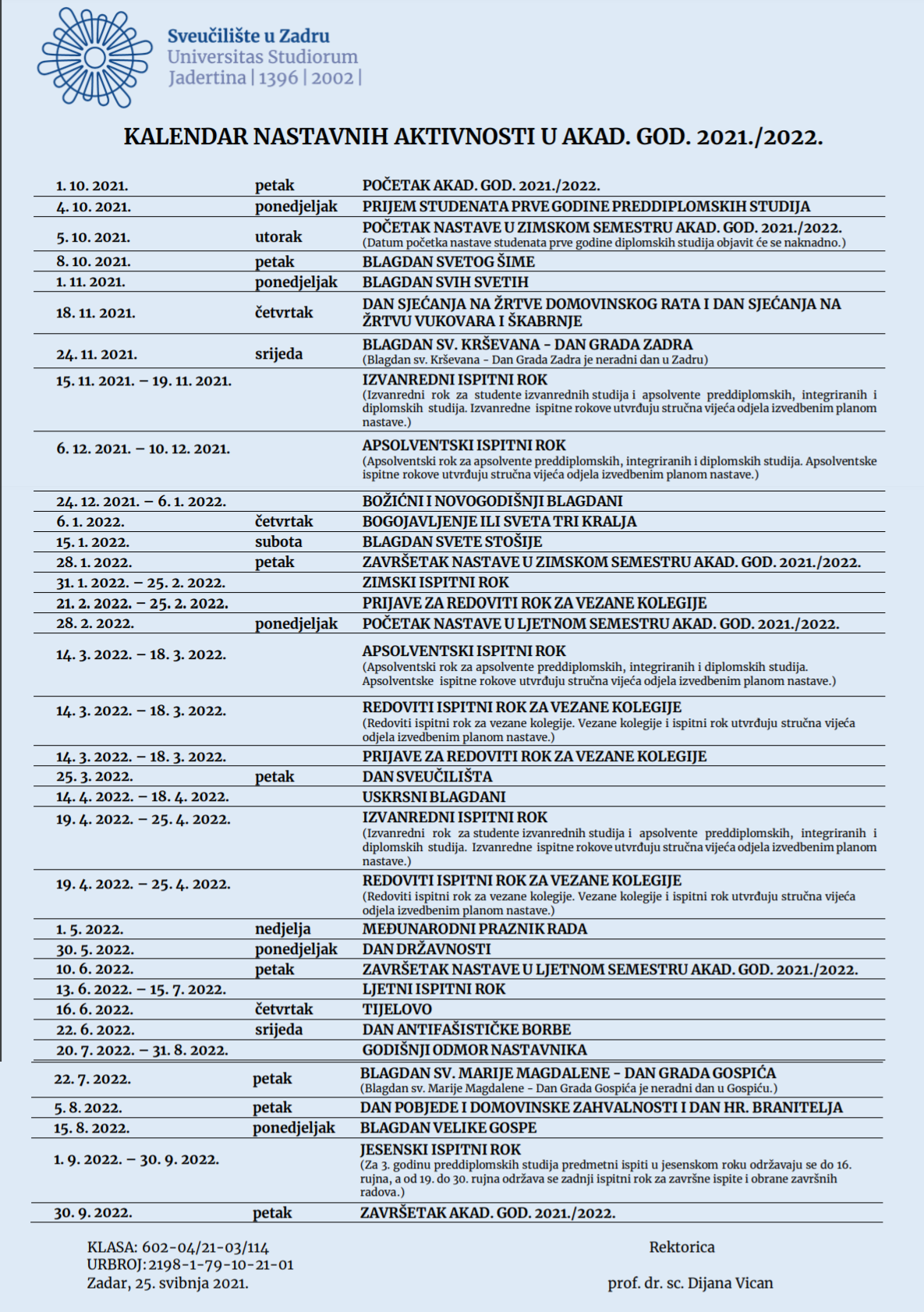 Uredi i učionice:Vježbaonice:DV RadostPO  VoštarnicaPO VišnjikPO VruljicaDV SuncePO CicibanPO JazinePO SmiljevacSVEUČILIŠTE U ZADRU ODJEL ZA IZOBRAZBU UČITELJA I ODGOJITELJA KLASA: 602-04/21-03/03URBROJ: 2198-1-79-44/21-03RED PREDAVANJAza III. semestar Sveučilišnog diplomskog studija Rani i predškolski odgoj i obrazovanje na Sveučilištu u Zadru u ak. god. 2021./2022.Bilješka: Šifra se ne upisuje u indeks.Predmeti se upisuju putem studomata ili u Upisni list u tajništvu odjela, po redu predavanja, prvo svi obvezni (temeljni) predmeti, zatim određeni broj izbornih predmeta s matičnog (ovoga) studija i na kraju određeni broj izbornih predmeta s drugog/ih studija.* Obvezni (temeljni) predmeti s matičnog studija upisuju se putem studomata ili u Upisni list u tajništvu ovoga odjela.** Izborni predmeti s matičnog studija upisuju se putem studomata ili u Upisni list u tajništvu ovoga odjela, na temelju odobrenih kvota.*** Izborni predmeti s drugog/ih studija upisuju se putem studomata ili u Upisni list u tajništvu drugog/ih odjela, na temelju odobrenih kvota.**** Predmeti koji se nude studentima/cama drugih studija upisuju se putem studomata ili u Upisni list u tajništvu ovoga odjela, na temelju odobrenih kvota.                                                                                        M. P.Zadar, 20. travnja 2021.		                               doc.dr.sc. Maja Cindrić,  pročelnicaSVEUČILIŠTE U ZADRUODJEL ZA IZOBRAZBU UČITELJA I ODGOJITELJAODSJEK ZA PREDŠKOLSKI  ODGOJZadar,  8.07.2021.RASPORED SATI ZA AKADEMSKU GODINU 2021./22. 3. semestar (2. Godina)Nastavni plan kolegijaza III. semestar Sveučilišnog preddiplomskog studija Rani i predškolski odgoj i obrazovanje na Sveučilištu u Zadru u akad. god. 2021./2022. Izvedbeni plan nastave (syllabus)Izvedbeni plan nastave (syllabus)Izvedbeni plan nastave (syllabus)Izvedbeni plan nastave (syllabus)Izvedbeni plan nastave (syllabus)Izvedbeni plan nastave (syllabus)Izvedbeni plan nastave (syllabus)Izvedbeni plan nastave (syllabus)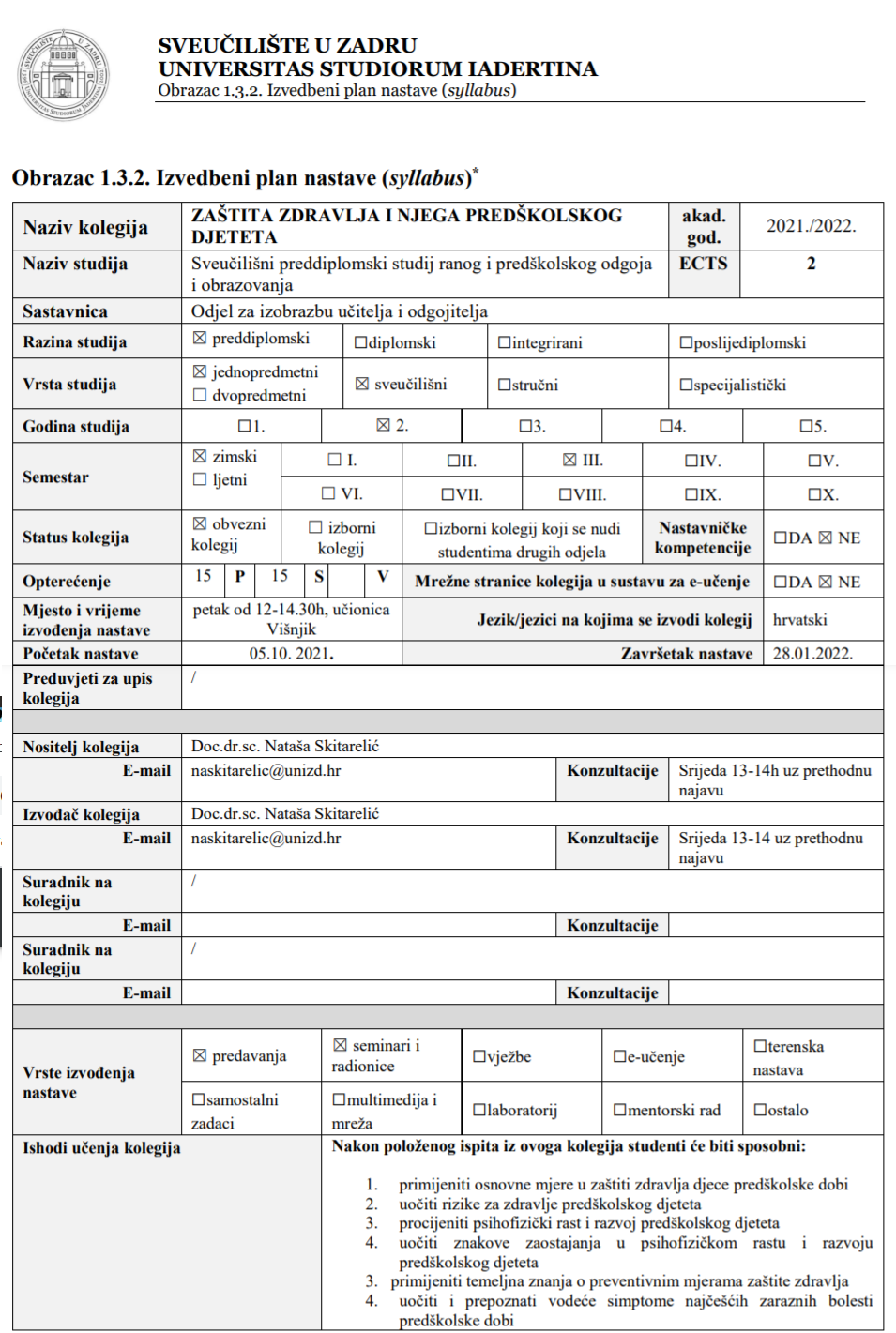 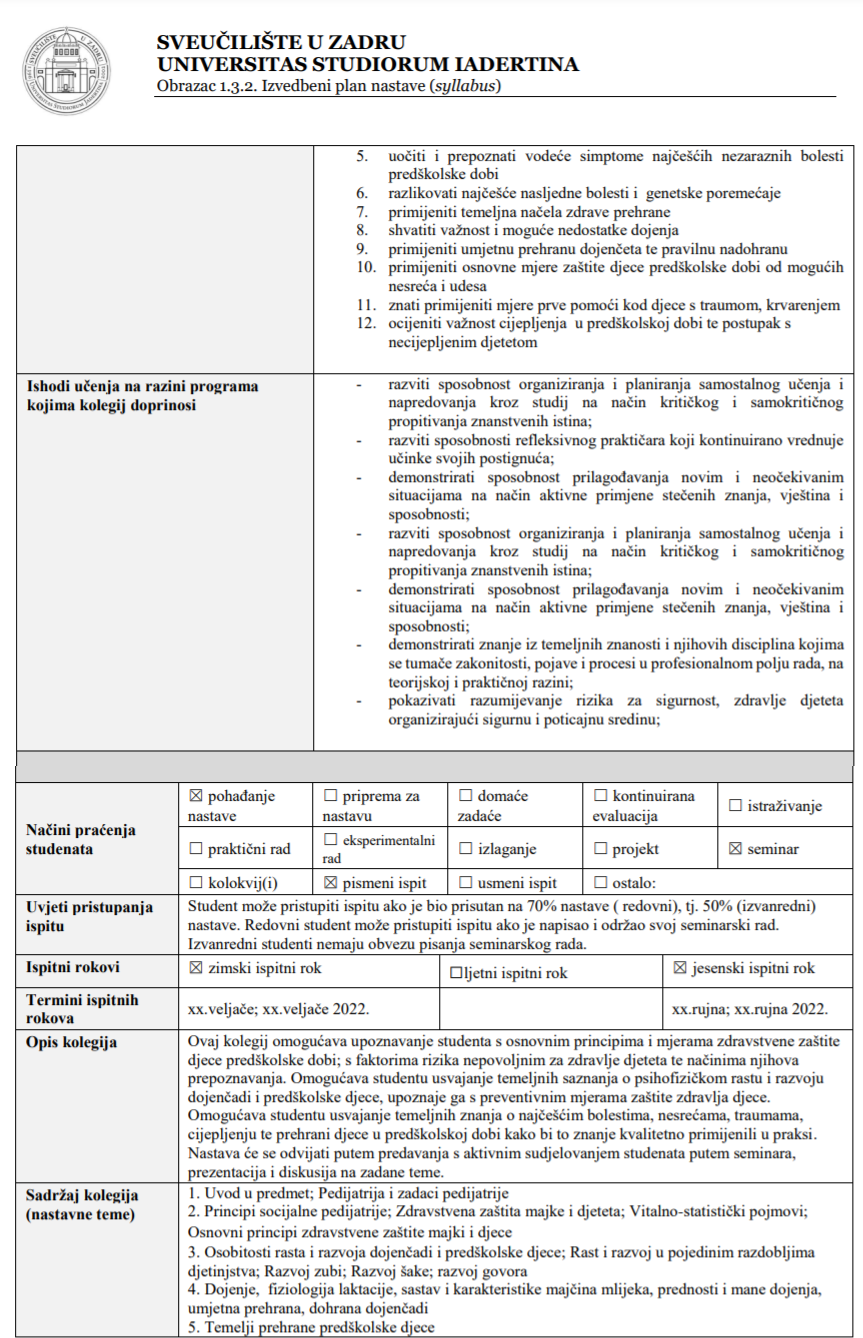 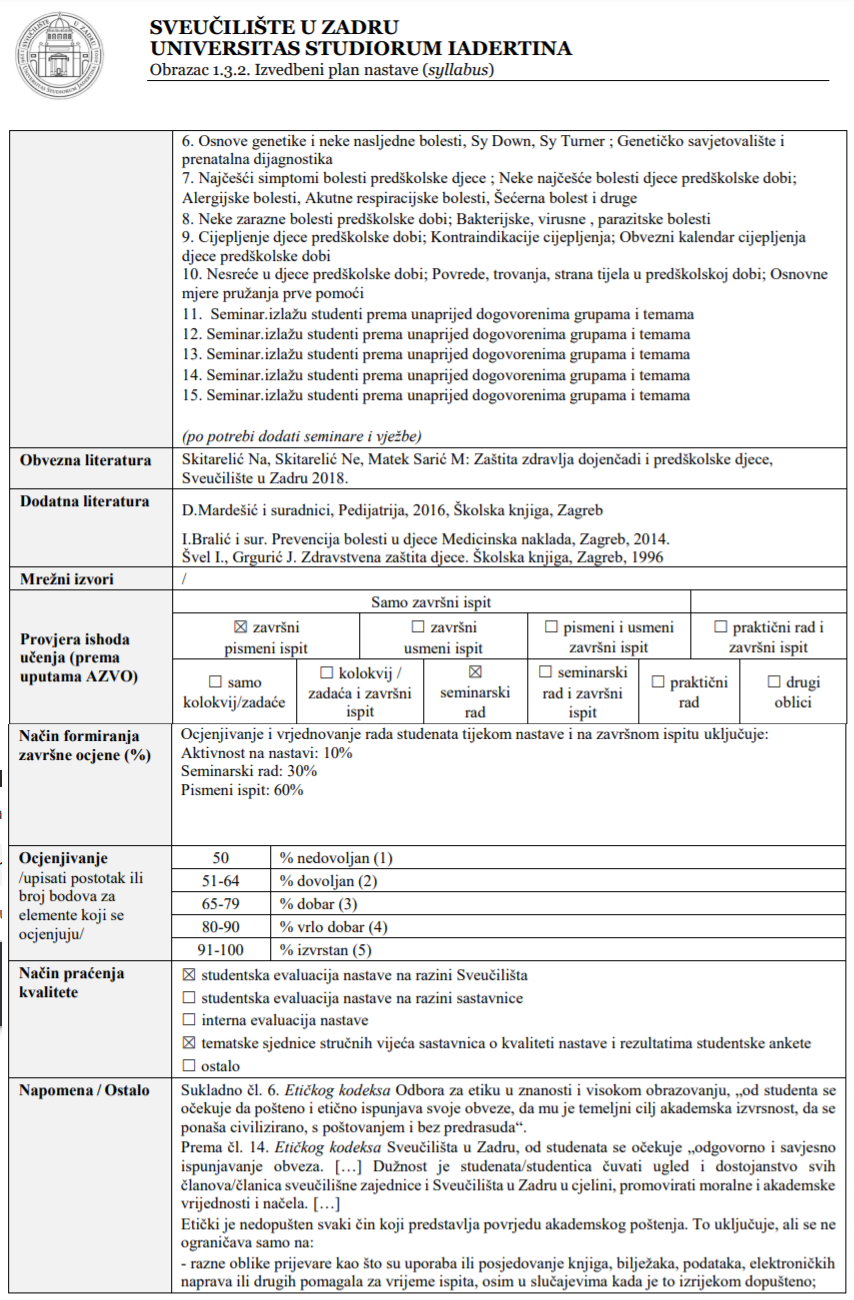 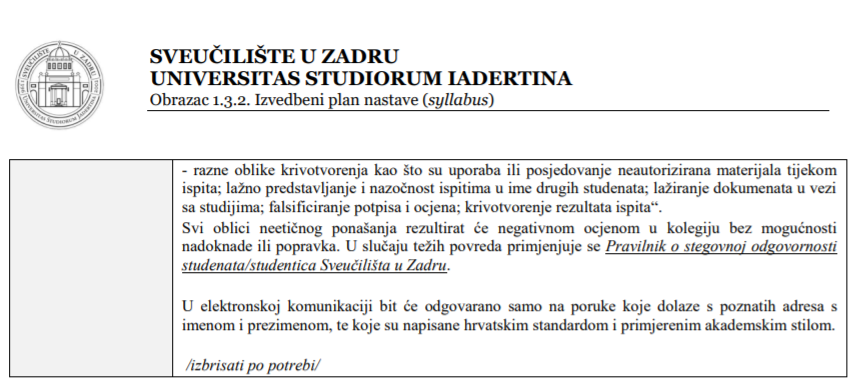 Izvedbeni plan nastave (syllabus)Obrazac 1.3.2. Izvedbeni plan nastave (syllabus)*Br. prostorijeVrsta prostorijeSmještaj prostorijeDjelatniciTelefon1Ured nastavnikaPrizemlje izv. prof. art. Saša ŽivkovićKarmen Travirka Marčina, prof.doc. dr. art. Marina ĐiraSandra Janković, mag. ped.345-001345-001345-0012Ured nastavnikaPrizemljedoc. dr. sc. Jelena Alićdr. sc. Predrag Saratlijadoc. dr. sc. Donata Vidaković Samaržija345-002345-002345-0023Ured nastavnikaPrizemljeprof. dr. sc. Smiljana Zrilić doc. dr. sc. Diana Nenadić Bilan (predstojnica Odsjeka za predškolski odgoj)Marijana  Miočić, prof.345-003345-004345-0044Ured nastavnikaPrizemljeizv. prof. dr. sc. Zoran Škodadoc. dr. sc. Tomislav KoštaJosip Cindrić, prof.345-005345-005345-0055Ured nastavnikaPrizemljeprof. dr. sc. Mira Klarinprof.dr.sc. Robert Bacalja345-007345-0067Ured nastavnikaPrizemljedoc. dr. sc. Anđelko Vrsaljkomr. sc. Milena Radovan Burja345-059345-0498Ured nastavnikaPrizemljeizv. prof. dr. sc. Slavica Šimić Šašićdoc. dr. sc. Tamara Kisovar Ivanda345-009345-00811TajništvoPrizemljeEmilija Matassi Botunac (tajnica)Marta Batur345-04313Ured pročelnicePrizemljedoc.dr.sc. Maja Cindrić (pročelnica Odjela)345-035103BUred nastavnika1. katSnježana Habuš Rončević, prof.Jakov Proroković, mag. philol. angl.345-033345-033104Ured nastavnika1. katizv. prof. dr. sc. Ivica Vigatodoc. dr. sc. Violeta Valjan Vukić (zamjenica predstojnice Odsjeka za predškolski odgoj)doc. dr. sc. Ante Delić345-032345-032345-032114Ured nastavnika1. katizv. prof. dr. sc. Katarina Ivon (predstojnica Odsjeka za razrednu nastavu)izv. prof. dr. sc. Slavica Vrsaljko (zamjenica predstojnice Odsjeka za razrednu nastavu)Jelena Alfirević Franić, mag. philol. croat.345-047345-047345-047ŠifrapredmetaIme i prezime nastavnikaNaziv predmetaUkupno sati (semestralno)Ukupno sati (semestralno)Ukupno sati (semestralno)ECTS bodoviŠifrapredmetaIme i prezime nastavnikaNaziv predmetaPredavanjaSeminaraVježbiECTS bodoviI.II.III.IV.V.VI.VII.A) OBVEZNI (TEMELJNI) PREDMETI S MATIČNOG STUDIJA:*A) OBVEZNI (TEMELJNI) PREDMETI S MATIČNOG STUDIJA:*A) OBVEZNI (TEMELJNI) PREDMETI S MATIČNOG STUDIJA:*A) OBVEZNI (TEMELJNI) PREDMETI S MATIČNOG STUDIJA:*A) OBVEZNI (TEMELJNI) PREDMETI S MATIČNOG STUDIJA:*A) OBVEZNI (TEMELJNI) PREDMETI S MATIČNOG STUDIJA:*A) OBVEZNI (TEMELJNI) PREDMETI S MATIČNOG STUDIJA:*DRPO120Izv. prof. dr. sc. Zoran ŠkodaDoc. dr. sc. Maja CindrićUvod u vjerojatnost i statistiku300154DRPO121Izv. prof. dr.sc. Slavica VrsaljkoHrvatski jezik akademske komunikacije300305DRPO122Izv. prof. dr. sc. Slavica Šimić ŠašićAkcijska istraživanja u ranom i predškolskom odgoju i obrazovanju300306DRPO123Doc. dr.sc. Violeta Valjan VukićIme naknadnoCjeloživotno profesionalno obrazovanje301505DRPO124Ime naknadnoMarijana Miočić, prof. Kurikulum predškole300154Bilješka: Studenti/ce upisuju, slušaju i polažu sve obvezne (temeljne) predmete s matičnog studija.(* Navesti ako je neki od kolegija dio paketa za stjecanje nastavničkih kompetencija)Bilješka: Studenti/ce upisuju, slušaju i polažu sve obvezne (temeljne) predmete s matičnog studija.(* Navesti ako je neki od kolegija dio paketa za stjecanje nastavničkih kompetencija)Bilješka: Studenti/ce upisuju, slušaju i polažu sve obvezne (temeljne) predmete s matičnog studija.(* Navesti ako je neki od kolegija dio paketa za stjecanje nastavničkih kompetencija)Bilješka: Studenti/ce upisuju, slušaju i polažu sve obvezne (temeljne) predmete s matičnog studija.(* Navesti ako je neki od kolegija dio paketa za stjecanje nastavničkih kompetencija)Bilješka: Studenti/ce upisuju, slušaju i polažu sve obvezne (temeljne) predmete s matičnog studija.(* Navesti ako je neki od kolegija dio paketa za stjecanje nastavničkih kompetencija)Bilješka: Studenti/ce upisuju, slušaju i polažu sve obvezne (temeljne) predmete s matičnog studija.(* Navesti ako je neki od kolegija dio paketa za stjecanje nastavničkih kompetencija)Bilješka: Studenti/ce upisuju, slušaju i polažu sve obvezne (temeljne) predmete s matičnog studija.(* Navesti ako je neki od kolegija dio paketa za stjecanje nastavničkih kompetencija)B) IZBORNI PREDMETI S MATIČNOG STUDIJA:**B) IZBORNI PREDMETI S MATIČNOG STUDIJA:**B) IZBORNI PREDMETI S MATIČNOG STUDIJA:**B) IZBORNI PREDMETI S MATIČNOG STUDIJA:**B) IZBORNI PREDMETI S MATIČNOG STUDIJA:**B) IZBORNI PREDMETI S MATIČNOG STUDIJA:**B) IZBORNI PREDMETI S MATIČNOG STUDIJA:**DRPO126Karmen Travirka Marčina, prof.Dječja likovnost i muzej15150    3DRPO127Doc. dr. sc. Jelena AlićSportski programi za predškolsku djecu15    0153DRPO128Prof. dr. sc. Robert BacaljaHrvatski dječji klasici151503Bilješka: Studenti/ce upisuju, slušaju i polažu po dva izborna kolegija od kojih  s matičnog studija upisuju najmanje 3 ECTS bodaBilješka: Studenti/ce upisuju, slušaju i polažu po dva izborna kolegija od kojih  s matičnog studija upisuju najmanje 3 ECTS bodaBilješka: Studenti/ce upisuju, slušaju i polažu po dva izborna kolegija od kojih  s matičnog studija upisuju najmanje 3 ECTS bodaBilješka: Studenti/ce upisuju, slušaju i polažu po dva izborna kolegija od kojih  s matičnog studija upisuju najmanje 3 ECTS bodaBilješka: Studenti/ce upisuju, slušaju i polažu po dva izborna kolegija od kojih  s matičnog studija upisuju najmanje 3 ECTS bodaBilješka: Studenti/ce upisuju, slušaju i polažu po dva izborna kolegija od kojih  s matičnog studija upisuju najmanje 3 ECTS bodaBilješka: Studenti/ce upisuju, slušaju i polažu po dva izborna kolegija od kojih  s matičnog studija upisuju najmanje 3 ECTS bodaC) IZBORNI PREDMETI S DRUGOG/IH DIPLOMSKOG/IH SVEUČILIŠNOG/IH STUDIJA I/ILI INTEGRIRANIH PREDDIPLOMSKIH I DIPLOMSKIH STUDIJA: ***C) IZBORNI PREDMETI S DRUGOG/IH DIPLOMSKOG/IH SVEUČILIŠNOG/IH STUDIJA I/ILI INTEGRIRANIH PREDDIPLOMSKIH I DIPLOMSKIH STUDIJA: ***C) IZBORNI PREDMETI S DRUGOG/IH DIPLOMSKOG/IH SVEUČILIŠNOG/IH STUDIJA I/ILI INTEGRIRANIH PREDDIPLOMSKIH I DIPLOMSKIH STUDIJA: ***C) IZBORNI PREDMETI S DRUGOG/IH DIPLOMSKOG/IH SVEUČILIŠNOG/IH STUDIJA I/ILI INTEGRIRANIH PREDDIPLOMSKIH I DIPLOMSKIH STUDIJA: ***C) IZBORNI PREDMETI S DRUGOG/IH DIPLOMSKOG/IH SVEUČILIŠNOG/IH STUDIJA I/ILI INTEGRIRANIH PREDDIPLOMSKIH I DIPLOMSKIH STUDIJA: ***C) IZBORNI PREDMETI S DRUGOG/IH DIPLOMSKOG/IH SVEUČILIŠNOG/IH STUDIJA I/ILI INTEGRIRANIH PREDDIPLOMSKIH I DIPLOMSKIH STUDIJA: ***C) IZBORNI PREDMETI S DRUGOG/IH DIPLOMSKOG/IH SVEUČILIŠNOG/IH STUDIJA I/ILI INTEGRIRANIH PREDDIPLOMSKIH I DIPLOMSKIH STUDIJA: ***Bilješka: Studenti/ce upisuju, slušaju i polažu izborne predmete s drugih studija kojim/a se stječe najmanje .......... boda/ova.(* Navesti ako je neki od kolegija dio paketa za stjecanje nastavničkih kompetencija)Bilješka: Studenti/ce upisuju, slušaju i polažu izborne predmete s drugih studija kojim/a se stječe najmanje .......... boda/ova.(* Navesti ako je neki od kolegija dio paketa za stjecanje nastavničkih kompetencija)Bilješka: Studenti/ce upisuju, slušaju i polažu izborne predmete s drugih studija kojim/a se stječe najmanje .......... boda/ova.(* Navesti ako je neki od kolegija dio paketa za stjecanje nastavničkih kompetencija)Bilješka: Studenti/ce upisuju, slušaju i polažu izborne predmete s drugih studija kojim/a se stječe najmanje .......... boda/ova.(* Navesti ako je neki od kolegija dio paketa za stjecanje nastavničkih kompetencija)Bilješka: Studenti/ce upisuju, slušaju i polažu izborne predmete s drugih studija kojim/a se stječe najmanje .......... boda/ova.(* Navesti ako je neki od kolegija dio paketa za stjecanje nastavničkih kompetencija)Bilješka: Studenti/ce upisuju, slušaju i polažu izborne predmete s drugih studija kojim/a se stječe najmanje .......... boda/ova.(* Navesti ako je neki od kolegija dio paketa za stjecanje nastavničkih kompetencija)Bilješka: Studenti/ce upisuju, slušaju i polažu izborne predmete s drugih studija kojim/a se stječe najmanje .......... boda/ova.(* Navesti ako je neki od kolegija dio paketa za stjecanje nastavničkih kompetencija)D) PREDMETI KOJI SE NUDE STUDENTIMA/CAMA DRUGIH DIPLOMSKIH SVEUČILIŠNIH STUDIJA I INTEGRIRANIH PREDDIPLOMSKIH I DIPLOMSKIH STUDIJA: ****D) PREDMETI KOJI SE NUDE STUDENTIMA/CAMA DRUGIH DIPLOMSKIH SVEUČILIŠNIH STUDIJA I INTEGRIRANIH PREDDIPLOMSKIH I DIPLOMSKIH STUDIJA: ****D) PREDMETI KOJI SE NUDE STUDENTIMA/CAMA DRUGIH DIPLOMSKIH SVEUČILIŠNIH STUDIJA I INTEGRIRANIH PREDDIPLOMSKIH I DIPLOMSKIH STUDIJA: ****D) PREDMETI KOJI SE NUDE STUDENTIMA/CAMA DRUGIH DIPLOMSKIH SVEUČILIŠNIH STUDIJA I INTEGRIRANIH PREDDIPLOMSKIH I DIPLOMSKIH STUDIJA: ****D) PREDMETI KOJI SE NUDE STUDENTIMA/CAMA DRUGIH DIPLOMSKIH SVEUČILIŠNIH STUDIJA I INTEGRIRANIH PREDDIPLOMSKIH I DIPLOMSKIH STUDIJA: ****D) PREDMETI KOJI SE NUDE STUDENTIMA/CAMA DRUGIH DIPLOMSKIH SVEUČILIŠNIH STUDIJA I INTEGRIRANIH PREDDIPLOMSKIH I DIPLOMSKIH STUDIJA: ****D) PREDMETI KOJI SE NUDE STUDENTIMA/CAMA DRUGIH DIPLOMSKIH SVEUČILIŠNIH STUDIJA I INTEGRIRANIH PREDDIPLOMSKIH I DIPLOMSKIH STUDIJA: ****Bilješka: Studenti/ice su dužni/e držeći se pravila pod A), B) i C) i upisati, slušati (izvršavati nastavne obveze) položiti predmete čiji zbroj vrijednosti iznosi najmanje 30 ECTS bodova.Bilješka: Studenti/ice su dužni/e držeći se pravila pod A), B) i C) i upisati, slušati (izvršavati nastavne obveze) položiti predmete čiji zbroj vrijednosti iznosi najmanje 30 ECTS bodova.Bilješka: Studenti/ice su dužni/e držeći se pravila pod A), B) i C) i upisati, slušati (izvršavati nastavne obveze) položiti predmete čiji zbroj vrijednosti iznosi najmanje 30 ECTS bodova.Bilješka: Studenti/ice su dužni/e držeći se pravila pod A), B) i C) i upisati, slušati (izvršavati nastavne obveze) položiti predmete čiji zbroj vrijednosti iznosi najmanje 30 ECTS bodova.Bilješka: Studenti/ice su dužni/e držeći se pravila pod A), B) i C) i upisati, slušati (izvršavati nastavne obveze) položiti predmete čiji zbroj vrijednosti iznosi najmanje 30 ECTS bodova.Bilješka: Studenti/ice su dužni/e držeći se pravila pod A), B) i C) i upisati, slušati (izvršavati nastavne obveze) položiti predmete čiji zbroj vrijednosti iznosi najmanje 30 ECTS bodova.Bilješka: Studenti/ice su dužni/e držeći se pravila pod A), B) i C) i upisati, slušati (izvršavati nastavne obveze) položiti predmete čiji zbroj vrijednosti iznosi najmanje 30 ECTS bodova.SatPredavačKolegijDvoranaPONEDJELJAKPONEDJELJAKPONEDJELJAKPONEDJELJAK8:00-10:00prof.dr.sc. Smiljana ZrilićPedagogija djece s posebnim potrebama I (P)10912:30-14:00Snježana Habuš-Rončević,prof.Vokalno-instrumentalni praktikum I10314:00-15:30prof.dr.sc. Smiljana ZrilićRad s darovitom djecom (IZBORNI)11715:30-17:00Rade Zrilić, prof.Pedagogija djece s posebnim potrebama I (S)105UTORAKUTORAKUTORAKUTORAK8:00-10:30Snježana Habuš-Rončević,prof.Glazbena kultura10310:30-13:00Karmen Travirka Marčina, prof.Likovna kultura10913:00-14:30Karmen Travirka Marčina, prof.Vizualne komunikacije (IZBORNI)109SRIJEDASRIJEDASRIJEDASRIJEDA9:00-11:00prof.dr.sc. Robert BacaljaŽanrovi u dječjoj književnosti (P) 10711:00-12:00prof.dr.sc. Robert BacaljaŽanrovi u dječjoj književnosti (S)10713:30-15:00Snježana Habuš-Rončević,prof.Rad s Orffovim instrumentarijem(IZBORNI)103ČETVRTAKČETVRTAKČETVRTAKČETVRTAK8:00-10:00Izv.prof.dr.sc. Slavica Šimić ŠašićPsihologija učenja i poučavanja (P)10510:00-11:00Ime naknadnoPsihologija učenja i poučavanja (S)10513:00-15:00dr.sc. Predrag SaratlijaKineziologija109PETAKPETAKPETAKPETAK9:00-11:00Stručna praksa-vježbaonicaStručna praksa-vježbaonicaStručna praksa-vježbaonica12:00-14:00Doc. dr.sc. Nataša SkitarelićZaštita zdravlja i njega predškolskog djetetaOdjel za zdravstvene studije Naziv kolegija LIKOVNA KULTURALIKOVNA KULTURALIKOVNA KULTURALIKOVNA KULTURALIKOVNA KULTURALIKOVNA KULTURALIKOVNA KULTURALIKOVNA KULTURALIKOVNA KULTURALIKOVNA KULTURALIKOVNA KULTURALIKOVNA KULTURALIKOVNA KULTURALIKOVNA KULTURALIKOVNA KULTURALIKOVNA KULTURALIKOVNA KULTURALIKOVNA KULTURALIKOVNA KULTURALIKOVNA KULTURALIKOVNA KULTURALIKOVNA KULTURALIKOVNA KULTURAakad. god.akad. god.akad. god.2021./2022.2021./2022.2021./2022.2021./2022.Naziv studijaStudij ranog i predškolskog odgoja i obrazovanjaStudij ranog i predškolskog odgoja i obrazovanjaStudij ranog i predškolskog odgoja i obrazovanjaStudij ranog i predškolskog odgoja i obrazovanjaStudij ranog i predškolskog odgoja i obrazovanjaStudij ranog i predškolskog odgoja i obrazovanjaStudij ranog i predškolskog odgoja i obrazovanjaStudij ranog i predškolskog odgoja i obrazovanjaStudij ranog i predškolskog odgoja i obrazovanjaStudij ranog i predškolskog odgoja i obrazovanjaStudij ranog i predškolskog odgoja i obrazovanjaStudij ranog i predškolskog odgoja i obrazovanjaStudij ranog i predškolskog odgoja i obrazovanjaStudij ranog i predškolskog odgoja i obrazovanjaStudij ranog i predškolskog odgoja i obrazovanjaStudij ranog i predškolskog odgoja i obrazovanjaStudij ranog i predškolskog odgoja i obrazovanjaStudij ranog i predškolskog odgoja i obrazovanjaStudij ranog i predškolskog odgoja i obrazovanjaStudij ranog i predškolskog odgoja i obrazovanjaStudij ranog i predškolskog odgoja i obrazovanjaStudij ranog i predškolskog odgoja i obrazovanjaStudij ranog i predškolskog odgoja i obrazovanjaECTSECTSECTS4444SastavnicaRazina studija☒ preddiplomski ☒ preddiplomski ☒ preddiplomski ☒ preddiplomski ☒ preddiplomski ☒ preddiplomski ☒ preddiplomski ☒ preddiplomski ☒ preddiplomski ☐ diplomski☐ diplomski☐ diplomski☐ diplomski☐ diplomski☐ diplomski☐ diplomski☐ integrirani☐ integrirani☐ integrirani☐ integrirani☐ integrirani☐ integrirani☐ integrirani☐ poslijediplomski☐ poslijediplomski☐ poslijediplomski☐ poslijediplomski☐ poslijediplomski☐ poslijediplomski☐ poslijediplomskiVrsta studija☐ jednopredmetni☐ dvopredmetni☐ jednopredmetni☐ dvopredmetni☐ jednopredmetni☐ dvopredmetni☐ jednopredmetni☐ dvopredmetni☐ jednopredmetni☐ dvopredmetni☐ jednopredmetni☐ dvopredmetni☐ jednopredmetni☐ dvopredmetni☐ jednopredmetni☐ dvopredmetni☐ jednopredmetni☐ dvopredmetni☒ sveučilišni☒ sveučilišni☒ sveučilišni☒ sveučilišni☒ sveučilišni☒ sveučilišni☒ sveučilišni☐ stručni☐ stručni☐ stručni☐ stručni☐ stručni☐ stručni☐ stručni☐ specijalistički☐ specijalistički☐ specijalistički☐ specijalistički☐ specijalistički☐ specijalistički☐ specijalističkiGodina studija☐ 1.☐ 1.☐ 1.☐ 1.☐ 1.☐ 1.☐ 1.☒ 2.☒ 2.☒ 2.☒ 2.☒ 2.☒ 2.☒ 2.☒ 2.☐ 3.☐ 3.☐ 3.☐ 3.☐ 3.☐ 4.☐ 4.☐ 4.☐ 4.☐ 4.☐ 4.☐ 4.☐ 5.☐ 5.☐ 5.Semestar☐ zimski☐ ljetni☐ zimski☐ ljetni☐ zimski☐ ljetni☐ I.☐ I.☐ I.☐ I.☐ I.☐ I.☐ I.☐ I.☐ I.☐ II.☐ II.☐ II.☐ II.☐ II.☒ III.☒ III.☒ III.☒ III.☐ IV.☐ IV.☐ IV.☐ IV.☐ IV.☐ IV.☐ IV.☐ V.☐ V.Semestar☐ zimski☐ ljetni☐ zimski☐ ljetni☐ zimski☐ ljetni☐ VI.☐ VI.☐ VI.☐ VI.☐ VI.☐ VI.☐ VI.☐ VI.☐ VI.☐ VII.☐ VII.☐ VII.☐ VII.☐ VII.☐ VIII.☐ VIII.☐ VIII.☐ VIII.☐ IX.☐ IX.☐ IX.☐ IX.☐ IX.☐ IX.☐ IX.☐ X.☐ X.Status kolegija☒ obvezni kolegij☒ obvezni kolegij☒ obvezni kolegij☐ izborni kolegij☐ izborni kolegij☐ izborni kolegij☐ izborni kolegij☐ izborni kolegij☐ izborni kolegij☐ izborni kolegij☐ izborni kolegij☐ izborni kolegij☐ izborni kolegij koji se nudi studentima drugih odjela☐ izborni kolegij koji se nudi studentima drugih odjela☐ izborni kolegij koji se nudi studentima drugih odjela☐ izborni kolegij koji se nudi studentima drugih odjela☐ izborni kolegij koji se nudi studentima drugih odjela☐ izborni kolegij koji se nudi studentima drugih odjela☐ izborni kolegij koji se nudi studentima drugih odjela☐ izborni kolegij koji se nudi studentima drugih odjela☐ izborni kolegij koji se nudi studentima drugih odjelaNastavničke kompetencijeNastavničke kompetencijeNastavničke kompetencijeNastavničke kompetencijeNastavničke kompetencijeNastavničke kompetencijeNastavničke kompetencije☒ DA ☐ NE☒ DA ☐ NEOpterećenjeP2S1S1S1V0V0Mrežne stranice kolegija u sustavu za e-učenjeMrežne stranice kolegija u sustavu za e-učenjeMrežne stranice kolegija u sustavu za e-učenjeMrežne stranice kolegija u sustavu za e-učenjeMrežne stranice kolegija u sustavu za e-učenjeMrežne stranice kolegija u sustavu za e-učenjeMrežne stranice kolegija u sustavu za e-učenjeMrežne stranice kolegija u sustavu za e-učenjeMrežne stranice kolegija u sustavu za e-učenjeMrežne stranice kolegija u sustavu za e-učenjeMrežne stranice kolegija u sustavu za e-učenjeMrežne stranice kolegija u sustavu za e-učenjeMrežne stranice kolegija u sustavu za e-učenjeMrežne stranice kolegija u sustavu za e-učenjeMrežne stranice kolegija u sustavu za e-učenjeMrežne stranice kolegija u sustavu za e-učenje☒ DA ☐ NE☒ DA ☐ NEMjesto i vrijeme izvođenja nastaveJezik/jezici na kojima se izvodi kolegijJezik/jezici na kojima se izvodi kolegijJezik/jezici na kojima se izvodi kolegijJezik/jezici na kojima se izvodi kolegijJezik/jezici na kojima se izvodi kolegijJezik/jezici na kojima se izvodi kolegijJezik/jezici na kojima se izvodi kolegijJezik/jezici na kojima se izvodi kolegijJezik/jezici na kojima se izvodi kolegijJezik/jezici na kojima se izvodi kolegijJezik/jezici na kojima se izvodi kolegijJezik/jezici na kojima se izvodi kolegijJezik/jezici na kojima se izvodi kolegijJezik/jezici na kojima se izvodi kolegijJezik/jezici na kojima se izvodi kolegijJezik/jezici na kojima se izvodi kolegijHrvatski/engHrvatski/engPočetak nastave/toča2n datum početka nastave/5.10.2021./toča2n datum početka nastave/5.10.2021./toča2n datum početka nastave/5.10.2021./toča2n datum početka nastave/5.10.2021./toča2n datum početka nastave/5.10.2021./toča2n datum početka nastave/5.10.2021./toča2n datum početka nastave/5.10.2021./toča2n datum početka nastave/5.10.2021./toča2n datum početka nastave/5.10.2021./toča2n datum početka nastave/5.10.2021./toča2n datum početka nastave/5.10.2021./toča2n datum početka nastave/5.10.2021.Završetak nastaveZavršetak nastaveZavršetak nastaveZavršetak nastaveZavršetak nastaveZavršetak nastaveZavršetak nastaveZavršetak nastaveZavršetak nastaveZavršetak nastaveZavršetak nastaveZavršetak nastaveZavršetak nastaveZavršetak nastaveZavršetak nastaveZavršetak nastave/točan datum završetka nastave/28.1.2022./točan datum završetka nastave/28.1.2022.Preduvjeti za upis kolegijaNema ihNema ihNema ihNema ihNema ihNema ihNema ihNema ihNema ihNema ihNema ihNema ihNema ihNema ihNema ihNema ihNema ihNema ihNema ihNema ihNema ihNema ihNema ihNema ihNema ihNema ihNema ihNema ihNema ihNema ihNositelj kolegijaKarmen Travirka Marčina, prof.Karmen Travirka Marčina, prof.Karmen Travirka Marčina, prof.Karmen Travirka Marčina, prof.Karmen Travirka Marčina, prof.Karmen Travirka Marčina, prof.Karmen Travirka Marčina, prof.Karmen Travirka Marčina, prof.Karmen Travirka Marčina, prof.Karmen Travirka Marčina, prof.Karmen Travirka Marčina, prof.Karmen Travirka Marčina, prof.Karmen Travirka Marčina, prof.Karmen Travirka Marčina, prof.Karmen Travirka Marčina, prof.Karmen Travirka Marčina, prof.Karmen Travirka Marčina, prof.Karmen Travirka Marčina, prof.Karmen Travirka Marčina, prof.Karmen Travirka Marčina, prof.Karmen Travirka Marčina, prof.Karmen Travirka Marčina, prof.Karmen Travirka Marčina, prof.Karmen Travirka Marčina, prof.Karmen Travirka Marčina, prof.Karmen Travirka Marčina, prof.Karmen Travirka Marčina, prof.Karmen Travirka Marčina, prof.Karmen Travirka Marčina, prof.Karmen Travirka Marčina, prof.E-mailkmarcina @unizd.hrkmarcina @unizd.hrkmarcina @unizd.hrkmarcina @unizd.hrkmarcina @unizd.hrkmarcina @unizd.hrkmarcina @unizd.hrkmarcina @unizd.hrkmarcina @unizd.hrkmarcina @unizd.hrkmarcina @unizd.hrkmarcina @unizd.hrkmarcina @unizd.hrkmarcina @unizd.hrkmarcina @unizd.hrkmarcina @unizd.hrkmarcina @unizd.hrkmarcina @unizd.hrkmarcina @unizd.hrKonzultacijeKonzultacijeKonzultacijeKonzultacijePonedjeljkom 13-14Ponedjeljkom 13-14Ponedjeljkom 13-14Ponedjeljkom 13-14Ponedjeljkom 13-14Ponedjeljkom 13-14Ponedjeljkom 13-14Izvođač kolegijaKarmen Travirka Marčina, prof.Karmen Travirka Marčina, prof.Karmen Travirka Marčina, prof.Karmen Travirka Marčina, prof.Karmen Travirka Marčina, prof.Karmen Travirka Marčina, prof.Karmen Travirka Marčina, prof.Karmen Travirka Marčina, prof.Karmen Travirka Marčina, prof.Karmen Travirka Marčina, prof.Karmen Travirka Marčina, prof.Karmen Travirka Marčina, prof.Karmen Travirka Marčina, prof.Karmen Travirka Marčina, prof.Karmen Travirka Marčina, prof.Karmen Travirka Marčina, prof.Karmen Travirka Marčina, prof.Karmen Travirka Marčina, prof.Karmen Travirka Marčina, prof.Karmen Travirka Marčina, prof.Karmen Travirka Marčina, prof.Karmen Travirka Marčina, prof.Karmen Travirka Marčina, prof.Karmen Travirka Marčina, prof.Karmen Travirka Marčina, prof.Karmen Travirka Marčina, prof.Karmen Travirka Marčina, prof.Karmen Travirka Marčina, prof.Karmen Travirka Marčina, prof.Karmen Travirka Marčina, prof.E-mailKonzultacijeKonzultacijeKonzultacijeKonzultacijeSuradnik na kolegijuE-mailKonzultacijeKonzultacijeKonzultacijeKonzultacijeSuradnik na kolegijuE-mailKonzultacijeKonzultacijeKonzultacijeKonzultacijeVrste izvođenja nastave☒ predavanja☒ predavanja☒ predavanja☒ predavanja☒ predavanja☒ predavanja☒ predavanja☒ seminari i radionice☒ seminari i radionice☒ seminari i radionice☒ seminari i radionice☒ seminari i radionice☒ seminari i radionice☒ seminari i radionice☒ seminari i radionice☐ vježbe☐ vježbe☐ vježbe☐ vježbe☐ vježbe☐ e-učenje☐ e-učenje☐ e-učenje☐ e-učenje☐ e-učenje☐ e-učenje☐ e-učenje☐ terenska nastava☐ terenska nastava☐ terenska nastavaVrste izvođenja nastave☐ samostalni zadaci☐ samostalni zadaci☐ samostalni zadaci☐ samostalni zadaci☐ samostalni zadaci☐ samostalni zadaci☐ samostalni zadaci☐ multimedija i mreža☐ multimedija i mreža☐ multimedija i mreža☐ multimedija i mreža☐ multimedija i mreža☐ multimedija i mreža☐ multimedija i mreža☐ multimedija i mreža☐ laboratorij☐ laboratorij☐ laboratorij☐ laboratorij☐ laboratorij☐ mentorski rad☐ mentorski rad☐ mentorski rad☐ mentorski rad☐ mentorski rad☐ mentorski rad☐ mentorski rad☐ ostalo☐ ostalo☐ ostaloIshodi učenja kolegijaIshodi učenja kolegijaIshodi učenja kolegijaIshodi učenja kolegijaIshodi učenja kolegijaIshodi učenja kolegijaIshodi učenja kolegijaIshodi učenja kolegijaObjasniti  temeljne pojmove iz likovne kulture i likovnog izražavanja.Vrednovanje likovnih oblika u odnosu na povijesna razdoblja  Razviti pozitivan odnos  prema estetskom okruženju. Uvažavati različitosti i multikulturalnosti.Razviti kreativnu dimenziju odgajatelja.Razvijati vizualno  i estetsko  opažanje.Razvijati vrijednosne stavove  prema umjetnosti i kulturnoj baštiniObjasniti  temeljne pojmove iz likovne kulture i likovnog izražavanja.Vrednovanje likovnih oblika u odnosu na povijesna razdoblja  Razviti pozitivan odnos  prema estetskom okruženju. Uvažavati različitosti i multikulturalnosti.Razviti kreativnu dimenziju odgajatelja.Razvijati vizualno  i estetsko  opažanje.Razvijati vrijednosne stavove  prema umjetnosti i kulturnoj baštiniObjasniti  temeljne pojmove iz likovne kulture i likovnog izražavanja.Vrednovanje likovnih oblika u odnosu na povijesna razdoblja  Razviti pozitivan odnos  prema estetskom okruženju. Uvažavati različitosti i multikulturalnosti.Razviti kreativnu dimenziju odgajatelja.Razvijati vizualno  i estetsko  opažanje.Razvijati vrijednosne stavove  prema umjetnosti i kulturnoj baštiniObjasniti  temeljne pojmove iz likovne kulture i likovnog izražavanja.Vrednovanje likovnih oblika u odnosu na povijesna razdoblja  Razviti pozitivan odnos  prema estetskom okruženju. Uvažavati različitosti i multikulturalnosti.Razviti kreativnu dimenziju odgajatelja.Razvijati vizualno  i estetsko  opažanje.Razvijati vrijednosne stavove  prema umjetnosti i kulturnoj baštiniObjasniti  temeljne pojmove iz likovne kulture i likovnog izražavanja.Vrednovanje likovnih oblika u odnosu na povijesna razdoblja  Razviti pozitivan odnos  prema estetskom okruženju. Uvažavati različitosti i multikulturalnosti.Razviti kreativnu dimenziju odgajatelja.Razvijati vizualno  i estetsko  opažanje.Razvijati vrijednosne stavove  prema umjetnosti i kulturnoj baštiniObjasniti  temeljne pojmove iz likovne kulture i likovnog izražavanja.Vrednovanje likovnih oblika u odnosu na povijesna razdoblja  Razviti pozitivan odnos  prema estetskom okruženju. Uvažavati različitosti i multikulturalnosti.Razviti kreativnu dimenziju odgajatelja.Razvijati vizualno  i estetsko  opažanje.Razvijati vrijednosne stavove  prema umjetnosti i kulturnoj baštiniObjasniti  temeljne pojmove iz likovne kulture i likovnog izražavanja.Vrednovanje likovnih oblika u odnosu na povijesna razdoblja  Razviti pozitivan odnos  prema estetskom okruženju. Uvažavati različitosti i multikulturalnosti.Razviti kreativnu dimenziju odgajatelja.Razvijati vizualno  i estetsko  opažanje.Razvijati vrijednosne stavove  prema umjetnosti i kulturnoj baštiniObjasniti  temeljne pojmove iz likovne kulture i likovnog izražavanja.Vrednovanje likovnih oblika u odnosu na povijesna razdoblja  Razviti pozitivan odnos  prema estetskom okruženju. Uvažavati različitosti i multikulturalnosti.Razviti kreativnu dimenziju odgajatelja.Razvijati vizualno  i estetsko  opažanje.Razvijati vrijednosne stavove  prema umjetnosti i kulturnoj baštiniObjasniti  temeljne pojmove iz likovne kulture i likovnog izražavanja.Vrednovanje likovnih oblika u odnosu na povijesna razdoblja  Razviti pozitivan odnos  prema estetskom okruženju. Uvažavati različitosti i multikulturalnosti.Razviti kreativnu dimenziju odgajatelja.Razvijati vizualno  i estetsko  opažanje.Razvijati vrijednosne stavove  prema umjetnosti i kulturnoj baštiniObjasniti  temeljne pojmove iz likovne kulture i likovnog izražavanja.Vrednovanje likovnih oblika u odnosu na povijesna razdoblja  Razviti pozitivan odnos  prema estetskom okruženju. Uvažavati različitosti i multikulturalnosti.Razviti kreativnu dimenziju odgajatelja.Razvijati vizualno  i estetsko  opažanje.Razvijati vrijednosne stavove  prema umjetnosti i kulturnoj baštiniObjasniti  temeljne pojmove iz likovne kulture i likovnog izražavanja.Vrednovanje likovnih oblika u odnosu na povijesna razdoblja  Razviti pozitivan odnos  prema estetskom okruženju. Uvažavati različitosti i multikulturalnosti.Razviti kreativnu dimenziju odgajatelja.Razvijati vizualno  i estetsko  opažanje.Razvijati vrijednosne stavove  prema umjetnosti i kulturnoj baštiniObjasniti  temeljne pojmove iz likovne kulture i likovnog izražavanja.Vrednovanje likovnih oblika u odnosu na povijesna razdoblja  Razviti pozitivan odnos  prema estetskom okruženju. Uvažavati različitosti i multikulturalnosti.Razviti kreativnu dimenziju odgajatelja.Razvijati vizualno  i estetsko  opažanje.Razvijati vrijednosne stavove  prema umjetnosti i kulturnoj baštiniObjasniti  temeljne pojmove iz likovne kulture i likovnog izražavanja.Vrednovanje likovnih oblika u odnosu na povijesna razdoblja  Razviti pozitivan odnos  prema estetskom okruženju. Uvažavati različitosti i multikulturalnosti.Razviti kreativnu dimenziju odgajatelja.Razvijati vizualno  i estetsko  opažanje.Razvijati vrijednosne stavove  prema umjetnosti i kulturnoj baštiniObjasniti  temeljne pojmove iz likovne kulture i likovnog izražavanja.Vrednovanje likovnih oblika u odnosu na povijesna razdoblja  Razviti pozitivan odnos  prema estetskom okruženju. Uvažavati različitosti i multikulturalnosti.Razviti kreativnu dimenziju odgajatelja.Razvijati vizualno  i estetsko  opažanje.Razvijati vrijednosne stavove  prema umjetnosti i kulturnoj baštiniObjasniti  temeljne pojmove iz likovne kulture i likovnog izražavanja.Vrednovanje likovnih oblika u odnosu na povijesna razdoblja  Razviti pozitivan odnos  prema estetskom okruženju. Uvažavati različitosti i multikulturalnosti.Razviti kreativnu dimenziju odgajatelja.Razvijati vizualno  i estetsko  opažanje.Razvijati vrijednosne stavove  prema umjetnosti i kulturnoj baštiniObjasniti  temeljne pojmove iz likovne kulture i likovnog izražavanja.Vrednovanje likovnih oblika u odnosu na povijesna razdoblja  Razviti pozitivan odnos  prema estetskom okruženju. Uvažavati različitosti i multikulturalnosti.Razviti kreativnu dimenziju odgajatelja.Razvijati vizualno  i estetsko  opažanje.Razvijati vrijednosne stavove  prema umjetnosti i kulturnoj baštiniObjasniti  temeljne pojmove iz likovne kulture i likovnog izražavanja.Vrednovanje likovnih oblika u odnosu na povijesna razdoblja  Razviti pozitivan odnos  prema estetskom okruženju. Uvažavati različitosti i multikulturalnosti.Razviti kreativnu dimenziju odgajatelja.Razvijati vizualno  i estetsko  opažanje.Razvijati vrijednosne stavove  prema umjetnosti i kulturnoj baštiniObjasniti  temeljne pojmove iz likovne kulture i likovnog izražavanja.Vrednovanje likovnih oblika u odnosu na povijesna razdoblja  Razviti pozitivan odnos  prema estetskom okruženju. Uvažavati različitosti i multikulturalnosti.Razviti kreativnu dimenziju odgajatelja.Razvijati vizualno  i estetsko  opažanje.Razvijati vrijednosne stavove  prema umjetnosti i kulturnoj baštiniObjasniti  temeljne pojmove iz likovne kulture i likovnog izražavanja.Vrednovanje likovnih oblika u odnosu na povijesna razdoblja  Razviti pozitivan odnos  prema estetskom okruženju. Uvažavati različitosti i multikulturalnosti.Razviti kreativnu dimenziju odgajatelja.Razvijati vizualno  i estetsko  opažanje.Razvijati vrijednosne stavove  prema umjetnosti i kulturnoj baštiniObjasniti  temeljne pojmove iz likovne kulture i likovnog izražavanja.Vrednovanje likovnih oblika u odnosu na povijesna razdoblja  Razviti pozitivan odnos  prema estetskom okruženju. Uvažavati različitosti i multikulturalnosti.Razviti kreativnu dimenziju odgajatelja.Razvijati vizualno  i estetsko  opažanje.Razvijati vrijednosne stavove  prema umjetnosti i kulturnoj baštiniObjasniti  temeljne pojmove iz likovne kulture i likovnog izražavanja.Vrednovanje likovnih oblika u odnosu na povijesna razdoblja  Razviti pozitivan odnos  prema estetskom okruženju. Uvažavati različitosti i multikulturalnosti.Razviti kreativnu dimenziju odgajatelja.Razvijati vizualno  i estetsko  opažanje.Razvijati vrijednosne stavove  prema umjetnosti i kulturnoj baštiniObjasniti  temeljne pojmove iz likovne kulture i likovnog izražavanja.Vrednovanje likovnih oblika u odnosu na povijesna razdoblja  Razviti pozitivan odnos  prema estetskom okruženju. Uvažavati različitosti i multikulturalnosti.Razviti kreativnu dimenziju odgajatelja.Razvijati vizualno  i estetsko  opažanje.Razvijati vrijednosne stavove  prema umjetnosti i kulturnoj baštiniObjasniti  temeljne pojmove iz likovne kulture i likovnog izražavanja.Vrednovanje likovnih oblika u odnosu na povijesna razdoblja  Razviti pozitivan odnos  prema estetskom okruženju. Uvažavati različitosti i multikulturalnosti.Razviti kreativnu dimenziju odgajatelja.Razvijati vizualno  i estetsko  opažanje.Razvijati vrijednosne stavove  prema umjetnosti i kulturnoj baštiniIshodi učenja na razini programa kojima kolegij doprinosiIshodi učenja na razini programa kojima kolegij doprinosiIshodi učenja na razini programa kojima kolegij doprinosiIshodi učenja na razini programa kojima kolegij doprinosiIshodi učenja na razini programa kojima kolegij doprinosiIshodi učenja na razini programa kojima kolegij doprinosiIshodi učenja na razini programa kojima kolegij doprinosiIshodi učenja na razini programa kojima kolegij doprinosiimenovati i objasniti najnovije znanstvene spoznaje o likovnoj kulturikreirati, primijeniti i vrednovati integrirani kurikul u ukupnosti svih razvojnih područja (kineziološkom, glazbenom, likovnom, jezično-komunikacijskom te istraživačko-spoznajnom) koristeći aktivnosti i materijale u skladu sa suvremenim razvojnim teorijama kojima se tumači dječji razvoj;primijeniti učinkovite strategije u poticanju ukupnih razvojnih dosega djeteta u ranom djetinjstvu.imenovati i objasniti najnovije znanstvene spoznaje o likovnoj kulturikreirati, primijeniti i vrednovati integrirani kurikul u ukupnosti svih razvojnih područja (kineziološkom, glazbenom, likovnom, jezično-komunikacijskom te istraživačko-spoznajnom) koristeći aktivnosti i materijale u skladu sa suvremenim razvojnim teorijama kojima se tumači dječji razvoj;primijeniti učinkovite strategije u poticanju ukupnih razvojnih dosega djeteta u ranom djetinjstvu.imenovati i objasniti najnovije znanstvene spoznaje o likovnoj kulturikreirati, primijeniti i vrednovati integrirani kurikul u ukupnosti svih razvojnih područja (kineziološkom, glazbenom, likovnom, jezično-komunikacijskom te istraživačko-spoznajnom) koristeći aktivnosti i materijale u skladu sa suvremenim razvojnim teorijama kojima se tumači dječji razvoj;primijeniti učinkovite strategije u poticanju ukupnih razvojnih dosega djeteta u ranom djetinjstvu.imenovati i objasniti najnovije znanstvene spoznaje o likovnoj kulturikreirati, primijeniti i vrednovati integrirani kurikul u ukupnosti svih razvojnih područja (kineziološkom, glazbenom, likovnom, jezično-komunikacijskom te istraživačko-spoznajnom) koristeći aktivnosti i materijale u skladu sa suvremenim razvojnim teorijama kojima se tumači dječji razvoj;primijeniti učinkovite strategije u poticanju ukupnih razvojnih dosega djeteta u ranom djetinjstvu.imenovati i objasniti najnovije znanstvene spoznaje o likovnoj kulturikreirati, primijeniti i vrednovati integrirani kurikul u ukupnosti svih razvojnih područja (kineziološkom, glazbenom, likovnom, jezično-komunikacijskom te istraživačko-spoznajnom) koristeći aktivnosti i materijale u skladu sa suvremenim razvojnim teorijama kojima se tumači dječji razvoj;primijeniti učinkovite strategije u poticanju ukupnih razvojnih dosega djeteta u ranom djetinjstvu.imenovati i objasniti najnovije znanstvene spoznaje o likovnoj kulturikreirati, primijeniti i vrednovati integrirani kurikul u ukupnosti svih razvojnih područja (kineziološkom, glazbenom, likovnom, jezično-komunikacijskom te istraživačko-spoznajnom) koristeći aktivnosti i materijale u skladu sa suvremenim razvojnim teorijama kojima se tumači dječji razvoj;primijeniti učinkovite strategije u poticanju ukupnih razvojnih dosega djeteta u ranom djetinjstvu.imenovati i objasniti najnovije znanstvene spoznaje o likovnoj kulturikreirati, primijeniti i vrednovati integrirani kurikul u ukupnosti svih razvojnih područja (kineziološkom, glazbenom, likovnom, jezično-komunikacijskom te istraživačko-spoznajnom) koristeći aktivnosti i materijale u skladu sa suvremenim razvojnim teorijama kojima se tumači dječji razvoj;primijeniti učinkovite strategije u poticanju ukupnih razvojnih dosega djeteta u ranom djetinjstvu.imenovati i objasniti najnovije znanstvene spoznaje o likovnoj kulturikreirati, primijeniti i vrednovati integrirani kurikul u ukupnosti svih razvojnih područja (kineziološkom, glazbenom, likovnom, jezično-komunikacijskom te istraživačko-spoznajnom) koristeći aktivnosti i materijale u skladu sa suvremenim razvojnim teorijama kojima se tumači dječji razvoj;primijeniti učinkovite strategije u poticanju ukupnih razvojnih dosega djeteta u ranom djetinjstvu.imenovati i objasniti najnovije znanstvene spoznaje o likovnoj kulturikreirati, primijeniti i vrednovati integrirani kurikul u ukupnosti svih razvojnih područja (kineziološkom, glazbenom, likovnom, jezično-komunikacijskom te istraživačko-spoznajnom) koristeći aktivnosti i materijale u skladu sa suvremenim razvojnim teorijama kojima se tumači dječji razvoj;primijeniti učinkovite strategije u poticanju ukupnih razvojnih dosega djeteta u ranom djetinjstvu.imenovati i objasniti najnovije znanstvene spoznaje o likovnoj kulturikreirati, primijeniti i vrednovati integrirani kurikul u ukupnosti svih razvojnih područja (kineziološkom, glazbenom, likovnom, jezično-komunikacijskom te istraživačko-spoznajnom) koristeći aktivnosti i materijale u skladu sa suvremenim razvojnim teorijama kojima se tumači dječji razvoj;primijeniti učinkovite strategije u poticanju ukupnih razvojnih dosega djeteta u ranom djetinjstvu.imenovati i objasniti najnovije znanstvene spoznaje o likovnoj kulturikreirati, primijeniti i vrednovati integrirani kurikul u ukupnosti svih razvojnih područja (kineziološkom, glazbenom, likovnom, jezično-komunikacijskom te istraživačko-spoznajnom) koristeći aktivnosti i materijale u skladu sa suvremenim razvojnim teorijama kojima se tumači dječji razvoj;primijeniti učinkovite strategije u poticanju ukupnih razvojnih dosega djeteta u ranom djetinjstvu.imenovati i objasniti najnovije znanstvene spoznaje o likovnoj kulturikreirati, primijeniti i vrednovati integrirani kurikul u ukupnosti svih razvojnih područja (kineziološkom, glazbenom, likovnom, jezično-komunikacijskom te istraživačko-spoznajnom) koristeći aktivnosti i materijale u skladu sa suvremenim razvojnim teorijama kojima se tumači dječji razvoj;primijeniti učinkovite strategije u poticanju ukupnih razvojnih dosega djeteta u ranom djetinjstvu.imenovati i objasniti najnovije znanstvene spoznaje o likovnoj kulturikreirati, primijeniti i vrednovati integrirani kurikul u ukupnosti svih razvojnih područja (kineziološkom, glazbenom, likovnom, jezično-komunikacijskom te istraživačko-spoznajnom) koristeći aktivnosti i materijale u skladu sa suvremenim razvojnim teorijama kojima se tumači dječji razvoj;primijeniti učinkovite strategije u poticanju ukupnih razvojnih dosega djeteta u ranom djetinjstvu.imenovati i objasniti najnovije znanstvene spoznaje o likovnoj kulturikreirati, primijeniti i vrednovati integrirani kurikul u ukupnosti svih razvojnih područja (kineziološkom, glazbenom, likovnom, jezično-komunikacijskom te istraživačko-spoznajnom) koristeći aktivnosti i materijale u skladu sa suvremenim razvojnim teorijama kojima se tumači dječji razvoj;primijeniti učinkovite strategije u poticanju ukupnih razvojnih dosega djeteta u ranom djetinjstvu.imenovati i objasniti najnovije znanstvene spoznaje o likovnoj kulturikreirati, primijeniti i vrednovati integrirani kurikul u ukupnosti svih razvojnih područja (kineziološkom, glazbenom, likovnom, jezično-komunikacijskom te istraživačko-spoznajnom) koristeći aktivnosti i materijale u skladu sa suvremenim razvojnim teorijama kojima se tumači dječji razvoj;primijeniti učinkovite strategije u poticanju ukupnih razvojnih dosega djeteta u ranom djetinjstvu.imenovati i objasniti najnovije znanstvene spoznaje o likovnoj kulturikreirati, primijeniti i vrednovati integrirani kurikul u ukupnosti svih razvojnih područja (kineziološkom, glazbenom, likovnom, jezično-komunikacijskom te istraživačko-spoznajnom) koristeći aktivnosti i materijale u skladu sa suvremenim razvojnim teorijama kojima se tumači dječji razvoj;primijeniti učinkovite strategije u poticanju ukupnih razvojnih dosega djeteta u ranom djetinjstvu.imenovati i objasniti najnovije znanstvene spoznaje o likovnoj kulturikreirati, primijeniti i vrednovati integrirani kurikul u ukupnosti svih razvojnih područja (kineziološkom, glazbenom, likovnom, jezično-komunikacijskom te istraživačko-spoznajnom) koristeći aktivnosti i materijale u skladu sa suvremenim razvojnim teorijama kojima se tumači dječji razvoj;primijeniti učinkovite strategije u poticanju ukupnih razvojnih dosega djeteta u ranom djetinjstvu.imenovati i objasniti najnovije znanstvene spoznaje o likovnoj kulturikreirati, primijeniti i vrednovati integrirani kurikul u ukupnosti svih razvojnih područja (kineziološkom, glazbenom, likovnom, jezično-komunikacijskom te istraživačko-spoznajnom) koristeći aktivnosti i materijale u skladu sa suvremenim razvojnim teorijama kojima se tumači dječji razvoj;primijeniti učinkovite strategije u poticanju ukupnih razvojnih dosega djeteta u ranom djetinjstvu.imenovati i objasniti najnovije znanstvene spoznaje o likovnoj kulturikreirati, primijeniti i vrednovati integrirani kurikul u ukupnosti svih razvojnih područja (kineziološkom, glazbenom, likovnom, jezično-komunikacijskom te istraživačko-spoznajnom) koristeći aktivnosti i materijale u skladu sa suvremenim razvojnim teorijama kojima se tumači dječji razvoj;primijeniti učinkovite strategije u poticanju ukupnih razvojnih dosega djeteta u ranom djetinjstvu.imenovati i objasniti najnovije znanstvene spoznaje o likovnoj kulturikreirati, primijeniti i vrednovati integrirani kurikul u ukupnosti svih razvojnih područja (kineziološkom, glazbenom, likovnom, jezično-komunikacijskom te istraživačko-spoznajnom) koristeći aktivnosti i materijale u skladu sa suvremenim razvojnim teorijama kojima se tumači dječji razvoj;primijeniti učinkovite strategije u poticanju ukupnih razvojnih dosega djeteta u ranom djetinjstvu.imenovati i objasniti najnovije znanstvene spoznaje o likovnoj kulturikreirati, primijeniti i vrednovati integrirani kurikul u ukupnosti svih razvojnih područja (kineziološkom, glazbenom, likovnom, jezično-komunikacijskom te istraživačko-spoznajnom) koristeći aktivnosti i materijale u skladu sa suvremenim razvojnim teorijama kojima se tumači dječji razvoj;primijeniti učinkovite strategije u poticanju ukupnih razvojnih dosega djeteta u ranom djetinjstvu.imenovati i objasniti najnovije znanstvene spoznaje o likovnoj kulturikreirati, primijeniti i vrednovati integrirani kurikul u ukupnosti svih razvojnih područja (kineziološkom, glazbenom, likovnom, jezično-komunikacijskom te istraživačko-spoznajnom) koristeći aktivnosti i materijale u skladu sa suvremenim razvojnim teorijama kojima se tumači dječji razvoj;primijeniti učinkovite strategije u poticanju ukupnih razvojnih dosega djeteta u ranom djetinjstvu.imenovati i objasniti najnovije znanstvene spoznaje o likovnoj kulturikreirati, primijeniti i vrednovati integrirani kurikul u ukupnosti svih razvojnih područja (kineziološkom, glazbenom, likovnom, jezično-komunikacijskom te istraživačko-spoznajnom) koristeći aktivnosti i materijale u skladu sa suvremenim razvojnim teorijama kojima se tumači dječji razvoj;primijeniti učinkovite strategije u poticanju ukupnih razvojnih dosega djeteta u ranom djetinjstvu.Načini praćenja studenata☒ pohađanje nastave☒ pohađanje nastave☒ pohađanje nastave☒ pohađanje nastave☒ pohađanje nastave☒ pohađanje nastave☒ pohađanje nastave☒ priprema za nastavu☒ priprema za nastavu☒ priprema za nastavu☒ priprema za nastavu☒ priprema za nastavu☒ priprema za nastavu☒ priprema za nastavu☒ priprema za nastavu☐ domaće zadaće☐ domaće zadaće☐ domaće zadaće☐ domaće zadaće☐ domaće zadaće☐ kontinuirana evaluacija☐ kontinuirana evaluacija☐ kontinuirana evaluacija☐ kontinuirana evaluacija☐ kontinuirana evaluacija☐ kontinuirana evaluacija☐ kontinuirana evaluacija☐ istraživanje☐ istraživanje☐ istraživanjeNačini praćenja studenata☐ praktični rad☐ praktični rad☐ praktični rad☐ praktični rad☐ praktični rad☐ praktični rad☐ praktični rad☐ eksperimentalni rad☐ eksperimentalni rad☐ eksperimentalni rad☐ eksperimentalni rad☐ eksperimentalni rad☐ eksperimentalni rad☐ eksperimentalni rad☐ eksperimentalni rad☐ izlaganje☐ izlaganje☐ izlaganje☐ izlaganje☐ izlaganje☐ project☐ project☐ project☐ project☐ project☐ project☐ project☒ seminar☒ seminar☒ seminarNačini praćenja studenata☐ kolokvij(i)☐ kolokvij(i)☐ kolokvij(i)☐ kolokvij(i)☐ kolokvij(i)☐ kolokvij(i)☐ kolokvij(i)☒ pismeni ispit☒ pismeni ispit☒ pismeni ispit☒ pismeni ispit☒ pismeni ispit☒ pismeni ispit☒ pismeni ispit☒ pismeni ispit☐ usmeni ispit☐ usmeni ispit☐ usmeni ispit☐ usmeni ispit☐ usmeni ispit☐ ostalo: ☐ ostalo: ☐ ostalo: ☐ ostalo: ☐ ostalo: ☐ ostalo: ☐ ostalo: ☐ ostalo: ☐ ostalo: ☐ ostalo: Uvjeti pristupanja ispituOdržana prezentacija seminaraOdržana prezentacija seminaraOdržana prezentacija seminaraOdržana prezentacija seminaraOdržana prezentacija seminaraOdržana prezentacija seminaraOdržana prezentacija seminaraOdržana prezentacija seminaraOdržana prezentacija seminaraOdržana prezentacija seminaraOdržana prezentacija seminaraOdržana prezentacija seminaraOdržana prezentacija seminaraOdržana prezentacija seminaraOdržana prezentacija seminaraOdržana prezentacija seminaraOdržana prezentacija seminaraOdržana prezentacija seminaraOdržana prezentacija seminaraOdržana prezentacija seminaraOdržana prezentacija seminaraOdržana prezentacija seminaraOdržana prezentacija seminaraOdržana prezentacija seminaraOdržana prezentacija seminaraOdržana prezentacija seminaraOdržana prezentacija seminaraOdržana prezentacija seminaraOdržana prezentacija seminaraOdržana prezentacija seminaraIspitni rokovi☒ zimski ispitni rok ☒ zimski ispitni rok ☒ zimski ispitni rok ☒ zimski ispitni rok ☒ zimski ispitni rok ☒ zimski ispitni rok ☒ zimski ispitni rok ☒ zimski ispitni rok ☒ zimski ispitni rok ☒ zimski ispitni rok ☒ zimski ispitni rok ☒ zimski ispitni rok ☒ zimski ispitni rok ☒ zimski ispitni rok ☐ ljetni ispitni rok☐ ljetni ispitni rok☐ ljetni ispitni rok☐ ljetni ispitni rok☐ ljetni ispitni rok☐ ljetni ispitni rok☐ ljetni ispitni rok☐ ljetni ispitni rok☐ ljetni ispitni rok☐ ljetni ispitni rok☒ jesenski ispitni rok☒ jesenski ispitni rok☒ jesenski ispitni rok☒ jesenski ispitni rok☒ jesenski ispitni rok☒ jesenski ispitni rokTermini ispitnih rokovaOpis kolegijaPregled likovnog i umjetničkog stvaralaštva kroz povijesna razdoblja.Pregled likovnog i umjetničkog stvaralaštva kroz povijesna razdoblja.Pregled likovnog i umjetničkog stvaralaštva kroz povijesna razdoblja.Pregled likovnog i umjetničkog stvaralaštva kroz povijesna razdoblja.Pregled likovnog i umjetničkog stvaralaštva kroz povijesna razdoblja.Pregled likovnog i umjetničkog stvaralaštva kroz povijesna razdoblja.Pregled likovnog i umjetničkog stvaralaštva kroz povijesna razdoblja.Pregled likovnog i umjetničkog stvaralaštva kroz povijesna razdoblja.Pregled likovnog i umjetničkog stvaralaštva kroz povijesna razdoblja.Pregled likovnog i umjetničkog stvaralaštva kroz povijesna razdoblja.Pregled likovnog i umjetničkog stvaralaštva kroz povijesna razdoblja.Pregled likovnog i umjetničkog stvaralaštva kroz povijesna razdoblja.Pregled likovnog i umjetničkog stvaralaštva kroz povijesna razdoblja.Pregled likovnog i umjetničkog stvaralaštva kroz povijesna razdoblja.Pregled likovnog i umjetničkog stvaralaštva kroz povijesna razdoblja.Pregled likovnog i umjetničkog stvaralaštva kroz povijesna razdoblja.Pregled likovnog i umjetničkog stvaralaštva kroz povijesna razdoblja.Pregled likovnog i umjetničkog stvaralaštva kroz povijesna razdoblja.Pregled likovnog i umjetničkog stvaralaštva kroz povijesna razdoblja.Pregled likovnog i umjetničkog stvaralaštva kroz povijesna razdoblja.Pregled likovnog i umjetničkog stvaralaštva kroz povijesna razdoblja.Pregled likovnog i umjetničkog stvaralaštva kroz povijesna razdoblja.Pregled likovnog i umjetničkog stvaralaštva kroz povijesna razdoblja.Pregled likovnog i umjetničkog stvaralaštva kroz povijesna razdoblja.Pregled likovnog i umjetničkog stvaralaštva kroz povijesna razdoblja.Pregled likovnog i umjetničkog stvaralaštva kroz povijesna razdoblja.Pregled likovnog i umjetničkog stvaralaštva kroz povijesna razdoblja.Pregled likovnog i umjetničkog stvaralaštva kroz povijesna razdoblja.Pregled likovnog i umjetničkog stvaralaštva kroz povijesna razdoblja.Pregled likovnog i umjetničkog stvaralaštva kroz povijesna razdoblja.Sadržaj kolegija (nastavne teme)1. Grane likovne umjetnosti; arhitektura, slikarstvo, kiparstvo grafika i dizajn2.Relativnost povijesnog vremena. 3. Ovisnost likovnih oblika o društvenim okolnostima zajednice.4. Osnovni likovni elementi čovjekova izražavanja kroz povijesna razdoblja: prapovijest5. antika6. srednji vijek7. srednji vijek8. srednji vijek9. renesansa početak10. renesansa11. barok12. barok13. građanska umjetnost 19 st. 14.  novi materijali15. Analiziranje likovnih oblika prema društvenoj razvijenosti(po potrebi dodati seminare i vježbe)1. Grane likovne umjetnosti; arhitektura, slikarstvo, kiparstvo grafika i dizajn2.Relativnost povijesnog vremena. 3. Ovisnost likovnih oblika o društvenim okolnostima zajednice.4. Osnovni likovni elementi čovjekova izražavanja kroz povijesna razdoblja: prapovijest5. antika6. srednji vijek7. srednji vijek8. srednji vijek9. renesansa početak10. renesansa11. barok12. barok13. građanska umjetnost 19 st. 14.  novi materijali15. Analiziranje likovnih oblika prema društvenoj razvijenosti(po potrebi dodati seminare i vježbe)1. Grane likovne umjetnosti; arhitektura, slikarstvo, kiparstvo grafika i dizajn2.Relativnost povijesnog vremena. 3. Ovisnost likovnih oblika o društvenim okolnostima zajednice.4. Osnovni likovni elementi čovjekova izražavanja kroz povijesna razdoblja: prapovijest5. antika6. srednji vijek7. srednji vijek8. srednji vijek9. renesansa početak10. renesansa11. barok12. barok13. građanska umjetnost 19 st. 14.  novi materijali15. Analiziranje likovnih oblika prema društvenoj razvijenosti(po potrebi dodati seminare i vježbe)1. Grane likovne umjetnosti; arhitektura, slikarstvo, kiparstvo grafika i dizajn2.Relativnost povijesnog vremena. 3. Ovisnost likovnih oblika o društvenim okolnostima zajednice.4. Osnovni likovni elementi čovjekova izražavanja kroz povijesna razdoblja: prapovijest5. antika6. srednji vijek7. srednji vijek8. srednji vijek9. renesansa početak10. renesansa11. barok12. barok13. građanska umjetnost 19 st. 14.  novi materijali15. Analiziranje likovnih oblika prema društvenoj razvijenosti(po potrebi dodati seminare i vježbe)1. Grane likovne umjetnosti; arhitektura, slikarstvo, kiparstvo grafika i dizajn2.Relativnost povijesnog vremena. 3. Ovisnost likovnih oblika o društvenim okolnostima zajednice.4. Osnovni likovni elementi čovjekova izražavanja kroz povijesna razdoblja: prapovijest5. antika6. srednji vijek7. srednji vijek8. srednji vijek9. renesansa početak10. renesansa11. barok12. barok13. građanska umjetnost 19 st. 14.  novi materijali15. Analiziranje likovnih oblika prema društvenoj razvijenosti(po potrebi dodati seminare i vježbe)1. Grane likovne umjetnosti; arhitektura, slikarstvo, kiparstvo grafika i dizajn2.Relativnost povijesnog vremena. 3. Ovisnost likovnih oblika o društvenim okolnostima zajednice.4. Osnovni likovni elementi čovjekova izražavanja kroz povijesna razdoblja: prapovijest5. antika6. srednji vijek7. srednji vijek8. srednji vijek9. renesansa početak10. renesansa11. barok12. barok13. građanska umjetnost 19 st. 14.  novi materijali15. Analiziranje likovnih oblika prema društvenoj razvijenosti(po potrebi dodati seminare i vježbe)1. Grane likovne umjetnosti; arhitektura, slikarstvo, kiparstvo grafika i dizajn2.Relativnost povijesnog vremena. 3. Ovisnost likovnih oblika o društvenim okolnostima zajednice.4. Osnovni likovni elementi čovjekova izražavanja kroz povijesna razdoblja: prapovijest5. antika6. srednji vijek7. srednji vijek8. srednji vijek9. renesansa početak10. renesansa11. barok12. barok13. građanska umjetnost 19 st. 14.  novi materijali15. Analiziranje likovnih oblika prema društvenoj razvijenosti(po potrebi dodati seminare i vježbe)1. Grane likovne umjetnosti; arhitektura, slikarstvo, kiparstvo grafika i dizajn2.Relativnost povijesnog vremena. 3. Ovisnost likovnih oblika o društvenim okolnostima zajednice.4. Osnovni likovni elementi čovjekova izražavanja kroz povijesna razdoblja: prapovijest5. antika6. srednji vijek7. srednji vijek8. srednji vijek9. renesansa početak10. renesansa11. barok12. barok13. građanska umjetnost 19 st. 14.  novi materijali15. Analiziranje likovnih oblika prema društvenoj razvijenosti(po potrebi dodati seminare i vježbe)1. Grane likovne umjetnosti; arhitektura, slikarstvo, kiparstvo grafika i dizajn2.Relativnost povijesnog vremena. 3. Ovisnost likovnih oblika o društvenim okolnostima zajednice.4. Osnovni likovni elementi čovjekova izražavanja kroz povijesna razdoblja: prapovijest5. antika6. srednji vijek7. srednji vijek8. srednji vijek9. renesansa početak10. renesansa11. barok12. barok13. građanska umjetnost 19 st. 14.  novi materijali15. Analiziranje likovnih oblika prema društvenoj razvijenosti(po potrebi dodati seminare i vježbe)1. Grane likovne umjetnosti; arhitektura, slikarstvo, kiparstvo grafika i dizajn2.Relativnost povijesnog vremena. 3. Ovisnost likovnih oblika o društvenim okolnostima zajednice.4. Osnovni likovni elementi čovjekova izražavanja kroz povijesna razdoblja: prapovijest5. antika6. srednji vijek7. srednji vijek8. srednji vijek9. renesansa početak10. renesansa11. barok12. barok13. građanska umjetnost 19 st. 14.  novi materijali15. Analiziranje likovnih oblika prema društvenoj razvijenosti(po potrebi dodati seminare i vježbe)1. Grane likovne umjetnosti; arhitektura, slikarstvo, kiparstvo grafika i dizajn2.Relativnost povijesnog vremena. 3. Ovisnost likovnih oblika o društvenim okolnostima zajednice.4. Osnovni likovni elementi čovjekova izražavanja kroz povijesna razdoblja: prapovijest5. antika6. srednji vijek7. srednji vijek8. srednji vijek9. renesansa početak10. renesansa11. barok12. barok13. građanska umjetnost 19 st. 14.  novi materijali15. Analiziranje likovnih oblika prema društvenoj razvijenosti(po potrebi dodati seminare i vježbe)1. Grane likovne umjetnosti; arhitektura, slikarstvo, kiparstvo grafika i dizajn2.Relativnost povijesnog vremena. 3. Ovisnost likovnih oblika o društvenim okolnostima zajednice.4. Osnovni likovni elementi čovjekova izražavanja kroz povijesna razdoblja: prapovijest5. antika6. srednji vijek7. srednji vijek8. srednji vijek9. renesansa početak10. renesansa11. barok12. barok13. građanska umjetnost 19 st. 14.  novi materijali15. Analiziranje likovnih oblika prema društvenoj razvijenosti(po potrebi dodati seminare i vježbe)1. Grane likovne umjetnosti; arhitektura, slikarstvo, kiparstvo grafika i dizajn2.Relativnost povijesnog vremena. 3. Ovisnost likovnih oblika o društvenim okolnostima zajednice.4. Osnovni likovni elementi čovjekova izražavanja kroz povijesna razdoblja: prapovijest5. antika6. srednji vijek7. srednji vijek8. srednji vijek9. renesansa početak10. renesansa11. barok12. barok13. građanska umjetnost 19 st. 14.  novi materijali15. Analiziranje likovnih oblika prema društvenoj razvijenosti(po potrebi dodati seminare i vježbe)1. Grane likovne umjetnosti; arhitektura, slikarstvo, kiparstvo grafika i dizajn2.Relativnost povijesnog vremena. 3. Ovisnost likovnih oblika o društvenim okolnostima zajednice.4. Osnovni likovni elementi čovjekova izražavanja kroz povijesna razdoblja: prapovijest5. antika6. srednji vijek7. srednji vijek8. srednji vijek9. renesansa početak10. renesansa11. barok12. barok13. građanska umjetnost 19 st. 14.  novi materijali15. Analiziranje likovnih oblika prema društvenoj razvijenosti(po potrebi dodati seminare i vježbe)1. Grane likovne umjetnosti; arhitektura, slikarstvo, kiparstvo grafika i dizajn2.Relativnost povijesnog vremena. 3. Ovisnost likovnih oblika o društvenim okolnostima zajednice.4. Osnovni likovni elementi čovjekova izražavanja kroz povijesna razdoblja: prapovijest5. antika6. srednji vijek7. srednji vijek8. srednji vijek9. renesansa početak10. renesansa11. barok12. barok13. građanska umjetnost 19 st. 14.  novi materijali15. Analiziranje likovnih oblika prema društvenoj razvijenosti(po potrebi dodati seminare i vježbe)1. Grane likovne umjetnosti; arhitektura, slikarstvo, kiparstvo grafika i dizajn2.Relativnost povijesnog vremena. 3. Ovisnost likovnih oblika o društvenim okolnostima zajednice.4. Osnovni likovni elementi čovjekova izražavanja kroz povijesna razdoblja: prapovijest5. antika6. srednji vijek7. srednji vijek8. srednji vijek9. renesansa početak10. renesansa11. barok12. barok13. građanska umjetnost 19 st. 14.  novi materijali15. Analiziranje likovnih oblika prema društvenoj razvijenosti(po potrebi dodati seminare i vježbe)1. Grane likovne umjetnosti; arhitektura, slikarstvo, kiparstvo grafika i dizajn2.Relativnost povijesnog vremena. 3. Ovisnost likovnih oblika o društvenim okolnostima zajednice.4. Osnovni likovni elementi čovjekova izražavanja kroz povijesna razdoblja: prapovijest5. antika6. srednji vijek7. srednji vijek8. srednji vijek9. renesansa početak10. renesansa11. barok12. barok13. građanska umjetnost 19 st. 14.  novi materijali15. Analiziranje likovnih oblika prema društvenoj razvijenosti(po potrebi dodati seminare i vježbe)1. Grane likovne umjetnosti; arhitektura, slikarstvo, kiparstvo grafika i dizajn2.Relativnost povijesnog vremena. 3. Ovisnost likovnih oblika o društvenim okolnostima zajednice.4. Osnovni likovni elementi čovjekova izražavanja kroz povijesna razdoblja: prapovijest5. antika6. srednji vijek7. srednji vijek8. srednji vijek9. renesansa početak10. renesansa11. barok12. barok13. građanska umjetnost 19 st. 14.  novi materijali15. Analiziranje likovnih oblika prema društvenoj razvijenosti(po potrebi dodati seminare i vježbe)1. Grane likovne umjetnosti; arhitektura, slikarstvo, kiparstvo grafika i dizajn2.Relativnost povijesnog vremena. 3. Ovisnost likovnih oblika o društvenim okolnostima zajednice.4. Osnovni likovni elementi čovjekova izražavanja kroz povijesna razdoblja: prapovijest5. antika6. srednji vijek7. srednji vijek8. srednji vijek9. renesansa početak10. renesansa11. barok12. barok13. građanska umjetnost 19 st. 14.  novi materijali15. Analiziranje likovnih oblika prema društvenoj razvijenosti(po potrebi dodati seminare i vježbe)1. Grane likovne umjetnosti; arhitektura, slikarstvo, kiparstvo grafika i dizajn2.Relativnost povijesnog vremena. 3. Ovisnost likovnih oblika o društvenim okolnostima zajednice.4. Osnovni likovni elementi čovjekova izražavanja kroz povijesna razdoblja: prapovijest5. antika6. srednji vijek7. srednji vijek8. srednji vijek9. renesansa početak10. renesansa11. barok12. barok13. građanska umjetnost 19 st. 14.  novi materijali15. Analiziranje likovnih oblika prema društvenoj razvijenosti(po potrebi dodati seminare i vježbe)1. Grane likovne umjetnosti; arhitektura, slikarstvo, kiparstvo grafika i dizajn2.Relativnost povijesnog vremena. 3. Ovisnost likovnih oblika o društvenim okolnostima zajednice.4. Osnovni likovni elementi čovjekova izražavanja kroz povijesna razdoblja: prapovijest5. antika6. srednji vijek7. srednji vijek8. srednji vijek9. renesansa početak10. renesansa11. barok12. barok13. građanska umjetnost 19 st. 14.  novi materijali15. Analiziranje likovnih oblika prema društvenoj razvijenosti(po potrebi dodati seminare i vježbe)1. Grane likovne umjetnosti; arhitektura, slikarstvo, kiparstvo grafika i dizajn2.Relativnost povijesnog vremena. 3. Ovisnost likovnih oblika o društvenim okolnostima zajednice.4. Osnovni likovni elementi čovjekova izražavanja kroz povijesna razdoblja: prapovijest5. antika6. srednji vijek7. srednji vijek8. srednji vijek9. renesansa početak10. renesansa11. barok12. barok13. građanska umjetnost 19 st. 14.  novi materijali15. Analiziranje likovnih oblika prema društvenoj razvijenosti(po potrebi dodati seminare i vježbe)1. Grane likovne umjetnosti; arhitektura, slikarstvo, kiparstvo grafika i dizajn2.Relativnost povijesnog vremena. 3. Ovisnost likovnih oblika o društvenim okolnostima zajednice.4. Osnovni likovni elementi čovjekova izražavanja kroz povijesna razdoblja: prapovijest5. antika6. srednji vijek7. srednji vijek8. srednji vijek9. renesansa početak10. renesansa11. barok12. barok13. građanska umjetnost 19 st. 14.  novi materijali15. Analiziranje likovnih oblika prema društvenoj razvijenosti(po potrebi dodati seminare i vježbe)1. Grane likovne umjetnosti; arhitektura, slikarstvo, kiparstvo grafika i dizajn2.Relativnost povijesnog vremena. 3. Ovisnost likovnih oblika o društvenim okolnostima zajednice.4. Osnovni likovni elementi čovjekova izražavanja kroz povijesna razdoblja: prapovijest5. antika6. srednji vijek7. srednji vijek8. srednji vijek9. renesansa početak10. renesansa11. barok12. barok13. građanska umjetnost 19 st. 14.  novi materijali15. Analiziranje likovnih oblika prema društvenoj razvijenosti(po potrebi dodati seminare i vježbe)1. Grane likovne umjetnosti; arhitektura, slikarstvo, kiparstvo grafika i dizajn2.Relativnost povijesnog vremena. 3. Ovisnost likovnih oblika o društvenim okolnostima zajednice.4. Osnovni likovni elementi čovjekova izražavanja kroz povijesna razdoblja: prapovijest5. antika6. srednji vijek7. srednji vijek8. srednji vijek9. renesansa početak10. renesansa11. barok12. barok13. građanska umjetnost 19 st. 14.  novi materijali15. Analiziranje likovnih oblika prema društvenoj razvijenosti(po potrebi dodati seminare i vježbe)1. Grane likovne umjetnosti; arhitektura, slikarstvo, kiparstvo grafika i dizajn2.Relativnost povijesnog vremena. 3. Ovisnost likovnih oblika o društvenim okolnostima zajednice.4. Osnovni likovni elementi čovjekova izražavanja kroz povijesna razdoblja: prapovijest5. antika6. srednji vijek7. srednji vijek8. srednji vijek9. renesansa početak10. renesansa11. barok12. barok13. građanska umjetnost 19 st. 14.  novi materijali15. Analiziranje likovnih oblika prema društvenoj razvijenosti(po potrebi dodati seminare i vježbe)1. Grane likovne umjetnosti; arhitektura, slikarstvo, kiparstvo grafika i dizajn2.Relativnost povijesnog vremena. 3. Ovisnost likovnih oblika o društvenim okolnostima zajednice.4. Osnovni likovni elementi čovjekova izražavanja kroz povijesna razdoblja: prapovijest5. antika6. srednji vijek7. srednji vijek8. srednji vijek9. renesansa početak10. renesansa11. barok12. barok13. građanska umjetnost 19 st. 14.  novi materijali15. Analiziranje likovnih oblika prema društvenoj razvijenosti(po potrebi dodati seminare i vježbe)1. Grane likovne umjetnosti; arhitektura, slikarstvo, kiparstvo grafika i dizajn2.Relativnost povijesnog vremena. 3. Ovisnost likovnih oblika o društvenim okolnostima zajednice.4. Osnovni likovni elementi čovjekova izražavanja kroz povijesna razdoblja: prapovijest5. antika6. srednji vijek7. srednji vijek8. srednji vijek9. renesansa početak10. renesansa11. barok12. barok13. građanska umjetnost 19 st. 14.  novi materijali15. Analiziranje likovnih oblika prema društvenoj razvijenosti(po potrebi dodati seminare i vježbe)1. Grane likovne umjetnosti; arhitektura, slikarstvo, kiparstvo grafika i dizajn2.Relativnost povijesnog vremena. 3. Ovisnost likovnih oblika o društvenim okolnostima zajednice.4. Osnovni likovni elementi čovjekova izražavanja kroz povijesna razdoblja: prapovijest5. antika6. srednji vijek7. srednji vijek8. srednji vijek9. renesansa početak10. renesansa11. barok12. barok13. građanska umjetnost 19 st. 14.  novi materijali15. Analiziranje likovnih oblika prema društvenoj razvijenosti(po potrebi dodati seminare i vježbe)1. Grane likovne umjetnosti; arhitektura, slikarstvo, kiparstvo grafika i dizajn2.Relativnost povijesnog vremena. 3. Ovisnost likovnih oblika o društvenim okolnostima zajednice.4. Osnovni likovni elementi čovjekova izražavanja kroz povijesna razdoblja: prapovijest5. antika6. srednji vijek7. srednji vijek8. srednji vijek9. renesansa početak10. renesansa11. barok12. barok13. građanska umjetnost 19 st. 14.  novi materijali15. Analiziranje likovnih oblika prema društvenoj razvijenosti(po potrebi dodati seminare i vježbe)Obvezna literatura•Ivančević, R. (1999.) Stilovi razdoblja život. Zagreb, Profil,•Ivančević, R. (2000.) Stilovi razdoblja život II. Zagreb, Profil,•Karaman, A., (2005.) Opća povijest umjetnosti od prapovijesti do suvremenosti, Zagreb, Školska knjiga,•Ivančević, R. (1999.) Stilovi razdoblja život. Zagreb, Profil,•Ivančević, R. (2000.) Stilovi razdoblja život II. Zagreb, Profil,•Karaman, A., (2005.) Opća povijest umjetnosti od prapovijesti do suvremenosti, Zagreb, Školska knjiga,•Ivančević, R. (1999.) Stilovi razdoblja život. Zagreb, Profil,•Ivančević, R. (2000.) Stilovi razdoblja život II. Zagreb, Profil,•Karaman, A., (2005.) Opća povijest umjetnosti od prapovijesti do suvremenosti, Zagreb, Školska knjiga,•Ivančević, R. (1999.) Stilovi razdoblja život. Zagreb, Profil,•Ivančević, R. (2000.) Stilovi razdoblja život II. Zagreb, Profil,•Karaman, A., (2005.) Opća povijest umjetnosti od prapovijesti do suvremenosti, Zagreb, Školska knjiga,•Ivančević, R. (1999.) Stilovi razdoblja život. Zagreb, Profil,•Ivančević, R. (2000.) Stilovi razdoblja život II. Zagreb, Profil,•Karaman, A., (2005.) Opća povijest umjetnosti od prapovijesti do suvremenosti, Zagreb, Školska knjiga,•Ivančević, R. (1999.) Stilovi razdoblja život. Zagreb, Profil,•Ivančević, R. (2000.) Stilovi razdoblja život II. Zagreb, Profil,•Karaman, A., (2005.) Opća povijest umjetnosti od prapovijesti do suvremenosti, Zagreb, Školska knjiga,•Ivančević, R. (1999.) Stilovi razdoblja život. Zagreb, Profil,•Ivančević, R. (2000.) Stilovi razdoblja život II. Zagreb, Profil,•Karaman, A., (2005.) Opća povijest umjetnosti od prapovijesti do suvremenosti, Zagreb, Školska knjiga,•Ivančević, R. (1999.) Stilovi razdoblja život. Zagreb, Profil,•Ivančević, R. (2000.) Stilovi razdoblja život II. Zagreb, Profil,•Karaman, A., (2005.) Opća povijest umjetnosti od prapovijesti do suvremenosti, Zagreb, Školska knjiga,•Ivančević, R. (1999.) Stilovi razdoblja život. Zagreb, Profil,•Ivančević, R. (2000.) Stilovi razdoblja život II. Zagreb, Profil,•Karaman, A., (2005.) Opća povijest umjetnosti od prapovijesti do suvremenosti, Zagreb, Školska knjiga,•Ivančević, R. (1999.) Stilovi razdoblja život. Zagreb, Profil,•Ivančević, R. (2000.) Stilovi razdoblja život II. Zagreb, Profil,•Karaman, A., (2005.) Opća povijest umjetnosti od prapovijesti do suvremenosti, Zagreb, Školska knjiga,•Ivančević, R. (1999.) Stilovi razdoblja život. Zagreb, Profil,•Ivančević, R. (2000.) Stilovi razdoblja život II. Zagreb, Profil,•Karaman, A., (2005.) Opća povijest umjetnosti od prapovijesti do suvremenosti, Zagreb, Školska knjiga,•Ivančević, R. (1999.) Stilovi razdoblja život. Zagreb, Profil,•Ivančević, R. (2000.) Stilovi razdoblja život II. Zagreb, Profil,•Karaman, A., (2005.) Opća povijest umjetnosti od prapovijesti do suvremenosti, Zagreb, Školska knjiga,•Ivančević, R. (1999.) Stilovi razdoblja život. Zagreb, Profil,•Ivančević, R. (2000.) Stilovi razdoblja život II. Zagreb, Profil,•Karaman, A., (2005.) Opća povijest umjetnosti od prapovijesti do suvremenosti, Zagreb, Školska knjiga,•Ivančević, R. (1999.) Stilovi razdoblja život. Zagreb, Profil,•Ivančević, R. (2000.) Stilovi razdoblja život II. Zagreb, Profil,•Karaman, A., (2005.) Opća povijest umjetnosti od prapovijesti do suvremenosti, Zagreb, Školska knjiga,•Ivančević, R. (1999.) Stilovi razdoblja život. Zagreb, Profil,•Ivančević, R. (2000.) Stilovi razdoblja život II. Zagreb, Profil,•Karaman, A., (2005.) Opća povijest umjetnosti od prapovijesti do suvremenosti, Zagreb, Školska knjiga,•Ivančević, R. (1999.) Stilovi razdoblja život. Zagreb, Profil,•Ivančević, R. (2000.) Stilovi razdoblja život II. Zagreb, Profil,•Karaman, A., (2005.) Opća povijest umjetnosti od prapovijesti do suvremenosti, Zagreb, Školska knjiga,•Ivančević, R. (1999.) Stilovi razdoblja život. Zagreb, Profil,•Ivančević, R. (2000.) Stilovi razdoblja život II. Zagreb, Profil,•Karaman, A., (2005.) Opća povijest umjetnosti od prapovijesti do suvremenosti, Zagreb, Školska knjiga,•Ivančević, R. (1999.) Stilovi razdoblja život. Zagreb, Profil,•Ivančević, R. (2000.) Stilovi razdoblja život II. Zagreb, Profil,•Karaman, A., (2005.) Opća povijest umjetnosti od prapovijesti do suvremenosti, Zagreb, Školska knjiga,•Ivančević, R. (1999.) Stilovi razdoblja život. Zagreb, Profil,•Ivančević, R. (2000.) Stilovi razdoblja život II. Zagreb, Profil,•Karaman, A., (2005.) Opća povijest umjetnosti od prapovijesti do suvremenosti, Zagreb, Školska knjiga,•Ivančević, R. (1999.) Stilovi razdoblja život. Zagreb, Profil,•Ivančević, R. (2000.) Stilovi razdoblja život II. Zagreb, Profil,•Karaman, A., (2005.) Opća povijest umjetnosti od prapovijesti do suvremenosti, Zagreb, Školska knjiga,•Ivančević, R. (1999.) Stilovi razdoblja život. Zagreb, Profil,•Ivančević, R. (2000.) Stilovi razdoblja život II. Zagreb, Profil,•Karaman, A., (2005.) Opća povijest umjetnosti od prapovijesti do suvremenosti, Zagreb, Školska knjiga,•Ivančević, R. (1999.) Stilovi razdoblja život. Zagreb, Profil,•Ivančević, R. (2000.) Stilovi razdoblja život II. Zagreb, Profil,•Karaman, A., (2005.) Opća povijest umjetnosti od prapovijesti do suvremenosti, Zagreb, Školska knjiga,•Ivančević, R. (1999.) Stilovi razdoblja život. Zagreb, Profil,•Ivančević, R. (2000.) Stilovi razdoblja život II. Zagreb, Profil,•Karaman, A., (2005.) Opća povijest umjetnosti od prapovijesti do suvremenosti, Zagreb, Školska knjiga,•Ivančević, R. (1999.) Stilovi razdoblja život. Zagreb, Profil,•Ivančević, R. (2000.) Stilovi razdoblja život II. Zagreb, Profil,•Karaman, A., (2005.) Opća povijest umjetnosti od prapovijesti do suvremenosti, Zagreb, Školska knjiga,•Ivančević, R. (1999.) Stilovi razdoblja život. Zagreb, Profil,•Ivančević, R. (2000.) Stilovi razdoblja život II. Zagreb, Profil,•Karaman, A., (2005.) Opća povijest umjetnosti od prapovijesti do suvremenosti, Zagreb, Školska knjiga,•Ivančević, R. (1999.) Stilovi razdoblja život. Zagreb, Profil,•Ivančević, R. (2000.) Stilovi razdoblja život II. Zagreb, Profil,•Karaman, A., (2005.) Opća povijest umjetnosti od prapovijesti do suvremenosti, Zagreb, Školska knjiga,•Ivančević, R. (1999.) Stilovi razdoblja život. Zagreb, Profil,•Ivančević, R. (2000.) Stilovi razdoblja život II. Zagreb, Profil,•Karaman, A., (2005.) Opća povijest umjetnosti od prapovijesti do suvremenosti, Zagreb, Školska knjiga,•Ivančević, R. (1999.) Stilovi razdoblja život. Zagreb, Profil,•Ivančević, R. (2000.) Stilovi razdoblja život II. Zagreb, Profil,•Karaman, A., (2005.) Opća povijest umjetnosti od prapovijesti do suvremenosti, Zagreb, Školska knjiga,•Ivančević, R. (1999.) Stilovi razdoblja život. Zagreb, Profil,•Ivančević, R. (2000.) Stilovi razdoblja život II. Zagreb, Profil,•Karaman, A., (2005.) Opća povijest umjetnosti od prapovijesti do suvremenosti, Zagreb, Školska knjiga,•Ivančević, R. (1999.) Stilovi razdoblja život. Zagreb, Profil,•Ivančević, R. (2000.) Stilovi razdoblja život II. Zagreb, Profil,•Karaman, A., (2005.) Opća povijest umjetnosti od prapovijesti do suvremenosti, Zagreb, Školska knjiga,Dodatna literatura Janson H. W., Janson A. F.(2013.) Povijest umjetnosti, Zagreb, Stanek d.o.o.Gombrich, E. H., (1999.) Povijest umjetnosti, Zagreb, Golden marketingLikovna enciklopedija, Zagreb, Leksikografski zavod M. KrležaJanson H. W., Janson A. F.(2013.) Povijest umjetnosti, Zagreb, Stanek d.o.o.Gombrich, E. H., (1999.) Povijest umjetnosti, Zagreb, Golden marketingLikovna enciklopedija, Zagreb, Leksikografski zavod M. KrležaJanson H. W., Janson A. F.(2013.) Povijest umjetnosti, Zagreb, Stanek d.o.o.Gombrich, E. H., (1999.) Povijest umjetnosti, Zagreb, Golden marketingLikovna enciklopedija, Zagreb, Leksikografski zavod M. KrležaJanson H. W., Janson A. F.(2013.) Povijest umjetnosti, Zagreb, Stanek d.o.o.Gombrich, E. H., (1999.) Povijest umjetnosti, Zagreb, Golden marketingLikovna enciklopedija, Zagreb, Leksikografski zavod M. KrležaJanson H. W., Janson A. F.(2013.) Povijest umjetnosti, Zagreb, Stanek d.o.o.Gombrich, E. H., (1999.) Povijest umjetnosti, Zagreb, Golden marketingLikovna enciklopedija, Zagreb, Leksikografski zavod M. KrležaJanson H. W., Janson A. F.(2013.) Povijest umjetnosti, Zagreb, Stanek d.o.o.Gombrich, E. H., (1999.) Povijest umjetnosti, Zagreb, Golden marketingLikovna enciklopedija, Zagreb, Leksikografski zavod M. KrležaJanson H. W., Janson A. F.(2013.) Povijest umjetnosti, Zagreb, Stanek d.o.o.Gombrich, E. H., (1999.) Povijest umjetnosti, Zagreb, Golden marketingLikovna enciklopedija, Zagreb, Leksikografski zavod M. KrležaJanson H. W., Janson A. F.(2013.) Povijest umjetnosti, Zagreb, Stanek d.o.o.Gombrich, E. H., (1999.) Povijest umjetnosti, Zagreb, Golden marketingLikovna enciklopedija, Zagreb, Leksikografski zavod M. KrležaJanson H. W., Janson A. F.(2013.) Povijest umjetnosti, Zagreb, Stanek d.o.o.Gombrich, E. H., (1999.) Povijest umjetnosti, Zagreb, Golden marketingLikovna enciklopedija, Zagreb, Leksikografski zavod M. KrležaJanson H. W., Janson A. F.(2013.) Povijest umjetnosti, Zagreb, Stanek d.o.o.Gombrich, E. H., (1999.) Povijest umjetnosti, Zagreb, Golden marketingLikovna enciklopedija, Zagreb, Leksikografski zavod M. KrležaJanson H. W., Janson A. F.(2013.) Povijest umjetnosti, Zagreb, Stanek d.o.o.Gombrich, E. H., (1999.) Povijest umjetnosti, Zagreb, Golden marketingLikovna enciklopedija, Zagreb, Leksikografski zavod M. KrležaJanson H. W., Janson A. F.(2013.) Povijest umjetnosti, Zagreb, Stanek d.o.o.Gombrich, E. H., (1999.) Povijest umjetnosti, Zagreb, Golden marketingLikovna enciklopedija, Zagreb, Leksikografski zavod M. KrležaJanson H. W., Janson A. F.(2013.) Povijest umjetnosti, Zagreb, Stanek d.o.o.Gombrich, E. H., (1999.) Povijest umjetnosti, Zagreb, Golden marketingLikovna enciklopedija, Zagreb, Leksikografski zavod M. KrležaJanson H. W., Janson A. F.(2013.) Povijest umjetnosti, Zagreb, Stanek d.o.o.Gombrich, E. H., (1999.) Povijest umjetnosti, Zagreb, Golden marketingLikovna enciklopedija, Zagreb, Leksikografski zavod M. KrležaJanson H. W., Janson A. F.(2013.) Povijest umjetnosti, Zagreb, Stanek d.o.o.Gombrich, E. H., (1999.) Povijest umjetnosti, Zagreb, Golden marketingLikovna enciklopedija, Zagreb, Leksikografski zavod M. KrležaJanson H. W., Janson A. F.(2013.) Povijest umjetnosti, Zagreb, Stanek d.o.o.Gombrich, E. H., (1999.) Povijest umjetnosti, Zagreb, Golden marketingLikovna enciklopedija, Zagreb, Leksikografski zavod M. KrležaJanson H. W., Janson A. F.(2013.) Povijest umjetnosti, Zagreb, Stanek d.o.o.Gombrich, E. H., (1999.) Povijest umjetnosti, Zagreb, Golden marketingLikovna enciklopedija, Zagreb, Leksikografski zavod M. KrležaJanson H. W., Janson A. F.(2013.) Povijest umjetnosti, Zagreb, Stanek d.o.o.Gombrich, E. H., (1999.) Povijest umjetnosti, Zagreb, Golden marketingLikovna enciklopedija, Zagreb, Leksikografski zavod M. KrležaJanson H. W., Janson A. F.(2013.) Povijest umjetnosti, Zagreb, Stanek d.o.o.Gombrich, E. H., (1999.) Povijest umjetnosti, Zagreb, Golden marketingLikovna enciklopedija, Zagreb, Leksikografski zavod M. KrležaJanson H. W., Janson A. F.(2013.) Povijest umjetnosti, Zagreb, Stanek d.o.o.Gombrich, E. H., (1999.) Povijest umjetnosti, Zagreb, Golden marketingLikovna enciklopedija, Zagreb, Leksikografski zavod M. KrležaJanson H. W., Janson A. F.(2013.) Povijest umjetnosti, Zagreb, Stanek d.o.o.Gombrich, E. H., (1999.) Povijest umjetnosti, Zagreb, Golden marketingLikovna enciklopedija, Zagreb, Leksikografski zavod M. KrležaJanson H. W., Janson A. F.(2013.) Povijest umjetnosti, Zagreb, Stanek d.o.o.Gombrich, E. H., (1999.) Povijest umjetnosti, Zagreb, Golden marketingLikovna enciklopedija, Zagreb, Leksikografski zavod M. KrležaJanson H. W., Janson A. F.(2013.) Povijest umjetnosti, Zagreb, Stanek d.o.o.Gombrich, E. H., (1999.) Povijest umjetnosti, Zagreb, Golden marketingLikovna enciklopedija, Zagreb, Leksikografski zavod M. KrležaJanson H. W., Janson A. F.(2013.) Povijest umjetnosti, Zagreb, Stanek d.o.o.Gombrich, E. H., (1999.) Povijest umjetnosti, Zagreb, Golden marketingLikovna enciklopedija, Zagreb, Leksikografski zavod M. KrležaJanson H. W., Janson A. F.(2013.) Povijest umjetnosti, Zagreb, Stanek d.o.o.Gombrich, E. H., (1999.) Povijest umjetnosti, Zagreb, Golden marketingLikovna enciklopedija, Zagreb, Leksikografski zavod M. KrležaJanson H. W., Janson A. F.(2013.) Povijest umjetnosti, Zagreb, Stanek d.o.o.Gombrich, E. H., (1999.) Povijest umjetnosti, Zagreb, Golden marketingLikovna enciklopedija, Zagreb, Leksikografski zavod M. KrležaJanson H. W., Janson A. F.(2013.) Povijest umjetnosti, Zagreb, Stanek d.o.o.Gombrich, E. H., (1999.) Povijest umjetnosti, Zagreb, Golden marketingLikovna enciklopedija, Zagreb, Leksikografski zavod M. KrležaJanson H. W., Janson A. F.(2013.) Povijest umjetnosti, Zagreb, Stanek d.o.o.Gombrich, E. H., (1999.) Povijest umjetnosti, Zagreb, Golden marketingLikovna enciklopedija, Zagreb, Leksikografski zavod M. KrležaJanson H. W., Janson A. F.(2013.) Povijest umjetnosti, Zagreb, Stanek d.o.o.Gombrich, E. H., (1999.) Povijest umjetnosti, Zagreb, Golden marketingLikovna enciklopedija, Zagreb, Leksikografski zavod M. KrležaJanson H. W., Janson A. F.(2013.) Povijest umjetnosti, Zagreb, Stanek d.o.o.Gombrich, E. H., (1999.) Povijest umjetnosti, Zagreb, Golden marketingLikovna enciklopedija, Zagreb, Leksikografski zavod M. KrležaMrežni izvori www.wikipedia.com www.wikipedia.com www.wikipedia.com www.wikipedia.com www.wikipedia.com www.wikipedia.com www.wikipedia.com www.wikipedia.com www.wikipedia.com www.wikipedia.com www.wikipedia.com www.wikipedia.com www.wikipedia.com www.wikipedia.com www.wikipedia.com www.wikipedia.com www.wikipedia.com www.wikipedia.com www.wikipedia.com www.wikipedia.com www.wikipedia.com www.wikipedia.com www.wikipedia.com www.wikipedia.com www.wikipedia.com www.wikipedia.com www.wikipedia.com www.wikipedia.com www.wikipedia.com www.wikipedia.com Provjera ishoda učenja (prema uputama AZVO)Samo završni ispitSamo završni ispitSamo završni ispitSamo završni ispitSamo završni ispitSamo završni ispitSamo završni ispitSamo završni ispitSamo završni ispitSamo završni ispitSamo završni ispitSamo završni ispitSamo završni ispitSamo završni ispitSamo završni ispitSamo završni ispitSamo završni ispitSamo završni ispitSamo završni ispitSamo završni ispitSamo završni ispitSamo završni ispitSamo završni ispitSamo završni ispitSamo završni ispitProvjera ishoda učenja (prema uputama AZVO)☐ završnipismeni ispit☐ završnipismeni ispit☐ završnipismeni ispit☐ završnipismeni ispit☐ završnipismeni ispit☐ završnipismeni ispit☐ završnipismeni ispit☐ završnipismeni ispit☐ završnipismeni ispit☐ završnipismeni ispit☐ završnipismeni ispit☐ završniusmeni ispit☐ završniusmeni ispit☐ završniusmeni ispit☐ završniusmeni ispit☐ završniusmeni ispit☐ završniusmeni ispit☐ završniusmeni ispit☐ pismeni i usmeni završni ispit☐ pismeni i usmeni završni ispit☐ pismeni i usmeni završni ispit☐ pismeni i usmeni završni ispit☐ pismeni i usmeni završni ispit☐ pismeni i usmeni završni ispit☐ pismeni i usmeni završni ispit☐ praktični rad i završni ispit☐ praktični rad i završni ispit☐ praktični rad i završni ispit☐ praktični rad i završni ispit☐ praktični rad i završni ispitProvjera ishoda učenja (prema uputama AZVO)☐ samo kolokvij/zadaće☐ samo kolokvij/zadaće☐ samo kolokvij/zadaće☐ samo kolokvij/zadaće☐ samo kolokvij/zadaće☐ samo kolokvij/zadaće☐ kolokvij / zadaća i završni ispit☐ kolokvij / zadaća i završni ispit☐ kolokvij / zadaća i završni ispit☐ kolokvij / zadaća i završni ispit☐ kolokvij / zadaća i završni ispit☐ kolokvij / zadaća i završni ispit☐ kolokvij / zadaća i završni ispit☐ seminarskirad☐ seminarskirad☐ seminarskirad☐ seminarskirad☐ seminarskirad☒ seminarskirad i završni ispit☒ seminarskirad i završni ispit☒ seminarskirad i završni ispit☒ seminarskirad i završni ispit☐ praktični rad☐ praktični rad☐ praktični rad☐ praktični rad☐ praktični rad☐ praktični rad☐ praktični rad☐ drugi obliciNačin formiranja završne ocjene (%)pohađanja nastave (25 %) ,seminarski rad (25 %),  pismeni ispit (50%)pohađanja nastave (25 %) ,seminarski rad (25 %),  pismeni ispit (50%)pohađanja nastave (25 %) ,seminarski rad (25 %),  pismeni ispit (50%)pohađanja nastave (25 %) ,seminarski rad (25 %),  pismeni ispit (50%)pohađanja nastave (25 %) ,seminarski rad (25 %),  pismeni ispit (50%)pohađanja nastave (25 %) ,seminarski rad (25 %),  pismeni ispit (50%)pohađanja nastave (25 %) ,seminarski rad (25 %),  pismeni ispit (50%)pohađanja nastave (25 %) ,seminarski rad (25 %),  pismeni ispit (50%)pohađanja nastave (25 %) ,seminarski rad (25 %),  pismeni ispit (50%)pohađanja nastave (25 %) ,seminarski rad (25 %),  pismeni ispit (50%)pohađanja nastave (25 %) ,seminarski rad (25 %),  pismeni ispit (50%)pohađanja nastave (25 %) ,seminarski rad (25 %),  pismeni ispit (50%)pohađanja nastave (25 %) ,seminarski rad (25 %),  pismeni ispit (50%)pohađanja nastave (25 %) ,seminarski rad (25 %),  pismeni ispit (50%)pohađanja nastave (25 %) ,seminarski rad (25 %),  pismeni ispit (50%)pohađanja nastave (25 %) ,seminarski rad (25 %),  pismeni ispit (50%)pohađanja nastave (25 %) ,seminarski rad (25 %),  pismeni ispit (50%)pohađanja nastave (25 %) ,seminarski rad (25 %),  pismeni ispit (50%)pohađanja nastave (25 %) ,seminarski rad (25 %),  pismeni ispit (50%)pohađanja nastave (25 %) ,seminarski rad (25 %),  pismeni ispit (50%)pohađanja nastave (25 %) ,seminarski rad (25 %),  pismeni ispit (50%)pohađanja nastave (25 %) ,seminarski rad (25 %),  pismeni ispit (50%)pohađanja nastave (25 %) ,seminarski rad (25 %),  pismeni ispit (50%)pohađanja nastave (25 %) ,seminarski rad (25 %),  pismeni ispit (50%)pohađanja nastave (25 %) ,seminarski rad (25 %),  pismeni ispit (50%)pohađanja nastave (25 %) ,seminarski rad (25 %),  pismeni ispit (50%)pohađanja nastave (25 %) ,seminarski rad (25 %),  pismeni ispit (50%)pohađanja nastave (25 %) ,seminarski rad (25 %),  pismeni ispit (50%)pohađanja nastave (25 %) ,seminarski rad (25 %),  pismeni ispit (50%)pohađanja nastave (25 %) ,seminarski rad (25 %),  pismeni ispit (50%)Ocjenjivanje /upisati postotak ili broj bodova za elemente koji se ocjenjuju/< 60 %< 60 %< 60 %< 60 %% nedovoljan (1)% nedovoljan (1)% nedovoljan (1)% nedovoljan (1)% nedovoljan (1)% nedovoljan (1)% nedovoljan (1)% nedovoljan (1)% nedovoljan (1)% nedovoljan (1)% nedovoljan (1)% nedovoljan (1)% nedovoljan (1)% nedovoljan (1)% nedovoljan (1)% nedovoljan (1)% nedovoljan (1)% nedovoljan (1)% nedovoljan (1)% nedovoljan (1)% nedovoljan (1)% nedovoljan (1)% nedovoljan (1)% nedovoljan (1)% nedovoljan (1)% nedovoljan (1)Ocjenjivanje /upisati postotak ili broj bodova za elemente koji se ocjenjuju/61 –70 %61 –70 %61 –70 %61 –70 %% dovoljan (2)% dovoljan (2)% dovoljan (2)% dovoljan (2)% dovoljan (2)% dovoljan (2)% dovoljan (2)% dovoljan (2)% dovoljan (2)% dovoljan (2)% dovoljan (2)% dovoljan (2)% dovoljan (2)% dovoljan (2)% dovoljan (2)% dovoljan (2)% dovoljan (2)% dovoljan (2)% dovoljan (2)% dovoljan (2)% dovoljan (2)% dovoljan (2)% dovoljan (2)% dovoljan (2)% dovoljan (2)% dovoljan (2)Ocjenjivanje /upisati postotak ili broj bodova za elemente koji se ocjenjuju/71 –80 %71 –80 %71 –80 %71 –80 %% dobar (3)% dobar (3)% dobar (3)% dobar (3)% dobar (3)% dobar (3)% dobar (3)% dobar (3)% dobar (3)% dobar (3)% dobar (3)% dobar (3)% dobar (3)% dobar (3)% dobar (3)% dobar (3)% dobar (3)% dobar (3)% dobar (3)% dobar (3)% dobar (3)% dobar (3)% dobar (3)% dobar (3)% dobar (3)% dobar (3)Ocjenjivanje /upisati postotak ili broj bodova za elemente koji se ocjenjuju/81 –90 %81 –90 %81 –90 %81 –90 %% vrlo dobar (4)% vrlo dobar (4)% vrlo dobar (4)% vrlo dobar (4)% vrlo dobar (4)% vrlo dobar (4)% vrlo dobar (4)% vrlo dobar (4)% vrlo dobar (4)% vrlo dobar (4)% vrlo dobar (4)% vrlo dobar (4)% vrlo dobar (4)% vrlo dobar (4)% vrlo dobar (4)% vrlo dobar (4)% vrlo dobar (4)% vrlo dobar (4)% vrlo dobar (4)% vrlo dobar (4)% vrlo dobar (4)% vrlo dobar (4)% vrlo dobar (4)% vrlo dobar (4)% vrlo dobar (4)% vrlo dobar (4)Ocjenjivanje /upisati postotak ili broj bodova za elemente koji se ocjenjuju/91 –100 %91 –100 %91 –100 %91 –100 %% izvrstan (5)% izvrstan (5)% izvrstan (5)% izvrstan (5)% izvrstan (5)% izvrstan (5)% izvrstan (5)% izvrstan (5)% izvrstan (5)% izvrstan (5)% izvrstan (5)% izvrstan (5)% izvrstan (5)% izvrstan (5)% izvrstan (5)% izvrstan (5)% izvrstan (5)% izvrstan (5)% izvrstan (5)% izvrstan (5)% izvrstan (5)% izvrstan (5)% izvrstan (5)% izvrstan (5)% izvrstan (5)% izvrstan (5)Način praćenja kvalitete☒ studentska evaluacija nastave na razini Sveučilišta ☐ studentska evaluacija nastave na razini sastavnice☐ interna evaluacija nastave ☒ tematske sjednice stručnih vijeća sastavnica o kvaliteti nastave i rezultatima studentske ankete☐ ostalo☒ studentska evaluacija nastave na razini Sveučilišta ☐ studentska evaluacija nastave na razini sastavnice☐ interna evaluacija nastave ☒ tematske sjednice stručnih vijeća sastavnica o kvaliteti nastave i rezultatima studentske ankete☐ ostalo☒ studentska evaluacija nastave na razini Sveučilišta ☐ studentska evaluacija nastave na razini sastavnice☐ interna evaluacija nastave ☒ tematske sjednice stručnih vijeća sastavnica o kvaliteti nastave i rezultatima studentske ankete☐ ostalo☒ studentska evaluacija nastave na razini Sveučilišta ☐ studentska evaluacija nastave na razini sastavnice☐ interna evaluacija nastave ☒ tematske sjednice stručnih vijeća sastavnica o kvaliteti nastave i rezultatima studentske ankete☐ ostalo☒ studentska evaluacija nastave na razini Sveučilišta ☐ studentska evaluacija nastave na razini sastavnice☐ interna evaluacija nastave ☒ tematske sjednice stručnih vijeća sastavnica o kvaliteti nastave i rezultatima studentske ankete☐ ostalo☒ studentska evaluacija nastave na razini Sveučilišta ☐ studentska evaluacija nastave na razini sastavnice☐ interna evaluacija nastave ☒ tematske sjednice stručnih vijeća sastavnica o kvaliteti nastave i rezultatima studentske ankete☐ ostalo☒ studentska evaluacija nastave na razini Sveučilišta ☐ studentska evaluacija nastave na razini sastavnice☐ interna evaluacija nastave ☒ tematske sjednice stručnih vijeća sastavnica o kvaliteti nastave i rezultatima studentske ankete☐ ostalo☒ studentska evaluacija nastave na razini Sveučilišta ☐ studentska evaluacija nastave na razini sastavnice☐ interna evaluacija nastave ☒ tematske sjednice stručnih vijeća sastavnica o kvaliteti nastave i rezultatima studentske ankete☐ ostalo☒ studentska evaluacija nastave na razini Sveučilišta ☐ studentska evaluacija nastave na razini sastavnice☐ interna evaluacija nastave ☒ tematske sjednice stručnih vijeća sastavnica o kvaliteti nastave i rezultatima studentske ankete☐ ostalo☒ studentska evaluacija nastave na razini Sveučilišta ☐ studentska evaluacija nastave na razini sastavnice☐ interna evaluacija nastave ☒ tematske sjednice stručnih vijeća sastavnica o kvaliteti nastave i rezultatima studentske ankete☐ ostalo☒ studentska evaluacija nastave na razini Sveučilišta ☐ studentska evaluacija nastave na razini sastavnice☐ interna evaluacija nastave ☒ tematske sjednice stručnih vijeća sastavnica o kvaliteti nastave i rezultatima studentske ankete☐ ostalo☒ studentska evaluacija nastave na razini Sveučilišta ☐ studentska evaluacija nastave na razini sastavnice☐ interna evaluacija nastave ☒ tematske sjednice stručnih vijeća sastavnica o kvaliteti nastave i rezultatima studentske ankete☐ ostalo☒ studentska evaluacija nastave na razini Sveučilišta ☐ studentska evaluacija nastave na razini sastavnice☐ interna evaluacija nastave ☒ tematske sjednice stručnih vijeća sastavnica o kvaliteti nastave i rezultatima studentske ankete☐ ostalo☒ studentska evaluacija nastave na razini Sveučilišta ☐ studentska evaluacija nastave na razini sastavnice☐ interna evaluacija nastave ☒ tematske sjednice stručnih vijeća sastavnica o kvaliteti nastave i rezultatima studentske ankete☐ ostalo☒ studentska evaluacija nastave na razini Sveučilišta ☐ studentska evaluacija nastave na razini sastavnice☐ interna evaluacija nastave ☒ tematske sjednice stručnih vijeća sastavnica o kvaliteti nastave i rezultatima studentske ankete☐ ostalo☒ studentska evaluacija nastave na razini Sveučilišta ☐ studentska evaluacija nastave na razini sastavnice☐ interna evaluacija nastave ☒ tematske sjednice stručnih vijeća sastavnica o kvaliteti nastave i rezultatima studentske ankete☐ ostalo☒ studentska evaluacija nastave na razini Sveučilišta ☐ studentska evaluacija nastave na razini sastavnice☐ interna evaluacija nastave ☒ tematske sjednice stručnih vijeća sastavnica o kvaliteti nastave i rezultatima studentske ankete☐ ostalo☒ studentska evaluacija nastave na razini Sveučilišta ☐ studentska evaluacija nastave na razini sastavnice☐ interna evaluacija nastave ☒ tematske sjednice stručnih vijeća sastavnica o kvaliteti nastave i rezultatima studentske ankete☐ ostalo☒ studentska evaluacija nastave na razini Sveučilišta ☐ studentska evaluacija nastave na razini sastavnice☐ interna evaluacija nastave ☒ tematske sjednice stručnih vijeća sastavnica o kvaliteti nastave i rezultatima studentske ankete☐ ostalo☒ studentska evaluacija nastave na razini Sveučilišta ☐ studentska evaluacija nastave na razini sastavnice☐ interna evaluacija nastave ☒ tematske sjednice stručnih vijeća sastavnica o kvaliteti nastave i rezultatima studentske ankete☐ ostalo☒ studentska evaluacija nastave na razini Sveučilišta ☐ studentska evaluacija nastave na razini sastavnice☐ interna evaluacija nastave ☒ tematske sjednice stručnih vijeća sastavnica o kvaliteti nastave i rezultatima studentske ankete☐ ostalo☒ studentska evaluacija nastave na razini Sveučilišta ☐ studentska evaluacija nastave na razini sastavnice☐ interna evaluacija nastave ☒ tematske sjednice stručnih vijeća sastavnica o kvaliteti nastave i rezultatima studentske ankete☐ ostalo☒ studentska evaluacija nastave na razini Sveučilišta ☐ studentska evaluacija nastave na razini sastavnice☐ interna evaluacija nastave ☒ tematske sjednice stručnih vijeća sastavnica o kvaliteti nastave i rezultatima studentske ankete☐ ostalo☒ studentska evaluacija nastave na razini Sveučilišta ☐ studentska evaluacija nastave na razini sastavnice☐ interna evaluacija nastave ☒ tematske sjednice stručnih vijeća sastavnica o kvaliteti nastave i rezultatima studentske ankete☐ ostalo☒ studentska evaluacija nastave na razini Sveučilišta ☐ studentska evaluacija nastave na razini sastavnice☐ interna evaluacija nastave ☒ tematske sjednice stručnih vijeća sastavnica o kvaliteti nastave i rezultatima studentske ankete☐ ostalo☒ studentska evaluacija nastave na razini Sveučilišta ☐ studentska evaluacija nastave na razini sastavnice☐ interna evaluacija nastave ☒ tematske sjednice stručnih vijeća sastavnica o kvaliteti nastave i rezultatima studentske ankete☐ ostalo☒ studentska evaluacija nastave na razini Sveučilišta ☐ studentska evaluacija nastave na razini sastavnice☐ interna evaluacija nastave ☒ tematske sjednice stručnih vijeća sastavnica o kvaliteti nastave i rezultatima studentske ankete☐ ostalo☒ studentska evaluacija nastave na razini Sveučilišta ☐ studentska evaluacija nastave na razini sastavnice☐ interna evaluacija nastave ☒ tematske sjednice stručnih vijeća sastavnica o kvaliteti nastave i rezultatima studentske ankete☐ ostalo☒ studentska evaluacija nastave na razini Sveučilišta ☐ studentska evaluacija nastave na razini sastavnice☐ interna evaluacija nastave ☒ tematske sjednice stručnih vijeća sastavnica o kvaliteti nastave i rezultatima studentske ankete☐ ostalo☒ studentska evaluacija nastave na razini Sveučilišta ☐ studentska evaluacija nastave na razini sastavnice☐ interna evaluacija nastave ☒ tematske sjednice stručnih vijeća sastavnica o kvaliteti nastave i rezultatima studentske ankete☐ ostaloNapomena / OstaloSukladno čl. 6. Etičkog kodeksa Odbora za etiku u znanosti i visokom obrazovanju, „od studenta se očekuje da pošteno i etično ispunjava svoje obveze, da mu je temeljni cilj akademska izvrsnost, da se ponaša civilizirano, s poštovanjem i bez predrasuda“. Prema čl. 14. Etičkog kodeksa Sveučilišta u Zadru, od studenata se očekuje „odgovorno i savjesno ispunjavanje obveza. […] Dužnost je studenata/studentica čuvati ugled i dostojanstvo svih članova/članica sveučilišne zajednice i Sveučilišta u Zadru u cjelini, promovirati moralne i akademske vrijednosti i načela. […] Etički je nedopušten svaki čin koji predstavlja povrjedu akademskog poštenja. To uključuje, ali se ne ograničava samo na: - razne oblike prijevare kao što su uporaba ili posjedovanje knjiga, bilježaka, podataka, elektroničkih naprava ili drugih pomagala za vrijeme ispita, osim u slučajevima kada je to izrijekom dopušteno; - razne oblike krivotvorenja kao što su uporaba ili posjedovanje neautorizirana materijala tijekom ispita; lažno predstavljanje i nazočnost ispitima u ime drugih studenata; lažiranje dokumenata u vezi sa studijima; falsificiranje potpisa i ocjena; krivotvorenje rezultata ispita“.Svi oblici neetičnog ponašanja rezultirat će negativnom ocjenom u kolegiju bez mogućnosti nadoknade ili popravka. U slučaju težih povreda primjenjuje se Pravilnik o stegovnoj odgovornosti studenata/studentica Sveučilišta u Zadru.U elektronskoj komunikaciji bit će odgovarano samo na poruke koje dolaze s poznatih adresa s imenom i prezimenom, te koje su napisane hrvatskim standardom i primjerenim akademskim stilom.U kolegiju se koristi Merlin, sustav za e-učenje, pa su studentima                                                                                                                                                                                                                                                                                                                                                                                                                                                                                                                                                                                                                                                                                                                                                                                                                                                                                                                                                                                                                                                                                                                                                                                                                                                                                                                                                                                                                                                                                                                                                                                                                           potrebni AAI računi. /izbrisati po potrebi/Sukladno čl. 6. Etičkog kodeksa Odbora za etiku u znanosti i visokom obrazovanju, „od studenta se očekuje da pošteno i etično ispunjava svoje obveze, da mu je temeljni cilj akademska izvrsnost, da se ponaša civilizirano, s poštovanjem i bez predrasuda“. Prema čl. 14. Etičkog kodeksa Sveučilišta u Zadru, od studenata se očekuje „odgovorno i savjesno ispunjavanje obveza. […] Dužnost je studenata/studentica čuvati ugled i dostojanstvo svih članova/članica sveučilišne zajednice i Sveučilišta u Zadru u cjelini, promovirati moralne i akademske vrijednosti i načela. […] Etički je nedopušten svaki čin koji predstavlja povrjedu akademskog poštenja. To uključuje, ali se ne ograničava samo na: - razne oblike prijevare kao što su uporaba ili posjedovanje knjiga, bilježaka, podataka, elektroničkih naprava ili drugih pomagala za vrijeme ispita, osim u slučajevima kada je to izrijekom dopušteno; - razne oblike krivotvorenja kao što su uporaba ili posjedovanje neautorizirana materijala tijekom ispita; lažno predstavljanje i nazočnost ispitima u ime drugih studenata; lažiranje dokumenata u vezi sa studijima; falsificiranje potpisa i ocjena; krivotvorenje rezultata ispita“.Svi oblici neetičnog ponašanja rezultirat će negativnom ocjenom u kolegiju bez mogućnosti nadoknade ili popravka. U slučaju težih povreda primjenjuje se Pravilnik o stegovnoj odgovornosti studenata/studentica Sveučilišta u Zadru.U elektronskoj komunikaciji bit će odgovarano samo na poruke koje dolaze s poznatih adresa s imenom i prezimenom, te koje su napisane hrvatskim standardom i primjerenim akademskim stilom.U kolegiju se koristi Merlin, sustav za e-učenje, pa su studentima                                                                                                                                                                                                                                                                                                                                                                                                                                                                                                                                                                                                                                                                                                                                                                                                                                                                                                                                                                                                                                                                                                                                                                                                                                                                                                                                                                                                                                                                                                                                                                                                                           potrebni AAI računi. /izbrisati po potrebi/Sukladno čl. 6. Etičkog kodeksa Odbora za etiku u znanosti i visokom obrazovanju, „od studenta se očekuje da pošteno i etično ispunjava svoje obveze, da mu je temeljni cilj akademska izvrsnost, da se ponaša civilizirano, s poštovanjem i bez predrasuda“. Prema čl. 14. Etičkog kodeksa Sveučilišta u Zadru, od studenata se očekuje „odgovorno i savjesno ispunjavanje obveza. […] Dužnost je studenata/studentica čuvati ugled i dostojanstvo svih članova/članica sveučilišne zajednice i Sveučilišta u Zadru u cjelini, promovirati moralne i akademske vrijednosti i načela. […] Etički je nedopušten svaki čin koji predstavlja povrjedu akademskog poštenja. To uključuje, ali se ne ograničava samo na: - razne oblike prijevare kao što su uporaba ili posjedovanje knjiga, bilježaka, podataka, elektroničkih naprava ili drugih pomagala za vrijeme ispita, osim u slučajevima kada je to izrijekom dopušteno; - razne oblike krivotvorenja kao što su uporaba ili posjedovanje neautorizirana materijala tijekom ispita; lažno predstavljanje i nazočnost ispitima u ime drugih studenata; lažiranje dokumenata u vezi sa studijima; falsificiranje potpisa i ocjena; krivotvorenje rezultata ispita“.Svi oblici neetičnog ponašanja rezultirat će negativnom ocjenom u kolegiju bez mogućnosti nadoknade ili popravka. U slučaju težih povreda primjenjuje se Pravilnik o stegovnoj odgovornosti studenata/studentica Sveučilišta u Zadru.U elektronskoj komunikaciji bit će odgovarano samo na poruke koje dolaze s poznatih adresa s imenom i prezimenom, te koje su napisane hrvatskim standardom i primjerenim akademskim stilom.U kolegiju se koristi Merlin, sustav za e-učenje, pa su studentima                                                                                                                                                                                                                                                                                                                                                                                                                                                                                                                                                                                                                                                                                                                                                                                                                                                                                                                                                                                                                                                                                                                                                                                                                                                                                                                                                                                                                                                                                                                                                                                                                           potrebni AAI računi. /izbrisati po potrebi/Sukladno čl. 6. Etičkog kodeksa Odbora za etiku u znanosti i visokom obrazovanju, „od studenta se očekuje da pošteno i etično ispunjava svoje obveze, da mu je temeljni cilj akademska izvrsnost, da se ponaša civilizirano, s poštovanjem i bez predrasuda“. Prema čl. 14. Etičkog kodeksa Sveučilišta u Zadru, od studenata se očekuje „odgovorno i savjesno ispunjavanje obveza. […] Dužnost je studenata/studentica čuvati ugled i dostojanstvo svih članova/članica sveučilišne zajednice i Sveučilišta u Zadru u cjelini, promovirati moralne i akademske vrijednosti i načela. […] Etički je nedopušten svaki čin koji predstavlja povrjedu akademskog poštenja. To uključuje, ali se ne ograničava samo na: - razne oblike prijevare kao što su uporaba ili posjedovanje knjiga, bilježaka, podataka, elektroničkih naprava ili drugih pomagala za vrijeme ispita, osim u slučajevima kada je to izrijekom dopušteno; - razne oblike krivotvorenja kao što su uporaba ili posjedovanje neautorizirana materijala tijekom ispita; lažno predstavljanje i nazočnost ispitima u ime drugih studenata; lažiranje dokumenata u vezi sa studijima; falsificiranje potpisa i ocjena; krivotvorenje rezultata ispita“.Svi oblici neetičnog ponašanja rezultirat će negativnom ocjenom u kolegiju bez mogućnosti nadoknade ili popravka. U slučaju težih povreda primjenjuje se Pravilnik o stegovnoj odgovornosti studenata/studentica Sveučilišta u Zadru.U elektronskoj komunikaciji bit će odgovarano samo na poruke koje dolaze s poznatih adresa s imenom i prezimenom, te koje su napisane hrvatskim standardom i primjerenim akademskim stilom.U kolegiju se koristi Merlin, sustav za e-učenje, pa su studentima                                                                                                                                                                                                                                                                                                                                                                                                                                                                                                                                                                                                                                                                                                                                                                                                                                                                                                                                                                                                                                                                                                                                                                                                                                                                                                                                                                                                                                                                                                                                                                                                                           potrebni AAI računi. /izbrisati po potrebi/Sukladno čl. 6. Etičkog kodeksa Odbora za etiku u znanosti i visokom obrazovanju, „od studenta se očekuje da pošteno i etično ispunjava svoje obveze, da mu je temeljni cilj akademska izvrsnost, da se ponaša civilizirano, s poštovanjem i bez predrasuda“. Prema čl. 14. Etičkog kodeksa Sveučilišta u Zadru, od studenata se očekuje „odgovorno i savjesno ispunjavanje obveza. […] Dužnost je studenata/studentica čuvati ugled i dostojanstvo svih članova/članica sveučilišne zajednice i Sveučilišta u Zadru u cjelini, promovirati moralne i akademske vrijednosti i načela. […] Etički je nedopušten svaki čin koji predstavlja povrjedu akademskog poštenja. To uključuje, ali se ne ograničava samo na: - razne oblike prijevare kao što su uporaba ili posjedovanje knjiga, bilježaka, podataka, elektroničkih naprava ili drugih pomagala za vrijeme ispita, osim u slučajevima kada je to izrijekom dopušteno; - razne oblike krivotvorenja kao što su uporaba ili posjedovanje neautorizirana materijala tijekom ispita; lažno predstavljanje i nazočnost ispitima u ime drugih studenata; lažiranje dokumenata u vezi sa studijima; falsificiranje potpisa i ocjena; krivotvorenje rezultata ispita“.Svi oblici neetičnog ponašanja rezultirat će negativnom ocjenom u kolegiju bez mogućnosti nadoknade ili popravka. U slučaju težih povreda primjenjuje se Pravilnik o stegovnoj odgovornosti studenata/studentica Sveučilišta u Zadru.U elektronskoj komunikaciji bit će odgovarano samo na poruke koje dolaze s poznatih adresa s imenom i prezimenom, te koje su napisane hrvatskim standardom i primjerenim akademskim stilom.U kolegiju se koristi Merlin, sustav za e-učenje, pa su studentima                                                                                                                                                                                                                                                                                                                                                                                                                                                                                                                                                                                                                                                                                                                                                                                                                                                                                                                                                                                                                                                                                                                                                                                                                                                                                                                                                                                                                                                                                                                                                                                                                           potrebni AAI računi. /izbrisati po potrebi/Sukladno čl. 6. Etičkog kodeksa Odbora za etiku u znanosti i visokom obrazovanju, „od studenta se očekuje da pošteno i etično ispunjava svoje obveze, da mu je temeljni cilj akademska izvrsnost, da se ponaša civilizirano, s poštovanjem i bez predrasuda“. Prema čl. 14. Etičkog kodeksa Sveučilišta u Zadru, od studenata se očekuje „odgovorno i savjesno ispunjavanje obveza. […] Dužnost je studenata/studentica čuvati ugled i dostojanstvo svih članova/članica sveučilišne zajednice i Sveučilišta u Zadru u cjelini, promovirati moralne i akademske vrijednosti i načela. […] Etički je nedopušten svaki čin koji predstavlja povrjedu akademskog poštenja. To uključuje, ali se ne ograničava samo na: - razne oblike prijevare kao što su uporaba ili posjedovanje knjiga, bilježaka, podataka, elektroničkih naprava ili drugih pomagala za vrijeme ispita, osim u slučajevima kada je to izrijekom dopušteno; - razne oblike krivotvorenja kao što su uporaba ili posjedovanje neautorizirana materijala tijekom ispita; lažno predstavljanje i nazočnost ispitima u ime drugih studenata; lažiranje dokumenata u vezi sa studijima; falsificiranje potpisa i ocjena; krivotvorenje rezultata ispita“.Svi oblici neetičnog ponašanja rezultirat će negativnom ocjenom u kolegiju bez mogućnosti nadoknade ili popravka. U slučaju težih povreda primjenjuje se Pravilnik o stegovnoj odgovornosti studenata/studentica Sveučilišta u Zadru.U elektronskoj komunikaciji bit će odgovarano samo na poruke koje dolaze s poznatih adresa s imenom i prezimenom, te koje su napisane hrvatskim standardom i primjerenim akademskim stilom.U kolegiju se koristi Merlin, sustav za e-učenje, pa su studentima                                                                                                                                                                                                                                                                                                                                                                                                                                                                                                                                                                                                                                                                                                                                                                                                                                                                                                                                                                                                                                                                                                                                                                                                                                                                                                                                                                                                                                                                                                                                                                                                                           potrebni AAI računi. /izbrisati po potrebi/Sukladno čl. 6. Etičkog kodeksa Odbora za etiku u znanosti i visokom obrazovanju, „od studenta se očekuje da pošteno i etično ispunjava svoje obveze, da mu je temeljni cilj akademska izvrsnost, da se ponaša civilizirano, s poštovanjem i bez predrasuda“. Prema čl. 14. Etičkog kodeksa Sveučilišta u Zadru, od studenata se očekuje „odgovorno i savjesno ispunjavanje obveza. […] Dužnost je studenata/studentica čuvati ugled i dostojanstvo svih članova/članica sveučilišne zajednice i Sveučilišta u Zadru u cjelini, promovirati moralne i akademske vrijednosti i načela. […] Etički je nedopušten svaki čin koji predstavlja povrjedu akademskog poštenja. To uključuje, ali se ne ograničava samo na: - razne oblike prijevare kao što su uporaba ili posjedovanje knjiga, bilježaka, podataka, elektroničkih naprava ili drugih pomagala za vrijeme ispita, osim u slučajevima kada je to izrijekom dopušteno; - razne oblike krivotvorenja kao što su uporaba ili posjedovanje neautorizirana materijala tijekom ispita; lažno predstavljanje i nazočnost ispitima u ime drugih studenata; lažiranje dokumenata u vezi sa studijima; falsificiranje potpisa i ocjena; krivotvorenje rezultata ispita“.Svi oblici neetičnog ponašanja rezultirat će negativnom ocjenom u kolegiju bez mogućnosti nadoknade ili popravka. U slučaju težih povreda primjenjuje se Pravilnik o stegovnoj odgovornosti studenata/studentica Sveučilišta u Zadru.U elektronskoj komunikaciji bit će odgovarano samo na poruke koje dolaze s poznatih adresa s imenom i prezimenom, te koje su napisane hrvatskim standardom i primjerenim akademskim stilom.U kolegiju se koristi Merlin, sustav za e-učenje, pa su studentima                                                                                                                                                                                                                                                                                                                                                                                                                                                                                                                                                                                                                                                                                                                                                                                                                                                                                                                                                                                                                                                                                                                                                                                                                                                                                                                                                                                                                                                                                                                                                                                                                           potrebni AAI računi. /izbrisati po potrebi/Sukladno čl. 6. Etičkog kodeksa Odbora za etiku u znanosti i visokom obrazovanju, „od studenta se očekuje da pošteno i etično ispunjava svoje obveze, da mu je temeljni cilj akademska izvrsnost, da se ponaša civilizirano, s poštovanjem i bez predrasuda“. Prema čl. 14. Etičkog kodeksa Sveučilišta u Zadru, od studenata se očekuje „odgovorno i savjesno ispunjavanje obveza. […] Dužnost je studenata/studentica čuvati ugled i dostojanstvo svih članova/članica sveučilišne zajednice i Sveučilišta u Zadru u cjelini, promovirati moralne i akademske vrijednosti i načela. […] Etički je nedopušten svaki čin koji predstavlja povrjedu akademskog poštenja. To uključuje, ali se ne ograničava samo na: - razne oblike prijevare kao što su uporaba ili posjedovanje knjiga, bilježaka, podataka, elektroničkih naprava ili drugih pomagala za vrijeme ispita, osim u slučajevima kada je to izrijekom dopušteno; - razne oblike krivotvorenja kao što su uporaba ili posjedovanje neautorizirana materijala tijekom ispita; lažno predstavljanje i nazočnost ispitima u ime drugih studenata; lažiranje dokumenata u vezi sa studijima; falsificiranje potpisa i ocjena; krivotvorenje rezultata ispita“.Svi oblici neetičnog ponašanja rezultirat će negativnom ocjenom u kolegiju bez mogućnosti nadoknade ili popravka. U slučaju težih povreda primjenjuje se Pravilnik o stegovnoj odgovornosti studenata/studentica Sveučilišta u Zadru.U elektronskoj komunikaciji bit će odgovarano samo na poruke koje dolaze s poznatih adresa s imenom i prezimenom, te koje su napisane hrvatskim standardom i primjerenim akademskim stilom.U kolegiju se koristi Merlin, sustav za e-učenje, pa su studentima                                                                                                                                                                                                                                                                                                                                                                                                                                                                                                                                                                                                                                                                                                                                                                                                                                                                                                                                                                                                                                                                                                                                                                                                                                                                                                                                                                                                                                                                                                                                                                                                                           potrebni AAI računi. /izbrisati po potrebi/Sukladno čl. 6. Etičkog kodeksa Odbora za etiku u znanosti i visokom obrazovanju, „od studenta se očekuje da pošteno i etično ispunjava svoje obveze, da mu je temeljni cilj akademska izvrsnost, da se ponaša civilizirano, s poštovanjem i bez predrasuda“. Prema čl. 14. Etičkog kodeksa Sveučilišta u Zadru, od studenata se očekuje „odgovorno i savjesno ispunjavanje obveza. […] Dužnost je studenata/studentica čuvati ugled i dostojanstvo svih članova/članica sveučilišne zajednice i Sveučilišta u Zadru u cjelini, promovirati moralne i akademske vrijednosti i načela. […] Etički je nedopušten svaki čin koji predstavlja povrjedu akademskog poštenja. To uključuje, ali se ne ograničava samo na: - razne oblike prijevare kao što su uporaba ili posjedovanje knjiga, bilježaka, podataka, elektroničkih naprava ili drugih pomagala za vrijeme ispita, osim u slučajevima kada je to izrijekom dopušteno; - razne oblike krivotvorenja kao što su uporaba ili posjedovanje neautorizirana materijala tijekom ispita; lažno predstavljanje i nazočnost ispitima u ime drugih studenata; lažiranje dokumenata u vezi sa studijima; falsificiranje potpisa i ocjena; krivotvorenje rezultata ispita“.Svi oblici neetičnog ponašanja rezultirat će negativnom ocjenom u kolegiju bez mogućnosti nadoknade ili popravka. U slučaju težih povreda primjenjuje se Pravilnik o stegovnoj odgovornosti studenata/studentica Sveučilišta u Zadru.U elektronskoj komunikaciji bit će odgovarano samo na poruke koje dolaze s poznatih adresa s imenom i prezimenom, te koje su napisane hrvatskim standardom i primjerenim akademskim stilom.U kolegiju se koristi Merlin, sustav za e-učenje, pa su studentima                                                                                                                                                                                                                                                                                                                                                                                                                                                                                                                                                                                                                                                                                                                                                                                                                                                                                                                                                                                                                                                                                                                                                                                                                                                                                                                                                                                                                                                                                                                                                                                                                           potrebni AAI računi. /izbrisati po potrebi/Sukladno čl. 6. Etičkog kodeksa Odbora za etiku u znanosti i visokom obrazovanju, „od studenta se očekuje da pošteno i etično ispunjava svoje obveze, da mu je temeljni cilj akademska izvrsnost, da se ponaša civilizirano, s poštovanjem i bez predrasuda“. Prema čl. 14. Etičkog kodeksa Sveučilišta u Zadru, od studenata se očekuje „odgovorno i savjesno ispunjavanje obveza. […] Dužnost je studenata/studentica čuvati ugled i dostojanstvo svih članova/članica sveučilišne zajednice i Sveučilišta u Zadru u cjelini, promovirati moralne i akademske vrijednosti i načela. […] Etički je nedopušten svaki čin koji predstavlja povrjedu akademskog poštenja. To uključuje, ali se ne ograničava samo na: - razne oblike prijevare kao što su uporaba ili posjedovanje knjiga, bilježaka, podataka, elektroničkih naprava ili drugih pomagala za vrijeme ispita, osim u slučajevima kada je to izrijekom dopušteno; - razne oblike krivotvorenja kao što su uporaba ili posjedovanje neautorizirana materijala tijekom ispita; lažno predstavljanje i nazočnost ispitima u ime drugih studenata; lažiranje dokumenata u vezi sa studijima; falsificiranje potpisa i ocjena; krivotvorenje rezultata ispita“.Svi oblici neetičnog ponašanja rezultirat će negativnom ocjenom u kolegiju bez mogućnosti nadoknade ili popravka. U slučaju težih povreda primjenjuje se Pravilnik o stegovnoj odgovornosti studenata/studentica Sveučilišta u Zadru.U elektronskoj komunikaciji bit će odgovarano samo na poruke koje dolaze s poznatih adresa s imenom i prezimenom, te koje su napisane hrvatskim standardom i primjerenim akademskim stilom.U kolegiju se koristi Merlin, sustav za e-učenje, pa su studentima                                                                                                                                                                                                                                                                                                                                                                                                                                                                                                                                                                                                                                                                                                                                                                                                                                                                                                                                                                                                                                                                                                                                                                                                                                                                                                                                                                                                                                                                                                                                                                                                                           potrebni AAI računi. /izbrisati po potrebi/Sukladno čl. 6. Etičkog kodeksa Odbora za etiku u znanosti i visokom obrazovanju, „od studenta se očekuje da pošteno i etično ispunjava svoje obveze, da mu je temeljni cilj akademska izvrsnost, da se ponaša civilizirano, s poštovanjem i bez predrasuda“. Prema čl. 14. Etičkog kodeksa Sveučilišta u Zadru, od studenata se očekuje „odgovorno i savjesno ispunjavanje obveza. […] Dužnost je studenata/studentica čuvati ugled i dostojanstvo svih članova/članica sveučilišne zajednice i Sveučilišta u Zadru u cjelini, promovirati moralne i akademske vrijednosti i načela. […] Etički je nedopušten svaki čin koji predstavlja povrjedu akademskog poštenja. To uključuje, ali se ne ograničava samo na: - razne oblike prijevare kao što su uporaba ili posjedovanje knjiga, bilježaka, podataka, elektroničkih naprava ili drugih pomagala za vrijeme ispita, osim u slučajevima kada je to izrijekom dopušteno; - razne oblike krivotvorenja kao što su uporaba ili posjedovanje neautorizirana materijala tijekom ispita; lažno predstavljanje i nazočnost ispitima u ime drugih studenata; lažiranje dokumenata u vezi sa studijima; falsificiranje potpisa i ocjena; krivotvorenje rezultata ispita“.Svi oblici neetičnog ponašanja rezultirat će negativnom ocjenom u kolegiju bez mogućnosti nadoknade ili popravka. U slučaju težih povreda primjenjuje se Pravilnik o stegovnoj odgovornosti studenata/studentica Sveučilišta u Zadru.U elektronskoj komunikaciji bit će odgovarano samo na poruke koje dolaze s poznatih adresa s imenom i prezimenom, te koje su napisane hrvatskim standardom i primjerenim akademskim stilom.U kolegiju se koristi Merlin, sustav za e-učenje, pa su studentima                                                                                                                                                                                                                                                                                                                                                                                                                                                                                                                                                                                                                                                                                                                                                                                                                                                                                                                                                                                                                                                                                                                                                                                                                                                                                                                                                                                                                                                                                                                                                                                                                           potrebni AAI računi. /izbrisati po potrebi/Sukladno čl. 6. Etičkog kodeksa Odbora za etiku u znanosti i visokom obrazovanju, „od studenta se očekuje da pošteno i etično ispunjava svoje obveze, da mu je temeljni cilj akademska izvrsnost, da se ponaša civilizirano, s poštovanjem i bez predrasuda“. Prema čl. 14. Etičkog kodeksa Sveučilišta u Zadru, od studenata se očekuje „odgovorno i savjesno ispunjavanje obveza. […] Dužnost je studenata/studentica čuvati ugled i dostojanstvo svih članova/članica sveučilišne zajednice i Sveučilišta u Zadru u cjelini, promovirati moralne i akademske vrijednosti i načela. […] Etički je nedopušten svaki čin koji predstavlja povrjedu akademskog poštenja. To uključuje, ali se ne ograničava samo na: - razne oblike prijevare kao što su uporaba ili posjedovanje knjiga, bilježaka, podataka, elektroničkih naprava ili drugih pomagala za vrijeme ispita, osim u slučajevima kada je to izrijekom dopušteno; - razne oblike krivotvorenja kao što su uporaba ili posjedovanje neautorizirana materijala tijekom ispita; lažno predstavljanje i nazočnost ispitima u ime drugih studenata; lažiranje dokumenata u vezi sa studijima; falsificiranje potpisa i ocjena; krivotvorenje rezultata ispita“.Svi oblici neetičnog ponašanja rezultirat će negativnom ocjenom u kolegiju bez mogućnosti nadoknade ili popravka. U slučaju težih povreda primjenjuje se Pravilnik o stegovnoj odgovornosti studenata/studentica Sveučilišta u Zadru.U elektronskoj komunikaciji bit će odgovarano samo na poruke koje dolaze s poznatih adresa s imenom i prezimenom, te koje su napisane hrvatskim standardom i primjerenim akademskim stilom.U kolegiju se koristi Merlin, sustav za e-učenje, pa su studentima                                                                                                                                                                                                                                                                                                                                                                                                                                                                                                                                                                                                                                                                                                                                                                                                                                                                                                                                                                                                                                                                                                                                                                                                                                                                                                                                                                                                                                                                                                                                                                                                                           potrebni AAI računi. /izbrisati po potrebi/Sukladno čl. 6. Etičkog kodeksa Odbora za etiku u znanosti i visokom obrazovanju, „od studenta se očekuje da pošteno i etično ispunjava svoje obveze, da mu je temeljni cilj akademska izvrsnost, da se ponaša civilizirano, s poštovanjem i bez predrasuda“. Prema čl. 14. Etičkog kodeksa Sveučilišta u Zadru, od studenata se očekuje „odgovorno i savjesno ispunjavanje obveza. […] Dužnost je studenata/studentica čuvati ugled i dostojanstvo svih članova/članica sveučilišne zajednice i Sveučilišta u Zadru u cjelini, promovirati moralne i akademske vrijednosti i načela. […] Etički je nedopušten svaki čin koji predstavlja povrjedu akademskog poštenja. To uključuje, ali se ne ograničava samo na: - razne oblike prijevare kao što su uporaba ili posjedovanje knjiga, bilježaka, podataka, elektroničkih naprava ili drugih pomagala za vrijeme ispita, osim u slučajevima kada je to izrijekom dopušteno; - razne oblike krivotvorenja kao što su uporaba ili posjedovanje neautorizirana materijala tijekom ispita; lažno predstavljanje i nazočnost ispitima u ime drugih studenata; lažiranje dokumenata u vezi sa studijima; falsificiranje potpisa i ocjena; krivotvorenje rezultata ispita“.Svi oblici neetičnog ponašanja rezultirat će negativnom ocjenom u kolegiju bez mogućnosti nadoknade ili popravka. U slučaju težih povreda primjenjuje se Pravilnik o stegovnoj odgovornosti studenata/studentica Sveučilišta u Zadru.U elektronskoj komunikaciji bit će odgovarano samo na poruke koje dolaze s poznatih adresa s imenom i prezimenom, te koje su napisane hrvatskim standardom i primjerenim akademskim stilom.U kolegiju se koristi Merlin, sustav za e-učenje, pa su studentima                                                                                                                                                                                                                                                                                                                                                                                                                                                                                                                                                                                                                                                                                                                                                                                                                                                                                                                                                                                                                                                                                                                                                                                                                                                                                                                                                                                                                                                                                                                                                                                                                           potrebni AAI računi. /izbrisati po potrebi/Sukladno čl. 6. Etičkog kodeksa Odbora za etiku u znanosti i visokom obrazovanju, „od studenta se očekuje da pošteno i etično ispunjava svoje obveze, da mu je temeljni cilj akademska izvrsnost, da se ponaša civilizirano, s poštovanjem i bez predrasuda“. Prema čl. 14. Etičkog kodeksa Sveučilišta u Zadru, od studenata se očekuje „odgovorno i savjesno ispunjavanje obveza. […] Dužnost je studenata/studentica čuvati ugled i dostojanstvo svih članova/članica sveučilišne zajednice i Sveučilišta u Zadru u cjelini, promovirati moralne i akademske vrijednosti i načela. […] Etički je nedopušten svaki čin koji predstavlja povrjedu akademskog poštenja. To uključuje, ali se ne ograničava samo na: - razne oblike prijevare kao što su uporaba ili posjedovanje knjiga, bilježaka, podataka, elektroničkih naprava ili drugih pomagala za vrijeme ispita, osim u slučajevima kada je to izrijekom dopušteno; - razne oblike krivotvorenja kao što su uporaba ili posjedovanje neautorizirana materijala tijekom ispita; lažno predstavljanje i nazočnost ispitima u ime drugih studenata; lažiranje dokumenata u vezi sa studijima; falsificiranje potpisa i ocjena; krivotvorenje rezultata ispita“.Svi oblici neetičnog ponašanja rezultirat će negativnom ocjenom u kolegiju bez mogućnosti nadoknade ili popravka. U slučaju težih povreda primjenjuje se Pravilnik o stegovnoj odgovornosti studenata/studentica Sveučilišta u Zadru.U elektronskoj komunikaciji bit će odgovarano samo na poruke koje dolaze s poznatih adresa s imenom i prezimenom, te koje su napisane hrvatskim standardom i primjerenim akademskim stilom.U kolegiju se koristi Merlin, sustav za e-učenje, pa su studentima                                                                                                                                                                                                                                                                                                                                                                                                                                                                                                                                                                                                                                                                                                                                                                                                                                                                                                                                                                                                                                                                                                                                                                                                                                                                                                                                                                                                                                                                                                                                                                                                                           potrebni AAI računi. /izbrisati po potrebi/Sukladno čl. 6. Etičkog kodeksa Odbora za etiku u znanosti i visokom obrazovanju, „od studenta se očekuje da pošteno i etično ispunjava svoje obveze, da mu je temeljni cilj akademska izvrsnost, da se ponaša civilizirano, s poštovanjem i bez predrasuda“. Prema čl. 14. Etičkog kodeksa Sveučilišta u Zadru, od studenata se očekuje „odgovorno i savjesno ispunjavanje obveza. […] Dužnost je studenata/studentica čuvati ugled i dostojanstvo svih članova/članica sveučilišne zajednice i Sveučilišta u Zadru u cjelini, promovirati moralne i akademske vrijednosti i načela. […] Etički je nedopušten svaki čin koji predstavlja povrjedu akademskog poštenja. To uključuje, ali se ne ograničava samo na: - razne oblike prijevare kao što su uporaba ili posjedovanje knjiga, bilježaka, podataka, elektroničkih naprava ili drugih pomagala za vrijeme ispita, osim u slučajevima kada je to izrijekom dopušteno; - razne oblike krivotvorenja kao što su uporaba ili posjedovanje neautorizirana materijala tijekom ispita; lažno predstavljanje i nazočnost ispitima u ime drugih studenata; lažiranje dokumenata u vezi sa studijima; falsificiranje potpisa i ocjena; krivotvorenje rezultata ispita“.Svi oblici neetičnog ponašanja rezultirat će negativnom ocjenom u kolegiju bez mogućnosti nadoknade ili popravka. U slučaju težih povreda primjenjuje se Pravilnik o stegovnoj odgovornosti studenata/studentica Sveučilišta u Zadru.U elektronskoj komunikaciji bit će odgovarano samo na poruke koje dolaze s poznatih adresa s imenom i prezimenom, te koje su napisane hrvatskim standardom i primjerenim akademskim stilom.U kolegiju se koristi Merlin, sustav za e-učenje, pa su studentima                                                                                                                                                                                                                                                                                                                                                                                                                                                                                                                                                                                                                                                                                                                                                                                                                                                                                                                                                                                                                                                                                                                                                                                                                                                                                                                                                                                                                                                                                                                                                                                                                           potrebni AAI računi. /izbrisati po potrebi/Sukladno čl. 6. Etičkog kodeksa Odbora za etiku u znanosti i visokom obrazovanju, „od studenta se očekuje da pošteno i etično ispunjava svoje obveze, da mu je temeljni cilj akademska izvrsnost, da se ponaša civilizirano, s poštovanjem i bez predrasuda“. Prema čl. 14. Etičkog kodeksa Sveučilišta u Zadru, od studenata se očekuje „odgovorno i savjesno ispunjavanje obveza. […] Dužnost je studenata/studentica čuvati ugled i dostojanstvo svih članova/članica sveučilišne zajednice i Sveučilišta u Zadru u cjelini, promovirati moralne i akademske vrijednosti i načela. […] Etički je nedopušten svaki čin koji predstavlja povrjedu akademskog poštenja. To uključuje, ali se ne ograničava samo na: - razne oblike prijevare kao što su uporaba ili posjedovanje knjiga, bilježaka, podataka, elektroničkih naprava ili drugih pomagala za vrijeme ispita, osim u slučajevima kada je to izrijekom dopušteno; - razne oblike krivotvorenja kao što su uporaba ili posjedovanje neautorizirana materijala tijekom ispita; lažno predstavljanje i nazočnost ispitima u ime drugih studenata; lažiranje dokumenata u vezi sa studijima; falsificiranje potpisa i ocjena; krivotvorenje rezultata ispita“.Svi oblici neetičnog ponašanja rezultirat će negativnom ocjenom u kolegiju bez mogućnosti nadoknade ili popravka. U slučaju težih povreda primjenjuje se Pravilnik o stegovnoj odgovornosti studenata/studentica Sveučilišta u Zadru.U elektronskoj komunikaciji bit će odgovarano samo na poruke koje dolaze s poznatih adresa s imenom i prezimenom, te koje su napisane hrvatskim standardom i primjerenim akademskim stilom.U kolegiju se koristi Merlin, sustav za e-učenje, pa su studentima                                                                                                                                                                                                                                                                                                                                                                                                                                                                                                                                                                                                                                                                                                                                                                                                                                                                                                                                                                                                                                                                                                                                                                                                                                                                                                                                                                                                                                                                                                                                                                                                                           potrebni AAI računi. /izbrisati po potrebi/Sukladno čl. 6. Etičkog kodeksa Odbora za etiku u znanosti i visokom obrazovanju, „od studenta se očekuje da pošteno i etično ispunjava svoje obveze, da mu je temeljni cilj akademska izvrsnost, da se ponaša civilizirano, s poštovanjem i bez predrasuda“. Prema čl. 14. Etičkog kodeksa Sveučilišta u Zadru, od studenata se očekuje „odgovorno i savjesno ispunjavanje obveza. […] Dužnost je studenata/studentica čuvati ugled i dostojanstvo svih članova/članica sveučilišne zajednice i Sveučilišta u Zadru u cjelini, promovirati moralne i akademske vrijednosti i načela. […] Etički je nedopušten svaki čin koji predstavlja povrjedu akademskog poštenja. To uključuje, ali se ne ograničava samo na: - razne oblike prijevare kao što su uporaba ili posjedovanje knjiga, bilježaka, podataka, elektroničkih naprava ili drugih pomagala za vrijeme ispita, osim u slučajevima kada je to izrijekom dopušteno; - razne oblike krivotvorenja kao što su uporaba ili posjedovanje neautorizirana materijala tijekom ispita; lažno predstavljanje i nazočnost ispitima u ime drugih studenata; lažiranje dokumenata u vezi sa studijima; falsificiranje potpisa i ocjena; krivotvorenje rezultata ispita“.Svi oblici neetičnog ponašanja rezultirat će negativnom ocjenom u kolegiju bez mogućnosti nadoknade ili popravka. U slučaju težih povreda primjenjuje se Pravilnik o stegovnoj odgovornosti studenata/studentica Sveučilišta u Zadru.U elektronskoj komunikaciji bit će odgovarano samo na poruke koje dolaze s poznatih adresa s imenom i prezimenom, te koje su napisane hrvatskim standardom i primjerenim akademskim stilom.U kolegiju se koristi Merlin, sustav za e-učenje, pa su studentima                                                                                                                                                                                                                                                                                                                                                                                                                                                                                                                                                                                                                                                                                                                                                                                                                                                                                                                                                                                                                                                                                                                                                                                                                                                                                                                                                                                                                                                                                                                                                                                                                           potrebni AAI računi. /izbrisati po potrebi/Sukladno čl. 6. Etičkog kodeksa Odbora za etiku u znanosti i visokom obrazovanju, „od studenta se očekuje da pošteno i etično ispunjava svoje obveze, da mu je temeljni cilj akademska izvrsnost, da se ponaša civilizirano, s poštovanjem i bez predrasuda“. Prema čl. 14. Etičkog kodeksa Sveučilišta u Zadru, od studenata se očekuje „odgovorno i savjesno ispunjavanje obveza. […] Dužnost je studenata/studentica čuvati ugled i dostojanstvo svih članova/članica sveučilišne zajednice i Sveučilišta u Zadru u cjelini, promovirati moralne i akademske vrijednosti i načela. […] Etički je nedopušten svaki čin koji predstavlja povrjedu akademskog poštenja. To uključuje, ali se ne ograničava samo na: - razne oblike prijevare kao što su uporaba ili posjedovanje knjiga, bilježaka, podataka, elektroničkih naprava ili drugih pomagala za vrijeme ispita, osim u slučajevima kada je to izrijekom dopušteno; - razne oblike krivotvorenja kao što su uporaba ili posjedovanje neautorizirana materijala tijekom ispita; lažno predstavljanje i nazočnost ispitima u ime drugih studenata; lažiranje dokumenata u vezi sa studijima; falsificiranje potpisa i ocjena; krivotvorenje rezultata ispita“.Svi oblici neetičnog ponašanja rezultirat će negativnom ocjenom u kolegiju bez mogućnosti nadoknade ili popravka. U slučaju težih povreda primjenjuje se Pravilnik o stegovnoj odgovornosti studenata/studentica Sveučilišta u Zadru.U elektronskoj komunikaciji bit će odgovarano samo na poruke koje dolaze s poznatih adresa s imenom i prezimenom, te koje su napisane hrvatskim standardom i primjerenim akademskim stilom.U kolegiju se koristi Merlin, sustav za e-učenje, pa su studentima                                                                                                                                                                                                                                                                                                                                                                                                                                                                                                                                                                                                                                                                                                                                                                                                                                                                                                                                                                                                                                                                                                                                                                                                                                                                                                                                                                                                                                                                                                                                                                                                                           potrebni AAI računi. /izbrisati po potrebi/Sukladno čl. 6. Etičkog kodeksa Odbora za etiku u znanosti i visokom obrazovanju, „od studenta se očekuje da pošteno i etično ispunjava svoje obveze, da mu je temeljni cilj akademska izvrsnost, da se ponaša civilizirano, s poštovanjem i bez predrasuda“. Prema čl. 14. Etičkog kodeksa Sveučilišta u Zadru, od studenata se očekuje „odgovorno i savjesno ispunjavanje obveza. […] Dužnost je studenata/studentica čuvati ugled i dostojanstvo svih članova/članica sveučilišne zajednice i Sveučilišta u Zadru u cjelini, promovirati moralne i akademske vrijednosti i načela. […] Etički je nedopušten svaki čin koji predstavlja povrjedu akademskog poštenja. To uključuje, ali se ne ograničava samo na: - razne oblike prijevare kao što su uporaba ili posjedovanje knjiga, bilježaka, podataka, elektroničkih naprava ili drugih pomagala za vrijeme ispita, osim u slučajevima kada je to izrijekom dopušteno; - razne oblike krivotvorenja kao što su uporaba ili posjedovanje neautorizirana materijala tijekom ispita; lažno predstavljanje i nazočnost ispitima u ime drugih studenata; lažiranje dokumenata u vezi sa studijima; falsificiranje potpisa i ocjena; krivotvorenje rezultata ispita“.Svi oblici neetičnog ponašanja rezultirat će negativnom ocjenom u kolegiju bez mogućnosti nadoknade ili popravka. U slučaju težih povreda primjenjuje se Pravilnik o stegovnoj odgovornosti studenata/studentica Sveučilišta u Zadru.U elektronskoj komunikaciji bit će odgovarano samo na poruke koje dolaze s poznatih adresa s imenom i prezimenom, te koje su napisane hrvatskim standardom i primjerenim akademskim stilom.U kolegiju se koristi Merlin, sustav za e-učenje, pa su studentima                                                                                                                                                                                                                                                                                                                                                                                                                                                                                                                                                                                                                                                                                                                                                                                                                                                                                                                                                                                                                                                                                                                                                                                                                                                                                                                                                                                                                                                                                                                                                                                                                           potrebni AAI računi. /izbrisati po potrebi/Sukladno čl. 6. Etičkog kodeksa Odbora za etiku u znanosti i visokom obrazovanju, „od studenta se očekuje da pošteno i etično ispunjava svoje obveze, da mu je temeljni cilj akademska izvrsnost, da se ponaša civilizirano, s poštovanjem i bez predrasuda“. Prema čl. 14. Etičkog kodeksa Sveučilišta u Zadru, od studenata se očekuje „odgovorno i savjesno ispunjavanje obveza. […] Dužnost je studenata/studentica čuvati ugled i dostojanstvo svih članova/članica sveučilišne zajednice i Sveučilišta u Zadru u cjelini, promovirati moralne i akademske vrijednosti i načela. […] Etički je nedopušten svaki čin koji predstavlja povrjedu akademskog poštenja. To uključuje, ali se ne ograničava samo na: - razne oblike prijevare kao što su uporaba ili posjedovanje knjiga, bilježaka, podataka, elektroničkih naprava ili drugih pomagala za vrijeme ispita, osim u slučajevima kada je to izrijekom dopušteno; - razne oblike krivotvorenja kao što su uporaba ili posjedovanje neautorizirana materijala tijekom ispita; lažno predstavljanje i nazočnost ispitima u ime drugih studenata; lažiranje dokumenata u vezi sa studijima; falsificiranje potpisa i ocjena; krivotvorenje rezultata ispita“.Svi oblici neetičnog ponašanja rezultirat će negativnom ocjenom u kolegiju bez mogućnosti nadoknade ili popravka. U slučaju težih povreda primjenjuje se Pravilnik o stegovnoj odgovornosti studenata/studentica Sveučilišta u Zadru.U elektronskoj komunikaciji bit će odgovarano samo na poruke koje dolaze s poznatih adresa s imenom i prezimenom, te koje su napisane hrvatskim standardom i primjerenim akademskim stilom.U kolegiju se koristi Merlin, sustav za e-učenje, pa su studentima                                                                                                                                                                                                                                                                                                                                                                                                                                                                                                                                                                                                                                                                                                                                                                                                                                                                                                                                                                                                                                                                                                                                                                                                                                                                                                                                                                                                                                                                                                                                                                                                                           potrebni AAI računi. /izbrisati po potrebi/Sukladno čl. 6. Etičkog kodeksa Odbora za etiku u znanosti i visokom obrazovanju, „od studenta se očekuje da pošteno i etično ispunjava svoje obveze, da mu je temeljni cilj akademska izvrsnost, da se ponaša civilizirano, s poštovanjem i bez predrasuda“. Prema čl. 14. Etičkog kodeksa Sveučilišta u Zadru, od studenata se očekuje „odgovorno i savjesno ispunjavanje obveza. […] Dužnost je studenata/studentica čuvati ugled i dostojanstvo svih članova/članica sveučilišne zajednice i Sveučilišta u Zadru u cjelini, promovirati moralne i akademske vrijednosti i načela. […] Etički je nedopušten svaki čin koji predstavlja povrjedu akademskog poštenja. To uključuje, ali se ne ograničava samo na: - razne oblike prijevare kao što su uporaba ili posjedovanje knjiga, bilježaka, podataka, elektroničkih naprava ili drugih pomagala za vrijeme ispita, osim u slučajevima kada je to izrijekom dopušteno; - razne oblike krivotvorenja kao što su uporaba ili posjedovanje neautorizirana materijala tijekom ispita; lažno predstavljanje i nazočnost ispitima u ime drugih studenata; lažiranje dokumenata u vezi sa studijima; falsificiranje potpisa i ocjena; krivotvorenje rezultata ispita“.Svi oblici neetičnog ponašanja rezultirat će negativnom ocjenom u kolegiju bez mogućnosti nadoknade ili popravka. U slučaju težih povreda primjenjuje se Pravilnik o stegovnoj odgovornosti studenata/studentica Sveučilišta u Zadru.U elektronskoj komunikaciji bit će odgovarano samo na poruke koje dolaze s poznatih adresa s imenom i prezimenom, te koje su napisane hrvatskim standardom i primjerenim akademskim stilom.U kolegiju se koristi Merlin, sustav za e-učenje, pa su studentima                                                                                                                                                                                                                                                                                                                                                                                                                                                                                                                                                                                                                                                                                                                                                                                                                                                                                                                                                                                                                                                                                                                                                                                                                                                                                                                                                                                                                                                                                                                                                                                                                           potrebni AAI računi. /izbrisati po potrebi/Sukladno čl. 6. Etičkog kodeksa Odbora za etiku u znanosti i visokom obrazovanju, „od studenta se očekuje da pošteno i etično ispunjava svoje obveze, da mu je temeljni cilj akademska izvrsnost, da se ponaša civilizirano, s poštovanjem i bez predrasuda“. Prema čl. 14. Etičkog kodeksa Sveučilišta u Zadru, od studenata se očekuje „odgovorno i savjesno ispunjavanje obveza. […] Dužnost je studenata/studentica čuvati ugled i dostojanstvo svih članova/članica sveučilišne zajednice i Sveučilišta u Zadru u cjelini, promovirati moralne i akademske vrijednosti i načela. […] Etički je nedopušten svaki čin koji predstavlja povrjedu akademskog poštenja. To uključuje, ali se ne ograničava samo na: - razne oblike prijevare kao što su uporaba ili posjedovanje knjiga, bilježaka, podataka, elektroničkih naprava ili drugih pomagala za vrijeme ispita, osim u slučajevima kada je to izrijekom dopušteno; - razne oblike krivotvorenja kao što su uporaba ili posjedovanje neautorizirana materijala tijekom ispita; lažno predstavljanje i nazočnost ispitima u ime drugih studenata; lažiranje dokumenata u vezi sa studijima; falsificiranje potpisa i ocjena; krivotvorenje rezultata ispita“.Svi oblici neetičnog ponašanja rezultirat će negativnom ocjenom u kolegiju bez mogućnosti nadoknade ili popravka. U slučaju težih povreda primjenjuje se Pravilnik o stegovnoj odgovornosti studenata/studentica Sveučilišta u Zadru.U elektronskoj komunikaciji bit će odgovarano samo na poruke koje dolaze s poznatih adresa s imenom i prezimenom, te koje su napisane hrvatskim standardom i primjerenim akademskim stilom.U kolegiju se koristi Merlin, sustav za e-učenje, pa su studentima                                                                                                                                                                                                                                                                                                                                                                                                                                                                                                                                                                                                                                                                                                                                                                                                                                                                                                                                                                                                                                                                                                                                                                                                                                                                                                                                                                                                                                                                                                                                                                                                                           potrebni AAI računi. /izbrisati po potrebi/Sukladno čl. 6. Etičkog kodeksa Odbora za etiku u znanosti i visokom obrazovanju, „od studenta se očekuje da pošteno i etično ispunjava svoje obveze, da mu je temeljni cilj akademska izvrsnost, da se ponaša civilizirano, s poštovanjem i bez predrasuda“. Prema čl. 14. Etičkog kodeksa Sveučilišta u Zadru, od studenata se očekuje „odgovorno i savjesno ispunjavanje obveza. […] Dužnost je studenata/studentica čuvati ugled i dostojanstvo svih članova/članica sveučilišne zajednice i Sveučilišta u Zadru u cjelini, promovirati moralne i akademske vrijednosti i načela. […] Etički je nedopušten svaki čin koji predstavlja povrjedu akademskog poštenja. To uključuje, ali se ne ograničava samo na: - razne oblike prijevare kao što su uporaba ili posjedovanje knjiga, bilježaka, podataka, elektroničkih naprava ili drugih pomagala za vrijeme ispita, osim u slučajevima kada je to izrijekom dopušteno; - razne oblike krivotvorenja kao što su uporaba ili posjedovanje neautorizirana materijala tijekom ispita; lažno predstavljanje i nazočnost ispitima u ime drugih studenata; lažiranje dokumenata u vezi sa studijima; falsificiranje potpisa i ocjena; krivotvorenje rezultata ispita“.Svi oblici neetičnog ponašanja rezultirat će negativnom ocjenom u kolegiju bez mogućnosti nadoknade ili popravka. U slučaju težih povreda primjenjuje se Pravilnik o stegovnoj odgovornosti studenata/studentica Sveučilišta u Zadru.U elektronskoj komunikaciji bit će odgovarano samo na poruke koje dolaze s poznatih adresa s imenom i prezimenom, te koje su napisane hrvatskim standardom i primjerenim akademskim stilom.U kolegiju se koristi Merlin, sustav za e-učenje, pa su studentima                                                                                                                                                                                                                                                                                                                                                                                                                                                                                                                                                                                                                                                                                                                                                                                                                                                                                                                                                                                                                                                                                                                                                                                                                                                                                                                                                                                                                                                                                                                                                                                                                           potrebni AAI računi. /izbrisati po potrebi/Sukladno čl. 6. Etičkog kodeksa Odbora za etiku u znanosti i visokom obrazovanju, „od studenta se očekuje da pošteno i etično ispunjava svoje obveze, da mu je temeljni cilj akademska izvrsnost, da se ponaša civilizirano, s poštovanjem i bez predrasuda“. Prema čl. 14. Etičkog kodeksa Sveučilišta u Zadru, od studenata se očekuje „odgovorno i savjesno ispunjavanje obveza. […] Dužnost je studenata/studentica čuvati ugled i dostojanstvo svih članova/članica sveučilišne zajednice i Sveučilišta u Zadru u cjelini, promovirati moralne i akademske vrijednosti i načela. […] Etički je nedopušten svaki čin koji predstavlja povrjedu akademskog poštenja. To uključuje, ali se ne ograničava samo na: - razne oblike prijevare kao što su uporaba ili posjedovanje knjiga, bilježaka, podataka, elektroničkih naprava ili drugih pomagala za vrijeme ispita, osim u slučajevima kada je to izrijekom dopušteno; - razne oblike krivotvorenja kao što su uporaba ili posjedovanje neautorizirana materijala tijekom ispita; lažno predstavljanje i nazočnost ispitima u ime drugih studenata; lažiranje dokumenata u vezi sa studijima; falsificiranje potpisa i ocjena; krivotvorenje rezultata ispita“.Svi oblici neetičnog ponašanja rezultirat će negativnom ocjenom u kolegiju bez mogućnosti nadoknade ili popravka. U slučaju težih povreda primjenjuje se Pravilnik o stegovnoj odgovornosti studenata/studentica Sveučilišta u Zadru.U elektronskoj komunikaciji bit će odgovarano samo na poruke koje dolaze s poznatih adresa s imenom i prezimenom, te koje su napisane hrvatskim standardom i primjerenim akademskim stilom.U kolegiju se koristi Merlin, sustav za e-učenje, pa su studentima                                                                                                                                                                                                                                                                                                                                                                                                                                                                                                                                                                                                                                                                                                                                                                                                                                                                                                                                                                                                                                                                                                                                                                                                                                                                                                                                                                                                                                                                                                                                                                                                                           potrebni AAI računi. /izbrisati po potrebi/Sukladno čl. 6. Etičkog kodeksa Odbora za etiku u znanosti i visokom obrazovanju, „od studenta se očekuje da pošteno i etično ispunjava svoje obveze, da mu je temeljni cilj akademska izvrsnost, da se ponaša civilizirano, s poštovanjem i bez predrasuda“. Prema čl. 14. Etičkog kodeksa Sveučilišta u Zadru, od studenata se očekuje „odgovorno i savjesno ispunjavanje obveza. […] Dužnost je studenata/studentica čuvati ugled i dostojanstvo svih članova/članica sveučilišne zajednice i Sveučilišta u Zadru u cjelini, promovirati moralne i akademske vrijednosti i načela. […] Etički je nedopušten svaki čin koji predstavlja povrjedu akademskog poštenja. To uključuje, ali se ne ograničava samo na: - razne oblike prijevare kao što su uporaba ili posjedovanje knjiga, bilježaka, podataka, elektroničkih naprava ili drugih pomagala za vrijeme ispita, osim u slučajevima kada je to izrijekom dopušteno; - razne oblike krivotvorenja kao što su uporaba ili posjedovanje neautorizirana materijala tijekom ispita; lažno predstavljanje i nazočnost ispitima u ime drugih studenata; lažiranje dokumenata u vezi sa studijima; falsificiranje potpisa i ocjena; krivotvorenje rezultata ispita“.Svi oblici neetičnog ponašanja rezultirat će negativnom ocjenom u kolegiju bez mogućnosti nadoknade ili popravka. U slučaju težih povreda primjenjuje se Pravilnik o stegovnoj odgovornosti studenata/studentica Sveučilišta u Zadru.U elektronskoj komunikaciji bit će odgovarano samo na poruke koje dolaze s poznatih adresa s imenom i prezimenom, te koje su napisane hrvatskim standardom i primjerenim akademskim stilom.U kolegiju se koristi Merlin, sustav za e-učenje, pa su studentima                                                                                                                                                                                                                                                                                                                                                                                                                                                                                                                                                                                                                                                                                                                                                                                                                                                                                                                                                                                                                                                                                                                                                                                                                                                                                                                                                                                                                                                                                                                                                                                                                           potrebni AAI računi. /izbrisati po potrebi/Sukladno čl. 6. Etičkog kodeksa Odbora za etiku u znanosti i visokom obrazovanju, „od studenta se očekuje da pošteno i etično ispunjava svoje obveze, da mu je temeljni cilj akademska izvrsnost, da se ponaša civilizirano, s poštovanjem i bez predrasuda“. Prema čl. 14. Etičkog kodeksa Sveučilišta u Zadru, od studenata se očekuje „odgovorno i savjesno ispunjavanje obveza. […] Dužnost je studenata/studentica čuvati ugled i dostojanstvo svih članova/članica sveučilišne zajednice i Sveučilišta u Zadru u cjelini, promovirati moralne i akademske vrijednosti i načela. […] Etički je nedopušten svaki čin koji predstavlja povrjedu akademskog poštenja. To uključuje, ali se ne ograničava samo na: - razne oblike prijevare kao što su uporaba ili posjedovanje knjiga, bilježaka, podataka, elektroničkih naprava ili drugih pomagala za vrijeme ispita, osim u slučajevima kada je to izrijekom dopušteno; - razne oblike krivotvorenja kao što su uporaba ili posjedovanje neautorizirana materijala tijekom ispita; lažno predstavljanje i nazočnost ispitima u ime drugih studenata; lažiranje dokumenata u vezi sa studijima; falsificiranje potpisa i ocjena; krivotvorenje rezultata ispita“.Svi oblici neetičnog ponašanja rezultirat će negativnom ocjenom u kolegiju bez mogućnosti nadoknade ili popravka. U slučaju težih povreda primjenjuje se Pravilnik o stegovnoj odgovornosti studenata/studentica Sveučilišta u Zadru.U elektronskoj komunikaciji bit će odgovarano samo na poruke koje dolaze s poznatih adresa s imenom i prezimenom, te koje su napisane hrvatskim standardom i primjerenim akademskim stilom.U kolegiju se koristi Merlin, sustav za e-učenje, pa su studentima                                                                                                                                                                                                                                                                                                                                                                                                                                                                                                                                                                                                                                                                                                                                                                                                                                                                                                                                                                                                                                                                                                                                                                                                                                                                                                                                                                                                                                                                                                                                                                                                                           potrebni AAI računi. /izbrisati po potrebi/Sukladno čl. 6. Etičkog kodeksa Odbora za etiku u znanosti i visokom obrazovanju, „od studenta se očekuje da pošteno i etično ispunjava svoje obveze, da mu je temeljni cilj akademska izvrsnost, da se ponaša civilizirano, s poštovanjem i bez predrasuda“. Prema čl. 14. Etičkog kodeksa Sveučilišta u Zadru, od studenata se očekuje „odgovorno i savjesno ispunjavanje obveza. […] Dužnost je studenata/studentica čuvati ugled i dostojanstvo svih članova/članica sveučilišne zajednice i Sveučilišta u Zadru u cjelini, promovirati moralne i akademske vrijednosti i načela. […] Etički je nedopušten svaki čin koji predstavlja povrjedu akademskog poštenja. To uključuje, ali se ne ograničava samo na: - razne oblike prijevare kao što su uporaba ili posjedovanje knjiga, bilježaka, podataka, elektroničkih naprava ili drugih pomagala za vrijeme ispita, osim u slučajevima kada je to izrijekom dopušteno; - razne oblike krivotvorenja kao što su uporaba ili posjedovanje neautorizirana materijala tijekom ispita; lažno predstavljanje i nazočnost ispitima u ime drugih studenata; lažiranje dokumenata u vezi sa studijima; falsificiranje potpisa i ocjena; krivotvorenje rezultata ispita“.Svi oblici neetičnog ponašanja rezultirat će negativnom ocjenom u kolegiju bez mogućnosti nadoknade ili popravka. U slučaju težih povreda primjenjuje se Pravilnik o stegovnoj odgovornosti studenata/studentica Sveučilišta u Zadru.U elektronskoj komunikaciji bit će odgovarano samo na poruke koje dolaze s poznatih adresa s imenom i prezimenom, te koje su napisane hrvatskim standardom i primjerenim akademskim stilom.U kolegiju se koristi Merlin, sustav za e-učenje, pa su studentima                                                                                                                                                                                                                                                                                                                                                                                                                                                                                                                                                                                                                                                                                                                                                                                                                                                                                                                                                                                                                                                                                                                                                                                                                                                                                                                                                                                                                                                                                                                                                                                                                           potrebni AAI računi. /izbrisati po potrebi/Sukladno čl. 6. Etičkog kodeksa Odbora za etiku u znanosti i visokom obrazovanju, „od studenta se očekuje da pošteno i etično ispunjava svoje obveze, da mu je temeljni cilj akademska izvrsnost, da se ponaša civilizirano, s poštovanjem i bez predrasuda“. Prema čl. 14. Etičkog kodeksa Sveučilišta u Zadru, od studenata se očekuje „odgovorno i savjesno ispunjavanje obveza. […] Dužnost je studenata/studentica čuvati ugled i dostojanstvo svih članova/članica sveučilišne zajednice i Sveučilišta u Zadru u cjelini, promovirati moralne i akademske vrijednosti i načela. […] Etički je nedopušten svaki čin koji predstavlja povrjedu akademskog poštenja. To uključuje, ali se ne ograničava samo na: - razne oblike prijevare kao što su uporaba ili posjedovanje knjiga, bilježaka, podataka, elektroničkih naprava ili drugih pomagala za vrijeme ispita, osim u slučajevima kada je to izrijekom dopušteno; - razne oblike krivotvorenja kao što su uporaba ili posjedovanje neautorizirana materijala tijekom ispita; lažno predstavljanje i nazočnost ispitima u ime drugih studenata; lažiranje dokumenata u vezi sa studijima; falsificiranje potpisa i ocjena; krivotvorenje rezultata ispita“.Svi oblici neetičnog ponašanja rezultirat će negativnom ocjenom u kolegiju bez mogućnosti nadoknade ili popravka. U slučaju težih povreda primjenjuje se Pravilnik o stegovnoj odgovornosti studenata/studentica Sveučilišta u Zadru.U elektronskoj komunikaciji bit će odgovarano samo na poruke koje dolaze s poznatih adresa s imenom i prezimenom, te koje su napisane hrvatskim standardom i primjerenim akademskim stilom.U kolegiju se koristi Merlin, sustav za e-učenje, pa su studentima                                                                                                                                                                                                                                                                                                                                                                                                                                                                                                                                                                                                                                                                                                                                                                                                                                                                                                                                                                                                                                                                                                                                                                                                                                                                                                                                                                                                                                                                                                                                                                                                                           potrebni AAI računi. /izbrisati po potrebi/Sukladno čl. 6. Etičkog kodeksa Odbora za etiku u znanosti i visokom obrazovanju, „od studenta se očekuje da pošteno i etično ispunjava svoje obveze, da mu je temeljni cilj akademska izvrsnost, da se ponaša civilizirano, s poštovanjem i bez predrasuda“. Prema čl. 14. Etičkog kodeksa Sveučilišta u Zadru, od studenata se očekuje „odgovorno i savjesno ispunjavanje obveza. […] Dužnost je studenata/studentica čuvati ugled i dostojanstvo svih članova/članica sveučilišne zajednice i Sveučilišta u Zadru u cjelini, promovirati moralne i akademske vrijednosti i načela. […] Etički je nedopušten svaki čin koji predstavlja povrjedu akademskog poštenja. To uključuje, ali se ne ograničava samo na: - razne oblike prijevare kao što su uporaba ili posjedovanje knjiga, bilježaka, podataka, elektroničkih naprava ili drugih pomagala za vrijeme ispita, osim u slučajevima kada je to izrijekom dopušteno; - razne oblike krivotvorenja kao što su uporaba ili posjedovanje neautorizirana materijala tijekom ispita; lažno predstavljanje i nazočnost ispitima u ime drugih studenata; lažiranje dokumenata u vezi sa studijima; falsificiranje potpisa i ocjena; krivotvorenje rezultata ispita“.Svi oblici neetičnog ponašanja rezultirat će negativnom ocjenom u kolegiju bez mogućnosti nadoknade ili popravka. U slučaju težih povreda primjenjuje se Pravilnik o stegovnoj odgovornosti studenata/studentica Sveučilišta u Zadru.U elektronskoj komunikaciji bit će odgovarano samo na poruke koje dolaze s poznatih adresa s imenom i prezimenom, te koje su napisane hrvatskim standardom i primjerenim akademskim stilom.U kolegiju se koristi Merlin, sustav za e-učenje, pa su studentima                                                                                                                                                                                                                                                                                                                                                                                                                                                                                                                                                                                                                                                                                                                                                                                                                                                                                                                                                                                                                                                                                                                                                                                                                                                                                                                                                                                                                                                                                                                                                                                                                           potrebni AAI računi. /izbrisati po potrebi/Sukladno čl. 6. Etičkog kodeksa Odbora za etiku u znanosti i visokom obrazovanju, „od studenta se očekuje da pošteno i etično ispunjava svoje obveze, da mu je temeljni cilj akademska izvrsnost, da se ponaša civilizirano, s poštovanjem i bez predrasuda“. Prema čl. 14. Etičkog kodeksa Sveučilišta u Zadru, od studenata se očekuje „odgovorno i savjesno ispunjavanje obveza. […] Dužnost je studenata/studentica čuvati ugled i dostojanstvo svih članova/članica sveučilišne zajednice i Sveučilišta u Zadru u cjelini, promovirati moralne i akademske vrijednosti i načela. […] Etički je nedopušten svaki čin koji predstavlja povrjedu akademskog poštenja. To uključuje, ali se ne ograničava samo na: - razne oblike prijevare kao što su uporaba ili posjedovanje knjiga, bilježaka, podataka, elektroničkih naprava ili drugih pomagala za vrijeme ispita, osim u slučajevima kada je to izrijekom dopušteno; - razne oblike krivotvorenja kao što su uporaba ili posjedovanje neautorizirana materijala tijekom ispita; lažno predstavljanje i nazočnost ispitima u ime drugih studenata; lažiranje dokumenata u vezi sa studijima; falsificiranje potpisa i ocjena; krivotvorenje rezultata ispita“.Svi oblici neetičnog ponašanja rezultirat će negativnom ocjenom u kolegiju bez mogućnosti nadoknade ili popravka. U slučaju težih povreda primjenjuje se Pravilnik o stegovnoj odgovornosti studenata/studentica Sveučilišta u Zadru.U elektronskoj komunikaciji bit će odgovarano samo na poruke koje dolaze s poznatih adresa s imenom i prezimenom, te koje su napisane hrvatskim standardom i primjerenim akademskim stilom.U kolegiju se koristi Merlin, sustav za e-učenje, pa su studentima                                                                                                                                                                                                                                                                                                                                                                                                                                                                                                                                                                                                                                                                                                                                                                                                                                                                                                                                                                                                                                                                                                                                                                                                                                                                                                                                                                                                                                                                                                                                                                                                                           potrebni AAI računi. /izbrisati po potrebi/Naziv kolegija VIZUALNE KOMUNIKACIJEVIZUALNE KOMUNIKACIJEVIZUALNE KOMUNIKACIJEVIZUALNE KOMUNIKACIJEVIZUALNE KOMUNIKACIJEVIZUALNE KOMUNIKACIJEVIZUALNE KOMUNIKACIJEVIZUALNE KOMUNIKACIJEVIZUALNE KOMUNIKACIJEVIZUALNE KOMUNIKACIJEVIZUALNE KOMUNIKACIJEVIZUALNE KOMUNIKACIJEVIZUALNE KOMUNIKACIJEVIZUALNE KOMUNIKACIJEVIZUALNE KOMUNIKACIJEVIZUALNE KOMUNIKACIJEVIZUALNE KOMUNIKACIJEVIZUALNE KOMUNIKACIJEVIZUALNE KOMUNIKACIJEVIZUALNE KOMUNIKACIJEVIZUALNE KOMUNIKACIJEVIZUALNE KOMUNIKACIJEVIZUALNE KOMUNIKACIJEakad. god.akad. god.akad. god.2021./2022.2021./2022.2021./2022.2021./2022.Naziv studijaStudij ranog i predškolskog odgoja i obrazovanjaStudij ranog i predškolskog odgoja i obrazovanjaStudij ranog i predškolskog odgoja i obrazovanjaStudij ranog i predškolskog odgoja i obrazovanjaStudij ranog i predškolskog odgoja i obrazovanjaStudij ranog i predškolskog odgoja i obrazovanjaStudij ranog i predškolskog odgoja i obrazovanjaStudij ranog i predškolskog odgoja i obrazovanjaStudij ranog i predškolskog odgoja i obrazovanjaStudij ranog i predškolskog odgoja i obrazovanjaStudij ranog i predškolskog odgoja i obrazovanjaStudij ranog i predškolskog odgoja i obrazovanjaStudij ranog i predškolskog odgoja i obrazovanjaStudij ranog i predškolskog odgoja i obrazovanjaStudij ranog i predškolskog odgoja i obrazovanjaStudij ranog i predškolskog odgoja i obrazovanjaStudij ranog i predškolskog odgoja i obrazovanjaStudij ranog i predškolskog odgoja i obrazovanjaStudij ranog i predškolskog odgoja i obrazovanjaStudij ranog i predškolskog odgoja i obrazovanjaStudij ranog i predškolskog odgoja i obrazovanjaStudij ranog i predškolskog odgoja i obrazovanjaStudij ranog i predškolskog odgoja i obrazovanjaECTSECTSECTS3333SastavnicaRazina studija☒ preddiplomski ☒ preddiplomski ☒ preddiplomski ☒ preddiplomski ☒ preddiplomski ☒ preddiplomski ☒ preddiplomski ☒ preddiplomski ☒ preddiplomski ☐ diplomski☐ diplomski☐ diplomski☐ diplomski☐ diplomski☐ diplomski☐ diplomski☐ integrirani☐ integrirani☐ integrirani☐ integrirani☐ integrirani☐ integrirani☐ integrirani☐ poslijediplomski☐ poslijediplomski☐ poslijediplomski☐ poslijediplomski☐ poslijediplomski☐ poslijediplomski☐ poslijediplomskiVrsta studija☐ jednopredmetni☐ dvopredmetni☐ jednopredmetni☐ dvopredmetni☐ jednopredmetni☐ dvopredmetni☐ jednopredmetni☐ dvopredmetni☐ jednopredmetni☐ dvopredmetni☐ jednopredmetni☐ dvopredmetni☐ jednopredmetni☐ dvopredmetni☐ jednopredmetni☐ dvopredmetni☐ jednopredmetni☐ dvopredmetni☒ sveučilišni☒ sveučilišni☒ sveučilišni☒ sveučilišni☒ sveučilišni☒ sveučilišni☒ sveučilišni☐ stručni☐ stručni☐ stručni☐ stručni☐ stručni☐ stručni☐ stručni☐ specijalistički☐ specijalistički☐ specijalistički☐ specijalistički☐ specijalistički☐ specijalistički☐ specijalističkiGodina studija☐ 1.☐ 1.☐ 1.☐ 1.☐ 1.☐ 1.☐ 1.☒ 2.☒ 2.☒ 2.☒ 2.☒ 2.☒ 2.☒ 2.☒ 2.☐ 3.☐ 3.☐ 3.☐ 3.☐ 3.☐ 4.☐ 4.☐ 4.☐ 4.☐ 4.☐ 4.☐ 4.☐ 5.☐ 5.☐ 5.Semestar☐ zimski☐ ljetni☐ zimski☐ ljetni☐ zimski☐ ljetni☐ I.☐ I.☐ I.☐ I.☐ I.☐ I.☐ I.☐ I.☐ I.☐ II.☐ II.☐ II.☐ II.☐ II.☒ III.☒ III.☒ III.☒ III.☐ IV.☐ IV.☐ IV.☐ IV.☐ IV.☐ IV.☐ IV.☐ V.☐ V.Semestar☐ zimski☐ ljetni☐ zimski☐ ljetni☐ zimski☐ ljetni☐ VI.☐ VI.☐ VI.☐ VI.☐ VI.☐ VI.☐ VI.☐ VI.☐ VI.☐ VII.☐ VII.☐ VII.☐ VII.☐ VII.☐ VIII.☐ VIII.☐ VIII.☐ VIII.☐ IX.☐ IX.☐ IX.☐ IX.☐ IX.☐ IX.☐ IX.☐ X.☐ X.Status kolegija☐ obvezni kolegij☐ obvezni kolegij☐ obvezni kolegij☒ izborni kolegij☒ izborni kolegij☒ izborni kolegij☒ izborni kolegij☒ izborni kolegij☒ izborni kolegij☒ izborni kolegij☒ izborni kolegij☒ izborni kolegij☐ izborni kolegij koji se nudi studentima drugih odjela☐ izborni kolegij koji se nudi studentima drugih odjela☐ izborni kolegij koji se nudi studentima drugih odjela☐ izborni kolegij koji se nudi studentima drugih odjela☐ izborni kolegij koji se nudi studentima drugih odjela☐ izborni kolegij koji se nudi studentima drugih odjela☐ izborni kolegij koji se nudi studentima drugih odjela☐ izborni kolegij koji se nudi studentima drugih odjela☐ izborni kolegij koji se nudi studentima drugih odjelaNastavničke kompetencijeNastavničke kompetencijeNastavničke kompetencijeNastavničke kompetencijeNastavničke kompetencijeNastavničke kompetencijeNastavničke kompetencije☒ DA ☐ NE☒ DA ☐ NEOpterećenjeP1S0S0S0V1V1Mrežne stranice kolegija u sustavu za e-učenjeMrežne stranice kolegija u sustavu za e-učenjeMrežne stranice kolegija u sustavu za e-učenjeMrežne stranice kolegija u sustavu za e-učenjeMrežne stranice kolegija u sustavu za e-učenjeMrežne stranice kolegija u sustavu za e-učenjeMrežne stranice kolegija u sustavu za e-učenjeMrežne stranice kolegija u sustavu za e-učenjeMrežne stranice kolegija u sustavu za e-učenjeMrežne stranice kolegija u sustavu za e-učenjeMrežne stranice kolegija u sustavu za e-učenjeMrežne stranice kolegija u sustavu za e-učenjeMrežne stranice kolegija u sustavu za e-učenjeMrežne stranice kolegija u sustavu za e-učenjeMrežne stranice kolegija u sustavu za e-učenjeMrežne stranice kolegija u sustavu za e-učenje☒ DA ☐ NE☒ DA ☐ NEMjesto i vrijeme izvođenja nastaveJezik/jezici na kojima se izvodi kolegijJezik/jezici na kojima se izvodi kolegijJezik/jezici na kojima se izvodi kolegijJezik/jezici na kojima se izvodi kolegijJezik/jezici na kojima se izvodi kolegijJezik/jezici na kojima se izvodi kolegijJezik/jezici na kojima se izvodi kolegijJezik/jezici na kojima se izvodi kolegijJezik/jezici na kojima se izvodi kolegijJezik/jezici na kojima se izvodi kolegijJezik/jezici na kojima se izvodi kolegijJezik/jezici na kojima se izvodi kolegijJezik/jezici na kojima se izvodi kolegijJezik/jezici na kojima se izvodi kolegijJezik/jezici na kojima se izvodi kolegijJezik/jezici na kojima se izvodi kolegijHrvatski engleskiHrvatski engleskiPočetak nastave/točan datum početka nastave/5. 10 . 2021./točan datum početka nastave/5. 10 . 2021./točan datum početka nastave/5. 10 . 2021./točan datum početka nastave/5. 10 . 2021./točan datum početka nastave/5. 10 . 2021./točan datum početka nastave/5. 10 . 2021./točan datum početka nastave/5. 10 . 2021./točan datum početka nastave/5. 10 . 2021./točan datum početka nastave/5. 10 . 2021./točan datum početka nastave/5. 10 . 2021./točan datum početka nastave/5. 10 . 2021./točan datum početka nastave/5. 10 . 2021.Završetak nastaveZavršetak nastaveZavršetak nastaveZavršetak nastaveZavršetak nastaveZavršetak nastaveZavršetak nastaveZavršetak nastaveZavršetak nastaveZavršetak nastaveZavršetak nastaveZavršetak nastaveZavršetak nastaveZavršetak nastaveZavršetak nastaveZavršetak nastave/točan datum završetka nastave/28. 1. 2022./točan datum završetka nastave/28. 1. 2022.Preduvjeti za upis kolegijaNema ihNema ihNema ihNema ihNema ihNema ihNema ihNema ihNema ihNema ihNema ihNema ihNema ihNema ihNema ihNema ihNema ihNema ihNema ihNema ihNema ihNema ihNema ihNema ihNema ihNema ihNema ihNema ihNema ihNema ihNositelj kolegijaKarmen Travirka Marčina, prof.Karmen Travirka Marčina, prof.Karmen Travirka Marčina, prof.Karmen Travirka Marčina, prof.Karmen Travirka Marčina, prof.Karmen Travirka Marčina, prof.Karmen Travirka Marčina, prof.Karmen Travirka Marčina, prof.Karmen Travirka Marčina, prof.Karmen Travirka Marčina, prof.Karmen Travirka Marčina, prof.Karmen Travirka Marčina, prof.Karmen Travirka Marčina, prof.Karmen Travirka Marčina, prof.Karmen Travirka Marčina, prof.Karmen Travirka Marčina, prof.Karmen Travirka Marčina, prof.Karmen Travirka Marčina, prof.Karmen Travirka Marčina, prof.Karmen Travirka Marčina, prof.Karmen Travirka Marčina, prof.Karmen Travirka Marčina, prof.Karmen Travirka Marčina, prof.Karmen Travirka Marčina, prof.Karmen Travirka Marčina, prof.Karmen Travirka Marčina, prof.Karmen Travirka Marčina, prof.Karmen Travirka Marčina, prof.Karmen Travirka Marčina, prof.Karmen Travirka Marčina, prof.E-mailkmarcina @unizd.hrkmarcina @unizd.hrkmarcina @unizd.hrkmarcina @unizd.hrkmarcina @unizd.hrkmarcina @unizd.hrkmarcina @unizd.hrkmarcina @unizd.hrkmarcina @unizd.hrkmarcina @unizd.hrkmarcina @unizd.hrkmarcina @unizd.hrkmarcina @unizd.hrkmarcina @unizd.hrkmarcina @unizd.hrkmarcina @unizd.hrkmarcina @unizd.hrkmarcina @unizd.hrkmarcina @unizd.hrKonzultacijeKonzultacijeKonzultacijeKonzultacijePonedjeljkom 13-14Ponedjeljkom 13-14Ponedjeljkom 13-14Ponedjeljkom 13-14Ponedjeljkom 13-14Ponedjeljkom 13-14Ponedjeljkom 13-14Izvođač kolegijaKarmen Travirka Marčina, prof.Karmen Travirka Marčina, prof.Karmen Travirka Marčina, prof.Karmen Travirka Marčina, prof.Karmen Travirka Marčina, prof.Karmen Travirka Marčina, prof.Karmen Travirka Marčina, prof.Karmen Travirka Marčina, prof.Karmen Travirka Marčina, prof.Karmen Travirka Marčina, prof.Karmen Travirka Marčina, prof.Karmen Travirka Marčina, prof.Karmen Travirka Marčina, prof.Karmen Travirka Marčina, prof.Karmen Travirka Marčina, prof.Karmen Travirka Marčina, prof.Karmen Travirka Marčina, prof.Karmen Travirka Marčina, prof.Karmen Travirka Marčina, prof.Karmen Travirka Marčina, prof.Karmen Travirka Marčina, prof.Karmen Travirka Marčina, prof.Karmen Travirka Marčina, prof.Karmen Travirka Marčina, prof.Karmen Travirka Marčina, prof.Karmen Travirka Marčina, prof.Karmen Travirka Marčina, prof.Karmen Travirka Marčina, prof.Karmen Travirka Marčina, prof.Karmen Travirka Marčina, prof.E-mailKonzultacijeKonzultacijeKonzultacijeKonzultacijeSuradnik na kolegijuE-mailKonzultacijeKonzultacijeKonzultacijeKonzultacijeSuradnik na kolegijuE-mailKonzultacijeKonzultacijeKonzultacijeKonzultacijeVrste izvođenja nastave☒ predavanja☒ predavanja☒ predavanja☒ predavanja☒ predavanja☒ predavanja☒ predavanja☒ seminari i radionice☒ seminari i radionice☒ seminari i radionice☒ seminari i radionice☒ seminari i radionice☒ seminari i radionice☒ seminari i radionice☒ seminari i radionice☐ vježbe☐ vježbe☐ vježbe☐ vježbe☐ vježbe☐ e-učenje☐ e-učenje☐ e-učenje☐ e-učenje☐ e-učenje☐ e-učenje☐ e-učenje☐ terenska nastava☐ terenska nastava☐ terenska nastavaVrste izvođenja nastave☐ samostalni zadaci☐ samostalni zadaci☐ samostalni zadaci☐ samostalni zadaci☐ samostalni zadaci☐ samostalni zadaci☐ samostalni zadaci☐ multimedija i mreža☐ multimedija i mreža☐ multimedija i mreža☐ multimedija i mreža☐ multimedija i mreža☐ multimedija i mreža☐ multimedija i mreža☐ multimedija i mreža☐ laboratorij☐ laboratorij☐ laboratorij☐ laboratorij☐ laboratorij☐ mentorski rad☐ mentorski rad☐ mentorski rad☐ mentorski rad☐ mentorski rad☐ mentorski rad☐ mentorski rad☐ ostalo☐ ostalo☐ ostaloIshodi učenja kolegijaIshodi učenja kolegijaIshodi učenja kolegijaIshodi učenja kolegijaIshodi učenja kolegijaIshodi učenja kolegijaIshodi učenja kolegijaIshodi učenja kolegijaObjasniti  temeljne spoznaje  iz vizualne pismenosti i suvremenih vizualnih komunikacija potrebno za profesionalni rad s djecom.Uvažavati različitosti i multikulturalnostiPromatrati i vrednovati djetetove kreativne mogućnosti i aktivnosti.Surađivati s kulturnim ustanovama lokalne zajedniceRazvijati vizualno i estetsko opažanje.Kritički vrednovati oblike vizualnih komunikacijaObjasniti  temeljne spoznaje  iz vizualne pismenosti i suvremenih vizualnih komunikacija potrebno za profesionalni rad s djecom.Uvažavati različitosti i multikulturalnostiPromatrati i vrednovati djetetove kreativne mogućnosti i aktivnosti.Surađivati s kulturnim ustanovama lokalne zajedniceRazvijati vizualno i estetsko opažanje.Kritički vrednovati oblike vizualnih komunikacijaObjasniti  temeljne spoznaje  iz vizualne pismenosti i suvremenih vizualnih komunikacija potrebno za profesionalni rad s djecom.Uvažavati različitosti i multikulturalnostiPromatrati i vrednovati djetetove kreativne mogućnosti i aktivnosti.Surađivati s kulturnim ustanovama lokalne zajedniceRazvijati vizualno i estetsko opažanje.Kritički vrednovati oblike vizualnih komunikacijaObjasniti  temeljne spoznaje  iz vizualne pismenosti i suvremenih vizualnih komunikacija potrebno za profesionalni rad s djecom.Uvažavati različitosti i multikulturalnostiPromatrati i vrednovati djetetove kreativne mogućnosti i aktivnosti.Surađivati s kulturnim ustanovama lokalne zajedniceRazvijati vizualno i estetsko opažanje.Kritički vrednovati oblike vizualnih komunikacijaObjasniti  temeljne spoznaje  iz vizualne pismenosti i suvremenih vizualnih komunikacija potrebno za profesionalni rad s djecom.Uvažavati različitosti i multikulturalnostiPromatrati i vrednovati djetetove kreativne mogućnosti i aktivnosti.Surađivati s kulturnim ustanovama lokalne zajedniceRazvijati vizualno i estetsko opažanje.Kritički vrednovati oblike vizualnih komunikacijaObjasniti  temeljne spoznaje  iz vizualne pismenosti i suvremenih vizualnih komunikacija potrebno za profesionalni rad s djecom.Uvažavati različitosti i multikulturalnostiPromatrati i vrednovati djetetove kreativne mogućnosti i aktivnosti.Surađivati s kulturnim ustanovama lokalne zajedniceRazvijati vizualno i estetsko opažanje.Kritički vrednovati oblike vizualnih komunikacijaObjasniti  temeljne spoznaje  iz vizualne pismenosti i suvremenih vizualnih komunikacija potrebno za profesionalni rad s djecom.Uvažavati različitosti i multikulturalnostiPromatrati i vrednovati djetetove kreativne mogućnosti i aktivnosti.Surađivati s kulturnim ustanovama lokalne zajedniceRazvijati vizualno i estetsko opažanje.Kritički vrednovati oblike vizualnih komunikacijaObjasniti  temeljne spoznaje  iz vizualne pismenosti i suvremenih vizualnih komunikacija potrebno za profesionalni rad s djecom.Uvažavati različitosti i multikulturalnostiPromatrati i vrednovati djetetove kreativne mogućnosti i aktivnosti.Surađivati s kulturnim ustanovama lokalne zajedniceRazvijati vizualno i estetsko opažanje.Kritički vrednovati oblike vizualnih komunikacijaObjasniti  temeljne spoznaje  iz vizualne pismenosti i suvremenih vizualnih komunikacija potrebno za profesionalni rad s djecom.Uvažavati različitosti i multikulturalnostiPromatrati i vrednovati djetetove kreativne mogućnosti i aktivnosti.Surađivati s kulturnim ustanovama lokalne zajedniceRazvijati vizualno i estetsko opažanje.Kritički vrednovati oblike vizualnih komunikacijaObjasniti  temeljne spoznaje  iz vizualne pismenosti i suvremenih vizualnih komunikacija potrebno za profesionalni rad s djecom.Uvažavati različitosti i multikulturalnostiPromatrati i vrednovati djetetove kreativne mogućnosti i aktivnosti.Surađivati s kulturnim ustanovama lokalne zajedniceRazvijati vizualno i estetsko opažanje.Kritički vrednovati oblike vizualnih komunikacijaObjasniti  temeljne spoznaje  iz vizualne pismenosti i suvremenih vizualnih komunikacija potrebno za profesionalni rad s djecom.Uvažavati različitosti i multikulturalnostiPromatrati i vrednovati djetetove kreativne mogućnosti i aktivnosti.Surađivati s kulturnim ustanovama lokalne zajedniceRazvijati vizualno i estetsko opažanje.Kritički vrednovati oblike vizualnih komunikacijaObjasniti  temeljne spoznaje  iz vizualne pismenosti i suvremenih vizualnih komunikacija potrebno za profesionalni rad s djecom.Uvažavati različitosti i multikulturalnostiPromatrati i vrednovati djetetove kreativne mogućnosti i aktivnosti.Surađivati s kulturnim ustanovama lokalne zajedniceRazvijati vizualno i estetsko opažanje.Kritički vrednovati oblike vizualnih komunikacijaObjasniti  temeljne spoznaje  iz vizualne pismenosti i suvremenih vizualnih komunikacija potrebno za profesionalni rad s djecom.Uvažavati različitosti i multikulturalnostiPromatrati i vrednovati djetetove kreativne mogućnosti i aktivnosti.Surađivati s kulturnim ustanovama lokalne zajedniceRazvijati vizualno i estetsko opažanje.Kritički vrednovati oblike vizualnih komunikacijaObjasniti  temeljne spoznaje  iz vizualne pismenosti i suvremenih vizualnih komunikacija potrebno za profesionalni rad s djecom.Uvažavati različitosti i multikulturalnostiPromatrati i vrednovati djetetove kreativne mogućnosti i aktivnosti.Surađivati s kulturnim ustanovama lokalne zajedniceRazvijati vizualno i estetsko opažanje.Kritički vrednovati oblike vizualnih komunikacijaObjasniti  temeljne spoznaje  iz vizualne pismenosti i suvremenih vizualnih komunikacija potrebno za profesionalni rad s djecom.Uvažavati različitosti i multikulturalnostiPromatrati i vrednovati djetetove kreativne mogućnosti i aktivnosti.Surađivati s kulturnim ustanovama lokalne zajedniceRazvijati vizualno i estetsko opažanje.Kritički vrednovati oblike vizualnih komunikacijaObjasniti  temeljne spoznaje  iz vizualne pismenosti i suvremenih vizualnih komunikacija potrebno za profesionalni rad s djecom.Uvažavati različitosti i multikulturalnostiPromatrati i vrednovati djetetove kreativne mogućnosti i aktivnosti.Surađivati s kulturnim ustanovama lokalne zajedniceRazvijati vizualno i estetsko opažanje.Kritički vrednovati oblike vizualnih komunikacijaObjasniti  temeljne spoznaje  iz vizualne pismenosti i suvremenih vizualnih komunikacija potrebno za profesionalni rad s djecom.Uvažavati različitosti i multikulturalnostiPromatrati i vrednovati djetetove kreativne mogućnosti i aktivnosti.Surađivati s kulturnim ustanovama lokalne zajedniceRazvijati vizualno i estetsko opažanje.Kritički vrednovati oblike vizualnih komunikacijaObjasniti  temeljne spoznaje  iz vizualne pismenosti i suvremenih vizualnih komunikacija potrebno za profesionalni rad s djecom.Uvažavati različitosti i multikulturalnostiPromatrati i vrednovati djetetove kreativne mogućnosti i aktivnosti.Surađivati s kulturnim ustanovama lokalne zajedniceRazvijati vizualno i estetsko opažanje.Kritički vrednovati oblike vizualnih komunikacijaObjasniti  temeljne spoznaje  iz vizualne pismenosti i suvremenih vizualnih komunikacija potrebno za profesionalni rad s djecom.Uvažavati različitosti i multikulturalnostiPromatrati i vrednovati djetetove kreativne mogućnosti i aktivnosti.Surađivati s kulturnim ustanovama lokalne zajedniceRazvijati vizualno i estetsko opažanje.Kritički vrednovati oblike vizualnih komunikacijaObjasniti  temeljne spoznaje  iz vizualne pismenosti i suvremenih vizualnih komunikacija potrebno za profesionalni rad s djecom.Uvažavati različitosti i multikulturalnostiPromatrati i vrednovati djetetove kreativne mogućnosti i aktivnosti.Surađivati s kulturnim ustanovama lokalne zajedniceRazvijati vizualno i estetsko opažanje.Kritički vrednovati oblike vizualnih komunikacijaObjasniti  temeljne spoznaje  iz vizualne pismenosti i suvremenih vizualnih komunikacija potrebno za profesionalni rad s djecom.Uvažavati različitosti i multikulturalnostiPromatrati i vrednovati djetetove kreativne mogućnosti i aktivnosti.Surađivati s kulturnim ustanovama lokalne zajedniceRazvijati vizualno i estetsko opažanje.Kritički vrednovati oblike vizualnih komunikacijaObjasniti  temeljne spoznaje  iz vizualne pismenosti i suvremenih vizualnih komunikacija potrebno za profesionalni rad s djecom.Uvažavati različitosti i multikulturalnostiPromatrati i vrednovati djetetove kreativne mogućnosti i aktivnosti.Surađivati s kulturnim ustanovama lokalne zajedniceRazvijati vizualno i estetsko opažanje.Kritički vrednovati oblike vizualnih komunikacijaObjasniti  temeljne spoznaje  iz vizualne pismenosti i suvremenih vizualnih komunikacija potrebno za profesionalni rad s djecom.Uvažavati različitosti i multikulturalnostiPromatrati i vrednovati djetetove kreativne mogućnosti i aktivnosti.Surađivati s kulturnim ustanovama lokalne zajedniceRazvijati vizualno i estetsko opažanje.Kritički vrednovati oblike vizualnih komunikacijaIshodi učenja na razini programa kojima kolegij doprinosiIshodi učenja na razini programa kojima kolegij doprinosiIshodi učenja na razini programa kojima kolegij doprinosiIshodi učenja na razini programa kojima kolegij doprinosiIshodi učenja na razini programa kojima kolegij doprinosiIshodi učenja na razini programa kojima kolegij doprinosiIshodi učenja na razini programa kojima kolegij doprinosiIshodi učenja na razini programa kojima kolegij doprinosiObjasniti  temeljne spoznaje iz vizualne pismenosti i suvremenih vizualnih komunikacija potrebno za profesionalni rad s djecom. Razvijati vizualnog i estetskog opažanja i iskazati kritičko  razmišljanje o oblicima vizualnih komunikacijaObjasniti  temeljne spoznaje iz vizualne pismenosti i suvremenih vizualnih komunikacija potrebno za profesionalni rad s djecom. Razvijati vizualnog i estetskog opažanja i iskazati kritičko  razmišljanje o oblicima vizualnih komunikacijaObjasniti  temeljne spoznaje iz vizualne pismenosti i suvremenih vizualnih komunikacija potrebno za profesionalni rad s djecom. Razvijati vizualnog i estetskog opažanja i iskazati kritičko  razmišljanje o oblicima vizualnih komunikacijaObjasniti  temeljne spoznaje iz vizualne pismenosti i suvremenih vizualnih komunikacija potrebno za profesionalni rad s djecom. Razvijati vizualnog i estetskog opažanja i iskazati kritičko  razmišljanje o oblicima vizualnih komunikacijaObjasniti  temeljne spoznaje iz vizualne pismenosti i suvremenih vizualnih komunikacija potrebno za profesionalni rad s djecom. Razvijati vizualnog i estetskog opažanja i iskazati kritičko  razmišljanje o oblicima vizualnih komunikacijaObjasniti  temeljne spoznaje iz vizualne pismenosti i suvremenih vizualnih komunikacija potrebno za profesionalni rad s djecom. Razvijati vizualnog i estetskog opažanja i iskazati kritičko  razmišljanje o oblicima vizualnih komunikacijaObjasniti  temeljne spoznaje iz vizualne pismenosti i suvremenih vizualnih komunikacija potrebno za profesionalni rad s djecom. Razvijati vizualnog i estetskog opažanja i iskazati kritičko  razmišljanje o oblicima vizualnih komunikacijaObjasniti  temeljne spoznaje iz vizualne pismenosti i suvremenih vizualnih komunikacija potrebno za profesionalni rad s djecom. Razvijati vizualnog i estetskog opažanja i iskazati kritičko  razmišljanje o oblicima vizualnih komunikacijaObjasniti  temeljne spoznaje iz vizualne pismenosti i suvremenih vizualnih komunikacija potrebno za profesionalni rad s djecom. Razvijati vizualnog i estetskog opažanja i iskazati kritičko  razmišljanje o oblicima vizualnih komunikacijaObjasniti  temeljne spoznaje iz vizualne pismenosti i suvremenih vizualnih komunikacija potrebno za profesionalni rad s djecom. Razvijati vizualnog i estetskog opažanja i iskazati kritičko  razmišljanje o oblicima vizualnih komunikacijaObjasniti  temeljne spoznaje iz vizualne pismenosti i suvremenih vizualnih komunikacija potrebno za profesionalni rad s djecom. Razvijati vizualnog i estetskog opažanja i iskazati kritičko  razmišljanje o oblicima vizualnih komunikacijaObjasniti  temeljne spoznaje iz vizualne pismenosti i suvremenih vizualnih komunikacija potrebno za profesionalni rad s djecom. Razvijati vizualnog i estetskog opažanja i iskazati kritičko  razmišljanje o oblicima vizualnih komunikacijaObjasniti  temeljne spoznaje iz vizualne pismenosti i suvremenih vizualnih komunikacija potrebno za profesionalni rad s djecom. Razvijati vizualnog i estetskog opažanja i iskazati kritičko  razmišljanje o oblicima vizualnih komunikacijaObjasniti  temeljne spoznaje iz vizualne pismenosti i suvremenih vizualnih komunikacija potrebno za profesionalni rad s djecom. Razvijati vizualnog i estetskog opažanja i iskazati kritičko  razmišljanje o oblicima vizualnih komunikacijaObjasniti  temeljne spoznaje iz vizualne pismenosti i suvremenih vizualnih komunikacija potrebno za profesionalni rad s djecom. Razvijati vizualnog i estetskog opažanja i iskazati kritičko  razmišljanje o oblicima vizualnih komunikacijaObjasniti  temeljne spoznaje iz vizualne pismenosti i suvremenih vizualnih komunikacija potrebno za profesionalni rad s djecom. Razvijati vizualnog i estetskog opažanja i iskazati kritičko  razmišljanje o oblicima vizualnih komunikacijaObjasniti  temeljne spoznaje iz vizualne pismenosti i suvremenih vizualnih komunikacija potrebno za profesionalni rad s djecom. Razvijati vizualnog i estetskog opažanja i iskazati kritičko  razmišljanje o oblicima vizualnih komunikacijaObjasniti  temeljne spoznaje iz vizualne pismenosti i suvremenih vizualnih komunikacija potrebno za profesionalni rad s djecom. Razvijati vizualnog i estetskog opažanja i iskazati kritičko  razmišljanje o oblicima vizualnih komunikacijaObjasniti  temeljne spoznaje iz vizualne pismenosti i suvremenih vizualnih komunikacija potrebno za profesionalni rad s djecom. Razvijati vizualnog i estetskog opažanja i iskazati kritičko  razmišljanje o oblicima vizualnih komunikacijaObjasniti  temeljne spoznaje iz vizualne pismenosti i suvremenih vizualnih komunikacija potrebno za profesionalni rad s djecom. Razvijati vizualnog i estetskog opažanja i iskazati kritičko  razmišljanje o oblicima vizualnih komunikacijaObjasniti  temeljne spoznaje iz vizualne pismenosti i suvremenih vizualnih komunikacija potrebno za profesionalni rad s djecom. Razvijati vizualnog i estetskog opažanja i iskazati kritičko  razmišljanje o oblicima vizualnih komunikacijaObjasniti  temeljne spoznaje iz vizualne pismenosti i suvremenih vizualnih komunikacija potrebno za profesionalni rad s djecom. Razvijati vizualnog i estetskog opažanja i iskazati kritičko  razmišljanje o oblicima vizualnih komunikacijaObjasniti  temeljne spoznaje iz vizualne pismenosti i suvremenih vizualnih komunikacija potrebno za profesionalni rad s djecom. Razvijati vizualnog i estetskog opažanja i iskazati kritičko  razmišljanje o oblicima vizualnih komunikacijaNačini praćenja studenata☒ pohađanje nastave☒ pohađanje nastave☒ pohađanje nastave☒ pohađanje nastave☒ pohađanje nastave☒ pohađanje nastave☒ pohađanje nastave☐ priprema za nastavu☐ priprema za nastavu☐ priprema za nastavu☐ priprema za nastavu☐ priprema za nastavu☐ priprema za nastavu☐ priprema za nastavu☐ priprema za nastavu☒ domaće zadaće☒ domaće zadaće☒ domaće zadaće☒ domaće zadaće☒ domaće zadaće☐ kontinuirana evaluacija☐ kontinuirana evaluacija☐ kontinuirana evaluacija☐ kontinuirana evaluacija☐ kontinuirana evaluacija☐ kontinuirana evaluacija☐ kontinuirana evaluacija☐ istraživanje☐ istraživanje☐ istraživanjeNačini praćenja studenata☒ praktični rad☒ praktični rad☒ praktični rad☒ praktični rad☒ praktični rad☒ praktični rad☒ praktični rad☐ eksperimentalni rad☐ eksperimentalni rad☐ eksperimentalni rad☐ eksperimentalni rad☐ eksperimentalni rad☐ eksperimentalni rad☐ eksperimentalni rad☐ eksperimentalni rad☐ izlaganje☐ izlaganje☐ izlaganje☐ izlaganje☐ izlaganje☐ project☐ project☐ project☐ project☐ project☐ project☐ project☒ seminar☒ seminar☒ seminarNačini praćenja studenata☐ kolokvij(i)☐ kolokvij(i)☐ kolokvij(i)☐ kolokvij(i)☐ kolokvij(i)☐ kolokvij(i)☐ kolokvij(i)☐ pismeni ispit☐ pismeni ispit☐ pismeni ispit☐ pismeni ispit☐ pismeni ispit☐ pismeni ispit☐ pismeni ispit☐ pismeni ispit☐ usmeni ispit☐ usmeni ispit☐ usmeni ispit☐ usmeni ispit☐ usmeni ispit☐ ostalo: ☐ ostalo: ☐ ostalo: ☐ ostalo: ☐ ostalo: ☐ ostalo: ☐ ostalo: ☐ ostalo: ☐ ostalo: ☐ ostalo: Uvjeti pristupanja ispituOdržana prezentacijaOdržana prezentacijaOdržana prezentacijaOdržana prezentacijaOdržana prezentacijaOdržana prezentacijaOdržana prezentacijaOdržana prezentacijaOdržana prezentacijaOdržana prezentacijaOdržana prezentacijaOdržana prezentacijaOdržana prezentacijaOdržana prezentacijaOdržana prezentacijaOdržana prezentacijaOdržana prezentacijaOdržana prezentacijaOdržana prezentacijaOdržana prezentacijaOdržana prezentacijaOdržana prezentacijaOdržana prezentacijaOdržana prezentacijaOdržana prezentacijaOdržana prezentacijaOdržana prezentacijaOdržana prezentacijaOdržana prezentacijaOdržana prezentacijaIspitni rokovi☒ zimski ispitni rok ☒ zimski ispitni rok ☒ zimski ispitni rok ☒ zimski ispitni rok ☒ zimski ispitni rok ☒ zimski ispitni rok ☒ zimski ispitni rok ☒ zimski ispitni rok ☒ zimski ispitni rok ☒ zimski ispitni rok ☒ zimski ispitni rok ☒ zimski ispitni rok ☒ zimski ispitni rok ☒ zimski ispitni rok ☐ ljetni ispitni rok☐ ljetni ispitni rok☐ ljetni ispitni rok☐ ljetni ispitni rok☐ ljetni ispitni rok☐ ljetni ispitni rok☐ ljetni ispitni rok☐ ljetni ispitni rok☐ ljetni ispitni rok☐ ljetni ispitni rok☒ jesenski ispitni rok☒ jesenski ispitni rok☒ jesenski ispitni rok☒ jesenski ispitni rok☒ jesenski ispitni rok☒ jesenski ispitni rokTermini ispitnih rokovaOpis kolegijaSadržaj kolegija (nastavne teme)1. Uvod u kolegij2. Fiziologija gledanja3. Pojedinac i okolina4. Pojedinac i okolina5. Vizualne komunikacije6. Grafički dizajn7. Grafički dizajn8. Plakat9. Plakat i fotografija10. Fotografija11. Fotografija12. Strip13. Film14 Film15. Televizija(po potrebi dodati seminare i vježbe)1. Uvod u kolegij2. Fiziologija gledanja3. Pojedinac i okolina4. Pojedinac i okolina5. Vizualne komunikacije6. Grafički dizajn7. Grafički dizajn8. Plakat9. Plakat i fotografija10. Fotografija11. Fotografija12. Strip13. Film14 Film15. Televizija(po potrebi dodati seminare i vježbe)1. Uvod u kolegij2. Fiziologija gledanja3. Pojedinac i okolina4. Pojedinac i okolina5. Vizualne komunikacije6. Grafički dizajn7. Grafički dizajn8. Plakat9. Plakat i fotografija10. Fotografija11. Fotografija12. Strip13. Film14 Film15. Televizija(po potrebi dodati seminare i vježbe)1. Uvod u kolegij2. Fiziologija gledanja3. Pojedinac i okolina4. Pojedinac i okolina5. Vizualne komunikacije6. Grafički dizajn7. Grafički dizajn8. Plakat9. Plakat i fotografija10. Fotografija11. Fotografija12. Strip13. Film14 Film15. Televizija(po potrebi dodati seminare i vježbe)1. Uvod u kolegij2. Fiziologija gledanja3. Pojedinac i okolina4. Pojedinac i okolina5. Vizualne komunikacije6. Grafički dizajn7. Grafički dizajn8. Plakat9. Plakat i fotografija10. Fotografija11. Fotografija12. Strip13. Film14 Film15. Televizija(po potrebi dodati seminare i vježbe)1. Uvod u kolegij2. Fiziologija gledanja3. Pojedinac i okolina4. Pojedinac i okolina5. Vizualne komunikacije6. Grafički dizajn7. Grafički dizajn8. Plakat9. Plakat i fotografija10. Fotografija11. Fotografija12. Strip13. Film14 Film15. Televizija(po potrebi dodati seminare i vježbe)1. Uvod u kolegij2. Fiziologija gledanja3. Pojedinac i okolina4. Pojedinac i okolina5. Vizualne komunikacije6. Grafički dizajn7. Grafički dizajn8. Plakat9. Plakat i fotografija10. Fotografija11. Fotografija12. Strip13. Film14 Film15. Televizija(po potrebi dodati seminare i vježbe)1. Uvod u kolegij2. Fiziologija gledanja3. Pojedinac i okolina4. Pojedinac i okolina5. Vizualne komunikacije6. Grafički dizajn7. Grafički dizajn8. Plakat9. Plakat i fotografija10. Fotografija11. Fotografija12. Strip13. Film14 Film15. Televizija(po potrebi dodati seminare i vježbe)1. Uvod u kolegij2. Fiziologija gledanja3. Pojedinac i okolina4. Pojedinac i okolina5. Vizualne komunikacije6. Grafički dizajn7. Grafički dizajn8. Plakat9. Plakat i fotografija10. Fotografija11. Fotografija12. Strip13. Film14 Film15. Televizija(po potrebi dodati seminare i vježbe)1. Uvod u kolegij2. Fiziologija gledanja3. Pojedinac i okolina4. Pojedinac i okolina5. Vizualne komunikacije6. Grafički dizajn7. Grafički dizajn8. Plakat9. Plakat i fotografija10. Fotografija11. Fotografija12. Strip13. Film14 Film15. Televizija(po potrebi dodati seminare i vježbe)1. Uvod u kolegij2. Fiziologija gledanja3. Pojedinac i okolina4. Pojedinac i okolina5. Vizualne komunikacije6. Grafički dizajn7. Grafički dizajn8. Plakat9. Plakat i fotografija10. Fotografija11. Fotografija12. Strip13. Film14 Film15. Televizija(po potrebi dodati seminare i vježbe)1. Uvod u kolegij2. Fiziologija gledanja3. Pojedinac i okolina4. Pojedinac i okolina5. Vizualne komunikacije6. Grafički dizajn7. Grafički dizajn8. Plakat9. Plakat i fotografija10. Fotografija11. Fotografija12. Strip13. Film14 Film15. Televizija(po potrebi dodati seminare i vježbe)1. Uvod u kolegij2. Fiziologija gledanja3. Pojedinac i okolina4. Pojedinac i okolina5. Vizualne komunikacije6. Grafički dizajn7. Grafički dizajn8. Plakat9. Plakat i fotografija10. Fotografija11. Fotografija12. Strip13. Film14 Film15. Televizija(po potrebi dodati seminare i vježbe)1. Uvod u kolegij2. Fiziologija gledanja3. Pojedinac i okolina4. Pojedinac i okolina5. Vizualne komunikacije6. Grafički dizajn7. Grafički dizajn8. Plakat9. Plakat i fotografija10. Fotografija11. Fotografija12. Strip13. Film14 Film15. Televizija(po potrebi dodati seminare i vježbe)1. Uvod u kolegij2. Fiziologija gledanja3. Pojedinac i okolina4. Pojedinac i okolina5. Vizualne komunikacije6. Grafički dizajn7. Grafički dizajn8. Plakat9. Plakat i fotografija10. Fotografija11. Fotografija12. Strip13. Film14 Film15. Televizija(po potrebi dodati seminare i vježbe)1. Uvod u kolegij2. Fiziologija gledanja3. Pojedinac i okolina4. Pojedinac i okolina5. Vizualne komunikacije6. Grafički dizajn7. Grafički dizajn8. Plakat9. Plakat i fotografija10. Fotografija11. Fotografija12. Strip13. Film14 Film15. Televizija(po potrebi dodati seminare i vježbe)1. Uvod u kolegij2. Fiziologija gledanja3. Pojedinac i okolina4. Pojedinac i okolina5. Vizualne komunikacije6. Grafički dizajn7. Grafički dizajn8. Plakat9. Plakat i fotografija10. Fotografija11. Fotografija12. Strip13. Film14 Film15. Televizija(po potrebi dodati seminare i vježbe)1. Uvod u kolegij2. Fiziologija gledanja3. Pojedinac i okolina4. Pojedinac i okolina5. Vizualne komunikacije6. Grafički dizajn7. Grafički dizajn8. Plakat9. Plakat i fotografija10. Fotografija11. Fotografija12. Strip13. Film14 Film15. Televizija(po potrebi dodati seminare i vježbe)1. Uvod u kolegij2. Fiziologija gledanja3. Pojedinac i okolina4. Pojedinac i okolina5. Vizualne komunikacije6. Grafički dizajn7. Grafički dizajn8. Plakat9. Plakat i fotografija10. Fotografija11. Fotografija12. Strip13. Film14 Film15. Televizija(po potrebi dodati seminare i vježbe)1. Uvod u kolegij2. Fiziologija gledanja3. Pojedinac i okolina4. Pojedinac i okolina5. Vizualne komunikacije6. Grafički dizajn7. Grafički dizajn8. Plakat9. Plakat i fotografija10. Fotografija11. Fotografija12. Strip13. Film14 Film15. Televizija(po potrebi dodati seminare i vježbe)1. Uvod u kolegij2. Fiziologija gledanja3. Pojedinac i okolina4. Pojedinac i okolina5. Vizualne komunikacije6. Grafički dizajn7. Grafički dizajn8. Plakat9. Plakat i fotografija10. Fotografija11. Fotografija12. Strip13. Film14 Film15. Televizija(po potrebi dodati seminare i vježbe)1. Uvod u kolegij2. Fiziologija gledanja3. Pojedinac i okolina4. Pojedinac i okolina5. Vizualne komunikacije6. Grafički dizajn7. Grafički dizajn8. Plakat9. Plakat i fotografija10. Fotografija11. Fotografija12. Strip13. Film14 Film15. Televizija(po potrebi dodati seminare i vježbe)1. Uvod u kolegij2. Fiziologija gledanja3. Pojedinac i okolina4. Pojedinac i okolina5. Vizualne komunikacije6. Grafički dizajn7. Grafički dizajn8. Plakat9. Plakat i fotografija10. Fotografija11. Fotografija12. Strip13. Film14 Film15. Televizija(po potrebi dodati seminare i vježbe)1. Uvod u kolegij2. Fiziologija gledanja3. Pojedinac i okolina4. Pojedinac i okolina5. Vizualne komunikacije6. Grafički dizajn7. Grafički dizajn8. Plakat9. Plakat i fotografija10. Fotografija11. Fotografija12. Strip13. Film14 Film15. Televizija(po potrebi dodati seminare i vježbe)1. Uvod u kolegij2. Fiziologija gledanja3. Pojedinac i okolina4. Pojedinac i okolina5. Vizualne komunikacije6. Grafički dizajn7. Grafički dizajn8. Plakat9. Plakat i fotografija10. Fotografija11. Fotografija12. Strip13. Film14 Film15. Televizija(po potrebi dodati seminare i vježbe)1. Uvod u kolegij2. Fiziologija gledanja3. Pojedinac i okolina4. Pojedinac i okolina5. Vizualne komunikacije6. Grafički dizajn7. Grafički dizajn8. Plakat9. Plakat i fotografija10. Fotografija11. Fotografija12. Strip13. Film14 Film15. Televizija(po potrebi dodati seminare i vježbe)1. Uvod u kolegij2. Fiziologija gledanja3. Pojedinac i okolina4. Pojedinac i okolina5. Vizualne komunikacije6. Grafički dizajn7. Grafički dizajn8. Plakat9. Plakat i fotografija10. Fotografija11. Fotografija12. Strip13. Film14 Film15. Televizija(po potrebi dodati seminare i vježbe)1. Uvod u kolegij2. Fiziologija gledanja3. Pojedinac i okolina4. Pojedinac i okolina5. Vizualne komunikacije6. Grafički dizajn7. Grafički dizajn8. Plakat9. Plakat i fotografija10. Fotografija11. Fotografija12. Strip13. Film14 Film15. Televizija(po potrebi dodati seminare i vježbe)1. Uvod u kolegij2. Fiziologija gledanja3. Pojedinac i okolina4. Pojedinac i okolina5. Vizualne komunikacije6. Grafički dizajn7. Grafički dizajn8. Plakat9. Plakat i fotografija10. Fotografija11. Fotografija12. Strip13. Film14 Film15. Televizija(po potrebi dodati seminare i vježbe)1. Uvod u kolegij2. Fiziologija gledanja3. Pojedinac i okolina4. Pojedinac i okolina5. Vizualne komunikacije6. Grafički dizajn7. Grafički dizajn8. Plakat9. Plakat i fotografija10. Fotografija11. Fotografija12. Strip13. Film14 Film15. Televizija(po potrebi dodati seminare i vježbe)Obvezna literaturaKaraman, A., (2005.) Osnovni elementi, oblici i vrste likovnog govora, Zagreb, Školska knjiga, Damjanov, J. (1991.) Vizualni jezik i likovna umjetnost. Zagreb, Školska knjigaPaić Ž. (2008.)   Vizualne komunikacije - uvod, Zagreb, CVSKaraman, A., (2005.) Osnovni elementi, oblici i vrste likovnog govora, Zagreb, Školska knjiga, Damjanov, J. (1991.) Vizualni jezik i likovna umjetnost. Zagreb, Školska knjigaPaić Ž. (2008.)   Vizualne komunikacije - uvod, Zagreb, CVSKaraman, A., (2005.) Osnovni elementi, oblici i vrste likovnog govora, Zagreb, Školska knjiga, Damjanov, J. (1991.) Vizualni jezik i likovna umjetnost. Zagreb, Školska knjigaPaić Ž. (2008.)   Vizualne komunikacije - uvod, Zagreb, CVSKaraman, A., (2005.) Osnovni elementi, oblici i vrste likovnog govora, Zagreb, Školska knjiga, Damjanov, J. (1991.) Vizualni jezik i likovna umjetnost. Zagreb, Školska knjigaPaić Ž. (2008.)   Vizualne komunikacije - uvod, Zagreb, CVSKaraman, A., (2005.) Osnovni elementi, oblici i vrste likovnog govora, Zagreb, Školska knjiga, Damjanov, J. (1991.) Vizualni jezik i likovna umjetnost. Zagreb, Školska knjigaPaić Ž. (2008.)   Vizualne komunikacije - uvod, Zagreb, CVSKaraman, A., (2005.) Osnovni elementi, oblici i vrste likovnog govora, Zagreb, Školska knjiga, Damjanov, J. (1991.) Vizualni jezik i likovna umjetnost. Zagreb, Školska knjigaPaić Ž. (2008.)   Vizualne komunikacije - uvod, Zagreb, CVSKaraman, A., (2005.) Osnovni elementi, oblici i vrste likovnog govora, Zagreb, Školska knjiga, Damjanov, J. (1991.) Vizualni jezik i likovna umjetnost. Zagreb, Školska knjigaPaić Ž. (2008.)   Vizualne komunikacije - uvod, Zagreb, CVSKaraman, A., (2005.) Osnovni elementi, oblici i vrste likovnog govora, Zagreb, Školska knjiga, Damjanov, J. (1991.) Vizualni jezik i likovna umjetnost. Zagreb, Školska knjigaPaić Ž. (2008.)   Vizualne komunikacije - uvod, Zagreb, CVSKaraman, A., (2005.) Osnovni elementi, oblici i vrste likovnog govora, Zagreb, Školska knjiga, Damjanov, J. (1991.) Vizualni jezik i likovna umjetnost. Zagreb, Školska knjigaPaić Ž. (2008.)   Vizualne komunikacije - uvod, Zagreb, CVSKaraman, A., (2005.) Osnovni elementi, oblici i vrste likovnog govora, Zagreb, Školska knjiga, Damjanov, J. (1991.) Vizualni jezik i likovna umjetnost. Zagreb, Školska knjigaPaić Ž. (2008.)   Vizualne komunikacije - uvod, Zagreb, CVSKaraman, A., (2005.) Osnovni elementi, oblici i vrste likovnog govora, Zagreb, Školska knjiga, Damjanov, J. (1991.) Vizualni jezik i likovna umjetnost. Zagreb, Školska knjigaPaić Ž. (2008.)   Vizualne komunikacije - uvod, Zagreb, CVSKaraman, A., (2005.) Osnovni elementi, oblici i vrste likovnog govora, Zagreb, Školska knjiga, Damjanov, J. (1991.) Vizualni jezik i likovna umjetnost. Zagreb, Školska knjigaPaić Ž. (2008.)   Vizualne komunikacije - uvod, Zagreb, CVSKaraman, A., (2005.) Osnovni elementi, oblici i vrste likovnog govora, Zagreb, Školska knjiga, Damjanov, J. (1991.) Vizualni jezik i likovna umjetnost. Zagreb, Školska knjigaPaić Ž. (2008.)   Vizualne komunikacije - uvod, Zagreb, CVSKaraman, A., (2005.) Osnovni elementi, oblici i vrste likovnog govora, Zagreb, Školska knjiga, Damjanov, J. (1991.) Vizualni jezik i likovna umjetnost. Zagreb, Školska knjigaPaić Ž. (2008.)   Vizualne komunikacije - uvod, Zagreb, CVSKaraman, A., (2005.) Osnovni elementi, oblici i vrste likovnog govora, Zagreb, Školska knjiga, Damjanov, J. (1991.) Vizualni jezik i likovna umjetnost. Zagreb, Školska knjigaPaić Ž. (2008.)   Vizualne komunikacije - uvod, Zagreb, CVSKaraman, A., (2005.) Osnovni elementi, oblici i vrste likovnog govora, Zagreb, Školska knjiga, Damjanov, J. (1991.) Vizualni jezik i likovna umjetnost. Zagreb, Školska knjigaPaić Ž. (2008.)   Vizualne komunikacije - uvod, Zagreb, CVSKaraman, A., (2005.) Osnovni elementi, oblici i vrste likovnog govora, Zagreb, Školska knjiga, Damjanov, J. (1991.) Vizualni jezik i likovna umjetnost. Zagreb, Školska knjigaPaić Ž. (2008.)   Vizualne komunikacije - uvod, Zagreb, CVSKaraman, A., (2005.) Osnovni elementi, oblici i vrste likovnog govora, Zagreb, Školska knjiga, Damjanov, J. (1991.) Vizualni jezik i likovna umjetnost. Zagreb, Školska knjigaPaić Ž. (2008.)   Vizualne komunikacije - uvod, Zagreb, CVSKaraman, A., (2005.) Osnovni elementi, oblici i vrste likovnog govora, Zagreb, Školska knjiga, Damjanov, J. (1991.) Vizualni jezik i likovna umjetnost. Zagreb, Školska knjigaPaić Ž. (2008.)   Vizualne komunikacije - uvod, Zagreb, CVSKaraman, A., (2005.) Osnovni elementi, oblici i vrste likovnog govora, Zagreb, Školska knjiga, Damjanov, J. (1991.) Vizualni jezik i likovna umjetnost. Zagreb, Školska knjigaPaić Ž. (2008.)   Vizualne komunikacije - uvod, Zagreb, CVSKaraman, A., (2005.) Osnovni elementi, oblici i vrste likovnog govora, Zagreb, Školska knjiga, Damjanov, J. (1991.) Vizualni jezik i likovna umjetnost. Zagreb, Školska knjigaPaić Ž. (2008.)   Vizualne komunikacije - uvod, Zagreb, CVSKaraman, A., (2005.) Osnovni elementi, oblici i vrste likovnog govora, Zagreb, Školska knjiga, Damjanov, J. (1991.) Vizualni jezik i likovna umjetnost. Zagreb, Školska knjigaPaić Ž. (2008.)   Vizualne komunikacije - uvod, Zagreb, CVSKaraman, A., (2005.) Osnovni elementi, oblici i vrste likovnog govora, Zagreb, Školska knjiga, Damjanov, J. (1991.) Vizualni jezik i likovna umjetnost. Zagreb, Školska knjigaPaić Ž. (2008.)   Vizualne komunikacije - uvod, Zagreb, CVSKaraman, A., (2005.) Osnovni elementi, oblici i vrste likovnog govora, Zagreb, Školska knjiga, Damjanov, J. (1991.) Vizualni jezik i likovna umjetnost. Zagreb, Školska knjigaPaić Ž. (2008.)   Vizualne komunikacije - uvod, Zagreb, CVSKaraman, A., (2005.) Osnovni elementi, oblici i vrste likovnog govora, Zagreb, Školska knjiga, Damjanov, J. (1991.) Vizualni jezik i likovna umjetnost. Zagreb, Školska knjigaPaić Ž. (2008.)   Vizualne komunikacije - uvod, Zagreb, CVSKaraman, A., (2005.) Osnovni elementi, oblici i vrste likovnog govora, Zagreb, Školska knjiga, Damjanov, J. (1991.) Vizualni jezik i likovna umjetnost. Zagreb, Školska knjigaPaić Ž. (2008.)   Vizualne komunikacije - uvod, Zagreb, CVSKaraman, A., (2005.) Osnovni elementi, oblici i vrste likovnog govora, Zagreb, Školska knjiga, Damjanov, J. (1991.) Vizualni jezik i likovna umjetnost. Zagreb, Školska knjigaPaić Ž. (2008.)   Vizualne komunikacije - uvod, Zagreb, CVSKaraman, A., (2005.) Osnovni elementi, oblici i vrste likovnog govora, Zagreb, Školska knjiga, Damjanov, J. (1991.) Vizualni jezik i likovna umjetnost. Zagreb, Školska knjigaPaić Ž. (2008.)   Vizualne komunikacije - uvod, Zagreb, CVSKaraman, A., (2005.) Osnovni elementi, oblici i vrste likovnog govora, Zagreb, Školska knjiga, Damjanov, J. (1991.) Vizualni jezik i likovna umjetnost. Zagreb, Školska knjigaPaić Ž. (2008.)   Vizualne komunikacije - uvod, Zagreb, CVSKaraman, A., (2005.) Osnovni elementi, oblici i vrste likovnog govora, Zagreb, Školska knjiga, Damjanov, J. (1991.) Vizualni jezik i likovna umjetnost. Zagreb, Školska knjigaPaić Ž. (2008.)   Vizualne komunikacije - uvod, Zagreb, CVSDodatna literatura Ivančević, R., (1996) Perspektive, Zagreb, Školska knjiga, Vukić, F., (1996) Stoljeće hrvatskog dizajna, Zagreb, MeandarJ.M.Floch, (2000) Visual Identities, London and New York, ContinumIvančević, R., (1996) Perspektive, Zagreb, Školska knjiga, Vukić, F., (1996) Stoljeće hrvatskog dizajna, Zagreb, MeandarJ.M.Floch, (2000) Visual Identities, London and New York, ContinumIvančević, R., (1996) Perspektive, Zagreb, Školska knjiga, Vukić, F., (1996) Stoljeće hrvatskog dizajna, Zagreb, MeandarJ.M.Floch, (2000) Visual Identities, London and New York, ContinumIvančević, R., (1996) Perspektive, Zagreb, Školska knjiga, Vukić, F., (1996) Stoljeće hrvatskog dizajna, Zagreb, MeandarJ.M.Floch, (2000) Visual Identities, London and New York, ContinumIvančević, R., (1996) Perspektive, Zagreb, Školska knjiga, Vukić, F., (1996) Stoljeće hrvatskog dizajna, Zagreb, MeandarJ.M.Floch, (2000) Visual Identities, London and New York, ContinumIvančević, R., (1996) Perspektive, Zagreb, Školska knjiga, Vukić, F., (1996) Stoljeće hrvatskog dizajna, Zagreb, MeandarJ.M.Floch, (2000) Visual Identities, London and New York, ContinumIvančević, R., (1996) Perspektive, Zagreb, Školska knjiga, Vukić, F., (1996) Stoljeće hrvatskog dizajna, Zagreb, MeandarJ.M.Floch, (2000) Visual Identities, London and New York, ContinumIvančević, R., (1996) Perspektive, Zagreb, Školska knjiga, Vukić, F., (1996) Stoljeće hrvatskog dizajna, Zagreb, MeandarJ.M.Floch, (2000) Visual Identities, London and New York, ContinumIvančević, R., (1996) Perspektive, Zagreb, Školska knjiga, Vukić, F., (1996) Stoljeće hrvatskog dizajna, Zagreb, MeandarJ.M.Floch, (2000) Visual Identities, London and New York, ContinumIvančević, R., (1996) Perspektive, Zagreb, Školska knjiga, Vukić, F., (1996) Stoljeće hrvatskog dizajna, Zagreb, MeandarJ.M.Floch, (2000) Visual Identities, London and New York, ContinumIvančević, R., (1996) Perspektive, Zagreb, Školska knjiga, Vukić, F., (1996) Stoljeće hrvatskog dizajna, Zagreb, MeandarJ.M.Floch, (2000) Visual Identities, London and New York, ContinumIvančević, R., (1996) Perspektive, Zagreb, Školska knjiga, Vukić, F., (1996) Stoljeće hrvatskog dizajna, Zagreb, MeandarJ.M.Floch, (2000) Visual Identities, London and New York, ContinumIvančević, R., (1996) Perspektive, Zagreb, Školska knjiga, Vukić, F., (1996) Stoljeće hrvatskog dizajna, Zagreb, MeandarJ.M.Floch, (2000) Visual Identities, London and New York, ContinumIvančević, R., (1996) Perspektive, Zagreb, Školska knjiga, Vukić, F., (1996) Stoljeće hrvatskog dizajna, Zagreb, MeandarJ.M.Floch, (2000) Visual Identities, London and New York, ContinumIvančević, R., (1996) Perspektive, Zagreb, Školska knjiga, Vukić, F., (1996) Stoljeće hrvatskog dizajna, Zagreb, MeandarJ.M.Floch, (2000) Visual Identities, London and New York, ContinumIvančević, R., (1996) Perspektive, Zagreb, Školska knjiga, Vukić, F., (1996) Stoljeće hrvatskog dizajna, Zagreb, MeandarJ.M.Floch, (2000) Visual Identities, London and New York, ContinumIvančević, R., (1996) Perspektive, Zagreb, Školska knjiga, Vukić, F., (1996) Stoljeće hrvatskog dizajna, Zagreb, MeandarJ.M.Floch, (2000) Visual Identities, London and New York, ContinumIvančević, R., (1996) Perspektive, Zagreb, Školska knjiga, Vukić, F., (1996) Stoljeće hrvatskog dizajna, Zagreb, MeandarJ.M.Floch, (2000) Visual Identities, London and New York, ContinumIvančević, R., (1996) Perspektive, Zagreb, Školska knjiga, Vukić, F., (1996) Stoljeće hrvatskog dizajna, Zagreb, MeandarJ.M.Floch, (2000) Visual Identities, London and New York, ContinumIvančević, R., (1996) Perspektive, Zagreb, Školska knjiga, Vukić, F., (1996) Stoljeće hrvatskog dizajna, Zagreb, MeandarJ.M.Floch, (2000) Visual Identities, London and New York, ContinumIvančević, R., (1996) Perspektive, Zagreb, Školska knjiga, Vukić, F., (1996) Stoljeće hrvatskog dizajna, Zagreb, MeandarJ.M.Floch, (2000) Visual Identities, London and New York, ContinumIvančević, R., (1996) Perspektive, Zagreb, Školska knjiga, Vukić, F., (1996) Stoljeće hrvatskog dizajna, Zagreb, MeandarJ.M.Floch, (2000) Visual Identities, London and New York, ContinumIvančević, R., (1996) Perspektive, Zagreb, Školska knjiga, Vukić, F., (1996) Stoljeće hrvatskog dizajna, Zagreb, MeandarJ.M.Floch, (2000) Visual Identities, London and New York, ContinumIvančević, R., (1996) Perspektive, Zagreb, Školska knjiga, Vukić, F., (1996) Stoljeće hrvatskog dizajna, Zagreb, MeandarJ.M.Floch, (2000) Visual Identities, London and New York, ContinumIvančević, R., (1996) Perspektive, Zagreb, Školska knjiga, Vukić, F., (1996) Stoljeće hrvatskog dizajna, Zagreb, MeandarJ.M.Floch, (2000) Visual Identities, London and New York, ContinumIvančević, R., (1996) Perspektive, Zagreb, Školska knjiga, Vukić, F., (1996) Stoljeće hrvatskog dizajna, Zagreb, MeandarJ.M.Floch, (2000) Visual Identities, London and New York, ContinumIvančević, R., (1996) Perspektive, Zagreb, Školska knjiga, Vukić, F., (1996) Stoljeće hrvatskog dizajna, Zagreb, MeandarJ.M.Floch, (2000) Visual Identities, London and New York, ContinumIvančević, R., (1996) Perspektive, Zagreb, Školska knjiga, Vukić, F., (1996) Stoljeće hrvatskog dizajna, Zagreb, MeandarJ.M.Floch, (2000) Visual Identities, London and New York, ContinumIvančević, R., (1996) Perspektive, Zagreb, Školska knjiga, Vukić, F., (1996) Stoljeće hrvatskog dizajna, Zagreb, MeandarJ.M.Floch, (2000) Visual Identities, London and New York, ContinumIvančević, R., (1996) Perspektive, Zagreb, Školska knjiga, Vukić, F., (1996) Stoljeće hrvatskog dizajna, Zagreb, MeandarJ.M.Floch, (2000) Visual Identities, London and New York, ContinumMrežni izvori www.wikipedia.comwww.wikipedia.comwww.wikipedia.comwww.wikipedia.comwww.wikipedia.comwww.wikipedia.comwww.wikipedia.comwww.wikipedia.comwww.wikipedia.comwww.wikipedia.comwww.wikipedia.comwww.wikipedia.comwww.wikipedia.comwww.wikipedia.comwww.wikipedia.comwww.wikipedia.comwww.wikipedia.comwww.wikipedia.comwww.wikipedia.comwww.wikipedia.comwww.wikipedia.comwww.wikipedia.comwww.wikipedia.comwww.wikipedia.comwww.wikipedia.comwww.wikipedia.comwww.wikipedia.comwww.wikipedia.comwww.wikipedia.comwww.wikipedia.comProvjera ishoda učenja (prema uputama AZVO)Samo završni ispitSamo završni ispitSamo završni ispitSamo završni ispitSamo završni ispitSamo završni ispitSamo završni ispitSamo završni ispitSamo završni ispitSamo završni ispitSamo završni ispitSamo završni ispitSamo završni ispitSamo završni ispitSamo završni ispitSamo završni ispitSamo završni ispitSamo završni ispitSamo završni ispitSamo završni ispitSamo završni ispitSamo završni ispitSamo završni ispitSamo završni ispitSamo završni ispitProvjera ishoda učenja (prema uputama AZVO)☐ završnipismeni ispit☐ završnipismeni ispit☐ završnipismeni ispit☐ završnipismeni ispit☐ završnipismeni ispit☐ završnipismeni ispit☐ završnipismeni ispit☐ završnipismeni ispit☐ završnipismeni ispit☐ završnipismeni ispit☐ završnipismeni ispit☐ završniusmeni ispit☐ završniusmeni ispit☐ završniusmeni ispit☐ završniusmeni ispit☐ završniusmeni ispit☐ završniusmeni ispit☐ završniusmeni ispit☐ pismeni i usmeni završni ispit☐ pismeni i usmeni završni ispit☐ pismeni i usmeni završni ispit☐ pismeni i usmeni završni ispit☐ pismeni i usmeni završni ispit☐ pismeni i usmeni završni ispit☐ pismeni i usmeni završni ispit☐ praktični rad i završni ispit☐ praktični rad i završni ispit☐ praktični rad i završni ispit☐ praktični rad i završni ispit☐ praktični rad i završni ispitProvjera ishoda učenja (prema uputama AZVO)☐ samo kolokvij/zadaće☐ samo kolokvij/zadaće☐ samo kolokvij/zadaće☐ samo kolokvij/zadaće☐ samo kolokvij/zadaće☐ samo kolokvij/zadaće☐ kolokvij / zadaća i završni ispit☐ kolokvij / zadaća i završni ispit☐ kolokvij / zadaća i završni ispit☐ kolokvij / zadaća i završni ispit☐ kolokvij / zadaća i završni ispit☐ kolokvij / zadaća i završni ispit☐ kolokvij / zadaća i završni ispit☐ seminarskirad☐ seminarskirad☐ seminarskirad☐ seminarskirad☐ seminarskirad☒ seminarskirad i završni ispit☒ seminarskirad i završni ispit☒ seminarskirad i završni ispit☒ seminarskirad i završni ispit☐ praktični rad☐ praktični rad☐ praktični rad☐ praktični rad☐ praktični rad☐ praktični rad☐ praktični rad☐ drugi obliciNačin formiranja završne ocjene (%)pohađanja nastave (25 %) ,seminarski  rad (25 %),  pismeni ispit (50%)pohađanja nastave (25 %) ,seminarski  rad (25 %),  pismeni ispit (50%)pohađanja nastave (25 %) ,seminarski  rad (25 %),  pismeni ispit (50%)pohađanja nastave (25 %) ,seminarski  rad (25 %),  pismeni ispit (50%)pohađanja nastave (25 %) ,seminarski  rad (25 %),  pismeni ispit (50%)pohađanja nastave (25 %) ,seminarski  rad (25 %),  pismeni ispit (50%)pohađanja nastave (25 %) ,seminarski  rad (25 %),  pismeni ispit (50%)pohađanja nastave (25 %) ,seminarski  rad (25 %),  pismeni ispit (50%)pohađanja nastave (25 %) ,seminarski  rad (25 %),  pismeni ispit (50%)pohađanja nastave (25 %) ,seminarski  rad (25 %),  pismeni ispit (50%)pohađanja nastave (25 %) ,seminarski  rad (25 %),  pismeni ispit (50%)pohađanja nastave (25 %) ,seminarski  rad (25 %),  pismeni ispit (50%)pohađanja nastave (25 %) ,seminarski  rad (25 %),  pismeni ispit (50%)pohađanja nastave (25 %) ,seminarski  rad (25 %),  pismeni ispit (50%)pohađanja nastave (25 %) ,seminarski  rad (25 %),  pismeni ispit (50%)pohađanja nastave (25 %) ,seminarski  rad (25 %),  pismeni ispit (50%)pohađanja nastave (25 %) ,seminarski  rad (25 %),  pismeni ispit (50%)pohađanja nastave (25 %) ,seminarski  rad (25 %),  pismeni ispit (50%)pohađanja nastave (25 %) ,seminarski  rad (25 %),  pismeni ispit (50%)pohađanja nastave (25 %) ,seminarski  rad (25 %),  pismeni ispit (50%)pohađanja nastave (25 %) ,seminarski  rad (25 %),  pismeni ispit (50%)pohađanja nastave (25 %) ,seminarski  rad (25 %),  pismeni ispit (50%)pohađanja nastave (25 %) ,seminarski  rad (25 %),  pismeni ispit (50%)pohađanja nastave (25 %) ,seminarski  rad (25 %),  pismeni ispit (50%)pohađanja nastave (25 %) ,seminarski  rad (25 %),  pismeni ispit (50%)pohađanja nastave (25 %) ,seminarski  rad (25 %),  pismeni ispit (50%)pohađanja nastave (25 %) ,seminarski  rad (25 %),  pismeni ispit (50%)pohađanja nastave (25 %) ,seminarski  rad (25 %),  pismeni ispit (50%)pohađanja nastave (25 %) ,seminarski  rad (25 %),  pismeni ispit (50%)pohađanja nastave (25 %) ,seminarski  rad (25 %),  pismeni ispit (50%)Ocjenjivanje /upisati postotak ili broj bodova za elemente koji se ocjenjuju/< 60 %< 60 %< 60 %< 60 %% nedovoljan (1)% nedovoljan (1)% nedovoljan (1)% nedovoljan (1)% nedovoljan (1)% nedovoljan (1)% nedovoljan (1)% nedovoljan (1)% nedovoljan (1)% nedovoljan (1)% nedovoljan (1)% nedovoljan (1)% nedovoljan (1)% nedovoljan (1)% nedovoljan (1)% nedovoljan (1)% nedovoljan (1)% nedovoljan (1)% nedovoljan (1)% nedovoljan (1)% nedovoljan (1)% nedovoljan (1)% nedovoljan (1)% nedovoljan (1)% nedovoljan (1)% nedovoljan (1)Ocjenjivanje /upisati postotak ili broj bodova za elemente koji se ocjenjuju/61 –70 %61 –70 %61 –70 %61 –70 %% dovoljan (2)% dovoljan (2)% dovoljan (2)% dovoljan (2)% dovoljan (2)% dovoljan (2)% dovoljan (2)% dovoljan (2)% dovoljan (2)% dovoljan (2)% dovoljan (2)% dovoljan (2)% dovoljan (2)% dovoljan (2)% dovoljan (2)% dovoljan (2)% dovoljan (2)% dovoljan (2)% dovoljan (2)% dovoljan (2)% dovoljan (2)% dovoljan (2)% dovoljan (2)% dovoljan (2)% dovoljan (2)% dovoljan (2)Ocjenjivanje /upisati postotak ili broj bodova za elemente koji se ocjenjuju/71 –80 %71 –80 %71 –80 %71 –80 %% dobar (3)% dobar (3)% dobar (3)% dobar (3)% dobar (3)% dobar (3)% dobar (3)% dobar (3)% dobar (3)% dobar (3)% dobar (3)% dobar (3)% dobar (3)% dobar (3)% dobar (3)% dobar (3)% dobar (3)% dobar (3)% dobar (3)% dobar (3)% dobar (3)% dobar (3)% dobar (3)% dobar (3)% dobar (3)% dobar (3)Ocjenjivanje /upisati postotak ili broj bodova za elemente koji se ocjenjuju/81 –90 %81 –90 %81 –90 %81 –90 %% vrlo dobar (4)% vrlo dobar (4)% vrlo dobar (4)% vrlo dobar (4)% vrlo dobar (4)% vrlo dobar (4)% vrlo dobar (4)% vrlo dobar (4)% vrlo dobar (4)% vrlo dobar (4)% vrlo dobar (4)% vrlo dobar (4)% vrlo dobar (4)% vrlo dobar (4)% vrlo dobar (4)% vrlo dobar (4)% vrlo dobar (4)% vrlo dobar (4)% vrlo dobar (4)% vrlo dobar (4)% vrlo dobar (4)% vrlo dobar (4)% vrlo dobar (4)% vrlo dobar (4)% vrlo dobar (4)% vrlo dobar (4)Ocjenjivanje /upisati postotak ili broj bodova za elemente koji se ocjenjuju/91 –100 %91 –100 %91 –100 %91 –100 %% izvrstan (5)% izvrstan (5)% izvrstan (5)% izvrstan (5)% izvrstan (5)% izvrstan (5)% izvrstan (5)% izvrstan (5)% izvrstan (5)% izvrstan (5)% izvrstan (5)% izvrstan (5)% izvrstan (5)% izvrstan (5)% izvrstan (5)% izvrstan (5)% izvrstan (5)% izvrstan (5)% izvrstan (5)% izvrstan (5)% izvrstan (5)% izvrstan (5)% izvrstan (5)% izvrstan (5)% izvrstan (5)% izvrstan (5)Način praćenja kvalitete☒ studentska evaluacija nastave na razini Sveučilišta ☐ studentska evaluacija nastave na razini sastavnice☐ interna evaluacija nastave ☒ tematske sjednice stručnih vijeća sastavnica o kvaliteti nastave i rezultatima studentske ankete☐ ostalo☒ studentska evaluacija nastave na razini Sveučilišta ☐ studentska evaluacija nastave na razini sastavnice☐ interna evaluacija nastave ☒ tematske sjednice stručnih vijeća sastavnica o kvaliteti nastave i rezultatima studentske ankete☐ ostalo☒ studentska evaluacija nastave na razini Sveučilišta ☐ studentska evaluacija nastave na razini sastavnice☐ interna evaluacija nastave ☒ tematske sjednice stručnih vijeća sastavnica o kvaliteti nastave i rezultatima studentske ankete☐ ostalo☒ studentska evaluacija nastave na razini Sveučilišta ☐ studentska evaluacija nastave na razini sastavnice☐ interna evaluacija nastave ☒ tematske sjednice stručnih vijeća sastavnica o kvaliteti nastave i rezultatima studentske ankete☐ ostalo☒ studentska evaluacija nastave na razini Sveučilišta ☐ studentska evaluacija nastave na razini sastavnice☐ interna evaluacija nastave ☒ tematske sjednice stručnih vijeća sastavnica o kvaliteti nastave i rezultatima studentske ankete☐ ostalo☒ studentska evaluacija nastave na razini Sveučilišta ☐ studentska evaluacija nastave na razini sastavnice☐ interna evaluacija nastave ☒ tematske sjednice stručnih vijeća sastavnica o kvaliteti nastave i rezultatima studentske ankete☐ ostalo☒ studentska evaluacija nastave na razini Sveučilišta ☐ studentska evaluacija nastave na razini sastavnice☐ interna evaluacija nastave ☒ tematske sjednice stručnih vijeća sastavnica o kvaliteti nastave i rezultatima studentske ankete☐ ostalo☒ studentska evaluacija nastave na razini Sveučilišta ☐ studentska evaluacija nastave na razini sastavnice☐ interna evaluacija nastave ☒ tematske sjednice stručnih vijeća sastavnica o kvaliteti nastave i rezultatima studentske ankete☐ ostalo☒ studentska evaluacija nastave na razini Sveučilišta ☐ studentska evaluacija nastave na razini sastavnice☐ interna evaluacija nastave ☒ tematske sjednice stručnih vijeća sastavnica o kvaliteti nastave i rezultatima studentske ankete☐ ostalo☒ studentska evaluacija nastave na razini Sveučilišta ☐ studentska evaluacija nastave na razini sastavnice☐ interna evaluacija nastave ☒ tematske sjednice stručnih vijeća sastavnica o kvaliteti nastave i rezultatima studentske ankete☐ ostalo☒ studentska evaluacija nastave na razini Sveučilišta ☐ studentska evaluacija nastave na razini sastavnice☐ interna evaluacija nastave ☒ tematske sjednice stručnih vijeća sastavnica o kvaliteti nastave i rezultatima studentske ankete☐ ostalo☒ studentska evaluacija nastave na razini Sveučilišta ☐ studentska evaluacija nastave na razini sastavnice☐ interna evaluacija nastave ☒ tematske sjednice stručnih vijeća sastavnica o kvaliteti nastave i rezultatima studentske ankete☐ ostalo☒ studentska evaluacija nastave na razini Sveučilišta ☐ studentska evaluacija nastave na razini sastavnice☐ interna evaluacija nastave ☒ tematske sjednice stručnih vijeća sastavnica o kvaliteti nastave i rezultatima studentske ankete☐ ostalo☒ studentska evaluacija nastave na razini Sveučilišta ☐ studentska evaluacija nastave na razini sastavnice☐ interna evaluacija nastave ☒ tematske sjednice stručnih vijeća sastavnica o kvaliteti nastave i rezultatima studentske ankete☐ ostalo☒ studentska evaluacija nastave na razini Sveučilišta ☐ studentska evaluacija nastave na razini sastavnice☐ interna evaluacija nastave ☒ tematske sjednice stručnih vijeća sastavnica o kvaliteti nastave i rezultatima studentske ankete☐ ostalo☒ studentska evaluacija nastave na razini Sveučilišta ☐ studentska evaluacija nastave na razini sastavnice☐ interna evaluacija nastave ☒ tematske sjednice stručnih vijeća sastavnica o kvaliteti nastave i rezultatima studentske ankete☐ ostalo☒ studentska evaluacija nastave na razini Sveučilišta ☐ studentska evaluacija nastave na razini sastavnice☐ interna evaluacija nastave ☒ tematske sjednice stručnih vijeća sastavnica o kvaliteti nastave i rezultatima studentske ankete☐ ostalo☒ studentska evaluacija nastave na razini Sveučilišta ☐ studentska evaluacija nastave na razini sastavnice☐ interna evaluacija nastave ☒ tematske sjednice stručnih vijeća sastavnica o kvaliteti nastave i rezultatima studentske ankete☐ ostalo☒ studentska evaluacija nastave na razini Sveučilišta ☐ studentska evaluacija nastave na razini sastavnice☐ interna evaluacija nastave ☒ tematske sjednice stručnih vijeća sastavnica o kvaliteti nastave i rezultatima studentske ankete☐ ostalo☒ studentska evaluacija nastave na razini Sveučilišta ☐ studentska evaluacija nastave na razini sastavnice☐ interna evaluacija nastave ☒ tematske sjednice stručnih vijeća sastavnica o kvaliteti nastave i rezultatima studentske ankete☐ ostalo☒ studentska evaluacija nastave na razini Sveučilišta ☐ studentska evaluacija nastave na razini sastavnice☐ interna evaluacija nastave ☒ tematske sjednice stručnih vijeća sastavnica o kvaliteti nastave i rezultatima studentske ankete☐ ostalo☒ studentska evaluacija nastave na razini Sveučilišta ☐ studentska evaluacija nastave na razini sastavnice☐ interna evaluacija nastave ☒ tematske sjednice stručnih vijeća sastavnica o kvaliteti nastave i rezultatima studentske ankete☐ ostalo☒ studentska evaluacija nastave na razini Sveučilišta ☐ studentska evaluacija nastave na razini sastavnice☐ interna evaluacija nastave ☒ tematske sjednice stručnih vijeća sastavnica o kvaliteti nastave i rezultatima studentske ankete☐ ostalo☒ studentska evaluacija nastave na razini Sveučilišta ☐ studentska evaluacija nastave na razini sastavnice☐ interna evaluacija nastave ☒ tematske sjednice stručnih vijeća sastavnica o kvaliteti nastave i rezultatima studentske ankete☐ ostalo☒ studentska evaluacija nastave na razini Sveučilišta ☐ studentska evaluacija nastave na razini sastavnice☐ interna evaluacija nastave ☒ tematske sjednice stručnih vijeća sastavnica o kvaliteti nastave i rezultatima studentske ankete☐ ostalo☒ studentska evaluacija nastave na razini Sveučilišta ☐ studentska evaluacija nastave na razini sastavnice☐ interna evaluacija nastave ☒ tematske sjednice stručnih vijeća sastavnica o kvaliteti nastave i rezultatima studentske ankete☐ ostalo☒ studentska evaluacija nastave na razini Sveučilišta ☐ studentska evaluacija nastave na razini sastavnice☐ interna evaluacija nastave ☒ tematske sjednice stručnih vijeća sastavnica o kvaliteti nastave i rezultatima studentske ankete☐ ostalo☒ studentska evaluacija nastave na razini Sveučilišta ☐ studentska evaluacija nastave na razini sastavnice☐ interna evaluacija nastave ☒ tematske sjednice stručnih vijeća sastavnica o kvaliteti nastave i rezultatima studentske ankete☐ ostalo☒ studentska evaluacija nastave na razini Sveučilišta ☐ studentska evaluacija nastave na razini sastavnice☐ interna evaluacija nastave ☒ tematske sjednice stručnih vijeća sastavnica o kvaliteti nastave i rezultatima studentske ankete☐ ostalo☒ studentska evaluacija nastave na razini Sveučilišta ☐ studentska evaluacija nastave na razini sastavnice☐ interna evaluacija nastave ☒ tematske sjednice stručnih vijeća sastavnica o kvaliteti nastave i rezultatima studentske ankete☐ ostaloNapomena / OstaloSukladno čl. 6. Etičkog kodeksa Odbora za etiku u znanosti i visokom obrazovanju, „od studenta se očekuje da pošteno i etično ispunjava svoje obveze, da mu je temeljni cilj akademska izvrsnost, da se ponaša civilizirano, s poštovanjem i bez predrasuda“. Prema čl. 14. Etičkog kodeksa Sveučilišta u Zadru, od studenata se očekuje „odgovorno i savjesno ispunjavanje obveza. […] Dužnost je studenata/studentica čuvati ugled i dostojanstvo svih članova/članica sveučilišne zajednice i Sveučilišta u Zadru u cjelini, promovirati moralne i akademske vrijednosti i načela. […] Etički je nedopušten svaki čin koji predstavlja povrjedu akademskog poštenja. To uključuje, ali se ne ograničava samo na: - razne oblike prijevare kao što su uporaba ili posjedovanje knjiga, bilježaka, podataka, elektroničkih naprava ili drugih pomagala za vrijeme ispita, osim u slučajevima kada je to izrijekom dopušteno; - razne oblike krivotvorenja kao što su uporaba ili posjedovanje neautorizirana materijala tijekom ispita; lažno predstavljanje i nazočnost ispitima u ime drugih studenata; lažiranje dokumenata u vezi sa studijima; falsificiranje potpisa i ocjena; krivotvorenje rezultata ispita“.Svi oblici neetičnog ponašanja rezultirat će negativnom ocjenom u kolegiju bez mogućnosti nadoknade ili popravka. U slučaju težih povreda primjenjuje se Pravilnik o stegovnoj odgovornosti studenata/studentica Sveučilišta u Zadru.U elektronskoj komunikaciji bit će odgovarano samo na poruke koje dolaze s poznatih adresa s imenom i prezimenom, te koje su napisane hrvatskim standardom i primjerenim akademskim stilom.U kolegiju se koristi Merlin, sustav za e-učenje, pa su studentima                                                                                                                                                                                                                                                                                                                                                                                                                                                                                                                                                                                                                                                                                                                                                                                                                                                                                                                                                                                                                                                                                                                                                                                                                                                                                                                                                                                                                                                                                                                                                                                                                           potrebni AAI računi. /izbrisati po potrebi/Sukladno čl. 6. Etičkog kodeksa Odbora za etiku u znanosti i visokom obrazovanju, „od studenta se očekuje da pošteno i etično ispunjava svoje obveze, da mu je temeljni cilj akademska izvrsnost, da se ponaša civilizirano, s poštovanjem i bez predrasuda“. Prema čl. 14. Etičkog kodeksa Sveučilišta u Zadru, od studenata se očekuje „odgovorno i savjesno ispunjavanje obveza. […] Dužnost je studenata/studentica čuvati ugled i dostojanstvo svih članova/članica sveučilišne zajednice i Sveučilišta u Zadru u cjelini, promovirati moralne i akademske vrijednosti i načela. […] Etički je nedopušten svaki čin koji predstavlja povrjedu akademskog poštenja. To uključuje, ali se ne ograničava samo na: - razne oblike prijevare kao što su uporaba ili posjedovanje knjiga, bilježaka, podataka, elektroničkih naprava ili drugih pomagala za vrijeme ispita, osim u slučajevima kada je to izrijekom dopušteno; - razne oblike krivotvorenja kao što su uporaba ili posjedovanje neautorizirana materijala tijekom ispita; lažno predstavljanje i nazočnost ispitima u ime drugih studenata; lažiranje dokumenata u vezi sa studijima; falsificiranje potpisa i ocjena; krivotvorenje rezultata ispita“.Svi oblici neetičnog ponašanja rezultirat će negativnom ocjenom u kolegiju bez mogućnosti nadoknade ili popravka. U slučaju težih povreda primjenjuje se Pravilnik o stegovnoj odgovornosti studenata/studentica Sveučilišta u Zadru.U elektronskoj komunikaciji bit će odgovarano samo na poruke koje dolaze s poznatih adresa s imenom i prezimenom, te koje su napisane hrvatskim standardom i primjerenim akademskim stilom.U kolegiju se koristi Merlin, sustav za e-učenje, pa su studentima                                                                                                                                                                                                                                                                                                                                                                                                                                                                                                                                                                                                                                                                                                                                                                                                                                                                                                                                                                                                                                                                                                                                                                                                                                                                                                                                                                                                                                                                                                                                                                                                                           potrebni AAI računi. /izbrisati po potrebi/Sukladno čl. 6. Etičkog kodeksa Odbora za etiku u znanosti i visokom obrazovanju, „od studenta se očekuje da pošteno i etično ispunjava svoje obveze, da mu je temeljni cilj akademska izvrsnost, da se ponaša civilizirano, s poštovanjem i bez predrasuda“. Prema čl. 14. Etičkog kodeksa Sveučilišta u Zadru, od studenata se očekuje „odgovorno i savjesno ispunjavanje obveza. […] Dužnost je studenata/studentica čuvati ugled i dostojanstvo svih članova/članica sveučilišne zajednice i Sveučilišta u Zadru u cjelini, promovirati moralne i akademske vrijednosti i načela. […] Etički je nedopušten svaki čin koji predstavlja povrjedu akademskog poštenja. To uključuje, ali se ne ograničava samo na: - razne oblike prijevare kao što su uporaba ili posjedovanje knjiga, bilježaka, podataka, elektroničkih naprava ili drugih pomagala za vrijeme ispita, osim u slučajevima kada je to izrijekom dopušteno; - razne oblike krivotvorenja kao što su uporaba ili posjedovanje neautorizirana materijala tijekom ispita; lažno predstavljanje i nazočnost ispitima u ime drugih studenata; lažiranje dokumenata u vezi sa studijima; falsificiranje potpisa i ocjena; krivotvorenje rezultata ispita“.Svi oblici neetičnog ponašanja rezultirat će negativnom ocjenom u kolegiju bez mogućnosti nadoknade ili popravka. U slučaju težih povreda primjenjuje se Pravilnik o stegovnoj odgovornosti studenata/studentica Sveučilišta u Zadru.U elektronskoj komunikaciji bit će odgovarano samo na poruke koje dolaze s poznatih adresa s imenom i prezimenom, te koje su napisane hrvatskim standardom i primjerenim akademskim stilom.U kolegiju se koristi Merlin, sustav za e-učenje, pa su studentima                                                                                                                                                                                                                                                                                                                                                                                                                                                                                                                                                                                                                                                                                                                                                                                                                                                                                                                                                                                                                                                                                                                                                                                                                                                                                                                                                                                                                                                                                                                                                                                                                           potrebni AAI računi. /izbrisati po potrebi/Sukladno čl. 6. Etičkog kodeksa Odbora za etiku u znanosti i visokom obrazovanju, „od studenta se očekuje da pošteno i etično ispunjava svoje obveze, da mu je temeljni cilj akademska izvrsnost, da se ponaša civilizirano, s poštovanjem i bez predrasuda“. Prema čl. 14. Etičkog kodeksa Sveučilišta u Zadru, od studenata se očekuje „odgovorno i savjesno ispunjavanje obveza. […] Dužnost je studenata/studentica čuvati ugled i dostojanstvo svih članova/članica sveučilišne zajednice i Sveučilišta u Zadru u cjelini, promovirati moralne i akademske vrijednosti i načela. […] Etički je nedopušten svaki čin koji predstavlja povrjedu akademskog poštenja. To uključuje, ali se ne ograničava samo na: - razne oblike prijevare kao što su uporaba ili posjedovanje knjiga, bilježaka, podataka, elektroničkih naprava ili drugih pomagala za vrijeme ispita, osim u slučajevima kada je to izrijekom dopušteno; - razne oblike krivotvorenja kao što su uporaba ili posjedovanje neautorizirana materijala tijekom ispita; lažno predstavljanje i nazočnost ispitima u ime drugih studenata; lažiranje dokumenata u vezi sa studijima; falsificiranje potpisa i ocjena; krivotvorenje rezultata ispita“.Svi oblici neetičnog ponašanja rezultirat će negativnom ocjenom u kolegiju bez mogućnosti nadoknade ili popravka. U slučaju težih povreda primjenjuje se Pravilnik o stegovnoj odgovornosti studenata/studentica Sveučilišta u Zadru.U elektronskoj komunikaciji bit će odgovarano samo na poruke koje dolaze s poznatih adresa s imenom i prezimenom, te koje su napisane hrvatskim standardom i primjerenim akademskim stilom.U kolegiju se koristi Merlin, sustav za e-učenje, pa su studentima                                                                                                                                                                                                                                                                                                                                                                                                                                                                                                                                                                                                                                                                                                                                                                                                                                                                                                                                                                                                                                                                                                                                                                                                                                                                                                                                                                                                                                                                                                                                                                                                                           potrebni AAI računi. /izbrisati po potrebi/Sukladno čl. 6. Etičkog kodeksa Odbora za etiku u znanosti i visokom obrazovanju, „od studenta se očekuje da pošteno i etično ispunjava svoje obveze, da mu je temeljni cilj akademska izvrsnost, da se ponaša civilizirano, s poštovanjem i bez predrasuda“. Prema čl. 14. Etičkog kodeksa Sveučilišta u Zadru, od studenata se očekuje „odgovorno i savjesno ispunjavanje obveza. […] Dužnost je studenata/studentica čuvati ugled i dostojanstvo svih članova/članica sveučilišne zajednice i Sveučilišta u Zadru u cjelini, promovirati moralne i akademske vrijednosti i načela. […] Etički je nedopušten svaki čin koji predstavlja povrjedu akademskog poštenja. To uključuje, ali se ne ograničava samo na: - razne oblike prijevare kao što su uporaba ili posjedovanje knjiga, bilježaka, podataka, elektroničkih naprava ili drugih pomagala za vrijeme ispita, osim u slučajevima kada je to izrijekom dopušteno; - razne oblike krivotvorenja kao što su uporaba ili posjedovanje neautorizirana materijala tijekom ispita; lažno predstavljanje i nazočnost ispitima u ime drugih studenata; lažiranje dokumenata u vezi sa studijima; falsificiranje potpisa i ocjena; krivotvorenje rezultata ispita“.Svi oblici neetičnog ponašanja rezultirat će negativnom ocjenom u kolegiju bez mogućnosti nadoknade ili popravka. U slučaju težih povreda primjenjuje se Pravilnik o stegovnoj odgovornosti studenata/studentica Sveučilišta u Zadru.U elektronskoj komunikaciji bit će odgovarano samo na poruke koje dolaze s poznatih adresa s imenom i prezimenom, te koje su napisane hrvatskim standardom i primjerenim akademskim stilom.U kolegiju se koristi Merlin, sustav za e-učenje, pa su studentima                                                                                                                                                                                                                                                                                                                                                                                                                                                                                                                                                                                                                                                                                                                                                                                                                                                                                                                                                                                                                                                                                                                                                                                                                                                                                                                                                                                                                                                                                                                                                                                                                           potrebni AAI računi. /izbrisati po potrebi/Sukladno čl. 6. Etičkog kodeksa Odbora za etiku u znanosti i visokom obrazovanju, „od studenta se očekuje da pošteno i etično ispunjava svoje obveze, da mu je temeljni cilj akademska izvrsnost, da se ponaša civilizirano, s poštovanjem i bez predrasuda“. Prema čl. 14. Etičkog kodeksa Sveučilišta u Zadru, od studenata se očekuje „odgovorno i savjesno ispunjavanje obveza. […] Dužnost je studenata/studentica čuvati ugled i dostojanstvo svih članova/članica sveučilišne zajednice i Sveučilišta u Zadru u cjelini, promovirati moralne i akademske vrijednosti i načela. […] Etički je nedopušten svaki čin koji predstavlja povrjedu akademskog poštenja. To uključuje, ali se ne ograničava samo na: - razne oblike prijevare kao što su uporaba ili posjedovanje knjiga, bilježaka, podataka, elektroničkih naprava ili drugih pomagala za vrijeme ispita, osim u slučajevima kada je to izrijekom dopušteno; - razne oblike krivotvorenja kao što su uporaba ili posjedovanje neautorizirana materijala tijekom ispita; lažno predstavljanje i nazočnost ispitima u ime drugih studenata; lažiranje dokumenata u vezi sa studijima; falsificiranje potpisa i ocjena; krivotvorenje rezultata ispita“.Svi oblici neetičnog ponašanja rezultirat će negativnom ocjenom u kolegiju bez mogućnosti nadoknade ili popravka. U slučaju težih povreda primjenjuje se Pravilnik o stegovnoj odgovornosti studenata/studentica Sveučilišta u Zadru.U elektronskoj komunikaciji bit će odgovarano samo na poruke koje dolaze s poznatih adresa s imenom i prezimenom, te koje su napisane hrvatskim standardom i primjerenim akademskim stilom.U kolegiju se koristi Merlin, sustav za e-učenje, pa su studentima                                                                                                                                                                                                                                                                                                                                                                                                                                                                                                                                                                                                                                                                                                                                                                                                                                                                                                                                                                                                                                                                                                                                                                                                                                                                                                                                                                                                                                                                                                                                                                                                                           potrebni AAI računi. /izbrisati po potrebi/Sukladno čl. 6. Etičkog kodeksa Odbora za etiku u znanosti i visokom obrazovanju, „od studenta se očekuje da pošteno i etično ispunjava svoje obveze, da mu je temeljni cilj akademska izvrsnost, da se ponaša civilizirano, s poštovanjem i bez predrasuda“. Prema čl. 14. Etičkog kodeksa Sveučilišta u Zadru, od studenata se očekuje „odgovorno i savjesno ispunjavanje obveza. […] Dužnost je studenata/studentica čuvati ugled i dostojanstvo svih članova/članica sveučilišne zajednice i Sveučilišta u Zadru u cjelini, promovirati moralne i akademske vrijednosti i načela. […] Etički je nedopušten svaki čin koji predstavlja povrjedu akademskog poštenja. To uključuje, ali se ne ograničava samo na: - razne oblike prijevare kao što su uporaba ili posjedovanje knjiga, bilježaka, podataka, elektroničkih naprava ili drugih pomagala za vrijeme ispita, osim u slučajevima kada je to izrijekom dopušteno; - razne oblike krivotvorenja kao što su uporaba ili posjedovanje neautorizirana materijala tijekom ispita; lažno predstavljanje i nazočnost ispitima u ime drugih studenata; lažiranje dokumenata u vezi sa studijima; falsificiranje potpisa i ocjena; krivotvorenje rezultata ispita“.Svi oblici neetičnog ponašanja rezultirat će negativnom ocjenom u kolegiju bez mogućnosti nadoknade ili popravka. U slučaju težih povreda primjenjuje se Pravilnik o stegovnoj odgovornosti studenata/studentica Sveučilišta u Zadru.U elektronskoj komunikaciji bit će odgovarano samo na poruke koje dolaze s poznatih adresa s imenom i prezimenom, te koje su napisane hrvatskim standardom i primjerenim akademskim stilom.U kolegiju se koristi Merlin, sustav za e-učenje, pa su studentima                                                                                                                                                                                                                                                                                                                                                                                                                                                                                                                                                                                                                                                                                                                                                                                                                                                                                                                                                                                                                                                                                                                                                                                                                                                                                                                                                                                                                                                                                                                                                                                                                           potrebni AAI računi. /izbrisati po potrebi/Sukladno čl. 6. Etičkog kodeksa Odbora za etiku u znanosti i visokom obrazovanju, „od studenta se očekuje da pošteno i etično ispunjava svoje obveze, da mu je temeljni cilj akademska izvrsnost, da se ponaša civilizirano, s poštovanjem i bez predrasuda“. Prema čl. 14. Etičkog kodeksa Sveučilišta u Zadru, od studenata se očekuje „odgovorno i savjesno ispunjavanje obveza. […] Dužnost je studenata/studentica čuvati ugled i dostojanstvo svih članova/članica sveučilišne zajednice i Sveučilišta u Zadru u cjelini, promovirati moralne i akademske vrijednosti i načela. […] Etički je nedopušten svaki čin koji predstavlja povrjedu akademskog poštenja. To uključuje, ali se ne ograničava samo na: - razne oblike prijevare kao što su uporaba ili posjedovanje knjiga, bilježaka, podataka, elektroničkih naprava ili drugih pomagala za vrijeme ispita, osim u slučajevima kada je to izrijekom dopušteno; - razne oblike krivotvorenja kao što su uporaba ili posjedovanje neautorizirana materijala tijekom ispita; lažno predstavljanje i nazočnost ispitima u ime drugih studenata; lažiranje dokumenata u vezi sa studijima; falsificiranje potpisa i ocjena; krivotvorenje rezultata ispita“.Svi oblici neetičnog ponašanja rezultirat će negativnom ocjenom u kolegiju bez mogućnosti nadoknade ili popravka. U slučaju težih povreda primjenjuje se Pravilnik o stegovnoj odgovornosti studenata/studentica Sveučilišta u Zadru.U elektronskoj komunikaciji bit će odgovarano samo na poruke koje dolaze s poznatih adresa s imenom i prezimenom, te koje su napisane hrvatskim standardom i primjerenim akademskim stilom.U kolegiju se koristi Merlin, sustav za e-učenje, pa su studentima                                                                                                                                                                                                                                                                                                                                                                                                                                                                                                                                                                                                                                                                                                                                                                                                                                                                                                                                                                                                                                                                                                                                                                                                                                                                                                                                                                                                                                                                                                                                                                                                                           potrebni AAI računi. /izbrisati po potrebi/Sukladno čl. 6. Etičkog kodeksa Odbora za etiku u znanosti i visokom obrazovanju, „od studenta se očekuje da pošteno i etično ispunjava svoje obveze, da mu je temeljni cilj akademska izvrsnost, da se ponaša civilizirano, s poštovanjem i bez predrasuda“. Prema čl. 14. Etičkog kodeksa Sveučilišta u Zadru, od studenata se očekuje „odgovorno i savjesno ispunjavanje obveza. […] Dužnost je studenata/studentica čuvati ugled i dostojanstvo svih članova/članica sveučilišne zajednice i Sveučilišta u Zadru u cjelini, promovirati moralne i akademske vrijednosti i načela. […] Etički je nedopušten svaki čin koji predstavlja povrjedu akademskog poštenja. To uključuje, ali se ne ograničava samo na: - razne oblike prijevare kao što su uporaba ili posjedovanje knjiga, bilježaka, podataka, elektroničkih naprava ili drugih pomagala za vrijeme ispita, osim u slučajevima kada je to izrijekom dopušteno; - razne oblike krivotvorenja kao što su uporaba ili posjedovanje neautorizirana materijala tijekom ispita; lažno predstavljanje i nazočnost ispitima u ime drugih studenata; lažiranje dokumenata u vezi sa studijima; falsificiranje potpisa i ocjena; krivotvorenje rezultata ispita“.Svi oblici neetičnog ponašanja rezultirat će negativnom ocjenom u kolegiju bez mogućnosti nadoknade ili popravka. U slučaju težih povreda primjenjuje se Pravilnik o stegovnoj odgovornosti studenata/studentica Sveučilišta u Zadru.U elektronskoj komunikaciji bit će odgovarano samo na poruke koje dolaze s poznatih adresa s imenom i prezimenom, te koje su napisane hrvatskim standardom i primjerenim akademskim stilom.U kolegiju se koristi Merlin, sustav za e-učenje, pa su studentima                                                                                                                                                                                                                                                                                                                                                                                                                                                                                                                                                                                                                                                                                                                                                                                                                                                                                                                                                                                                                                                                                                                                                                                                                                                                                                                                                                                                                                                                                                                                                                                                                           potrebni AAI računi. /izbrisati po potrebi/Sukladno čl. 6. Etičkog kodeksa Odbora za etiku u znanosti i visokom obrazovanju, „od studenta se očekuje da pošteno i etično ispunjava svoje obveze, da mu je temeljni cilj akademska izvrsnost, da se ponaša civilizirano, s poštovanjem i bez predrasuda“. Prema čl. 14. Etičkog kodeksa Sveučilišta u Zadru, od studenata se očekuje „odgovorno i savjesno ispunjavanje obveza. […] Dužnost je studenata/studentica čuvati ugled i dostojanstvo svih članova/članica sveučilišne zajednice i Sveučilišta u Zadru u cjelini, promovirati moralne i akademske vrijednosti i načela. […] Etički je nedopušten svaki čin koji predstavlja povrjedu akademskog poštenja. To uključuje, ali se ne ograničava samo na: - razne oblike prijevare kao što su uporaba ili posjedovanje knjiga, bilježaka, podataka, elektroničkih naprava ili drugih pomagala za vrijeme ispita, osim u slučajevima kada je to izrijekom dopušteno; - razne oblike krivotvorenja kao što su uporaba ili posjedovanje neautorizirana materijala tijekom ispita; lažno predstavljanje i nazočnost ispitima u ime drugih studenata; lažiranje dokumenata u vezi sa studijima; falsificiranje potpisa i ocjena; krivotvorenje rezultata ispita“.Svi oblici neetičnog ponašanja rezultirat će negativnom ocjenom u kolegiju bez mogućnosti nadoknade ili popravka. U slučaju težih povreda primjenjuje se Pravilnik o stegovnoj odgovornosti studenata/studentica Sveučilišta u Zadru.U elektronskoj komunikaciji bit će odgovarano samo na poruke koje dolaze s poznatih adresa s imenom i prezimenom, te koje su napisane hrvatskim standardom i primjerenim akademskim stilom.U kolegiju se koristi Merlin, sustav za e-učenje, pa su studentima                                                                                                                                                                                                                                                                                                                                                                                                                                                                                                                                                                                                                                                                                                                                                                                                                                                                                                                                                                                                                                                                                                                                                                                                                                                                                                                                                                                                                                                                                                                                                                                                                           potrebni AAI računi. /izbrisati po potrebi/Sukladno čl. 6. Etičkog kodeksa Odbora za etiku u znanosti i visokom obrazovanju, „od studenta se očekuje da pošteno i etično ispunjava svoje obveze, da mu je temeljni cilj akademska izvrsnost, da se ponaša civilizirano, s poštovanjem i bez predrasuda“. Prema čl. 14. Etičkog kodeksa Sveučilišta u Zadru, od studenata se očekuje „odgovorno i savjesno ispunjavanje obveza. […] Dužnost je studenata/studentica čuvati ugled i dostojanstvo svih članova/članica sveučilišne zajednice i Sveučilišta u Zadru u cjelini, promovirati moralne i akademske vrijednosti i načela. […] Etički je nedopušten svaki čin koji predstavlja povrjedu akademskog poštenja. To uključuje, ali se ne ograničava samo na: - razne oblike prijevare kao što su uporaba ili posjedovanje knjiga, bilježaka, podataka, elektroničkih naprava ili drugih pomagala za vrijeme ispita, osim u slučajevima kada je to izrijekom dopušteno; - razne oblike krivotvorenja kao što su uporaba ili posjedovanje neautorizirana materijala tijekom ispita; lažno predstavljanje i nazočnost ispitima u ime drugih studenata; lažiranje dokumenata u vezi sa studijima; falsificiranje potpisa i ocjena; krivotvorenje rezultata ispita“.Svi oblici neetičnog ponašanja rezultirat će negativnom ocjenom u kolegiju bez mogućnosti nadoknade ili popravka. U slučaju težih povreda primjenjuje se Pravilnik o stegovnoj odgovornosti studenata/studentica Sveučilišta u Zadru.U elektronskoj komunikaciji bit će odgovarano samo na poruke koje dolaze s poznatih adresa s imenom i prezimenom, te koje su napisane hrvatskim standardom i primjerenim akademskim stilom.U kolegiju se koristi Merlin, sustav za e-učenje, pa su studentima                                                                                                                                                                                                                                                                                                                                                                                                                                                                                                                                                                                                                                                                                                                                                                                                                                                                                                                                                                                                                                                                                                                                                                                                                                                                                                                                                                                                                                                                                                                                                                                                                           potrebni AAI računi. /izbrisati po potrebi/Sukladno čl. 6. Etičkog kodeksa Odbora za etiku u znanosti i visokom obrazovanju, „od studenta se očekuje da pošteno i etično ispunjava svoje obveze, da mu je temeljni cilj akademska izvrsnost, da se ponaša civilizirano, s poštovanjem i bez predrasuda“. Prema čl. 14. Etičkog kodeksa Sveučilišta u Zadru, od studenata se očekuje „odgovorno i savjesno ispunjavanje obveza. […] Dužnost je studenata/studentica čuvati ugled i dostojanstvo svih članova/članica sveučilišne zajednice i Sveučilišta u Zadru u cjelini, promovirati moralne i akademske vrijednosti i načela. […] Etički je nedopušten svaki čin koji predstavlja povrjedu akademskog poštenja. To uključuje, ali se ne ograničava samo na: - razne oblike prijevare kao što su uporaba ili posjedovanje knjiga, bilježaka, podataka, elektroničkih naprava ili drugih pomagala za vrijeme ispita, osim u slučajevima kada je to izrijekom dopušteno; - razne oblike krivotvorenja kao što su uporaba ili posjedovanje neautorizirana materijala tijekom ispita; lažno predstavljanje i nazočnost ispitima u ime drugih studenata; lažiranje dokumenata u vezi sa studijima; falsificiranje potpisa i ocjena; krivotvorenje rezultata ispita“.Svi oblici neetičnog ponašanja rezultirat će negativnom ocjenom u kolegiju bez mogućnosti nadoknade ili popravka. U slučaju težih povreda primjenjuje se Pravilnik o stegovnoj odgovornosti studenata/studentica Sveučilišta u Zadru.U elektronskoj komunikaciji bit će odgovarano samo na poruke koje dolaze s poznatih adresa s imenom i prezimenom, te koje su napisane hrvatskim standardom i primjerenim akademskim stilom.U kolegiju se koristi Merlin, sustav za e-učenje, pa su studentima                                                                                                                                                                                                                                                                                                                                                                                                                                                                                                                                                                                                                                                                                                                                                                                                                                                                                                                                                                                                                                                                                                                                                                                                                                                                                                                                                                                                                                                                                                                                                                                                                           potrebni AAI računi. /izbrisati po potrebi/Sukladno čl. 6. Etičkog kodeksa Odbora za etiku u znanosti i visokom obrazovanju, „od studenta se očekuje da pošteno i etično ispunjava svoje obveze, da mu je temeljni cilj akademska izvrsnost, da se ponaša civilizirano, s poštovanjem i bez predrasuda“. Prema čl. 14. Etičkog kodeksa Sveučilišta u Zadru, od studenata se očekuje „odgovorno i savjesno ispunjavanje obveza. […] Dužnost je studenata/studentica čuvati ugled i dostojanstvo svih članova/članica sveučilišne zajednice i Sveučilišta u Zadru u cjelini, promovirati moralne i akademske vrijednosti i načela. […] Etički je nedopušten svaki čin koji predstavlja povrjedu akademskog poštenja. To uključuje, ali se ne ograničava samo na: - razne oblike prijevare kao što su uporaba ili posjedovanje knjiga, bilježaka, podataka, elektroničkih naprava ili drugih pomagala za vrijeme ispita, osim u slučajevima kada je to izrijekom dopušteno; - razne oblike krivotvorenja kao što su uporaba ili posjedovanje neautorizirana materijala tijekom ispita; lažno predstavljanje i nazočnost ispitima u ime drugih studenata; lažiranje dokumenata u vezi sa studijima; falsificiranje potpisa i ocjena; krivotvorenje rezultata ispita“.Svi oblici neetičnog ponašanja rezultirat će negativnom ocjenom u kolegiju bez mogućnosti nadoknade ili popravka. U slučaju težih povreda primjenjuje se Pravilnik o stegovnoj odgovornosti studenata/studentica Sveučilišta u Zadru.U elektronskoj komunikaciji bit će odgovarano samo na poruke koje dolaze s poznatih adresa s imenom i prezimenom, te koje su napisane hrvatskim standardom i primjerenim akademskim stilom.U kolegiju se koristi Merlin, sustav za e-učenje, pa su studentima                                                                                                                                                                                                                                                                                                                                                                                                                                                                                                                                                                                                                                                                                                                                                                                                                                                                                                                                                                                                                                                                                                                                                                                                                                                                                                                                                                                                                                                                                                                                                                                                                           potrebni AAI računi. /izbrisati po potrebi/Sukladno čl. 6. Etičkog kodeksa Odbora za etiku u znanosti i visokom obrazovanju, „od studenta se očekuje da pošteno i etično ispunjava svoje obveze, da mu je temeljni cilj akademska izvrsnost, da se ponaša civilizirano, s poštovanjem i bez predrasuda“. Prema čl. 14. Etičkog kodeksa Sveučilišta u Zadru, od studenata se očekuje „odgovorno i savjesno ispunjavanje obveza. […] Dužnost je studenata/studentica čuvati ugled i dostojanstvo svih članova/članica sveučilišne zajednice i Sveučilišta u Zadru u cjelini, promovirati moralne i akademske vrijednosti i načela. […] Etički je nedopušten svaki čin koji predstavlja povrjedu akademskog poštenja. To uključuje, ali se ne ograničava samo na: - razne oblike prijevare kao što su uporaba ili posjedovanje knjiga, bilježaka, podataka, elektroničkih naprava ili drugih pomagala za vrijeme ispita, osim u slučajevima kada je to izrijekom dopušteno; - razne oblike krivotvorenja kao što su uporaba ili posjedovanje neautorizirana materijala tijekom ispita; lažno predstavljanje i nazočnost ispitima u ime drugih studenata; lažiranje dokumenata u vezi sa studijima; falsificiranje potpisa i ocjena; krivotvorenje rezultata ispita“.Svi oblici neetičnog ponašanja rezultirat će negativnom ocjenom u kolegiju bez mogućnosti nadoknade ili popravka. U slučaju težih povreda primjenjuje se Pravilnik o stegovnoj odgovornosti studenata/studentica Sveučilišta u Zadru.U elektronskoj komunikaciji bit će odgovarano samo na poruke koje dolaze s poznatih adresa s imenom i prezimenom, te koje su napisane hrvatskim standardom i primjerenim akademskim stilom.U kolegiju se koristi Merlin, sustav za e-učenje, pa su studentima                                                                                                                                                                                                                                                                                                                                                                                                                                                                                                                                                                                                                                                                                                                                                                                                                                                                                                                                                                                                                                                                                                                                                                                                                                                                                                                                                                                                                                                                                                                                                                                                                           potrebni AAI računi. /izbrisati po potrebi/Sukladno čl. 6. Etičkog kodeksa Odbora za etiku u znanosti i visokom obrazovanju, „od studenta se očekuje da pošteno i etično ispunjava svoje obveze, da mu je temeljni cilj akademska izvrsnost, da se ponaša civilizirano, s poštovanjem i bez predrasuda“. Prema čl. 14. Etičkog kodeksa Sveučilišta u Zadru, od studenata se očekuje „odgovorno i savjesno ispunjavanje obveza. […] Dužnost je studenata/studentica čuvati ugled i dostojanstvo svih članova/članica sveučilišne zajednice i Sveučilišta u Zadru u cjelini, promovirati moralne i akademske vrijednosti i načela. […] Etički je nedopušten svaki čin koji predstavlja povrjedu akademskog poštenja. To uključuje, ali se ne ograničava samo na: - razne oblike prijevare kao što su uporaba ili posjedovanje knjiga, bilježaka, podataka, elektroničkih naprava ili drugih pomagala za vrijeme ispita, osim u slučajevima kada je to izrijekom dopušteno; - razne oblike krivotvorenja kao što su uporaba ili posjedovanje neautorizirana materijala tijekom ispita; lažno predstavljanje i nazočnost ispitima u ime drugih studenata; lažiranje dokumenata u vezi sa studijima; falsificiranje potpisa i ocjena; krivotvorenje rezultata ispita“.Svi oblici neetičnog ponašanja rezultirat će negativnom ocjenom u kolegiju bez mogućnosti nadoknade ili popravka. U slučaju težih povreda primjenjuje se Pravilnik o stegovnoj odgovornosti studenata/studentica Sveučilišta u Zadru.U elektronskoj komunikaciji bit će odgovarano samo na poruke koje dolaze s poznatih adresa s imenom i prezimenom, te koje su napisane hrvatskim standardom i primjerenim akademskim stilom.U kolegiju se koristi Merlin, sustav za e-učenje, pa su studentima                                                                                                                                                                                                                                                                                                                                                                                                                                                                                                                                                                                                                                                                                                                                                                                                                                                                                                                                                                                                                                                                                                                                                                                                                                                                                                                                                                                                                                                                                                                                                                                                                           potrebni AAI računi. /izbrisati po potrebi/Sukladno čl. 6. Etičkog kodeksa Odbora za etiku u znanosti i visokom obrazovanju, „od studenta se očekuje da pošteno i etično ispunjava svoje obveze, da mu je temeljni cilj akademska izvrsnost, da se ponaša civilizirano, s poštovanjem i bez predrasuda“. Prema čl. 14. Etičkog kodeksa Sveučilišta u Zadru, od studenata se očekuje „odgovorno i savjesno ispunjavanje obveza. […] Dužnost je studenata/studentica čuvati ugled i dostojanstvo svih članova/članica sveučilišne zajednice i Sveučilišta u Zadru u cjelini, promovirati moralne i akademske vrijednosti i načela. […] Etički je nedopušten svaki čin koji predstavlja povrjedu akademskog poštenja. To uključuje, ali se ne ograničava samo na: - razne oblike prijevare kao što su uporaba ili posjedovanje knjiga, bilježaka, podataka, elektroničkih naprava ili drugih pomagala za vrijeme ispita, osim u slučajevima kada je to izrijekom dopušteno; - razne oblike krivotvorenja kao što su uporaba ili posjedovanje neautorizirana materijala tijekom ispita; lažno predstavljanje i nazočnost ispitima u ime drugih studenata; lažiranje dokumenata u vezi sa studijima; falsificiranje potpisa i ocjena; krivotvorenje rezultata ispita“.Svi oblici neetičnog ponašanja rezultirat će negativnom ocjenom u kolegiju bez mogućnosti nadoknade ili popravka. U slučaju težih povreda primjenjuje se Pravilnik o stegovnoj odgovornosti studenata/studentica Sveučilišta u Zadru.U elektronskoj komunikaciji bit će odgovarano samo na poruke koje dolaze s poznatih adresa s imenom i prezimenom, te koje su napisane hrvatskim standardom i primjerenim akademskim stilom.U kolegiju se koristi Merlin, sustav za e-učenje, pa su studentima                                                                                                                                                                                                                                                                                                                                                                                                                                                                                                                                                                                                                                                                                                                                                                                                                                                                                                                                                                                                                                                                                                                                                                                                                                                                                                                                                                                                                                                                                                                                                                                                                           potrebni AAI računi. /izbrisati po potrebi/Sukladno čl. 6. Etičkog kodeksa Odbora za etiku u znanosti i visokom obrazovanju, „od studenta se očekuje da pošteno i etično ispunjava svoje obveze, da mu je temeljni cilj akademska izvrsnost, da se ponaša civilizirano, s poštovanjem i bez predrasuda“. Prema čl. 14. Etičkog kodeksa Sveučilišta u Zadru, od studenata se očekuje „odgovorno i savjesno ispunjavanje obveza. […] Dužnost je studenata/studentica čuvati ugled i dostojanstvo svih članova/članica sveučilišne zajednice i Sveučilišta u Zadru u cjelini, promovirati moralne i akademske vrijednosti i načela. […] Etički je nedopušten svaki čin koji predstavlja povrjedu akademskog poštenja. To uključuje, ali se ne ograničava samo na: - razne oblike prijevare kao što su uporaba ili posjedovanje knjiga, bilježaka, podataka, elektroničkih naprava ili drugih pomagala za vrijeme ispita, osim u slučajevima kada je to izrijekom dopušteno; - razne oblike krivotvorenja kao što su uporaba ili posjedovanje neautorizirana materijala tijekom ispita; lažno predstavljanje i nazočnost ispitima u ime drugih studenata; lažiranje dokumenata u vezi sa studijima; falsificiranje potpisa i ocjena; krivotvorenje rezultata ispita“.Svi oblici neetičnog ponašanja rezultirat će negativnom ocjenom u kolegiju bez mogućnosti nadoknade ili popravka. U slučaju težih povreda primjenjuje se Pravilnik o stegovnoj odgovornosti studenata/studentica Sveučilišta u Zadru.U elektronskoj komunikaciji bit će odgovarano samo na poruke koje dolaze s poznatih adresa s imenom i prezimenom, te koje su napisane hrvatskim standardom i primjerenim akademskim stilom.U kolegiju se koristi Merlin, sustav za e-učenje, pa su studentima                                                                                                                                                                                                                                                                                                                                                                                                                                                                                                                                                                                                                                                                                                                                                                                                                                                                                                                                                                                                                                                                                                                                                                                                                                                                                                                                                                                                                                                                                                                                                                                                                           potrebni AAI računi. /izbrisati po potrebi/Sukladno čl. 6. Etičkog kodeksa Odbora za etiku u znanosti i visokom obrazovanju, „od studenta se očekuje da pošteno i etično ispunjava svoje obveze, da mu je temeljni cilj akademska izvrsnost, da se ponaša civilizirano, s poštovanjem i bez predrasuda“. Prema čl. 14. Etičkog kodeksa Sveučilišta u Zadru, od studenata se očekuje „odgovorno i savjesno ispunjavanje obveza. […] Dužnost je studenata/studentica čuvati ugled i dostojanstvo svih članova/članica sveučilišne zajednice i Sveučilišta u Zadru u cjelini, promovirati moralne i akademske vrijednosti i načela. […] Etički je nedopušten svaki čin koji predstavlja povrjedu akademskog poštenja. To uključuje, ali se ne ograničava samo na: - razne oblike prijevare kao što su uporaba ili posjedovanje knjiga, bilježaka, podataka, elektroničkih naprava ili drugih pomagala za vrijeme ispita, osim u slučajevima kada je to izrijekom dopušteno; - razne oblike krivotvorenja kao što su uporaba ili posjedovanje neautorizirana materijala tijekom ispita; lažno predstavljanje i nazočnost ispitima u ime drugih studenata; lažiranje dokumenata u vezi sa studijima; falsificiranje potpisa i ocjena; krivotvorenje rezultata ispita“.Svi oblici neetičnog ponašanja rezultirat će negativnom ocjenom u kolegiju bez mogućnosti nadoknade ili popravka. U slučaju težih povreda primjenjuje se Pravilnik o stegovnoj odgovornosti studenata/studentica Sveučilišta u Zadru.U elektronskoj komunikaciji bit će odgovarano samo na poruke koje dolaze s poznatih adresa s imenom i prezimenom, te koje su napisane hrvatskim standardom i primjerenim akademskim stilom.U kolegiju se koristi Merlin, sustav za e-učenje, pa su studentima                                                                                                                                                                                                                                                                                                                                                                                                                                                                                                                                                                                                                                                                                                                                                                                                                                                                                                                                                                                                                                                                                                                                                                                                                                                                                                                                                                                                                                                                                                                                                                                                                           potrebni AAI računi. /izbrisati po potrebi/Sukladno čl. 6. Etičkog kodeksa Odbora za etiku u znanosti i visokom obrazovanju, „od studenta se očekuje da pošteno i etično ispunjava svoje obveze, da mu je temeljni cilj akademska izvrsnost, da se ponaša civilizirano, s poštovanjem i bez predrasuda“. Prema čl. 14. Etičkog kodeksa Sveučilišta u Zadru, od studenata se očekuje „odgovorno i savjesno ispunjavanje obveza. […] Dužnost je studenata/studentica čuvati ugled i dostojanstvo svih članova/članica sveučilišne zajednice i Sveučilišta u Zadru u cjelini, promovirati moralne i akademske vrijednosti i načela. […] Etički je nedopušten svaki čin koji predstavlja povrjedu akademskog poštenja. To uključuje, ali se ne ograničava samo na: - razne oblike prijevare kao što su uporaba ili posjedovanje knjiga, bilježaka, podataka, elektroničkih naprava ili drugih pomagala za vrijeme ispita, osim u slučajevima kada je to izrijekom dopušteno; - razne oblike krivotvorenja kao što su uporaba ili posjedovanje neautorizirana materijala tijekom ispita; lažno predstavljanje i nazočnost ispitima u ime drugih studenata; lažiranje dokumenata u vezi sa studijima; falsificiranje potpisa i ocjena; krivotvorenje rezultata ispita“.Svi oblici neetičnog ponašanja rezultirat će negativnom ocjenom u kolegiju bez mogućnosti nadoknade ili popravka. U slučaju težih povreda primjenjuje se Pravilnik o stegovnoj odgovornosti studenata/studentica Sveučilišta u Zadru.U elektronskoj komunikaciji bit će odgovarano samo na poruke koje dolaze s poznatih adresa s imenom i prezimenom, te koje su napisane hrvatskim standardom i primjerenim akademskim stilom.U kolegiju se koristi Merlin, sustav za e-učenje, pa su studentima                                                                                                                                                                                                                                                                                                                                                                                                                                                                                                                                                                                                                                                                                                                                                                                                                                                                                                                                                                                                                                                                                                                                                                                                                                                                                                                                                                                                                                                                                                                                                                                                                           potrebni AAI računi. /izbrisati po potrebi/Sukladno čl. 6. Etičkog kodeksa Odbora za etiku u znanosti i visokom obrazovanju, „od studenta se očekuje da pošteno i etično ispunjava svoje obveze, da mu je temeljni cilj akademska izvrsnost, da se ponaša civilizirano, s poštovanjem i bez predrasuda“. Prema čl. 14. Etičkog kodeksa Sveučilišta u Zadru, od studenata se očekuje „odgovorno i savjesno ispunjavanje obveza. […] Dužnost je studenata/studentica čuvati ugled i dostojanstvo svih članova/članica sveučilišne zajednice i Sveučilišta u Zadru u cjelini, promovirati moralne i akademske vrijednosti i načela. […] Etički je nedopušten svaki čin koji predstavlja povrjedu akademskog poštenja. To uključuje, ali se ne ograničava samo na: - razne oblike prijevare kao što su uporaba ili posjedovanje knjiga, bilježaka, podataka, elektroničkih naprava ili drugih pomagala za vrijeme ispita, osim u slučajevima kada je to izrijekom dopušteno; - razne oblike krivotvorenja kao što su uporaba ili posjedovanje neautorizirana materijala tijekom ispita; lažno predstavljanje i nazočnost ispitima u ime drugih studenata; lažiranje dokumenata u vezi sa studijima; falsificiranje potpisa i ocjena; krivotvorenje rezultata ispita“.Svi oblici neetičnog ponašanja rezultirat će negativnom ocjenom u kolegiju bez mogućnosti nadoknade ili popravka. U slučaju težih povreda primjenjuje se Pravilnik o stegovnoj odgovornosti studenata/studentica Sveučilišta u Zadru.U elektronskoj komunikaciji bit će odgovarano samo na poruke koje dolaze s poznatih adresa s imenom i prezimenom, te koje su napisane hrvatskim standardom i primjerenim akademskim stilom.U kolegiju se koristi Merlin, sustav za e-učenje, pa su studentima                                                                                                                                                                                                                                                                                                                                                                                                                                                                                                                                                                                                                                                                                                                                                                                                                                                                                                                                                                                                                                                                                                                                                                                                                                                                                                                                                                                                                                                                                                                                                                                                                           potrebni AAI računi. /izbrisati po potrebi/Sukladno čl. 6. Etičkog kodeksa Odbora za etiku u znanosti i visokom obrazovanju, „od studenta se očekuje da pošteno i etično ispunjava svoje obveze, da mu je temeljni cilj akademska izvrsnost, da se ponaša civilizirano, s poštovanjem i bez predrasuda“. Prema čl. 14. Etičkog kodeksa Sveučilišta u Zadru, od studenata se očekuje „odgovorno i savjesno ispunjavanje obveza. […] Dužnost je studenata/studentica čuvati ugled i dostojanstvo svih članova/članica sveučilišne zajednice i Sveučilišta u Zadru u cjelini, promovirati moralne i akademske vrijednosti i načela. […] Etički je nedopušten svaki čin koji predstavlja povrjedu akademskog poštenja. To uključuje, ali se ne ograničava samo na: - razne oblike prijevare kao što su uporaba ili posjedovanje knjiga, bilježaka, podataka, elektroničkih naprava ili drugih pomagala za vrijeme ispita, osim u slučajevima kada je to izrijekom dopušteno; - razne oblike krivotvorenja kao što su uporaba ili posjedovanje neautorizirana materijala tijekom ispita; lažno predstavljanje i nazočnost ispitima u ime drugih studenata; lažiranje dokumenata u vezi sa studijima; falsificiranje potpisa i ocjena; krivotvorenje rezultata ispita“.Svi oblici neetičnog ponašanja rezultirat će negativnom ocjenom u kolegiju bez mogućnosti nadoknade ili popravka. U slučaju težih povreda primjenjuje se Pravilnik o stegovnoj odgovornosti studenata/studentica Sveučilišta u Zadru.U elektronskoj komunikaciji bit će odgovarano samo na poruke koje dolaze s poznatih adresa s imenom i prezimenom, te koje su napisane hrvatskim standardom i primjerenim akademskim stilom.U kolegiju se koristi Merlin, sustav za e-učenje, pa su studentima                                                                                                                                                                                                                                                                                                                                                                                                                                                                                                                                                                                                                                                                                                                                                                                                                                                                                                                                                                                                                                                                                                                                                                                                                                                                                                                                                                                                                                                                                                                                                                                                                           potrebni AAI računi. /izbrisati po potrebi/Sukladno čl. 6. Etičkog kodeksa Odbora za etiku u znanosti i visokom obrazovanju, „od studenta se očekuje da pošteno i etično ispunjava svoje obveze, da mu je temeljni cilj akademska izvrsnost, da se ponaša civilizirano, s poštovanjem i bez predrasuda“. Prema čl. 14. Etičkog kodeksa Sveučilišta u Zadru, od studenata se očekuje „odgovorno i savjesno ispunjavanje obveza. […] Dužnost je studenata/studentica čuvati ugled i dostojanstvo svih članova/članica sveučilišne zajednice i Sveučilišta u Zadru u cjelini, promovirati moralne i akademske vrijednosti i načela. […] Etički je nedopušten svaki čin koji predstavlja povrjedu akademskog poštenja. To uključuje, ali se ne ograničava samo na: - razne oblike prijevare kao što su uporaba ili posjedovanje knjiga, bilježaka, podataka, elektroničkih naprava ili drugih pomagala za vrijeme ispita, osim u slučajevima kada je to izrijekom dopušteno; - razne oblike krivotvorenja kao što su uporaba ili posjedovanje neautorizirana materijala tijekom ispita; lažno predstavljanje i nazočnost ispitima u ime drugih studenata; lažiranje dokumenata u vezi sa studijima; falsificiranje potpisa i ocjena; krivotvorenje rezultata ispita“.Svi oblici neetičnog ponašanja rezultirat će negativnom ocjenom u kolegiju bez mogućnosti nadoknade ili popravka. U slučaju težih povreda primjenjuje se Pravilnik o stegovnoj odgovornosti studenata/studentica Sveučilišta u Zadru.U elektronskoj komunikaciji bit će odgovarano samo na poruke koje dolaze s poznatih adresa s imenom i prezimenom, te koje su napisane hrvatskim standardom i primjerenim akademskim stilom.U kolegiju se koristi Merlin, sustav za e-učenje, pa su studentima                                                                                                                                                                                                                                                                                                                                                                                                                                                                                                                                                                                                                                                                                                                                                                                                                                                                                                                                                                                                                                                                                                                                                                                                                                                                                                                                                                                                                                                                                                                                                                                                                           potrebni AAI računi. /izbrisati po potrebi/Sukladno čl. 6. Etičkog kodeksa Odbora za etiku u znanosti i visokom obrazovanju, „od studenta se očekuje da pošteno i etično ispunjava svoje obveze, da mu je temeljni cilj akademska izvrsnost, da se ponaša civilizirano, s poštovanjem i bez predrasuda“. Prema čl. 14. Etičkog kodeksa Sveučilišta u Zadru, od studenata se očekuje „odgovorno i savjesno ispunjavanje obveza. […] Dužnost je studenata/studentica čuvati ugled i dostojanstvo svih članova/članica sveučilišne zajednice i Sveučilišta u Zadru u cjelini, promovirati moralne i akademske vrijednosti i načela. […] Etički je nedopušten svaki čin koji predstavlja povrjedu akademskog poštenja. To uključuje, ali se ne ograničava samo na: - razne oblike prijevare kao što su uporaba ili posjedovanje knjiga, bilježaka, podataka, elektroničkih naprava ili drugih pomagala za vrijeme ispita, osim u slučajevima kada je to izrijekom dopušteno; - razne oblike krivotvorenja kao što su uporaba ili posjedovanje neautorizirana materijala tijekom ispita; lažno predstavljanje i nazočnost ispitima u ime drugih studenata; lažiranje dokumenata u vezi sa studijima; falsificiranje potpisa i ocjena; krivotvorenje rezultata ispita“.Svi oblici neetičnog ponašanja rezultirat će negativnom ocjenom u kolegiju bez mogućnosti nadoknade ili popravka. U slučaju težih povreda primjenjuje se Pravilnik o stegovnoj odgovornosti studenata/studentica Sveučilišta u Zadru.U elektronskoj komunikaciji bit će odgovarano samo na poruke koje dolaze s poznatih adresa s imenom i prezimenom, te koje su napisane hrvatskim standardom i primjerenim akademskim stilom.U kolegiju se koristi Merlin, sustav za e-učenje, pa su studentima                                                                                                                                                                                                                                                                                                                                                                                                                                                                                                                                                                                                                                                                                                                                                                                                                                                                                                                                                                                                                                                                                                                                                                                                                                                                                                                                                                                                                                                                                                                                                                                                                           potrebni AAI računi. /izbrisati po potrebi/Sukladno čl. 6. Etičkog kodeksa Odbora za etiku u znanosti i visokom obrazovanju, „od studenta se očekuje da pošteno i etično ispunjava svoje obveze, da mu je temeljni cilj akademska izvrsnost, da se ponaša civilizirano, s poštovanjem i bez predrasuda“. Prema čl. 14. Etičkog kodeksa Sveučilišta u Zadru, od studenata se očekuje „odgovorno i savjesno ispunjavanje obveza. […] Dužnost je studenata/studentica čuvati ugled i dostojanstvo svih članova/članica sveučilišne zajednice i Sveučilišta u Zadru u cjelini, promovirati moralne i akademske vrijednosti i načela. […] Etički je nedopušten svaki čin koji predstavlja povrjedu akademskog poštenja. To uključuje, ali se ne ograničava samo na: - razne oblike prijevare kao što su uporaba ili posjedovanje knjiga, bilježaka, podataka, elektroničkih naprava ili drugih pomagala za vrijeme ispita, osim u slučajevima kada je to izrijekom dopušteno; - razne oblike krivotvorenja kao što su uporaba ili posjedovanje neautorizirana materijala tijekom ispita; lažno predstavljanje i nazočnost ispitima u ime drugih studenata; lažiranje dokumenata u vezi sa studijima; falsificiranje potpisa i ocjena; krivotvorenje rezultata ispita“.Svi oblici neetičnog ponašanja rezultirat će negativnom ocjenom u kolegiju bez mogućnosti nadoknade ili popravka. U slučaju težih povreda primjenjuje se Pravilnik o stegovnoj odgovornosti studenata/studentica Sveučilišta u Zadru.U elektronskoj komunikaciji bit će odgovarano samo na poruke koje dolaze s poznatih adresa s imenom i prezimenom, te koje su napisane hrvatskim standardom i primjerenim akademskim stilom.U kolegiju se koristi Merlin, sustav za e-učenje, pa su studentima                                                                                                                                                                                                                                                                                                                                                                                                                                                                                                                                                                                                                                                                                                                                                                                                                                                                                                                                                                                                                                                                                                                                                                                                                                                                                                                                                                                                                                                                                                                                                                                                                           potrebni AAI računi. /izbrisati po potrebi/Sukladno čl. 6. Etičkog kodeksa Odbora za etiku u znanosti i visokom obrazovanju, „od studenta se očekuje da pošteno i etično ispunjava svoje obveze, da mu je temeljni cilj akademska izvrsnost, da se ponaša civilizirano, s poštovanjem i bez predrasuda“. Prema čl. 14. Etičkog kodeksa Sveučilišta u Zadru, od studenata se očekuje „odgovorno i savjesno ispunjavanje obveza. […] Dužnost je studenata/studentica čuvati ugled i dostojanstvo svih članova/članica sveučilišne zajednice i Sveučilišta u Zadru u cjelini, promovirati moralne i akademske vrijednosti i načela. […] Etički je nedopušten svaki čin koji predstavlja povrjedu akademskog poštenja. To uključuje, ali se ne ograničava samo na: - razne oblike prijevare kao što su uporaba ili posjedovanje knjiga, bilježaka, podataka, elektroničkih naprava ili drugih pomagala za vrijeme ispita, osim u slučajevima kada je to izrijekom dopušteno; - razne oblike krivotvorenja kao što su uporaba ili posjedovanje neautorizirana materijala tijekom ispita; lažno predstavljanje i nazočnost ispitima u ime drugih studenata; lažiranje dokumenata u vezi sa studijima; falsificiranje potpisa i ocjena; krivotvorenje rezultata ispita“.Svi oblici neetičnog ponašanja rezultirat će negativnom ocjenom u kolegiju bez mogućnosti nadoknade ili popravka. U slučaju težih povreda primjenjuje se Pravilnik o stegovnoj odgovornosti studenata/studentica Sveučilišta u Zadru.U elektronskoj komunikaciji bit će odgovarano samo na poruke koje dolaze s poznatih adresa s imenom i prezimenom, te koje su napisane hrvatskim standardom i primjerenim akademskim stilom.U kolegiju se koristi Merlin, sustav za e-učenje, pa su studentima                                                                                                                                                                                                                                                                                                                                                                                                                                                                                                                                                                                                                                                                                                                                                                                                                                                                                                                                                                                                                                                                                                                                                                                                                                                                                                                                                                                                                                                                                                                                                                                                                           potrebni AAI računi. /izbrisati po potrebi/Sukladno čl. 6. Etičkog kodeksa Odbora za etiku u znanosti i visokom obrazovanju, „od studenta se očekuje da pošteno i etično ispunjava svoje obveze, da mu je temeljni cilj akademska izvrsnost, da se ponaša civilizirano, s poštovanjem i bez predrasuda“. Prema čl. 14. Etičkog kodeksa Sveučilišta u Zadru, od studenata se očekuje „odgovorno i savjesno ispunjavanje obveza. […] Dužnost je studenata/studentica čuvati ugled i dostojanstvo svih članova/članica sveučilišne zajednice i Sveučilišta u Zadru u cjelini, promovirati moralne i akademske vrijednosti i načela. […] Etički je nedopušten svaki čin koji predstavlja povrjedu akademskog poštenja. To uključuje, ali se ne ograničava samo na: - razne oblike prijevare kao što su uporaba ili posjedovanje knjiga, bilježaka, podataka, elektroničkih naprava ili drugih pomagala za vrijeme ispita, osim u slučajevima kada je to izrijekom dopušteno; - razne oblike krivotvorenja kao što su uporaba ili posjedovanje neautorizirana materijala tijekom ispita; lažno predstavljanje i nazočnost ispitima u ime drugih studenata; lažiranje dokumenata u vezi sa studijima; falsificiranje potpisa i ocjena; krivotvorenje rezultata ispita“.Svi oblici neetičnog ponašanja rezultirat će negativnom ocjenom u kolegiju bez mogućnosti nadoknade ili popravka. U slučaju težih povreda primjenjuje se Pravilnik o stegovnoj odgovornosti studenata/studentica Sveučilišta u Zadru.U elektronskoj komunikaciji bit će odgovarano samo na poruke koje dolaze s poznatih adresa s imenom i prezimenom, te koje su napisane hrvatskim standardom i primjerenim akademskim stilom.U kolegiju se koristi Merlin, sustav za e-učenje, pa su studentima                                                                                                                                                                                                                                                                                                                                                                                                                                                                                                                                                                                                                                                                                                                                                                                                                                                                                                                                                                                                                                                                                                                                                                                                                                                                                                                                                                                                                                                                                                                                                                                                                           potrebni AAI računi. /izbrisati po potrebi/Sukladno čl. 6. Etičkog kodeksa Odbora za etiku u znanosti i visokom obrazovanju, „od studenta se očekuje da pošteno i etično ispunjava svoje obveze, da mu je temeljni cilj akademska izvrsnost, da se ponaša civilizirano, s poštovanjem i bez predrasuda“. Prema čl. 14. Etičkog kodeksa Sveučilišta u Zadru, od studenata se očekuje „odgovorno i savjesno ispunjavanje obveza. […] Dužnost je studenata/studentica čuvati ugled i dostojanstvo svih članova/članica sveučilišne zajednice i Sveučilišta u Zadru u cjelini, promovirati moralne i akademske vrijednosti i načela. […] Etički je nedopušten svaki čin koji predstavlja povrjedu akademskog poštenja. To uključuje, ali se ne ograničava samo na: - razne oblike prijevare kao što su uporaba ili posjedovanje knjiga, bilježaka, podataka, elektroničkih naprava ili drugih pomagala za vrijeme ispita, osim u slučajevima kada je to izrijekom dopušteno; - razne oblike krivotvorenja kao što su uporaba ili posjedovanje neautorizirana materijala tijekom ispita; lažno predstavljanje i nazočnost ispitima u ime drugih studenata; lažiranje dokumenata u vezi sa studijima; falsificiranje potpisa i ocjena; krivotvorenje rezultata ispita“.Svi oblici neetičnog ponašanja rezultirat će negativnom ocjenom u kolegiju bez mogućnosti nadoknade ili popravka. U slučaju težih povreda primjenjuje se Pravilnik o stegovnoj odgovornosti studenata/studentica Sveučilišta u Zadru.U elektronskoj komunikaciji bit će odgovarano samo na poruke koje dolaze s poznatih adresa s imenom i prezimenom, te koje su napisane hrvatskim standardom i primjerenim akademskim stilom.U kolegiju se koristi Merlin, sustav za e-učenje, pa su studentima                                                                                                                                                                                                                                                                                                                                                                                                                                                                                                                                                                                                                                                                                                                                                                                                                                                                                                                                                                                                                                                                                                                                                                                                                                                                                                                                                                                                                                                                                                                                                                                                                           potrebni AAI računi. /izbrisati po potrebi/Sukladno čl. 6. Etičkog kodeksa Odbora za etiku u znanosti i visokom obrazovanju, „od studenta se očekuje da pošteno i etično ispunjava svoje obveze, da mu je temeljni cilj akademska izvrsnost, da se ponaša civilizirano, s poštovanjem i bez predrasuda“. Prema čl. 14. Etičkog kodeksa Sveučilišta u Zadru, od studenata se očekuje „odgovorno i savjesno ispunjavanje obveza. […] Dužnost je studenata/studentica čuvati ugled i dostojanstvo svih članova/članica sveučilišne zajednice i Sveučilišta u Zadru u cjelini, promovirati moralne i akademske vrijednosti i načela. […] Etički je nedopušten svaki čin koji predstavlja povrjedu akademskog poštenja. To uključuje, ali se ne ograničava samo na: - razne oblike prijevare kao što su uporaba ili posjedovanje knjiga, bilježaka, podataka, elektroničkih naprava ili drugih pomagala za vrijeme ispita, osim u slučajevima kada je to izrijekom dopušteno; - razne oblike krivotvorenja kao što su uporaba ili posjedovanje neautorizirana materijala tijekom ispita; lažno predstavljanje i nazočnost ispitima u ime drugih studenata; lažiranje dokumenata u vezi sa studijima; falsificiranje potpisa i ocjena; krivotvorenje rezultata ispita“.Svi oblici neetičnog ponašanja rezultirat će negativnom ocjenom u kolegiju bez mogućnosti nadoknade ili popravka. U slučaju težih povreda primjenjuje se Pravilnik o stegovnoj odgovornosti studenata/studentica Sveučilišta u Zadru.U elektronskoj komunikaciji bit će odgovarano samo na poruke koje dolaze s poznatih adresa s imenom i prezimenom, te koje su napisane hrvatskim standardom i primjerenim akademskim stilom.U kolegiju se koristi Merlin, sustav za e-učenje, pa su studentima                                                                                                                                                                                                                                                                                                                                                                                                                                                                                                                                                                                                                                                                                                                                                                                                                                                                                                                                                                                                                                                                                                                                                                                                                                                                                                                                                                                                                                                                                                                                                                                                                           potrebni AAI računi. /izbrisati po potrebi/Sukladno čl. 6. Etičkog kodeksa Odbora za etiku u znanosti i visokom obrazovanju, „od studenta se očekuje da pošteno i etično ispunjava svoje obveze, da mu je temeljni cilj akademska izvrsnost, da se ponaša civilizirano, s poštovanjem i bez predrasuda“. Prema čl. 14. Etičkog kodeksa Sveučilišta u Zadru, od studenata se očekuje „odgovorno i savjesno ispunjavanje obveza. […] Dužnost je studenata/studentica čuvati ugled i dostojanstvo svih članova/članica sveučilišne zajednice i Sveučilišta u Zadru u cjelini, promovirati moralne i akademske vrijednosti i načela. […] Etički je nedopušten svaki čin koji predstavlja povrjedu akademskog poštenja. To uključuje, ali se ne ograničava samo na: - razne oblike prijevare kao što su uporaba ili posjedovanje knjiga, bilježaka, podataka, elektroničkih naprava ili drugih pomagala za vrijeme ispita, osim u slučajevima kada je to izrijekom dopušteno; - razne oblike krivotvorenja kao što su uporaba ili posjedovanje neautorizirana materijala tijekom ispita; lažno predstavljanje i nazočnost ispitima u ime drugih studenata; lažiranje dokumenata u vezi sa studijima; falsificiranje potpisa i ocjena; krivotvorenje rezultata ispita“.Svi oblici neetičnog ponašanja rezultirat će negativnom ocjenom u kolegiju bez mogućnosti nadoknade ili popravka. U slučaju težih povreda primjenjuje se Pravilnik o stegovnoj odgovornosti studenata/studentica Sveučilišta u Zadru.U elektronskoj komunikaciji bit će odgovarano samo na poruke koje dolaze s poznatih adresa s imenom i prezimenom, te koje su napisane hrvatskim standardom i primjerenim akademskim stilom.U kolegiju se koristi Merlin, sustav za e-učenje, pa su studentima                                                                                                                                                                                                                                                                                                                                                                                                                                                                                                                                                                                                                                                                                                                                                                                                                                                                                                                                                                                                                                                                                                                                                                                                                                                                                                                                                                                                                                                                                                                                                                                                                           potrebni AAI računi. /izbrisati po potrebi/Sukladno čl. 6. Etičkog kodeksa Odbora za etiku u znanosti i visokom obrazovanju, „od studenta se očekuje da pošteno i etično ispunjava svoje obveze, da mu je temeljni cilj akademska izvrsnost, da se ponaša civilizirano, s poštovanjem i bez predrasuda“. Prema čl. 14. Etičkog kodeksa Sveučilišta u Zadru, od studenata se očekuje „odgovorno i savjesno ispunjavanje obveza. […] Dužnost je studenata/studentica čuvati ugled i dostojanstvo svih članova/članica sveučilišne zajednice i Sveučilišta u Zadru u cjelini, promovirati moralne i akademske vrijednosti i načela. […] Etički je nedopušten svaki čin koji predstavlja povrjedu akademskog poštenja. To uključuje, ali se ne ograničava samo na: - razne oblike prijevare kao što su uporaba ili posjedovanje knjiga, bilježaka, podataka, elektroničkih naprava ili drugih pomagala za vrijeme ispita, osim u slučajevima kada je to izrijekom dopušteno; - razne oblike krivotvorenja kao što su uporaba ili posjedovanje neautorizirana materijala tijekom ispita; lažno predstavljanje i nazočnost ispitima u ime drugih studenata; lažiranje dokumenata u vezi sa studijima; falsificiranje potpisa i ocjena; krivotvorenje rezultata ispita“.Svi oblici neetičnog ponašanja rezultirat će negativnom ocjenom u kolegiju bez mogućnosti nadoknade ili popravka. U slučaju težih povreda primjenjuje se Pravilnik o stegovnoj odgovornosti studenata/studentica Sveučilišta u Zadru.U elektronskoj komunikaciji bit će odgovarano samo na poruke koje dolaze s poznatih adresa s imenom i prezimenom, te koje su napisane hrvatskim standardom i primjerenim akademskim stilom.U kolegiju se koristi Merlin, sustav za e-učenje, pa su studentima                                                                                                                                                                                                                                                                                                                                                                                                                                                                                                                                                                                                                                                                                                                                                                                                                                                                                                                                                                                                                                                                                                                                                                                                                                                                                                                                                                                                                                                                                                                                                                                                                           potrebni AAI računi. /izbrisati po potrebi/Naziv kolegija KineziologijaKineziologijaKineziologijaKineziologijaKineziologijaKineziologijaKineziologijaKineziologijaKineziologijaKineziologijaKineziologijaKineziologijaKineziologijaKineziologijaKineziologijaKineziologijaKineziologijaKineziologijaKineziologijaKineziologijaKineziologijaKineziologijaKineziologijaakad. god.akad. god.akad. god.2021./2022.2021./2022.2021./2022.2021./2022.Naziv studijaSveučilišni preddiplomski studij ranog i predškolskog odgoja i obrazovanjaSveučilišni preddiplomski studij ranog i predškolskog odgoja i obrazovanjaSveučilišni preddiplomski studij ranog i predškolskog odgoja i obrazovanjaSveučilišni preddiplomski studij ranog i predškolskog odgoja i obrazovanjaSveučilišni preddiplomski studij ranog i predškolskog odgoja i obrazovanjaSveučilišni preddiplomski studij ranog i predškolskog odgoja i obrazovanjaSveučilišni preddiplomski studij ranog i predškolskog odgoja i obrazovanjaSveučilišni preddiplomski studij ranog i predškolskog odgoja i obrazovanjaSveučilišni preddiplomski studij ranog i predškolskog odgoja i obrazovanjaSveučilišni preddiplomski studij ranog i predškolskog odgoja i obrazovanjaSveučilišni preddiplomski studij ranog i predškolskog odgoja i obrazovanjaSveučilišni preddiplomski studij ranog i predškolskog odgoja i obrazovanjaSveučilišni preddiplomski studij ranog i predškolskog odgoja i obrazovanjaSveučilišni preddiplomski studij ranog i predškolskog odgoja i obrazovanjaSveučilišni preddiplomski studij ranog i predškolskog odgoja i obrazovanjaSveučilišni preddiplomski studij ranog i predškolskog odgoja i obrazovanjaSveučilišni preddiplomski studij ranog i predškolskog odgoja i obrazovanjaSveučilišni preddiplomski studij ranog i predškolskog odgoja i obrazovanjaSveučilišni preddiplomski studij ranog i predškolskog odgoja i obrazovanjaSveučilišni preddiplomski studij ranog i predškolskog odgoja i obrazovanjaSveučilišni preddiplomski studij ranog i predškolskog odgoja i obrazovanjaSveučilišni preddiplomski studij ranog i predškolskog odgoja i obrazovanjaSveučilišni preddiplomski studij ranog i predškolskog odgoja i obrazovanjaECTSECTSECTS4444SastavnicaSveučilište u ZadruSveučilište u ZadruSveučilište u ZadruSveučilište u ZadruSveučilište u ZadruSveučilište u ZadruSveučilište u ZadruSveučilište u ZadruSveučilište u ZadruSveučilište u ZadruSveučilište u ZadruSveučilište u ZadruSveučilište u ZadruSveučilište u ZadruSveučilište u ZadruSveučilište u ZadruSveučilište u ZadruSveučilište u ZadruSveučilište u ZadruSveučilište u ZadruSveučilište u ZadruSveučilište u ZadruSveučilište u ZadruSveučilište u ZadruSveučilište u ZadruSveučilište u ZadruSveučilište u ZadruSveučilište u ZadruSveučilište u ZadruSveučilište u ZadruRazina studija☒ preddiplomski ☒ preddiplomski ☒ preddiplomski ☒ preddiplomski ☒ preddiplomski ☒ preddiplomski ☒ preddiplomski ☒ preddiplomski ☒ preddiplomski ☐ diplomski☐ diplomski☐ diplomski☐ diplomski☐ diplomski☐ diplomski☐ diplomski☐ integrirani☐ integrirani☐ integrirani☐ integrirani☐ integrirani☐ integrirani☐ integrirani☐ poslijediplomski☐ poslijediplomski☐ poslijediplomski☐ poslijediplomski☐ poslijediplomski☐ poslijediplomski☐ poslijediplomskiVrsta studija☐ jednopredmetni☐ dvopredmetni☐ jednopredmetni☐ dvopredmetni☐ jednopredmetni☐ dvopredmetni☐ jednopredmetni☐ dvopredmetni☐ jednopredmetni☐ dvopredmetni☐ jednopredmetni☐ dvopredmetni☐ jednopredmetni☐ dvopredmetni☐ jednopredmetni☐ dvopredmetni☐ jednopredmetni☐ dvopredmetni☒ sveučilišni☒ sveučilišni☒ sveučilišni☒ sveučilišni☒ sveučilišni☒ sveučilišni☒ sveučilišni☐ stručni☐ stručni☐ stručni☐ stručni☐ stručni☐ stručni☐ stručni☐ specijalistički☐ specijalistički☐ specijalistički☐ specijalistički☐ specijalistički☐ specijalistički☐ specijalističkiGodina studija☐ 1.☐ 1.☐ 1.☐ 1.☐ 1.☐ 1.☐ 1.☐ 2.☐ 2.☐ 2.☐ 2.☐ 2.☐ 2.☐ 2.☐ 2.☐ 3.☐ 3.☐ 3.☐ 3.☐ 3.☐ 4.☐ 4.☐ 4.☐ 4.☐ 4.☐ 4.☐ 4.☐ 5.☐ 5.☐ 5.Semestar☐ zimski☐ ljetni☐ zimski☐ ljetni☐ zimski☐ ljetni☒ I.☒ I.☒ I.☒ I.☒ I.☒ I.☒ I.☒ I.☒ I.☐ II.☐ II.☐ II.☐ II.☐ II.☐ III.☐ III.☐ III.☐ III.☐ IV.☐ IV.☐ IV.☐ IV.☐ IV.☐ IV.☐ IV.☐ V.☐ V.Semestar☐ zimski☐ ljetni☐ zimski☐ ljetni☐ zimski☐ ljetni☐ VI.☐ VI.☐ VI.☐ VI.☐ VI.☐ VI.☐ VI.☐ VI.☐ VI.☐ VII.☐ VII.☐ VII.☐ VII.☐ VII.☐ VIII.☐ VIII.☐ VIII.☐ VIII.☐ IX.☐ IX.☐ IX.☐ IX.☐ IX.☐ IX.☐ IX.☐ X.☐ X.Status kolegija☐ obvezni kolegij☐ obvezni kolegij☐ obvezni kolegij☐ izborni kolegij☐ izborni kolegij☐ izborni kolegij☐ izborni kolegij☐ izborni kolegij☐ izborni kolegij☐ izborni kolegij☐ izborni kolegij☐ izborni kolegij☐ izborni kolegij koji se nudi studentima drugih odjela☐ izborni kolegij koji se nudi studentima drugih odjela☐ izborni kolegij koji se nudi studentima drugih odjela☐ izborni kolegij koji se nudi studentima drugih odjela☐ izborni kolegij koji se nudi studentima drugih odjela☐ izborni kolegij koji se nudi studentima drugih odjela☐ izborni kolegij koji se nudi studentima drugih odjela☐ izborni kolegij koji se nudi studentima drugih odjela☐ izborni kolegij koji se nudi studentima drugih odjelaNastavničke kompetencijeNastavničke kompetencijeNastavničke kompetencijeNastavničke kompetencijeNastavničke kompetencijeNastavničke kompetencijeNastavničke kompetencije☐ DA ☐ NE☐ DA ☐ NEOpterećenjePSSSVVMrežne stranice kolegija u sustavu za e-učenjeMrežne stranice kolegija u sustavu za e-učenjeMrežne stranice kolegija u sustavu za e-učenjeMrežne stranice kolegija u sustavu za e-učenjeMrežne stranice kolegija u sustavu za e-učenjeMrežne stranice kolegija u sustavu za e-učenjeMrežne stranice kolegija u sustavu za e-učenjeMrežne stranice kolegija u sustavu za e-učenjeMrežne stranice kolegija u sustavu za e-učenjeMrežne stranice kolegija u sustavu za e-učenjeMrežne stranice kolegija u sustavu za e-učenjeMrežne stranice kolegija u sustavu za e-učenjeMrežne stranice kolegija u sustavu za e-učenjeMrežne stranice kolegija u sustavu za e-učenjeMrežne stranice kolegija u sustavu za e-učenjeMrežne stranice kolegija u sustavu za e-učenje☐ DA ☐ NE☐ DA ☐ NEMjesto i vrijeme izvođenja nastave      30               15      30               15      30               15      30               15      30               15      30               15      30               15      30               15      30               15      30               15      30               15      30               15Jezik/jezici na kojima se izvodi kolegijJezik/jezici na kojima se izvodi kolegijJezik/jezici na kojima se izvodi kolegijJezik/jezici na kojima se izvodi kolegijJezik/jezici na kojima se izvodi kolegijJezik/jezici na kojima se izvodi kolegijJezik/jezici na kojima se izvodi kolegijJezik/jezici na kojima se izvodi kolegijJezik/jezici na kojima se izvodi kolegijJezik/jezici na kojima se izvodi kolegijJezik/jezici na kojima se izvodi kolegijJezik/jezici na kojima se izvodi kolegijJezik/jezici na kojima se izvodi kolegijJezik/jezici na kojima se izvodi kolegijJezik/jezici na kojima se izvodi kolegijJezik/jezici na kojima se izvodi kolegijHrvatskiHrvatskiPočetak nastave5.10.2021.5.10.2021.5.10.2021.5.10.2021.5.10.2021.5.10.2021.5.10.2021.5.10.2021.5.10.2021.5.10.2021.5.10.2021.5.10.2021.Završetak nastaveZavršetak nastaveZavršetak nastaveZavršetak nastaveZavršetak nastaveZavršetak nastaveZavršetak nastaveZavršetak nastaveZavršetak nastaveZavršetak nastaveZavršetak nastaveZavršetak nastaveZavršetak nastaveZavršetak nastaveZavršetak nastaveZavršetak nastave28.1.2022.28.1.2022.Preduvjeti za upis kolegijaNositelj kolegijaDr.sc. Predrag SaratlijaDr.sc. Predrag SaratlijaDr.sc. Predrag SaratlijaDr.sc. Predrag SaratlijaDr.sc. Predrag SaratlijaDr.sc. Predrag SaratlijaDr.sc. Predrag SaratlijaDr.sc. Predrag SaratlijaDr.sc. Predrag SaratlijaDr.sc. Predrag SaratlijaDr.sc. Predrag SaratlijaDr.sc. Predrag SaratlijaDr.sc. Predrag SaratlijaDr.sc. Predrag SaratlijaDr.sc. Predrag SaratlijaDr.sc. Predrag SaratlijaDr.sc. Predrag SaratlijaDr.sc. Predrag SaratlijaDr.sc. Predrag SaratlijaDr.sc. Predrag SaratlijaDr.sc. Predrag SaratlijaDr.sc. Predrag SaratlijaDr.sc. Predrag SaratlijaDr.sc. Predrag SaratlijaDr.sc. Predrag SaratlijaDr.sc. Predrag SaratlijaDr.sc. Predrag SaratlijaDr.sc. Predrag SaratlijaDr.sc. Predrag SaratlijaDr.sc. Predrag SaratlijaE-mailKonzultacijeKonzultacijeKonzultacijeKonzultacijeIzvođač kolegijaDr.sc.Predrag SaratlijaDr.sc.Predrag SaratlijaDr.sc.Predrag SaratlijaDr.sc.Predrag SaratlijaDr.sc.Predrag SaratlijaDr.sc.Predrag SaratlijaDr.sc.Predrag SaratlijaDr.sc.Predrag SaratlijaDr.sc.Predrag SaratlijaDr.sc.Predrag SaratlijaDr.sc.Predrag SaratlijaDr.sc.Predrag SaratlijaDr.sc.Predrag SaratlijaDr.sc.Predrag SaratlijaDr.sc.Predrag SaratlijaDr.sc.Predrag SaratlijaDr.sc.Predrag SaratlijaDr.sc.Predrag SaratlijaDr.sc.Predrag SaratlijaDr.sc.Predrag SaratlijaDr.sc.Predrag SaratlijaDr.sc.Predrag SaratlijaDr.sc.Predrag SaratlijaDr.sc.Predrag SaratlijaDr.sc.Predrag SaratlijaDr.sc.Predrag SaratlijaDr.sc.Predrag SaratlijaDr.sc.Predrag SaratlijaDr.sc.Predrag SaratlijaDr.sc.Predrag SaratlijaE-mailKonzultacijeKonzultacijeKonzultacijeKonzultacijeSuradnik na kolegijuE-mailKonzultacijeKonzultacijeKonzultacijeKonzultacijeSuradnik na kolegijuE-mailKonzultacijeKonzultacijeKonzultacijeKonzultacijeVrste izvođenja nastave☒ predavanja☒ predavanja☒ predavanja☒ predavanja☒ predavanja☒ predavanja☒ predavanja☒ seminari i radionice☒ seminari i radionice☒ seminari i radionice☒ seminari i radionice☒ seminari i radionice☒ seminari i radionice☒ seminari i radionice☒ seminari i radionice☒ vježbe☒ vježbe☒ vježbe☒ vježbe☒ vježbe☐ e-učenje☐ e-učenje☐ e-učenje☐ e-učenje☐ e-učenje☐ e-učenje☐ e-učenje☐ terenska nastava☐ terenska nastava☐ terenska nastavaVrste izvođenja nastave☐ samostalni zadaci☐ samostalni zadaci☐ samostalni zadaci☐ samostalni zadaci☐ samostalni zadaci☐ samostalni zadaci☐ samostalni zadaci☐ multimedija i mreža☐ multimedija i mreža☐ multimedija i mreža☐ multimedija i mreža☐ multimedija i mreža☐ multimedija i mreža☐ multimedija i mreža☐ multimedija i mreža☐ laboratorij☐ laboratorij☐ laboratorij☐ laboratorij☐ laboratorij☐ mentorski rad☐ mentorski rad☐ mentorski rad☐ mentorski rad☐ mentorski rad☐ mentorski rad☐ mentorski rad☐ ostalo☐ ostalo☐ ostaloIshodi učenja kolegijaIshodi učenja kolegijaIshodi učenja kolegijaIshodi učenja kolegijaIshodi učenja kolegijaIshodi učenja kolegijaIshodi učenja kolegijaIshodi učenja kolegijaIshodi učenja na razini programa kojima kolegij doprinosiIshodi učenja na razini programa kojima kolegij doprinosiIshodi učenja na razini programa kojima kolegij doprinosiIshodi učenja na razini programa kojima kolegij doprinosiIshodi učenja na razini programa kojima kolegij doprinosiIshodi učenja na razini programa kojima kolegij doprinosiIshodi učenja na razini programa kojima kolegij doprinosiIshodi učenja na razini programa kojima kolegij doprinosiNačini praćenja studenata☒ pohađanje nastave☒ pohađanje nastave☒ pohađanje nastave☒ pohađanje nastave☒ pohađanje nastave☒ pohađanje nastave☒ pohađanje nastave☐ priprema za nastavu☐ priprema za nastavu☐ priprema za nastavu☐ priprema za nastavu☐ priprema za nastavu☐ priprema za nastavu☐ priprema za nastavu☐ priprema za nastavu☐ domaće zadaće☐ domaće zadaće☐ domaće zadaće☐ domaće zadaće☐ domaće zadaće☐ kontinuirana evaluacija☐ kontinuirana evaluacija☐ kontinuirana evaluacija☐ kontinuirana evaluacija☐ kontinuirana evaluacija☐ kontinuirana evaluacija☐ kontinuirana evaluacija☐ istraživanje☐ istraživanje☐ istraživanjeNačini praćenja studenata☐ praktični rad☐ praktični rad☐ praktični rad☐ praktični rad☐ praktični rad☐ praktični rad☐ praktični rad☐ eksperimentalni rad☐ eksperimentalni rad☐ eksperimentalni rad☐ eksperimentalni rad☐ eksperimentalni rad☐ eksperimentalni rad☐ eksperimentalni rad☐ eksperimentalni rad☐ izlaganje☐ izlaganje☐ izlaganje☐ izlaganje☐ izlaganje☐ project☐ project☐ project☐ project☐ project☐ project☐ project☒ seminar☒ seminar☒ seminarNačini praćenja studenata☐ kolokvij(i)☐ kolokvij(i)☐ kolokvij(i)☐ kolokvij(i)☐ kolokvij(i)☐ kolokvij(i)☐ kolokvij(i)☐ pismeni ispit☐ pismeni ispit☐ pismeni ispit☐ pismeni ispit☐ pismeni ispit☐ pismeni ispit☐ pismeni ispit☐ pismeni ispit☐ usmeni ispit☐ usmeni ispit☐ usmeni ispit☐ usmeni ispit☐ usmeni ispit☐ ostalo: ☐ ostalo: ☐ ostalo: ☐ ostalo: ☐ ostalo: ☐ ostalo: ☐ ostalo: ☐ ostalo: ☐ ostalo: ☐ ostalo: Uvjeti pristupanja ispitu/točno navesti uvjete za pristupanje ispitu, npr. položen kolokvij, održana prezentacija i sl.//gdje je primjenjivo, navesti razlike za redovne i izvanredne studente//točno navesti uvjete za pristupanje ispitu, npr. položen kolokvij, održana prezentacija i sl.//gdje je primjenjivo, navesti razlike za redovne i izvanredne studente//točno navesti uvjete za pristupanje ispitu, npr. položen kolokvij, održana prezentacija i sl.//gdje je primjenjivo, navesti razlike za redovne i izvanredne studente//točno navesti uvjete za pristupanje ispitu, npr. položen kolokvij, održana prezentacija i sl.//gdje je primjenjivo, navesti razlike za redovne i izvanredne studente//točno navesti uvjete za pristupanje ispitu, npr. položen kolokvij, održana prezentacija i sl.//gdje je primjenjivo, navesti razlike za redovne i izvanredne studente//točno navesti uvjete za pristupanje ispitu, npr. položen kolokvij, održana prezentacija i sl.//gdje je primjenjivo, navesti razlike za redovne i izvanredne studente//točno navesti uvjete za pristupanje ispitu, npr. položen kolokvij, održana prezentacija i sl.//gdje je primjenjivo, navesti razlike za redovne i izvanredne studente//točno navesti uvjete za pristupanje ispitu, npr. položen kolokvij, održana prezentacija i sl.//gdje je primjenjivo, navesti razlike za redovne i izvanredne studente//točno navesti uvjete za pristupanje ispitu, npr. položen kolokvij, održana prezentacija i sl.//gdje je primjenjivo, navesti razlike za redovne i izvanredne studente//točno navesti uvjete za pristupanje ispitu, npr. položen kolokvij, održana prezentacija i sl.//gdje je primjenjivo, navesti razlike za redovne i izvanredne studente//točno navesti uvjete za pristupanje ispitu, npr. položen kolokvij, održana prezentacija i sl.//gdje je primjenjivo, navesti razlike za redovne i izvanredne studente//točno navesti uvjete za pristupanje ispitu, npr. položen kolokvij, održana prezentacija i sl.//gdje je primjenjivo, navesti razlike za redovne i izvanredne studente//točno navesti uvjete za pristupanje ispitu, npr. položen kolokvij, održana prezentacija i sl.//gdje je primjenjivo, navesti razlike za redovne i izvanredne studente//točno navesti uvjete za pristupanje ispitu, npr. položen kolokvij, održana prezentacija i sl.//gdje je primjenjivo, navesti razlike za redovne i izvanredne studente//točno navesti uvjete za pristupanje ispitu, npr. položen kolokvij, održana prezentacija i sl.//gdje je primjenjivo, navesti razlike za redovne i izvanredne studente//točno navesti uvjete za pristupanje ispitu, npr. položen kolokvij, održana prezentacija i sl.//gdje je primjenjivo, navesti razlike za redovne i izvanredne studente//točno navesti uvjete za pristupanje ispitu, npr. položen kolokvij, održana prezentacija i sl.//gdje je primjenjivo, navesti razlike za redovne i izvanredne studente//točno navesti uvjete za pristupanje ispitu, npr. položen kolokvij, održana prezentacija i sl.//gdje je primjenjivo, navesti razlike za redovne i izvanredne studente//točno navesti uvjete za pristupanje ispitu, npr. položen kolokvij, održana prezentacija i sl.//gdje je primjenjivo, navesti razlike za redovne i izvanredne studente//točno navesti uvjete za pristupanje ispitu, npr. položen kolokvij, održana prezentacija i sl.//gdje je primjenjivo, navesti razlike za redovne i izvanredne studente//točno navesti uvjete za pristupanje ispitu, npr. položen kolokvij, održana prezentacija i sl.//gdje je primjenjivo, navesti razlike za redovne i izvanredne studente//točno navesti uvjete za pristupanje ispitu, npr. položen kolokvij, održana prezentacija i sl.//gdje je primjenjivo, navesti razlike za redovne i izvanredne studente//točno navesti uvjete za pristupanje ispitu, npr. položen kolokvij, održana prezentacija i sl.//gdje je primjenjivo, navesti razlike za redovne i izvanredne studente//točno navesti uvjete za pristupanje ispitu, npr. položen kolokvij, održana prezentacija i sl.//gdje je primjenjivo, navesti razlike za redovne i izvanredne studente//točno navesti uvjete za pristupanje ispitu, npr. položen kolokvij, održana prezentacija i sl.//gdje je primjenjivo, navesti razlike za redovne i izvanredne studente//točno navesti uvjete za pristupanje ispitu, npr. položen kolokvij, održana prezentacija i sl.//gdje je primjenjivo, navesti razlike za redovne i izvanredne studente//točno navesti uvjete za pristupanje ispitu, npr. položen kolokvij, održana prezentacija i sl.//gdje je primjenjivo, navesti razlike za redovne i izvanredne studente//točno navesti uvjete za pristupanje ispitu, npr. položen kolokvij, održana prezentacija i sl.//gdje je primjenjivo, navesti razlike za redovne i izvanredne studente//točno navesti uvjete za pristupanje ispitu, npr. položen kolokvij, održana prezentacija i sl.//gdje je primjenjivo, navesti razlike za redovne i izvanredne studente//točno navesti uvjete za pristupanje ispitu, npr. položen kolokvij, održana prezentacija i sl.//gdje je primjenjivo, navesti razlike za redovne i izvanredne studente/Ispitni rokovi☒ zimski ispitni rok ☒ zimski ispitni rok ☒ zimski ispitni rok ☒ zimski ispitni rok ☒ zimski ispitni rok ☒ zimski ispitni rok ☒ zimski ispitni rok ☒ zimski ispitni rok ☒ zimski ispitni rok ☒ zimski ispitni rok ☒ zimski ispitni rok ☒ zimski ispitni rok ☒ zimski ispitni rok ☒ zimski ispitni rok ☐ ljetni ispitni rok☐ ljetni ispitni rok☐ ljetni ispitni rok☐ ljetni ispitni rok☐ ljetni ispitni rok☐ ljetni ispitni rok☐ ljetni ispitni rok☐ ljetni ispitni rok☐ ljetni ispitni rok☐ ljetni ispitni rok☐ jesenski ispitni rok☐ jesenski ispitni rok☐ jesenski ispitni rok☐ jesenski ispitni rok☐ jesenski ispitni rok☐ jesenski ispitni rokTermini ispitnih rokovaOpis kolegijaSadržaj kolegija (nastavne teme)Pojam i definicija kineziologijePredmeti istraživanja kineziologijeMetode istraživanja kineziologije;Struktura kineziologije;Povijesni razvoj kineziologije;Koncepcija kinezioloških istraživanja;Osnove procesa tjelesnog vježbanja;Pojam i definicija procesa tjelesnog vježbanjaOrganizacija procesa tjelesnog vježbanja;Modeliranje procesa tjelesnog vježbanjaOdređivanje plana i slijed postupaka planiranjaodređivanje stanja subjekta; određivanje cilja; Određivanje čimbenika ograničenja;Određivanje programa i slijed postupaka programiranja; Određivanje sadržaja tjelesnog vježbanja; Određivanje ukupne količine opterećenja tjelesnim vježbanjem; Određivanje načina u procesu tjelesnog vježbanja;Određivanje rasporeda kinezioloških operatora; Određivanje načina praćenja, provjeravanja i vrednovanja učinkovitosti provedenog modela tjelesnog vježbanja:Okvirni plan i program tjelesnog vježbanja; Utjecaj tjelesnog vježbanja na promjene antropoloških obilježja; Utjecaj tjelesnog vježbanja na motoričke sposobnosti; Utjecaj tjelesnog vježbanja na morfološka obilježja; Utjecaj tjelesnog vježbanja na funkcionalne sposobnostiUtjecaj tjelesnog vježbanja na kognitivne sposobnosti; Utjecaj tjelesnog vježbanja na konativna obilježja; Utjecaj tjelesnog vježbanja na sociološka obilježja; Utjecaj tjelesnog vježbanja na motoričku informiranost; Utjecaj tjelesnog vježbanja na zdravlje.(po potrebi dodati seminare i vježbe)Pojam i definicija kineziologijePredmeti istraživanja kineziologijeMetode istraživanja kineziologije;Struktura kineziologije;Povijesni razvoj kineziologije;Koncepcija kinezioloških istraživanja;Osnove procesa tjelesnog vježbanja;Pojam i definicija procesa tjelesnog vježbanjaOrganizacija procesa tjelesnog vježbanja;Modeliranje procesa tjelesnog vježbanjaOdređivanje plana i slijed postupaka planiranjaodređivanje stanja subjekta; određivanje cilja; Određivanje čimbenika ograničenja;Određivanje programa i slijed postupaka programiranja; Određivanje sadržaja tjelesnog vježbanja; Određivanje ukupne količine opterećenja tjelesnim vježbanjem; Određivanje načina u procesu tjelesnog vježbanja;Određivanje rasporeda kinezioloških operatora; Određivanje načina praćenja, provjeravanja i vrednovanja učinkovitosti provedenog modela tjelesnog vježbanja:Okvirni plan i program tjelesnog vježbanja; Utjecaj tjelesnog vježbanja na promjene antropoloških obilježja; Utjecaj tjelesnog vježbanja na motoričke sposobnosti; Utjecaj tjelesnog vježbanja na morfološka obilježja; Utjecaj tjelesnog vježbanja na funkcionalne sposobnostiUtjecaj tjelesnog vježbanja na kognitivne sposobnosti; Utjecaj tjelesnog vježbanja na konativna obilježja; Utjecaj tjelesnog vježbanja na sociološka obilježja; Utjecaj tjelesnog vježbanja na motoričku informiranost; Utjecaj tjelesnog vježbanja na zdravlje.(po potrebi dodati seminare i vježbe)Pojam i definicija kineziologijePredmeti istraživanja kineziologijeMetode istraživanja kineziologije;Struktura kineziologije;Povijesni razvoj kineziologije;Koncepcija kinezioloških istraživanja;Osnove procesa tjelesnog vježbanja;Pojam i definicija procesa tjelesnog vježbanjaOrganizacija procesa tjelesnog vježbanja;Modeliranje procesa tjelesnog vježbanjaOdređivanje plana i slijed postupaka planiranjaodređivanje stanja subjekta; određivanje cilja; Određivanje čimbenika ograničenja;Određivanje programa i slijed postupaka programiranja; Određivanje sadržaja tjelesnog vježbanja; Određivanje ukupne količine opterećenja tjelesnim vježbanjem; Određivanje načina u procesu tjelesnog vježbanja;Određivanje rasporeda kinezioloških operatora; Određivanje načina praćenja, provjeravanja i vrednovanja učinkovitosti provedenog modela tjelesnog vježbanja:Okvirni plan i program tjelesnog vježbanja; Utjecaj tjelesnog vježbanja na promjene antropoloških obilježja; Utjecaj tjelesnog vježbanja na motoričke sposobnosti; Utjecaj tjelesnog vježbanja na morfološka obilježja; Utjecaj tjelesnog vježbanja na funkcionalne sposobnostiUtjecaj tjelesnog vježbanja na kognitivne sposobnosti; Utjecaj tjelesnog vježbanja na konativna obilježja; Utjecaj tjelesnog vježbanja na sociološka obilježja; Utjecaj tjelesnog vježbanja na motoričku informiranost; Utjecaj tjelesnog vježbanja na zdravlje.(po potrebi dodati seminare i vježbe)Pojam i definicija kineziologijePredmeti istraživanja kineziologijeMetode istraživanja kineziologije;Struktura kineziologije;Povijesni razvoj kineziologije;Koncepcija kinezioloških istraživanja;Osnove procesa tjelesnog vježbanja;Pojam i definicija procesa tjelesnog vježbanjaOrganizacija procesa tjelesnog vježbanja;Modeliranje procesa tjelesnog vježbanjaOdređivanje plana i slijed postupaka planiranjaodređivanje stanja subjekta; određivanje cilja; Određivanje čimbenika ograničenja;Određivanje programa i slijed postupaka programiranja; Određivanje sadržaja tjelesnog vježbanja; Određivanje ukupne količine opterećenja tjelesnim vježbanjem; Određivanje načina u procesu tjelesnog vježbanja;Određivanje rasporeda kinezioloških operatora; Određivanje načina praćenja, provjeravanja i vrednovanja učinkovitosti provedenog modela tjelesnog vježbanja:Okvirni plan i program tjelesnog vježbanja; Utjecaj tjelesnog vježbanja na promjene antropoloških obilježja; Utjecaj tjelesnog vježbanja na motoričke sposobnosti; Utjecaj tjelesnog vježbanja na morfološka obilježja; Utjecaj tjelesnog vježbanja na funkcionalne sposobnostiUtjecaj tjelesnog vježbanja na kognitivne sposobnosti; Utjecaj tjelesnog vježbanja na konativna obilježja; Utjecaj tjelesnog vježbanja na sociološka obilježja; Utjecaj tjelesnog vježbanja na motoričku informiranost; Utjecaj tjelesnog vježbanja na zdravlje.(po potrebi dodati seminare i vježbe)Pojam i definicija kineziologijePredmeti istraživanja kineziologijeMetode istraživanja kineziologije;Struktura kineziologije;Povijesni razvoj kineziologije;Koncepcija kinezioloških istraživanja;Osnove procesa tjelesnog vježbanja;Pojam i definicija procesa tjelesnog vježbanjaOrganizacija procesa tjelesnog vježbanja;Modeliranje procesa tjelesnog vježbanjaOdređivanje plana i slijed postupaka planiranjaodređivanje stanja subjekta; određivanje cilja; Određivanje čimbenika ograničenja;Određivanje programa i slijed postupaka programiranja; Određivanje sadržaja tjelesnog vježbanja; Određivanje ukupne količine opterećenja tjelesnim vježbanjem; Određivanje načina u procesu tjelesnog vježbanja;Određivanje rasporeda kinezioloških operatora; Određivanje načina praćenja, provjeravanja i vrednovanja učinkovitosti provedenog modela tjelesnog vježbanja:Okvirni plan i program tjelesnog vježbanja; Utjecaj tjelesnog vježbanja na promjene antropoloških obilježja; Utjecaj tjelesnog vježbanja na motoričke sposobnosti; Utjecaj tjelesnog vježbanja na morfološka obilježja; Utjecaj tjelesnog vježbanja na funkcionalne sposobnostiUtjecaj tjelesnog vježbanja na kognitivne sposobnosti; Utjecaj tjelesnog vježbanja na konativna obilježja; Utjecaj tjelesnog vježbanja na sociološka obilježja; Utjecaj tjelesnog vježbanja na motoričku informiranost; Utjecaj tjelesnog vježbanja na zdravlje.(po potrebi dodati seminare i vježbe)Pojam i definicija kineziologijePredmeti istraživanja kineziologijeMetode istraživanja kineziologije;Struktura kineziologije;Povijesni razvoj kineziologije;Koncepcija kinezioloških istraživanja;Osnove procesa tjelesnog vježbanja;Pojam i definicija procesa tjelesnog vježbanjaOrganizacija procesa tjelesnog vježbanja;Modeliranje procesa tjelesnog vježbanjaOdređivanje plana i slijed postupaka planiranjaodređivanje stanja subjekta; određivanje cilja; Određivanje čimbenika ograničenja;Određivanje programa i slijed postupaka programiranja; Određivanje sadržaja tjelesnog vježbanja; Određivanje ukupne količine opterećenja tjelesnim vježbanjem; Određivanje načina u procesu tjelesnog vježbanja;Određivanje rasporeda kinezioloških operatora; Određivanje načina praćenja, provjeravanja i vrednovanja učinkovitosti provedenog modela tjelesnog vježbanja:Okvirni plan i program tjelesnog vježbanja; Utjecaj tjelesnog vježbanja na promjene antropoloških obilježja; Utjecaj tjelesnog vježbanja na motoričke sposobnosti; Utjecaj tjelesnog vježbanja na morfološka obilježja; Utjecaj tjelesnog vježbanja na funkcionalne sposobnostiUtjecaj tjelesnog vježbanja na kognitivne sposobnosti; Utjecaj tjelesnog vježbanja na konativna obilježja; Utjecaj tjelesnog vježbanja na sociološka obilježja; Utjecaj tjelesnog vježbanja na motoričku informiranost; Utjecaj tjelesnog vježbanja na zdravlje.(po potrebi dodati seminare i vježbe)Pojam i definicija kineziologijePredmeti istraživanja kineziologijeMetode istraživanja kineziologije;Struktura kineziologije;Povijesni razvoj kineziologije;Koncepcija kinezioloških istraživanja;Osnove procesa tjelesnog vježbanja;Pojam i definicija procesa tjelesnog vježbanjaOrganizacija procesa tjelesnog vježbanja;Modeliranje procesa tjelesnog vježbanjaOdređivanje plana i slijed postupaka planiranjaodređivanje stanja subjekta; određivanje cilja; Određivanje čimbenika ograničenja;Određivanje programa i slijed postupaka programiranja; Određivanje sadržaja tjelesnog vježbanja; Određivanje ukupne količine opterećenja tjelesnim vježbanjem; Određivanje načina u procesu tjelesnog vježbanja;Određivanje rasporeda kinezioloških operatora; Određivanje načina praćenja, provjeravanja i vrednovanja učinkovitosti provedenog modela tjelesnog vježbanja:Okvirni plan i program tjelesnog vježbanja; Utjecaj tjelesnog vježbanja na promjene antropoloških obilježja; Utjecaj tjelesnog vježbanja na motoričke sposobnosti; Utjecaj tjelesnog vježbanja na morfološka obilježja; Utjecaj tjelesnog vježbanja na funkcionalne sposobnostiUtjecaj tjelesnog vježbanja na kognitivne sposobnosti; Utjecaj tjelesnog vježbanja na konativna obilježja; Utjecaj tjelesnog vježbanja na sociološka obilježja; Utjecaj tjelesnog vježbanja na motoričku informiranost; Utjecaj tjelesnog vježbanja na zdravlje.(po potrebi dodati seminare i vježbe)Pojam i definicija kineziologijePredmeti istraživanja kineziologijeMetode istraživanja kineziologije;Struktura kineziologije;Povijesni razvoj kineziologije;Koncepcija kinezioloških istraživanja;Osnove procesa tjelesnog vježbanja;Pojam i definicija procesa tjelesnog vježbanjaOrganizacija procesa tjelesnog vježbanja;Modeliranje procesa tjelesnog vježbanjaOdređivanje plana i slijed postupaka planiranjaodređivanje stanja subjekta; određivanje cilja; Određivanje čimbenika ograničenja;Određivanje programa i slijed postupaka programiranja; Određivanje sadržaja tjelesnog vježbanja; Određivanje ukupne količine opterećenja tjelesnim vježbanjem; Određivanje načina u procesu tjelesnog vježbanja;Određivanje rasporeda kinezioloških operatora; Određivanje načina praćenja, provjeravanja i vrednovanja učinkovitosti provedenog modela tjelesnog vježbanja:Okvirni plan i program tjelesnog vježbanja; Utjecaj tjelesnog vježbanja na promjene antropoloških obilježja; Utjecaj tjelesnog vježbanja na motoričke sposobnosti; Utjecaj tjelesnog vježbanja na morfološka obilježja; Utjecaj tjelesnog vježbanja na funkcionalne sposobnostiUtjecaj tjelesnog vježbanja na kognitivne sposobnosti; Utjecaj tjelesnog vježbanja na konativna obilježja; Utjecaj tjelesnog vježbanja na sociološka obilježja; Utjecaj tjelesnog vježbanja na motoričku informiranost; Utjecaj tjelesnog vježbanja na zdravlje.(po potrebi dodati seminare i vježbe)Pojam i definicija kineziologijePredmeti istraživanja kineziologijeMetode istraživanja kineziologije;Struktura kineziologije;Povijesni razvoj kineziologije;Koncepcija kinezioloških istraživanja;Osnove procesa tjelesnog vježbanja;Pojam i definicija procesa tjelesnog vježbanjaOrganizacija procesa tjelesnog vježbanja;Modeliranje procesa tjelesnog vježbanjaOdređivanje plana i slijed postupaka planiranjaodređivanje stanja subjekta; određivanje cilja; Određivanje čimbenika ograničenja;Određivanje programa i slijed postupaka programiranja; Određivanje sadržaja tjelesnog vježbanja; Određivanje ukupne količine opterećenja tjelesnim vježbanjem; Određivanje načina u procesu tjelesnog vježbanja;Određivanje rasporeda kinezioloških operatora; Određivanje načina praćenja, provjeravanja i vrednovanja učinkovitosti provedenog modela tjelesnog vježbanja:Okvirni plan i program tjelesnog vježbanja; Utjecaj tjelesnog vježbanja na promjene antropoloških obilježja; Utjecaj tjelesnog vježbanja na motoričke sposobnosti; Utjecaj tjelesnog vježbanja na morfološka obilježja; Utjecaj tjelesnog vježbanja na funkcionalne sposobnostiUtjecaj tjelesnog vježbanja na kognitivne sposobnosti; Utjecaj tjelesnog vježbanja na konativna obilježja; Utjecaj tjelesnog vježbanja na sociološka obilježja; Utjecaj tjelesnog vježbanja na motoričku informiranost; Utjecaj tjelesnog vježbanja na zdravlje.(po potrebi dodati seminare i vježbe)Pojam i definicija kineziologijePredmeti istraživanja kineziologijeMetode istraživanja kineziologije;Struktura kineziologije;Povijesni razvoj kineziologije;Koncepcija kinezioloških istraživanja;Osnove procesa tjelesnog vježbanja;Pojam i definicija procesa tjelesnog vježbanjaOrganizacija procesa tjelesnog vježbanja;Modeliranje procesa tjelesnog vježbanjaOdređivanje plana i slijed postupaka planiranjaodređivanje stanja subjekta; određivanje cilja; Određivanje čimbenika ograničenja;Određivanje programa i slijed postupaka programiranja; Određivanje sadržaja tjelesnog vježbanja; Određivanje ukupne količine opterećenja tjelesnim vježbanjem; Određivanje načina u procesu tjelesnog vježbanja;Određivanje rasporeda kinezioloških operatora; Određivanje načina praćenja, provjeravanja i vrednovanja učinkovitosti provedenog modela tjelesnog vježbanja:Okvirni plan i program tjelesnog vježbanja; Utjecaj tjelesnog vježbanja na promjene antropoloških obilježja; Utjecaj tjelesnog vježbanja na motoričke sposobnosti; Utjecaj tjelesnog vježbanja na morfološka obilježja; Utjecaj tjelesnog vježbanja na funkcionalne sposobnostiUtjecaj tjelesnog vježbanja na kognitivne sposobnosti; Utjecaj tjelesnog vježbanja na konativna obilježja; Utjecaj tjelesnog vježbanja na sociološka obilježja; Utjecaj tjelesnog vježbanja na motoričku informiranost; Utjecaj tjelesnog vježbanja na zdravlje.(po potrebi dodati seminare i vježbe)Pojam i definicija kineziologijePredmeti istraživanja kineziologijeMetode istraživanja kineziologije;Struktura kineziologije;Povijesni razvoj kineziologije;Koncepcija kinezioloških istraživanja;Osnove procesa tjelesnog vježbanja;Pojam i definicija procesa tjelesnog vježbanjaOrganizacija procesa tjelesnog vježbanja;Modeliranje procesa tjelesnog vježbanjaOdređivanje plana i slijed postupaka planiranjaodređivanje stanja subjekta; određivanje cilja; Određivanje čimbenika ograničenja;Određivanje programa i slijed postupaka programiranja; Određivanje sadržaja tjelesnog vježbanja; Određivanje ukupne količine opterećenja tjelesnim vježbanjem; Određivanje načina u procesu tjelesnog vježbanja;Određivanje rasporeda kinezioloških operatora; Određivanje načina praćenja, provjeravanja i vrednovanja učinkovitosti provedenog modela tjelesnog vježbanja:Okvirni plan i program tjelesnog vježbanja; Utjecaj tjelesnog vježbanja na promjene antropoloških obilježja; Utjecaj tjelesnog vježbanja na motoričke sposobnosti; Utjecaj tjelesnog vježbanja na morfološka obilježja; Utjecaj tjelesnog vježbanja na funkcionalne sposobnostiUtjecaj tjelesnog vježbanja na kognitivne sposobnosti; Utjecaj tjelesnog vježbanja na konativna obilježja; Utjecaj tjelesnog vježbanja na sociološka obilježja; Utjecaj tjelesnog vježbanja na motoričku informiranost; Utjecaj tjelesnog vježbanja na zdravlje.(po potrebi dodati seminare i vježbe)Pojam i definicija kineziologijePredmeti istraživanja kineziologijeMetode istraživanja kineziologije;Struktura kineziologije;Povijesni razvoj kineziologije;Koncepcija kinezioloških istraživanja;Osnove procesa tjelesnog vježbanja;Pojam i definicija procesa tjelesnog vježbanjaOrganizacija procesa tjelesnog vježbanja;Modeliranje procesa tjelesnog vježbanjaOdređivanje plana i slijed postupaka planiranjaodređivanje stanja subjekta; određivanje cilja; Određivanje čimbenika ograničenja;Određivanje programa i slijed postupaka programiranja; Određivanje sadržaja tjelesnog vježbanja; Određivanje ukupne količine opterećenja tjelesnim vježbanjem; Određivanje načina u procesu tjelesnog vježbanja;Određivanje rasporeda kinezioloških operatora; Određivanje načina praćenja, provjeravanja i vrednovanja učinkovitosti provedenog modela tjelesnog vježbanja:Okvirni plan i program tjelesnog vježbanja; Utjecaj tjelesnog vježbanja na promjene antropoloških obilježja; Utjecaj tjelesnog vježbanja na motoričke sposobnosti; Utjecaj tjelesnog vježbanja na morfološka obilježja; Utjecaj tjelesnog vježbanja na funkcionalne sposobnostiUtjecaj tjelesnog vježbanja na kognitivne sposobnosti; Utjecaj tjelesnog vježbanja na konativna obilježja; Utjecaj tjelesnog vježbanja na sociološka obilježja; Utjecaj tjelesnog vježbanja na motoričku informiranost; Utjecaj tjelesnog vježbanja na zdravlje.(po potrebi dodati seminare i vježbe)Pojam i definicija kineziologijePredmeti istraživanja kineziologijeMetode istraživanja kineziologije;Struktura kineziologije;Povijesni razvoj kineziologije;Koncepcija kinezioloških istraživanja;Osnove procesa tjelesnog vježbanja;Pojam i definicija procesa tjelesnog vježbanjaOrganizacija procesa tjelesnog vježbanja;Modeliranje procesa tjelesnog vježbanjaOdređivanje plana i slijed postupaka planiranjaodređivanje stanja subjekta; određivanje cilja; Određivanje čimbenika ograničenja;Određivanje programa i slijed postupaka programiranja; Određivanje sadržaja tjelesnog vježbanja; Određivanje ukupne količine opterećenja tjelesnim vježbanjem; Određivanje načina u procesu tjelesnog vježbanja;Određivanje rasporeda kinezioloških operatora; Određivanje načina praćenja, provjeravanja i vrednovanja učinkovitosti provedenog modela tjelesnog vježbanja:Okvirni plan i program tjelesnog vježbanja; Utjecaj tjelesnog vježbanja na promjene antropoloških obilježja; Utjecaj tjelesnog vježbanja na motoričke sposobnosti; Utjecaj tjelesnog vježbanja na morfološka obilježja; Utjecaj tjelesnog vježbanja na funkcionalne sposobnostiUtjecaj tjelesnog vježbanja na kognitivne sposobnosti; Utjecaj tjelesnog vježbanja na konativna obilježja; Utjecaj tjelesnog vježbanja na sociološka obilježja; Utjecaj tjelesnog vježbanja na motoričku informiranost; Utjecaj tjelesnog vježbanja na zdravlje.(po potrebi dodati seminare i vježbe)Pojam i definicija kineziologijePredmeti istraživanja kineziologijeMetode istraživanja kineziologije;Struktura kineziologije;Povijesni razvoj kineziologije;Koncepcija kinezioloških istraživanja;Osnove procesa tjelesnog vježbanja;Pojam i definicija procesa tjelesnog vježbanjaOrganizacija procesa tjelesnog vježbanja;Modeliranje procesa tjelesnog vježbanjaOdređivanje plana i slijed postupaka planiranjaodređivanje stanja subjekta; određivanje cilja; Određivanje čimbenika ograničenja;Određivanje programa i slijed postupaka programiranja; Određivanje sadržaja tjelesnog vježbanja; Određivanje ukupne količine opterećenja tjelesnim vježbanjem; Određivanje načina u procesu tjelesnog vježbanja;Određivanje rasporeda kinezioloških operatora; Određivanje načina praćenja, provjeravanja i vrednovanja učinkovitosti provedenog modela tjelesnog vježbanja:Okvirni plan i program tjelesnog vježbanja; Utjecaj tjelesnog vježbanja na promjene antropoloških obilježja; Utjecaj tjelesnog vježbanja na motoričke sposobnosti; Utjecaj tjelesnog vježbanja na morfološka obilježja; Utjecaj tjelesnog vježbanja na funkcionalne sposobnostiUtjecaj tjelesnog vježbanja na kognitivne sposobnosti; Utjecaj tjelesnog vježbanja na konativna obilježja; Utjecaj tjelesnog vježbanja na sociološka obilježja; Utjecaj tjelesnog vježbanja na motoričku informiranost; Utjecaj tjelesnog vježbanja na zdravlje.(po potrebi dodati seminare i vježbe)Pojam i definicija kineziologijePredmeti istraživanja kineziologijeMetode istraživanja kineziologije;Struktura kineziologije;Povijesni razvoj kineziologije;Koncepcija kinezioloških istraživanja;Osnove procesa tjelesnog vježbanja;Pojam i definicija procesa tjelesnog vježbanjaOrganizacija procesa tjelesnog vježbanja;Modeliranje procesa tjelesnog vježbanjaOdređivanje plana i slijed postupaka planiranjaodređivanje stanja subjekta; određivanje cilja; Određivanje čimbenika ograničenja;Određivanje programa i slijed postupaka programiranja; Određivanje sadržaja tjelesnog vježbanja; Određivanje ukupne količine opterećenja tjelesnim vježbanjem; Određivanje načina u procesu tjelesnog vježbanja;Određivanje rasporeda kinezioloških operatora; Određivanje načina praćenja, provjeravanja i vrednovanja učinkovitosti provedenog modela tjelesnog vježbanja:Okvirni plan i program tjelesnog vježbanja; Utjecaj tjelesnog vježbanja na promjene antropoloških obilježja; Utjecaj tjelesnog vježbanja na motoričke sposobnosti; Utjecaj tjelesnog vježbanja na morfološka obilježja; Utjecaj tjelesnog vježbanja na funkcionalne sposobnostiUtjecaj tjelesnog vježbanja na kognitivne sposobnosti; Utjecaj tjelesnog vježbanja na konativna obilježja; Utjecaj tjelesnog vježbanja na sociološka obilježja; Utjecaj tjelesnog vježbanja na motoričku informiranost; Utjecaj tjelesnog vježbanja na zdravlje.(po potrebi dodati seminare i vježbe)Pojam i definicija kineziologijePredmeti istraživanja kineziologijeMetode istraživanja kineziologije;Struktura kineziologije;Povijesni razvoj kineziologije;Koncepcija kinezioloških istraživanja;Osnove procesa tjelesnog vježbanja;Pojam i definicija procesa tjelesnog vježbanjaOrganizacija procesa tjelesnog vježbanja;Modeliranje procesa tjelesnog vježbanjaOdređivanje plana i slijed postupaka planiranjaodređivanje stanja subjekta; određivanje cilja; Određivanje čimbenika ograničenja;Određivanje programa i slijed postupaka programiranja; Određivanje sadržaja tjelesnog vježbanja; Određivanje ukupne količine opterećenja tjelesnim vježbanjem; Određivanje načina u procesu tjelesnog vježbanja;Određivanje rasporeda kinezioloških operatora; Određivanje načina praćenja, provjeravanja i vrednovanja učinkovitosti provedenog modela tjelesnog vježbanja:Okvirni plan i program tjelesnog vježbanja; Utjecaj tjelesnog vježbanja na promjene antropoloških obilježja; Utjecaj tjelesnog vježbanja na motoričke sposobnosti; Utjecaj tjelesnog vježbanja na morfološka obilježja; Utjecaj tjelesnog vježbanja na funkcionalne sposobnostiUtjecaj tjelesnog vježbanja na kognitivne sposobnosti; Utjecaj tjelesnog vježbanja na konativna obilježja; Utjecaj tjelesnog vježbanja na sociološka obilježja; Utjecaj tjelesnog vježbanja na motoričku informiranost; Utjecaj tjelesnog vježbanja na zdravlje.(po potrebi dodati seminare i vježbe)Pojam i definicija kineziologijePredmeti istraživanja kineziologijeMetode istraživanja kineziologije;Struktura kineziologije;Povijesni razvoj kineziologije;Koncepcija kinezioloških istraživanja;Osnove procesa tjelesnog vježbanja;Pojam i definicija procesa tjelesnog vježbanjaOrganizacija procesa tjelesnog vježbanja;Modeliranje procesa tjelesnog vježbanjaOdređivanje plana i slijed postupaka planiranjaodređivanje stanja subjekta; određivanje cilja; Određivanje čimbenika ograničenja;Određivanje programa i slijed postupaka programiranja; Određivanje sadržaja tjelesnog vježbanja; Određivanje ukupne količine opterećenja tjelesnim vježbanjem; Određivanje načina u procesu tjelesnog vježbanja;Određivanje rasporeda kinezioloških operatora; Određivanje načina praćenja, provjeravanja i vrednovanja učinkovitosti provedenog modela tjelesnog vježbanja:Okvirni plan i program tjelesnog vježbanja; Utjecaj tjelesnog vježbanja na promjene antropoloških obilježja; Utjecaj tjelesnog vježbanja na motoričke sposobnosti; Utjecaj tjelesnog vježbanja na morfološka obilježja; Utjecaj tjelesnog vježbanja na funkcionalne sposobnostiUtjecaj tjelesnog vježbanja na kognitivne sposobnosti; Utjecaj tjelesnog vježbanja na konativna obilježja; Utjecaj tjelesnog vježbanja na sociološka obilježja; Utjecaj tjelesnog vježbanja na motoričku informiranost; Utjecaj tjelesnog vježbanja na zdravlje.(po potrebi dodati seminare i vježbe)Pojam i definicija kineziologijePredmeti istraživanja kineziologijeMetode istraživanja kineziologije;Struktura kineziologije;Povijesni razvoj kineziologije;Koncepcija kinezioloških istraživanja;Osnove procesa tjelesnog vježbanja;Pojam i definicija procesa tjelesnog vježbanjaOrganizacija procesa tjelesnog vježbanja;Modeliranje procesa tjelesnog vježbanjaOdređivanje plana i slijed postupaka planiranjaodređivanje stanja subjekta; određivanje cilja; Određivanje čimbenika ograničenja;Određivanje programa i slijed postupaka programiranja; Određivanje sadržaja tjelesnog vježbanja; Određivanje ukupne količine opterećenja tjelesnim vježbanjem; Određivanje načina u procesu tjelesnog vježbanja;Određivanje rasporeda kinezioloških operatora; Određivanje načina praćenja, provjeravanja i vrednovanja učinkovitosti provedenog modela tjelesnog vježbanja:Okvirni plan i program tjelesnog vježbanja; Utjecaj tjelesnog vježbanja na promjene antropoloških obilježja; Utjecaj tjelesnog vježbanja na motoričke sposobnosti; Utjecaj tjelesnog vježbanja na morfološka obilježja; Utjecaj tjelesnog vježbanja na funkcionalne sposobnostiUtjecaj tjelesnog vježbanja na kognitivne sposobnosti; Utjecaj tjelesnog vježbanja na konativna obilježja; Utjecaj tjelesnog vježbanja na sociološka obilježja; Utjecaj tjelesnog vježbanja na motoričku informiranost; Utjecaj tjelesnog vježbanja na zdravlje.(po potrebi dodati seminare i vježbe)Pojam i definicija kineziologijePredmeti istraživanja kineziologijeMetode istraživanja kineziologije;Struktura kineziologije;Povijesni razvoj kineziologije;Koncepcija kinezioloških istraživanja;Osnove procesa tjelesnog vježbanja;Pojam i definicija procesa tjelesnog vježbanjaOrganizacija procesa tjelesnog vježbanja;Modeliranje procesa tjelesnog vježbanjaOdređivanje plana i slijed postupaka planiranjaodređivanje stanja subjekta; određivanje cilja; Određivanje čimbenika ograničenja;Određivanje programa i slijed postupaka programiranja; Određivanje sadržaja tjelesnog vježbanja; Određivanje ukupne količine opterećenja tjelesnim vježbanjem; Određivanje načina u procesu tjelesnog vježbanja;Određivanje rasporeda kinezioloških operatora; Određivanje načina praćenja, provjeravanja i vrednovanja učinkovitosti provedenog modela tjelesnog vježbanja:Okvirni plan i program tjelesnog vježbanja; Utjecaj tjelesnog vježbanja na promjene antropoloških obilježja; Utjecaj tjelesnog vježbanja na motoričke sposobnosti; Utjecaj tjelesnog vježbanja na morfološka obilježja; Utjecaj tjelesnog vježbanja na funkcionalne sposobnostiUtjecaj tjelesnog vježbanja na kognitivne sposobnosti; Utjecaj tjelesnog vježbanja na konativna obilježja; Utjecaj tjelesnog vježbanja na sociološka obilježja; Utjecaj tjelesnog vježbanja na motoričku informiranost; Utjecaj tjelesnog vježbanja na zdravlje.(po potrebi dodati seminare i vježbe)Pojam i definicija kineziologijePredmeti istraživanja kineziologijeMetode istraživanja kineziologije;Struktura kineziologije;Povijesni razvoj kineziologije;Koncepcija kinezioloških istraživanja;Osnove procesa tjelesnog vježbanja;Pojam i definicija procesa tjelesnog vježbanjaOrganizacija procesa tjelesnog vježbanja;Modeliranje procesa tjelesnog vježbanjaOdređivanje plana i slijed postupaka planiranjaodređivanje stanja subjekta; određivanje cilja; Određivanje čimbenika ograničenja;Određivanje programa i slijed postupaka programiranja; Određivanje sadržaja tjelesnog vježbanja; Određivanje ukupne količine opterećenja tjelesnim vježbanjem; Određivanje načina u procesu tjelesnog vježbanja;Određivanje rasporeda kinezioloških operatora; Određivanje načina praćenja, provjeravanja i vrednovanja učinkovitosti provedenog modela tjelesnog vježbanja:Okvirni plan i program tjelesnog vježbanja; Utjecaj tjelesnog vježbanja na promjene antropoloških obilježja; Utjecaj tjelesnog vježbanja na motoričke sposobnosti; Utjecaj tjelesnog vježbanja na morfološka obilježja; Utjecaj tjelesnog vježbanja na funkcionalne sposobnostiUtjecaj tjelesnog vježbanja na kognitivne sposobnosti; Utjecaj tjelesnog vježbanja na konativna obilježja; Utjecaj tjelesnog vježbanja na sociološka obilježja; Utjecaj tjelesnog vježbanja na motoričku informiranost; Utjecaj tjelesnog vježbanja na zdravlje.(po potrebi dodati seminare i vježbe)Pojam i definicija kineziologijePredmeti istraživanja kineziologijeMetode istraživanja kineziologije;Struktura kineziologije;Povijesni razvoj kineziologije;Koncepcija kinezioloških istraživanja;Osnove procesa tjelesnog vježbanja;Pojam i definicija procesa tjelesnog vježbanjaOrganizacija procesa tjelesnog vježbanja;Modeliranje procesa tjelesnog vježbanjaOdređivanje plana i slijed postupaka planiranjaodređivanje stanja subjekta; određivanje cilja; Određivanje čimbenika ograničenja;Određivanje programa i slijed postupaka programiranja; Određivanje sadržaja tjelesnog vježbanja; Određivanje ukupne količine opterećenja tjelesnim vježbanjem; Određivanje načina u procesu tjelesnog vježbanja;Određivanje rasporeda kinezioloških operatora; Određivanje načina praćenja, provjeravanja i vrednovanja učinkovitosti provedenog modela tjelesnog vježbanja:Okvirni plan i program tjelesnog vježbanja; Utjecaj tjelesnog vježbanja na promjene antropoloških obilježja; Utjecaj tjelesnog vježbanja na motoričke sposobnosti; Utjecaj tjelesnog vježbanja na morfološka obilježja; Utjecaj tjelesnog vježbanja na funkcionalne sposobnostiUtjecaj tjelesnog vježbanja na kognitivne sposobnosti; Utjecaj tjelesnog vježbanja na konativna obilježja; Utjecaj tjelesnog vježbanja na sociološka obilježja; Utjecaj tjelesnog vježbanja na motoričku informiranost; Utjecaj tjelesnog vježbanja na zdravlje.(po potrebi dodati seminare i vježbe)Pojam i definicija kineziologijePredmeti istraživanja kineziologijeMetode istraživanja kineziologije;Struktura kineziologije;Povijesni razvoj kineziologije;Koncepcija kinezioloških istraživanja;Osnove procesa tjelesnog vježbanja;Pojam i definicija procesa tjelesnog vježbanjaOrganizacija procesa tjelesnog vježbanja;Modeliranje procesa tjelesnog vježbanjaOdređivanje plana i slijed postupaka planiranjaodređivanje stanja subjekta; određivanje cilja; Određivanje čimbenika ograničenja;Određivanje programa i slijed postupaka programiranja; Određivanje sadržaja tjelesnog vježbanja; Određivanje ukupne količine opterećenja tjelesnim vježbanjem; Određivanje načina u procesu tjelesnog vježbanja;Određivanje rasporeda kinezioloških operatora; Određivanje načina praćenja, provjeravanja i vrednovanja učinkovitosti provedenog modela tjelesnog vježbanja:Okvirni plan i program tjelesnog vježbanja; Utjecaj tjelesnog vježbanja na promjene antropoloških obilježja; Utjecaj tjelesnog vježbanja na motoričke sposobnosti; Utjecaj tjelesnog vježbanja na morfološka obilježja; Utjecaj tjelesnog vježbanja na funkcionalne sposobnostiUtjecaj tjelesnog vježbanja na kognitivne sposobnosti; Utjecaj tjelesnog vježbanja na konativna obilježja; Utjecaj tjelesnog vježbanja na sociološka obilježja; Utjecaj tjelesnog vježbanja na motoričku informiranost; Utjecaj tjelesnog vježbanja na zdravlje.(po potrebi dodati seminare i vježbe)Pojam i definicija kineziologijePredmeti istraživanja kineziologijeMetode istraživanja kineziologije;Struktura kineziologije;Povijesni razvoj kineziologije;Koncepcija kinezioloških istraživanja;Osnove procesa tjelesnog vježbanja;Pojam i definicija procesa tjelesnog vježbanjaOrganizacija procesa tjelesnog vježbanja;Modeliranje procesa tjelesnog vježbanjaOdređivanje plana i slijed postupaka planiranjaodređivanje stanja subjekta; određivanje cilja; Određivanje čimbenika ograničenja;Određivanje programa i slijed postupaka programiranja; Određivanje sadržaja tjelesnog vježbanja; Određivanje ukupne količine opterećenja tjelesnim vježbanjem; Određivanje načina u procesu tjelesnog vježbanja;Određivanje rasporeda kinezioloških operatora; Određivanje načina praćenja, provjeravanja i vrednovanja učinkovitosti provedenog modela tjelesnog vježbanja:Okvirni plan i program tjelesnog vježbanja; Utjecaj tjelesnog vježbanja na promjene antropoloških obilježja; Utjecaj tjelesnog vježbanja na motoričke sposobnosti; Utjecaj tjelesnog vježbanja na morfološka obilježja; Utjecaj tjelesnog vježbanja na funkcionalne sposobnostiUtjecaj tjelesnog vježbanja na kognitivne sposobnosti; Utjecaj tjelesnog vježbanja na konativna obilježja; Utjecaj tjelesnog vježbanja na sociološka obilježja; Utjecaj tjelesnog vježbanja na motoričku informiranost; Utjecaj tjelesnog vježbanja na zdravlje.(po potrebi dodati seminare i vježbe)Pojam i definicija kineziologijePredmeti istraživanja kineziologijeMetode istraživanja kineziologije;Struktura kineziologije;Povijesni razvoj kineziologije;Koncepcija kinezioloških istraživanja;Osnove procesa tjelesnog vježbanja;Pojam i definicija procesa tjelesnog vježbanjaOrganizacija procesa tjelesnog vježbanja;Modeliranje procesa tjelesnog vježbanjaOdređivanje plana i slijed postupaka planiranjaodređivanje stanja subjekta; određivanje cilja; Određivanje čimbenika ograničenja;Određivanje programa i slijed postupaka programiranja; Određivanje sadržaja tjelesnog vježbanja; Određivanje ukupne količine opterećenja tjelesnim vježbanjem; Određivanje načina u procesu tjelesnog vježbanja;Određivanje rasporeda kinezioloških operatora; Određivanje načina praćenja, provjeravanja i vrednovanja učinkovitosti provedenog modela tjelesnog vježbanja:Okvirni plan i program tjelesnog vježbanja; Utjecaj tjelesnog vježbanja na promjene antropoloških obilježja; Utjecaj tjelesnog vježbanja na motoričke sposobnosti; Utjecaj tjelesnog vježbanja na morfološka obilježja; Utjecaj tjelesnog vježbanja na funkcionalne sposobnostiUtjecaj tjelesnog vježbanja na kognitivne sposobnosti; Utjecaj tjelesnog vježbanja na konativna obilježja; Utjecaj tjelesnog vježbanja na sociološka obilježja; Utjecaj tjelesnog vježbanja na motoričku informiranost; Utjecaj tjelesnog vježbanja na zdravlje.(po potrebi dodati seminare i vježbe)Pojam i definicija kineziologijePredmeti istraživanja kineziologijeMetode istraživanja kineziologije;Struktura kineziologije;Povijesni razvoj kineziologije;Koncepcija kinezioloških istraživanja;Osnove procesa tjelesnog vježbanja;Pojam i definicija procesa tjelesnog vježbanjaOrganizacija procesa tjelesnog vježbanja;Modeliranje procesa tjelesnog vježbanjaOdređivanje plana i slijed postupaka planiranjaodređivanje stanja subjekta; određivanje cilja; Određivanje čimbenika ograničenja;Određivanje programa i slijed postupaka programiranja; Određivanje sadržaja tjelesnog vježbanja; Određivanje ukupne količine opterećenja tjelesnim vježbanjem; Određivanje načina u procesu tjelesnog vježbanja;Određivanje rasporeda kinezioloških operatora; Određivanje načina praćenja, provjeravanja i vrednovanja učinkovitosti provedenog modela tjelesnog vježbanja:Okvirni plan i program tjelesnog vježbanja; Utjecaj tjelesnog vježbanja na promjene antropoloških obilježja; Utjecaj tjelesnog vježbanja na motoričke sposobnosti; Utjecaj tjelesnog vježbanja na morfološka obilježja; Utjecaj tjelesnog vježbanja na funkcionalne sposobnostiUtjecaj tjelesnog vježbanja na kognitivne sposobnosti; Utjecaj tjelesnog vježbanja na konativna obilježja; Utjecaj tjelesnog vježbanja na sociološka obilježja; Utjecaj tjelesnog vježbanja na motoričku informiranost; Utjecaj tjelesnog vježbanja na zdravlje.(po potrebi dodati seminare i vježbe)Pojam i definicija kineziologijePredmeti istraživanja kineziologijeMetode istraživanja kineziologije;Struktura kineziologije;Povijesni razvoj kineziologije;Koncepcija kinezioloških istraživanja;Osnove procesa tjelesnog vježbanja;Pojam i definicija procesa tjelesnog vježbanjaOrganizacija procesa tjelesnog vježbanja;Modeliranje procesa tjelesnog vježbanjaOdređivanje plana i slijed postupaka planiranjaodređivanje stanja subjekta; određivanje cilja; Određivanje čimbenika ograničenja;Određivanje programa i slijed postupaka programiranja; Određivanje sadržaja tjelesnog vježbanja; Određivanje ukupne količine opterećenja tjelesnim vježbanjem; Određivanje načina u procesu tjelesnog vježbanja;Određivanje rasporeda kinezioloških operatora; Određivanje načina praćenja, provjeravanja i vrednovanja učinkovitosti provedenog modela tjelesnog vježbanja:Okvirni plan i program tjelesnog vježbanja; Utjecaj tjelesnog vježbanja na promjene antropoloških obilježja; Utjecaj tjelesnog vježbanja na motoričke sposobnosti; Utjecaj tjelesnog vježbanja na morfološka obilježja; Utjecaj tjelesnog vježbanja na funkcionalne sposobnostiUtjecaj tjelesnog vježbanja na kognitivne sposobnosti; Utjecaj tjelesnog vježbanja na konativna obilježja; Utjecaj tjelesnog vježbanja na sociološka obilježja; Utjecaj tjelesnog vježbanja na motoričku informiranost; Utjecaj tjelesnog vježbanja na zdravlje.(po potrebi dodati seminare i vježbe)Pojam i definicija kineziologijePredmeti istraživanja kineziologijeMetode istraživanja kineziologije;Struktura kineziologije;Povijesni razvoj kineziologije;Koncepcija kinezioloških istraživanja;Osnove procesa tjelesnog vježbanja;Pojam i definicija procesa tjelesnog vježbanjaOrganizacija procesa tjelesnog vježbanja;Modeliranje procesa tjelesnog vježbanjaOdređivanje plana i slijed postupaka planiranjaodređivanje stanja subjekta; određivanje cilja; Određivanje čimbenika ograničenja;Određivanje programa i slijed postupaka programiranja; Određivanje sadržaja tjelesnog vježbanja; Određivanje ukupne količine opterećenja tjelesnim vježbanjem; Određivanje načina u procesu tjelesnog vježbanja;Određivanje rasporeda kinezioloških operatora; Određivanje načina praćenja, provjeravanja i vrednovanja učinkovitosti provedenog modela tjelesnog vježbanja:Okvirni plan i program tjelesnog vježbanja; Utjecaj tjelesnog vježbanja na promjene antropoloških obilježja; Utjecaj tjelesnog vježbanja na motoričke sposobnosti; Utjecaj tjelesnog vježbanja na morfološka obilježja; Utjecaj tjelesnog vježbanja na funkcionalne sposobnostiUtjecaj tjelesnog vježbanja na kognitivne sposobnosti; Utjecaj tjelesnog vježbanja na konativna obilježja; Utjecaj tjelesnog vježbanja na sociološka obilježja; Utjecaj tjelesnog vježbanja na motoričku informiranost; Utjecaj tjelesnog vježbanja na zdravlje.(po potrebi dodati seminare i vježbe)Pojam i definicija kineziologijePredmeti istraživanja kineziologijeMetode istraživanja kineziologije;Struktura kineziologije;Povijesni razvoj kineziologije;Koncepcija kinezioloških istraživanja;Osnove procesa tjelesnog vježbanja;Pojam i definicija procesa tjelesnog vježbanjaOrganizacija procesa tjelesnog vježbanja;Modeliranje procesa tjelesnog vježbanjaOdređivanje plana i slijed postupaka planiranjaodređivanje stanja subjekta; određivanje cilja; Određivanje čimbenika ograničenja;Određivanje programa i slijed postupaka programiranja; Određivanje sadržaja tjelesnog vježbanja; Određivanje ukupne količine opterećenja tjelesnim vježbanjem; Određivanje načina u procesu tjelesnog vježbanja;Određivanje rasporeda kinezioloških operatora; Određivanje načina praćenja, provjeravanja i vrednovanja učinkovitosti provedenog modela tjelesnog vježbanja:Okvirni plan i program tjelesnog vježbanja; Utjecaj tjelesnog vježbanja na promjene antropoloških obilježja; Utjecaj tjelesnog vježbanja na motoričke sposobnosti; Utjecaj tjelesnog vježbanja na morfološka obilježja; Utjecaj tjelesnog vježbanja na funkcionalne sposobnostiUtjecaj tjelesnog vježbanja na kognitivne sposobnosti; Utjecaj tjelesnog vježbanja na konativna obilježja; Utjecaj tjelesnog vježbanja na sociološka obilježja; Utjecaj tjelesnog vježbanja na motoričku informiranost; Utjecaj tjelesnog vježbanja na zdravlje.(po potrebi dodati seminare i vježbe)Pojam i definicija kineziologijePredmeti istraživanja kineziologijeMetode istraživanja kineziologije;Struktura kineziologije;Povijesni razvoj kineziologije;Koncepcija kinezioloških istraživanja;Osnove procesa tjelesnog vježbanja;Pojam i definicija procesa tjelesnog vježbanjaOrganizacija procesa tjelesnog vježbanja;Modeliranje procesa tjelesnog vježbanjaOdređivanje plana i slijed postupaka planiranjaodređivanje stanja subjekta; određivanje cilja; Određivanje čimbenika ograničenja;Određivanje programa i slijed postupaka programiranja; Određivanje sadržaja tjelesnog vježbanja; Određivanje ukupne količine opterećenja tjelesnim vježbanjem; Određivanje načina u procesu tjelesnog vježbanja;Određivanje rasporeda kinezioloških operatora; Određivanje načina praćenja, provjeravanja i vrednovanja učinkovitosti provedenog modela tjelesnog vježbanja:Okvirni plan i program tjelesnog vježbanja; Utjecaj tjelesnog vježbanja na promjene antropoloških obilježja; Utjecaj tjelesnog vježbanja na motoričke sposobnosti; Utjecaj tjelesnog vježbanja na morfološka obilježja; Utjecaj tjelesnog vježbanja na funkcionalne sposobnostiUtjecaj tjelesnog vježbanja na kognitivne sposobnosti; Utjecaj tjelesnog vježbanja na konativna obilježja; Utjecaj tjelesnog vježbanja na sociološka obilježja; Utjecaj tjelesnog vježbanja na motoričku informiranost; Utjecaj tjelesnog vježbanja na zdravlje.(po potrebi dodati seminare i vježbe)Pojam i definicija kineziologijePredmeti istraživanja kineziologijeMetode istraživanja kineziologije;Struktura kineziologije;Povijesni razvoj kineziologije;Koncepcija kinezioloških istraživanja;Osnove procesa tjelesnog vježbanja;Pojam i definicija procesa tjelesnog vježbanjaOrganizacija procesa tjelesnog vježbanja;Modeliranje procesa tjelesnog vježbanjaOdređivanje plana i slijed postupaka planiranjaodređivanje stanja subjekta; određivanje cilja; Određivanje čimbenika ograničenja;Određivanje programa i slijed postupaka programiranja; Određivanje sadržaja tjelesnog vježbanja; Određivanje ukupne količine opterećenja tjelesnim vježbanjem; Određivanje načina u procesu tjelesnog vježbanja;Određivanje rasporeda kinezioloških operatora; Određivanje načina praćenja, provjeravanja i vrednovanja učinkovitosti provedenog modela tjelesnog vježbanja:Okvirni plan i program tjelesnog vježbanja; Utjecaj tjelesnog vježbanja na promjene antropoloških obilježja; Utjecaj tjelesnog vježbanja na motoričke sposobnosti; Utjecaj tjelesnog vježbanja na morfološka obilježja; Utjecaj tjelesnog vježbanja na funkcionalne sposobnostiUtjecaj tjelesnog vježbanja na kognitivne sposobnosti; Utjecaj tjelesnog vježbanja na konativna obilježja; Utjecaj tjelesnog vježbanja na sociološka obilježja; Utjecaj tjelesnog vježbanja na motoričku informiranost; Utjecaj tjelesnog vježbanja na zdravlje.(po potrebi dodati seminare i vježbe)Obvezna literaturaFindak, V. (1995): Metodika tjelesne i zdravstvene kulture u predškolskom odgoju, ZagrebFindak, V., K. Delija. (2001). Tjelesna i zdravstvena kultura u predškolskom odgoju. EDIP d.o.o., Zagreb.Findak, V. (1997). Planiranje u tjelesnoj i zdravstvenoj kulturi. Školske novine. Zagreb.Findak, V. i I. Prskalo, (2004): Kineziološki leksikon za odgojitelje, Visoka učiteljska škola Petrinja Pejčić, A. (2005). Kineziološke aktivnosti za djecu predškolske i rane školske dobi. Visoka učiteljska škola u Rijeci (od 9-20 str.).Findak, V. (1995): Metodika tjelesne i zdravstvene kulture u predškolskom odgoju, ZagrebFindak, V., K. Delija. (2001). Tjelesna i zdravstvena kultura u predškolskom odgoju. EDIP d.o.o., Zagreb.Findak, V. (1997). Planiranje u tjelesnoj i zdravstvenoj kulturi. Školske novine. Zagreb.Findak, V. i I. Prskalo, (2004): Kineziološki leksikon za odgojitelje, Visoka učiteljska škola Petrinja Pejčić, A. (2005). Kineziološke aktivnosti za djecu predškolske i rane školske dobi. Visoka učiteljska škola u Rijeci (od 9-20 str.).Findak, V. (1995): Metodika tjelesne i zdravstvene kulture u predškolskom odgoju, ZagrebFindak, V., K. Delija. (2001). Tjelesna i zdravstvena kultura u predškolskom odgoju. EDIP d.o.o., Zagreb.Findak, V. (1997). Planiranje u tjelesnoj i zdravstvenoj kulturi. Školske novine. Zagreb.Findak, V. i I. Prskalo, (2004): Kineziološki leksikon za odgojitelje, Visoka učiteljska škola Petrinja Pejčić, A. (2005). Kineziološke aktivnosti za djecu predškolske i rane školske dobi. Visoka učiteljska škola u Rijeci (od 9-20 str.).Findak, V. (1995): Metodika tjelesne i zdravstvene kulture u predškolskom odgoju, ZagrebFindak, V., K. Delija. (2001). Tjelesna i zdravstvena kultura u predškolskom odgoju. EDIP d.o.o., Zagreb.Findak, V. (1997). Planiranje u tjelesnoj i zdravstvenoj kulturi. Školske novine. Zagreb.Findak, V. i I. Prskalo, (2004): Kineziološki leksikon za odgojitelje, Visoka učiteljska škola Petrinja Pejčić, A. (2005). Kineziološke aktivnosti za djecu predškolske i rane školske dobi. Visoka učiteljska škola u Rijeci (od 9-20 str.).Findak, V. (1995): Metodika tjelesne i zdravstvene kulture u predškolskom odgoju, ZagrebFindak, V., K. Delija. (2001). Tjelesna i zdravstvena kultura u predškolskom odgoju. EDIP d.o.o., Zagreb.Findak, V. (1997). Planiranje u tjelesnoj i zdravstvenoj kulturi. Školske novine. Zagreb.Findak, V. i I. Prskalo, (2004): Kineziološki leksikon za odgojitelje, Visoka učiteljska škola Petrinja Pejčić, A. (2005). Kineziološke aktivnosti za djecu predškolske i rane školske dobi. Visoka učiteljska škola u Rijeci (od 9-20 str.).Findak, V. (1995): Metodika tjelesne i zdravstvene kulture u predškolskom odgoju, ZagrebFindak, V., K. Delija. (2001). Tjelesna i zdravstvena kultura u predškolskom odgoju. EDIP d.o.o., Zagreb.Findak, V. (1997). Planiranje u tjelesnoj i zdravstvenoj kulturi. Školske novine. Zagreb.Findak, V. i I. Prskalo, (2004): Kineziološki leksikon za odgojitelje, Visoka učiteljska škola Petrinja Pejčić, A. (2005). Kineziološke aktivnosti za djecu predškolske i rane školske dobi. Visoka učiteljska škola u Rijeci (od 9-20 str.).Findak, V. (1995): Metodika tjelesne i zdravstvene kulture u predškolskom odgoju, ZagrebFindak, V., K. Delija. (2001). Tjelesna i zdravstvena kultura u predškolskom odgoju. EDIP d.o.o., Zagreb.Findak, V. (1997). Planiranje u tjelesnoj i zdravstvenoj kulturi. Školske novine. Zagreb.Findak, V. i I. Prskalo, (2004): Kineziološki leksikon za odgojitelje, Visoka učiteljska škola Petrinja Pejčić, A. (2005). Kineziološke aktivnosti za djecu predškolske i rane školske dobi. Visoka učiteljska škola u Rijeci (od 9-20 str.).Findak, V. (1995): Metodika tjelesne i zdravstvene kulture u predškolskom odgoju, ZagrebFindak, V., K. Delija. (2001). Tjelesna i zdravstvena kultura u predškolskom odgoju. EDIP d.o.o., Zagreb.Findak, V. (1997). Planiranje u tjelesnoj i zdravstvenoj kulturi. Školske novine. Zagreb.Findak, V. i I. Prskalo, (2004): Kineziološki leksikon za odgojitelje, Visoka učiteljska škola Petrinja Pejčić, A. (2005). Kineziološke aktivnosti za djecu predškolske i rane školske dobi. Visoka učiteljska škola u Rijeci (od 9-20 str.).Findak, V. (1995): Metodika tjelesne i zdravstvene kulture u predškolskom odgoju, ZagrebFindak, V., K. Delija. (2001). Tjelesna i zdravstvena kultura u predškolskom odgoju. EDIP d.o.o., Zagreb.Findak, V. (1997). Planiranje u tjelesnoj i zdravstvenoj kulturi. Školske novine. Zagreb.Findak, V. i I. Prskalo, (2004): Kineziološki leksikon za odgojitelje, Visoka učiteljska škola Petrinja Pejčić, A. (2005). Kineziološke aktivnosti za djecu predškolske i rane školske dobi. Visoka učiteljska škola u Rijeci (od 9-20 str.).Findak, V. (1995): Metodika tjelesne i zdravstvene kulture u predškolskom odgoju, ZagrebFindak, V., K. Delija. (2001). Tjelesna i zdravstvena kultura u predškolskom odgoju. EDIP d.o.o., Zagreb.Findak, V. (1997). Planiranje u tjelesnoj i zdravstvenoj kulturi. Školske novine. Zagreb.Findak, V. i I. Prskalo, (2004): Kineziološki leksikon za odgojitelje, Visoka učiteljska škola Petrinja Pejčić, A. (2005). Kineziološke aktivnosti za djecu predškolske i rane školske dobi. Visoka učiteljska škola u Rijeci (od 9-20 str.).Findak, V. (1995): Metodika tjelesne i zdravstvene kulture u predškolskom odgoju, ZagrebFindak, V., K. Delija. (2001). Tjelesna i zdravstvena kultura u predškolskom odgoju. EDIP d.o.o., Zagreb.Findak, V. (1997). Planiranje u tjelesnoj i zdravstvenoj kulturi. Školske novine. Zagreb.Findak, V. i I. Prskalo, (2004): Kineziološki leksikon za odgojitelje, Visoka učiteljska škola Petrinja Pejčić, A. (2005). Kineziološke aktivnosti za djecu predškolske i rane školske dobi. Visoka učiteljska škola u Rijeci (od 9-20 str.).Findak, V. (1995): Metodika tjelesne i zdravstvene kulture u predškolskom odgoju, ZagrebFindak, V., K. Delija. (2001). Tjelesna i zdravstvena kultura u predškolskom odgoju. EDIP d.o.o., Zagreb.Findak, V. (1997). Planiranje u tjelesnoj i zdravstvenoj kulturi. Školske novine. Zagreb.Findak, V. i I. Prskalo, (2004): Kineziološki leksikon za odgojitelje, Visoka učiteljska škola Petrinja Pejčić, A. (2005). Kineziološke aktivnosti za djecu predškolske i rane školske dobi. Visoka učiteljska škola u Rijeci (od 9-20 str.).Findak, V. (1995): Metodika tjelesne i zdravstvene kulture u predškolskom odgoju, ZagrebFindak, V., K. Delija. (2001). Tjelesna i zdravstvena kultura u predškolskom odgoju. EDIP d.o.o., Zagreb.Findak, V. (1997). Planiranje u tjelesnoj i zdravstvenoj kulturi. Školske novine. Zagreb.Findak, V. i I. Prskalo, (2004): Kineziološki leksikon za odgojitelje, Visoka učiteljska škola Petrinja Pejčić, A. (2005). Kineziološke aktivnosti za djecu predškolske i rane školske dobi. Visoka učiteljska škola u Rijeci (od 9-20 str.).Findak, V. (1995): Metodika tjelesne i zdravstvene kulture u predškolskom odgoju, ZagrebFindak, V., K. Delija. (2001). Tjelesna i zdravstvena kultura u predškolskom odgoju. EDIP d.o.o., Zagreb.Findak, V. (1997). Planiranje u tjelesnoj i zdravstvenoj kulturi. Školske novine. Zagreb.Findak, V. i I. Prskalo, (2004): Kineziološki leksikon za odgojitelje, Visoka učiteljska škola Petrinja Pejčić, A. (2005). Kineziološke aktivnosti za djecu predškolske i rane školske dobi. Visoka učiteljska škola u Rijeci (od 9-20 str.).Findak, V. (1995): Metodika tjelesne i zdravstvene kulture u predškolskom odgoju, ZagrebFindak, V., K. Delija. (2001). Tjelesna i zdravstvena kultura u predškolskom odgoju. EDIP d.o.o., Zagreb.Findak, V. (1997). Planiranje u tjelesnoj i zdravstvenoj kulturi. Školske novine. Zagreb.Findak, V. i I. Prskalo, (2004): Kineziološki leksikon za odgojitelje, Visoka učiteljska škola Petrinja Pejčić, A. (2005). Kineziološke aktivnosti za djecu predškolske i rane školske dobi. Visoka učiteljska škola u Rijeci (od 9-20 str.).Findak, V. (1995): Metodika tjelesne i zdravstvene kulture u predškolskom odgoju, ZagrebFindak, V., K. Delija. (2001). Tjelesna i zdravstvena kultura u predškolskom odgoju. EDIP d.o.o., Zagreb.Findak, V. (1997). Planiranje u tjelesnoj i zdravstvenoj kulturi. Školske novine. Zagreb.Findak, V. i I. Prskalo, (2004): Kineziološki leksikon za odgojitelje, Visoka učiteljska škola Petrinja Pejčić, A. (2005). Kineziološke aktivnosti za djecu predškolske i rane školske dobi. Visoka učiteljska škola u Rijeci (od 9-20 str.).Findak, V. (1995): Metodika tjelesne i zdravstvene kulture u predškolskom odgoju, ZagrebFindak, V., K. Delija. (2001). Tjelesna i zdravstvena kultura u predškolskom odgoju. EDIP d.o.o., Zagreb.Findak, V. (1997). Planiranje u tjelesnoj i zdravstvenoj kulturi. Školske novine. Zagreb.Findak, V. i I. Prskalo, (2004): Kineziološki leksikon za odgojitelje, Visoka učiteljska škola Petrinja Pejčić, A. (2005). Kineziološke aktivnosti za djecu predškolske i rane školske dobi. Visoka učiteljska škola u Rijeci (od 9-20 str.).Findak, V. (1995): Metodika tjelesne i zdravstvene kulture u predškolskom odgoju, ZagrebFindak, V., K. Delija. (2001). Tjelesna i zdravstvena kultura u predškolskom odgoju. EDIP d.o.o., Zagreb.Findak, V. (1997). Planiranje u tjelesnoj i zdravstvenoj kulturi. Školske novine. Zagreb.Findak, V. i I. Prskalo, (2004): Kineziološki leksikon za odgojitelje, Visoka učiteljska škola Petrinja Pejčić, A. (2005). Kineziološke aktivnosti za djecu predškolske i rane školske dobi. Visoka učiteljska škola u Rijeci (od 9-20 str.).Findak, V. (1995): Metodika tjelesne i zdravstvene kulture u predškolskom odgoju, ZagrebFindak, V., K. Delija. (2001). Tjelesna i zdravstvena kultura u predškolskom odgoju. EDIP d.o.o., Zagreb.Findak, V. (1997). Planiranje u tjelesnoj i zdravstvenoj kulturi. Školske novine. Zagreb.Findak, V. i I. Prskalo, (2004): Kineziološki leksikon za odgojitelje, Visoka učiteljska škola Petrinja Pejčić, A. (2005). Kineziološke aktivnosti za djecu predškolske i rane školske dobi. Visoka učiteljska škola u Rijeci (od 9-20 str.).Findak, V. (1995): Metodika tjelesne i zdravstvene kulture u predškolskom odgoju, ZagrebFindak, V., K. Delija. (2001). Tjelesna i zdravstvena kultura u predškolskom odgoju. EDIP d.o.o., Zagreb.Findak, V. (1997). Planiranje u tjelesnoj i zdravstvenoj kulturi. Školske novine. Zagreb.Findak, V. i I. Prskalo, (2004): Kineziološki leksikon za odgojitelje, Visoka učiteljska škola Petrinja Pejčić, A. (2005). Kineziološke aktivnosti za djecu predškolske i rane školske dobi. Visoka učiteljska škola u Rijeci (od 9-20 str.).Findak, V. (1995): Metodika tjelesne i zdravstvene kulture u predškolskom odgoju, ZagrebFindak, V., K. Delija. (2001). Tjelesna i zdravstvena kultura u predškolskom odgoju. EDIP d.o.o., Zagreb.Findak, V. (1997). Planiranje u tjelesnoj i zdravstvenoj kulturi. Školske novine. Zagreb.Findak, V. i I. Prskalo, (2004): Kineziološki leksikon za odgojitelje, Visoka učiteljska škola Petrinja Pejčić, A. (2005). Kineziološke aktivnosti za djecu predškolske i rane školske dobi. Visoka učiteljska škola u Rijeci (od 9-20 str.).Findak, V. (1995): Metodika tjelesne i zdravstvene kulture u predškolskom odgoju, ZagrebFindak, V., K. Delija. (2001). Tjelesna i zdravstvena kultura u predškolskom odgoju. EDIP d.o.o., Zagreb.Findak, V. (1997). Planiranje u tjelesnoj i zdravstvenoj kulturi. Školske novine. Zagreb.Findak, V. i I. Prskalo, (2004): Kineziološki leksikon za odgojitelje, Visoka učiteljska škola Petrinja Pejčić, A. (2005). Kineziološke aktivnosti za djecu predškolske i rane školske dobi. Visoka učiteljska škola u Rijeci (od 9-20 str.).Findak, V. (1995): Metodika tjelesne i zdravstvene kulture u predškolskom odgoju, ZagrebFindak, V., K. Delija. (2001). Tjelesna i zdravstvena kultura u predškolskom odgoju. EDIP d.o.o., Zagreb.Findak, V. (1997). Planiranje u tjelesnoj i zdravstvenoj kulturi. Školske novine. Zagreb.Findak, V. i I. Prskalo, (2004): Kineziološki leksikon za odgojitelje, Visoka učiteljska škola Petrinja Pejčić, A. (2005). Kineziološke aktivnosti za djecu predškolske i rane školske dobi. Visoka učiteljska škola u Rijeci (od 9-20 str.).Findak, V. (1995): Metodika tjelesne i zdravstvene kulture u predškolskom odgoju, ZagrebFindak, V., K. Delija. (2001). Tjelesna i zdravstvena kultura u predškolskom odgoju. EDIP d.o.o., Zagreb.Findak, V. (1997). Planiranje u tjelesnoj i zdravstvenoj kulturi. Školske novine. Zagreb.Findak, V. i I. Prskalo, (2004): Kineziološki leksikon za odgojitelje, Visoka učiteljska škola Petrinja Pejčić, A. (2005). Kineziološke aktivnosti za djecu predškolske i rane školske dobi. Visoka učiteljska škola u Rijeci (od 9-20 str.).Findak, V. (1995): Metodika tjelesne i zdravstvene kulture u predškolskom odgoju, ZagrebFindak, V., K. Delija. (2001). Tjelesna i zdravstvena kultura u predškolskom odgoju. EDIP d.o.o., Zagreb.Findak, V. (1997). Planiranje u tjelesnoj i zdravstvenoj kulturi. Školske novine. Zagreb.Findak, V. i I. Prskalo, (2004): Kineziološki leksikon za odgojitelje, Visoka učiteljska škola Petrinja Pejčić, A. (2005). Kineziološke aktivnosti za djecu predškolske i rane školske dobi. Visoka učiteljska škola u Rijeci (od 9-20 str.).Findak, V. (1995): Metodika tjelesne i zdravstvene kulture u predškolskom odgoju, ZagrebFindak, V., K. Delija. (2001). Tjelesna i zdravstvena kultura u predškolskom odgoju. EDIP d.o.o., Zagreb.Findak, V. (1997). Planiranje u tjelesnoj i zdravstvenoj kulturi. Školske novine. Zagreb.Findak, V. i I. Prskalo, (2004): Kineziološki leksikon za odgojitelje, Visoka učiteljska škola Petrinja Pejčić, A. (2005). Kineziološke aktivnosti za djecu predškolske i rane školske dobi. Visoka učiteljska škola u Rijeci (od 9-20 str.).Findak, V. (1995): Metodika tjelesne i zdravstvene kulture u predškolskom odgoju, ZagrebFindak, V., K. Delija. (2001). Tjelesna i zdravstvena kultura u predškolskom odgoju. EDIP d.o.o., Zagreb.Findak, V. (1997). Planiranje u tjelesnoj i zdravstvenoj kulturi. Školske novine. Zagreb.Findak, V. i I. Prskalo, (2004): Kineziološki leksikon za odgojitelje, Visoka učiteljska škola Petrinja Pejčić, A. (2005). Kineziološke aktivnosti za djecu predškolske i rane školske dobi. Visoka učiteljska škola u Rijeci (od 9-20 str.).Findak, V. (1995): Metodika tjelesne i zdravstvene kulture u predškolskom odgoju, ZagrebFindak, V., K. Delija. (2001). Tjelesna i zdravstvena kultura u predškolskom odgoju. EDIP d.o.o., Zagreb.Findak, V. (1997). Planiranje u tjelesnoj i zdravstvenoj kulturi. Školske novine. Zagreb.Findak, V. i I. Prskalo, (2004): Kineziološki leksikon za odgojitelje, Visoka učiteljska škola Petrinja Pejčić, A. (2005). Kineziološke aktivnosti za djecu predškolske i rane školske dobi. Visoka učiteljska škola u Rijeci (od 9-20 str.).Findak, V. (1995): Metodika tjelesne i zdravstvene kulture u predškolskom odgoju, ZagrebFindak, V., K. Delija. (2001). Tjelesna i zdravstvena kultura u predškolskom odgoju. EDIP d.o.o., Zagreb.Findak, V. (1997). Planiranje u tjelesnoj i zdravstvenoj kulturi. Školske novine. Zagreb.Findak, V. i I. Prskalo, (2004): Kineziološki leksikon za odgojitelje, Visoka učiteljska škola Petrinja Pejčić, A. (2005). Kineziološke aktivnosti za djecu predškolske i rane školske dobi. Visoka učiteljska škola u Rijeci (od 9-20 str.).Findak, V. (1995): Metodika tjelesne i zdravstvene kulture u predškolskom odgoju, ZagrebFindak, V., K. Delija. (2001). Tjelesna i zdravstvena kultura u predškolskom odgoju. EDIP d.o.o., Zagreb.Findak, V. (1997). Planiranje u tjelesnoj i zdravstvenoj kulturi. Školske novine. Zagreb.Findak, V. i I. Prskalo, (2004): Kineziološki leksikon za odgojitelje, Visoka učiteljska škola Petrinja Pejčić, A. (2005). Kineziološke aktivnosti za djecu predškolske i rane školske dobi. Visoka učiteljska škola u Rijeci (od 9-20 str.).Dodatna literatura Kovrigine, M. D. (1982): Sestra odgajateljica u jaslicama i dječjem vrtiću, Zagreb Findak, V., Mraković, M. (1992). Kineziološki pogledi na odgoj. Napredak, 133 (4); 420-428.
 Koritnik, M. (1988). 2000 igara. Naša djeca, Zagreb.Ivanković, A. (1988). Tjelesne vježbe i igre u predškolskom odgoju. Školska knjiga Zagreb.Kovrigine, M. D. (1982): Sestra odgajateljica u jaslicama i dječjem vrtiću, Zagreb Findak, V., Mraković, M. (1992). Kineziološki pogledi na odgoj. Napredak, 133 (4); 420-428.
 Koritnik, M. (1988). 2000 igara. Naša djeca, Zagreb.Ivanković, A. (1988). Tjelesne vježbe i igre u predškolskom odgoju. Školska knjiga Zagreb.Kovrigine, M. D. (1982): Sestra odgajateljica u jaslicama i dječjem vrtiću, Zagreb Findak, V., Mraković, M. (1992). Kineziološki pogledi na odgoj. Napredak, 133 (4); 420-428.
 Koritnik, M. (1988). 2000 igara. Naša djeca, Zagreb.Ivanković, A. (1988). Tjelesne vježbe i igre u predškolskom odgoju. Školska knjiga Zagreb.Kovrigine, M. D. (1982): Sestra odgajateljica u jaslicama i dječjem vrtiću, Zagreb Findak, V., Mraković, M. (1992). Kineziološki pogledi na odgoj. Napredak, 133 (4); 420-428.
 Koritnik, M. (1988). 2000 igara. Naša djeca, Zagreb.Ivanković, A. (1988). Tjelesne vježbe i igre u predškolskom odgoju. Školska knjiga Zagreb.Kovrigine, M. D. (1982): Sestra odgajateljica u jaslicama i dječjem vrtiću, Zagreb Findak, V., Mraković, M. (1992). Kineziološki pogledi na odgoj. Napredak, 133 (4); 420-428.
 Koritnik, M. (1988). 2000 igara. Naša djeca, Zagreb.Ivanković, A. (1988). Tjelesne vježbe i igre u predškolskom odgoju. Školska knjiga Zagreb.Kovrigine, M. D. (1982): Sestra odgajateljica u jaslicama i dječjem vrtiću, Zagreb Findak, V., Mraković, M. (1992). Kineziološki pogledi na odgoj. Napredak, 133 (4); 420-428.
 Koritnik, M. (1988). 2000 igara. Naša djeca, Zagreb.Ivanković, A. (1988). Tjelesne vježbe i igre u predškolskom odgoju. Školska knjiga Zagreb.Kovrigine, M. D. (1982): Sestra odgajateljica u jaslicama i dječjem vrtiću, Zagreb Findak, V., Mraković, M. (1992). Kineziološki pogledi na odgoj. Napredak, 133 (4); 420-428.
 Koritnik, M. (1988). 2000 igara. Naša djeca, Zagreb.Ivanković, A. (1988). Tjelesne vježbe i igre u predškolskom odgoju. Školska knjiga Zagreb.Kovrigine, M. D. (1982): Sestra odgajateljica u jaslicama i dječjem vrtiću, Zagreb Findak, V., Mraković, M. (1992). Kineziološki pogledi na odgoj. Napredak, 133 (4); 420-428.
 Koritnik, M. (1988). 2000 igara. Naša djeca, Zagreb.Ivanković, A. (1988). Tjelesne vježbe i igre u predškolskom odgoju. Školska knjiga Zagreb.Kovrigine, M. D. (1982): Sestra odgajateljica u jaslicama i dječjem vrtiću, Zagreb Findak, V., Mraković, M. (1992). Kineziološki pogledi na odgoj. Napredak, 133 (4); 420-428.
 Koritnik, M. (1988). 2000 igara. Naša djeca, Zagreb.Ivanković, A. (1988). Tjelesne vježbe i igre u predškolskom odgoju. Školska knjiga Zagreb.Kovrigine, M. D. (1982): Sestra odgajateljica u jaslicama i dječjem vrtiću, Zagreb Findak, V., Mraković, M. (1992). Kineziološki pogledi na odgoj. Napredak, 133 (4); 420-428.
 Koritnik, M. (1988). 2000 igara. Naša djeca, Zagreb.Ivanković, A. (1988). Tjelesne vježbe i igre u predškolskom odgoju. Školska knjiga Zagreb.Kovrigine, M. D. (1982): Sestra odgajateljica u jaslicama i dječjem vrtiću, Zagreb Findak, V., Mraković, M. (1992). Kineziološki pogledi na odgoj. Napredak, 133 (4); 420-428.
 Koritnik, M. (1988). 2000 igara. Naša djeca, Zagreb.Ivanković, A. (1988). Tjelesne vježbe i igre u predškolskom odgoju. Školska knjiga Zagreb.Kovrigine, M. D. (1982): Sestra odgajateljica u jaslicama i dječjem vrtiću, Zagreb Findak, V., Mraković, M. (1992). Kineziološki pogledi na odgoj. Napredak, 133 (4); 420-428.
 Koritnik, M. (1988). 2000 igara. Naša djeca, Zagreb.Ivanković, A. (1988). Tjelesne vježbe i igre u predškolskom odgoju. Školska knjiga Zagreb.Kovrigine, M. D. (1982): Sestra odgajateljica u jaslicama i dječjem vrtiću, Zagreb Findak, V., Mraković, M. (1992). Kineziološki pogledi na odgoj. Napredak, 133 (4); 420-428.
 Koritnik, M. (1988). 2000 igara. Naša djeca, Zagreb.Ivanković, A. (1988). Tjelesne vježbe i igre u predškolskom odgoju. Školska knjiga Zagreb.Kovrigine, M. D. (1982): Sestra odgajateljica u jaslicama i dječjem vrtiću, Zagreb Findak, V., Mraković, M. (1992). Kineziološki pogledi na odgoj. Napredak, 133 (4); 420-428.
 Koritnik, M. (1988). 2000 igara. Naša djeca, Zagreb.Ivanković, A. (1988). Tjelesne vježbe i igre u predškolskom odgoju. Školska knjiga Zagreb.Kovrigine, M. D. (1982): Sestra odgajateljica u jaslicama i dječjem vrtiću, Zagreb Findak, V., Mraković, M. (1992). Kineziološki pogledi na odgoj. Napredak, 133 (4); 420-428.
 Koritnik, M. (1988). 2000 igara. Naša djeca, Zagreb.Ivanković, A. (1988). Tjelesne vježbe i igre u predškolskom odgoju. Školska knjiga Zagreb.Kovrigine, M. D. (1982): Sestra odgajateljica u jaslicama i dječjem vrtiću, Zagreb Findak, V., Mraković, M. (1992). Kineziološki pogledi na odgoj. Napredak, 133 (4); 420-428.
 Koritnik, M. (1988). 2000 igara. Naša djeca, Zagreb.Ivanković, A. (1988). Tjelesne vježbe i igre u predškolskom odgoju. Školska knjiga Zagreb.Kovrigine, M. D. (1982): Sestra odgajateljica u jaslicama i dječjem vrtiću, Zagreb Findak, V., Mraković, M. (1992). Kineziološki pogledi na odgoj. Napredak, 133 (4); 420-428.
 Koritnik, M. (1988). 2000 igara. Naša djeca, Zagreb.Ivanković, A. (1988). Tjelesne vježbe i igre u predškolskom odgoju. Školska knjiga Zagreb.Kovrigine, M. D. (1982): Sestra odgajateljica u jaslicama i dječjem vrtiću, Zagreb Findak, V., Mraković, M. (1992). Kineziološki pogledi na odgoj. Napredak, 133 (4); 420-428.
 Koritnik, M. (1988). 2000 igara. Naša djeca, Zagreb.Ivanković, A. (1988). Tjelesne vježbe i igre u predškolskom odgoju. Školska knjiga Zagreb.Kovrigine, M. D. (1982): Sestra odgajateljica u jaslicama i dječjem vrtiću, Zagreb Findak, V., Mraković, M. (1992). Kineziološki pogledi na odgoj. Napredak, 133 (4); 420-428.
 Koritnik, M. (1988). 2000 igara. Naša djeca, Zagreb.Ivanković, A. (1988). Tjelesne vježbe i igre u predškolskom odgoju. Školska knjiga Zagreb.Kovrigine, M. D. (1982): Sestra odgajateljica u jaslicama i dječjem vrtiću, Zagreb Findak, V., Mraković, M. (1992). Kineziološki pogledi na odgoj. Napredak, 133 (4); 420-428.
 Koritnik, M. (1988). 2000 igara. Naša djeca, Zagreb.Ivanković, A. (1988). Tjelesne vježbe i igre u predškolskom odgoju. Školska knjiga Zagreb.Kovrigine, M. D. (1982): Sestra odgajateljica u jaslicama i dječjem vrtiću, Zagreb Findak, V., Mraković, M. (1992). Kineziološki pogledi na odgoj. Napredak, 133 (4); 420-428.
 Koritnik, M. (1988). 2000 igara. Naša djeca, Zagreb.Ivanković, A. (1988). Tjelesne vježbe i igre u predškolskom odgoju. Školska knjiga Zagreb.Kovrigine, M. D. (1982): Sestra odgajateljica u jaslicama i dječjem vrtiću, Zagreb Findak, V., Mraković, M. (1992). Kineziološki pogledi na odgoj. Napredak, 133 (4); 420-428.
 Koritnik, M. (1988). 2000 igara. Naša djeca, Zagreb.Ivanković, A. (1988). Tjelesne vježbe i igre u predškolskom odgoju. Školska knjiga Zagreb.Kovrigine, M. D. (1982): Sestra odgajateljica u jaslicama i dječjem vrtiću, Zagreb Findak, V., Mraković, M. (1992). Kineziološki pogledi na odgoj. Napredak, 133 (4); 420-428.
 Koritnik, M. (1988). 2000 igara. Naša djeca, Zagreb.Ivanković, A. (1988). Tjelesne vježbe i igre u predškolskom odgoju. Školska knjiga Zagreb.Kovrigine, M. D. (1982): Sestra odgajateljica u jaslicama i dječjem vrtiću, Zagreb Findak, V., Mraković, M. (1992). Kineziološki pogledi na odgoj. Napredak, 133 (4); 420-428.
 Koritnik, M. (1988). 2000 igara. Naša djeca, Zagreb.Ivanković, A. (1988). Tjelesne vježbe i igre u predškolskom odgoju. Školska knjiga Zagreb.Kovrigine, M. D. (1982): Sestra odgajateljica u jaslicama i dječjem vrtiću, Zagreb Findak, V., Mraković, M. (1992). Kineziološki pogledi na odgoj. Napredak, 133 (4); 420-428.
 Koritnik, M. (1988). 2000 igara. Naša djeca, Zagreb.Ivanković, A. (1988). Tjelesne vježbe i igre u predškolskom odgoju. Školska knjiga Zagreb.Kovrigine, M. D. (1982): Sestra odgajateljica u jaslicama i dječjem vrtiću, Zagreb Findak, V., Mraković, M. (1992). Kineziološki pogledi na odgoj. Napredak, 133 (4); 420-428.
 Koritnik, M. (1988). 2000 igara. Naša djeca, Zagreb.Ivanković, A. (1988). Tjelesne vježbe i igre u predškolskom odgoju. Školska knjiga Zagreb.Kovrigine, M. D. (1982): Sestra odgajateljica u jaslicama i dječjem vrtiću, Zagreb Findak, V., Mraković, M. (1992). Kineziološki pogledi na odgoj. Napredak, 133 (4); 420-428.
 Koritnik, M. (1988). 2000 igara. Naša djeca, Zagreb.Ivanković, A. (1988). Tjelesne vježbe i igre u predškolskom odgoju. Školska knjiga Zagreb.Kovrigine, M. D. (1982): Sestra odgajateljica u jaslicama i dječjem vrtiću, Zagreb Findak, V., Mraković, M. (1992). Kineziološki pogledi na odgoj. Napredak, 133 (4); 420-428.
 Koritnik, M. (1988). 2000 igara. Naša djeca, Zagreb.Ivanković, A. (1988). Tjelesne vježbe i igre u predškolskom odgoju. Školska knjiga Zagreb.Kovrigine, M. D. (1982): Sestra odgajateljica u jaslicama i dječjem vrtiću, Zagreb Findak, V., Mraković, M. (1992). Kineziološki pogledi na odgoj. Napredak, 133 (4); 420-428.
 Koritnik, M. (1988). 2000 igara. Naša djeca, Zagreb.Ivanković, A. (1988). Tjelesne vježbe i igre u predškolskom odgoju. Školska knjiga Zagreb.Kovrigine, M. D. (1982): Sestra odgajateljica u jaslicama i dječjem vrtiću, Zagreb Findak, V., Mraković, M. (1992). Kineziološki pogledi na odgoj. Napredak, 133 (4); 420-428.
 Koritnik, M. (1988). 2000 igara. Naša djeca, Zagreb.Ivanković, A. (1988). Tjelesne vježbe i igre u predškolskom odgoju. Školska knjiga Zagreb.Mrežni izvori Provjera ishoda učenja (prema uputama AZVO)Samo završni ispitSamo završni ispitSamo završni ispitSamo završni ispitSamo završni ispitSamo završni ispitSamo završni ispitSamo završni ispitSamo završni ispitSamo završni ispitSamo završni ispitSamo završni ispitSamo završni ispitSamo završni ispitSamo završni ispitSamo završni ispitSamo završni ispitSamo završni ispitSamo završni ispitSamo završni ispitSamo završni ispitSamo završni ispitSamo završni ispitSamo završni ispitSamo završni ispitProvjera ishoda učenja (prema uputama AZVO)☐ završnipismeni ispit☐ završnipismeni ispit☐ završnipismeni ispit☐ završnipismeni ispit☐ završnipismeni ispit☐ završnipismeni ispit☐ završnipismeni ispit☐ završnipismeni ispit☐ završnipismeni ispit☐ završnipismeni ispit☐ završnipismeni ispit☒ završniusmeni ispit☒ završniusmeni ispit☒ završniusmeni ispit☒ završniusmeni ispit☒ završniusmeni ispit☒ završniusmeni ispit☒ završniusmeni ispit☐ pismeni i usmeni završni ispit☐ pismeni i usmeni završni ispit☐ pismeni i usmeni završni ispit☐ pismeni i usmeni završni ispit☐ pismeni i usmeni završni ispit☐ pismeni i usmeni završni ispit☐ pismeni i usmeni završni ispit☐ praktični rad i završni ispit☐ praktični rad i završni ispit☐ praktični rad i završni ispit☐ praktični rad i završni ispit☐ praktični rad i završni ispitProvjera ishoda učenja (prema uputama AZVO)☐ samo kolokvij/zadaće☐ samo kolokvij/zadaće☐ samo kolokvij/zadaće☐ samo kolokvij/zadaće☐ samo kolokvij/zadaće☐ samo kolokvij/zadaće☐ kolokvij / zadaća i završni ispit☐ kolokvij / zadaća i završni ispit☐ kolokvij / zadaća i završni ispit☐ kolokvij / zadaća i završni ispit☐ kolokvij / zadaća i završni ispit☐ kolokvij / zadaća i završni ispit☐ kolokvij / zadaća i završni ispit☒ seminarskirad☒ seminarskirad☒ seminarskirad☒ seminarskirad☒ seminarskirad☐ seminarskirad i završni ispit☐ seminarskirad i završni ispit☐ seminarskirad i završni ispit☐ seminarskirad i završni ispit☐ praktični rad☐ praktični rad☐ praktični rad☐ praktični rad☐ praktični rad☐ praktični rad☐ praktični rad☐ drugi obliciNačin formiranja završne ocjene (%)npr. 50% kolokvij, 50% završni ispitnpr. 50% kolokvij, 50% završni ispitnpr. 50% kolokvij, 50% završni ispitnpr. 50% kolokvij, 50% završni ispitnpr. 50% kolokvij, 50% završni ispitnpr. 50% kolokvij, 50% završni ispitnpr. 50% kolokvij, 50% završni ispitnpr. 50% kolokvij, 50% završni ispitnpr. 50% kolokvij, 50% završni ispitnpr. 50% kolokvij, 50% završni ispitnpr. 50% kolokvij, 50% završni ispitnpr. 50% kolokvij, 50% završni ispitnpr. 50% kolokvij, 50% završni ispitnpr. 50% kolokvij, 50% završni ispitnpr. 50% kolokvij, 50% završni ispitnpr. 50% kolokvij, 50% završni ispitnpr. 50% kolokvij, 50% završni ispitnpr. 50% kolokvij, 50% završni ispitnpr. 50% kolokvij, 50% završni ispitnpr. 50% kolokvij, 50% završni ispitnpr. 50% kolokvij, 50% završni ispitnpr. 50% kolokvij, 50% završni ispitnpr. 50% kolokvij, 50% završni ispitnpr. 50% kolokvij, 50% završni ispitnpr. 50% kolokvij, 50% završni ispitnpr. 50% kolokvij, 50% završni ispitnpr. 50% kolokvij, 50% završni ispitnpr. 50% kolokvij, 50% završni ispitnpr. 50% kolokvij, 50% završni ispitnpr. 50% kolokvij, 50% završni ispitOcjenjivanje /upisati postotak ili broj bodova za elemente koji se ocjenjuju/% nedovoljan (1)% nedovoljan (1)% nedovoljan (1)% nedovoljan (1)% nedovoljan (1)% nedovoljan (1)% nedovoljan (1)% nedovoljan (1)% nedovoljan (1)% nedovoljan (1)% nedovoljan (1)% nedovoljan (1)% nedovoljan (1)% nedovoljan (1)% nedovoljan (1)% nedovoljan (1)% nedovoljan (1)% nedovoljan (1)% nedovoljan (1)% nedovoljan (1)% nedovoljan (1)% nedovoljan (1)% nedovoljan (1)% nedovoljan (1)% nedovoljan (1)% nedovoljan (1)Ocjenjivanje /upisati postotak ili broj bodova za elemente koji se ocjenjuju/% dovoljan (2)% dovoljan (2)% dovoljan (2)% dovoljan (2)% dovoljan (2)% dovoljan (2)% dovoljan (2)% dovoljan (2)% dovoljan (2)% dovoljan (2)% dovoljan (2)% dovoljan (2)% dovoljan (2)% dovoljan (2)% dovoljan (2)% dovoljan (2)% dovoljan (2)% dovoljan (2)% dovoljan (2)% dovoljan (2)% dovoljan (2)% dovoljan (2)% dovoljan (2)% dovoljan (2)% dovoljan (2)% dovoljan (2)Ocjenjivanje /upisati postotak ili broj bodova za elemente koji se ocjenjuju/% dobar (3)% dobar (3)% dobar (3)% dobar (3)% dobar (3)% dobar (3)% dobar (3)% dobar (3)% dobar (3)% dobar (3)% dobar (3)% dobar (3)% dobar (3)% dobar (3)% dobar (3)% dobar (3)% dobar (3)% dobar (3)% dobar (3)% dobar (3)% dobar (3)% dobar (3)% dobar (3)% dobar (3)% dobar (3)% dobar (3)Ocjenjivanje /upisati postotak ili broj bodova za elemente koji se ocjenjuju/% vrlo dobar (4)% vrlo dobar (4)% vrlo dobar (4)% vrlo dobar (4)% vrlo dobar (4)% vrlo dobar (4)% vrlo dobar (4)% vrlo dobar (4)% vrlo dobar (4)% vrlo dobar (4)% vrlo dobar (4)% vrlo dobar (4)% vrlo dobar (4)% vrlo dobar (4)% vrlo dobar (4)% vrlo dobar (4)% vrlo dobar (4)% vrlo dobar (4)% vrlo dobar (4)% vrlo dobar (4)% vrlo dobar (4)% vrlo dobar (4)% vrlo dobar (4)% vrlo dobar (4)% vrlo dobar (4)% vrlo dobar (4)Ocjenjivanje /upisati postotak ili broj bodova za elemente koji se ocjenjuju/% izvrstan (5)% izvrstan (5)% izvrstan (5)% izvrstan (5)% izvrstan (5)% izvrstan (5)% izvrstan (5)% izvrstan (5)% izvrstan (5)% izvrstan (5)% izvrstan (5)% izvrstan (5)% izvrstan (5)% izvrstan (5)% izvrstan (5)% izvrstan (5)% izvrstan (5)% izvrstan (5)% izvrstan (5)% izvrstan (5)% izvrstan (5)% izvrstan (5)% izvrstan (5)% izvrstan (5)% izvrstan (5)% izvrstan (5)Način praćenja kvalitete☒ studentska evaluacija nastave na razini Sveučilišta ☐ studentska evaluacija nastave na razini sastavnice☐ interna evaluacija nastave ☒ tematske sjednice stručnih vijeća sastavnica o kvaliteti nastave i rezultatima studentske ankete☐ ostalo☒ studentska evaluacija nastave na razini Sveučilišta ☐ studentska evaluacija nastave na razini sastavnice☐ interna evaluacija nastave ☒ tematske sjednice stručnih vijeća sastavnica o kvaliteti nastave i rezultatima studentske ankete☐ ostalo☒ studentska evaluacija nastave na razini Sveučilišta ☐ studentska evaluacija nastave na razini sastavnice☐ interna evaluacija nastave ☒ tematske sjednice stručnih vijeća sastavnica o kvaliteti nastave i rezultatima studentske ankete☐ ostalo☒ studentska evaluacija nastave na razini Sveučilišta ☐ studentska evaluacija nastave na razini sastavnice☐ interna evaluacija nastave ☒ tematske sjednice stručnih vijeća sastavnica o kvaliteti nastave i rezultatima studentske ankete☐ ostalo☒ studentska evaluacija nastave na razini Sveučilišta ☐ studentska evaluacija nastave na razini sastavnice☐ interna evaluacija nastave ☒ tematske sjednice stručnih vijeća sastavnica o kvaliteti nastave i rezultatima studentske ankete☐ ostalo☒ studentska evaluacija nastave na razini Sveučilišta ☐ studentska evaluacija nastave na razini sastavnice☐ interna evaluacija nastave ☒ tematske sjednice stručnih vijeća sastavnica o kvaliteti nastave i rezultatima studentske ankete☐ ostalo☒ studentska evaluacija nastave na razini Sveučilišta ☐ studentska evaluacija nastave na razini sastavnice☐ interna evaluacija nastave ☒ tematske sjednice stručnih vijeća sastavnica o kvaliteti nastave i rezultatima studentske ankete☐ ostalo☒ studentska evaluacija nastave na razini Sveučilišta ☐ studentska evaluacija nastave na razini sastavnice☐ interna evaluacija nastave ☒ tematske sjednice stručnih vijeća sastavnica o kvaliteti nastave i rezultatima studentske ankete☐ ostalo☒ studentska evaluacija nastave na razini Sveučilišta ☐ studentska evaluacija nastave na razini sastavnice☐ interna evaluacija nastave ☒ tematske sjednice stručnih vijeća sastavnica o kvaliteti nastave i rezultatima studentske ankete☐ ostalo☒ studentska evaluacija nastave na razini Sveučilišta ☐ studentska evaluacija nastave na razini sastavnice☐ interna evaluacija nastave ☒ tematske sjednice stručnih vijeća sastavnica o kvaliteti nastave i rezultatima studentske ankete☐ ostalo☒ studentska evaluacija nastave na razini Sveučilišta ☐ studentska evaluacija nastave na razini sastavnice☐ interna evaluacija nastave ☒ tematske sjednice stručnih vijeća sastavnica o kvaliteti nastave i rezultatima studentske ankete☐ ostalo☒ studentska evaluacija nastave na razini Sveučilišta ☐ studentska evaluacija nastave na razini sastavnice☐ interna evaluacija nastave ☒ tematske sjednice stručnih vijeća sastavnica o kvaliteti nastave i rezultatima studentske ankete☐ ostalo☒ studentska evaluacija nastave na razini Sveučilišta ☐ studentska evaluacija nastave na razini sastavnice☐ interna evaluacija nastave ☒ tematske sjednice stručnih vijeća sastavnica o kvaliteti nastave i rezultatima studentske ankete☐ ostalo☒ studentska evaluacija nastave na razini Sveučilišta ☐ studentska evaluacija nastave na razini sastavnice☐ interna evaluacija nastave ☒ tematske sjednice stručnih vijeća sastavnica o kvaliteti nastave i rezultatima studentske ankete☐ ostalo☒ studentska evaluacija nastave na razini Sveučilišta ☐ studentska evaluacija nastave na razini sastavnice☐ interna evaluacija nastave ☒ tematske sjednice stručnih vijeća sastavnica o kvaliteti nastave i rezultatima studentske ankete☐ ostalo☒ studentska evaluacija nastave na razini Sveučilišta ☐ studentska evaluacija nastave na razini sastavnice☐ interna evaluacija nastave ☒ tematske sjednice stručnih vijeća sastavnica o kvaliteti nastave i rezultatima studentske ankete☐ ostalo☒ studentska evaluacija nastave na razini Sveučilišta ☐ studentska evaluacija nastave na razini sastavnice☐ interna evaluacija nastave ☒ tematske sjednice stručnih vijeća sastavnica o kvaliteti nastave i rezultatima studentske ankete☐ ostalo☒ studentska evaluacija nastave na razini Sveučilišta ☐ studentska evaluacija nastave na razini sastavnice☐ interna evaluacija nastave ☒ tematske sjednice stručnih vijeća sastavnica o kvaliteti nastave i rezultatima studentske ankete☐ ostalo☒ studentska evaluacija nastave na razini Sveučilišta ☐ studentska evaluacija nastave na razini sastavnice☐ interna evaluacija nastave ☒ tematske sjednice stručnih vijeća sastavnica o kvaliteti nastave i rezultatima studentske ankete☐ ostalo☒ studentska evaluacija nastave na razini Sveučilišta ☐ studentska evaluacija nastave na razini sastavnice☐ interna evaluacija nastave ☒ tematske sjednice stručnih vijeća sastavnica o kvaliteti nastave i rezultatima studentske ankete☐ ostalo☒ studentska evaluacija nastave na razini Sveučilišta ☐ studentska evaluacija nastave na razini sastavnice☐ interna evaluacija nastave ☒ tematske sjednice stručnih vijeća sastavnica o kvaliteti nastave i rezultatima studentske ankete☐ ostalo☒ studentska evaluacija nastave na razini Sveučilišta ☐ studentska evaluacija nastave na razini sastavnice☐ interna evaluacija nastave ☒ tematske sjednice stručnih vijeća sastavnica o kvaliteti nastave i rezultatima studentske ankete☐ ostalo☒ studentska evaluacija nastave na razini Sveučilišta ☐ studentska evaluacija nastave na razini sastavnice☐ interna evaluacija nastave ☒ tematske sjednice stručnih vijeća sastavnica o kvaliteti nastave i rezultatima studentske ankete☐ ostalo☒ studentska evaluacija nastave na razini Sveučilišta ☐ studentska evaluacija nastave na razini sastavnice☐ interna evaluacija nastave ☒ tematske sjednice stručnih vijeća sastavnica o kvaliteti nastave i rezultatima studentske ankete☐ ostalo☒ studentska evaluacija nastave na razini Sveučilišta ☐ studentska evaluacija nastave na razini sastavnice☐ interna evaluacija nastave ☒ tematske sjednice stručnih vijeća sastavnica o kvaliteti nastave i rezultatima studentske ankete☐ ostalo☒ studentska evaluacija nastave na razini Sveučilišta ☐ studentska evaluacija nastave na razini sastavnice☐ interna evaluacija nastave ☒ tematske sjednice stručnih vijeća sastavnica o kvaliteti nastave i rezultatima studentske ankete☐ ostalo☒ studentska evaluacija nastave na razini Sveučilišta ☐ studentska evaluacija nastave na razini sastavnice☐ interna evaluacija nastave ☒ tematske sjednice stručnih vijeća sastavnica o kvaliteti nastave i rezultatima studentske ankete☐ ostalo☒ studentska evaluacija nastave na razini Sveučilišta ☐ studentska evaluacija nastave na razini sastavnice☐ interna evaluacija nastave ☒ tematske sjednice stručnih vijeća sastavnica o kvaliteti nastave i rezultatima studentske ankete☐ ostalo☒ studentska evaluacija nastave na razini Sveučilišta ☐ studentska evaluacija nastave na razini sastavnice☐ interna evaluacija nastave ☒ tematske sjednice stručnih vijeća sastavnica o kvaliteti nastave i rezultatima studentske ankete☐ ostalo☒ studentska evaluacija nastave na razini Sveučilišta ☐ studentska evaluacija nastave na razini sastavnice☐ interna evaluacija nastave ☒ tematske sjednice stručnih vijeća sastavnica o kvaliteti nastave i rezultatima studentske ankete☐ ostaloNapomena / OstaloSukladno čl. 6. Etičkog kodeksa Odbora za etiku u znanosti i visokom obrazovanju, „od studenta se očekuje da pošteno i etično ispunjava svoje obveze, da mu je temeljni cilj akademska izvrsnost, da se ponaša civilizirano, s poštovanjem i bez predrasuda“. Prema čl. 14. Etičkog kodeksa Sveučilišta u Zadru, od studenata se očekuje „odgovorno i savjesno ispunjavanje obveza. […] Dužnost je studenata/studentica čuvati ugled i dostojanstvo svih članova/članica sveučilišne zajednice i Sveučilišta u Zadru u cjelini, promovirati moralne i akademske vrijednosti i načela. […] Etički je nedopušten svaki čin koji predstavlja povrjedu akademskog poštenja. To uključuje, ali se ne ograničava samo na: - razne oblike prijevare kao što su uporaba ili posjedovanje knjiga, bilježaka, podataka, elektroničkih naprava ili drugih pomagala za vrijeme ispita, osim u slučajevima kada je to izrijekom dopušteno; - razne oblike krivotvorenja kao što su uporaba ili posjedovanje neautorizirana materijala tijekom ispita; lažno predstavljanje i nazočnost ispitima u ime drugih studenata; lažiranje dokumenata u vezi sa studijima; falsificiranje potpisa i ocjena; krivotvorenje rezultata ispita“.Svi oblici neetičnog ponašanja rezultirat će negativnom ocjenom u kolegiju bez mogućnosti nadoknade ili popravka. U slučaju težih povreda primjenjuje se Pravilnik o stegovnoj odgovornosti studenata/studentica Sveučilišta u Zadru.U elektronskoj komunikaciji bit će odgovarano samo na poruke koje dolaze s poznatih adresa s imenom i prezimenom, te koje su napisane hrvatskim standardom i primjerenim akademskim stilom.U kolegiju se koristi Merlin, sustav za e-učenje, pa su studentima                                                                                                                                                                                                                                                                                                                                                                                                                                                                                                                                                                                                                                                                                                                                                                                                                                                                                                                                                                                                                                                                                                                                                                                                                                                                                                                                                                                                                                                                                                                                                                                                                           potrebni AAI računi. /izbrisati po potrebi/Sukladno čl. 6. Etičkog kodeksa Odbora za etiku u znanosti i visokom obrazovanju, „od studenta se očekuje da pošteno i etično ispunjava svoje obveze, da mu je temeljni cilj akademska izvrsnost, da se ponaša civilizirano, s poštovanjem i bez predrasuda“. Prema čl. 14. Etičkog kodeksa Sveučilišta u Zadru, od studenata se očekuje „odgovorno i savjesno ispunjavanje obveza. […] Dužnost je studenata/studentica čuvati ugled i dostojanstvo svih članova/članica sveučilišne zajednice i Sveučilišta u Zadru u cjelini, promovirati moralne i akademske vrijednosti i načela. […] Etički je nedopušten svaki čin koji predstavlja povrjedu akademskog poštenja. To uključuje, ali se ne ograničava samo na: - razne oblike prijevare kao što su uporaba ili posjedovanje knjiga, bilježaka, podataka, elektroničkih naprava ili drugih pomagala za vrijeme ispita, osim u slučajevima kada je to izrijekom dopušteno; - razne oblike krivotvorenja kao što su uporaba ili posjedovanje neautorizirana materijala tijekom ispita; lažno predstavljanje i nazočnost ispitima u ime drugih studenata; lažiranje dokumenata u vezi sa studijima; falsificiranje potpisa i ocjena; krivotvorenje rezultata ispita“.Svi oblici neetičnog ponašanja rezultirat će negativnom ocjenom u kolegiju bez mogućnosti nadoknade ili popravka. U slučaju težih povreda primjenjuje se Pravilnik o stegovnoj odgovornosti studenata/studentica Sveučilišta u Zadru.U elektronskoj komunikaciji bit će odgovarano samo na poruke koje dolaze s poznatih adresa s imenom i prezimenom, te koje su napisane hrvatskim standardom i primjerenim akademskim stilom.U kolegiju se koristi Merlin, sustav za e-učenje, pa su studentima                                                                                                                                                                                                                                                                                                                                                                                                                                                                                                                                                                                                                                                                                                                                                                                                                                                                                                                                                                                                                                                                                                                                                                                                                                                                                                                                                                                                                                                                                                                                                                                                                           potrebni AAI računi. /izbrisati po potrebi/Sukladno čl. 6. Etičkog kodeksa Odbora za etiku u znanosti i visokom obrazovanju, „od studenta se očekuje da pošteno i etično ispunjava svoje obveze, da mu je temeljni cilj akademska izvrsnost, da se ponaša civilizirano, s poštovanjem i bez predrasuda“. Prema čl. 14. Etičkog kodeksa Sveučilišta u Zadru, od studenata se očekuje „odgovorno i savjesno ispunjavanje obveza. […] Dužnost je studenata/studentica čuvati ugled i dostojanstvo svih članova/članica sveučilišne zajednice i Sveučilišta u Zadru u cjelini, promovirati moralne i akademske vrijednosti i načela. […] Etički je nedopušten svaki čin koji predstavlja povrjedu akademskog poštenja. To uključuje, ali se ne ograničava samo na: - razne oblike prijevare kao što su uporaba ili posjedovanje knjiga, bilježaka, podataka, elektroničkih naprava ili drugih pomagala za vrijeme ispita, osim u slučajevima kada je to izrijekom dopušteno; - razne oblike krivotvorenja kao što su uporaba ili posjedovanje neautorizirana materijala tijekom ispita; lažno predstavljanje i nazočnost ispitima u ime drugih studenata; lažiranje dokumenata u vezi sa studijima; falsificiranje potpisa i ocjena; krivotvorenje rezultata ispita“.Svi oblici neetičnog ponašanja rezultirat će negativnom ocjenom u kolegiju bez mogućnosti nadoknade ili popravka. U slučaju težih povreda primjenjuje se Pravilnik o stegovnoj odgovornosti studenata/studentica Sveučilišta u Zadru.U elektronskoj komunikaciji bit će odgovarano samo na poruke koje dolaze s poznatih adresa s imenom i prezimenom, te koje su napisane hrvatskim standardom i primjerenim akademskim stilom.U kolegiju se koristi Merlin, sustav za e-učenje, pa su studentima                                                                                                                                                                                                                                                                                                                                                                                                                                                                                                                                                                                                                                                                                                                                                                                                                                                                                                                                                                                                                                                                                                                                                                                                                                                                                                                                                                                                                                                                                                                                                                                                                           potrebni AAI računi. /izbrisati po potrebi/Sukladno čl. 6. Etičkog kodeksa Odbora za etiku u znanosti i visokom obrazovanju, „od studenta se očekuje da pošteno i etično ispunjava svoje obveze, da mu je temeljni cilj akademska izvrsnost, da se ponaša civilizirano, s poštovanjem i bez predrasuda“. Prema čl. 14. Etičkog kodeksa Sveučilišta u Zadru, od studenata se očekuje „odgovorno i savjesno ispunjavanje obveza. […] Dužnost je studenata/studentica čuvati ugled i dostojanstvo svih članova/članica sveučilišne zajednice i Sveučilišta u Zadru u cjelini, promovirati moralne i akademske vrijednosti i načela. […] Etički je nedopušten svaki čin koji predstavlja povrjedu akademskog poštenja. To uključuje, ali se ne ograničava samo na: - razne oblike prijevare kao što su uporaba ili posjedovanje knjiga, bilježaka, podataka, elektroničkih naprava ili drugih pomagala za vrijeme ispita, osim u slučajevima kada je to izrijekom dopušteno; - razne oblike krivotvorenja kao što su uporaba ili posjedovanje neautorizirana materijala tijekom ispita; lažno predstavljanje i nazočnost ispitima u ime drugih studenata; lažiranje dokumenata u vezi sa studijima; falsificiranje potpisa i ocjena; krivotvorenje rezultata ispita“.Svi oblici neetičnog ponašanja rezultirat će negativnom ocjenom u kolegiju bez mogućnosti nadoknade ili popravka. U slučaju težih povreda primjenjuje se Pravilnik o stegovnoj odgovornosti studenata/studentica Sveučilišta u Zadru.U elektronskoj komunikaciji bit će odgovarano samo na poruke koje dolaze s poznatih adresa s imenom i prezimenom, te koje su napisane hrvatskim standardom i primjerenim akademskim stilom.U kolegiju se koristi Merlin, sustav za e-učenje, pa su studentima                                                                                                                                                                                                                                                                                                                                                                                                                                                                                                                                                                                                                                                                                                                                                                                                                                                                                                                                                                                                                                                                                                                                                                                                                                                                                                                                                                                                                                                                                                                                                                                                                           potrebni AAI računi. /izbrisati po potrebi/Sukladno čl. 6. Etičkog kodeksa Odbora za etiku u znanosti i visokom obrazovanju, „od studenta se očekuje da pošteno i etično ispunjava svoje obveze, da mu je temeljni cilj akademska izvrsnost, da se ponaša civilizirano, s poštovanjem i bez predrasuda“. Prema čl. 14. Etičkog kodeksa Sveučilišta u Zadru, od studenata se očekuje „odgovorno i savjesno ispunjavanje obveza. […] Dužnost je studenata/studentica čuvati ugled i dostojanstvo svih članova/članica sveučilišne zajednice i Sveučilišta u Zadru u cjelini, promovirati moralne i akademske vrijednosti i načela. […] Etički je nedopušten svaki čin koji predstavlja povrjedu akademskog poštenja. To uključuje, ali se ne ograničava samo na: - razne oblike prijevare kao što su uporaba ili posjedovanje knjiga, bilježaka, podataka, elektroničkih naprava ili drugih pomagala za vrijeme ispita, osim u slučajevima kada je to izrijekom dopušteno; - razne oblike krivotvorenja kao što su uporaba ili posjedovanje neautorizirana materijala tijekom ispita; lažno predstavljanje i nazočnost ispitima u ime drugih studenata; lažiranje dokumenata u vezi sa studijima; falsificiranje potpisa i ocjena; krivotvorenje rezultata ispita“.Svi oblici neetičnog ponašanja rezultirat će negativnom ocjenom u kolegiju bez mogućnosti nadoknade ili popravka. U slučaju težih povreda primjenjuje se Pravilnik o stegovnoj odgovornosti studenata/studentica Sveučilišta u Zadru.U elektronskoj komunikaciji bit će odgovarano samo na poruke koje dolaze s poznatih adresa s imenom i prezimenom, te koje su napisane hrvatskim standardom i primjerenim akademskim stilom.U kolegiju se koristi Merlin, sustav za e-učenje, pa su studentima                                                                                                                                                                                                                                                                                                                                                                                                                                                                                                                                                                                                                                                                                                                                                                                                                                                                                                                                                                                                                                                                                                                                                                                                                                                                                                                                                                                                                                                                                                                                                                                                                           potrebni AAI računi. /izbrisati po potrebi/Sukladno čl. 6. Etičkog kodeksa Odbora za etiku u znanosti i visokom obrazovanju, „od studenta se očekuje da pošteno i etično ispunjava svoje obveze, da mu je temeljni cilj akademska izvrsnost, da se ponaša civilizirano, s poštovanjem i bez predrasuda“. Prema čl. 14. Etičkog kodeksa Sveučilišta u Zadru, od studenata se očekuje „odgovorno i savjesno ispunjavanje obveza. […] Dužnost je studenata/studentica čuvati ugled i dostojanstvo svih članova/članica sveučilišne zajednice i Sveučilišta u Zadru u cjelini, promovirati moralne i akademske vrijednosti i načela. […] Etički je nedopušten svaki čin koji predstavlja povrjedu akademskog poštenja. To uključuje, ali se ne ograničava samo na: - razne oblike prijevare kao što su uporaba ili posjedovanje knjiga, bilježaka, podataka, elektroničkih naprava ili drugih pomagala za vrijeme ispita, osim u slučajevima kada je to izrijekom dopušteno; - razne oblike krivotvorenja kao što su uporaba ili posjedovanje neautorizirana materijala tijekom ispita; lažno predstavljanje i nazočnost ispitima u ime drugih studenata; lažiranje dokumenata u vezi sa studijima; falsificiranje potpisa i ocjena; krivotvorenje rezultata ispita“.Svi oblici neetičnog ponašanja rezultirat će negativnom ocjenom u kolegiju bez mogućnosti nadoknade ili popravka. U slučaju težih povreda primjenjuje se Pravilnik o stegovnoj odgovornosti studenata/studentica Sveučilišta u Zadru.U elektronskoj komunikaciji bit će odgovarano samo na poruke koje dolaze s poznatih adresa s imenom i prezimenom, te koje su napisane hrvatskim standardom i primjerenim akademskim stilom.U kolegiju se koristi Merlin, sustav za e-učenje, pa su studentima                                                                                                                                                                                                                                                                                                                                                                                                                                                                                                                                                                                                                                                                                                                                                                                                                                                                                                                                                                                                                                                                                                                                                                                                                                                                                                                                                                                                                                                                                                                                                                                                                           potrebni AAI računi. /izbrisati po potrebi/Sukladno čl. 6. Etičkog kodeksa Odbora za etiku u znanosti i visokom obrazovanju, „od studenta se očekuje da pošteno i etično ispunjava svoje obveze, da mu je temeljni cilj akademska izvrsnost, da se ponaša civilizirano, s poštovanjem i bez predrasuda“. Prema čl. 14. Etičkog kodeksa Sveučilišta u Zadru, od studenata se očekuje „odgovorno i savjesno ispunjavanje obveza. […] Dužnost je studenata/studentica čuvati ugled i dostojanstvo svih članova/članica sveučilišne zajednice i Sveučilišta u Zadru u cjelini, promovirati moralne i akademske vrijednosti i načela. […] Etički je nedopušten svaki čin koji predstavlja povrjedu akademskog poštenja. To uključuje, ali se ne ograničava samo na: - razne oblike prijevare kao što su uporaba ili posjedovanje knjiga, bilježaka, podataka, elektroničkih naprava ili drugih pomagala za vrijeme ispita, osim u slučajevima kada je to izrijekom dopušteno; - razne oblike krivotvorenja kao što su uporaba ili posjedovanje neautorizirana materijala tijekom ispita; lažno predstavljanje i nazočnost ispitima u ime drugih studenata; lažiranje dokumenata u vezi sa studijima; falsificiranje potpisa i ocjena; krivotvorenje rezultata ispita“.Svi oblici neetičnog ponašanja rezultirat će negativnom ocjenom u kolegiju bez mogućnosti nadoknade ili popravka. U slučaju težih povreda primjenjuje se Pravilnik o stegovnoj odgovornosti studenata/studentica Sveučilišta u Zadru.U elektronskoj komunikaciji bit će odgovarano samo na poruke koje dolaze s poznatih adresa s imenom i prezimenom, te koje su napisane hrvatskim standardom i primjerenim akademskim stilom.U kolegiju se koristi Merlin, sustav za e-učenje, pa su studentima                                                                                                                                                                                                                                                                                                                                                                                                                                                                                                                                                                                                                                                                                                                                                                                                                                                                                                                                                                                                                                                                                                                                                                                                                                                                                                                                                                                                                                                                                                                                                                                                                           potrebni AAI računi. /izbrisati po potrebi/Sukladno čl. 6. Etičkog kodeksa Odbora za etiku u znanosti i visokom obrazovanju, „od studenta se očekuje da pošteno i etično ispunjava svoje obveze, da mu je temeljni cilj akademska izvrsnost, da se ponaša civilizirano, s poštovanjem i bez predrasuda“. Prema čl. 14. Etičkog kodeksa Sveučilišta u Zadru, od studenata se očekuje „odgovorno i savjesno ispunjavanje obveza. […] Dužnost je studenata/studentica čuvati ugled i dostojanstvo svih članova/članica sveučilišne zajednice i Sveučilišta u Zadru u cjelini, promovirati moralne i akademske vrijednosti i načela. […] Etički je nedopušten svaki čin koji predstavlja povrjedu akademskog poštenja. To uključuje, ali se ne ograničava samo na: - razne oblike prijevare kao što su uporaba ili posjedovanje knjiga, bilježaka, podataka, elektroničkih naprava ili drugih pomagala za vrijeme ispita, osim u slučajevima kada je to izrijekom dopušteno; - razne oblike krivotvorenja kao što su uporaba ili posjedovanje neautorizirana materijala tijekom ispita; lažno predstavljanje i nazočnost ispitima u ime drugih studenata; lažiranje dokumenata u vezi sa studijima; falsificiranje potpisa i ocjena; krivotvorenje rezultata ispita“.Svi oblici neetičnog ponašanja rezultirat će negativnom ocjenom u kolegiju bez mogućnosti nadoknade ili popravka. U slučaju težih povreda primjenjuje se Pravilnik o stegovnoj odgovornosti studenata/studentica Sveučilišta u Zadru.U elektronskoj komunikaciji bit će odgovarano samo na poruke koje dolaze s poznatih adresa s imenom i prezimenom, te koje su napisane hrvatskim standardom i primjerenim akademskim stilom.U kolegiju se koristi Merlin, sustav za e-učenje, pa su studentima                                                                                                                                                                                                                                                                                                                                                                                                                                                                                                                                                                                                                                                                                                                                                                                                                                                                                                                                                                                                                                                                                                                                                                                                                                                                                                                                                                                                                                                                                                                                                                                                                           potrebni AAI računi. /izbrisati po potrebi/Sukladno čl. 6. Etičkog kodeksa Odbora za etiku u znanosti i visokom obrazovanju, „od studenta se očekuje da pošteno i etično ispunjava svoje obveze, da mu je temeljni cilj akademska izvrsnost, da se ponaša civilizirano, s poštovanjem i bez predrasuda“. Prema čl. 14. Etičkog kodeksa Sveučilišta u Zadru, od studenata se očekuje „odgovorno i savjesno ispunjavanje obveza. […] Dužnost je studenata/studentica čuvati ugled i dostojanstvo svih članova/članica sveučilišne zajednice i Sveučilišta u Zadru u cjelini, promovirati moralne i akademske vrijednosti i načela. […] Etički je nedopušten svaki čin koji predstavlja povrjedu akademskog poštenja. To uključuje, ali se ne ograničava samo na: - razne oblike prijevare kao što su uporaba ili posjedovanje knjiga, bilježaka, podataka, elektroničkih naprava ili drugih pomagala za vrijeme ispita, osim u slučajevima kada je to izrijekom dopušteno; - razne oblike krivotvorenja kao što su uporaba ili posjedovanje neautorizirana materijala tijekom ispita; lažno predstavljanje i nazočnost ispitima u ime drugih studenata; lažiranje dokumenata u vezi sa studijima; falsificiranje potpisa i ocjena; krivotvorenje rezultata ispita“.Svi oblici neetičnog ponašanja rezultirat će negativnom ocjenom u kolegiju bez mogućnosti nadoknade ili popravka. U slučaju težih povreda primjenjuje se Pravilnik o stegovnoj odgovornosti studenata/studentica Sveučilišta u Zadru.U elektronskoj komunikaciji bit će odgovarano samo na poruke koje dolaze s poznatih adresa s imenom i prezimenom, te koje su napisane hrvatskim standardom i primjerenim akademskim stilom.U kolegiju se koristi Merlin, sustav za e-učenje, pa su studentima                                                                                                                                                                                                                                                                                                                                                                                                                                                                                                                                                                                                                                                                                                                                                                                                                                                                                                                                                                                                                                                                                                                                                                                                                                                                                                                                                                                                                                                                                                                                                                                                                           potrebni AAI računi. /izbrisati po potrebi/Sukladno čl. 6. Etičkog kodeksa Odbora za etiku u znanosti i visokom obrazovanju, „od studenta se očekuje da pošteno i etično ispunjava svoje obveze, da mu je temeljni cilj akademska izvrsnost, da se ponaša civilizirano, s poštovanjem i bez predrasuda“. Prema čl. 14. Etičkog kodeksa Sveučilišta u Zadru, od studenata se očekuje „odgovorno i savjesno ispunjavanje obveza. […] Dužnost je studenata/studentica čuvati ugled i dostojanstvo svih članova/članica sveučilišne zajednice i Sveučilišta u Zadru u cjelini, promovirati moralne i akademske vrijednosti i načela. […] Etički je nedopušten svaki čin koji predstavlja povrjedu akademskog poštenja. To uključuje, ali se ne ograničava samo na: - razne oblike prijevare kao što su uporaba ili posjedovanje knjiga, bilježaka, podataka, elektroničkih naprava ili drugih pomagala za vrijeme ispita, osim u slučajevima kada je to izrijekom dopušteno; - razne oblike krivotvorenja kao što su uporaba ili posjedovanje neautorizirana materijala tijekom ispita; lažno predstavljanje i nazočnost ispitima u ime drugih studenata; lažiranje dokumenata u vezi sa studijima; falsificiranje potpisa i ocjena; krivotvorenje rezultata ispita“.Svi oblici neetičnog ponašanja rezultirat će negativnom ocjenom u kolegiju bez mogućnosti nadoknade ili popravka. U slučaju težih povreda primjenjuje se Pravilnik o stegovnoj odgovornosti studenata/studentica Sveučilišta u Zadru.U elektronskoj komunikaciji bit će odgovarano samo na poruke koje dolaze s poznatih adresa s imenom i prezimenom, te koje su napisane hrvatskim standardom i primjerenim akademskim stilom.U kolegiju se koristi Merlin, sustav za e-učenje, pa su studentima                                                                                                                                                                                                                                                                                                                                                                                                                                                                                                                                                                                                                                                                                                                                                                                                                                                                                                                                                                                                                                                                                                                                                                                                                                                                                                                                                                                                                                                                                                                                                                                                                           potrebni AAI računi. /izbrisati po potrebi/Sukladno čl. 6. Etičkog kodeksa Odbora za etiku u znanosti i visokom obrazovanju, „od studenta se očekuje da pošteno i etično ispunjava svoje obveze, da mu je temeljni cilj akademska izvrsnost, da se ponaša civilizirano, s poštovanjem i bez predrasuda“. Prema čl. 14. Etičkog kodeksa Sveučilišta u Zadru, od studenata se očekuje „odgovorno i savjesno ispunjavanje obveza. […] Dužnost je studenata/studentica čuvati ugled i dostojanstvo svih članova/članica sveučilišne zajednice i Sveučilišta u Zadru u cjelini, promovirati moralne i akademske vrijednosti i načela. […] Etički je nedopušten svaki čin koji predstavlja povrjedu akademskog poštenja. To uključuje, ali se ne ograničava samo na: - razne oblike prijevare kao što su uporaba ili posjedovanje knjiga, bilježaka, podataka, elektroničkih naprava ili drugih pomagala za vrijeme ispita, osim u slučajevima kada je to izrijekom dopušteno; - razne oblike krivotvorenja kao što su uporaba ili posjedovanje neautorizirana materijala tijekom ispita; lažno predstavljanje i nazočnost ispitima u ime drugih studenata; lažiranje dokumenata u vezi sa studijima; falsificiranje potpisa i ocjena; krivotvorenje rezultata ispita“.Svi oblici neetičnog ponašanja rezultirat će negativnom ocjenom u kolegiju bez mogućnosti nadoknade ili popravka. U slučaju težih povreda primjenjuje se Pravilnik o stegovnoj odgovornosti studenata/studentica Sveučilišta u Zadru.U elektronskoj komunikaciji bit će odgovarano samo na poruke koje dolaze s poznatih adresa s imenom i prezimenom, te koje su napisane hrvatskim standardom i primjerenim akademskim stilom.U kolegiju se koristi Merlin, sustav za e-učenje, pa su studentima                                                                                                                                                                                                                                                                                                                                                                                                                                                                                                                                                                                                                                                                                                                                                                                                                                                                                                                                                                                                                                                                                                                                                                                                                                                                                                                                                                                                                                                                                                                                                                                                                           potrebni AAI računi. /izbrisati po potrebi/Sukladno čl. 6. Etičkog kodeksa Odbora za etiku u znanosti i visokom obrazovanju, „od studenta se očekuje da pošteno i etično ispunjava svoje obveze, da mu je temeljni cilj akademska izvrsnost, da se ponaša civilizirano, s poštovanjem i bez predrasuda“. Prema čl. 14. Etičkog kodeksa Sveučilišta u Zadru, od studenata se očekuje „odgovorno i savjesno ispunjavanje obveza. […] Dužnost je studenata/studentica čuvati ugled i dostojanstvo svih članova/članica sveučilišne zajednice i Sveučilišta u Zadru u cjelini, promovirati moralne i akademske vrijednosti i načela. […] Etički je nedopušten svaki čin koji predstavlja povrjedu akademskog poštenja. To uključuje, ali se ne ograničava samo na: - razne oblike prijevare kao što su uporaba ili posjedovanje knjiga, bilježaka, podataka, elektroničkih naprava ili drugih pomagala za vrijeme ispita, osim u slučajevima kada je to izrijekom dopušteno; - razne oblike krivotvorenja kao što su uporaba ili posjedovanje neautorizirana materijala tijekom ispita; lažno predstavljanje i nazočnost ispitima u ime drugih studenata; lažiranje dokumenata u vezi sa studijima; falsificiranje potpisa i ocjena; krivotvorenje rezultata ispita“.Svi oblici neetičnog ponašanja rezultirat će negativnom ocjenom u kolegiju bez mogućnosti nadoknade ili popravka. U slučaju težih povreda primjenjuje se Pravilnik o stegovnoj odgovornosti studenata/studentica Sveučilišta u Zadru.U elektronskoj komunikaciji bit će odgovarano samo na poruke koje dolaze s poznatih adresa s imenom i prezimenom, te koje su napisane hrvatskim standardom i primjerenim akademskim stilom.U kolegiju se koristi Merlin, sustav za e-učenje, pa su studentima                                                                                                                                                                                                                                                                                                                                                                                                                                                                                                                                                                                                                                                                                                                                                                                                                                                                                                                                                                                                                                                                                                                                                                                                                                                                                                                                                                                                                                                                                                                                                                                                                           potrebni AAI računi. /izbrisati po potrebi/Sukladno čl. 6. Etičkog kodeksa Odbora za etiku u znanosti i visokom obrazovanju, „od studenta se očekuje da pošteno i etično ispunjava svoje obveze, da mu je temeljni cilj akademska izvrsnost, da se ponaša civilizirano, s poštovanjem i bez predrasuda“. Prema čl. 14. Etičkog kodeksa Sveučilišta u Zadru, od studenata se očekuje „odgovorno i savjesno ispunjavanje obveza. […] Dužnost je studenata/studentica čuvati ugled i dostojanstvo svih članova/članica sveučilišne zajednice i Sveučilišta u Zadru u cjelini, promovirati moralne i akademske vrijednosti i načela. […] Etički je nedopušten svaki čin koji predstavlja povrjedu akademskog poštenja. To uključuje, ali se ne ograničava samo na: - razne oblike prijevare kao što su uporaba ili posjedovanje knjiga, bilježaka, podataka, elektroničkih naprava ili drugih pomagala za vrijeme ispita, osim u slučajevima kada je to izrijekom dopušteno; - razne oblike krivotvorenja kao što su uporaba ili posjedovanje neautorizirana materijala tijekom ispita; lažno predstavljanje i nazočnost ispitima u ime drugih studenata; lažiranje dokumenata u vezi sa studijima; falsificiranje potpisa i ocjena; krivotvorenje rezultata ispita“.Svi oblici neetičnog ponašanja rezultirat će negativnom ocjenom u kolegiju bez mogućnosti nadoknade ili popravka. U slučaju težih povreda primjenjuje se Pravilnik o stegovnoj odgovornosti studenata/studentica Sveučilišta u Zadru.U elektronskoj komunikaciji bit će odgovarano samo na poruke koje dolaze s poznatih adresa s imenom i prezimenom, te koje su napisane hrvatskim standardom i primjerenim akademskim stilom.U kolegiju se koristi Merlin, sustav za e-učenje, pa su studentima                                                                                                                                                                                                                                                                                                                                                                                                                                                                                                                                                                                                                                                                                                                                                                                                                                                                                                                                                                                                                                                                                                                                                                                                                                                                                                                                                                                                                                                                                                                                                                                                                           potrebni AAI računi. /izbrisati po potrebi/Sukladno čl. 6. Etičkog kodeksa Odbora za etiku u znanosti i visokom obrazovanju, „od studenta se očekuje da pošteno i etično ispunjava svoje obveze, da mu je temeljni cilj akademska izvrsnost, da se ponaša civilizirano, s poštovanjem i bez predrasuda“. Prema čl. 14. Etičkog kodeksa Sveučilišta u Zadru, od studenata se očekuje „odgovorno i savjesno ispunjavanje obveza. […] Dužnost je studenata/studentica čuvati ugled i dostojanstvo svih članova/članica sveučilišne zajednice i Sveučilišta u Zadru u cjelini, promovirati moralne i akademske vrijednosti i načela. […] Etički je nedopušten svaki čin koji predstavlja povrjedu akademskog poštenja. To uključuje, ali se ne ograničava samo na: - razne oblike prijevare kao što su uporaba ili posjedovanje knjiga, bilježaka, podataka, elektroničkih naprava ili drugih pomagala za vrijeme ispita, osim u slučajevima kada je to izrijekom dopušteno; - razne oblike krivotvorenja kao što su uporaba ili posjedovanje neautorizirana materijala tijekom ispita; lažno predstavljanje i nazočnost ispitima u ime drugih studenata; lažiranje dokumenata u vezi sa studijima; falsificiranje potpisa i ocjena; krivotvorenje rezultata ispita“.Svi oblici neetičnog ponašanja rezultirat će negativnom ocjenom u kolegiju bez mogućnosti nadoknade ili popravka. U slučaju težih povreda primjenjuje se Pravilnik o stegovnoj odgovornosti studenata/studentica Sveučilišta u Zadru.U elektronskoj komunikaciji bit će odgovarano samo na poruke koje dolaze s poznatih adresa s imenom i prezimenom, te koje su napisane hrvatskim standardom i primjerenim akademskim stilom.U kolegiju se koristi Merlin, sustav za e-učenje, pa su studentima                                                                                                                                                                                                                                                                                                                                                                                                                                                                                                                                                                                                                                                                                                                                                                                                                                                                                                                                                                                                                                                                                                                                                                                                                                                                                                                                                                                                                                                                                                                                                                                                                           potrebni AAI računi. /izbrisati po potrebi/Sukladno čl. 6. Etičkog kodeksa Odbora za etiku u znanosti i visokom obrazovanju, „od studenta se očekuje da pošteno i etično ispunjava svoje obveze, da mu je temeljni cilj akademska izvrsnost, da se ponaša civilizirano, s poštovanjem i bez predrasuda“. Prema čl. 14. Etičkog kodeksa Sveučilišta u Zadru, od studenata se očekuje „odgovorno i savjesno ispunjavanje obveza. […] Dužnost je studenata/studentica čuvati ugled i dostojanstvo svih članova/članica sveučilišne zajednice i Sveučilišta u Zadru u cjelini, promovirati moralne i akademske vrijednosti i načela. […] Etički je nedopušten svaki čin koji predstavlja povrjedu akademskog poštenja. To uključuje, ali se ne ograničava samo na: - razne oblike prijevare kao što su uporaba ili posjedovanje knjiga, bilježaka, podataka, elektroničkih naprava ili drugih pomagala za vrijeme ispita, osim u slučajevima kada je to izrijekom dopušteno; - razne oblike krivotvorenja kao što su uporaba ili posjedovanje neautorizirana materijala tijekom ispita; lažno predstavljanje i nazočnost ispitima u ime drugih studenata; lažiranje dokumenata u vezi sa studijima; falsificiranje potpisa i ocjena; krivotvorenje rezultata ispita“.Svi oblici neetičnog ponašanja rezultirat će negativnom ocjenom u kolegiju bez mogućnosti nadoknade ili popravka. U slučaju težih povreda primjenjuje se Pravilnik o stegovnoj odgovornosti studenata/studentica Sveučilišta u Zadru.U elektronskoj komunikaciji bit će odgovarano samo na poruke koje dolaze s poznatih adresa s imenom i prezimenom, te koje su napisane hrvatskim standardom i primjerenim akademskim stilom.U kolegiju se koristi Merlin, sustav za e-učenje, pa su studentima                                                                                                                                                                                                                                                                                                                                                                                                                                                                                                                                                                                                                                                                                                                                                                                                                                                                                                                                                                                                                                                                                                                                                                                                                                                                                                                                                                                                                                                                                                                                                                                                                           potrebni AAI računi. /izbrisati po potrebi/Sukladno čl. 6. Etičkog kodeksa Odbora za etiku u znanosti i visokom obrazovanju, „od studenta se očekuje da pošteno i etično ispunjava svoje obveze, da mu je temeljni cilj akademska izvrsnost, da se ponaša civilizirano, s poštovanjem i bez predrasuda“. Prema čl. 14. Etičkog kodeksa Sveučilišta u Zadru, od studenata se očekuje „odgovorno i savjesno ispunjavanje obveza. […] Dužnost je studenata/studentica čuvati ugled i dostojanstvo svih članova/članica sveučilišne zajednice i Sveučilišta u Zadru u cjelini, promovirati moralne i akademske vrijednosti i načela. […] Etički je nedopušten svaki čin koji predstavlja povrjedu akademskog poštenja. To uključuje, ali se ne ograničava samo na: - razne oblike prijevare kao što su uporaba ili posjedovanje knjiga, bilježaka, podataka, elektroničkih naprava ili drugih pomagala za vrijeme ispita, osim u slučajevima kada je to izrijekom dopušteno; - razne oblike krivotvorenja kao što su uporaba ili posjedovanje neautorizirana materijala tijekom ispita; lažno predstavljanje i nazočnost ispitima u ime drugih studenata; lažiranje dokumenata u vezi sa studijima; falsificiranje potpisa i ocjena; krivotvorenje rezultata ispita“.Svi oblici neetičnog ponašanja rezultirat će negativnom ocjenom u kolegiju bez mogućnosti nadoknade ili popravka. U slučaju težih povreda primjenjuje se Pravilnik o stegovnoj odgovornosti studenata/studentica Sveučilišta u Zadru.U elektronskoj komunikaciji bit će odgovarano samo na poruke koje dolaze s poznatih adresa s imenom i prezimenom, te koje su napisane hrvatskim standardom i primjerenim akademskim stilom.U kolegiju se koristi Merlin, sustav za e-učenje, pa su studentima                                                                                                                                                                                                                                                                                                                                                                                                                                                                                                                                                                                                                                                                                                                                                                                                                                                                                                                                                                                                                                                                                                                                                                                                                                                                                                                                                                                                                                                                                                                                                                                                                           potrebni AAI računi. /izbrisati po potrebi/Sukladno čl. 6. Etičkog kodeksa Odbora za etiku u znanosti i visokom obrazovanju, „od studenta se očekuje da pošteno i etično ispunjava svoje obveze, da mu je temeljni cilj akademska izvrsnost, da se ponaša civilizirano, s poštovanjem i bez predrasuda“. Prema čl. 14. Etičkog kodeksa Sveučilišta u Zadru, od studenata se očekuje „odgovorno i savjesno ispunjavanje obveza. […] Dužnost je studenata/studentica čuvati ugled i dostojanstvo svih članova/članica sveučilišne zajednice i Sveučilišta u Zadru u cjelini, promovirati moralne i akademske vrijednosti i načela. […] Etički je nedopušten svaki čin koji predstavlja povrjedu akademskog poštenja. To uključuje, ali se ne ograničava samo na: - razne oblike prijevare kao što su uporaba ili posjedovanje knjiga, bilježaka, podataka, elektroničkih naprava ili drugih pomagala za vrijeme ispita, osim u slučajevima kada je to izrijekom dopušteno; - razne oblike krivotvorenja kao što su uporaba ili posjedovanje neautorizirana materijala tijekom ispita; lažno predstavljanje i nazočnost ispitima u ime drugih studenata; lažiranje dokumenata u vezi sa studijima; falsificiranje potpisa i ocjena; krivotvorenje rezultata ispita“.Svi oblici neetičnog ponašanja rezultirat će negativnom ocjenom u kolegiju bez mogućnosti nadoknade ili popravka. U slučaju težih povreda primjenjuje se Pravilnik o stegovnoj odgovornosti studenata/studentica Sveučilišta u Zadru.U elektronskoj komunikaciji bit će odgovarano samo na poruke koje dolaze s poznatih adresa s imenom i prezimenom, te koje su napisane hrvatskim standardom i primjerenim akademskim stilom.U kolegiju se koristi Merlin, sustav za e-učenje, pa su studentima                                                                                                                                                                                                                                                                                                                                                                                                                                                                                                                                                                                                                                                                                                                                                                                                                                                                                                                                                                                                                                                                                                                                                                                                                                                                                                                                                                                                                                                                                                                                                                                                                           potrebni AAI računi. /izbrisati po potrebi/Sukladno čl. 6. Etičkog kodeksa Odbora za etiku u znanosti i visokom obrazovanju, „od studenta se očekuje da pošteno i etično ispunjava svoje obveze, da mu je temeljni cilj akademska izvrsnost, da se ponaša civilizirano, s poštovanjem i bez predrasuda“. Prema čl. 14. Etičkog kodeksa Sveučilišta u Zadru, od studenata se očekuje „odgovorno i savjesno ispunjavanje obveza. […] Dužnost je studenata/studentica čuvati ugled i dostojanstvo svih članova/članica sveučilišne zajednice i Sveučilišta u Zadru u cjelini, promovirati moralne i akademske vrijednosti i načela. […] Etički je nedopušten svaki čin koji predstavlja povrjedu akademskog poštenja. To uključuje, ali se ne ograničava samo na: - razne oblike prijevare kao što su uporaba ili posjedovanje knjiga, bilježaka, podataka, elektroničkih naprava ili drugih pomagala za vrijeme ispita, osim u slučajevima kada je to izrijekom dopušteno; - razne oblike krivotvorenja kao što su uporaba ili posjedovanje neautorizirana materijala tijekom ispita; lažno predstavljanje i nazočnost ispitima u ime drugih studenata; lažiranje dokumenata u vezi sa studijima; falsificiranje potpisa i ocjena; krivotvorenje rezultata ispita“.Svi oblici neetičnog ponašanja rezultirat će negativnom ocjenom u kolegiju bez mogućnosti nadoknade ili popravka. U slučaju težih povreda primjenjuje se Pravilnik o stegovnoj odgovornosti studenata/studentica Sveučilišta u Zadru.U elektronskoj komunikaciji bit će odgovarano samo na poruke koje dolaze s poznatih adresa s imenom i prezimenom, te koje su napisane hrvatskim standardom i primjerenim akademskim stilom.U kolegiju se koristi Merlin, sustav za e-učenje, pa su studentima                                                                                                                                                                                                                                                                                                                                                                                                                                                                                                                                                                                                                                                                                                                                                                                                                                                                                                                                                                                                                                                                                                                                                                                                                                                                                                                                                                                                                                                                                                                                                                                                                           potrebni AAI računi. /izbrisati po potrebi/Sukladno čl. 6. Etičkog kodeksa Odbora za etiku u znanosti i visokom obrazovanju, „od studenta se očekuje da pošteno i etično ispunjava svoje obveze, da mu je temeljni cilj akademska izvrsnost, da se ponaša civilizirano, s poštovanjem i bez predrasuda“. Prema čl. 14. Etičkog kodeksa Sveučilišta u Zadru, od studenata se očekuje „odgovorno i savjesno ispunjavanje obveza. […] Dužnost je studenata/studentica čuvati ugled i dostojanstvo svih članova/članica sveučilišne zajednice i Sveučilišta u Zadru u cjelini, promovirati moralne i akademske vrijednosti i načela. […] Etički je nedopušten svaki čin koji predstavlja povrjedu akademskog poštenja. To uključuje, ali se ne ograničava samo na: - razne oblike prijevare kao što su uporaba ili posjedovanje knjiga, bilježaka, podataka, elektroničkih naprava ili drugih pomagala za vrijeme ispita, osim u slučajevima kada je to izrijekom dopušteno; - razne oblike krivotvorenja kao što su uporaba ili posjedovanje neautorizirana materijala tijekom ispita; lažno predstavljanje i nazočnost ispitima u ime drugih studenata; lažiranje dokumenata u vezi sa studijima; falsificiranje potpisa i ocjena; krivotvorenje rezultata ispita“.Svi oblici neetičnog ponašanja rezultirat će negativnom ocjenom u kolegiju bez mogućnosti nadoknade ili popravka. U slučaju težih povreda primjenjuje se Pravilnik o stegovnoj odgovornosti studenata/studentica Sveučilišta u Zadru.U elektronskoj komunikaciji bit će odgovarano samo na poruke koje dolaze s poznatih adresa s imenom i prezimenom, te koje su napisane hrvatskim standardom i primjerenim akademskim stilom.U kolegiju se koristi Merlin, sustav za e-učenje, pa su studentima                                                                                                                                                                                                                                                                                                                                                                                                                                                                                                                                                                                                                                                                                                                                                                                                                                                                                                                                                                                                                                                                                                                                                                                                                                                                                                                                                                                                                                                                                                                                                                                                                           potrebni AAI računi. /izbrisati po potrebi/Sukladno čl. 6. Etičkog kodeksa Odbora za etiku u znanosti i visokom obrazovanju, „od studenta se očekuje da pošteno i etično ispunjava svoje obveze, da mu je temeljni cilj akademska izvrsnost, da se ponaša civilizirano, s poštovanjem i bez predrasuda“. Prema čl. 14. Etičkog kodeksa Sveučilišta u Zadru, od studenata se očekuje „odgovorno i savjesno ispunjavanje obveza. […] Dužnost je studenata/studentica čuvati ugled i dostojanstvo svih članova/članica sveučilišne zajednice i Sveučilišta u Zadru u cjelini, promovirati moralne i akademske vrijednosti i načela. […] Etički je nedopušten svaki čin koji predstavlja povrjedu akademskog poštenja. To uključuje, ali se ne ograničava samo na: - razne oblike prijevare kao što su uporaba ili posjedovanje knjiga, bilježaka, podataka, elektroničkih naprava ili drugih pomagala za vrijeme ispita, osim u slučajevima kada je to izrijekom dopušteno; - razne oblike krivotvorenja kao što su uporaba ili posjedovanje neautorizirana materijala tijekom ispita; lažno predstavljanje i nazočnost ispitima u ime drugih studenata; lažiranje dokumenata u vezi sa studijima; falsificiranje potpisa i ocjena; krivotvorenje rezultata ispita“.Svi oblici neetičnog ponašanja rezultirat će negativnom ocjenom u kolegiju bez mogućnosti nadoknade ili popravka. U slučaju težih povreda primjenjuje se Pravilnik o stegovnoj odgovornosti studenata/studentica Sveučilišta u Zadru.U elektronskoj komunikaciji bit će odgovarano samo na poruke koje dolaze s poznatih adresa s imenom i prezimenom, te koje su napisane hrvatskim standardom i primjerenim akademskim stilom.U kolegiju se koristi Merlin, sustav za e-učenje, pa su studentima                                                                                                                                                                                                                                                                                                                                                                                                                                                                                                                                                                                                                                                                                                                                                                                                                                                                                                                                                                                                                                                                                                                                                                                                                                                                                                                                                                                                                                                                                                                                                                                                                           potrebni AAI računi. /izbrisati po potrebi/Sukladno čl. 6. Etičkog kodeksa Odbora za etiku u znanosti i visokom obrazovanju, „od studenta se očekuje da pošteno i etično ispunjava svoje obveze, da mu je temeljni cilj akademska izvrsnost, da se ponaša civilizirano, s poštovanjem i bez predrasuda“. Prema čl. 14. Etičkog kodeksa Sveučilišta u Zadru, od studenata se očekuje „odgovorno i savjesno ispunjavanje obveza. […] Dužnost je studenata/studentica čuvati ugled i dostojanstvo svih članova/članica sveučilišne zajednice i Sveučilišta u Zadru u cjelini, promovirati moralne i akademske vrijednosti i načela. […] Etički je nedopušten svaki čin koji predstavlja povrjedu akademskog poštenja. To uključuje, ali se ne ograničava samo na: - razne oblike prijevare kao što su uporaba ili posjedovanje knjiga, bilježaka, podataka, elektroničkih naprava ili drugih pomagala za vrijeme ispita, osim u slučajevima kada je to izrijekom dopušteno; - razne oblike krivotvorenja kao što su uporaba ili posjedovanje neautorizirana materijala tijekom ispita; lažno predstavljanje i nazočnost ispitima u ime drugih studenata; lažiranje dokumenata u vezi sa studijima; falsificiranje potpisa i ocjena; krivotvorenje rezultata ispita“.Svi oblici neetičnog ponašanja rezultirat će negativnom ocjenom u kolegiju bez mogućnosti nadoknade ili popravka. U slučaju težih povreda primjenjuje se Pravilnik o stegovnoj odgovornosti studenata/studentica Sveučilišta u Zadru.U elektronskoj komunikaciji bit će odgovarano samo na poruke koje dolaze s poznatih adresa s imenom i prezimenom, te koje su napisane hrvatskim standardom i primjerenim akademskim stilom.U kolegiju se koristi Merlin, sustav za e-učenje, pa su studentima                                                                                                                                                                                                                                                                                                                                                                                                                                                                                                                                                                                                                                                                                                                                                                                                                                                                                                                                                                                                                                                                                                                                                                                                                                                                                                                                                                                                                                                                                                                                                                                                                           potrebni AAI računi. /izbrisati po potrebi/Sukladno čl. 6. Etičkog kodeksa Odbora za etiku u znanosti i visokom obrazovanju, „od studenta se očekuje da pošteno i etično ispunjava svoje obveze, da mu je temeljni cilj akademska izvrsnost, da se ponaša civilizirano, s poštovanjem i bez predrasuda“. Prema čl. 14. Etičkog kodeksa Sveučilišta u Zadru, od studenata se očekuje „odgovorno i savjesno ispunjavanje obveza. […] Dužnost je studenata/studentica čuvati ugled i dostojanstvo svih članova/članica sveučilišne zajednice i Sveučilišta u Zadru u cjelini, promovirati moralne i akademske vrijednosti i načela. […] Etički je nedopušten svaki čin koji predstavlja povrjedu akademskog poštenja. To uključuje, ali se ne ograničava samo na: - razne oblike prijevare kao što su uporaba ili posjedovanje knjiga, bilježaka, podataka, elektroničkih naprava ili drugih pomagala za vrijeme ispita, osim u slučajevima kada je to izrijekom dopušteno; - razne oblike krivotvorenja kao što su uporaba ili posjedovanje neautorizirana materijala tijekom ispita; lažno predstavljanje i nazočnost ispitima u ime drugih studenata; lažiranje dokumenata u vezi sa studijima; falsificiranje potpisa i ocjena; krivotvorenje rezultata ispita“.Svi oblici neetičnog ponašanja rezultirat će negativnom ocjenom u kolegiju bez mogućnosti nadoknade ili popravka. U slučaju težih povreda primjenjuje se Pravilnik o stegovnoj odgovornosti studenata/studentica Sveučilišta u Zadru.U elektronskoj komunikaciji bit će odgovarano samo na poruke koje dolaze s poznatih adresa s imenom i prezimenom, te koje su napisane hrvatskim standardom i primjerenim akademskim stilom.U kolegiju se koristi Merlin, sustav za e-učenje, pa su studentima                                                                                                                                                                                                                                                                                                                                                                                                                                                                                                                                                                                                                                                                                                                                                                                                                                                                                                                                                                                                                                                                                                                                                                                                                                                                                                                                                                                                                                                                                                                                                                                                                           potrebni AAI računi. /izbrisati po potrebi/Sukladno čl. 6. Etičkog kodeksa Odbora za etiku u znanosti i visokom obrazovanju, „od studenta se očekuje da pošteno i etično ispunjava svoje obveze, da mu je temeljni cilj akademska izvrsnost, da se ponaša civilizirano, s poštovanjem i bez predrasuda“. Prema čl. 14. Etičkog kodeksa Sveučilišta u Zadru, od studenata se očekuje „odgovorno i savjesno ispunjavanje obveza. […] Dužnost je studenata/studentica čuvati ugled i dostojanstvo svih članova/članica sveučilišne zajednice i Sveučilišta u Zadru u cjelini, promovirati moralne i akademske vrijednosti i načela. […] Etički je nedopušten svaki čin koji predstavlja povrjedu akademskog poštenja. To uključuje, ali se ne ograničava samo na: - razne oblike prijevare kao što su uporaba ili posjedovanje knjiga, bilježaka, podataka, elektroničkih naprava ili drugih pomagala za vrijeme ispita, osim u slučajevima kada je to izrijekom dopušteno; - razne oblike krivotvorenja kao što su uporaba ili posjedovanje neautorizirana materijala tijekom ispita; lažno predstavljanje i nazočnost ispitima u ime drugih studenata; lažiranje dokumenata u vezi sa studijima; falsificiranje potpisa i ocjena; krivotvorenje rezultata ispita“.Svi oblici neetičnog ponašanja rezultirat će negativnom ocjenom u kolegiju bez mogućnosti nadoknade ili popravka. U slučaju težih povreda primjenjuje se Pravilnik o stegovnoj odgovornosti studenata/studentica Sveučilišta u Zadru.U elektronskoj komunikaciji bit će odgovarano samo na poruke koje dolaze s poznatih adresa s imenom i prezimenom, te koje su napisane hrvatskim standardom i primjerenim akademskim stilom.U kolegiju se koristi Merlin, sustav za e-učenje, pa su studentima                                                                                                                                                                                                                                                                                                                                                                                                                                                                                                                                                                                                                                                                                                                                                                                                                                                                                                                                                                                                                                                                                                                                                                                                                                                                                                                                                                                                                                                                                                                                                                                                                           potrebni AAI računi. /izbrisati po potrebi/Sukladno čl. 6. Etičkog kodeksa Odbora za etiku u znanosti i visokom obrazovanju, „od studenta se očekuje da pošteno i etično ispunjava svoje obveze, da mu je temeljni cilj akademska izvrsnost, da se ponaša civilizirano, s poštovanjem i bez predrasuda“. Prema čl. 14. Etičkog kodeksa Sveučilišta u Zadru, od studenata se očekuje „odgovorno i savjesno ispunjavanje obveza. […] Dužnost je studenata/studentica čuvati ugled i dostojanstvo svih članova/članica sveučilišne zajednice i Sveučilišta u Zadru u cjelini, promovirati moralne i akademske vrijednosti i načela. […] Etički je nedopušten svaki čin koji predstavlja povrjedu akademskog poštenja. To uključuje, ali se ne ograničava samo na: - razne oblike prijevare kao što su uporaba ili posjedovanje knjiga, bilježaka, podataka, elektroničkih naprava ili drugih pomagala za vrijeme ispita, osim u slučajevima kada je to izrijekom dopušteno; - razne oblike krivotvorenja kao što su uporaba ili posjedovanje neautorizirana materijala tijekom ispita; lažno predstavljanje i nazočnost ispitima u ime drugih studenata; lažiranje dokumenata u vezi sa studijima; falsificiranje potpisa i ocjena; krivotvorenje rezultata ispita“.Svi oblici neetičnog ponašanja rezultirat će negativnom ocjenom u kolegiju bez mogućnosti nadoknade ili popravka. U slučaju težih povreda primjenjuje se Pravilnik o stegovnoj odgovornosti studenata/studentica Sveučilišta u Zadru.U elektronskoj komunikaciji bit će odgovarano samo na poruke koje dolaze s poznatih adresa s imenom i prezimenom, te koje su napisane hrvatskim standardom i primjerenim akademskim stilom.U kolegiju se koristi Merlin, sustav za e-učenje, pa su studentima                                                                                                                                                                                                                                                                                                                                                                                                                                                                                                                                                                                                                                                                                                                                                                                                                                                                                                                                                                                                                                                                                                                                                                                                                                                                                                                                                                                                                                                                                                                                                                                                                           potrebni AAI računi. /izbrisati po potrebi/Sukladno čl. 6. Etičkog kodeksa Odbora za etiku u znanosti i visokom obrazovanju, „od studenta se očekuje da pošteno i etično ispunjava svoje obveze, da mu je temeljni cilj akademska izvrsnost, da se ponaša civilizirano, s poštovanjem i bez predrasuda“. Prema čl. 14. Etičkog kodeksa Sveučilišta u Zadru, od studenata se očekuje „odgovorno i savjesno ispunjavanje obveza. […] Dužnost je studenata/studentica čuvati ugled i dostojanstvo svih članova/članica sveučilišne zajednice i Sveučilišta u Zadru u cjelini, promovirati moralne i akademske vrijednosti i načela. […] Etički je nedopušten svaki čin koji predstavlja povrjedu akademskog poštenja. To uključuje, ali se ne ograničava samo na: - razne oblike prijevare kao što su uporaba ili posjedovanje knjiga, bilježaka, podataka, elektroničkih naprava ili drugih pomagala za vrijeme ispita, osim u slučajevima kada je to izrijekom dopušteno; - razne oblike krivotvorenja kao što su uporaba ili posjedovanje neautorizirana materijala tijekom ispita; lažno predstavljanje i nazočnost ispitima u ime drugih studenata; lažiranje dokumenata u vezi sa studijima; falsificiranje potpisa i ocjena; krivotvorenje rezultata ispita“.Svi oblici neetičnog ponašanja rezultirat će negativnom ocjenom u kolegiju bez mogućnosti nadoknade ili popravka. U slučaju težih povreda primjenjuje se Pravilnik o stegovnoj odgovornosti studenata/studentica Sveučilišta u Zadru.U elektronskoj komunikaciji bit će odgovarano samo na poruke koje dolaze s poznatih adresa s imenom i prezimenom, te koje su napisane hrvatskim standardom i primjerenim akademskim stilom.U kolegiju se koristi Merlin, sustav za e-učenje, pa su studentima                                                                                                                                                                                                                                                                                                                                                                                                                                                                                                                                                                                                                                                                                                                                                                                                                                                                                                                                                                                                                                                                                                                                                                                                                                                                                                                                                                                                                                                                                                                                                                                                                           potrebni AAI računi. /izbrisati po potrebi/Sukladno čl. 6. Etičkog kodeksa Odbora za etiku u znanosti i visokom obrazovanju, „od studenta se očekuje da pošteno i etično ispunjava svoje obveze, da mu je temeljni cilj akademska izvrsnost, da se ponaša civilizirano, s poštovanjem i bez predrasuda“. Prema čl. 14. Etičkog kodeksa Sveučilišta u Zadru, od studenata se očekuje „odgovorno i savjesno ispunjavanje obveza. […] Dužnost je studenata/studentica čuvati ugled i dostojanstvo svih članova/članica sveučilišne zajednice i Sveučilišta u Zadru u cjelini, promovirati moralne i akademske vrijednosti i načela. […] Etički je nedopušten svaki čin koji predstavlja povrjedu akademskog poštenja. To uključuje, ali se ne ograničava samo na: - razne oblike prijevare kao što su uporaba ili posjedovanje knjiga, bilježaka, podataka, elektroničkih naprava ili drugih pomagala za vrijeme ispita, osim u slučajevima kada je to izrijekom dopušteno; - razne oblike krivotvorenja kao što su uporaba ili posjedovanje neautorizirana materijala tijekom ispita; lažno predstavljanje i nazočnost ispitima u ime drugih studenata; lažiranje dokumenata u vezi sa studijima; falsificiranje potpisa i ocjena; krivotvorenje rezultata ispita“.Svi oblici neetičnog ponašanja rezultirat će negativnom ocjenom u kolegiju bez mogućnosti nadoknade ili popravka. U slučaju težih povreda primjenjuje se Pravilnik o stegovnoj odgovornosti studenata/studentica Sveučilišta u Zadru.U elektronskoj komunikaciji bit će odgovarano samo na poruke koje dolaze s poznatih adresa s imenom i prezimenom, te koje su napisane hrvatskim standardom i primjerenim akademskim stilom.U kolegiju se koristi Merlin, sustav za e-učenje, pa su studentima                                                                                                                                                                                                                                                                                                                                                                                                                                                                                                                                                                                                                                                                                                                                                                                                                                                                                                                                                                                                                                                                                                                                                                                                                                                                                                                                                                                                                                                                                                                                                                                                                           potrebni AAI računi. /izbrisati po potrebi/Sukladno čl. 6. Etičkog kodeksa Odbora za etiku u znanosti i visokom obrazovanju, „od studenta se očekuje da pošteno i etično ispunjava svoje obveze, da mu je temeljni cilj akademska izvrsnost, da se ponaša civilizirano, s poštovanjem i bez predrasuda“. Prema čl. 14. Etičkog kodeksa Sveučilišta u Zadru, od studenata se očekuje „odgovorno i savjesno ispunjavanje obveza. […] Dužnost je studenata/studentica čuvati ugled i dostojanstvo svih članova/članica sveučilišne zajednice i Sveučilišta u Zadru u cjelini, promovirati moralne i akademske vrijednosti i načela. […] Etički je nedopušten svaki čin koji predstavlja povrjedu akademskog poštenja. To uključuje, ali se ne ograničava samo na: - razne oblike prijevare kao što su uporaba ili posjedovanje knjiga, bilježaka, podataka, elektroničkih naprava ili drugih pomagala za vrijeme ispita, osim u slučajevima kada je to izrijekom dopušteno; - razne oblike krivotvorenja kao što su uporaba ili posjedovanje neautorizirana materijala tijekom ispita; lažno predstavljanje i nazočnost ispitima u ime drugih studenata; lažiranje dokumenata u vezi sa studijima; falsificiranje potpisa i ocjena; krivotvorenje rezultata ispita“.Svi oblici neetičnog ponašanja rezultirat će negativnom ocjenom u kolegiju bez mogućnosti nadoknade ili popravka. U slučaju težih povreda primjenjuje se Pravilnik o stegovnoj odgovornosti studenata/studentica Sveučilišta u Zadru.U elektronskoj komunikaciji bit će odgovarano samo na poruke koje dolaze s poznatih adresa s imenom i prezimenom, te koje su napisane hrvatskim standardom i primjerenim akademskim stilom.U kolegiju se koristi Merlin, sustav za e-učenje, pa su studentima                                                                                                                                                                                                                                                                                                                                                                                                                                                                                                                                                                                                                                                                                                                                                                                                                                                                                                                                                                                                                                                                                                                                                                                                                                                                                                                                                                                                                                                                                                                                                                                                                           potrebni AAI računi. /izbrisati po potrebi/Sukladno čl. 6. Etičkog kodeksa Odbora za etiku u znanosti i visokom obrazovanju, „od studenta se očekuje da pošteno i etično ispunjava svoje obveze, da mu je temeljni cilj akademska izvrsnost, da se ponaša civilizirano, s poštovanjem i bez predrasuda“. Prema čl. 14. Etičkog kodeksa Sveučilišta u Zadru, od studenata se očekuje „odgovorno i savjesno ispunjavanje obveza. […] Dužnost je studenata/studentica čuvati ugled i dostojanstvo svih članova/članica sveučilišne zajednice i Sveučilišta u Zadru u cjelini, promovirati moralne i akademske vrijednosti i načela. […] Etički je nedopušten svaki čin koji predstavlja povrjedu akademskog poštenja. To uključuje, ali se ne ograničava samo na: - razne oblike prijevare kao što su uporaba ili posjedovanje knjiga, bilježaka, podataka, elektroničkih naprava ili drugih pomagala za vrijeme ispita, osim u slučajevima kada je to izrijekom dopušteno; - razne oblike krivotvorenja kao što su uporaba ili posjedovanje neautorizirana materijala tijekom ispita; lažno predstavljanje i nazočnost ispitima u ime drugih studenata; lažiranje dokumenata u vezi sa studijima; falsificiranje potpisa i ocjena; krivotvorenje rezultata ispita“.Svi oblici neetičnog ponašanja rezultirat će negativnom ocjenom u kolegiju bez mogućnosti nadoknade ili popravka. U slučaju težih povreda primjenjuje se Pravilnik o stegovnoj odgovornosti studenata/studentica Sveučilišta u Zadru.U elektronskoj komunikaciji bit će odgovarano samo na poruke koje dolaze s poznatih adresa s imenom i prezimenom, te koje su napisane hrvatskim standardom i primjerenim akademskim stilom.U kolegiju se koristi Merlin, sustav za e-učenje, pa su studentima                                                                                                                                                                                                                                                                                                                                                                                                                                                                                                                                                                                                                                                                                                                                                                                                                                                                                                                                                                                                                                                                                                                                                                                                                                                                                                                                                                                                                                                                                                                                                                                                                           potrebni AAI računi. /izbrisati po potrebi/Sukladno čl. 6. Etičkog kodeksa Odbora za etiku u znanosti i visokom obrazovanju, „od studenta se očekuje da pošteno i etično ispunjava svoje obveze, da mu je temeljni cilj akademska izvrsnost, da se ponaša civilizirano, s poštovanjem i bez predrasuda“. Prema čl. 14. Etičkog kodeksa Sveučilišta u Zadru, od studenata se očekuje „odgovorno i savjesno ispunjavanje obveza. […] Dužnost je studenata/studentica čuvati ugled i dostojanstvo svih članova/članica sveučilišne zajednice i Sveučilišta u Zadru u cjelini, promovirati moralne i akademske vrijednosti i načela. […] Etički je nedopušten svaki čin koji predstavlja povrjedu akademskog poštenja. To uključuje, ali se ne ograničava samo na: - razne oblike prijevare kao što su uporaba ili posjedovanje knjiga, bilježaka, podataka, elektroničkih naprava ili drugih pomagala za vrijeme ispita, osim u slučajevima kada je to izrijekom dopušteno; - razne oblike krivotvorenja kao što su uporaba ili posjedovanje neautorizirana materijala tijekom ispita; lažno predstavljanje i nazočnost ispitima u ime drugih studenata; lažiranje dokumenata u vezi sa studijima; falsificiranje potpisa i ocjena; krivotvorenje rezultata ispita“.Svi oblici neetičnog ponašanja rezultirat će negativnom ocjenom u kolegiju bez mogućnosti nadoknade ili popravka. U slučaju težih povreda primjenjuje se Pravilnik o stegovnoj odgovornosti studenata/studentica Sveučilišta u Zadru.U elektronskoj komunikaciji bit će odgovarano samo na poruke koje dolaze s poznatih adresa s imenom i prezimenom, te koje su napisane hrvatskim standardom i primjerenim akademskim stilom.U kolegiju se koristi Merlin, sustav za e-učenje, pa su studentima                                                                                                                                                                                                                                                                                                                                                                                                                                                                                                                                                                                                                                                                                                                                                                                                                                                                                                                                                                                                                                                                                                                                                                                                                                                                                                                                                                                                                                                                                                                                                                                                                           potrebni AAI računi. /izbrisati po potrebi/Sukladno čl. 6. Etičkog kodeksa Odbora za etiku u znanosti i visokom obrazovanju, „od studenta se očekuje da pošteno i etično ispunjava svoje obveze, da mu je temeljni cilj akademska izvrsnost, da se ponaša civilizirano, s poštovanjem i bez predrasuda“. Prema čl. 14. Etičkog kodeksa Sveučilišta u Zadru, od studenata se očekuje „odgovorno i savjesno ispunjavanje obveza. […] Dužnost je studenata/studentica čuvati ugled i dostojanstvo svih članova/članica sveučilišne zajednice i Sveučilišta u Zadru u cjelini, promovirati moralne i akademske vrijednosti i načela. […] Etički je nedopušten svaki čin koji predstavlja povrjedu akademskog poštenja. To uključuje, ali se ne ograničava samo na: - razne oblike prijevare kao što su uporaba ili posjedovanje knjiga, bilježaka, podataka, elektroničkih naprava ili drugih pomagala za vrijeme ispita, osim u slučajevima kada je to izrijekom dopušteno; - razne oblike krivotvorenja kao što su uporaba ili posjedovanje neautorizirana materijala tijekom ispita; lažno predstavljanje i nazočnost ispitima u ime drugih studenata; lažiranje dokumenata u vezi sa studijima; falsificiranje potpisa i ocjena; krivotvorenje rezultata ispita“.Svi oblici neetičnog ponašanja rezultirat će negativnom ocjenom u kolegiju bez mogućnosti nadoknade ili popravka. U slučaju težih povreda primjenjuje se Pravilnik o stegovnoj odgovornosti studenata/studentica Sveučilišta u Zadru.U elektronskoj komunikaciji bit će odgovarano samo na poruke koje dolaze s poznatih adresa s imenom i prezimenom, te koje su napisane hrvatskim standardom i primjerenim akademskim stilom.U kolegiju se koristi Merlin, sustav za e-učenje, pa su studentima                                                                                                                                                                                                                                                                                                                                                                                                                                                                                                                                                                                                                                                                                                                                                                                                                                                                                                                                                                                                                                                                                                                                                                                                                                                                                                                                                                                                                                                                                                                                                                                                                           potrebni AAI računi. /izbrisati po potrebi/Naziv kolegija Glazbena kulturaGlazbena kulturaGlazbena kulturaGlazbena kulturaGlazbena kulturaGlazbena kulturaGlazbena kulturaGlazbena kulturaGlazbena kulturaGlazbena kulturaGlazbena kulturaGlazbena kulturaGlazbena kulturaGlazbena kulturaGlazbena kulturaGlazbena kulturaGlazbena kulturaGlazbena kulturaGlazbena kulturaGlazbena kulturaGlazbena kulturaGlazbena kulturaGlazbena kulturaakad. god.akad. god.akad. god.2021./2022.2021./2022.2021./2022.2021./2022.Naziv studijaSveučilišni preddiplomski studij Rani i predškolski odgoj i obrazovanjeSveučilišni preddiplomski studij Rani i predškolski odgoj i obrazovanjeSveučilišni preddiplomski studij Rani i predškolski odgoj i obrazovanjeSveučilišni preddiplomski studij Rani i predškolski odgoj i obrazovanjeSveučilišni preddiplomski studij Rani i predškolski odgoj i obrazovanjeSveučilišni preddiplomski studij Rani i predškolski odgoj i obrazovanjeSveučilišni preddiplomski studij Rani i predškolski odgoj i obrazovanjeSveučilišni preddiplomski studij Rani i predškolski odgoj i obrazovanjeSveučilišni preddiplomski studij Rani i predškolski odgoj i obrazovanjeSveučilišni preddiplomski studij Rani i predškolski odgoj i obrazovanjeSveučilišni preddiplomski studij Rani i predškolski odgoj i obrazovanjeSveučilišni preddiplomski studij Rani i predškolski odgoj i obrazovanjeSveučilišni preddiplomski studij Rani i predškolski odgoj i obrazovanjeSveučilišni preddiplomski studij Rani i predškolski odgoj i obrazovanjeSveučilišni preddiplomski studij Rani i predškolski odgoj i obrazovanjeSveučilišni preddiplomski studij Rani i predškolski odgoj i obrazovanjeSveučilišni preddiplomski studij Rani i predškolski odgoj i obrazovanjeSveučilišni preddiplomski studij Rani i predškolski odgoj i obrazovanjeSveučilišni preddiplomski studij Rani i predškolski odgoj i obrazovanjeSveučilišni preddiplomski studij Rani i predškolski odgoj i obrazovanjeSveučilišni preddiplomski studij Rani i predškolski odgoj i obrazovanjeSveučilišni preddiplomski studij Rani i predškolski odgoj i obrazovanjeSveučilišni preddiplomski studij Rani i predškolski odgoj i obrazovanjeECTSECTSECTS3333SastavnicaRazina studija☒ preddiplomski ☒ preddiplomski ☒ preddiplomski ☒ preddiplomski ☒ preddiplomski ☒ preddiplomski ☒ preddiplomski ☒ preddiplomski ☒ preddiplomski ☐ diplomski☐ diplomski☐ diplomski☐ diplomski☐ diplomski☐ diplomski☐ diplomski☐ integrirani☐ integrirani☐ integrirani☐ integrirani☐ integrirani☐ integrirani☐ integrirani☐ poslijediplomski☐ poslijediplomski☐ poslijediplomski☐ poslijediplomski☐ poslijediplomski☐ poslijediplomski☐ poslijediplomskiVrsta studija☒ jednopredmetni☐ dvopredmetni☒ jednopredmetni☐ dvopredmetni☒ jednopredmetni☐ dvopredmetni☒ jednopredmetni☐ dvopredmetni☒ jednopredmetni☐ dvopredmetni☒ jednopredmetni☐ dvopredmetni☒ jednopredmetni☐ dvopredmetni☒ jednopredmetni☐ dvopredmetni☒ jednopredmetni☐ dvopredmetni☐ sveučilišni☐ sveučilišni☐ sveučilišni☐ sveučilišni☐ sveučilišni☐ sveučilišni☐ sveučilišni☐ stručni☐ stručni☐ stručni☐ stručni☐ stručni☐ stručni☐ stručni☐ specijalistički☐ specijalistički☐ specijalistički☐ specijalistički☐ specijalistički☐ specijalistički☐ specijalističkiGodina studija☐ 1.☐ 1.☐ 1.☐ 1.☐ 1.☐ 1.☐ 1.☒ 2.☒ 2.☒ 2.☒ 2.☒ 2.☒ 2.☒ 2.☒ 2.☐ 3.☐ 3.☐ 3.☐ 3.☐ 3.☐ 4.☐ 4.☐ 4.☐ 4.☐ 4.☐ 4.☐ 4.☐ 5.☐ 5.☐ 5.Semestar☒ zimski☐ ljetni☒ zimski☐ ljetni☒ zimski☐ ljetni☒ I.☒ I.☒ I.☒ I.☒ I.☒ I.☒ I.☒ I.☒ I.☐ II.☐ II.☐ II.☐ II.☐ II.☐ III.☐ III.☐ III.☐ III.☒ IV.☒ IV.☒ IV.☒ IV.☒ IV.☒ IV.☒ IV.☐ V.☐ V.Semestar☒ zimski☐ ljetni☒ zimski☐ ljetni☒ zimski☐ ljetni☐ VI.☐ VI.☐ VI.☐ VI.☐ VI.☐ VI.☐ VI.☐ VI.☐ VI.☐ VII.☐ VII.☐ VII.☐ VII.☐ VII.☐ VIII.☐ VIII.☐ VIII.☐ VIII.☐ IX.☐ IX.☐ IX.☐ IX.☐ IX.☐ IX.☐ IX.☐ X.☐ X.Status kolegija☒ obvezni kolegij☒ obvezni kolegij☒ obvezni kolegij☐ izborni kolegij☐ izborni kolegij☐ izborni kolegij☐ izborni kolegij☐ izborni kolegij☐ izborni kolegij☐ izborni kolegij☐ izborni kolegij☐ izborni kolegij☐ izborni kolegij koji se nudi studentima drugih odjela☐ izborni kolegij koji se nudi studentima drugih odjela☐ izborni kolegij koji se nudi studentima drugih odjela☐ izborni kolegij koji se nudi studentima drugih odjela☐ izborni kolegij koji se nudi studentima drugih odjela☐ izborni kolegij koji se nudi studentima drugih odjela☐ izborni kolegij koji se nudi studentima drugih odjela☐ izborni kolegij koji se nudi studentima drugih odjela☐ izborni kolegij koji se nudi studentima drugih odjelaNastavničke kompetencijeNastavničke kompetencijeNastavničke kompetencijeNastavničke kompetencijeNastavničke kompetencijeNastavničke kompetencijeNastavničke kompetencije☐ DA ☐ NE☐ DA ☐ NEOpterećenjePSSSVVMrežne stranice kolegija u sustavu za e-učenjeMrežne stranice kolegija u sustavu za e-učenjeMrežne stranice kolegija u sustavu za e-učenjeMrežne stranice kolegija u sustavu za e-učenjeMrežne stranice kolegija u sustavu za e-učenjeMrežne stranice kolegija u sustavu za e-učenjeMrežne stranice kolegija u sustavu za e-učenjeMrežne stranice kolegija u sustavu za e-učenjeMrežne stranice kolegija u sustavu za e-učenjeMrežne stranice kolegija u sustavu za e-učenjeMrežne stranice kolegija u sustavu za e-učenjeMrežne stranice kolegija u sustavu za e-učenjeMrežne stranice kolegija u sustavu za e-učenjeMrežne stranice kolegija u sustavu za e-učenjeMrežne stranice kolegija u sustavu za e-učenjeMrežne stranice kolegija u sustavu za e-učenje☐ DA ☐ NE☐ DA ☐ NEMjesto i vrijeme izvođenja nastaveJezik/jezici na kojima se izvodi kolegijJezik/jezici na kojima se izvodi kolegijJezik/jezici na kojima se izvodi kolegijJezik/jezici na kojima se izvodi kolegijJezik/jezici na kojima se izvodi kolegijJezik/jezici na kojima se izvodi kolegijJezik/jezici na kojima se izvodi kolegijJezik/jezici na kojima se izvodi kolegijJezik/jezici na kojima se izvodi kolegijJezik/jezici na kojima se izvodi kolegijJezik/jezici na kojima se izvodi kolegijJezik/jezici na kojima se izvodi kolegijJezik/jezici na kojima se izvodi kolegijJezik/jezici na kojima se izvodi kolegijJezik/jezici na kojima se izvodi kolegijJezik/jezici na kojima se izvodi kolegijHrvatskiHrvatskiPočetak nastave5.10.2021.5.10.2021.5.10.2021.5.10.2021.5.10.2021.5.10.2021.5.10.2021.5.10.2021.5.10.2021.5.10.2021.5.10.2021.5.10.2021.Završetak nastaveZavršetak nastaveZavršetak nastaveZavršetak nastaveZavršetak nastaveZavršetak nastaveZavršetak nastaveZavršetak nastaveZavršetak nastaveZavršetak nastaveZavršetak nastaveZavršetak nastaveZavršetak nastaveZavršetak nastaveZavršetak nastaveZavršetak nastave28.1.2022.28.1.2022.Preduvjeti za upis kolegijaNositelj kolegijaSnježana Habuš Rončević, prof.Snježana Habuš Rončević, prof.Snježana Habuš Rončević, prof.Snježana Habuš Rončević, prof.Snježana Habuš Rončević, prof.Snježana Habuš Rončević, prof.Snježana Habuš Rončević, prof.Snježana Habuš Rončević, prof.Snježana Habuš Rončević, prof.Snježana Habuš Rončević, prof.Snježana Habuš Rončević, prof.Snježana Habuš Rončević, prof.Snježana Habuš Rončević, prof.Snježana Habuš Rončević, prof.Snježana Habuš Rončević, prof.Snježana Habuš Rončević, prof.Snježana Habuš Rončević, prof.Snježana Habuš Rončević, prof.Snježana Habuš Rončević, prof.Snježana Habuš Rončević, prof.Snježana Habuš Rončević, prof.Snježana Habuš Rončević, prof.Snježana Habuš Rončević, prof.Snježana Habuš Rončević, prof.Snježana Habuš Rončević, prof.Snježana Habuš Rončević, prof.Snježana Habuš Rončević, prof.Snježana Habuš Rončević, prof.Snježana Habuš Rončević, prof.Snježana Habuš Rončević, prof.E-mailsnjezana.roncevic@unizd.hrsnjezana.roncevic@unizd.hrsnjezana.roncevic@unizd.hrsnjezana.roncevic@unizd.hrsnjezana.roncevic@unizd.hrsnjezana.roncevic@unizd.hrsnjezana.roncevic@unizd.hrsnjezana.roncevic@unizd.hrsnjezana.roncevic@unizd.hrsnjezana.roncevic@unizd.hrsnjezana.roncevic@unizd.hrsnjezana.roncevic@unizd.hrsnjezana.roncevic@unizd.hrsnjezana.roncevic@unizd.hrsnjezana.roncevic@unizd.hrsnjezana.roncevic@unizd.hrsnjezana.roncevic@unizd.hrsnjezana.roncevic@unizd.hrsnjezana.roncevic@unizd.hrKonzultacijeKonzultacijeKonzultacijeKonzultacijeSrijeda 11 do 12četvrtak od 17i30 do 18i30Srijeda 11 do 12četvrtak od 17i30 do 18i30Srijeda 11 do 12četvrtak od 17i30 do 18i30Srijeda 11 do 12četvrtak od 17i30 do 18i30Srijeda 11 do 12četvrtak od 17i30 do 18i30Srijeda 11 do 12četvrtak od 17i30 do 18i30Srijeda 11 do 12četvrtak od 17i30 do 18i30Izvođač kolegijaE-mailKonzultacijeKonzultacijeKonzultacijeKonzultacijeSuradnik na kolegijuE-mailKonzultacijeKonzultacijeKonzultacijeKonzultacijeSuradnik na kolegijuE-mailKonzultacijeKonzultacijeKonzultacijeKonzultacijeVrste izvođenja nastave☒ predavanja☒ predavanja☒ predavanja☒ predavanja☒ predavanja☒ predavanja☒ predavanja☒ seminari i radionice☒ seminari i radionice☒ seminari i radionice☒ seminari i radionice☒ seminari i radionice☒ seminari i radionice☒ seminari i radionice☒ seminari i radionice☐ vježbe☐ vježbe☐ vježbe☐ vježbe☐ vježbe☐ e-učenje☐ e-učenje☐ e-učenje☐ e-učenje☐ e-učenje☐ e-učenje☐ e-učenje☐ terenska nastava☐ terenska nastava☐ terenska nastavaVrste izvođenja nastave☐ samostalni zadaci☐ samostalni zadaci☐ samostalni zadaci☐ samostalni zadaci☐ samostalni zadaci☐ samostalni zadaci☐ samostalni zadaci☐ multimedija i mreža☐ multimedija i mreža☐ multimedija i mreža☐ multimedija i mreža☐ multimedija i mreža☐ multimedija i mreža☐ multimedija i mreža☐ multimedija i mreža☐ laboratorij☐ laboratorij☐ laboratorij☐ laboratorij☐ laboratorij☐ mentorski rad☐ mentorski rad☐ mentorski rad☐ mentorski rad☐ mentorski rad☐ mentorski rad☐ mentorski rad☐ ostalo☐ ostalo☐ ostaloIshodi učenja kolegijaIshodi učenja kolegijaIshodi učenja kolegijaIshodi učenja kolegijaIshodi učenja kolegijaIshodi učenja kolegijaIshodi učenja kolegijaIshodi učenja kolegijaOpće kompetencije * imati sposobnost organizacije i planiranja samostalnog učenja u glazbi i kroz glazbu u studiju na način kritičkog i samokritičkog propitivanja umjetničkih i znanstvenih/odgojno-obrazovnih istina,* posjedovati kapacitet za stjecanje glazbenih spoznaja s ciljem generiranja novih ideja u različitim glazbenim situacijama,* razviti sklonost prema timskom radu glazbenom interakcijom i suradnjom utemeljenom na partnerskim odnosima,* kroz samostalni i kontinuirani glazbeni rad koristiti različite izvore, osobne dispozicije, glazbene sposobnosti i glazbene vještine.Specifične kompetencije* upoznavati, razumjeti i biti otvoren prema najnovijim glazbenim odgojno-obrazovnim spoznajama i spoznajama o prirodi glazbenog razvoja i učenja.* demonstrirati znanje iz teorije glazbe, teorije glazbenog odgoja i obrazovanja, glazbene umjetnosti i znanosti, na teorijskoj i praktičnoj razini.* glazbom podupirati odnose i razvijati komunikaciju s ciljem razvoja individualnosti i društvenosti. * glazbom razvijati sposobnosti, vještine, mogućnosti, potrebe, interese i osobine djeteta čime se ostvaruje integrirana odgojno-obrazovna praksa.Opće kompetencije * imati sposobnost organizacije i planiranja samostalnog učenja u glazbi i kroz glazbu u studiju na način kritičkog i samokritičkog propitivanja umjetničkih i znanstvenih/odgojno-obrazovnih istina,* posjedovati kapacitet za stjecanje glazbenih spoznaja s ciljem generiranja novih ideja u različitim glazbenim situacijama,* razviti sklonost prema timskom radu glazbenom interakcijom i suradnjom utemeljenom na partnerskim odnosima,* kroz samostalni i kontinuirani glazbeni rad koristiti različite izvore, osobne dispozicije, glazbene sposobnosti i glazbene vještine.Specifične kompetencije* upoznavati, razumjeti i biti otvoren prema najnovijim glazbenim odgojno-obrazovnim spoznajama i spoznajama o prirodi glazbenog razvoja i učenja.* demonstrirati znanje iz teorije glazbe, teorije glazbenog odgoja i obrazovanja, glazbene umjetnosti i znanosti, na teorijskoj i praktičnoj razini.* glazbom podupirati odnose i razvijati komunikaciju s ciljem razvoja individualnosti i društvenosti. * glazbom razvijati sposobnosti, vještine, mogućnosti, potrebe, interese i osobine djeteta čime se ostvaruje integrirana odgojno-obrazovna praksa.Opće kompetencije * imati sposobnost organizacije i planiranja samostalnog učenja u glazbi i kroz glazbu u studiju na način kritičkog i samokritičkog propitivanja umjetničkih i znanstvenih/odgojno-obrazovnih istina,* posjedovati kapacitet za stjecanje glazbenih spoznaja s ciljem generiranja novih ideja u različitim glazbenim situacijama,* razviti sklonost prema timskom radu glazbenom interakcijom i suradnjom utemeljenom na partnerskim odnosima,* kroz samostalni i kontinuirani glazbeni rad koristiti različite izvore, osobne dispozicije, glazbene sposobnosti i glazbene vještine.Specifične kompetencije* upoznavati, razumjeti i biti otvoren prema najnovijim glazbenim odgojno-obrazovnim spoznajama i spoznajama o prirodi glazbenog razvoja i učenja.* demonstrirati znanje iz teorije glazbe, teorije glazbenog odgoja i obrazovanja, glazbene umjetnosti i znanosti, na teorijskoj i praktičnoj razini.* glazbom podupirati odnose i razvijati komunikaciju s ciljem razvoja individualnosti i društvenosti. * glazbom razvijati sposobnosti, vještine, mogućnosti, potrebe, interese i osobine djeteta čime se ostvaruje integrirana odgojno-obrazovna praksa.Opće kompetencije * imati sposobnost organizacije i planiranja samostalnog učenja u glazbi i kroz glazbu u studiju na način kritičkog i samokritičkog propitivanja umjetničkih i znanstvenih/odgojno-obrazovnih istina,* posjedovati kapacitet za stjecanje glazbenih spoznaja s ciljem generiranja novih ideja u različitim glazbenim situacijama,* razviti sklonost prema timskom radu glazbenom interakcijom i suradnjom utemeljenom na partnerskim odnosima,* kroz samostalni i kontinuirani glazbeni rad koristiti različite izvore, osobne dispozicije, glazbene sposobnosti i glazbene vještine.Specifične kompetencije* upoznavati, razumjeti i biti otvoren prema najnovijim glazbenim odgojno-obrazovnim spoznajama i spoznajama o prirodi glazbenog razvoja i učenja.* demonstrirati znanje iz teorije glazbe, teorije glazbenog odgoja i obrazovanja, glazbene umjetnosti i znanosti, na teorijskoj i praktičnoj razini.* glazbom podupirati odnose i razvijati komunikaciju s ciljem razvoja individualnosti i društvenosti. * glazbom razvijati sposobnosti, vještine, mogućnosti, potrebe, interese i osobine djeteta čime se ostvaruje integrirana odgojno-obrazovna praksa.Opće kompetencije * imati sposobnost organizacije i planiranja samostalnog učenja u glazbi i kroz glazbu u studiju na način kritičkog i samokritičkog propitivanja umjetničkih i znanstvenih/odgojno-obrazovnih istina,* posjedovati kapacitet za stjecanje glazbenih spoznaja s ciljem generiranja novih ideja u različitim glazbenim situacijama,* razviti sklonost prema timskom radu glazbenom interakcijom i suradnjom utemeljenom na partnerskim odnosima,* kroz samostalni i kontinuirani glazbeni rad koristiti različite izvore, osobne dispozicije, glazbene sposobnosti i glazbene vještine.Specifične kompetencije* upoznavati, razumjeti i biti otvoren prema najnovijim glazbenim odgojno-obrazovnim spoznajama i spoznajama o prirodi glazbenog razvoja i učenja.* demonstrirati znanje iz teorije glazbe, teorije glazbenog odgoja i obrazovanja, glazbene umjetnosti i znanosti, na teorijskoj i praktičnoj razini.* glazbom podupirati odnose i razvijati komunikaciju s ciljem razvoja individualnosti i društvenosti. * glazbom razvijati sposobnosti, vještine, mogućnosti, potrebe, interese i osobine djeteta čime se ostvaruje integrirana odgojno-obrazovna praksa.Opće kompetencije * imati sposobnost organizacije i planiranja samostalnog učenja u glazbi i kroz glazbu u studiju na način kritičkog i samokritičkog propitivanja umjetničkih i znanstvenih/odgojno-obrazovnih istina,* posjedovati kapacitet za stjecanje glazbenih spoznaja s ciljem generiranja novih ideja u različitim glazbenim situacijama,* razviti sklonost prema timskom radu glazbenom interakcijom i suradnjom utemeljenom na partnerskim odnosima,* kroz samostalni i kontinuirani glazbeni rad koristiti različite izvore, osobne dispozicije, glazbene sposobnosti i glazbene vještine.Specifične kompetencije* upoznavati, razumjeti i biti otvoren prema najnovijim glazbenim odgojno-obrazovnim spoznajama i spoznajama o prirodi glazbenog razvoja i učenja.* demonstrirati znanje iz teorije glazbe, teorije glazbenog odgoja i obrazovanja, glazbene umjetnosti i znanosti, na teorijskoj i praktičnoj razini.* glazbom podupirati odnose i razvijati komunikaciju s ciljem razvoja individualnosti i društvenosti. * glazbom razvijati sposobnosti, vještine, mogućnosti, potrebe, interese i osobine djeteta čime se ostvaruje integrirana odgojno-obrazovna praksa.Opće kompetencije * imati sposobnost organizacije i planiranja samostalnog učenja u glazbi i kroz glazbu u studiju na način kritičkog i samokritičkog propitivanja umjetničkih i znanstvenih/odgojno-obrazovnih istina,* posjedovati kapacitet za stjecanje glazbenih spoznaja s ciljem generiranja novih ideja u različitim glazbenim situacijama,* razviti sklonost prema timskom radu glazbenom interakcijom i suradnjom utemeljenom na partnerskim odnosima,* kroz samostalni i kontinuirani glazbeni rad koristiti različite izvore, osobne dispozicije, glazbene sposobnosti i glazbene vještine.Specifične kompetencije* upoznavati, razumjeti i biti otvoren prema najnovijim glazbenim odgojno-obrazovnim spoznajama i spoznajama o prirodi glazbenog razvoja i učenja.* demonstrirati znanje iz teorije glazbe, teorije glazbenog odgoja i obrazovanja, glazbene umjetnosti i znanosti, na teorijskoj i praktičnoj razini.* glazbom podupirati odnose i razvijati komunikaciju s ciljem razvoja individualnosti i društvenosti. * glazbom razvijati sposobnosti, vještine, mogućnosti, potrebe, interese i osobine djeteta čime se ostvaruje integrirana odgojno-obrazovna praksa.Opće kompetencije * imati sposobnost organizacije i planiranja samostalnog učenja u glazbi i kroz glazbu u studiju na način kritičkog i samokritičkog propitivanja umjetničkih i znanstvenih/odgojno-obrazovnih istina,* posjedovati kapacitet za stjecanje glazbenih spoznaja s ciljem generiranja novih ideja u različitim glazbenim situacijama,* razviti sklonost prema timskom radu glazbenom interakcijom i suradnjom utemeljenom na partnerskim odnosima,* kroz samostalni i kontinuirani glazbeni rad koristiti različite izvore, osobne dispozicije, glazbene sposobnosti i glazbene vještine.Specifične kompetencije* upoznavati, razumjeti i biti otvoren prema najnovijim glazbenim odgojno-obrazovnim spoznajama i spoznajama o prirodi glazbenog razvoja i učenja.* demonstrirati znanje iz teorije glazbe, teorije glazbenog odgoja i obrazovanja, glazbene umjetnosti i znanosti, na teorijskoj i praktičnoj razini.* glazbom podupirati odnose i razvijati komunikaciju s ciljem razvoja individualnosti i društvenosti. * glazbom razvijati sposobnosti, vještine, mogućnosti, potrebe, interese i osobine djeteta čime se ostvaruje integrirana odgojno-obrazovna praksa.Opće kompetencije * imati sposobnost organizacije i planiranja samostalnog učenja u glazbi i kroz glazbu u studiju na način kritičkog i samokritičkog propitivanja umjetničkih i znanstvenih/odgojno-obrazovnih istina,* posjedovati kapacitet za stjecanje glazbenih spoznaja s ciljem generiranja novih ideja u različitim glazbenim situacijama,* razviti sklonost prema timskom radu glazbenom interakcijom i suradnjom utemeljenom na partnerskim odnosima,* kroz samostalni i kontinuirani glazbeni rad koristiti različite izvore, osobne dispozicije, glazbene sposobnosti i glazbene vještine.Specifične kompetencije* upoznavati, razumjeti i biti otvoren prema najnovijim glazbenim odgojno-obrazovnim spoznajama i spoznajama o prirodi glazbenog razvoja i učenja.* demonstrirati znanje iz teorije glazbe, teorije glazbenog odgoja i obrazovanja, glazbene umjetnosti i znanosti, na teorijskoj i praktičnoj razini.* glazbom podupirati odnose i razvijati komunikaciju s ciljem razvoja individualnosti i društvenosti. * glazbom razvijati sposobnosti, vještine, mogućnosti, potrebe, interese i osobine djeteta čime se ostvaruje integrirana odgojno-obrazovna praksa.Opće kompetencije * imati sposobnost organizacije i planiranja samostalnog učenja u glazbi i kroz glazbu u studiju na način kritičkog i samokritičkog propitivanja umjetničkih i znanstvenih/odgojno-obrazovnih istina,* posjedovati kapacitet za stjecanje glazbenih spoznaja s ciljem generiranja novih ideja u različitim glazbenim situacijama,* razviti sklonost prema timskom radu glazbenom interakcijom i suradnjom utemeljenom na partnerskim odnosima,* kroz samostalni i kontinuirani glazbeni rad koristiti različite izvore, osobne dispozicije, glazbene sposobnosti i glazbene vještine.Specifične kompetencije* upoznavati, razumjeti i biti otvoren prema najnovijim glazbenim odgojno-obrazovnim spoznajama i spoznajama o prirodi glazbenog razvoja i učenja.* demonstrirati znanje iz teorije glazbe, teorije glazbenog odgoja i obrazovanja, glazbene umjetnosti i znanosti, na teorijskoj i praktičnoj razini.* glazbom podupirati odnose i razvijati komunikaciju s ciljem razvoja individualnosti i društvenosti. * glazbom razvijati sposobnosti, vještine, mogućnosti, potrebe, interese i osobine djeteta čime se ostvaruje integrirana odgojno-obrazovna praksa.Opće kompetencije * imati sposobnost organizacije i planiranja samostalnog učenja u glazbi i kroz glazbu u studiju na način kritičkog i samokritičkog propitivanja umjetničkih i znanstvenih/odgojno-obrazovnih istina,* posjedovati kapacitet za stjecanje glazbenih spoznaja s ciljem generiranja novih ideja u različitim glazbenim situacijama,* razviti sklonost prema timskom radu glazbenom interakcijom i suradnjom utemeljenom na partnerskim odnosima,* kroz samostalni i kontinuirani glazbeni rad koristiti različite izvore, osobne dispozicije, glazbene sposobnosti i glazbene vještine.Specifične kompetencije* upoznavati, razumjeti i biti otvoren prema najnovijim glazbenim odgojno-obrazovnim spoznajama i spoznajama o prirodi glazbenog razvoja i učenja.* demonstrirati znanje iz teorije glazbe, teorije glazbenog odgoja i obrazovanja, glazbene umjetnosti i znanosti, na teorijskoj i praktičnoj razini.* glazbom podupirati odnose i razvijati komunikaciju s ciljem razvoja individualnosti i društvenosti. * glazbom razvijati sposobnosti, vještine, mogućnosti, potrebe, interese i osobine djeteta čime se ostvaruje integrirana odgojno-obrazovna praksa.Opće kompetencije * imati sposobnost organizacije i planiranja samostalnog učenja u glazbi i kroz glazbu u studiju na način kritičkog i samokritičkog propitivanja umjetničkih i znanstvenih/odgojno-obrazovnih istina,* posjedovati kapacitet za stjecanje glazbenih spoznaja s ciljem generiranja novih ideja u različitim glazbenim situacijama,* razviti sklonost prema timskom radu glazbenom interakcijom i suradnjom utemeljenom na partnerskim odnosima,* kroz samostalni i kontinuirani glazbeni rad koristiti različite izvore, osobne dispozicije, glazbene sposobnosti i glazbene vještine.Specifične kompetencije* upoznavati, razumjeti i biti otvoren prema najnovijim glazbenim odgojno-obrazovnim spoznajama i spoznajama o prirodi glazbenog razvoja i učenja.* demonstrirati znanje iz teorije glazbe, teorije glazbenog odgoja i obrazovanja, glazbene umjetnosti i znanosti, na teorijskoj i praktičnoj razini.* glazbom podupirati odnose i razvijati komunikaciju s ciljem razvoja individualnosti i društvenosti. * glazbom razvijati sposobnosti, vještine, mogućnosti, potrebe, interese i osobine djeteta čime se ostvaruje integrirana odgojno-obrazovna praksa.Opće kompetencije * imati sposobnost organizacije i planiranja samostalnog učenja u glazbi i kroz glazbu u studiju na način kritičkog i samokritičkog propitivanja umjetničkih i znanstvenih/odgojno-obrazovnih istina,* posjedovati kapacitet za stjecanje glazbenih spoznaja s ciljem generiranja novih ideja u različitim glazbenim situacijama,* razviti sklonost prema timskom radu glazbenom interakcijom i suradnjom utemeljenom na partnerskim odnosima,* kroz samostalni i kontinuirani glazbeni rad koristiti različite izvore, osobne dispozicije, glazbene sposobnosti i glazbene vještine.Specifične kompetencije* upoznavati, razumjeti i biti otvoren prema najnovijim glazbenim odgojno-obrazovnim spoznajama i spoznajama o prirodi glazbenog razvoja i učenja.* demonstrirati znanje iz teorije glazbe, teorije glazbenog odgoja i obrazovanja, glazbene umjetnosti i znanosti, na teorijskoj i praktičnoj razini.* glazbom podupirati odnose i razvijati komunikaciju s ciljem razvoja individualnosti i društvenosti. * glazbom razvijati sposobnosti, vještine, mogućnosti, potrebe, interese i osobine djeteta čime se ostvaruje integrirana odgojno-obrazovna praksa.Opće kompetencije * imati sposobnost organizacije i planiranja samostalnog učenja u glazbi i kroz glazbu u studiju na način kritičkog i samokritičkog propitivanja umjetničkih i znanstvenih/odgojno-obrazovnih istina,* posjedovati kapacitet za stjecanje glazbenih spoznaja s ciljem generiranja novih ideja u različitim glazbenim situacijama,* razviti sklonost prema timskom radu glazbenom interakcijom i suradnjom utemeljenom na partnerskim odnosima,* kroz samostalni i kontinuirani glazbeni rad koristiti različite izvore, osobne dispozicije, glazbene sposobnosti i glazbene vještine.Specifične kompetencije* upoznavati, razumjeti i biti otvoren prema najnovijim glazbenim odgojno-obrazovnim spoznajama i spoznajama o prirodi glazbenog razvoja i učenja.* demonstrirati znanje iz teorije glazbe, teorije glazbenog odgoja i obrazovanja, glazbene umjetnosti i znanosti, na teorijskoj i praktičnoj razini.* glazbom podupirati odnose i razvijati komunikaciju s ciljem razvoja individualnosti i društvenosti. * glazbom razvijati sposobnosti, vještine, mogućnosti, potrebe, interese i osobine djeteta čime se ostvaruje integrirana odgojno-obrazovna praksa.Opće kompetencije * imati sposobnost organizacije i planiranja samostalnog učenja u glazbi i kroz glazbu u studiju na način kritičkog i samokritičkog propitivanja umjetničkih i znanstvenih/odgojno-obrazovnih istina,* posjedovati kapacitet za stjecanje glazbenih spoznaja s ciljem generiranja novih ideja u različitim glazbenim situacijama,* razviti sklonost prema timskom radu glazbenom interakcijom i suradnjom utemeljenom na partnerskim odnosima,* kroz samostalni i kontinuirani glazbeni rad koristiti različite izvore, osobne dispozicije, glazbene sposobnosti i glazbene vještine.Specifične kompetencije* upoznavati, razumjeti i biti otvoren prema najnovijim glazbenim odgojno-obrazovnim spoznajama i spoznajama o prirodi glazbenog razvoja i učenja.* demonstrirati znanje iz teorije glazbe, teorije glazbenog odgoja i obrazovanja, glazbene umjetnosti i znanosti, na teorijskoj i praktičnoj razini.* glazbom podupirati odnose i razvijati komunikaciju s ciljem razvoja individualnosti i društvenosti. * glazbom razvijati sposobnosti, vještine, mogućnosti, potrebe, interese i osobine djeteta čime se ostvaruje integrirana odgojno-obrazovna praksa.Opće kompetencije * imati sposobnost organizacije i planiranja samostalnog učenja u glazbi i kroz glazbu u studiju na način kritičkog i samokritičkog propitivanja umjetničkih i znanstvenih/odgojno-obrazovnih istina,* posjedovati kapacitet za stjecanje glazbenih spoznaja s ciljem generiranja novih ideja u različitim glazbenim situacijama,* razviti sklonost prema timskom radu glazbenom interakcijom i suradnjom utemeljenom na partnerskim odnosima,* kroz samostalni i kontinuirani glazbeni rad koristiti različite izvore, osobne dispozicije, glazbene sposobnosti i glazbene vještine.Specifične kompetencije* upoznavati, razumjeti i biti otvoren prema najnovijim glazbenim odgojno-obrazovnim spoznajama i spoznajama o prirodi glazbenog razvoja i učenja.* demonstrirati znanje iz teorije glazbe, teorije glazbenog odgoja i obrazovanja, glazbene umjetnosti i znanosti, na teorijskoj i praktičnoj razini.* glazbom podupirati odnose i razvijati komunikaciju s ciljem razvoja individualnosti i društvenosti. * glazbom razvijati sposobnosti, vještine, mogućnosti, potrebe, interese i osobine djeteta čime se ostvaruje integrirana odgojno-obrazovna praksa.Opće kompetencije * imati sposobnost organizacije i planiranja samostalnog učenja u glazbi i kroz glazbu u studiju na način kritičkog i samokritičkog propitivanja umjetničkih i znanstvenih/odgojno-obrazovnih istina,* posjedovati kapacitet za stjecanje glazbenih spoznaja s ciljem generiranja novih ideja u različitim glazbenim situacijama,* razviti sklonost prema timskom radu glazbenom interakcijom i suradnjom utemeljenom na partnerskim odnosima,* kroz samostalni i kontinuirani glazbeni rad koristiti različite izvore, osobne dispozicije, glazbene sposobnosti i glazbene vještine.Specifične kompetencije* upoznavati, razumjeti i biti otvoren prema najnovijim glazbenim odgojno-obrazovnim spoznajama i spoznajama o prirodi glazbenog razvoja i učenja.* demonstrirati znanje iz teorije glazbe, teorije glazbenog odgoja i obrazovanja, glazbene umjetnosti i znanosti, na teorijskoj i praktičnoj razini.* glazbom podupirati odnose i razvijati komunikaciju s ciljem razvoja individualnosti i društvenosti. * glazbom razvijati sposobnosti, vještine, mogućnosti, potrebe, interese i osobine djeteta čime se ostvaruje integrirana odgojno-obrazovna praksa.Opće kompetencije * imati sposobnost organizacije i planiranja samostalnog učenja u glazbi i kroz glazbu u studiju na način kritičkog i samokritičkog propitivanja umjetničkih i znanstvenih/odgojno-obrazovnih istina,* posjedovati kapacitet za stjecanje glazbenih spoznaja s ciljem generiranja novih ideja u različitim glazbenim situacijama,* razviti sklonost prema timskom radu glazbenom interakcijom i suradnjom utemeljenom na partnerskim odnosima,* kroz samostalni i kontinuirani glazbeni rad koristiti različite izvore, osobne dispozicije, glazbene sposobnosti i glazbene vještine.Specifične kompetencije* upoznavati, razumjeti i biti otvoren prema najnovijim glazbenim odgojno-obrazovnim spoznajama i spoznajama o prirodi glazbenog razvoja i učenja.* demonstrirati znanje iz teorije glazbe, teorije glazbenog odgoja i obrazovanja, glazbene umjetnosti i znanosti, na teorijskoj i praktičnoj razini.* glazbom podupirati odnose i razvijati komunikaciju s ciljem razvoja individualnosti i društvenosti. * glazbom razvijati sposobnosti, vještine, mogućnosti, potrebe, interese i osobine djeteta čime se ostvaruje integrirana odgojno-obrazovna praksa.Opće kompetencije * imati sposobnost organizacije i planiranja samostalnog učenja u glazbi i kroz glazbu u studiju na način kritičkog i samokritičkog propitivanja umjetničkih i znanstvenih/odgojno-obrazovnih istina,* posjedovati kapacitet za stjecanje glazbenih spoznaja s ciljem generiranja novih ideja u različitim glazbenim situacijama,* razviti sklonost prema timskom radu glazbenom interakcijom i suradnjom utemeljenom na partnerskim odnosima,* kroz samostalni i kontinuirani glazbeni rad koristiti različite izvore, osobne dispozicije, glazbene sposobnosti i glazbene vještine.Specifične kompetencije* upoznavati, razumjeti i biti otvoren prema najnovijim glazbenim odgojno-obrazovnim spoznajama i spoznajama o prirodi glazbenog razvoja i učenja.* demonstrirati znanje iz teorije glazbe, teorije glazbenog odgoja i obrazovanja, glazbene umjetnosti i znanosti, na teorijskoj i praktičnoj razini.* glazbom podupirati odnose i razvijati komunikaciju s ciljem razvoja individualnosti i društvenosti. * glazbom razvijati sposobnosti, vještine, mogućnosti, potrebe, interese i osobine djeteta čime se ostvaruje integrirana odgojno-obrazovna praksa.Opće kompetencije * imati sposobnost organizacije i planiranja samostalnog učenja u glazbi i kroz glazbu u studiju na način kritičkog i samokritičkog propitivanja umjetničkih i znanstvenih/odgojno-obrazovnih istina,* posjedovati kapacitet za stjecanje glazbenih spoznaja s ciljem generiranja novih ideja u različitim glazbenim situacijama,* razviti sklonost prema timskom radu glazbenom interakcijom i suradnjom utemeljenom na partnerskim odnosima,* kroz samostalni i kontinuirani glazbeni rad koristiti različite izvore, osobne dispozicije, glazbene sposobnosti i glazbene vještine.Specifične kompetencije* upoznavati, razumjeti i biti otvoren prema najnovijim glazbenim odgojno-obrazovnim spoznajama i spoznajama o prirodi glazbenog razvoja i učenja.* demonstrirati znanje iz teorije glazbe, teorije glazbenog odgoja i obrazovanja, glazbene umjetnosti i znanosti, na teorijskoj i praktičnoj razini.* glazbom podupirati odnose i razvijati komunikaciju s ciljem razvoja individualnosti i društvenosti. * glazbom razvijati sposobnosti, vještine, mogućnosti, potrebe, interese i osobine djeteta čime se ostvaruje integrirana odgojno-obrazovna praksa.Opće kompetencije * imati sposobnost organizacije i planiranja samostalnog učenja u glazbi i kroz glazbu u studiju na način kritičkog i samokritičkog propitivanja umjetničkih i znanstvenih/odgojno-obrazovnih istina,* posjedovati kapacitet za stjecanje glazbenih spoznaja s ciljem generiranja novih ideja u različitim glazbenim situacijama,* razviti sklonost prema timskom radu glazbenom interakcijom i suradnjom utemeljenom na partnerskim odnosima,* kroz samostalni i kontinuirani glazbeni rad koristiti različite izvore, osobne dispozicije, glazbene sposobnosti i glazbene vještine.Specifične kompetencije* upoznavati, razumjeti i biti otvoren prema najnovijim glazbenim odgojno-obrazovnim spoznajama i spoznajama o prirodi glazbenog razvoja i učenja.* demonstrirati znanje iz teorije glazbe, teorije glazbenog odgoja i obrazovanja, glazbene umjetnosti i znanosti, na teorijskoj i praktičnoj razini.* glazbom podupirati odnose i razvijati komunikaciju s ciljem razvoja individualnosti i društvenosti. * glazbom razvijati sposobnosti, vještine, mogućnosti, potrebe, interese i osobine djeteta čime se ostvaruje integrirana odgojno-obrazovna praksa.Opće kompetencije * imati sposobnost organizacije i planiranja samostalnog učenja u glazbi i kroz glazbu u studiju na način kritičkog i samokritičkog propitivanja umjetničkih i znanstvenih/odgojno-obrazovnih istina,* posjedovati kapacitet za stjecanje glazbenih spoznaja s ciljem generiranja novih ideja u različitim glazbenim situacijama,* razviti sklonost prema timskom radu glazbenom interakcijom i suradnjom utemeljenom na partnerskim odnosima,* kroz samostalni i kontinuirani glazbeni rad koristiti različite izvore, osobne dispozicije, glazbene sposobnosti i glazbene vještine.Specifične kompetencije* upoznavati, razumjeti i biti otvoren prema najnovijim glazbenim odgojno-obrazovnim spoznajama i spoznajama o prirodi glazbenog razvoja i učenja.* demonstrirati znanje iz teorije glazbe, teorije glazbenog odgoja i obrazovanja, glazbene umjetnosti i znanosti, na teorijskoj i praktičnoj razini.* glazbom podupirati odnose i razvijati komunikaciju s ciljem razvoja individualnosti i društvenosti. * glazbom razvijati sposobnosti, vještine, mogućnosti, potrebe, interese i osobine djeteta čime se ostvaruje integrirana odgojno-obrazovna praksa.Opće kompetencije * imati sposobnost organizacije i planiranja samostalnog učenja u glazbi i kroz glazbu u studiju na način kritičkog i samokritičkog propitivanja umjetničkih i znanstvenih/odgojno-obrazovnih istina,* posjedovati kapacitet za stjecanje glazbenih spoznaja s ciljem generiranja novih ideja u različitim glazbenim situacijama,* razviti sklonost prema timskom radu glazbenom interakcijom i suradnjom utemeljenom na partnerskim odnosima,* kroz samostalni i kontinuirani glazbeni rad koristiti različite izvore, osobne dispozicije, glazbene sposobnosti i glazbene vještine.Specifične kompetencije* upoznavati, razumjeti i biti otvoren prema najnovijim glazbenim odgojno-obrazovnim spoznajama i spoznajama o prirodi glazbenog razvoja i učenja.* demonstrirati znanje iz teorije glazbe, teorije glazbenog odgoja i obrazovanja, glazbene umjetnosti i znanosti, na teorijskoj i praktičnoj razini.* glazbom podupirati odnose i razvijati komunikaciju s ciljem razvoja individualnosti i društvenosti. * glazbom razvijati sposobnosti, vještine, mogućnosti, potrebe, interese i osobine djeteta čime se ostvaruje integrirana odgojno-obrazovna praksa.Ishodi učenja na razini programa kojima kolegij doprinosiIshodi učenja na razini programa kojima kolegij doprinosiIshodi učenja na razini programa kojima kolegij doprinosiIshodi učenja na razini programa kojima kolegij doprinosiIshodi učenja na razini programa kojima kolegij doprinosiIshodi učenja na razini programa kojima kolegij doprinosiIshodi učenja na razini programa kojima kolegij doprinosiIshodi učenja na razini programa kojima kolegij doprinosiNačini praćenja studenata☒ pohađanje nastave☒ pohađanje nastave☒ pohađanje nastave☒ pohađanje nastave☒ pohađanje nastave☒ pohađanje nastave☒ pohađanje nastave☐ priprema za nastavu☐ priprema za nastavu☐ priprema za nastavu☐ priprema za nastavu☐ priprema za nastavu☐ priprema za nastavu☐ priprema za nastavu☐ priprema za nastavu☐ domaće zadaće☐ domaće zadaće☐ domaće zadaće☐ domaće zadaće☐ domaće zadaće☐ kontinuirana evaluacija☐ kontinuirana evaluacija☐ kontinuirana evaluacija☐ kontinuirana evaluacija☐ kontinuirana evaluacija☐ kontinuirana evaluacija☐ kontinuirana evaluacija☐ istraživanje☐ istraživanje☐ istraživanjeNačini praćenja studenata☒ praktični rad☒ praktični rad☒ praktični rad☒ praktični rad☒ praktični rad☒ praktični rad☒ praktični rad☐ eksperimentalni rad☐ eksperimentalni rad☐ eksperimentalni rad☐ eksperimentalni rad☐ eksperimentalni rad☐ eksperimentalni rad☐ eksperimentalni rad☐ eksperimentalni rad☐ izlaganje☐ izlaganje☐ izlaganje☐ izlaganje☐ izlaganje☐ project☐ project☐ project☐ project☐ project☐ project☐ project☒ seminar☒ seminar☒ seminarNačini praćenja studenata☐ kolokvij(i)☐ kolokvij(i)☐ kolokvij(i)☐ kolokvij(i)☐ kolokvij(i)☐ kolokvij(i)☐ kolokvij(i)☒ pismeni ispit☒ pismeni ispit☒ pismeni ispit☒ pismeni ispit☒ pismeni ispit☒ pismeni ispit☒ pismeni ispit☒ pismeni ispit☐ usmeni ispit☐ usmeni ispit☐ usmeni ispit☐ usmeni ispit☐ usmeni ispit☐ ostalo: ☐ ostalo: ☐ ostalo: ☐ ostalo: ☐ ostalo: ☐ ostalo: ☐ ostalo: ☐ ostalo: ☐ ostalo: ☐ ostalo: Uvjeti pristupanja ispitu Održana prezentacija, redovito pohađanje nastave i praktični rad Održana prezentacija, redovito pohađanje nastave i praktični rad Održana prezentacija, redovito pohađanje nastave i praktični rad Održana prezentacija, redovito pohađanje nastave i praktični rad Održana prezentacija, redovito pohađanje nastave i praktični rad Održana prezentacija, redovito pohađanje nastave i praktični rad Održana prezentacija, redovito pohađanje nastave i praktični rad Održana prezentacija, redovito pohađanje nastave i praktični rad Održana prezentacija, redovito pohađanje nastave i praktični rad Održana prezentacija, redovito pohađanje nastave i praktični rad Održana prezentacija, redovito pohađanje nastave i praktični rad Održana prezentacija, redovito pohađanje nastave i praktični rad Održana prezentacija, redovito pohađanje nastave i praktični rad Održana prezentacija, redovito pohađanje nastave i praktični rad Održana prezentacija, redovito pohađanje nastave i praktični rad Održana prezentacija, redovito pohađanje nastave i praktični rad Održana prezentacija, redovito pohađanje nastave i praktični rad Održana prezentacija, redovito pohađanje nastave i praktični rad Održana prezentacija, redovito pohađanje nastave i praktični rad Održana prezentacija, redovito pohađanje nastave i praktični rad Održana prezentacija, redovito pohađanje nastave i praktični rad Održana prezentacija, redovito pohađanje nastave i praktični rad Održana prezentacija, redovito pohađanje nastave i praktični rad Održana prezentacija, redovito pohađanje nastave i praktični rad Održana prezentacija, redovito pohađanje nastave i praktični rad Održana prezentacija, redovito pohađanje nastave i praktični rad Održana prezentacija, redovito pohađanje nastave i praktični rad Održana prezentacija, redovito pohađanje nastave i praktični rad Održana prezentacija, redovito pohađanje nastave i praktični rad Održana prezentacija, redovito pohađanje nastave i praktični radIspitni rokovi☒ zimski ispitni rok ☒ zimski ispitni rok ☒ zimski ispitni rok ☒ zimski ispitni rok ☒ zimski ispitni rok ☒ zimski ispitni rok ☒ zimski ispitni rok ☒ zimski ispitni rok ☒ zimski ispitni rok ☒ zimski ispitni rok ☒ zimski ispitni rok ☒ zimski ispitni rok ☒ zimski ispitni rok ☒ zimski ispitni rok ☐ ljetni ispitni rok☐ ljetni ispitni rok☐ ljetni ispitni rok☐ ljetni ispitni rok☐ ljetni ispitni rok☐ ljetni ispitni rok☐ ljetni ispitni rok☐ ljetni ispitni rok☐ ljetni ispitni rok☐ ljetni ispitni rok☐ jesenski ispitni rok☐ jesenski ispitni rok☐ jesenski ispitni rok☐ jesenski ispitni rok☐ jesenski ispitni rok☐ jesenski ispitni rokTermini ispitnih rokovaOpis kolegijaSadržaj kolegija (nastavne teme)Obvezna literaturaHabuš Rončević, S.,(2007), Osnove glazbene teorije, Skripta za kolegij Sviranje i Glazbeni praktikum za studijske programe na Odjelu za izobrazbu učitelja i odgojitelja predškolske djece, Sveučilište u Zadru, Universitas Studiorum Jadertina, ZadarĐerfi-Bošnjak, V.,(2001), Ja volim pjesmu, pjesma voli mene, Centar za predškolski odgoj, OsijekLhotka-Kalinski, I.,(1975), Umjetnost pjevanja, ŠK Zagreb, ZagrebRiman, M., (2008), Dijete pjeva, Učiteljski fakultet u Rijeci, RijekaHabuš Rončević, S.,(2007), Osnove glazbene teorije, Skripta za kolegij Sviranje i Glazbeni praktikum za studijske programe na Odjelu za izobrazbu učitelja i odgojitelja predškolske djece, Sveučilište u Zadru, Universitas Studiorum Jadertina, ZadarĐerfi-Bošnjak, V.,(2001), Ja volim pjesmu, pjesma voli mene, Centar za predškolski odgoj, OsijekLhotka-Kalinski, I.,(1975), Umjetnost pjevanja, ŠK Zagreb, ZagrebRiman, M., (2008), Dijete pjeva, Učiteljski fakultet u Rijeci, RijekaHabuš Rončević, S.,(2007), Osnove glazbene teorije, Skripta za kolegij Sviranje i Glazbeni praktikum za studijske programe na Odjelu za izobrazbu učitelja i odgojitelja predškolske djece, Sveučilište u Zadru, Universitas Studiorum Jadertina, ZadarĐerfi-Bošnjak, V.,(2001), Ja volim pjesmu, pjesma voli mene, Centar za predškolski odgoj, OsijekLhotka-Kalinski, I.,(1975), Umjetnost pjevanja, ŠK Zagreb, ZagrebRiman, M., (2008), Dijete pjeva, Učiteljski fakultet u Rijeci, RijekaHabuš Rončević, S.,(2007), Osnove glazbene teorije, Skripta za kolegij Sviranje i Glazbeni praktikum za studijske programe na Odjelu za izobrazbu učitelja i odgojitelja predškolske djece, Sveučilište u Zadru, Universitas Studiorum Jadertina, ZadarĐerfi-Bošnjak, V.,(2001), Ja volim pjesmu, pjesma voli mene, Centar za predškolski odgoj, OsijekLhotka-Kalinski, I.,(1975), Umjetnost pjevanja, ŠK Zagreb, ZagrebRiman, M., (2008), Dijete pjeva, Učiteljski fakultet u Rijeci, RijekaHabuš Rončević, S.,(2007), Osnove glazbene teorije, Skripta za kolegij Sviranje i Glazbeni praktikum za studijske programe na Odjelu za izobrazbu učitelja i odgojitelja predškolske djece, Sveučilište u Zadru, Universitas Studiorum Jadertina, ZadarĐerfi-Bošnjak, V.,(2001), Ja volim pjesmu, pjesma voli mene, Centar za predškolski odgoj, OsijekLhotka-Kalinski, I.,(1975), Umjetnost pjevanja, ŠK Zagreb, ZagrebRiman, M., (2008), Dijete pjeva, Učiteljski fakultet u Rijeci, RijekaHabuš Rončević, S.,(2007), Osnove glazbene teorije, Skripta za kolegij Sviranje i Glazbeni praktikum za studijske programe na Odjelu za izobrazbu učitelja i odgojitelja predškolske djece, Sveučilište u Zadru, Universitas Studiorum Jadertina, ZadarĐerfi-Bošnjak, V.,(2001), Ja volim pjesmu, pjesma voli mene, Centar za predškolski odgoj, OsijekLhotka-Kalinski, I.,(1975), Umjetnost pjevanja, ŠK Zagreb, ZagrebRiman, M., (2008), Dijete pjeva, Učiteljski fakultet u Rijeci, RijekaHabuš Rončević, S.,(2007), Osnove glazbene teorije, Skripta za kolegij Sviranje i Glazbeni praktikum za studijske programe na Odjelu za izobrazbu učitelja i odgojitelja predškolske djece, Sveučilište u Zadru, Universitas Studiorum Jadertina, ZadarĐerfi-Bošnjak, V.,(2001), Ja volim pjesmu, pjesma voli mene, Centar za predškolski odgoj, OsijekLhotka-Kalinski, I.,(1975), Umjetnost pjevanja, ŠK Zagreb, ZagrebRiman, M., (2008), Dijete pjeva, Učiteljski fakultet u Rijeci, RijekaHabuš Rončević, S.,(2007), Osnove glazbene teorije, Skripta za kolegij Sviranje i Glazbeni praktikum za studijske programe na Odjelu za izobrazbu učitelja i odgojitelja predškolske djece, Sveučilište u Zadru, Universitas Studiorum Jadertina, ZadarĐerfi-Bošnjak, V.,(2001), Ja volim pjesmu, pjesma voli mene, Centar za predškolski odgoj, OsijekLhotka-Kalinski, I.,(1975), Umjetnost pjevanja, ŠK Zagreb, ZagrebRiman, M., (2008), Dijete pjeva, Učiteljski fakultet u Rijeci, RijekaHabuš Rončević, S.,(2007), Osnove glazbene teorije, Skripta za kolegij Sviranje i Glazbeni praktikum za studijske programe na Odjelu za izobrazbu učitelja i odgojitelja predškolske djece, Sveučilište u Zadru, Universitas Studiorum Jadertina, ZadarĐerfi-Bošnjak, V.,(2001), Ja volim pjesmu, pjesma voli mene, Centar za predškolski odgoj, OsijekLhotka-Kalinski, I.,(1975), Umjetnost pjevanja, ŠK Zagreb, ZagrebRiman, M., (2008), Dijete pjeva, Učiteljski fakultet u Rijeci, RijekaHabuš Rončević, S.,(2007), Osnove glazbene teorije, Skripta za kolegij Sviranje i Glazbeni praktikum za studijske programe na Odjelu za izobrazbu učitelja i odgojitelja predškolske djece, Sveučilište u Zadru, Universitas Studiorum Jadertina, ZadarĐerfi-Bošnjak, V.,(2001), Ja volim pjesmu, pjesma voli mene, Centar za predškolski odgoj, OsijekLhotka-Kalinski, I.,(1975), Umjetnost pjevanja, ŠK Zagreb, ZagrebRiman, M., (2008), Dijete pjeva, Učiteljski fakultet u Rijeci, RijekaHabuš Rončević, S.,(2007), Osnove glazbene teorije, Skripta za kolegij Sviranje i Glazbeni praktikum za studijske programe na Odjelu za izobrazbu učitelja i odgojitelja predškolske djece, Sveučilište u Zadru, Universitas Studiorum Jadertina, ZadarĐerfi-Bošnjak, V.,(2001), Ja volim pjesmu, pjesma voli mene, Centar za predškolski odgoj, OsijekLhotka-Kalinski, I.,(1975), Umjetnost pjevanja, ŠK Zagreb, ZagrebRiman, M., (2008), Dijete pjeva, Učiteljski fakultet u Rijeci, RijekaHabuš Rončević, S.,(2007), Osnove glazbene teorije, Skripta za kolegij Sviranje i Glazbeni praktikum za studijske programe na Odjelu za izobrazbu učitelja i odgojitelja predškolske djece, Sveučilište u Zadru, Universitas Studiorum Jadertina, ZadarĐerfi-Bošnjak, V.,(2001), Ja volim pjesmu, pjesma voli mene, Centar za predškolski odgoj, OsijekLhotka-Kalinski, I.,(1975), Umjetnost pjevanja, ŠK Zagreb, ZagrebRiman, M., (2008), Dijete pjeva, Učiteljski fakultet u Rijeci, RijekaHabuš Rončević, S.,(2007), Osnove glazbene teorije, Skripta za kolegij Sviranje i Glazbeni praktikum za studijske programe na Odjelu za izobrazbu učitelja i odgojitelja predškolske djece, Sveučilište u Zadru, Universitas Studiorum Jadertina, ZadarĐerfi-Bošnjak, V.,(2001), Ja volim pjesmu, pjesma voli mene, Centar za predškolski odgoj, OsijekLhotka-Kalinski, I.,(1975), Umjetnost pjevanja, ŠK Zagreb, ZagrebRiman, M., (2008), Dijete pjeva, Učiteljski fakultet u Rijeci, RijekaHabuš Rončević, S.,(2007), Osnove glazbene teorije, Skripta za kolegij Sviranje i Glazbeni praktikum za studijske programe na Odjelu za izobrazbu učitelja i odgojitelja predškolske djece, Sveučilište u Zadru, Universitas Studiorum Jadertina, ZadarĐerfi-Bošnjak, V.,(2001), Ja volim pjesmu, pjesma voli mene, Centar za predškolski odgoj, OsijekLhotka-Kalinski, I.,(1975), Umjetnost pjevanja, ŠK Zagreb, ZagrebRiman, M., (2008), Dijete pjeva, Učiteljski fakultet u Rijeci, RijekaHabuš Rončević, S.,(2007), Osnove glazbene teorije, Skripta za kolegij Sviranje i Glazbeni praktikum za studijske programe na Odjelu za izobrazbu učitelja i odgojitelja predškolske djece, Sveučilište u Zadru, Universitas Studiorum Jadertina, ZadarĐerfi-Bošnjak, V.,(2001), Ja volim pjesmu, pjesma voli mene, Centar za predškolski odgoj, OsijekLhotka-Kalinski, I.,(1975), Umjetnost pjevanja, ŠK Zagreb, ZagrebRiman, M., (2008), Dijete pjeva, Učiteljski fakultet u Rijeci, RijekaHabuš Rončević, S.,(2007), Osnove glazbene teorije, Skripta za kolegij Sviranje i Glazbeni praktikum za studijske programe na Odjelu za izobrazbu učitelja i odgojitelja predškolske djece, Sveučilište u Zadru, Universitas Studiorum Jadertina, ZadarĐerfi-Bošnjak, V.,(2001), Ja volim pjesmu, pjesma voli mene, Centar za predškolski odgoj, OsijekLhotka-Kalinski, I.,(1975), Umjetnost pjevanja, ŠK Zagreb, ZagrebRiman, M., (2008), Dijete pjeva, Učiteljski fakultet u Rijeci, RijekaHabuš Rončević, S.,(2007), Osnove glazbene teorije, Skripta za kolegij Sviranje i Glazbeni praktikum za studijske programe na Odjelu za izobrazbu učitelja i odgojitelja predškolske djece, Sveučilište u Zadru, Universitas Studiorum Jadertina, ZadarĐerfi-Bošnjak, V.,(2001), Ja volim pjesmu, pjesma voli mene, Centar za predškolski odgoj, OsijekLhotka-Kalinski, I.,(1975), Umjetnost pjevanja, ŠK Zagreb, ZagrebRiman, M., (2008), Dijete pjeva, Učiteljski fakultet u Rijeci, RijekaHabuš Rončević, S.,(2007), Osnove glazbene teorije, Skripta za kolegij Sviranje i Glazbeni praktikum za studijske programe na Odjelu za izobrazbu učitelja i odgojitelja predškolske djece, Sveučilište u Zadru, Universitas Studiorum Jadertina, ZadarĐerfi-Bošnjak, V.,(2001), Ja volim pjesmu, pjesma voli mene, Centar za predškolski odgoj, OsijekLhotka-Kalinski, I.,(1975), Umjetnost pjevanja, ŠK Zagreb, ZagrebRiman, M., (2008), Dijete pjeva, Učiteljski fakultet u Rijeci, RijekaHabuš Rončević, S.,(2007), Osnove glazbene teorije, Skripta za kolegij Sviranje i Glazbeni praktikum za studijske programe na Odjelu za izobrazbu učitelja i odgojitelja predškolske djece, Sveučilište u Zadru, Universitas Studiorum Jadertina, ZadarĐerfi-Bošnjak, V.,(2001), Ja volim pjesmu, pjesma voli mene, Centar za predškolski odgoj, OsijekLhotka-Kalinski, I.,(1975), Umjetnost pjevanja, ŠK Zagreb, ZagrebRiman, M., (2008), Dijete pjeva, Učiteljski fakultet u Rijeci, RijekaHabuš Rončević, S.,(2007), Osnove glazbene teorije, Skripta za kolegij Sviranje i Glazbeni praktikum za studijske programe na Odjelu za izobrazbu učitelja i odgojitelja predškolske djece, Sveučilište u Zadru, Universitas Studiorum Jadertina, ZadarĐerfi-Bošnjak, V.,(2001), Ja volim pjesmu, pjesma voli mene, Centar za predškolski odgoj, OsijekLhotka-Kalinski, I.,(1975), Umjetnost pjevanja, ŠK Zagreb, ZagrebRiman, M., (2008), Dijete pjeva, Učiteljski fakultet u Rijeci, RijekaHabuš Rončević, S.,(2007), Osnove glazbene teorije, Skripta za kolegij Sviranje i Glazbeni praktikum za studijske programe na Odjelu za izobrazbu učitelja i odgojitelja predškolske djece, Sveučilište u Zadru, Universitas Studiorum Jadertina, ZadarĐerfi-Bošnjak, V.,(2001), Ja volim pjesmu, pjesma voli mene, Centar za predškolski odgoj, OsijekLhotka-Kalinski, I.,(1975), Umjetnost pjevanja, ŠK Zagreb, ZagrebRiman, M., (2008), Dijete pjeva, Učiteljski fakultet u Rijeci, RijekaHabuš Rončević, S.,(2007), Osnove glazbene teorije, Skripta za kolegij Sviranje i Glazbeni praktikum za studijske programe na Odjelu za izobrazbu učitelja i odgojitelja predškolske djece, Sveučilište u Zadru, Universitas Studiorum Jadertina, ZadarĐerfi-Bošnjak, V.,(2001), Ja volim pjesmu, pjesma voli mene, Centar za predškolski odgoj, OsijekLhotka-Kalinski, I.,(1975), Umjetnost pjevanja, ŠK Zagreb, ZagrebRiman, M., (2008), Dijete pjeva, Učiteljski fakultet u Rijeci, RijekaHabuš Rončević, S.,(2007), Osnove glazbene teorije, Skripta za kolegij Sviranje i Glazbeni praktikum za studijske programe na Odjelu za izobrazbu učitelja i odgojitelja predškolske djece, Sveučilište u Zadru, Universitas Studiorum Jadertina, ZadarĐerfi-Bošnjak, V.,(2001), Ja volim pjesmu, pjesma voli mene, Centar za predškolski odgoj, OsijekLhotka-Kalinski, I.,(1975), Umjetnost pjevanja, ŠK Zagreb, ZagrebRiman, M., (2008), Dijete pjeva, Učiteljski fakultet u Rijeci, RijekaHabuš Rončević, S.,(2007), Osnove glazbene teorije, Skripta za kolegij Sviranje i Glazbeni praktikum za studijske programe na Odjelu za izobrazbu učitelja i odgojitelja predškolske djece, Sveučilište u Zadru, Universitas Studiorum Jadertina, ZadarĐerfi-Bošnjak, V.,(2001), Ja volim pjesmu, pjesma voli mene, Centar za predškolski odgoj, OsijekLhotka-Kalinski, I.,(1975), Umjetnost pjevanja, ŠK Zagreb, ZagrebRiman, M., (2008), Dijete pjeva, Učiteljski fakultet u Rijeci, RijekaHabuš Rončević, S.,(2007), Osnove glazbene teorije, Skripta za kolegij Sviranje i Glazbeni praktikum za studijske programe na Odjelu za izobrazbu učitelja i odgojitelja predškolske djece, Sveučilište u Zadru, Universitas Studiorum Jadertina, ZadarĐerfi-Bošnjak, V.,(2001), Ja volim pjesmu, pjesma voli mene, Centar za predškolski odgoj, OsijekLhotka-Kalinski, I.,(1975), Umjetnost pjevanja, ŠK Zagreb, ZagrebRiman, M., (2008), Dijete pjeva, Učiteljski fakultet u Rijeci, RijekaHabuš Rončević, S.,(2007), Osnove glazbene teorije, Skripta za kolegij Sviranje i Glazbeni praktikum za studijske programe na Odjelu za izobrazbu učitelja i odgojitelja predškolske djece, Sveučilište u Zadru, Universitas Studiorum Jadertina, ZadarĐerfi-Bošnjak, V.,(2001), Ja volim pjesmu, pjesma voli mene, Centar za predškolski odgoj, OsijekLhotka-Kalinski, I.,(1975), Umjetnost pjevanja, ŠK Zagreb, ZagrebRiman, M., (2008), Dijete pjeva, Učiteljski fakultet u Rijeci, RijekaHabuš Rončević, S.,(2007), Osnove glazbene teorije, Skripta za kolegij Sviranje i Glazbeni praktikum za studijske programe na Odjelu za izobrazbu učitelja i odgojitelja predškolske djece, Sveučilište u Zadru, Universitas Studiorum Jadertina, ZadarĐerfi-Bošnjak, V.,(2001), Ja volim pjesmu, pjesma voli mene, Centar za predškolski odgoj, OsijekLhotka-Kalinski, I.,(1975), Umjetnost pjevanja, ŠK Zagreb, ZagrebRiman, M., (2008), Dijete pjeva, Učiteljski fakultet u Rijeci, RijekaHabuš Rončević, S.,(2007), Osnove glazbene teorije, Skripta za kolegij Sviranje i Glazbeni praktikum za studijske programe na Odjelu za izobrazbu učitelja i odgojitelja predškolske djece, Sveučilište u Zadru, Universitas Studiorum Jadertina, ZadarĐerfi-Bošnjak, V.,(2001), Ja volim pjesmu, pjesma voli mene, Centar za predškolski odgoj, OsijekLhotka-Kalinski, I.,(1975), Umjetnost pjevanja, ŠK Zagreb, ZagrebRiman, M., (2008), Dijete pjeva, Učiteljski fakultet u Rijeci, RijekaHabuš Rončević, S.,(2007), Osnove glazbene teorije, Skripta za kolegij Sviranje i Glazbeni praktikum za studijske programe na Odjelu za izobrazbu učitelja i odgojitelja predškolske djece, Sveučilište u Zadru, Universitas Studiorum Jadertina, ZadarĐerfi-Bošnjak, V.,(2001), Ja volim pjesmu, pjesma voli mene, Centar za predškolski odgoj, OsijekLhotka-Kalinski, I.,(1975), Umjetnost pjevanja, ŠK Zagreb, ZagrebRiman, M., (2008), Dijete pjeva, Učiteljski fakultet u Rijeci, RijekaHabuš Rončević, S.,(2007), Osnove glazbene teorije, Skripta za kolegij Sviranje i Glazbeni praktikum za studijske programe na Odjelu za izobrazbu učitelja i odgojitelja predškolske djece, Sveučilište u Zadru, Universitas Studiorum Jadertina, ZadarĐerfi-Bošnjak, V.,(2001), Ja volim pjesmu, pjesma voli mene, Centar za predškolski odgoj, OsijekLhotka-Kalinski, I.,(1975), Umjetnost pjevanja, ŠK Zagreb, ZagrebRiman, M., (2008), Dijete pjeva, Učiteljski fakultet u Rijeci, RijekaDodatna literatura Goran, Lj., Marić, Lj., (1991), Spavaj, spavaj zlato moje, ŠK Zagreb, ZagrebSpiller, F., (1996), Muzički sustav, ŠK Zagreb, Zagreb,Golčić, I.,(1998), Pjesmarica, HKD Sv. Jeronim, ZagrebJurišić, G.,Sam Palmić, R, (2002), Brojalica, Adamić, RijekaSam., R.,(1992), Sviramo uz pjesmu, Glosa, RijekaGoran, Lj., Marić, Lj., (1991), Spavaj, spavaj zlato moje, ŠK Zagreb, ZagrebSpiller, F., (1996), Muzički sustav, ŠK Zagreb, Zagreb,Golčić, I.,(1998), Pjesmarica, HKD Sv. Jeronim, ZagrebJurišić, G.,Sam Palmić, R, (2002), Brojalica, Adamić, RijekaSam., R.,(1992), Sviramo uz pjesmu, Glosa, RijekaGoran, Lj., Marić, Lj., (1991), Spavaj, spavaj zlato moje, ŠK Zagreb, ZagrebSpiller, F., (1996), Muzički sustav, ŠK Zagreb, Zagreb,Golčić, I.,(1998), Pjesmarica, HKD Sv. Jeronim, ZagrebJurišić, G.,Sam Palmić, R, (2002), Brojalica, Adamić, RijekaSam., R.,(1992), Sviramo uz pjesmu, Glosa, RijekaGoran, Lj., Marić, Lj., (1991), Spavaj, spavaj zlato moje, ŠK Zagreb, ZagrebSpiller, F., (1996), Muzički sustav, ŠK Zagreb, Zagreb,Golčić, I.,(1998), Pjesmarica, HKD Sv. Jeronim, ZagrebJurišić, G.,Sam Palmić, R, (2002), Brojalica, Adamić, RijekaSam., R.,(1992), Sviramo uz pjesmu, Glosa, RijekaGoran, Lj., Marić, Lj., (1991), Spavaj, spavaj zlato moje, ŠK Zagreb, ZagrebSpiller, F., (1996), Muzički sustav, ŠK Zagreb, Zagreb,Golčić, I.,(1998), Pjesmarica, HKD Sv. Jeronim, ZagrebJurišić, G.,Sam Palmić, R, (2002), Brojalica, Adamić, RijekaSam., R.,(1992), Sviramo uz pjesmu, Glosa, RijekaGoran, Lj., Marić, Lj., (1991), Spavaj, spavaj zlato moje, ŠK Zagreb, ZagrebSpiller, F., (1996), Muzički sustav, ŠK Zagreb, Zagreb,Golčić, I.,(1998), Pjesmarica, HKD Sv. Jeronim, ZagrebJurišić, G.,Sam Palmić, R, (2002), Brojalica, Adamić, RijekaSam., R.,(1992), Sviramo uz pjesmu, Glosa, RijekaGoran, Lj., Marić, Lj., (1991), Spavaj, spavaj zlato moje, ŠK Zagreb, ZagrebSpiller, F., (1996), Muzički sustav, ŠK Zagreb, Zagreb,Golčić, I.,(1998), Pjesmarica, HKD Sv. Jeronim, ZagrebJurišić, G.,Sam Palmić, R, (2002), Brojalica, Adamić, RijekaSam., R.,(1992), Sviramo uz pjesmu, Glosa, RijekaGoran, Lj., Marić, Lj., (1991), Spavaj, spavaj zlato moje, ŠK Zagreb, ZagrebSpiller, F., (1996), Muzički sustav, ŠK Zagreb, Zagreb,Golčić, I.,(1998), Pjesmarica, HKD Sv. Jeronim, ZagrebJurišić, G.,Sam Palmić, R, (2002), Brojalica, Adamić, RijekaSam., R.,(1992), Sviramo uz pjesmu, Glosa, RijekaGoran, Lj., Marić, Lj., (1991), Spavaj, spavaj zlato moje, ŠK Zagreb, ZagrebSpiller, F., (1996), Muzički sustav, ŠK Zagreb, Zagreb,Golčić, I.,(1998), Pjesmarica, HKD Sv. Jeronim, ZagrebJurišić, G.,Sam Palmić, R, (2002), Brojalica, Adamić, RijekaSam., R.,(1992), Sviramo uz pjesmu, Glosa, RijekaGoran, Lj., Marić, Lj., (1991), Spavaj, spavaj zlato moje, ŠK Zagreb, ZagrebSpiller, F., (1996), Muzički sustav, ŠK Zagreb, Zagreb,Golčić, I.,(1998), Pjesmarica, HKD Sv. Jeronim, ZagrebJurišić, G.,Sam Palmić, R, (2002), Brojalica, Adamić, RijekaSam., R.,(1992), Sviramo uz pjesmu, Glosa, RijekaGoran, Lj., Marić, Lj., (1991), Spavaj, spavaj zlato moje, ŠK Zagreb, ZagrebSpiller, F., (1996), Muzički sustav, ŠK Zagreb, Zagreb,Golčić, I.,(1998), Pjesmarica, HKD Sv. Jeronim, ZagrebJurišić, G.,Sam Palmić, R, (2002), Brojalica, Adamić, RijekaSam., R.,(1992), Sviramo uz pjesmu, Glosa, RijekaGoran, Lj., Marić, Lj., (1991), Spavaj, spavaj zlato moje, ŠK Zagreb, ZagrebSpiller, F., (1996), Muzički sustav, ŠK Zagreb, Zagreb,Golčić, I.,(1998), Pjesmarica, HKD Sv. Jeronim, ZagrebJurišić, G.,Sam Palmić, R, (2002), Brojalica, Adamić, RijekaSam., R.,(1992), Sviramo uz pjesmu, Glosa, RijekaGoran, Lj., Marić, Lj., (1991), Spavaj, spavaj zlato moje, ŠK Zagreb, ZagrebSpiller, F., (1996), Muzički sustav, ŠK Zagreb, Zagreb,Golčić, I.,(1998), Pjesmarica, HKD Sv. Jeronim, ZagrebJurišić, G.,Sam Palmić, R, (2002), Brojalica, Adamić, RijekaSam., R.,(1992), Sviramo uz pjesmu, Glosa, RijekaGoran, Lj., Marić, Lj., (1991), Spavaj, spavaj zlato moje, ŠK Zagreb, ZagrebSpiller, F., (1996), Muzički sustav, ŠK Zagreb, Zagreb,Golčić, I.,(1998), Pjesmarica, HKD Sv. Jeronim, ZagrebJurišić, G.,Sam Palmić, R, (2002), Brojalica, Adamić, RijekaSam., R.,(1992), Sviramo uz pjesmu, Glosa, RijekaGoran, Lj., Marić, Lj., (1991), Spavaj, spavaj zlato moje, ŠK Zagreb, ZagrebSpiller, F., (1996), Muzički sustav, ŠK Zagreb, Zagreb,Golčić, I.,(1998), Pjesmarica, HKD Sv. Jeronim, ZagrebJurišić, G.,Sam Palmić, R, (2002), Brojalica, Adamić, RijekaSam., R.,(1992), Sviramo uz pjesmu, Glosa, RijekaGoran, Lj., Marić, Lj., (1991), Spavaj, spavaj zlato moje, ŠK Zagreb, ZagrebSpiller, F., (1996), Muzički sustav, ŠK Zagreb, Zagreb,Golčić, I.,(1998), Pjesmarica, HKD Sv. Jeronim, ZagrebJurišić, G.,Sam Palmić, R, (2002), Brojalica, Adamić, RijekaSam., R.,(1992), Sviramo uz pjesmu, Glosa, RijekaGoran, Lj., Marić, Lj., (1991), Spavaj, spavaj zlato moje, ŠK Zagreb, ZagrebSpiller, F., (1996), Muzički sustav, ŠK Zagreb, Zagreb,Golčić, I.,(1998), Pjesmarica, HKD Sv. Jeronim, ZagrebJurišić, G.,Sam Palmić, R, (2002), Brojalica, Adamić, RijekaSam., R.,(1992), Sviramo uz pjesmu, Glosa, RijekaGoran, Lj., Marić, Lj., (1991), Spavaj, spavaj zlato moje, ŠK Zagreb, ZagrebSpiller, F., (1996), Muzički sustav, ŠK Zagreb, Zagreb,Golčić, I.,(1998), Pjesmarica, HKD Sv. Jeronim, ZagrebJurišić, G.,Sam Palmić, R, (2002), Brojalica, Adamić, RijekaSam., R.,(1992), Sviramo uz pjesmu, Glosa, RijekaGoran, Lj., Marić, Lj., (1991), Spavaj, spavaj zlato moje, ŠK Zagreb, ZagrebSpiller, F., (1996), Muzički sustav, ŠK Zagreb, Zagreb,Golčić, I.,(1998), Pjesmarica, HKD Sv. Jeronim, ZagrebJurišić, G.,Sam Palmić, R, (2002), Brojalica, Adamić, RijekaSam., R.,(1992), Sviramo uz pjesmu, Glosa, RijekaGoran, Lj., Marić, Lj., (1991), Spavaj, spavaj zlato moje, ŠK Zagreb, ZagrebSpiller, F., (1996), Muzički sustav, ŠK Zagreb, Zagreb,Golčić, I.,(1998), Pjesmarica, HKD Sv. Jeronim, ZagrebJurišić, G.,Sam Palmić, R, (2002), Brojalica, Adamić, RijekaSam., R.,(1992), Sviramo uz pjesmu, Glosa, RijekaGoran, Lj., Marić, Lj., (1991), Spavaj, spavaj zlato moje, ŠK Zagreb, ZagrebSpiller, F., (1996), Muzički sustav, ŠK Zagreb, Zagreb,Golčić, I.,(1998), Pjesmarica, HKD Sv. Jeronim, ZagrebJurišić, G.,Sam Palmić, R, (2002), Brojalica, Adamić, RijekaSam., R.,(1992), Sviramo uz pjesmu, Glosa, RijekaGoran, Lj., Marić, Lj., (1991), Spavaj, spavaj zlato moje, ŠK Zagreb, ZagrebSpiller, F., (1996), Muzički sustav, ŠK Zagreb, Zagreb,Golčić, I.,(1998), Pjesmarica, HKD Sv. Jeronim, ZagrebJurišić, G.,Sam Palmić, R, (2002), Brojalica, Adamić, RijekaSam., R.,(1992), Sviramo uz pjesmu, Glosa, RijekaGoran, Lj., Marić, Lj., (1991), Spavaj, spavaj zlato moje, ŠK Zagreb, ZagrebSpiller, F., (1996), Muzički sustav, ŠK Zagreb, Zagreb,Golčić, I.,(1998), Pjesmarica, HKD Sv. Jeronim, ZagrebJurišić, G.,Sam Palmić, R, (2002), Brojalica, Adamić, RijekaSam., R.,(1992), Sviramo uz pjesmu, Glosa, RijekaGoran, Lj., Marić, Lj., (1991), Spavaj, spavaj zlato moje, ŠK Zagreb, ZagrebSpiller, F., (1996), Muzički sustav, ŠK Zagreb, Zagreb,Golčić, I.,(1998), Pjesmarica, HKD Sv. Jeronim, ZagrebJurišić, G.,Sam Palmić, R, (2002), Brojalica, Adamić, RijekaSam., R.,(1992), Sviramo uz pjesmu, Glosa, RijekaGoran, Lj., Marić, Lj., (1991), Spavaj, spavaj zlato moje, ŠK Zagreb, ZagrebSpiller, F., (1996), Muzički sustav, ŠK Zagreb, Zagreb,Golčić, I.,(1998), Pjesmarica, HKD Sv. Jeronim, ZagrebJurišić, G.,Sam Palmić, R, (2002), Brojalica, Adamić, RijekaSam., R.,(1992), Sviramo uz pjesmu, Glosa, RijekaGoran, Lj., Marić, Lj., (1991), Spavaj, spavaj zlato moje, ŠK Zagreb, ZagrebSpiller, F., (1996), Muzički sustav, ŠK Zagreb, Zagreb,Golčić, I.,(1998), Pjesmarica, HKD Sv. Jeronim, ZagrebJurišić, G.,Sam Palmić, R, (2002), Brojalica, Adamić, RijekaSam., R.,(1992), Sviramo uz pjesmu, Glosa, RijekaGoran, Lj., Marić, Lj., (1991), Spavaj, spavaj zlato moje, ŠK Zagreb, ZagrebSpiller, F., (1996), Muzički sustav, ŠK Zagreb, Zagreb,Golčić, I.,(1998), Pjesmarica, HKD Sv. Jeronim, ZagrebJurišić, G.,Sam Palmić, R, (2002), Brojalica, Adamić, RijekaSam., R.,(1992), Sviramo uz pjesmu, Glosa, RijekaGoran, Lj., Marić, Lj., (1991), Spavaj, spavaj zlato moje, ŠK Zagreb, ZagrebSpiller, F., (1996), Muzički sustav, ŠK Zagreb, Zagreb,Golčić, I.,(1998), Pjesmarica, HKD Sv. Jeronim, ZagrebJurišić, G.,Sam Palmić, R, (2002), Brojalica, Adamić, RijekaSam., R.,(1992), Sviramo uz pjesmu, Glosa, RijekaGoran, Lj., Marić, Lj., (1991), Spavaj, spavaj zlato moje, ŠK Zagreb, ZagrebSpiller, F., (1996), Muzički sustav, ŠK Zagreb, Zagreb,Golčić, I.,(1998), Pjesmarica, HKD Sv. Jeronim, ZagrebJurišić, G.,Sam Palmić, R, (2002), Brojalica, Adamić, RijekaSam., R.,(1992), Sviramo uz pjesmu, Glosa, RijekaGoran, Lj., Marić, Lj., (1991), Spavaj, spavaj zlato moje, ŠK Zagreb, ZagrebSpiller, F., (1996), Muzički sustav, ŠK Zagreb, Zagreb,Golčić, I.,(1998), Pjesmarica, HKD Sv. Jeronim, ZagrebJurišić, G.,Sam Palmić, R, (2002), Brojalica, Adamić, RijekaSam., R.,(1992), Sviramo uz pjesmu, Glosa, RijekaMrežni izvori Provjera ishoda učenja (prema uputama AZVO)Samo završni ispitSamo završni ispitSamo završni ispitSamo završni ispitSamo završni ispitSamo završni ispitSamo završni ispitSamo završni ispitSamo završni ispitSamo završni ispitSamo završni ispitSamo završni ispitSamo završni ispitSamo završni ispitSamo završni ispitSamo završni ispitSamo završni ispitSamo završni ispitSamo završni ispitSamo završni ispitSamo završni ispitSamo završni ispitSamo završni ispitSamo završni ispitSamo završni ispitProvjera ishoda učenja (prema uputama AZVO)☒ završnipismeni ispit☒ završnipismeni ispit☒ završnipismeni ispit☒ završnipismeni ispit☒ završnipismeni ispit☒ završnipismeni ispit☒ završnipismeni ispit☒ završnipismeni ispit☒ završnipismeni ispit☒ završnipismeni ispit☒ završnipismeni ispit☐ završniusmeni ispit☐ završniusmeni ispit☐ završniusmeni ispit☐ završniusmeni ispit☐ završniusmeni ispit☐ završniusmeni ispit☐ završniusmeni ispit☐ pismeni i usmeni završni ispit☐ pismeni i usmeni završni ispit☐ pismeni i usmeni završni ispit☐ pismeni i usmeni završni ispit☐ pismeni i usmeni završni ispit☐ pismeni i usmeni završni ispit☐ pismeni i usmeni završni ispit☒ praktični rad i završni ispit☒ praktični rad i završni ispit☒ praktični rad i završni ispit☒ praktični rad i završni ispit☒ praktični rad i završni ispitProvjera ishoda učenja (prema uputama AZVO)☐ samo kolokvij/zadaće☐ samo kolokvij/zadaće☐ samo kolokvij/zadaće☐ samo kolokvij/zadaće☐ samo kolokvij/zadaće☐ samo kolokvij/zadaće☐ kolokvij / zadaća i završni ispit☐ kolokvij / zadaća i završni ispit☐ kolokvij / zadaća i završni ispit☐ kolokvij / zadaća i završni ispit☐ kolokvij / zadaća i završni ispit☐ kolokvij / zadaća i završni ispit☐ kolokvij / zadaća i završni ispit☒ seminarskirad☒ seminarskirad☒ seminarskirad☒ seminarskirad☒ seminarskirad☐ seminarskirad i završni ispit☐ seminarskirad i završni ispit☐ seminarskirad i završni ispit☐ seminarskirad i završni ispit☒ praktični rad☒ praktični rad☒ praktični rad☒ praktični rad☒ praktični rad☒ praktični rad☒ praktični rad☐ drugi obliciNačin formiranja završne ocjene (%)npr. 50% kolokvij, 50% završni ispitnpr. 50% kolokvij, 50% završni ispitnpr. 50% kolokvij, 50% završni ispitnpr. 50% kolokvij, 50% završni ispitnpr. 50% kolokvij, 50% završni ispitnpr. 50% kolokvij, 50% završni ispitnpr. 50% kolokvij, 50% završni ispitnpr. 50% kolokvij, 50% završni ispitnpr. 50% kolokvij, 50% završni ispitnpr. 50% kolokvij, 50% završni ispitnpr. 50% kolokvij, 50% završni ispitnpr. 50% kolokvij, 50% završni ispitnpr. 50% kolokvij, 50% završni ispitnpr. 50% kolokvij, 50% završni ispitnpr. 50% kolokvij, 50% završni ispitnpr. 50% kolokvij, 50% završni ispitnpr. 50% kolokvij, 50% završni ispitnpr. 50% kolokvij, 50% završni ispitnpr. 50% kolokvij, 50% završni ispitnpr. 50% kolokvij, 50% završni ispitnpr. 50% kolokvij, 50% završni ispitnpr. 50% kolokvij, 50% završni ispitnpr. 50% kolokvij, 50% završni ispitnpr. 50% kolokvij, 50% završni ispitnpr. 50% kolokvij, 50% završni ispitnpr. 50% kolokvij, 50% završni ispitnpr. 50% kolokvij, 50% završni ispitnpr. 50% kolokvij, 50% završni ispitnpr. 50% kolokvij, 50% završni ispitnpr. 50% kolokvij, 50% završni ispitOcjenjivanje /upisati postotak ili broj bodova za elemente koji se ocjenjuju/% nedovoljan (1)% nedovoljan (1)% nedovoljan (1)% nedovoljan (1)% nedovoljan (1)% nedovoljan (1)% nedovoljan (1)% nedovoljan (1)% nedovoljan (1)% nedovoljan (1)% nedovoljan (1)% nedovoljan (1)% nedovoljan (1)% nedovoljan (1)% nedovoljan (1)% nedovoljan (1)% nedovoljan (1)% nedovoljan (1)% nedovoljan (1)% nedovoljan (1)% nedovoljan (1)% nedovoljan (1)% nedovoljan (1)% nedovoljan (1)% nedovoljan (1)% nedovoljan (1)Ocjenjivanje /upisati postotak ili broj bodova za elemente koji se ocjenjuju/% dovoljan (2)% dovoljan (2)% dovoljan (2)% dovoljan (2)% dovoljan (2)% dovoljan (2)% dovoljan (2)% dovoljan (2)% dovoljan (2)% dovoljan (2)% dovoljan (2)% dovoljan (2)% dovoljan (2)% dovoljan (2)% dovoljan (2)% dovoljan (2)% dovoljan (2)% dovoljan (2)% dovoljan (2)% dovoljan (2)% dovoljan (2)% dovoljan (2)% dovoljan (2)% dovoljan (2)% dovoljan (2)% dovoljan (2)Ocjenjivanje /upisati postotak ili broj bodova za elemente koji se ocjenjuju/% dobar (3)% dobar (3)% dobar (3)% dobar (3)% dobar (3)% dobar (3)% dobar (3)% dobar (3)% dobar (3)% dobar (3)% dobar (3)% dobar (3)% dobar (3)% dobar (3)% dobar (3)% dobar (3)% dobar (3)% dobar (3)% dobar (3)% dobar (3)% dobar (3)% dobar (3)% dobar (3)% dobar (3)% dobar (3)% dobar (3)Ocjenjivanje /upisati postotak ili broj bodova za elemente koji se ocjenjuju/% vrlo dobar (4)% vrlo dobar (4)% vrlo dobar (4)% vrlo dobar (4)% vrlo dobar (4)% vrlo dobar (4)% vrlo dobar (4)% vrlo dobar (4)% vrlo dobar (4)% vrlo dobar (4)% vrlo dobar (4)% vrlo dobar (4)% vrlo dobar (4)% vrlo dobar (4)% vrlo dobar (4)% vrlo dobar (4)% vrlo dobar (4)% vrlo dobar (4)% vrlo dobar (4)% vrlo dobar (4)% vrlo dobar (4)% vrlo dobar (4)% vrlo dobar (4)% vrlo dobar (4)% vrlo dobar (4)% vrlo dobar (4)Ocjenjivanje /upisati postotak ili broj bodova za elemente koji se ocjenjuju/% izvrstan (5)% izvrstan (5)% izvrstan (5)% izvrstan (5)% izvrstan (5)% izvrstan (5)% izvrstan (5)% izvrstan (5)% izvrstan (5)% izvrstan (5)% izvrstan (5)% izvrstan (5)% izvrstan (5)% izvrstan (5)% izvrstan (5)% izvrstan (5)% izvrstan (5)% izvrstan (5)% izvrstan (5)% izvrstan (5)% izvrstan (5)% izvrstan (5)% izvrstan (5)% izvrstan (5)% izvrstan (5)% izvrstan (5)Način praćenja kvalitete☒ studentska evaluacija nastave na razini Sveučilišta ☐ studentska evaluacija nastave na razini sastavnice☐ interna evaluacija nastave ☒ tematske sjednice stručnih vijeća sastavnica o kvaliteti nastave i rezultatima studentske ankete☐ ostalo☒ studentska evaluacija nastave na razini Sveučilišta ☐ studentska evaluacija nastave na razini sastavnice☐ interna evaluacija nastave ☒ tematske sjednice stručnih vijeća sastavnica o kvaliteti nastave i rezultatima studentske ankete☐ ostalo☒ studentska evaluacija nastave na razini Sveučilišta ☐ studentska evaluacija nastave na razini sastavnice☐ interna evaluacija nastave ☒ tematske sjednice stručnih vijeća sastavnica o kvaliteti nastave i rezultatima studentske ankete☐ ostalo☒ studentska evaluacija nastave na razini Sveučilišta ☐ studentska evaluacija nastave na razini sastavnice☐ interna evaluacija nastave ☒ tematske sjednice stručnih vijeća sastavnica o kvaliteti nastave i rezultatima studentske ankete☐ ostalo☒ studentska evaluacija nastave na razini Sveučilišta ☐ studentska evaluacija nastave na razini sastavnice☐ interna evaluacija nastave ☒ tematske sjednice stručnih vijeća sastavnica o kvaliteti nastave i rezultatima studentske ankete☐ ostalo☒ studentska evaluacija nastave na razini Sveučilišta ☐ studentska evaluacija nastave na razini sastavnice☐ interna evaluacija nastave ☒ tematske sjednice stručnih vijeća sastavnica o kvaliteti nastave i rezultatima studentske ankete☐ ostalo☒ studentska evaluacija nastave na razini Sveučilišta ☐ studentska evaluacija nastave na razini sastavnice☐ interna evaluacija nastave ☒ tematske sjednice stručnih vijeća sastavnica o kvaliteti nastave i rezultatima studentske ankete☐ ostalo☒ studentska evaluacija nastave na razini Sveučilišta ☐ studentska evaluacija nastave na razini sastavnice☐ interna evaluacija nastave ☒ tematske sjednice stručnih vijeća sastavnica o kvaliteti nastave i rezultatima studentske ankete☐ ostalo☒ studentska evaluacija nastave na razini Sveučilišta ☐ studentska evaluacija nastave na razini sastavnice☐ interna evaluacija nastave ☒ tematske sjednice stručnih vijeća sastavnica o kvaliteti nastave i rezultatima studentske ankete☐ ostalo☒ studentska evaluacija nastave na razini Sveučilišta ☐ studentska evaluacija nastave na razini sastavnice☐ interna evaluacija nastave ☒ tematske sjednice stručnih vijeća sastavnica o kvaliteti nastave i rezultatima studentske ankete☐ ostalo☒ studentska evaluacija nastave na razini Sveučilišta ☐ studentska evaluacija nastave na razini sastavnice☐ interna evaluacija nastave ☒ tematske sjednice stručnih vijeća sastavnica o kvaliteti nastave i rezultatima studentske ankete☐ ostalo☒ studentska evaluacija nastave na razini Sveučilišta ☐ studentska evaluacija nastave na razini sastavnice☐ interna evaluacija nastave ☒ tematske sjednice stručnih vijeća sastavnica o kvaliteti nastave i rezultatima studentske ankete☐ ostalo☒ studentska evaluacija nastave na razini Sveučilišta ☐ studentska evaluacija nastave na razini sastavnice☐ interna evaluacija nastave ☒ tematske sjednice stručnih vijeća sastavnica o kvaliteti nastave i rezultatima studentske ankete☐ ostalo☒ studentska evaluacija nastave na razini Sveučilišta ☐ studentska evaluacija nastave na razini sastavnice☐ interna evaluacija nastave ☒ tematske sjednice stručnih vijeća sastavnica o kvaliteti nastave i rezultatima studentske ankete☐ ostalo☒ studentska evaluacija nastave na razini Sveučilišta ☐ studentska evaluacija nastave na razini sastavnice☐ interna evaluacija nastave ☒ tematske sjednice stručnih vijeća sastavnica o kvaliteti nastave i rezultatima studentske ankete☐ ostalo☒ studentska evaluacija nastave na razini Sveučilišta ☐ studentska evaluacija nastave na razini sastavnice☐ interna evaluacija nastave ☒ tematske sjednice stručnih vijeća sastavnica o kvaliteti nastave i rezultatima studentske ankete☐ ostalo☒ studentska evaluacija nastave na razini Sveučilišta ☐ studentska evaluacija nastave na razini sastavnice☐ interna evaluacija nastave ☒ tematske sjednice stručnih vijeća sastavnica o kvaliteti nastave i rezultatima studentske ankete☐ ostalo☒ studentska evaluacija nastave na razini Sveučilišta ☐ studentska evaluacija nastave na razini sastavnice☐ interna evaluacija nastave ☒ tematske sjednice stručnih vijeća sastavnica o kvaliteti nastave i rezultatima studentske ankete☐ ostalo☒ studentska evaluacija nastave na razini Sveučilišta ☐ studentska evaluacija nastave na razini sastavnice☐ interna evaluacija nastave ☒ tematske sjednice stručnih vijeća sastavnica o kvaliteti nastave i rezultatima studentske ankete☐ ostalo☒ studentska evaluacija nastave na razini Sveučilišta ☐ studentska evaluacija nastave na razini sastavnice☐ interna evaluacija nastave ☒ tematske sjednice stručnih vijeća sastavnica o kvaliteti nastave i rezultatima studentske ankete☐ ostalo☒ studentska evaluacija nastave na razini Sveučilišta ☐ studentska evaluacija nastave na razini sastavnice☐ interna evaluacija nastave ☒ tematske sjednice stručnih vijeća sastavnica o kvaliteti nastave i rezultatima studentske ankete☐ ostalo☒ studentska evaluacija nastave na razini Sveučilišta ☐ studentska evaluacija nastave na razini sastavnice☐ interna evaluacija nastave ☒ tematske sjednice stručnih vijeća sastavnica o kvaliteti nastave i rezultatima studentske ankete☐ ostalo☒ studentska evaluacija nastave na razini Sveučilišta ☐ studentska evaluacija nastave na razini sastavnice☐ interna evaluacija nastave ☒ tematske sjednice stručnih vijeća sastavnica o kvaliteti nastave i rezultatima studentske ankete☐ ostalo☒ studentska evaluacija nastave na razini Sveučilišta ☐ studentska evaluacija nastave na razini sastavnice☐ interna evaluacija nastave ☒ tematske sjednice stručnih vijeća sastavnica o kvaliteti nastave i rezultatima studentske ankete☐ ostalo☒ studentska evaluacija nastave na razini Sveučilišta ☐ studentska evaluacija nastave na razini sastavnice☐ interna evaluacija nastave ☒ tematske sjednice stručnih vijeća sastavnica o kvaliteti nastave i rezultatima studentske ankete☐ ostalo☒ studentska evaluacija nastave na razini Sveučilišta ☐ studentska evaluacija nastave na razini sastavnice☐ interna evaluacija nastave ☒ tematske sjednice stručnih vijeća sastavnica o kvaliteti nastave i rezultatima studentske ankete☐ ostalo☒ studentska evaluacija nastave na razini Sveučilišta ☐ studentska evaluacija nastave na razini sastavnice☐ interna evaluacija nastave ☒ tematske sjednice stručnih vijeća sastavnica o kvaliteti nastave i rezultatima studentske ankete☐ ostalo☒ studentska evaluacija nastave na razini Sveučilišta ☐ studentska evaluacija nastave na razini sastavnice☐ interna evaluacija nastave ☒ tematske sjednice stručnih vijeća sastavnica o kvaliteti nastave i rezultatima studentske ankete☐ ostalo☒ studentska evaluacija nastave na razini Sveučilišta ☐ studentska evaluacija nastave na razini sastavnice☐ interna evaluacija nastave ☒ tematske sjednice stručnih vijeća sastavnica o kvaliteti nastave i rezultatima studentske ankete☐ ostalo☒ studentska evaluacija nastave na razini Sveučilišta ☐ studentska evaluacija nastave na razini sastavnice☐ interna evaluacija nastave ☒ tematske sjednice stručnih vijeća sastavnica o kvaliteti nastave i rezultatima studentske ankete☐ ostaloNapomena / OstaloSukladno čl. 6. Etičkog kodeksa Odbora za etiku u znanosti i visokom obrazovanju, „od studenta se očekuje da pošteno i etično ispunjava svoje obveze, da mu je temeljni cilj akademska izvrsnost, da se ponaša civilizirano, s poštovanjem i bez predrasuda“. Prema čl. 14. Etičkog kodeksa Sveučilišta u Zadru, od studenata se očekuje „odgovorno i savjesno ispunjavanje obveza. […] Dužnost je studenata/studentica čuvati ugled i dostojanstvo svih članova/članica sveučilišne zajednice i Sveučilišta u Zadru u cjelini, promovirati moralne i akademske vrijednosti i načela. […] Etički je nedopušten svaki čin koji predstavlja povrjedu akademskog poštenja. To uključuje, ali se ne ograničava samo na: - razne oblike prijevare kao što su uporaba ili posjedovanje knjiga, bilježaka, podataka, elektroničkih naprava ili drugih pomagala za vrijeme ispita, osim u slučajevima kada je to izrijekom dopušteno; - razne oblike krivotvorenja kao što su uporaba ili posjedovanje neautorizirana materijala tijekom ispita; lažno predstavljanje i nazočnost ispitima u ime drugih studenata; lažiranje dokumenata u vezi sa studijima; falsificiranje potpisa i ocjena; krivotvorenje rezultata ispita“.Svi oblici neetičnog ponašanja rezultirat će negativnom ocjenom u kolegiju bez mogućnosti nadoknade ili popravka. U slučaju težih povreda primjenjuje se Pravilnik o stegovnoj odgovornosti studenata/studentica Sveučilišta u Zadru.U elektronskoj komunikaciji bit će odgovarano samo na poruke koje dolaze s poznatih adresa s imenom i prezimenom, te koje su napisane hrvatskim standardom i primjerenim akademskim stilom.U kolegiju se koristi Merlin, sustav za e-učenje, pa su studentima                                                                                                                                                                                                                                                                                                                                                                                                                                                                                                                                                                                                                                                                                                                                                                                                                                                                                                                                                                                                                                                                                                                                                                                                                                                                                                                                                                                                                                                                                                                                                                                                                           potrebni AAI računi. /izbrisati po potrebi/Sukladno čl. 6. Etičkog kodeksa Odbora za etiku u znanosti i visokom obrazovanju, „od studenta se očekuje da pošteno i etično ispunjava svoje obveze, da mu je temeljni cilj akademska izvrsnost, da se ponaša civilizirano, s poštovanjem i bez predrasuda“. Prema čl. 14. Etičkog kodeksa Sveučilišta u Zadru, od studenata se očekuje „odgovorno i savjesno ispunjavanje obveza. […] Dužnost je studenata/studentica čuvati ugled i dostojanstvo svih članova/članica sveučilišne zajednice i Sveučilišta u Zadru u cjelini, promovirati moralne i akademske vrijednosti i načela. […] Etički je nedopušten svaki čin koji predstavlja povrjedu akademskog poštenja. To uključuje, ali se ne ograničava samo na: - razne oblike prijevare kao što su uporaba ili posjedovanje knjiga, bilježaka, podataka, elektroničkih naprava ili drugih pomagala za vrijeme ispita, osim u slučajevima kada je to izrijekom dopušteno; - razne oblike krivotvorenja kao što su uporaba ili posjedovanje neautorizirana materijala tijekom ispita; lažno predstavljanje i nazočnost ispitima u ime drugih studenata; lažiranje dokumenata u vezi sa studijima; falsificiranje potpisa i ocjena; krivotvorenje rezultata ispita“.Svi oblici neetičnog ponašanja rezultirat će negativnom ocjenom u kolegiju bez mogućnosti nadoknade ili popravka. U slučaju težih povreda primjenjuje se Pravilnik o stegovnoj odgovornosti studenata/studentica Sveučilišta u Zadru.U elektronskoj komunikaciji bit će odgovarano samo na poruke koje dolaze s poznatih adresa s imenom i prezimenom, te koje su napisane hrvatskim standardom i primjerenim akademskim stilom.U kolegiju se koristi Merlin, sustav za e-učenje, pa su studentima                                                                                                                                                                                                                                                                                                                                                                                                                                                                                                                                                                                                                                                                                                                                                                                                                                                                                                                                                                                                                                                                                                                                                                                                                                                                                                                                                                                                                                                                                                                                                                                                                           potrebni AAI računi. /izbrisati po potrebi/Sukladno čl. 6. Etičkog kodeksa Odbora za etiku u znanosti i visokom obrazovanju, „od studenta se očekuje da pošteno i etično ispunjava svoje obveze, da mu je temeljni cilj akademska izvrsnost, da se ponaša civilizirano, s poštovanjem i bez predrasuda“. Prema čl. 14. Etičkog kodeksa Sveučilišta u Zadru, od studenata se očekuje „odgovorno i savjesno ispunjavanje obveza. […] Dužnost je studenata/studentica čuvati ugled i dostojanstvo svih članova/članica sveučilišne zajednice i Sveučilišta u Zadru u cjelini, promovirati moralne i akademske vrijednosti i načela. […] Etički je nedopušten svaki čin koji predstavlja povrjedu akademskog poštenja. To uključuje, ali se ne ograničava samo na: - razne oblike prijevare kao što su uporaba ili posjedovanje knjiga, bilježaka, podataka, elektroničkih naprava ili drugih pomagala za vrijeme ispita, osim u slučajevima kada je to izrijekom dopušteno; - razne oblike krivotvorenja kao što su uporaba ili posjedovanje neautorizirana materijala tijekom ispita; lažno predstavljanje i nazočnost ispitima u ime drugih studenata; lažiranje dokumenata u vezi sa studijima; falsificiranje potpisa i ocjena; krivotvorenje rezultata ispita“.Svi oblici neetičnog ponašanja rezultirat će negativnom ocjenom u kolegiju bez mogućnosti nadoknade ili popravka. U slučaju težih povreda primjenjuje se Pravilnik o stegovnoj odgovornosti studenata/studentica Sveučilišta u Zadru.U elektronskoj komunikaciji bit će odgovarano samo na poruke koje dolaze s poznatih adresa s imenom i prezimenom, te koje su napisane hrvatskim standardom i primjerenim akademskim stilom.U kolegiju se koristi Merlin, sustav za e-učenje, pa su studentima                                                                                                                                                                                                                                                                                                                                                                                                                                                                                                                                                                                                                                                                                                                                                                                                                                                                                                                                                                                                                                                                                                                                                                                                                                                                                                                                                                                                                                                                                                                                                                                                                           potrebni AAI računi. /izbrisati po potrebi/Sukladno čl. 6. Etičkog kodeksa Odbora za etiku u znanosti i visokom obrazovanju, „od studenta se očekuje da pošteno i etično ispunjava svoje obveze, da mu je temeljni cilj akademska izvrsnost, da se ponaša civilizirano, s poštovanjem i bez predrasuda“. Prema čl. 14. Etičkog kodeksa Sveučilišta u Zadru, od studenata se očekuje „odgovorno i savjesno ispunjavanje obveza. […] Dužnost je studenata/studentica čuvati ugled i dostojanstvo svih članova/članica sveučilišne zajednice i Sveučilišta u Zadru u cjelini, promovirati moralne i akademske vrijednosti i načela. […] Etički je nedopušten svaki čin koji predstavlja povrjedu akademskog poštenja. To uključuje, ali se ne ograničava samo na: - razne oblike prijevare kao što su uporaba ili posjedovanje knjiga, bilježaka, podataka, elektroničkih naprava ili drugih pomagala za vrijeme ispita, osim u slučajevima kada je to izrijekom dopušteno; - razne oblike krivotvorenja kao što su uporaba ili posjedovanje neautorizirana materijala tijekom ispita; lažno predstavljanje i nazočnost ispitima u ime drugih studenata; lažiranje dokumenata u vezi sa studijima; falsificiranje potpisa i ocjena; krivotvorenje rezultata ispita“.Svi oblici neetičnog ponašanja rezultirat će negativnom ocjenom u kolegiju bez mogućnosti nadoknade ili popravka. U slučaju težih povreda primjenjuje se Pravilnik o stegovnoj odgovornosti studenata/studentica Sveučilišta u Zadru.U elektronskoj komunikaciji bit će odgovarano samo na poruke koje dolaze s poznatih adresa s imenom i prezimenom, te koje su napisane hrvatskim standardom i primjerenim akademskim stilom.U kolegiju se koristi Merlin, sustav za e-učenje, pa su studentima                                                                                                                                                                                                                                                                                                                                                                                                                                                                                                                                                                                                                                                                                                                                                                                                                                                                                                                                                                                                                                                                                                                                                                                                                                                                                                                                                                                                                                                                                                                                                                                                                           potrebni AAI računi. /izbrisati po potrebi/Sukladno čl. 6. Etičkog kodeksa Odbora za etiku u znanosti i visokom obrazovanju, „od studenta se očekuje da pošteno i etično ispunjava svoje obveze, da mu je temeljni cilj akademska izvrsnost, da se ponaša civilizirano, s poštovanjem i bez predrasuda“. Prema čl. 14. Etičkog kodeksa Sveučilišta u Zadru, od studenata se očekuje „odgovorno i savjesno ispunjavanje obveza. […] Dužnost je studenata/studentica čuvati ugled i dostojanstvo svih članova/članica sveučilišne zajednice i Sveučilišta u Zadru u cjelini, promovirati moralne i akademske vrijednosti i načela. […] Etički je nedopušten svaki čin koji predstavlja povrjedu akademskog poštenja. To uključuje, ali se ne ograničava samo na: - razne oblike prijevare kao što su uporaba ili posjedovanje knjiga, bilježaka, podataka, elektroničkih naprava ili drugih pomagala za vrijeme ispita, osim u slučajevima kada je to izrijekom dopušteno; - razne oblike krivotvorenja kao što su uporaba ili posjedovanje neautorizirana materijala tijekom ispita; lažno predstavljanje i nazočnost ispitima u ime drugih studenata; lažiranje dokumenata u vezi sa studijima; falsificiranje potpisa i ocjena; krivotvorenje rezultata ispita“.Svi oblici neetičnog ponašanja rezultirat će negativnom ocjenom u kolegiju bez mogućnosti nadoknade ili popravka. U slučaju težih povreda primjenjuje se Pravilnik o stegovnoj odgovornosti studenata/studentica Sveučilišta u Zadru.U elektronskoj komunikaciji bit će odgovarano samo na poruke koje dolaze s poznatih adresa s imenom i prezimenom, te koje su napisane hrvatskim standardom i primjerenim akademskim stilom.U kolegiju se koristi Merlin, sustav za e-učenje, pa su studentima                                                                                                                                                                                                                                                                                                                                                                                                                                                                                                                                                                                                                                                                                                                                                                                                                                                                                                                                                                                                                                                                                                                                                                                                                                                                                                                                                                                                                                                                                                                                                                                                                           potrebni AAI računi. /izbrisati po potrebi/Sukladno čl. 6. Etičkog kodeksa Odbora za etiku u znanosti i visokom obrazovanju, „od studenta se očekuje da pošteno i etično ispunjava svoje obveze, da mu je temeljni cilj akademska izvrsnost, da se ponaša civilizirano, s poštovanjem i bez predrasuda“. Prema čl. 14. Etičkog kodeksa Sveučilišta u Zadru, od studenata se očekuje „odgovorno i savjesno ispunjavanje obveza. […] Dužnost je studenata/studentica čuvati ugled i dostojanstvo svih članova/članica sveučilišne zajednice i Sveučilišta u Zadru u cjelini, promovirati moralne i akademske vrijednosti i načela. […] Etički je nedopušten svaki čin koji predstavlja povrjedu akademskog poštenja. To uključuje, ali se ne ograničava samo na: - razne oblike prijevare kao što su uporaba ili posjedovanje knjiga, bilježaka, podataka, elektroničkih naprava ili drugih pomagala za vrijeme ispita, osim u slučajevima kada je to izrijekom dopušteno; - razne oblike krivotvorenja kao što su uporaba ili posjedovanje neautorizirana materijala tijekom ispita; lažno predstavljanje i nazočnost ispitima u ime drugih studenata; lažiranje dokumenata u vezi sa studijima; falsificiranje potpisa i ocjena; krivotvorenje rezultata ispita“.Svi oblici neetičnog ponašanja rezultirat će negativnom ocjenom u kolegiju bez mogućnosti nadoknade ili popravka. U slučaju težih povreda primjenjuje se Pravilnik o stegovnoj odgovornosti studenata/studentica Sveučilišta u Zadru.U elektronskoj komunikaciji bit će odgovarano samo na poruke koje dolaze s poznatih adresa s imenom i prezimenom, te koje su napisane hrvatskim standardom i primjerenim akademskim stilom.U kolegiju se koristi Merlin, sustav za e-učenje, pa su studentima                                                                                                                                                                                                                                                                                                                                                                                                                                                                                                                                                                                                                                                                                                                                                                                                                                                                                                                                                                                                                                                                                                                                                                                                                                                                                                                                                                                                                                                                                                                                                                                                                           potrebni AAI računi. /izbrisati po potrebi/Sukladno čl. 6. Etičkog kodeksa Odbora za etiku u znanosti i visokom obrazovanju, „od studenta se očekuje da pošteno i etično ispunjava svoje obveze, da mu je temeljni cilj akademska izvrsnost, da se ponaša civilizirano, s poštovanjem i bez predrasuda“. Prema čl. 14. Etičkog kodeksa Sveučilišta u Zadru, od studenata se očekuje „odgovorno i savjesno ispunjavanje obveza. […] Dužnost je studenata/studentica čuvati ugled i dostojanstvo svih članova/članica sveučilišne zajednice i Sveučilišta u Zadru u cjelini, promovirati moralne i akademske vrijednosti i načela. […] Etički je nedopušten svaki čin koji predstavlja povrjedu akademskog poštenja. To uključuje, ali se ne ograničava samo na: - razne oblike prijevare kao što su uporaba ili posjedovanje knjiga, bilježaka, podataka, elektroničkih naprava ili drugih pomagala za vrijeme ispita, osim u slučajevima kada je to izrijekom dopušteno; - razne oblike krivotvorenja kao što su uporaba ili posjedovanje neautorizirana materijala tijekom ispita; lažno predstavljanje i nazočnost ispitima u ime drugih studenata; lažiranje dokumenata u vezi sa studijima; falsificiranje potpisa i ocjena; krivotvorenje rezultata ispita“.Svi oblici neetičnog ponašanja rezultirat će negativnom ocjenom u kolegiju bez mogućnosti nadoknade ili popravka. U slučaju težih povreda primjenjuje se Pravilnik o stegovnoj odgovornosti studenata/studentica Sveučilišta u Zadru.U elektronskoj komunikaciji bit će odgovarano samo na poruke koje dolaze s poznatih adresa s imenom i prezimenom, te koje su napisane hrvatskim standardom i primjerenim akademskim stilom.U kolegiju se koristi Merlin, sustav za e-učenje, pa su studentima                                                                                                                                                                                                                                                                                                                                                                                                                                                                                                                                                                                                                                                                                                                                                                                                                                                                                                                                                                                                                                                                                                                                                                                                                                                                                                                                                                                                                                                                                                                                                                                                                           potrebni AAI računi. /izbrisati po potrebi/Sukladno čl. 6. Etičkog kodeksa Odbora za etiku u znanosti i visokom obrazovanju, „od studenta se očekuje da pošteno i etično ispunjava svoje obveze, da mu je temeljni cilj akademska izvrsnost, da se ponaša civilizirano, s poštovanjem i bez predrasuda“. Prema čl. 14. Etičkog kodeksa Sveučilišta u Zadru, od studenata se očekuje „odgovorno i savjesno ispunjavanje obveza. […] Dužnost je studenata/studentica čuvati ugled i dostojanstvo svih članova/članica sveučilišne zajednice i Sveučilišta u Zadru u cjelini, promovirati moralne i akademske vrijednosti i načela. […] Etički je nedopušten svaki čin koji predstavlja povrjedu akademskog poštenja. To uključuje, ali se ne ograničava samo na: - razne oblike prijevare kao što su uporaba ili posjedovanje knjiga, bilježaka, podataka, elektroničkih naprava ili drugih pomagala za vrijeme ispita, osim u slučajevima kada je to izrijekom dopušteno; - razne oblike krivotvorenja kao što su uporaba ili posjedovanje neautorizirana materijala tijekom ispita; lažno predstavljanje i nazočnost ispitima u ime drugih studenata; lažiranje dokumenata u vezi sa studijima; falsificiranje potpisa i ocjena; krivotvorenje rezultata ispita“.Svi oblici neetičnog ponašanja rezultirat će negativnom ocjenom u kolegiju bez mogućnosti nadoknade ili popravka. U slučaju težih povreda primjenjuje se Pravilnik o stegovnoj odgovornosti studenata/studentica Sveučilišta u Zadru.U elektronskoj komunikaciji bit će odgovarano samo na poruke koje dolaze s poznatih adresa s imenom i prezimenom, te koje su napisane hrvatskim standardom i primjerenim akademskim stilom.U kolegiju se koristi Merlin, sustav za e-učenje, pa su studentima                                                                                                                                                                                                                                                                                                                                                                                                                                                                                                                                                                                                                                                                                                                                                                                                                                                                                                                                                                                                                                                                                                                                                                                                                                                                                                                                                                                                                                                                                                                                                                                                                           potrebni AAI računi. /izbrisati po potrebi/Sukladno čl. 6. Etičkog kodeksa Odbora za etiku u znanosti i visokom obrazovanju, „od studenta se očekuje da pošteno i etično ispunjava svoje obveze, da mu je temeljni cilj akademska izvrsnost, da se ponaša civilizirano, s poštovanjem i bez predrasuda“. Prema čl. 14. Etičkog kodeksa Sveučilišta u Zadru, od studenata se očekuje „odgovorno i savjesno ispunjavanje obveza. […] Dužnost je studenata/studentica čuvati ugled i dostojanstvo svih članova/članica sveučilišne zajednice i Sveučilišta u Zadru u cjelini, promovirati moralne i akademske vrijednosti i načela. […] Etički je nedopušten svaki čin koji predstavlja povrjedu akademskog poštenja. To uključuje, ali se ne ograničava samo na: - razne oblike prijevare kao što su uporaba ili posjedovanje knjiga, bilježaka, podataka, elektroničkih naprava ili drugih pomagala za vrijeme ispita, osim u slučajevima kada je to izrijekom dopušteno; - razne oblike krivotvorenja kao što su uporaba ili posjedovanje neautorizirana materijala tijekom ispita; lažno predstavljanje i nazočnost ispitima u ime drugih studenata; lažiranje dokumenata u vezi sa studijima; falsificiranje potpisa i ocjena; krivotvorenje rezultata ispita“.Svi oblici neetičnog ponašanja rezultirat će negativnom ocjenom u kolegiju bez mogućnosti nadoknade ili popravka. U slučaju težih povreda primjenjuje se Pravilnik o stegovnoj odgovornosti studenata/studentica Sveučilišta u Zadru.U elektronskoj komunikaciji bit će odgovarano samo na poruke koje dolaze s poznatih adresa s imenom i prezimenom, te koje su napisane hrvatskim standardom i primjerenim akademskim stilom.U kolegiju se koristi Merlin, sustav za e-učenje, pa su studentima                                                                                                                                                                                                                                                                                                                                                                                                                                                                                                                                                                                                                                                                                                                                                                                                                                                                                                                                                                                                                                                                                                                                                                                                                                                                                                                                                                                                                                                                                                                                                                                                                           potrebni AAI računi. /izbrisati po potrebi/Sukladno čl. 6. Etičkog kodeksa Odbora za etiku u znanosti i visokom obrazovanju, „od studenta se očekuje da pošteno i etično ispunjava svoje obveze, da mu je temeljni cilj akademska izvrsnost, da se ponaša civilizirano, s poštovanjem i bez predrasuda“. Prema čl. 14. Etičkog kodeksa Sveučilišta u Zadru, od studenata se očekuje „odgovorno i savjesno ispunjavanje obveza. […] Dužnost je studenata/studentica čuvati ugled i dostojanstvo svih članova/članica sveučilišne zajednice i Sveučilišta u Zadru u cjelini, promovirati moralne i akademske vrijednosti i načela. […] Etički je nedopušten svaki čin koji predstavlja povrjedu akademskog poštenja. To uključuje, ali se ne ograničava samo na: - razne oblike prijevare kao što su uporaba ili posjedovanje knjiga, bilježaka, podataka, elektroničkih naprava ili drugih pomagala za vrijeme ispita, osim u slučajevima kada je to izrijekom dopušteno; - razne oblike krivotvorenja kao što su uporaba ili posjedovanje neautorizirana materijala tijekom ispita; lažno predstavljanje i nazočnost ispitima u ime drugih studenata; lažiranje dokumenata u vezi sa studijima; falsificiranje potpisa i ocjena; krivotvorenje rezultata ispita“.Svi oblici neetičnog ponašanja rezultirat će negativnom ocjenom u kolegiju bez mogućnosti nadoknade ili popravka. U slučaju težih povreda primjenjuje se Pravilnik o stegovnoj odgovornosti studenata/studentica Sveučilišta u Zadru.U elektronskoj komunikaciji bit će odgovarano samo na poruke koje dolaze s poznatih adresa s imenom i prezimenom, te koje su napisane hrvatskim standardom i primjerenim akademskim stilom.U kolegiju se koristi Merlin, sustav za e-učenje, pa su studentima                                                                                                                                                                                                                                                                                                                                                                                                                                                                                                                                                                                                                                                                                                                                                                                                                                                                                                                                                                                                                                                                                                                                                                                                                                                                                                                                                                                                                                                                                                                                                                                                                           potrebni AAI računi. /izbrisati po potrebi/Sukladno čl. 6. Etičkog kodeksa Odbora za etiku u znanosti i visokom obrazovanju, „od studenta se očekuje da pošteno i etično ispunjava svoje obveze, da mu je temeljni cilj akademska izvrsnost, da se ponaša civilizirano, s poštovanjem i bez predrasuda“. Prema čl. 14. Etičkog kodeksa Sveučilišta u Zadru, od studenata se očekuje „odgovorno i savjesno ispunjavanje obveza. […] Dužnost je studenata/studentica čuvati ugled i dostojanstvo svih članova/članica sveučilišne zajednice i Sveučilišta u Zadru u cjelini, promovirati moralne i akademske vrijednosti i načela. […] Etički je nedopušten svaki čin koji predstavlja povrjedu akademskog poštenja. To uključuje, ali se ne ograničava samo na: - razne oblike prijevare kao što su uporaba ili posjedovanje knjiga, bilježaka, podataka, elektroničkih naprava ili drugih pomagala za vrijeme ispita, osim u slučajevima kada je to izrijekom dopušteno; - razne oblike krivotvorenja kao što su uporaba ili posjedovanje neautorizirana materijala tijekom ispita; lažno predstavljanje i nazočnost ispitima u ime drugih studenata; lažiranje dokumenata u vezi sa studijima; falsificiranje potpisa i ocjena; krivotvorenje rezultata ispita“.Svi oblici neetičnog ponašanja rezultirat će negativnom ocjenom u kolegiju bez mogućnosti nadoknade ili popravka. U slučaju težih povreda primjenjuje se Pravilnik o stegovnoj odgovornosti studenata/studentica Sveučilišta u Zadru.U elektronskoj komunikaciji bit će odgovarano samo na poruke koje dolaze s poznatih adresa s imenom i prezimenom, te koje su napisane hrvatskim standardom i primjerenim akademskim stilom.U kolegiju se koristi Merlin, sustav za e-učenje, pa su studentima                                                                                                                                                                                                                                                                                                                                                                                                                                                                                                                                                                                                                                                                                                                                                                                                                                                                                                                                                                                                                                                                                                                                                                                                                                                                                                                                                                                                                                                                                                                                                                                                                           potrebni AAI računi. /izbrisati po potrebi/Sukladno čl. 6. Etičkog kodeksa Odbora za etiku u znanosti i visokom obrazovanju, „od studenta se očekuje da pošteno i etično ispunjava svoje obveze, da mu je temeljni cilj akademska izvrsnost, da se ponaša civilizirano, s poštovanjem i bez predrasuda“. Prema čl. 14. Etičkog kodeksa Sveučilišta u Zadru, od studenata se očekuje „odgovorno i savjesno ispunjavanje obveza. […] Dužnost je studenata/studentica čuvati ugled i dostojanstvo svih članova/članica sveučilišne zajednice i Sveučilišta u Zadru u cjelini, promovirati moralne i akademske vrijednosti i načela. […] Etički je nedopušten svaki čin koji predstavlja povrjedu akademskog poštenja. To uključuje, ali se ne ograničava samo na: - razne oblike prijevare kao što su uporaba ili posjedovanje knjiga, bilježaka, podataka, elektroničkih naprava ili drugih pomagala za vrijeme ispita, osim u slučajevima kada je to izrijekom dopušteno; - razne oblike krivotvorenja kao što su uporaba ili posjedovanje neautorizirana materijala tijekom ispita; lažno predstavljanje i nazočnost ispitima u ime drugih studenata; lažiranje dokumenata u vezi sa studijima; falsificiranje potpisa i ocjena; krivotvorenje rezultata ispita“.Svi oblici neetičnog ponašanja rezultirat će negativnom ocjenom u kolegiju bez mogućnosti nadoknade ili popravka. U slučaju težih povreda primjenjuje se Pravilnik o stegovnoj odgovornosti studenata/studentica Sveučilišta u Zadru.U elektronskoj komunikaciji bit će odgovarano samo na poruke koje dolaze s poznatih adresa s imenom i prezimenom, te koje su napisane hrvatskim standardom i primjerenim akademskim stilom.U kolegiju se koristi Merlin, sustav za e-učenje, pa su studentima                                                                                                                                                                                                                                                                                                                                                                                                                                                                                                                                                                                                                                                                                                                                                                                                                                                                                                                                                                                                                                                                                                                                                                                                                                                                                                                                                                                                                                                                                                                                                                                                                           potrebni AAI računi. /izbrisati po potrebi/Sukladno čl. 6. Etičkog kodeksa Odbora za etiku u znanosti i visokom obrazovanju, „od studenta se očekuje da pošteno i etično ispunjava svoje obveze, da mu je temeljni cilj akademska izvrsnost, da se ponaša civilizirano, s poštovanjem i bez predrasuda“. Prema čl. 14. Etičkog kodeksa Sveučilišta u Zadru, od studenata se očekuje „odgovorno i savjesno ispunjavanje obveza. […] Dužnost je studenata/studentica čuvati ugled i dostojanstvo svih članova/članica sveučilišne zajednice i Sveučilišta u Zadru u cjelini, promovirati moralne i akademske vrijednosti i načela. […] Etički je nedopušten svaki čin koji predstavlja povrjedu akademskog poštenja. To uključuje, ali se ne ograničava samo na: - razne oblike prijevare kao što su uporaba ili posjedovanje knjiga, bilježaka, podataka, elektroničkih naprava ili drugih pomagala za vrijeme ispita, osim u slučajevima kada je to izrijekom dopušteno; - razne oblike krivotvorenja kao što su uporaba ili posjedovanje neautorizirana materijala tijekom ispita; lažno predstavljanje i nazočnost ispitima u ime drugih studenata; lažiranje dokumenata u vezi sa studijima; falsificiranje potpisa i ocjena; krivotvorenje rezultata ispita“.Svi oblici neetičnog ponašanja rezultirat će negativnom ocjenom u kolegiju bez mogućnosti nadoknade ili popravka. U slučaju težih povreda primjenjuje se Pravilnik o stegovnoj odgovornosti studenata/studentica Sveučilišta u Zadru.U elektronskoj komunikaciji bit će odgovarano samo na poruke koje dolaze s poznatih adresa s imenom i prezimenom, te koje su napisane hrvatskim standardom i primjerenim akademskim stilom.U kolegiju se koristi Merlin, sustav za e-učenje, pa su studentima                                                                                                                                                                                                                                                                                                                                                                                                                                                                                                                                                                                                                                                                                                                                                                                                                                                                                                                                                                                                                                                                                                                                                                                                                                                                                                                                                                                                                                                                                                                                                                                                                           potrebni AAI računi. /izbrisati po potrebi/Sukladno čl. 6. Etičkog kodeksa Odbora za etiku u znanosti i visokom obrazovanju, „od studenta se očekuje da pošteno i etično ispunjava svoje obveze, da mu je temeljni cilj akademska izvrsnost, da se ponaša civilizirano, s poštovanjem i bez predrasuda“. Prema čl. 14. Etičkog kodeksa Sveučilišta u Zadru, od studenata se očekuje „odgovorno i savjesno ispunjavanje obveza. […] Dužnost je studenata/studentica čuvati ugled i dostojanstvo svih članova/članica sveučilišne zajednice i Sveučilišta u Zadru u cjelini, promovirati moralne i akademske vrijednosti i načela. […] Etički je nedopušten svaki čin koji predstavlja povrjedu akademskog poštenja. To uključuje, ali se ne ograničava samo na: - razne oblike prijevare kao što su uporaba ili posjedovanje knjiga, bilježaka, podataka, elektroničkih naprava ili drugih pomagala za vrijeme ispita, osim u slučajevima kada je to izrijekom dopušteno; - razne oblike krivotvorenja kao što su uporaba ili posjedovanje neautorizirana materijala tijekom ispita; lažno predstavljanje i nazočnost ispitima u ime drugih studenata; lažiranje dokumenata u vezi sa studijima; falsificiranje potpisa i ocjena; krivotvorenje rezultata ispita“.Svi oblici neetičnog ponašanja rezultirat će negativnom ocjenom u kolegiju bez mogućnosti nadoknade ili popravka. U slučaju težih povreda primjenjuje se Pravilnik o stegovnoj odgovornosti studenata/studentica Sveučilišta u Zadru.U elektronskoj komunikaciji bit će odgovarano samo na poruke koje dolaze s poznatih adresa s imenom i prezimenom, te koje su napisane hrvatskim standardom i primjerenim akademskim stilom.U kolegiju se koristi Merlin, sustav za e-učenje, pa su studentima                                                                                                                                                                                                                                                                                                                                                                                                                                                                                                                                                                                                                                                                                                                                                                                                                                                                                                                                                                                                                                                                                                                                                                                                                                                                                                                                                                                                                                                                                                                                                                                                                           potrebni AAI računi. /izbrisati po potrebi/Sukladno čl. 6. Etičkog kodeksa Odbora za etiku u znanosti i visokom obrazovanju, „od studenta se očekuje da pošteno i etično ispunjava svoje obveze, da mu je temeljni cilj akademska izvrsnost, da se ponaša civilizirano, s poštovanjem i bez predrasuda“. Prema čl. 14. Etičkog kodeksa Sveučilišta u Zadru, od studenata se očekuje „odgovorno i savjesno ispunjavanje obveza. […] Dužnost je studenata/studentica čuvati ugled i dostojanstvo svih članova/članica sveučilišne zajednice i Sveučilišta u Zadru u cjelini, promovirati moralne i akademske vrijednosti i načela. […] Etički je nedopušten svaki čin koji predstavlja povrjedu akademskog poštenja. To uključuje, ali se ne ograničava samo na: - razne oblike prijevare kao što su uporaba ili posjedovanje knjiga, bilježaka, podataka, elektroničkih naprava ili drugih pomagala za vrijeme ispita, osim u slučajevima kada je to izrijekom dopušteno; - razne oblike krivotvorenja kao što su uporaba ili posjedovanje neautorizirana materijala tijekom ispita; lažno predstavljanje i nazočnost ispitima u ime drugih studenata; lažiranje dokumenata u vezi sa studijima; falsificiranje potpisa i ocjena; krivotvorenje rezultata ispita“.Svi oblici neetičnog ponašanja rezultirat će negativnom ocjenom u kolegiju bez mogućnosti nadoknade ili popravka. U slučaju težih povreda primjenjuje se Pravilnik o stegovnoj odgovornosti studenata/studentica Sveučilišta u Zadru.U elektronskoj komunikaciji bit će odgovarano samo na poruke koje dolaze s poznatih adresa s imenom i prezimenom, te koje su napisane hrvatskim standardom i primjerenim akademskim stilom.U kolegiju se koristi Merlin, sustav za e-učenje, pa su studentima                                                                                                                                                                                                                                                                                                                                                                                                                                                                                                                                                                                                                                                                                                                                                                                                                                                                                                                                                                                                                                                                                                                                                                                                                                                                                                                                                                                                                                                                                                                                                                                                                           potrebni AAI računi. /izbrisati po potrebi/Sukladno čl. 6. Etičkog kodeksa Odbora za etiku u znanosti i visokom obrazovanju, „od studenta se očekuje da pošteno i etično ispunjava svoje obveze, da mu je temeljni cilj akademska izvrsnost, da se ponaša civilizirano, s poštovanjem i bez predrasuda“. Prema čl. 14. Etičkog kodeksa Sveučilišta u Zadru, od studenata se očekuje „odgovorno i savjesno ispunjavanje obveza. […] Dužnost je studenata/studentica čuvati ugled i dostojanstvo svih članova/članica sveučilišne zajednice i Sveučilišta u Zadru u cjelini, promovirati moralne i akademske vrijednosti i načela. […] Etički je nedopušten svaki čin koji predstavlja povrjedu akademskog poštenja. To uključuje, ali se ne ograničava samo na: - razne oblike prijevare kao što su uporaba ili posjedovanje knjiga, bilježaka, podataka, elektroničkih naprava ili drugih pomagala za vrijeme ispita, osim u slučajevima kada je to izrijekom dopušteno; - razne oblike krivotvorenja kao što su uporaba ili posjedovanje neautorizirana materijala tijekom ispita; lažno predstavljanje i nazočnost ispitima u ime drugih studenata; lažiranje dokumenata u vezi sa studijima; falsificiranje potpisa i ocjena; krivotvorenje rezultata ispita“.Svi oblici neetičnog ponašanja rezultirat će negativnom ocjenom u kolegiju bez mogućnosti nadoknade ili popravka. U slučaju težih povreda primjenjuje se Pravilnik o stegovnoj odgovornosti studenata/studentica Sveučilišta u Zadru.U elektronskoj komunikaciji bit će odgovarano samo na poruke koje dolaze s poznatih adresa s imenom i prezimenom, te koje su napisane hrvatskim standardom i primjerenim akademskim stilom.U kolegiju se koristi Merlin, sustav za e-učenje, pa su studentima                                                                                                                                                                                                                                                                                                                                                                                                                                                                                                                                                                                                                                                                                                                                                                                                                                                                                                                                                                                                                                                                                                                                                                                                                                                                                                                                                                                                                                                                                                                                                                                                                           potrebni AAI računi. /izbrisati po potrebi/Sukladno čl. 6. Etičkog kodeksa Odbora za etiku u znanosti i visokom obrazovanju, „od studenta se očekuje da pošteno i etično ispunjava svoje obveze, da mu je temeljni cilj akademska izvrsnost, da se ponaša civilizirano, s poštovanjem i bez predrasuda“. Prema čl. 14. Etičkog kodeksa Sveučilišta u Zadru, od studenata se očekuje „odgovorno i savjesno ispunjavanje obveza. […] Dužnost je studenata/studentica čuvati ugled i dostojanstvo svih članova/članica sveučilišne zajednice i Sveučilišta u Zadru u cjelini, promovirati moralne i akademske vrijednosti i načela. […] Etički je nedopušten svaki čin koji predstavlja povrjedu akademskog poštenja. To uključuje, ali se ne ograničava samo na: - razne oblike prijevare kao što su uporaba ili posjedovanje knjiga, bilježaka, podataka, elektroničkih naprava ili drugih pomagala za vrijeme ispita, osim u slučajevima kada je to izrijekom dopušteno; - razne oblike krivotvorenja kao što su uporaba ili posjedovanje neautorizirana materijala tijekom ispita; lažno predstavljanje i nazočnost ispitima u ime drugih studenata; lažiranje dokumenata u vezi sa studijima; falsificiranje potpisa i ocjena; krivotvorenje rezultata ispita“.Svi oblici neetičnog ponašanja rezultirat će negativnom ocjenom u kolegiju bez mogućnosti nadoknade ili popravka. U slučaju težih povreda primjenjuje se Pravilnik o stegovnoj odgovornosti studenata/studentica Sveučilišta u Zadru.U elektronskoj komunikaciji bit će odgovarano samo na poruke koje dolaze s poznatih adresa s imenom i prezimenom, te koje su napisane hrvatskim standardom i primjerenim akademskim stilom.U kolegiju se koristi Merlin, sustav za e-učenje, pa su studentima                                                                                                                                                                                                                                                                                                                                                                                                                                                                                                                                                                                                                                                                                                                                                                                                                                                                                                                                                                                                                                                                                                                                                                                                                                                                                                                                                                                                                                                                                                                                                                                                                           potrebni AAI računi. /izbrisati po potrebi/Sukladno čl. 6. Etičkog kodeksa Odbora za etiku u znanosti i visokom obrazovanju, „od studenta se očekuje da pošteno i etično ispunjava svoje obveze, da mu je temeljni cilj akademska izvrsnost, da se ponaša civilizirano, s poštovanjem i bez predrasuda“. Prema čl. 14. Etičkog kodeksa Sveučilišta u Zadru, od studenata se očekuje „odgovorno i savjesno ispunjavanje obveza. […] Dužnost je studenata/studentica čuvati ugled i dostojanstvo svih članova/članica sveučilišne zajednice i Sveučilišta u Zadru u cjelini, promovirati moralne i akademske vrijednosti i načela. […] Etički je nedopušten svaki čin koji predstavlja povrjedu akademskog poštenja. To uključuje, ali se ne ograničava samo na: - razne oblike prijevare kao što su uporaba ili posjedovanje knjiga, bilježaka, podataka, elektroničkih naprava ili drugih pomagala za vrijeme ispita, osim u slučajevima kada je to izrijekom dopušteno; - razne oblike krivotvorenja kao što su uporaba ili posjedovanje neautorizirana materijala tijekom ispita; lažno predstavljanje i nazočnost ispitima u ime drugih studenata; lažiranje dokumenata u vezi sa studijima; falsificiranje potpisa i ocjena; krivotvorenje rezultata ispita“.Svi oblici neetičnog ponašanja rezultirat će negativnom ocjenom u kolegiju bez mogućnosti nadoknade ili popravka. U slučaju težih povreda primjenjuje se Pravilnik o stegovnoj odgovornosti studenata/studentica Sveučilišta u Zadru.U elektronskoj komunikaciji bit će odgovarano samo na poruke koje dolaze s poznatih adresa s imenom i prezimenom, te koje su napisane hrvatskim standardom i primjerenim akademskim stilom.U kolegiju se koristi Merlin, sustav za e-učenje, pa su studentima                                                                                                                                                                                                                                                                                                                                                                                                                                                                                                                                                                                                                                                                                                                                                                                                                                                                                                                                                                                                                                                                                                                                                                                                                                                                                                                                                                                                                                                                                                                                                                                                                           potrebni AAI računi. /izbrisati po potrebi/Sukladno čl. 6. Etičkog kodeksa Odbora za etiku u znanosti i visokom obrazovanju, „od studenta se očekuje da pošteno i etično ispunjava svoje obveze, da mu je temeljni cilj akademska izvrsnost, da se ponaša civilizirano, s poštovanjem i bez predrasuda“. Prema čl. 14. Etičkog kodeksa Sveučilišta u Zadru, od studenata se očekuje „odgovorno i savjesno ispunjavanje obveza. […] Dužnost je studenata/studentica čuvati ugled i dostojanstvo svih članova/članica sveučilišne zajednice i Sveučilišta u Zadru u cjelini, promovirati moralne i akademske vrijednosti i načela. […] Etički je nedopušten svaki čin koji predstavlja povrjedu akademskog poštenja. To uključuje, ali se ne ograničava samo na: - razne oblike prijevare kao što su uporaba ili posjedovanje knjiga, bilježaka, podataka, elektroničkih naprava ili drugih pomagala za vrijeme ispita, osim u slučajevima kada je to izrijekom dopušteno; - razne oblike krivotvorenja kao što su uporaba ili posjedovanje neautorizirana materijala tijekom ispita; lažno predstavljanje i nazočnost ispitima u ime drugih studenata; lažiranje dokumenata u vezi sa studijima; falsificiranje potpisa i ocjena; krivotvorenje rezultata ispita“.Svi oblici neetičnog ponašanja rezultirat će negativnom ocjenom u kolegiju bez mogućnosti nadoknade ili popravka. U slučaju težih povreda primjenjuje se Pravilnik o stegovnoj odgovornosti studenata/studentica Sveučilišta u Zadru.U elektronskoj komunikaciji bit će odgovarano samo na poruke koje dolaze s poznatih adresa s imenom i prezimenom, te koje su napisane hrvatskim standardom i primjerenim akademskim stilom.U kolegiju se koristi Merlin, sustav za e-učenje, pa su studentima                                                                                                                                                                                                                                                                                                                                                                                                                                                                                                                                                                                                                                                                                                                                                                                                                                                                                                                                                                                                                                                                                                                                                                                                                                                                                                                                                                                                                                                                                                                                                                                                                           potrebni AAI računi. /izbrisati po potrebi/Sukladno čl. 6. Etičkog kodeksa Odbora za etiku u znanosti i visokom obrazovanju, „od studenta se očekuje da pošteno i etično ispunjava svoje obveze, da mu je temeljni cilj akademska izvrsnost, da se ponaša civilizirano, s poštovanjem i bez predrasuda“. Prema čl. 14. Etičkog kodeksa Sveučilišta u Zadru, od studenata se očekuje „odgovorno i savjesno ispunjavanje obveza. […] Dužnost je studenata/studentica čuvati ugled i dostojanstvo svih članova/članica sveučilišne zajednice i Sveučilišta u Zadru u cjelini, promovirati moralne i akademske vrijednosti i načela. […] Etički je nedopušten svaki čin koji predstavlja povrjedu akademskog poštenja. To uključuje, ali se ne ograničava samo na: - razne oblike prijevare kao što su uporaba ili posjedovanje knjiga, bilježaka, podataka, elektroničkih naprava ili drugih pomagala za vrijeme ispita, osim u slučajevima kada je to izrijekom dopušteno; - razne oblike krivotvorenja kao što su uporaba ili posjedovanje neautorizirana materijala tijekom ispita; lažno predstavljanje i nazočnost ispitima u ime drugih studenata; lažiranje dokumenata u vezi sa studijima; falsificiranje potpisa i ocjena; krivotvorenje rezultata ispita“.Svi oblici neetičnog ponašanja rezultirat će negativnom ocjenom u kolegiju bez mogućnosti nadoknade ili popravka. U slučaju težih povreda primjenjuje se Pravilnik o stegovnoj odgovornosti studenata/studentica Sveučilišta u Zadru.U elektronskoj komunikaciji bit će odgovarano samo na poruke koje dolaze s poznatih adresa s imenom i prezimenom, te koje su napisane hrvatskim standardom i primjerenim akademskim stilom.U kolegiju se koristi Merlin, sustav za e-učenje, pa su studentima                                                                                                                                                                                                                                                                                                                                                                                                                                                                                                                                                                                                                                                                                                                                                                                                                                                                                                                                                                                                                                                                                                                                                                                                                                                                                                                                                                                                                                                                                                                                                                                                                           potrebni AAI računi. /izbrisati po potrebi/Sukladno čl. 6. Etičkog kodeksa Odbora za etiku u znanosti i visokom obrazovanju, „od studenta se očekuje da pošteno i etično ispunjava svoje obveze, da mu je temeljni cilj akademska izvrsnost, da se ponaša civilizirano, s poštovanjem i bez predrasuda“. Prema čl. 14. Etičkog kodeksa Sveučilišta u Zadru, od studenata se očekuje „odgovorno i savjesno ispunjavanje obveza. […] Dužnost je studenata/studentica čuvati ugled i dostojanstvo svih članova/članica sveučilišne zajednice i Sveučilišta u Zadru u cjelini, promovirati moralne i akademske vrijednosti i načela. […] Etički je nedopušten svaki čin koji predstavlja povrjedu akademskog poštenja. To uključuje, ali se ne ograničava samo na: - razne oblike prijevare kao što su uporaba ili posjedovanje knjiga, bilježaka, podataka, elektroničkih naprava ili drugih pomagala za vrijeme ispita, osim u slučajevima kada je to izrijekom dopušteno; - razne oblike krivotvorenja kao što su uporaba ili posjedovanje neautorizirana materijala tijekom ispita; lažno predstavljanje i nazočnost ispitima u ime drugih studenata; lažiranje dokumenata u vezi sa studijima; falsificiranje potpisa i ocjena; krivotvorenje rezultata ispita“.Svi oblici neetičnog ponašanja rezultirat će negativnom ocjenom u kolegiju bez mogućnosti nadoknade ili popravka. U slučaju težih povreda primjenjuje se Pravilnik o stegovnoj odgovornosti studenata/studentica Sveučilišta u Zadru.U elektronskoj komunikaciji bit će odgovarano samo na poruke koje dolaze s poznatih adresa s imenom i prezimenom, te koje su napisane hrvatskim standardom i primjerenim akademskim stilom.U kolegiju se koristi Merlin, sustav za e-učenje, pa su studentima                                                                                                                                                                                                                                                                                                                                                                                                                                                                                                                                                                                                                                                                                                                                                                                                                                                                                                                                                                                                                                                                                                                                                                                                                                                                                                                                                                                                                                                                                                                                                                                                                           potrebni AAI računi. /izbrisati po potrebi/Sukladno čl. 6. Etičkog kodeksa Odbora za etiku u znanosti i visokom obrazovanju, „od studenta se očekuje da pošteno i etično ispunjava svoje obveze, da mu je temeljni cilj akademska izvrsnost, da se ponaša civilizirano, s poštovanjem i bez predrasuda“. Prema čl. 14. Etičkog kodeksa Sveučilišta u Zadru, od studenata se očekuje „odgovorno i savjesno ispunjavanje obveza. […] Dužnost je studenata/studentica čuvati ugled i dostojanstvo svih članova/članica sveučilišne zajednice i Sveučilišta u Zadru u cjelini, promovirati moralne i akademske vrijednosti i načela. […] Etički je nedopušten svaki čin koji predstavlja povrjedu akademskog poštenja. To uključuje, ali se ne ograničava samo na: - razne oblike prijevare kao što su uporaba ili posjedovanje knjiga, bilježaka, podataka, elektroničkih naprava ili drugih pomagala za vrijeme ispita, osim u slučajevima kada je to izrijekom dopušteno; - razne oblike krivotvorenja kao što su uporaba ili posjedovanje neautorizirana materijala tijekom ispita; lažno predstavljanje i nazočnost ispitima u ime drugih studenata; lažiranje dokumenata u vezi sa studijima; falsificiranje potpisa i ocjena; krivotvorenje rezultata ispita“.Svi oblici neetičnog ponašanja rezultirat će negativnom ocjenom u kolegiju bez mogućnosti nadoknade ili popravka. U slučaju težih povreda primjenjuje se Pravilnik o stegovnoj odgovornosti studenata/studentica Sveučilišta u Zadru.U elektronskoj komunikaciji bit će odgovarano samo na poruke koje dolaze s poznatih adresa s imenom i prezimenom, te koje su napisane hrvatskim standardom i primjerenim akademskim stilom.U kolegiju se koristi Merlin, sustav za e-učenje, pa su studentima                                                                                                                                                                                                                                                                                                                                                                                                                                                                                                                                                                                                                                                                                                                                                                                                                                                                                                                                                                                                                                                                                                                                                                                                                                                                                                                                                                                                                                                                                                                                                                                                                           potrebni AAI računi. /izbrisati po potrebi/Sukladno čl. 6. Etičkog kodeksa Odbora za etiku u znanosti i visokom obrazovanju, „od studenta se očekuje da pošteno i etično ispunjava svoje obveze, da mu je temeljni cilj akademska izvrsnost, da se ponaša civilizirano, s poštovanjem i bez predrasuda“. Prema čl. 14. Etičkog kodeksa Sveučilišta u Zadru, od studenata se očekuje „odgovorno i savjesno ispunjavanje obveza. […] Dužnost je studenata/studentica čuvati ugled i dostojanstvo svih članova/članica sveučilišne zajednice i Sveučilišta u Zadru u cjelini, promovirati moralne i akademske vrijednosti i načela. […] Etički je nedopušten svaki čin koji predstavlja povrjedu akademskog poštenja. To uključuje, ali se ne ograničava samo na: - razne oblike prijevare kao što su uporaba ili posjedovanje knjiga, bilježaka, podataka, elektroničkih naprava ili drugih pomagala za vrijeme ispita, osim u slučajevima kada je to izrijekom dopušteno; - razne oblike krivotvorenja kao što su uporaba ili posjedovanje neautorizirana materijala tijekom ispita; lažno predstavljanje i nazočnost ispitima u ime drugih studenata; lažiranje dokumenata u vezi sa studijima; falsificiranje potpisa i ocjena; krivotvorenje rezultata ispita“.Svi oblici neetičnog ponašanja rezultirat će negativnom ocjenom u kolegiju bez mogućnosti nadoknade ili popravka. U slučaju težih povreda primjenjuje se Pravilnik o stegovnoj odgovornosti studenata/studentica Sveučilišta u Zadru.U elektronskoj komunikaciji bit će odgovarano samo na poruke koje dolaze s poznatih adresa s imenom i prezimenom, te koje su napisane hrvatskim standardom i primjerenim akademskim stilom.U kolegiju se koristi Merlin, sustav za e-učenje, pa su studentima                                                                                                                                                                                                                                                                                                                                                                                                                                                                                                                                                                                                                                                                                                                                                                                                                                                                                                                                                                                                                                                                                                                                                                                                                                                                                                                                                                                                                                                                                                                                                                                                                           potrebni AAI računi. /izbrisati po potrebi/Sukladno čl. 6. Etičkog kodeksa Odbora za etiku u znanosti i visokom obrazovanju, „od studenta se očekuje da pošteno i etično ispunjava svoje obveze, da mu je temeljni cilj akademska izvrsnost, da se ponaša civilizirano, s poštovanjem i bez predrasuda“. Prema čl. 14. Etičkog kodeksa Sveučilišta u Zadru, od studenata se očekuje „odgovorno i savjesno ispunjavanje obveza. […] Dužnost je studenata/studentica čuvati ugled i dostojanstvo svih članova/članica sveučilišne zajednice i Sveučilišta u Zadru u cjelini, promovirati moralne i akademske vrijednosti i načela. […] Etički je nedopušten svaki čin koji predstavlja povrjedu akademskog poštenja. To uključuje, ali se ne ograničava samo na: - razne oblike prijevare kao što su uporaba ili posjedovanje knjiga, bilježaka, podataka, elektroničkih naprava ili drugih pomagala za vrijeme ispita, osim u slučajevima kada je to izrijekom dopušteno; - razne oblike krivotvorenja kao što su uporaba ili posjedovanje neautorizirana materijala tijekom ispita; lažno predstavljanje i nazočnost ispitima u ime drugih studenata; lažiranje dokumenata u vezi sa studijima; falsificiranje potpisa i ocjena; krivotvorenje rezultata ispita“.Svi oblici neetičnog ponašanja rezultirat će negativnom ocjenom u kolegiju bez mogućnosti nadoknade ili popravka. U slučaju težih povreda primjenjuje se Pravilnik o stegovnoj odgovornosti studenata/studentica Sveučilišta u Zadru.U elektronskoj komunikaciji bit će odgovarano samo na poruke koje dolaze s poznatih adresa s imenom i prezimenom, te koje su napisane hrvatskim standardom i primjerenim akademskim stilom.U kolegiju se koristi Merlin, sustav za e-učenje, pa su studentima                                                                                                                                                                                                                                                                                                                                                                                                                                                                                                                                                                                                                                                                                                                                                                                                                                                                                                                                                                                                                                                                                                                                                                                                                                                                                                                                                                                                                                                                                                                                                                                                                           potrebni AAI računi. /izbrisati po potrebi/Sukladno čl. 6. Etičkog kodeksa Odbora za etiku u znanosti i visokom obrazovanju, „od studenta se očekuje da pošteno i etično ispunjava svoje obveze, da mu je temeljni cilj akademska izvrsnost, da se ponaša civilizirano, s poštovanjem i bez predrasuda“. Prema čl. 14. Etičkog kodeksa Sveučilišta u Zadru, od studenata se očekuje „odgovorno i savjesno ispunjavanje obveza. […] Dužnost je studenata/studentica čuvati ugled i dostojanstvo svih članova/članica sveučilišne zajednice i Sveučilišta u Zadru u cjelini, promovirati moralne i akademske vrijednosti i načela. […] Etički je nedopušten svaki čin koji predstavlja povrjedu akademskog poštenja. To uključuje, ali se ne ograničava samo na: - razne oblike prijevare kao što su uporaba ili posjedovanje knjiga, bilježaka, podataka, elektroničkih naprava ili drugih pomagala za vrijeme ispita, osim u slučajevima kada je to izrijekom dopušteno; - razne oblike krivotvorenja kao što su uporaba ili posjedovanje neautorizirana materijala tijekom ispita; lažno predstavljanje i nazočnost ispitima u ime drugih studenata; lažiranje dokumenata u vezi sa studijima; falsificiranje potpisa i ocjena; krivotvorenje rezultata ispita“.Svi oblici neetičnog ponašanja rezultirat će negativnom ocjenom u kolegiju bez mogućnosti nadoknade ili popravka. U slučaju težih povreda primjenjuje se Pravilnik o stegovnoj odgovornosti studenata/studentica Sveučilišta u Zadru.U elektronskoj komunikaciji bit će odgovarano samo na poruke koje dolaze s poznatih adresa s imenom i prezimenom, te koje su napisane hrvatskim standardom i primjerenim akademskim stilom.U kolegiju se koristi Merlin, sustav za e-učenje, pa su studentima                                                                                                                                                                                                                                                                                                                                                                                                                                                                                                                                                                                                                                                                                                                                                                                                                                                                                                                                                                                                                                                                                                                                                                                                                                                                                                                                                                                                                                                                                                                                                                                                                           potrebni AAI računi. /izbrisati po potrebi/Sukladno čl. 6. Etičkog kodeksa Odbora za etiku u znanosti i visokom obrazovanju, „od studenta se očekuje da pošteno i etično ispunjava svoje obveze, da mu je temeljni cilj akademska izvrsnost, da se ponaša civilizirano, s poštovanjem i bez predrasuda“. Prema čl. 14. Etičkog kodeksa Sveučilišta u Zadru, od studenata se očekuje „odgovorno i savjesno ispunjavanje obveza. […] Dužnost je studenata/studentica čuvati ugled i dostojanstvo svih članova/članica sveučilišne zajednice i Sveučilišta u Zadru u cjelini, promovirati moralne i akademske vrijednosti i načela. […] Etički je nedopušten svaki čin koji predstavlja povrjedu akademskog poštenja. To uključuje, ali se ne ograničava samo na: - razne oblike prijevare kao što su uporaba ili posjedovanje knjiga, bilježaka, podataka, elektroničkih naprava ili drugih pomagala za vrijeme ispita, osim u slučajevima kada je to izrijekom dopušteno; - razne oblike krivotvorenja kao što su uporaba ili posjedovanje neautorizirana materijala tijekom ispita; lažno predstavljanje i nazočnost ispitima u ime drugih studenata; lažiranje dokumenata u vezi sa studijima; falsificiranje potpisa i ocjena; krivotvorenje rezultata ispita“.Svi oblici neetičnog ponašanja rezultirat će negativnom ocjenom u kolegiju bez mogućnosti nadoknade ili popravka. U slučaju težih povreda primjenjuje se Pravilnik o stegovnoj odgovornosti studenata/studentica Sveučilišta u Zadru.U elektronskoj komunikaciji bit će odgovarano samo na poruke koje dolaze s poznatih adresa s imenom i prezimenom, te koje su napisane hrvatskim standardom i primjerenim akademskim stilom.U kolegiju se koristi Merlin, sustav za e-učenje, pa su studentima                                                                                                                                                                                                                                                                                                                                                                                                                                                                                                                                                                                                                                                                                                                                                                                                                                                                                                                                                                                                                                                                                                                                                                                                                                                                                                                                                                                                                                                                                                                                                                                                                           potrebni AAI računi. /izbrisati po potrebi/Sukladno čl. 6. Etičkog kodeksa Odbora za etiku u znanosti i visokom obrazovanju, „od studenta se očekuje da pošteno i etično ispunjava svoje obveze, da mu je temeljni cilj akademska izvrsnost, da se ponaša civilizirano, s poštovanjem i bez predrasuda“. Prema čl. 14. Etičkog kodeksa Sveučilišta u Zadru, od studenata se očekuje „odgovorno i savjesno ispunjavanje obveza. […] Dužnost je studenata/studentica čuvati ugled i dostojanstvo svih članova/članica sveučilišne zajednice i Sveučilišta u Zadru u cjelini, promovirati moralne i akademske vrijednosti i načela. […] Etički je nedopušten svaki čin koji predstavlja povrjedu akademskog poštenja. To uključuje, ali se ne ograničava samo na: - razne oblike prijevare kao što su uporaba ili posjedovanje knjiga, bilježaka, podataka, elektroničkih naprava ili drugih pomagala za vrijeme ispita, osim u slučajevima kada je to izrijekom dopušteno; - razne oblike krivotvorenja kao što su uporaba ili posjedovanje neautorizirana materijala tijekom ispita; lažno predstavljanje i nazočnost ispitima u ime drugih studenata; lažiranje dokumenata u vezi sa studijima; falsificiranje potpisa i ocjena; krivotvorenje rezultata ispita“.Svi oblici neetičnog ponašanja rezultirat će negativnom ocjenom u kolegiju bez mogućnosti nadoknade ili popravka. U slučaju težih povreda primjenjuje se Pravilnik o stegovnoj odgovornosti studenata/studentica Sveučilišta u Zadru.U elektronskoj komunikaciji bit će odgovarano samo na poruke koje dolaze s poznatih adresa s imenom i prezimenom, te koje su napisane hrvatskim standardom i primjerenim akademskim stilom.U kolegiju se koristi Merlin, sustav za e-učenje, pa su studentima                                                                                                                                                                                                                                                                                                                                                                                                                                                                                                                                                                                                                                                                                                                                                                                                                                                                                                                                                                                                                                                                                                                                                                                                                                                                                                                                                                                                                                                                                                                                                                                                                           potrebni AAI računi. /izbrisati po potrebi/Sukladno čl. 6. Etičkog kodeksa Odbora za etiku u znanosti i visokom obrazovanju, „od studenta se očekuje da pošteno i etično ispunjava svoje obveze, da mu je temeljni cilj akademska izvrsnost, da se ponaša civilizirano, s poštovanjem i bez predrasuda“. Prema čl. 14. Etičkog kodeksa Sveučilišta u Zadru, od studenata se očekuje „odgovorno i savjesno ispunjavanje obveza. […] Dužnost je studenata/studentica čuvati ugled i dostojanstvo svih članova/članica sveučilišne zajednice i Sveučilišta u Zadru u cjelini, promovirati moralne i akademske vrijednosti i načela. […] Etički je nedopušten svaki čin koji predstavlja povrjedu akademskog poštenja. To uključuje, ali se ne ograničava samo na: - razne oblike prijevare kao što su uporaba ili posjedovanje knjiga, bilježaka, podataka, elektroničkih naprava ili drugih pomagala za vrijeme ispita, osim u slučajevima kada je to izrijekom dopušteno; - razne oblike krivotvorenja kao što su uporaba ili posjedovanje neautorizirana materijala tijekom ispita; lažno predstavljanje i nazočnost ispitima u ime drugih studenata; lažiranje dokumenata u vezi sa studijima; falsificiranje potpisa i ocjena; krivotvorenje rezultata ispita“.Svi oblici neetičnog ponašanja rezultirat će negativnom ocjenom u kolegiju bez mogućnosti nadoknade ili popravka. U slučaju težih povreda primjenjuje se Pravilnik o stegovnoj odgovornosti studenata/studentica Sveučilišta u Zadru.U elektronskoj komunikaciji bit će odgovarano samo na poruke koje dolaze s poznatih adresa s imenom i prezimenom, te koje su napisane hrvatskim standardom i primjerenim akademskim stilom.U kolegiju se koristi Merlin, sustav za e-učenje, pa su studentima                                                                                                                                                                                                                                                                                                                                                                                                                                                                                                                                                                                                                                                                                                                                                                                                                                                                                                                                                                                                                                                                                                                                                                                                                                                                                                                                                                                                                                                                                                                                                                                                                           potrebni AAI računi. /izbrisati po potrebi/Sukladno čl. 6. Etičkog kodeksa Odbora za etiku u znanosti i visokom obrazovanju, „od studenta se očekuje da pošteno i etično ispunjava svoje obveze, da mu je temeljni cilj akademska izvrsnost, da se ponaša civilizirano, s poštovanjem i bez predrasuda“. Prema čl. 14. Etičkog kodeksa Sveučilišta u Zadru, od studenata se očekuje „odgovorno i savjesno ispunjavanje obveza. […] Dužnost je studenata/studentica čuvati ugled i dostojanstvo svih članova/članica sveučilišne zajednice i Sveučilišta u Zadru u cjelini, promovirati moralne i akademske vrijednosti i načela. […] Etički je nedopušten svaki čin koji predstavlja povrjedu akademskog poštenja. To uključuje, ali se ne ograničava samo na: - razne oblike prijevare kao što su uporaba ili posjedovanje knjiga, bilježaka, podataka, elektroničkih naprava ili drugih pomagala za vrijeme ispita, osim u slučajevima kada je to izrijekom dopušteno; - razne oblike krivotvorenja kao što su uporaba ili posjedovanje neautorizirana materijala tijekom ispita; lažno predstavljanje i nazočnost ispitima u ime drugih studenata; lažiranje dokumenata u vezi sa studijima; falsificiranje potpisa i ocjena; krivotvorenje rezultata ispita“.Svi oblici neetičnog ponašanja rezultirat će negativnom ocjenom u kolegiju bez mogućnosti nadoknade ili popravka. U slučaju težih povreda primjenjuje se Pravilnik o stegovnoj odgovornosti studenata/studentica Sveučilišta u Zadru.U elektronskoj komunikaciji bit će odgovarano samo na poruke koje dolaze s poznatih adresa s imenom i prezimenom, te koje su napisane hrvatskim standardom i primjerenim akademskim stilom.U kolegiju se koristi Merlin, sustav za e-učenje, pa su studentima                                                                                                                                                                                                                                                                                                                                                                                                                                                                                                                                                                                                                                                                                                                                                                                                                                                                                                                                                                                                                                                                                                                                                                                                                                                                                                                                                                                                                                                                                                                                                                                                                           potrebni AAI računi. /izbrisati po potrebi/Sukladno čl. 6. Etičkog kodeksa Odbora za etiku u znanosti i visokom obrazovanju, „od studenta se očekuje da pošteno i etično ispunjava svoje obveze, da mu je temeljni cilj akademska izvrsnost, da se ponaša civilizirano, s poštovanjem i bez predrasuda“. Prema čl. 14. Etičkog kodeksa Sveučilišta u Zadru, od studenata se očekuje „odgovorno i savjesno ispunjavanje obveza. […] Dužnost je studenata/studentica čuvati ugled i dostojanstvo svih članova/članica sveučilišne zajednice i Sveučilišta u Zadru u cjelini, promovirati moralne i akademske vrijednosti i načela. […] Etički je nedopušten svaki čin koji predstavlja povrjedu akademskog poštenja. To uključuje, ali se ne ograničava samo na: - razne oblike prijevare kao što su uporaba ili posjedovanje knjiga, bilježaka, podataka, elektroničkih naprava ili drugih pomagala za vrijeme ispita, osim u slučajevima kada je to izrijekom dopušteno; - razne oblike krivotvorenja kao što su uporaba ili posjedovanje neautorizirana materijala tijekom ispita; lažno predstavljanje i nazočnost ispitima u ime drugih studenata; lažiranje dokumenata u vezi sa studijima; falsificiranje potpisa i ocjena; krivotvorenje rezultata ispita“.Svi oblici neetičnog ponašanja rezultirat će negativnom ocjenom u kolegiju bez mogućnosti nadoknade ili popravka. U slučaju težih povreda primjenjuje se Pravilnik o stegovnoj odgovornosti studenata/studentica Sveučilišta u Zadru.U elektronskoj komunikaciji bit će odgovarano samo na poruke koje dolaze s poznatih adresa s imenom i prezimenom, te koje su napisane hrvatskim standardom i primjerenim akademskim stilom.U kolegiju se koristi Merlin, sustav za e-učenje, pa su studentima                                                                                                                                                                                                                                                                                                                                                                                                                                                                                                                                                                                                                                                                                                                                                                                                                                                                                                                                                                                                                                                                                                                                                                                                                                                                                                                                                                                                                                                                                                                                                                                                                           potrebni AAI računi. /izbrisati po potrebi/Naziv kolegija Vokalno instrumentalni praktikum IVokalno instrumentalni praktikum IVokalno instrumentalni praktikum IVokalno instrumentalni praktikum IVokalno instrumentalni praktikum IVokalno instrumentalni praktikum IVokalno instrumentalni praktikum IVokalno instrumentalni praktikum IVokalno instrumentalni praktikum IVokalno instrumentalni praktikum IVokalno instrumentalni praktikum IVokalno instrumentalni praktikum IVokalno instrumentalni praktikum IVokalno instrumentalni praktikum IVokalno instrumentalni praktikum IVokalno instrumentalni praktikum IVokalno instrumentalni praktikum IVokalno instrumentalni praktikum IVokalno instrumentalni praktikum IVokalno instrumentalni praktikum IVokalno instrumentalni praktikum IVokalno instrumentalni praktikum IVokalno instrumentalni praktikum Iakad. god.akad. god.akad. god.2021./2022.2021./2022.2021./2022.2021./2022.Naziv studijaSveučilišni preddiplomski studij Rani i predškolski odgoj i obrazovanjeSveučilišni preddiplomski studij Rani i predškolski odgoj i obrazovanjeSveučilišni preddiplomski studij Rani i predškolski odgoj i obrazovanjeSveučilišni preddiplomski studij Rani i predškolski odgoj i obrazovanjeSveučilišni preddiplomski studij Rani i predškolski odgoj i obrazovanjeSveučilišni preddiplomski studij Rani i predškolski odgoj i obrazovanjeSveučilišni preddiplomski studij Rani i predškolski odgoj i obrazovanjeSveučilišni preddiplomski studij Rani i predškolski odgoj i obrazovanjeSveučilišni preddiplomski studij Rani i predškolski odgoj i obrazovanjeSveučilišni preddiplomski studij Rani i predškolski odgoj i obrazovanjeSveučilišni preddiplomski studij Rani i predškolski odgoj i obrazovanjeSveučilišni preddiplomski studij Rani i predškolski odgoj i obrazovanjeSveučilišni preddiplomski studij Rani i predškolski odgoj i obrazovanjeSveučilišni preddiplomski studij Rani i predškolski odgoj i obrazovanjeSveučilišni preddiplomski studij Rani i predškolski odgoj i obrazovanjeSveučilišni preddiplomski studij Rani i predškolski odgoj i obrazovanjeSveučilišni preddiplomski studij Rani i predškolski odgoj i obrazovanjeSveučilišni preddiplomski studij Rani i predškolski odgoj i obrazovanjeSveučilišni preddiplomski studij Rani i predškolski odgoj i obrazovanjeSveučilišni preddiplomski studij Rani i predškolski odgoj i obrazovanjeSveučilišni preddiplomski studij Rani i predškolski odgoj i obrazovanjeSveučilišni preddiplomski studij Rani i predškolski odgoj i obrazovanjeSveučilišni preddiplomski studij Rani i predškolski odgoj i obrazovanjeECTSECTSECTS2222SastavnicaRazina studija☒ preddiplomski ☒ preddiplomski ☒ preddiplomski ☒ preddiplomski ☒ preddiplomski ☒ preddiplomski ☒ preddiplomski ☒ preddiplomski ☒ preddiplomski ☐ diplomski☐ diplomski☐ diplomski☐ diplomski☐ diplomski☐ diplomski☐ diplomski☐ integrirani☐ integrirani☐ integrirani☐ integrirani☐ integrirani☐ integrirani☐ integrirani☐ poslijediplomski☐ poslijediplomski☐ poslijediplomski☐ poslijediplomski☐ poslijediplomski☐ poslijediplomski☐ poslijediplomskiVrsta studija☒ jednopredmetni☐ dvopredmetni☒ jednopredmetni☐ dvopredmetni☒ jednopredmetni☐ dvopredmetni☒ jednopredmetni☐ dvopredmetni☒ jednopredmetni☐ dvopredmetni☒ jednopredmetni☐ dvopredmetni☒ jednopredmetni☐ dvopredmetni☒ jednopredmetni☐ dvopredmetni☒ jednopredmetni☐ dvopredmetni☒ sveučilišni☒ sveučilišni☒ sveučilišni☒ sveučilišni☒ sveučilišni☒ sveučilišni☒ sveučilišni☐ stručni☐ stručni☐ stručni☐ stručni☐ stručni☐ stručni☐ stručni☐ specijalistički☐ specijalistički☐ specijalistički☐ specijalistički☐ specijalistički☐ specijalistički☐ specijalističkiGodina studija☐ 1.☐ 1.☐ 1.☐ 1.☐ 1.☐ 1.☐ 1.☒ 2.☒ 2.☒ 2.☒ 2.☒ 2.☒ 2.☒ 2.☒ 2.☐ 3.☐ 3.☐ 3.☐ 3.☐ 3.☐ 4.☐ 4.☐ 4.☐ 4.☐ 4.☐ 4.☐ 4.☐ 5.☐ 5.☐ 5.Semestar☒ zimski☐ ljetni☒ zimski☐ ljetni☒ zimski☐ ljetni☐ I.☐ I.☐ I.☐ I.☐ I.☐ I.☐ I.☐ I.☐ I.☐ II.☐ II.☐ II.☐ II.☐ II.☐ III.☐ III.☐ III.☐ III.☒ IV.☒ IV.☒ IV.☒ IV.☒ IV.☒ IV.☒ IV.☐ V.☐ V.Semestar☒ zimski☐ ljetni☒ zimski☐ ljetni☒ zimski☐ ljetni☐ VI.☐ VI.☐ VI.☐ VI.☐ VI.☐ VI.☐ VI.☐ VI.☐ VI.☐ VII.☐ VII.☐ VII.☐ VII.☐ VII.☐ VIII.☐ VIII.☐ VIII.☐ VIII.☐ IX.☐ IX.☐ IX.☐ IX.☐ IX.☐ IX.☐ IX.☐ X.☐ X.Status kolegija☒ obvezni kolegij☒ obvezni kolegij☒ obvezni kolegij☐ izborni kolegij☐ izborni kolegij☐ izborni kolegij☐ izborni kolegij☐ izborni kolegij☐ izborni kolegij☐ izborni kolegij☐ izborni kolegij☐ izborni kolegij☐ izborni kolegij koji se nudi studentima drugih odjela☐ izborni kolegij koji se nudi studentima drugih odjela☐ izborni kolegij koji se nudi studentima drugih odjela☐ izborni kolegij koji se nudi studentima drugih odjela☐ izborni kolegij koji se nudi studentima drugih odjela☐ izborni kolegij koji se nudi studentima drugih odjela☐ izborni kolegij koji se nudi studentima drugih odjela☐ izborni kolegij koji se nudi studentima drugih odjela☐ izborni kolegij koji se nudi studentima drugih odjelaNastavničke kompetencijeNastavničke kompetencijeNastavničke kompetencijeNastavničke kompetencijeNastavničke kompetencijeNastavničke kompetencijeNastavničke kompetencije☐ DA ☐ NE☐ DA ☐ NEOpterećenjePSSSVVMrežne stranice kolegija u sustavu za e-učenjeMrežne stranice kolegija u sustavu za e-učenjeMrežne stranice kolegija u sustavu za e-učenjeMrežne stranice kolegija u sustavu za e-učenjeMrežne stranice kolegija u sustavu za e-učenjeMrežne stranice kolegija u sustavu za e-učenjeMrežne stranice kolegija u sustavu za e-učenjeMrežne stranice kolegija u sustavu za e-učenjeMrežne stranice kolegija u sustavu za e-učenjeMrežne stranice kolegija u sustavu za e-učenjeMrežne stranice kolegija u sustavu za e-učenjeMrežne stranice kolegija u sustavu za e-učenjeMrežne stranice kolegija u sustavu za e-učenjeMrežne stranice kolegija u sustavu za e-učenjeMrežne stranice kolegija u sustavu za e-učenjeMrežne stranice kolegija u sustavu za e-učenje☐ DA ☐ NE☐ DA ☐ NEMjesto i vrijeme izvođenja nastaveJezik/jezici na kojima se izvodi kolegijJezik/jezici na kojima se izvodi kolegijJezik/jezici na kojima se izvodi kolegijJezik/jezici na kojima se izvodi kolegijJezik/jezici na kojima se izvodi kolegijJezik/jezici na kojima se izvodi kolegijJezik/jezici na kojima se izvodi kolegijJezik/jezici na kojima se izvodi kolegijJezik/jezici na kojima se izvodi kolegijJezik/jezici na kojima se izvodi kolegijJezik/jezici na kojima se izvodi kolegijJezik/jezici na kojima se izvodi kolegijJezik/jezici na kojima se izvodi kolegijJezik/jezici na kojima se izvodi kolegijJezik/jezici na kojima se izvodi kolegijJezik/jezici na kojima se izvodi kolegijHrvatskiHrvatskiPočetak nastave5.10.2021.5.10.2021.5.10.2021.5.10.2021.5.10.2021.5.10.2021.5.10.2021.5.10.2021.5.10.2021.5.10.2021.5.10.2021.5.10.2021.Završetak nastaveZavršetak nastaveZavršetak nastaveZavršetak nastaveZavršetak nastaveZavršetak nastaveZavršetak nastaveZavršetak nastaveZavršetak nastaveZavršetak nastaveZavršetak nastaveZavršetak nastaveZavršetak nastaveZavršetak nastaveZavršetak nastaveZavršetak nastave28.1.2022.28.1.2022.Preduvjeti za upis kolegijaNositelj kolegijaSnježana Habuš Rončević, prof.Snježana Habuš Rončević, prof.Snježana Habuš Rončević, prof.Snježana Habuš Rončević, prof.Snježana Habuš Rončević, prof.Snježana Habuš Rončević, prof.Snježana Habuš Rončević, prof.Snježana Habuš Rončević, prof.Snježana Habuš Rončević, prof.Snježana Habuš Rončević, prof.Snježana Habuš Rončević, prof.Snježana Habuš Rončević, prof.Snježana Habuš Rončević, prof.Snježana Habuš Rončević, prof.Snježana Habuš Rončević, prof.Snježana Habuš Rončević, prof.Snježana Habuš Rončević, prof.Snježana Habuš Rončević, prof.Snježana Habuš Rončević, prof.Snježana Habuš Rončević, prof.Snježana Habuš Rončević, prof.Snježana Habuš Rončević, prof.Snježana Habuš Rončević, prof.Snježana Habuš Rončević, prof.Snježana Habuš Rončević, prof.Snježana Habuš Rončević, prof.Snježana Habuš Rončević, prof.Snježana Habuš Rončević, prof.Snježana Habuš Rončević, prof.Snježana Habuš Rončević, prof.E-mailsnjezana.roncevic@unizd.hrsnjezana.roncevic@unizd.hrsnjezana.roncevic@unizd.hrsnjezana.roncevic@unizd.hrsnjezana.roncevic@unizd.hrsnjezana.roncevic@unizd.hrsnjezana.roncevic@unizd.hrsnjezana.roncevic@unizd.hrsnjezana.roncevic@unizd.hrsnjezana.roncevic@unizd.hrsnjezana.roncevic@unizd.hrsnjezana.roncevic@unizd.hrsnjezana.roncevic@unizd.hrsnjezana.roncevic@unizd.hrsnjezana.roncevic@unizd.hrsnjezana.roncevic@unizd.hrsnjezana.roncevic@unizd.hrsnjezana.roncevic@unizd.hrsnjezana.roncevic@unizd.hrKonzultacijeKonzultacijeKonzultacijeKonzultacijeSrijeda 11 do 12četvrtak od 17i30 do 18i30Srijeda 11 do 12četvrtak od 17i30 do 18i30Srijeda 11 do 12četvrtak od 17i30 do 18i30Srijeda 11 do 12četvrtak od 17i30 do 18i30Srijeda 11 do 12četvrtak od 17i30 do 18i30Srijeda 11 do 12četvrtak od 17i30 do 18i30Srijeda 11 do 12četvrtak od 17i30 do 18i30Izvođač kolegijaE-mailKonzultacijeKonzultacijeKonzultacijeKonzultacijeSuradnik na kolegijuE-mailKonzultacijeKonzultacijeKonzultacijeKonzultacijeSuradnik na kolegijuE-mailKonzultacijeKonzultacijeKonzultacijeKonzultacijeVrste izvođenja nastave☒ predavanja☒ predavanja☒ predavanja☒ predavanja☒ predavanja☒ predavanja☒ predavanja☐ seminari i radionice☐ seminari i radionice☐ seminari i radionice☐ seminari i radionice☐ seminari i radionice☐ seminari i radionice☐ seminari i radionice☐ seminari i radionice☒ vježbe☒ vježbe☒ vježbe☒ vježbe☒ vježbe☐ e-učenje☐ e-učenje☐ e-učenje☐ e-učenje☐ e-učenje☐ e-učenje☐ e-učenje☐ terenska nastava☐ terenska nastava☐ terenska nastavaVrste izvođenja nastave☒ samostalni zadaci☒ samostalni zadaci☒ samostalni zadaci☒ samostalni zadaci☒ samostalni zadaci☒ samostalni zadaci☒ samostalni zadaci☐ multimedija i mreža☐ multimedija i mreža☐ multimedija i mreža☐ multimedija i mreža☐ multimedija i mreža☐ multimedija i mreža☐ multimedija i mreža☐ multimedija i mreža☐ laboratorij☐ laboratorij☐ laboratorij☐ laboratorij☐ laboratorij☐ mentorski rad☐ mentorski rad☐ mentorski rad☐ mentorski rad☐ mentorski rad☐ mentorski rad☐ mentorski rad☐ ostalo☐ ostalo☐ ostaloIshodi učenja kolegijaIshodi učenja kolegijaIshodi učenja kolegijaIshodi učenja kolegijaIshodi učenja kolegijaIshodi učenja kolegijaIshodi učenja kolegijaIshodi učenja kolegijaOpće kompetencijeNa vježbama studenti su podijeljeni u grupe te zadatke izvode samostalno uz instrument i nastavnik pojedinačno prati napredovanje svakog studenta. Ocjenjivanje stečenih kompetencija izvodi se tijekom nastave praćenjem studentske aktivnosti na satu, ocjenjivanjem izvršenih zadaća i kontinuiranog rada. Na kraju svakog semestra pismenim i usmenim ispitom koji se sastoji od pjevanja i sviranja zadanih kompozicija.Specifične kompetencijeNastavne i izvannastavne metode razvoja kompetencija: predavanje; demonstracija; diskusija; razgovor; vježbe.Studenti će se osposobiti za čitanje i razumijevanje glazbenih znakova i pravila u crtovlju te na vježbama će se kontinuirano obrađivati sadržaji koji će se praktično primjenjivati, osvještavati i izvoditi na instrumentu. Očekivani ishodi i način i način ocjenjivanjaPodrazumijeva prepoznavanje, razumijevanje i izražavanje ritmičkih trajanja i visine nota i ostalih glazbenih sadržaja koje postepeno prenosi na instrumentalno izvođenje uz vokalnu pratnju. Vrednuje se točnost i osviještenost u povezivanju glazbenih teoretskih sadržaja sa praktičnom izvedbom te koliko je student razvio tehniku pjevanja i koordinirao je uz instrumentalnu pratnju.Opće kompetencijeNa vježbama studenti su podijeljeni u grupe te zadatke izvode samostalno uz instrument i nastavnik pojedinačno prati napredovanje svakog studenta. Ocjenjivanje stečenih kompetencija izvodi se tijekom nastave praćenjem studentske aktivnosti na satu, ocjenjivanjem izvršenih zadaća i kontinuiranog rada. Na kraju svakog semestra pismenim i usmenim ispitom koji se sastoji od pjevanja i sviranja zadanih kompozicija.Specifične kompetencijeNastavne i izvannastavne metode razvoja kompetencija: predavanje; demonstracija; diskusija; razgovor; vježbe.Studenti će se osposobiti za čitanje i razumijevanje glazbenih znakova i pravila u crtovlju te na vježbama će se kontinuirano obrađivati sadržaji koji će se praktično primjenjivati, osvještavati i izvoditi na instrumentu. Očekivani ishodi i način i način ocjenjivanjaPodrazumijeva prepoznavanje, razumijevanje i izražavanje ritmičkih trajanja i visine nota i ostalih glazbenih sadržaja koje postepeno prenosi na instrumentalno izvođenje uz vokalnu pratnju. Vrednuje se točnost i osviještenost u povezivanju glazbenih teoretskih sadržaja sa praktičnom izvedbom te koliko je student razvio tehniku pjevanja i koordinirao je uz instrumentalnu pratnju.Opće kompetencijeNa vježbama studenti su podijeljeni u grupe te zadatke izvode samostalno uz instrument i nastavnik pojedinačno prati napredovanje svakog studenta. Ocjenjivanje stečenih kompetencija izvodi se tijekom nastave praćenjem studentske aktivnosti na satu, ocjenjivanjem izvršenih zadaća i kontinuiranog rada. Na kraju svakog semestra pismenim i usmenim ispitom koji se sastoji od pjevanja i sviranja zadanih kompozicija.Specifične kompetencijeNastavne i izvannastavne metode razvoja kompetencija: predavanje; demonstracija; diskusija; razgovor; vježbe.Studenti će se osposobiti za čitanje i razumijevanje glazbenih znakova i pravila u crtovlju te na vježbama će se kontinuirano obrađivati sadržaji koji će se praktično primjenjivati, osvještavati i izvoditi na instrumentu. Očekivani ishodi i način i način ocjenjivanjaPodrazumijeva prepoznavanje, razumijevanje i izražavanje ritmičkih trajanja i visine nota i ostalih glazbenih sadržaja koje postepeno prenosi na instrumentalno izvođenje uz vokalnu pratnju. Vrednuje se točnost i osviještenost u povezivanju glazbenih teoretskih sadržaja sa praktičnom izvedbom te koliko je student razvio tehniku pjevanja i koordinirao je uz instrumentalnu pratnju.Opće kompetencijeNa vježbama studenti su podijeljeni u grupe te zadatke izvode samostalno uz instrument i nastavnik pojedinačno prati napredovanje svakog studenta. Ocjenjivanje stečenih kompetencija izvodi se tijekom nastave praćenjem studentske aktivnosti na satu, ocjenjivanjem izvršenih zadaća i kontinuiranog rada. Na kraju svakog semestra pismenim i usmenim ispitom koji se sastoji od pjevanja i sviranja zadanih kompozicija.Specifične kompetencijeNastavne i izvannastavne metode razvoja kompetencija: predavanje; demonstracija; diskusija; razgovor; vježbe.Studenti će se osposobiti za čitanje i razumijevanje glazbenih znakova i pravila u crtovlju te na vježbama će se kontinuirano obrađivati sadržaji koji će se praktično primjenjivati, osvještavati i izvoditi na instrumentu. Očekivani ishodi i način i način ocjenjivanjaPodrazumijeva prepoznavanje, razumijevanje i izražavanje ritmičkih trajanja i visine nota i ostalih glazbenih sadržaja koje postepeno prenosi na instrumentalno izvođenje uz vokalnu pratnju. Vrednuje se točnost i osviještenost u povezivanju glazbenih teoretskih sadržaja sa praktičnom izvedbom te koliko je student razvio tehniku pjevanja i koordinirao je uz instrumentalnu pratnju.Opće kompetencijeNa vježbama studenti su podijeljeni u grupe te zadatke izvode samostalno uz instrument i nastavnik pojedinačno prati napredovanje svakog studenta. Ocjenjivanje stečenih kompetencija izvodi se tijekom nastave praćenjem studentske aktivnosti na satu, ocjenjivanjem izvršenih zadaća i kontinuiranog rada. Na kraju svakog semestra pismenim i usmenim ispitom koji se sastoji od pjevanja i sviranja zadanih kompozicija.Specifične kompetencijeNastavne i izvannastavne metode razvoja kompetencija: predavanje; demonstracija; diskusija; razgovor; vježbe.Studenti će se osposobiti za čitanje i razumijevanje glazbenih znakova i pravila u crtovlju te na vježbama će se kontinuirano obrađivati sadržaji koji će se praktično primjenjivati, osvještavati i izvoditi na instrumentu. Očekivani ishodi i način i način ocjenjivanjaPodrazumijeva prepoznavanje, razumijevanje i izražavanje ritmičkih trajanja i visine nota i ostalih glazbenih sadržaja koje postepeno prenosi na instrumentalno izvođenje uz vokalnu pratnju. Vrednuje se točnost i osviještenost u povezivanju glazbenih teoretskih sadržaja sa praktičnom izvedbom te koliko je student razvio tehniku pjevanja i koordinirao je uz instrumentalnu pratnju.Opće kompetencijeNa vježbama studenti su podijeljeni u grupe te zadatke izvode samostalno uz instrument i nastavnik pojedinačno prati napredovanje svakog studenta. Ocjenjivanje stečenih kompetencija izvodi se tijekom nastave praćenjem studentske aktivnosti na satu, ocjenjivanjem izvršenih zadaća i kontinuiranog rada. Na kraju svakog semestra pismenim i usmenim ispitom koji se sastoji od pjevanja i sviranja zadanih kompozicija.Specifične kompetencijeNastavne i izvannastavne metode razvoja kompetencija: predavanje; demonstracija; diskusija; razgovor; vježbe.Studenti će se osposobiti za čitanje i razumijevanje glazbenih znakova i pravila u crtovlju te na vježbama će se kontinuirano obrađivati sadržaji koji će se praktično primjenjivati, osvještavati i izvoditi na instrumentu. Očekivani ishodi i način i način ocjenjivanjaPodrazumijeva prepoznavanje, razumijevanje i izražavanje ritmičkih trajanja i visine nota i ostalih glazbenih sadržaja koje postepeno prenosi na instrumentalno izvođenje uz vokalnu pratnju. Vrednuje se točnost i osviještenost u povezivanju glazbenih teoretskih sadržaja sa praktičnom izvedbom te koliko je student razvio tehniku pjevanja i koordinirao je uz instrumentalnu pratnju.Opće kompetencijeNa vježbama studenti su podijeljeni u grupe te zadatke izvode samostalno uz instrument i nastavnik pojedinačno prati napredovanje svakog studenta. Ocjenjivanje stečenih kompetencija izvodi se tijekom nastave praćenjem studentske aktivnosti na satu, ocjenjivanjem izvršenih zadaća i kontinuiranog rada. Na kraju svakog semestra pismenim i usmenim ispitom koji se sastoji od pjevanja i sviranja zadanih kompozicija.Specifične kompetencijeNastavne i izvannastavne metode razvoja kompetencija: predavanje; demonstracija; diskusija; razgovor; vježbe.Studenti će se osposobiti za čitanje i razumijevanje glazbenih znakova i pravila u crtovlju te na vježbama će se kontinuirano obrađivati sadržaji koji će se praktično primjenjivati, osvještavati i izvoditi na instrumentu. Očekivani ishodi i način i način ocjenjivanjaPodrazumijeva prepoznavanje, razumijevanje i izražavanje ritmičkih trajanja i visine nota i ostalih glazbenih sadržaja koje postepeno prenosi na instrumentalno izvođenje uz vokalnu pratnju. Vrednuje se točnost i osviještenost u povezivanju glazbenih teoretskih sadržaja sa praktičnom izvedbom te koliko je student razvio tehniku pjevanja i koordinirao je uz instrumentalnu pratnju.Opće kompetencijeNa vježbama studenti su podijeljeni u grupe te zadatke izvode samostalno uz instrument i nastavnik pojedinačno prati napredovanje svakog studenta. Ocjenjivanje stečenih kompetencija izvodi se tijekom nastave praćenjem studentske aktivnosti na satu, ocjenjivanjem izvršenih zadaća i kontinuiranog rada. Na kraju svakog semestra pismenim i usmenim ispitom koji se sastoji od pjevanja i sviranja zadanih kompozicija.Specifične kompetencijeNastavne i izvannastavne metode razvoja kompetencija: predavanje; demonstracija; diskusija; razgovor; vježbe.Studenti će se osposobiti za čitanje i razumijevanje glazbenih znakova i pravila u crtovlju te na vježbama će se kontinuirano obrađivati sadržaji koji će se praktično primjenjivati, osvještavati i izvoditi na instrumentu. Očekivani ishodi i način i način ocjenjivanjaPodrazumijeva prepoznavanje, razumijevanje i izražavanje ritmičkih trajanja i visine nota i ostalih glazbenih sadržaja koje postepeno prenosi na instrumentalno izvođenje uz vokalnu pratnju. Vrednuje se točnost i osviještenost u povezivanju glazbenih teoretskih sadržaja sa praktičnom izvedbom te koliko je student razvio tehniku pjevanja i koordinirao je uz instrumentalnu pratnju.Opće kompetencijeNa vježbama studenti su podijeljeni u grupe te zadatke izvode samostalno uz instrument i nastavnik pojedinačno prati napredovanje svakog studenta. Ocjenjivanje stečenih kompetencija izvodi se tijekom nastave praćenjem studentske aktivnosti na satu, ocjenjivanjem izvršenih zadaća i kontinuiranog rada. Na kraju svakog semestra pismenim i usmenim ispitom koji se sastoji od pjevanja i sviranja zadanih kompozicija.Specifične kompetencijeNastavne i izvannastavne metode razvoja kompetencija: predavanje; demonstracija; diskusija; razgovor; vježbe.Studenti će se osposobiti za čitanje i razumijevanje glazbenih znakova i pravila u crtovlju te na vježbama će se kontinuirano obrađivati sadržaji koji će se praktično primjenjivati, osvještavati i izvoditi na instrumentu. Očekivani ishodi i način i način ocjenjivanjaPodrazumijeva prepoznavanje, razumijevanje i izražavanje ritmičkih trajanja i visine nota i ostalih glazbenih sadržaja koje postepeno prenosi na instrumentalno izvođenje uz vokalnu pratnju. Vrednuje se točnost i osviještenost u povezivanju glazbenih teoretskih sadržaja sa praktičnom izvedbom te koliko je student razvio tehniku pjevanja i koordinirao je uz instrumentalnu pratnju.Opće kompetencijeNa vježbama studenti su podijeljeni u grupe te zadatke izvode samostalno uz instrument i nastavnik pojedinačno prati napredovanje svakog studenta. Ocjenjivanje stečenih kompetencija izvodi se tijekom nastave praćenjem studentske aktivnosti na satu, ocjenjivanjem izvršenih zadaća i kontinuiranog rada. Na kraju svakog semestra pismenim i usmenim ispitom koji se sastoji od pjevanja i sviranja zadanih kompozicija.Specifične kompetencijeNastavne i izvannastavne metode razvoja kompetencija: predavanje; demonstracija; diskusija; razgovor; vježbe.Studenti će se osposobiti za čitanje i razumijevanje glazbenih znakova i pravila u crtovlju te na vježbama će se kontinuirano obrađivati sadržaji koji će se praktično primjenjivati, osvještavati i izvoditi na instrumentu. Očekivani ishodi i način i način ocjenjivanjaPodrazumijeva prepoznavanje, razumijevanje i izražavanje ritmičkih trajanja i visine nota i ostalih glazbenih sadržaja koje postepeno prenosi na instrumentalno izvođenje uz vokalnu pratnju. Vrednuje se točnost i osviještenost u povezivanju glazbenih teoretskih sadržaja sa praktičnom izvedbom te koliko je student razvio tehniku pjevanja i koordinirao je uz instrumentalnu pratnju.Opće kompetencijeNa vježbama studenti su podijeljeni u grupe te zadatke izvode samostalno uz instrument i nastavnik pojedinačno prati napredovanje svakog studenta. Ocjenjivanje stečenih kompetencija izvodi se tijekom nastave praćenjem studentske aktivnosti na satu, ocjenjivanjem izvršenih zadaća i kontinuiranog rada. Na kraju svakog semestra pismenim i usmenim ispitom koji se sastoji od pjevanja i sviranja zadanih kompozicija.Specifične kompetencijeNastavne i izvannastavne metode razvoja kompetencija: predavanje; demonstracija; diskusija; razgovor; vježbe.Studenti će se osposobiti za čitanje i razumijevanje glazbenih znakova i pravila u crtovlju te na vježbama će se kontinuirano obrađivati sadržaji koji će se praktično primjenjivati, osvještavati i izvoditi na instrumentu. Očekivani ishodi i način i način ocjenjivanjaPodrazumijeva prepoznavanje, razumijevanje i izražavanje ritmičkih trajanja i visine nota i ostalih glazbenih sadržaja koje postepeno prenosi na instrumentalno izvođenje uz vokalnu pratnju. Vrednuje se točnost i osviještenost u povezivanju glazbenih teoretskih sadržaja sa praktičnom izvedbom te koliko je student razvio tehniku pjevanja i koordinirao je uz instrumentalnu pratnju.Opće kompetencijeNa vježbama studenti su podijeljeni u grupe te zadatke izvode samostalno uz instrument i nastavnik pojedinačno prati napredovanje svakog studenta. Ocjenjivanje stečenih kompetencija izvodi se tijekom nastave praćenjem studentske aktivnosti na satu, ocjenjivanjem izvršenih zadaća i kontinuiranog rada. Na kraju svakog semestra pismenim i usmenim ispitom koji se sastoji od pjevanja i sviranja zadanih kompozicija.Specifične kompetencijeNastavne i izvannastavne metode razvoja kompetencija: predavanje; demonstracija; diskusija; razgovor; vježbe.Studenti će se osposobiti za čitanje i razumijevanje glazbenih znakova i pravila u crtovlju te na vježbama će se kontinuirano obrađivati sadržaji koji će se praktično primjenjivati, osvještavati i izvoditi na instrumentu. Očekivani ishodi i način i način ocjenjivanjaPodrazumijeva prepoznavanje, razumijevanje i izražavanje ritmičkih trajanja i visine nota i ostalih glazbenih sadržaja koje postepeno prenosi na instrumentalno izvođenje uz vokalnu pratnju. Vrednuje se točnost i osviještenost u povezivanju glazbenih teoretskih sadržaja sa praktičnom izvedbom te koliko je student razvio tehniku pjevanja i koordinirao je uz instrumentalnu pratnju.Opće kompetencijeNa vježbama studenti su podijeljeni u grupe te zadatke izvode samostalno uz instrument i nastavnik pojedinačno prati napredovanje svakog studenta. Ocjenjivanje stečenih kompetencija izvodi se tijekom nastave praćenjem studentske aktivnosti na satu, ocjenjivanjem izvršenih zadaća i kontinuiranog rada. Na kraju svakog semestra pismenim i usmenim ispitom koji se sastoji od pjevanja i sviranja zadanih kompozicija.Specifične kompetencijeNastavne i izvannastavne metode razvoja kompetencija: predavanje; demonstracija; diskusija; razgovor; vježbe.Studenti će se osposobiti za čitanje i razumijevanje glazbenih znakova i pravila u crtovlju te na vježbama će se kontinuirano obrađivati sadržaji koji će se praktično primjenjivati, osvještavati i izvoditi na instrumentu. Očekivani ishodi i način i način ocjenjivanjaPodrazumijeva prepoznavanje, razumijevanje i izražavanje ritmičkih trajanja i visine nota i ostalih glazbenih sadržaja koje postepeno prenosi na instrumentalno izvođenje uz vokalnu pratnju. Vrednuje se točnost i osviještenost u povezivanju glazbenih teoretskih sadržaja sa praktičnom izvedbom te koliko je student razvio tehniku pjevanja i koordinirao je uz instrumentalnu pratnju.Opće kompetencijeNa vježbama studenti su podijeljeni u grupe te zadatke izvode samostalno uz instrument i nastavnik pojedinačno prati napredovanje svakog studenta. Ocjenjivanje stečenih kompetencija izvodi se tijekom nastave praćenjem studentske aktivnosti na satu, ocjenjivanjem izvršenih zadaća i kontinuiranog rada. Na kraju svakog semestra pismenim i usmenim ispitom koji se sastoji od pjevanja i sviranja zadanih kompozicija.Specifične kompetencijeNastavne i izvannastavne metode razvoja kompetencija: predavanje; demonstracija; diskusija; razgovor; vježbe.Studenti će se osposobiti za čitanje i razumijevanje glazbenih znakova i pravila u crtovlju te na vježbama će se kontinuirano obrađivati sadržaji koji će se praktično primjenjivati, osvještavati i izvoditi na instrumentu. Očekivani ishodi i način i način ocjenjivanjaPodrazumijeva prepoznavanje, razumijevanje i izražavanje ritmičkih trajanja i visine nota i ostalih glazbenih sadržaja koje postepeno prenosi na instrumentalno izvođenje uz vokalnu pratnju. Vrednuje se točnost i osviještenost u povezivanju glazbenih teoretskih sadržaja sa praktičnom izvedbom te koliko je student razvio tehniku pjevanja i koordinirao je uz instrumentalnu pratnju.Opće kompetencijeNa vježbama studenti su podijeljeni u grupe te zadatke izvode samostalno uz instrument i nastavnik pojedinačno prati napredovanje svakog studenta. Ocjenjivanje stečenih kompetencija izvodi se tijekom nastave praćenjem studentske aktivnosti na satu, ocjenjivanjem izvršenih zadaća i kontinuiranog rada. Na kraju svakog semestra pismenim i usmenim ispitom koji se sastoji od pjevanja i sviranja zadanih kompozicija.Specifične kompetencijeNastavne i izvannastavne metode razvoja kompetencija: predavanje; demonstracija; diskusija; razgovor; vježbe.Studenti će se osposobiti za čitanje i razumijevanje glazbenih znakova i pravila u crtovlju te na vježbama će se kontinuirano obrađivati sadržaji koji će se praktično primjenjivati, osvještavati i izvoditi na instrumentu. Očekivani ishodi i način i način ocjenjivanjaPodrazumijeva prepoznavanje, razumijevanje i izražavanje ritmičkih trajanja i visine nota i ostalih glazbenih sadržaja koje postepeno prenosi na instrumentalno izvođenje uz vokalnu pratnju. Vrednuje se točnost i osviještenost u povezivanju glazbenih teoretskih sadržaja sa praktičnom izvedbom te koliko je student razvio tehniku pjevanja i koordinirao je uz instrumentalnu pratnju.Opće kompetencijeNa vježbama studenti su podijeljeni u grupe te zadatke izvode samostalno uz instrument i nastavnik pojedinačno prati napredovanje svakog studenta. Ocjenjivanje stečenih kompetencija izvodi se tijekom nastave praćenjem studentske aktivnosti na satu, ocjenjivanjem izvršenih zadaća i kontinuiranog rada. Na kraju svakog semestra pismenim i usmenim ispitom koji se sastoji od pjevanja i sviranja zadanih kompozicija.Specifične kompetencijeNastavne i izvannastavne metode razvoja kompetencija: predavanje; demonstracija; diskusija; razgovor; vježbe.Studenti će se osposobiti za čitanje i razumijevanje glazbenih znakova i pravila u crtovlju te na vježbama će se kontinuirano obrađivati sadržaji koji će se praktično primjenjivati, osvještavati i izvoditi na instrumentu. Očekivani ishodi i način i način ocjenjivanjaPodrazumijeva prepoznavanje, razumijevanje i izražavanje ritmičkih trajanja i visine nota i ostalih glazbenih sadržaja koje postepeno prenosi na instrumentalno izvođenje uz vokalnu pratnju. Vrednuje se točnost i osviještenost u povezivanju glazbenih teoretskih sadržaja sa praktičnom izvedbom te koliko je student razvio tehniku pjevanja i koordinirao je uz instrumentalnu pratnju.Opće kompetencijeNa vježbama studenti su podijeljeni u grupe te zadatke izvode samostalno uz instrument i nastavnik pojedinačno prati napredovanje svakog studenta. Ocjenjivanje stečenih kompetencija izvodi se tijekom nastave praćenjem studentske aktivnosti na satu, ocjenjivanjem izvršenih zadaća i kontinuiranog rada. Na kraju svakog semestra pismenim i usmenim ispitom koji se sastoji od pjevanja i sviranja zadanih kompozicija.Specifične kompetencijeNastavne i izvannastavne metode razvoja kompetencija: predavanje; demonstracija; diskusija; razgovor; vježbe.Studenti će se osposobiti za čitanje i razumijevanje glazbenih znakova i pravila u crtovlju te na vježbama će se kontinuirano obrađivati sadržaji koji će se praktično primjenjivati, osvještavati i izvoditi na instrumentu. Očekivani ishodi i način i način ocjenjivanjaPodrazumijeva prepoznavanje, razumijevanje i izražavanje ritmičkih trajanja i visine nota i ostalih glazbenih sadržaja koje postepeno prenosi na instrumentalno izvođenje uz vokalnu pratnju. Vrednuje se točnost i osviještenost u povezivanju glazbenih teoretskih sadržaja sa praktičnom izvedbom te koliko je student razvio tehniku pjevanja i koordinirao je uz instrumentalnu pratnju.Opće kompetencijeNa vježbama studenti su podijeljeni u grupe te zadatke izvode samostalno uz instrument i nastavnik pojedinačno prati napredovanje svakog studenta. Ocjenjivanje stečenih kompetencija izvodi se tijekom nastave praćenjem studentske aktivnosti na satu, ocjenjivanjem izvršenih zadaća i kontinuiranog rada. Na kraju svakog semestra pismenim i usmenim ispitom koji se sastoji od pjevanja i sviranja zadanih kompozicija.Specifične kompetencijeNastavne i izvannastavne metode razvoja kompetencija: predavanje; demonstracija; diskusija; razgovor; vježbe.Studenti će se osposobiti za čitanje i razumijevanje glazbenih znakova i pravila u crtovlju te na vježbama će se kontinuirano obrađivati sadržaji koji će se praktično primjenjivati, osvještavati i izvoditi na instrumentu. Očekivani ishodi i način i način ocjenjivanjaPodrazumijeva prepoznavanje, razumijevanje i izražavanje ritmičkih trajanja i visine nota i ostalih glazbenih sadržaja koje postepeno prenosi na instrumentalno izvođenje uz vokalnu pratnju. Vrednuje se točnost i osviještenost u povezivanju glazbenih teoretskih sadržaja sa praktičnom izvedbom te koliko je student razvio tehniku pjevanja i koordinirao je uz instrumentalnu pratnju.Opće kompetencijeNa vježbama studenti su podijeljeni u grupe te zadatke izvode samostalno uz instrument i nastavnik pojedinačno prati napredovanje svakog studenta. Ocjenjivanje stečenih kompetencija izvodi se tijekom nastave praćenjem studentske aktivnosti na satu, ocjenjivanjem izvršenih zadaća i kontinuiranog rada. Na kraju svakog semestra pismenim i usmenim ispitom koji se sastoji od pjevanja i sviranja zadanih kompozicija.Specifične kompetencijeNastavne i izvannastavne metode razvoja kompetencija: predavanje; demonstracija; diskusija; razgovor; vježbe.Studenti će se osposobiti za čitanje i razumijevanje glazbenih znakova i pravila u crtovlju te na vježbama će se kontinuirano obrađivati sadržaji koji će se praktično primjenjivati, osvještavati i izvoditi na instrumentu. Očekivani ishodi i način i način ocjenjivanjaPodrazumijeva prepoznavanje, razumijevanje i izražavanje ritmičkih trajanja i visine nota i ostalih glazbenih sadržaja koje postepeno prenosi na instrumentalno izvođenje uz vokalnu pratnju. Vrednuje se točnost i osviještenost u povezivanju glazbenih teoretskih sadržaja sa praktičnom izvedbom te koliko je student razvio tehniku pjevanja i koordinirao je uz instrumentalnu pratnju.Opće kompetencijeNa vježbama studenti su podijeljeni u grupe te zadatke izvode samostalno uz instrument i nastavnik pojedinačno prati napredovanje svakog studenta. Ocjenjivanje stečenih kompetencija izvodi se tijekom nastave praćenjem studentske aktivnosti na satu, ocjenjivanjem izvršenih zadaća i kontinuiranog rada. Na kraju svakog semestra pismenim i usmenim ispitom koji se sastoji od pjevanja i sviranja zadanih kompozicija.Specifične kompetencijeNastavne i izvannastavne metode razvoja kompetencija: predavanje; demonstracija; diskusija; razgovor; vježbe.Studenti će se osposobiti za čitanje i razumijevanje glazbenih znakova i pravila u crtovlju te na vježbama će se kontinuirano obrađivati sadržaji koji će se praktično primjenjivati, osvještavati i izvoditi na instrumentu. Očekivani ishodi i način i način ocjenjivanjaPodrazumijeva prepoznavanje, razumijevanje i izražavanje ritmičkih trajanja i visine nota i ostalih glazbenih sadržaja koje postepeno prenosi na instrumentalno izvođenje uz vokalnu pratnju. Vrednuje se točnost i osviještenost u povezivanju glazbenih teoretskih sadržaja sa praktičnom izvedbom te koliko je student razvio tehniku pjevanja i koordinirao je uz instrumentalnu pratnju.Opće kompetencijeNa vježbama studenti su podijeljeni u grupe te zadatke izvode samostalno uz instrument i nastavnik pojedinačno prati napredovanje svakog studenta. Ocjenjivanje stečenih kompetencija izvodi se tijekom nastave praćenjem studentske aktivnosti na satu, ocjenjivanjem izvršenih zadaća i kontinuiranog rada. Na kraju svakog semestra pismenim i usmenim ispitom koji se sastoji od pjevanja i sviranja zadanih kompozicija.Specifične kompetencijeNastavne i izvannastavne metode razvoja kompetencija: predavanje; demonstracija; diskusija; razgovor; vježbe.Studenti će se osposobiti za čitanje i razumijevanje glazbenih znakova i pravila u crtovlju te na vježbama će se kontinuirano obrađivati sadržaji koji će se praktično primjenjivati, osvještavati i izvoditi na instrumentu. Očekivani ishodi i način i način ocjenjivanjaPodrazumijeva prepoznavanje, razumijevanje i izražavanje ritmičkih trajanja i visine nota i ostalih glazbenih sadržaja koje postepeno prenosi na instrumentalno izvođenje uz vokalnu pratnju. Vrednuje se točnost i osviještenost u povezivanju glazbenih teoretskih sadržaja sa praktičnom izvedbom te koliko je student razvio tehniku pjevanja i koordinirao je uz instrumentalnu pratnju.Opće kompetencijeNa vježbama studenti su podijeljeni u grupe te zadatke izvode samostalno uz instrument i nastavnik pojedinačno prati napredovanje svakog studenta. Ocjenjivanje stečenih kompetencija izvodi se tijekom nastave praćenjem studentske aktivnosti na satu, ocjenjivanjem izvršenih zadaća i kontinuiranog rada. Na kraju svakog semestra pismenim i usmenim ispitom koji se sastoji od pjevanja i sviranja zadanih kompozicija.Specifične kompetencijeNastavne i izvannastavne metode razvoja kompetencija: predavanje; demonstracija; diskusija; razgovor; vježbe.Studenti će se osposobiti za čitanje i razumijevanje glazbenih znakova i pravila u crtovlju te na vježbama će se kontinuirano obrađivati sadržaji koji će se praktično primjenjivati, osvještavati i izvoditi na instrumentu. Očekivani ishodi i način i način ocjenjivanjaPodrazumijeva prepoznavanje, razumijevanje i izražavanje ritmičkih trajanja i visine nota i ostalih glazbenih sadržaja koje postepeno prenosi na instrumentalno izvođenje uz vokalnu pratnju. Vrednuje se točnost i osviještenost u povezivanju glazbenih teoretskih sadržaja sa praktičnom izvedbom te koliko je student razvio tehniku pjevanja i koordinirao je uz instrumentalnu pratnju.Opće kompetencijeNa vježbama studenti su podijeljeni u grupe te zadatke izvode samostalno uz instrument i nastavnik pojedinačno prati napredovanje svakog studenta. Ocjenjivanje stečenih kompetencija izvodi se tijekom nastave praćenjem studentske aktivnosti na satu, ocjenjivanjem izvršenih zadaća i kontinuiranog rada. Na kraju svakog semestra pismenim i usmenim ispitom koji se sastoji od pjevanja i sviranja zadanih kompozicija.Specifične kompetencijeNastavne i izvannastavne metode razvoja kompetencija: predavanje; demonstracija; diskusija; razgovor; vježbe.Studenti će se osposobiti za čitanje i razumijevanje glazbenih znakova i pravila u crtovlju te na vježbama će se kontinuirano obrađivati sadržaji koji će se praktično primjenjivati, osvještavati i izvoditi na instrumentu. Očekivani ishodi i način i način ocjenjivanjaPodrazumijeva prepoznavanje, razumijevanje i izražavanje ritmičkih trajanja i visine nota i ostalih glazbenih sadržaja koje postepeno prenosi na instrumentalno izvođenje uz vokalnu pratnju. Vrednuje se točnost i osviještenost u povezivanju glazbenih teoretskih sadržaja sa praktičnom izvedbom te koliko je student razvio tehniku pjevanja i koordinirao je uz instrumentalnu pratnju.Ishodi učenja na razini programa kojima kolegij doprinosiIshodi učenja na razini programa kojima kolegij doprinosiIshodi učenja na razini programa kojima kolegij doprinosiIshodi učenja na razini programa kojima kolegij doprinosiIshodi učenja na razini programa kojima kolegij doprinosiIshodi učenja na razini programa kojima kolegij doprinosiIshodi učenja na razini programa kojima kolegij doprinosiIshodi učenja na razini programa kojima kolegij doprinosiNačini praćenja studenata☒ pohađanje nastave☒ pohađanje nastave☒ pohađanje nastave☒ pohađanje nastave☒ pohađanje nastave☒ pohađanje nastave☒ pohađanje nastave☐ priprema za nastavu☐ priprema za nastavu☐ priprema za nastavu☐ priprema za nastavu☐ priprema za nastavu☐ priprema za nastavu☐ priprema za nastavu☐ priprema za nastavu☒ domaće zadaće☒ domaće zadaće☒ domaće zadaće☒ domaće zadaće☒ domaće zadaće☐ kontinuirana evaluacija☐ kontinuirana evaluacija☐ kontinuirana evaluacija☐ kontinuirana evaluacija☐ kontinuirana evaluacija☐ kontinuirana evaluacija☐ kontinuirana evaluacija☐ istraživanje☐ istraživanje☐ istraživanjeNačini praćenja studenata☒ praktični rad☒ praktični rad☒ praktični rad☒ praktični rad☒ praktični rad☒ praktični rad☒ praktični rad☐ eksperimentalni rad☐ eksperimentalni rad☐ eksperimentalni rad☐ eksperimentalni rad☐ eksperimentalni rad☐ eksperimentalni rad☐ eksperimentalni rad☐ eksperimentalni rad☐ izlaganje☐ izlaganje☐ izlaganje☐ izlaganje☐ izlaganje☐ projekt☐ projekt☐ projekt☐ projekt☐ projekt☐ projekt☐ projekt☐ seminar☐ seminar☐ seminarNačini praćenja studenata☒ kolokvij(i)☒ kolokvij(i)☒ kolokvij(i)☒ kolokvij(i)☒ kolokvij(i)☒ kolokvij(i)☒ kolokvij(i)☐ pismeni ispit☐ pismeni ispit☐ pismeni ispit☐ pismeni ispit☐ pismeni ispit☐ pismeni ispit☐ pismeni ispit☐ pismeni ispit☒ usmeni ispit☒ usmeni ispit☒ usmeni ispit☒ usmeni ispit☒ usmeni ispit☐ ostalo: ☐ ostalo: ☐ ostalo: ☐ ostalo: ☐ ostalo: ☐ ostalo: ☐ ostalo: ☐ ostalo: ☐ ostalo: ☐ ostalo: Uvjeti pristupanja ispituPraktični rad  i pohađanje nastave Praktični rad  i pohađanje nastave Praktični rad  i pohađanje nastave Praktični rad  i pohađanje nastave Praktični rad  i pohađanje nastave Praktični rad  i pohađanje nastave Praktični rad  i pohađanje nastave Praktični rad  i pohađanje nastave Praktični rad  i pohađanje nastave Praktični rad  i pohađanje nastave Praktični rad  i pohađanje nastave Praktični rad  i pohađanje nastave Praktični rad  i pohađanje nastave Praktični rad  i pohađanje nastave Praktični rad  i pohađanje nastave Praktični rad  i pohađanje nastave Praktični rad  i pohađanje nastave Praktični rad  i pohađanje nastave Praktični rad  i pohađanje nastave Praktični rad  i pohađanje nastave Praktični rad  i pohađanje nastave Praktični rad  i pohađanje nastave Praktični rad  i pohađanje nastave Praktični rad  i pohađanje nastave Praktični rad  i pohađanje nastave Praktični rad  i pohađanje nastave Praktični rad  i pohađanje nastave Praktični rad  i pohađanje nastave Praktični rad  i pohađanje nastave Praktični rad  i pohađanje nastave Ispitni rokovi☒ zimski ispitni rok ☒ zimski ispitni rok ☒ zimski ispitni rok ☒ zimski ispitni rok ☒ zimski ispitni rok ☒ zimski ispitni rok ☒ zimski ispitni rok ☒ zimski ispitni rok ☒ zimski ispitni rok ☒ zimski ispitni rok ☒ zimski ispitni rok ☒ zimski ispitni rok ☒ zimski ispitni rok ☒ zimski ispitni rok ☐ ljetni ispitni rok☐ ljetni ispitni rok☐ ljetni ispitni rok☐ ljetni ispitni rok☐ ljetni ispitni rok☐ ljetni ispitni rok☐ ljetni ispitni rok☐ ljetni ispitni rok☐ ljetni ispitni rok☐ ljetni ispitni rok☐ jesenski ispitni rok☐ jesenski ispitni rok☐ jesenski ispitni rok☐ jesenski ispitni rok☐ jesenski ispitni rok☐ jesenski ispitni rokTermini ispitnih rokovaOpis kolegijaSadržaj kolegija (nastavne teme)1. (po potrebi dodati seminare i vježbe)1. (po potrebi dodati seminare i vježbe)1. (po potrebi dodati seminare i vježbe)1. (po potrebi dodati seminare i vježbe)1. (po potrebi dodati seminare i vježbe)1. (po potrebi dodati seminare i vježbe)1. (po potrebi dodati seminare i vježbe)1. (po potrebi dodati seminare i vježbe)1. (po potrebi dodati seminare i vježbe)1. (po potrebi dodati seminare i vježbe)1. (po potrebi dodati seminare i vježbe)1. (po potrebi dodati seminare i vježbe)1. (po potrebi dodati seminare i vježbe)1. (po potrebi dodati seminare i vježbe)1. (po potrebi dodati seminare i vježbe)1. (po potrebi dodati seminare i vježbe)1. (po potrebi dodati seminare i vježbe)1. (po potrebi dodati seminare i vježbe)1. (po potrebi dodati seminare i vježbe)1. (po potrebi dodati seminare i vježbe)1. (po potrebi dodati seminare i vježbe)1. (po potrebi dodati seminare i vježbe)1. (po potrebi dodati seminare i vježbe)1. (po potrebi dodati seminare i vježbe)1. (po potrebi dodati seminare i vježbe)1. (po potrebi dodati seminare i vježbe)1. (po potrebi dodati seminare i vježbe)1. (po potrebi dodati seminare i vježbe)1. (po potrebi dodati seminare i vježbe)1. (po potrebi dodati seminare i vježbe)Obvezna literaturaHabuš Rončević, S.,(2007), Osnove glazbene teorije, Skripta za kolegij Sviranje i Glazbeni praktikum za studijske programe na Odjelu za izobrazbu učitelja i odgojitelja predškolske djece, Sveučilište u Zadru, Universitas Studiorum Jadertina, ZadarĐerfi-Bošnjak, V.,(2001), Ja volim pjesmu, pjesma voli mene, Centar za predškolski odgoj, OsijekLhotka-Kalinski, I.,(1975), Umjetnost pjevanja, ŠK Zagreb, ZagrebRiman, M., (2008), Dijete pjeva, Učiteljski fakultet u Rijeci, RijekaHabuš Rončević, S.,(2007), Osnove glazbene teorije, Skripta za kolegij Sviranje i Glazbeni praktikum za studijske programe na Odjelu za izobrazbu učitelja i odgojitelja predškolske djece, Sveučilište u Zadru, Universitas Studiorum Jadertina, ZadarĐerfi-Bošnjak, V.,(2001), Ja volim pjesmu, pjesma voli mene, Centar za predškolski odgoj, OsijekLhotka-Kalinski, I.,(1975), Umjetnost pjevanja, ŠK Zagreb, ZagrebRiman, M., (2008), Dijete pjeva, Učiteljski fakultet u Rijeci, RijekaHabuš Rončević, S.,(2007), Osnove glazbene teorije, Skripta za kolegij Sviranje i Glazbeni praktikum za studijske programe na Odjelu za izobrazbu učitelja i odgojitelja predškolske djece, Sveučilište u Zadru, Universitas Studiorum Jadertina, ZadarĐerfi-Bošnjak, V.,(2001), Ja volim pjesmu, pjesma voli mene, Centar za predškolski odgoj, OsijekLhotka-Kalinski, I.,(1975), Umjetnost pjevanja, ŠK Zagreb, ZagrebRiman, M., (2008), Dijete pjeva, Učiteljski fakultet u Rijeci, RijekaHabuš Rončević, S.,(2007), Osnove glazbene teorije, Skripta za kolegij Sviranje i Glazbeni praktikum za studijske programe na Odjelu za izobrazbu učitelja i odgojitelja predškolske djece, Sveučilište u Zadru, Universitas Studiorum Jadertina, ZadarĐerfi-Bošnjak, V.,(2001), Ja volim pjesmu, pjesma voli mene, Centar za predškolski odgoj, OsijekLhotka-Kalinski, I.,(1975), Umjetnost pjevanja, ŠK Zagreb, ZagrebRiman, M., (2008), Dijete pjeva, Učiteljski fakultet u Rijeci, RijekaHabuš Rončević, S.,(2007), Osnove glazbene teorije, Skripta za kolegij Sviranje i Glazbeni praktikum za studijske programe na Odjelu za izobrazbu učitelja i odgojitelja predškolske djece, Sveučilište u Zadru, Universitas Studiorum Jadertina, ZadarĐerfi-Bošnjak, V.,(2001), Ja volim pjesmu, pjesma voli mene, Centar za predškolski odgoj, OsijekLhotka-Kalinski, I.,(1975), Umjetnost pjevanja, ŠK Zagreb, ZagrebRiman, M., (2008), Dijete pjeva, Učiteljski fakultet u Rijeci, RijekaHabuš Rončević, S.,(2007), Osnove glazbene teorije, Skripta za kolegij Sviranje i Glazbeni praktikum za studijske programe na Odjelu za izobrazbu učitelja i odgojitelja predškolske djece, Sveučilište u Zadru, Universitas Studiorum Jadertina, ZadarĐerfi-Bošnjak, V.,(2001), Ja volim pjesmu, pjesma voli mene, Centar za predškolski odgoj, OsijekLhotka-Kalinski, I.,(1975), Umjetnost pjevanja, ŠK Zagreb, ZagrebRiman, M., (2008), Dijete pjeva, Učiteljski fakultet u Rijeci, RijekaHabuš Rončević, S.,(2007), Osnove glazbene teorije, Skripta za kolegij Sviranje i Glazbeni praktikum za studijske programe na Odjelu za izobrazbu učitelja i odgojitelja predškolske djece, Sveučilište u Zadru, Universitas Studiorum Jadertina, ZadarĐerfi-Bošnjak, V.,(2001), Ja volim pjesmu, pjesma voli mene, Centar za predškolski odgoj, OsijekLhotka-Kalinski, I.,(1975), Umjetnost pjevanja, ŠK Zagreb, ZagrebRiman, M., (2008), Dijete pjeva, Učiteljski fakultet u Rijeci, RijekaHabuš Rončević, S.,(2007), Osnove glazbene teorije, Skripta za kolegij Sviranje i Glazbeni praktikum za studijske programe na Odjelu za izobrazbu učitelja i odgojitelja predškolske djece, Sveučilište u Zadru, Universitas Studiorum Jadertina, ZadarĐerfi-Bošnjak, V.,(2001), Ja volim pjesmu, pjesma voli mene, Centar za predškolski odgoj, OsijekLhotka-Kalinski, I.,(1975), Umjetnost pjevanja, ŠK Zagreb, ZagrebRiman, M., (2008), Dijete pjeva, Učiteljski fakultet u Rijeci, RijekaHabuš Rončević, S.,(2007), Osnove glazbene teorije, Skripta za kolegij Sviranje i Glazbeni praktikum za studijske programe na Odjelu za izobrazbu učitelja i odgojitelja predškolske djece, Sveučilište u Zadru, Universitas Studiorum Jadertina, ZadarĐerfi-Bošnjak, V.,(2001), Ja volim pjesmu, pjesma voli mene, Centar za predškolski odgoj, OsijekLhotka-Kalinski, I.,(1975), Umjetnost pjevanja, ŠK Zagreb, ZagrebRiman, M., (2008), Dijete pjeva, Učiteljski fakultet u Rijeci, RijekaHabuš Rončević, S.,(2007), Osnove glazbene teorije, Skripta za kolegij Sviranje i Glazbeni praktikum za studijske programe na Odjelu za izobrazbu učitelja i odgojitelja predškolske djece, Sveučilište u Zadru, Universitas Studiorum Jadertina, ZadarĐerfi-Bošnjak, V.,(2001), Ja volim pjesmu, pjesma voli mene, Centar za predškolski odgoj, OsijekLhotka-Kalinski, I.,(1975), Umjetnost pjevanja, ŠK Zagreb, ZagrebRiman, M., (2008), Dijete pjeva, Učiteljski fakultet u Rijeci, RijekaHabuš Rončević, S.,(2007), Osnove glazbene teorije, Skripta za kolegij Sviranje i Glazbeni praktikum za studijske programe na Odjelu za izobrazbu učitelja i odgojitelja predškolske djece, Sveučilište u Zadru, Universitas Studiorum Jadertina, ZadarĐerfi-Bošnjak, V.,(2001), Ja volim pjesmu, pjesma voli mene, Centar za predškolski odgoj, OsijekLhotka-Kalinski, I.,(1975), Umjetnost pjevanja, ŠK Zagreb, ZagrebRiman, M., (2008), Dijete pjeva, Učiteljski fakultet u Rijeci, RijekaHabuš Rončević, S.,(2007), Osnove glazbene teorije, Skripta za kolegij Sviranje i Glazbeni praktikum za studijske programe na Odjelu za izobrazbu učitelja i odgojitelja predškolske djece, Sveučilište u Zadru, Universitas Studiorum Jadertina, ZadarĐerfi-Bošnjak, V.,(2001), Ja volim pjesmu, pjesma voli mene, Centar za predškolski odgoj, OsijekLhotka-Kalinski, I.,(1975), Umjetnost pjevanja, ŠK Zagreb, ZagrebRiman, M., (2008), Dijete pjeva, Učiteljski fakultet u Rijeci, RijekaHabuš Rončević, S.,(2007), Osnove glazbene teorije, Skripta za kolegij Sviranje i Glazbeni praktikum za studijske programe na Odjelu za izobrazbu učitelja i odgojitelja predškolske djece, Sveučilište u Zadru, Universitas Studiorum Jadertina, ZadarĐerfi-Bošnjak, V.,(2001), Ja volim pjesmu, pjesma voli mene, Centar za predškolski odgoj, OsijekLhotka-Kalinski, I.,(1975), Umjetnost pjevanja, ŠK Zagreb, ZagrebRiman, M., (2008), Dijete pjeva, Učiteljski fakultet u Rijeci, RijekaHabuš Rončević, S.,(2007), Osnove glazbene teorije, Skripta za kolegij Sviranje i Glazbeni praktikum za studijske programe na Odjelu za izobrazbu učitelja i odgojitelja predškolske djece, Sveučilište u Zadru, Universitas Studiorum Jadertina, ZadarĐerfi-Bošnjak, V.,(2001), Ja volim pjesmu, pjesma voli mene, Centar za predškolski odgoj, OsijekLhotka-Kalinski, I.,(1975), Umjetnost pjevanja, ŠK Zagreb, ZagrebRiman, M., (2008), Dijete pjeva, Učiteljski fakultet u Rijeci, RijekaHabuš Rončević, S.,(2007), Osnove glazbene teorije, Skripta za kolegij Sviranje i Glazbeni praktikum za studijske programe na Odjelu za izobrazbu učitelja i odgojitelja predškolske djece, Sveučilište u Zadru, Universitas Studiorum Jadertina, ZadarĐerfi-Bošnjak, V.,(2001), Ja volim pjesmu, pjesma voli mene, Centar za predškolski odgoj, OsijekLhotka-Kalinski, I.,(1975), Umjetnost pjevanja, ŠK Zagreb, ZagrebRiman, M., (2008), Dijete pjeva, Učiteljski fakultet u Rijeci, RijekaHabuš Rončević, S.,(2007), Osnove glazbene teorije, Skripta za kolegij Sviranje i Glazbeni praktikum za studijske programe na Odjelu za izobrazbu učitelja i odgojitelja predškolske djece, Sveučilište u Zadru, Universitas Studiorum Jadertina, ZadarĐerfi-Bošnjak, V.,(2001), Ja volim pjesmu, pjesma voli mene, Centar za predškolski odgoj, OsijekLhotka-Kalinski, I.,(1975), Umjetnost pjevanja, ŠK Zagreb, ZagrebRiman, M., (2008), Dijete pjeva, Učiteljski fakultet u Rijeci, RijekaHabuš Rončević, S.,(2007), Osnove glazbene teorije, Skripta za kolegij Sviranje i Glazbeni praktikum za studijske programe na Odjelu za izobrazbu učitelja i odgojitelja predškolske djece, Sveučilište u Zadru, Universitas Studiorum Jadertina, ZadarĐerfi-Bošnjak, V.,(2001), Ja volim pjesmu, pjesma voli mene, Centar za predškolski odgoj, OsijekLhotka-Kalinski, I.,(1975), Umjetnost pjevanja, ŠK Zagreb, ZagrebRiman, M., (2008), Dijete pjeva, Učiteljski fakultet u Rijeci, RijekaHabuš Rončević, S.,(2007), Osnove glazbene teorije, Skripta za kolegij Sviranje i Glazbeni praktikum za studijske programe na Odjelu za izobrazbu učitelja i odgojitelja predškolske djece, Sveučilište u Zadru, Universitas Studiorum Jadertina, ZadarĐerfi-Bošnjak, V.,(2001), Ja volim pjesmu, pjesma voli mene, Centar za predškolski odgoj, OsijekLhotka-Kalinski, I.,(1975), Umjetnost pjevanja, ŠK Zagreb, ZagrebRiman, M., (2008), Dijete pjeva, Učiteljski fakultet u Rijeci, RijekaHabuš Rončević, S.,(2007), Osnove glazbene teorije, Skripta za kolegij Sviranje i Glazbeni praktikum za studijske programe na Odjelu za izobrazbu učitelja i odgojitelja predškolske djece, Sveučilište u Zadru, Universitas Studiorum Jadertina, ZadarĐerfi-Bošnjak, V.,(2001), Ja volim pjesmu, pjesma voli mene, Centar za predškolski odgoj, OsijekLhotka-Kalinski, I.,(1975), Umjetnost pjevanja, ŠK Zagreb, ZagrebRiman, M., (2008), Dijete pjeva, Učiteljski fakultet u Rijeci, RijekaHabuš Rončević, S.,(2007), Osnove glazbene teorije, Skripta za kolegij Sviranje i Glazbeni praktikum za studijske programe na Odjelu za izobrazbu učitelja i odgojitelja predškolske djece, Sveučilište u Zadru, Universitas Studiorum Jadertina, ZadarĐerfi-Bošnjak, V.,(2001), Ja volim pjesmu, pjesma voli mene, Centar za predškolski odgoj, OsijekLhotka-Kalinski, I.,(1975), Umjetnost pjevanja, ŠK Zagreb, ZagrebRiman, M., (2008), Dijete pjeva, Učiteljski fakultet u Rijeci, RijekaHabuš Rončević, S.,(2007), Osnove glazbene teorije, Skripta za kolegij Sviranje i Glazbeni praktikum za studijske programe na Odjelu za izobrazbu učitelja i odgojitelja predškolske djece, Sveučilište u Zadru, Universitas Studiorum Jadertina, ZadarĐerfi-Bošnjak, V.,(2001), Ja volim pjesmu, pjesma voli mene, Centar za predškolski odgoj, OsijekLhotka-Kalinski, I.,(1975), Umjetnost pjevanja, ŠK Zagreb, ZagrebRiman, M., (2008), Dijete pjeva, Učiteljski fakultet u Rijeci, RijekaHabuš Rončević, S.,(2007), Osnove glazbene teorije, Skripta za kolegij Sviranje i Glazbeni praktikum za studijske programe na Odjelu za izobrazbu učitelja i odgojitelja predškolske djece, Sveučilište u Zadru, Universitas Studiorum Jadertina, ZadarĐerfi-Bošnjak, V.,(2001), Ja volim pjesmu, pjesma voli mene, Centar za predškolski odgoj, OsijekLhotka-Kalinski, I.,(1975), Umjetnost pjevanja, ŠK Zagreb, ZagrebRiman, M., (2008), Dijete pjeva, Učiteljski fakultet u Rijeci, RijekaHabuš Rončević, S.,(2007), Osnove glazbene teorije, Skripta za kolegij Sviranje i Glazbeni praktikum za studijske programe na Odjelu za izobrazbu učitelja i odgojitelja predškolske djece, Sveučilište u Zadru, Universitas Studiorum Jadertina, ZadarĐerfi-Bošnjak, V.,(2001), Ja volim pjesmu, pjesma voli mene, Centar za predškolski odgoj, OsijekLhotka-Kalinski, I.,(1975), Umjetnost pjevanja, ŠK Zagreb, ZagrebRiman, M., (2008), Dijete pjeva, Učiteljski fakultet u Rijeci, RijekaHabuš Rončević, S.,(2007), Osnove glazbene teorije, Skripta za kolegij Sviranje i Glazbeni praktikum za studijske programe na Odjelu za izobrazbu učitelja i odgojitelja predškolske djece, Sveučilište u Zadru, Universitas Studiorum Jadertina, ZadarĐerfi-Bošnjak, V.,(2001), Ja volim pjesmu, pjesma voli mene, Centar za predškolski odgoj, OsijekLhotka-Kalinski, I.,(1975), Umjetnost pjevanja, ŠK Zagreb, ZagrebRiman, M., (2008), Dijete pjeva, Učiteljski fakultet u Rijeci, RijekaHabuš Rončević, S.,(2007), Osnove glazbene teorije, Skripta za kolegij Sviranje i Glazbeni praktikum za studijske programe na Odjelu za izobrazbu učitelja i odgojitelja predškolske djece, Sveučilište u Zadru, Universitas Studiorum Jadertina, ZadarĐerfi-Bošnjak, V.,(2001), Ja volim pjesmu, pjesma voli mene, Centar za predškolski odgoj, OsijekLhotka-Kalinski, I.,(1975), Umjetnost pjevanja, ŠK Zagreb, ZagrebRiman, M., (2008), Dijete pjeva, Učiteljski fakultet u Rijeci, RijekaHabuš Rončević, S.,(2007), Osnove glazbene teorije, Skripta za kolegij Sviranje i Glazbeni praktikum za studijske programe na Odjelu za izobrazbu učitelja i odgojitelja predškolske djece, Sveučilište u Zadru, Universitas Studiorum Jadertina, ZadarĐerfi-Bošnjak, V.,(2001), Ja volim pjesmu, pjesma voli mene, Centar za predškolski odgoj, OsijekLhotka-Kalinski, I.,(1975), Umjetnost pjevanja, ŠK Zagreb, ZagrebRiman, M., (2008), Dijete pjeva, Učiteljski fakultet u Rijeci, RijekaHabuš Rončević, S.,(2007), Osnove glazbene teorije, Skripta za kolegij Sviranje i Glazbeni praktikum za studijske programe na Odjelu za izobrazbu učitelja i odgojitelja predškolske djece, Sveučilište u Zadru, Universitas Studiorum Jadertina, ZadarĐerfi-Bošnjak, V.,(2001), Ja volim pjesmu, pjesma voli mene, Centar za predškolski odgoj, OsijekLhotka-Kalinski, I.,(1975), Umjetnost pjevanja, ŠK Zagreb, ZagrebRiman, M., (2008), Dijete pjeva, Učiteljski fakultet u Rijeci, RijekaHabuš Rončević, S.,(2007), Osnove glazbene teorije, Skripta za kolegij Sviranje i Glazbeni praktikum za studijske programe na Odjelu za izobrazbu učitelja i odgojitelja predškolske djece, Sveučilište u Zadru, Universitas Studiorum Jadertina, ZadarĐerfi-Bošnjak, V.,(2001), Ja volim pjesmu, pjesma voli mene, Centar za predškolski odgoj, OsijekLhotka-Kalinski, I.,(1975), Umjetnost pjevanja, ŠK Zagreb, ZagrebRiman, M., (2008), Dijete pjeva, Učiteljski fakultet u Rijeci, RijekaHabuš Rončević, S.,(2007), Osnove glazbene teorije, Skripta za kolegij Sviranje i Glazbeni praktikum za studijske programe na Odjelu za izobrazbu učitelja i odgojitelja predškolske djece, Sveučilište u Zadru, Universitas Studiorum Jadertina, ZadarĐerfi-Bošnjak, V.,(2001), Ja volim pjesmu, pjesma voli mene, Centar za predškolski odgoj, OsijekLhotka-Kalinski, I.,(1975), Umjetnost pjevanja, ŠK Zagreb, ZagrebRiman, M., (2008), Dijete pjeva, Učiteljski fakultet u Rijeci, RijekaHabuš Rončević, S.,(2007), Osnove glazbene teorije, Skripta za kolegij Sviranje i Glazbeni praktikum za studijske programe na Odjelu za izobrazbu učitelja i odgojitelja predškolske djece, Sveučilište u Zadru, Universitas Studiorum Jadertina, ZadarĐerfi-Bošnjak, V.,(2001), Ja volim pjesmu, pjesma voli mene, Centar za predškolski odgoj, OsijekLhotka-Kalinski, I.,(1975), Umjetnost pjevanja, ŠK Zagreb, ZagrebRiman, M., (2008), Dijete pjeva, Učiteljski fakultet u Rijeci, RijekaDodatna literatura Goran, Lj., Marić, Lj., (1991), Spavaj, spavaj zlato moje, ŠK Zagreb, ZagrebSpiller, F., (1996), Muzički sustav, ŠK Zagreb, Zagreb,Golčić, I.,(1998), Pjesmarica, HKD Sv. Jeronim, ZagrebJurišić, G.,Sam Palmić, R, (2002), Brojalica, Adamić, RijekaSam., R.,(1992), Sviramo uz pjesmu, Glosa, RijekaGoran, Lj., Marić, Lj., (1991), Spavaj, spavaj zlato moje, ŠK Zagreb, ZagrebSpiller, F., (1996), Muzički sustav, ŠK Zagreb, Zagreb,Golčić, I.,(1998), Pjesmarica, HKD Sv. Jeronim, ZagrebJurišić, G.,Sam Palmić, R, (2002), Brojalica, Adamić, RijekaSam., R.,(1992), Sviramo uz pjesmu, Glosa, RijekaGoran, Lj., Marić, Lj., (1991), Spavaj, spavaj zlato moje, ŠK Zagreb, ZagrebSpiller, F., (1996), Muzički sustav, ŠK Zagreb, Zagreb,Golčić, I.,(1998), Pjesmarica, HKD Sv. Jeronim, ZagrebJurišić, G.,Sam Palmić, R, (2002), Brojalica, Adamić, RijekaSam., R.,(1992), Sviramo uz pjesmu, Glosa, RijekaGoran, Lj., Marić, Lj., (1991), Spavaj, spavaj zlato moje, ŠK Zagreb, ZagrebSpiller, F., (1996), Muzički sustav, ŠK Zagreb, Zagreb,Golčić, I.,(1998), Pjesmarica, HKD Sv. Jeronim, ZagrebJurišić, G.,Sam Palmić, R, (2002), Brojalica, Adamić, RijekaSam., R.,(1992), Sviramo uz pjesmu, Glosa, RijekaGoran, Lj., Marić, Lj., (1991), Spavaj, spavaj zlato moje, ŠK Zagreb, ZagrebSpiller, F., (1996), Muzički sustav, ŠK Zagreb, Zagreb,Golčić, I.,(1998), Pjesmarica, HKD Sv. Jeronim, ZagrebJurišić, G.,Sam Palmić, R, (2002), Brojalica, Adamić, RijekaSam., R.,(1992), Sviramo uz pjesmu, Glosa, RijekaGoran, Lj., Marić, Lj., (1991), Spavaj, spavaj zlato moje, ŠK Zagreb, ZagrebSpiller, F., (1996), Muzički sustav, ŠK Zagreb, Zagreb,Golčić, I.,(1998), Pjesmarica, HKD Sv. Jeronim, ZagrebJurišić, G.,Sam Palmić, R, (2002), Brojalica, Adamić, RijekaSam., R.,(1992), Sviramo uz pjesmu, Glosa, RijekaGoran, Lj., Marić, Lj., (1991), Spavaj, spavaj zlato moje, ŠK Zagreb, ZagrebSpiller, F., (1996), Muzički sustav, ŠK Zagreb, Zagreb,Golčić, I.,(1998), Pjesmarica, HKD Sv. Jeronim, ZagrebJurišić, G.,Sam Palmić, R, (2002), Brojalica, Adamić, RijekaSam., R.,(1992), Sviramo uz pjesmu, Glosa, RijekaGoran, Lj., Marić, Lj., (1991), Spavaj, spavaj zlato moje, ŠK Zagreb, ZagrebSpiller, F., (1996), Muzički sustav, ŠK Zagreb, Zagreb,Golčić, I.,(1998), Pjesmarica, HKD Sv. Jeronim, ZagrebJurišić, G.,Sam Palmić, R, (2002), Brojalica, Adamić, RijekaSam., R.,(1992), Sviramo uz pjesmu, Glosa, RijekaGoran, Lj., Marić, Lj., (1991), Spavaj, spavaj zlato moje, ŠK Zagreb, ZagrebSpiller, F., (1996), Muzički sustav, ŠK Zagreb, Zagreb,Golčić, I.,(1998), Pjesmarica, HKD Sv. Jeronim, ZagrebJurišić, G.,Sam Palmić, R, (2002), Brojalica, Adamić, RijekaSam., R.,(1992), Sviramo uz pjesmu, Glosa, RijekaGoran, Lj., Marić, Lj., (1991), Spavaj, spavaj zlato moje, ŠK Zagreb, ZagrebSpiller, F., (1996), Muzički sustav, ŠK Zagreb, Zagreb,Golčić, I.,(1998), Pjesmarica, HKD Sv. Jeronim, ZagrebJurišić, G.,Sam Palmić, R, (2002), Brojalica, Adamić, RijekaSam., R.,(1992), Sviramo uz pjesmu, Glosa, RijekaGoran, Lj., Marić, Lj., (1991), Spavaj, spavaj zlato moje, ŠK Zagreb, ZagrebSpiller, F., (1996), Muzički sustav, ŠK Zagreb, Zagreb,Golčić, I.,(1998), Pjesmarica, HKD Sv. Jeronim, ZagrebJurišić, G.,Sam Palmić, R, (2002), Brojalica, Adamić, RijekaSam., R.,(1992), Sviramo uz pjesmu, Glosa, RijekaGoran, Lj., Marić, Lj., (1991), Spavaj, spavaj zlato moje, ŠK Zagreb, ZagrebSpiller, F., (1996), Muzički sustav, ŠK Zagreb, Zagreb,Golčić, I.,(1998), Pjesmarica, HKD Sv. Jeronim, ZagrebJurišić, G.,Sam Palmić, R, (2002), Brojalica, Adamić, RijekaSam., R.,(1992), Sviramo uz pjesmu, Glosa, RijekaGoran, Lj., Marić, Lj., (1991), Spavaj, spavaj zlato moje, ŠK Zagreb, ZagrebSpiller, F., (1996), Muzički sustav, ŠK Zagreb, Zagreb,Golčić, I.,(1998), Pjesmarica, HKD Sv. Jeronim, ZagrebJurišić, G.,Sam Palmić, R, (2002), Brojalica, Adamić, RijekaSam., R.,(1992), Sviramo uz pjesmu, Glosa, RijekaGoran, Lj., Marić, Lj., (1991), Spavaj, spavaj zlato moje, ŠK Zagreb, ZagrebSpiller, F., (1996), Muzički sustav, ŠK Zagreb, Zagreb,Golčić, I.,(1998), Pjesmarica, HKD Sv. Jeronim, ZagrebJurišić, G.,Sam Palmić, R, (2002), Brojalica, Adamić, RijekaSam., R.,(1992), Sviramo uz pjesmu, Glosa, RijekaGoran, Lj., Marić, Lj., (1991), Spavaj, spavaj zlato moje, ŠK Zagreb, ZagrebSpiller, F., (1996), Muzički sustav, ŠK Zagreb, Zagreb,Golčić, I.,(1998), Pjesmarica, HKD Sv. Jeronim, ZagrebJurišić, G.,Sam Palmić, R, (2002), Brojalica, Adamić, RijekaSam., R.,(1992), Sviramo uz pjesmu, Glosa, RijekaGoran, Lj., Marić, Lj., (1991), Spavaj, spavaj zlato moje, ŠK Zagreb, ZagrebSpiller, F., (1996), Muzički sustav, ŠK Zagreb, Zagreb,Golčić, I.,(1998), Pjesmarica, HKD Sv. Jeronim, ZagrebJurišić, G.,Sam Palmić, R, (2002), Brojalica, Adamić, RijekaSam., R.,(1992), Sviramo uz pjesmu, Glosa, RijekaGoran, Lj., Marić, Lj., (1991), Spavaj, spavaj zlato moje, ŠK Zagreb, ZagrebSpiller, F., (1996), Muzički sustav, ŠK Zagreb, Zagreb,Golčić, I.,(1998), Pjesmarica, HKD Sv. Jeronim, ZagrebJurišić, G.,Sam Palmić, R, (2002), Brojalica, Adamić, RijekaSam., R.,(1992), Sviramo uz pjesmu, Glosa, RijekaGoran, Lj., Marić, Lj., (1991), Spavaj, spavaj zlato moje, ŠK Zagreb, ZagrebSpiller, F., (1996), Muzički sustav, ŠK Zagreb, Zagreb,Golčić, I.,(1998), Pjesmarica, HKD Sv. Jeronim, ZagrebJurišić, G.,Sam Palmić, R, (2002), Brojalica, Adamić, RijekaSam., R.,(1992), Sviramo uz pjesmu, Glosa, RijekaGoran, Lj., Marić, Lj., (1991), Spavaj, spavaj zlato moje, ŠK Zagreb, ZagrebSpiller, F., (1996), Muzički sustav, ŠK Zagreb, Zagreb,Golčić, I.,(1998), Pjesmarica, HKD Sv. Jeronim, ZagrebJurišić, G.,Sam Palmić, R, (2002), Brojalica, Adamić, RijekaSam., R.,(1992), Sviramo uz pjesmu, Glosa, RijekaGoran, Lj., Marić, Lj., (1991), Spavaj, spavaj zlato moje, ŠK Zagreb, ZagrebSpiller, F., (1996), Muzički sustav, ŠK Zagreb, Zagreb,Golčić, I.,(1998), Pjesmarica, HKD Sv. Jeronim, ZagrebJurišić, G.,Sam Palmić, R, (2002), Brojalica, Adamić, RijekaSam., R.,(1992), Sviramo uz pjesmu, Glosa, RijekaGoran, Lj., Marić, Lj., (1991), Spavaj, spavaj zlato moje, ŠK Zagreb, ZagrebSpiller, F., (1996), Muzički sustav, ŠK Zagreb, Zagreb,Golčić, I.,(1998), Pjesmarica, HKD Sv. Jeronim, ZagrebJurišić, G.,Sam Palmić, R, (2002), Brojalica, Adamić, RijekaSam., R.,(1992), Sviramo uz pjesmu, Glosa, RijekaGoran, Lj., Marić, Lj., (1991), Spavaj, spavaj zlato moje, ŠK Zagreb, ZagrebSpiller, F., (1996), Muzički sustav, ŠK Zagreb, Zagreb,Golčić, I.,(1998), Pjesmarica, HKD Sv. Jeronim, ZagrebJurišić, G.,Sam Palmić, R, (2002), Brojalica, Adamić, RijekaSam., R.,(1992), Sviramo uz pjesmu, Glosa, RijekaGoran, Lj., Marić, Lj., (1991), Spavaj, spavaj zlato moje, ŠK Zagreb, ZagrebSpiller, F., (1996), Muzički sustav, ŠK Zagreb, Zagreb,Golčić, I.,(1998), Pjesmarica, HKD Sv. Jeronim, ZagrebJurišić, G.,Sam Palmić, R, (2002), Brojalica, Adamić, RijekaSam., R.,(1992), Sviramo uz pjesmu, Glosa, RijekaGoran, Lj., Marić, Lj., (1991), Spavaj, spavaj zlato moje, ŠK Zagreb, ZagrebSpiller, F., (1996), Muzički sustav, ŠK Zagreb, Zagreb,Golčić, I.,(1998), Pjesmarica, HKD Sv. Jeronim, ZagrebJurišić, G.,Sam Palmić, R, (2002), Brojalica, Adamić, RijekaSam., R.,(1992), Sviramo uz pjesmu, Glosa, RijekaGoran, Lj., Marić, Lj., (1991), Spavaj, spavaj zlato moje, ŠK Zagreb, ZagrebSpiller, F., (1996), Muzički sustav, ŠK Zagreb, Zagreb,Golčić, I.,(1998), Pjesmarica, HKD Sv. Jeronim, ZagrebJurišić, G.,Sam Palmić, R, (2002), Brojalica, Adamić, RijekaSam., R.,(1992), Sviramo uz pjesmu, Glosa, RijekaGoran, Lj., Marić, Lj., (1991), Spavaj, spavaj zlato moje, ŠK Zagreb, ZagrebSpiller, F., (1996), Muzički sustav, ŠK Zagreb, Zagreb,Golčić, I.,(1998), Pjesmarica, HKD Sv. Jeronim, ZagrebJurišić, G.,Sam Palmić, R, (2002), Brojalica, Adamić, RijekaSam., R.,(1992), Sviramo uz pjesmu, Glosa, RijekaGoran, Lj., Marić, Lj., (1991), Spavaj, spavaj zlato moje, ŠK Zagreb, ZagrebSpiller, F., (1996), Muzički sustav, ŠK Zagreb, Zagreb,Golčić, I.,(1998), Pjesmarica, HKD Sv. Jeronim, ZagrebJurišić, G.,Sam Palmić, R, (2002), Brojalica, Adamić, RijekaSam., R.,(1992), Sviramo uz pjesmu, Glosa, RijekaGoran, Lj., Marić, Lj., (1991), Spavaj, spavaj zlato moje, ŠK Zagreb, ZagrebSpiller, F., (1996), Muzički sustav, ŠK Zagreb, Zagreb,Golčić, I.,(1998), Pjesmarica, HKD Sv. Jeronim, ZagrebJurišić, G.,Sam Palmić, R, (2002), Brojalica, Adamić, RijekaSam., R.,(1992), Sviramo uz pjesmu, Glosa, RijekaGoran, Lj., Marić, Lj., (1991), Spavaj, spavaj zlato moje, ŠK Zagreb, ZagrebSpiller, F., (1996), Muzički sustav, ŠK Zagreb, Zagreb,Golčić, I.,(1998), Pjesmarica, HKD Sv. Jeronim, ZagrebJurišić, G.,Sam Palmić, R, (2002), Brojalica, Adamić, RijekaSam., R.,(1992), Sviramo uz pjesmu, Glosa, RijekaGoran, Lj., Marić, Lj., (1991), Spavaj, spavaj zlato moje, ŠK Zagreb, ZagrebSpiller, F., (1996), Muzički sustav, ŠK Zagreb, Zagreb,Golčić, I.,(1998), Pjesmarica, HKD Sv. Jeronim, ZagrebJurišić, G.,Sam Palmić, R, (2002), Brojalica, Adamić, RijekaSam., R.,(1992), Sviramo uz pjesmu, Glosa, RijekaMrežni izvori Provjera ishoda učenja (prema uputama AZVO)Samo završni ispitSamo završni ispitSamo završni ispitSamo završni ispitSamo završni ispitSamo završni ispitSamo završni ispitSamo završni ispitSamo završni ispitSamo završni ispitSamo završni ispitSamo završni ispitSamo završni ispitSamo završni ispitSamo završni ispitSamo završni ispitSamo završni ispitSamo završni ispitSamo završni ispitSamo završni ispitSamo završni ispitSamo završni ispitSamo završni ispitSamo završni ispitSamo završni ispitProvjera ishoda učenja (prema uputama AZVO)☐ završnipismeni ispit☐ završnipismeni ispit☐ završnipismeni ispit☐ završnipismeni ispit☐ završnipismeni ispit☐ završnipismeni ispit☐ završnipismeni ispit☐ završnipismeni ispit☐ završnipismeni ispit☐ završnipismeni ispit☐ završnipismeni ispit☒ završniusmeni ispit☒ završniusmeni ispit☒ završniusmeni ispit☒ završniusmeni ispit☒ završniusmeni ispit☒ završniusmeni ispit☒ završniusmeni ispit☐ pismeni i usmeni završni ispit☐ pismeni i usmeni završni ispit☐ pismeni i usmeni završni ispit☐ pismeni i usmeni završni ispit☐ pismeni i usmeni završni ispit☐ pismeni i usmeni završni ispit☐ pismeni i usmeni završni ispit☒ praktični rad i završni ispit☒ praktični rad i završni ispit☒ praktični rad i završni ispit☒ praktični rad i završni ispit☒ praktični rad i završni ispitProvjera ishoda učenja (prema uputama AZVO)☐ samo kolokvij/zadaće☐ samo kolokvij/zadaće☐ samo kolokvij/zadaće☐ samo kolokvij/zadaće☐ samo kolokvij/zadaće☐ samo kolokvij/zadaće☐ kolokvij / zadaća i završni ispit☐ kolokvij / zadaća i završni ispit☐ kolokvij / zadaća i završni ispit☐ kolokvij / zadaća i završni ispit☐ kolokvij / zadaća i završni ispit☐ kolokvij / zadaća i završni ispit☐ kolokvij / zadaća i završni ispit☐ seminarskiRad☐ seminarskiRad☐ seminarskiRad☐ seminarskiRad☐ seminarskiRad☐ seminarskirad i završni ispit☐ seminarskirad i završni ispit☐ seminarskirad i završni ispit☐ seminarskirad i završni ispit☒ praktični rad☒ praktični rad☒ praktični rad☒ praktični rad☒ praktični rad☒ praktični rad☒ praktični rad☐ drugi obliciNačin formiranja završne ocjene (%)npr. 50% kolokvij, 50% završni ispitnpr. 50% kolokvij, 50% završni ispitnpr. 50% kolokvij, 50% završni ispitnpr. 50% kolokvij, 50% završni ispitnpr. 50% kolokvij, 50% završni ispitnpr. 50% kolokvij, 50% završni ispitnpr. 50% kolokvij, 50% završni ispitnpr. 50% kolokvij, 50% završni ispitnpr. 50% kolokvij, 50% završni ispitnpr. 50% kolokvij, 50% završni ispitnpr. 50% kolokvij, 50% završni ispitnpr. 50% kolokvij, 50% završni ispitnpr. 50% kolokvij, 50% završni ispitnpr. 50% kolokvij, 50% završni ispitnpr. 50% kolokvij, 50% završni ispitnpr. 50% kolokvij, 50% završni ispitnpr. 50% kolokvij, 50% završni ispitnpr. 50% kolokvij, 50% završni ispitnpr. 50% kolokvij, 50% završni ispitnpr. 50% kolokvij, 50% završni ispitnpr. 50% kolokvij, 50% završni ispitnpr. 50% kolokvij, 50% završni ispitnpr. 50% kolokvij, 50% završni ispitnpr. 50% kolokvij, 50% završni ispitnpr. 50% kolokvij, 50% završni ispitnpr. 50% kolokvij, 50% završni ispitnpr. 50% kolokvij, 50% završni ispitnpr. 50% kolokvij, 50% završni ispitnpr. 50% kolokvij, 50% završni ispitnpr. 50% kolokvij, 50% završni ispitOcjenjivanje /upisati postotak ili broj bodova za elemente koji se ocjenjuju/% nedovoljan (1)% nedovoljan (1)% nedovoljan (1)% nedovoljan (1)% nedovoljan (1)% nedovoljan (1)% nedovoljan (1)% nedovoljan (1)% nedovoljan (1)% nedovoljan (1)% nedovoljan (1)% nedovoljan (1)% nedovoljan (1)% nedovoljan (1)% nedovoljan (1)% nedovoljan (1)% nedovoljan (1)% nedovoljan (1)% nedovoljan (1)% nedovoljan (1)% nedovoljan (1)% nedovoljan (1)% nedovoljan (1)% nedovoljan (1)% nedovoljan (1)% nedovoljan (1)Ocjenjivanje /upisati postotak ili broj bodova za elemente koji se ocjenjuju/% dovoljan (2)% dovoljan (2)% dovoljan (2)% dovoljan (2)% dovoljan (2)% dovoljan (2)% dovoljan (2)% dovoljan (2)% dovoljan (2)% dovoljan (2)% dovoljan (2)% dovoljan (2)% dovoljan (2)% dovoljan (2)% dovoljan (2)% dovoljan (2)% dovoljan (2)% dovoljan (2)% dovoljan (2)% dovoljan (2)% dovoljan (2)% dovoljan (2)% dovoljan (2)% dovoljan (2)% dovoljan (2)% dovoljan (2)Ocjenjivanje /upisati postotak ili broj bodova za elemente koji se ocjenjuju/% dobar (3)% dobar (3)% dobar (3)% dobar (3)% dobar (3)% dobar (3)% dobar (3)% dobar (3)% dobar (3)% dobar (3)% dobar (3)% dobar (3)% dobar (3)% dobar (3)% dobar (3)% dobar (3)% dobar (3)% dobar (3)% dobar (3)% dobar (3)% dobar (3)% dobar (3)% dobar (3)% dobar (3)% dobar (3)% dobar (3)Ocjenjivanje /upisati postotak ili broj bodova za elemente koji se ocjenjuju/% vrlo dobar (4)% vrlo dobar (4)% vrlo dobar (4)% vrlo dobar (4)% vrlo dobar (4)% vrlo dobar (4)% vrlo dobar (4)% vrlo dobar (4)% vrlo dobar (4)% vrlo dobar (4)% vrlo dobar (4)% vrlo dobar (4)% vrlo dobar (4)% vrlo dobar (4)% vrlo dobar (4)% vrlo dobar (4)% vrlo dobar (4)% vrlo dobar (4)% vrlo dobar (4)% vrlo dobar (4)% vrlo dobar (4)% vrlo dobar (4)% vrlo dobar (4)% vrlo dobar (4)% vrlo dobar (4)% vrlo dobar (4)Ocjenjivanje /upisati postotak ili broj bodova za elemente koji se ocjenjuju/% izvrstan (5)% izvrstan (5)% izvrstan (5)% izvrstan (5)% izvrstan (5)% izvrstan (5)% izvrstan (5)% izvrstan (5)% izvrstan (5)% izvrstan (5)% izvrstan (5)% izvrstan (5)% izvrstan (5)% izvrstan (5)% izvrstan (5)% izvrstan (5)% izvrstan (5)% izvrstan (5)% izvrstan (5)% izvrstan (5)% izvrstan (5)% izvrstan (5)% izvrstan (5)% izvrstan (5)% izvrstan (5)% izvrstan (5)Način praćenja kvalitete☒ studentska evaluacija nastave na razini Sveučilišta ☐ studentska evaluacija nastave na razini sastavnice☐ interna evaluacija nastave ☒ tematske sjednice stručnih vijeća sastavnica o kvaliteti nastave i rezultatima studentske ankete☐ ostalo☒ studentska evaluacija nastave na razini Sveučilišta ☐ studentska evaluacija nastave na razini sastavnice☐ interna evaluacija nastave ☒ tematske sjednice stručnih vijeća sastavnica o kvaliteti nastave i rezultatima studentske ankete☐ ostalo☒ studentska evaluacija nastave na razini Sveučilišta ☐ studentska evaluacija nastave na razini sastavnice☐ interna evaluacija nastave ☒ tematske sjednice stručnih vijeća sastavnica o kvaliteti nastave i rezultatima studentske ankete☐ ostalo☒ studentska evaluacija nastave na razini Sveučilišta ☐ studentska evaluacija nastave na razini sastavnice☐ interna evaluacija nastave ☒ tematske sjednice stručnih vijeća sastavnica o kvaliteti nastave i rezultatima studentske ankete☐ ostalo☒ studentska evaluacija nastave na razini Sveučilišta ☐ studentska evaluacija nastave na razini sastavnice☐ interna evaluacija nastave ☒ tematske sjednice stručnih vijeća sastavnica o kvaliteti nastave i rezultatima studentske ankete☐ ostalo☒ studentska evaluacija nastave na razini Sveučilišta ☐ studentska evaluacija nastave na razini sastavnice☐ interna evaluacija nastave ☒ tematske sjednice stručnih vijeća sastavnica o kvaliteti nastave i rezultatima studentske ankete☐ ostalo☒ studentska evaluacija nastave na razini Sveučilišta ☐ studentska evaluacija nastave na razini sastavnice☐ interna evaluacija nastave ☒ tematske sjednice stručnih vijeća sastavnica o kvaliteti nastave i rezultatima studentske ankete☐ ostalo☒ studentska evaluacija nastave na razini Sveučilišta ☐ studentska evaluacija nastave na razini sastavnice☐ interna evaluacija nastave ☒ tematske sjednice stručnih vijeća sastavnica o kvaliteti nastave i rezultatima studentske ankete☐ ostalo☒ studentska evaluacija nastave na razini Sveučilišta ☐ studentska evaluacija nastave na razini sastavnice☐ interna evaluacija nastave ☒ tematske sjednice stručnih vijeća sastavnica o kvaliteti nastave i rezultatima studentske ankete☐ ostalo☒ studentska evaluacija nastave na razini Sveučilišta ☐ studentska evaluacija nastave na razini sastavnice☐ interna evaluacija nastave ☒ tematske sjednice stručnih vijeća sastavnica o kvaliteti nastave i rezultatima studentske ankete☐ ostalo☒ studentska evaluacija nastave na razini Sveučilišta ☐ studentska evaluacija nastave na razini sastavnice☐ interna evaluacija nastave ☒ tematske sjednice stručnih vijeća sastavnica o kvaliteti nastave i rezultatima studentske ankete☐ ostalo☒ studentska evaluacija nastave na razini Sveučilišta ☐ studentska evaluacija nastave na razini sastavnice☐ interna evaluacija nastave ☒ tematske sjednice stručnih vijeća sastavnica o kvaliteti nastave i rezultatima studentske ankete☐ ostalo☒ studentska evaluacija nastave na razini Sveučilišta ☐ studentska evaluacija nastave na razini sastavnice☐ interna evaluacija nastave ☒ tematske sjednice stručnih vijeća sastavnica o kvaliteti nastave i rezultatima studentske ankete☐ ostalo☒ studentska evaluacija nastave na razini Sveučilišta ☐ studentska evaluacija nastave na razini sastavnice☐ interna evaluacija nastave ☒ tematske sjednice stručnih vijeća sastavnica o kvaliteti nastave i rezultatima studentske ankete☐ ostalo☒ studentska evaluacija nastave na razini Sveučilišta ☐ studentska evaluacija nastave na razini sastavnice☐ interna evaluacija nastave ☒ tematske sjednice stručnih vijeća sastavnica o kvaliteti nastave i rezultatima studentske ankete☐ ostalo☒ studentska evaluacija nastave na razini Sveučilišta ☐ studentska evaluacija nastave na razini sastavnice☐ interna evaluacija nastave ☒ tematske sjednice stručnih vijeća sastavnica o kvaliteti nastave i rezultatima studentske ankete☐ ostalo☒ studentska evaluacija nastave na razini Sveučilišta ☐ studentska evaluacija nastave na razini sastavnice☐ interna evaluacija nastave ☒ tematske sjednice stručnih vijeća sastavnica o kvaliteti nastave i rezultatima studentske ankete☐ ostalo☒ studentska evaluacija nastave na razini Sveučilišta ☐ studentska evaluacija nastave na razini sastavnice☐ interna evaluacija nastave ☒ tematske sjednice stručnih vijeća sastavnica o kvaliteti nastave i rezultatima studentske ankete☐ ostalo☒ studentska evaluacija nastave na razini Sveučilišta ☐ studentska evaluacija nastave na razini sastavnice☐ interna evaluacija nastave ☒ tematske sjednice stručnih vijeća sastavnica o kvaliteti nastave i rezultatima studentske ankete☐ ostalo☒ studentska evaluacija nastave na razini Sveučilišta ☐ studentska evaluacija nastave na razini sastavnice☐ interna evaluacija nastave ☒ tematske sjednice stručnih vijeća sastavnica o kvaliteti nastave i rezultatima studentske ankete☐ ostalo☒ studentska evaluacija nastave na razini Sveučilišta ☐ studentska evaluacija nastave na razini sastavnice☐ interna evaluacija nastave ☒ tematske sjednice stručnih vijeća sastavnica o kvaliteti nastave i rezultatima studentske ankete☐ ostalo☒ studentska evaluacija nastave na razini Sveučilišta ☐ studentska evaluacija nastave na razini sastavnice☐ interna evaluacija nastave ☒ tematske sjednice stručnih vijeća sastavnica o kvaliteti nastave i rezultatima studentske ankete☐ ostalo☒ studentska evaluacija nastave na razini Sveučilišta ☐ studentska evaluacija nastave na razini sastavnice☐ interna evaluacija nastave ☒ tematske sjednice stručnih vijeća sastavnica o kvaliteti nastave i rezultatima studentske ankete☐ ostalo☒ studentska evaluacija nastave na razini Sveučilišta ☐ studentska evaluacija nastave na razini sastavnice☐ interna evaluacija nastave ☒ tematske sjednice stručnih vijeća sastavnica o kvaliteti nastave i rezultatima studentske ankete☐ ostalo☒ studentska evaluacija nastave na razini Sveučilišta ☐ studentska evaluacija nastave na razini sastavnice☐ interna evaluacija nastave ☒ tematske sjednice stručnih vijeća sastavnica o kvaliteti nastave i rezultatima studentske ankete☐ ostalo☒ studentska evaluacija nastave na razini Sveučilišta ☐ studentska evaluacija nastave na razini sastavnice☐ interna evaluacija nastave ☒ tematske sjednice stručnih vijeća sastavnica o kvaliteti nastave i rezultatima studentske ankete☐ ostalo☒ studentska evaluacija nastave na razini Sveučilišta ☐ studentska evaluacija nastave na razini sastavnice☐ interna evaluacija nastave ☒ tematske sjednice stručnih vijeća sastavnica o kvaliteti nastave i rezultatima studentske ankete☐ ostalo☒ studentska evaluacija nastave na razini Sveučilišta ☐ studentska evaluacija nastave na razini sastavnice☐ interna evaluacija nastave ☒ tematske sjednice stručnih vijeća sastavnica o kvaliteti nastave i rezultatima studentske ankete☐ ostalo☒ studentska evaluacija nastave na razini Sveučilišta ☐ studentska evaluacija nastave na razini sastavnice☐ interna evaluacija nastave ☒ tematske sjednice stručnih vijeća sastavnica o kvaliteti nastave i rezultatima studentske ankete☐ ostalo☒ studentska evaluacija nastave na razini Sveučilišta ☐ studentska evaluacija nastave na razini sastavnice☐ interna evaluacija nastave ☒ tematske sjednice stručnih vijeća sastavnica o kvaliteti nastave i rezultatima studentske ankete☐ ostaloNapomena / OstaloSukladno čl. 6. Etičkog kodeksa Odbora za etiku u znanosti i visokom obrazovanju, „od studenta se očekuje da pošteno i etično ispunjava svoje obveze, da mu je temeljni cilj akademska izvrsnost, da se ponaša civilizirano, s poštovanjem i bez predrasuda“. Prema čl. 14. Etičkog kodeksa Sveučilišta u Zadru, od studenata se očekuje „odgovorno i savjesno ispunjavanje obveza. […] Dužnost je studenata/studentica čuvati ugled i dostojanstvo svih članova/članica sveučilišne zajednice i Sveučilišta u Zadru u cjelini, promovirati moralne i akademske vrijednosti i načela. […] Etički je nedopušten svaki čin koji predstavlja povrjedu akademskog poštenja. To uključuje, ali se ne ograničava samo na: - razne oblike prijevare kao što su uporaba ili posjedovanje knjiga, bilježaka, podataka, elektroničkih naprava ili drugih pomagala za vrijeme ispita, osim u slučajevima kada je to izrijekom dopušteno; - razne oblike krivotvorenja kao što su uporaba ili posjedovanje neautorizirana materijala tijekom ispita; lažno predstavljanje i nazočnost ispitima u ime drugih studenata; lažiranje dokumenata u vezi sa studijima; falsificiranje potpisa i ocjena; krivotvorenje rezultata ispita“.Svi oblici neetičnog ponašanja rezultirat će negativnom ocjenom u kolegiju bez mogućnosti nadoknade ili popravka. U slučaju težih povreda primjenjuje se Pravilnik o stegovnoj odgovornosti studenata/studentica Sveučilišta u Zadru.U elektronskoj komunikaciji bit će odgovarano samo na poruke koje dolaze s poznatih adresa s imenom i prezimenom, te koje su napisane hrvatskim standardom i primjerenim akademskim stilom.U kolegiju se koristi Merlin, sustav za e-učenje, pa su studentima                                                                                                                                                                                                                                                                                                                                                                                                                                                                                                                                                                                                                                                                                                                                                                                                                                                                                                                                                                                                                                                                                                                                                                                                                                                                                                                                                                                                                                                                                                                                                                                                                           potrebni AAI računi. /izbrisati po potrebi/Sukladno čl. 6. Etičkog kodeksa Odbora za etiku u znanosti i visokom obrazovanju, „od studenta se očekuje da pošteno i etično ispunjava svoje obveze, da mu je temeljni cilj akademska izvrsnost, da se ponaša civilizirano, s poštovanjem i bez predrasuda“. Prema čl. 14. Etičkog kodeksa Sveučilišta u Zadru, od studenata se očekuje „odgovorno i savjesno ispunjavanje obveza. […] Dužnost je studenata/studentica čuvati ugled i dostojanstvo svih članova/članica sveučilišne zajednice i Sveučilišta u Zadru u cjelini, promovirati moralne i akademske vrijednosti i načela. […] Etički je nedopušten svaki čin koji predstavlja povrjedu akademskog poštenja. To uključuje, ali se ne ograničava samo na: - razne oblike prijevare kao što su uporaba ili posjedovanje knjiga, bilježaka, podataka, elektroničkih naprava ili drugih pomagala za vrijeme ispita, osim u slučajevima kada je to izrijekom dopušteno; - razne oblike krivotvorenja kao što su uporaba ili posjedovanje neautorizirana materijala tijekom ispita; lažno predstavljanje i nazočnost ispitima u ime drugih studenata; lažiranje dokumenata u vezi sa studijima; falsificiranje potpisa i ocjena; krivotvorenje rezultata ispita“.Svi oblici neetičnog ponašanja rezultirat će negativnom ocjenom u kolegiju bez mogućnosti nadoknade ili popravka. U slučaju težih povreda primjenjuje se Pravilnik o stegovnoj odgovornosti studenata/studentica Sveučilišta u Zadru.U elektronskoj komunikaciji bit će odgovarano samo na poruke koje dolaze s poznatih adresa s imenom i prezimenom, te koje su napisane hrvatskim standardom i primjerenim akademskim stilom.U kolegiju se koristi Merlin, sustav za e-učenje, pa su studentima                                                                                                                                                                                                                                                                                                                                                                                                                                                                                                                                                                                                                                                                                                                                                                                                                                                                                                                                                                                                                                                                                                                                                                                                                                                                                                                                                                                                                                                                                                                                                                                                                           potrebni AAI računi. /izbrisati po potrebi/Sukladno čl. 6. Etičkog kodeksa Odbora za etiku u znanosti i visokom obrazovanju, „od studenta se očekuje da pošteno i etično ispunjava svoje obveze, da mu je temeljni cilj akademska izvrsnost, da se ponaša civilizirano, s poštovanjem i bez predrasuda“. Prema čl. 14. Etičkog kodeksa Sveučilišta u Zadru, od studenata se očekuje „odgovorno i savjesno ispunjavanje obveza. […] Dužnost je studenata/studentica čuvati ugled i dostojanstvo svih članova/članica sveučilišne zajednice i Sveučilišta u Zadru u cjelini, promovirati moralne i akademske vrijednosti i načela. […] Etički je nedopušten svaki čin koji predstavlja povrjedu akademskog poštenja. To uključuje, ali se ne ograničava samo na: - razne oblike prijevare kao što su uporaba ili posjedovanje knjiga, bilježaka, podataka, elektroničkih naprava ili drugih pomagala za vrijeme ispita, osim u slučajevima kada je to izrijekom dopušteno; - razne oblike krivotvorenja kao što su uporaba ili posjedovanje neautorizirana materijala tijekom ispita; lažno predstavljanje i nazočnost ispitima u ime drugih studenata; lažiranje dokumenata u vezi sa studijima; falsificiranje potpisa i ocjena; krivotvorenje rezultata ispita“.Svi oblici neetičnog ponašanja rezultirat će negativnom ocjenom u kolegiju bez mogućnosti nadoknade ili popravka. U slučaju težih povreda primjenjuje se Pravilnik o stegovnoj odgovornosti studenata/studentica Sveučilišta u Zadru.U elektronskoj komunikaciji bit će odgovarano samo na poruke koje dolaze s poznatih adresa s imenom i prezimenom, te koje su napisane hrvatskim standardom i primjerenim akademskim stilom.U kolegiju se koristi Merlin, sustav za e-učenje, pa su studentima                                                                                                                                                                                                                                                                                                                                                                                                                                                                                                                                                                                                                                                                                                                                                                                                                                                                                                                                                                                                                                                                                                                                                                                                                                                                                                                                                                                                                                                                                                                                                                                                                           potrebni AAI računi. /izbrisati po potrebi/Sukladno čl. 6. Etičkog kodeksa Odbora za etiku u znanosti i visokom obrazovanju, „od studenta se očekuje da pošteno i etično ispunjava svoje obveze, da mu je temeljni cilj akademska izvrsnost, da se ponaša civilizirano, s poštovanjem i bez predrasuda“. Prema čl. 14. Etičkog kodeksa Sveučilišta u Zadru, od studenata se očekuje „odgovorno i savjesno ispunjavanje obveza. […] Dužnost je studenata/studentica čuvati ugled i dostojanstvo svih članova/članica sveučilišne zajednice i Sveučilišta u Zadru u cjelini, promovirati moralne i akademske vrijednosti i načela. […] Etički je nedopušten svaki čin koji predstavlja povrjedu akademskog poštenja. To uključuje, ali se ne ograničava samo na: - razne oblike prijevare kao što su uporaba ili posjedovanje knjiga, bilježaka, podataka, elektroničkih naprava ili drugih pomagala za vrijeme ispita, osim u slučajevima kada je to izrijekom dopušteno; - razne oblike krivotvorenja kao što su uporaba ili posjedovanje neautorizirana materijala tijekom ispita; lažno predstavljanje i nazočnost ispitima u ime drugih studenata; lažiranje dokumenata u vezi sa studijima; falsificiranje potpisa i ocjena; krivotvorenje rezultata ispita“.Svi oblici neetičnog ponašanja rezultirat će negativnom ocjenom u kolegiju bez mogućnosti nadoknade ili popravka. U slučaju težih povreda primjenjuje se Pravilnik o stegovnoj odgovornosti studenata/studentica Sveučilišta u Zadru.U elektronskoj komunikaciji bit će odgovarano samo na poruke koje dolaze s poznatih adresa s imenom i prezimenom, te koje su napisane hrvatskim standardom i primjerenim akademskim stilom.U kolegiju se koristi Merlin, sustav za e-učenje, pa su studentima                                                                                                                                                                                                                                                                                                                                                                                                                                                                                                                                                                                                                                                                                                                                                                                                                                                                                                                                                                                                                                                                                                                                                                                                                                                                                                                                                                                                                                                                                                                                                                                                                           potrebni AAI računi. /izbrisati po potrebi/Sukladno čl. 6. Etičkog kodeksa Odbora za etiku u znanosti i visokom obrazovanju, „od studenta se očekuje da pošteno i etično ispunjava svoje obveze, da mu je temeljni cilj akademska izvrsnost, da se ponaša civilizirano, s poštovanjem i bez predrasuda“. Prema čl. 14. Etičkog kodeksa Sveučilišta u Zadru, od studenata se očekuje „odgovorno i savjesno ispunjavanje obveza. […] Dužnost je studenata/studentica čuvati ugled i dostojanstvo svih članova/članica sveučilišne zajednice i Sveučilišta u Zadru u cjelini, promovirati moralne i akademske vrijednosti i načela. […] Etički je nedopušten svaki čin koji predstavlja povrjedu akademskog poštenja. To uključuje, ali se ne ograničava samo na: - razne oblike prijevare kao što su uporaba ili posjedovanje knjiga, bilježaka, podataka, elektroničkih naprava ili drugih pomagala za vrijeme ispita, osim u slučajevima kada je to izrijekom dopušteno; - razne oblike krivotvorenja kao što su uporaba ili posjedovanje neautorizirana materijala tijekom ispita; lažno predstavljanje i nazočnost ispitima u ime drugih studenata; lažiranje dokumenata u vezi sa studijima; falsificiranje potpisa i ocjena; krivotvorenje rezultata ispita“.Svi oblici neetičnog ponašanja rezultirat će negativnom ocjenom u kolegiju bez mogućnosti nadoknade ili popravka. U slučaju težih povreda primjenjuje se Pravilnik o stegovnoj odgovornosti studenata/studentica Sveučilišta u Zadru.U elektronskoj komunikaciji bit će odgovarano samo na poruke koje dolaze s poznatih adresa s imenom i prezimenom, te koje su napisane hrvatskim standardom i primjerenim akademskim stilom.U kolegiju se koristi Merlin, sustav za e-učenje, pa su studentima                                                                                                                                                                                                                                                                                                                                                                                                                                                                                                                                                                                                                                                                                                                                                                                                                                                                                                                                                                                                                                                                                                                                                                                                                                                                                                                                                                                                                                                                                                                                                                                                                           potrebni AAI računi. /izbrisati po potrebi/Sukladno čl. 6. Etičkog kodeksa Odbora za etiku u znanosti i visokom obrazovanju, „od studenta se očekuje da pošteno i etično ispunjava svoje obveze, da mu je temeljni cilj akademska izvrsnost, da se ponaša civilizirano, s poštovanjem i bez predrasuda“. Prema čl. 14. Etičkog kodeksa Sveučilišta u Zadru, od studenata se očekuje „odgovorno i savjesno ispunjavanje obveza. […] Dužnost je studenata/studentica čuvati ugled i dostojanstvo svih članova/članica sveučilišne zajednice i Sveučilišta u Zadru u cjelini, promovirati moralne i akademske vrijednosti i načela. […] Etički je nedopušten svaki čin koji predstavlja povrjedu akademskog poštenja. To uključuje, ali se ne ograničava samo na: - razne oblike prijevare kao što su uporaba ili posjedovanje knjiga, bilježaka, podataka, elektroničkih naprava ili drugih pomagala za vrijeme ispita, osim u slučajevima kada je to izrijekom dopušteno; - razne oblike krivotvorenja kao što su uporaba ili posjedovanje neautorizirana materijala tijekom ispita; lažno predstavljanje i nazočnost ispitima u ime drugih studenata; lažiranje dokumenata u vezi sa studijima; falsificiranje potpisa i ocjena; krivotvorenje rezultata ispita“.Svi oblici neetičnog ponašanja rezultirat će negativnom ocjenom u kolegiju bez mogućnosti nadoknade ili popravka. U slučaju težih povreda primjenjuje se Pravilnik o stegovnoj odgovornosti studenata/studentica Sveučilišta u Zadru.U elektronskoj komunikaciji bit će odgovarano samo na poruke koje dolaze s poznatih adresa s imenom i prezimenom, te koje su napisane hrvatskim standardom i primjerenim akademskim stilom.U kolegiju se koristi Merlin, sustav za e-učenje, pa su studentima                                                                                                                                                                                                                                                                                                                                                                                                                                                                                                                                                                                                                                                                                                                                                                                                                                                                                                                                                                                                                                                                                                                                                                                                                                                                                                                                                                                                                                                                                                                                                                                                                           potrebni AAI računi. /izbrisati po potrebi/Sukladno čl. 6. Etičkog kodeksa Odbora za etiku u znanosti i visokom obrazovanju, „od studenta se očekuje da pošteno i etično ispunjava svoje obveze, da mu je temeljni cilj akademska izvrsnost, da se ponaša civilizirano, s poštovanjem i bez predrasuda“. Prema čl. 14. Etičkog kodeksa Sveučilišta u Zadru, od studenata se očekuje „odgovorno i savjesno ispunjavanje obveza. […] Dužnost je studenata/studentica čuvati ugled i dostojanstvo svih članova/članica sveučilišne zajednice i Sveučilišta u Zadru u cjelini, promovirati moralne i akademske vrijednosti i načela. […] Etički je nedopušten svaki čin koji predstavlja povrjedu akademskog poštenja. To uključuje, ali se ne ograničava samo na: - razne oblike prijevare kao što su uporaba ili posjedovanje knjiga, bilježaka, podataka, elektroničkih naprava ili drugih pomagala za vrijeme ispita, osim u slučajevima kada je to izrijekom dopušteno; - razne oblike krivotvorenja kao što su uporaba ili posjedovanje neautorizirana materijala tijekom ispita; lažno predstavljanje i nazočnost ispitima u ime drugih studenata; lažiranje dokumenata u vezi sa studijima; falsificiranje potpisa i ocjena; krivotvorenje rezultata ispita“.Svi oblici neetičnog ponašanja rezultirat će negativnom ocjenom u kolegiju bez mogućnosti nadoknade ili popravka. U slučaju težih povreda primjenjuje se Pravilnik o stegovnoj odgovornosti studenata/studentica Sveučilišta u Zadru.U elektronskoj komunikaciji bit će odgovarano samo na poruke koje dolaze s poznatih adresa s imenom i prezimenom, te koje su napisane hrvatskim standardom i primjerenim akademskim stilom.U kolegiju se koristi Merlin, sustav za e-učenje, pa su studentima                                                                                                                                                                                                                                                                                                                                                                                                                                                                                                                                                                                                                                                                                                                                                                                                                                                                                                                                                                                                                                                                                                                                                                                                                                                                                                                                                                                                                                                                                                                                                                                                                           potrebni AAI računi. /izbrisati po potrebi/Sukladno čl. 6. Etičkog kodeksa Odbora za etiku u znanosti i visokom obrazovanju, „od studenta se očekuje da pošteno i etično ispunjava svoje obveze, da mu je temeljni cilj akademska izvrsnost, da se ponaša civilizirano, s poštovanjem i bez predrasuda“. Prema čl. 14. Etičkog kodeksa Sveučilišta u Zadru, od studenata se očekuje „odgovorno i savjesno ispunjavanje obveza. […] Dužnost je studenata/studentica čuvati ugled i dostojanstvo svih članova/članica sveučilišne zajednice i Sveučilišta u Zadru u cjelini, promovirati moralne i akademske vrijednosti i načela. […] Etički je nedopušten svaki čin koji predstavlja povrjedu akademskog poštenja. To uključuje, ali se ne ograničava samo na: - razne oblike prijevare kao što su uporaba ili posjedovanje knjiga, bilježaka, podataka, elektroničkih naprava ili drugih pomagala za vrijeme ispita, osim u slučajevima kada je to izrijekom dopušteno; - razne oblike krivotvorenja kao što su uporaba ili posjedovanje neautorizirana materijala tijekom ispita; lažno predstavljanje i nazočnost ispitima u ime drugih studenata; lažiranje dokumenata u vezi sa studijima; falsificiranje potpisa i ocjena; krivotvorenje rezultata ispita“.Svi oblici neetičnog ponašanja rezultirat će negativnom ocjenom u kolegiju bez mogućnosti nadoknade ili popravka. U slučaju težih povreda primjenjuje se Pravilnik o stegovnoj odgovornosti studenata/studentica Sveučilišta u Zadru.U elektronskoj komunikaciji bit će odgovarano samo na poruke koje dolaze s poznatih adresa s imenom i prezimenom, te koje su napisane hrvatskim standardom i primjerenim akademskim stilom.U kolegiju se koristi Merlin, sustav za e-učenje, pa su studentima                                                                                                                                                                                                                                                                                                                                                                                                                                                                                                                                                                                                                                                                                                                                                                                                                                                                                                                                                                                                                                                                                                                                                                                                                                                                                                                                                                                                                                                                                                                                                                                                                           potrebni AAI računi. /izbrisati po potrebi/Sukladno čl. 6. Etičkog kodeksa Odbora za etiku u znanosti i visokom obrazovanju, „od studenta se očekuje da pošteno i etično ispunjava svoje obveze, da mu je temeljni cilj akademska izvrsnost, da se ponaša civilizirano, s poštovanjem i bez predrasuda“. Prema čl. 14. Etičkog kodeksa Sveučilišta u Zadru, od studenata se očekuje „odgovorno i savjesno ispunjavanje obveza. […] Dužnost je studenata/studentica čuvati ugled i dostojanstvo svih članova/članica sveučilišne zajednice i Sveučilišta u Zadru u cjelini, promovirati moralne i akademske vrijednosti i načela. […] Etički je nedopušten svaki čin koji predstavlja povrjedu akademskog poštenja. To uključuje, ali se ne ograničava samo na: - razne oblike prijevare kao što su uporaba ili posjedovanje knjiga, bilježaka, podataka, elektroničkih naprava ili drugih pomagala za vrijeme ispita, osim u slučajevima kada je to izrijekom dopušteno; - razne oblike krivotvorenja kao što su uporaba ili posjedovanje neautorizirana materijala tijekom ispita; lažno predstavljanje i nazočnost ispitima u ime drugih studenata; lažiranje dokumenata u vezi sa studijima; falsificiranje potpisa i ocjena; krivotvorenje rezultata ispita“.Svi oblici neetičnog ponašanja rezultirat će negativnom ocjenom u kolegiju bez mogućnosti nadoknade ili popravka. U slučaju težih povreda primjenjuje se Pravilnik o stegovnoj odgovornosti studenata/studentica Sveučilišta u Zadru.U elektronskoj komunikaciji bit će odgovarano samo na poruke koje dolaze s poznatih adresa s imenom i prezimenom, te koje su napisane hrvatskim standardom i primjerenim akademskim stilom.U kolegiju se koristi Merlin, sustav za e-učenje, pa su studentima                                                                                                                                                                                                                                                                                                                                                                                                                                                                                                                                                                                                                                                                                                                                                                                                                                                                                                                                                                                                                                                                                                                                                                                                                                                                                                                                                                                                                                                                                                                                                                                                                           potrebni AAI računi. /izbrisati po potrebi/Sukladno čl. 6. Etičkog kodeksa Odbora za etiku u znanosti i visokom obrazovanju, „od studenta se očekuje da pošteno i etično ispunjava svoje obveze, da mu je temeljni cilj akademska izvrsnost, da se ponaša civilizirano, s poštovanjem i bez predrasuda“. Prema čl. 14. Etičkog kodeksa Sveučilišta u Zadru, od studenata se očekuje „odgovorno i savjesno ispunjavanje obveza. […] Dužnost je studenata/studentica čuvati ugled i dostojanstvo svih članova/članica sveučilišne zajednice i Sveučilišta u Zadru u cjelini, promovirati moralne i akademske vrijednosti i načela. […] Etički je nedopušten svaki čin koji predstavlja povrjedu akademskog poštenja. To uključuje, ali se ne ograničava samo na: - razne oblike prijevare kao što su uporaba ili posjedovanje knjiga, bilježaka, podataka, elektroničkih naprava ili drugih pomagala za vrijeme ispita, osim u slučajevima kada je to izrijekom dopušteno; - razne oblike krivotvorenja kao što su uporaba ili posjedovanje neautorizirana materijala tijekom ispita; lažno predstavljanje i nazočnost ispitima u ime drugih studenata; lažiranje dokumenata u vezi sa studijima; falsificiranje potpisa i ocjena; krivotvorenje rezultata ispita“.Svi oblici neetičnog ponašanja rezultirat će negativnom ocjenom u kolegiju bez mogućnosti nadoknade ili popravka. U slučaju težih povreda primjenjuje se Pravilnik o stegovnoj odgovornosti studenata/studentica Sveučilišta u Zadru.U elektronskoj komunikaciji bit će odgovarano samo na poruke koje dolaze s poznatih adresa s imenom i prezimenom, te koje su napisane hrvatskim standardom i primjerenim akademskim stilom.U kolegiju se koristi Merlin, sustav za e-učenje, pa su studentima                                                                                                                                                                                                                                                                                                                                                                                                                                                                                                                                                                                                                                                                                                                                                                                                                                                                                                                                                                                                                                                                                                                                                                                                                                                                                                                                                                                                                                                                                                                                                                                                                           potrebni AAI računi. /izbrisati po potrebi/Sukladno čl. 6. Etičkog kodeksa Odbora za etiku u znanosti i visokom obrazovanju, „od studenta se očekuje da pošteno i etično ispunjava svoje obveze, da mu je temeljni cilj akademska izvrsnost, da se ponaša civilizirano, s poštovanjem i bez predrasuda“. Prema čl. 14. Etičkog kodeksa Sveučilišta u Zadru, od studenata se očekuje „odgovorno i savjesno ispunjavanje obveza. […] Dužnost je studenata/studentica čuvati ugled i dostojanstvo svih članova/članica sveučilišne zajednice i Sveučilišta u Zadru u cjelini, promovirati moralne i akademske vrijednosti i načela. […] Etički je nedopušten svaki čin koji predstavlja povrjedu akademskog poštenja. To uključuje, ali se ne ograničava samo na: - razne oblike prijevare kao što su uporaba ili posjedovanje knjiga, bilježaka, podataka, elektroničkih naprava ili drugih pomagala za vrijeme ispita, osim u slučajevima kada je to izrijekom dopušteno; - razne oblike krivotvorenja kao što su uporaba ili posjedovanje neautorizirana materijala tijekom ispita; lažno predstavljanje i nazočnost ispitima u ime drugih studenata; lažiranje dokumenata u vezi sa studijima; falsificiranje potpisa i ocjena; krivotvorenje rezultata ispita“.Svi oblici neetičnog ponašanja rezultirat će negativnom ocjenom u kolegiju bez mogućnosti nadoknade ili popravka. U slučaju težih povreda primjenjuje se Pravilnik o stegovnoj odgovornosti studenata/studentica Sveučilišta u Zadru.U elektronskoj komunikaciji bit će odgovarano samo na poruke koje dolaze s poznatih adresa s imenom i prezimenom, te koje su napisane hrvatskim standardom i primjerenim akademskim stilom.U kolegiju se koristi Merlin, sustav za e-učenje, pa su studentima                                                                                                                                                                                                                                                                                                                                                                                                                                                                                                                                                                                                                                                                                                                                                                                                                                                                                                                                                                                                                                                                                                                                                                                                                                                                                                                                                                                                                                                                                                                                                                                                                           potrebni AAI računi. /izbrisati po potrebi/Sukladno čl. 6. Etičkog kodeksa Odbora za etiku u znanosti i visokom obrazovanju, „od studenta se očekuje da pošteno i etično ispunjava svoje obveze, da mu je temeljni cilj akademska izvrsnost, da se ponaša civilizirano, s poštovanjem i bez predrasuda“. Prema čl. 14. Etičkog kodeksa Sveučilišta u Zadru, od studenata se očekuje „odgovorno i savjesno ispunjavanje obveza. […] Dužnost je studenata/studentica čuvati ugled i dostojanstvo svih članova/članica sveučilišne zajednice i Sveučilišta u Zadru u cjelini, promovirati moralne i akademske vrijednosti i načela. […] Etički je nedopušten svaki čin koji predstavlja povrjedu akademskog poštenja. To uključuje, ali se ne ograničava samo na: - razne oblike prijevare kao što su uporaba ili posjedovanje knjiga, bilježaka, podataka, elektroničkih naprava ili drugih pomagala za vrijeme ispita, osim u slučajevima kada je to izrijekom dopušteno; - razne oblike krivotvorenja kao što su uporaba ili posjedovanje neautorizirana materijala tijekom ispita; lažno predstavljanje i nazočnost ispitima u ime drugih studenata; lažiranje dokumenata u vezi sa studijima; falsificiranje potpisa i ocjena; krivotvorenje rezultata ispita“.Svi oblici neetičnog ponašanja rezultirat će negativnom ocjenom u kolegiju bez mogućnosti nadoknade ili popravka. U slučaju težih povreda primjenjuje se Pravilnik o stegovnoj odgovornosti studenata/studentica Sveučilišta u Zadru.U elektronskoj komunikaciji bit će odgovarano samo na poruke koje dolaze s poznatih adresa s imenom i prezimenom, te koje su napisane hrvatskim standardom i primjerenim akademskim stilom.U kolegiju se koristi Merlin, sustav za e-učenje, pa su studentima                                                                                                                                                                                                                                                                                                                                                                                                                                                                                                                                                                                                                                                                                                                                                                                                                                                                                                                                                                                                                                                                                                                                                                                                                                                                                                                                                                                                                                                                                                                                                                                                                           potrebni AAI računi. /izbrisati po potrebi/Sukladno čl. 6. Etičkog kodeksa Odbora za etiku u znanosti i visokom obrazovanju, „od studenta se očekuje da pošteno i etično ispunjava svoje obveze, da mu je temeljni cilj akademska izvrsnost, da se ponaša civilizirano, s poštovanjem i bez predrasuda“. Prema čl. 14. Etičkog kodeksa Sveučilišta u Zadru, od studenata se očekuje „odgovorno i savjesno ispunjavanje obveza. […] Dužnost je studenata/studentica čuvati ugled i dostojanstvo svih članova/članica sveučilišne zajednice i Sveučilišta u Zadru u cjelini, promovirati moralne i akademske vrijednosti i načela. […] Etički je nedopušten svaki čin koji predstavlja povrjedu akademskog poštenja. To uključuje, ali se ne ograničava samo na: - razne oblike prijevare kao što su uporaba ili posjedovanje knjiga, bilježaka, podataka, elektroničkih naprava ili drugih pomagala za vrijeme ispita, osim u slučajevima kada je to izrijekom dopušteno; - razne oblike krivotvorenja kao što su uporaba ili posjedovanje neautorizirana materijala tijekom ispita; lažno predstavljanje i nazočnost ispitima u ime drugih studenata; lažiranje dokumenata u vezi sa studijima; falsificiranje potpisa i ocjena; krivotvorenje rezultata ispita“.Svi oblici neetičnog ponašanja rezultirat će negativnom ocjenom u kolegiju bez mogućnosti nadoknade ili popravka. U slučaju težih povreda primjenjuje se Pravilnik o stegovnoj odgovornosti studenata/studentica Sveučilišta u Zadru.U elektronskoj komunikaciji bit će odgovarano samo na poruke koje dolaze s poznatih adresa s imenom i prezimenom, te koje su napisane hrvatskim standardom i primjerenim akademskim stilom.U kolegiju se koristi Merlin, sustav za e-učenje, pa su studentima                                                                                                                                                                                                                                                                                                                                                                                                                                                                                                                                                                                                                                                                                                                                                                                                                                                                                                                                                                                                                                                                                                                                                                                                                                                                                                                                                                                                                                                                                                                                                                                                                           potrebni AAI računi. /izbrisati po potrebi/Sukladno čl. 6. Etičkog kodeksa Odbora za etiku u znanosti i visokom obrazovanju, „od studenta se očekuje da pošteno i etično ispunjava svoje obveze, da mu je temeljni cilj akademska izvrsnost, da se ponaša civilizirano, s poštovanjem i bez predrasuda“. Prema čl. 14. Etičkog kodeksa Sveučilišta u Zadru, od studenata se očekuje „odgovorno i savjesno ispunjavanje obveza. […] Dužnost je studenata/studentica čuvati ugled i dostojanstvo svih članova/članica sveučilišne zajednice i Sveučilišta u Zadru u cjelini, promovirati moralne i akademske vrijednosti i načela. […] Etički je nedopušten svaki čin koji predstavlja povrjedu akademskog poštenja. To uključuje, ali se ne ograničava samo na: - razne oblike prijevare kao što su uporaba ili posjedovanje knjiga, bilježaka, podataka, elektroničkih naprava ili drugih pomagala za vrijeme ispita, osim u slučajevima kada je to izrijekom dopušteno; - razne oblike krivotvorenja kao što su uporaba ili posjedovanje neautorizirana materijala tijekom ispita; lažno predstavljanje i nazočnost ispitima u ime drugih studenata; lažiranje dokumenata u vezi sa studijima; falsificiranje potpisa i ocjena; krivotvorenje rezultata ispita“.Svi oblici neetičnog ponašanja rezultirat će negativnom ocjenom u kolegiju bez mogućnosti nadoknade ili popravka. U slučaju težih povreda primjenjuje se Pravilnik o stegovnoj odgovornosti studenata/studentica Sveučilišta u Zadru.U elektronskoj komunikaciji bit će odgovarano samo na poruke koje dolaze s poznatih adresa s imenom i prezimenom, te koje su napisane hrvatskim standardom i primjerenim akademskim stilom.U kolegiju se koristi Merlin, sustav za e-učenje, pa su studentima                                                                                                                                                                                                                                                                                                                                                                                                                                                                                                                                                                                                                                                                                                                                                                                                                                                                                                                                                                                                                                                                                                                                                                                                                                                                                                                                                                                                                                                                                                                                                                                                                           potrebni AAI računi. /izbrisati po potrebi/Sukladno čl. 6. Etičkog kodeksa Odbora za etiku u znanosti i visokom obrazovanju, „od studenta se očekuje da pošteno i etično ispunjava svoje obveze, da mu je temeljni cilj akademska izvrsnost, da se ponaša civilizirano, s poštovanjem i bez predrasuda“. Prema čl. 14. Etičkog kodeksa Sveučilišta u Zadru, od studenata se očekuje „odgovorno i savjesno ispunjavanje obveza. […] Dužnost je studenata/studentica čuvati ugled i dostojanstvo svih članova/članica sveučilišne zajednice i Sveučilišta u Zadru u cjelini, promovirati moralne i akademske vrijednosti i načela. […] Etički je nedopušten svaki čin koji predstavlja povrjedu akademskog poštenja. To uključuje, ali se ne ograničava samo na: - razne oblike prijevare kao što su uporaba ili posjedovanje knjiga, bilježaka, podataka, elektroničkih naprava ili drugih pomagala za vrijeme ispita, osim u slučajevima kada je to izrijekom dopušteno; - razne oblike krivotvorenja kao što su uporaba ili posjedovanje neautorizirana materijala tijekom ispita; lažno predstavljanje i nazočnost ispitima u ime drugih studenata; lažiranje dokumenata u vezi sa studijima; falsificiranje potpisa i ocjena; krivotvorenje rezultata ispita“.Svi oblici neetičnog ponašanja rezultirat će negativnom ocjenom u kolegiju bez mogućnosti nadoknade ili popravka. U slučaju težih povreda primjenjuje se Pravilnik o stegovnoj odgovornosti studenata/studentica Sveučilišta u Zadru.U elektronskoj komunikaciji bit će odgovarano samo na poruke koje dolaze s poznatih adresa s imenom i prezimenom, te koje su napisane hrvatskim standardom i primjerenim akademskim stilom.U kolegiju se koristi Merlin, sustav za e-učenje, pa su studentima                                                                                                                                                                                                                                                                                                                                                                                                                                                                                                                                                                                                                                                                                                                                                                                                                                                                                                                                                                                                                                                                                                                                                                                                                                                                                                                                                                                                                                                                                                                                                                                                                           potrebni AAI računi. /izbrisati po potrebi/Sukladno čl. 6. Etičkog kodeksa Odbora za etiku u znanosti i visokom obrazovanju, „od studenta se očekuje da pošteno i etično ispunjava svoje obveze, da mu je temeljni cilj akademska izvrsnost, da se ponaša civilizirano, s poštovanjem i bez predrasuda“. Prema čl. 14. Etičkog kodeksa Sveučilišta u Zadru, od studenata se očekuje „odgovorno i savjesno ispunjavanje obveza. […] Dužnost je studenata/studentica čuvati ugled i dostojanstvo svih članova/članica sveučilišne zajednice i Sveučilišta u Zadru u cjelini, promovirati moralne i akademske vrijednosti i načela. […] Etički je nedopušten svaki čin koji predstavlja povrjedu akademskog poštenja. To uključuje, ali se ne ograničava samo na: - razne oblike prijevare kao što su uporaba ili posjedovanje knjiga, bilježaka, podataka, elektroničkih naprava ili drugih pomagala za vrijeme ispita, osim u slučajevima kada je to izrijekom dopušteno; - razne oblike krivotvorenja kao što su uporaba ili posjedovanje neautorizirana materijala tijekom ispita; lažno predstavljanje i nazočnost ispitima u ime drugih studenata; lažiranje dokumenata u vezi sa studijima; falsificiranje potpisa i ocjena; krivotvorenje rezultata ispita“.Svi oblici neetičnog ponašanja rezultirat će negativnom ocjenom u kolegiju bez mogućnosti nadoknade ili popravka. U slučaju težih povreda primjenjuje se Pravilnik o stegovnoj odgovornosti studenata/studentica Sveučilišta u Zadru.U elektronskoj komunikaciji bit će odgovarano samo na poruke koje dolaze s poznatih adresa s imenom i prezimenom, te koje su napisane hrvatskim standardom i primjerenim akademskim stilom.U kolegiju se koristi Merlin, sustav za e-učenje, pa su studentima                                                                                                                                                                                                                                                                                                                                                                                                                                                                                                                                                                                                                                                                                                                                                                                                                                                                                                                                                                                                                                                                                                                                                                                                                                                                                                                                                                                                                                                                                                                                                                                                                           potrebni AAI računi. /izbrisati po potrebi/Sukladno čl. 6. Etičkog kodeksa Odbora za etiku u znanosti i visokom obrazovanju, „od studenta se očekuje da pošteno i etično ispunjava svoje obveze, da mu je temeljni cilj akademska izvrsnost, da se ponaša civilizirano, s poštovanjem i bez predrasuda“. Prema čl. 14. Etičkog kodeksa Sveučilišta u Zadru, od studenata se očekuje „odgovorno i savjesno ispunjavanje obveza. […] Dužnost je studenata/studentica čuvati ugled i dostojanstvo svih članova/članica sveučilišne zajednice i Sveučilišta u Zadru u cjelini, promovirati moralne i akademske vrijednosti i načela. […] Etički je nedopušten svaki čin koji predstavlja povrjedu akademskog poštenja. To uključuje, ali se ne ograničava samo na: - razne oblike prijevare kao što su uporaba ili posjedovanje knjiga, bilježaka, podataka, elektroničkih naprava ili drugih pomagala za vrijeme ispita, osim u slučajevima kada je to izrijekom dopušteno; - razne oblike krivotvorenja kao što su uporaba ili posjedovanje neautorizirana materijala tijekom ispita; lažno predstavljanje i nazočnost ispitima u ime drugih studenata; lažiranje dokumenata u vezi sa studijima; falsificiranje potpisa i ocjena; krivotvorenje rezultata ispita“.Svi oblici neetičnog ponašanja rezultirat će negativnom ocjenom u kolegiju bez mogućnosti nadoknade ili popravka. U slučaju težih povreda primjenjuje se Pravilnik o stegovnoj odgovornosti studenata/studentica Sveučilišta u Zadru.U elektronskoj komunikaciji bit će odgovarano samo na poruke koje dolaze s poznatih adresa s imenom i prezimenom, te koje su napisane hrvatskim standardom i primjerenim akademskim stilom.U kolegiju se koristi Merlin, sustav za e-učenje, pa su studentima                                                                                                                                                                                                                                                                                                                                                                                                                                                                                                                                                                                                                                                                                                                                                                                                                                                                                                                                                                                                                                                                                                                                                                                                                                                                                                                                                                                                                                                                                                                                                                                                                           potrebni AAI računi. /izbrisati po potrebi/Sukladno čl. 6. Etičkog kodeksa Odbora za etiku u znanosti i visokom obrazovanju, „od studenta se očekuje da pošteno i etično ispunjava svoje obveze, da mu je temeljni cilj akademska izvrsnost, da se ponaša civilizirano, s poštovanjem i bez predrasuda“. Prema čl. 14. Etičkog kodeksa Sveučilišta u Zadru, od studenata se očekuje „odgovorno i savjesno ispunjavanje obveza. […] Dužnost je studenata/studentica čuvati ugled i dostojanstvo svih članova/članica sveučilišne zajednice i Sveučilišta u Zadru u cjelini, promovirati moralne i akademske vrijednosti i načela. […] Etički je nedopušten svaki čin koji predstavlja povrjedu akademskog poštenja. To uključuje, ali se ne ograničava samo na: - razne oblike prijevare kao što su uporaba ili posjedovanje knjiga, bilježaka, podataka, elektroničkih naprava ili drugih pomagala za vrijeme ispita, osim u slučajevima kada je to izrijekom dopušteno; - razne oblike krivotvorenja kao što su uporaba ili posjedovanje neautorizirana materijala tijekom ispita; lažno predstavljanje i nazočnost ispitima u ime drugih studenata; lažiranje dokumenata u vezi sa studijima; falsificiranje potpisa i ocjena; krivotvorenje rezultata ispita“.Svi oblici neetičnog ponašanja rezultirat će negativnom ocjenom u kolegiju bez mogućnosti nadoknade ili popravka. U slučaju težih povreda primjenjuje se Pravilnik o stegovnoj odgovornosti studenata/studentica Sveučilišta u Zadru.U elektronskoj komunikaciji bit će odgovarano samo na poruke koje dolaze s poznatih adresa s imenom i prezimenom, te koje su napisane hrvatskim standardom i primjerenim akademskim stilom.U kolegiju se koristi Merlin, sustav za e-učenje, pa su studentima                                                                                                                                                                                                                                                                                                                                                                                                                                                                                                                                                                                                                                                                                                                                                                                                                                                                                                                                                                                                                                                                                                                                                                                                                                                                                                                                                                                                                                                                                                                                                                                                                           potrebni AAI računi. /izbrisati po potrebi/Sukladno čl. 6. Etičkog kodeksa Odbora za etiku u znanosti i visokom obrazovanju, „od studenta se očekuje da pošteno i etično ispunjava svoje obveze, da mu je temeljni cilj akademska izvrsnost, da se ponaša civilizirano, s poštovanjem i bez predrasuda“. Prema čl. 14. Etičkog kodeksa Sveučilišta u Zadru, od studenata se očekuje „odgovorno i savjesno ispunjavanje obveza. […] Dužnost je studenata/studentica čuvati ugled i dostojanstvo svih članova/članica sveučilišne zajednice i Sveučilišta u Zadru u cjelini, promovirati moralne i akademske vrijednosti i načela. […] Etički je nedopušten svaki čin koji predstavlja povrjedu akademskog poštenja. To uključuje, ali se ne ograničava samo na: - razne oblike prijevare kao što su uporaba ili posjedovanje knjiga, bilježaka, podataka, elektroničkih naprava ili drugih pomagala za vrijeme ispita, osim u slučajevima kada je to izrijekom dopušteno; - razne oblike krivotvorenja kao što su uporaba ili posjedovanje neautorizirana materijala tijekom ispita; lažno predstavljanje i nazočnost ispitima u ime drugih studenata; lažiranje dokumenata u vezi sa studijima; falsificiranje potpisa i ocjena; krivotvorenje rezultata ispita“.Svi oblici neetičnog ponašanja rezultirat će negativnom ocjenom u kolegiju bez mogućnosti nadoknade ili popravka. U slučaju težih povreda primjenjuje se Pravilnik o stegovnoj odgovornosti studenata/studentica Sveučilišta u Zadru.U elektronskoj komunikaciji bit će odgovarano samo na poruke koje dolaze s poznatih adresa s imenom i prezimenom, te koje su napisane hrvatskim standardom i primjerenim akademskim stilom.U kolegiju se koristi Merlin, sustav za e-učenje, pa su studentima                                                                                                                                                                                                                                                                                                                                                                                                                                                                                                                                                                                                                                                                                                                                                                                                                                                                                                                                                                                                                                                                                                                                                                                                                                                                                                                                                                                                                                                                                                                                                                                                                           potrebni AAI računi. /izbrisati po potrebi/Sukladno čl. 6. Etičkog kodeksa Odbora za etiku u znanosti i visokom obrazovanju, „od studenta se očekuje da pošteno i etično ispunjava svoje obveze, da mu je temeljni cilj akademska izvrsnost, da se ponaša civilizirano, s poštovanjem i bez predrasuda“. Prema čl. 14. Etičkog kodeksa Sveučilišta u Zadru, od studenata se očekuje „odgovorno i savjesno ispunjavanje obveza. […] Dužnost je studenata/studentica čuvati ugled i dostojanstvo svih članova/članica sveučilišne zajednice i Sveučilišta u Zadru u cjelini, promovirati moralne i akademske vrijednosti i načela. […] Etički je nedopušten svaki čin koji predstavlja povrjedu akademskog poštenja. To uključuje, ali se ne ograničava samo na: - razne oblike prijevare kao što su uporaba ili posjedovanje knjiga, bilježaka, podataka, elektroničkih naprava ili drugih pomagala za vrijeme ispita, osim u slučajevima kada je to izrijekom dopušteno; - razne oblike krivotvorenja kao što su uporaba ili posjedovanje neautorizirana materijala tijekom ispita; lažno predstavljanje i nazočnost ispitima u ime drugih studenata; lažiranje dokumenata u vezi sa studijima; falsificiranje potpisa i ocjena; krivotvorenje rezultata ispita“.Svi oblici neetičnog ponašanja rezultirat će negativnom ocjenom u kolegiju bez mogućnosti nadoknade ili popravka. U slučaju težih povreda primjenjuje se Pravilnik o stegovnoj odgovornosti studenata/studentica Sveučilišta u Zadru.U elektronskoj komunikaciji bit će odgovarano samo na poruke koje dolaze s poznatih adresa s imenom i prezimenom, te koje su napisane hrvatskim standardom i primjerenim akademskim stilom.U kolegiju se koristi Merlin, sustav za e-učenje, pa su studentima                                                                                                                                                                                                                                                                                                                                                                                                                                                                                                                                                                                                                                                                                                                                                                                                                                                                                                                                                                                                                                                                                                                                                                                                                                                                                                                                                                                                                                                                                                                                                                                                                           potrebni AAI računi. /izbrisati po potrebi/Sukladno čl. 6. Etičkog kodeksa Odbora za etiku u znanosti i visokom obrazovanju, „od studenta se očekuje da pošteno i etično ispunjava svoje obveze, da mu je temeljni cilj akademska izvrsnost, da se ponaša civilizirano, s poštovanjem i bez predrasuda“. Prema čl. 14. Etičkog kodeksa Sveučilišta u Zadru, od studenata se očekuje „odgovorno i savjesno ispunjavanje obveza. […] Dužnost je studenata/studentica čuvati ugled i dostojanstvo svih članova/članica sveučilišne zajednice i Sveučilišta u Zadru u cjelini, promovirati moralne i akademske vrijednosti i načela. […] Etički je nedopušten svaki čin koji predstavlja povrjedu akademskog poštenja. To uključuje, ali se ne ograničava samo na: - razne oblike prijevare kao što su uporaba ili posjedovanje knjiga, bilježaka, podataka, elektroničkih naprava ili drugih pomagala za vrijeme ispita, osim u slučajevima kada je to izrijekom dopušteno; - razne oblike krivotvorenja kao što su uporaba ili posjedovanje neautorizirana materijala tijekom ispita; lažno predstavljanje i nazočnost ispitima u ime drugih studenata; lažiranje dokumenata u vezi sa studijima; falsificiranje potpisa i ocjena; krivotvorenje rezultata ispita“.Svi oblici neetičnog ponašanja rezultirat će negativnom ocjenom u kolegiju bez mogućnosti nadoknade ili popravka. U slučaju težih povreda primjenjuje se Pravilnik o stegovnoj odgovornosti studenata/studentica Sveučilišta u Zadru.U elektronskoj komunikaciji bit će odgovarano samo na poruke koje dolaze s poznatih adresa s imenom i prezimenom, te koje su napisane hrvatskim standardom i primjerenim akademskim stilom.U kolegiju se koristi Merlin, sustav za e-učenje, pa su studentima                                                                                                                                                                                                                                                                                                                                                                                                                                                                                                                                                                                                                                                                                                                                                                                                                                                                                                                                                                                                                                                                                                                                                                                                                                                                                                                                                                                                                                                                                                                                                                                                                           potrebni AAI računi. /izbrisati po potrebi/Sukladno čl. 6. Etičkog kodeksa Odbora za etiku u znanosti i visokom obrazovanju, „od studenta se očekuje da pošteno i etično ispunjava svoje obveze, da mu je temeljni cilj akademska izvrsnost, da se ponaša civilizirano, s poštovanjem i bez predrasuda“. Prema čl. 14. Etičkog kodeksa Sveučilišta u Zadru, od studenata se očekuje „odgovorno i savjesno ispunjavanje obveza. […] Dužnost je studenata/studentica čuvati ugled i dostojanstvo svih članova/članica sveučilišne zajednice i Sveučilišta u Zadru u cjelini, promovirati moralne i akademske vrijednosti i načela. […] Etički je nedopušten svaki čin koji predstavlja povrjedu akademskog poštenja. To uključuje, ali se ne ograničava samo na: - razne oblike prijevare kao što su uporaba ili posjedovanje knjiga, bilježaka, podataka, elektroničkih naprava ili drugih pomagala za vrijeme ispita, osim u slučajevima kada je to izrijekom dopušteno; - razne oblike krivotvorenja kao što su uporaba ili posjedovanje neautorizirana materijala tijekom ispita; lažno predstavljanje i nazočnost ispitima u ime drugih studenata; lažiranje dokumenata u vezi sa studijima; falsificiranje potpisa i ocjena; krivotvorenje rezultata ispita“.Svi oblici neetičnog ponašanja rezultirat će negativnom ocjenom u kolegiju bez mogućnosti nadoknade ili popravka. U slučaju težih povreda primjenjuje se Pravilnik o stegovnoj odgovornosti studenata/studentica Sveučilišta u Zadru.U elektronskoj komunikaciji bit će odgovarano samo na poruke koje dolaze s poznatih adresa s imenom i prezimenom, te koje su napisane hrvatskim standardom i primjerenim akademskim stilom.U kolegiju se koristi Merlin, sustav za e-učenje, pa su studentima                                                                                                                                                                                                                                                                                                                                                                                                                                                                                                                                                                                                                                                                                                                                                                                                                                                                                                                                                                                                                                                                                                                                                                                                                                                                                                                                                                                                                                                                                                                                                                                                                           potrebni AAI računi. /izbrisati po potrebi/Sukladno čl. 6. Etičkog kodeksa Odbora za etiku u znanosti i visokom obrazovanju, „od studenta se očekuje da pošteno i etično ispunjava svoje obveze, da mu je temeljni cilj akademska izvrsnost, da se ponaša civilizirano, s poštovanjem i bez predrasuda“. Prema čl. 14. Etičkog kodeksa Sveučilišta u Zadru, od studenata se očekuje „odgovorno i savjesno ispunjavanje obveza. […] Dužnost je studenata/studentica čuvati ugled i dostojanstvo svih članova/članica sveučilišne zajednice i Sveučilišta u Zadru u cjelini, promovirati moralne i akademske vrijednosti i načela. […] Etički je nedopušten svaki čin koji predstavlja povrjedu akademskog poštenja. To uključuje, ali se ne ograničava samo na: - razne oblike prijevare kao što su uporaba ili posjedovanje knjiga, bilježaka, podataka, elektroničkih naprava ili drugih pomagala za vrijeme ispita, osim u slučajevima kada je to izrijekom dopušteno; - razne oblike krivotvorenja kao što su uporaba ili posjedovanje neautorizirana materijala tijekom ispita; lažno predstavljanje i nazočnost ispitima u ime drugih studenata; lažiranje dokumenata u vezi sa studijima; falsificiranje potpisa i ocjena; krivotvorenje rezultata ispita“.Svi oblici neetičnog ponašanja rezultirat će negativnom ocjenom u kolegiju bez mogućnosti nadoknade ili popravka. U slučaju težih povreda primjenjuje se Pravilnik o stegovnoj odgovornosti studenata/studentica Sveučilišta u Zadru.U elektronskoj komunikaciji bit će odgovarano samo na poruke koje dolaze s poznatih adresa s imenom i prezimenom, te koje su napisane hrvatskim standardom i primjerenim akademskim stilom.U kolegiju se koristi Merlin, sustav za e-učenje, pa su studentima                                                                                                                                                                                                                                                                                                                                                                                                                                                                                                                                                                                                                                                                                                                                                                                                                                                                                                                                                                                                                                                                                                                                                                                                                                                                                                                                                                                                                                                                                                                                                                                                                           potrebni AAI računi. /izbrisati po potrebi/Sukladno čl. 6. Etičkog kodeksa Odbora za etiku u znanosti i visokom obrazovanju, „od studenta se očekuje da pošteno i etično ispunjava svoje obveze, da mu je temeljni cilj akademska izvrsnost, da se ponaša civilizirano, s poštovanjem i bez predrasuda“. Prema čl. 14. Etičkog kodeksa Sveučilišta u Zadru, od studenata se očekuje „odgovorno i savjesno ispunjavanje obveza. […] Dužnost je studenata/studentica čuvati ugled i dostojanstvo svih članova/članica sveučilišne zajednice i Sveučilišta u Zadru u cjelini, promovirati moralne i akademske vrijednosti i načela. […] Etički je nedopušten svaki čin koji predstavlja povrjedu akademskog poštenja. To uključuje, ali se ne ograničava samo na: - razne oblike prijevare kao što su uporaba ili posjedovanje knjiga, bilježaka, podataka, elektroničkih naprava ili drugih pomagala za vrijeme ispita, osim u slučajevima kada je to izrijekom dopušteno; - razne oblike krivotvorenja kao što su uporaba ili posjedovanje neautorizirana materijala tijekom ispita; lažno predstavljanje i nazočnost ispitima u ime drugih studenata; lažiranje dokumenata u vezi sa studijima; falsificiranje potpisa i ocjena; krivotvorenje rezultata ispita“.Svi oblici neetičnog ponašanja rezultirat će negativnom ocjenom u kolegiju bez mogućnosti nadoknade ili popravka. U slučaju težih povreda primjenjuje se Pravilnik o stegovnoj odgovornosti studenata/studentica Sveučilišta u Zadru.U elektronskoj komunikaciji bit će odgovarano samo na poruke koje dolaze s poznatih adresa s imenom i prezimenom, te koje su napisane hrvatskim standardom i primjerenim akademskim stilom.U kolegiju se koristi Merlin, sustav za e-učenje, pa su studentima                                                                                                                                                                                                                                                                                                                                                                                                                                                                                                                                                                                                                                                                                                                                                                                                                                                                                                                                                                                                                                                                                                                                                                                                                                                                                                                                                                                                                                                                                                                                                                                                                           potrebni AAI računi. /izbrisati po potrebi/Sukladno čl. 6. Etičkog kodeksa Odbora za etiku u znanosti i visokom obrazovanju, „od studenta se očekuje da pošteno i etično ispunjava svoje obveze, da mu je temeljni cilj akademska izvrsnost, da se ponaša civilizirano, s poštovanjem i bez predrasuda“. Prema čl. 14. Etičkog kodeksa Sveučilišta u Zadru, od studenata se očekuje „odgovorno i savjesno ispunjavanje obveza. […] Dužnost je studenata/studentica čuvati ugled i dostojanstvo svih članova/članica sveučilišne zajednice i Sveučilišta u Zadru u cjelini, promovirati moralne i akademske vrijednosti i načela. […] Etički je nedopušten svaki čin koji predstavlja povrjedu akademskog poštenja. To uključuje, ali se ne ograničava samo na: - razne oblike prijevare kao što su uporaba ili posjedovanje knjiga, bilježaka, podataka, elektroničkih naprava ili drugih pomagala za vrijeme ispita, osim u slučajevima kada je to izrijekom dopušteno; - razne oblike krivotvorenja kao što su uporaba ili posjedovanje neautorizirana materijala tijekom ispita; lažno predstavljanje i nazočnost ispitima u ime drugih studenata; lažiranje dokumenata u vezi sa studijima; falsificiranje potpisa i ocjena; krivotvorenje rezultata ispita“.Svi oblici neetičnog ponašanja rezultirat će negativnom ocjenom u kolegiju bez mogućnosti nadoknade ili popravka. U slučaju težih povreda primjenjuje se Pravilnik o stegovnoj odgovornosti studenata/studentica Sveučilišta u Zadru.U elektronskoj komunikaciji bit će odgovarano samo na poruke koje dolaze s poznatih adresa s imenom i prezimenom, te koje su napisane hrvatskim standardom i primjerenim akademskim stilom.U kolegiju se koristi Merlin, sustav za e-učenje, pa su studentima                                                                                                                                                                                                                                                                                                                                                                                                                                                                                                                                                                                                                                                                                                                                                                                                                                                                                                                                                                                                                                                                                                                                                                                                                                                                                                                                                                                                                                                                                                                                                                                                                           potrebni AAI računi. /izbrisati po potrebi/Sukladno čl. 6. Etičkog kodeksa Odbora za etiku u znanosti i visokom obrazovanju, „od studenta se očekuje da pošteno i etično ispunjava svoje obveze, da mu je temeljni cilj akademska izvrsnost, da se ponaša civilizirano, s poštovanjem i bez predrasuda“. Prema čl. 14. Etičkog kodeksa Sveučilišta u Zadru, od studenata se očekuje „odgovorno i savjesno ispunjavanje obveza. […] Dužnost je studenata/studentica čuvati ugled i dostojanstvo svih članova/članica sveučilišne zajednice i Sveučilišta u Zadru u cjelini, promovirati moralne i akademske vrijednosti i načela. […] Etički je nedopušten svaki čin koji predstavlja povrjedu akademskog poštenja. To uključuje, ali se ne ograničava samo na: - razne oblike prijevare kao što su uporaba ili posjedovanje knjiga, bilježaka, podataka, elektroničkih naprava ili drugih pomagala za vrijeme ispita, osim u slučajevima kada je to izrijekom dopušteno; - razne oblike krivotvorenja kao što su uporaba ili posjedovanje neautorizirana materijala tijekom ispita; lažno predstavljanje i nazočnost ispitima u ime drugih studenata; lažiranje dokumenata u vezi sa studijima; falsificiranje potpisa i ocjena; krivotvorenje rezultata ispita“.Svi oblici neetičnog ponašanja rezultirat će negativnom ocjenom u kolegiju bez mogućnosti nadoknade ili popravka. U slučaju težih povreda primjenjuje se Pravilnik o stegovnoj odgovornosti studenata/studentica Sveučilišta u Zadru.U elektronskoj komunikaciji bit će odgovarano samo na poruke koje dolaze s poznatih adresa s imenom i prezimenom, te koje su napisane hrvatskim standardom i primjerenim akademskim stilom.U kolegiju se koristi Merlin, sustav za e-učenje, pa su studentima                                                                                                                                                                                                                                                                                                                                                                                                                                                                                                                                                                                                                                                                                                                                                                                                                                                                                                                                                                                                                                                                                                                                                                                                                                                                                                                                                                                                                                                                                                                                                                                                                           potrebni AAI računi. /izbrisati po potrebi/Sukladno čl. 6. Etičkog kodeksa Odbora za etiku u znanosti i visokom obrazovanju, „od studenta se očekuje da pošteno i etično ispunjava svoje obveze, da mu je temeljni cilj akademska izvrsnost, da se ponaša civilizirano, s poštovanjem i bez predrasuda“. Prema čl. 14. Etičkog kodeksa Sveučilišta u Zadru, od studenata se očekuje „odgovorno i savjesno ispunjavanje obveza. […] Dužnost je studenata/studentica čuvati ugled i dostojanstvo svih članova/članica sveučilišne zajednice i Sveučilišta u Zadru u cjelini, promovirati moralne i akademske vrijednosti i načela. […] Etički je nedopušten svaki čin koji predstavlja povrjedu akademskog poštenja. To uključuje, ali se ne ograničava samo na: - razne oblike prijevare kao što su uporaba ili posjedovanje knjiga, bilježaka, podataka, elektroničkih naprava ili drugih pomagala za vrijeme ispita, osim u slučajevima kada je to izrijekom dopušteno; - razne oblike krivotvorenja kao što su uporaba ili posjedovanje neautorizirana materijala tijekom ispita; lažno predstavljanje i nazočnost ispitima u ime drugih studenata; lažiranje dokumenata u vezi sa studijima; falsificiranje potpisa i ocjena; krivotvorenje rezultata ispita“.Svi oblici neetičnog ponašanja rezultirat će negativnom ocjenom u kolegiju bez mogućnosti nadoknade ili popravka. U slučaju težih povreda primjenjuje se Pravilnik o stegovnoj odgovornosti studenata/studentica Sveučilišta u Zadru.U elektronskoj komunikaciji bit će odgovarano samo na poruke koje dolaze s poznatih adresa s imenom i prezimenom, te koje su napisane hrvatskim standardom i primjerenim akademskim stilom.U kolegiju se koristi Merlin, sustav za e-učenje, pa su studentima                                                                                                                                                                                                                                                                                                                                                                                                                                                                                                                                                                                                                                                                                                                                                                                                                                                                                                                                                                                                                                                                                                                                                                                                                                                                                                                                                                                                                                                                                                                                                                                                                           potrebni AAI računi. /izbrisati po potrebi/Sukladno čl. 6. Etičkog kodeksa Odbora za etiku u znanosti i visokom obrazovanju, „od studenta se očekuje da pošteno i etično ispunjava svoje obveze, da mu je temeljni cilj akademska izvrsnost, da se ponaša civilizirano, s poštovanjem i bez predrasuda“. Prema čl. 14. Etičkog kodeksa Sveučilišta u Zadru, od studenata se očekuje „odgovorno i savjesno ispunjavanje obveza. […] Dužnost je studenata/studentica čuvati ugled i dostojanstvo svih članova/članica sveučilišne zajednice i Sveučilišta u Zadru u cjelini, promovirati moralne i akademske vrijednosti i načela. […] Etički je nedopušten svaki čin koji predstavlja povrjedu akademskog poštenja. To uključuje, ali se ne ograničava samo na: - razne oblike prijevare kao što su uporaba ili posjedovanje knjiga, bilježaka, podataka, elektroničkih naprava ili drugih pomagala za vrijeme ispita, osim u slučajevima kada je to izrijekom dopušteno; - razne oblike krivotvorenja kao što su uporaba ili posjedovanje neautorizirana materijala tijekom ispita; lažno predstavljanje i nazočnost ispitima u ime drugih studenata; lažiranje dokumenata u vezi sa studijima; falsificiranje potpisa i ocjena; krivotvorenje rezultata ispita“.Svi oblici neetičnog ponašanja rezultirat će negativnom ocjenom u kolegiju bez mogućnosti nadoknade ili popravka. U slučaju težih povreda primjenjuje se Pravilnik o stegovnoj odgovornosti studenata/studentica Sveučilišta u Zadru.U elektronskoj komunikaciji bit će odgovarano samo na poruke koje dolaze s poznatih adresa s imenom i prezimenom, te koje su napisane hrvatskim standardom i primjerenim akademskim stilom.U kolegiju se koristi Merlin, sustav za e-učenje, pa su studentima                                                                                                                                                                                                                                                                                                                                                                                                                                                                                                                                                                                                                                                                                                                                                                                                                                                                                                                                                                                                                                                                                                                                                                                                                                                                                                                                                                                                                                                                                                                                                                                                                           potrebni AAI računi. /izbrisati po potrebi/Sukladno čl. 6. Etičkog kodeksa Odbora za etiku u znanosti i visokom obrazovanju, „od studenta se očekuje da pošteno i etično ispunjava svoje obveze, da mu je temeljni cilj akademska izvrsnost, da se ponaša civilizirano, s poštovanjem i bez predrasuda“. Prema čl. 14. Etičkog kodeksa Sveučilišta u Zadru, od studenata se očekuje „odgovorno i savjesno ispunjavanje obveza. […] Dužnost je studenata/studentica čuvati ugled i dostojanstvo svih članova/članica sveučilišne zajednice i Sveučilišta u Zadru u cjelini, promovirati moralne i akademske vrijednosti i načela. […] Etički je nedopušten svaki čin koji predstavlja povrjedu akademskog poštenja. To uključuje, ali se ne ograničava samo na: - razne oblike prijevare kao što su uporaba ili posjedovanje knjiga, bilježaka, podataka, elektroničkih naprava ili drugih pomagala za vrijeme ispita, osim u slučajevima kada je to izrijekom dopušteno; - razne oblike krivotvorenja kao što su uporaba ili posjedovanje neautorizirana materijala tijekom ispita; lažno predstavljanje i nazočnost ispitima u ime drugih studenata; lažiranje dokumenata u vezi sa studijima; falsificiranje potpisa i ocjena; krivotvorenje rezultata ispita“.Svi oblici neetičnog ponašanja rezultirat će negativnom ocjenom u kolegiju bez mogućnosti nadoknade ili popravka. U slučaju težih povreda primjenjuje se Pravilnik o stegovnoj odgovornosti studenata/studentica Sveučilišta u Zadru.U elektronskoj komunikaciji bit će odgovarano samo na poruke koje dolaze s poznatih adresa s imenom i prezimenom, te koje su napisane hrvatskim standardom i primjerenim akademskim stilom.U kolegiju se koristi Merlin, sustav za e-učenje, pa su studentima                                                                                                                                                                                                                                                                                                                                                                                                                                                                                                                                                                                                                                                                                                                                                                                                                                                                                                                                                                                                                                                                                                                                                                                                                                                                                                                                                                                                                                                                                                                                                                                                                           potrebni AAI računi. /izbrisati po potrebi/Sukladno čl. 6. Etičkog kodeksa Odbora za etiku u znanosti i visokom obrazovanju, „od studenta se očekuje da pošteno i etično ispunjava svoje obveze, da mu je temeljni cilj akademska izvrsnost, da se ponaša civilizirano, s poštovanjem i bez predrasuda“. Prema čl. 14. Etičkog kodeksa Sveučilišta u Zadru, od studenata se očekuje „odgovorno i savjesno ispunjavanje obveza. […] Dužnost je studenata/studentica čuvati ugled i dostojanstvo svih članova/članica sveučilišne zajednice i Sveučilišta u Zadru u cjelini, promovirati moralne i akademske vrijednosti i načela. […] Etički je nedopušten svaki čin koji predstavlja povrjedu akademskog poštenja. To uključuje, ali se ne ograničava samo na: - razne oblike prijevare kao što su uporaba ili posjedovanje knjiga, bilježaka, podataka, elektroničkih naprava ili drugih pomagala za vrijeme ispita, osim u slučajevima kada je to izrijekom dopušteno; - razne oblike krivotvorenja kao što su uporaba ili posjedovanje neautorizirana materijala tijekom ispita; lažno predstavljanje i nazočnost ispitima u ime drugih studenata; lažiranje dokumenata u vezi sa studijima; falsificiranje potpisa i ocjena; krivotvorenje rezultata ispita“.Svi oblici neetičnog ponašanja rezultirat će negativnom ocjenom u kolegiju bez mogućnosti nadoknade ili popravka. U slučaju težih povreda primjenjuje se Pravilnik o stegovnoj odgovornosti studenata/studentica Sveučilišta u Zadru.U elektronskoj komunikaciji bit će odgovarano samo na poruke koje dolaze s poznatih adresa s imenom i prezimenom, te koje su napisane hrvatskim standardom i primjerenim akademskim stilom.U kolegiju se koristi Merlin, sustav za e-učenje, pa su studentima                                                                                                                                                                                                                                                                                                                                                                                                                                                                                                                                                                                                                                                                                                                                                                                                                                                                                                                                                                                                                                                                                                                                                                                                                                                                                                                                                                                                                                                                                                                                                                                                                           potrebni AAI računi. /izbrisati po potrebi/Naziv kolegija Rad s Orffovim instrumentarijemRad s Orffovim instrumentarijemRad s Orffovim instrumentarijemRad s Orffovim instrumentarijemRad s Orffovim instrumentarijemRad s Orffovim instrumentarijemRad s Orffovim instrumentarijemRad s Orffovim instrumentarijemRad s Orffovim instrumentarijemRad s Orffovim instrumentarijemRad s Orffovim instrumentarijemRad s Orffovim instrumentarijemRad s Orffovim instrumentarijemRad s Orffovim instrumentarijemRad s Orffovim instrumentarijemRad s Orffovim instrumentarijemRad s Orffovim instrumentarijemRad s Orffovim instrumentarijemRad s Orffovim instrumentarijemRad s Orffovim instrumentarijemRad s Orffovim instrumentarijemRad s Orffovim instrumentarijemRad s Orffovim instrumentarijemakad. god.akad. god.akad. god.2021./2022.2021./2022.2021./2022.2021./2022.Naziv studijaSveučilišni preddiplomski studij ranog i predškolskog odgoja i obrazovanjaSveučilišni preddiplomski studij ranog i predškolskog odgoja i obrazovanjaSveučilišni preddiplomski studij ranog i predškolskog odgoja i obrazovanjaSveučilišni preddiplomski studij ranog i predškolskog odgoja i obrazovanjaSveučilišni preddiplomski studij ranog i predškolskog odgoja i obrazovanjaSveučilišni preddiplomski studij ranog i predškolskog odgoja i obrazovanjaSveučilišni preddiplomski studij ranog i predškolskog odgoja i obrazovanjaSveučilišni preddiplomski studij ranog i predškolskog odgoja i obrazovanjaSveučilišni preddiplomski studij ranog i predškolskog odgoja i obrazovanjaSveučilišni preddiplomski studij ranog i predškolskog odgoja i obrazovanjaSveučilišni preddiplomski studij ranog i predškolskog odgoja i obrazovanjaSveučilišni preddiplomski studij ranog i predškolskog odgoja i obrazovanjaSveučilišni preddiplomski studij ranog i predškolskog odgoja i obrazovanjaSveučilišni preddiplomski studij ranog i predškolskog odgoja i obrazovanjaSveučilišni preddiplomski studij ranog i predškolskog odgoja i obrazovanjaSveučilišni preddiplomski studij ranog i predškolskog odgoja i obrazovanjaSveučilišni preddiplomski studij ranog i predškolskog odgoja i obrazovanjaSveučilišni preddiplomski studij ranog i predškolskog odgoja i obrazovanjaSveučilišni preddiplomski studij ranog i predškolskog odgoja i obrazovanjaSveučilišni preddiplomski studij ranog i predškolskog odgoja i obrazovanjaSveučilišni preddiplomski studij ranog i predškolskog odgoja i obrazovanjaSveučilišni preddiplomski studij ranog i predškolskog odgoja i obrazovanjaSveučilišni preddiplomski studij ranog i predškolskog odgoja i obrazovanjaECTSECTSECTS3333SastavnicaOdjel za izobrazbu učitelja i odgojiteljaOdjel za izobrazbu učitelja i odgojiteljaOdjel za izobrazbu učitelja i odgojiteljaOdjel za izobrazbu učitelja i odgojiteljaOdjel za izobrazbu učitelja i odgojiteljaOdjel za izobrazbu učitelja i odgojiteljaOdjel za izobrazbu učitelja i odgojiteljaOdjel za izobrazbu učitelja i odgojiteljaOdjel za izobrazbu učitelja i odgojiteljaOdjel za izobrazbu učitelja i odgojiteljaOdjel za izobrazbu učitelja i odgojiteljaOdjel za izobrazbu učitelja i odgojiteljaOdjel za izobrazbu učitelja i odgojiteljaOdjel za izobrazbu učitelja i odgojiteljaOdjel za izobrazbu učitelja i odgojiteljaOdjel za izobrazbu učitelja i odgojiteljaOdjel za izobrazbu učitelja i odgojiteljaOdjel za izobrazbu učitelja i odgojiteljaOdjel za izobrazbu učitelja i odgojiteljaOdjel za izobrazbu učitelja i odgojiteljaOdjel za izobrazbu učitelja i odgojiteljaOdjel za izobrazbu učitelja i odgojiteljaOdjel za izobrazbu učitelja i odgojiteljaOdjel za izobrazbu učitelja i odgojiteljaOdjel za izobrazbu učitelja i odgojiteljaOdjel za izobrazbu učitelja i odgojiteljaOdjel za izobrazbu učitelja i odgojiteljaOdjel za izobrazbu učitelja i odgojiteljaOdjel za izobrazbu učitelja i odgojiteljaOdjel za izobrazbu učitelja i odgojiteljaRazina studija☒ preddiplomski ☒ preddiplomski ☒ preddiplomski ☒ preddiplomski ☒ preddiplomski ☒ preddiplomski ☒ preddiplomski ☒ preddiplomski ☒ preddiplomski ☐ diplomski☐ diplomski☐ diplomski☐ diplomski☐ diplomski☐ diplomski☐ diplomski☐ integrirani☐ integrirani☐ integrirani☐ integrirani☐ integrirani☐ integrirani☐ integrirani☐ poslijediplomski☐ poslijediplomski☐ poslijediplomski☐ poslijediplomski☐ poslijediplomski☐ poslijediplomski☐ poslijediplomskiVrsta studija☐ jednopredmetni☐ dvopredmetni☐ jednopredmetni☐ dvopredmetni☐ jednopredmetni☐ dvopredmetni☐ jednopredmetni☐ dvopredmetni☐ jednopredmetni☐ dvopredmetni☐ jednopredmetni☐ dvopredmetni☐ jednopredmetni☐ dvopredmetni☐ jednopredmetni☐ dvopredmetni☐ jednopredmetni☐ dvopredmetni☒ sveučilišni☒ sveučilišni☒ sveučilišni☒ sveučilišni☒ sveučilišni☒ sveučilišni☒ sveučilišni☐ stručni☐ stručni☐ stručni☐ stručni☐ stručni☐ stručni☐ stručni☐ specijalistički☐ specijalistički☐ specijalistički☐ specijalistički☐ specijalistički☐ specijalistički☐ specijalističkiGodina studija☐ 1.☐ 1.☐ 1.☐ 1.☐ 1.☐ 1.☐ 1.☒ 2.☒ 2.☒ 2.☒ 2.☒ 2.☒ 2.☒ 2.☒ 2.☐ 3.☐ 3.☐ 3.☐ 3.☐ 3.☐ 4.☐ 4.☐ 4.☐ 4.☐ 4.☐ 4.☐ 4.☐ 5.☐ 5.☐ 5.Semestar☒ zimski☐ ljetni☒ zimski☐ ljetni☒ zimski☐ ljetni☐ I.☐ I.☐ I.☐ I.☐ I.☐ I.☐ I.☐ I.☐ I.☐ II.☐ II.☐ II.☐ II.☐ II.☒ III.☒ III.☒ III.☒ III.☐ IV.☐ IV.☐ IV.☐ IV.☐ IV.☐ IV.☐ IV.☐ V.☐ V.Semestar☒ zimski☐ ljetni☒ zimski☐ ljetni☒ zimski☐ ljetni☐ VI.☐ VI.☐ VI.☐ VI.☐ VI.☐ VI.☐ VI.☐ VI.☐ VI.☐ VII.☐ VII.☐ VII.☐ VII.☐ VII.☐ VIII.☐ VIII.☐ VIII.☐ VIII.☐ IX.☐ IX.☐ IX.☐ IX.☐ IX.☐ IX.☐ IX.☐ X.☐ X.Status kolegija☐ obvezni kolegij☐ obvezni kolegij☐ obvezni kolegij☒ izborni kolegij☒ izborni kolegij☒ izborni kolegij☒ izborni kolegij☒ izborni kolegij☒ izborni kolegij☒ izborni kolegij☒ izborni kolegij☒ izborni kolegij☐ izborni kolegij koji se nudi studentima drugih odjela☐ izborni kolegij koji se nudi studentima drugih odjela☐ izborni kolegij koji se nudi studentima drugih odjela☐ izborni kolegij koji se nudi studentima drugih odjela☐ izborni kolegij koji se nudi studentima drugih odjela☐ izborni kolegij koji se nudi studentima drugih odjela☐ izborni kolegij koji se nudi studentima drugih odjela☐ izborni kolegij koji se nudi studentima drugih odjela☐ izborni kolegij koji se nudi studentima drugih odjelaNastavničke kompetencijeNastavničke kompetencijeNastavničke kompetencijeNastavničke kompetencijeNastavničke kompetencijeNastavničke kompetencijeNastavničke kompetencije☐ DA ☒ NE☐ DA ☒ NEOpterećenje1P000SSS11VVMrežne stranice kolegija u sustavu za e-učenjeMrežne stranice kolegija u sustavu za e-učenjeMrežne stranice kolegija u sustavu za e-učenjeMrežne stranice kolegija u sustavu za e-učenjeMrežne stranice kolegija u sustavu za e-učenjeMrežne stranice kolegija u sustavu za e-učenjeMrežne stranice kolegija u sustavu za e-učenjeMrežne stranice kolegija u sustavu za e-učenjeMrežne stranice kolegija u sustavu za e-učenjeMrežne stranice kolegija u sustavu za e-učenjeMrežne stranice kolegija u sustavu za e-učenjeMrežne stranice kolegija u sustavu za e-učenjeMrežne stranice kolegija u sustavu za e-učenjeMrežne stranice kolegija u sustavu za e-učenjeMrežne stranice kolegija u sustavu za e-učenjeMrežne stranice kolegija u sustavu za e-učenje☐ DA ☒ NE☐ DA ☒ NEMjesto i vrijeme izvođenja nastaveJezik/jezici na kojima se izvodi kolegijJezik/jezici na kojima se izvodi kolegijJezik/jezici na kojima se izvodi kolegijJezik/jezici na kojima se izvodi kolegijJezik/jezici na kojima se izvodi kolegijJezik/jezici na kojima se izvodi kolegijJezik/jezici na kojima se izvodi kolegijJezik/jezici na kojima se izvodi kolegijJezik/jezici na kojima se izvodi kolegijJezik/jezici na kojima se izvodi kolegijJezik/jezici na kojima se izvodi kolegijJezik/jezici na kojima se izvodi kolegijJezik/jezici na kojima se izvodi kolegijJezik/jezici na kojima se izvodi kolegijJezik/jezici na kojima se izvodi kolegijJezik/jezici na kojima se izvodi kolegijHrvatskiHrvatskiPočetak nastave5.10.2021.5.10.2021.5.10.2021.5.10.2021.5.10.2021.5.10.2021.5.10.2021.5.10.2021.5.10.2021.5.10.2021.5.10.2021.5.10.2021.Završetak nastaveZavršetak nastaveZavršetak nastaveZavršetak nastaveZavršetak nastaveZavršetak nastaveZavršetak nastaveZavršetak nastaveZavršetak nastaveZavršetak nastaveZavršetak nastaveZavršetak nastaveZavršetak nastaveZavršetak nastaveZavršetak nastaveZavršetak nastave28.1.2022.28.1.2022.Preduvjeti za upis kolegijaNositelj kolegijaSnježana Habuš Rončević, prof.Snježana Habuš Rončević, prof.Snježana Habuš Rončević, prof.Snježana Habuš Rončević, prof.Snježana Habuš Rončević, prof.Snježana Habuš Rončević, prof.Snježana Habuš Rončević, prof.Snježana Habuš Rončević, prof.Snježana Habuš Rončević, prof.Snježana Habuš Rončević, prof.Snježana Habuš Rončević, prof.Snježana Habuš Rončević, prof.Snježana Habuš Rončević, prof.Snježana Habuš Rončević, prof.Snježana Habuš Rončević, prof.Snježana Habuš Rončević, prof.Snježana Habuš Rončević, prof.Snježana Habuš Rončević, prof.Snježana Habuš Rončević, prof.Snježana Habuš Rončević, prof.Snježana Habuš Rončević, prof.Snježana Habuš Rončević, prof.Snježana Habuš Rončević, prof.Snježana Habuš Rončević, prof.Snježana Habuš Rončević, prof.Snježana Habuš Rončević, prof.Snježana Habuš Rončević, prof.Snježana Habuš Rončević, prof.Snježana Habuš Rončević, prof.Snježana Habuš Rončević, prof.E-mailsroncev@unizd.hrsroncev@unizd.hrsroncev@unizd.hrsroncev@unizd.hrsroncev@unizd.hrsroncev@unizd.hrsroncev@unizd.hrsroncev@unizd.hrsroncev@unizd.hrsroncev@unizd.hrsroncev@unizd.hrsroncev@unizd.hrsroncev@unizd.hrsroncev@unizd.hrsroncev@unizd.hrsroncev@unizd.hrsroncev@unizd.hrsroncev@unizd.hrsroncev@unizd.hrKonzultacijeKonzultacijeKonzultacijeKonzultacijeIzvođač kolegijaE-mailKonzultacijeKonzultacijeKonzultacijeKonzultacijeSuradnik na kolegijuE-mailKonzultacijeKonzultacijeKonzultacijeKonzultacijeSuradnik na kolegijuE-mailKonzultacijeKonzultacijeKonzultacijeKonzultacijeVrste izvođenja nastave☒ predavanja☒ predavanja☒ predavanja☒ predavanja☒ predavanja☒ predavanja☒ predavanja☐ seminari i radionice☐ seminari i radionice☐ seminari i radionice☐ seminari i radionice☐ seminari i radionice☐ seminari i radionice☐ seminari i radionice☐ seminari i radionice☒ vježbe☒ vježbe☒ vježbe☒ vježbe☒ vježbe☐ e-učenje☐ e-učenje☐ e-učenje☐ e-učenje☐ e-učenje☐ e-učenje☐ e-učenje☐ terenska nastava☐ terenska nastava☐ terenska nastavaVrste izvođenja nastave☐ samostalni zadaci☐ samostalni zadaci☐ samostalni zadaci☐ samostalni zadaci☐ samostalni zadaci☐ samostalni zadaci☐ samostalni zadaci☐ multimedija i mreža☐ multimedija i mreža☐ multimedija i mreža☐ multimedija i mreža☐ multimedija i mreža☐ multimedija i mreža☐ multimedija i mreža☐ multimedija i mreža☐ laboratorij☐ laboratorij☐ laboratorij☐ laboratorij☐ laboratorij☐ mentorski rad☐ mentorski rad☐ mentorski rad☐ mentorski rad☐ mentorski rad☐ mentorski rad☐ mentorski rad☐ ostalo☐ ostalo☐ ostaloIshodi učenja kolegijaIshodi učenja kolegijaIshodi učenja kolegijaIshodi učenja kolegijaIshodi učenja kolegijaIshodi učenja kolegijaIshodi učenja kolegijaIshodi učenja kolegijaNakon položenog ispita iz ovoga kolegija studenti će biti sposobni:Koristiti  instrumente Orffovog instrumentarija;Pokazati sposobnost vještinu čitanja glazbenog pisma (glazbenu abecedu i ritam dječjih pjesama);Demonstrirati sviranje na melodijskim i ritamskim instrumentima Orffovog instrumentarija;Analizirati  skladbe, dječje pjesme;Pokazati i razumijeti glazbeno znanje kod rada s partiturama za Orffov instrumentarij.Nakon položenog ispita iz ovoga kolegija studenti će biti sposobni:Koristiti  instrumente Orffovog instrumentarija;Pokazati sposobnost vještinu čitanja glazbenog pisma (glazbenu abecedu i ritam dječjih pjesama);Demonstrirati sviranje na melodijskim i ritamskim instrumentima Orffovog instrumentarija;Analizirati  skladbe, dječje pjesme;Pokazati i razumijeti glazbeno znanje kod rada s partiturama za Orffov instrumentarij.Nakon položenog ispita iz ovoga kolegija studenti će biti sposobni:Koristiti  instrumente Orffovog instrumentarija;Pokazati sposobnost vještinu čitanja glazbenog pisma (glazbenu abecedu i ritam dječjih pjesama);Demonstrirati sviranje na melodijskim i ritamskim instrumentima Orffovog instrumentarija;Analizirati  skladbe, dječje pjesme;Pokazati i razumijeti glazbeno znanje kod rada s partiturama za Orffov instrumentarij.Nakon položenog ispita iz ovoga kolegija studenti će biti sposobni:Koristiti  instrumente Orffovog instrumentarija;Pokazati sposobnost vještinu čitanja glazbenog pisma (glazbenu abecedu i ritam dječjih pjesama);Demonstrirati sviranje na melodijskim i ritamskim instrumentima Orffovog instrumentarija;Analizirati  skladbe, dječje pjesme;Pokazati i razumijeti glazbeno znanje kod rada s partiturama za Orffov instrumentarij.Nakon položenog ispita iz ovoga kolegija studenti će biti sposobni:Koristiti  instrumente Orffovog instrumentarija;Pokazati sposobnost vještinu čitanja glazbenog pisma (glazbenu abecedu i ritam dječjih pjesama);Demonstrirati sviranje na melodijskim i ritamskim instrumentima Orffovog instrumentarija;Analizirati  skladbe, dječje pjesme;Pokazati i razumijeti glazbeno znanje kod rada s partiturama za Orffov instrumentarij.Nakon položenog ispita iz ovoga kolegija studenti će biti sposobni:Koristiti  instrumente Orffovog instrumentarija;Pokazati sposobnost vještinu čitanja glazbenog pisma (glazbenu abecedu i ritam dječjih pjesama);Demonstrirati sviranje na melodijskim i ritamskim instrumentima Orffovog instrumentarija;Analizirati  skladbe, dječje pjesme;Pokazati i razumijeti glazbeno znanje kod rada s partiturama za Orffov instrumentarij.Nakon položenog ispita iz ovoga kolegija studenti će biti sposobni:Koristiti  instrumente Orffovog instrumentarija;Pokazati sposobnost vještinu čitanja glazbenog pisma (glazbenu abecedu i ritam dječjih pjesama);Demonstrirati sviranje na melodijskim i ritamskim instrumentima Orffovog instrumentarija;Analizirati  skladbe, dječje pjesme;Pokazati i razumijeti glazbeno znanje kod rada s partiturama za Orffov instrumentarij.Nakon položenog ispita iz ovoga kolegija studenti će biti sposobni:Koristiti  instrumente Orffovog instrumentarija;Pokazati sposobnost vještinu čitanja glazbenog pisma (glazbenu abecedu i ritam dječjih pjesama);Demonstrirati sviranje na melodijskim i ritamskim instrumentima Orffovog instrumentarija;Analizirati  skladbe, dječje pjesme;Pokazati i razumijeti glazbeno znanje kod rada s partiturama za Orffov instrumentarij.Nakon položenog ispita iz ovoga kolegija studenti će biti sposobni:Koristiti  instrumente Orffovog instrumentarija;Pokazati sposobnost vještinu čitanja glazbenog pisma (glazbenu abecedu i ritam dječjih pjesama);Demonstrirati sviranje na melodijskim i ritamskim instrumentima Orffovog instrumentarija;Analizirati  skladbe, dječje pjesme;Pokazati i razumijeti glazbeno znanje kod rada s partiturama za Orffov instrumentarij.Nakon položenog ispita iz ovoga kolegija studenti će biti sposobni:Koristiti  instrumente Orffovog instrumentarija;Pokazati sposobnost vještinu čitanja glazbenog pisma (glazbenu abecedu i ritam dječjih pjesama);Demonstrirati sviranje na melodijskim i ritamskim instrumentima Orffovog instrumentarija;Analizirati  skladbe, dječje pjesme;Pokazati i razumijeti glazbeno znanje kod rada s partiturama za Orffov instrumentarij.Nakon položenog ispita iz ovoga kolegija studenti će biti sposobni:Koristiti  instrumente Orffovog instrumentarija;Pokazati sposobnost vještinu čitanja glazbenog pisma (glazbenu abecedu i ritam dječjih pjesama);Demonstrirati sviranje na melodijskim i ritamskim instrumentima Orffovog instrumentarija;Analizirati  skladbe, dječje pjesme;Pokazati i razumijeti glazbeno znanje kod rada s partiturama za Orffov instrumentarij.Nakon položenog ispita iz ovoga kolegija studenti će biti sposobni:Koristiti  instrumente Orffovog instrumentarija;Pokazati sposobnost vještinu čitanja glazbenog pisma (glazbenu abecedu i ritam dječjih pjesama);Demonstrirati sviranje na melodijskim i ritamskim instrumentima Orffovog instrumentarija;Analizirati  skladbe, dječje pjesme;Pokazati i razumijeti glazbeno znanje kod rada s partiturama za Orffov instrumentarij.Nakon položenog ispita iz ovoga kolegija studenti će biti sposobni:Koristiti  instrumente Orffovog instrumentarija;Pokazati sposobnost vještinu čitanja glazbenog pisma (glazbenu abecedu i ritam dječjih pjesama);Demonstrirati sviranje na melodijskim i ritamskim instrumentima Orffovog instrumentarija;Analizirati  skladbe, dječje pjesme;Pokazati i razumijeti glazbeno znanje kod rada s partiturama za Orffov instrumentarij.Nakon položenog ispita iz ovoga kolegija studenti će biti sposobni:Koristiti  instrumente Orffovog instrumentarija;Pokazati sposobnost vještinu čitanja glazbenog pisma (glazbenu abecedu i ritam dječjih pjesama);Demonstrirati sviranje na melodijskim i ritamskim instrumentima Orffovog instrumentarija;Analizirati  skladbe, dječje pjesme;Pokazati i razumijeti glazbeno znanje kod rada s partiturama za Orffov instrumentarij.Nakon položenog ispita iz ovoga kolegija studenti će biti sposobni:Koristiti  instrumente Orffovog instrumentarija;Pokazati sposobnost vještinu čitanja glazbenog pisma (glazbenu abecedu i ritam dječjih pjesama);Demonstrirati sviranje na melodijskim i ritamskim instrumentima Orffovog instrumentarija;Analizirati  skladbe, dječje pjesme;Pokazati i razumijeti glazbeno znanje kod rada s partiturama za Orffov instrumentarij.Nakon položenog ispita iz ovoga kolegija studenti će biti sposobni:Koristiti  instrumente Orffovog instrumentarija;Pokazati sposobnost vještinu čitanja glazbenog pisma (glazbenu abecedu i ritam dječjih pjesama);Demonstrirati sviranje na melodijskim i ritamskim instrumentima Orffovog instrumentarija;Analizirati  skladbe, dječje pjesme;Pokazati i razumijeti glazbeno znanje kod rada s partiturama za Orffov instrumentarij.Nakon položenog ispita iz ovoga kolegija studenti će biti sposobni:Koristiti  instrumente Orffovog instrumentarija;Pokazati sposobnost vještinu čitanja glazbenog pisma (glazbenu abecedu i ritam dječjih pjesama);Demonstrirati sviranje na melodijskim i ritamskim instrumentima Orffovog instrumentarija;Analizirati  skladbe, dječje pjesme;Pokazati i razumijeti glazbeno znanje kod rada s partiturama za Orffov instrumentarij.Nakon položenog ispita iz ovoga kolegija studenti će biti sposobni:Koristiti  instrumente Orffovog instrumentarija;Pokazati sposobnost vještinu čitanja glazbenog pisma (glazbenu abecedu i ritam dječjih pjesama);Demonstrirati sviranje na melodijskim i ritamskim instrumentima Orffovog instrumentarija;Analizirati  skladbe, dječje pjesme;Pokazati i razumijeti glazbeno znanje kod rada s partiturama za Orffov instrumentarij.Nakon položenog ispita iz ovoga kolegija studenti će biti sposobni:Koristiti  instrumente Orffovog instrumentarija;Pokazati sposobnost vještinu čitanja glazbenog pisma (glazbenu abecedu i ritam dječjih pjesama);Demonstrirati sviranje na melodijskim i ritamskim instrumentima Orffovog instrumentarija;Analizirati  skladbe, dječje pjesme;Pokazati i razumijeti glazbeno znanje kod rada s partiturama za Orffov instrumentarij.Nakon položenog ispita iz ovoga kolegija studenti će biti sposobni:Koristiti  instrumente Orffovog instrumentarija;Pokazati sposobnost vještinu čitanja glazbenog pisma (glazbenu abecedu i ritam dječjih pjesama);Demonstrirati sviranje na melodijskim i ritamskim instrumentima Orffovog instrumentarija;Analizirati  skladbe, dječje pjesme;Pokazati i razumijeti glazbeno znanje kod rada s partiturama za Orffov instrumentarij.Nakon položenog ispita iz ovoga kolegija studenti će biti sposobni:Koristiti  instrumente Orffovog instrumentarija;Pokazati sposobnost vještinu čitanja glazbenog pisma (glazbenu abecedu i ritam dječjih pjesama);Demonstrirati sviranje na melodijskim i ritamskim instrumentima Orffovog instrumentarija;Analizirati  skladbe, dječje pjesme;Pokazati i razumijeti glazbeno znanje kod rada s partiturama za Orffov instrumentarij.Nakon položenog ispita iz ovoga kolegija studenti će biti sposobni:Koristiti  instrumente Orffovog instrumentarija;Pokazati sposobnost vještinu čitanja glazbenog pisma (glazbenu abecedu i ritam dječjih pjesama);Demonstrirati sviranje na melodijskim i ritamskim instrumentima Orffovog instrumentarija;Analizirati  skladbe, dječje pjesme;Pokazati i razumijeti glazbeno znanje kod rada s partiturama za Orffov instrumentarij.Nakon položenog ispita iz ovoga kolegija studenti će biti sposobni:Koristiti  instrumente Orffovog instrumentarija;Pokazati sposobnost vještinu čitanja glazbenog pisma (glazbenu abecedu i ritam dječjih pjesama);Demonstrirati sviranje na melodijskim i ritamskim instrumentima Orffovog instrumentarija;Analizirati  skladbe, dječje pjesme;Pokazati i razumijeti glazbeno znanje kod rada s partiturama za Orffov instrumentarij.Ishodi učenja na razini programa kojima kolegij doprinosiIshodi učenja na razini programa kojima kolegij doprinosiIshodi učenja na razini programa kojima kolegij doprinosiIshodi učenja na razini programa kojima kolegij doprinosiIshodi učenja na razini programa kojima kolegij doprinosiIshodi učenja na razini programa kojima kolegij doprinosiIshodi učenja na razini programa kojima kolegij doprinosiIshodi učenja na razini programa kojima kolegij doprinosiNačini praćenja studenata☒ pohađanje nastave☒ pohađanje nastave☒ pohađanje nastave☒ pohađanje nastave☒ pohađanje nastave☒ pohađanje nastave☒ pohađanje nastave☐ priprema za nastavu☐ priprema za nastavu☐ priprema za nastavu☐ priprema za nastavu☐ priprema za nastavu☐ priprema za nastavu☐ priprema za nastavu☐ priprema za nastavu☐ domaće zadaće☐ domaće zadaće☐ domaće zadaće☐ domaće zadaće☐ domaće zadaće☐ kontinuirana evaluacija☐ kontinuirana evaluacija☐ kontinuirana evaluacija☐ kontinuirana evaluacija☐ kontinuirana evaluacija☐ kontinuirana evaluacija☐ kontinuirana evaluacija☐ istraživanje☐ istraživanje☐ istraživanjeNačini praćenja studenata☒ praktični rad☒ praktični rad☒ praktični rad☒ praktični rad☒ praktični rad☒ praktični rad☒ praktični rad☐ eksperimentalni rad☐ eksperimentalni rad☐ eksperimentalni rad☐ eksperimentalni rad☐ eksperimentalni rad☐ eksperimentalni rad☐ eksperimentalni rad☐ eksperimentalni rad☐ izlaganje☐ izlaganje☐ izlaganje☐ izlaganje☐ izlaganje☐ project☐ project☐ project☐ project☐ project☐ project☐ project☐ seminar☐ seminar☐ seminarNačini praćenja studenata☐ kolokvij(i)☐ kolokvij(i)☐ kolokvij(i)☐ kolokvij(i)☐ kolokvij(i)☐ kolokvij(i)☐ kolokvij(i)☒ pismeni ispit☒ pismeni ispit☒ pismeni ispit☒ pismeni ispit☒ pismeni ispit☒ pismeni ispit☒ pismeni ispit☒ pismeni ispit☒ usmeni ispit☒ usmeni ispit☒ usmeni ispit☒ usmeni ispit☒ usmeni ispit☐ ostalo: ☐ ostalo: ☐ ostalo: ☐ ostalo: ☐ ostalo: ☐ ostalo: ☐ ostalo: ☐ ostalo: ☐ ostalo: ☐ ostalo: Uvjeti pristupanja ispitu/točno navesti uvjete za pristupanje ispitu, npr. položen kolokvij, održana prezentacija i sl.//gdje je primjenjivo, navesti razlike za redovne i izvanredne studente//točno navesti uvjete za pristupanje ispitu, npr. položen kolokvij, održana prezentacija i sl.//gdje je primjenjivo, navesti razlike za redovne i izvanredne studente//točno navesti uvjete za pristupanje ispitu, npr. položen kolokvij, održana prezentacija i sl.//gdje je primjenjivo, navesti razlike za redovne i izvanredne studente//točno navesti uvjete za pristupanje ispitu, npr. položen kolokvij, održana prezentacija i sl.//gdje je primjenjivo, navesti razlike za redovne i izvanredne studente//točno navesti uvjete za pristupanje ispitu, npr. položen kolokvij, održana prezentacija i sl.//gdje je primjenjivo, navesti razlike za redovne i izvanredne studente//točno navesti uvjete za pristupanje ispitu, npr. položen kolokvij, održana prezentacija i sl.//gdje je primjenjivo, navesti razlike za redovne i izvanredne studente//točno navesti uvjete za pristupanje ispitu, npr. položen kolokvij, održana prezentacija i sl.//gdje je primjenjivo, navesti razlike za redovne i izvanredne studente//točno navesti uvjete za pristupanje ispitu, npr. položen kolokvij, održana prezentacija i sl.//gdje je primjenjivo, navesti razlike za redovne i izvanredne studente//točno navesti uvjete za pristupanje ispitu, npr. položen kolokvij, održana prezentacija i sl.//gdje je primjenjivo, navesti razlike za redovne i izvanredne studente//točno navesti uvjete za pristupanje ispitu, npr. položen kolokvij, održana prezentacija i sl.//gdje je primjenjivo, navesti razlike za redovne i izvanredne studente//točno navesti uvjete za pristupanje ispitu, npr. položen kolokvij, održana prezentacija i sl.//gdje je primjenjivo, navesti razlike za redovne i izvanredne studente//točno navesti uvjete za pristupanje ispitu, npr. položen kolokvij, održana prezentacija i sl.//gdje je primjenjivo, navesti razlike za redovne i izvanredne studente//točno navesti uvjete za pristupanje ispitu, npr. položen kolokvij, održana prezentacija i sl.//gdje je primjenjivo, navesti razlike za redovne i izvanredne studente//točno navesti uvjete za pristupanje ispitu, npr. položen kolokvij, održana prezentacija i sl.//gdje je primjenjivo, navesti razlike za redovne i izvanredne studente//točno navesti uvjete za pristupanje ispitu, npr. položen kolokvij, održana prezentacija i sl.//gdje je primjenjivo, navesti razlike za redovne i izvanredne studente//točno navesti uvjete za pristupanje ispitu, npr. položen kolokvij, održana prezentacija i sl.//gdje je primjenjivo, navesti razlike za redovne i izvanredne studente//točno navesti uvjete za pristupanje ispitu, npr. položen kolokvij, održana prezentacija i sl.//gdje je primjenjivo, navesti razlike za redovne i izvanredne studente//točno navesti uvjete za pristupanje ispitu, npr. položen kolokvij, održana prezentacija i sl.//gdje je primjenjivo, navesti razlike za redovne i izvanredne studente//točno navesti uvjete za pristupanje ispitu, npr. položen kolokvij, održana prezentacija i sl.//gdje je primjenjivo, navesti razlike za redovne i izvanredne studente//točno navesti uvjete za pristupanje ispitu, npr. položen kolokvij, održana prezentacija i sl.//gdje je primjenjivo, navesti razlike za redovne i izvanredne studente//točno navesti uvjete za pristupanje ispitu, npr. položen kolokvij, održana prezentacija i sl.//gdje je primjenjivo, navesti razlike za redovne i izvanredne studente//točno navesti uvjete za pristupanje ispitu, npr. položen kolokvij, održana prezentacija i sl.//gdje je primjenjivo, navesti razlike za redovne i izvanredne studente//točno navesti uvjete za pristupanje ispitu, npr. položen kolokvij, održana prezentacija i sl.//gdje je primjenjivo, navesti razlike za redovne i izvanredne studente//točno navesti uvjete za pristupanje ispitu, npr. položen kolokvij, održana prezentacija i sl.//gdje je primjenjivo, navesti razlike za redovne i izvanredne studente//točno navesti uvjete za pristupanje ispitu, npr. položen kolokvij, održana prezentacija i sl.//gdje je primjenjivo, navesti razlike za redovne i izvanredne studente//točno navesti uvjete za pristupanje ispitu, npr. položen kolokvij, održana prezentacija i sl.//gdje je primjenjivo, navesti razlike za redovne i izvanredne studente//točno navesti uvjete za pristupanje ispitu, npr. položen kolokvij, održana prezentacija i sl.//gdje je primjenjivo, navesti razlike za redovne i izvanredne studente//točno navesti uvjete za pristupanje ispitu, npr. položen kolokvij, održana prezentacija i sl.//gdje je primjenjivo, navesti razlike za redovne i izvanredne studente//točno navesti uvjete za pristupanje ispitu, npr. položen kolokvij, održana prezentacija i sl.//gdje je primjenjivo, navesti razlike za redovne i izvanredne studente//točno navesti uvjete za pristupanje ispitu, npr. položen kolokvij, održana prezentacija i sl.//gdje je primjenjivo, navesti razlike za redovne i izvanredne studente/Ispitni rokovi☒ zimski ispitni rok ☒ zimski ispitni rok ☒ zimski ispitni rok ☒ zimski ispitni rok ☒ zimski ispitni rok ☒ zimski ispitni rok ☒ zimski ispitni rok ☒ zimski ispitni rok ☒ zimski ispitni rok ☒ zimski ispitni rok ☒ zimski ispitni rok ☒ zimski ispitni rok ☒ zimski ispitni rok ☒ zimski ispitni rok ☐ ljetni ispitni rok☐ ljetni ispitni rok☐ ljetni ispitni rok☐ ljetni ispitni rok☐ ljetni ispitni rok☐ ljetni ispitni rok☐ ljetni ispitni rok☐ ljetni ispitni rok☐ ljetni ispitni rok☐ ljetni ispitni rok☐ jesenski ispitni rok☐ jesenski ispitni rok☐ jesenski ispitni rok☐ jesenski ispitni rok☐ jesenski ispitni rok☐ jesenski ispitni rokTermini ispitnih rokovaOpis kolegijaSadržaj kolegija (nastavne teme)Ponavljanje osnovnih glazbenih pojmova (zvuk, osobine tona, notno crtovlje i ključevi, tonski sustav, Nazivi tonova - glazbena abeceda, predznaci, ljestvice) Ponavljanje ritma  (notne vrijednosti i oblici, ritmički slogovi i njihovo otkucavanje znakovi za produljenje nota, stanke, mjere – jednostavne i složene, glazbene dobe, arza – teza, vježbanje ritma - ritmički diktat) Upoznavanje Orffovog instrumentarija, Izvođenje brojalica na različitim ritamskim udaraljkama, Izvođenje dječjih pjesama na različitim melodijskim udaraljkama, Upoznavanje s partiturom za Orffov instrumentarij, Sviranje dječjih pjesama na Orffovom instrumentariju,  Upoznavanje partiture dječjih pjesama za Orffov instrumentarij, Samostalna izrada orkestracije dječjih pjesama sa Orffovim instrumentarijem(po potrebi dodati seminare i vježbe)Ponavljanje osnovnih glazbenih pojmova (zvuk, osobine tona, notno crtovlje i ključevi, tonski sustav, Nazivi tonova - glazbena abeceda, predznaci, ljestvice) Ponavljanje ritma  (notne vrijednosti i oblici, ritmički slogovi i njihovo otkucavanje znakovi za produljenje nota, stanke, mjere – jednostavne i složene, glazbene dobe, arza – teza, vježbanje ritma - ritmički diktat) Upoznavanje Orffovog instrumentarija, Izvođenje brojalica na različitim ritamskim udaraljkama, Izvođenje dječjih pjesama na različitim melodijskim udaraljkama, Upoznavanje s partiturom za Orffov instrumentarij, Sviranje dječjih pjesama na Orffovom instrumentariju,  Upoznavanje partiture dječjih pjesama za Orffov instrumentarij, Samostalna izrada orkestracije dječjih pjesama sa Orffovim instrumentarijem(po potrebi dodati seminare i vježbe)Ponavljanje osnovnih glazbenih pojmova (zvuk, osobine tona, notno crtovlje i ključevi, tonski sustav, Nazivi tonova - glazbena abeceda, predznaci, ljestvice) Ponavljanje ritma  (notne vrijednosti i oblici, ritmički slogovi i njihovo otkucavanje znakovi za produljenje nota, stanke, mjere – jednostavne i složene, glazbene dobe, arza – teza, vježbanje ritma - ritmički diktat) Upoznavanje Orffovog instrumentarija, Izvođenje brojalica na različitim ritamskim udaraljkama, Izvođenje dječjih pjesama na različitim melodijskim udaraljkama, Upoznavanje s partiturom za Orffov instrumentarij, Sviranje dječjih pjesama na Orffovom instrumentariju,  Upoznavanje partiture dječjih pjesama za Orffov instrumentarij, Samostalna izrada orkestracije dječjih pjesama sa Orffovim instrumentarijem(po potrebi dodati seminare i vježbe)Ponavljanje osnovnih glazbenih pojmova (zvuk, osobine tona, notno crtovlje i ključevi, tonski sustav, Nazivi tonova - glazbena abeceda, predznaci, ljestvice) Ponavljanje ritma  (notne vrijednosti i oblici, ritmički slogovi i njihovo otkucavanje znakovi za produljenje nota, stanke, mjere – jednostavne i složene, glazbene dobe, arza – teza, vježbanje ritma - ritmički diktat) Upoznavanje Orffovog instrumentarija, Izvođenje brojalica na različitim ritamskim udaraljkama, Izvođenje dječjih pjesama na različitim melodijskim udaraljkama, Upoznavanje s partiturom za Orffov instrumentarij, Sviranje dječjih pjesama na Orffovom instrumentariju,  Upoznavanje partiture dječjih pjesama za Orffov instrumentarij, Samostalna izrada orkestracije dječjih pjesama sa Orffovim instrumentarijem(po potrebi dodati seminare i vježbe)Ponavljanje osnovnih glazbenih pojmova (zvuk, osobine tona, notno crtovlje i ključevi, tonski sustav, Nazivi tonova - glazbena abeceda, predznaci, ljestvice) Ponavljanje ritma  (notne vrijednosti i oblici, ritmički slogovi i njihovo otkucavanje znakovi za produljenje nota, stanke, mjere – jednostavne i složene, glazbene dobe, arza – teza, vježbanje ritma - ritmički diktat) Upoznavanje Orffovog instrumentarija, Izvođenje brojalica na različitim ritamskim udaraljkama, Izvođenje dječjih pjesama na različitim melodijskim udaraljkama, Upoznavanje s partiturom za Orffov instrumentarij, Sviranje dječjih pjesama na Orffovom instrumentariju,  Upoznavanje partiture dječjih pjesama za Orffov instrumentarij, Samostalna izrada orkestracije dječjih pjesama sa Orffovim instrumentarijem(po potrebi dodati seminare i vježbe)Ponavljanje osnovnih glazbenih pojmova (zvuk, osobine tona, notno crtovlje i ključevi, tonski sustav, Nazivi tonova - glazbena abeceda, predznaci, ljestvice) Ponavljanje ritma  (notne vrijednosti i oblici, ritmički slogovi i njihovo otkucavanje znakovi za produljenje nota, stanke, mjere – jednostavne i složene, glazbene dobe, arza – teza, vježbanje ritma - ritmički diktat) Upoznavanje Orffovog instrumentarija, Izvođenje brojalica na različitim ritamskim udaraljkama, Izvođenje dječjih pjesama na različitim melodijskim udaraljkama, Upoznavanje s partiturom za Orffov instrumentarij, Sviranje dječjih pjesama na Orffovom instrumentariju,  Upoznavanje partiture dječjih pjesama za Orffov instrumentarij, Samostalna izrada orkestracije dječjih pjesama sa Orffovim instrumentarijem(po potrebi dodati seminare i vježbe)Ponavljanje osnovnih glazbenih pojmova (zvuk, osobine tona, notno crtovlje i ključevi, tonski sustav, Nazivi tonova - glazbena abeceda, predznaci, ljestvice) Ponavljanje ritma  (notne vrijednosti i oblici, ritmički slogovi i njihovo otkucavanje znakovi za produljenje nota, stanke, mjere – jednostavne i složene, glazbene dobe, arza – teza, vježbanje ritma - ritmički diktat) Upoznavanje Orffovog instrumentarija, Izvođenje brojalica na različitim ritamskim udaraljkama, Izvođenje dječjih pjesama na različitim melodijskim udaraljkama, Upoznavanje s partiturom za Orffov instrumentarij, Sviranje dječjih pjesama na Orffovom instrumentariju,  Upoznavanje partiture dječjih pjesama za Orffov instrumentarij, Samostalna izrada orkestracije dječjih pjesama sa Orffovim instrumentarijem(po potrebi dodati seminare i vježbe)Ponavljanje osnovnih glazbenih pojmova (zvuk, osobine tona, notno crtovlje i ključevi, tonski sustav, Nazivi tonova - glazbena abeceda, predznaci, ljestvice) Ponavljanje ritma  (notne vrijednosti i oblici, ritmički slogovi i njihovo otkucavanje znakovi za produljenje nota, stanke, mjere – jednostavne i složene, glazbene dobe, arza – teza, vježbanje ritma - ritmički diktat) Upoznavanje Orffovog instrumentarija, Izvođenje brojalica na različitim ritamskim udaraljkama, Izvođenje dječjih pjesama na različitim melodijskim udaraljkama, Upoznavanje s partiturom za Orffov instrumentarij, Sviranje dječjih pjesama na Orffovom instrumentariju,  Upoznavanje partiture dječjih pjesama za Orffov instrumentarij, Samostalna izrada orkestracije dječjih pjesama sa Orffovim instrumentarijem(po potrebi dodati seminare i vježbe)Ponavljanje osnovnih glazbenih pojmova (zvuk, osobine tona, notno crtovlje i ključevi, tonski sustav, Nazivi tonova - glazbena abeceda, predznaci, ljestvice) Ponavljanje ritma  (notne vrijednosti i oblici, ritmički slogovi i njihovo otkucavanje znakovi za produljenje nota, stanke, mjere – jednostavne i složene, glazbene dobe, arza – teza, vježbanje ritma - ritmički diktat) Upoznavanje Orffovog instrumentarija, Izvođenje brojalica na različitim ritamskim udaraljkama, Izvođenje dječjih pjesama na različitim melodijskim udaraljkama, Upoznavanje s partiturom za Orffov instrumentarij, Sviranje dječjih pjesama na Orffovom instrumentariju,  Upoznavanje partiture dječjih pjesama za Orffov instrumentarij, Samostalna izrada orkestracije dječjih pjesama sa Orffovim instrumentarijem(po potrebi dodati seminare i vježbe)Ponavljanje osnovnih glazbenih pojmova (zvuk, osobine tona, notno crtovlje i ključevi, tonski sustav, Nazivi tonova - glazbena abeceda, predznaci, ljestvice) Ponavljanje ritma  (notne vrijednosti i oblici, ritmički slogovi i njihovo otkucavanje znakovi za produljenje nota, stanke, mjere – jednostavne i složene, glazbene dobe, arza – teza, vježbanje ritma - ritmički diktat) Upoznavanje Orffovog instrumentarija, Izvođenje brojalica na različitim ritamskim udaraljkama, Izvođenje dječjih pjesama na različitim melodijskim udaraljkama, Upoznavanje s partiturom za Orffov instrumentarij, Sviranje dječjih pjesama na Orffovom instrumentariju,  Upoznavanje partiture dječjih pjesama za Orffov instrumentarij, Samostalna izrada orkestracije dječjih pjesama sa Orffovim instrumentarijem(po potrebi dodati seminare i vježbe)Ponavljanje osnovnih glazbenih pojmova (zvuk, osobine tona, notno crtovlje i ključevi, tonski sustav, Nazivi tonova - glazbena abeceda, predznaci, ljestvice) Ponavljanje ritma  (notne vrijednosti i oblici, ritmički slogovi i njihovo otkucavanje znakovi za produljenje nota, stanke, mjere – jednostavne i složene, glazbene dobe, arza – teza, vježbanje ritma - ritmički diktat) Upoznavanje Orffovog instrumentarija, Izvođenje brojalica na različitim ritamskim udaraljkama, Izvođenje dječjih pjesama na različitim melodijskim udaraljkama, Upoznavanje s partiturom za Orffov instrumentarij, Sviranje dječjih pjesama na Orffovom instrumentariju,  Upoznavanje partiture dječjih pjesama za Orffov instrumentarij, Samostalna izrada orkestracije dječjih pjesama sa Orffovim instrumentarijem(po potrebi dodati seminare i vježbe)Ponavljanje osnovnih glazbenih pojmova (zvuk, osobine tona, notno crtovlje i ključevi, tonski sustav, Nazivi tonova - glazbena abeceda, predznaci, ljestvice) Ponavljanje ritma  (notne vrijednosti i oblici, ritmički slogovi i njihovo otkucavanje znakovi za produljenje nota, stanke, mjere – jednostavne i složene, glazbene dobe, arza – teza, vježbanje ritma - ritmički diktat) Upoznavanje Orffovog instrumentarija, Izvođenje brojalica na različitim ritamskim udaraljkama, Izvođenje dječjih pjesama na različitim melodijskim udaraljkama, Upoznavanje s partiturom za Orffov instrumentarij, Sviranje dječjih pjesama na Orffovom instrumentariju,  Upoznavanje partiture dječjih pjesama za Orffov instrumentarij, Samostalna izrada orkestracije dječjih pjesama sa Orffovim instrumentarijem(po potrebi dodati seminare i vježbe)Ponavljanje osnovnih glazbenih pojmova (zvuk, osobine tona, notno crtovlje i ključevi, tonski sustav, Nazivi tonova - glazbena abeceda, predznaci, ljestvice) Ponavljanje ritma  (notne vrijednosti i oblici, ritmički slogovi i njihovo otkucavanje znakovi za produljenje nota, stanke, mjere – jednostavne i složene, glazbene dobe, arza – teza, vježbanje ritma - ritmički diktat) Upoznavanje Orffovog instrumentarija, Izvođenje brojalica na različitim ritamskim udaraljkama, Izvođenje dječjih pjesama na različitim melodijskim udaraljkama, Upoznavanje s partiturom za Orffov instrumentarij, Sviranje dječjih pjesama na Orffovom instrumentariju,  Upoznavanje partiture dječjih pjesama za Orffov instrumentarij, Samostalna izrada orkestracije dječjih pjesama sa Orffovim instrumentarijem(po potrebi dodati seminare i vježbe)Ponavljanje osnovnih glazbenih pojmova (zvuk, osobine tona, notno crtovlje i ključevi, tonski sustav, Nazivi tonova - glazbena abeceda, predznaci, ljestvice) Ponavljanje ritma  (notne vrijednosti i oblici, ritmički slogovi i njihovo otkucavanje znakovi za produljenje nota, stanke, mjere – jednostavne i složene, glazbene dobe, arza – teza, vježbanje ritma - ritmički diktat) Upoznavanje Orffovog instrumentarija, Izvođenje brojalica na različitim ritamskim udaraljkama, Izvođenje dječjih pjesama na različitim melodijskim udaraljkama, Upoznavanje s partiturom za Orffov instrumentarij, Sviranje dječjih pjesama na Orffovom instrumentariju,  Upoznavanje partiture dječjih pjesama za Orffov instrumentarij, Samostalna izrada orkestracije dječjih pjesama sa Orffovim instrumentarijem(po potrebi dodati seminare i vježbe)Ponavljanje osnovnih glazbenih pojmova (zvuk, osobine tona, notno crtovlje i ključevi, tonski sustav, Nazivi tonova - glazbena abeceda, predznaci, ljestvice) Ponavljanje ritma  (notne vrijednosti i oblici, ritmički slogovi i njihovo otkucavanje znakovi za produljenje nota, stanke, mjere – jednostavne i složene, glazbene dobe, arza – teza, vježbanje ritma - ritmički diktat) Upoznavanje Orffovog instrumentarija, Izvođenje brojalica na različitim ritamskim udaraljkama, Izvođenje dječjih pjesama na različitim melodijskim udaraljkama, Upoznavanje s partiturom za Orffov instrumentarij, Sviranje dječjih pjesama na Orffovom instrumentariju,  Upoznavanje partiture dječjih pjesama za Orffov instrumentarij, Samostalna izrada orkestracije dječjih pjesama sa Orffovim instrumentarijem(po potrebi dodati seminare i vježbe)Ponavljanje osnovnih glazbenih pojmova (zvuk, osobine tona, notno crtovlje i ključevi, tonski sustav, Nazivi tonova - glazbena abeceda, predznaci, ljestvice) Ponavljanje ritma  (notne vrijednosti i oblici, ritmički slogovi i njihovo otkucavanje znakovi za produljenje nota, stanke, mjere – jednostavne i složene, glazbene dobe, arza – teza, vježbanje ritma - ritmički diktat) Upoznavanje Orffovog instrumentarija, Izvođenje brojalica na različitim ritamskim udaraljkama, Izvođenje dječjih pjesama na različitim melodijskim udaraljkama, Upoznavanje s partiturom za Orffov instrumentarij, Sviranje dječjih pjesama na Orffovom instrumentariju,  Upoznavanje partiture dječjih pjesama za Orffov instrumentarij, Samostalna izrada orkestracije dječjih pjesama sa Orffovim instrumentarijem(po potrebi dodati seminare i vježbe)Ponavljanje osnovnih glazbenih pojmova (zvuk, osobine tona, notno crtovlje i ključevi, tonski sustav, Nazivi tonova - glazbena abeceda, predznaci, ljestvice) Ponavljanje ritma  (notne vrijednosti i oblici, ritmički slogovi i njihovo otkucavanje znakovi za produljenje nota, stanke, mjere – jednostavne i složene, glazbene dobe, arza – teza, vježbanje ritma - ritmički diktat) Upoznavanje Orffovog instrumentarija, Izvođenje brojalica na različitim ritamskim udaraljkama, Izvođenje dječjih pjesama na različitim melodijskim udaraljkama, Upoznavanje s partiturom za Orffov instrumentarij, Sviranje dječjih pjesama na Orffovom instrumentariju,  Upoznavanje partiture dječjih pjesama za Orffov instrumentarij, Samostalna izrada orkestracije dječjih pjesama sa Orffovim instrumentarijem(po potrebi dodati seminare i vježbe)Ponavljanje osnovnih glazbenih pojmova (zvuk, osobine tona, notno crtovlje i ključevi, tonski sustav, Nazivi tonova - glazbena abeceda, predznaci, ljestvice) Ponavljanje ritma  (notne vrijednosti i oblici, ritmički slogovi i njihovo otkucavanje znakovi za produljenje nota, stanke, mjere – jednostavne i složene, glazbene dobe, arza – teza, vježbanje ritma - ritmički diktat) Upoznavanje Orffovog instrumentarija, Izvođenje brojalica na različitim ritamskim udaraljkama, Izvođenje dječjih pjesama na različitim melodijskim udaraljkama, Upoznavanje s partiturom za Orffov instrumentarij, Sviranje dječjih pjesama na Orffovom instrumentariju,  Upoznavanje partiture dječjih pjesama za Orffov instrumentarij, Samostalna izrada orkestracije dječjih pjesama sa Orffovim instrumentarijem(po potrebi dodati seminare i vježbe)Ponavljanje osnovnih glazbenih pojmova (zvuk, osobine tona, notno crtovlje i ključevi, tonski sustav, Nazivi tonova - glazbena abeceda, predznaci, ljestvice) Ponavljanje ritma  (notne vrijednosti i oblici, ritmički slogovi i njihovo otkucavanje znakovi za produljenje nota, stanke, mjere – jednostavne i složene, glazbene dobe, arza – teza, vježbanje ritma - ritmički diktat) Upoznavanje Orffovog instrumentarija, Izvođenje brojalica na različitim ritamskim udaraljkama, Izvođenje dječjih pjesama na različitim melodijskim udaraljkama, Upoznavanje s partiturom za Orffov instrumentarij, Sviranje dječjih pjesama na Orffovom instrumentariju,  Upoznavanje partiture dječjih pjesama za Orffov instrumentarij, Samostalna izrada orkestracije dječjih pjesama sa Orffovim instrumentarijem(po potrebi dodati seminare i vježbe)Ponavljanje osnovnih glazbenih pojmova (zvuk, osobine tona, notno crtovlje i ključevi, tonski sustav, Nazivi tonova - glazbena abeceda, predznaci, ljestvice) Ponavljanje ritma  (notne vrijednosti i oblici, ritmički slogovi i njihovo otkucavanje znakovi za produljenje nota, stanke, mjere – jednostavne i složene, glazbene dobe, arza – teza, vježbanje ritma - ritmički diktat) Upoznavanje Orffovog instrumentarija, Izvođenje brojalica na različitim ritamskim udaraljkama, Izvođenje dječjih pjesama na različitim melodijskim udaraljkama, Upoznavanje s partiturom za Orffov instrumentarij, Sviranje dječjih pjesama na Orffovom instrumentariju,  Upoznavanje partiture dječjih pjesama za Orffov instrumentarij, Samostalna izrada orkestracije dječjih pjesama sa Orffovim instrumentarijem(po potrebi dodati seminare i vježbe)Ponavljanje osnovnih glazbenih pojmova (zvuk, osobine tona, notno crtovlje i ključevi, tonski sustav, Nazivi tonova - glazbena abeceda, predznaci, ljestvice) Ponavljanje ritma  (notne vrijednosti i oblici, ritmički slogovi i njihovo otkucavanje znakovi za produljenje nota, stanke, mjere – jednostavne i složene, glazbene dobe, arza – teza, vježbanje ritma - ritmički diktat) Upoznavanje Orffovog instrumentarija, Izvođenje brojalica na različitim ritamskim udaraljkama, Izvođenje dječjih pjesama na različitim melodijskim udaraljkama, Upoznavanje s partiturom za Orffov instrumentarij, Sviranje dječjih pjesama na Orffovom instrumentariju,  Upoznavanje partiture dječjih pjesama za Orffov instrumentarij, Samostalna izrada orkestracije dječjih pjesama sa Orffovim instrumentarijem(po potrebi dodati seminare i vježbe)Ponavljanje osnovnih glazbenih pojmova (zvuk, osobine tona, notno crtovlje i ključevi, tonski sustav, Nazivi tonova - glazbena abeceda, predznaci, ljestvice) Ponavljanje ritma  (notne vrijednosti i oblici, ritmički slogovi i njihovo otkucavanje znakovi za produljenje nota, stanke, mjere – jednostavne i složene, glazbene dobe, arza – teza, vježbanje ritma - ritmički diktat) Upoznavanje Orffovog instrumentarija, Izvođenje brojalica na različitim ritamskim udaraljkama, Izvođenje dječjih pjesama na različitim melodijskim udaraljkama, Upoznavanje s partiturom za Orffov instrumentarij, Sviranje dječjih pjesama na Orffovom instrumentariju,  Upoznavanje partiture dječjih pjesama za Orffov instrumentarij, Samostalna izrada orkestracije dječjih pjesama sa Orffovim instrumentarijem(po potrebi dodati seminare i vježbe)Ponavljanje osnovnih glazbenih pojmova (zvuk, osobine tona, notno crtovlje i ključevi, tonski sustav, Nazivi tonova - glazbena abeceda, predznaci, ljestvice) Ponavljanje ritma  (notne vrijednosti i oblici, ritmički slogovi i njihovo otkucavanje znakovi za produljenje nota, stanke, mjere – jednostavne i složene, glazbene dobe, arza – teza, vježbanje ritma - ritmički diktat) Upoznavanje Orffovog instrumentarija, Izvođenje brojalica na različitim ritamskim udaraljkama, Izvođenje dječjih pjesama na različitim melodijskim udaraljkama, Upoznavanje s partiturom za Orffov instrumentarij, Sviranje dječjih pjesama na Orffovom instrumentariju,  Upoznavanje partiture dječjih pjesama za Orffov instrumentarij, Samostalna izrada orkestracije dječjih pjesama sa Orffovim instrumentarijem(po potrebi dodati seminare i vježbe)Ponavljanje osnovnih glazbenih pojmova (zvuk, osobine tona, notno crtovlje i ključevi, tonski sustav, Nazivi tonova - glazbena abeceda, predznaci, ljestvice) Ponavljanje ritma  (notne vrijednosti i oblici, ritmički slogovi i njihovo otkucavanje znakovi za produljenje nota, stanke, mjere – jednostavne i složene, glazbene dobe, arza – teza, vježbanje ritma - ritmički diktat) Upoznavanje Orffovog instrumentarija, Izvođenje brojalica na različitim ritamskim udaraljkama, Izvođenje dječjih pjesama na različitim melodijskim udaraljkama, Upoznavanje s partiturom za Orffov instrumentarij, Sviranje dječjih pjesama na Orffovom instrumentariju,  Upoznavanje partiture dječjih pjesama za Orffov instrumentarij, Samostalna izrada orkestracije dječjih pjesama sa Orffovim instrumentarijem(po potrebi dodati seminare i vježbe)Ponavljanje osnovnih glazbenih pojmova (zvuk, osobine tona, notno crtovlje i ključevi, tonski sustav, Nazivi tonova - glazbena abeceda, predznaci, ljestvice) Ponavljanje ritma  (notne vrijednosti i oblici, ritmički slogovi i njihovo otkucavanje znakovi za produljenje nota, stanke, mjere – jednostavne i složene, glazbene dobe, arza – teza, vježbanje ritma - ritmički diktat) Upoznavanje Orffovog instrumentarija, Izvođenje brojalica na različitim ritamskim udaraljkama, Izvođenje dječjih pjesama na različitim melodijskim udaraljkama, Upoznavanje s partiturom za Orffov instrumentarij, Sviranje dječjih pjesama na Orffovom instrumentariju,  Upoznavanje partiture dječjih pjesama za Orffov instrumentarij, Samostalna izrada orkestracije dječjih pjesama sa Orffovim instrumentarijem(po potrebi dodati seminare i vježbe)Ponavljanje osnovnih glazbenih pojmova (zvuk, osobine tona, notno crtovlje i ključevi, tonski sustav, Nazivi tonova - glazbena abeceda, predznaci, ljestvice) Ponavljanje ritma  (notne vrijednosti i oblici, ritmički slogovi i njihovo otkucavanje znakovi za produljenje nota, stanke, mjere – jednostavne i složene, glazbene dobe, arza – teza, vježbanje ritma - ritmički diktat) Upoznavanje Orffovog instrumentarija, Izvođenje brojalica na različitim ritamskim udaraljkama, Izvođenje dječjih pjesama na različitim melodijskim udaraljkama, Upoznavanje s partiturom za Orffov instrumentarij, Sviranje dječjih pjesama na Orffovom instrumentariju,  Upoznavanje partiture dječjih pjesama za Orffov instrumentarij, Samostalna izrada orkestracije dječjih pjesama sa Orffovim instrumentarijem(po potrebi dodati seminare i vježbe)Ponavljanje osnovnih glazbenih pojmova (zvuk, osobine tona, notno crtovlje i ključevi, tonski sustav, Nazivi tonova - glazbena abeceda, predznaci, ljestvice) Ponavljanje ritma  (notne vrijednosti i oblici, ritmički slogovi i njihovo otkucavanje znakovi za produljenje nota, stanke, mjere – jednostavne i složene, glazbene dobe, arza – teza, vježbanje ritma - ritmički diktat) Upoznavanje Orffovog instrumentarija, Izvođenje brojalica na različitim ritamskim udaraljkama, Izvođenje dječjih pjesama na različitim melodijskim udaraljkama, Upoznavanje s partiturom za Orffov instrumentarij, Sviranje dječjih pjesama na Orffovom instrumentariju,  Upoznavanje partiture dječjih pjesama za Orffov instrumentarij, Samostalna izrada orkestracije dječjih pjesama sa Orffovim instrumentarijem(po potrebi dodati seminare i vježbe)Ponavljanje osnovnih glazbenih pojmova (zvuk, osobine tona, notno crtovlje i ključevi, tonski sustav, Nazivi tonova - glazbena abeceda, predznaci, ljestvice) Ponavljanje ritma  (notne vrijednosti i oblici, ritmički slogovi i njihovo otkucavanje znakovi za produljenje nota, stanke, mjere – jednostavne i složene, glazbene dobe, arza – teza, vježbanje ritma - ritmički diktat) Upoznavanje Orffovog instrumentarija, Izvođenje brojalica na različitim ritamskim udaraljkama, Izvođenje dječjih pjesama na različitim melodijskim udaraljkama, Upoznavanje s partiturom za Orffov instrumentarij, Sviranje dječjih pjesama na Orffovom instrumentariju,  Upoznavanje partiture dječjih pjesama za Orffov instrumentarij, Samostalna izrada orkestracije dječjih pjesama sa Orffovim instrumentarijem(po potrebi dodati seminare i vježbe)Ponavljanje osnovnih glazbenih pojmova (zvuk, osobine tona, notno crtovlje i ključevi, tonski sustav, Nazivi tonova - glazbena abeceda, predznaci, ljestvice) Ponavljanje ritma  (notne vrijednosti i oblici, ritmički slogovi i njihovo otkucavanje znakovi za produljenje nota, stanke, mjere – jednostavne i složene, glazbene dobe, arza – teza, vježbanje ritma - ritmički diktat) Upoznavanje Orffovog instrumentarija, Izvođenje brojalica na različitim ritamskim udaraljkama, Izvođenje dječjih pjesama na različitim melodijskim udaraljkama, Upoznavanje s partiturom za Orffov instrumentarij, Sviranje dječjih pjesama na Orffovom instrumentariju,  Upoznavanje partiture dječjih pjesama za Orffov instrumentarij, Samostalna izrada orkestracije dječjih pjesama sa Orffovim instrumentarijem(po potrebi dodati seminare i vježbe)Ponavljanje osnovnih glazbenih pojmova (zvuk, osobine tona, notno crtovlje i ključevi, tonski sustav, Nazivi tonova - glazbena abeceda, predznaci, ljestvice) Ponavljanje ritma  (notne vrijednosti i oblici, ritmički slogovi i njihovo otkucavanje znakovi za produljenje nota, stanke, mjere – jednostavne i složene, glazbene dobe, arza – teza, vježbanje ritma - ritmički diktat) Upoznavanje Orffovog instrumentarija, Izvođenje brojalica na različitim ritamskim udaraljkama, Izvođenje dječjih pjesama na različitim melodijskim udaraljkama, Upoznavanje s partiturom za Orffov instrumentarij, Sviranje dječjih pjesama na Orffovom instrumentariju,  Upoznavanje partiture dječjih pjesama za Orffov instrumentarij, Samostalna izrada orkestracije dječjih pjesama sa Orffovim instrumentarijem(po potrebi dodati seminare i vježbe)Obvezna literaturaManasteriotti, V. (1982) Muzički odgoj na početnom stupnju. Zagreb: Školska knjigaKalan Pavle: Skladbe za Orffov instrumentarij, Zavod Republike Slovenije za šolstvo, Ljubljana, 1997.Manasteriotti Višnja (1977) Zbornik pjesama i igara za djecu, Školska knjiga, ZagrebManasteriotti, V. (1982) Muzički odgoj na početnom stupnju. Zagreb: Školska knjigaKalan Pavle: Skladbe za Orffov instrumentarij, Zavod Republike Slovenije za šolstvo, Ljubljana, 1997.Manasteriotti Višnja (1977) Zbornik pjesama i igara za djecu, Školska knjiga, ZagrebManasteriotti, V. (1982) Muzički odgoj na početnom stupnju. Zagreb: Školska knjigaKalan Pavle: Skladbe za Orffov instrumentarij, Zavod Republike Slovenije za šolstvo, Ljubljana, 1997.Manasteriotti Višnja (1977) Zbornik pjesama i igara za djecu, Školska knjiga, ZagrebManasteriotti, V. (1982) Muzički odgoj na početnom stupnju. Zagreb: Školska knjigaKalan Pavle: Skladbe za Orffov instrumentarij, Zavod Republike Slovenije za šolstvo, Ljubljana, 1997.Manasteriotti Višnja (1977) Zbornik pjesama i igara za djecu, Školska knjiga, ZagrebManasteriotti, V. (1982) Muzički odgoj na početnom stupnju. Zagreb: Školska knjigaKalan Pavle: Skladbe za Orffov instrumentarij, Zavod Republike Slovenije za šolstvo, Ljubljana, 1997.Manasteriotti Višnja (1977) Zbornik pjesama i igara za djecu, Školska knjiga, ZagrebManasteriotti, V. (1982) Muzički odgoj na početnom stupnju. Zagreb: Školska knjigaKalan Pavle: Skladbe za Orffov instrumentarij, Zavod Republike Slovenije za šolstvo, Ljubljana, 1997.Manasteriotti Višnja (1977) Zbornik pjesama i igara za djecu, Školska knjiga, ZagrebManasteriotti, V. (1982) Muzički odgoj na početnom stupnju. Zagreb: Školska knjigaKalan Pavle: Skladbe za Orffov instrumentarij, Zavod Republike Slovenije za šolstvo, Ljubljana, 1997.Manasteriotti Višnja (1977) Zbornik pjesama i igara za djecu, Školska knjiga, ZagrebManasteriotti, V. (1982) Muzički odgoj na početnom stupnju. Zagreb: Školska knjigaKalan Pavle: Skladbe za Orffov instrumentarij, Zavod Republike Slovenije za šolstvo, Ljubljana, 1997.Manasteriotti Višnja (1977) Zbornik pjesama i igara za djecu, Školska knjiga, ZagrebManasteriotti, V. (1982) Muzički odgoj na početnom stupnju. Zagreb: Školska knjigaKalan Pavle: Skladbe za Orffov instrumentarij, Zavod Republike Slovenije za šolstvo, Ljubljana, 1997.Manasteriotti Višnja (1977) Zbornik pjesama i igara za djecu, Školska knjiga, ZagrebManasteriotti, V. (1982) Muzički odgoj na početnom stupnju. Zagreb: Školska knjigaKalan Pavle: Skladbe za Orffov instrumentarij, Zavod Republike Slovenije za šolstvo, Ljubljana, 1997.Manasteriotti Višnja (1977) Zbornik pjesama i igara za djecu, Školska knjiga, ZagrebManasteriotti, V. (1982) Muzički odgoj na početnom stupnju. Zagreb: Školska knjigaKalan Pavle: Skladbe za Orffov instrumentarij, Zavod Republike Slovenije za šolstvo, Ljubljana, 1997.Manasteriotti Višnja (1977) Zbornik pjesama i igara za djecu, Školska knjiga, ZagrebManasteriotti, V. (1982) Muzički odgoj na početnom stupnju. Zagreb: Školska knjigaKalan Pavle: Skladbe za Orffov instrumentarij, Zavod Republike Slovenije za šolstvo, Ljubljana, 1997.Manasteriotti Višnja (1977) Zbornik pjesama i igara za djecu, Školska knjiga, ZagrebManasteriotti, V. (1982) Muzički odgoj na početnom stupnju. Zagreb: Školska knjigaKalan Pavle: Skladbe za Orffov instrumentarij, Zavod Republike Slovenije za šolstvo, Ljubljana, 1997.Manasteriotti Višnja (1977) Zbornik pjesama i igara za djecu, Školska knjiga, ZagrebManasteriotti, V. (1982) Muzički odgoj na početnom stupnju. Zagreb: Školska knjigaKalan Pavle: Skladbe za Orffov instrumentarij, Zavod Republike Slovenije za šolstvo, Ljubljana, 1997.Manasteriotti Višnja (1977) Zbornik pjesama i igara za djecu, Školska knjiga, ZagrebManasteriotti, V. (1982) Muzički odgoj na početnom stupnju. Zagreb: Školska knjigaKalan Pavle: Skladbe za Orffov instrumentarij, Zavod Republike Slovenije za šolstvo, Ljubljana, 1997.Manasteriotti Višnja (1977) Zbornik pjesama i igara za djecu, Školska knjiga, ZagrebManasteriotti, V. (1982) Muzički odgoj na početnom stupnju. Zagreb: Školska knjigaKalan Pavle: Skladbe za Orffov instrumentarij, Zavod Republike Slovenije za šolstvo, Ljubljana, 1997.Manasteriotti Višnja (1977) Zbornik pjesama i igara za djecu, Školska knjiga, ZagrebManasteriotti, V. (1982) Muzički odgoj na početnom stupnju. Zagreb: Školska knjigaKalan Pavle: Skladbe za Orffov instrumentarij, Zavod Republike Slovenije za šolstvo, Ljubljana, 1997.Manasteriotti Višnja (1977) Zbornik pjesama i igara za djecu, Školska knjiga, ZagrebManasteriotti, V. (1982) Muzički odgoj na početnom stupnju. Zagreb: Školska knjigaKalan Pavle: Skladbe za Orffov instrumentarij, Zavod Republike Slovenije za šolstvo, Ljubljana, 1997.Manasteriotti Višnja (1977) Zbornik pjesama i igara za djecu, Školska knjiga, ZagrebManasteriotti, V. (1982) Muzički odgoj na početnom stupnju. Zagreb: Školska knjigaKalan Pavle: Skladbe za Orffov instrumentarij, Zavod Republike Slovenije za šolstvo, Ljubljana, 1997.Manasteriotti Višnja (1977) Zbornik pjesama i igara za djecu, Školska knjiga, ZagrebManasteriotti, V. (1982) Muzički odgoj na početnom stupnju. Zagreb: Školska knjigaKalan Pavle: Skladbe za Orffov instrumentarij, Zavod Republike Slovenije za šolstvo, Ljubljana, 1997.Manasteriotti Višnja (1977) Zbornik pjesama i igara za djecu, Školska knjiga, ZagrebManasteriotti, V. (1982) Muzički odgoj na početnom stupnju. Zagreb: Školska knjigaKalan Pavle: Skladbe za Orffov instrumentarij, Zavod Republike Slovenije za šolstvo, Ljubljana, 1997.Manasteriotti Višnja (1977) Zbornik pjesama i igara za djecu, Školska knjiga, ZagrebManasteriotti, V. (1982) Muzički odgoj na početnom stupnju. Zagreb: Školska knjigaKalan Pavle: Skladbe za Orffov instrumentarij, Zavod Republike Slovenije za šolstvo, Ljubljana, 1997.Manasteriotti Višnja (1977) Zbornik pjesama i igara za djecu, Školska knjiga, ZagrebManasteriotti, V. (1982) Muzički odgoj na početnom stupnju. Zagreb: Školska knjigaKalan Pavle: Skladbe za Orffov instrumentarij, Zavod Republike Slovenije za šolstvo, Ljubljana, 1997.Manasteriotti Višnja (1977) Zbornik pjesama i igara za djecu, Školska knjiga, ZagrebManasteriotti, V. (1982) Muzički odgoj na početnom stupnju. Zagreb: Školska knjigaKalan Pavle: Skladbe za Orffov instrumentarij, Zavod Republike Slovenije za šolstvo, Ljubljana, 1997.Manasteriotti Višnja (1977) Zbornik pjesama i igara za djecu, Školska knjiga, ZagrebManasteriotti, V. (1982) Muzički odgoj na početnom stupnju. Zagreb: Školska knjigaKalan Pavle: Skladbe za Orffov instrumentarij, Zavod Republike Slovenije za šolstvo, Ljubljana, 1997.Manasteriotti Višnja (1977) Zbornik pjesama i igara za djecu, Školska knjiga, ZagrebManasteriotti, V. (1982) Muzički odgoj na početnom stupnju. Zagreb: Školska knjigaKalan Pavle: Skladbe za Orffov instrumentarij, Zavod Republike Slovenije za šolstvo, Ljubljana, 1997.Manasteriotti Višnja (1977) Zbornik pjesama i igara za djecu, Školska knjiga, ZagrebManasteriotti, V. (1982) Muzički odgoj na početnom stupnju. Zagreb: Školska knjigaKalan Pavle: Skladbe za Orffov instrumentarij, Zavod Republike Slovenije za šolstvo, Ljubljana, 1997.Manasteriotti Višnja (1977) Zbornik pjesama i igara za djecu, Školska knjiga, ZagrebManasteriotti, V. (1982) Muzički odgoj na početnom stupnju. Zagreb: Školska knjigaKalan Pavle: Skladbe za Orffov instrumentarij, Zavod Republike Slovenije za šolstvo, Ljubljana, 1997.Manasteriotti Višnja (1977) Zbornik pjesama i igara za djecu, Školska knjiga, ZagrebManasteriotti, V. (1982) Muzički odgoj na početnom stupnju. Zagreb: Školska knjigaKalan Pavle: Skladbe za Orffov instrumentarij, Zavod Republike Slovenije za šolstvo, Ljubljana, 1997.Manasteriotti Višnja (1977) Zbornik pjesama i igara za djecu, Školska knjiga, ZagrebManasteriotti, V. (1982) Muzički odgoj na početnom stupnju. Zagreb: Školska knjigaKalan Pavle: Skladbe za Orffov instrumentarij, Zavod Republike Slovenije za šolstvo, Ljubljana, 1997.Manasteriotti Višnja (1977) Zbornik pjesama i igara za djecu, Školska knjiga, ZagrebDodatna literatura Golčić I. (1998): Pjesmarica za osnovne škole, HKD sv. Jeronima, Zagreb.Golčić I. (1998): Pjesmarica za osnovne škole, HKD sv. Jeronima, Zagreb.Golčić I. (1998): Pjesmarica za osnovne škole, HKD sv. Jeronima, Zagreb.Golčić I. (1998): Pjesmarica za osnovne škole, HKD sv. Jeronima, Zagreb.Golčić I. (1998): Pjesmarica za osnovne škole, HKD sv. Jeronima, Zagreb.Golčić I. (1998): Pjesmarica za osnovne škole, HKD sv. Jeronima, Zagreb.Golčić I. (1998): Pjesmarica za osnovne škole, HKD sv. Jeronima, Zagreb.Golčić I. (1998): Pjesmarica za osnovne škole, HKD sv. Jeronima, Zagreb.Golčić I. (1998): Pjesmarica za osnovne škole, HKD sv. Jeronima, Zagreb.Golčić I. (1998): Pjesmarica za osnovne škole, HKD sv. Jeronima, Zagreb.Golčić I. (1998): Pjesmarica za osnovne škole, HKD sv. Jeronima, Zagreb.Golčić I. (1998): Pjesmarica za osnovne škole, HKD sv. Jeronima, Zagreb.Golčić I. (1998): Pjesmarica za osnovne škole, HKD sv. Jeronima, Zagreb.Golčić I. (1998): Pjesmarica za osnovne škole, HKD sv. Jeronima, Zagreb.Golčić I. (1998): Pjesmarica za osnovne škole, HKD sv. Jeronima, Zagreb.Golčić I. (1998): Pjesmarica za osnovne škole, HKD sv. Jeronima, Zagreb.Golčić I. (1998): Pjesmarica za osnovne škole, HKD sv. Jeronima, Zagreb.Golčić I. (1998): Pjesmarica za osnovne škole, HKD sv. Jeronima, Zagreb.Golčić I. (1998): Pjesmarica za osnovne škole, HKD sv. Jeronima, Zagreb.Golčić I. (1998): Pjesmarica za osnovne škole, HKD sv. Jeronima, Zagreb.Golčić I. (1998): Pjesmarica za osnovne škole, HKD sv. Jeronima, Zagreb.Golčić I. (1998): Pjesmarica za osnovne škole, HKD sv. Jeronima, Zagreb.Golčić I. (1998): Pjesmarica za osnovne škole, HKD sv. Jeronima, Zagreb.Golčić I. (1998): Pjesmarica za osnovne škole, HKD sv. Jeronima, Zagreb.Golčić I. (1998): Pjesmarica za osnovne škole, HKD sv. Jeronima, Zagreb.Golčić I. (1998): Pjesmarica za osnovne škole, HKD sv. Jeronima, Zagreb.Golčić I. (1998): Pjesmarica za osnovne škole, HKD sv. Jeronima, Zagreb.Golčić I. (1998): Pjesmarica za osnovne škole, HKD sv. Jeronima, Zagreb.Golčić I. (1998): Pjesmarica za osnovne škole, HKD sv. Jeronima, Zagreb.Golčić I. (1998): Pjesmarica za osnovne škole, HKD sv. Jeronima, Zagreb.Mrežni izvori Provjera ishoda učenja (prema uputama AZVO)Samo završni ispitSamo završni ispitSamo završni ispitSamo završni ispitSamo završni ispitSamo završni ispitSamo završni ispitSamo završni ispitSamo završni ispitSamo završni ispitSamo završni ispitSamo završni ispitSamo završni ispitSamo završni ispitSamo završni ispitSamo završni ispitSamo završni ispitSamo završni ispitSamo završni ispitSamo završni ispitSamo završni ispitSamo završni ispitSamo završni ispitSamo završni ispitSamo završni ispitProvjera ishoda učenja (prema uputama AZVO)☐ završnipismeni ispit☐ završnipismeni ispit☐ završnipismeni ispit☐ završnipismeni ispit☐ završnipismeni ispit☐ završnipismeni ispit☐ završnipismeni ispit☐ završnipismeni ispit☐ završnipismeni ispit☐ završnipismeni ispit☐ završnipismeni ispit☐ završniusmeni ispit☐ završniusmeni ispit☐ završniusmeni ispit☐ završniusmeni ispit☐ završniusmeni ispit☐ završniusmeni ispit☐ završniusmeni ispit☒ pismeni i usmeni završni ispit☒ pismeni i usmeni završni ispit☒ pismeni i usmeni završni ispit☒ pismeni i usmeni završni ispit☒ pismeni i usmeni završni ispit☒ pismeni i usmeni završni ispit☒ pismeni i usmeni završni ispit☐ praktični rad i završni ispit☐ praktični rad i završni ispit☐ praktični rad i završni ispit☐ praktični rad i završni ispit☐ praktični rad i završni ispitProvjera ishoda učenja (prema uputama AZVO)☐ samo kolokvij/zadaće☐ samo kolokvij/zadaće☐ samo kolokvij/zadaće☐ samo kolokvij/zadaće☐ samo kolokvij/zadaće☐ samo kolokvij/zadaće☐ kolokvij / zadaća i završni ispit☐ kolokvij / zadaća i završni ispit☐ kolokvij / zadaća i završni ispit☐ kolokvij / zadaća i završni ispit☐ kolokvij / zadaća i završni ispit☐ kolokvij / zadaća i završni ispit☐ kolokvij / zadaća i završni ispit☐ seminarskirad☐ seminarskirad☐ seminarskirad☐ seminarskirad☐ seminarskirad☐ seminarskirad i završni ispit☐ seminarskirad i završni ispit☐ seminarskirad i završni ispit☐ seminarskirad i završni ispit☐ praktični rad☐ praktični rad☐ praktični rad☐ praktični rad☐ praktični rad☐ praktični rad☐ praktični rad☐ drugi obliciNačin formiranja završne ocjene (%)npr. 50% kolokvij, 50% završni ispitnpr. 50% kolokvij, 50% završni ispitnpr. 50% kolokvij, 50% završni ispitnpr. 50% kolokvij, 50% završni ispitnpr. 50% kolokvij, 50% završni ispitnpr. 50% kolokvij, 50% završni ispitnpr. 50% kolokvij, 50% završni ispitnpr. 50% kolokvij, 50% završni ispitnpr. 50% kolokvij, 50% završni ispitnpr. 50% kolokvij, 50% završni ispitnpr. 50% kolokvij, 50% završni ispitnpr. 50% kolokvij, 50% završni ispitnpr. 50% kolokvij, 50% završni ispitnpr. 50% kolokvij, 50% završni ispitnpr. 50% kolokvij, 50% završni ispitnpr. 50% kolokvij, 50% završni ispitnpr. 50% kolokvij, 50% završni ispitnpr. 50% kolokvij, 50% završni ispitnpr. 50% kolokvij, 50% završni ispitnpr. 50% kolokvij, 50% završni ispitnpr. 50% kolokvij, 50% završni ispitnpr. 50% kolokvij, 50% završni ispitnpr. 50% kolokvij, 50% završni ispitnpr. 50% kolokvij, 50% završni ispitnpr. 50% kolokvij, 50% završni ispitnpr. 50% kolokvij, 50% završni ispitnpr. 50% kolokvij, 50% završni ispitnpr. 50% kolokvij, 50% završni ispitnpr. 50% kolokvij, 50% završni ispitnpr. 50% kolokvij, 50% završni ispitOcjenjivanje /upisati postotak ili broj bodova za elemente koji se ocjenjuju/% nedovoljan (1)% nedovoljan (1)% nedovoljan (1)% nedovoljan (1)% nedovoljan (1)% nedovoljan (1)% nedovoljan (1)% nedovoljan (1)% nedovoljan (1)% nedovoljan (1)% nedovoljan (1)% nedovoljan (1)% nedovoljan (1)% nedovoljan (1)% nedovoljan (1)% nedovoljan (1)% nedovoljan (1)% nedovoljan (1)% nedovoljan (1)% nedovoljan (1)% nedovoljan (1)% nedovoljan (1)% nedovoljan (1)% nedovoljan (1)% nedovoljan (1)% nedovoljan (1)Ocjenjivanje /upisati postotak ili broj bodova za elemente koji se ocjenjuju/% dovoljan (2)% dovoljan (2)% dovoljan (2)% dovoljan (2)% dovoljan (2)% dovoljan (2)% dovoljan (2)% dovoljan (2)% dovoljan (2)% dovoljan (2)% dovoljan (2)% dovoljan (2)% dovoljan (2)% dovoljan (2)% dovoljan (2)% dovoljan (2)% dovoljan (2)% dovoljan (2)% dovoljan (2)% dovoljan (2)% dovoljan (2)% dovoljan (2)% dovoljan (2)% dovoljan (2)% dovoljan (2)% dovoljan (2)Ocjenjivanje /upisati postotak ili broj bodova za elemente koji se ocjenjuju/% dobar (3)% dobar (3)% dobar (3)% dobar (3)% dobar (3)% dobar (3)% dobar (3)% dobar (3)% dobar (3)% dobar (3)% dobar (3)% dobar (3)% dobar (3)% dobar (3)% dobar (3)% dobar (3)% dobar (3)% dobar (3)% dobar (3)% dobar (3)% dobar (3)% dobar (3)% dobar (3)% dobar (3)% dobar (3)% dobar (3)Ocjenjivanje /upisati postotak ili broj bodova za elemente koji se ocjenjuju/% vrlo dobar (4)% vrlo dobar (4)% vrlo dobar (4)% vrlo dobar (4)% vrlo dobar (4)% vrlo dobar (4)% vrlo dobar (4)% vrlo dobar (4)% vrlo dobar (4)% vrlo dobar (4)% vrlo dobar (4)% vrlo dobar (4)% vrlo dobar (4)% vrlo dobar (4)% vrlo dobar (4)% vrlo dobar (4)% vrlo dobar (4)% vrlo dobar (4)% vrlo dobar (4)% vrlo dobar (4)% vrlo dobar (4)% vrlo dobar (4)% vrlo dobar (4)% vrlo dobar (4)% vrlo dobar (4)% vrlo dobar (4)Ocjenjivanje /upisati postotak ili broj bodova za elemente koji se ocjenjuju/% izvrstan (5)% izvrstan (5)% izvrstan (5)% izvrstan (5)% izvrstan (5)% izvrstan (5)% izvrstan (5)% izvrstan (5)% izvrstan (5)% izvrstan (5)% izvrstan (5)% izvrstan (5)% izvrstan (5)% izvrstan (5)% izvrstan (5)% izvrstan (5)% izvrstan (5)% izvrstan (5)% izvrstan (5)% izvrstan (5)% izvrstan (5)% izvrstan (5)% izvrstan (5)% izvrstan (5)% izvrstan (5)% izvrstan (5)Način praćenja kvalitete☒ studentska evaluacija nastave na razini Sveučilišta ☐ studentska evaluacija nastave na razini sastavnice☐ interna evaluacija nastave ☒ tematske sjednice stručnih vijeća sastavnica o kvaliteti nastave i rezultatima studentske ankete☐ ostalo☒ studentska evaluacija nastave na razini Sveučilišta ☐ studentska evaluacija nastave na razini sastavnice☐ interna evaluacija nastave ☒ tematske sjednice stručnih vijeća sastavnica o kvaliteti nastave i rezultatima studentske ankete☐ ostalo☒ studentska evaluacija nastave na razini Sveučilišta ☐ studentska evaluacija nastave na razini sastavnice☐ interna evaluacija nastave ☒ tematske sjednice stručnih vijeća sastavnica o kvaliteti nastave i rezultatima studentske ankete☐ ostalo☒ studentska evaluacija nastave na razini Sveučilišta ☐ studentska evaluacija nastave na razini sastavnice☐ interna evaluacija nastave ☒ tematske sjednice stručnih vijeća sastavnica o kvaliteti nastave i rezultatima studentske ankete☐ ostalo☒ studentska evaluacija nastave na razini Sveučilišta ☐ studentska evaluacija nastave na razini sastavnice☐ interna evaluacija nastave ☒ tematske sjednice stručnih vijeća sastavnica o kvaliteti nastave i rezultatima studentske ankete☐ ostalo☒ studentska evaluacija nastave na razini Sveučilišta ☐ studentska evaluacija nastave na razini sastavnice☐ interna evaluacija nastave ☒ tematske sjednice stručnih vijeća sastavnica o kvaliteti nastave i rezultatima studentske ankete☐ ostalo☒ studentska evaluacija nastave na razini Sveučilišta ☐ studentska evaluacija nastave na razini sastavnice☐ interna evaluacija nastave ☒ tematske sjednice stručnih vijeća sastavnica o kvaliteti nastave i rezultatima studentske ankete☐ ostalo☒ studentska evaluacija nastave na razini Sveučilišta ☐ studentska evaluacija nastave na razini sastavnice☐ interna evaluacija nastave ☒ tematske sjednice stručnih vijeća sastavnica o kvaliteti nastave i rezultatima studentske ankete☐ ostalo☒ studentska evaluacija nastave na razini Sveučilišta ☐ studentska evaluacija nastave na razini sastavnice☐ interna evaluacija nastave ☒ tematske sjednice stručnih vijeća sastavnica o kvaliteti nastave i rezultatima studentske ankete☐ ostalo☒ studentska evaluacija nastave na razini Sveučilišta ☐ studentska evaluacija nastave na razini sastavnice☐ interna evaluacija nastave ☒ tematske sjednice stručnih vijeća sastavnica o kvaliteti nastave i rezultatima studentske ankete☐ ostalo☒ studentska evaluacija nastave na razini Sveučilišta ☐ studentska evaluacija nastave na razini sastavnice☐ interna evaluacija nastave ☒ tematske sjednice stručnih vijeća sastavnica o kvaliteti nastave i rezultatima studentske ankete☐ ostalo☒ studentska evaluacija nastave na razini Sveučilišta ☐ studentska evaluacija nastave na razini sastavnice☐ interna evaluacija nastave ☒ tematske sjednice stručnih vijeća sastavnica o kvaliteti nastave i rezultatima studentske ankete☐ ostalo☒ studentska evaluacija nastave na razini Sveučilišta ☐ studentska evaluacija nastave na razini sastavnice☐ interna evaluacija nastave ☒ tematske sjednice stručnih vijeća sastavnica o kvaliteti nastave i rezultatima studentske ankete☐ ostalo☒ studentska evaluacija nastave na razini Sveučilišta ☐ studentska evaluacija nastave na razini sastavnice☐ interna evaluacija nastave ☒ tematske sjednice stručnih vijeća sastavnica o kvaliteti nastave i rezultatima studentske ankete☐ ostalo☒ studentska evaluacija nastave na razini Sveučilišta ☐ studentska evaluacija nastave na razini sastavnice☐ interna evaluacija nastave ☒ tematske sjednice stručnih vijeća sastavnica o kvaliteti nastave i rezultatima studentske ankete☐ ostalo☒ studentska evaluacija nastave na razini Sveučilišta ☐ studentska evaluacija nastave na razini sastavnice☐ interna evaluacija nastave ☒ tematske sjednice stručnih vijeća sastavnica o kvaliteti nastave i rezultatima studentske ankete☐ ostalo☒ studentska evaluacija nastave na razini Sveučilišta ☐ studentska evaluacija nastave na razini sastavnice☐ interna evaluacija nastave ☒ tematske sjednice stručnih vijeća sastavnica o kvaliteti nastave i rezultatima studentske ankete☐ ostalo☒ studentska evaluacija nastave na razini Sveučilišta ☐ studentska evaluacija nastave na razini sastavnice☐ interna evaluacija nastave ☒ tematske sjednice stručnih vijeća sastavnica o kvaliteti nastave i rezultatima studentske ankete☐ ostalo☒ studentska evaluacija nastave na razini Sveučilišta ☐ studentska evaluacija nastave na razini sastavnice☐ interna evaluacija nastave ☒ tematske sjednice stručnih vijeća sastavnica o kvaliteti nastave i rezultatima studentske ankete☐ ostalo☒ studentska evaluacija nastave na razini Sveučilišta ☐ studentska evaluacija nastave na razini sastavnice☐ interna evaluacija nastave ☒ tematske sjednice stručnih vijeća sastavnica o kvaliteti nastave i rezultatima studentske ankete☐ ostalo☒ studentska evaluacija nastave na razini Sveučilišta ☐ studentska evaluacija nastave na razini sastavnice☐ interna evaluacija nastave ☒ tematske sjednice stručnih vijeća sastavnica o kvaliteti nastave i rezultatima studentske ankete☐ ostalo☒ studentska evaluacija nastave na razini Sveučilišta ☐ studentska evaluacija nastave na razini sastavnice☐ interna evaluacija nastave ☒ tematske sjednice stručnih vijeća sastavnica o kvaliteti nastave i rezultatima studentske ankete☐ ostalo☒ studentska evaluacija nastave na razini Sveučilišta ☐ studentska evaluacija nastave na razini sastavnice☐ interna evaluacija nastave ☒ tematske sjednice stručnih vijeća sastavnica o kvaliteti nastave i rezultatima studentske ankete☐ ostalo☒ studentska evaluacija nastave na razini Sveučilišta ☐ studentska evaluacija nastave na razini sastavnice☐ interna evaluacija nastave ☒ tematske sjednice stručnih vijeća sastavnica o kvaliteti nastave i rezultatima studentske ankete☐ ostalo☒ studentska evaluacija nastave na razini Sveučilišta ☐ studentska evaluacija nastave na razini sastavnice☐ interna evaluacija nastave ☒ tematske sjednice stručnih vijeća sastavnica o kvaliteti nastave i rezultatima studentske ankete☐ ostalo☒ studentska evaluacija nastave na razini Sveučilišta ☐ studentska evaluacija nastave na razini sastavnice☐ interna evaluacija nastave ☒ tematske sjednice stručnih vijeća sastavnica o kvaliteti nastave i rezultatima studentske ankete☐ ostalo☒ studentska evaluacija nastave na razini Sveučilišta ☐ studentska evaluacija nastave na razini sastavnice☐ interna evaluacija nastave ☒ tematske sjednice stručnih vijeća sastavnica o kvaliteti nastave i rezultatima studentske ankete☐ ostalo☒ studentska evaluacija nastave na razini Sveučilišta ☐ studentska evaluacija nastave na razini sastavnice☐ interna evaluacija nastave ☒ tematske sjednice stručnih vijeća sastavnica o kvaliteti nastave i rezultatima studentske ankete☐ ostalo☒ studentska evaluacija nastave na razini Sveučilišta ☐ studentska evaluacija nastave na razini sastavnice☐ interna evaluacija nastave ☒ tematske sjednice stručnih vijeća sastavnica o kvaliteti nastave i rezultatima studentske ankete☐ ostalo☒ studentska evaluacija nastave na razini Sveučilišta ☐ studentska evaluacija nastave na razini sastavnice☐ interna evaluacija nastave ☒ tematske sjednice stručnih vijeća sastavnica o kvaliteti nastave i rezultatima studentske ankete☐ ostaloNapomena / OstaloSukladno čl. 6. Etičkog kodeksa Odbora za etiku u znanosti i visokom obrazovanju, „od studenta se očekuje da pošteno i etično ispunjava svoje obveze, da mu je temeljni cilj akademska izvrsnost, da se ponaša civilizirano, s poštovanjem i bez predrasuda“. Prema čl. 14. Etičkog kodeksa Sveučilišta u Zadru, od studenata se očekuje „odgovorno i savjesno ispunjavanje obveza. […] Dužnost je studenata/studentica čuvati ugled i dostojanstvo svih članova/članica sveučilišne zajednice i Sveučilišta u Zadru u cjelini, promovirati moralne i akademske vrijednosti i načela. […] Etički je nedopušten svaki čin koji predstavlja povrjedu akademskog poštenja. To uključuje, ali se ne ograničava samo na: - razne oblike prijevare kao što su uporaba ili posjedovanje knjiga, bilježaka, podataka, elektroničkih naprava ili drugih pomagala za vrijeme ispita, osim u slučajevima kada je to izrijekom dopušteno; - razne oblike krivotvorenja kao što su uporaba ili posjedovanje neautorizirana materijala tijekom ispita; lažno predstavljanje i nazočnost ispitima u ime drugih studenata; lažiranje dokumenata u vezi sa studijima; falsificiranje potpisa i ocjena; krivotvorenje rezultata ispita“.Svi oblici neetičnog ponašanja rezultirat će negativnom ocjenom u kolegiju bez mogućnosti nadoknade ili popravka. U slučaju težih povreda primjenjuje se Pravilnik o stegovnoj odgovornosti studenata/studentica Sveučilišta u Zadru.U elektronskoj komunikaciji bit će odgovarano samo na poruke koje dolaze s poznatih adresa s imenom i prezimenom, te koje su napisane hrvatskim standardom i primjerenim akademskim stilom.U kolegiju se koristi Merlin, sustav za e-učenje, pa su studentima                                                                                                                                                                                                                                                                                                                                                                                                                                                                                                                                                                                                                                                                                                                                                                                                                                                                                                                                                                                                                                                                                                                                                                                                                                                                                                                                                                                                                                                                                                                                                                                                                           potrebni AAI računi. /izbrisati po potrebi/Sukladno čl. 6. Etičkog kodeksa Odbora za etiku u znanosti i visokom obrazovanju, „od studenta se očekuje da pošteno i etično ispunjava svoje obveze, da mu je temeljni cilj akademska izvrsnost, da se ponaša civilizirano, s poštovanjem i bez predrasuda“. Prema čl. 14. Etičkog kodeksa Sveučilišta u Zadru, od studenata se očekuje „odgovorno i savjesno ispunjavanje obveza. […] Dužnost je studenata/studentica čuvati ugled i dostojanstvo svih članova/članica sveučilišne zajednice i Sveučilišta u Zadru u cjelini, promovirati moralne i akademske vrijednosti i načela. […] Etički je nedopušten svaki čin koji predstavlja povrjedu akademskog poštenja. To uključuje, ali se ne ograničava samo na: - razne oblike prijevare kao što su uporaba ili posjedovanje knjiga, bilježaka, podataka, elektroničkih naprava ili drugih pomagala za vrijeme ispita, osim u slučajevima kada je to izrijekom dopušteno; - razne oblike krivotvorenja kao što su uporaba ili posjedovanje neautorizirana materijala tijekom ispita; lažno predstavljanje i nazočnost ispitima u ime drugih studenata; lažiranje dokumenata u vezi sa studijima; falsificiranje potpisa i ocjena; krivotvorenje rezultata ispita“.Svi oblici neetičnog ponašanja rezultirat će negativnom ocjenom u kolegiju bez mogućnosti nadoknade ili popravka. U slučaju težih povreda primjenjuje se Pravilnik o stegovnoj odgovornosti studenata/studentica Sveučilišta u Zadru.U elektronskoj komunikaciji bit će odgovarano samo na poruke koje dolaze s poznatih adresa s imenom i prezimenom, te koje su napisane hrvatskim standardom i primjerenim akademskim stilom.U kolegiju se koristi Merlin, sustav za e-učenje, pa su studentima                                                                                                                                                                                                                                                                                                                                                                                                                                                                                                                                                                                                                                                                                                                                                                                                                                                                                                                                                                                                                                                                                                                                                                                                                                                                                                                                                                                                                                                                                                                                                                                                                           potrebni AAI računi. /izbrisati po potrebi/Sukladno čl. 6. Etičkog kodeksa Odbora za etiku u znanosti i visokom obrazovanju, „od studenta se očekuje da pošteno i etično ispunjava svoje obveze, da mu je temeljni cilj akademska izvrsnost, da se ponaša civilizirano, s poštovanjem i bez predrasuda“. Prema čl. 14. Etičkog kodeksa Sveučilišta u Zadru, od studenata se očekuje „odgovorno i savjesno ispunjavanje obveza. […] Dužnost je studenata/studentica čuvati ugled i dostojanstvo svih članova/članica sveučilišne zajednice i Sveučilišta u Zadru u cjelini, promovirati moralne i akademske vrijednosti i načela. […] Etički je nedopušten svaki čin koji predstavlja povrjedu akademskog poštenja. To uključuje, ali se ne ograničava samo na: - razne oblike prijevare kao što su uporaba ili posjedovanje knjiga, bilježaka, podataka, elektroničkih naprava ili drugih pomagala za vrijeme ispita, osim u slučajevima kada je to izrijekom dopušteno; - razne oblike krivotvorenja kao što su uporaba ili posjedovanje neautorizirana materijala tijekom ispita; lažno predstavljanje i nazočnost ispitima u ime drugih studenata; lažiranje dokumenata u vezi sa studijima; falsificiranje potpisa i ocjena; krivotvorenje rezultata ispita“.Svi oblici neetičnog ponašanja rezultirat će negativnom ocjenom u kolegiju bez mogućnosti nadoknade ili popravka. U slučaju težih povreda primjenjuje se Pravilnik o stegovnoj odgovornosti studenata/studentica Sveučilišta u Zadru.U elektronskoj komunikaciji bit će odgovarano samo na poruke koje dolaze s poznatih adresa s imenom i prezimenom, te koje su napisane hrvatskim standardom i primjerenim akademskim stilom.U kolegiju se koristi Merlin, sustav za e-učenje, pa su studentima                                                                                                                                                                                                                                                                                                                                                                                                                                                                                                                                                                                                                                                                                                                                                                                                                                                                                                                                                                                                                                                                                                                                                                                                                                                                                                                                                                                                                                                                                                                                                                                                                           potrebni AAI računi. /izbrisati po potrebi/Sukladno čl. 6. Etičkog kodeksa Odbora za etiku u znanosti i visokom obrazovanju, „od studenta se očekuje da pošteno i etično ispunjava svoje obveze, da mu je temeljni cilj akademska izvrsnost, da se ponaša civilizirano, s poštovanjem i bez predrasuda“. Prema čl. 14. Etičkog kodeksa Sveučilišta u Zadru, od studenata se očekuje „odgovorno i savjesno ispunjavanje obveza. […] Dužnost je studenata/studentica čuvati ugled i dostojanstvo svih članova/članica sveučilišne zajednice i Sveučilišta u Zadru u cjelini, promovirati moralne i akademske vrijednosti i načela. […] Etički je nedopušten svaki čin koji predstavlja povrjedu akademskog poštenja. To uključuje, ali se ne ograničava samo na: - razne oblike prijevare kao što su uporaba ili posjedovanje knjiga, bilježaka, podataka, elektroničkih naprava ili drugih pomagala za vrijeme ispita, osim u slučajevima kada je to izrijekom dopušteno; - razne oblike krivotvorenja kao što su uporaba ili posjedovanje neautorizirana materijala tijekom ispita; lažno predstavljanje i nazočnost ispitima u ime drugih studenata; lažiranje dokumenata u vezi sa studijima; falsificiranje potpisa i ocjena; krivotvorenje rezultata ispita“.Svi oblici neetičnog ponašanja rezultirat će negativnom ocjenom u kolegiju bez mogućnosti nadoknade ili popravka. U slučaju težih povreda primjenjuje se Pravilnik o stegovnoj odgovornosti studenata/studentica Sveučilišta u Zadru.U elektronskoj komunikaciji bit će odgovarano samo na poruke koje dolaze s poznatih adresa s imenom i prezimenom, te koje su napisane hrvatskim standardom i primjerenim akademskim stilom.U kolegiju se koristi Merlin, sustav za e-učenje, pa su studentima                                                                                                                                                                                                                                                                                                                                                                                                                                                                                                                                                                                                                                                                                                                                                                                                                                                                                                                                                                                                                                                                                                                                                                                                                                                                                                                                                                                                                                                                                                                                                                                                                           potrebni AAI računi. /izbrisati po potrebi/Sukladno čl. 6. Etičkog kodeksa Odbora za etiku u znanosti i visokom obrazovanju, „od studenta se očekuje da pošteno i etično ispunjava svoje obveze, da mu je temeljni cilj akademska izvrsnost, da se ponaša civilizirano, s poštovanjem i bez predrasuda“. Prema čl. 14. Etičkog kodeksa Sveučilišta u Zadru, od studenata se očekuje „odgovorno i savjesno ispunjavanje obveza. […] Dužnost je studenata/studentica čuvati ugled i dostojanstvo svih članova/članica sveučilišne zajednice i Sveučilišta u Zadru u cjelini, promovirati moralne i akademske vrijednosti i načela. […] Etički je nedopušten svaki čin koji predstavlja povrjedu akademskog poštenja. To uključuje, ali se ne ograničava samo na: - razne oblike prijevare kao što su uporaba ili posjedovanje knjiga, bilježaka, podataka, elektroničkih naprava ili drugih pomagala za vrijeme ispita, osim u slučajevima kada je to izrijekom dopušteno; - razne oblike krivotvorenja kao što su uporaba ili posjedovanje neautorizirana materijala tijekom ispita; lažno predstavljanje i nazočnost ispitima u ime drugih studenata; lažiranje dokumenata u vezi sa studijima; falsificiranje potpisa i ocjena; krivotvorenje rezultata ispita“.Svi oblici neetičnog ponašanja rezultirat će negativnom ocjenom u kolegiju bez mogućnosti nadoknade ili popravka. U slučaju težih povreda primjenjuje se Pravilnik o stegovnoj odgovornosti studenata/studentica Sveučilišta u Zadru.U elektronskoj komunikaciji bit će odgovarano samo na poruke koje dolaze s poznatih adresa s imenom i prezimenom, te koje su napisane hrvatskim standardom i primjerenim akademskim stilom.U kolegiju se koristi Merlin, sustav za e-učenje, pa su studentima                                                                                                                                                                                                                                                                                                                                                                                                                                                                                                                                                                                                                                                                                                                                                                                                                                                                                                                                                                                                                                                                                                                                                                                                                                                                                                                                                                                                                                                                                                                                                                                                                           potrebni AAI računi. /izbrisati po potrebi/Sukladno čl. 6. Etičkog kodeksa Odbora za etiku u znanosti i visokom obrazovanju, „od studenta se očekuje da pošteno i etično ispunjava svoje obveze, da mu je temeljni cilj akademska izvrsnost, da se ponaša civilizirano, s poštovanjem i bez predrasuda“. Prema čl. 14. Etičkog kodeksa Sveučilišta u Zadru, od studenata se očekuje „odgovorno i savjesno ispunjavanje obveza. […] Dužnost je studenata/studentica čuvati ugled i dostojanstvo svih članova/članica sveučilišne zajednice i Sveučilišta u Zadru u cjelini, promovirati moralne i akademske vrijednosti i načela. […] Etički je nedopušten svaki čin koji predstavlja povrjedu akademskog poštenja. To uključuje, ali se ne ograničava samo na: - razne oblike prijevare kao što su uporaba ili posjedovanje knjiga, bilježaka, podataka, elektroničkih naprava ili drugih pomagala za vrijeme ispita, osim u slučajevima kada je to izrijekom dopušteno; - razne oblike krivotvorenja kao što su uporaba ili posjedovanje neautorizirana materijala tijekom ispita; lažno predstavljanje i nazočnost ispitima u ime drugih studenata; lažiranje dokumenata u vezi sa studijima; falsificiranje potpisa i ocjena; krivotvorenje rezultata ispita“.Svi oblici neetičnog ponašanja rezultirat će negativnom ocjenom u kolegiju bez mogućnosti nadoknade ili popravka. U slučaju težih povreda primjenjuje se Pravilnik o stegovnoj odgovornosti studenata/studentica Sveučilišta u Zadru.U elektronskoj komunikaciji bit će odgovarano samo na poruke koje dolaze s poznatih adresa s imenom i prezimenom, te koje su napisane hrvatskim standardom i primjerenim akademskim stilom.U kolegiju se koristi Merlin, sustav za e-učenje, pa su studentima                                                                                                                                                                                                                                                                                                                                                                                                                                                                                                                                                                                                                                                                                                                                                                                                                                                                                                                                                                                                                                                                                                                                                                                                                                                                                                                                                                                                                                                                                                                                                                                                                           potrebni AAI računi. /izbrisati po potrebi/Sukladno čl. 6. Etičkog kodeksa Odbora za etiku u znanosti i visokom obrazovanju, „od studenta se očekuje da pošteno i etično ispunjava svoje obveze, da mu je temeljni cilj akademska izvrsnost, da se ponaša civilizirano, s poštovanjem i bez predrasuda“. Prema čl. 14. Etičkog kodeksa Sveučilišta u Zadru, od studenata se očekuje „odgovorno i savjesno ispunjavanje obveza. […] Dužnost je studenata/studentica čuvati ugled i dostojanstvo svih članova/članica sveučilišne zajednice i Sveučilišta u Zadru u cjelini, promovirati moralne i akademske vrijednosti i načela. […] Etički je nedopušten svaki čin koji predstavlja povrjedu akademskog poštenja. To uključuje, ali se ne ograničava samo na: - razne oblike prijevare kao što su uporaba ili posjedovanje knjiga, bilježaka, podataka, elektroničkih naprava ili drugih pomagala za vrijeme ispita, osim u slučajevima kada je to izrijekom dopušteno; - razne oblike krivotvorenja kao što su uporaba ili posjedovanje neautorizirana materijala tijekom ispita; lažno predstavljanje i nazočnost ispitima u ime drugih studenata; lažiranje dokumenata u vezi sa studijima; falsificiranje potpisa i ocjena; krivotvorenje rezultata ispita“.Svi oblici neetičnog ponašanja rezultirat će negativnom ocjenom u kolegiju bez mogućnosti nadoknade ili popravka. U slučaju težih povreda primjenjuje se Pravilnik o stegovnoj odgovornosti studenata/studentica Sveučilišta u Zadru.U elektronskoj komunikaciji bit će odgovarano samo na poruke koje dolaze s poznatih adresa s imenom i prezimenom, te koje su napisane hrvatskim standardom i primjerenim akademskim stilom.U kolegiju se koristi Merlin, sustav za e-učenje, pa su studentima                                                                                                                                                                                                                                                                                                                                                                                                                                                                                                                                                                                                                                                                                                                                                                                                                                                                                                                                                                                                                                                                                                                                                                                                                                                                                                                                                                                                                                                                                                                                                                                                                           potrebni AAI računi. /izbrisati po potrebi/Sukladno čl. 6. Etičkog kodeksa Odbora za etiku u znanosti i visokom obrazovanju, „od studenta se očekuje da pošteno i etično ispunjava svoje obveze, da mu je temeljni cilj akademska izvrsnost, da se ponaša civilizirano, s poštovanjem i bez predrasuda“. Prema čl. 14. Etičkog kodeksa Sveučilišta u Zadru, od studenata se očekuje „odgovorno i savjesno ispunjavanje obveza. […] Dužnost je studenata/studentica čuvati ugled i dostojanstvo svih članova/članica sveučilišne zajednice i Sveučilišta u Zadru u cjelini, promovirati moralne i akademske vrijednosti i načela. […] Etički je nedopušten svaki čin koji predstavlja povrjedu akademskog poštenja. To uključuje, ali se ne ograničava samo na: - razne oblike prijevare kao što su uporaba ili posjedovanje knjiga, bilježaka, podataka, elektroničkih naprava ili drugih pomagala za vrijeme ispita, osim u slučajevima kada je to izrijekom dopušteno; - razne oblike krivotvorenja kao što su uporaba ili posjedovanje neautorizirana materijala tijekom ispita; lažno predstavljanje i nazočnost ispitima u ime drugih studenata; lažiranje dokumenata u vezi sa studijima; falsificiranje potpisa i ocjena; krivotvorenje rezultata ispita“.Svi oblici neetičnog ponašanja rezultirat će negativnom ocjenom u kolegiju bez mogućnosti nadoknade ili popravka. U slučaju težih povreda primjenjuje se Pravilnik o stegovnoj odgovornosti studenata/studentica Sveučilišta u Zadru.U elektronskoj komunikaciji bit će odgovarano samo na poruke koje dolaze s poznatih adresa s imenom i prezimenom, te koje su napisane hrvatskim standardom i primjerenim akademskim stilom.U kolegiju se koristi Merlin, sustav za e-učenje, pa su studentima                                                                                                                                                                                                                                                                                                                                                                                                                                                                                                                                                                                                                                                                                                                                                                                                                                                                                                                                                                                                                                                                                                                                                                                                                                                                                                                                                                                                                                                                                                                                                                                                                           potrebni AAI računi. /izbrisati po potrebi/Sukladno čl. 6. Etičkog kodeksa Odbora za etiku u znanosti i visokom obrazovanju, „od studenta se očekuje da pošteno i etično ispunjava svoje obveze, da mu je temeljni cilj akademska izvrsnost, da se ponaša civilizirano, s poštovanjem i bez predrasuda“. Prema čl. 14. Etičkog kodeksa Sveučilišta u Zadru, od studenata se očekuje „odgovorno i savjesno ispunjavanje obveza. […] Dužnost je studenata/studentica čuvati ugled i dostojanstvo svih članova/članica sveučilišne zajednice i Sveučilišta u Zadru u cjelini, promovirati moralne i akademske vrijednosti i načela. […] Etički je nedopušten svaki čin koji predstavlja povrjedu akademskog poštenja. To uključuje, ali se ne ograničava samo na: - razne oblike prijevare kao što su uporaba ili posjedovanje knjiga, bilježaka, podataka, elektroničkih naprava ili drugih pomagala za vrijeme ispita, osim u slučajevima kada je to izrijekom dopušteno; - razne oblike krivotvorenja kao što su uporaba ili posjedovanje neautorizirana materijala tijekom ispita; lažno predstavljanje i nazočnost ispitima u ime drugih studenata; lažiranje dokumenata u vezi sa studijima; falsificiranje potpisa i ocjena; krivotvorenje rezultata ispita“.Svi oblici neetičnog ponašanja rezultirat će negativnom ocjenom u kolegiju bez mogućnosti nadoknade ili popravka. U slučaju težih povreda primjenjuje se Pravilnik o stegovnoj odgovornosti studenata/studentica Sveučilišta u Zadru.U elektronskoj komunikaciji bit će odgovarano samo na poruke koje dolaze s poznatih adresa s imenom i prezimenom, te koje su napisane hrvatskim standardom i primjerenim akademskim stilom.U kolegiju se koristi Merlin, sustav za e-učenje, pa su studentima                                                                                                                                                                                                                                                                                                                                                                                                                                                                                                                                                                                                                                                                                                                                                                                                                                                                                                                                                                                                                                                                                                                                                                                                                                                                                                                                                                                                                                                                                                                                                                                                                           potrebni AAI računi. /izbrisati po potrebi/Sukladno čl. 6. Etičkog kodeksa Odbora za etiku u znanosti i visokom obrazovanju, „od studenta se očekuje da pošteno i etično ispunjava svoje obveze, da mu je temeljni cilj akademska izvrsnost, da se ponaša civilizirano, s poštovanjem i bez predrasuda“. Prema čl. 14. Etičkog kodeksa Sveučilišta u Zadru, od studenata se očekuje „odgovorno i savjesno ispunjavanje obveza. […] Dužnost je studenata/studentica čuvati ugled i dostojanstvo svih članova/članica sveučilišne zajednice i Sveučilišta u Zadru u cjelini, promovirati moralne i akademske vrijednosti i načela. […] Etički je nedopušten svaki čin koji predstavlja povrjedu akademskog poštenja. To uključuje, ali se ne ograničava samo na: - razne oblike prijevare kao što su uporaba ili posjedovanje knjiga, bilježaka, podataka, elektroničkih naprava ili drugih pomagala za vrijeme ispita, osim u slučajevima kada je to izrijekom dopušteno; - razne oblike krivotvorenja kao što su uporaba ili posjedovanje neautorizirana materijala tijekom ispita; lažno predstavljanje i nazočnost ispitima u ime drugih studenata; lažiranje dokumenata u vezi sa studijima; falsificiranje potpisa i ocjena; krivotvorenje rezultata ispita“.Svi oblici neetičnog ponašanja rezultirat će negativnom ocjenom u kolegiju bez mogućnosti nadoknade ili popravka. U slučaju težih povreda primjenjuje se Pravilnik o stegovnoj odgovornosti studenata/studentica Sveučilišta u Zadru.U elektronskoj komunikaciji bit će odgovarano samo na poruke koje dolaze s poznatih adresa s imenom i prezimenom, te koje su napisane hrvatskim standardom i primjerenim akademskim stilom.U kolegiju se koristi Merlin, sustav za e-učenje, pa su studentima                                                                                                                                                                                                                                                                                                                                                                                                                                                                                                                                                                                                                                                                                                                                                                                                                                                                                                                                                                                                                                                                                                                                                                                                                                                                                                                                                                                                                                                                                                                                                                                                                           potrebni AAI računi. /izbrisati po potrebi/Sukladno čl. 6. Etičkog kodeksa Odbora za etiku u znanosti i visokom obrazovanju, „od studenta se očekuje da pošteno i etično ispunjava svoje obveze, da mu je temeljni cilj akademska izvrsnost, da se ponaša civilizirano, s poštovanjem i bez predrasuda“. Prema čl. 14. Etičkog kodeksa Sveučilišta u Zadru, od studenata se očekuje „odgovorno i savjesno ispunjavanje obveza. […] Dužnost je studenata/studentica čuvati ugled i dostojanstvo svih članova/članica sveučilišne zajednice i Sveučilišta u Zadru u cjelini, promovirati moralne i akademske vrijednosti i načela. […] Etički je nedopušten svaki čin koji predstavlja povrjedu akademskog poštenja. To uključuje, ali se ne ograničava samo na: - razne oblike prijevare kao što su uporaba ili posjedovanje knjiga, bilježaka, podataka, elektroničkih naprava ili drugih pomagala za vrijeme ispita, osim u slučajevima kada je to izrijekom dopušteno; - razne oblike krivotvorenja kao što su uporaba ili posjedovanje neautorizirana materijala tijekom ispita; lažno predstavljanje i nazočnost ispitima u ime drugih studenata; lažiranje dokumenata u vezi sa studijima; falsificiranje potpisa i ocjena; krivotvorenje rezultata ispita“.Svi oblici neetičnog ponašanja rezultirat će negativnom ocjenom u kolegiju bez mogućnosti nadoknade ili popravka. U slučaju težih povreda primjenjuje se Pravilnik o stegovnoj odgovornosti studenata/studentica Sveučilišta u Zadru.U elektronskoj komunikaciji bit će odgovarano samo na poruke koje dolaze s poznatih adresa s imenom i prezimenom, te koje su napisane hrvatskim standardom i primjerenim akademskim stilom.U kolegiju se koristi Merlin, sustav za e-učenje, pa su studentima                                                                                                                                                                                                                                                                                                                                                                                                                                                                                                                                                                                                                                                                                                                                                                                                                                                                                                                                                                                                                                                                                                                                                                                                                                                                                                                                                                                                                                                                                                                                                                                                                           potrebni AAI računi. /izbrisati po potrebi/Sukladno čl. 6. Etičkog kodeksa Odbora za etiku u znanosti i visokom obrazovanju, „od studenta se očekuje da pošteno i etično ispunjava svoje obveze, da mu je temeljni cilj akademska izvrsnost, da se ponaša civilizirano, s poštovanjem i bez predrasuda“. Prema čl. 14. Etičkog kodeksa Sveučilišta u Zadru, od studenata se očekuje „odgovorno i savjesno ispunjavanje obveza. […] Dužnost je studenata/studentica čuvati ugled i dostojanstvo svih članova/članica sveučilišne zajednice i Sveučilišta u Zadru u cjelini, promovirati moralne i akademske vrijednosti i načela. […] Etički je nedopušten svaki čin koji predstavlja povrjedu akademskog poštenja. To uključuje, ali se ne ograničava samo na: - razne oblike prijevare kao što su uporaba ili posjedovanje knjiga, bilježaka, podataka, elektroničkih naprava ili drugih pomagala za vrijeme ispita, osim u slučajevima kada je to izrijekom dopušteno; - razne oblike krivotvorenja kao što su uporaba ili posjedovanje neautorizirana materijala tijekom ispita; lažno predstavljanje i nazočnost ispitima u ime drugih studenata; lažiranje dokumenata u vezi sa studijima; falsificiranje potpisa i ocjena; krivotvorenje rezultata ispita“.Svi oblici neetičnog ponašanja rezultirat će negativnom ocjenom u kolegiju bez mogućnosti nadoknade ili popravka. U slučaju težih povreda primjenjuje se Pravilnik o stegovnoj odgovornosti studenata/studentica Sveučilišta u Zadru.U elektronskoj komunikaciji bit će odgovarano samo na poruke koje dolaze s poznatih adresa s imenom i prezimenom, te koje su napisane hrvatskim standardom i primjerenim akademskim stilom.U kolegiju se koristi Merlin, sustav za e-učenje, pa su studentima                                                                                                                                                                                                                                                                                                                                                                                                                                                                                                                                                                                                                                                                                                                                                                                                                                                                                                                                                                                                                                                                                                                                                                                                                                                                                                                                                                                                                                                                                                                                                                                                                           potrebni AAI računi. /izbrisati po potrebi/Sukladno čl. 6. Etičkog kodeksa Odbora za etiku u znanosti i visokom obrazovanju, „od studenta se očekuje da pošteno i etično ispunjava svoje obveze, da mu je temeljni cilj akademska izvrsnost, da se ponaša civilizirano, s poštovanjem i bez predrasuda“. Prema čl. 14. Etičkog kodeksa Sveučilišta u Zadru, od studenata se očekuje „odgovorno i savjesno ispunjavanje obveza. […] Dužnost je studenata/studentica čuvati ugled i dostojanstvo svih članova/članica sveučilišne zajednice i Sveučilišta u Zadru u cjelini, promovirati moralne i akademske vrijednosti i načela. […] Etički je nedopušten svaki čin koji predstavlja povrjedu akademskog poštenja. To uključuje, ali se ne ograničava samo na: - razne oblike prijevare kao što su uporaba ili posjedovanje knjiga, bilježaka, podataka, elektroničkih naprava ili drugih pomagala za vrijeme ispita, osim u slučajevima kada je to izrijekom dopušteno; - razne oblike krivotvorenja kao što su uporaba ili posjedovanje neautorizirana materijala tijekom ispita; lažno predstavljanje i nazočnost ispitima u ime drugih studenata; lažiranje dokumenata u vezi sa studijima; falsificiranje potpisa i ocjena; krivotvorenje rezultata ispita“.Svi oblici neetičnog ponašanja rezultirat će negativnom ocjenom u kolegiju bez mogućnosti nadoknade ili popravka. U slučaju težih povreda primjenjuje se Pravilnik o stegovnoj odgovornosti studenata/studentica Sveučilišta u Zadru.U elektronskoj komunikaciji bit će odgovarano samo na poruke koje dolaze s poznatih adresa s imenom i prezimenom, te koje su napisane hrvatskim standardom i primjerenim akademskim stilom.U kolegiju se koristi Merlin, sustav za e-učenje, pa su studentima                                                                                                                                                                                                                                                                                                                                                                                                                                                                                                                                                                                                                                                                                                                                                                                                                                                                                                                                                                                                                                                                                                                                                                                                                                                                                                                                                                                                                                                                                                                                                                                                                           potrebni AAI računi. /izbrisati po potrebi/Sukladno čl. 6. Etičkog kodeksa Odbora za etiku u znanosti i visokom obrazovanju, „od studenta se očekuje da pošteno i etično ispunjava svoje obveze, da mu je temeljni cilj akademska izvrsnost, da se ponaša civilizirano, s poštovanjem i bez predrasuda“. Prema čl. 14. Etičkog kodeksa Sveučilišta u Zadru, od studenata se očekuje „odgovorno i savjesno ispunjavanje obveza. […] Dužnost je studenata/studentica čuvati ugled i dostojanstvo svih članova/članica sveučilišne zajednice i Sveučilišta u Zadru u cjelini, promovirati moralne i akademske vrijednosti i načela. […] Etički je nedopušten svaki čin koji predstavlja povrjedu akademskog poštenja. To uključuje, ali se ne ograničava samo na: - razne oblike prijevare kao što su uporaba ili posjedovanje knjiga, bilježaka, podataka, elektroničkih naprava ili drugih pomagala za vrijeme ispita, osim u slučajevima kada je to izrijekom dopušteno; - razne oblike krivotvorenja kao što su uporaba ili posjedovanje neautorizirana materijala tijekom ispita; lažno predstavljanje i nazočnost ispitima u ime drugih studenata; lažiranje dokumenata u vezi sa studijima; falsificiranje potpisa i ocjena; krivotvorenje rezultata ispita“.Svi oblici neetičnog ponašanja rezultirat će negativnom ocjenom u kolegiju bez mogućnosti nadoknade ili popravka. U slučaju težih povreda primjenjuje se Pravilnik o stegovnoj odgovornosti studenata/studentica Sveučilišta u Zadru.U elektronskoj komunikaciji bit će odgovarano samo na poruke koje dolaze s poznatih adresa s imenom i prezimenom, te koje su napisane hrvatskim standardom i primjerenim akademskim stilom.U kolegiju se koristi Merlin, sustav za e-učenje, pa su studentima                                                                                                                                                                                                                                                                                                                                                                                                                                                                                                                                                                                                                                                                                                                                                                                                                                                                                                                                                                                                                                                                                                                                                                                                                                                                                                                                                                                                                                                                                                                                                                                                                           potrebni AAI računi. /izbrisati po potrebi/Sukladno čl. 6. Etičkog kodeksa Odbora za etiku u znanosti i visokom obrazovanju, „od studenta se očekuje da pošteno i etično ispunjava svoje obveze, da mu je temeljni cilj akademska izvrsnost, da se ponaša civilizirano, s poštovanjem i bez predrasuda“. Prema čl. 14. Etičkog kodeksa Sveučilišta u Zadru, od studenata se očekuje „odgovorno i savjesno ispunjavanje obveza. […] Dužnost je studenata/studentica čuvati ugled i dostojanstvo svih članova/članica sveučilišne zajednice i Sveučilišta u Zadru u cjelini, promovirati moralne i akademske vrijednosti i načela. […] Etički je nedopušten svaki čin koji predstavlja povrjedu akademskog poštenja. To uključuje, ali se ne ograničava samo na: - razne oblike prijevare kao što su uporaba ili posjedovanje knjiga, bilježaka, podataka, elektroničkih naprava ili drugih pomagala za vrijeme ispita, osim u slučajevima kada je to izrijekom dopušteno; - razne oblike krivotvorenja kao što su uporaba ili posjedovanje neautorizirana materijala tijekom ispita; lažno predstavljanje i nazočnost ispitima u ime drugih studenata; lažiranje dokumenata u vezi sa studijima; falsificiranje potpisa i ocjena; krivotvorenje rezultata ispita“.Svi oblici neetičnog ponašanja rezultirat će negativnom ocjenom u kolegiju bez mogućnosti nadoknade ili popravka. U slučaju težih povreda primjenjuje se Pravilnik o stegovnoj odgovornosti studenata/studentica Sveučilišta u Zadru.U elektronskoj komunikaciji bit će odgovarano samo na poruke koje dolaze s poznatih adresa s imenom i prezimenom, te koje su napisane hrvatskim standardom i primjerenim akademskim stilom.U kolegiju se koristi Merlin, sustav za e-učenje, pa su studentima                                                                                                                                                                                                                                                                                                                                                                                                                                                                                                                                                                                                                                                                                                                                                                                                                                                                                                                                                                                                                                                                                                                                                                                                                                                                                                                                                                                                                                                                                                                                                                                                                           potrebni AAI računi. /izbrisati po potrebi/Sukladno čl. 6. Etičkog kodeksa Odbora za etiku u znanosti i visokom obrazovanju, „od studenta se očekuje da pošteno i etično ispunjava svoje obveze, da mu je temeljni cilj akademska izvrsnost, da se ponaša civilizirano, s poštovanjem i bez predrasuda“. Prema čl. 14. Etičkog kodeksa Sveučilišta u Zadru, od studenata se očekuje „odgovorno i savjesno ispunjavanje obveza. […] Dužnost je studenata/studentica čuvati ugled i dostojanstvo svih članova/članica sveučilišne zajednice i Sveučilišta u Zadru u cjelini, promovirati moralne i akademske vrijednosti i načela. […] Etički je nedopušten svaki čin koji predstavlja povrjedu akademskog poštenja. To uključuje, ali se ne ograničava samo na: - razne oblike prijevare kao što su uporaba ili posjedovanje knjiga, bilježaka, podataka, elektroničkih naprava ili drugih pomagala za vrijeme ispita, osim u slučajevima kada je to izrijekom dopušteno; - razne oblike krivotvorenja kao što su uporaba ili posjedovanje neautorizirana materijala tijekom ispita; lažno predstavljanje i nazočnost ispitima u ime drugih studenata; lažiranje dokumenata u vezi sa studijima; falsificiranje potpisa i ocjena; krivotvorenje rezultata ispita“.Svi oblici neetičnog ponašanja rezultirat će negativnom ocjenom u kolegiju bez mogućnosti nadoknade ili popravka. U slučaju težih povreda primjenjuje se Pravilnik o stegovnoj odgovornosti studenata/studentica Sveučilišta u Zadru.U elektronskoj komunikaciji bit će odgovarano samo na poruke koje dolaze s poznatih adresa s imenom i prezimenom, te koje su napisane hrvatskim standardom i primjerenim akademskim stilom.U kolegiju se koristi Merlin, sustav za e-učenje, pa su studentima                                                                                                                                                                                                                                                                                                                                                                                                                                                                                                                                                                                                                                                                                                                                                                                                                                                                                                                                                                                                                                                                                                                                                                                                                                                                                                                                                                                                                                                                                                                                                                                                                           potrebni AAI računi. /izbrisati po potrebi/Sukladno čl. 6. Etičkog kodeksa Odbora za etiku u znanosti i visokom obrazovanju, „od studenta se očekuje da pošteno i etično ispunjava svoje obveze, da mu je temeljni cilj akademska izvrsnost, da se ponaša civilizirano, s poštovanjem i bez predrasuda“. Prema čl. 14. Etičkog kodeksa Sveučilišta u Zadru, od studenata se očekuje „odgovorno i savjesno ispunjavanje obveza. […] Dužnost je studenata/studentica čuvati ugled i dostojanstvo svih članova/članica sveučilišne zajednice i Sveučilišta u Zadru u cjelini, promovirati moralne i akademske vrijednosti i načela. […] Etički je nedopušten svaki čin koji predstavlja povrjedu akademskog poštenja. To uključuje, ali se ne ograničava samo na: - razne oblike prijevare kao što su uporaba ili posjedovanje knjiga, bilježaka, podataka, elektroničkih naprava ili drugih pomagala za vrijeme ispita, osim u slučajevima kada je to izrijekom dopušteno; - razne oblike krivotvorenja kao što su uporaba ili posjedovanje neautorizirana materijala tijekom ispita; lažno predstavljanje i nazočnost ispitima u ime drugih studenata; lažiranje dokumenata u vezi sa studijima; falsificiranje potpisa i ocjena; krivotvorenje rezultata ispita“.Svi oblici neetičnog ponašanja rezultirat će negativnom ocjenom u kolegiju bez mogućnosti nadoknade ili popravka. U slučaju težih povreda primjenjuje se Pravilnik o stegovnoj odgovornosti studenata/studentica Sveučilišta u Zadru.U elektronskoj komunikaciji bit će odgovarano samo na poruke koje dolaze s poznatih adresa s imenom i prezimenom, te koje su napisane hrvatskim standardom i primjerenim akademskim stilom.U kolegiju se koristi Merlin, sustav za e-učenje, pa su studentima                                                                                                                                                                                                                                                                                                                                                                                                                                                                                                                                                                                                                                                                                                                                                                                                                                                                                                                                                                                                                                                                                                                                                                                                                                                                                                                                                                                                                                                                                                                                                                                                                           potrebni AAI računi. /izbrisati po potrebi/Sukladno čl. 6. Etičkog kodeksa Odbora za etiku u znanosti i visokom obrazovanju, „od studenta se očekuje da pošteno i etično ispunjava svoje obveze, da mu je temeljni cilj akademska izvrsnost, da se ponaša civilizirano, s poštovanjem i bez predrasuda“. Prema čl. 14. Etičkog kodeksa Sveučilišta u Zadru, od studenata se očekuje „odgovorno i savjesno ispunjavanje obveza. […] Dužnost je studenata/studentica čuvati ugled i dostojanstvo svih članova/članica sveučilišne zajednice i Sveučilišta u Zadru u cjelini, promovirati moralne i akademske vrijednosti i načela. […] Etički je nedopušten svaki čin koji predstavlja povrjedu akademskog poštenja. To uključuje, ali se ne ograničava samo na: - razne oblike prijevare kao što su uporaba ili posjedovanje knjiga, bilježaka, podataka, elektroničkih naprava ili drugih pomagala za vrijeme ispita, osim u slučajevima kada je to izrijekom dopušteno; - razne oblike krivotvorenja kao što su uporaba ili posjedovanje neautorizirana materijala tijekom ispita; lažno predstavljanje i nazočnost ispitima u ime drugih studenata; lažiranje dokumenata u vezi sa studijima; falsificiranje potpisa i ocjena; krivotvorenje rezultata ispita“.Svi oblici neetičnog ponašanja rezultirat će negativnom ocjenom u kolegiju bez mogućnosti nadoknade ili popravka. U slučaju težih povreda primjenjuje se Pravilnik o stegovnoj odgovornosti studenata/studentica Sveučilišta u Zadru.U elektronskoj komunikaciji bit će odgovarano samo na poruke koje dolaze s poznatih adresa s imenom i prezimenom, te koje su napisane hrvatskim standardom i primjerenim akademskim stilom.U kolegiju se koristi Merlin, sustav za e-učenje, pa su studentima                                                                                                                                                                                                                                                                                                                                                                                                                                                                                                                                                                                                                                                                                                                                                                                                                                                                                                                                                                                                                                                                                                                                                                                                                                                                                                                                                                                                                                                                                                                                                                                                                           potrebni AAI računi. /izbrisati po potrebi/Sukladno čl. 6. Etičkog kodeksa Odbora za etiku u znanosti i visokom obrazovanju, „od studenta se očekuje da pošteno i etično ispunjava svoje obveze, da mu je temeljni cilj akademska izvrsnost, da se ponaša civilizirano, s poštovanjem i bez predrasuda“. Prema čl. 14. Etičkog kodeksa Sveučilišta u Zadru, od studenata se očekuje „odgovorno i savjesno ispunjavanje obveza. […] Dužnost je studenata/studentica čuvati ugled i dostojanstvo svih članova/članica sveučilišne zajednice i Sveučilišta u Zadru u cjelini, promovirati moralne i akademske vrijednosti i načela. […] Etički je nedopušten svaki čin koji predstavlja povrjedu akademskog poštenja. To uključuje, ali se ne ograničava samo na: - razne oblike prijevare kao što su uporaba ili posjedovanje knjiga, bilježaka, podataka, elektroničkih naprava ili drugih pomagala za vrijeme ispita, osim u slučajevima kada je to izrijekom dopušteno; - razne oblike krivotvorenja kao što su uporaba ili posjedovanje neautorizirana materijala tijekom ispita; lažno predstavljanje i nazočnost ispitima u ime drugih studenata; lažiranje dokumenata u vezi sa studijima; falsificiranje potpisa i ocjena; krivotvorenje rezultata ispita“.Svi oblici neetičnog ponašanja rezultirat će negativnom ocjenom u kolegiju bez mogućnosti nadoknade ili popravka. U slučaju težih povreda primjenjuje se Pravilnik o stegovnoj odgovornosti studenata/studentica Sveučilišta u Zadru.U elektronskoj komunikaciji bit će odgovarano samo na poruke koje dolaze s poznatih adresa s imenom i prezimenom, te koje su napisane hrvatskim standardom i primjerenim akademskim stilom.U kolegiju se koristi Merlin, sustav za e-učenje, pa su studentima                                                                                                                                                                                                                                                                                                                                                                                                                                                                                                                                                                                                                                                                                                                                                                                                                                                                                                                                                                                                                                                                                                                                                                                                                                                                                                                                                                                                                                                                                                                                                                                                                           potrebni AAI računi. /izbrisati po potrebi/Sukladno čl. 6. Etičkog kodeksa Odbora za etiku u znanosti i visokom obrazovanju, „od studenta se očekuje da pošteno i etično ispunjava svoje obveze, da mu je temeljni cilj akademska izvrsnost, da se ponaša civilizirano, s poštovanjem i bez predrasuda“. Prema čl. 14. Etičkog kodeksa Sveučilišta u Zadru, od studenata se očekuje „odgovorno i savjesno ispunjavanje obveza. […] Dužnost je studenata/studentica čuvati ugled i dostojanstvo svih članova/članica sveučilišne zajednice i Sveučilišta u Zadru u cjelini, promovirati moralne i akademske vrijednosti i načela. […] Etički je nedopušten svaki čin koji predstavlja povrjedu akademskog poštenja. To uključuje, ali se ne ograničava samo na: - razne oblike prijevare kao što su uporaba ili posjedovanje knjiga, bilježaka, podataka, elektroničkih naprava ili drugih pomagala za vrijeme ispita, osim u slučajevima kada je to izrijekom dopušteno; - razne oblike krivotvorenja kao što su uporaba ili posjedovanje neautorizirana materijala tijekom ispita; lažno predstavljanje i nazočnost ispitima u ime drugih studenata; lažiranje dokumenata u vezi sa studijima; falsificiranje potpisa i ocjena; krivotvorenje rezultata ispita“.Svi oblici neetičnog ponašanja rezultirat će negativnom ocjenom u kolegiju bez mogućnosti nadoknade ili popravka. U slučaju težih povreda primjenjuje se Pravilnik o stegovnoj odgovornosti studenata/studentica Sveučilišta u Zadru.U elektronskoj komunikaciji bit će odgovarano samo na poruke koje dolaze s poznatih adresa s imenom i prezimenom, te koje su napisane hrvatskim standardom i primjerenim akademskim stilom.U kolegiju se koristi Merlin, sustav za e-učenje, pa su studentima                                                                                                                                                                                                                                                                                                                                                                                                                                                                                                                                                                                                                                                                                                                                                                                                                                                                                                                                                                                                                                                                                                                                                                                                                                                                                                                                                                                                                                                                                                                                                                                                                           potrebni AAI računi. /izbrisati po potrebi/Sukladno čl. 6. Etičkog kodeksa Odbora za etiku u znanosti i visokom obrazovanju, „od studenta se očekuje da pošteno i etično ispunjava svoje obveze, da mu je temeljni cilj akademska izvrsnost, da se ponaša civilizirano, s poštovanjem i bez predrasuda“. Prema čl. 14. Etičkog kodeksa Sveučilišta u Zadru, od studenata se očekuje „odgovorno i savjesno ispunjavanje obveza. […] Dužnost je studenata/studentica čuvati ugled i dostojanstvo svih članova/članica sveučilišne zajednice i Sveučilišta u Zadru u cjelini, promovirati moralne i akademske vrijednosti i načela. […] Etički je nedopušten svaki čin koji predstavlja povrjedu akademskog poštenja. To uključuje, ali se ne ograničava samo na: - razne oblike prijevare kao što su uporaba ili posjedovanje knjiga, bilježaka, podataka, elektroničkih naprava ili drugih pomagala za vrijeme ispita, osim u slučajevima kada je to izrijekom dopušteno; - razne oblike krivotvorenja kao što su uporaba ili posjedovanje neautorizirana materijala tijekom ispita; lažno predstavljanje i nazočnost ispitima u ime drugih studenata; lažiranje dokumenata u vezi sa studijima; falsificiranje potpisa i ocjena; krivotvorenje rezultata ispita“.Svi oblici neetičnog ponašanja rezultirat će negativnom ocjenom u kolegiju bez mogućnosti nadoknade ili popravka. U slučaju težih povreda primjenjuje se Pravilnik o stegovnoj odgovornosti studenata/studentica Sveučilišta u Zadru.U elektronskoj komunikaciji bit će odgovarano samo na poruke koje dolaze s poznatih adresa s imenom i prezimenom, te koje su napisane hrvatskim standardom i primjerenim akademskim stilom.U kolegiju se koristi Merlin, sustav za e-učenje, pa su studentima                                                                                                                                                                                                                                                                                                                                                                                                                                                                                                                                                                                                                                                                                                                                                                                                                                                                                                                                                                                                                                                                                                                                                                                                                                                                                                                                                                                                                                                                                                                                                                                                                           potrebni AAI računi. /izbrisati po potrebi/Sukladno čl. 6. Etičkog kodeksa Odbora za etiku u znanosti i visokom obrazovanju, „od studenta se očekuje da pošteno i etično ispunjava svoje obveze, da mu je temeljni cilj akademska izvrsnost, da se ponaša civilizirano, s poštovanjem i bez predrasuda“. Prema čl. 14. Etičkog kodeksa Sveučilišta u Zadru, od studenata se očekuje „odgovorno i savjesno ispunjavanje obveza. […] Dužnost je studenata/studentica čuvati ugled i dostojanstvo svih članova/članica sveučilišne zajednice i Sveučilišta u Zadru u cjelini, promovirati moralne i akademske vrijednosti i načela. […] Etički je nedopušten svaki čin koji predstavlja povrjedu akademskog poštenja. To uključuje, ali se ne ograničava samo na: - razne oblike prijevare kao što su uporaba ili posjedovanje knjiga, bilježaka, podataka, elektroničkih naprava ili drugih pomagala za vrijeme ispita, osim u slučajevima kada je to izrijekom dopušteno; - razne oblike krivotvorenja kao što su uporaba ili posjedovanje neautorizirana materijala tijekom ispita; lažno predstavljanje i nazočnost ispitima u ime drugih studenata; lažiranje dokumenata u vezi sa studijima; falsificiranje potpisa i ocjena; krivotvorenje rezultata ispita“.Svi oblici neetičnog ponašanja rezultirat će negativnom ocjenom u kolegiju bez mogućnosti nadoknade ili popravka. U slučaju težih povreda primjenjuje se Pravilnik o stegovnoj odgovornosti studenata/studentica Sveučilišta u Zadru.U elektronskoj komunikaciji bit će odgovarano samo na poruke koje dolaze s poznatih adresa s imenom i prezimenom, te koje su napisane hrvatskim standardom i primjerenim akademskim stilom.U kolegiju se koristi Merlin, sustav za e-učenje, pa su studentima                                                                                                                                                                                                                                                                                                                                                                                                                                                                                                                                                                                                                                                                                                                                                                                                                                                                                                                                                                                                                                                                                                                                                                                                                                                                                                                                                                                                                                                                                                                                                                                                                           potrebni AAI računi. /izbrisati po potrebi/Sukladno čl. 6. Etičkog kodeksa Odbora za etiku u znanosti i visokom obrazovanju, „od studenta se očekuje da pošteno i etično ispunjava svoje obveze, da mu je temeljni cilj akademska izvrsnost, da se ponaša civilizirano, s poštovanjem i bez predrasuda“. Prema čl. 14. Etičkog kodeksa Sveučilišta u Zadru, od studenata se očekuje „odgovorno i savjesno ispunjavanje obveza. […] Dužnost je studenata/studentica čuvati ugled i dostojanstvo svih članova/članica sveučilišne zajednice i Sveučilišta u Zadru u cjelini, promovirati moralne i akademske vrijednosti i načela. […] Etički je nedopušten svaki čin koji predstavlja povrjedu akademskog poštenja. To uključuje, ali se ne ograničava samo na: - razne oblike prijevare kao što su uporaba ili posjedovanje knjiga, bilježaka, podataka, elektroničkih naprava ili drugih pomagala za vrijeme ispita, osim u slučajevima kada je to izrijekom dopušteno; - razne oblike krivotvorenja kao što su uporaba ili posjedovanje neautorizirana materijala tijekom ispita; lažno predstavljanje i nazočnost ispitima u ime drugih studenata; lažiranje dokumenata u vezi sa studijima; falsificiranje potpisa i ocjena; krivotvorenje rezultata ispita“.Svi oblici neetičnog ponašanja rezultirat će negativnom ocjenom u kolegiju bez mogućnosti nadoknade ili popravka. U slučaju težih povreda primjenjuje se Pravilnik o stegovnoj odgovornosti studenata/studentica Sveučilišta u Zadru.U elektronskoj komunikaciji bit će odgovarano samo na poruke koje dolaze s poznatih adresa s imenom i prezimenom, te koje su napisane hrvatskim standardom i primjerenim akademskim stilom.U kolegiju se koristi Merlin, sustav za e-učenje, pa su studentima                                                                                                                                                                                                                                                                                                                                                                                                                                                                                                                                                                                                                                                                                                                                                                                                                                                                                                                                                                                                                                                                                                                                                                                                                                                                                                                                                                                                                                                                                                                                                                                                                           potrebni AAI računi. /izbrisati po potrebi/Sukladno čl. 6. Etičkog kodeksa Odbora za etiku u znanosti i visokom obrazovanju, „od studenta se očekuje da pošteno i etično ispunjava svoje obveze, da mu je temeljni cilj akademska izvrsnost, da se ponaša civilizirano, s poštovanjem i bez predrasuda“. Prema čl. 14. Etičkog kodeksa Sveučilišta u Zadru, od studenata se očekuje „odgovorno i savjesno ispunjavanje obveza. […] Dužnost je studenata/studentica čuvati ugled i dostojanstvo svih članova/članica sveučilišne zajednice i Sveučilišta u Zadru u cjelini, promovirati moralne i akademske vrijednosti i načela. […] Etički je nedopušten svaki čin koji predstavlja povrjedu akademskog poštenja. To uključuje, ali se ne ograničava samo na: - razne oblike prijevare kao što su uporaba ili posjedovanje knjiga, bilježaka, podataka, elektroničkih naprava ili drugih pomagala za vrijeme ispita, osim u slučajevima kada je to izrijekom dopušteno; - razne oblike krivotvorenja kao što su uporaba ili posjedovanje neautorizirana materijala tijekom ispita; lažno predstavljanje i nazočnost ispitima u ime drugih studenata; lažiranje dokumenata u vezi sa studijima; falsificiranje potpisa i ocjena; krivotvorenje rezultata ispita“.Svi oblici neetičnog ponašanja rezultirat će negativnom ocjenom u kolegiju bez mogućnosti nadoknade ili popravka. U slučaju težih povreda primjenjuje se Pravilnik o stegovnoj odgovornosti studenata/studentica Sveučilišta u Zadru.U elektronskoj komunikaciji bit će odgovarano samo na poruke koje dolaze s poznatih adresa s imenom i prezimenom, te koje su napisane hrvatskim standardom i primjerenim akademskim stilom.U kolegiju se koristi Merlin, sustav za e-učenje, pa su studentima                                                                                                                                                                                                                                                                                                                                                                                                                                                                                                                                                                                                                                                                                                                                                                                                                                                                                                                                                                                                                                                                                                                                                                                                                                                                                                                                                                                                                                                                                                                                                                                                                           potrebni AAI računi. /izbrisati po potrebi/Sukladno čl. 6. Etičkog kodeksa Odbora za etiku u znanosti i visokom obrazovanju, „od studenta se očekuje da pošteno i etično ispunjava svoje obveze, da mu je temeljni cilj akademska izvrsnost, da se ponaša civilizirano, s poštovanjem i bez predrasuda“. Prema čl. 14. Etičkog kodeksa Sveučilišta u Zadru, od studenata se očekuje „odgovorno i savjesno ispunjavanje obveza. […] Dužnost je studenata/studentica čuvati ugled i dostojanstvo svih članova/članica sveučilišne zajednice i Sveučilišta u Zadru u cjelini, promovirati moralne i akademske vrijednosti i načela. […] Etički je nedopušten svaki čin koji predstavlja povrjedu akademskog poštenja. To uključuje, ali se ne ograničava samo na: - razne oblike prijevare kao što su uporaba ili posjedovanje knjiga, bilježaka, podataka, elektroničkih naprava ili drugih pomagala za vrijeme ispita, osim u slučajevima kada je to izrijekom dopušteno; - razne oblike krivotvorenja kao što su uporaba ili posjedovanje neautorizirana materijala tijekom ispita; lažno predstavljanje i nazočnost ispitima u ime drugih studenata; lažiranje dokumenata u vezi sa studijima; falsificiranje potpisa i ocjena; krivotvorenje rezultata ispita“.Svi oblici neetičnog ponašanja rezultirat će negativnom ocjenom u kolegiju bez mogućnosti nadoknade ili popravka. U slučaju težih povreda primjenjuje se Pravilnik o stegovnoj odgovornosti studenata/studentica Sveučilišta u Zadru.U elektronskoj komunikaciji bit će odgovarano samo na poruke koje dolaze s poznatih adresa s imenom i prezimenom, te koje su napisane hrvatskim standardom i primjerenim akademskim stilom.U kolegiju se koristi Merlin, sustav za e-učenje, pa su studentima                                                                                                                                                                                                                                                                                                                                                                                                                                                                                                                                                                                                                                                                                                                                                                                                                                                                                                                                                                                                                                                                                                                                                                                                                                                                                                                                                                                                                                                                                                                                                                                                                           potrebni AAI računi. /izbrisati po potrebi/Sukladno čl. 6. Etičkog kodeksa Odbora za etiku u znanosti i visokom obrazovanju, „od studenta se očekuje da pošteno i etično ispunjava svoje obveze, da mu je temeljni cilj akademska izvrsnost, da se ponaša civilizirano, s poštovanjem i bez predrasuda“. Prema čl. 14. Etičkog kodeksa Sveučilišta u Zadru, od studenata se očekuje „odgovorno i savjesno ispunjavanje obveza. […] Dužnost je studenata/studentica čuvati ugled i dostojanstvo svih članova/članica sveučilišne zajednice i Sveučilišta u Zadru u cjelini, promovirati moralne i akademske vrijednosti i načela. […] Etički je nedopušten svaki čin koji predstavlja povrjedu akademskog poštenja. To uključuje, ali se ne ograničava samo na: - razne oblike prijevare kao što su uporaba ili posjedovanje knjiga, bilježaka, podataka, elektroničkih naprava ili drugih pomagala za vrijeme ispita, osim u slučajevima kada je to izrijekom dopušteno; - razne oblike krivotvorenja kao što su uporaba ili posjedovanje neautorizirana materijala tijekom ispita; lažno predstavljanje i nazočnost ispitima u ime drugih studenata; lažiranje dokumenata u vezi sa studijima; falsificiranje potpisa i ocjena; krivotvorenje rezultata ispita“.Svi oblici neetičnog ponašanja rezultirat će negativnom ocjenom u kolegiju bez mogućnosti nadoknade ili popravka. U slučaju težih povreda primjenjuje se Pravilnik o stegovnoj odgovornosti studenata/studentica Sveučilišta u Zadru.U elektronskoj komunikaciji bit će odgovarano samo na poruke koje dolaze s poznatih adresa s imenom i prezimenom, te koje su napisane hrvatskim standardom i primjerenim akademskim stilom.U kolegiju se koristi Merlin, sustav za e-učenje, pa su studentima                                                                                                                                                                                                                                                                                                                                                                                                                                                                                                                                                                                                                                                                                                                                                                                                                                                                                                                                                                                                                                                                                                                                                                                                                                                                                                                                                                                                                                                                                                                                                                                                                           potrebni AAI računi. /izbrisati po potrebi/Sukladno čl. 6. Etičkog kodeksa Odbora za etiku u znanosti i visokom obrazovanju, „od studenta se očekuje da pošteno i etično ispunjava svoje obveze, da mu je temeljni cilj akademska izvrsnost, da se ponaša civilizirano, s poštovanjem i bez predrasuda“. Prema čl. 14. Etičkog kodeksa Sveučilišta u Zadru, od studenata se očekuje „odgovorno i savjesno ispunjavanje obveza. […] Dužnost je studenata/studentica čuvati ugled i dostojanstvo svih članova/članica sveučilišne zajednice i Sveučilišta u Zadru u cjelini, promovirati moralne i akademske vrijednosti i načela. […] Etički je nedopušten svaki čin koji predstavlja povrjedu akademskog poštenja. To uključuje, ali se ne ograničava samo na: - razne oblike prijevare kao što su uporaba ili posjedovanje knjiga, bilježaka, podataka, elektroničkih naprava ili drugih pomagala za vrijeme ispita, osim u slučajevima kada je to izrijekom dopušteno; - razne oblike krivotvorenja kao što su uporaba ili posjedovanje neautorizirana materijala tijekom ispita; lažno predstavljanje i nazočnost ispitima u ime drugih studenata; lažiranje dokumenata u vezi sa studijima; falsificiranje potpisa i ocjena; krivotvorenje rezultata ispita“.Svi oblici neetičnog ponašanja rezultirat će negativnom ocjenom u kolegiju bez mogućnosti nadoknade ili popravka. U slučaju težih povreda primjenjuje se Pravilnik o stegovnoj odgovornosti studenata/studentica Sveučilišta u Zadru.U elektronskoj komunikaciji bit će odgovarano samo na poruke koje dolaze s poznatih adresa s imenom i prezimenom, te koje su napisane hrvatskim standardom i primjerenim akademskim stilom.U kolegiju se koristi Merlin, sustav za e-učenje, pa su studentima                                                                                                                                                                                                                                                                                                                                                                                                                                                                                                                                                                                                                                                                                                                                                                                                                                                                                                                                                                                                                                                                                                                                                                                                                                                                                                                                                                                                                                                                                                                                                                                                                           potrebni AAI računi. /izbrisati po potrebi/Sukladno čl. 6. Etičkog kodeksa Odbora za etiku u znanosti i visokom obrazovanju, „od studenta se očekuje da pošteno i etično ispunjava svoje obveze, da mu je temeljni cilj akademska izvrsnost, da se ponaša civilizirano, s poštovanjem i bez predrasuda“. Prema čl. 14. Etičkog kodeksa Sveučilišta u Zadru, od studenata se očekuje „odgovorno i savjesno ispunjavanje obveza. […] Dužnost je studenata/studentica čuvati ugled i dostojanstvo svih članova/članica sveučilišne zajednice i Sveučilišta u Zadru u cjelini, promovirati moralne i akademske vrijednosti i načela. […] Etički je nedopušten svaki čin koji predstavlja povrjedu akademskog poštenja. To uključuje, ali se ne ograničava samo na: - razne oblike prijevare kao što su uporaba ili posjedovanje knjiga, bilježaka, podataka, elektroničkih naprava ili drugih pomagala za vrijeme ispita, osim u slučajevima kada je to izrijekom dopušteno; - razne oblike krivotvorenja kao što su uporaba ili posjedovanje neautorizirana materijala tijekom ispita; lažno predstavljanje i nazočnost ispitima u ime drugih studenata; lažiranje dokumenata u vezi sa studijima; falsificiranje potpisa i ocjena; krivotvorenje rezultata ispita“.Svi oblici neetičnog ponašanja rezultirat će negativnom ocjenom u kolegiju bez mogućnosti nadoknade ili popravka. U slučaju težih povreda primjenjuje se Pravilnik o stegovnoj odgovornosti studenata/studentica Sveučilišta u Zadru.U elektronskoj komunikaciji bit će odgovarano samo na poruke koje dolaze s poznatih adresa s imenom i prezimenom, te koje su napisane hrvatskim standardom i primjerenim akademskim stilom.U kolegiju se koristi Merlin, sustav za e-učenje, pa su studentima                                                                                                                                                                                                                                                                                                                                                                                                                                                                                                                                                                                                                                                                                                                                                                                                                                                                                                                                                                                                                                                                                                                                                                                                                                                                                                                                                                                                                                                                                                                                                                                                                           potrebni AAI računi. /izbrisati po potrebi/Sukladno čl. 6. Etičkog kodeksa Odbora za etiku u znanosti i visokom obrazovanju, „od studenta se očekuje da pošteno i etično ispunjava svoje obveze, da mu je temeljni cilj akademska izvrsnost, da se ponaša civilizirano, s poštovanjem i bez predrasuda“. Prema čl. 14. Etičkog kodeksa Sveučilišta u Zadru, od studenata se očekuje „odgovorno i savjesno ispunjavanje obveza. […] Dužnost je studenata/studentica čuvati ugled i dostojanstvo svih članova/članica sveučilišne zajednice i Sveučilišta u Zadru u cjelini, promovirati moralne i akademske vrijednosti i načela. […] Etički je nedopušten svaki čin koji predstavlja povrjedu akademskog poštenja. To uključuje, ali se ne ograničava samo na: - razne oblike prijevare kao što su uporaba ili posjedovanje knjiga, bilježaka, podataka, elektroničkih naprava ili drugih pomagala za vrijeme ispita, osim u slučajevima kada je to izrijekom dopušteno; - razne oblike krivotvorenja kao što su uporaba ili posjedovanje neautorizirana materijala tijekom ispita; lažno predstavljanje i nazočnost ispitima u ime drugih studenata; lažiranje dokumenata u vezi sa studijima; falsificiranje potpisa i ocjena; krivotvorenje rezultata ispita“.Svi oblici neetičnog ponašanja rezultirat će negativnom ocjenom u kolegiju bez mogućnosti nadoknade ili popravka. U slučaju težih povreda primjenjuje se Pravilnik o stegovnoj odgovornosti studenata/studentica Sveučilišta u Zadru.U elektronskoj komunikaciji bit će odgovarano samo na poruke koje dolaze s poznatih adresa s imenom i prezimenom, te koje su napisane hrvatskim standardom i primjerenim akademskim stilom.U kolegiju se koristi Merlin, sustav za e-učenje, pa su studentima                                                                                                                                                                                                                                                                                                                                                                                                                                                                                                                                                                                                                                                                                                                                                                                                                                                                                                                                                                                                                                                                                                                                                                                                                                                                                                                                                                                                                                                                                                                                                                                                                           potrebni AAI računi. /izbrisati po potrebi/Sukladno čl. 6. Etičkog kodeksa Odbora za etiku u znanosti i visokom obrazovanju, „od studenta se očekuje da pošteno i etično ispunjava svoje obveze, da mu je temeljni cilj akademska izvrsnost, da se ponaša civilizirano, s poštovanjem i bez predrasuda“. Prema čl. 14. Etičkog kodeksa Sveučilišta u Zadru, od studenata se očekuje „odgovorno i savjesno ispunjavanje obveza. […] Dužnost je studenata/studentica čuvati ugled i dostojanstvo svih članova/članica sveučilišne zajednice i Sveučilišta u Zadru u cjelini, promovirati moralne i akademske vrijednosti i načela. […] Etički je nedopušten svaki čin koji predstavlja povrjedu akademskog poštenja. To uključuje, ali se ne ograničava samo na: - razne oblike prijevare kao što su uporaba ili posjedovanje knjiga, bilježaka, podataka, elektroničkih naprava ili drugih pomagala za vrijeme ispita, osim u slučajevima kada je to izrijekom dopušteno; - razne oblike krivotvorenja kao što su uporaba ili posjedovanje neautorizirana materijala tijekom ispita; lažno predstavljanje i nazočnost ispitima u ime drugih studenata; lažiranje dokumenata u vezi sa studijima; falsificiranje potpisa i ocjena; krivotvorenje rezultata ispita“.Svi oblici neetičnog ponašanja rezultirat će negativnom ocjenom u kolegiju bez mogućnosti nadoknade ili popravka. U slučaju težih povreda primjenjuje se Pravilnik o stegovnoj odgovornosti studenata/studentica Sveučilišta u Zadru.U elektronskoj komunikaciji bit će odgovarano samo na poruke koje dolaze s poznatih adresa s imenom i prezimenom, te koje su napisane hrvatskim standardom i primjerenim akademskim stilom.U kolegiju se koristi Merlin, sustav za e-učenje, pa su studentima                                                                                                                                                                                                                                                                                                                                                                                                                                                                                                                                                                                                                                                                                                                                                                                                                                                                                                                                                                                                                                                                                                                                                                                                                                                                                                                                                                                                                                                                                                                                                                                                                           potrebni AAI računi. /izbrisati po potrebi/Naziv kolegija Pedagogija djece s posebnim potrebama 1Pedagogija djece s posebnim potrebama 1Pedagogija djece s posebnim potrebama 1Pedagogija djece s posebnim potrebama 1Pedagogija djece s posebnim potrebama 1Pedagogija djece s posebnim potrebama 1Pedagogija djece s posebnim potrebama 1Pedagogija djece s posebnim potrebama 1Pedagogija djece s posebnim potrebama 1Pedagogija djece s posebnim potrebama 1Pedagogija djece s posebnim potrebama 1Pedagogija djece s posebnim potrebama 1Pedagogija djece s posebnim potrebama 1Pedagogija djece s posebnim potrebama 1Pedagogija djece s posebnim potrebama 1Pedagogija djece s posebnim potrebama 1Pedagogija djece s posebnim potrebama 1Pedagogija djece s posebnim potrebama 1Pedagogija djece s posebnim potrebama 1Pedagogija djece s posebnim potrebama 1Pedagogija djece s posebnim potrebama 1Pedagogija djece s posebnim potrebama 1Pedagogija djece s posebnim potrebama 1akad. god.akad. god.akad. god.2021./2022.2021./2022.2021./2022.2021./2022.Naziv studijaRani i predškolski odgojRani i predškolski odgojRani i predškolski odgojRani i predškolski odgojRani i predškolski odgojRani i predškolski odgojRani i predškolski odgojRani i predškolski odgojRani i predškolski odgojRani i predškolski odgojRani i predškolski odgojRani i predškolski odgojRani i predškolski odgojRani i predškolski odgojRani i predškolski odgojRani i predškolski odgojRani i predškolski odgojRani i predškolski odgojRani i predškolski odgojRani i predškolski odgojRani i predškolski odgojRani i predškolski odgojRani i predškolski odgojECTSECTSECTS3333SastavnicaOdjel za izobrazbu učitelja i odgojiteljaOdjel za izobrazbu učitelja i odgojiteljaOdjel za izobrazbu učitelja i odgojiteljaOdjel za izobrazbu učitelja i odgojiteljaOdjel za izobrazbu učitelja i odgojiteljaOdjel za izobrazbu učitelja i odgojiteljaOdjel za izobrazbu učitelja i odgojiteljaOdjel za izobrazbu učitelja i odgojiteljaOdjel za izobrazbu učitelja i odgojiteljaOdjel za izobrazbu učitelja i odgojiteljaOdjel za izobrazbu učitelja i odgojiteljaOdjel za izobrazbu učitelja i odgojiteljaOdjel za izobrazbu učitelja i odgojiteljaOdjel za izobrazbu učitelja i odgojiteljaOdjel za izobrazbu učitelja i odgojiteljaOdjel za izobrazbu učitelja i odgojiteljaOdjel za izobrazbu učitelja i odgojiteljaOdjel za izobrazbu učitelja i odgojiteljaOdjel za izobrazbu učitelja i odgojiteljaOdjel za izobrazbu učitelja i odgojiteljaOdjel za izobrazbu učitelja i odgojiteljaOdjel za izobrazbu učitelja i odgojiteljaOdjel za izobrazbu učitelja i odgojiteljaOdjel za izobrazbu učitelja i odgojiteljaOdjel za izobrazbu učitelja i odgojiteljaOdjel za izobrazbu učitelja i odgojiteljaOdjel za izobrazbu učitelja i odgojiteljaOdjel za izobrazbu učitelja i odgojiteljaOdjel za izobrazbu učitelja i odgojiteljaOdjel za izobrazbu učitelja i odgojiteljaRazina studija☐ preddiplomski ☐ preddiplomski ☐ preddiplomski ☐ preddiplomski ☐ preddiplomski ☐ preddiplomski ☐ preddiplomski ☐ preddiplomski ☐ preddiplomski ☐ diplomski☐ diplomski☐ diplomski☐ diplomski☐ diplomski☐ diplomski☐ diplomski☒ integrirani☒ integrirani☒ integrirani☒ integrirani☒ integrirani☒ integrirani☒ integrirani☐ poslijediplomski☐ poslijediplomski☐ poslijediplomski☐ poslijediplomski☐ poslijediplomski☐ poslijediplomski☐ poslijediplomskiVrsta studija☒ jednopredmetni☐ dvopredmetni☒ jednopredmetni☐ dvopredmetni☒ jednopredmetni☐ dvopredmetni☒ jednopredmetni☐ dvopredmetni☒ jednopredmetni☐ dvopredmetni☒ jednopredmetni☐ dvopredmetni☒ jednopredmetni☐ dvopredmetni☒ jednopredmetni☐ dvopredmetni☒ jednopredmetni☐ dvopredmetni☒ sveučilišni☒ sveučilišni☒ sveučilišni☒ sveučilišni☒ sveučilišni☒ sveučilišni☒ sveučilišni☐ stručni☐ stručni☐ stručni☐ stručni☐ stručni☐ stručni☐ stručni☐ specijalistički☐ specijalistički☐ specijalistički☐ specijalistički☐ specijalistički☐ specijalistički☐ specijalističkiGodina studija☐ 1.☐ 1.☐ 1.☐ 1.☐ 1.☐ 1.☐ 1.☐ 2.☐ 2.☐ 2.☐ 2.☐ 2.☐ 2.☐ 2.☐ 2.☒ 3.☒ 3.☒ 3.☒ 3.☒ 3.☐ 4.☐ 4.☐ 4.☐ 4.☐ 4.☐ 4.☐ 4.☐ 5.☐ 5.☐ 5.Semestar☒ zimski☐ ljetni☒ zimski☐ ljetni☒ zimski☐ ljetni☒ I.☒ I.☒ I.☒ I.☒ I.☒ I.☒ I.☒ I.☒ I.☐ II.☐ II.☐ II.☐ II.☐ II.☐ III.☐ III.☐ III.☐ III.☐ IV.☐ IV.☐ IV.☐ IV.☐ IV.☐ IV.☐ IV.☒ V.☒ V.Semestar☒ zimski☐ ljetni☒ zimski☐ ljetni☒ zimski☐ ljetni☐ VI.☐ VI.☐ VI.☐ VI.☐ VI.☐ VI.☐ VI.☐ VI.☐ VI.☐ VII.☐ VII.☐ VII.☐ VII.☐ VII.☐ VIII.☐ VIII.☐ VIII.☐ VIII.☐ IX.☐ IX.☐ IX.☐ IX.☐ IX.☐ IX.☐ IX.☐ X.☐ X.Status kolegija☒ obvezni kolegij☒ obvezni kolegij☒ obvezni kolegij☐ izborni kolegij☐ izborni kolegij☐ izborni kolegij☐ izborni kolegij☐ izborni kolegij☐ izborni kolegij☐ izborni kolegij☐ izborni kolegij☐ izborni kolegij☐ izborni kolegij koji se nudi studentima drugih odjela☐ izborni kolegij koji se nudi studentima drugih odjela☐ izborni kolegij koji se nudi studentima drugih odjela☐ izborni kolegij koji se nudi studentima drugih odjela☐ izborni kolegij koji se nudi studentima drugih odjela☐ izborni kolegij koji se nudi studentima drugih odjela☐ izborni kolegij koji se nudi studentima drugih odjela☐ izborni kolegij koji se nudi studentima drugih odjela☐ izborni kolegij koji se nudi studentima drugih odjelaNastavničke kompetencijeNastavničke kompetencijeNastavničke kompetencijeNastavničke kompetencijeNastavničke kompetencijeNastavničke kompetencijeNastavničke kompetencije☒ DA ☐ NE☒ DA ☐ NEOpterećenjePSSSVVMrežne stranice kolegija u sustavu za e-učenjeMrežne stranice kolegija u sustavu za e-učenjeMrežne stranice kolegija u sustavu za e-učenjeMrežne stranice kolegija u sustavu za e-učenjeMrežne stranice kolegija u sustavu za e-učenjeMrežne stranice kolegija u sustavu za e-učenjeMrežne stranice kolegija u sustavu za e-učenjeMrežne stranice kolegija u sustavu za e-učenjeMrežne stranice kolegija u sustavu za e-učenjeMrežne stranice kolegija u sustavu za e-učenjeMrežne stranice kolegija u sustavu za e-učenjeMrežne stranice kolegija u sustavu za e-učenjeMrežne stranice kolegija u sustavu za e-učenjeMrežne stranice kolegija u sustavu za e-učenjeMrežne stranice kolegija u sustavu za e-učenjeMrežne stranice kolegija u sustavu za e-učenje☐ DA ☐ NE☐ DA ☐ NEMjesto i vrijeme izvođenja nastaveJezik/jezici na kojima se izvodi kolegijJezik/jezici na kojima se izvodi kolegijJezik/jezici na kojima se izvodi kolegijJezik/jezici na kojima se izvodi kolegijJezik/jezici na kojima se izvodi kolegijJezik/jezici na kojima se izvodi kolegijJezik/jezici na kojima se izvodi kolegijJezik/jezici na kojima se izvodi kolegijJezik/jezici na kojima se izvodi kolegijJezik/jezici na kojima se izvodi kolegijJezik/jezici na kojima se izvodi kolegijJezik/jezici na kojima se izvodi kolegijJezik/jezici na kojima se izvodi kolegijJezik/jezici na kojima se izvodi kolegijJezik/jezici na kojima se izvodi kolegijJezik/jezici na kojima se izvodi kolegijHrvatskiHrvatskiPočetak nastave5.10.2021.5.10.2021.5.10.2021.5.10.2021.5.10.2021.5.10.2021.5.10.2021.5.10.2021.5.10.2021.5.10.2021.5.10.2021.5.10.2021.Završetak nastaveZavršetak nastaveZavršetak nastaveZavršetak nastaveZavršetak nastaveZavršetak nastaveZavršetak nastaveZavršetak nastaveZavršetak nastaveZavršetak nastaveZavršetak nastaveZavršetak nastaveZavršetak nastaveZavršetak nastaveZavršetak nastaveZavršetak nastave28.1.2022.28.1.2022.Preduvjeti za upis kolegijaNemaNemaNemaNemaNemaNemaNemaNemaNemaNemaNemaNemaNemaNemaNemaNemaNemaNemaNemaNemaNemaNemaNemaNemaNemaNemaNemaNemaNemaNemaNositelj kolegijaProf.dr.sc. Smiljana ZrilićProf.dr.sc. Smiljana ZrilićProf.dr.sc. Smiljana ZrilićProf.dr.sc. Smiljana ZrilićProf.dr.sc. Smiljana ZrilićProf.dr.sc. Smiljana ZrilićProf.dr.sc. Smiljana ZrilićProf.dr.sc. Smiljana ZrilićProf.dr.sc. Smiljana ZrilićProf.dr.sc. Smiljana ZrilićProf.dr.sc. Smiljana ZrilićProf.dr.sc. Smiljana ZrilićProf.dr.sc. Smiljana ZrilićProf.dr.sc. Smiljana ZrilićProf.dr.sc. Smiljana ZrilićProf.dr.sc. Smiljana ZrilićProf.dr.sc. Smiljana ZrilićProf.dr.sc. Smiljana ZrilićProf.dr.sc. Smiljana ZrilićProf.dr.sc. Smiljana ZrilićProf.dr.sc. Smiljana ZrilićProf.dr.sc. Smiljana ZrilićProf.dr.sc. Smiljana ZrilićProf.dr.sc. Smiljana ZrilićProf.dr.sc. Smiljana ZrilićProf.dr.sc. Smiljana ZrilićProf.dr.sc. Smiljana ZrilićProf.dr.sc. Smiljana ZrilićProf.dr.sc. Smiljana ZrilićProf.dr.sc. Smiljana ZrilićE-mailKonzultacijeKonzultacijeKonzultacijeKonzultacijeNakon nastaveNakon nastaveNakon nastaveNakon nastaveNakon nastaveNakon nastaveNakon nastaveIzvođač kolegijaProf. dr. sc. Smiljana ZrilićRade Zrilić, prof.Prof. dr. sc. Smiljana ZrilićRade Zrilić, prof.Prof. dr. sc. Smiljana ZrilićRade Zrilić, prof.Prof. dr. sc. Smiljana ZrilićRade Zrilić, prof.Prof. dr. sc. Smiljana ZrilićRade Zrilić, prof.Prof. dr. sc. Smiljana ZrilićRade Zrilić, prof.Prof. dr. sc. Smiljana ZrilićRade Zrilić, prof.Prof. dr. sc. Smiljana ZrilićRade Zrilić, prof.Prof. dr. sc. Smiljana ZrilićRade Zrilić, prof.Prof. dr. sc. Smiljana ZrilićRade Zrilić, prof.Prof. dr. sc. Smiljana ZrilićRade Zrilić, prof.Prof. dr. sc. Smiljana ZrilićRade Zrilić, prof.Prof. dr. sc. Smiljana ZrilićRade Zrilić, prof.Prof. dr. sc. Smiljana ZrilićRade Zrilić, prof.Prof. dr. sc. Smiljana ZrilićRade Zrilić, prof.Prof. dr. sc. Smiljana ZrilićRade Zrilić, prof.Prof. dr. sc. Smiljana ZrilićRade Zrilić, prof.Prof. dr. sc. Smiljana ZrilićRade Zrilić, prof.Prof. dr. sc. Smiljana ZrilićRade Zrilić, prof.Prof. dr. sc. Smiljana ZrilićRade Zrilić, prof.Prof. dr. sc. Smiljana ZrilićRade Zrilić, prof.Prof. dr. sc. Smiljana ZrilićRade Zrilić, prof.Prof. dr. sc. Smiljana ZrilićRade Zrilić, prof.Prof. dr. sc. Smiljana ZrilićRade Zrilić, prof.Prof. dr. sc. Smiljana ZrilićRade Zrilić, prof.Prof. dr. sc. Smiljana ZrilićRade Zrilić, prof.Prof. dr. sc. Smiljana ZrilićRade Zrilić, prof.Prof. dr. sc. Smiljana ZrilićRade Zrilić, prof.Prof. dr. sc. Smiljana ZrilićRade Zrilić, prof.Prof. dr. sc. Smiljana ZrilićRade Zrilić, prof.E-mailKonzultacijeKonzultacijeKonzultacijeKonzultacijeSuradnik na kolegijuE-mailKonzultacijeKonzultacijeKonzultacijeKonzultacijeSuradnik na kolegijuE-mailKonzultacijeKonzultacijeKonzultacijeKonzultacijeVrste izvođenja nastave☒ predavanja☒ predavanja☒ predavanja☒ predavanja☒ predavanja☒ predavanja☒ predavanja☐ seminari i radionice☐ seminari i radionice☐ seminari i radionice☐ seminari i radionice☐ seminari i radionice☐ seminari i radionice☐ seminari i radionice☐ seminari i radionice☐ vježbe☐ vježbe☐ vježbe☐ vježbe☐ vježbe☐ e-učenje☐ e-učenje☐ e-učenje☐ e-učenje☐ e-učenje☐ e-učenje☐ e-učenje☐ terenska nastava☐ terenska nastava☐ terenska nastavaVrste izvođenja nastave☐ samostalni zadaci☐ samostalni zadaci☐ samostalni zadaci☐ samostalni zadaci☐ samostalni zadaci☐ samostalni zadaci☐ samostalni zadaci☐ multimedija i mreža☐ multimedija i mreža☐ multimedija i mreža☐ multimedija i mreža☐ multimedija i mreža☐ multimedija i mreža☐ multimedija i mreža☐ multimedija i mreža☐ laboratorij☐ laboratorij☐ laboratorij☐ laboratorij☐ laboratorij☐ mentorski rad☐ mentorski rad☐ mentorski rad☐ mentorski rad☐ mentorski rad☐ mentorski rad☐ mentorski rad☐ ostalo☐ ostalo☐ ostaloIshodi učenja kolegijaIshodi učenja kolegijaIshodi učenja kolegijaIshodi učenja kolegijaIshodi učenja kolegijaIshodi učenja kolegijaIshodi učenja kolegijaIshodi učenja kolegijaPutem samostalnog i kritičkog proučavanja literature te raspravama na seminarima i praksom u vježbaonicama, ovladati temeljnim spoznajama u području inkluzijskog odgoja i obrazovanja, utemeljenja, osnovnih pojmovnih određenja i neposrednog odgojnog djelovanja. Iskazati zakonske članke vezane uz mogućnost integracije i inkluzije djece s posebnim potrebama u redoviti odgojno obrazovni sustav. Implementirati odredbe Nacionalnog obrazovnog  kurikuluma i zakonske odredbe koje govore o radu s djecom s posebnim potrebama.Diskutirati zakonski okvir i mogućnosti primjene pojedinih odredaba u praksi.Opisati i implementirati temeljne spoznaje u podrucju inkluzijskog odgoja, utemeljenja, osnovnih pojmovnih odredenja i neposrednog odgojnog djelovanja.Cjelovito i sistematizirano pedagoški djelovati u radu s djecom s posebnim potrebama.Realizirati aktivnosti s djecom s posebnim potrebama, najprije kako bi prepoznali svaku pojedinu teškoću, surađivali sa stručnjacima različitog profila, s roditeljima, te kako bi uspješno radili s njima u grupi.Osmisliti i primijeniti posebne i prilagođene programe.Učinkovito i djelotvorno surađivati sa stručnjacima različitog profila kako bi se djeci s posebnim potrebama omogućila uspješna, ne samo integracija, već i inkluzija, te otklonile sve emotivne i socijalne teškoće.Osmisliti i realizirati brojne aktivnosti kojima bi se dijete s posebnim potrebama istaknulo u pozitivnom smislu u područjima za koji pokazuje poseban interes (likovne, glazbene, dramske radionice,…).Ukazati ostaloj djeci na važnost uvažavanja i prihvaćanja različitosti.Osmisliti aktivnosti u kojima se djeca s posebnim potrebama naročito ističu.  Putem samostalnog i kritičkog proučavanja literature te raspravama na seminarima i praksom u vježbaonicama, ovladati temeljnim spoznajama u području inkluzijskog odgoja i obrazovanja, utemeljenja, osnovnih pojmovnih određenja i neposrednog odgojnog djelovanja. Iskazati zakonske članke vezane uz mogućnost integracije i inkluzije djece s posebnim potrebama u redoviti odgojno obrazovni sustav. Implementirati odredbe Nacionalnog obrazovnog  kurikuluma i zakonske odredbe koje govore o radu s djecom s posebnim potrebama.Diskutirati zakonski okvir i mogućnosti primjene pojedinih odredaba u praksi.Opisati i implementirati temeljne spoznaje u podrucju inkluzijskog odgoja, utemeljenja, osnovnih pojmovnih odredenja i neposrednog odgojnog djelovanja.Cjelovito i sistematizirano pedagoški djelovati u radu s djecom s posebnim potrebama.Realizirati aktivnosti s djecom s posebnim potrebama, najprije kako bi prepoznali svaku pojedinu teškoću, surađivali sa stručnjacima različitog profila, s roditeljima, te kako bi uspješno radili s njima u grupi.Osmisliti i primijeniti posebne i prilagođene programe.Učinkovito i djelotvorno surađivati sa stručnjacima različitog profila kako bi se djeci s posebnim potrebama omogućila uspješna, ne samo integracija, već i inkluzija, te otklonile sve emotivne i socijalne teškoće.Osmisliti i realizirati brojne aktivnosti kojima bi se dijete s posebnim potrebama istaknulo u pozitivnom smislu u područjima za koji pokazuje poseban interes (likovne, glazbene, dramske radionice,…).Ukazati ostaloj djeci na važnost uvažavanja i prihvaćanja različitosti.Osmisliti aktivnosti u kojima se djeca s posebnim potrebama naročito ističu.  Putem samostalnog i kritičkog proučavanja literature te raspravama na seminarima i praksom u vježbaonicama, ovladati temeljnim spoznajama u području inkluzijskog odgoja i obrazovanja, utemeljenja, osnovnih pojmovnih određenja i neposrednog odgojnog djelovanja. Iskazati zakonske članke vezane uz mogućnost integracije i inkluzije djece s posebnim potrebama u redoviti odgojno obrazovni sustav. Implementirati odredbe Nacionalnog obrazovnog  kurikuluma i zakonske odredbe koje govore o radu s djecom s posebnim potrebama.Diskutirati zakonski okvir i mogućnosti primjene pojedinih odredaba u praksi.Opisati i implementirati temeljne spoznaje u podrucju inkluzijskog odgoja, utemeljenja, osnovnih pojmovnih odredenja i neposrednog odgojnog djelovanja.Cjelovito i sistematizirano pedagoški djelovati u radu s djecom s posebnim potrebama.Realizirati aktivnosti s djecom s posebnim potrebama, najprije kako bi prepoznali svaku pojedinu teškoću, surađivali sa stručnjacima različitog profila, s roditeljima, te kako bi uspješno radili s njima u grupi.Osmisliti i primijeniti posebne i prilagođene programe.Učinkovito i djelotvorno surađivati sa stručnjacima različitog profila kako bi se djeci s posebnim potrebama omogućila uspješna, ne samo integracija, već i inkluzija, te otklonile sve emotivne i socijalne teškoće.Osmisliti i realizirati brojne aktivnosti kojima bi se dijete s posebnim potrebama istaknulo u pozitivnom smislu u područjima za koji pokazuje poseban interes (likovne, glazbene, dramske radionice,…).Ukazati ostaloj djeci na važnost uvažavanja i prihvaćanja različitosti.Osmisliti aktivnosti u kojima se djeca s posebnim potrebama naročito ističu.  Putem samostalnog i kritičkog proučavanja literature te raspravama na seminarima i praksom u vježbaonicama, ovladati temeljnim spoznajama u području inkluzijskog odgoja i obrazovanja, utemeljenja, osnovnih pojmovnih određenja i neposrednog odgojnog djelovanja. Iskazati zakonske članke vezane uz mogućnost integracije i inkluzije djece s posebnim potrebama u redoviti odgojno obrazovni sustav. Implementirati odredbe Nacionalnog obrazovnog  kurikuluma i zakonske odredbe koje govore o radu s djecom s posebnim potrebama.Diskutirati zakonski okvir i mogućnosti primjene pojedinih odredaba u praksi.Opisati i implementirati temeljne spoznaje u podrucju inkluzijskog odgoja, utemeljenja, osnovnih pojmovnih odredenja i neposrednog odgojnog djelovanja.Cjelovito i sistematizirano pedagoški djelovati u radu s djecom s posebnim potrebama.Realizirati aktivnosti s djecom s posebnim potrebama, najprije kako bi prepoznali svaku pojedinu teškoću, surađivali sa stručnjacima različitog profila, s roditeljima, te kako bi uspješno radili s njima u grupi.Osmisliti i primijeniti posebne i prilagođene programe.Učinkovito i djelotvorno surađivati sa stručnjacima različitog profila kako bi se djeci s posebnim potrebama omogućila uspješna, ne samo integracija, već i inkluzija, te otklonile sve emotivne i socijalne teškoće.Osmisliti i realizirati brojne aktivnosti kojima bi se dijete s posebnim potrebama istaknulo u pozitivnom smislu u područjima za koji pokazuje poseban interes (likovne, glazbene, dramske radionice,…).Ukazati ostaloj djeci na važnost uvažavanja i prihvaćanja različitosti.Osmisliti aktivnosti u kojima se djeca s posebnim potrebama naročito ističu.  Putem samostalnog i kritičkog proučavanja literature te raspravama na seminarima i praksom u vježbaonicama, ovladati temeljnim spoznajama u području inkluzijskog odgoja i obrazovanja, utemeljenja, osnovnih pojmovnih određenja i neposrednog odgojnog djelovanja. Iskazati zakonske članke vezane uz mogućnost integracije i inkluzije djece s posebnim potrebama u redoviti odgojno obrazovni sustav. Implementirati odredbe Nacionalnog obrazovnog  kurikuluma i zakonske odredbe koje govore o radu s djecom s posebnim potrebama.Diskutirati zakonski okvir i mogućnosti primjene pojedinih odredaba u praksi.Opisati i implementirati temeljne spoznaje u podrucju inkluzijskog odgoja, utemeljenja, osnovnih pojmovnih odredenja i neposrednog odgojnog djelovanja.Cjelovito i sistematizirano pedagoški djelovati u radu s djecom s posebnim potrebama.Realizirati aktivnosti s djecom s posebnim potrebama, najprije kako bi prepoznali svaku pojedinu teškoću, surađivali sa stručnjacima različitog profila, s roditeljima, te kako bi uspješno radili s njima u grupi.Osmisliti i primijeniti posebne i prilagođene programe.Učinkovito i djelotvorno surađivati sa stručnjacima različitog profila kako bi se djeci s posebnim potrebama omogućila uspješna, ne samo integracija, već i inkluzija, te otklonile sve emotivne i socijalne teškoće.Osmisliti i realizirati brojne aktivnosti kojima bi se dijete s posebnim potrebama istaknulo u pozitivnom smislu u područjima za koji pokazuje poseban interes (likovne, glazbene, dramske radionice,…).Ukazati ostaloj djeci na važnost uvažavanja i prihvaćanja različitosti.Osmisliti aktivnosti u kojima se djeca s posebnim potrebama naročito ističu.  Putem samostalnog i kritičkog proučavanja literature te raspravama na seminarima i praksom u vježbaonicama, ovladati temeljnim spoznajama u području inkluzijskog odgoja i obrazovanja, utemeljenja, osnovnih pojmovnih određenja i neposrednog odgojnog djelovanja. Iskazati zakonske članke vezane uz mogućnost integracije i inkluzije djece s posebnim potrebama u redoviti odgojno obrazovni sustav. Implementirati odredbe Nacionalnog obrazovnog  kurikuluma i zakonske odredbe koje govore o radu s djecom s posebnim potrebama.Diskutirati zakonski okvir i mogućnosti primjene pojedinih odredaba u praksi.Opisati i implementirati temeljne spoznaje u podrucju inkluzijskog odgoja, utemeljenja, osnovnih pojmovnih odredenja i neposrednog odgojnog djelovanja.Cjelovito i sistematizirano pedagoški djelovati u radu s djecom s posebnim potrebama.Realizirati aktivnosti s djecom s posebnim potrebama, najprije kako bi prepoznali svaku pojedinu teškoću, surađivali sa stručnjacima različitog profila, s roditeljima, te kako bi uspješno radili s njima u grupi.Osmisliti i primijeniti posebne i prilagođene programe.Učinkovito i djelotvorno surađivati sa stručnjacima različitog profila kako bi se djeci s posebnim potrebama omogućila uspješna, ne samo integracija, već i inkluzija, te otklonile sve emotivne i socijalne teškoće.Osmisliti i realizirati brojne aktivnosti kojima bi se dijete s posebnim potrebama istaknulo u pozitivnom smislu u područjima za koji pokazuje poseban interes (likovne, glazbene, dramske radionice,…).Ukazati ostaloj djeci na važnost uvažavanja i prihvaćanja različitosti.Osmisliti aktivnosti u kojima se djeca s posebnim potrebama naročito ističu.  Putem samostalnog i kritičkog proučavanja literature te raspravama na seminarima i praksom u vježbaonicama, ovladati temeljnim spoznajama u području inkluzijskog odgoja i obrazovanja, utemeljenja, osnovnih pojmovnih određenja i neposrednog odgojnog djelovanja. Iskazati zakonske članke vezane uz mogućnost integracije i inkluzije djece s posebnim potrebama u redoviti odgojno obrazovni sustav. Implementirati odredbe Nacionalnog obrazovnog  kurikuluma i zakonske odredbe koje govore o radu s djecom s posebnim potrebama.Diskutirati zakonski okvir i mogućnosti primjene pojedinih odredaba u praksi.Opisati i implementirati temeljne spoznaje u podrucju inkluzijskog odgoja, utemeljenja, osnovnih pojmovnih odredenja i neposrednog odgojnog djelovanja.Cjelovito i sistematizirano pedagoški djelovati u radu s djecom s posebnim potrebama.Realizirati aktivnosti s djecom s posebnim potrebama, najprije kako bi prepoznali svaku pojedinu teškoću, surađivali sa stručnjacima različitog profila, s roditeljima, te kako bi uspješno radili s njima u grupi.Osmisliti i primijeniti posebne i prilagođene programe.Učinkovito i djelotvorno surađivati sa stručnjacima različitog profila kako bi se djeci s posebnim potrebama omogućila uspješna, ne samo integracija, već i inkluzija, te otklonile sve emotivne i socijalne teškoće.Osmisliti i realizirati brojne aktivnosti kojima bi se dijete s posebnim potrebama istaknulo u pozitivnom smislu u područjima za koji pokazuje poseban interes (likovne, glazbene, dramske radionice,…).Ukazati ostaloj djeci na važnost uvažavanja i prihvaćanja različitosti.Osmisliti aktivnosti u kojima se djeca s posebnim potrebama naročito ističu.  Putem samostalnog i kritičkog proučavanja literature te raspravama na seminarima i praksom u vježbaonicama, ovladati temeljnim spoznajama u području inkluzijskog odgoja i obrazovanja, utemeljenja, osnovnih pojmovnih određenja i neposrednog odgojnog djelovanja. Iskazati zakonske članke vezane uz mogućnost integracije i inkluzije djece s posebnim potrebama u redoviti odgojno obrazovni sustav. Implementirati odredbe Nacionalnog obrazovnog  kurikuluma i zakonske odredbe koje govore o radu s djecom s posebnim potrebama.Diskutirati zakonski okvir i mogućnosti primjene pojedinih odredaba u praksi.Opisati i implementirati temeljne spoznaje u podrucju inkluzijskog odgoja, utemeljenja, osnovnih pojmovnih odredenja i neposrednog odgojnog djelovanja.Cjelovito i sistematizirano pedagoški djelovati u radu s djecom s posebnim potrebama.Realizirati aktivnosti s djecom s posebnim potrebama, najprije kako bi prepoznali svaku pojedinu teškoću, surađivali sa stručnjacima različitog profila, s roditeljima, te kako bi uspješno radili s njima u grupi.Osmisliti i primijeniti posebne i prilagođene programe.Učinkovito i djelotvorno surađivati sa stručnjacima različitog profila kako bi se djeci s posebnim potrebama omogućila uspješna, ne samo integracija, već i inkluzija, te otklonile sve emotivne i socijalne teškoće.Osmisliti i realizirati brojne aktivnosti kojima bi se dijete s posebnim potrebama istaknulo u pozitivnom smislu u područjima za koji pokazuje poseban interes (likovne, glazbene, dramske radionice,…).Ukazati ostaloj djeci na važnost uvažavanja i prihvaćanja različitosti.Osmisliti aktivnosti u kojima se djeca s posebnim potrebama naročito ističu.  Putem samostalnog i kritičkog proučavanja literature te raspravama na seminarima i praksom u vježbaonicama, ovladati temeljnim spoznajama u području inkluzijskog odgoja i obrazovanja, utemeljenja, osnovnih pojmovnih određenja i neposrednog odgojnog djelovanja. Iskazati zakonske članke vezane uz mogućnost integracije i inkluzije djece s posebnim potrebama u redoviti odgojno obrazovni sustav. Implementirati odredbe Nacionalnog obrazovnog  kurikuluma i zakonske odredbe koje govore o radu s djecom s posebnim potrebama.Diskutirati zakonski okvir i mogućnosti primjene pojedinih odredaba u praksi.Opisati i implementirati temeljne spoznaje u podrucju inkluzijskog odgoja, utemeljenja, osnovnih pojmovnih odredenja i neposrednog odgojnog djelovanja.Cjelovito i sistematizirano pedagoški djelovati u radu s djecom s posebnim potrebama.Realizirati aktivnosti s djecom s posebnim potrebama, najprije kako bi prepoznali svaku pojedinu teškoću, surađivali sa stručnjacima različitog profila, s roditeljima, te kako bi uspješno radili s njima u grupi.Osmisliti i primijeniti posebne i prilagođene programe.Učinkovito i djelotvorno surađivati sa stručnjacima različitog profila kako bi se djeci s posebnim potrebama omogućila uspješna, ne samo integracija, već i inkluzija, te otklonile sve emotivne i socijalne teškoće.Osmisliti i realizirati brojne aktivnosti kojima bi se dijete s posebnim potrebama istaknulo u pozitivnom smislu u područjima za koji pokazuje poseban interes (likovne, glazbene, dramske radionice,…).Ukazati ostaloj djeci na važnost uvažavanja i prihvaćanja različitosti.Osmisliti aktivnosti u kojima se djeca s posebnim potrebama naročito ističu.  Putem samostalnog i kritičkog proučavanja literature te raspravama na seminarima i praksom u vježbaonicama, ovladati temeljnim spoznajama u području inkluzijskog odgoja i obrazovanja, utemeljenja, osnovnih pojmovnih određenja i neposrednog odgojnog djelovanja. Iskazati zakonske članke vezane uz mogućnost integracije i inkluzije djece s posebnim potrebama u redoviti odgojno obrazovni sustav. Implementirati odredbe Nacionalnog obrazovnog  kurikuluma i zakonske odredbe koje govore o radu s djecom s posebnim potrebama.Diskutirati zakonski okvir i mogućnosti primjene pojedinih odredaba u praksi.Opisati i implementirati temeljne spoznaje u podrucju inkluzijskog odgoja, utemeljenja, osnovnih pojmovnih odredenja i neposrednog odgojnog djelovanja.Cjelovito i sistematizirano pedagoški djelovati u radu s djecom s posebnim potrebama.Realizirati aktivnosti s djecom s posebnim potrebama, najprije kako bi prepoznali svaku pojedinu teškoću, surađivali sa stručnjacima različitog profila, s roditeljima, te kako bi uspješno radili s njima u grupi.Osmisliti i primijeniti posebne i prilagođene programe.Učinkovito i djelotvorno surađivati sa stručnjacima različitog profila kako bi se djeci s posebnim potrebama omogućila uspješna, ne samo integracija, već i inkluzija, te otklonile sve emotivne i socijalne teškoće.Osmisliti i realizirati brojne aktivnosti kojima bi se dijete s posebnim potrebama istaknulo u pozitivnom smislu u područjima za koji pokazuje poseban interes (likovne, glazbene, dramske radionice,…).Ukazati ostaloj djeci na važnost uvažavanja i prihvaćanja različitosti.Osmisliti aktivnosti u kojima se djeca s posebnim potrebama naročito ističu.  Putem samostalnog i kritičkog proučavanja literature te raspravama na seminarima i praksom u vježbaonicama, ovladati temeljnim spoznajama u području inkluzijskog odgoja i obrazovanja, utemeljenja, osnovnih pojmovnih određenja i neposrednog odgojnog djelovanja. Iskazati zakonske članke vezane uz mogućnost integracije i inkluzije djece s posebnim potrebama u redoviti odgojno obrazovni sustav. Implementirati odredbe Nacionalnog obrazovnog  kurikuluma i zakonske odredbe koje govore o radu s djecom s posebnim potrebama.Diskutirati zakonski okvir i mogućnosti primjene pojedinih odredaba u praksi.Opisati i implementirati temeljne spoznaje u podrucju inkluzijskog odgoja, utemeljenja, osnovnih pojmovnih odredenja i neposrednog odgojnog djelovanja.Cjelovito i sistematizirano pedagoški djelovati u radu s djecom s posebnim potrebama.Realizirati aktivnosti s djecom s posebnim potrebama, najprije kako bi prepoznali svaku pojedinu teškoću, surađivali sa stručnjacima različitog profila, s roditeljima, te kako bi uspješno radili s njima u grupi.Osmisliti i primijeniti posebne i prilagođene programe.Učinkovito i djelotvorno surađivati sa stručnjacima različitog profila kako bi se djeci s posebnim potrebama omogućila uspješna, ne samo integracija, već i inkluzija, te otklonile sve emotivne i socijalne teškoće.Osmisliti i realizirati brojne aktivnosti kojima bi se dijete s posebnim potrebama istaknulo u pozitivnom smislu u područjima za koji pokazuje poseban interes (likovne, glazbene, dramske radionice,…).Ukazati ostaloj djeci na važnost uvažavanja i prihvaćanja različitosti.Osmisliti aktivnosti u kojima se djeca s posebnim potrebama naročito ističu.  Putem samostalnog i kritičkog proučavanja literature te raspravama na seminarima i praksom u vježbaonicama, ovladati temeljnim spoznajama u području inkluzijskog odgoja i obrazovanja, utemeljenja, osnovnih pojmovnih određenja i neposrednog odgojnog djelovanja. Iskazati zakonske članke vezane uz mogućnost integracije i inkluzije djece s posebnim potrebama u redoviti odgojno obrazovni sustav. Implementirati odredbe Nacionalnog obrazovnog  kurikuluma i zakonske odredbe koje govore o radu s djecom s posebnim potrebama.Diskutirati zakonski okvir i mogućnosti primjene pojedinih odredaba u praksi.Opisati i implementirati temeljne spoznaje u podrucju inkluzijskog odgoja, utemeljenja, osnovnih pojmovnih odredenja i neposrednog odgojnog djelovanja.Cjelovito i sistematizirano pedagoški djelovati u radu s djecom s posebnim potrebama.Realizirati aktivnosti s djecom s posebnim potrebama, najprije kako bi prepoznali svaku pojedinu teškoću, surađivali sa stručnjacima različitog profila, s roditeljima, te kako bi uspješno radili s njima u grupi.Osmisliti i primijeniti posebne i prilagođene programe.Učinkovito i djelotvorno surađivati sa stručnjacima različitog profila kako bi se djeci s posebnim potrebama omogućila uspješna, ne samo integracija, već i inkluzija, te otklonile sve emotivne i socijalne teškoće.Osmisliti i realizirati brojne aktivnosti kojima bi se dijete s posebnim potrebama istaknulo u pozitivnom smislu u područjima za koji pokazuje poseban interes (likovne, glazbene, dramske radionice,…).Ukazati ostaloj djeci na važnost uvažavanja i prihvaćanja različitosti.Osmisliti aktivnosti u kojima se djeca s posebnim potrebama naročito ističu.  Putem samostalnog i kritičkog proučavanja literature te raspravama na seminarima i praksom u vježbaonicama, ovladati temeljnim spoznajama u području inkluzijskog odgoja i obrazovanja, utemeljenja, osnovnih pojmovnih određenja i neposrednog odgojnog djelovanja. Iskazati zakonske članke vezane uz mogućnost integracije i inkluzije djece s posebnim potrebama u redoviti odgojno obrazovni sustav. Implementirati odredbe Nacionalnog obrazovnog  kurikuluma i zakonske odredbe koje govore o radu s djecom s posebnim potrebama.Diskutirati zakonski okvir i mogućnosti primjene pojedinih odredaba u praksi.Opisati i implementirati temeljne spoznaje u podrucju inkluzijskog odgoja, utemeljenja, osnovnih pojmovnih odredenja i neposrednog odgojnog djelovanja.Cjelovito i sistematizirano pedagoški djelovati u radu s djecom s posebnim potrebama.Realizirati aktivnosti s djecom s posebnim potrebama, najprije kako bi prepoznali svaku pojedinu teškoću, surađivali sa stručnjacima različitog profila, s roditeljima, te kako bi uspješno radili s njima u grupi.Osmisliti i primijeniti posebne i prilagođene programe.Učinkovito i djelotvorno surađivati sa stručnjacima različitog profila kako bi se djeci s posebnim potrebama omogućila uspješna, ne samo integracija, već i inkluzija, te otklonile sve emotivne i socijalne teškoće.Osmisliti i realizirati brojne aktivnosti kojima bi se dijete s posebnim potrebama istaknulo u pozitivnom smislu u područjima za koji pokazuje poseban interes (likovne, glazbene, dramske radionice,…).Ukazati ostaloj djeci na važnost uvažavanja i prihvaćanja različitosti.Osmisliti aktivnosti u kojima se djeca s posebnim potrebama naročito ističu.  Putem samostalnog i kritičkog proučavanja literature te raspravama na seminarima i praksom u vježbaonicama, ovladati temeljnim spoznajama u području inkluzijskog odgoja i obrazovanja, utemeljenja, osnovnih pojmovnih određenja i neposrednog odgojnog djelovanja. Iskazati zakonske članke vezane uz mogućnost integracije i inkluzije djece s posebnim potrebama u redoviti odgojno obrazovni sustav. Implementirati odredbe Nacionalnog obrazovnog  kurikuluma i zakonske odredbe koje govore o radu s djecom s posebnim potrebama.Diskutirati zakonski okvir i mogućnosti primjene pojedinih odredaba u praksi.Opisati i implementirati temeljne spoznaje u podrucju inkluzijskog odgoja, utemeljenja, osnovnih pojmovnih odredenja i neposrednog odgojnog djelovanja.Cjelovito i sistematizirano pedagoški djelovati u radu s djecom s posebnim potrebama.Realizirati aktivnosti s djecom s posebnim potrebama, najprije kako bi prepoznali svaku pojedinu teškoću, surađivali sa stručnjacima različitog profila, s roditeljima, te kako bi uspješno radili s njima u grupi.Osmisliti i primijeniti posebne i prilagođene programe.Učinkovito i djelotvorno surađivati sa stručnjacima različitog profila kako bi se djeci s posebnim potrebama omogućila uspješna, ne samo integracija, već i inkluzija, te otklonile sve emotivne i socijalne teškoće.Osmisliti i realizirati brojne aktivnosti kojima bi se dijete s posebnim potrebama istaknulo u pozitivnom smislu u područjima za koji pokazuje poseban interes (likovne, glazbene, dramske radionice,…).Ukazati ostaloj djeci na važnost uvažavanja i prihvaćanja različitosti.Osmisliti aktivnosti u kojima se djeca s posebnim potrebama naročito ističu.  Putem samostalnog i kritičkog proučavanja literature te raspravama na seminarima i praksom u vježbaonicama, ovladati temeljnim spoznajama u području inkluzijskog odgoja i obrazovanja, utemeljenja, osnovnih pojmovnih određenja i neposrednog odgojnog djelovanja. Iskazati zakonske članke vezane uz mogućnost integracije i inkluzije djece s posebnim potrebama u redoviti odgojno obrazovni sustav. Implementirati odredbe Nacionalnog obrazovnog  kurikuluma i zakonske odredbe koje govore o radu s djecom s posebnim potrebama.Diskutirati zakonski okvir i mogućnosti primjene pojedinih odredaba u praksi.Opisati i implementirati temeljne spoznaje u podrucju inkluzijskog odgoja, utemeljenja, osnovnih pojmovnih odredenja i neposrednog odgojnog djelovanja.Cjelovito i sistematizirano pedagoški djelovati u radu s djecom s posebnim potrebama.Realizirati aktivnosti s djecom s posebnim potrebama, najprije kako bi prepoznali svaku pojedinu teškoću, surađivali sa stručnjacima različitog profila, s roditeljima, te kako bi uspješno radili s njima u grupi.Osmisliti i primijeniti posebne i prilagođene programe.Učinkovito i djelotvorno surađivati sa stručnjacima različitog profila kako bi se djeci s posebnim potrebama omogućila uspješna, ne samo integracija, već i inkluzija, te otklonile sve emotivne i socijalne teškoće.Osmisliti i realizirati brojne aktivnosti kojima bi se dijete s posebnim potrebama istaknulo u pozitivnom smislu u područjima za koji pokazuje poseban interes (likovne, glazbene, dramske radionice,…).Ukazati ostaloj djeci na važnost uvažavanja i prihvaćanja različitosti.Osmisliti aktivnosti u kojima se djeca s posebnim potrebama naročito ističu.  Putem samostalnog i kritičkog proučavanja literature te raspravama na seminarima i praksom u vježbaonicama, ovladati temeljnim spoznajama u području inkluzijskog odgoja i obrazovanja, utemeljenja, osnovnih pojmovnih određenja i neposrednog odgojnog djelovanja. Iskazati zakonske članke vezane uz mogućnost integracije i inkluzije djece s posebnim potrebama u redoviti odgojno obrazovni sustav. Implementirati odredbe Nacionalnog obrazovnog  kurikuluma i zakonske odredbe koje govore o radu s djecom s posebnim potrebama.Diskutirati zakonski okvir i mogućnosti primjene pojedinih odredaba u praksi.Opisati i implementirati temeljne spoznaje u podrucju inkluzijskog odgoja, utemeljenja, osnovnih pojmovnih odredenja i neposrednog odgojnog djelovanja.Cjelovito i sistematizirano pedagoški djelovati u radu s djecom s posebnim potrebama.Realizirati aktivnosti s djecom s posebnim potrebama, najprije kako bi prepoznali svaku pojedinu teškoću, surađivali sa stručnjacima različitog profila, s roditeljima, te kako bi uspješno radili s njima u grupi.Osmisliti i primijeniti posebne i prilagođene programe.Učinkovito i djelotvorno surađivati sa stručnjacima različitog profila kako bi se djeci s posebnim potrebama omogućila uspješna, ne samo integracija, već i inkluzija, te otklonile sve emotivne i socijalne teškoće.Osmisliti i realizirati brojne aktivnosti kojima bi se dijete s posebnim potrebama istaknulo u pozitivnom smislu u područjima za koji pokazuje poseban interes (likovne, glazbene, dramske radionice,…).Ukazati ostaloj djeci na važnost uvažavanja i prihvaćanja različitosti.Osmisliti aktivnosti u kojima se djeca s posebnim potrebama naročito ističu.  Putem samostalnog i kritičkog proučavanja literature te raspravama na seminarima i praksom u vježbaonicama, ovladati temeljnim spoznajama u području inkluzijskog odgoja i obrazovanja, utemeljenja, osnovnih pojmovnih određenja i neposrednog odgojnog djelovanja. Iskazati zakonske članke vezane uz mogućnost integracije i inkluzije djece s posebnim potrebama u redoviti odgojno obrazovni sustav. Implementirati odredbe Nacionalnog obrazovnog  kurikuluma i zakonske odredbe koje govore o radu s djecom s posebnim potrebama.Diskutirati zakonski okvir i mogućnosti primjene pojedinih odredaba u praksi.Opisati i implementirati temeljne spoznaje u podrucju inkluzijskog odgoja, utemeljenja, osnovnih pojmovnih odredenja i neposrednog odgojnog djelovanja.Cjelovito i sistematizirano pedagoški djelovati u radu s djecom s posebnim potrebama.Realizirati aktivnosti s djecom s posebnim potrebama, najprije kako bi prepoznali svaku pojedinu teškoću, surađivali sa stručnjacima različitog profila, s roditeljima, te kako bi uspješno radili s njima u grupi.Osmisliti i primijeniti posebne i prilagođene programe.Učinkovito i djelotvorno surađivati sa stručnjacima različitog profila kako bi se djeci s posebnim potrebama omogućila uspješna, ne samo integracija, već i inkluzija, te otklonile sve emotivne i socijalne teškoće.Osmisliti i realizirati brojne aktivnosti kojima bi se dijete s posebnim potrebama istaknulo u pozitivnom smislu u područjima za koji pokazuje poseban interes (likovne, glazbene, dramske radionice,…).Ukazati ostaloj djeci na važnost uvažavanja i prihvaćanja različitosti.Osmisliti aktivnosti u kojima se djeca s posebnim potrebama naročito ističu.  Putem samostalnog i kritičkog proučavanja literature te raspravama na seminarima i praksom u vježbaonicama, ovladati temeljnim spoznajama u području inkluzijskog odgoja i obrazovanja, utemeljenja, osnovnih pojmovnih određenja i neposrednog odgojnog djelovanja. Iskazati zakonske članke vezane uz mogućnost integracije i inkluzije djece s posebnim potrebama u redoviti odgojno obrazovni sustav. Implementirati odredbe Nacionalnog obrazovnog  kurikuluma i zakonske odredbe koje govore o radu s djecom s posebnim potrebama.Diskutirati zakonski okvir i mogućnosti primjene pojedinih odredaba u praksi.Opisati i implementirati temeljne spoznaje u podrucju inkluzijskog odgoja, utemeljenja, osnovnih pojmovnih odredenja i neposrednog odgojnog djelovanja.Cjelovito i sistematizirano pedagoški djelovati u radu s djecom s posebnim potrebama.Realizirati aktivnosti s djecom s posebnim potrebama, najprije kako bi prepoznali svaku pojedinu teškoću, surađivali sa stručnjacima različitog profila, s roditeljima, te kako bi uspješno radili s njima u grupi.Osmisliti i primijeniti posebne i prilagođene programe.Učinkovito i djelotvorno surađivati sa stručnjacima različitog profila kako bi se djeci s posebnim potrebama omogućila uspješna, ne samo integracija, već i inkluzija, te otklonile sve emotivne i socijalne teškoće.Osmisliti i realizirati brojne aktivnosti kojima bi se dijete s posebnim potrebama istaknulo u pozitivnom smislu u područjima za koji pokazuje poseban interes (likovne, glazbene, dramske radionice,…).Ukazati ostaloj djeci na važnost uvažavanja i prihvaćanja različitosti.Osmisliti aktivnosti u kojima se djeca s posebnim potrebama naročito ističu.  Putem samostalnog i kritičkog proučavanja literature te raspravama na seminarima i praksom u vježbaonicama, ovladati temeljnim spoznajama u području inkluzijskog odgoja i obrazovanja, utemeljenja, osnovnih pojmovnih određenja i neposrednog odgojnog djelovanja. Iskazati zakonske članke vezane uz mogućnost integracije i inkluzije djece s posebnim potrebama u redoviti odgojno obrazovni sustav. Implementirati odredbe Nacionalnog obrazovnog  kurikuluma i zakonske odredbe koje govore o radu s djecom s posebnim potrebama.Diskutirati zakonski okvir i mogućnosti primjene pojedinih odredaba u praksi.Opisati i implementirati temeljne spoznaje u podrucju inkluzijskog odgoja, utemeljenja, osnovnih pojmovnih odredenja i neposrednog odgojnog djelovanja.Cjelovito i sistematizirano pedagoški djelovati u radu s djecom s posebnim potrebama.Realizirati aktivnosti s djecom s posebnim potrebama, najprije kako bi prepoznali svaku pojedinu teškoću, surađivali sa stručnjacima različitog profila, s roditeljima, te kako bi uspješno radili s njima u grupi.Osmisliti i primijeniti posebne i prilagođene programe.Učinkovito i djelotvorno surađivati sa stručnjacima različitog profila kako bi se djeci s posebnim potrebama omogućila uspješna, ne samo integracija, već i inkluzija, te otklonile sve emotivne i socijalne teškoće.Osmisliti i realizirati brojne aktivnosti kojima bi se dijete s posebnim potrebama istaknulo u pozitivnom smislu u područjima za koji pokazuje poseban interes (likovne, glazbene, dramske radionice,…).Ukazati ostaloj djeci na važnost uvažavanja i prihvaćanja različitosti.Osmisliti aktivnosti u kojima se djeca s posebnim potrebama naročito ističu.  Putem samostalnog i kritičkog proučavanja literature te raspravama na seminarima i praksom u vježbaonicama, ovladati temeljnim spoznajama u području inkluzijskog odgoja i obrazovanja, utemeljenja, osnovnih pojmovnih određenja i neposrednog odgojnog djelovanja. Iskazati zakonske članke vezane uz mogućnost integracije i inkluzije djece s posebnim potrebama u redoviti odgojno obrazovni sustav. Implementirati odredbe Nacionalnog obrazovnog  kurikuluma i zakonske odredbe koje govore o radu s djecom s posebnim potrebama.Diskutirati zakonski okvir i mogućnosti primjene pojedinih odredaba u praksi.Opisati i implementirati temeljne spoznaje u podrucju inkluzijskog odgoja, utemeljenja, osnovnih pojmovnih odredenja i neposrednog odgojnog djelovanja.Cjelovito i sistematizirano pedagoški djelovati u radu s djecom s posebnim potrebama.Realizirati aktivnosti s djecom s posebnim potrebama, najprije kako bi prepoznali svaku pojedinu teškoću, surađivali sa stručnjacima različitog profila, s roditeljima, te kako bi uspješno radili s njima u grupi.Osmisliti i primijeniti posebne i prilagođene programe.Učinkovito i djelotvorno surađivati sa stručnjacima različitog profila kako bi se djeci s posebnim potrebama omogućila uspješna, ne samo integracija, već i inkluzija, te otklonile sve emotivne i socijalne teškoće.Osmisliti i realizirati brojne aktivnosti kojima bi se dijete s posebnim potrebama istaknulo u pozitivnom smislu u područjima za koji pokazuje poseban interes (likovne, glazbene, dramske radionice,…).Ukazati ostaloj djeci na važnost uvažavanja i prihvaćanja različitosti.Osmisliti aktivnosti u kojima se djeca s posebnim potrebama naročito ističu.  Putem samostalnog i kritičkog proučavanja literature te raspravama na seminarima i praksom u vježbaonicama, ovladati temeljnim spoznajama u području inkluzijskog odgoja i obrazovanja, utemeljenja, osnovnih pojmovnih određenja i neposrednog odgojnog djelovanja. Iskazati zakonske članke vezane uz mogućnost integracije i inkluzije djece s posebnim potrebama u redoviti odgojno obrazovni sustav. Implementirati odredbe Nacionalnog obrazovnog  kurikuluma i zakonske odredbe koje govore o radu s djecom s posebnim potrebama.Diskutirati zakonski okvir i mogućnosti primjene pojedinih odredaba u praksi.Opisati i implementirati temeljne spoznaje u podrucju inkluzijskog odgoja, utemeljenja, osnovnih pojmovnih odredenja i neposrednog odgojnog djelovanja.Cjelovito i sistematizirano pedagoški djelovati u radu s djecom s posebnim potrebama.Realizirati aktivnosti s djecom s posebnim potrebama, najprije kako bi prepoznali svaku pojedinu teškoću, surađivali sa stručnjacima različitog profila, s roditeljima, te kako bi uspješno radili s njima u grupi.Osmisliti i primijeniti posebne i prilagođene programe.Učinkovito i djelotvorno surađivati sa stručnjacima različitog profila kako bi se djeci s posebnim potrebama omogućila uspješna, ne samo integracija, već i inkluzija, te otklonile sve emotivne i socijalne teškoće.Osmisliti i realizirati brojne aktivnosti kojima bi se dijete s posebnim potrebama istaknulo u pozitivnom smislu u područjima za koji pokazuje poseban interes (likovne, glazbene, dramske radionice,…).Ukazati ostaloj djeci na važnost uvažavanja i prihvaćanja različitosti.Osmisliti aktivnosti u kojima se djeca s posebnim potrebama naročito ističu.  Putem samostalnog i kritičkog proučavanja literature te raspravama na seminarima i praksom u vježbaonicama, ovladati temeljnim spoznajama u području inkluzijskog odgoja i obrazovanja, utemeljenja, osnovnih pojmovnih određenja i neposrednog odgojnog djelovanja. Iskazati zakonske članke vezane uz mogućnost integracije i inkluzije djece s posebnim potrebama u redoviti odgojno obrazovni sustav. Implementirati odredbe Nacionalnog obrazovnog  kurikuluma i zakonske odredbe koje govore o radu s djecom s posebnim potrebama.Diskutirati zakonski okvir i mogućnosti primjene pojedinih odredaba u praksi.Opisati i implementirati temeljne spoznaje u podrucju inkluzijskog odgoja, utemeljenja, osnovnih pojmovnih odredenja i neposrednog odgojnog djelovanja.Cjelovito i sistematizirano pedagoški djelovati u radu s djecom s posebnim potrebama.Realizirati aktivnosti s djecom s posebnim potrebama, najprije kako bi prepoznali svaku pojedinu teškoću, surađivali sa stručnjacima različitog profila, s roditeljima, te kako bi uspješno radili s njima u grupi.Osmisliti i primijeniti posebne i prilagođene programe.Učinkovito i djelotvorno surađivati sa stručnjacima različitog profila kako bi se djeci s posebnim potrebama omogućila uspješna, ne samo integracija, već i inkluzija, te otklonile sve emotivne i socijalne teškoće.Osmisliti i realizirati brojne aktivnosti kojima bi se dijete s posebnim potrebama istaknulo u pozitivnom smislu u područjima za koji pokazuje poseban interes (likovne, glazbene, dramske radionice,…).Ukazati ostaloj djeci na važnost uvažavanja i prihvaćanja različitosti.Osmisliti aktivnosti u kojima se djeca s posebnim potrebama naročito ističu.  Putem samostalnog i kritičkog proučavanja literature te raspravama na seminarima i praksom u vježbaonicama, ovladati temeljnim spoznajama u području inkluzijskog odgoja i obrazovanja, utemeljenja, osnovnih pojmovnih određenja i neposrednog odgojnog djelovanja. Iskazati zakonske članke vezane uz mogućnost integracije i inkluzije djece s posebnim potrebama u redoviti odgojno obrazovni sustav. Implementirati odredbe Nacionalnog obrazovnog  kurikuluma i zakonske odredbe koje govore o radu s djecom s posebnim potrebama.Diskutirati zakonski okvir i mogućnosti primjene pojedinih odredaba u praksi.Opisati i implementirati temeljne spoznaje u podrucju inkluzijskog odgoja, utemeljenja, osnovnih pojmovnih odredenja i neposrednog odgojnog djelovanja.Cjelovito i sistematizirano pedagoški djelovati u radu s djecom s posebnim potrebama.Realizirati aktivnosti s djecom s posebnim potrebama, najprije kako bi prepoznali svaku pojedinu teškoću, surađivali sa stručnjacima različitog profila, s roditeljima, te kako bi uspješno radili s njima u grupi.Osmisliti i primijeniti posebne i prilagođene programe.Učinkovito i djelotvorno surađivati sa stručnjacima različitog profila kako bi se djeci s posebnim potrebama omogućila uspješna, ne samo integracija, već i inkluzija, te otklonile sve emotivne i socijalne teškoće.Osmisliti i realizirati brojne aktivnosti kojima bi se dijete s posebnim potrebama istaknulo u pozitivnom smislu u područjima za koji pokazuje poseban interes (likovne, glazbene, dramske radionice,…).Ukazati ostaloj djeci na važnost uvažavanja i prihvaćanja različitosti.Osmisliti aktivnosti u kojima se djeca s posebnim potrebama naročito ističu.  Ishodi učenja na razini programa kojima kolegij doprinosiIshodi učenja na razini programa kojima kolegij doprinosiIshodi učenja na razini programa kojima kolegij doprinosiIshodi učenja na razini programa kojima kolegij doprinosiIshodi učenja na razini programa kojima kolegij doprinosiIshodi učenja na razini programa kojima kolegij doprinosiIshodi učenja na razini programa kojima kolegij doprinosiIshodi učenja na razini programa kojima kolegij doprinosiPreuzimanje odgovornosti u procesima daljnje osobne i profesionalne afirmacije svojeg stručnog profila, uz istovremeno promicanje značaja stručnog područja rada;Samostalnim i kontinuiranim radom te različitim izvorima i metodama učenja postizati napredak u studiju, posebice u kontekstu inkluzivnog odgoja i obrazovanja;Pokazivati, razumjeti i promicati koncepte cjeloživotnog učenja zalaganjem za inkluzivni odgoj i obrazovanje;Demonstrirati temeljno poznavanje profesionalnog polja rada na različitim i mnogostrukim razinama obrazovnih postignuća;Razvijati sposobnosti organiziranja i planiranja samostalnog učenja i napredovanja kroz studij na način kritičkog i samokritičnog propitivanja znanstvenih istina.Preuzimanje odgovornosti u procesima daljnje osobne i profesionalne afirmacije svojeg stručnog profila, uz istovremeno promicanje značaja stručnog područja rada;Samostalnim i kontinuiranim radom te različitim izvorima i metodama učenja postizati napredak u studiju, posebice u kontekstu inkluzivnog odgoja i obrazovanja;Pokazivati, razumjeti i promicati koncepte cjeloživotnog učenja zalaganjem za inkluzivni odgoj i obrazovanje;Demonstrirati temeljno poznavanje profesionalnog polja rada na različitim i mnogostrukim razinama obrazovnih postignuća;Razvijati sposobnosti organiziranja i planiranja samostalnog učenja i napredovanja kroz studij na način kritičkog i samokritičnog propitivanja znanstvenih istina.Preuzimanje odgovornosti u procesima daljnje osobne i profesionalne afirmacije svojeg stručnog profila, uz istovremeno promicanje značaja stručnog područja rada;Samostalnim i kontinuiranim radom te različitim izvorima i metodama učenja postizati napredak u studiju, posebice u kontekstu inkluzivnog odgoja i obrazovanja;Pokazivati, razumjeti i promicati koncepte cjeloživotnog učenja zalaganjem za inkluzivni odgoj i obrazovanje;Demonstrirati temeljno poznavanje profesionalnog polja rada na različitim i mnogostrukim razinama obrazovnih postignuća;Razvijati sposobnosti organiziranja i planiranja samostalnog učenja i napredovanja kroz studij na način kritičkog i samokritičnog propitivanja znanstvenih istina.Preuzimanje odgovornosti u procesima daljnje osobne i profesionalne afirmacije svojeg stručnog profila, uz istovremeno promicanje značaja stručnog područja rada;Samostalnim i kontinuiranim radom te različitim izvorima i metodama učenja postizati napredak u studiju, posebice u kontekstu inkluzivnog odgoja i obrazovanja;Pokazivati, razumjeti i promicati koncepte cjeloživotnog učenja zalaganjem za inkluzivni odgoj i obrazovanje;Demonstrirati temeljno poznavanje profesionalnog polja rada na različitim i mnogostrukim razinama obrazovnih postignuća;Razvijati sposobnosti organiziranja i planiranja samostalnog učenja i napredovanja kroz studij na način kritičkog i samokritičnog propitivanja znanstvenih istina.Preuzimanje odgovornosti u procesima daljnje osobne i profesionalne afirmacije svojeg stručnog profila, uz istovremeno promicanje značaja stručnog područja rada;Samostalnim i kontinuiranim radom te različitim izvorima i metodama učenja postizati napredak u studiju, posebice u kontekstu inkluzivnog odgoja i obrazovanja;Pokazivati, razumjeti i promicati koncepte cjeloživotnog učenja zalaganjem za inkluzivni odgoj i obrazovanje;Demonstrirati temeljno poznavanje profesionalnog polja rada na različitim i mnogostrukim razinama obrazovnih postignuća;Razvijati sposobnosti organiziranja i planiranja samostalnog učenja i napredovanja kroz studij na način kritičkog i samokritičnog propitivanja znanstvenih istina.Preuzimanje odgovornosti u procesima daljnje osobne i profesionalne afirmacije svojeg stručnog profila, uz istovremeno promicanje značaja stručnog područja rada;Samostalnim i kontinuiranim radom te različitim izvorima i metodama učenja postizati napredak u studiju, posebice u kontekstu inkluzivnog odgoja i obrazovanja;Pokazivati, razumjeti i promicati koncepte cjeloživotnog učenja zalaganjem za inkluzivni odgoj i obrazovanje;Demonstrirati temeljno poznavanje profesionalnog polja rada na različitim i mnogostrukim razinama obrazovnih postignuća;Razvijati sposobnosti organiziranja i planiranja samostalnog učenja i napredovanja kroz studij na način kritičkog i samokritičnog propitivanja znanstvenih istina.Preuzimanje odgovornosti u procesima daljnje osobne i profesionalne afirmacije svojeg stručnog profila, uz istovremeno promicanje značaja stručnog područja rada;Samostalnim i kontinuiranim radom te različitim izvorima i metodama učenja postizati napredak u studiju, posebice u kontekstu inkluzivnog odgoja i obrazovanja;Pokazivati, razumjeti i promicati koncepte cjeloživotnog učenja zalaganjem za inkluzivni odgoj i obrazovanje;Demonstrirati temeljno poznavanje profesionalnog polja rada na različitim i mnogostrukim razinama obrazovnih postignuća;Razvijati sposobnosti organiziranja i planiranja samostalnog učenja i napredovanja kroz studij na način kritičkog i samokritičnog propitivanja znanstvenih istina.Preuzimanje odgovornosti u procesima daljnje osobne i profesionalne afirmacije svojeg stručnog profila, uz istovremeno promicanje značaja stručnog područja rada;Samostalnim i kontinuiranim radom te različitim izvorima i metodama učenja postizati napredak u studiju, posebice u kontekstu inkluzivnog odgoja i obrazovanja;Pokazivati, razumjeti i promicati koncepte cjeloživotnog učenja zalaganjem za inkluzivni odgoj i obrazovanje;Demonstrirati temeljno poznavanje profesionalnog polja rada na različitim i mnogostrukim razinama obrazovnih postignuća;Razvijati sposobnosti organiziranja i planiranja samostalnog učenja i napredovanja kroz studij na način kritičkog i samokritičnog propitivanja znanstvenih istina.Preuzimanje odgovornosti u procesima daljnje osobne i profesionalne afirmacije svojeg stručnog profila, uz istovremeno promicanje značaja stručnog područja rada;Samostalnim i kontinuiranim radom te različitim izvorima i metodama učenja postizati napredak u studiju, posebice u kontekstu inkluzivnog odgoja i obrazovanja;Pokazivati, razumjeti i promicati koncepte cjeloživotnog učenja zalaganjem za inkluzivni odgoj i obrazovanje;Demonstrirati temeljno poznavanje profesionalnog polja rada na različitim i mnogostrukim razinama obrazovnih postignuća;Razvijati sposobnosti organiziranja i planiranja samostalnog učenja i napredovanja kroz studij na način kritičkog i samokritičnog propitivanja znanstvenih istina.Preuzimanje odgovornosti u procesima daljnje osobne i profesionalne afirmacije svojeg stručnog profila, uz istovremeno promicanje značaja stručnog područja rada;Samostalnim i kontinuiranim radom te različitim izvorima i metodama učenja postizati napredak u studiju, posebice u kontekstu inkluzivnog odgoja i obrazovanja;Pokazivati, razumjeti i promicati koncepte cjeloživotnog učenja zalaganjem za inkluzivni odgoj i obrazovanje;Demonstrirati temeljno poznavanje profesionalnog polja rada na različitim i mnogostrukim razinama obrazovnih postignuća;Razvijati sposobnosti organiziranja i planiranja samostalnog učenja i napredovanja kroz studij na način kritičkog i samokritičnog propitivanja znanstvenih istina.Preuzimanje odgovornosti u procesima daljnje osobne i profesionalne afirmacije svojeg stručnog profila, uz istovremeno promicanje značaja stručnog područja rada;Samostalnim i kontinuiranim radom te različitim izvorima i metodama učenja postizati napredak u studiju, posebice u kontekstu inkluzivnog odgoja i obrazovanja;Pokazivati, razumjeti i promicati koncepte cjeloživotnog učenja zalaganjem za inkluzivni odgoj i obrazovanje;Demonstrirati temeljno poznavanje profesionalnog polja rada na različitim i mnogostrukim razinama obrazovnih postignuća;Razvijati sposobnosti organiziranja i planiranja samostalnog učenja i napredovanja kroz studij na način kritičkog i samokritičnog propitivanja znanstvenih istina.Preuzimanje odgovornosti u procesima daljnje osobne i profesionalne afirmacije svojeg stručnog profila, uz istovremeno promicanje značaja stručnog područja rada;Samostalnim i kontinuiranim radom te različitim izvorima i metodama učenja postizati napredak u studiju, posebice u kontekstu inkluzivnog odgoja i obrazovanja;Pokazivati, razumjeti i promicati koncepte cjeloživotnog učenja zalaganjem za inkluzivni odgoj i obrazovanje;Demonstrirati temeljno poznavanje profesionalnog polja rada na različitim i mnogostrukim razinama obrazovnih postignuća;Razvijati sposobnosti organiziranja i planiranja samostalnog učenja i napredovanja kroz studij na način kritičkog i samokritičnog propitivanja znanstvenih istina.Preuzimanje odgovornosti u procesima daljnje osobne i profesionalne afirmacije svojeg stručnog profila, uz istovremeno promicanje značaja stručnog područja rada;Samostalnim i kontinuiranim radom te različitim izvorima i metodama učenja postizati napredak u studiju, posebice u kontekstu inkluzivnog odgoja i obrazovanja;Pokazivati, razumjeti i promicati koncepte cjeloživotnog učenja zalaganjem za inkluzivni odgoj i obrazovanje;Demonstrirati temeljno poznavanje profesionalnog polja rada na različitim i mnogostrukim razinama obrazovnih postignuća;Razvijati sposobnosti organiziranja i planiranja samostalnog učenja i napredovanja kroz studij na način kritičkog i samokritičnog propitivanja znanstvenih istina.Preuzimanje odgovornosti u procesima daljnje osobne i profesionalne afirmacije svojeg stručnog profila, uz istovremeno promicanje značaja stručnog područja rada;Samostalnim i kontinuiranim radom te različitim izvorima i metodama učenja postizati napredak u studiju, posebice u kontekstu inkluzivnog odgoja i obrazovanja;Pokazivati, razumjeti i promicati koncepte cjeloživotnog učenja zalaganjem za inkluzivni odgoj i obrazovanje;Demonstrirati temeljno poznavanje profesionalnog polja rada na različitim i mnogostrukim razinama obrazovnih postignuća;Razvijati sposobnosti organiziranja i planiranja samostalnog učenja i napredovanja kroz studij na način kritičkog i samokritičnog propitivanja znanstvenih istina.Preuzimanje odgovornosti u procesima daljnje osobne i profesionalne afirmacije svojeg stručnog profila, uz istovremeno promicanje značaja stručnog područja rada;Samostalnim i kontinuiranim radom te različitim izvorima i metodama učenja postizati napredak u studiju, posebice u kontekstu inkluzivnog odgoja i obrazovanja;Pokazivati, razumjeti i promicati koncepte cjeloživotnog učenja zalaganjem za inkluzivni odgoj i obrazovanje;Demonstrirati temeljno poznavanje profesionalnog polja rada na različitim i mnogostrukim razinama obrazovnih postignuća;Razvijati sposobnosti organiziranja i planiranja samostalnog učenja i napredovanja kroz studij na način kritičkog i samokritičnog propitivanja znanstvenih istina.Preuzimanje odgovornosti u procesima daljnje osobne i profesionalne afirmacije svojeg stručnog profila, uz istovremeno promicanje značaja stručnog područja rada;Samostalnim i kontinuiranim radom te različitim izvorima i metodama učenja postizati napredak u studiju, posebice u kontekstu inkluzivnog odgoja i obrazovanja;Pokazivati, razumjeti i promicati koncepte cjeloživotnog učenja zalaganjem za inkluzivni odgoj i obrazovanje;Demonstrirati temeljno poznavanje profesionalnog polja rada na različitim i mnogostrukim razinama obrazovnih postignuća;Razvijati sposobnosti organiziranja i planiranja samostalnog učenja i napredovanja kroz studij na način kritičkog i samokritičnog propitivanja znanstvenih istina.Preuzimanje odgovornosti u procesima daljnje osobne i profesionalne afirmacije svojeg stručnog profila, uz istovremeno promicanje značaja stručnog područja rada;Samostalnim i kontinuiranim radom te različitim izvorima i metodama učenja postizati napredak u studiju, posebice u kontekstu inkluzivnog odgoja i obrazovanja;Pokazivati, razumjeti i promicati koncepte cjeloživotnog učenja zalaganjem za inkluzivni odgoj i obrazovanje;Demonstrirati temeljno poznavanje profesionalnog polja rada na različitim i mnogostrukim razinama obrazovnih postignuća;Razvijati sposobnosti organiziranja i planiranja samostalnog učenja i napredovanja kroz studij na način kritičkog i samokritičnog propitivanja znanstvenih istina.Preuzimanje odgovornosti u procesima daljnje osobne i profesionalne afirmacije svojeg stručnog profila, uz istovremeno promicanje značaja stručnog područja rada;Samostalnim i kontinuiranim radom te različitim izvorima i metodama učenja postizati napredak u studiju, posebice u kontekstu inkluzivnog odgoja i obrazovanja;Pokazivati, razumjeti i promicati koncepte cjeloživotnog učenja zalaganjem za inkluzivni odgoj i obrazovanje;Demonstrirati temeljno poznavanje profesionalnog polja rada na različitim i mnogostrukim razinama obrazovnih postignuća;Razvijati sposobnosti organiziranja i planiranja samostalnog učenja i napredovanja kroz studij na način kritičkog i samokritičnog propitivanja znanstvenih istina.Preuzimanje odgovornosti u procesima daljnje osobne i profesionalne afirmacije svojeg stručnog profila, uz istovremeno promicanje značaja stručnog područja rada;Samostalnim i kontinuiranim radom te različitim izvorima i metodama učenja postizati napredak u studiju, posebice u kontekstu inkluzivnog odgoja i obrazovanja;Pokazivati, razumjeti i promicati koncepte cjeloživotnog učenja zalaganjem za inkluzivni odgoj i obrazovanje;Demonstrirati temeljno poznavanje profesionalnog polja rada na različitim i mnogostrukim razinama obrazovnih postignuća;Razvijati sposobnosti organiziranja i planiranja samostalnog učenja i napredovanja kroz studij na način kritičkog i samokritičnog propitivanja znanstvenih istina.Preuzimanje odgovornosti u procesima daljnje osobne i profesionalne afirmacije svojeg stručnog profila, uz istovremeno promicanje značaja stručnog područja rada;Samostalnim i kontinuiranim radom te različitim izvorima i metodama učenja postizati napredak u studiju, posebice u kontekstu inkluzivnog odgoja i obrazovanja;Pokazivati, razumjeti i promicati koncepte cjeloživotnog učenja zalaganjem za inkluzivni odgoj i obrazovanje;Demonstrirati temeljno poznavanje profesionalnog polja rada na različitim i mnogostrukim razinama obrazovnih postignuća;Razvijati sposobnosti organiziranja i planiranja samostalnog učenja i napredovanja kroz studij na način kritičkog i samokritičnog propitivanja znanstvenih istina.Preuzimanje odgovornosti u procesima daljnje osobne i profesionalne afirmacije svojeg stručnog profila, uz istovremeno promicanje značaja stručnog područja rada;Samostalnim i kontinuiranim radom te različitim izvorima i metodama učenja postizati napredak u studiju, posebice u kontekstu inkluzivnog odgoja i obrazovanja;Pokazivati, razumjeti i promicati koncepte cjeloživotnog učenja zalaganjem za inkluzivni odgoj i obrazovanje;Demonstrirati temeljno poznavanje profesionalnog polja rada na različitim i mnogostrukim razinama obrazovnih postignuća;Razvijati sposobnosti organiziranja i planiranja samostalnog učenja i napredovanja kroz studij na način kritičkog i samokritičnog propitivanja znanstvenih istina.Preuzimanje odgovornosti u procesima daljnje osobne i profesionalne afirmacije svojeg stručnog profila, uz istovremeno promicanje značaja stručnog područja rada;Samostalnim i kontinuiranim radom te različitim izvorima i metodama učenja postizati napredak u studiju, posebice u kontekstu inkluzivnog odgoja i obrazovanja;Pokazivati, razumjeti i promicati koncepte cjeloživotnog učenja zalaganjem za inkluzivni odgoj i obrazovanje;Demonstrirati temeljno poznavanje profesionalnog polja rada na različitim i mnogostrukim razinama obrazovnih postignuća;Razvijati sposobnosti organiziranja i planiranja samostalnog učenja i napredovanja kroz studij na način kritičkog i samokritičnog propitivanja znanstvenih istina.Preuzimanje odgovornosti u procesima daljnje osobne i profesionalne afirmacije svojeg stručnog profila, uz istovremeno promicanje značaja stručnog područja rada;Samostalnim i kontinuiranim radom te različitim izvorima i metodama učenja postizati napredak u studiju, posebice u kontekstu inkluzivnog odgoja i obrazovanja;Pokazivati, razumjeti i promicati koncepte cjeloživotnog učenja zalaganjem za inkluzivni odgoj i obrazovanje;Demonstrirati temeljno poznavanje profesionalnog polja rada na različitim i mnogostrukim razinama obrazovnih postignuća;Razvijati sposobnosti organiziranja i planiranja samostalnog učenja i napredovanja kroz studij na način kritičkog i samokritičnog propitivanja znanstvenih istina.Načini praćenja studenata☒ pohađanje nastave☒ pohađanje nastave☒ pohađanje nastave☒ pohađanje nastave☒ pohađanje nastave☒ pohađanje nastave☒ pohađanje nastave☐ priprema za nastavu☐ priprema za nastavu☐ priprema za nastavu☐ priprema za nastavu☐ priprema za nastavu☐ priprema za nastavu☐ priprema za nastavu☐ priprema za nastavu☐ domaće zadaće☐ domaće zadaće☐ domaće zadaće☐ domaće zadaće☐ domaće zadaće☐ kontinuirana evaluacija☐ kontinuirana evaluacija☐ kontinuirana evaluacija☐ kontinuirana evaluacija☐ kontinuirana evaluacija☐ kontinuirana evaluacija☐ kontinuirana evaluacija☐ istraživanje☐ istraživanje☐ istraživanjeNačini praćenja studenata☐ praktični rad☐ praktični rad☐ praktični rad☐ praktični rad☐ praktični rad☐ praktični rad☐ praktični rad☐ eksperimentalni rad☐ eksperimentalni rad☐ eksperimentalni rad☐ eksperimentalni rad☐ eksperimentalni rad☐ eksperimentalni rad☐ eksperimentalni rad☐ eksperimentalni rad☐ izlaganje☐ izlaganje☐ izlaganje☐ izlaganje☐ izlaganje☐ project☐ project☐ project☐ project☐ project☐ project☐ project☒ seminar☒ seminar☒ seminarNačini praćenja studenata☐ kolokvij(i)☐ kolokvij(i)☐ kolokvij(i)☐ kolokvij(i)☐ kolokvij(i)☐ kolokvij(i)☐ kolokvij(i)☐ pismeni ispit☐ pismeni ispit☐ pismeni ispit☐ pismeni ispit☐ pismeni ispit☐ pismeni ispit☐ pismeni ispit☐ pismeni ispit☒ usmeni ispit☒ usmeni ispit☒ usmeni ispit☒ usmeni ispit☒ usmeni ispit☐ ostalo: ☐ ostalo: ☐ ostalo: ☐ ostalo: ☐ ostalo: ☐ ostalo: ☐ ostalo: ☐ ostalo: ☐ ostalo: ☐ ostalo: Uvjeti pristupanja ispituRedovito pohađanje nastave, održan seminar uz prezentacijuRedovito pohađanje nastave, održan seminar uz prezentacijuRedovito pohađanje nastave, održan seminar uz prezentacijuRedovito pohađanje nastave, održan seminar uz prezentacijuRedovito pohađanje nastave, održan seminar uz prezentacijuRedovito pohađanje nastave, održan seminar uz prezentacijuRedovito pohađanje nastave, održan seminar uz prezentacijuRedovito pohađanje nastave, održan seminar uz prezentacijuRedovito pohađanje nastave, održan seminar uz prezentacijuRedovito pohađanje nastave, održan seminar uz prezentacijuRedovito pohađanje nastave, održan seminar uz prezentacijuRedovito pohađanje nastave, održan seminar uz prezentacijuRedovito pohađanje nastave, održan seminar uz prezentacijuRedovito pohađanje nastave, održan seminar uz prezentacijuRedovito pohađanje nastave, održan seminar uz prezentacijuRedovito pohađanje nastave, održan seminar uz prezentacijuRedovito pohađanje nastave, održan seminar uz prezentacijuRedovito pohađanje nastave, održan seminar uz prezentacijuRedovito pohađanje nastave, održan seminar uz prezentacijuRedovito pohađanje nastave, održan seminar uz prezentacijuRedovito pohađanje nastave, održan seminar uz prezentacijuRedovito pohađanje nastave, održan seminar uz prezentacijuRedovito pohađanje nastave, održan seminar uz prezentacijuRedovito pohađanje nastave, održan seminar uz prezentacijuRedovito pohađanje nastave, održan seminar uz prezentacijuRedovito pohađanje nastave, održan seminar uz prezentacijuRedovito pohađanje nastave, održan seminar uz prezentacijuRedovito pohađanje nastave, održan seminar uz prezentacijuRedovito pohađanje nastave, održan seminar uz prezentacijuRedovito pohađanje nastave, održan seminar uz prezentacijuIspitni rokovi☒ zimski ispitni rok ☒ zimski ispitni rok ☒ zimski ispitni rok ☒ zimski ispitni rok ☒ zimski ispitni rok ☒ zimski ispitni rok ☒ zimski ispitni rok ☒ zimski ispitni rok ☒ zimski ispitni rok ☒ zimski ispitni rok ☒ zimski ispitni rok ☒ zimski ispitni rok ☒ zimski ispitni rok ☒ zimski ispitni rok ☐ ljetni ispitni rok☐ ljetni ispitni rok☐ ljetni ispitni rok☐ ljetni ispitni rok☐ ljetni ispitni rok☐ ljetni ispitni rok☐ ljetni ispitni rok☐ ljetni ispitni rok☐ ljetni ispitni rok☐ ljetni ispitni rok☐ jesenski ispitni rok☐ jesenski ispitni rok☐ jesenski ispitni rok☐ jesenski ispitni rok☐ jesenski ispitni rok☐ jesenski ispitni rokTermini ispitnih rokovaOpis kolegijaSadržaj kolegija (nastavne teme)Definiranje inkluzivnog odgoja i obrazovanja;Pretpostavke inkluzivnog odgoja i obrazovanja (legislativa, implementacija modela, kurikulum, kompetencije)Zakonski aspekti inkluzivnog odgoja i obrazovanja u RHPostupak pedagoške opservacijeModeli: individualizacija, prilagođeni program, posebni programSudionici inkluzivnog odgoja i obrazovanja Socijalizacijski utjecaj obitelji na ponašanje djeteta (na razini praćenja i ispitivanja utjecaja koje vrši cjelina obiteljske organizacije u konkretnom društvenom okruženju i na razini promatranja neposrednog djelovanja roditelja, postupaka, metoda i sredstava koje oni primjenjuju)Djeca sa sniženim intelektualnim sposobnostima.  Poremećaji iz autističnog spektra. Aspergerov sindrom. Oštećenja vida.Poremećaji sluha.Poremećaji govora i glasa.Jezični poremećaji i posebne jezične teškoće.Studije slučaja i analiza.Pomoćnici u vrtiću..Definiranje inkluzivnog odgoja i obrazovanja;Pretpostavke inkluzivnog odgoja i obrazovanja (legislativa, implementacija modela, kurikulum, kompetencije)Zakonski aspekti inkluzivnog odgoja i obrazovanja u RHPostupak pedagoške opservacijeModeli: individualizacija, prilagođeni program, posebni programSudionici inkluzivnog odgoja i obrazovanja Socijalizacijski utjecaj obitelji na ponašanje djeteta (na razini praćenja i ispitivanja utjecaja koje vrši cjelina obiteljske organizacije u konkretnom društvenom okruženju i na razini promatranja neposrednog djelovanja roditelja, postupaka, metoda i sredstava koje oni primjenjuju)Djeca sa sniženim intelektualnim sposobnostima.  Poremećaji iz autističnog spektra. Aspergerov sindrom. Oštećenja vida.Poremećaji sluha.Poremećaji govora i glasa.Jezični poremećaji i posebne jezične teškoće.Studije slučaja i analiza.Pomoćnici u vrtiću..Definiranje inkluzivnog odgoja i obrazovanja;Pretpostavke inkluzivnog odgoja i obrazovanja (legislativa, implementacija modela, kurikulum, kompetencije)Zakonski aspekti inkluzivnog odgoja i obrazovanja u RHPostupak pedagoške opservacijeModeli: individualizacija, prilagođeni program, posebni programSudionici inkluzivnog odgoja i obrazovanja Socijalizacijski utjecaj obitelji na ponašanje djeteta (na razini praćenja i ispitivanja utjecaja koje vrši cjelina obiteljske organizacije u konkretnom društvenom okruženju i na razini promatranja neposrednog djelovanja roditelja, postupaka, metoda i sredstava koje oni primjenjuju)Djeca sa sniženim intelektualnim sposobnostima.  Poremećaji iz autističnog spektra. Aspergerov sindrom. Oštećenja vida.Poremećaji sluha.Poremećaji govora i glasa.Jezični poremećaji i posebne jezične teškoće.Studije slučaja i analiza.Pomoćnici u vrtiću..Definiranje inkluzivnog odgoja i obrazovanja;Pretpostavke inkluzivnog odgoja i obrazovanja (legislativa, implementacija modela, kurikulum, kompetencije)Zakonski aspekti inkluzivnog odgoja i obrazovanja u RHPostupak pedagoške opservacijeModeli: individualizacija, prilagođeni program, posebni programSudionici inkluzivnog odgoja i obrazovanja Socijalizacijski utjecaj obitelji na ponašanje djeteta (na razini praćenja i ispitivanja utjecaja koje vrši cjelina obiteljske organizacije u konkretnom društvenom okruženju i na razini promatranja neposrednog djelovanja roditelja, postupaka, metoda i sredstava koje oni primjenjuju)Djeca sa sniženim intelektualnim sposobnostima.  Poremećaji iz autističnog spektra. Aspergerov sindrom. Oštećenja vida.Poremećaji sluha.Poremećaji govora i glasa.Jezični poremećaji i posebne jezične teškoće.Studije slučaja i analiza.Pomoćnici u vrtiću..Definiranje inkluzivnog odgoja i obrazovanja;Pretpostavke inkluzivnog odgoja i obrazovanja (legislativa, implementacija modela, kurikulum, kompetencije)Zakonski aspekti inkluzivnog odgoja i obrazovanja u RHPostupak pedagoške opservacijeModeli: individualizacija, prilagođeni program, posebni programSudionici inkluzivnog odgoja i obrazovanja Socijalizacijski utjecaj obitelji na ponašanje djeteta (na razini praćenja i ispitivanja utjecaja koje vrši cjelina obiteljske organizacije u konkretnom društvenom okruženju i na razini promatranja neposrednog djelovanja roditelja, postupaka, metoda i sredstava koje oni primjenjuju)Djeca sa sniženim intelektualnim sposobnostima.  Poremećaji iz autističnog spektra. Aspergerov sindrom. Oštećenja vida.Poremećaji sluha.Poremećaji govora i glasa.Jezični poremećaji i posebne jezične teškoće.Studije slučaja i analiza.Pomoćnici u vrtiću..Definiranje inkluzivnog odgoja i obrazovanja;Pretpostavke inkluzivnog odgoja i obrazovanja (legislativa, implementacija modela, kurikulum, kompetencije)Zakonski aspekti inkluzivnog odgoja i obrazovanja u RHPostupak pedagoške opservacijeModeli: individualizacija, prilagođeni program, posebni programSudionici inkluzivnog odgoja i obrazovanja Socijalizacijski utjecaj obitelji na ponašanje djeteta (na razini praćenja i ispitivanja utjecaja koje vrši cjelina obiteljske organizacije u konkretnom društvenom okruženju i na razini promatranja neposrednog djelovanja roditelja, postupaka, metoda i sredstava koje oni primjenjuju)Djeca sa sniženim intelektualnim sposobnostima.  Poremećaji iz autističnog spektra. Aspergerov sindrom. Oštećenja vida.Poremećaji sluha.Poremećaji govora i glasa.Jezični poremećaji i posebne jezične teškoće.Studije slučaja i analiza.Pomoćnici u vrtiću..Definiranje inkluzivnog odgoja i obrazovanja;Pretpostavke inkluzivnog odgoja i obrazovanja (legislativa, implementacija modela, kurikulum, kompetencije)Zakonski aspekti inkluzivnog odgoja i obrazovanja u RHPostupak pedagoške opservacijeModeli: individualizacija, prilagođeni program, posebni programSudionici inkluzivnog odgoja i obrazovanja Socijalizacijski utjecaj obitelji na ponašanje djeteta (na razini praćenja i ispitivanja utjecaja koje vrši cjelina obiteljske organizacije u konkretnom društvenom okruženju i na razini promatranja neposrednog djelovanja roditelja, postupaka, metoda i sredstava koje oni primjenjuju)Djeca sa sniženim intelektualnim sposobnostima.  Poremećaji iz autističnog spektra. Aspergerov sindrom. Oštećenja vida.Poremećaji sluha.Poremećaji govora i glasa.Jezični poremećaji i posebne jezične teškoće.Studije slučaja i analiza.Pomoćnici u vrtiću..Definiranje inkluzivnog odgoja i obrazovanja;Pretpostavke inkluzivnog odgoja i obrazovanja (legislativa, implementacija modela, kurikulum, kompetencije)Zakonski aspekti inkluzivnog odgoja i obrazovanja u RHPostupak pedagoške opservacijeModeli: individualizacija, prilagođeni program, posebni programSudionici inkluzivnog odgoja i obrazovanja Socijalizacijski utjecaj obitelji na ponašanje djeteta (na razini praćenja i ispitivanja utjecaja koje vrši cjelina obiteljske organizacije u konkretnom društvenom okruženju i na razini promatranja neposrednog djelovanja roditelja, postupaka, metoda i sredstava koje oni primjenjuju)Djeca sa sniženim intelektualnim sposobnostima.  Poremećaji iz autističnog spektra. Aspergerov sindrom. Oštećenja vida.Poremećaji sluha.Poremećaji govora i glasa.Jezični poremećaji i posebne jezične teškoće.Studije slučaja i analiza.Pomoćnici u vrtiću..Definiranje inkluzivnog odgoja i obrazovanja;Pretpostavke inkluzivnog odgoja i obrazovanja (legislativa, implementacija modela, kurikulum, kompetencije)Zakonski aspekti inkluzivnog odgoja i obrazovanja u RHPostupak pedagoške opservacijeModeli: individualizacija, prilagođeni program, posebni programSudionici inkluzivnog odgoja i obrazovanja Socijalizacijski utjecaj obitelji na ponašanje djeteta (na razini praćenja i ispitivanja utjecaja koje vrši cjelina obiteljske organizacije u konkretnom društvenom okruženju i na razini promatranja neposrednog djelovanja roditelja, postupaka, metoda i sredstava koje oni primjenjuju)Djeca sa sniženim intelektualnim sposobnostima.  Poremećaji iz autističnog spektra. Aspergerov sindrom. Oštećenja vida.Poremećaji sluha.Poremećaji govora i glasa.Jezični poremećaji i posebne jezične teškoće.Studije slučaja i analiza.Pomoćnici u vrtiću..Definiranje inkluzivnog odgoja i obrazovanja;Pretpostavke inkluzivnog odgoja i obrazovanja (legislativa, implementacija modela, kurikulum, kompetencije)Zakonski aspekti inkluzivnog odgoja i obrazovanja u RHPostupak pedagoške opservacijeModeli: individualizacija, prilagođeni program, posebni programSudionici inkluzivnog odgoja i obrazovanja Socijalizacijski utjecaj obitelji na ponašanje djeteta (na razini praćenja i ispitivanja utjecaja koje vrši cjelina obiteljske organizacije u konkretnom društvenom okruženju i na razini promatranja neposrednog djelovanja roditelja, postupaka, metoda i sredstava koje oni primjenjuju)Djeca sa sniženim intelektualnim sposobnostima.  Poremećaji iz autističnog spektra. Aspergerov sindrom. Oštećenja vida.Poremećaji sluha.Poremećaji govora i glasa.Jezični poremećaji i posebne jezične teškoće.Studije slučaja i analiza.Pomoćnici u vrtiću..Definiranje inkluzivnog odgoja i obrazovanja;Pretpostavke inkluzivnog odgoja i obrazovanja (legislativa, implementacija modela, kurikulum, kompetencije)Zakonski aspekti inkluzivnog odgoja i obrazovanja u RHPostupak pedagoške opservacijeModeli: individualizacija, prilagođeni program, posebni programSudionici inkluzivnog odgoja i obrazovanja Socijalizacijski utjecaj obitelji na ponašanje djeteta (na razini praćenja i ispitivanja utjecaja koje vrši cjelina obiteljske organizacije u konkretnom društvenom okruženju i na razini promatranja neposrednog djelovanja roditelja, postupaka, metoda i sredstava koje oni primjenjuju)Djeca sa sniženim intelektualnim sposobnostima.  Poremećaji iz autističnog spektra. Aspergerov sindrom. Oštećenja vida.Poremećaji sluha.Poremećaji govora i glasa.Jezični poremećaji i posebne jezične teškoće.Studije slučaja i analiza.Pomoćnici u vrtiću..Definiranje inkluzivnog odgoja i obrazovanja;Pretpostavke inkluzivnog odgoja i obrazovanja (legislativa, implementacija modela, kurikulum, kompetencije)Zakonski aspekti inkluzivnog odgoja i obrazovanja u RHPostupak pedagoške opservacijeModeli: individualizacija, prilagođeni program, posebni programSudionici inkluzivnog odgoja i obrazovanja Socijalizacijski utjecaj obitelji na ponašanje djeteta (na razini praćenja i ispitivanja utjecaja koje vrši cjelina obiteljske organizacije u konkretnom društvenom okruženju i na razini promatranja neposrednog djelovanja roditelja, postupaka, metoda i sredstava koje oni primjenjuju)Djeca sa sniženim intelektualnim sposobnostima.  Poremećaji iz autističnog spektra. Aspergerov sindrom. Oštećenja vida.Poremećaji sluha.Poremećaji govora i glasa.Jezični poremećaji i posebne jezične teškoće.Studije slučaja i analiza.Pomoćnici u vrtiću..Definiranje inkluzivnog odgoja i obrazovanja;Pretpostavke inkluzivnog odgoja i obrazovanja (legislativa, implementacija modela, kurikulum, kompetencije)Zakonski aspekti inkluzivnog odgoja i obrazovanja u RHPostupak pedagoške opservacijeModeli: individualizacija, prilagođeni program, posebni programSudionici inkluzivnog odgoja i obrazovanja Socijalizacijski utjecaj obitelji na ponašanje djeteta (na razini praćenja i ispitivanja utjecaja koje vrši cjelina obiteljske organizacije u konkretnom društvenom okruženju i na razini promatranja neposrednog djelovanja roditelja, postupaka, metoda i sredstava koje oni primjenjuju)Djeca sa sniženim intelektualnim sposobnostima.  Poremećaji iz autističnog spektra. Aspergerov sindrom. Oštećenja vida.Poremećaji sluha.Poremećaji govora i glasa.Jezični poremećaji i posebne jezične teškoće.Studije slučaja i analiza.Pomoćnici u vrtiću..Definiranje inkluzivnog odgoja i obrazovanja;Pretpostavke inkluzivnog odgoja i obrazovanja (legislativa, implementacija modela, kurikulum, kompetencije)Zakonski aspekti inkluzivnog odgoja i obrazovanja u RHPostupak pedagoške opservacijeModeli: individualizacija, prilagođeni program, posebni programSudionici inkluzivnog odgoja i obrazovanja Socijalizacijski utjecaj obitelji na ponašanje djeteta (na razini praćenja i ispitivanja utjecaja koje vrši cjelina obiteljske organizacije u konkretnom društvenom okruženju i na razini promatranja neposrednog djelovanja roditelja, postupaka, metoda i sredstava koje oni primjenjuju)Djeca sa sniženim intelektualnim sposobnostima.  Poremećaji iz autističnog spektra. Aspergerov sindrom. Oštećenja vida.Poremećaji sluha.Poremećaji govora i glasa.Jezični poremećaji i posebne jezične teškoće.Studije slučaja i analiza.Pomoćnici u vrtiću..Definiranje inkluzivnog odgoja i obrazovanja;Pretpostavke inkluzivnog odgoja i obrazovanja (legislativa, implementacija modela, kurikulum, kompetencije)Zakonski aspekti inkluzivnog odgoja i obrazovanja u RHPostupak pedagoške opservacijeModeli: individualizacija, prilagođeni program, posebni programSudionici inkluzivnog odgoja i obrazovanja Socijalizacijski utjecaj obitelji na ponašanje djeteta (na razini praćenja i ispitivanja utjecaja koje vrši cjelina obiteljske organizacije u konkretnom društvenom okruženju i na razini promatranja neposrednog djelovanja roditelja, postupaka, metoda i sredstava koje oni primjenjuju)Djeca sa sniženim intelektualnim sposobnostima.  Poremećaji iz autističnog spektra. Aspergerov sindrom. Oštećenja vida.Poremećaji sluha.Poremećaji govora i glasa.Jezični poremećaji i posebne jezične teškoće.Studije slučaja i analiza.Pomoćnici u vrtiću..Definiranje inkluzivnog odgoja i obrazovanja;Pretpostavke inkluzivnog odgoja i obrazovanja (legislativa, implementacija modela, kurikulum, kompetencije)Zakonski aspekti inkluzivnog odgoja i obrazovanja u RHPostupak pedagoške opservacijeModeli: individualizacija, prilagođeni program, posebni programSudionici inkluzivnog odgoja i obrazovanja Socijalizacijski utjecaj obitelji na ponašanje djeteta (na razini praćenja i ispitivanja utjecaja koje vrši cjelina obiteljske organizacije u konkretnom društvenom okruženju i na razini promatranja neposrednog djelovanja roditelja, postupaka, metoda i sredstava koje oni primjenjuju)Djeca sa sniženim intelektualnim sposobnostima.  Poremećaji iz autističnog spektra. Aspergerov sindrom. Oštećenja vida.Poremećaji sluha.Poremećaji govora i glasa.Jezični poremećaji i posebne jezične teškoće.Studije slučaja i analiza.Pomoćnici u vrtiću..Definiranje inkluzivnog odgoja i obrazovanja;Pretpostavke inkluzivnog odgoja i obrazovanja (legislativa, implementacija modela, kurikulum, kompetencije)Zakonski aspekti inkluzivnog odgoja i obrazovanja u RHPostupak pedagoške opservacijeModeli: individualizacija, prilagođeni program, posebni programSudionici inkluzivnog odgoja i obrazovanja Socijalizacijski utjecaj obitelji na ponašanje djeteta (na razini praćenja i ispitivanja utjecaja koje vrši cjelina obiteljske organizacije u konkretnom društvenom okruženju i na razini promatranja neposrednog djelovanja roditelja, postupaka, metoda i sredstava koje oni primjenjuju)Djeca sa sniženim intelektualnim sposobnostima.  Poremećaji iz autističnog spektra. Aspergerov sindrom. Oštećenja vida.Poremećaji sluha.Poremećaji govora i glasa.Jezični poremećaji i posebne jezične teškoće.Studije slučaja i analiza.Pomoćnici u vrtiću..Definiranje inkluzivnog odgoja i obrazovanja;Pretpostavke inkluzivnog odgoja i obrazovanja (legislativa, implementacija modela, kurikulum, kompetencije)Zakonski aspekti inkluzivnog odgoja i obrazovanja u RHPostupak pedagoške opservacijeModeli: individualizacija, prilagođeni program, posebni programSudionici inkluzivnog odgoja i obrazovanja Socijalizacijski utjecaj obitelji na ponašanje djeteta (na razini praćenja i ispitivanja utjecaja koje vrši cjelina obiteljske organizacije u konkretnom društvenom okruženju i na razini promatranja neposrednog djelovanja roditelja, postupaka, metoda i sredstava koje oni primjenjuju)Djeca sa sniženim intelektualnim sposobnostima.  Poremećaji iz autističnog spektra. Aspergerov sindrom. Oštećenja vida.Poremećaji sluha.Poremećaji govora i glasa.Jezični poremećaji i posebne jezične teškoće.Studije slučaja i analiza.Pomoćnici u vrtiću..Definiranje inkluzivnog odgoja i obrazovanja;Pretpostavke inkluzivnog odgoja i obrazovanja (legislativa, implementacija modela, kurikulum, kompetencije)Zakonski aspekti inkluzivnog odgoja i obrazovanja u RHPostupak pedagoške opservacijeModeli: individualizacija, prilagođeni program, posebni programSudionici inkluzivnog odgoja i obrazovanja Socijalizacijski utjecaj obitelji na ponašanje djeteta (na razini praćenja i ispitivanja utjecaja koje vrši cjelina obiteljske organizacije u konkretnom društvenom okruženju i na razini promatranja neposrednog djelovanja roditelja, postupaka, metoda i sredstava koje oni primjenjuju)Djeca sa sniženim intelektualnim sposobnostima.  Poremećaji iz autističnog spektra. Aspergerov sindrom. Oštećenja vida.Poremećaji sluha.Poremećaji govora i glasa.Jezični poremećaji i posebne jezične teškoće.Studije slučaja i analiza.Pomoćnici u vrtiću..Definiranje inkluzivnog odgoja i obrazovanja;Pretpostavke inkluzivnog odgoja i obrazovanja (legislativa, implementacija modela, kurikulum, kompetencije)Zakonski aspekti inkluzivnog odgoja i obrazovanja u RHPostupak pedagoške opservacijeModeli: individualizacija, prilagođeni program, posebni programSudionici inkluzivnog odgoja i obrazovanja Socijalizacijski utjecaj obitelji na ponašanje djeteta (na razini praćenja i ispitivanja utjecaja koje vrši cjelina obiteljske organizacije u konkretnom društvenom okruženju i na razini promatranja neposrednog djelovanja roditelja, postupaka, metoda i sredstava koje oni primjenjuju)Djeca sa sniženim intelektualnim sposobnostima.  Poremećaji iz autističnog spektra. Aspergerov sindrom. Oštećenja vida.Poremećaji sluha.Poremećaji govora i glasa.Jezični poremećaji i posebne jezične teškoće.Studije slučaja i analiza.Pomoćnici u vrtiću..Definiranje inkluzivnog odgoja i obrazovanja;Pretpostavke inkluzivnog odgoja i obrazovanja (legislativa, implementacija modela, kurikulum, kompetencije)Zakonski aspekti inkluzivnog odgoja i obrazovanja u RHPostupak pedagoške opservacijeModeli: individualizacija, prilagođeni program, posebni programSudionici inkluzivnog odgoja i obrazovanja Socijalizacijski utjecaj obitelji na ponašanje djeteta (na razini praćenja i ispitivanja utjecaja koje vrši cjelina obiteljske organizacije u konkretnom društvenom okruženju i na razini promatranja neposrednog djelovanja roditelja, postupaka, metoda i sredstava koje oni primjenjuju)Djeca sa sniženim intelektualnim sposobnostima.  Poremećaji iz autističnog spektra. Aspergerov sindrom. Oštećenja vida.Poremećaji sluha.Poremećaji govora i glasa.Jezični poremećaji i posebne jezične teškoće.Studije slučaja i analiza.Pomoćnici u vrtiću..Definiranje inkluzivnog odgoja i obrazovanja;Pretpostavke inkluzivnog odgoja i obrazovanja (legislativa, implementacija modela, kurikulum, kompetencije)Zakonski aspekti inkluzivnog odgoja i obrazovanja u RHPostupak pedagoške opservacijeModeli: individualizacija, prilagođeni program, posebni programSudionici inkluzivnog odgoja i obrazovanja Socijalizacijski utjecaj obitelji na ponašanje djeteta (na razini praćenja i ispitivanja utjecaja koje vrši cjelina obiteljske organizacije u konkretnom društvenom okruženju i na razini promatranja neposrednog djelovanja roditelja, postupaka, metoda i sredstava koje oni primjenjuju)Djeca sa sniženim intelektualnim sposobnostima.  Poremećaji iz autističnog spektra. Aspergerov sindrom. Oštećenja vida.Poremećaji sluha.Poremećaji govora i glasa.Jezični poremećaji i posebne jezične teškoće.Studije slučaja i analiza.Pomoćnici u vrtiću..Definiranje inkluzivnog odgoja i obrazovanja;Pretpostavke inkluzivnog odgoja i obrazovanja (legislativa, implementacija modela, kurikulum, kompetencije)Zakonski aspekti inkluzivnog odgoja i obrazovanja u RHPostupak pedagoške opservacijeModeli: individualizacija, prilagođeni program, posebni programSudionici inkluzivnog odgoja i obrazovanja Socijalizacijski utjecaj obitelji na ponašanje djeteta (na razini praćenja i ispitivanja utjecaja koje vrši cjelina obiteljske organizacije u konkretnom društvenom okruženju i na razini promatranja neposrednog djelovanja roditelja, postupaka, metoda i sredstava koje oni primjenjuju)Djeca sa sniženim intelektualnim sposobnostima.  Poremećaji iz autističnog spektra. Aspergerov sindrom. Oštećenja vida.Poremećaji sluha.Poremećaji govora i glasa.Jezični poremećaji i posebne jezične teškoće.Studije slučaja i analiza.Pomoćnici u vrtiću..Definiranje inkluzivnog odgoja i obrazovanja;Pretpostavke inkluzivnog odgoja i obrazovanja (legislativa, implementacija modela, kurikulum, kompetencije)Zakonski aspekti inkluzivnog odgoja i obrazovanja u RHPostupak pedagoške opservacijeModeli: individualizacija, prilagođeni program, posebni programSudionici inkluzivnog odgoja i obrazovanja Socijalizacijski utjecaj obitelji na ponašanje djeteta (na razini praćenja i ispitivanja utjecaja koje vrši cjelina obiteljske organizacije u konkretnom društvenom okruženju i na razini promatranja neposrednog djelovanja roditelja, postupaka, metoda i sredstava koje oni primjenjuju)Djeca sa sniženim intelektualnim sposobnostima.  Poremećaji iz autističnog spektra. Aspergerov sindrom. Oštećenja vida.Poremećaji sluha.Poremećaji govora i glasa.Jezični poremećaji i posebne jezične teškoće.Studije slučaja i analiza.Pomoćnici u vrtiću..Definiranje inkluzivnog odgoja i obrazovanja;Pretpostavke inkluzivnog odgoja i obrazovanja (legislativa, implementacija modela, kurikulum, kompetencije)Zakonski aspekti inkluzivnog odgoja i obrazovanja u RHPostupak pedagoške opservacijeModeli: individualizacija, prilagođeni program, posebni programSudionici inkluzivnog odgoja i obrazovanja Socijalizacijski utjecaj obitelji na ponašanje djeteta (na razini praćenja i ispitivanja utjecaja koje vrši cjelina obiteljske organizacije u konkretnom društvenom okruženju i na razini promatranja neposrednog djelovanja roditelja, postupaka, metoda i sredstava koje oni primjenjuju)Djeca sa sniženim intelektualnim sposobnostima.  Poremećaji iz autističnog spektra. Aspergerov sindrom. Oštećenja vida.Poremećaji sluha.Poremećaji govora i glasa.Jezični poremećaji i posebne jezične teškoće.Studije slučaja i analiza.Pomoćnici u vrtiću..Definiranje inkluzivnog odgoja i obrazovanja;Pretpostavke inkluzivnog odgoja i obrazovanja (legislativa, implementacija modela, kurikulum, kompetencije)Zakonski aspekti inkluzivnog odgoja i obrazovanja u RHPostupak pedagoške opservacijeModeli: individualizacija, prilagođeni program, posebni programSudionici inkluzivnog odgoja i obrazovanja Socijalizacijski utjecaj obitelji na ponašanje djeteta (na razini praćenja i ispitivanja utjecaja koje vrši cjelina obiteljske organizacije u konkretnom društvenom okruženju i na razini promatranja neposrednog djelovanja roditelja, postupaka, metoda i sredstava koje oni primjenjuju)Djeca sa sniženim intelektualnim sposobnostima.  Poremećaji iz autističnog spektra. Aspergerov sindrom. Oštećenja vida.Poremećaji sluha.Poremećaji govora i glasa.Jezični poremećaji i posebne jezične teškoće.Studije slučaja i analiza.Pomoćnici u vrtiću..Definiranje inkluzivnog odgoja i obrazovanja;Pretpostavke inkluzivnog odgoja i obrazovanja (legislativa, implementacija modela, kurikulum, kompetencije)Zakonski aspekti inkluzivnog odgoja i obrazovanja u RHPostupak pedagoške opservacijeModeli: individualizacija, prilagođeni program, posebni programSudionici inkluzivnog odgoja i obrazovanja Socijalizacijski utjecaj obitelji na ponašanje djeteta (na razini praćenja i ispitivanja utjecaja koje vrši cjelina obiteljske organizacije u konkretnom društvenom okruženju i na razini promatranja neposrednog djelovanja roditelja, postupaka, metoda i sredstava koje oni primjenjuju)Djeca sa sniženim intelektualnim sposobnostima.  Poremećaji iz autističnog spektra. Aspergerov sindrom. Oštećenja vida.Poremećaji sluha.Poremećaji govora i glasa.Jezični poremećaji i posebne jezične teškoće.Studije slučaja i analiza.Pomoćnici u vrtiću..Definiranje inkluzivnog odgoja i obrazovanja;Pretpostavke inkluzivnog odgoja i obrazovanja (legislativa, implementacija modela, kurikulum, kompetencije)Zakonski aspekti inkluzivnog odgoja i obrazovanja u RHPostupak pedagoške opservacijeModeli: individualizacija, prilagođeni program, posebni programSudionici inkluzivnog odgoja i obrazovanja Socijalizacijski utjecaj obitelji na ponašanje djeteta (na razini praćenja i ispitivanja utjecaja koje vrši cjelina obiteljske organizacije u konkretnom društvenom okruženju i na razini promatranja neposrednog djelovanja roditelja, postupaka, metoda i sredstava koje oni primjenjuju)Djeca sa sniženim intelektualnim sposobnostima.  Poremećaji iz autističnog spektra. Aspergerov sindrom. Oštećenja vida.Poremećaji sluha.Poremećaji govora i glasa.Jezični poremećaji i posebne jezične teškoće.Studije slučaja i analiza.Pomoćnici u vrtiću..Definiranje inkluzivnog odgoja i obrazovanja;Pretpostavke inkluzivnog odgoja i obrazovanja (legislativa, implementacija modela, kurikulum, kompetencije)Zakonski aspekti inkluzivnog odgoja i obrazovanja u RHPostupak pedagoške opservacijeModeli: individualizacija, prilagođeni program, posebni programSudionici inkluzivnog odgoja i obrazovanja Socijalizacijski utjecaj obitelji na ponašanje djeteta (na razini praćenja i ispitivanja utjecaja koje vrši cjelina obiteljske organizacije u konkretnom društvenom okruženju i na razini promatranja neposrednog djelovanja roditelja, postupaka, metoda i sredstava koje oni primjenjuju)Djeca sa sniženim intelektualnim sposobnostima.  Poremećaji iz autističnog spektra. Aspergerov sindrom. Oštećenja vida.Poremećaji sluha.Poremećaji govora i glasa.Jezični poremećaji i posebne jezične teškoće.Studije slučaja i analiza.Pomoćnici u vrtiću..Definiranje inkluzivnog odgoja i obrazovanja;Pretpostavke inkluzivnog odgoja i obrazovanja (legislativa, implementacija modela, kurikulum, kompetencije)Zakonski aspekti inkluzivnog odgoja i obrazovanja u RHPostupak pedagoške opservacijeModeli: individualizacija, prilagođeni program, posebni programSudionici inkluzivnog odgoja i obrazovanja Socijalizacijski utjecaj obitelji na ponašanje djeteta (na razini praćenja i ispitivanja utjecaja koje vrši cjelina obiteljske organizacije u konkretnom društvenom okruženju i na razini promatranja neposrednog djelovanja roditelja, postupaka, metoda i sredstava koje oni primjenjuju)Djeca sa sniženim intelektualnim sposobnostima.  Poremećaji iz autističnog spektra. Aspergerov sindrom. Oštećenja vida.Poremećaji sluha.Poremećaji govora i glasa.Jezični poremećaji i posebne jezične teškoće.Studije slučaja i analiza.Pomoćnici u vrtiću..Obvezna literaturaBouillet, D. (2010): Izazovi integriranog odgoja i obrazovanja. Školska knjiga. Zagreb.Zrilić, S. (2011): Djeca s posebnim potrebama u vrtiću i nižim razredima osnovne škole. Zrinski d.d. Čakovec.Bouillet, D. (2010): Izazovi integriranog odgoja i obrazovanja. Školska knjiga. Zagreb.Zrilić, S. (2011): Djeca s posebnim potrebama u vrtiću i nižim razredima osnovne škole. Zrinski d.d. Čakovec.Bouillet, D. (2010): Izazovi integriranog odgoja i obrazovanja. Školska knjiga. Zagreb.Zrilić, S. (2011): Djeca s posebnim potrebama u vrtiću i nižim razredima osnovne škole. Zrinski d.d. Čakovec.Bouillet, D. (2010): Izazovi integriranog odgoja i obrazovanja. Školska knjiga. Zagreb.Zrilić, S. (2011): Djeca s posebnim potrebama u vrtiću i nižim razredima osnovne škole. Zrinski d.d. Čakovec.Bouillet, D. (2010): Izazovi integriranog odgoja i obrazovanja. Školska knjiga. Zagreb.Zrilić, S. (2011): Djeca s posebnim potrebama u vrtiću i nižim razredima osnovne škole. Zrinski d.d. Čakovec.Bouillet, D. (2010): Izazovi integriranog odgoja i obrazovanja. Školska knjiga. Zagreb.Zrilić, S. (2011): Djeca s posebnim potrebama u vrtiću i nižim razredima osnovne škole. Zrinski d.d. Čakovec.Bouillet, D. (2010): Izazovi integriranog odgoja i obrazovanja. Školska knjiga. Zagreb.Zrilić, S. (2011): Djeca s posebnim potrebama u vrtiću i nižim razredima osnovne škole. Zrinski d.d. Čakovec.Bouillet, D. (2010): Izazovi integriranog odgoja i obrazovanja. Školska knjiga. Zagreb.Zrilić, S. (2011): Djeca s posebnim potrebama u vrtiću i nižim razredima osnovne škole. Zrinski d.d. Čakovec.Bouillet, D. (2010): Izazovi integriranog odgoja i obrazovanja. Školska knjiga. Zagreb.Zrilić, S. (2011): Djeca s posebnim potrebama u vrtiću i nižim razredima osnovne škole. Zrinski d.d. Čakovec.Bouillet, D. (2010): Izazovi integriranog odgoja i obrazovanja. Školska knjiga. Zagreb.Zrilić, S. (2011): Djeca s posebnim potrebama u vrtiću i nižim razredima osnovne škole. Zrinski d.d. Čakovec.Bouillet, D. (2010): Izazovi integriranog odgoja i obrazovanja. Školska knjiga. Zagreb.Zrilić, S. (2011): Djeca s posebnim potrebama u vrtiću i nižim razredima osnovne škole. Zrinski d.d. Čakovec.Bouillet, D. (2010): Izazovi integriranog odgoja i obrazovanja. Školska knjiga. Zagreb.Zrilić, S. (2011): Djeca s posebnim potrebama u vrtiću i nižim razredima osnovne škole. Zrinski d.d. Čakovec.Bouillet, D. (2010): Izazovi integriranog odgoja i obrazovanja. Školska knjiga. Zagreb.Zrilić, S. (2011): Djeca s posebnim potrebama u vrtiću i nižim razredima osnovne škole. Zrinski d.d. Čakovec.Bouillet, D. (2010): Izazovi integriranog odgoja i obrazovanja. Školska knjiga. Zagreb.Zrilić, S. (2011): Djeca s posebnim potrebama u vrtiću i nižim razredima osnovne škole. Zrinski d.d. Čakovec.Bouillet, D. (2010): Izazovi integriranog odgoja i obrazovanja. Školska knjiga. Zagreb.Zrilić, S. (2011): Djeca s posebnim potrebama u vrtiću i nižim razredima osnovne škole. Zrinski d.d. Čakovec.Bouillet, D. (2010): Izazovi integriranog odgoja i obrazovanja. Školska knjiga. Zagreb.Zrilić, S. (2011): Djeca s posebnim potrebama u vrtiću i nižim razredima osnovne škole. Zrinski d.d. Čakovec.Bouillet, D. (2010): Izazovi integriranog odgoja i obrazovanja. Školska knjiga. Zagreb.Zrilić, S. (2011): Djeca s posebnim potrebama u vrtiću i nižim razredima osnovne škole. Zrinski d.d. Čakovec.Bouillet, D. (2010): Izazovi integriranog odgoja i obrazovanja. Školska knjiga. Zagreb.Zrilić, S. (2011): Djeca s posebnim potrebama u vrtiću i nižim razredima osnovne škole. Zrinski d.d. Čakovec.Bouillet, D. (2010): Izazovi integriranog odgoja i obrazovanja. Školska knjiga. Zagreb.Zrilić, S. (2011): Djeca s posebnim potrebama u vrtiću i nižim razredima osnovne škole. Zrinski d.d. Čakovec.Bouillet, D. (2010): Izazovi integriranog odgoja i obrazovanja. Školska knjiga. Zagreb.Zrilić, S. (2011): Djeca s posebnim potrebama u vrtiću i nižim razredima osnovne škole. Zrinski d.d. Čakovec.Bouillet, D. (2010): Izazovi integriranog odgoja i obrazovanja. Školska knjiga. Zagreb.Zrilić, S. (2011): Djeca s posebnim potrebama u vrtiću i nižim razredima osnovne škole. Zrinski d.d. Čakovec.Bouillet, D. (2010): Izazovi integriranog odgoja i obrazovanja. Školska knjiga. Zagreb.Zrilić, S. (2011): Djeca s posebnim potrebama u vrtiću i nižim razredima osnovne škole. Zrinski d.d. Čakovec.Bouillet, D. (2010): Izazovi integriranog odgoja i obrazovanja. Školska knjiga. Zagreb.Zrilić, S. (2011): Djeca s posebnim potrebama u vrtiću i nižim razredima osnovne škole. Zrinski d.d. Čakovec.Bouillet, D. (2010): Izazovi integriranog odgoja i obrazovanja. Školska knjiga. Zagreb.Zrilić, S. (2011): Djeca s posebnim potrebama u vrtiću i nižim razredima osnovne škole. Zrinski d.d. Čakovec.Bouillet, D. (2010): Izazovi integriranog odgoja i obrazovanja. Školska knjiga. Zagreb.Zrilić, S. (2011): Djeca s posebnim potrebama u vrtiću i nižim razredima osnovne škole. Zrinski d.d. Čakovec.Bouillet, D. (2010): Izazovi integriranog odgoja i obrazovanja. Školska knjiga. Zagreb.Zrilić, S. (2011): Djeca s posebnim potrebama u vrtiću i nižim razredima osnovne škole. Zrinski d.d. Čakovec.Bouillet, D. (2010): Izazovi integriranog odgoja i obrazovanja. Školska knjiga. Zagreb.Zrilić, S. (2011): Djeca s posebnim potrebama u vrtiću i nižim razredima osnovne škole. Zrinski d.d. Čakovec.Bouillet, D. (2010): Izazovi integriranog odgoja i obrazovanja. Školska knjiga. Zagreb.Zrilić, S. (2011): Djeca s posebnim potrebama u vrtiću i nižim razredima osnovne škole. Zrinski d.d. Čakovec.Bouillet, D. (2010): Izazovi integriranog odgoja i obrazovanja. Školska knjiga. Zagreb.Zrilić, S. (2011): Djeca s posebnim potrebama u vrtiću i nižim razredima osnovne škole. Zrinski d.d. Čakovec.Bouillet, D. (2010): Izazovi integriranog odgoja i obrazovanja. Školska knjiga. Zagreb.Zrilić, S. (2011): Djeca s posebnim potrebama u vrtiću i nižim razredima osnovne škole. Zrinski d.d. Čakovec.Dodatna literatura Blaži, D.; Banek, Lj. (1998): Posebne jezične teškoće – uzrok školskom neuspjehu. Revija za rehabilitacijska istraživanja, 34.2., str. 183-190.Dulčić A. (2001): Djeca oštećena sluha. Alineja, Zagreb.Galić-Jušić, I. (2001): Što učiniti s mucanjem – cjeloviti pristup govoru i psihi. Lekenik. Ostvarenje, d.o.o.Greenspan, S.I. i Wieder, S. (2003), Dijete s posebnim potrebama. Poticanje intelektualnog i emocionalnog razvoja. Zagreb: Ostvarenje. Kiš – Glavaš L, Fulgosi – Mastnjak R. (ur. 2002): Do prihvaćanja zajedno. Integracija djece s posebnim potrebama. IDEM, Zagreb.Kostelnik, M., Onaga, E., Rohde, B., Whiren, A. (2004), Djeca s posebnim potrebama, Educa, Zagreb.Posokhova, I. (1999): Razvoj govora i prevencija govornih poremećaja u djece. Priručnik za roditelje. Zagreb. Ostvarenje. Zrilić, S. i Košta, T. (2008): Specifinosti rada sa slijepim djetetom u vrtiu i školi s posebnim naglaskom na slušnu percepciju. Magistra Iadertina. Sveuilište u Zadru. br.3, (str. 171-18).Zrilić, S. i Košta, T. (2009): The possibilites of implementing the Croatian national education standard in teaching music to pupils with special educational needs. Glasbeno-pedagoški zbornik. Ljubljana. Zvezek 10: 72-84.Zrilić, S. i Valjan-Vukić, V. (2010): Implementacija nekih elemenata Montessori metode u radu s djetetom s Down sindromom u redovitom vrtiću.Blaži, D.; Banek, Lj. (1998): Posebne jezične teškoće – uzrok školskom neuspjehu. Revija za rehabilitacijska istraživanja, 34.2., str. 183-190.Dulčić A. (2001): Djeca oštećena sluha. Alineja, Zagreb.Galić-Jušić, I. (2001): Što učiniti s mucanjem – cjeloviti pristup govoru i psihi. Lekenik. Ostvarenje, d.o.o.Greenspan, S.I. i Wieder, S. (2003), Dijete s posebnim potrebama. Poticanje intelektualnog i emocionalnog razvoja. Zagreb: Ostvarenje. Kiš – Glavaš L, Fulgosi – Mastnjak R. (ur. 2002): Do prihvaćanja zajedno. Integracija djece s posebnim potrebama. IDEM, Zagreb.Kostelnik, M., Onaga, E., Rohde, B., Whiren, A. (2004), Djeca s posebnim potrebama, Educa, Zagreb.Posokhova, I. (1999): Razvoj govora i prevencija govornih poremećaja u djece. Priručnik za roditelje. Zagreb. Ostvarenje. Zrilić, S. i Košta, T. (2008): Specifinosti rada sa slijepim djetetom u vrtiu i školi s posebnim naglaskom na slušnu percepciju. Magistra Iadertina. Sveuilište u Zadru. br.3, (str. 171-18).Zrilić, S. i Košta, T. (2009): The possibilites of implementing the Croatian national education standard in teaching music to pupils with special educational needs. Glasbeno-pedagoški zbornik. Ljubljana. Zvezek 10: 72-84.Zrilić, S. i Valjan-Vukić, V. (2010): Implementacija nekih elemenata Montessori metode u radu s djetetom s Down sindromom u redovitom vrtiću.Blaži, D.; Banek, Lj. (1998): Posebne jezične teškoće – uzrok školskom neuspjehu. Revija za rehabilitacijska istraživanja, 34.2., str. 183-190.Dulčić A. (2001): Djeca oštećena sluha. Alineja, Zagreb.Galić-Jušić, I. (2001): Što učiniti s mucanjem – cjeloviti pristup govoru i psihi. Lekenik. Ostvarenje, d.o.o.Greenspan, S.I. i Wieder, S. (2003), Dijete s posebnim potrebama. Poticanje intelektualnog i emocionalnog razvoja. Zagreb: Ostvarenje. Kiš – Glavaš L, Fulgosi – Mastnjak R. (ur. 2002): Do prihvaćanja zajedno. Integracija djece s posebnim potrebama. IDEM, Zagreb.Kostelnik, M., Onaga, E., Rohde, B., Whiren, A. (2004), Djeca s posebnim potrebama, Educa, Zagreb.Posokhova, I. (1999): Razvoj govora i prevencija govornih poremećaja u djece. Priručnik za roditelje. Zagreb. Ostvarenje. Zrilić, S. i Košta, T. (2008): Specifinosti rada sa slijepim djetetom u vrtiu i školi s posebnim naglaskom na slušnu percepciju. Magistra Iadertina. Sveuilište u Zadru. br.3, (str. 171-18).Zrilić, S. i Košta, T. (2009): The possibilites of implementing the Croatian national education standard in teaching music to pupils with special educational needs. Glasbeno-pedagoški zbornik. Ljubljana. Zvezek 10: 72-84.Zrilić, S. i Valjan-Vukić, V. (2010): Implementacija nekih elemenata Montessori metode u radu s djetetom s Down sindromom u redovitom vrtiću.Blaži, D.; Banek, Lj. (1998): Posebne jezične teškoće – uzrok školskom neuspjehu. Revija za rehabilitacijska istraživanja, 34.2., str. 183-190.Dulčić A. (2001): Djeca oštećena sluha. Alineja, Zagreb.Galić-Jušić, I. (2001): Što učiniti s mucanjem – cjeloviti pristup govoru i psihi. Lekenik. Ostvarenje, d.o.o.Greenspan, S.I. i Wieder, S. (2003), Dijete s posebnim potrebama. Poticanje intelektualnog i emocionalnog razvoja. Zagreb: Ostvarenje. Kiš – Glavaš L, Fulgosi – Mastnjak R. (ur. 2002): Do prihvaćanja zajedno. Integracija djece s posebnim potrebama. IDEM, Zagreb.Kostelnik, M., Onaga, E., Rohde, B., Whiren, A. (2004), Djeca s posebnim potrebama, Educa, Zagreb.Posokhova, I. (1999): Razvoj govora i prevencija govornih poremećaja u djece. Priručnik za roditelje. Zagreb. Ostvarenje. Zrilić, S. i Košta, T. (2008): Specifinosti rada sa slijepim djetetom u vrtiu i školi s posebnim naglaskom na slušnu percepciju. Magistra Iadertina. Sveuilište u Zadru. br.3, (str. 171-18).Zrilić, S. i Košta, T. (2009): The possibilites of implementing the Croatian national education standard in teaching music to pupils with special educational needs. Glasbeno-pedagoški zbornik. Ljubljana. Zvezek 10: 72-84.Zrilić, S. i Valjan-Vukić, V. (2010): Implementacija nekih elemenata Montessori metode u radu s djetetom s Down sindromom u redovitom vrtiću.Blaži, D.; Banek, Lj. (1998): Posebne jezične teškoće – uzrok školskom neuspjehu. Revija za rehabilitacijska istraživanja, 34.2., str. 183-190.Dulčić A. (2001): Djeca oštećena sluha. Alineja, Zagreb.Galić-Jušić, I. (2001): Što učiniti s mucanjem – cjeloviti pristup govoru i psihi. Lekenik. Ostvarenje, d.o.o.Greenspan, S.I. i Wieder, S. (2003), Dijete s posebnim potrebama. Poticanje intelektualnog i emocionalnog razvoja. Zagreb: Ostvarenje. Kiš – Glavaš L, Fulgosi – Mastnjak R. (ur. 2002): Do prihvaćanja zajedno. Integracija djece s posebnim potrebama. IDEM, Zagreb.Kostelnik, M., Onaga, E., Rohde, B., Whiren, A. (2004), Djeca s posebnim potrebama, Educa, Zagreb.Posokhova, I. (1999): Razvoj govora i prevencija govornih poremećaja u djece. Priručnik za roditelje. Zagreb. Ostvarenje. Zrilić, S. i Košta, T. (2008): Specifinosti rada sa slijepim djetetom u vrtiu i školi s posebnim naglaskom na slušnu percepciju. Magistra Iadertina. Sveuilište u Zadru. br.3, (str. 171-18).Zrilić, S. i Košta, T. (2009): The possibilites of implementing the Croatian national education standard in teaching music to pupils with special educational needs. Glasbeno-pedagoški zbornik. Ljubljana. Zvezek 10: 72-84.Zrilić, S. i Valjan-Vukić, V. (2010): Implementacija nekih elemenata Montessori metode u radu s djetetom s Down sindromom u redovitom vrtiću.Blaži, D.; Banek, Lj. (1998): Posebne jezične teškoće – uzrok školskom neuspjehu. Revija za rehabilitacijska istraživanja, 34.2., str. 183-190.Dulčić A. (2001): Djeca oštećena sluha. Alineja, Zagreb.Galić-Jušić, I. (2001): Što učiniti s mucanjem – cjeloviti pristup govoru i psihi. Lekenik. Ostvarenje, d.o.o.Greenspan, S.I. i Wieder, S. (2003), Dijete s posebnim potrebama. Poticanje intelektualnog i emocionalnog razvoja. Zagreb: Ostvarenje. Kiš – Glavaš L, Fulgosi – Mastnjak R. (ur. 2002): Do prihvaćanja zajedno. Integracija djece s posebnim potrebama. IDEM, Zagreb.Kostelnik, M., Onaga, E., Rohde, B., Whiren, A. (2004), Djeca s posebnim potrebama, Educa, Zagreb.Posokhova, I. (1999): Razvoj govora i prevencija govornih poremećaja u djece. Priručnik za roditelje. Zagreb. Ostvarenje. Zrilić, S. i Košta, T. (2008): Specifinosti rada sa slijepim djetetom u vrtiu i školi s posebnim naglaskom na slušnu percepciju. Magistra Iadertina. Sveuilište u Zadru. br.3, (str. 171-18).Zrilić, S. i Košta, T. (2009): The possibilites of implementing the Croatian national education standard in teaching music to pupils with special educational needs. Glasbeno-pedagoški zbornik. Ljubljana. Zvezek 10: 72-84.Zrilić, S. i Valjan-Vukić, V. (2010): Implementacija nekih elemenata Montessori metode u radu s djetetom s Down sindromom u redovitom vrtiću.Blaži, D.; Banek, Lj. (1998): Posebne jezične teškoće – uzrok školskom neuspjehu. Revija za rehabilitacijska istraživanja, 34.2., str. 183-190.Dulčić A. (2001): Djeca oštećena sluha. Alineja, Zagreb.Galić-Jušić, I. (2001): Što učiniti s mucanjem – cjeloviti pristup govoru i psihi. Lekenik. Ostvarenje, d.o.o.Greenspan, S.I. i Wieder, S. (2003), Dijete s posebnim potrebama. Poticanje intelektualnog i emocionalnog razvoja. Zagreb: Ostvarenje. Kiš – Glavaš L, Fulgosi – Mastnjak R. (ur. 2002): Do prihvaćanja zajedno. Integracija djece s posebnim potrebama. IDEM, Zagreb.Kostelnik, M., Onaga, E., Rohde, B., Whiren, A. (2004), Djeca s posebnim potrebama, Educa, Zagreb.Posokhova, I. (1999): Razvoj govora i prevencija govornih poremećaja u djece. Priručnik za roditelje. Zagreb. Ostvarenje. Zrilić, S. i Košta, T. (2008): Specifinosti rada sa slijepim djetetom u vrtiu i školi s posebnim naglaskom na slušnu percepciju. Magistra Iadertina. Sveuilište u Zadru. br.3, (str. 171-18).Zrilić, S. i Košta, T. (2009): The possibilites of implementing the Croatian national education standard in teaching music to pupils with special educational needs. Glasbeno-pedagoški zbornik. Ljubljana. Zvezek 10: 72-84.Zrilić, S. i Valjan-Vukić, V. (2010): Implementacija nekih elemenata Montessori metode u radu s djetetom s Down sindromom u redovitom vrtiću.Blaži, D.; Banek, Lj. (1998): Posebne jezične teškoće – uzrok školskom neuspjehu. Revija za rehabilitacijska istraživanja, 34.2., str. 183-190.Dulčić A. (2001): Djeca oštećena sluha. Alineja, Zagreb.Galić-Jušić, I. (2001): Što učiniti s mucanjem – cjeloviti pristup govoru i psihi. Lekenik. Ostvarenje, d.o.o.Greenspan, S.I. i Wieder, S. (2003), Dijete s posebnim potrebama. Poticanje intelektualnog i emocionalnog razvoja. Zagreb: Ostvarenje. Kiš – Glavaš L, Fulgosi – Mastnjak R. (ur. 2002): Do prihvaćanja zajedno. Integracija djece s posebnim potrebama. IDEM, Zagreb.Kostelnik, M., Onaga, E., Rohde, B., Whiren, A. (2004), Djeca s posebnim potrebama, Educa, Zagreb.Posokhova, I. (1999): Razvoj govora i prevencija govornih poremećaja u djece. Priručnik za roditelje. Zagreb. Ostvarenje. Zrilić, S. i Košta, T. (2008): Specifinosti rada sa slijepim djetetom u vrtiu i školi s posebnim naglaskom na slušnu percepciju. Magistra Iadertina. Sveuilište u Zadru. br.3, (str. 171-18).Zrilić, S. i Košta, T. (2009): The possibilites of implementing the Croatian national education standard in teaching music to pupils with special educational needs. Glasbeno-pedagoški zbornik. Ljubljana. Zvezek 10: 72-84.Zrilić, S. i Valjan-Vukić, V. (2010): Implementacija nekih elemenata Montessori metode u radu s djetetom s Down sindromom u redovitom vrtiću.Blaži, D.; Banek, Lj. (1998): Posebne jezične teškoće – uzrok školskom neuspjehu. Revija za rehabilitacijska istraživanja, 34.2., str. 183-190.Dulčić A. (2001): Djeca oštećena sluha. Alineja, Zagreb.Galić-Jušić, I. (2001): Što učiniti s mucanjem – cjeloviti pristup govoru i psihi. Lekenik. Ostvarenje, d.o.o.Greenspan, S.I. i Wieder, S. (2003), Dijete s posebnim potrebama. Poticanje intelektualnog i emocionalnog razvoja. Zagreb: Ostvarenje. Kiš – Glavaš L, Fulgosi – Mastnjak R. (ur. 2002): Do prihvaćanja zajedno. Integracija djece s posebnim potrebama. IDEM, Zagreb.Kostelnik, M., Onaga, E., Rohde, B., Whiren, A. (2004), Djeca s posebnim potrebama, Educa, Zagreb.Posokhova, I. (1999): Razvoj govora i prevencija govornih poremećaja u djece. Priručnik za roditelje. Zagreb. Ostvarenje. Zrilić, S. i Košta, T. (2008): Specifinosti rada sa slijepim djetetom u vrtiu i školi s posebnim naglaskom na slušnu percepciju. Magistra Iadertina. Sveuilište u Zadru. br.3, (str. 171-18).Zrilić, S. i Košta, T. (2009): The possibilites of implementing the Croatian national education standard in teaching music to pupils with special educational needs. Glasbeno-pedagoški zbornik. Ljubljana. Zvezek 10: 72-84.Zrilić, S. i Valjan-Vukić, V. (2010): Implementacija nekih elemenata Montessori metode u radu s djetetom s Down sindromom u redovitom vrtiću.Blaži, D.; Banek, Lj. (1998): Posebne jezične teškoće – uzrok školskom neuspjehu. Revija za rehabilitacijska istraživanja, 34.2., str. 183-190.Dulčić A. (2001): Djeca oštećena sluha. Alineja, Zagreb.Galić-Jušić, I. (2001): Što učiniti s mucanjem – cjeloviti pristup govoru i psihi. Lekenik. Ostvarenje, d.o.o.Greenspan, S.I. i Wieder, S. (2003), Dijete s posebnim potrebama. Poticanje intelektualnog i emocionalnog razvoja. Zagreb: Ostvarenje. Kiš – Glavaš L, Fulgosi – Mastnjak R. (ur. 2002): Do prihvaćanja zajedno. Integracija djece s posebnim potrebama. IDEM, Zagreb.Kostelnik, M., Onaga, E., Rohde, B., Whiren, A. (2004), Djeca s posebnim potrebama, Educa, Zagreb.Posokhova, I. (1999): Razvoj govora i prevencija govornih poremećaja u djece. Priručnik za roditelje. Zagreb. Ostvarenje. Zrilić, S. i Košta, T. (2008): Specifinosti rada sa slijepim djetetom u vrtiu i školi s posebnim naglaskom na slušnu percepciju. Magistra Iadertina. Sveuilište u Zadru. br.3, (str. 171-18).Zrilić, S. i Košta, T. (2009): The possibilites of implementing the Croatian national education standard in teaching music to pupils with special educational needs. Glasbeno-pedagoški zbornik. Ljubljana. Zvezek 10: 72-84.Zrilić, S. i Valjan-Vukić, V. (2010): Implementacija nekih elemenata Montessori metode u radu s djetetom s Down sindromom u redovitom vrtiću.Blaži, D.; Banek, Lj. (1998): Posebne jezične teškoće – uzrok školskom neuspjehu. Revija za rehabilitacijska istraživanja, 34.2., str. 183-190.Dulčić A. (2001): Djeca oštećena sluha. Alineja, Zagreb.Galić-Jušić, I. (2001): Što učiniti s mucanjem – cjeloviti pristup govoru i psihi. Lekenik. Ostvarenje, d.o.o.Greenspan, S.I. i Wieder, S. (2003), Dijete s posebnim potrebama. Poticanje intelektualnog i emocionalnog razvoja. Zagreb: Ostvarenje. Kiš – Glavaš L, Fulgosi – Mastnjak R. (ur. 2002): Do prihvaćanja zajedno. Integracija djece s posebnim potrebama. IDEM, Zagreb.Kostelnik, M., Onaga, E., Rohde, B., Whiren, A. (2004), Djeca s posebnim potrebama, Educa, Zagreb.Posokhova, I. (1999): Razvoj govora i prevencija govornih poremećaja u djece. Priručnik za roditelje. Zagreb. Ostvarenje. Zrilić, S. i Košta, T. (2008): Specifinosti rada sa slijepim djetetom u vrtiu i školi s posebnim naglaskom na slušnu percepciju. Magistra Iadertina. Sveuilište u Zadru. br.3, (str. 171-18).Zrilić, S. i Košta, T. (2009): The possibilites of implementing the Croatian national education standard in teaching music to pupils with special educational needs. Glasbeno-pedagoški zbornik. Ljubljana. Zvezek 10: 72-84.Zrilić, S. i Valjan-Vukić, V. (2010): Implementacija nekih elemenata Montessori metode u radu s djetetom s Down sindromom u redovitom vrtiću.Blaži, D.; Banek, Lj. (1998): Posebne jezične teškoće – uzrok školskom neuspjehu. Revija za rehabilitacijska istraživanja, 34.2., str. 183-190.Dulčić A. (2001): Djeca oštećena sluha. Alineja, Zagreb.Galić-Jušić, I. (2001): Što učiniti s mucanjem – cjeloviti pristup govoru i psihi. Lekenik. Ostvarenje, d.o.o.Greenspan, S.I. i Wieder, S. (2003), Dijete s posebnim potrebama. Poticanje intelektualnog i emocionalnog razvoja. Zagreb: Ostvarenje. Kiš – Glavaš L, Fulgosi – Mastnjak R. (ur. 2002): Do prihvaćanja zajedno. Integracija djece s posebnim potrebama. IDEM, Zagreb.Kostelnik, M., Onaga, E., Rohde, B., Whiren, A. (2004), Djeca s posebnim potrebama, Educa, Zagreb.Posokhova, I. (1999): Razvoj govora i prevencija govornih poremećaja u djece. Priručnik za roditelje. Zagreb. Ostvarenje. Zrilić, S. i Košta, T. (2008): Specifinosti rada sa slijepim djetetom u vrtiu i školi s posebnim naglaskom na slušnu percepciju. Magistra Iadertina. Sveuilište u Zadru. br.3, (str. 171-18).Zrilić, S. i Košta, T. (2009): The possibilites of implementing the Croatian national education standard in teaching music to pupils with special educational needs. Glasbeno-pedagoški zbornik. Ljubljana. Zvezek 10: 72-84.Zrilić, S. i Valjan-Vukić, V. (2010): Implementacija nekih elemenata Montessori metode u radu s djetetom s Down sindromom u redovitom vrtiću.Blaži, D.; Banek, Lj. (1998): Posebne jezične teškoće – uzrok školskom neuspjehu. Revija za rehabilitacijska istraživanja, 34.2., str. 183-190.Dulčić A. (2001): Djeca oštećena sluha. Alineja, Zagreb.Galić-Jušić, I. (2001): Što učiniti s mucanjem – cjeloviti pristup govoru i psihi. Lekenik. Ostvarenje, d.o.o.Greenspan, S.I. i Wieder, S. (2003), Dijete s posebnim potrebama. Poticanje intelektualnog i emocionalnog razvoja. Zagreb: Ostvarenje. Kiš – Glavaš L, Fulgosi – Mastnjak R. (ur. 2002): Do prihvaćanja zajedno. Integracija djece s posebnim potrebama. IDEM, Zagreb.Kostelnik, M., Onaga, E., Rohde, B., Whiren, A. (2004), Djeca s posebnim potrebama, Educa, Zagreb.Posokhova, I. (1999): Razvoj govora i prevencija govornih poremećaja u djece. Priručnik za roditelje. Zagreb. Ostvarenje. Zrilić, S. i Košta, T. (2008): Specifinosti rada sa slijepim djetetom u vrtiu i školi s posebnim naglaskom na slušnu percepciju. Magistra Iadertina. Sveuilište u Zadru. br.3, (str. 171-18).Zrilić, S. i Košta, T. (2009): The possibilites of implementing the Croatian national education standard in teaching music to pupils with special educational needs. Glasbeno-pedagoški zbornik. Ljubljana. Zvezek 10: 72-84.Zrilić, S. i Valjan-Vukić, V. (2010): Implementacija nekih elemenata Montessori metode u radu s djetetom s Down sindromom u redovitom vrtiću.Blaži, D.; Banek, Lj. (1998): Posebne jezične teškoće – uzrok školskom neuspjehu. Revija za rehabilitacijska istraživanja, 34.2., str. 183-190.Dulčić A. (2001): Djeca oštećena sluha. Alineja, Zagreb.Galić-Jušić, I. (2001): Što učiniti s mucanjem – cjeloviti pristup govoru i psihi. Lekenik. Ostvarenje, d.o.o.Greenspan, S.I. i Wieder, S. (2003), Dijete s posebnim potrebama. Poticanje intelektualnog i emocionalnog razvoja. Zagreb: Ostvarenje. Kiš – Glavaš L, Fulgosi – Mastnjak R. (ur. 2002): Do prihvaćanja zajedno. Integracija djece s posebnim potrebama. IDEM, Zagreb.Kostelnik, M., Onaga, E., Rohde, B., Whiren, A. (2004), Djeca s posebnim potrebama, Educa, Zagreb.Posokhova, I. (1999): Razvoj govora i prevencija govornih poremećaja u djece. Priručnik za roditelje. Zagreb. Ostvarenje. Zrilić, S. i Košta, T. (2008): Specifinosti rada sa slijepim djetetom u vrtiu i školi s posebnim naglaskom na slušnu percepciju. Magistra Iadertina. Sveuilište u Zadru. br.3, (str. 171-18).Zrilić, S. i Košta, T. (2009): The possibilites of implementing the Croatian national education standard in teaching music to pupils with special educational needs. Glasbeno-pedagoški zbornik. Ljubljana. Zvezek 10: 72-84.Zrilić, S. i Valjan-Vukić, V. (2010): Implementacija nekih elemenata Montessori metode u radu s djetetom s Down sindromom u redovitom vrtiću.Blaži, D.; Banek, Lj. (1998): Posebne jezične teškoće – uzrok školskom neuspjehu. Revija za rehabilitacijska istraživanja, 34.2., str. 183-190.Dulčić A. (2001): Djeca oštećena sluha. Alineja, Zagreb.Galić-Jušić, I. (2001): Što učiniti s mucanjem – cjeloviti pristup govoru i psihi. Lekenik. Ostvarenje, d.o.o.Greenspan, S.I. i Wieder, S. (2003), Dijete s posebnim potrebama. Poticanje intelektualnog i emocionalnog razvoja. Zagreb: Ostvarenje. Kiš – Glavaš L, Fulgosi – Mastnjak R. (ur. 2002): Do prihvaćanja zajedno. Integracija djece s posebnim potrebama. IDEM, Zagreb.Kostelnik, M., Onaga, E., Rohde, B., Whiren, A. (2004), Djeca s posebnim potrebama, Educa, Zagreb.Posokhova, I. (1999): Razvoj govora i prevencija govornih poremećaja u djece. Priručnik za roditelje. Zagreb. Ostvarenje. Zrilić, S. i Košta, T. (2008): Specifinosti rada sa slijepim djetetom u vrtiu i školi s posebnim naglaskom na slušnu percepciju. Magistra Iadertina. Sveuilište u Zadru. br.3, (str. 171-18).Zrilić, S. i Košta, T. (2009): The possibilites of implementing the Croatian national education standard in teaching music to pupils with special educational needs. Glasbeno-pedagoški zbornik. Ljubljana. Zvezek 10: 72-84.Zrilić, S. i Valjan-Vukić, V. (2010): Implementacija nekih elemenata Montessori metode u radu s djetetom s Down sindromom u redovitom vrtiću.Blaži, D.; Banek, Lj. (1998): Posebne jezične teškoće – uzrok školskom neuspjehu. Revija za rehabilitacijska istraživanja, 34.2., str. 183-190.Dulčić A. (2001): Djeca oštećena sluha. Alineja, Zagreb.Galić-Jušić, I. (2001): Što učiniti s mucanjem – cjeloviti pristup govoru i psihi. Lekenik. Ostvarenje, d.o.o.Greenspan, S.I. i Wieder, S. (2003), Dijete s posebnim potrebama. Poticanje intelektualnog i emocionalnog razvoja. Zagreb: Ostvarenje. Kiš – Glavaš L, Fulgosi – Mastnjak R. (ur. 2002): Do prihvaćanja zajedno. Integracija djece s posebnim potrebama. IDEM, Zagreb.Kostelnik, M., Onaga, E., Rohde, B., Whiren, A. (2004), Djeca s posebnim potrebama, Educa, Zagreb.Posokhova, I. (1999): Razvoj govora i prevencija govornih poremećaja u djece. Priručnik za roditelje. Zagreb. Ostvarenje. Zrilić, S. i Košta, T. (2008): Specifinosti rada sa slijepim djetetom u vrtiu i školi s posebnim naglaskom na slušnu percepciju. Magistra Iadertina. Sveuilište u Zadru. br.3, (str. 171-18).Zrilić, S. i Košta, T. (2009): The possibilites of implementing the Croatian national education standard in teaching music to pupils with special educational needs. Glasbeno-pedagoški zbornik. Ljubljana. Zvezek 10: 72-84.Zrilić, S. i Valjan-Vukić, V. (2010): Implementacija nekih elemenata Montessori metode u radu s djetetom s Down sindromom u redovitom vrtiću.Blaži, D.; Banek, Lj. (1998): Posebne jezične teškoće – uzrok školskom neuspjehu. Revija za rehabilitacijska istraživanja, 34.2., str. 183-190.Dulčić A. (2001): Djeca oštećena sluha. Alineja, Zagreb.Galić-Jušić, I. (2001): Što učiniti s mucanjem – cjeloviti pristup govoru i psihi. Lekenik. Ostvarenje, d.o.o.Greenspan, S.I. i Wieder, S. (2003), Dijete s posebnim potrebama. Poticanje intelektualnog i emocionalnog razvoja. Zagreb: Ostvarenje. Kiš – Glavaš L, Fulgosi – Mastnjak R. (ur. 2002): Do prihvaćanja zajedno. Integracija djece s posebnim potrebama. IDEM, Zagreb.Kostelnik, M., Onaga, E., Rohde, B., Whiren, A. (2004), Djeca s posebnim potrebama, Educa, Zagreb.Posokhova, I. (1999): Razvoj govora i prevencija govornih poremećaja u djece. Priručnik za roditelje. Zagreb. Ostvarenje. Zrilić, S. i Košta, T. (2008): Specifinosti rada sa slijepim djetetom u vrtiu i školi s posebnim naglaskom na slušnu percepciju. Magistra Iadertina. Sveuilište u Zadru. br.3, (str. 171-18).Zrilić, S. i Košta, T. (2009): The possibilites of implementing the Croatian national education standard in teaching music to pupils with special educational needs. Glasbeno-pedagoški zbornik. Ljubljana. Zvezek 10: 72-84.Zrilić, S. i Valjan-Vukić, V. (2010): Implementacija nekih elemenata Montessori metode u radu s djetetom s Down sindromom u redovitom vrtiću.Blaži, D.; Banek, Lj. (1998): Posebne jezične teškoće – uzrok školskom neuspjehu. Revija za rehabilitacijska istraživanja, 34.2., str. 183-190.Dulčić A. (2001): Djeca oštećena sluha. Alineja, Zagreb.Galić-Jušić, I. (2001): Što učiniti s mucanjem – cjeloviti pristup govoru i psihi. Lekenik. Ostvarenje, d.o.o.Greenspan, S.I. i Wieder, S. (2003), Dijete s posebnim potrebama. Poticanje intelektualnog i emocionalnog razvoja. Zagreb: Ostvarenje. Kiš – Glavaš L, Fulgosi – Mastnjak R. (ur. 2002): Do prihvaćanja zajedno. Integracija djece s posebnim potrebama. IDEM, Zagreb.Kostelnik, M., Onaga, E., Rohde, B., Whiren, A. (2004), Djeca s posebnim potrebama, Educa, Zagreb.Posokhova, I. (1999): Razvoj govora i prevencija govornih poremećaja u djece. Priručnik za roditelje. Zagreb. Ostvarenje. Zrilić, S. i Košta, T. (2008): Specifinosti rada sa slijepim djetetom u vrtiu i školi s posebnim naglaskom na slušnu percepciju. Magistra Iadertina. Sveuilište u Zadru. br.3, (str. 171-18).Zrilić, S. i Košta, T. (2009): The possibilites of implementing the Croatian national education standard in teaching music to pupils with special educational needs. Glasbeno-pedagoški zbornik. Ljubljana. Zvezek 10: 72-84.Zrilić, S. i Valjan-Vukić, V. (2010): Implementacija nekih elemenata Montessori metode u radu s djetetom s Down sindromom u redovitom vrtiću.Blaži, D.; Banek, Lj. (1998): Posebne jezične teškoće – uzrok školskom neuspjehu. Revija za rehabilitacijska istraživanja, 34.2., str. 183-190.Dulčić A. (2001): Djeca oštećena sluha. Alineja, Zagreb.Galić-Jušić, I. (2001): Što učiniti s mucanjem – cjeloviti pristup govoru i psihi. Lekenik. Ostvarenje, d.o.o.Greenspan, S.I. i Wieder, S. (2003), Dijete s posebnim potrebama. Poticanje intelektualnog i emocionalnog razvoja. Zagreb: Ostvarenje. Kiš – Glavaš L, Fulgosi – Mastnjak R. (ur. 2002): Do prihvaćanja zajedno. Integracija djece s posebnim potrebama. IDEM, Zagreb.Kostelnik, M., Onaga, E., Rohde, B., Whiren, A. (2004), Djeca s posebnim potrebama, Educa, Zagreb.Posokhova, I. (1999): Razvoj govora i prevencija govornih poremećaja u djece. Priručnik za roditelje. Zagreb. Ostvarenje. Zrilić, S. i Košta, T. (2008): Specifinosti rada sa slijepim djetetom u vrtiu i školi s posebnim naglaskom na slušnu percepciju. Magistra Iadertina. Sveuilište u Zadru. br.3, (str. 171-18).Zrilić, S. i Košta, T. (2009): The possibilites of implementing the Croatian national education standard in teaching music to pupils with special educational needs. Glasbeno-pedagoški zbornik. Ljubljana. Zvezek 10: 72-84.Zrilić, S. i Valjan-Vukić, V. (2010): Implementacija nekih elemenata Montessori metode u radu s djetetom s Down sindromom u redovitom vrtiću.Blaži, D.; Banek, Lj. (1998): Posebne jezične teškoće – uzrok školskom neuspjehu. Revija za rehabilitacijska istraživanja, 34.2., str. 183-190.Dulčić A. (2001): Djeca oštećena sluha. Alineja, Zagreb.Galić-Jušić, I. (2001): Što učiniti s mucanjem – cjeloviti pristup govoru i psihi. Lekenik. Ostvarenje, d.o.o.Greenspan, S.I. i Wieder, S. (2003), Dijete s posebnim potrebama. Poticanje intelektualnog i emocionalnog razvoja. Zagreb: Ostvarenje. Kiš – Glavaš L, Fulgosi – Mastnjak R. (ur. 2002): Do prihvaćanja zajedno. Integracija djece s posebnim potrebama. IDEM, Zagreb.Kostelnik, M., Onaga, E., Rohde, B., Whiren, A. (2004), Djeca s posebnim potrebama, Educa, Zagreb.Posokhova, I. (1999): Razvoj govora i prevencija govornih poremećaja u djece. Priručnik za roditelje. Zagreb. Ostvarenje. Zrilić, S. i Košta, T. (2008): Specifinosti rada sa slijepim djetetom u vrtiu i školi s posebnim naglaskom na slušnu percepciju. Magistra Iadertina. Sveuilište u Zadru. br.3, (str. 171-18).Zrilić, S. i Košta, T. (2009): The possibilites of implementing the Croatian national education standard in teaching music to pupils with special educational needs. Glasbeno-pedagoški zbornik. Ljubljana. Zvezek 10: 72-84.Zrilić, S. i Valjan-Vukić, V. (2010): Implementacija nekih elemenata Montessori metode u radu s djetetom s Down sindromom u redovitom vrtiću.Blaži, D.; Banek, Lj. (1998): Posebne jezične teškoće – uzrok školskom neuspjehu. Revija za rehabilitacijska istraživanja, 34.2., str. 183-190.Dulčić A. (2001): Djeca oštećena sluha. Alineja, Zagreb.Galić-Jušić, I. (2001): Što učiniti s mucanjem – cjeloviti pristup govoru i psihi. Lekenik. Ostvarenje, d.o.o.Greenspan, S.I. i Wieder, S. (2003), Dijete s posebnim potrebama. Poticanje intelektualnog i emocionalnog razvoja. Zagreb: Ostvarenje. Kiš – Glavaš L, Fulgosi – Mastnjak R. (ur. 2002): Do prihvaćanja zajedno. Integracija djece s posebnim potrebama. IDEM, Zagreb.Kostelnik, M., Onaga, E., Rohde, B., Whiren, A. (2004), Djeca s posebnim potrebama, Educa, Zagreb.Posokhova, I. (1999): Razvoj govora i prevencija govornih poremećaja u djece. Priručnik za roditelje. Zagreb. Ostvarenje. Zrilić, S. i Košta, T. (2008): Specifinosti rada sa slijepim djetetom u vrtiu i školi s posebnim naglaskom na slušnu percepciju. Magistra Iadertina. Sveuilište u Zadru. br.3, (str. 171-18).Zrilić, S. i Košta, T. (2009): The possibilites of implementing the Croatian national education standard in teaching music to pupils with special educational needs. Glasbeno-pedagoški zbornik. Ljubljana. Zvezek 10: 72-84.Zrilić, S. i Valjan-Vukić, V. (2010): Implementacija nekih elemenata Montessori metode u radu s djetetom s Down sindromom u redovitom vrtiću.Blaži, D.; Banek, Lj. (1998): Posebne jezične teškoće – uzrok školskom neuspjehu. Revija za rehabilitacijska istraživanja, 34.2., str. 183-190.Dulčić A. (2001): Djeca oštećena sluha. Alineja, Zagreb.Galić-Jušić, I. (2001): Što učiniti s mucanjem – cjeloviti pristup govoru i psihi. Lekenik. Ostvarenje, d.o.o.Greenspan, S.I. i Wieder, S. (2003), Dijete s posebnim potrebama. Poticanje intelektualnog i emocionalnog razvoja. Zagreb: Ostvarenje. Kiš – Glavaš L, Fulgosi – Mastnjak R. (ur. 2002): Do prihvaćanja zajedno. Integracija djece s posebnim potrebama. IDEM, Zagreb.Kostelnik, M., Onaga, E., Rohde, B., Whiren, A. (2004), Djeca s posebnim potrebama, Educa, Zagreb.Posokhova, I. (1999): Razvoj govora i prevencija govornih poremećaja u djece. Priručnik za roditelje. Zagreb. Ostvarenje. Zrilić, S. i Košta, T. (2008): Specifinosti rada sa slijepim djetetom u vrtiu i školi s posebnim naglaskom na slušnu percepciju. Magistra Iadertina. Sveuilište u Zadru. br.3, (str. 171-18).Zrilić, S. i Košta, T. (2009): The possibilites of implementing the Croatian national education standard in teaching music to pupils with special educational needs. Glasbeno-pedagoški zbornik. Ljubljana. Zvezek 10: 72-84.Zrilić, S. i Valjan-Vukić, V. (2010): Implementacija nekih elemenata Montessori metode u radu s djetetom s Down sindromom u redovitom vrtiću.Blaži, D.; Banek, Lj. (1998): Posebne jezične teškoće – uzrok školskom neuspjehu. Revija za rehabilitacijska istraživanja, 34.2., str. 183-190.Dulčić A. (2001): Djeca oštećena sluha. Alineja, Zagreb.Galić-Jušić, I. (2001): Što učiniti s mucanjem – cjeloviti pristup govoru i psihi. Lekenik. Ostvarenje, d.o.o.Greenspan, S.I. i Wieder, S. (2003), Dijete s posebnim potrebama. Poticanje intelektualnog i emocionalnog razvoja. Zagreb: Ostvarenje. Kiš – Glavaš L, Fulgosi – Mastnjak R. (ur. 2002): Do prihvaćanja zajedno. Integracija djece s posebnim potrebama. IDEM, Zagreb.Kostelnik, M., Onaga, E., Rohde, B., Whiren, A. (2004), Djeca s posebnim potrebama, Educa, Zagreb.Posokhova, I. (1999): Razvoj govora i prevencija govornih poremećaja u djece. Priručnik za roditelje. Zagreb. Ostvarenje. Zrilić, S. i Košta, T. (2008): Specifinosti rada sa slijepim djetetom u vrtiu i školi s posebnim naglaskom na slušnu percepciju. Magistra Iadertina. Sveuilište u Zadru. br.3, (str. 171-18).Zrilić, S. i Košta, T. (2009): The possibilites of implementing the Croatian national education standard in teaching music to pupils with special educational needs. Glasbeno-pedagoški zbornik. Ljubljana. Zvezek 10: 72-84.Zrilić, S. i Valjan-Vukić, V. (2010): Implementacija nekih elemenata Montessori metode u radu s djetetom s Down sindromom u redovitom vrtiću.Blaži, D.; Banek, Lj. (1998): Posebne jezične teškoće – uzrok školskom neuspjehu. Revija za rehabilitacijska istraživanja, 34.2., str. 183-190.Dulčić A. (2001): Djeca oštećena sluha. Alineja, Zagreb.Galić-Jušić, I. (2001): Što učiniti s mucanjem – cjeloviti pristup govoru i psihi. Lekenik. Ostvarenje, d.o.o.Greenspan, S.I. i Wieder, S. (2003), Dijete s posebnim potrebama. Poticanje intelektualnog i emocionalnog razvoja. Zagreb: Ostvarenje. Kiš – Glavaš L, Fulgosi – Mastnjak R. (ur. 2002): Do prihvaćanja zajedno. Integracija djece s posebnim potrebama. IDEM, Zagreb.Kostelnik, M., Onaga, E., Rohde, B., Whiren, A. (2004), Djeca s posebnim potrebama, Educa, Zagreb.Posokhova, I. (1999): Razvoj govora i prevencija govornih poremećaja u djece. Priručnik za roditelje. Zagreb. Ostvarenje. Zrilić, S. i Košta, T. (2008): Specifinosti rada sa slijepim djetetom u vrtiu i školi s posebnim naglaskom na slušnu percepciju. Magistra Iadertina. Sveuilište u Zadru. br.3, (str. 171-18).Zrilić, S. i Košta, T. (2009): The possibilites of implementing the Croatian national education standard in teaching music to pupils with special educational needs. Glasbeno-pedagoški zbornik. Ljubljana. Zvezek 10: 72-84.Zrilić, S. i Valjan-Vukić, V. (2010): Implementacija nekih elemenata Montessori metode u radu s djetetom s Down sindromom u redovitom vrtiću.Blaži, D.; Banek, Lj. (1998): Posebne jezične teškoće – uzrok školskom neuspjehu. Revija za rehabilitacijska istraživanja, 34.2., str. 183-190.Dulčić A. (2001): Djeca oštećena sluha. Alineja, Zagreb.Galić-Jušić, I. (2001): Što učiniti s mucanjem – cjeloviti pristup govoru i psihi. Lekenik. Ostvarenje, d.o.o.Greenspan, S.I. i Wieder, S. (2003), Dijete s posebnim potrebama. Poticanje intelektualnog i emocionalnog razvoja. Zagreb: Ostvarenje. Kiš – Glavaš L, Fulgosi – Mastnjak R. (ur. 2002): Do prihvaćanja zajedno. Integracija djece s posebnim potrebama. IDEM, Zagreb.Kostelnik, M., Onaga, E., Rohde, B., Whiren, A. (2004), Djeca s posebnim potrebama, Educa, Zagreb.Posokhova, I. (1999): Razvoj govora i prevencija govornih poremećaja u djece. Priručnik za roditelje. Zagreb. Ostvarenje. Zrilić, S. i Košta, T. (2008): Specifinosti rada sa slijepim djetetom u vrtiu i školi s posebnim naglaskom na slušnu percepciju. Magistra Iadertina. Sveuilište u Zadru. br.3, (str. 171-18).Zrilić, S. i Košta, T. (2009): The possibilites of implementing the Croatian national education standard in teaching music to pupils with special educational needs. Glasbeno-pedagoški zbornik. Ljubljana. Zvezek 10: 72-84.Zrilić, S. i Valjan-Vukić, V. (2010): Implementacija nekih elemenata Montessori metode u radu s djetetom s Down sindromom u redovitom vrtiću.Blaži, D.; Banek, Lj. (1998): Posebne jezične teškoće – uzrok školskom neuspjehu. Revija za rehabilitacijska istraživanja, 34.2., str. 183-190.Dulčić A. (2001): Djeca oštećena sluha. Alineja, Zagreb.Galić-Jušić, I. (2001): Što učiniti s mucanjem – cjeloviti pristup govoru i psihi. Lekenik. Ostvarenje, d.o.o.Greenspan, S.I. i Wieder, S. (2003), Dijete s posebnim potrebama. Poticanje intelektualnog i emocionalnog razvoja. Zagreb: Ostvarenje. Kiš – Glavaš L, Fulgosi – Mastnjak R. (ur. 2002): Do prihvaćanja zajedno. Integracija djece s posebnim potrebama. IDEM, Zagreb.Kostelnik, M., Onaga, E., Rohde, B., Whiren, A. (2004), Djeca s posebnim potrebama, Educa, Zagreb.Posokhova, I. (1999): Razvoj govora i prevencija govornih poremećaja u djece. Priručnik za roditelje. Zagreb. Ostvarenje. Zrilić, S. i Košta, T. (2008): Specifinosti rada sa slijepim djetetom u vrtiu i školi s posebnim naglaskom na slušnu percepciju. Magistra Iadertina. Sveuilište u Zadru. br.3, (str. 171-18).Zrilić, S. i Košta, T. (2009): The possibilites of implementing the Croatian national education standard in teaching music to pupils with special educational needs. Glasbeno-pedagoški zbornik. Ljubljana. Zvezek 10: 72-84.Zrilić, S. i Valjan-Vukić, V. (2010): Implementacija nekih elemenata Montessori metode u radu s djetetom s Down sindromom u redovitom vrtiću.Blaži, D.; Banek, Lj. (1998): Posebne jezične teškoće – uzrok školskom neuspjehu. Revija za rehabilitacijska istraživanja, 34.2., str. 183-190.Dulčić A. (2001): Djeca oštećena sluha. Alineja, Zagreb.Galić-Jušić, I. (2001): Što učiniti s mucanjem – cjeloviti pristup govoru i psihi. Lekenik. Ostvarenje, d.o.o.Greenspan, S.I. i Wieder, S. (2003), Dijete s posebnim potrebama. Poticanje intelektualnog i emocionalnog razvoja. Zagreb: Ostvarenje. Kiš – Glavaš L, Fulgosi – Mastnjak R. (ur. 2002): Do prihvaćanja zajedno. Integracija djece s posebnim potrebama. IDEM, Zagreb.Kostelnik, M., Onaga, E., Rohde, B., Whiren, A. (2004), Djeca s posebnim potrebama, Educa, Zagreb.Posokhova, I. (1999): Razvoj govora i prevencija govornih poremećaja u djece. Priručnik za roditelje. Zagreb. Ostvarenje. Zrilić, S. i Košta, T. (2008): Specifinosti rada sa slijepim djetetom u vrtiu i školi s posebnim naglaskom na slušnu percepciju. Magistra Iadertina. Sveuilište u Zadru. br.3, (str. 171-18).Zrilić, S. i Košta, T. (2009): The possibilites of implementing the Croatian national education standard in teaching music to pupils with special educational needs. Glasbeno-pedagoški zbornik. Ljubljana. Zvezek 10: 72-84.Zrilić, S. i Valjan-Vukić, V. (2010): Implementacija nekih elemenata Montessori metode u radu s djetetom s Down sindromom u redovitom vrtiću.Blaži, D.; Banek, Lj. (1998): Posebne jezične teškoće – uzrok školskom neuspjehu. Revija za rehabilitacijska istraživanja, 34.2., str. 183-190.Dulčić A. (2001): Djeca oštećena sluha. Alineja, Zagreb.Galić-Jušić, I. (2001): Što učiniti s mucanjem – cjeloviti pristup govoru i psihi. Lekenik. Ostvarenje, d.o.o.Greenspan, S.I. i Wieder, S. (2003), Dijete s posebnim potrebama. Poticanje intelektualnog i emocionalnog razvoja. Zagreb: Ostvarenje. Kiš – Glavaš L, Fulgosi – Mastnjak R. (ur. 2002): Do prihvaćanja zajedno. Integracija djece s posebnim potrebama. IDEM, Zagreb.Kostelnik, M., Onaga, E., Rohde, B., Whiren, A. (2004), Djeca s posebnim potrebama, Educa, Zagreb.Posokhova, I. (1999): Razvoj govora i prevencija govornih poremećaja u djece. Priručnik za roditelje. Zagreb. Ostvarenje. Zrilić, S. i Košta, T. (2008): Specifinosti rada sa slijepim djetetom u vrtiu i školi s posebnim naglaskom na slušnu percepciju. Magistra Iadertina. Sveuilište u Zadru. br.3, (str. 171-18).Zrilić, S. i Košta, T. (2009): The possibilites of implementing the Croatian national education standard in teaching music to pupils with special educational needs. Glasbeno-pedagoški zbornik. Ljubljana. Zvezek 10: 72-84.Zrilić, S. i Valjan-Vukić, V. (2010): Implementacija nekih elemenata Montessori metode u radu s djetetom s Down sindromom u redovitom vrtiću.Blaži, D.; Banek, Lj. (1998): Posebne jezične teškoće – uzrok školskom neuspjehu. Revija za rehabilitacijska istraživanja, 34.2., str. 183-190.Dulčić A. (2001): Djeca oštećena sluha. Alineja, Zagreb.Galić-Jušić, I. (2001): Što učiniti s mucanjem – cjeloviti pristup govoru i psihi. Lekenik. Ostvarenje, d.o.o.Greenspan, S.I. i Wieder, S. (2003), Dijete s posebnim potrebama. Poticanje intelektualnog i emocionalnog razvoja. Zagreb: Ostvarenje. Kiš – Glavaš L, Fulgosi – Mastnjak R. (ur. 2002): Do prihvaćanja zajedno. Integracija djece s posebnim potrebama. IDEM, Zagreb.Kostelnik, M., Onaga, E., Rohde, B., Whiren, A. (2004), Djeca s posebnim potrebama, Educa, Zagreb.Posokhova, I. (1999): Razvoj govora i prevencija govornih poremećaja u djece. Priručnik za roditelje. Zagreb. Ostvarenje. Zrilić, S. i Košta, T. (2008): Specifinosti rada sa slijepim djetetom u vrtiu i školi s posebnim naglaskom na slušnu percepciju. Magistra Iadertina. Sveuilište u Zadru. br.3, (str. 171-18).Zrilić, S. i Košta, T. (2009): The possibilites of implementing the Croatian national education standard in teaching music to pupils with special educational needs. Glasbeno-pedagoški zbornik. Ljubljana. Zvezek 10: 72-84.Zrilić, S. i Valjan-Vukić, V. (2010): Implementacija nekih elemenata Montessori metode u radu s djetetom s Down sindromom u redovitom vrtiću.Blaži, D.; Banek, Lj. (1998): Posebne jezične teškoće – uzrok školskom neuspjehu. Revija za rehabilitacijska istraživanja, 34.2., str. 183-190.Dulčić A. (2001): Djeca oštećena sluha. Alineja, Zagreb.Galić-Jušić, I. (2001): Što učiniti s mucanjem – cjeloviti pristup govoru i psihi. Lekenik. Ostvarenje, d.o.o.Greenspan, S.I. i Wieder, S. (2003), Dijete s posebnim potrebama. Poticanje intelektualnog i emocionalnog razvoja. Zagreb: Ostvarenje. Kiš – Glavaš L, Fulgosi – Mastnjak R. (ur. 2002): Do prihvaćanja zajedno. Integracija djece s posebnim potrebama. IDEM, Zagreb.Kostelnik, M., Onaga, E., Rohde, B., Whiren, A. (2004), Djeca s posebnim potrebama, Educa, Zagreb.Posokhova, I. (1999): Razvoj govora i prevencija govornih poremećaja u djece. Priručnik za roditelje. Zagreb. Ostvarenje. Zrilić, S. i Košta, T. (2008): Specifinosti rada sa slijepim djetetom u vrtiu i školi s posebnim naglaskom na slušnu percepciju. Magistra Iadertina. Sveuilište u Zadru. br.3, (str. 171-18).Zrilić, S. i Košta, T. (2009): The possibilites of implementing the Croatian national education standard in teaching music to pupils with special educational needs. Glasbeno-pedagoški zbornik. Ljubljana. Zvezek 10: 72-84.Zrilić, S. i Valjan-Vukić, V. (2010): Implementacija nekih elemenata Montessori metode u radu s djetetom s Down sindromom u redovitom vrtiću.Mrežni izvori Provjera ishoda učenja (prema uputama AZVO)Samo završni ispitSamo završni ispitSamo završni ispitSamo završni ispitSamo završni ispitSamo završni ispitSamo završni ispitSamo završni ispitSamo završni ispitSamo završni ispitSamo završni ispitSamo završni ispitSamo završni ispitSamo završni ispitSamo završni ispitSamo završni ispitSamo završni ispitSamo završni ispitSamo završni ispitSamo završni ispitSamo završni ispitSamo završni ispitSamo završni ispitSamo završni ispitSamo završni ispitProvjera ishoda učenja (prema uputama AZVO)☒ završnipismeni ispit☒ završnipismeni ispit☒ završnipismeni ispit☒ završnipismeni ispit☒ završnipismeni ispit☒ završnipismeni ispit☒ završnipismeni ispit☒ završnipismeni ispit☒ završnipismeni ispit☒ završnipismeni ispit☒ završnipismeni ispit☐ završniusmeni ispit☐ završniusmeni ispit☐ završniusmeni ispit☐ završniusmeni ispit☐ završniusmeni ispit☐ završniusmeni ispit☐ završniusmeni ispit☐ pismeni i usmeni završni ispit☐ pismeni i usmeni završni ispit☐ pismeni i usmeni završni ispit☐ pismeni i usmeni završni ispit☐ pismeni i usmeni završni ispit☐ pismeni i usmeni završni ispit☐ pismeni i usmeni završni ispit☐ praktični rad i završni ispit☐ praktični rad i završni ispit☐ praktični rad i završni ispit☐ praktični rad i završni ispit☐ praktični rad i završni ispitProvjera ishoda učenja (prema uputama AZVO)☐ samo kolokvij/zadaće☐ samo kolokvij/zadaće☐ samo kolokvij/zadaće☐ samo kolokvij/zadaće☐ samo kolokvij/zadaće☐ samo kolokvij/zadaće☐ kolokvij / zadaća i završni ispit☐ kolokvij / zadaća i završni ispit☐ kolokvij / zadaća i završni ispit☐ kolokvij / zadaća i završni ispit☐ kolokvij / zadaća i završni ispit☐ kolokvij / zadaća i završni ispit☐ kolokvij / zadaća i završni ispit☐ seminarskirad☐ seminarskirad☐ seminarskirad☐ seminarskirad☐ seminarskirad☐ seminarskirad i završni ispit☐ seminarskirad i završni ispit☐ seminarskirad i završni ispit☐ seminarskirad i završni ispit☐ praktični rad☐ praktični rad☐ praktični rad☐ praktični rad☐ praktični rad☐ praktični rad☐ praktični rad☐ drugi obliciNačin formiranja završne ocjene (%) 30% seminar i prezentacija, 70% završni ispit 30% seminar i prezentacija, 70% završni ispit 30% seminar i prezentacija, 70% završni ispit 30% seminar i prezentacija, 70% završni ispit 30% seminar i prezentacija, 70% završni ispit 30% seminar i prezentacija, 70% završni ispit 30% seminar i prezentacija, 70% završni ispit 30% seminar i prezentacija, 70% završni ispit 30% seminar i prezentacija, 70% završni ispit 30% seminar i prezentacija, 70% završni ispit 30% seminar i prezentacija, 70% završni ispit 30% seminar i prezentacija, 70% završni ispit 30% seminar i prezentacija, 70% završni ispit 30% seminar i prezentacija, 70% završni ispit 30% seminar i prezentacija, 70% završni ispit 30% seminar i prezentacija, 70% završni ispit 30% seminar i prezentacija, 70% završni ispit 30% seminar i prezentacija, 70% završni ispit 30% seminar i prezentacija, 70% završni ispit 30% seminar i prezentacija, 70% završni ispit 30% seminar i prezentacija, 70% završni ispit 30% seminar i prezentacija, 70% završni ispit 30% seminar i prezentacija, 70% završni ispit 30% seminar i prezentacija, 70% završni ispit 30% seminar i prezentacija, 70% završni ispit 30% seminar i prezentacija, 70% završni ispit 30% seminar i prezentacija, 70% završni ispit 30% seminar i prezentacija, 70% završni ispit 30% seminar i prezentacija, 70% završni ispit 30% seminar i prezentacija, 70% završni ispitOcjenjivanje /upisati postotak ili broj bodova za elemente koji se ocjenjuju/% nedovoljan (1)% nedovoljan (1)% nedovoljan (1)% nedovoljan (1)% nedovoljan (1)% nedovoljan (1)% nedovoljan (1)% nedovoljan (1)% nedovoljan (1)% nedovoljan (1)% nedovoljan (1)% nedovoljan (1)% nedovoljan (1)% nedovoljan (1)% nedovoljan (1)% nedovoljan (1)% nedovoljan (1)% nedovoljan (1)% nedovoljan (1)% nedovoljan (1)% nedovoljan (1)% nedovoljan (1)% nedovoljan (1)% nedovoljan (1)% nedovoljan (1)% nedovoljan (1)Ocjenjivanje /upisati postotak ili broj bodova za elemente koji se ocjenjuju/% dovoljan (2)% dovoljan (2)% dovoljan (2)% dovoljan (2)% dovoljan (2)% dovoljan (2)% dovoljan (2)% dovoljan (2)% dovoljan (2)% dovoljan (2)% dovoljan (2)% dovoljan (2)% dovoljan (2)% dovoljan (2)% dovoljan (2)% dovoljan (2)% dovoljan (2)% dovoljan (2)% dovoljan (2)% dovoljan (2)% dovoljan (2)% dovoljan (2)% dovoljan (2)% dovoljan (2)% dovoljan (2)% dovoljan (2)Ocjenjivanje /upisati postotak ili broj bodova za elemente koji se ocjenjuju/% dobar (3)% dobar (3)% dobar (3)% dobar (3)% dobar (3)% dobar (3)% dobar (3)% dobar (3)% dobar (3)% dobar (3)% dobar (3)% dobar (3)% dobar (3)% dobar (3)% dobar (3)% dobar (3)% dobar (3)% dobar (3)% dobar (3)% dobar (3)% dobar (3)% dobar (3)% dobar (3)% dobar (3)% dobar (3)% dobar (3)Ocjenjivanje /upisati postotak ili broj bodova za elemente koji se ocjenjuju/% vrlo dobar (4)% vrlo dobar (4)% vrlo dobar (4)% vrlo dobar (4)% vrlo dobar (4)% vrlo dobar (4)% vrlo dobar (4)% vrlo dobar (4)% vrlo dobar (4)% vrlo dobar (4)% vrlo dobar (4)% vrlo dobar (4)% vrlo dobar (4)% vrlo dobar (4)% vrlo dobar (4)% vrlo dobar (4)% vrlo dobar (4)% vrlo dobar (4)% vrlo dobar (4)% vrlo dobar (4)% vrlo dobar (4)% vrlo dobar (4)% vrlo dobar (4)% vrlo dobar (4)% vrlo dobar (4)% vrlo dobar (4)Ocjenjivanje /upisati postotak ili broj bodova za elemente koji se ocjenjuju/% izvrstan (5)% izvrstan (5)% izvrstan (5)% izvrstan (5)% izvrstan (5)% izvrstan (5)% izvrstan (5)% izvrstan (5)% izvrstan (5)% izvrstan (5)% izvrstan (5)% izvrstan (5)% izvrstan (5)% izvrstan (5)% izvrstan (5)% izvrstan (5)% izvrstan (5)% izvrstan (5)% izvrstan (5)% izvrstan (5)% izvrstan (5)% izvrstan (5)% izvrstan (5)% izvrstan (5)% izvrstan (5)% izvrstan (5)Način praćenja kvalitete☒ studentska evaluacija nastave na razini Sveučilišta ☐ studentska evaluacija nastave na razini sastavnice☐ interna evaluacija nastave ☒ tematske sjednice stručnih vijeća sastavnica o kvaliteti nastave i rezultatima studentske ankete☐ ostalo☒ studentska evaluacija nastave na razini Sveučilišta ☐ studentska evaluacija nastave na razini sastavnice☐ interna evaluacija nastave ☒ tematske sjednice stručnih vijeća sastavnica o kvaliteti nastave i rezultatima studentske ankete☐ ostalo☒ studentska evaluacija nastave na razini Sveučilišta ☐ studentska evaluacija nastave na razini sastavnice☐ interna evaluacija nastave ☒ tematske sjednice stručnih vijeća sastavnica o kvaliteti nastave i rezultatima studentske ankete☐ ostalo☒ studentska evaluacija nastave na razini Sveučilišta ☐ studentska evaluacija nastave na razini sastavnice☐ interna evaluacija nastave ☒ tematske sjednice stručnih vijeća sastavnica o kvaliteti nastave i rezultatima studentske ankete☐ ostalo☒ studentska evaluacija nastave na razini Sveučilišta ☐ studentska evaluacija nastave na razini sastavnice☐ interna evaluacija nastave ☒ tematske sjednice stručnih vijeća sastavnica o kvaliteti nastave i rezultatima studentske ankete☐ ostalo☒ studentska evaluacija nastave na razini Sveučilišta ☐ studentska evaluacija nastave na razini sastavnice☐ interna evaluacija nastave ☒ tematske sjednice stručnih vijeća sastavnica o kvaliteti nastave i rezultatima studentske ankete☐ ostalo☒ studentska evaluacija nastave na razini Sveučilišta ☐ studentska evaluacija nastave na razini sastavnice☐ interna evaluacija nastave ☒ tematske sjednice stručnih vijeća sastavnica o kvaliteti nastave i rezultatima studentske ankete☐ ostalo☒ studentska evaluacija nastave na razini Sveučilišta ☐ studentska evaluacija nastave na razini sastavnice☐ interna evaluacija nastave ☒ tematske sjednice stručnih vijeća sastavnica o kvaliteti nastave i rezultatima studentske ankete☐ ostalo☒ studentska evaluacija nastave na razini Sveučilišta ☐ studentska evaluacija nastave na razini sastavnice☐ interna evaluacija nastave ☒ tematske sjednice stručnih vijeća sastavnica o kvaliteti nastave i rezultatima studentske ankete☐ ostalo☒ studentska evaluacija nastave na razini Sveučilišta ☐ studentska evaluacija nastave na razini sastavnice☐ interna evaluacija nastave ☒ tematske sjednice stručnih vijeća sastavnica o kvaliteti nastave i rezultatima studentske ankete☐ ostalo☒ studentska evaluacija nastave na razini Sveučilišta ☐ studentska evaluacija nastave na razini sastavnice☐ interna evaluacija nastave ☒ tematske sjednice stručnih vijeća sastavnica o kvaliteti nastave i rezultatima studentske ankete☐ ostalo☒ studentska evaluacija nastave na razini Sveučilišta ☐ studentska evaluacija nastave na razini sastavnice☐ interna evaluacija nastave ☒ tematske sjednice stručnih vijeća sastavnica o kvaliteti nastave i rezultatima studentske ankete☐ ostalo☒ studentska evaluacija nastave na razini Sveučilišta ☐ studentska evaluacija nastave na razini sastavnice☐ interna evaluacija nastave ☒ tematske sjednice stručnih vijeća sastavnica o kvaliteti nastave i rezultatima studentske ankete☐ ostalo☒ studentska evaluacija nastave na razini Sveučilišta ☐ studentska evaluacija nastave na razini sastavnice☐ interna evaluacija nastave ☒ tematske sjednice stručnih vijeća sastavnica o kvaliteti nastave i rezultatima studentske ankete☐ ostalo☒ studentska evaluacija nastave na razini Sveučilišta ☐ studentska evaluacija nastave na razini sastavnice☐ interna evaluacija nastave ☒ tematske sjednice stručnih vijeća sastavnica o kvaliteti nastave i rezultatima studentske ankete☐ ostalo☒ studentska evaluacija nastave na razini Sveučilišta ☐ studentska evaluacija nastave na razini sastavnice☐ interna evaluacija nastave ☒ tematske sjednice stručnih vijeća sastavnica o kvaliteti nastave i rezultatima studentske ankete☐ ostalo☒ studentska evaluacija nastave na razini Sveučilišta ☐ studentska evaluacija nastave na razini sastavnice☐ interna evaluacija nastave ☒ tematske sjednice stručnih vijeća sastavnica o kvaliteti nastave i rezultatima studentske ankete☐ ostalo☒ studentska evaluacija nastave na razini Sveučilišta ☐ studentska evaluacija nastave na razini sastavnice☐ interna evaluacija nastave ☒ tematske sjednice stručnih vijeća sastavnica o kvaliteti nastave i rezultatima studentske ankete☐ ostalo☒ studentska evaluacija nastave na razini Sveučilišta ☐ studentska evaluacija nastave na razini sastavnice☐ interna evaluacija nastave ☒ tematske sjednice stručnih vijeća sastavnica o kvaliteti nastave i rezultatima studentske ankete☐ ostalo☒ studentska evaluacija nastave na razini Sveučilišta ☐ studentska evaluacija nastave na razini sastavnice☐ interna evaluacija nastave ☒ tematske sjednice stručnih vijeća sastavnica o kvaliteti nastave i rezultatima studentske ankete☐ ostalo☒ studentska evaluacija nastave na razini Sveučilišta ☐ studentska evaluacija nastave na razini sastavnice☐ interna evaluacija nastave ☒ tematske sjednice stručnih vijeća sastavnica o kvaliteti nastave i rezultatima studentske ankete☐ ostalo☒ studentska evaluacija nastave na razini Sveučilišta ☐ studentska evaluacija nastave na razini sastavnice☐ interna evaluacija nastave ☒ tematske sjednice stručnih vijeća sastavnica o kvaliteti nastave i rezultatima studentske ankete☐ ostalo☒ studentska evaluacija nastave na razini Sveučilišta ☐ studentska evaluacija nastave na razini sastavnice☐ interna evaluacija nastave ☒ tematske sjednice stručnih vijeća sastavnica o kvaliteti nastave i rezultatima studentske ankete☐ ostalo☒ studentska evaluacija nastave na razini Sveučilišta ☐ studentska evaluacija nastave na razini sastavnice☐ interna evaluacija nastave ☒ tematske sjednice stručnih vijeća sastavnica o kvaliteti nastave i rezultatima studentske ankete☐ ostalo☒ studentska evaluacija nastave na razini Sveučilišta ☐ studentska evaluacija nastave na razini sastavnice☐ interna evaluacija nastave ☒ tematske sjednice stručnih vijeća sastavnica o kvaliteti nastave i rezultatima studentske ankete☐ ostalo☒ studentska evaluacija nastave na razini Sveučilišta ☐ studentska evaluacija nastave na razini sastavnice☐ interna evaluacija nastave ☒ tematske sjednice stručnih vijeća sastavnica o kvaliteti nastave i rezultatima studentske ankete☐ ostalo☒ studentska evaluacija nastave na razini Sveučilišta ☐ studentska evaluacija nastave na razini sastavnice☐ interna evaluacija nastave ☒ tematske sjednice stručnih vijeća sastavnica o kvaliteti nastave i rezultatima studentske ankete☐ ostalo☒ studentska evaluacija nastave na razini Sveučilišta ☐ studentska evaluacija nastave na razini sastavnice☐ interna evaluacija nastave ☒ tematske sjednice stručnih vijeća sastavnica o kvaliteti nastave i rezultatima studentske ankete☐ ostalo☒ studentska evaluacija nastave na razini Sveučilišta ☐ studentska evaluacija nastave na razini sastavnice☐ interna evaluacija nastave ☒ tematske sjednice stručnih vijeća sastavnica o kvaliteti nastave i rezultatima studentske ankete☐ ostalo☒ studentska evaluacija nastave na razini Sveučilišta ☐ studentska evaluacija nastave na razini sastavnice☐ interna evaluacija nastave ☒ tematske sjednice stručnih vijeća sastavnica o kvaliteti nastave i rezultatima studentske ankete☐ ostaloNapomena / OstaloSukladno čl. 6. Etičkog kodeksa Odbora za etiku u znanosti i visokom obrazovanju, „od studenta se očekuje da pošteno i etično ispunjava svoje obveze, da mu je temeljni cilj akademska izvrsnost, da se ponaša civilizirano, s poštovanjem i bez predrasuda“. Prema čl. 14. Etičkog kodeksa Sveučilišta u Zadru, od studenata se očekuje „odgovorno i savjesno ispunjavanje obveza. […] Dužnost je studenata/studentica čuvati ugled i dostojanstvo svih članova/članica sveučilišne zajednice i Sveučilišta u Zadru u cjelini, promovirati moralne i akademske vrijednosti i načela. […] Etički je nedopušten svaki čin koji predstavlja povrjedu akademskog poštenja. To uključuje, ali se ne ograničava samo na: - razne oblike prijevare kao što su uporaba ili posjedovanje knjiga, bilježaka, podataka, elektroničkih naprava ili drugih pomagala za vrijeme ispita, osim u slučajevima kada je to izrijekom dopušteno; - razne oblike krivotvorenja kao što su uporaba ili posjedovanje neautorizirana materijala tijekom ispita; lažno predstavljanje i nazočnost ispitima u ime drugih studenata; lažiranje dokumenata u vezi sa studijima; falsificiranje potpisa i ocjena; krivotvorenje rezultata ispita“.Svi oblici neetičnog ponašanja rezultirat će negativnom ocjenom u kolegiju bez mogućnosti nadoknade ili popravka. U slučaju težih povreda primjenjuje se Pravilnik o stegovnoj odgovornosti studenata/studentica Sveučilišta u Zadru.U elektronskoj komunikaciji bit će odgovarano samo na poruke koje dolaze s poznatih adresa s imenom i prezimenom, te koje su napisane hrvatskim standardom i primjerenim akademskim stilom.U kolegiju se koristi Merlin, sustav za e-učenje, pa su studentima                                                                                                                                                                                                                                                                                                                                                                                                                                                                                                                                                                                                                                                                                                                                                                                                                                                                                                                                                                                                                                                                                                                                                                                                                                                                                                                                                                                                                                                                                                                                                                                                                           potrebni AAI računi. /izbrisati po potrebi/Sukladno čl. 6. Etičkog kodeksa Odbora za etiku u znanosti i visokom obrazovanju, „od studenta se očekuje da pošteno i etično ispunjava svoje obveze, da mu je temeljni cilj akademska izvrsnost, da se ponaša civilizirano, s poštovanjem i bez predrasuda“. Prema čl. 14. Etičkog kodeksa Sveučilišta u Zadru, od studenata se očekuje „odgovorno i savjesno ispunjavanje obveza. […] Dužnost je studenata/studentica čuvati ugled i dostojanstvo svih članova/članica sveučilišne zajednice i Sveučilišta u Zadru u cjelini, promovirati moralne i akademske vrijednosti i načela. […] Etički je nedopušten svaki čin koji predstavlja povrjedu akademskog poštenja. To uključuje, ali se ne ograničava samo na: - razne oblike prijevare kao što su uporaba ili posjedovanje knjiga, bilježaka, podataka, elektroničkih naprava ili drugih pomagala za vrijeme ispita, osim u slučajevima kada je to izrijekom dopušteno; - razne oblike krivotvorenja kao što su uporaba ili posjedovanje neautorizirana materijala tijekom ispita; lažno predstavljanje i nazočnost ispitima u ime drugih studenata; lažiranje dokumenata u vezi sa studijima; falsificiranje potpisa i ocjena; krivotvorenje rezultata ispita“.Svi oblici neetičnog ponašanja rezultirat će negativnom ocjenom u kolegiju bez mogućnosti nadoknade ili popravka. U slučaju težih povreda primjenjuje se Pravilnik o stegovnoj odgovornosti studenata/studentica Sveučilišta u Zadru.U elektronskoj komunikaciji bit će odgovarano samo na poruke koje dolaze s poznatih adresa s imenom i prezimenom, te koje su napisane hrvatskim standardom i primjerenim akademskim stilom.U kolegiju se koristi Merlin, sustav za e-učenje, pa su studentima                                                                                                                                                                                                                                                                                                                                                                                                                                                                                                                                                                                                                                                                                                                                                                                                                                                                                                                                                                                                                                                                                                                                                                                                                                                                                                                                                                                                                                                                                                                                                                                                                           potrebni AAI računi. /izbrisati po potrebi/Sukladno čl. 6. Etičkog kodeksa Odbora za etiku u znanosti i visokom obrazovanju, „od studenta se očekuje da pošteno i etično ispunjava svoje obveze, da mu je temeljni cilj akademska izvrsnost, da se ponaša civilizirano, s poštovanjem i bez predrasuda“. Prema čl. 14. Etičkog kodeksa Sveučilišta u Zadru, od studenata se očekuje „odgovorno i savjesno ispunjavanje obveza. […] Dužnost je studenata/studentica čuvati ugled i dostojanstvo svih članova/članica sveučilišne zajednice i Sveučilišta u Zadru u cjelini, promovirati moralne i akademske vrijednosti i načela. […] Etički je nedopušten svaki čin koji predstavlja povrjedu akademskog poštenja. To uključuje, ali se ne ograničava samo na: - razne oblike prijevare kao što su uporaba ili posjedovanje knjiga, bilježaka, podataka, elektroničkih naprava ili drugih pomagala za vrijeme ispita, osim u slučajevima kada je to izrijekom dopušteno; - razne oblike krivotvorenja kao što su uporaba ili posjedovanje neautorizirana materijala tijekom ispita; lažno predstavljanje i nazočnost ispitima u ime drugih studenata; lažiranje dokumenata u vezi sa studijima; falsificiranje potpisa i ocjena; krivotvorenje rezultata ispita“.Svi oblici neetičnog ponašanja rezultirat će negativnom ocjenom u kolegiju bez mogućnosti nadoknade ili popravka. U slučaju težih povreda primjenjuje se Pravilnik o stegovnoj odgovornosti studenata/studentica Sveučilišta u Zadru.U elektronskoj komunikaciji bit će odgovarano samo na poruke koje dolaze s poznatih adresa s imenom i prezimenom, te koje su napisane hrvatskim standardom i primjerenim akademskim stilom.U kolegiju se koristi Merlin, sustav za e-učenje, pa su studentima                                                                                                                                                                                                                                                                                                                                                                                                                                                                                                                                                                                                                                                                                                                                                                                                                                                                                                                                                                                                                                                                                                                                                                                                                                                                                                                                                                                                                                                                                                                                                                                                                           potrebni AAI računi. /izbrisati po potrebi/Sukladno čl. 6. Etičkog kodeksa Odbora za etiku u znanosti i visokom obrazovanju, „od studenta se očekuje da pošteno i etično ispunjava svoje obveze, da mu je temeljni cilj akademska izvrsnost, da se ponaša civilizirano, s poštovanjem i bez predrasuda“. Prema čl. 14. Etičkog kodeksa Sveučilišta u Zadru, od studenata se očekuje „odgovorno i savjesno ispunjavanje obveza. […] Dužnost je studenata/studentica čuvati ugled i dostojanstvo svih članova/članica sveučilišne zajednice i Sveučilišta u Zadru u cjelini, promovirati moralne i akademske vrijednosti i načela. […] Etički je nedopušten svaki čin koji predstavlja povrjedu akademskog poštenja. To uključuje, ali se ne ograničava samo na: - razne oblike prijevare kao što su uporaba ili posjedovanje knjiga, bilježaka, podataka, elektroničkih naprava ili drugih pomagala za vrijeme ispita, osim u slučajevima kada je to izrijekom dopušteno; - razne oblike krivotvorenja kao što su uporaba ili posjedovanje neautorizirana materijala tijekom ispita; lažno predstavljanje i nazočnost ispitima u ime drugih studenata; lažiranje dokumenata u vezi sa studijima; falsificiranje potpisa i ocjena; krivotvorenje rezultata ispita“.Svi oblici neetičnog ponašanja rezultirat će negativnom ocjenom u kolegiju bez mogućnosti nadoknade ili popravka. U slučaju težih povreda primjenjuje se Pravilnik o stegovnoj odgovornosti studenata/studentica Sveučilišta u Zadru.U elektronskoj komunikaciji bit će odgovarano samo na poruke koje dolaze s poznatih adresa s imenom i prezimenom, te koje su napisane hrvatskim standardom i primjerenim akademskim stilom.U kolegiju se koristi Merlin, sustav za e-učenje, pa su studentima                                                                                                                                                                                                                                                                                                                                                                                                                                                                                                                                                                                                                                                                                                                                                                                                                                                                                                                                                                                                                                                                                                                                                                                                                                                                                                                                                                                                                                                                                                                                                                                                                           potrebni AAI računi. /izbrisati po potrebi/Sukladno čl. 6. Etičkog kodeksa Odbora za etiku u znanosti i visokom obrazovanju, „od studenta se očekuje da pošteno i etično ispunjava svoje obveze, da mu je temeljni cilj akademska izvrsnost, da se ponaša civilizirano, s poštovanjem i bez predrasuda“. Prema čl. 14. Etičkog kodeksa Sveučilišta u Zadru, od studenata se očekuje „odgovorno i savjesno ispunjavanje obveza. […] Dužnost je studenata/studentica čuvati ugled i dostojanstvo svih članova/članica sveučilišne zajednice i Sveučilišta u Zadru u cjelini, promovirati moralne i akademske vrijednosti i načela. […] Etički je nedopušten svaki čin koji predstavlja povrjedu akademskog poštenja. To uključuje, ali se ne ograničava samo na: - razne oblike prijevare kao što su uporaba ili posjedovanje knjiga, bilježaka, podataka, elektroničkih naprava ili drugih pomagala za vrijeme ispita, osim u slučajevima kada je to izrijekom dopušteno; - razne oblike krivotvorenja kao što su uporaba ili posjedovanje neautorizirana materijala tijekom ispita; lažno predstavljanje i nazočnost ispitima u ime drugih studenata; lažiranje dokumenata u vezi sa studijima; falsificiranje potpisa i ocjena; krivotvorenje rezultata ispita“.Svi oblici neetičnog ponašanja rezultirat će negativnom ocjenom u kolegiju bez mogućnosti nadoknade ili popravka. U slučaju težih povreda primjenjuje se Pravilnik o stegovnoj odgovornosti studenata/studentica Sveučilišta u Zadru.U elektronskoj komunikaciji bit će odgovarano samo na poruke koje dolaze s poznatih adresa s imenom i prezimenom, te koje su napisane hrvatskim standardom i primjerenim akademskim stilom.U kolegiju se koristi Merlin, sustav za e-učenje, pa su studentima                                                                                                                                                                                                                                                                                                                                                                                                                                                                                                                                                                                                                                                                                                                                                                                                                                                                                                                                                                                                                                                                                                                                                                                                                                                                                                                                                                                                                                                                                                                                                                                                                           potrebni AAI računi. /izbrisati po potrebi/Sukladno čl. 6. Etičkog kodeksa Odbora za etiku u znanosti i visokom obrazovanju, „od studenta se očekuje da pošteno i etično ispunjava svoje obveze, da mu je temeljni cilj akademska izvrsnost, da se ponaša civilizirano, s poštovanjem i bez predrasuda“. Prema čl. 14. Etičkog kodeksa Sveučilišta u Zadru, od studenata se očekuje „odgovorno i savjesno ispunjavanje obveza. […] Dužnost je studenata/studentica čuvati ugled i dostojanstvo svih članova/članica sveučilišne zajednice i Sveučilišta u Zadru u cjelini, promovirati moralne i akademske vrijednosti i načela. […] Etički je nedopušten svaki čin koji predstavlja povrjedu akademskog poštenja. To uključuje, ali se ne ograničava samo na: - razne oblike prijevare kao što su uporaba ili posjedovanje knjiga, bilježaka, podataka, elektroničkih naprava ili drugih pomagala za vrijeme ispita, osim u slučajevima kada je to izrijekom dopušteno; - razne oblike krivotvorenja kao što su uporaba ili posjedovanje neautorizirana materijala tijekom ispita; lažno predstavljanje i nazočnost ispitima u ime drugih studenata; lažiranje dokumenata u vezi sa studijima; falsificiranje potpisa i ocjena; krivotvorenje rezultata ispita“.Svi oblici neetičnog ponašanja rezultirat će negativnom ocjenom u kolegiju bez mogućnosti nadoknade ili popravka. U slučaju težih povreda primjenjuje se Pravilnik o stegovnoj odgovornosti studenata/studentica Sveučilišta u Zadru.U elektronskoj komunikaciji bit će odgovarano samo na poruke koje dolaze s poznatih adresa s imenom i prezimenom, te koje su napisane hrvatskim standardom i primjerenim akademskim stilom.U kolegiju se koristi Merlin, sustav za e-učenje, pa su studentima                                                                                                                                                                                                                                                                                                                                                                                                                                                                                                                                                                                                                                                                                                                                                                                                                                                                                                                                                                                                                                                                                                                                                                                                                                                                                                                                                                                                                                                                                                                                                                                                                           potrebni AAI računi. /izbrisati po potrebi/Sukladno čl. 6. Etičkog kodeksa Odbora za etiku u znanosti i visokom obrazovanju, „od studenta se očekuje da pošteno i etično ispunjava svoje obveze, da mu je temeljni cilj akademska izvrsnost, da se ponaša civilizirano, s poštovanjem i bez predrasuda“. Prema čl. 14. Etičkog kodeksa Sveučilišta u Zadru, od studenata se očekuje „odgovorno i savjesno ispunjavanje obveza. […] Dužnost je studenata/studentica čuvati ugled i dostojanstvo svih članova/članica sveučilišne zajednice i Sveučilišta u Zadru u cjelini, promovirati moralne i akademske vrijednosti i načela. […] Etički je nedopušten svaki čin koji predstavlja povrjedu akademskog poštenja. To uključuje, ali se ne ograničava samo na: - razne oblike prijevare kao što su uporaba ili posjedovanje knjiga, bilježaka, podataka, elektroničkih naprava ili drugih pomagala za vrijeme ispita, osim u slučajevima kada je to izrijekom dopušteno; - razne oblike krivotvorenja kao što su uporaba ili posjedovanje neautorizirana materijala tijekom ispita; lažno predstavljanje i nazočnost ispitima u ime drugih studenata; lažiranje dokumenata u vezi sa studijima; falsificiranje potpisa i ocjena; krivotvorenje rezultata ispita“.Svi oblici neetičnog ponašanja rezultirat će negativnom ocjenom u kolegiju bez mogućnosti nadoknade ili popravka. U slučaju težih povreda primjenjuje se Pravilnik o stegovnoj odgovornosti studenata/studentica Sveučilišta u Zadru.U elektronskoj komunikaciji bit će odgovarano samo na poruke koje dolaze s poznatih adresa s imenom i prezimenom, te koje su napisane hrvatskim standardom i primjerenim akademskim stilom.U kolegiju se koristi Merlin, sustav za e-učenje, pa su studentima                                                                                                                                                                                                                                                                                                                                                                                                                                                                                                                                                                                                                                                                                                                                                                                                                                                                                                                                                                                                                                                                                                                                                                                                                                                                                                                                                                                                                                                                                                                                                                                                                           potrebni AAI računi. /izbrisati po potrebi/Sukladno čl. 6. Etičkog kodeksa Odbora za etiku u znanosti i visokom obrazovanju, „od studenta se očekuje da pošteno i etično ispunjava svoje obveze, da mu je temeljni cilj akademska izvrsnost, da se ponaša civilizirano, s poštovanjem i bez predrasuda“. Prema čl. 14. Etičkog kodeksa Sveučilišta u Zadru, od studenata se očekuje „odgovorno i savjesno ispunjavanje obveza. […] Dužnost je studenata/studentica čuvati ugled i dostojanstvo svih članova/članica sveučilišne zajednice i Sveučilišta u Zadru u cjelini, promovirati moralne i akademske vrijednosti i načela. […] Etički je nedopušten svaki čin koji predstavlja povrjedu akademskog poštenja. To uključuje, ali se ne ograničava samo na: - razne oblike prijevare kao što su uporaba ili posjedovanje knjiga, bilježaka, podataka, elektroničkih naprava ili drugih pomagala za vrijeme ispita, osim u slučajevima kada je to izrijekom dopušteno; - razne oblike krivotvorenja kao što su uporaba ili posjedovanje neautorizirana materijala tijekom ispita; lažno predstavljanje i nazočnost ispitima u ime drugih studenata; lažiranje dokumenata u vezi sa studijima; falsificiranje potpisa i ocjena; krivotvorenje rezultata ispita“.Svi oblici neetičnog ponašanja rezultirat će negativnom ocjenom u kolegiju bez mogućnosti nadoknade ili popravka. U slučaju težih povreda primjenjuje se Pravilnik o stegovnoj odgovornosti studenata/studentica Sveučilišta u Zadru.U elektronskoj komunikaciji bit će odgovarano samo na poruke koje dolaze s poznatih adresa s imenom i prezimenom, te koje su napisane hrvatskim standardom i primjerenim akademskim stilom.U kolegiju se koristi Merlin, sustav za e-učenje, pa su studentima                                                                                                                                                                                                                                                                                                                                                                                                                                                                                                                                                                                                                                                                                                                                                                                                                                                                                                                                                                                                                                                                                                                                                                                                                                                                                                                                                                                                                                                                                                                                                                                                                           potrebni AAI računi. /izbrisati po potrebi/Sukladno čl. 6. Etičkog kodeksa Odbora za etiku u znanosti i visokom obrazovanju, „od studenta se očekuje da pošteno i etično ispunjava svoje obveze, da mu je temeljni cilj akademska izvrsnost, da se ponaša civilizirano, s poštovanjem i bez predrasuda“. Prema čl. 14. Etičkog kodeksa Sveučilišta u Zadru, od studenata se očekuje „odgovorno i savjesno ispunjavanje obveza. […] Dužnost je studenata/studentica čuvati ugled i dostojanstvo svih članova/članica sveučilišne zajednice i Sveučilišta u Zadru u cjelini, promovirati moralne i akademske vrijednosti i načela. […] Etički je nedopušten svaki čin koji predstavlja povrjedu akademskog poštenja. To uključuje, ali se ne ograničava samo na: - razne oblike prijevare kao što su uporaba ili posjedovanje knjiga, bilježaka, podataka, elektroničkih naprava ili drugih pomagala za vrijeme ispita, osim u slučajevima kada je to izrijekom dopušteno; - razne oblike krivotvorenja kao što su uporaba ili posjedovanje neautorizirana materijala tijekom ispita; lažno predstavljanje i nazočnost ispitima u ime drugih studenata; lažiranje dokumenata u vezi sa studijima; falsificiranje potpisa i ocjena; krivotvorenje rezultata ispita“.Svi oblici neetičnog ponašanja rezultirat će negativnom ocjenom u kolegiju bez mogućnosti nadoknade ili popravka. U slučaju težih povreda primjenjuje se Pravilnik o stegovnoj odgovornosti studenata/studentica Sveučilišta u Zadru.U elektronskoj komunikaciji bit će odgovarano samo na poruke koje dolaze s poznatih adresa s imenom i prezimenom, te koje su napisane hrvatskim standardom i primjerenim akademskim stilom.U kolegiju se koristi Merlin, sustav za e-učenje, pa su studentima                                                                                                                                                                                                                                                                                                                                                                                                                                                                                                                                                                                                                                                                                                                                                                                                                                                                                                                                                                                                                                                                                                                                                                                                                                                                                                                                                                                                                                                                                                                                                                                                                           potrebni AAI računi. /izbrisati po potrebi/Sukladno čl. 6. Etičkog kodeksa Odbora za etiku u znanosti i visokom obrazovanju, „od studenta se očekuje da pošteno i etično ispunjava svoje obveze, da mu je temeljni cilj akademska izvrsnost, da se ponaša civilizirano, s poštovanjem i bez predrasuda“. Prema čl. 14. Etičkog kodeksa Sveučilišta u Zadru, od studenata se očekuje „odgovorno i savjesno ispunjavanje obveza. […] Dužnost je studenata/studentica čuvati ugled i dostojanstvo svih članova/članica sveučilišne zajednice i Sveučilišta u Zadru u cjelini, promovirati moralne i akademske vrijednosti i načela. […] Etički je nedopušten svaki čin koji predstavlja povrjedu akademskog poštenja. To uključuje, ali se ne ograničava samo na: - razne oblike prijevare kao što su uporaba ili posjedovanje knjiga, bilježaka, podataka, elektroničkih naprava ili drugih pomagala za vrijeme ispita, osim u slučajevima kada je to izrijekom dopušteno; - razne oblike krivotvorenja kao što su uporaba ili posjedovanje neautorizirana materijala tijekom ispita; lažno predstavljanje i nazočnost ispitima u ime drugih studenata; lažiranje dokumenata u vezi sa studijima; falsificiranje potpisa i ocjena; krivotvorenje rezultata ispita“.Svi oblici neetičnog ponašanja rezultirat će negativnom ocjenom u kolegiju bez mogućnosti nadoknade ili popravka. U slučaju težih povreda primjenjuje se Pravilnik o stegovnoj odgovornosti studenata/studentica Sveučilišta u Zadru.U elektronskoj komunikaciji bit će odgovarano samo na poruke koje dolaze s poznatih adresa s imenom i prezimenom, te koje su napisane hrvatskim standardom i primjerenim akademskim stilom.U kolegiju se koristi Merlin, sustav za e-učenje, pa su studentima                                                                                                                                                                                                                                                                                                                                                                                                                                                                                                                                                                                                                                                                                                                                                                                                                                                                                                                                                                                                                                                                                                                                                                                                                                                                                                                                                                                                                                                                                                                                                                                                                           potrebni AAI računi. /izbrisati po potrebi/Sukladno čl. 6. Etičkog kodeksa Odbora za etiku u znanosti i visokom obrazovanju, „od studenta se očekuje da pošteno i etično ispunjava svoje obveze, da mu je temeljni cilj akademska izvrsnost, da se ponaša civilizirano, s poštovanjem i bez predrasuda“. Prema čl. 14. Etičkog kodeksa Sveučilišta u Zadru, od studenata se očekuje „odgovorno i savjesno ispunjavanje obveza. […] Dužnost je studenata/studentica čuvati ugled i dostojanstvo svih članova/članica sveučilišne zajednice i Sveučilišta u Zadru u cjelini, promovirati moralne i akademske vrijednosti i načela. […] Etički je nedopušten svaki čin koji predstavlja povrjedu akademskog poštenja. To uključuje, ali se ne ograničava samo na: - razne oblike prijevare kao što su uporaba ili posjedovanje knjiga, bilježaka, podataka, elektroničkih naprava ili drugih pomagala za vrijeme ispita, osim u slučajevima kada je to izrijekom dopušteno; - razne oblike krivotvorenja kao što su uporaba ili posjedovanje neautorizirana materijala tijekom ispita; lažno predstavljanje i nazočnost ispitima u ime drugih studenata; lažiranje dokumenata u vezi sa studijima; falsificiranje potpisa i ocjena; krivotvorenje rezultata ispita“.Svi oblici neetičnog ponašanja rezultirat će negativnom ocjenom u kolegiju bez mogućnosti nadoknade ili popravka. U slučaju težih povreda primjenjuje se Pravilnik o stegovnoj odgovornosti studenata/studentica Sveučilišta u Zadru.U elektronskoj komunikaciji bit će odgovarano samo na poruke koje dolaze s poznatih adresa s imenom i prezimenom, te koje su napisane hrvatskim standardom i primjerenim akademskim stilom.U kolegiju se koristi Merlin, sustav za e-učenje, pa su studentima                                                                                                                                                                                                                                                                                                                                                                                                                                                                                                                                                                                                                                                                                                                                                                                                                                                                                                                                                                                                                                                                                                                                                                                                                                                                                                                                                                                                                                                                                                                                                                                                                           potrebni AAI računi. /izbrisati po potrebi/Sukladno čl. 6. Etičkog kodeksa Odbora za etiku u znanosti i visokom obrazovanju, „od studenta se očekuje da pošteno i etično ispunjava svoje obveze, da mu je temeljni cilj akademska izvrsnost, da se ponaša civilizirano, s poštovanjem i bez predrasuda“. Prema čl. 14. Etičkog kodeksa Sveučilišta u Zadru, od studenata se očekuje „odgovorno i savjesno ispunjavanje obveza. […] Dužnost je studenata/studentica čuvati ugled i dostojanstvo svih članova/članica sveučilišne zajednice i Sveučilišta u Zadru u cjelini, promovirati moralne i akademske vrijednosti i načela. […] Etički je nedopušten svaki čin koji predstavlja povrjedu akademskog poštenja. To uključuje, ali se ne ograničava samo na: - razne oblike prijevare kao što su uporaba ili posjedovanje knjiga, bilježaka, podataka, elektroničkih naprava ili drugih pomagala za vrijeme ispita, osim u slučajevima kada je to izrijekom dopušteno; - razne oblike krivotvorenja kao što su uporaba ili posjedovanje neautorizirana materijala tijekom ispita; lažno predstavljanje i nazočnost ispitima u ime drugih studenata; lažiranje dokumenata u vezi sa studijima; falsificiranje potpisa i ocjena; krivotvorenje rezultata ispita“.Svi oblici neetičnog ponašanja rezultirat će negativnom ocjenom u kolegiju bez mogućnosti nadoknade ili popravka. U slučaju težih povreda primjenjuje se Pravilnik o stegovnoj odgovornosti studenata/studentica Sveučilišta u Zadru.U elektronskoj komunikaciji bit će odgovarano samo na poruke koje dolaze s poznatih adresa s imenom i prezimenom, te koje su napisane hrvatskim standardom i primjerenim akademskim stilom.U kolegiju se koristi Merlin, sustav za e-učenje, pa su studentima                                                                                                                                                                                                                                                                                                                                                                                                                                                                                                                                                                                                                                                                                                                                                                                                                                                                                                                                                                                                                                                                                                                                                                                                                                                                                                                                                                                                                                                                                                                                                                                                                           potrebni AAI računi. /izbrisati po potrebi/Sukladno čl. 6. Etičkog kodeksa Odbora za etiku u znanosti i visokom obrazovanju, „od studenta se očekuje da pošteno i etično ispunjava svoje obveze, da mu je temeljni cilj akademska izvrsnost, da se ponaša civilizirano, s poštovanjem i bez predrasuda“. Prema čl. 14. Etičkog kodeksa Sveučilišta u Zadru, od studenata se očekuje „odgovorno i savjesno ispunjavanje obveza. […] Dužnost je studenata/studentica čuvati ugled i dostojanstvo svih članova/članica sveučilišne zajednice i Sveučilišta u Zadru u cjelini, promovirati moralne i akademske vrijednosti i načela. […] Etički je nedopušten svaki čin koji predstavlja povrjedu akademskog poštenja. To uključuje, ali se ne ograničava samo na: - razne oblike prijevare kao što su uporaba ili posjedovanje knjiga, bilježaka, podataka, elektroničkih naprava ili drugih pomagala za vrijeme ispita, osim u slučajevima kada je to izrijekom dopušteno; - razne oblike krivotvorenja kao što su uporaba ili posjedovanje neautorizirana materijala tijekom ispita; lažno predstavljanje i nazočnost ispitima u ime drugih studenata; lažiranje dokumenata u vezi sa studijima; falsificiranje potpisa i ocjena; krivotvorenje rezultata ispita“.Svi oblici neetičnog ponašanja rezultirat će negativnom ocjenom u kolegiju bez mogućnosti nadoknade ili popravka. U slučaju težih povreda primjenjuje se Pravilnik o stegovnoj odgovornosti studenata/studentica Sveučilišta u Zadru.U elektronskoj komunikaciji bit će odgovarano samo na poruke koje dolaze s poznatih adresa s imenom i prezimenom, te koje su napisane hrvatskim standardom i primjerenim akademskim stilom.U kolegiju se koristi Merlin, sustav za e-učenje, pa su studentima                                                                                                                                                                                                                                                                                                                                                                                                                                                                                                                                                                                                                                                                                                                                                                                                                                                                                                                                                                                                                                                                                                                                                                                                                                                                                                                                                                                                                                                                                                                                                                                                                           potrebni AAI računi. /izbrisati po potrebi/Sukladno čl. 6. Etičkog kodeksa Odbora za etiku u znanosti i visokom obrazovanju, „od studenta se očekuje da pošteno i etično ispunjava svoje obveze, da mu je temeljni cilj akademska izvrsnost, da se ponaša civilizirano, s poštovanjem i bez predrasuda“. Prema čl. 14. Etičkog kodeksa Sveučilišta u Zadru, od studenata se očekuje „odgovorno i savjesno ispunjavanje obveza. […] Dužnost je studenata/studentica čuvati ugled i dostojanstvo svih članova/članica sveučilišne zajednice i Sveučilišta u Zadru u cjelini, promovirati moralne i akademske vrijednosti i načela. […] Etički je nedopušten svaki čin koji predstavlja povrjedu akademskog poštenja. To uključuje, ali se ne ograničava samo na: - razne oblike prijevare kao što su uporaba ili posjedovanje knjiga, bilježaka, podataka, elektroničkih naprava ili drugih pomagala za vrijeme ispita, osim u slučajevima kada je to izrijekom dopušteno; - razne oblike krivotvorenja kao što su uporaba ili posjedovanje neautorizirana materijala tijekom ispita; lažno predstavljanje i nazočnost ispitima u ime drugih studenata; lažiranje dokumenata u vezi sa studijima; falsificiranje potpisa i ocjena; krivotvorenje rezultata ispita“.Svi oblici neetičnog ponašanja rezultirat će negativnom ocjenom u kolegiju bez mogućnosti nadoknade ili popravka. U slučaju težih povreda primjenjuje se Pravilnik o stegovnoj odgovornosti studenata/studentica Sveučilišta u Zadru.U elektronskoj komunikaciji bit će odgovarano samo na poruke koje dolaze s poznatih adresa s imenom i prezimenom, te koje su napisane hrvatskim standardom i primjerenim akademskim stilom.U kolegiju se koristi Merlin, sustav za e-učenje, pa su studentima                                                                                                                                                                                                                                                                                                                                                                                                                                                                                                                                                                                                                                                                                                                                                                                                                                                                                                                                                                                                                                                                                                                                                                                                                                                                                                                                                                                                                                                                                                                                                                                                                           potrebni AAI računi. /izbrisati po potrebi/Sukladno čl. 6. Etičkog kodeksa Odbora za etiku u znanosti i visokom obrazovanju, „od studenta se očekuje da pošteno i etično ispunjava svoje obveze, da mu je temeljni cilj akademska izvrsnost, da se ponaša civilizirano, s poštovanjem i bez predrasuda“. Prema čl. 14. Etičkog kodeksa Sveučilišta u Zadru, od studenata se očekuje „odgovorno i savjesno ispunjavanje obveza. […] Dužnost je studenata/studentica čuvati ugled i dostojanstvo svih članova/članica sveučilišne zajednice i Sveučilišta u Zadru u cjelini, promovirati moralne i akademske vrijednosti i načela. […] Etički je nedopušten svaki čin koji predstavlja povrjedu akademskog poštenja. To uključuje, ali se ne ograničava samo na: - razne oblike prijevare kao što su uporaba ili posjedovanje knjiga, bilježaka, podataka, elektroničkih naprava ili drugih pomagala za vrijeme ispita, osim u slučajevima kada je to izrijekom dopušteno; - razne oblike krivotvorenja kao što su uporaba ili posjedovanje neautorizirana materijala tijekom ispita; lažno predstavljanje i nazočnost ispitima u ime drugih studenata; lažiranje dokumenata u vezi sa studijima; falsificiranje potpisa i ocjena; krivotvorenje rezultata ispita“.Svi oblici neetičnog ponašanja rezultirat će negativnom ocjenom u kolegiju bez mogućnosti nadoknade ili popravka. U slučaju težih povreda primjenjuje se Pravilnik o stegovnoj odgovornosti studenata/studentica Sveučilišta u Zadru.U elektronskoj komunikaciji bit će odgovarano samo na poruke koje dolaze s poznatih adresa s imenom i prezimenom, te koje su napisane hrvatskim standardom i primjerenim akademskim stilom.U kolegiju se koristi Merlin, sustav za e-učenje, pa su studentima                                                                                                                                                                                                                                                                                                                                                                                                                                                                                                                                                                                                                                                                                                                                                                                                                                                                                                                                                                                                                                                                                                                                                                                                                                                                                                                                                                                                                                                                                                                                                                                                                           potrebni AAI računi. /izbrisati po potrebi/Sukladno čl. 6. Etičkog kodeksa Odbora za etiku u znanosti i visokom obrazovanju, „od studenta se očekuje da pošteno i etično ispunjava svoje obveze, da mu je temeljni cilj akademska izvrsnost, da se ponaša civilizirano, s poštovanjem i bez predrasuda“. Prema čl. 14. Etičkog kodeksa Sveučilišta u Zadru, od studenata se očekuje „odgovorno i savjesno ispunjavanje obveza. […] Dužnost je studenata/studentica čuvati ugled i dostojanstvo svih članova/članica sveučilišne zajednice i Sveučilišta u Zadru u cjelini, promovirati moralne i akademske vrijednosti i načela. […] Etički je nedopušten svaki čin koji predstavlja povrjedu akademskog poštenja. To uključuje, ali se ne ograničava samo na: - razne oblike prijevare kao što su uporaba ili posjedovanje knjiga, bilježaka, podataka, elektroničkih naprava ili drugih pomagala za vrijeme ispita, osim u slučajevima kada je to izrijekom dopušteno; - razne oblike krivotvorenja kao što su uporaba ili posjedovanje neautorizirana materijala tijekom ispita; lažno predstavljanje i nazočnost ispitima u ime drugih studenata; lažiranje dokumenata u vezi sa studijima; falsificiranje potpisa i ocjena; krivotvorenje rezultata ispita“.Svi oblici neetičnog ponašanja rezultirat će negativnom ocjenom u kolegiju bez mogućnosti nadoknade ili popravka. U slučaju težih povreda primjenjuje se Pravilnik o stegovnoj odgovornosti studenata/studentica Sveučilišta u Zadru.U elektronskoj komunikaciji bit će odgovarano samo na poruke koje dolaze s poznatih adresa s imenom i prezimenom, te koje su napisane hrvatskim standardom i primjerenim akademskim stilom.U kolegiju se koristi Merlin, sustav za e-učenje, pa su studentima                                                                                                                                                                                                                                                                                                                                                                                                                                                                                                                                                                                                                                                                                                                                                                                                                                                                                                                                                                                                                                                                                                                                                                                                                                                                                                                                                                                                                                                                                                                                                                                                                           potrebni AAI računi. /izbrisati po potrebi/Sukladno čl. 6. Etičkog kodeksa Odbora za etiku u znanosti i visokom obrazovanju, „od studenta se očekuje da pošteno i etično ispunjava svoje obveze, da mu je temeljni cilj akademska izvrsnost, da se ponaša civilizirano, s poštovanjem i bez predrasuda“. Prema čl. 14. Etičkog kodeksa Sveučilišta u Zadru, od studenata se očekuje „odgovorno i savjesno ispunjavanje obveza. […] Dužnost je studenata/studentica čuvati ugled i dostojanstvo svih članova/članica sveučilišne zajednice i Sveučilišta u Zadru u cjelini, promovirati moralne i akademske vrijednosti i načela. […] Etički je nedopušten svaki čin koji predstavlja povrjedu akademskog poštenja. To uključuje, ali se ne ograničava samo na: - razne oblike prijevare kao što su uporaba ili posjedovanje knjiga, bilježaka, podataka, elektroničkih naprava ili drugih pomagala za vrijeme ispita, osim u slučajevima kada je to izrijekom dopušteno; - razne oblike krivotvorenja kao što su uporaba ili posjedovanje neautorizirana materijala tijekom ispita; lažno predstavljanje i nazočnost ispitima u ime drugih studenata; lažiranje dokumenata u vezi sa studijima; falsificiranje potpisa i ocjena; krivotvorenje rezultata ispita“.Svi oblici neetičnog ponašanja rezultirat će negativnom ocjenom u kolegiju bez mogućnosti nadoknade ili popravka. U slučaju težih povreda primjenjuje se Pravilnik o stegovnoj odgovornosti studenata/studentica Sveučilišta u Zadru.U elektronskoj komunikaciji bit će odgovarano samo na poruke koje dolaze s poznatih adresa s imenom i prezimenom, te koje su napisane hrvatskim standardom i primjerenim akademskim stilom.U kolegiju se koristi Merlin, sustav za e-učenje, pa su studentima                                                                                                                                                                                                                                                                                                                                                                                                                                                                                                                                                                                                                                                                                                                                                                                                                                                                                                                                                                                                                                                                                                                                                                                                                                                                                                                                                                                                                                                                                                                                                                                                                           potrebni AAI računi. /izbrisati po potrebi/Sukladno čl. 6. Etičkog kodeksa Odbora za etiku u znanosti i visokom obrazovanju, „od studenta se očekuje da pošteno i etično ispunjava svoje obveze, da mu je temeljni cilj akademska izvrsnost, da se ponaša civilizirano, s poštovanjem i bez predrasuda“. Prema čl. 14. Etičkog kodeksa Sveučilišta u Zadru, od studenata se očekuje „odgovorno i savjesno ispunjavanje obveza. […] Dužnost je studenata/studentica čuvati ugled i dostojanstvo svih članova/članica sveučilišne zajednice i Sveučilišta u Zadru u cjelini, promovirati moralne i akademske vrijednosti i načela. […] Etički je nedopušten svaki čin koji predstavlja povrjedu akademskog poštenja. To uključuje, ali se ne ograničava samo na: - razne oblike prijevare kao što su uporaba ili posjedovanje knjiga, bilježaka, podataka, elektroničkih naprava ili drugih pomagala za vrijeme ispita, osim u slučajevima kada je to izrijekom dopušteno; - razne oblike krivotvorenja kao što su uporaba ili posjedovanje neautorizirana materijala tijekom ispita; lažno predstavljanje i nazočnost ispitima u ime drugih studenata; lažiranje dokumenata u vezi sa studijima; falsificiranje potpisa i ocjena; krivotvorenje rezultata ispita“.Svi oblici neetičnog ponašanja rezultirat će negativnom ocjenom u kolegiju bez mogućnosti nadoknade ili popravka. U slučaju težih povreda primjenjuje se Pravilnik o stegovnoj odgovornosti studenata/studentica Sveučilišta u Zadru.U elektronskoj komunikaciji bit će odgovarano samo na poruke koje dolaze s poznatih adresa s imenom i prezimenom, te koje su napisane hrvatskim standardom i primjerenim akademskim stilom.U kolegiju se koristi Merlin, sustav za e-učenje, pa su studentima                                                                                                                                                                                                                                                                                                                                                                                                                                                                                                                                                                                                                                                                                                                                                                                                                                                                                                                                                                                                                                                                                                                                                                                                                                                                                                                                                                                                                                                                                                                                                                                                                           potrebni AAI računi. /izbrisati po potrebi/Sukladno čl. 6. Etičkog kodeksa Odbora za etiku u znanosti i visokom obrazovanju, „od studenta se očekuje da pošteno i etično ispunjava svoje obveze, da mu je temeljni cilj akademska izvrsnost, da se ponaša civilizirano, s poštovanjem i bez predrasuda“. Prema čl. 14. Etičkog kodeksa Sveučilišta u Zadru, od studenata se očekuje „odgovorno i savjesno ispunjavanje obveza. […] Dužnost je studenata/studentica čuvati ugled i dostojanstvo svih članova/članica sveučilišne zajednice i Sveučilišta u Zadru u cjelini, promovirati moralne i akademske vrijednosti i načela. […] Etički je nedopušten svaki čin koji predstavlja povrjedu akademskog poštenja. To uključuje, ali se ne ograničava samo na: - razne oblike prijevare kao što su uporaba ili posjedovanje knjiga, bilježaka, podataka, elektroničkih naprava ili drugih pomagala za vrijeme ispita, osim u slučajevima kada je to izrijekom dopušteno; - razne oblike krivotvorenja kao što su uporaba ili posjedovanje neautorizirana materijala tijekom ispita; lažno predstavljanje i nazočnost ispitima u ime drugih studenata; lažiranje dokumenata u vezi sa studijima; falsificiranje potpisa i ocjena; krivotvorenje rezultata ispita“.Svi oblici neetičnog ponašanja rezultirat će negativnom ocjenom u kolegiju bez mogućnosti nadoknade ili popravka. U slučaju težih povreda primjenjuje se Pravilnik o stegovnoj odgovornosti studenata/studentica Sveučilišta u Zadru.U elektronskoj komunikaciji bit će odgovarano samo na poruke koje dolaze s poznatih adresa s imenom i prezimenom, te koje su napisane hrvatskim standardom i primjerenim akademskim stilom.U kolegiju se koristi Merlin, sustav za e-učenje, pa su studentima                                                                                                                                                                                                                                                                                                                                                                                                                                                                                                                                                                                                                                                                                                                                                                                                                                                                                                                                                                                                                                                                                                                                                                                                                                                                                                                                                                                                                                                                                                                                                                                                                           potrebni AAI računi. /izbrisati po potrebi/Sukladno čl. 6. Etičkog kodeksa Odbora za etiku u znanosti i visokom obrazovanju, „od studenta se očekuje da pošteno i etično ispunjava svoje obveze, da mu je temeljni cilj akademska izvrsnost, da se ponaša civilizirano, s poštovanjem i bez predrasuda“. Prema čl. 14. Etičkog kodeksa Sveučilišta u Zadru, od studenata se očekuje „odgovorno i savjesno ispunjavanje obveza. […] Dužnost je studenata/studentica čuvati ugled i dostojanstvo svih članova/članica sveučilišne zajednice i Sveučilišta u Zadru u cjelini, promovirati moralne i akademske vrijednosti i načela. […] Etički je nedopušten svaki čin koji predstavlja povrjedu akademskog poštenja. To uključuje, ali se ne ograničava samo na: - razne oblike prijevare kao što su uporaba ili posjedovanje knjiga, bilježaka, podataka, elektroničkih naprava ili drugih pomagala za vrijeme ispita, osim u slučajevima kada je to izrijekom dopušteno; - razne oblike krivotvorenja kao što su uporaba ili posjedovanje neautorizirana materijala tijekom ispita; lažno predstavljanje i nazočnost ispitima u ime drugih studenata; lažiranje dokumenata u vezi sa studijima; falsificiranje potpisa i ocjena; krivotvorenje rezultata ispita“.Svi oblici neetičnog ponašanja rezultirat će negativnom ocjenom u kolegiju bez mogućnosti nadoknade ili popravka. U slučaju težih povreda primjenjuje se Pravilnik o stegovnoj odgovornosti studenata/studentica Sveučilišta u Zadru.U elektronskoj komunikaciji bit će odgovarano samo na poruke koje dolaze s poznatih adresa s imenom i prezimenom, te koje su napisane hrvatskim standardom i primjerenim akademskim stilom.U kolegiju se koristi Merlin, sustav za e-učenje, pa su studentima                                                                                                                                                                                                                                                                                                                                                                                                                                                                                                                                                                                                                                                                                                                                                                                                                                                                                                                                                                                                                                                                                                                                                                                                                                                                                                                                                                                                                                                                                                                                                                                                                           potrebni AAI računi. /izbrisati po potrebi/Sukladno čl. 6. Etičkog kodeksa Odbora za etiku u znanosti i visokom obrazovanju, „od studenta se očekuje da pošteno i etično ispunjava svoje obveze, da mu je temeljni cilj akademska izvrsnost, da se ponaša civilizirano, s poštovanjem i bez predrasuda“. Prema čl. 14. Etičkog kodeksa Sveučilišta u Zadru, od studenata se očekuje „odgovorno i savjesno ispunjavanje obveza. […] Dužnost je studenata/studentica čuvati ugled i dostojanstvo svih članova/članica sveučilišne zajednice i Sveučilišta u Zadru u cjelini, promovirati moralne i akademske vrijednosti i načela. […] Etički je nedopušten svaki čin koji predstavlja povrjedu akademskog poštenja. To uključuje, ali se ne ograničava samo na: - razne oblike prijevare kao što su uporaba ili posjedovanje knjiga, bilježaka, podataka, elektroničkih naprava ili drugih pomagala za vrijeme ispita, osim u slučajevima kada je to izrijekom dopušteno; - razne oblike krivotvorenja kao što su uporaba ili posjedovanje neautorizirana materijala tijekom ispita; lažno predstavljanje i nazočnost ispitima u ime drugih studenata; lažiranje dokumenata u vezi sa studijima; falsificiranje potpisa i ocjena; krivotvorenje rezultata ispita“.Svi oblici neetičnog ponašanja rezultirat će negativnom ocjenom u kolegiju bez mogućnosti nadoknade ili popravka. U slučaju težih povreda primjenjuje se Pravilnik o stegovnoj odgovornosti studenata/studentica Sveučilišta u Zadru.U elektronskoj komunikaciji bit će odgovarano samo na poruke koje dolaze s poznatih adresa s imenom i prezimenom, te koje su napisane hrvatskim standardom i primjerenim akademskim stilom.U kolegiju se koristi Merlin, sustav za e-učenje, pa su studentima                                                                                                                                                                                                                                                                                                                                                                                                                                                                                                                                                                                                                                                                                                                                                                                                                                                                                                                                                                                                                                                                                                                                                                                                                                                                                                                                                                                                                                                                                                                                                                                                                           potrebni AAI računi. /izbrisati po potrebi/Sukladno čl. 6. Etičkog kodeksa Odbora za etiku u znanosti i visokom obrazovanju, „od studenta se očekuje da pošteno i etično ispunjava svoje obveze, da mu je temeljni cilj akademska izvrsnost, da se ponaša civilizirano, s poštovanjem i bez predrasuda“. Prema čl. 14. Etičkog kodeksa Sveučilišta u Zadru, od studenata se očekuje „odgovorno i savjesno ispunjavanje obveza. […] Dužnost je studenata/studentica čuvati ugled i dostojanstvo svih članova/članica sveučilišne zajednice i Sveučilišta u Zadru u cjelini, promovirati moralne i akademske vrijednosti i načela. […] Etički je nedopušten svaki čin koji predstavlja povrjedu akademskog poštenja. To uključuje, ali se ne ograničava samo na: - razne oblike prijevare kao što su uporaba ili posjedovanje knjiga, bilježaka, podataka, elektroničkih naprava ili drugih pomagala za vrijeme ispita, osim u slučajevima kada je to izrijekom dopušteno; - razne oblike krivotvorenja kao što su uporaba ili posjedovanje neautorizirana materijala tijekom ispita; lažno predstavljanje i nazočnost ispitima u ime drugih studenata; lažiranje dokumenata u vezi sa studijima; falsificiranje potpisa i ocjena; krivotvorenje rezultata ispita“.Svi oblici neetičnog ponašanja rezultirat će negativnom ocjenom u kolegiju bez mogućnosti nadoknade ili popravka. U slučaju težih povreda primjenjuje se Pravilnik o stegovnoj odgovornosti studenata/studentica Sveučilišta u Zadru.U elektronskoj komunikaciji bit će odgovarano samo na poruke koje dolaze s poznatih adresa s imenom i prezimenom, te koje su napisane hrvatskim standardom i primjerenim akademskim stilom.U kolegiju se koristi Merlin, sustav za e-učenje, pa su studentima                                                                                                                                                                                                                                                                                                                                                                                                                                                                                                                                                                                                                                                                                                                                                                                                                                                                                                                                                                                                                                                                                                                                                                                                                                                                                                                                                                                                                                                                                                                                                                                                                           potrebni AAI računi. /izbrisati po potrebi/Sukladno čl. 6. Etičkog kodeksa Odbora za etiku u znanosti i visokom obrazovanju, „od studenta se očekuje da pošteno i etično ispunjava svoje obveze, da mu je temeljni cilj akademska izvrsnost, da se ponaša civilizirano, s poštovanjem i bez predrasuda“. Prema čl. 14. Etičkog kodeksa Sveučilišta u Zadru, od studenata se očekuje „odgovorno i savjesno ispunjavanje obveza. […] Dužnost je studenata/studentica čuvati ugled i dostojanstvo svih članova/članica sveučilišne zajednice i Sveučilišta u Zadru u cjelini, promovirati moralne i akademske vrijednosti i načela. […] Etički je nedopušten svaki čin koji predstavlja povrjedu akademskog poštenja. To uključuje, ali se ne ograničava samo na: - razne oblike prijevare kao što su uporaba ili posjedovanje knjiga, bilježaka, podataka, elektroničkih naprava ili drugih pomagala za vrijeme ispita, osim u slučajevima kada je to izrijekom dopušteno; - razne oblike krivotvorenja kao što su uporaba ili posjedovanje neautorizirana materijala tijekom ispita; lažno predstavljanje i nazočnost ispitima u ime drugih studenata; lažiranje dokumenata u vezi sa studijima; falsificiranje potpisa i ocjena; krivotvorenje rezultata ispita“.Svi oblici neetičnog ponašanja rezultirat će negativnom ocjenom u kolegiju bez mogućnosti nadoknade ili popravka. U slučaju težih povreda primjenjuje se Pravilnik o stegovnoj odgovornosti studenata/studentica Sveučilišta u Zadru.U elektronskoj komunikaciji bit će odgovarano samo na poruke koje dolaze s poznatih adresa s imenom i prezimenom, te koje su napisane hrvatskim standardom i primjerenim akademskim stilom.U kolegiju se koristi Merlin, sustav za e-učenje, pa su studentima                                                                                                                                                                                                                                                                                                                                                                                                                                                                                                                                                                                                                                                                                                                                                                                                                                                                                                                                                                                                                                                                                                                                                                                                                                                                                                                                                                                                                                                                                                                                                                                                                           potrebni AAI računi. /izbrisati po potrebi/Sukladno čl. 6. Etičkog kodeksa Odbora za etiku u znanosti i visokom obrazovanju, „od studenta se očekuje da pošteno i etično ispunjava svoje obveze, da mu je temeljni cilj akademska izvrsnost, da se ponaša civilizirano, s poštovanjem i bez predrasuda“. Prema čl. 14. Etičkog kodeksa Sveučilišta u Zadru, od studenata se očekuje „odgovorno i savjesno ispunjavanje obveza. […] Dužnost je studenata/studentica čuvati ugled i dostojanstvo svih članova/članica sveučilišne zajednice i Sveučilišta u Zadru u cjelini, promovirati moralne i akademske vrijednosti i načela. […] Etički je nedopušten svaki čin koji predstavlja povrjedu akademskog poštenja. To uključuje, ali se ne ograničava samo na: - razne oblike prijevare kao što su uporaba ili posjedovanje knjiga, bilježaka, podataka, elektroničkih naprava ili drugih pomagala za vrijeme ispita, osim u slučajevima kada je to izrijekom dopušteno; - razne oblike krivotvorenja kao što su uporaba ili posjedovanje neautorizirana materijala tijekom ispita; lažno predstavljanje i nazočnost ispitima u ime drugih studenata; lažiranje dokumenata u vezi sa studijima; falsificiranje potpisa i ocjena; krivotvorenje rezultata ispita“.Svi oblici neetičnog ponašanja rezultirat će negativnom ocjenom u kolegiju bez mogućnosti nadoknade ili popravka. U slučaju težih povreda primjenjuje se Pravilnik o stegovnoj odgovornosti studenata/studentica Sveučilišta u Zadru.U elektronskoj komunikaciji bit će odgovarano samo na poruke koje dolaze s poznatih adresa s imenom i prezimenom, te koje su napisane hrvatskim standardom i primjerenim akademskim stilom.U kolegiju se koristi Merlin, sustav za e-učenje, pa su studentima                                                                                                                                                                                                                                                                                                                                                                                                                                                                                                                                                                                                                                                                                                                                                                                                                                                                                                                                                                                                                                                                                                                                                                                                                                                                                                                                                                                                                                                                                                                                                                                                                           potrebni AAI računi. /izbrisati po potrebi/Sukladno čl. 6. Etičkog kodeksa Odbora za etiku u znanosti i visokom obrazovanju, „od studenta se očekuje da pošteno i etično ispunjava svoje obveze, da mu je temeljni cilj akademska izvrsnost, da se ponaša civilizirano, s poštovanjem i bez predrasuda“. Prema čl. 14. Etičkog kodeksa Sveučilišta u Zadru, od studenata se očekuje „odgovorno i savjesno ispunjavanje obveza. […] Dužnost je studenata/studentica čuvati ugled i dostojanstvo svih članova/članica sveučilišne zajednice i Sveučilišta u Zadru u cjelini, promovirati moralne i akademske vrijednosti i načela. […] Etički je nedopušten svaki čin koji predstavlja povrjedu akademskog poštenja. To uključuje, ali se ne ograničava samo na: - razne oblike prijevare kao što su uporaba ili posjedovanje knjiga, bilježaka, podataka, elektroničkih naprava ili drugih pomagala za vrijeme ispita, osim u slučajevima kada je to izrijekom dopušteno; - razne oblike krivotvorenja kao što su uporaba ili posjedovanje neautorizirana materijala tijekom ispita; lažno predstavljanje i nazočnost ispitima u ime drugih studenata; lažiranje dokumenata u vezi sa studijima; falsificiranje potpisa i ocjena; krivotvorenje rezultata ispita“.Svi oblici neetičnog ponašanja rezultirat će negativnom ocjenom u kolegiju bez mogućnosti nadoknade ili popravka. U slučaju težih povreda primjenjuje se Pravilnik o stegovnoj odgovornosti studenata/studentica Sveučilišta u Zadru.U elektronskoj komunikaciji bit će odgovarano samo na poruke koje dolaze s poznatih adresa s imenom i prezimenom, te koje su napisane hrvatskim standardom i primjerenim akademskim stilom.U kolegiju se koristi Merlin, sustav za e-učenje, pa su studentima                                                                                                                                                                                                                                                                                                                                                                                                                                                                                                                                                                                                                                                                                                                                                                                                                                                                                                                                                                                                                                                                                                                                                                                                                                                                                                                                                                                                                                                                                                                                                                                                                           potrebni AAI računi. /izbrisati po potrebi/Sukladno čl. 6. Etičkog kodeksa Odbora za etiku u znanosti i visokom obrazovanju, „od studenta se očekuje da pošteno i etično ispunjava svoje obveze, da mu je temeljni cilj akademska izvrsnost, da se ponaša civilizirano, s poštovanjem i bez predrasuda“. Prema čl. 14. Etičkog kodeksa Sveučilišta u Zadru, od studenata se očekuje „odgovorno i savjesno ispunjavanje obveza. […] Dužnost je studenata/studentica čuvati ugled i dostojanstvo svih članova/članica sveučilišne zajednice i Sveučilišta u Zadru u cjelini, promovirati moralne i akademske vrijednosti i načela. […] Etički je nedopušten svaki čin koji predstavlja povrjedu akademskog poštenja. To uključuje, ali se ne ograničava samo na: - razne oblike prijevare kao što su uporaba ili posjedovanje knjiga, bilježaka, podataka, elektroničkih naprava ili drugih pomagala za vrijeme ispita, osim u slučajevima kada je to izrijekom dopušteno; - razne oblike krivotvorenja kao što su uporaba ili posjedovanje neautorizirana materijala tijekom ispita; lažno predstavljanje i nazočnost ispitima u ime drugih studenata; lažiranje dokumenata u vezi sa studijima; falsificiranje potpisa i ocjena; krivotvorenje rezultata ispita“.Svi oblici neetičnog ponašanja rezultirat će negativnom ocjenom u kolegiju bez mogućnosti nadoknade ili popravka. U slučaju težih povreda primjenjuje se Pravilnik o stegovnoj odgovornosti studenata/studentica Sveučilišta u Zadru.U elektronskoj komunikaciji bit će odgovarano samo na poruke koje dolaze s poznatih adresa s imenom i prezimenom, te koje su napisane hrvatskim standardom i primjerenim akademskim stilom.U kolegiju se koristi Merlin, sustav za e-učenje, pa su studentima                                                                                                                                                                                                                                                                                                                                                                                                                                                                                                                                                                                                                                                                                                                                                                                                                                                                                                                                                                                                                                                                                                                                                                                                                                                                                                                                                                                                                                                                                                                                                                                                                           potrebni AAI računi. /izbrisati po potrebi/Sukladno čl. 6. Etičkog kodeksa Odbora za etiku u znanosti i visokom obrazovanju, „od studenta se očekuje da pošteno i etično ispunjava svoje obveze, da mu je temeljni cilj akademska izvrsnost, da se ponaša civilizirano, s poštovanjem i bez predrasuda“. Prema čl. 14. Etičkog kodeksa Sveučilišta u Zadru, od studenata se očekuje „odgovorno i savjesno ispunjavanje obveza. […] Dužnost je studenata/studentica čuvati ugled i dostojanstvo svih članova/članica sveučilišne zajednice i Sveučilišta u Zadru u cjelini, promovirati moralne i akademske vrijednosti i načela. […] Etički je nedopušten svaki čin koji predstavlja povrjedu akademskog poštenja. To uključuje, ali se ne ograničava samo na: - razne oblike prijevare kao što su uporaba ili posjedovanje knjiga, bilježaka, podataka, elektroničkih naprava ili drugih pomagala za vrijeme ispita, osim u slučajevima kada je to izrijekom dopušteno; - razne oblike krivotvorenja kao što su uporaba ili posjedovanje neautorizirana materijala tijekom ispita; lažno predstavljanje i nazočnost ispitima u ime drugih studenata; lažiranje dokumenata u vezi sa studijima; falsificiranje potpisa i ocjena; krivotvorenje rezultata ispita“.Svi oblici neetičnog ponašanja rezultirat će negativnom ocjenom u kolegiju bez mogućnosti nadoknade ili popravka. U slučaju težih povreda primjenjuje se Pravilnik o stegovnoj odgovornosti studenata/studentica Sveučilišta u Zadru.U elektronskoj komunikaciji bit će odgovarano samo na poruke koje dolaze s poznatih adresa s imenom i prezimenom, te koje su napisane hrvatskim standardom i primjerenim akademskim stilom.U kolegiju se koristi Merlin, sustav za e-učenje, pa su studentima                                                                                                                                                                                                                                                                                                                                                                                                                                                                                                                                                                                                                                                                                                                                                                                                                                                                                                                                                                                                                                                                                                                                                                                                                                                                                                                                                                                                                                                                                                                                                                                                                           potrebni AAI računi. /izbrisati po potrebi/Sukladno čl. 6. Etičkog kodeksa Odbora za etiku u znanosti i visokom obrazovanju, „od studenta se očekuje da pošteno i etično ispunjava svoje obveze, da mu je temeljni cilj akademska izvrsnost, da se ponaša civilizirano, s poštovanjem i bez predrasuda“. Prema čl. 14. Etičkog kodeksa Sveučilišta u Zadru, od studenata se očekuje „odgovorno i savjesno ispunjavanje obveza. […] Dužnost je studenata/studentica čuvati ugled i dostojanstvo svih članova/članica sveučilišne zajednice i Sveučilišta u Zadru u cjelini, promovirati moralne i akademske vrijednosti i načela. […] Etički je nedopušten svaki čin koji predstavlja povrjedu akademskog poštenja. To uključuje, ali se ne ograničava samo na: - razne oblike prijevare kao što su uporaba ili posjedovanje knjiga, bilježaka, podataka, elektroničkih naprava ili drugih pomagala za vrijeme ispita, osim u slučajevima kada je to izrijekom dopušteno; - razne oblike krivotvorenja kao što su uporaba ili posjedovanje neautorizirana materijala tijekom ispita; lažno predstavljanje i nazočnost ispitima u ime drugih studenata; lažiranje dokumenata u vezi sa studijima; falsificiranje potpisa i ocjena; krivotvorenje rezultata ispita“.Svi oblici neetičnog ponašanja rezultirat će negativnom ocjenom u kolegiju bez mogućnosti nadoknade ili popravka. U slučaju težih povreda primjenjuje se Pravilnik o stegovnoj odgovornosti studenata/studentica Sveučilišta u Zadru.U elektronskoj komunikaciji bit će odgovarano samo na poruke koje dolaze s poznatih adresa s imenom i prezimenom, te koje su napisane hrvatskim standardom i primjerenim akademskim stilom.U kolegiju se koristi Merlin, sustav za e-učenje, pa su studentima                                                                                                                                                                                                                                                                                                                                                                                                                                                                                                                                                                                                                                                                                                                                                                                                                                                                                                                                                                                                                                                                                                                                                                                                                                                                                                                                                                                                                                                                                                                                                                                                                           potrebni AAI računi. /izbrisati po potrebi/Sukladno čl. 6. Etičkog kodeksa Odbora za etiku u znanosti i visokom obrazovanju, „od studenta se očekuje da pošteno i etično ispunjava svoje obveze, da mu je temeljni cilj akademska izvrsnost, da se ponaša civilizirano, s poštovanjem i bez predrasuda“. Prema čl. 14. Etičkog kodeksa Sveučilišta u Zadru, od studenata se očekuje „odgovorno i savjesno ispunjavanje obveza. […] Dužnost je studenata/studentica čuvati ugled i dostojanstvo svih članova/članica sveučilišne zajednice i Sveučilišta u Zadru u cjelini, promovirati moralne i akademske vrijednosti i načela. […] Etički je nedopušten svaki čin koji predstavlja povrjedu akademskog poštenja. To uključuje, ali se ne ograničava samo na: - razne oblike prijevare kao što su uporaba ili posjedovanje knjiga, bilježaka, podataka, elektroničkih naprava ili drugih pomagala za vrijeme ispita, osim u slučajevima kada je to izrijekom dopušteno; - razne oblike krivotvorenja kao što su uporaba ili posjedovanje neautorizirana materijala tijekom ispita; lažno predstavljanje i nazočnost ispitima u ime drugih studenata; lažiranje dokumenata u vezi sa studijima; falsificiranje potpisa i ocjena; krivotvorenje rezultata ispita“.Svi oblici neetičnog ponašanja rezultirat će negativnom ocjenom u kolegiju bez mogućnosti nadoknade ili popravka. U slučaju težih povreda primjenjuje se Pravilnik o stegovnoj odgovornosti studenata/studentica Sveučilišta u Zadru.U elektronskoj komunikaciji bit će odgovarano samo na poruke koje dolaze s poznatih adresa s imenom i prezimenom, te koje su napisane hrvatskim standardom i primjerenim akademskim stilom.U kolegiju se koristi Merlin, sustav za e-učenje, pa su studentima                                                                                                                                                                                                                                                                                                                                                                                                                                                                                                                                                                                                                                                                                                                                                                                                                                                                                                                                                                                                                                                                                                                                                                                                                                                                                                                                                                                                                                                                                                                                                                                                                           potrebni AAI računi. /izbrisati po potrebi/Sukladno čl. 6. Etičkog kodeksa Odbora za etiku u znanosti i visokom obrazovanju, „od studenta se očekuje da pošteno i etično ispunjava svoje obveze, da mu je temeljni cilj akademska izvrsnost, da se ponaša civilizirano, s poštovanjem i bez predrasuda“. Prema čl. 14. Etičkog kodeksa Sveučilišta u Zadru, od studenata se očekuje „odgovorno i savjesno ispunjavanje obveza. […] Dužnost je studenata/studentica čuvati ugled i dostojanstvo svih članova/članica sveučilišne zajednice i Sveučilišta u Zadru u cjelini, promovirati moralne i akademske vrijednosti i načela. […] Etički je nedopušten svaki čin koji predstavlja povrjedu akademskog poštenja. To uključuje, ali se ne ograničava samo na: - razne oblike prijevare kao što su uporaba ili posjedovanje knjiga, bilježaka, podataka, elektroničkih naprava ili drugih pomagala za vrijeme ispita, osim u slučajevima kada je to izrijekom dopušteno; - razne oblike krivotvorenja kao što su uporaba ili posjedovanje neautorizirana materijala tijekom ispita; lažno predstavljanje i nazočnost ispitima u ime drugih studenata; lažiranje dokumenata u vezi sa studijima; falsificiranje potpisa i ocjena; krivotvorenje rezultata ispita“.Svi oblici neetičnog ponašanja rezultirat će negativnom ocjenom u kolegiju bez mogućnosti nadoknade ili popravka. U slučaju težih povreda primjenjuje se Pravilnik o stegovnoj odgovornosti studenata/studentica Sveučilišta u Zadru.U elektronskoj komunikaciji bit će odgovarano samo na poruke koje dolaze s poznatih adresa s imenom i prezimenom, te koje su napisane hrvatskim standardom i primjerenim akademskim stilom.U kolegiju se koristi Merlin, sustav za e-učenje, pa su studentima                                                                                                                                                                                                                                                                                                                                                                                                                                                                                                                                                                                                                                                                                                                                                                                                                                                                                                                                                                                                                                                                                                                                                                                                                                                                                                                                                                                                                                                                                                                                                                                                                           potrebni AAI računi. /izbrisati po potrebi/SastavnicaOdjel za izobrazbu učitelja i odgojiteljaOdjel za izobrazbu učitelja i odgojiteljaOdjel za izobrazbu učitelja i odgojiteljaOdjel za izobrazbu učitelja i odgojiteljaOdjel za izobrazbu učitelja i odgojiteljaOdjel za izobrazbu učitelja i odgojiteljaOdjel za izobrazbu učitelja i odgojiteljaOdjel za izobrazbu učitelja i odgojiteljaOdjel za izobrazbu učitelja i odgojiteljaOdjel za izobrazbu učitelja i odgojiteljaOdjel za izobrazbu učitelja i odgojiteljaOdjel za izobrazbu učitelja i odgojiteljaOdjel za izobrazbu učitelja i odgojiteljaOdjel za izobrazbu učitelja i odgojiteljaOdjel za izobrazbu učitelja i odgojiteljaOdjel za izobrazbu učitelja i odgojiteljaOdjel za izobrazbu učitelja i odgojiteljaOdjel za izobrazbu učitelja i odgojiteljaOdjel za izobrazbu učitelja i odgojiteljaOdjel za izobrazbu učitelja i odgojiteljaOdjel za izobrazbu učitelja i odgojiteljaOdjel za izobrazbu učitelja i odgojiteljaOdjel za izobrazbu učitelja i odgojiteljaOdjel za izobrazbu učitelja i odgojiteljaakad. god.akad. god.akad. god.akad. god.akad. god.2021./2022.2021./2022.2021./2022.2021./2022.Naziv kolegijaPsihologija učenja i poučavanjaPsihologija učenja i poučavanjaPsihologija učenja i poučavanjaPsihologija učenja i poučavanjaPsihologija učenja i poučavanjaPsihologija učenja i poučavanjaPsihologija učenja i poučavanjaPsihologija učenja i poučavanjaPsihologija učenja i poučavanjaPsihologija učenja i poučavanjaPsihologija učenja i poučavanjaPsihologija učenja i poučavanjaPsihologija učenja i poučavanjaPsihologija učenja i poučavanjaPsihologija učenja i poučavanjaPsihologija učenja i poučavanjaPsihologija učenja i poučavanjaPsihologija učenja i poučavanjaPsihologija učenja i poučavanjaPsihologija učenja i poučavanjaPsihologija učenja i poučavanjaPsihologija učenja i poučavanjaPsihologija učenja i poučavanjaPsihologija učenja i poučavanjaECTSECTSECTSECTSECTS3333Naziv studijaRani i predškolski odgoj i obrazovanjeRani i predškolski odgoj i obrazovanjeRani i predškolski odgoj i obrazovanjeRani i predškolski odgoj i obrazovanjeRani i predškolski odgoj i obrazovanjeRani i predškolski odgoj i obrazovanjeRani i predškolski odgoj i obrazovanjeRani i predškolski odgoj i obrazovanjeRani i predškolski odgoj i obrazovanjeRani i predškolski odgoj i obrazovanjeRani i predškolski odgoj i obrazovanjeRani i predškolski odgoj i obrazovanjeRani i predškolski odgoj i obrazovanjeRani i predškolski odgoj i obrazovanjeRani i predškolski odgoj i obrazovanjeRani i predškolski odgoj i obrazovanjeRani i predškolski odgoj i obrazovanjeRani i predškolski odgoj i obrazovanjeRani i predškolski odgoj i obrazovanjeRani i predškolski odgoj i obrazovanjeRani i predškolski odgoj i obrazovanjeRani i predškolski odgoj i obrazovanjeRani i predškolski odgoj i obrazovanjeRani i predškolski odgoj i obrazovanjeRani i predškolski odgoj i obrazovanjeRani i predškolski odgoj i obrazovanjeRani i predškolski odgoj i obrazovanjeRani i predškolski odgoj i obrazovanjeRani i predškolski odgoj i obrazovanjeRani i predškolski odgoj i obrazovanjeRani i predškolski odgoj i obrazovanjeRani i predškolski odgoj i obrazovanjeRani i predškolski odgoj i obrazovanjeRazina studija☒ preddiplomski ☒ preddiplomski ☒ preddiplomski ☒ preddiplomski ☒ preddiplomski ☒ preddiplomski ☒ preddiplomski ☒ preddiplomski ☒ preddiplomski ☐ diplomski☐ diplomski☐ diplomski☐ diplomski☐ diplomski☐ diplomski☐ diplomski☐ diplomski☐ integrirani☐ integrirani☐ integrirani☐ integrirani☐ integrirani☐ integrirani☐ integrirani☐ poslijediplomski☐ poslijediplomski☐ poslijediplomski☐ poslijediplomski☐ poslijediplomski☐ poslijediplomski☐ poslijediplomski☐ poslijediplomski☐ poslijediplomskiGodina studija☐ 1.☐ 1.☐ 1.☐ 1.☐ 1.☐ 1.☐ 1.☒ 2.☒ 2.☒ 2.☒ 2.☒ 2.☒ 2.☒ 2.☒ 2.☐ 3.☐ 3.☐ 3.☐ 3.☐ 3.☐ 3.☐ 4.☐ 4.☐ 4.☐ 4.☐ 4.☐ 4.☐ 4.☐ 4.☐ 4.☐ 5.☐ 5.☐ 5.Semestar☒ zimski☐ ljetni☒ zimski☐ ljetni☒ zimski☐ ljetni☐ I.☐ I.☐ I.☐ I.☐ I.☐ I.☐ I.☐ I.☐ II.☐ II.☐ II.☐ II.☐ II.☒ III.☒ III.☒ III.☒ III.☐ IV.☐ IV.☐ IV.☐ IV.☐ IV.☐ V.☐ V.☐ V.☐ V.☐ V.☐ V.☐ V.☐ VI.Status kolegija☒ obvezni kolegij☒ obvezni kolegij☒ obvezni kolegij☐ izborni kolegij☐ izborni kolegij☐ izborni kolegij☐ izborni kolegij☐ izborni kolegij☐ izborni kolegij☐ izborni kolegij☐ izborni kolegij☐ izborni kolegij koji se nudi studentima drugih odjela☐ izborni kolegij koji se nudi studentima drugih odjela☐ izborni kolegij koji se nudi studentima drugih odjela☐ izborni kolegij koji se nudi studentima drugih odjela☐ izborni kolegij koji se nudi studentima drugih odjela☐ izborni kolegij koji se nudi studentima drugih odjela☐ izborni kolegij koji se nudi studentima drugih odjela☐ izborni kolegij koji se nudi studentima drugih odjela☐ izborni kolegij koji se nudi studentima drugih odjela☐ izborni kolegij koji se nudi studentima drugih odjela☐ izborni kolegij koji se nudi studentima drugih odjelaNastavničke kompetencijeNastavničke kompetencijeNastavničke kompetencijeNastavničke kompetencijeNastavničke kompetencijeNastavničke kompetencijeNastavničke kompetencijeNastavničke kompetencijeNastavničke kompetencijeNastavničke kompetencije☐ DA☐ NEOpterećenje 30P1515SSSS00VVMrežne stranice kolegijaMrežne stranice kolegijaMrežne stranice kolegijaMrežne stranice kolegijaMrežne stranice kolegijaMrežne stranice kolegijaMrežne stranice kolegijaMrežne stranice kolegijaMrežne stranice kolegijaMrežne stranice kolegijaMrežne stranice kolegijaMrežne stranice kolegijaMrežne stranice kolegijaMrežne stranice kolegijaMrežne stranice kolegija☒ DA ☐ NE☒ DA ☐ NE☒ DA ☐ NE☒ DA ☐ NE☒ DA ☐ NE☒ DA ☐ NEMjesto i vrijeme izvođenja nastaveNovi kampus (105),četvrtak 8-11Novi kampus (105),četvrtak 8-11Novi kampus (105),četvrtak 8-11Novi kampus (105),četvrtak 8-11Novi kampus (105),četvrtak 8-11Novi kampus (105),četvrtak 8-11Novi kampus (105),četvrtak 8-11Novi kampus (105),četvrtak 8-11Novi kampus (105),četvrtak 8-11Novi kampus (105),četvrtak 8-11Novi kampus (105),četvrtak 8-11Novi kampus (105),četvrtak 8-11Jezik/jezici na kojima se izvodi kolegijJezik/jezici na kojima se izvodi kolegijJezik/jezici na kojima se izvodi kolegijJezik/jezici na kojima se izvodi kolegijJezik/jezici na kojima se izvodi kolegijJezik/jezici na kojima se izvodi kolegijJezik/jezici na kojima se izvodi kolegijJezik/jezici na kojima se izvodi kolegijJezik/jezici na kojima se izvodi kolegijJezik/jezici na kojima se izvodi kolegijhrvatskihrvatskihrvatskihrvatskihrvatskihrvatskihrvatskihrvatskihrvatskihrvatskihrvatskiPočetak nastave7. listopad 2021.7. listopad 2021.7. listopad 2021.7. listopad 2021.7. listopad 2021.7. listopad 2021.7. listopad 2021.7. listopad 2021.7. listopad 2021.7. listopad 2021.7. listopad 2021.7. listopad 2021.Završetak nastaveZavršetak nastaveZavršetak nastaveZavršetak nastaveZavršetak nastaveZavršetak nastaveZavršetak nastaveZavršetak nastaveZavršetak nastaveZavršetak nastave27. siječanj 2022.27. siječanj 2022.27. siječanj 2022.27. siječanj 2022.27. siječanj 2022.27. siječanj 2022.27. siječanj 2022.27. siječanj 2022.27. siječanj 2022.27. siječanj 2022.27. siječanj 2022.Preduvjeti za upisNemaNemaNemaNemaNemaNemaNemaNemaNemaNemaNemaNemaNemaNemaNemaNemaNemaNemaNemaNemaNemaNemaNemaNemaNemaNemaNemaNemaNemaNemaNemaNemaNemaNositelj kolegijaIzv. prof. dr. sc. Slavica Šimić ŠašićIzv. prof. dr. sc. Slavica Šimić ŠašićIzv. prof. dr. sc. Slavica Šimić ŠašićIzv. prof. dr. sc. Slavica Šimić ŠašićIzv. prof. dr. sc. Slavica Šimić ŠašićIzv. prof. dr. sc. Slavica Šimić ŠašićIzv. prof. dr. sc. Slavica Šimić ŠašićIzv. prof. dr. sc. Slavica Šimić ŠašićIzv. prof. dr. sc. Slavica Šimić ŠašićIzv. prof. dr. sc. Slavica Šimić ŠašićIzv. prof. dr. sc. Slavica Šimić ŠašićIzv. prof. dr. sc. Slavica Šimić ŠašićIzv. prof. dr. sc. Slavica Šimić ŠašićIzv. prof. dr. sc. Slavica Šimić ŠašićIzv. prof. dr. sc. Slavica Šimić ŠašićIzv. prof. dr. sc. Slavica Šimić ŠašićIzv. prof. dr. sc. Slavica Šimić ŠašićIzv. prof. dr. sc. Slavica Šimić ŠašićIzv. prof. dr. sc. Slavica Šimić ŠašićIzv. prof. dr. sc. Slavica Šimić ŠašićIzv. prof. dr. sc. Slavica Šimić ŠašićIzv. prof. dr. sc. Slavica Šimić ŠašićIzv. prof. dr. sc. Slavica Šimić ŠašićIzv. prof. dr. sc. Slavica Šimić ŠašićIzv. prof. dr. sc. Slavica Šimić ŠašićIzv. prof. dr. sc. Slavica Šimić ŠašićIzv. prof. dr. sc. Slavica Šimić ŠašićIzv. prof. dr. sc. Slavica Šimić ŠašićIzv. prof. dr. sc. Slavica Šimić ŠašićIzv. prof. dr. sc. Slavica Šimić ŠašićIzv. prof. dr. sc. Slavica Šimić ŠašićIzv. prof. dr. sc. Slavica Šimić ŠašićIzv. prof. dr. sc. Slavica Šimić ŠašićE-mailssimic@unizd.hrssimic@unizd.hrssimic@unizd.hrssimic@unizd.hrssimic@unizd.hrssimic@unizd.hrssimic@unizd.hrssimic@unizd.hrssimic@unizd.hrssimic@unizd.hrssimic@unizd.hrssimic@unizd.hrssimic@unizd.hrssimic@unizd.hrssimic@unizd.hrssimic@unizd.hrssimic@unizd.hrssimic@unizd.hrKonzultacijeKonzultacijeKonzultacijeKonzultacijeKonzultacijeKonzultacijeČetvrtkom, 11-12 hČetvrtkom, 11-12 hČetvrtkom, 11-12 hČetvrtkom, 11-12 hČetvrtkom, 11-12 hČetvrtkom, 11-12 hČetvrtkom, 11-12 hČetvrtkom, 11-12 hČetvrtkom, 11-12 hIzvođač kolegijaIzv. prof. dr. sc. Slavica Šimić ŠašićIzv. prof. dr. sc. Slavica Šimić ŠašićIzv. prof. dr. sc. Slavica Šimić ŠašićIzv. prof. dr. sc. Slavica Šimić ŠašićIzv. prof. dr. sc. Slavica Šimić ŠašićIzv. prof. dr. sc. Slavica Šimić ŠašićIzv. prof. dr. sc. Slavica Šimić ŠašićIzv. prof. dr. sc. Slavica Šimić ŠašićIzv. prof. dr. sc. Slavica Šimić ŠašićIzv. prof. dr. sc. Slavica Šimić ŠašićIzv. prof. dr. sc. Slavica Šimić ŠašićIzv. prof. dr. sc. Slavica Šimić ŠašićIzv. prof. dr. sc. Slavica Šimić ŠašićIzv. prof. dr. sc. Slavica Šimić ŠašićIzv. prof. dr. sc. Slavica Šimić ŠašićIzv. prof. dr. sc. Slavica Šimić ŠašićIzv. prof. dr. sc. Slavica Šimić ŠašićIzv. prof. dr. sc. Slavica Šimić ŠašićIzv. prof. dr. sc. Slavica Šimić ŠašićIzv. prof. dr. sc. Slavica Šimić ŠašićIzv. prof. dr. sc. Slavica Šimić ŠašićIzv. prof. dr. sc. Slavica Šimić ŠašićIzv. prof. dr. sc. Slavica Šimić ŠašićIzv. prof. dr. sc. Slavica Šimić ŠašićIzv. prof. dr. sc. Slavica Šimić ŠašićIzv. prof. dr. sc. Slavica Šimić ŠašićIzv. prof. dr. sc. Slavica Šimić ŠašićIzv. prof. dr. sc. Slavica Šimić ŠašićIzv. prof. dr. sc. Slavica Šimić ŠašićIzv. prof. dr. sc. Slavica Šimić ŠašićIzv. prof. dr. sc. Slavica Šimić ŠašićIzv. prof. dr. sc. Slavica Šimić ŠašićIzv. prof. dr. sc. Slavica Šimić ŠašićE-mailssimic@unizd.hrssimic@unizd.hrssimic@unizd.hrssimic@unizd.hrssimic@unizd.hrssimic@unizd.hrssimic@unizd.hrssimic@unizd.hrssimic@unizd.hrssimic@unizd.hrssimic@unizd.hrssimic@unizd.hrssimic@unizd.hrssimic@unizd.hrssimic@unizd.hrssimic@unizd.hrssimic@unizd.hrssimic@unizd.hrKonzultacijeKonzultacijeKonzultacijeKonzultacijeKonzultacijeKonzultacijeČetvrtkom, 11-12 hČetvrtkom, 11-12 hČetvrtkom, 11-12 hČetvrtkom, 11-12 hČetvrtkom, 11-12 hČetvrtkom, 11-12 hČetvrtkom, 11-12 hČetvrtkom, 11-12 hČetvrtkom, 11-12 hSuradnici na kolegijuime naknadnoime naknadnoime naknadnoime naknadnoime naknadnoime naknadnoime naknadnoime naknadnoime naknadnoime naknadnoime naknadnoime naknadnoime naknadnoime naknadnoime naknadnoime naknadnoime naknadnoime naknadnoime naknadnoime naknadnoime naknadnoime naknadnoime naknadnoime naknadnoime naknadnoime naknadnoime naknadnoime naknadnoime naknadnoime naknadnoime naknadnoime naknadnoime naknadnoE-mailKonzultacijeKonzultacijeKonzultacijeKonzultacijeKonzultacijeKonzultacijeSuradnici na kolegijuE-mailKonzultacijeKonzultacijeKonzultacijeKonzultacijeKonzultacijeKonzultacijeVrste izvođenja nastave☒ predavanja☒ predavanja☒ predavanja☒ predavanja☒ predavanja☒ predavanja☒ predavanja☒ seminari i radionice☒ seminari i radionice☒ seminari i radionice☒ seminari i radionice☒ seminari i radionice☒ seminari i radionice☒ seminari i radionice☒ seminari i radionice☐ vježbe☐ vježbe☐ vježbe☐ vježbe☐ vježbe☐ vježbe☒ obrazovanje na daljinu☒ obrazovanje na daljinu☒ obrazovanje na daljinu☒ obrazovanje na daljinu☒ obrazovanje na daljinu☒ obrazovanje na daljinu☒ obrazovanje na daljinu☒ obrazovanje na daljinu☒ obrazovanje na daljinu☐ terenska nastava☐ terenska nastava☐ terenska nastavaVrste izvođenja nastave☐ samostalni zadaci☐ samostalni zadaci☐ samostalni zadaci☐ samostalni zadaci☐ samostalni zadaci☐ samostalni zadaci☐ samostalni zadaci☐ multimedija i mreža☐ multimedija i mreža☐ multimedija i mreža☐ multimedija i mreža☐ multimedija i mreža☐ multimedija i mreža☐ multimedija i mreža☐ multimedija i mreža☐ laboratorij☐ laboratorij☐ laboratorij☐ laboratorij☐ laboratorij☐ laboratorij☐ mentorski rad☐ mentorski rad☐ mentorski rad☐ mentorski rad☐ mentorski rad☐ mentorski rad☐ mentorski rad☐ mentorski rad☐ mentorski rad☐ ostalo☐ ostalo☐ ostaloIshodi učenja kolegijaIshodi učenja kolegijaIshodi učenja kolegijaIshodi učenja kolegijaIshodi učenja kolegijaIshodi učenja kolegijaIshodi učenja kolegijaIshodi učenja kolegijaSvladavanjem sadržaja studenti će moći:- usporediti različite mehanizme učenja - objasniti kojim mehanizmima učenja su naučena određena ponašanja (npr. emocionalne reakcije, navike, znanja u užem smislu)- primijeniti osnovne principe različitih mehanizama učenja u primjerima- usporediti strategije i metode poučavanja  - procijeniti i vrednovati učinkovitost i primjerenost metoda poučavanja za djecu ovog uzrasta- procijeniti odnos različitih čimbenika učenja i ishoda učenjaSvladavanjem sadržaja studenti će moći:- usporediti različite mehanizme učenja - objasniti kojim mehanizmima učenja su naučena određena ponašanja (npr. emocionalne reakcije, navike, znanja u užem smislu)- primijeniti osnovne principe različitih mehanizama učenja u primjerima- usporediti strategije i metode poučavanja  - procijeniti i vrednovati učinkovitost i primjerenost metoda poučavanja za djecu ovog uzrasta- procijeniti odnos različitih čimbenika učenja i ishoda učenjaSvladavanjem sadržaja studenti će moći:- usporediti različite mehanizme učenja - objasniti kojim mehanizmima učenja su naučena određena ponašanja (npr. emocionalne reakcije, navike, znanja u užem smislu)- primijeniti osnovne principe različitih mehanizama učenja u primjerima- usporediti strategije i metode poučavanja  - procijeniti i vrednovati učinkovitost i primjerenost metoda poučavanja za djecu ovog uzrasta- procijeniti odnos različitih čimbenika učenja i ishoda učenjaSvladavanjem sadržaja studenti će moći:- usporediti različite mehanizme učenja - objasniti kojim mehanizmima učenja su naučena određena ponašanja (npr. emocionalne reakcije, navike, znanja u užem smislu)- primijeniti osnovne principe različitih mehanizama učenja u primjerima- usporediti strategije i metode poučavanja  - procijeniti i vrednovati učinkovitost i primjerenost metoda poučavanja za djecu ovog uzrasta- procijeniti odnos različitih čimbenika učenja i ishoda učenjaSvladavanjem sadržaja studenti će moći:- usporediti različite mehanizme učenja - objasniti kojim mehanizmima učenja su naučena određena ponašanja (npr. emocionalne reakcije, navike, znanja u užem smislu)- primijeniti osnovne principe različitih mehanizama učenja u primjerima- usporediti strategije i metode poučavanja  - procijeniti i vrednovati učinkovitost i primjerenost metoda poučavanja za djecu ovog uzrasta- procijeniti odnos različitih čimbenika učenja i ishoda učenjaSvladavanjem sadržaja studenti će moći:- usporediti različite mehanizme učenja - objasniti kojim mehanizmima učenja su naučena određena ponašanja (npr. emocionalne reakcije, navike, znanja u užem smislu)- primijeniti osnovne principe različitih mehanizama učenja u primjerima- usporediti strategije i metode poučavanja  - procijeniti i vrednovati učinkovitost i primjerenost metoda poučavanja za djecu ovog uzrasta- procijeniti odnos različitih čimbenika učenja i ishoda učenjaSvladavanjem sadržaja studenti će moći:- usporediti različite mehanizme učenja - objasniti kojim mehanizmima učenja su naučena određena ponašanja (npr. emocionalne reakcije, navike, znanja u užem smislu)- primijeniti osnovne principe različitih mehanizama učenja u primjerima- usporediti strategije i metode poučavanja  - procijeniti i vrednovati učinkovitost i primjerenost metoda poučavanja za djecu ovog uzrasta- procijeniti odnos različitih čimbenika učenja i ishoda učenjaSvladavanjem sadržaja studenti će moći:- usporediti različite mehanizme učenja - objasniti kojim mehanizmima učenja su naučena određena ponašanja (npr. emocionalne reakcije, navike, znanja u užem smislu)- primijeniti osnovne principe različitih mehanizama učenja u primjerima- usporediti strategije i metode poučavanja  - procijeniti i vrednovati učinkovitost i primjerenost metoda poučavanja za djecu ovog uzrasta- procijeniti odnos različitih čimbenika učenja i ishoda učenjaSvladavanjem sadržaja studenti će moći:- usporediti različite mehanizme učenja - objasniti kojim mehanizmima učenja su naučena određena ponašanja (npr. emocionalne reakcije, navike, znanja u užem smislu)- primijeniti osnovne principe različitih mehanizama učenja u primjerima- usporediti strategije i metode poučavanja  - procijeniti i vrednovati učinkovitost i primjerenost metoda poučavanja za djecu ovog uzrasta- procijeniti odnos različitih čimbenika učenja i ishoda učenjaSvladavanjem sadržaja studenti će moći:- usporediti različite mehanizme učenja - objasniti kojim mehanizmima učenja su naučena određena ponašanja (npr. emocionalne reakcije, navike, znanja u užem smislu)- primijeniti osnovne principe različitih mehanizama učenja u primjerima- usporediti strategije i metode poučavanja  - procijeniti i vrednovati učinkovitost i primjerenost metoda poučavanja za djecu ovog uzrasta- procijeniti odnos različitih čimbenika učenja i ishoda učenjaSvladavanjem sadržaja studenti će moći:- usporediti različite mehanizme učenja - objasniti kojim mehanizmima učenja su naučena određena ponašanja (npr. emocionalne reakcije, navike, znanja u užem smislu)- primijeniti osnovne principe različitih mehanizama učenja u primjerima- usporediti strategije i metode poučavanja  - procijeniti i vrednovati učinkovitost i primjerenost metoda poučavanja za djecu ovog uzrasta- procijeniti odnos različitih čimbenika učenja i ishoda učenjaSvladavanjem sadržaja studenti će moći:- usporediti različite mehanizme učenja - objasniti kojim mehanizmima učenja su naučena određena ponašanja (npr. emocionalne reakcije, navike, znanja u užem smislu)- primijeniti osnovne principe različitih mehanizama učenja u primjerima- usporediti strategije i metode poučavanja  - procijeniti i vrednovati učinkovitost i primjerenost metoda poučavanja za djecu ovog uzrasta- procijeniti odnos različitih čimbenika učenja i ishoda učenjaSvladavanjem sadržaja studenti će moći:- usporediti različite mehanizme učenja - objasniti kojim mehanizmima učenja su naučena određena ponašanja (npr. emocionalne reakcije, navike, znanja u užem smislu)- primijeniti osnovne principe različitih mehanizama učenja u primjerima- usporediti strategije i metode poučavanja  - procijeniti i vrednovati učinkovitost i primjerenost metoda poučavanja za djecu ovog uzrasta- procijeniti odnos različitih čimbenika učenja i ishoda učenjaSvladavanjem sadržaja studenti će moći:- usporediti različite mehanizme učenja - objasniti kojim mehanizmima učenja su naučena određena ponašanja (npr. emocionalne reakcije, navike, znanja u užem smislu)- primijeniti osnovne principe različitih mehanizama učenja u primjerima- usporediti strategije i metode poučavanja  - procijeniti i vrednovati učinkovitost i primjerenost metoda poučavanja za djecu ovog uzrasta- procijeniti odnos različitih čimbenika učenja i ishoda učenjaSvladavanjem sadržaja studenti će moći:- usporediti različite mehanizme učenja - objasniti kojim mehanizmima učenja su naučena određena ponašanja (npr. emocionalne reakcije, navike, znanja u užem smislu)- primijeniti osnovne principe različitih mehanizama učenja u primjerima- usporediti strategije i metode poučavanja  - procijeniti i vrednovati učinkovitost i primjerenost metoda poučavanja za djecu ovog uzrasta- procijeniti odnos različitih čimbenika učenja i ishoda učenjaSvladavanjem sadržaja studenti će moći:- usporediti različite mehanizme učenja - objasniti kojim mehanizmima učenja su naučena određena ponašanja (npr. emocionalne reakcije, navike, znanja u užem smislu)- primijeniti osnovne principe različitih mehanizama učenja u primjerima- usporediti strategije i metode poučavanja  - procijeniti i vrednovati učinkovitost i primjerenost metoda poučavanja za djecu ovog uzrasta- procijeniti odnos različitih čimbenika učenja i ishoda učenjaSvladavanjem sadržaja studenti će moći:- usporediti različite mehanizme učenja - objasniti kojim mehanizmima učenja su naučena određena ponašanja (npr. emocionalne reakcije, navike, znanja u užem smislu)- primijeniti osnovne principe različitih mehanizama učenja u primjerima- usporediti strategije i metode poučavanja  - procijeniti i vrednovati učinkovitost i primjerenost metoda poučavanja za djecu ovog uzrasta- procijeniti odnos različitih čimbenika učenja i ishoda učenjaSvladavanjem sadržaja studenti će moći:- usporediti različite mehanizme učenja - objasniti kojim mehanizmima učenja su naučena određena ponašanja (npr. emocionalne reakcije, navike, znanja u užem smislu)- primijeniti osnovne principe različitih mehanizama učenja u primjerima- usporediti strategije i metode poučavanja  - procijeniti i vrednovati učinkovitost i primjerenost metoda poučavanja za djecu ovog uzrasta- procijeniti odnos različitih čimbenika učenja i ishoda učenjaSvladavanjem sadržaja studenti će moći:- usporediti različite mehanizme učenja - objasniti kojim mehanizmima učenja su naučena određena ponašanja (npr. emocionalne reakcije, navike, znanja u užem smislu)- primijeniti osnovne principe različitih mehanizama učenja u primjerima- usporediti strategije i metode poučavanja  - procijeniti i vrednovati učinkovitost i primjerenost metoda poučavanja za djecu ovog uzrasta- procijeniti odnos različitih čimbenika učenja i ishoda učenjaSvladavanjem sadržaja studenti će moći:- usporediti različite mehanizme učenja - objasniti kojim mehanizmima učenja su naučena određena ponašanja (npr. emocionalne reakcije, navike, znanja u užem smislu)- primijeniti osnovne principe različitih mehanizama učenja u primjerima- usporediti strategije i metode poučavanja  - procijeniti i vrednovati učinkovitost i primjerenost metoda poučavanja za djecu ovog uzrasta- procijeniti odnos različitih čimbenika učenja i ishoda učenjaSvladavanjem sadržaja studenti će moći:- usporediti različite mehanizme učenja - objasniti kojim mehanizmima učenja su naučena određena ponašanja (npr. emocionalne reakcije, navike, znanja u užem smislu)- primijeniti osnovne principe različitih mehanizama učenja u primjerima- usporediti strategije i metode poučavanja  - procijeniti i vrednovati učinkovitost i primjerenost metoda poučavanja za djecu ovog uzrasta- procijeniti odnos različitih čimbenika učenja i ishoda učenjaSvladavanjem sadržaja studenti će moći:- usporediti različite mehanizme učenja - objasniti kojim mehanizmima učenja su naučena određena ponašanja (npr. emocionalne reakcije, navike, znanja u užem smislu)- primijeniti osnovne principe različitih mehanizama učenja u primjerima- usporediti strategije i metode poučavanja  - procijeniti i vrednovati učinkovitost i primjerenost metoda poučavanja za djecu ovog uzrasta- procijeniti odnos različitih čimbenika učenja i ishoda učenjaSvladavanjem sadržaja studenti će moći:- usporediti različite mehanizme učenja - objasniti kojim mehanizmima učenja su naučena određena ponašanja (npr. emocionalne reakcije, navike, znanja u užem smislu)- primijeniti osnovne principe različitih mehanizama učenja u primjerima- usporediti strategije i metode poučavanja  - procijeniti i vrednovati učinkovitost i primjerenost metoda poučavanja za djecu ovog uzrasta- procijeniti odnos različitih čimbenika učenja i ishoda učenjaSvladavanjem sadržaja studenti će moći:- usporediti različite mehanizme učenja - objasniti kojim mehanizmima učenja su naučena određena ponašanja (npr. emocionalne reakcije, navike, znanja u užem smislu)- primijeniti osnovne principe različitih mehanizama učenja u primjerima- usporediti strategije i metode poučavanja  - procijeniti i vrednovati učinkovitost i primjerenost metoda poučavanja za djecu ovog uzrasta- procijeniti odnos različitih čimbenika učenja i ishoda učenjaSvladavanjem sadržaja studenti će moći:- usporediti različite mehanizme učenja - objasniti kojim mehanizmima učenja su naučena određena ponašanja (npr. emocionalne reakcije, navike, znanja u užem smislu)- primijeniti osnovne principe različitih mehanizama učenja u primjerima- usporediti strategije i metode poučavanja  - procijeniti i vrednovati učinkovitost i primjerenost metoda poučavanja za djecu ovog uzrasta- procijeniti odnos različitih čimbenika učenja i ishoda učenjaSvladavanjem sadržaja studenti će moći:- usporediti različite mehanizme učenja - objasniti kojim mehanizmima učenja su naučena određena ponašanja (npr. emocionalne reakcije, navike, znanja u užem smislu)- primijeniti osnovne principe različitih mehanizama učenja u primjerima- usporediti strategije i metode poučavanja  - procijeniti i vrednovati učinkovitost i primjerenost metoda poučavanja za djecu ovog uzrasta- procijeniti odnos različitih čimbenika učenja i ishoda učenjaIshodi učenja na razini programaIshodi učenja na razini programaIshodi učenja na razini programaIshodi učenja na razini programaIshodi učenja na razini programaIshodi učenja na razini programaIshodi učenja na razini programaIshodi učenja na razini programa- Organizirati i planirati samostalno učenje i napredovanje kroz studij na način kritičkog i samokritičnog propitivanja znanstvenih istina; - Objasniti najnovije znanstvene spoznaje o prirodi učenja djeteta u ranom djetinjstvu i oblicima njihove socijalizacije- Demonstrirati znanje iz temeljnih znanosti i njihovih disciplina kojima se tumače zakonitosti, pojave i procesi u profesionalnom polju rada, na teorijskoj i praktičnoj razini;- Demonstrirati znanje učinkovitih strategija u poticanju ukupnih razvojnih dosega djeteta u ranom djetinjstvu;- Demonstrirati sposobnost prilagođavanja novim i neočekivanim situacijama na način aktivne primjene stečenih znanja, vještina i sposobnosti.- Organizirati i planirati samostalno učenje i napredovanje kroz studij na način kritičkog i samokritičnog propitivanja znanstvenih istina; - Objasniti najnovije znanstvene spoznaje o prirodi učenja djeteta u ranom djetinjstvu i oblicima njihove socijalizacije- Demonstrirati znanje iz temeljnih znanosti i njihovih disciplina kojima se tumače zakonitosti, pojave i procesi u profesionalnom polju rada, na teorijskoj i praktičnoj razini;- Demonstrirati znanje učinkovitih strategija u poticanju ukupnih razvojnih dosega djeteta u ranom djetinjstvu;- Demonstrirati sposobnost prilagođavanja novim i neočekivanim situacijama na način aktivne primjene stečenih znanja, vještina i sposobnosti.- Organizirati i planirati samostalno učenje i napredovanje kroz studij na način kritičkog i samokritičnog propitivanja znanstvenih istina; - Objasniti najnovije znanstvene spoznaje o prirodi učenja djeteta u ranom djetinjstvu i oblicima njihove socijalizacije- Demonstrirati znanje iz temeljnih znanosti i njihovih disciplina kojima se tumače zakonitosti, pojave i procesi u profesionalnom polju rada, na teorijskoj i praktičnoj razini;- Demonstrirati znanje učinkovitih strategija u poticanju ukupnih razvojnih dosega djeteta u ranom djetinjstvu;- Demonstrirati sposobnost prilagođavanja novim i neočekivanim situacijama na način aktivne primjene stečenih znanja, vještina i sposobnosti.- Organizirati i planirati samostalno učenje i napredovanje kroz studij na način kritičkog i samokritičnog propitivanja znanstvenih istina; - Objasniti najnovije znanstvene spoznaje o prirodi učenja djeteta u ranom djetinjstvu i oblicima njihove socijalizacije- Demonstrirati znanje iz temeljnih znanosti i njihovih disciplina kojima se tumače zakonitosti, pojave i procesi u profesionalnom polju rada, na teorijskoj i praktičnoj razini;- Demonstrirati znanje učinkovitih strategija u poticanju ukupnih razvojnih dosega djeteta u ranom djetinjstvu;- Demonstrirati sposobnost prilagođavanja novim i neočekivanim situacijama na način aktivne primjene stečenih znanja, vještina i sposobnosti.- Organizirati i planirati samostalno učenje i napredovanje kroz studij na način kritičkog i samokritičnog propitivanja znanstvenih istina; - Objasniti najnovije znanstvene spoznaje o prirodi učenja djeteta u ranom djetinjstvu i oblicima njihove socijalizacije- Demonstrirati znanje iz temeljnih znanosti i njihovih disciplina kojima se tumače zakonitosti, pojave i procesi u profesionalnom polju rada, na teorijskoj i praktičnoj razini;- Demonstrirati znanje učinkovitih strategija u poticanju ukupnih razvojnih dosega djeteta u ranom djetinjstvu;- Demonstrirati sposobnost prilagođavanja novim i neočekivanim situacijama na način aktivne primjene stečenih znanja, vještina i sposobnosti.- Organizirati i planirati samostalno učenje i napredovanje kroz studij na način kritičkog i samokritičnog propitivanja znanstvenih istina; - Objasniti najnovije znanstvene spoznaje o prirodi učenja djeteta u ranom djetinjstvu i oblicima njihove socijalizacije- Demonstrirati znanje iz temeljnih znanosti i njihovih disciplina kojima se tumače zakonitosti, pojave i procesi u profesionalnom polju rada, na teorijskoj i praktičnoj razini;- Demonstrirati znanje učinkovitih strategija u poticanju ukupnih razvojnih dosega djeteta u ranom djetinjstvu;- Demonstrirati sposobnost prilagođavanja novim i neočekivanim situacijama na način aktivne primjene stečenih znanja, vještina i sposobnosti.- Organizirati i planirati samostalno učenje i napredovanje kroz studij na način kritičkog i samokritičnog propitivanja znanstvenih istina; - Objasniti najnovije znanstvene spoznaje o prirodi učenja djeteta u ranom djetinjstvu i oblicima njihove socijalizacije- Demonstrirati znanje iz temeljnih znanosti i njihovih disciplina kojima se tumače zakonitosti, pojave i procesi u profesionalnom polju rada, na teorijskoj i praktičnoj razini;- Demonstrirati znanje učinkovitih strategija u poticanju ukupnih razvojnih dosega djeteta u ranom djetinjstvu;- Demonstrirati sposobnost prilagođavanja novim i neočekivanim situacijama na način aktivne primjene stečenih znanja, vještina i sposobnosti.- Organizirati i planirati samostalno učenje i napredovanje kroz studij na način kritičkog i samokritičnog propitivanja znanstvenih istina; - Objasniti najnovije znanstvene spoznaje o prirodi učenja djeteta u ranom djetinjstvu i oblicima njihove socijalizacije- Demonstrirati znanje iz temeljnih znanosti i njihovih disciplina kojima se tumače zakonitosti, pojave i procesi u profesionalnom polju rada, na teorijskoj i praktičnoj razini;- Demonstrirati znanje učinkovitih strategija u poticanju ukupnih razvojnih dosega djeteta u ranom djetinjstvu;- Demonstrirati sposobnost prilagođavanja novim i neočekivanim situacijama na način aktivne primjene stečenih znanja, vještina i sposobnosti.- Organizirati i planirati samostalno učenje i napredovanje kroz studij na način kritičkog i samokritičnog propitivanja znanstvenih istina; - Objasniti najnovije znanstvene spoznaje o prirodi učenja djeteta u ranom djetinjstvu i oblicima njihove socijalizacije- Demonstrirati znanje iz temeljnih znanosti i njihovih disciplina kojima se tumače zakonitosti, pojave i procesi u profesionalnom polju rada, na teorijskoj i praktičnoj razini;- Demonstrirati znanje učinkovitih strategija u poticanju ukupnih razvojnih dosega djeteta u ranom djetinjstvu;- Demonstrirati sposobnost prilagođavanja novim i neočekivanim situacijama na način aktivne primjene stečenih znanja, vještina i sposobnosti.- Organizirati i planirati samostalno učenje i napredovanje kroz studij na način kritičkog i samokritičnog propitivanja znanstvenih istina; - Objasniti najnovije znanstvene spoznaje o prirodi učenja djeteta u ranom djetinjstvu i oblicima njihove socijalizacije- Demonstrirati znanje iz temeljnih znanosti i njihovih disciplina kojima se tumače zakonitosti, pojave i procesi u profesionalnom polju rada, na teorijskoj i praktičnoj razini;- Demonstrirati znanje učinkovitih strategija u poticanju ukupnih razvojnih dosega djeteta u ranom djetinjstvu;- Demonstrirati sposobnost prilagođavanja novim i neočekivanim situacijama na način aktivne primjene stečenih znanja, vještina i sposobnosti.- Organizirati i planirati samostalno učenje i napredovanje kroz studij na način kritičkog i samokritičnog propitivanja znanstvenih istina; - Objasniti najnovije znanstvene spoznaje o prirodi učenja djeteta u ranom djetinjstvu i oblicima njihove socijalizacije- Demonstrirati znanje iz temeljnih znanosti i njihovih disciplina kojima se tumače zakonitosti, pojave i procesi u profesionalnom polju rada, na teorijskoj i praktičnoj razini;- Demonstrirati znanje učinkovitih strategija u poticanju ukupnih razvojnih dosega djeteta u ranom djetinjstvu;- Demonstrirati sposobnost prilagođavanja novim i neočekivanim situacijama na način aktivne primjene stečenih znanja, vještina i sposobnosti.- Organizirati i planirati samostalno učenje i napredovanje kroz studij na način kritičkog i samokritičnog propitivanja znanstvenih istina; - Objasniti najnovije znanstvene spoznaje o prirodi učenja djeteta u ranom djetinjstvu i oblicima njihove socijalizacije- Demonstrirati znanje iz temeljnih znanosti i njihovih disciplina kojima se tumače zakonitosti, pojave i procesi u profesionalnom polju rada, na teorijskoj i praktičnoj razini;- Demonstrirati znanje učinkovitih strategija u poticanju ukupnih razvojnih dosega djeteta u ranom djetinjstvu;- Demonstrirati sposobnost prilagođavanja novim i neočekivanim situacijama na način aktivne primjene stečenih znanja, vještina i sposobnosti.- Organizirati i planirati samostalno učenje i napredovanje kroz studij na način kritičkog i samokritičnog propitivanja znanstvenih istina; - Objasniti najnovije znanstvene spoznaje o prirodi učenja djeteta u ranom djetinjstvu i oblicima njihove socijalizacije- Demonstrirati znanje iz temeljnih znanosti i njihovih disciplina kojima se tumače zakonitosti, pojave i procesi u profesionalnom polju rada, na teorijskoj i praktičnoj razini;- Demonstrirati znanje učinkovitih strategija u poticanju ukupnih razvojnih dosega djeteta u ranom djetinjstvu;- Demonstrirati sposobnost prilagođavanja novim i neočekivanim situacijama na način aktivne primjene stečenih znanja, vještina i sposobnosti.- Organizirati i planirati samostalno učenje i napredovanje kroz studij na način kritičkog i samokritičnog propitivanja znanstvenih istina; - Objasniti najnovije znanstvene spoznaje o prirodi učenja djeteta u ranom djetinjstvu i oblicima njihove socijalizacije- Demonstrirati znanje iz temeljnih znanosti i njihovih disciplina kojima se tumače zakonitosti, pojave i procesi u profesionalnom polju rada, na teorijskoj i praktičnoj razini;- Demonstrirati znanje učinkovitih strategija u poticanju ukupnih razvojnih dosega djeteta u ranom djetinjstvu;- Demonstrirati sposobnost prilagođavanja novim i neočekivanim situacijama na način aktivne primjene stečenih znanja, vještina i sposobnosti.- Organizirati i planirati samostalno učenje i napredovanje kroz studij na način kritičkog i samokritičnog propitivanja znanstvenih istina; - Objasniti najnovije znanstvene spoznaje o prirodi učenja djeteta u ranom djetinjstvu i oblicima njihove socijalizacije- Demonstrirati znanje iz temeljnih znanosti i njihovih disciplina kojima se tumače zakonitosti, pojave i procesi u profesionalnom polju rada, na teorijskoj i praktičnoj razini;- Demonstrirati znanje učinkovitih strategija u poticanju ukupnih razvojnih dosega djeteta u ranom djetinjstvu;- Demonstrirati sposobnost prilagođavanja novim i neočekivanim situacijama na način aktivne primjene stečenih znanja, vještina i sposobnosti.- Organizirati i planirati samostalno učenje i napredovanje kroz studij na način kritičkog i samokritičnog propitivanja znanstvenih istina; - Objasniti najnovije znanstvene spoznaje o prirodi učenja djeteta u ranom djetinjstvu i oblicima njihove socijalizacije- Demonstrirati znanje iz temeljnih znanosti i njihovih disciplina kojima se tumače zakonitosti, pojave i procesi u profesionalnom polju rada, na teorijskoj i praktičnoj razini;- Demonstrirati znanje učinkovitih strategija u poticanju ukupnih razvojnih dosega djeteta u ranom djetinjstvu;- Demonstrirati sposobnost prilagođavanja novim i neočekivanim situacijama na način aktivne primjene stečenih znanja, vještina i sposobnosti.- Organizirati i planirati samostalno učenje i napredovanje kroz studij na način kritičkog i samokritičnog propitivanja znanstvenih istina; - Objasniti najnovije znanstvene spoznaje o prirodi učenja djeteta u ranom djetinjstvu i oblicima njihove socijalizacije- Demonstrirati znanje iz temeljnih znanosti i njihovih disciplina kojima se tumače zakonitosti, pojave i procesi u profesionalnom polju rada, na teorijskoj i praktičnoj razini;- Demonstrirati znanje učinkovitih strategija u poticanju ukupnih razvojnih dosega djeteta u ranom djetinjstvu;- Demonstrirati sposobnost prilagođavanja novim i neočekivanim situacijama na način aktivne primjene stečenih znanja, vještina i sposobnosti.- Organizirati i planirati samostalno učenje i napredovanje kroz studij na način kritičkog i samokritičnog propitivanja znanstvenih istina; - Objasniti najnovije znanstvene spoznaje o prirodi učenja djeteta u ranom djetinjstvu i oblicima njihove socijalizacije- Demonstrirati znanje iz temeljnih znanosti i njihovih disciplina kojima se tumače zakonitosti, pojave i procesi u profesionalnom polju rada, na teorijskoj i praktičnoj razini;- Demonstrirati znanje učinkovitih strategija u poticanju ukupnih razvojnih dosega djeteta u ranom djetinjstvu;- Demonstrirati sposobnost prilagođavanja novim i neočekivanim situacijama na način aktivne primjene stečenih znanja, vještina i sposobnosti.- Organizirati i planirati samostalno učenje i napredovanje kroz studij na način kritičkog i samokritičnog propitivanja znanstvenih istina; - Objasniti najnovije znanstvene spoznaje o prirodi učenja djeteta u ranom djetinjstvu i oblicima njihove socijalizacije- Demonstrirati znanje iz temeljnih znanosti i njihovih disciplina kojima se tumače zakonitosti, pojave i procesi u profesionalnom polju rada, na teorijskoj i praktičnoj razini;- Demonstrirati znanje učinkovitih strategija u poticanju ukupnih razvojnih dosega djeteta u ranom djetinjstvu;- Demonstrirati sposobnost prilagođavanja novim i neočekivanim situacijama na način aktivne primjene stečenih znanja, vještina i sposobnosti.- Organizirati i planirati samostalno učenje i napredovanje kroz studij na način kritičkog i samokritičnog propitivanja znanstvenih istina; - Objasniti najnovije znanstvene spoznaje o prirodi učenja djeteta u ranom djetinjstvu i oblicima njihove socijalizacije- Demonstrirati znanje iz temeljnih znanosti i njihovih disciplina kojima se tumače zakonitosti, pojave i procesi u profesionalnom polju rada, na teorijskoj i praktičnoj razini;- Demonstrirati znanje učinkovitih strategija u poticanju ukupnih razvojnih dosega djeteta u ranom djetinjstvu;- Demonstrirati sposobnost prilagođavanja novim i neočekivanim situacijama na način aktivne primjene stečenih znanja, vještina i sposobnosti.- Organizirati i planirati samostalno učenje i napredovanje kroz studij na način kritičkog i samokritičnog propitivanja znanstvenih istina; - Objasniti najnovije znanstvene spoznaje o prirodi učenja djeteta u ranom djetinjstvu i oblicima njihove socijalizacije- Demonstrirati znanje iz temeljnih znanosti i njihovih disciplina kojima se tumače zakonitosti, pojave i procesi u profesionalnom polju rada, na teorijskoj i praktičnoj razini;- Demonstrirati znanje učinkovitih strategija u poticanju ukupnih razvojnih dosega djeteta u ranom djetinjstvu;- Demonstrirati sposobnost prilagođavanja novim i neočekivanim situacijama na način aktivne primjene stečenih znanja, vještina i sposobnosti.- Organizirati i planirati samostalno učenje i napredovanje kroz studij na način kritičkog i samokritičnog propitivanja znanstvenih istina; - Objasniti najnovije znanstvene spoznaje o prirodi učenja djeteta u ranom djetinjstvu i oblicima njihove socijalizacije- Demonstrirati znanje iz temeljnih znanosti i njihovih disciplina kojima se tumače zakonitosti, pojave i procesi u profesionalnom polju rada, na teorijskoj i praktičnoj razini;- Demonstrirati znanje učinkovitih strategija u poticanju ukupnih razvojnih dosega djeteta u ranom djetinjstvu;- Demonstrirati sposobnost prilagođavanja novim i neočekivanim situacijama na način aktivne primjene stečenih znanja, vještina i sposobnosti.- Organizirati i planirati samostalno učenje i napredovanje kroz studij na način kritičkog i samokritičnog propitivanja znanstvenih istina; - Objasniti najnovije znanstvene spoznaje o prirodi učenja djeteta u ranom djetinjstvu i oblicima njihove socijalizacije- Demonstrirati znanje iz temeljnih znanosti i njihovih disciplina kojima se tumače zakonitosti, pojave i procesi u profesionalnom polju rada, na teorijskoj i praktičnoj razini;- Demonstrirati znanje učinkovitih strategija u poticanju ukupnih razvojnih dosega djeteta u ranom djetinjstvu;- Demonstrirati sposobnost prilagođavanja novim i neočekivanim situacijama na način aktivne primjene stečenih znanja, vještina i sposobnosti.- Organizirati i planirati samostalno učenje i napredovanje kroz studij na način kritičkog i samokritičnog propitivanja znanstvenih istina; - Objasniti najnovije znanstvene spoznaje o prirodi učenja djeteta u ranom djetinjstvu i oblicima njihove socijalizacije- Demonstrirati znanje iz temeljnih znanosti i njihovih disciplina kojima se tumače zakonitosti, pojave i procesi u profesionalnom polju rada, na teorijskoj i praktičnoj razini;- Demonstrirati znanje učinkovitih strategija u poticanju ukupnih razvojnih dosega djeteta u ranom djetinjstvu;- Demonstrirati sposobnost prilagođavanja novim i neočekivanim situacijama na način aktivne primjene stečenih znanja, vještina i sposobnosti.- Organizirati i planirati samostalno učenje i napredovanje kroz studij na način kritičkog i samokritičnog propitivanja znanstvenih istina; - Objasniti najnovije znanstvene spoznaje o prirodi učenja djeteta u ranom djetinjstvu i oblicima njihove socijalizacije- Demonstrirati znanje iz temeljnih znanosti i njihovih disciplina kojima se tumače zakonitosti, pojave i procesi u profesionalnom polju rada, na teorijskoj i praktičnoj razini;- Demonstrirati znanje učinkovitih strategija u poticanju ukupnih razvojnih dosega djeteta u ranom djetinjstvu;- Demonstrirati sposobnost prilagođavanja novim i neočekivanim situacijama na način aktivne primjene stečenih znanja, vještina i sposobnosti.- Organizirati i planirati samostalno učenje i napredovanje kroz studij na način kritičkog i samokritičnog propitivanja znanstvenih istina; - Objasniti najnovije znanstvene spoznaje o prirodi učenja djeteta u ranom djetinjstvu i oblicima njihove socijalizacije- Demonstrirati znanje iz temeljnih znanosti i njihovih disciplina kojima se tumače zakonitosti, pojave i procesi u profesionalnom polju rada, na teorijskoj i praktičnoj razini;- Demonstrirati znanje učinkovitih strategija u poticanju ukupnih razvojnih dosega djeteta u ranom djetinjstvu;- Demonstrirati sposobnost prilagođavanja novim i neočekivanim situacijama na način aktivne primjene stečenih znanja, vještina i sposobnosti.Načini praćenja studenata☒ pohađanje nastave☒ pohađanje nastave☒ pohađanje nastave☒ pohađanje nastave☒ pohađanje nastave☒ pohađanje nastave☒ pohađanje nastave☐ priprema za nastavu☐ priprema za nastavu☐ priprema za nastavu☐ priprema za nastavu☐ priprema za nastavu☐ priprema za nastavu☐ priprema za nastavu☐ priprema za nastavu☐ domaće zadaće☐ domaće zadaće☐ domaće zadaće☐ domaće zadaće☐ domaće zadaće☐ domaće zadaće☐ kontinuirana evaluacija☐ kontinuirana evaluacija☐ kontinuirana evaluacija☐ kontinuirana evaluacija☐ kontinuirana evaluacija☐ kontinuirana evaluacija☐ kontinuirana evaluacija☐ kontinuirana evaluacija☐ kontinuirana evaluacija☐ istraživanje☐ istraživanje☐ istraživanjeNačini praćenja studenata☐ praktični rad☐ praktični rad☐ praktični rad☐ praktični rad☐ praktični rad☐ praktični rad☐ praktični rad☐ eksperimentalni rad☐ eksperimentalni rad☐ eksperimentalni rad☐ eksperimentalni rad☐ eksperimentalni rad☐ eksperimentalni rad☐ eksperimentalni rad☐ eksperimentalni rad☐ izlaganje☐ izlaganje☐ izlaganje☐ izlaganje☐ izlaganje☐ izlaganje☐ projekt☐ projekt☐ projekt☐ projekt☐ projekt☐ projekt☐ projekt☐ projekt☐ projekt☒ seminar☒ seminar☒ seminarNačini praćenja studenata☒ kolokvij(i)☒ kolokvij(i)☒ kolokvij(i)☒ kolokvij(i)☒ kolokvij(i)☒ kolokvij(i)☒ kolokvij(i)☒ pismeni ispit☒ pismeni ispit☒ pismeni ispit☒ pismeni ispit☒ pismeni ispit☒ pismeni ispit☒ pismeni ispit☒ pismeni ispit☒ usmeni ispit☒ usmeni ispit☒ usmeni ispit☒ usmeni ispit☒ usmeni ispit☒ usmeni ispit☐ ostalo:☐ ostalo:☐ ostalo:☐ ostalo:☐ ostalo:☐ ostalo:☐ ostalo:☐ ostalo:☐ ostalo:☐ ostalo:☐ ostalo:☐ ostalo:Uvjeti pristupanja ispituStudent je obvezan prisustvovati nastavi (70% studenti redovnog studija, 50% studenti izvanrednog studija). Student može položiti ispit preko kolokvija ili na završnom ispitu. Prije izlaska na ispit treba izraditi (svi) i prezentirati seminarski rad (redovni). Student je obvezan prisustvovati nastavi (70% studenti redovnog studija, 50% studenti izvanrednog studija). Student može položiti ispit preko kolokvija ili na završnom ispitu. Prije izlaska na ispit treba izraditi (svi) i prezentirati seminarski rad (redovni). Student je obvezan prisustvovati nastavi (70% studenti redovnog studija, 50% studenti izvanrednog studija). Student može položiti ispit preko kolokvija ili na završnom ispitu. Prije izlaska na ispit treba izraditi (svi) i prezentirati seminarski rad (redovni). Student je obvezan prisustvovati nastavi (70% studenti redovnog studija, 50% studenti izvanrednog studija). Student može položiti ispit preko kolokvija ili na završnom ispitu. Prije izlaska na ispit treba izraditi (svi) i prezentirati seminarski rad (redovni). Student je obvezan prisustvovati nastavi (70% studenti redovnog studija, 50% studenti izvanrednog studija). Student može položiti ispit preko kolokvija ili na završnom ispitu. Prije izlaska na ispit treba izraditi (svi) i prezentirati seminarski rad (redovni). Student je obvezan prisustvovati nastavi (70% studenti redovnog studija, 50% studenti izvanrednog studija). Student može položiti ispit preko kolokvija ili na završnom ispitu. Prije izlaska na ispit treba izraditi (svi) i prezentirati seminarski rad (redovni). Student je obvezan prisustvovati nastavi (70% studenti redovnog studija, 50% studenti izvanrednog studija). Student može položiti ispit preko kolokvija ili na završnom ispitu. Prije izlaska na ispit treba izraditi (svi) i prezentirati seminarski rad (redovni). Student je obvezan prisustvovati nastavi (70% studenti redovnog studija, 50% studenti izvanrednog studija). Student može položiti ispit preko kolokvija ili na završnom ispitu. Prije izlaska na ispit treba izraditi (svi) i prezentirati seminarski rad (redovni). Student je obvezan prisustvovati nastavi (70% studenti redovnog studija, 50% studenti izvanrednog studija). Student može položiti ispit preko kolokvija ili na završnom ispitu. Prije izlaska na ispit treba izraditi (svi) i prezentirati seminarski rad (redovni). Student je obvezan prisustvovati nastavi (70% studenti redovnog studija, 50% studenti izvanrednog studija). Student može položiti ispit preko kolokvija ili na završnom ispitu. Prije izlaska na ispit treba izraditi (svi) i prezentirati seminarski rad (redovni). Student je obvezan prisustvovati nastavi (70% studenti redovnog studija, 50% studenti izvanrednog studija). Student može položiti ispit preko kolokvija ili na završnom ispitu. Prije izlaska na ispit treba izraditi (svi) i prezentirati seminarski rad (redovni). Student je obvezan prisustvovati nastavi (70% studenti redovnog studija, 50% studenti izvanrednog studija). Student može položiti ispit preko kolokvija ili na završnom ispitu. Prije izlaska na ispit treba izraditi (svi) i prezentirati seminarski rad (redovni). Student je obvezan prisustvovati nastavi (70% studenti redovnog studija, 50% studenti izvanrednog studija). Student može položiti ispit preko kolokvija ili na završnom ispitu. Prije izlaska na ispit treba izraditi (svi) i prezentirati seminarski rad (redovni). Student je obvezan prisustvovati nastavi (70% studenti redovnog studija, 50% studenti izvanrednog studija). Student može položiti ispit preko kolokvija ili na završnom ispitu. Prije izlaska na ispit treba izraditi (svi) i prezentirati seminarski rad (redovni). Student je obvezan prisustvovati nastavi (70% studenti redovnog studija, 50% studenti izvanrednog studija). Student može položiti ispit preko kolokvija ili na završnom ispitu. Prije izlaska na ispit treba izraditi (svi) i prezentirati seminarski rad (redovni). Student je obvezan prisustvovati nastavi (70% studenti redovnog studija, 50% studenti izvanrednog studija). Student može položiti ispit preko kolokvija ili na završnom ispitu. Prije izlaska na ispit treba izraditi (svi) i prezentirati seminarski rad (redovni). Student je obvezan prisustvovati nastavi (70% studenti redovnog studija, 50% studenti izvanrednog studija). Student može položiti ispit preko kolokvija ili na završnom ispitu. Prije izlaska na ispit treba izraditi (svi) i prezentirati seminarski rad (redovni). Student je obvezan prisustvovati nastavi (70% studenti redovnog studija, 50% studenti izvanrednog studija). Student može položiti ispit preko kolokvija ili na završnom ispitu. Prije izlaska na ispit treba izraditi (svi) i prezentirati seminarski rad (redovni). Student je obvezan prisustvovati nastavi (70% studenti redovnog studija, 50% studenti izvanrednog studija). Student može položiti ispit preko kolokvija ili na završnom ispitu. Prije izlaska na ispit treba izraditi (svi) i prezentirati seminarski rad (redovni). Student je obvezan prisustvovati nastavi (70% studenti redovnog studija, 50% studenti izvanrednog studija). Student može položiti ispit preko kolokvija ili na završnom ispitu. Prije izlaska na ispit treba izraditi (svi) i prezentirati seminarski rad (redovni). Student je obvezan prisustvovati nastavi (70% studenti redovnog studija, 50% studenti izvanrednog studija). Student može položiti ispit preko kolokvija ili na završnom ispitu. Prije izlaska na ispit treba izraditi (svi) i prezentirati seminarski rad (redovni). Student je obvezan prisustvovati nastavi (70% studenti redovnog studija, 50% studenti izvanrednog studija). Student može položiti ispit preko kolokvija ili na završnom ispitu. Prije izlaska na ispit treba izraditi (svi) i prezentirati seminarski rad (redovni). Student je obvezan prisustvovati nastavi (70% studenti redovnog studija, 50% studenti izvanrednog studija). Student može položiti ispit preko kolokvija ili na završnom ispitu. Prije izlaska na ispit treba izraditi (svi) i prezentirati seminarski rad (redovni). Student je obvezan prisustvovati nastavi (70% studenti redovnog studija, 50% studenti izvanrednog studija). Student može položiti ispit preko kolokvija ili na završnom ispitu. Prije izlaska na ispit treba izraditi (svi) i prezentirati seminarski rad (redovni). Student je obvezan prisustvovati nastavi (70% studenti redovnog studija, 50% studenti izvanrednog studija). Student može položiti ispit preko kolokvija ili na završnom ispitu. Prije izlaska na ispit treba izraditi (svi) i prezentirati seminarski rad (redovni). Student je obvezan prisustvovati nastavi (70% studenti redovnog studija, 50% studenti izvanrednog studija). Student može položiti ispit preko kolokvija ili na završnom ispitu. Prije izlaska na ispit treba izraditi (svi) i prezentirati seminarski rad (redovni). Student je obvezan prisustvovati nastavi (70% studenti redovnog studija, 50% studenti izvanrednog studija). Student može položiti ispit preko kolokvija ili na završnom ispitu. Prije izlaska na ispit treba izraditi (svi) i prezentirati seminarski rad (redovni). Student je obvezan prisustvovati nastavi (70% studenti redovnog studija, 50% studenti izvanrednog studija). Student može položiti ispit preko kolokvija ili na završnom ispitu. Prije izlaska na ispit treba izraditi (svi) i prezentirati seminarski rad (redovni). Student je obvezan prisustvovati nastavi (70% studenti redovnog studija, 50% studenti izvanrednog studija). Student može položiti ispit preko kolokvija ili na završnom ispitu. Prije izlaska na ispit treba izraditi (svi) i prezentirati seminarski rad (redovni). Student je obvezan prisustvovati nastavi (70% studenti redovnog studija, 50% studenti izvanrednog studija). Student može položiti ispit preko kolokvija ili na završnom ispitu. Prije izlaska na ispit treba izraditi (svi) i prezentirati seminarski rad (redovni). Student je obvezan prisustvovati nastavi (70% studenti redovnog studija, 50% studenti izvanrednog studija). Student može položiti ispit preko kolokvija ili na završnom ispitu. Prije izlaska na ispit treba izraditi (svi) i prezentirati seminarski rad (redovni). Student je obvezan prisustvovati nastavi (70% studenti redovnog studija, 50% studenti izvanrednog studija). Student može položiti ispit preko kolokvija ili na završnom ispitu. Prije izlaska na ispit treba izraditi (svi) i prezentirati seminarski rad (redovni). Student je obvezan prisustvovati nastavi (70% studenti redovnog studija, 50% studenti izvanrednog studija). Student može položiti ispit preko kolokvija ili na završnom ispitu. Prije izlaska na ispit treba izraditi (svi) i prezentirati seminarski rad (redovni). Ispitni rokovi☒ zimski ispitni rok ☒ zimski ispitni rok ☒ zimski ispitni rok ☒ zimski ispitni rok ☒ zimski ispitni rok ☒ zimski ispitni rok ☒ zimski ispitni rok ☒ zimski ispitni rok ☒ zimski ispitni rok ☒ zimski ispitni rok ☒ zimski ispitni rok ☒ zimski ispitni rok ☒ zimski ispitni rok ☒ zimski ispitni rok ☐ ljetni ispitni rok☐ ljetni ispitni rok☐ ljetni ispitni rok☐ ljetni ispitni rok☐ ljetni ispitni rok☐ ljetni ispitni rok☐ ljetni ispitni rok☐ ljetni ispitni rok☐ ljetni ispitni rok☐ ljetni ispitni rok☐ ljetni ispitni rok☐ ljetni ispitni rok☒ jesenski ispitni rok☒ jesenski ispitni rok☒ jesenski ispitni rok☒ jesenski ispitni rok☒ jesenski ispitni rok☒ jesenski ispitni rok☒ jesenski ispitni rokTermini ispitnih rokovaOpis kolegijaU okviru ovog kolegija govori se o problematici procesa učenja i poučavanja predškolskog djeteta. Studente će se upoznati s teorijama učenja, zakonitostima i pojavama koje prate proces učenja, kao i sa svim relevantnim čimbenicima koji utječu na učenje djeteta predškolske dobi. Studente će se također upoznati s metodama i strategijama poučavanja općenito, s naglaskom na relevantne načine rada s djecom predškolske dobi.U okviru ovog kolegija govori se o problematici procesa učenja i poučavanja predškolskog djeteta. Studente će se upoznati s teorijama učenja, zakonitostima i pojavama koje prate proces učenja, kao i sa svim relevantnim čimbenicima koji utječu na učenje djeteta predškolske dobi. Studente će se također upoznati s metodama i strategijama poučavanja općenito, s naglaskom na relevantne načine rada s djecom predškolske dobi.U okviru ovog kolegija govori se o problematici procesa učenja i poučavanja predškolskog djeteta. Studente će se upoznati s teorijama učenja, zakonitostima i pojavama koje prate proces učenja, kao i sa svim relevantnim čimbenicima koji utječu na učenje djeteta predškolske dobi. Studente će se također upoznati s metodama i strategijama poučavanja općenito, s naglaskom na relevantne načine rada s djecom predškolske dobi.U okviru ovog kolegija govori se o problematici procesa učenja i poučavanja predškolskog djeteta. Studente će se upoznati s teorijama učenja, zakonitostima i pojavama koje prate proces učenja, kao i sa svim relevantnim čimbenicima koji utječu na učenje djeteta predškolske dobi. Studente će se također upoznati s metodama i strategijama poučavanja općenito, s naglaskom na relevantne načine rada s djecom predškolske dobi.U okviru ovog kolegija govori se o problematici procesa učenja i poučavanja predškolskog djeteta. Studente će se upoznati s teorijama učenja, zakonitostima i pojavama koje prate proces učenja, kao i sa svim relevantnim čimbenicima koji utječu na učenje djeteta predškolske dobi. Studente će se također upoznati s metodama i strategijama poučavanja općenito, s naglaskom na relevantne načine rada s djecom predškolske dobi.U okviru ovog kolegija govori se o problematici procesa učenja i poučavanja predškolskog djeteta. Studente će se upoznati s teorijama učenja, zakonitostima i pojavama koje prate proces učenja, kao i sa svim relevantnim čimbenicima koji utječu na učenje djeteta predškolske dobi. Studente će se također upoznati s metodama i strategijama poučavanja općenito, s naglaskom na relevantne načine rada s djecom predškolske dobi.U okviru ovog kolegija govori se o problematici procesa učenja i poučavanja predškolskog djeteta. Studente će se upoznati s teorijama učenja, zakonitostima i pojavama koje prate proces učenja, kao i sa svim relevantnim čimbenicima koji utječu na učenje djeteta predškolske dobi. Studente će se također upoznati s metodama i strategijama poučavanja općenito, s naglaskom na relevantne načine rada s djecom predškolske dobi.U okviru ovog kolegija govori se o problematici procesa učenja i poučavanja predškolskog djeteta. Studente će se upoznati s teorijama učenja, zakonitostima i pojavama koje prate proces učenja, kao i sa svim relevantnim čimbenicima koji utječu na učenje djeteta predškolske dobi. Studente će se također upoznati s metodama i strategijama poučavanja općenito, s naglaskom na relevantne načine rada s djecom predškolske dobi.U okviru ovog kolegija govori se o problematici procesa učenja i poučavanja predškolskog djeteta. Studente će se upoznati s teorijama učenja, zakonitostima i pojavama koje prate proces učenja, kao i sa svim relevantnim čimbenicima koji utječu na učenje djeteta predškolske dobi. Studente će se također upoznati s metodama i strategijama poučavanja općenito, s naglaskom na relevantne načine rada s djecom predškolske dobi.U okviru ovog kolegija govori se o problematici procesa učenja i poučavanja predškolskog djeteta. Studente će se upoznati s teorijama učenja, zakonitostima i pojavama koje prate proces učenja, kao i sa svim relevantnim čimbenicima koji utječu na učenje djeteta predškolske dobi. Studente će se također upoznati s metodama i strategijama poučavanja općenito, s naglaskom na relevantne načine rada s djecom predškolske dobi.U okviru ovog kolegija govori se o problematici procesa učenja i poučavanja predškolskog djeteta. Studente će se upoznati s teorijama učenja, zakonitostima i pojavama koje prate proces učenja, kao i sa svim relevantnim čimbenicima koji utječu na učenje djeteta predškolske dobi. Studente će se također upoznati s metodama i strategijama poučavanja općenito, s naglaskom na relevantne načine rada s djecom predškolske dobi.U okviru ovog kolegija govori se o problematici procesa učenja i poučavanja predškolskog djeteta. Studente će se upoznati s teorijama učenja, zakonitostima i pojavama koje prate proces učenja, kao i sa svim relevantnim čimbenicima koji utječu na učenje djeteta predškolske dobi. Studente će se također upoznati s metodama i strategijama poučavanja općenito, s naglaskom na relevantne načine rada s djecom predškolske dobi.U okviru ovog kolegija govori se o problematici procesa učenja i poučavanja predškolskog djeteta. Studente će se upoznati s teorijama učenja, zakonitostima i pojavama koje prate proces učenja, kao i sa svim relevantnim čimbenicima koji utječu na učenje djeteta predškolske dobi. Studente će se također upoznati s metodama i strategijama poučavanja općenito, s naglaskom na relevantne načine rada s djecom predškolske dobi.U okviru ovog kolegija govori se o problematici procesa učenja i poučavanja predškolskog djeteta. Studente će se upoznati s teorijama učenja, zakonitostima i pojavama koje prate proces učenja, kao i sa svim relevantnim čimbenicima koji utječu na učenje djeteta predškolske dobi. Studente će se također upoznati s metodama i strategijama poučavanja općenito, s naglaskom na relevantne načine rada s djecom predškolske dobi.U okviru ovog kolegija govori se o problematici procesa učenja i poučavanja predškolskog djeteta. Studente će se upoznati s teorijama učenja, zakonitostima i pojavama koje prate proces učenja, kao i sa svim relevantnim čimbenicima koji utječu na učenje djeteta predškolske dobi. Studente će se također upoznati s metodama i strategijama poučavanja općenito, s naglaskom na relevantne načine rada s djecom predškolske dobi.U okviru ovog kolegija govori se o problematici procesa učenja i poučavanja predškolskog djeteta. Studente će se upoznati s teorijama učenja, zakonitostima i pojavama koje prate proces učenja, kao i sa svim relevantnim čimbenicima koji utječu na učenje djeteta predškolske dobi. Studente će se također upoznati s metodama i strategijama poučavanja općenito, s naglaskom na relevantne načine rada s djecom predškolske dobi.U okviru ovog kolegija govori se o problematici procesa učenja i poučavanja predškolskog djeteta. Studente će se upoznati s teorijama učenja, zakonitostima i pojavama koje prate proces učenja, kao i sa svim relevantnim čimbenicima koji utječu na učenje djeteta predškolske dobi. Studente će se također upoznati s metodama i strategijama poučavanja općenito, s naglaskom na relevantne načine rada s djecom predškolske dobi.U okviru ovog kolegija govori se o problematici procesa učenja i poučavanja predškolskog djeteta. Studente će se upoznati s teorijama učenja, zakonitostima i pojavama koje prate proces učenja, kao i sa svim relevantnim čimbenicima koji utječu na učenje djeteta predškolske dobi. Studente će se također upoznati s metodama i strategijama poučavanja općenito, s naglaskom na relevantne načine rada s djecom predškolske dobi.U okviru ovog kolegija govori se o problematici procesa učenja i poučavanja predškolskog djeteta. Studente će se upoznati s teorijama učenja, zakonitostima i pojavama koje prate proces učenja, kao i sa svim relevantnim čimbenicima koji utječu na učenje djeteta predškolske dobi. Studente će se također upoznati s metodama i strategijama poučavanja općenito, s naglaskom na relevantne načine rada s djecom predškolske dobi.U okviru ovog kolegija govori se o problematici procesa učenja i poučavanja predškolskog djeteta. Studente će se upoznati s teorijama učenja, zakonitostima i pojavama koje prate proces učenja, kao i sa svim relevantnim čimbenicima koji utječu na učenje djeteta predškolske dobi. Studente će se također upoznati s metodama i strategijama poučavanja općenito, s naglaskom na relevantne načine rada s djecom predškolske dobi.U okviru ovog kolegija govori se o problematici procesa učenja i poučavanja predškolskog djeteta. Studente će se upoznati s teorijama učenja, zakonitostima i pojavama koje prate proces učenja, kao i sa svim relevantnim čimbenicima koji utječu na učenje djeteta predškolske dobi. Studente će se također upoznati s metodama i strategijama poučavanja općenito, s naglaskom na relevantne načine rada s djecom predškolske dobi.U okviru ovog kolegija govori se o problematici procesa učenja i poučavanja predškolskog djeteta. Studente će se upoznati s teorijama učenja, zakonitostima i pojavama koje prate proces učenja, kao i sa svim relevantnim čimbenicima koji utječu na učenje djeteta predškolske dobi. Studente će se također upoznati s metodama i strategijama poučavanja općenito, s naglaskom na relevantne načine rada s djecom predškolske dobi.U okviru ovog kolegija govori se o problematici procesa učenja i poučavanja predškolskog djeteta. Studente će se upoznati s teorijama učenja, zakonitostima i pojavama koje prate proces učenja, kao i sa svim relevantnim čimbenicima koji utječu na učenje djeteta predškolske dobi. Studente će se također upoznati s metodama i strategijama poučavanja općenito, s naglaskom na relevantne načine rada s djecom predškolske dobi.U okviru ovog kolegija govori se o problematici procesa učenja i poučavanja predškolskog djeteta. Studente će se upoznati s teorijama učenja, zakonitostima i pojavama koje prate proces učenja, kao i sa svim relevantnim čimbenicima koji utječu na učenje djeteta predškolske dobi. Studente će se također upoznati s metodama i strategijama poučavanja općenito, s naglaskom na relevantne načine rada s djecom predškolske dobi.U okviru ovog kolegija govori se o problematici procesa učenja i poučavanja predškolskog djeteta. Studente će se upoznati s teorijama učenja, zakonitostima i pojavama koje prate proces učenja, kao i sa svim relevantnim čimbenicima koji utječu na učenje djeteta predškolske dobi. Studente će se također upoznati s metodama i strategijama poučavanja općenito, s naglaskom na relevantne načine rada s djecom predškolske dobi.U okviru ovog kolegija govori se o problematici procesa učenja i poučavanja predškolskog djeteta. Studente će se upoznati s teorijama učenja, zakonitostima i pojavama koje prate proces učenja, kao i sa svim relevantnim čimbenicima koji utječu na učenje djeteta predškolske dobi. Studente će se također upoznati s metodama i strategijama poučavanja općenito, s naglaskom na relevantne načine rada s djecom predškolske dobi.U okviru ovog kolegija govori se o problematici procesa učenja i poučavanja predškolskog djeteta. Studente će se upoznati s teorijama učenja, zakonitostima i pojavama koje prate proces učenja, kao i sa svim relevantnim čimbenicima koji utječu na učenje djeteta predškolske dobi. Studente će se također upoznati s metodama i strategijama poučavanja općenito, s naglaskom na relevantne načine rada s djecom predškolske dobi.U okviru ovog kolegija govori se o problematici procesa učenja i poučavanja predškolskog djeteta. Studente će se upoznati s teorijama učenja, zakonitostima i pojavama koje prate proces učenja, kao i sa svim relevantnim čimbenicima koji utječu na učenje djeteta predškolske dobi. Studente će se također upoznati s metodama i strategijama poučavanja općenito, s naglaskom na relevantne načine rada s djecom predškolske dobi.U okviru ovog kolegija govori se o problematici procesa učenja i poučavanja predškolskog djeteta. Studente će se upoznati s teorijama učenja, zakonitostima i pojavama koje prate proces učenja, kao i sa svim relevantnim čimbenicima koji utječu na učenje djeteta predškolske dobi. Studente će se također upoznati s metodama i strategijama poučavanja općenito, s naglaskom na relevantne načine rada s djecom predškolske dobi.U okviru ovog kolegija govori se o problematici procesa učenja i poučavanja predškolskog djeteta. Studente će se upoznati s teorijama učenja, zakonitostima i pojavama koje prate proces učenja, kao i sa svim relevantnim čimbenicima koji utječu na učenje djeteta predškolske dobi. Studente će se također upoznati s metodama i strategijama poučavanja općenito, s naglaskom na relevantne načine rada s djecom predškolske dobi.U okviru ovog kolegija govori se o problematici procesa učenja i poučavanja predškolskog djeteta. Studente će se upoznati s teorijama učenja, zakonitostima i pojavama koje prate proces učenja, kao i sa svim relevantnim čimbenicima koji utječu na učenje djeteta predškolske dobi. Studente će se također upoznati s metodama i strategijama poučavanja općenito, s naglaskom na relevantne načine rada s djecom predškolske dobi.U okviru ovog kolegija govori se o problematici procesa učenja i poučavanja predškolskog djeteta. Studente će se upoznati s teorijama učenja, zakonitostima i pojavama koje prate proces učenja, kao i sa svim relevantnim čimbenicima koji utječu na učenje djeteta predškolske dobi. Studente će se također upoznati s metodama i strategijama poučavanja općenito, s naglaskom na relevantne načine rada s djecom predškolske dobi.U okviru ovog kolegija govori se o problematici procesa učenja i poučavanja predškolskog djeteta. Studente će se upoznati s teorijama učenja, zakonitostima i pojavama koje prate proces učenja, kao i sa svim relevantnim čimbenicima koji utječu na učenje djeteta predškolske dobi. Studente će se također upoznati s metodama i strategijama poučavanja općenito, s naglaskom na relevantne načine rada s djecom predškolske dobi.Sadržaj kolegija (nastavne teme)1. Uvodni sat, predstavljanje kolegija i ishoda učenja; definiranje učenja, odnos maturacije i učenja2. Teorije učenja: klasično uvjetovanje3. Teorije učenja: operantno uvjetovanje, uvjetovanje emocija kod djece  i principi potkrepljivanja, principi kažnjavanja4. Teorija socijalnog učenja – uloga modela5. Kognitivne teorije učenja 6. Teorija obrade informacija - pamćenje7. I kolokvij8. Individualne karakteristike djece važne za učenje: sposobnosti,  9. Temperament, 10. Motivacija, okolina i učenje 11. Metode poučavanja predškolskog djeteta12. Interakcija odgojitelj- dijete13. Igra14. Crtež 15. II kolokvijPrezentacije seminarskih radova ovisit će o izboru tema od strane studenata ali će pratiti sadržaj kolegija.1. Uvodni sat, predstavljanje kolegija i ishoda učenja; definiranje učenja, odnos maturacije i učenja2. Teorije učenja: klasično uvjetovanje3. Teorije učenja: operantno uvjetovanje, uvjetovanje emocija kod djece  i principi potkrepljivanja, principi kažnjavanja4. Teorija socijalnog učenja – uloga modela5. Kognitivne teorije učenja 6. Teorija obrade informacija - pamćenje7. I kolokvij8. Individualne karakteristike djece važne za učenje: sposobnosti,  9. Temperament, 10. Motivacija, okolina i učenje 11. Metode poučavanja predškolskog djeteta12. Interakcija odgojitelj- dijete13. Igra14. Crtež 15. II kolokvijPrezentacije seminarskih radova ovisit će o izboru tema od strane studenata ali će pratiti sadržaj kolegija.1. Uvodni sat, predstavljanje kolegija i ishoda učenja; definiranje učenja, odnos maturacije i učenja2. Teorije učenja: klasično uvjetovanje3. Teorije učenja: operantno uvjetovanje, uvjetovanje emocija kod djece  i principi potkrepljivanja, principi kažnjavanja4. Teorija socijalnog učenja – uloga modela5. Kognitivne teorije učenja 6. Teorija obrade informacija - pamćenje7. I kolokvij8. Individualne karakteristike djece važne za učenje: sposobnosti,  9. Temperament, 10. Motivacija, okolina i učenje 11. Metode poučavanja predškolskog djeteta12. Interakcija odgojitelj- dijete13. Igra14. Crtež 15. II kolokvijPrezentacije seminarskih radova ovisit će o izboru tema od strane studenata ali će pratiti sadržaj kolegija.1. Uvodni sat, predstavljanje kolegija i ishoda učenja; definiranje učenja, odnos maturacije i učenja2. Teorije učenja: klasično uvjetovanje3. Teorije učenja: operantno uvjetovanje, uvjetovanje emocija kod djece  i principi potkrepljivanja, principi kažnjavanja4. Teorija socijalnog učenja – uloga modela5. Kognitivne teorije učenja 6. Teorija obrade informacija - pamćenje7. I kolokvij8. Individualne karakteristike djece važne za učenje: sposobnosti,  9. Temperament, 10. Motivacija, okolina i učenje 11. Metode poučavanja predškolskog djeteta12. Interakcija odgojitelj- dijete13. Igra14. Crtež 15. II kolokvijPrezentacije seminarskih radova ovisit će o izboru tema od strane studenata ali će pratiti sadržaj kolegija.1. Uvodni sat, predstavljanje kolegija i ishoda učenja; definiranje učenja, odnos maturacije i učenja2. Teorije učenja: klasično uvjetovanje3. Teorije učenja: operantno uvjetovanje, uvjetovanje emocija kod djece  i principi potkrepljivanja, principi kažnjavanja4. Teorija socijalnog učenja – uloga modela5. Kognitivne teorije učenja 6. Teorija obrade informacija - pamćenje7. I kolokvij8. Individualne karakteristike djece važne za učenje: sposobnosti,  9. Temperament, 10. Motivacija, okolina i učenje 11. Metode poučavanja predškolskog djeteta12. Interakcija odgojitelj- dijete13. Igra14. Crtež 15. II kolokvijPrezentacije seminarskih radova ovisit će o izboru tema od strane studenata ali će pratiti sadržaj kolegija.1. Uvodni sat, predstavljanje kolegija i ishoda učenja; definiranje učenja, odnos maturacije i učenja2. Teorije učenja: klasično uvjetovanje3. Teorije učenja: operantno uvjetovanje, uvjetovanje emocija kod djece  i principi potkrepljivanja, principi kažnjavanja4. Teorija socijalnog učenja – uloga modela5. Kognitivne teorije učenja 6. Teorija obrade informacija - pamćenje7. I kolokvij8. Individualne karakteristike djece važne za učenje: sposobnosti,  9. Temperament, 10. Motivacija, okolina i učenje 11. Metode poučavanja predškolskog djeteta12. Interakcija odgojitelj- dijete13. Igra14. Crtež 15. II kolokvijPrezentacije seminarskih radova ovisit će o izboru tema od strane studenata ali će pratiti sadržaj kolegija.1. Uvodni sat, predstavljanje kolegija i ishoda učenja; definiranje učenja, odnos maturacije i učenja2. Teorije učenja: klasično uvjetovanje3. Teorije učenja: operantno uvjetovanje, uvjetovanje emocija kod djece  i principi potkrepljivanja, principi kažnjavanja4. Teorija socijalnog učenja – uloga modela5. Kognitivne teorije učenja 6. Teorija obrade informacija - pamćenje7. I kolokvij8. Individualne karakteristike djece važne za učenje: sposobnosti,  9. Temperament, 10. Motivacija, okolina i učenje 11. Metode poučavanja predškolskog djeteta12. Interakcija odgojitelj- dijete13. Igra14. Crtež 15. II kolokvijPrezentacije seminarskih radova ovisit će o izboru tema od strane studenata ali će pratiti sadržaj kolegija.1. Uvodni sat, predstavljanje kolegija i ishoda učenja; definiranje učenja, odnos maturacije i učenja2. Teorije učenja: klasično uvjetovanje3. Teorije učenja: operantno uvjetovanje, uvjetovanje emocija kod djece  i principi potkrepljivanja, principi kažnjavanja4. Teorija socijalnog učenja – uloga modela5. Kognitivne teorije učenja 6. Teorija obrade informacija - pamćenje7. I kolokvij8. Individualne karakteristike djece važne za učenje: sposobnosti,  9. Temperament, 10. Motivacija, okolina i učenje 11. Metode poučavanja predškolskog djeteta12. Interakcija odgojitelj- dijete13. Igra14. Crtež 15. II kolokvijPrezentacije seminarskih radova ovisit će o izboru tema od strane studenata ali će pratiti sadržaj kolegija.1. Uvodni sat, predstavljanje kolegija i ishoda učenja; definiranje učenja, odnos maturacije i učenja2. Teorije učenja: klasično uvjetovanje3. Teorije učenja: operantno uvjetovanje, uvjetovanje emocija kod djece  i principi potkrepljivanja, principi kažnjavanja4. Teorija socijalnog učenja – uloga modela5. Kognitivne teorije učenja 6. Teorija obrade informacija - pamćenje7. I kolokvij8. Individualne karakteristike djece važne za učenje: sposobnosti,  9. Temperament, 10. Motivacija, okolina i učenje 11. Metode poučavanja predškolskog djeteta12. Interakcija odgojitelj- dijete13. Igra14. Crtež 15. II kolokvijPrezentacije seminarskih radova ovisit će o izboru tema od strane studenata ali će pratiti sadržaj kolegija.1. Uvodni sat, predstavljanje kolegija i ishoda učenja; definiranje učenja, odnos maturacije i učenja2. Teorije učenja: klasično uvjetovanje3. Teorije učenja: operantno uvjetovanje, uvjetovanje emocija kod djece  i principi potkrepljivanja, principi kažnjavanja4. Teorija socijalnog učenja – uloga modela5. Kognitivne teorije učenja 6. Teorija obrade informacija - pamćenje7. I kolokvij8. Individualne karakteristike djece važne za učenje: sposobnosti,  9. Temperament, 10. Motivacija, okolina i učenje 11. Metode poučavanja predškolskog djeteta12. Interakcija odgojitelj- dijete13. Igra14. Crtež 15. II kolokvijPrezentacije seminarskih radova ovisit će o izboru tema od strane studenata ali će pratiti sadržaj kolegija.1. Uvodni sat, predstavljanje kolegija i ishoda učenja; definiranje učenja, odnos maturacije i učenja2. Teorije učenja: klasično uvjetovanje3. Teorije učenja: operantno uvjetovanje, uvjetovanje emocija kod djece  i principi potkrepljivanja, principi kažnjavanja4. Teorija socijalnog učenja – uloga modela5. Kognitivne teorije učenja 6. Teorija obrade informacija - pamćenje7. I kolokvij8. Individualne karakteristike djece važne za učenje: sposobnosti,  9. Temperament, 10. Motivacija, okolina i učenje 11. Metode poučavanja predškolskog djeteta12. Interakcija odgojitelj- dijete13. Igra14. Crtež 15. II kolokvijPrezentacije seminarskih radova ovisit će o izboru tema od strane studenata ali će pratiti sadržaj kolegija.1. Uvodni sat, predstavljanje kolegija i ishoda učenja; definiranje učenja, odnos maturacije i učenja2. Teorije učenja: klasično uvjetovanje3. Teorije učenja: operantno uvjetovanje, uvjetovanje emocija kod djece  i principi potkrepljivanja, principi kažnjavanja4. Teorija socijalnog učenja – uloga modela5. Kognitivne teorije učenja 6. Teorija obrade informacija - pamćenje7. I kolokvij8. Individualne karakteristike djece važne za učenje: sposobnosti,  9. Temperament, 10. Motivacija, okolina i učenje 11. Metode poučavanja predškolskog djeteta12. Interakcija odgojitelj- dijete13. Igra14. Crtež 15. II kolokvijPrezentacije seminarskih radova ovisit će o izboru tema od strane studenata ali će pratiti sadržaj kolegija.1. Uvodni sat, predstavljanje kolegija i ishoda učenja; definiranje učenja, odnos maturacije i učenja2. Teorije učenja: klasično uvjetovanje3. Teorije učenja: operantno uvjetovanje, uvjetovanje emocija kod djece  i principi potkrepljivanja, principi kažnjavanja4. Teorija socijalnog učenja – uloga modela5. Kognitivne teorije učenja 6. Teorija obrade informacija - pamćenje7. I kolokvij8. Individualne karakteristike djece važne za učenje: sposobnosti,  9. Temperament, 10. Motivacija, okolina i učenje 11. Metode poučavanja predškolskog djeteta12. Interakcija odgojitelj- dijete13. Igra14. Crtež 15. II kolokvijPrezentacije seminarskih radova ovisit će o izboru tema od strane studenata ali će pratiti sadržaj kolegija.1. Uvodni sat, predstavljanje kolegija i ishoda učenja; definiranje učenja, odnos maturacije i učenja2. Teorije učenja: klasično uvjetovanje3. Teorije učenja: operantno uvjetovanje, uvjetovanje emocija kod djece  i principi potkrepljivanja, principi kažnjavanja4. Teorija socijalnog učenja – uloga modela5. Kognitivne teorije učenja 6. Teorija obrade informacija - pamćenje7. I kolokvij8. Individualne karakteristike djece važne za učenje: sposobnosti,  9. Temperament, 10. Motivacija, okolina i učenje 11. Metode poučavanja predškolskog djeteta12. Interakcija odgojitelj- dijete13. Igra14. Crtež 15. II kolokvijPrezentacije seminarskih radova ovisit će o izboru tema od strane studenata ali će pratiti sadržaj kolegija.1. Uvodni sat, predstavljanje kolegija i ishoda učenja; definiranje učenja, odnos maturacije i učenja2. Teorije učenja: klasično uvjetovanje3. Teorije učenja: operantno uvjetovanje, uvjetovanje emocija kod djece  i principi potkrepljivanja, principi kažnjavanja4. Teorija socijalnog učenja – uloga modela5. Kognitivne teorije učenja 6. Teorija obrade informacija - pamćenje7. I kolokvij8. Individualne karakteristike djece važne za učenje: sposobnosti,  9. Temperament, 10. Motivacija, okolina i učenje 11. Metode poučavanja predškolskog djeteta12. Interakcija odgojitelj- dijete13. Igra14. Crtež 15. II kolokvijPrezentacije seminarskih radova ovisit će o izboru tema od strane studenata ali će pratiti sadržaj kolegija.1. Uvodni sat, predstavljanje kolegija i ishoda učenja; definiranje učenja, odnos maturacije i učenja2. Teorije učenja: klasično uvjetovanje3. Teorije učenja: operantno uvjetovanje, uvjetovanje emocija kod djece  i principi potkrepljivanja, principi kažnjavanja4. Teorija socijalnog učenja – uloga modela5. Kognitivne teorije učenja 6. Teorija obrade informacija - pamćenje7. I kolokvij8. Individualne karakteristike djece važne za učenje: sposobnosti,  9. Temperament, 10. Motivacija, okolina i učenje 11. Metode poučavanja predškolskog djeteta12. Interakcija odgojitelj- dijete13. Igra14. Crtež 15. II kolokvijPrezentacije seminarskih radova ovisit će o izboru tema od strane studenata ali će pratiti sadržaj kolegija.1. Uvodni sat, predstavljanje kolegija i ishoda učenja; definiranje učenja, odnos maturacije i učenja2. Teorije učenja: klasično uvjetovanje3. Teorije učenja: operantno uvjetovanje, uvjetovanje emocija kod djece  i principi potkrepljivanja, principi kažnjavanja4. Teorija socijalnog učenja – uloga modela5. Kognitivne teorije učenja 6. Teorija obrade informacija - pamćenje7. I kolokvij8. Individualne karakteristike djece važne za učenje: sposobnosti,  9. Temperament, 10. Motivacija, okolina i učenje 11. Metode poučavanja predškolskog djeteta12. Interakcija odgojitelj- dijete13. Igra14. Crtež 15. II kolokvijPrezentacije seminarskih radova ovisit će o izboru tema od strane studenata ali će pratiti sadržaj kolegija.1. Uvodni sat, predstavljanje kolegija i ishoda učenja; definiranje učenja, odnos maturacije i učenja2. Teorije učenja: klasično uvjetovanje3. Teorije učenja: operantno uvjetovanje, uvjetovanje emocija kod djece  i principi potkrepljivanja, principi kažnjavanja4. Teorija socijalnog učenja – uloga modela5. Kognitivne teorije učenja 6. Teorija obrade informacija - pamćenje7. I kolokvij8. Individualne karakteristike djece važne za učenje: sposobnosti,  9. Temperament, 10. Motivacija, okolina i učenje 11. Metode poučavanja predškolskog djeteta12. Interakcija odgojitelj- dijete13. Igra14. Crtež 15. II kolokvijPrezentacije seminarskih radova ovisit će o izboru tema od strane studenata ali će pratiti sadržaj kolegija.1. Uvodni sat, predstavljanje kolegija i ishoda učenja; definiranje učenja, odnos maturacije i učenja2. Teorije učenja: klasično uvjetovanje3. Teorije učenja: operantno uvjetovanje, uvjetovanje emocija kod djece  i principi potkrepljivanja, principi kažnjavanja4. Teorija socijalnog učenja – uloga modela5. Kognitivne teorije učenja 6. Teorija obrade informacija - pamćenje7. I kolokvij8. Individualne karakteristike djece važne za učenje: sposobnosti,  9. Temperament, 10. Motivacija, okolina i učenje 11. Metode poučavanja predškolskog djeteta12. Interakcija odgojitelj- dijete13. Igra14. Crtež 15. II kolokvijPrezentacije seminarskih radova ovisit će o izboru tema od strane studenata ali će pratiti sadržaj kolegija.1. Uvodni sat, predstavljanje kolegija i ishoda učenja; definiranje učenja, odnos maturacije i učenja2. Teorije učenja: klasično uvjetovanje3. Teorije učenja: operantno uvjetovanje, uvjetovanje emocija kod djece  i principi potkrepljivanja, principi kažnjavanja4. Teorija socijalnog učenja – uloga modela5. Kognitivne teorije učenja 6. Teorija obrade informacija - pamćenje7. I kolokvij8. Individualne karakteristike djece važne za učenje: sposobnosti,  9. Temperament, 10. Motivacija, okolina i učenje 11. Metode poučavanja predškolskog djeteta12. Interakcija odgojitelj- dijete13. Igra14. Crtež 15. II kolokvijPrezentacije seminarskih radova ovisit će o izboru tema od strane studenata ali će pratiti sadržaj kolegija.1. Uvodni sat, predstavljanje kolegija i ishoda učenja; definiranje učenja, odnos maturacije i učenja2. Teorije učenja: klasično uvjetovanje3. Teorije učenja: operantno uvjetovanje, uvjetovanje emocija kod djece  i principi potkrepljivanja, principi kažnjavanja4. Teorija socijalnog učenja – uloga modela5. Kognitivne teorije učenja 6. Teorija obrade informacija - pamćenje7. I kolokvij8. Individualne karakteristike djece važne za učenje: sposobnosti,  9. Temperament, 10. Motivacija, okolina i učenje 11. Metode poučavanja predškolskog djeteta12. Interakcija odgojitelj- dijete13. Igra14. Crtež 15. II kolokvijPrezentacije seminarskih radova ovisit će o izboru tema od strane studenata ali će pratiti sadržaj kolegija.1. Uvodni sat, predstavljanje kolegija i ishoda učenja; definiranje učenja, odnos maturacije i učenja2. Teorije učenja: klasično uvjetovanje3. Teorije učenja: operantno uvjetovanje, uvjetovanje emocija kod djece  i principi potkrepljivanja, principi kažnjavanja4. Teorija socijalnog učenja – uloga modela5. Kognitivne teorije učenja 6. Teorija obrade informacija - pamćenje7. I kolokvij8. Individualne karakteristike djece važne za učenje: sposobnosti,  9. Temperament, 10. Motivacija, okolina i učenje 11. Metode poučavanja predškolskog djeteta12. Interakcija odgojitelj- dijete13. Igra14. Crtež 15. II kolokvijPrezentacije seminarskih radova ovisit će o izboru tema od strane studenata ali će pratiti sadržaj kolegija.1. Uvodni sat, predstavljanje kolegija i ishoda učenja; definiranje učenja, odnos maturacije i učenja2. Teorije učenja: klasično uvjetovanje3. Teorije učenja: operantno uvjetovanje, uvjetovanje emocija kod djece  i principi potkrepljivanja, principi kažnjavanja4. Teorija socijalnog učenja – uloga modela5. Kognitivne teorije učenja 6. Teorija obrade informacija - pamćenje7. I kolokvij8. Individualne karakteristike djece važne za učenje: sposobnosti,  9. Temperament, 10. Motivacija, okolina i učenje 11. Metode poučavanja predškolskog djeteta12. Interakcija odgojitelj- dijete13. Igra14. Crtež 15. II kolokvijPrezentacije seminarskih radova ovisit će o izboru tema od strane studenata ali će pratiti sadržaj kolegija.1. Uvodni sat, predstavljanje kolegija i ishoda učenja; definiranje učenja, odnos maturacije i učenja2. Teorije učenja: klasično uvjetovanje3. Teorije učenja: operantno uvjetovanje, uvjetovanje emocija kod djece  i principi potkrepljivanja, principi kažnjavanja4. Teorija socijalnog učenja – uloga modela5. Kognitivne teorije učenja 6. Teorija obrade informacija - pamćenje7. I kolokvij8. Individualne karakteristike djece važne za učenje: sposobnosti,  9. Temperament, 10. Motivacija, okolina i učenje 11. Metode poučavanja predškolskog djeteta12. Interakcija odgojitelj- dijete13. Igra14. Crtež 15. II kolokvijPrezentacije seminarskih radova ovisit će o izboru tema od strane studenata ali će pratiti sadržaj kolegija.1. Uvodni sat, predstavljanje kolegija i ishoda učenja; definiranje učenja, odnos maturacije i učenja2. Teorije učenja: klasično uvjetovanje3. Teorije učenja: operantno uvjetovanje, uvjetovanje emocija kod djece  i principi potkrepljivanja, principi kažnjavanja4. Teorija socijalnog učenja – uloga modela5. Kognitivne teorije učenja 6. Teorija obrade informacija - pamćenje7. I kolokvij8. Individualne karakteristike djece važne za učenje: sposobnosti,  9. Temperament, 10. Motivacija, okolina i učenje 11. Metode poučavanja predškolskog djeteta12. Interakcija odgojitelj- dijete13. Igra14. Crtež 15. II kolokvijPrezentacije seminarskih radova ovisit će o izboru tema od strane studenata ali će pratiti sadržaj kolegija.1. Uvodni sat, predstavljanje kolegija i ishoda učenja; definiranje učenja, odnos maturacije i učenja2. Teorije učenja: klasično uvjetovanje3. Teorije učenja: operantno uvjetovanje, uvjetovanje emocija kod djece  i principi potkrepljivanja, principi kažnjavanja4. Teorija socijalnog učenja – uloga modela5. Kognitivne teorije učenja 6. Teorija obrade informacija - pamćenje7. I kolokvij8. Individualne karakteristike djece važne za učenje: sposobnosti,  9. Temperament, 10. Motivacija, okolina i učenje 11. Metode poučavanja predškolskog djeteta12. Interakcija odgojitelj- dijete13. Igra14. Crtež 15. II kolokvijPrezentacije seminarskih radova ovisit će o izboru tema od strane studenata ali će pratiti sadržaj kolegija.1. Uvodni sat, predstavljanje kolegija i ishoda učenja; definiranje učenja, odnos maturacije i učenja2. Teorije učenja: klasično uvjetovanje3. Teorije učenja: operantno uvjetovanje, uvjetovanje emocija kod djece  i principi potkrepljivanja, principi kažnjavanja4. Teorija socijalnog učenja – uloga modela5. Kognitivne teorije učenja 6. Teorija obrade informacija - pamćenje7. I kolokvij8. Individualne karakteristike djece važne za učenje: sposobnosti,  9. Temperament, 10. Motivacija, okolina i učenje 11. Metode poučavanja predškolskog djeteta12. Interakcija odgojitelj- dijete13. Igra14. Crtež 15. II kolokvijPrezentacije seminarskih radova ovisit će o izboru tema od strane studenata ali će pratiti sadržaj kolegija.1. Uvodni sat, predstavljanje kolegija i ishoda učenja; definiranje učenja, odnos maturacije i učenja2. Teorije učenja: klasično uvjetovanje3. Teorije učenja: operantno uvjetovanje, uvjetovanje emocija kod djece  i principi potkrepljivanja, principi kažnjavanja4. Teorija socijalnog učenja – uloga modela5. Kognitivne teorije učenja 6. Teorija obrade informacija - pamćenje7. I kolokvij8. Individualne karakteristike djece važne za učenje: sposobnosti,  9. Temperament, 10. Motivacija, okolina i učenje 11. Metode poučavanja predškolskog djeteta12. Interakcija odgojitelj- dijete13. Igra14. Crtež 15. II kolokvijPrezentacije seminarskih radova ovisit će o izboru tema od strane studenata ali će pratiti sadržaj kolegija.1. Uvodni sat, predstavljanje kolegija i ishoda učenja; definiranje učenja, odnos maturacije i učenja2. Teorije učenja: klasično uvjetovanje3. Teorije učenja: operantno uvjetovanje, uvjetovanje emocija kod djece  i principi potkrepljivanja, principi kažnjavanja4. Teorija socijalnog učenja – uloga modela5. Kognitivne teorije učenja 6. Teorija obrade informacija - pamćenje7. I kolokvij8. Individualne karakteristike djece važne za učenje: sposobnosti,  9. Temperament, 10. Motivacija, okolina i učenje 11. Metode poučavanja predškolskog djeteta12. Interakcija odgojitelj- dijete13. Igra14. Crtež 15. II kolokvijPrezentacije seminarskih radova ovisit će o izboru tema od strane studenata ali će pratiti sadržaj kolegija.1. Uvodni sat, predstavljanje kolegija i ishoda učenja; definiranje učenja, odnos maturacije i učenja2. Teorije učenja: klasično uvjetovanje3. Teorije učenja: operantno uvjetovanje, uvjetovanje emocija kod djece  i principi potkrepljivanja, principi kažnjavanja4. Teorija socijalnog učenja – uloga modela5. Kognitivne teorije učenja 6. Teorija obrade informacija - pamćenje7. I kolokvij8. Individualne karakteristike djece važne za učenje: sposobnosti,  9. Temperament, 10. Motivacija, okolina i učenje 11. Metode poučavanja predškolskog djeteta12. Interakcija odgojitelj- dijete13. Igra14. Crtež 15. II kolokvijPrezentacije seminarskih radova ovisit će o izboru tema od strane studenata ali će pratiti sadržaj kolegija.1. Uvodni sat, predstavljanje kolegija i ishoda učenja; definiranje učenja, odnos maturacije i učenja2. Teorije učenja: klasično uvjetovanje3. Teorije učenja: operantno uvjetovanje, uvjetovanje emocija kod djece  i principi potkrepljivanja, principi kažnjavanja4. Teorija socijalnog učenja – uloga modela5. Kognitivne teorije učenja 6. Teorija obrade informacija - pamćenje7. I kolokvij8. Individualne karakteristike djece važne za učenje: sposobnosti,  9. Temperament, 10. Motivacija, okolina i učenje 11. Metode poučavanja predškolskog djeteta12. Interakcija odgojitelj- dijete13. Igra14. Crtež 15. II kolokvijPrezentacije seminarskih radova ovisit će o izboru tema od strane studenata ali će pratiti sadržaj kolegija.1. Uvodni sat, predstavljanje kolegija i ishoda učenja; definiranje učenja, odnos maturacije i učenja2. Teorije učenja: klasično uvjetovanje3. Teorije učenja: operantno uvjetovanje, uvjetovanje emocija kod djece  i principi potkrepljivanja, principi kažnjavanja4. Teorija socijalnog učenja – uloga modela5. Kognitivne teorije učenja 6. Teorija obrade informacija - pamćenje7. I kolokvij8. Individualne karakteristike djece važne za učenje: sposobnosti,  9. Temperament, 10. Motivacija, okolina i učenje 11. Metode poučavanja predškolskog djeteta12. Interakcija odgojitelj- dijete13. Igra14. Crtež 15. II kolokvijPrezentacije seminarskih radova ovisit će o izboru tema od strane studenata ali će pratiti sadržaj kolegija.1. Uvodni sat, predstavljanje kolegija i ishoda učenja; definiranje učenja, odnos maturacije i učenja2. Teorije učenja: klasično uvjetovanje3. Teorije učenja: operantno uvjetovanje, uvjetovanje emocija kod djece  i principi potkrepljivanja, principi kažnjavanja4. Teorija socijalnog učenja – uloga modela5. Kognitivne teorije učenja 6. Teorija obrade informacija - pamćenje7. I kolokvij8. Individualne karakteristike djece važne za učenje: sposobnosti,  9. Temperament, 10. Motivacija, okolina i učenje 11. Metode poučavanja predškolskog djeteta12. Interakcija odgojitelj- dijete13. Igra14. Crtež 15. II kolokvijPrezentacije seminarskih radova ovisit će o izboru tema od strane studenata ali će pratiti sadržaj kolegija.Obvezna literaturaZarevski, P. (2007). Psihologija učenja i pamćenja. Jastrebarsko: Naklada Slap.Vizek-Vidović, V., Vlahović-Štetić, V., Rijavec, M. i Miljković, D. (2014). Psihologija obrazovanja. Zagreb: IEP (Odabrana poglavlja)Rathus, S.A. (2001). Temelji psihologije. Jastrebarsko: Naklada Slap.(Odabrana poglavlja).Zarevski, P. (2007). Psihologija učenja i pamćenja. Jastrebarsko: Naklada Slap.Vizek-Vidović, V., Vlahović-Štetić, V., Rijavec, M. i Miljković, D. (2014). Psihologija obrazovanja. Zagreb: IEP (Odabrana poglavlja)Rathus, S.A. (2001). Temelji psihologije. Jastrebarsko: Naklada Slap.(Odabrana poglavlja).Zarevski, P. (2007). Psihologija učenja i pamćenja. Jastrebarsko: Naklada Slap.Vizek-Vidović, V., Vlahović-Štetić, V., Rijavec, M. i Miljković, D. (2014). Psihologija obrazovanja. Zagreb: IEP (Odabrana poglavlja)Rathus, S.A. (2001). Temelji psihologije. Jastrebarsko: Naklada Slap.(Odabrana poglavlja).Zarevski, P. (2007). Psihologija učenja i pamćenja. Jastrebarsko: Naklada Slap.Vizek-Vidović, V., Vlahović-Štetić, V., Rijavec, M. i Miljković, D. (2014). Psihologija obrazovanja. Zagreb: IEP (Odabrana poglavlja)Rathus, S.A. (2001). Temelji psihologije. Jastrebarsko: Naklada Slap.(Odabrana poglavlja).Zarevski, P. (2007). Psihologija učenja i pamćenja. Jastrebarsko: Naklada Slap.Vizek-Vidović, V., Vlahović-Štetić, V., Rijavec, M. i Miljković, D. (2014). Psihologija obrazovanja. Zagreb: IEP (Odabrana poglavlja)Rathus, S.A. (2001). Temelji psihologije. Jastrebarsko: Naklada Slap.(Odabrana poglavlja).Zarevski, P. (2007). Psihologija učenja i pamćenja. Jastrebarsko: Naklada Slap.Vizek-Vidović, V., Vlahović-Štetić, V., Rijavec, M. i Miljković, D. (2014). Psihologija obrazovanja. Zagreb: IEP (Odabrana poglavlja)Rathus, S.A. (2001). Temelji psihologije. Jastrebarsko: Naklada Slap.(Odabrana poglavlja).Zarevski, P. (2007). Psihologija učenja i pamćenja. Jastrebarsko: Naklada Slap.Vizek-Vidović, V., Vlahović-Štetić, V., Rijavec, M. i Miljković, D. (2014). Psihologija obrazovanja. Zagreb: IEP (Odabrana poglavlja)Rathus, S.A. (2001). Temelji psihologije. Jastrebarsko: Naklada Slap.(Odabrana poglavlja).Zarevski, P. (2007). Psihologija učenja i pamćenja. Jastrebarsko: Naklada Slap.Vizek-Vidović, V., Vlahović-Štetić, V., Rijavec, M. i Miljković, D. (2014). Psihologija obrazovanja. Zagreb: IEP (Odabrana poglavlja)Rathus, S.A. (2001). Temelji psihologije. Jastrebarsko: Naklada Slap.(Odabrana poglavlja).Zarevski, P. (2007). Psihologija učenja i pamćenja. Jastrebarsko: Naklada Slap.Vizek-Vidović, V., Vlahović-Štetić, V., Rijavec, M. i Miljković, D. (2014). Psihologija obrazovanja. Zagreb: IEP (Odabrana poglavlja)Rathus, S.A. (2001). Temelji psihologije. Jastrebarsko: Naklada Slap.(Odabrana poglavlja).Zarevski, P. (2007). Psihologija učenja i pamćenja. Jastrebarsko: Naklada Slap.Vizek-Vidović, V., Vlahović-Štetić, V., Rijavec, M. i Miljković, D. (2014). Psihologija obrazovanja. Zagreb: IEP (Odabrana poglavlja)Rathus, S.A. (2001). Temelji psihologije. Jastrebarsko: Naklada Slap.(Odabrana poglavlja).Zarevski, P. (2007). Psihologija učenja i pamćenja. Jastrebarsko: Naklada Slap.Vizek-Vidović, V., Vlahović-Štetić, V., Rijavec, M. i Miljković, D. (2014). Psihologija obrazovanja. Zagreb: IEP (Odabrana poglavlja)Rathus, S.A. (2001). Temelji psihologije. Jastrebarsko: Naklada Slap.(Odabrana poglavlja).Zarevski, P. (2007). Psihologija učenja i pamćenja. Jastrebarsko: Naklada Slap.Vizek-Vidović, V., Vlahović-Štetić, V., Rijavec, M. i Miljković, D. (2014). Psihologija obrazovanja. Zagreb: IEP (Odabrana poglavlja)Rathus, S.A. (2001). Temelji psihologije. Jastrebarsko: Naklada Slap.(Odabrana poglavlja).Zarevski, P. (2007). Psihologija učenja i pamćenja. Jastrebarsko: Naklada Slap.Vizek-Vidović, V., Vlahović-Štetić, V., Rijavec, M. i Miljković, D. (2014). Psihologija obrazovanja. Zagreb: IEP (Odabrana poglavlja)Rathus, S.A. (2001). Temelji psihologije. Jastrebarsko: Naklada Slap.(Odabrana poglavlja).Zarevski, P. (2007). Psihologija učenja i pamćenja. Jastrebarsko: Naklada Slap.Vizek-Vidović, V., Vlahović-Štetić, V., Rijavec, M. i Miljković, D. (2014). Psihologija obrazovanja. Zagreb: IEP (Odabrana poglavlja)Rathus, S.A. (2001). Temelji psihologije. Jastrebarsko: Naklada Slap.(Odabrana poglavlja).Zarevski, P. (2007). Psihologija učenja i pamćenja. Jastrebarsko: Naklada Slap.Vizek-Vidović, V., Vlahović-Štetić, V., Rijavec, M. i Miljković, D. (2014). Psihologija obrazovanja. Zagreb: IEP (Odabrana poglavlja)Rathus, S.A. (2001). Temelji psihologije. Jastrebarsko: Naklada Slap.(Odabrana poglavlja).Zarevski, P. (2007). Psihologija učenja i pamćenja. Jastrebarsko: Naklada Slap.Vizek-Vidović, V., Vlahović-Štetić, V., Rijavec, M. i Miljković, D. (2014). Psihologija obrazovanja. Zagreb: IEP (Odabrana poglavlja)Rathus, S.A. (2001). Temelji psihologije. Jastrebarsko: Naklada Slap.(Odabrana poglavlja).Zarevski, P. (2007). Psihologija učenja i pamćenja. Jastrebarsko: Naklada Slap.Vizek-Vidović, V., Vlahović-Štetić, V., Rijavec, M. i Miljković, D. (2014). Psihologija obrazovanja. Zagreb: IEP (Odabrana poglavlja)Rathus, S.A. (2001). Temelji psihologije. Jastrebarsko: Naklada Slap.(Odabrana poglavlja).Zarevski, P. (2007). Psihologija učenja i pamćenja. Jastrebarsko: Naklada Slap.Vizek-Vidović, V., Vlahović-Štetić, V., Rijavec, M. i Miljković, D. (2014). Psihologija obrazovanja. Zagreb: IEP (Odabrana poglavlja)Rathus, S.A. (2001). Temelji psihologije. Jastrebarsko: Naklada Slap.(Odabrana poglavlja).Zarevski, P. (2007). Psihologija učenja i pamćenja. Jastrebarsko: Naklada Slap.Vizek-Vidović, V., Vlahović-Štetić, V., Rijavec, M. i Miljković, D. (2014). Psihologija obrazovanja. Zagreb: IEP (Odabrana poglavlja)Rathus, S.A. (2001). Temelji psihologije. Jastrebarsko: Naklada Slap.(Odabrana poglavlja).Zarevski, P. (2007). Psihologija učenja i pamćenja. Jastrebarsko: Naklada Slap.Vizek-Vidović, V., Vlahović-Štetić, V., Rijavec, M. i Miljković, D. (2014). Psihologija obrazovanja. Zagreb: IEP (Odabrana poglavlja)Rathus, S.A. (2001). Temelji psihologije. Jastrebarsko: Naklada Slap.(Odabrana poglavlja).Zarevski, P. (2007). Psihologija učenja i pamćenja. Jastrebarsko: Naklada Slap.Vizek-Vidović, V., Vlahović-Štetić, V., Rijavec, M. i Miljković, D. (2014). Psihologija obrazovanja. Zagreb: IEP (Odabrana poglavlja)Rathus, S.A. (2001). Temelji psihologije. Jastrebarsko: Naklada Slap.(Odabrana poglavlja).Zarevski, P. (2007). Psihologija učenja i pamćenja. Jastrebarsko: Naklada Slap.Vizek-Vidović, V., Vlahović-Štetić, V., Rijavec, M. i Miljković, D. (2014). Psihologija obrazovanja. Zagreb: IEP (Odabrana poglavlja)Rathus, S.A. (2001). Temelji psihologije. Jastrebarsko: Naklada Slap.(Odabrana poglavlja).Zarevski, P. (2007). Psihologija učenja i pamćenja. Jastrebarsko: Naklada Slap.Vizek-Vidović, V., Vlahović-Štetić, V., Rijavec, M. i Miljković, D. (2014). Psihologija obrazovanja. Zagreb: IEP (Odabrana poglavlja)Rathus, S.A. (2001). Temelji psihologije. Jastrebarsko: Naklada Slap.(Odabrana poglavlja).Zarevski, P. (2007). Psihologija učenja i pamćenja. Jastrebarsko: Naklada Slap.Vizek-Vidović, V., Vlahović-Štetić, V., Rijavec, M. i Miljković, D. (2014). Psihologija obrazovanja. Zagreb: IEP (Odabrana poglavlja)Rathus, S.A. (2001). Temelji psihologije. Jastrebarsko: Naklada Slap.(Odabrana poglavlja).Zarevski, P. (2007). Psihologija učenja i pamćenja. Jastrebarsko: Naklada Slap.Vizek-Vidović, V., Vlahović-Štetić, V., Rijavec, M. i Miljković, D. (2014). Psihologija obrazovanja. Zagreb: IEP (Odabrana poglavlja)Rathus, S.A. (2001). Temelji psihologije. Jastrebarsko: Naklada Slap.(Odabrana poglavlja).Zarevski, P. (2007). Psihologija učenja i pamćenja. Jastrebarsko: Naklada Slap.Vizek-Vidović, V., Vlahović-Štetić, V., Rijavec, M. i Miljković, D. (2014). Psihologija obrazovanja. Zagreb: IEP (Odabrana poglavlja)Rathus, S.A. (2001). Temelji psihologije. Jastrebarsko: Naklada Slap.(Odabrana poglavlja).Zarevski, P. (2007). Psihologija učenja i pamćenja. Jastrebarsko: Naklada Slap.Vizek-Vidović, V., Vlahović-Štetić, V., Rijavec, M. i Miljković, D. (2014). Psihologija obrazovanja. Zagreb: IEP (Odabrana poglavlja)Rathus, S.A. (2001). Temelji psihologije. Jastrebarsko: Naklada Slap.(Odabrana poglavlja).Zarevski, P. (2007). Psihologija učenja i pamćenja. Jastrebarsko: Naklada Slap.Vizek-Vidović, V., Vlahović-Štetić, V., Rijavec, M. i Miljković, D. (2014). Psihologija obrazovanja. Zagreb: IEP (Odabrana poglavlja)Rathus, S.A. (2001). Temelji psihologije. Jastrebarsko: Naklada Slap.(Odabrana poglavlja).Zarevski, P. (2007). Psihologija učenja i pamćenja. Jastrebarsko: Naklada Slap.Vizek-Vidović, V., Vlahović-Štetić, V., Rijavec, M. i Miljković, D. (2014). Psihologija obrazovanja. Zagreb: IEP (Odabrana poglavlja)Rathus, S.A. (2001). Temelji psihologije. Jastrebarsko: Naklada Slap.(Odabrana poglavlja).Zarevski, P. (2007). Psihologija učenja i pamćenja. Jastrebarsko: Naklada Slap.Vizek-Vidović, V., Vlahović-Štetić, V., Rijavec, M. i Miljković, D. (2014). Psihologija obrazovanja. Zagreb: IEP (Odabrana poglavlja)Rathus, S.A. (2001). Temelji psihologije. Jastrebarsko: Naklada Slap.(Odabrana poglavlja).Zarevski, P. (2007). Psihologija učenja i pamćenja. Jastrebarsko: Naklada Slap.Vizek-Vidović, V., Vlahović-Štetić, V., Rijavec, M. i Miljković, D. (2014). Psihologija obrazovanja. Zagreb: IEP (Odabrana poglavlja)Rathus, S.A. (2001). Temelji psihologije. Jastrebarsko: Naklada Slap.(Odabrana poglavlja).Zarevski, P. (2007). Psihologija učenja i pamćenja. Jastrebarsko: Naklada Slap.Vizek-Vidović, V., Vlahović-Štetić, V., Rijavec, M. i Miljković, D. (2014). Psihologija obrazovanja. Zagreb: IEP (Odabrana poglavlja)Rathus, S.A. (2001). Temelji psihologije. Jastrebarsko: Naklada Slap.(Odabrana poglavlja).Zarevski, P. (2007). Psihologija učenja i pamćenja. Jastrebarsko: Naklada Slap.Vizek-Vidović, V., Vlahović-Štetić, V., Rijavec, M. i Miljković, D. (2014). Psihologija obrazovanja. Zagreb: IEP (Odabrana poglavlja)Rathus, S.A. (2001). Temelji psihologije. Jastrebarsko: Naklada Slap.(Odabrana poglavlja).Dodatna literatura Vasta, R., Haith, M.M. i Miller, S.A. (2000). Dječja psihologija. Jastrebarsko: Naklada Slap. (Odabrana poglavlja)Duran, M. (2001). Dijete i igra. Jastrebarsko: Naklada Slap.Wood. D. (1995). Kako djeca misle i uče. Zagreb: EducaBuggle, F. (2002). Razvojna psihologija Jeana Piageta.  Jastrebarsko: Naklada Slap.Vasta, R., Haith, M.M. i Miller, S.A. (2000). Dječja psihologija. Jastrebarsko: Naklada Slap. (Odabrana poglavlja)Duran, M. (2001). Dijete i igra. Jastrebarsko: Naklada Slap.Wood. D. (1995). Kako djeca misle i uče. Zagreb: EducaBuggle, F. (2002). Razvojna psihologija Jeana Piageta.  Jastrebarsko: Naklada Slap.Vasta, R., Haith, M.M. i Miller, S.A. (2000). Dječja psihologija. Jastrebarsko: Naklada Slap. (Odabrana poglavlja)Duran, M. (2001). Dijete i igra. Jastrebarsko: Naklada Slap.Wood. D. (1995). Kako djeca misle i uče. Zagreb: EducaBuggle, F. (2002). Razvojna psihologija Jeana Piageta.  Jastrebarsko: Naklada Slap.Vasta, R., Haith, M.M. i Miller, S.A. (2000). Dječja psihologija. Jastrebarsko: Naklada Slap. (Odabrana poglavlja)Duran, M. (2001). Dijete i igra. Jastrebarsko: Naklada Slap.Wood. D. (1995). Kako djeca misle i uče. Zagreb: EducaBuggle, F. (2002). Razvojna psihologija Jeana Piageta.  Jastrebarsko: Naklada Slap.Vasta, R., Haith, M.M. i Miller, S.A. (2000). Dječja psihologija. Jastrebarsko: Naklada Slap. (Odabrana poglavlja)Duran, M. (2001). Dijete i igra. Jastrebarsko: Naklada Slap.Wood. D. (1995). Kako djeca misle i uče. Zagreb: EducaBuggle, F. (2002). Razvojna psihologija Jeana Piageta.  Jastrebarsko: Naklada Slap.Vasta, R., Haith, M.M. i Miller, S.A. (2000). Dječja psihologija. Jastrebarsko: Naklada Slap. (Odabrana poglavlja)Duran, M. (2001). Dijete i igra. Jastrebarsko: Naklada Slap.Wood. D. (1995). Kako djeca misle i uče. Zagreb: EducaBuggle, F. (2002). Razvojna psihologija Jeana Piageta.  Jastrebarsko: Naklada Slap.Vasta, R., Haith, M.M. i Miller, S.A. (2000). Dječja psihologija. Jastrebarsko: Naklada Slap. (Odabrana poglavlja)Duran, M. (2001). Dijete i igra. Jastrebarsko: Naklada Slap.Wood. D. (1995). Kako djeca misle i uče. Zagreb: EducaBuggle, F. (2002). Razvojna psihologija Jeana Piageta.  Jastrebarsko: Naklada Slap.Vasta, R., Haith, M.M. i Miller, S.A. (2000). Dječja psihologija. Jastrebarsko: Naklada Slap. (Odabrana poglavlja)Duran, M. (2001). Dijete i igra. Jastrebarsko: Naklada Slap.Wood. D. (1995). Kako djeca misle i uče. Zagreb: EducaBuggle, F. (2002). Razvojna psihologija Jeana Piageta.  Jastrebarsko: Naklada Slap.Vasta, R., Haith, M.M. i Miller, S.A. (2000). Dječja psihologija. Jastrebarsko: Naklada Slap. (Odabrana poglavlja)Duran, M. (2001). Dijete i igra. Jastrebarsko: Naklada Slap.Wood. D. (1995). Kako djeca misle i uče. Zagreb: EducaBuggle, F. (2002). Razvojna psihologija Jeana Piageta.  Jastrebarsko: Naklada Slap.Vasta, R., Haith, M.M. i Miller, S.A. (2000). Dječja psihologija. Jastrebarsko: Naklada Slap. (Odabrana poglavlja)Duran, M. (2001). Dijete i igra. Jastrebarsko: Naklada Slap.Wood. D. (1995). Kako djeca misle i uče. Zagreb: EducaBuggle, F. (2002). Razvojna psihologija Jeana Piageta.  Jastrebarsko: Naklada Slap.Vasta, R., Haith, M.M. i Miller, S.A. (2000). Dječja psihologija. Jastrebarsko: Naklada Slap. (Odabrana poglavlja)Duran, M. (2001). Dijete i igra. Jastrebarsko: Naklada Slap.Wood. D. (1995). Kako djeca misle i uče. Zagreb: EducaBuggle, F. (2002). Razvojna psihologija Jeana Piageta.  Jastrebarsko: Naklada Slap.Vasta, R., Haith, M.M. i Miller, S.A. (2000). Dječja psihologija. Jastrebarsko: Naklada Slap. (Odabrana poglavlja)Duran, M. (2001). Dijete i igra. Jastrebarsko: Naklada Slap.Wood. D. (1995). Kako djeca misle i uče. Zagreb: EducaBuggle, F. (2002). Razvojna psihologija Jeana Piageta.  Jastrebarsko: Naklada Slap.Vasta, R., Haith, M.M. i Miller, S.A. (2000). Dječja psihologija. Jastrebarsko: Naklada Slap. (Odabrana poglavlja)Duran, M. (2001). Dijete i igra. Jastrebarsko: Naklada Slap.Wood. D. (1995). Kako djeca misle i uče. Zagreb: EducaBuggle, F. (2002). Razvojna psihologija Jeana Piageta.  Jastrebarsko: Naklada Slap.Vasta, R., Haith, M.M. i Miller, S.A. (2000). Dječja psihologija. Jastrebarsko: Naklada Slap. (Odabrana poglavlja)Duran, M. (2001). Dijete i igra. Jastrebarsko: Naklada Slap.Wood. D. (1995). Kako djeca misle i uče. Zagreb: EducaBuggle, F. (2002). Razvojna psihologija Jeana Piageta.  Jastrebarsko: Naklada Slap.Vasta, R., Haith, M.M. i Miller, S.A. (2000). Dječja psihologija. Jastrebarsko: Naklada Slap. (Odabrana poglavlja)Duran, M. (2001). Dijete i igra. Jastrebarsko: Naklada Slap.Wood. D. (1995). Kako djeca misle i uče. Zagreb: EducaBuggle, F. (2002). Razvojna psihologija Jeana Piageta.  Jastrebarsko: Naklada Slap.Vasta, R., Haith, M.M. i Miller, S.A. (2000). Dječja psihologija. Jastrebarsko: Naklada Slap. (Odabrana poglavlja)Duran, M. (2001). Dijete i igra. Jastrebarsko: Naklada Slap.Wood. D. (1995). Kako djeca misle i uče. Zagreb: EducaBuggle, F. (2002). Razvojna psihologija Jeana Piageta.  Jastrebarsko: Naklada Slap.Vasta, R., Haith, M.M. i Miller, S.A. (2000). Dječja psihologija. Jastrebarsko: Naklada Slap. (Odabrana poglavlja)Duran, M. (2001). Dijete i igra. Jastrebarsko: Naklada Slap.Wood. D. (1995). Kako djeca misle i uče. Zagreb: EducaBuggle, F. (2002). Razvojna psihologija Jeana Piageta.  Jastrebarsko: Naklada Slap.Vasta, R., Haith, M.M. i Miller, S.A. (2000). Dječja psihologija. Jastrebarsko: Naklada Slap. (Odabrana poglavlja)Duran, M. (2001). Dijete i igra. Jastrebarsko: Naklada Slap.Wood. D. (1995). Kako djeca misle i uče. Zagreb: EducaBuggle, F. (2002). Razvojna psihologija Jeana Piageta.  Jastrebarsko: Naklada Slap.Vasta, R., Haith, M.M. i Miller, S.A. (2000). Dječja psihologija. Jastrebarsko: Naklada Slap. (Odabrana poglavlja)Duran, M. (2001). Dijete i igra. Jastrebarsko: Naklada Slap.Wood. D. (1995). Kako djeca misle i uče. Zagreb: EducaBuggle, F. (2002). Razvojna psihologija Jeana Piageta.  Jastrebarsko: Naklada Slap.Vasta, R., Haith, M.M. i Miller, S.A. (2000). Dječja psihologija. Jastrebarsko: Naklada Slap. (Odabrana poglavlja)Duran, M. (2001). Dijete i igra. Jastrebarsko: Naklada Slap.Wood. D. (1995). Kako djeca misle i uče. Zagreb: EducaBuggle, F. (2002). Razvojna psihologija Jeana Piageta.  Jastrebarsko: Naklada Slap.Vasta, R., Haith, M.M. i Miller, S.A. (2000). Dječja psihologija. Jastrebarsko: Naklada Slap. (Odabrana poglavlja)Duran, M. (2001). Dijete i igra. Jastrebarsko: Naklada Slap.Wood. D. (1995). Kako djeca misle i uče. Zagreb: EducaBuggle, F. (2002). Razvojna psihologija Jeana Piageta.  Jastrebarsko: Naklada Slap.Vasta, R., Haith, M.M. i Miller, S.A. (2000). Dječja psihologija. Jastrebarsko: Naklada Slap. (Odabrana poglavlja)Duran, M. (2001). Dijete i igra. Jastrebarsko: Naklada Slap.Wood. D. (1995). Kako djeca misle i uče. Zagreb: EducaBuggle, F. (2002). Razvojna psihologija Jeana Piageta.  Jastrebarsko: Naklada Slap.Vasta, R., Haith, M.M. i Miller, S.A. (2000). Dječja psihologija. Jastrebarsko: Naklada Slap. (Odabrana poglavlja)Duran, M. (2001). Dijete i igra. Jastrebarsko: Naklada Slap.Wood. D. (1995). Kako djeca misle i uče. Zagreb: EducaBuggle, F. (2002). Razvojna psihologija Jeana Piageta.  Jastrebarsko: Naklada Slap.Vasta, R., Haith, M.M. i Miller, S.A. (2000). Dječja psihologija. Jastrebarsko: Naklada Slap. (Odabrana poglavlja)Duran, M. (2001). Dijete i igra. Jastrebarsko: Naklada Slap.Wood. D. (1995). Kako djeca misle i uče. Zagreb: EducaBuggle, F. (2002). Razvojna psihologija Jeana Piageta.  Jastrebarsko: Naklada Slap.Vasta, R., Haith, M.M. i Miller, S.A. (2000). Dječja psihologija. Jastrebarsko: Naklada Slap. (Odabrana poglavlja)Duran, M. (2001). Dijete i igra. Jastrebarsko: Naklada Slap.Wood. D. (1995). Kako djeca misle i uče. Zagreb: EducaBuggle, F. (2002). Razvojna psihologija Jeana Piageta.  Jastrebarsko: Naklada Slap.Vasta, R., Haith, M.M. i Miller, S.A. (2000). Dječja psihologija. Jastrebarsko: Naklada Slap. (Odabrana poglavlja)Duran, M. (2001). Dijete i igra. Jastrebarsko: Naklada Slap.Wood. D. (1995). Kako djeca misle i uče. Zagreb: EducaBuggle, F. (2002). Razvojna psihologija Jeana Piageta.  Jastrebarsko: Naklada Slap.Vasta, R., Haith, M.M. i Miller, S.A. (2000). Dječja psihologija. Jastrebarsko: Naklada Slap. (Odabrana poglavlja)Duran, M. (2001). Dijete i igra. Jastrebarsko: Naklada Slap.Wood. D. (1995). Kako djeca misle i uče. Zagreb: EducaBuggle, F. (2002). Razvojna psihologija Jeana Piageta.  Jastrebarsko: Naklada Slap.Vasta, R., Haith, M.M. i Miller, S.A. (2000). Dječja psihologija. Jastrebarsko: Naklada Slap. (Odabrana poglavlja)Duran, M. (2001). Dijete i igra. Jastrebarsko: Naklada Slap.Wood. D. (1995). Kako djeca misle i uče. Zagreb: EducaBuggle, F. (2002). Razvojna psihologija Jeana Piageta.  Jastrebarsko: Naklada Slap.Vasta, R., Haith, M.M. i Miller, S.A. (2000). Dječja psihologija. Jastrebarsko: Naklada Slap. (Odabrana poglavlja)Duran, M. (2001). Dijete i igra. Jastrebarsko: Naklada Slap.Wood. D. (1995). Kako djeca misle i uče. Zagreb: EducaBuggle, F. (2002). Razvojna psihologija Jeana Piageta.  Jastrebarsko: Naklada Slap.Vasta, R., Haith, M.M. i Miller, S.A. (2000). Dječja psihologija. Jastrebarsko: Naklada Slap. (Odabrana poglavlja)Duran, M. (2001). Dijete i igra. Jastrebarsko: Naklada Slap.Wood. D. (1995). Kako djeca misle i uče. Zagreb: EducaBuggle, F. (2002). Razvojna psihologija Jeana Piageta.  Jastrebarsko: Naklada Slap.Vasta, R., Haith, M.M. i Miller, S.A. (2000). Dječja psihologija. Jastrebarsko: Naklada Slap. (Odabrana poglavlja)Duran, M. (2001). Dijete i igra. Jastrebarsko: Naklada Slap.Wood. D. (1995). Kako djeca misle i uče. Zagreb: EducaBuggle, F. (2002). Razvojna psihologija Jeana Piageta.  Jastrebarsko: Naklada Slap.Vasta, R., Haith, M.M. i Miller, S.A. (2000). Dječja psihologija. Jastrebarsko: Naklada Slap. (Odabrana poglavlja)Duran, M. (2001). Dijete i igra. Jastrebarsko: Naklada Slap.Wood. D. (1995). Kako djeca misle i uče. Zagreb: EducaBuggle, F. (2002). Razvojna psihologija Jeana Piageta.  Jastrebarsko: Naklada Slap.Vasta, R., Haith, M.M. i Miller, S.A. (2000). Dječja psihologija. Jastrebarsko: Naklada Slap. (Odabrana poglavlja)Duran, M. (2001). Dijete i igra. Jastrebarsko: Naklada Slap.Wood. D. (1995). Kako djeca misle i uče. Zagreb: EducaBuggle, F. (2002). Razvojna psihologija Jeana Piageta.  Jastrebarsko: Naklada Slap.Mrežni izvori Provjera ishoda učenja (prema uputama AZVO)Samo završni ispitSamo završni ispitSamo završni ispitSamo završni ispitSamo završni ispitSamo završni ispitSamo završni ispitSamo završni ispitSamo završni ispitSamo završni ispitSamo završni ispitSamo završni ispitSamo završni ispitSamo završni ispitSamo završni ispitSamo završni ispitSamo završni ispitSamo završni ispitSamo završni ispitSamo završni ispitSamo završni ispitSamo završni ispitSamo završni ispitSamo završni ispitSamo završni ispitSamo završni ispitSamo završni ispitSamo završni ispitProvjera ishoda učenja (prema uputama AZVO)☐ završnipismeni ispit☐ završnipismeni ispit☐ završnipismeni ispit☐ završnipismeni ispit☐ završnipismeni ispit☐ završnipismeni ispit☐ završnipismeni ispit☐ završnipismeni ispit☐ završnipismeni ispit☐ završnipismeni ispit☐ završniusmeni ispit☐ završniusmeni ispit☐ završniusmeni ispit☐ završniusmeni ispit☐ završniusmeni ispit☐ završniusmeni ispit☐ završniusmeni ispit☐ završniusmeni ispit☐ završniusmeni ispit☐ pismeni i usmeni završni ispit☐ pismeni i usmeni završni ispit☐ pismeni i usmeni završni ispit☐ pismeni i usmeni završni ispit☐ pismeni i usmeni završni ispit☐ pismeni i usmeni završni ispit☐ pismeni i usmeni završni ispit☐ pismeni i usmeni završni ispit☐ pismeni i usmeni završni ispit☐ praktični rad i završni ispit☐ praktični rad i završni ispit☐ praktični rad i završni ispit☐ praktični rad i završni ispit☐ praktični rad i završni ispitProvjera ishoda učenja (prema uputama AZVO)☐ samo kolokvij/zadaće☐ samo kolokvij/zadaće☐ samo kolokvij/zadaće☐ samo kolokvij/zadaće☐ samo kolokvij/zadaće☐ kolokvij / zadaća i završni ispit☐ kolokvij / zadaća i završni ispit☐ kolokvij / zadaća i završni ispit☐ kolokvij / zadaća i završni ispit☐ kolokvij / zadaća i završni ispit☐ kolokvij / zadaća i završni ispit☐ kolokvij / zadaća i završni ispit☐ kolokvij / zadaća i završni ispit☐ seminarskirad☐ seminarskirad☐ seminarskirad☐ seminarskirad☐ seminarskirad☐ seminarskirad☒ seminarskirad i završni ispit☒ seminarskirad i završni ispit☒ seminarskirad i završni ispit☒ seminarskirad i završni ispit☐ praktični rad☐ praktični rad☐ praktični rad☐ praktični rad☐ praktični rad☐ praktični rad☐ praktični rad☐ praktični rad☐ drugi oblici☐ drugi obliciNačin formiranja završne ocjene (%)Konačna ocjena izračunava se prema formuli: (aktivnost na nastavi x 0,20)+ (seminarski rad x 0,20) + (završni ispit x 0,60).Ako je student dobi ocjenu 3 iz aktivnosti na nastavi, 5 iz seminarskog rada i 4 iz ispita izračun bi izgledao ovako:(3 x 0,2) + (5 x 0,2) + (4 x 0,6) = 0,6 + 1,0 + 2,4 = 4,0 = 4Konačna ocjena izračunava se prema formuli: (aktivnost na nastavi x 0,20)+ (seminarski rad x 0,20) + (završni ispit x 0,60).Ako je student dobi ocjenu 3 iz aktivnosti na nastavi, 5 iz seminarskog rada i 4 iz ispita izračun bi izgledao ovako:(3 x 0,2) + (5 x 0,2) + (4 x 0,6) = 0,6 + 1,0 + 2,4 = 4,0 = 4Konačna ocjena izračunava se prema formuli: (aktivnost na nastavi x 0,20)+ (seminarski rad x 0,20) + (završni ispit x 0,60).Ako je student dobi ocjenu 3 iz aktivnosti na nastavi, 5 iz seminarskog rada i 4 iz ispita izračun bi izgledao ovako:(3 x 0,2) + (5 x 0,2) + (4 x 0,6) = 0,6 + 1,0 + 2,4 = 4,0 = 4Konačna ocjena izračunava se prema formuli: (aktivnost na nastavi x 0,20)+ (seminarski rad x 0,20) + (završni ispit x 0,60).Ako je student dobi ocjenu 3 iz aktivnosti na nastavi, 5 iz seminarskog rada i 4 iz ispita izračun bi izgledao ovako:(3 x 0,2) + (5 x 0,2) + (4 x 0,6) = 0,6 + 1,0 + 2,4 = 4,0 = 4Konačna ocjena izračunava se prema formuli: (aktivnost na nastavi x 0,20)+ (seminarski rad x 0,20) + (završni ispit x 0,60).Ako je student dobi ocjenu 3 iz aktivnosti na nastavi, 5 iz seminarskog rada i 4 iz ispita izračun bi izgledao ovako:(3 x 0,2) + (5 x 0,2) + (4 x 0,6) = 0,6 + 1,0 + 2,4 = 4,0 = 4Konačna ocjena izračunava se prema formuli: (aktivnost na nastavi x 0,20)+ (seminarski rad x 0,20) + (završni ispit x 0,60).Ako je student dobi ocjenu 3 iz aktivnosti na nastavi, 5 iz seminarskog rada i 4 iz ispita izračun bi izgledao ovako:(3 x 0,2) + (5 x 0,2) + (4 x 0,6) = 0,6 + 1,0 + 2,4 = 4,0 = 4Konačna ocjena izračunava se prema formuli: (aktivnost na nastavi x 0,20)+ (seminarski rad x 0,20) + (završni ispit x 0,60).Ako je student dobi ocjenu 3 iz aktivnosti na nastavi, 5 iz seminarskog rada i 4 iz ispita izračun bi izgledao ovako:(3 x 0,2) + (5 x 0,2) + (4 x 0,6) = 0,6 + 1,0 + 2,4 = 4,0 = 4Konačna ocjena izračunava se prema formuli: (aktivnost na nastavi x 0,20)+ (seminarski rad x 0,20) + (završni ispit x 0,60).Ako je student dobi ocjenu 3 iz aktivnosti na nastavi, 5 iz seminarskog rada i 4 iz ispita izračun bi izgledao ovako:(3 x 0,2) + (5 x 0,2) + (4 x 0,6) = 0,6 + 1,0 + 2,4 = 4,0 = 4Konačna ocjena izračunava se prema formuli: (aktivnost na nastavi x 0,20)+ (seminarski rad x 0,20) + (završni ispit x 0,60).Ako je student dobi ocjenu 3 iz aktivnosti na nastavi, 5 iz seminarskog rada i 4 iz ispita izračun bi izgledao ovako:(3 x 0,2) + (5 x 0,2) + (4 x 0,6) = 0,6 + 1,0 + 2,4 = 4,0 = 4Konačna ocjena izračunava se prema formuli: (aktivnost na nastavi x 0,20)+ (seminarski rad x 0,20) + (završni ispit x 0,60).Ako je student dobi ocjenu 3 iz aktivnosti na nastavi, 5 iz seminarskog rada i 4 iz ispita izračun bi izgledao ovako:(3 x 0,2) + (5 x 0,2) + (4 x 0,6) = 0,6 + 1,0 + 2,4 = 4,0 = 4Konačna ocjena izračunava se prema formuli: (aktivnost na nastavi x 0,20)+ (seminarski rad x 0,20) + (završni ispit x 0,60).Ako je student dobi ocjenu 3 iz aktivnosti na nastavi, 5 iz seminarskog rada i 4 iz ispita izračun bi izgledao ovako:(3 x 0,2) + (5 x 0,2) + (4 x 0,6) = 0,6 + 1,0 + 2,4 = 4,0 = 4Konačna ocjena izračunava se prema formuli: (aktivnost na nastavi x 0,20)+ (seminarski rad x 0,20) + (završni ispit x 0,60).Ako je student dobi ocjenu 3 iz aktivnosti na nastavi, 5 iz seminarskog rada i 4 iz ispita izračun bi izgledao ovako:(3 x 0,2) + (5 x 0,2) + (4 x 0,6) = 0,6 + 1,0 + 2,4 = 4,0 = 4Konačna ocjena izračunava se prema formuli: (aktivnost na nastavi x 0,20)+ (seminarski rad x 0,20) + (završni ispit x 0,60).Ako je student dobi ocjenu 3 iz aktivnosti na nastavi, 5 iz seminarskog rada i 4 iz ispita izračun bi izgledao ovako:(3 x 0,2) + (5 x 0,2) + (4 x 0,6) = 0,6 + 1,0 + 2,4 = 4,0 = 4Konačna ocjena izračunava se prema formuli: (aktivnost na nastavi x 0,20)+ (seminarski rad x 0,20) + (završni ispit x 0,60).Ako je student dobi ocjenu 3 iz aktivnosti na nastavi, 5 iz seminarskog rada i 4 iz ispita izračun bi izgledao ovako:(3 x 0,2) + (5 x 0,2) + (4 x 0,6) = 0,6 + 1,0 + 2,4 = 4,0 = 4Konačna ocjena izračunava se prema formuli: (aktivnost na nastavi x 0,20)+ (seminarski rad x 0,20) + (završni ispit x 0,60).Ako je student dobi ocjenu 3 iz aktivnosti na nastavi, 5 iz seminarskog rada i 4 iz ispita izračun bi izgledao ovako:(3 x 0,2) + (5 x 0,2) + (4 x 0,6) = 0,6 + 1,0 + 2,4 = 4,0 = 4Konačna ocjena izračunava se prema formuli: (aktivnost na nastavi x 0,20)+ (seminarski rad x 0,20) + (završni ispit x 0,60).Ako je student dobi ocjenu 3 iz aktivnosti na nastavi, 5 iz seminarskog rada i 4 iz ispita izračun bi izgledao ovako:(3 x 0,2) + (5 x 0,2) + (4 x 0,6) = 0,6 + 1,0 + 2,4 = 4,0 = 4Konačna ocjena izračunava se prema formuli: (aktivnost na nastavi x 0,20)+ (seminarski rad x 0,20) + (završni ispit x 0,60).Ako je student dobi ocjenu 3 iz aktivnosti na nastavi, 5 iz seminarskog rada i 4 iz ispita izračun bi izgledao ovako:(3 x 0,2) + (5 x 0,2) + (4 x 0,6) = 0,6 + 1,0 + 2,4 = 4,0 = 4Konačna ocjena izračunava se prema formuli: (aktivnost na nastavi x 0,20)+ (seminarski rad x 0,20) + (završni ispit x 0,60).Ako je student dobi ocjenu 3 iz aktivnosti na nastavi, 5 iz seminarskog rada i 4 iz ispita izračun bi izgledao ovako:(3 x 0,2) + (5 x 0,2) + (4 x 0,6) = 0,6 + 1,0 + 2,4 = 4,0 = 4Konačna ocjena izračunava se prema formuli: (aktivnost na nastavi x 0,20)+ (seminarski rad x 0,20) + (završni ispit x 0,60).Ako je student dobi ocjenu 3 iz aktivnosti na nastavi, 5 iz seminarskog rada i 4 iz ispita izračun bi izgledao ovako:(3 x 0,2) + (5 x 0,2) + (4 x 0,6) = 0,6 + 1,0 + 2,4 = 4,0 = 4Konačna ocjena izračunava se prema formuli: (aktivnost na nastavi x 0,20)+ (seminarski rad x 0,20) + (završni ispit x 0,60).Ako je student dobi ocjenu 3 iz aktivnosti na nastavi, 5 iz seminarskog rada i 4 iz ispita izračun bi izgledao ovako:(3 x 0,2) + (5 x 0,2) + (4 x 0,6) = 0,6 + 1,0 + 2,4 = 4,0 = 4Konačna ocjena izračunava se prema formuli: (aktivnost na nastavi x 0,20)+ (seminarski rad x 0,20) + (završni ispit x 0,60).Ako je student dobi ocjenu 3 iz aktivnosti na nastavi, 5 iz seminarskog rada i 4 iz ispita izračun bi izgledao ovako:(3 x 0,2) + (5 x 0,2) + (4 x 0,6) = 0,6 + 1,0 + 2,4 = 4,0 = 4Konačna ocjena izračunava se prema formuli: (aktivnost na nastavi x 0,20)+ (seminarski rad x 0,20) + (završni ispit x 0,60).Ako je student dobi ocjenu 3 iz aktivnosti na nastavi, 5 iz seminarskog rada i 4 iz ispita izračun bi izgledao ovako:(3 x 0,2) + (5 x 0,2) + (4 x 0,6) = 0,6 + 1,0 + 2,4 = 4,0 = 4Konačna ocjena izračunava se prema formuli: (aktivnost na nastavi x 0,20)+ (seminarski rad x 0,20) + (završni ispit x 0,60).Ako je student dobi ocjenu 3 iz aktivnosti na nastavi, 5 iz seminarskog rada i 4 iz ispita izračun bi izgledao ovako:(3 x 0,2) + (5 x 0,2) + (4 x 0,6) = 0,6 + 1,0 + 2,4 = 4,0 = 4Konačna ocjena izračunava se prema formuli: (aktivnost na nastavi x 0,20)+ (seminarski rad x 0,20) + (završni ispit x 0,60).Ako je student dobi ocjenu 3 iz aktivnosti na nastavi, 5 iz seminarskog rada i 4 iz ispita izračun bi izgledao ovako:(3 x 0,2) + (5 x 0,2) + (4 x 0,6) = 0,6 + 1,0 + 2,4 = 4,0 = 4Konačna ocjena izračunava se prema formuli: (aktivnost na nastavi x 0,20)+ (seminarski rad x 0,20) + (završni ispit x 0,60).Ako je student dobi ocjenu 3 iz aktivnosti na nastavi, 5 iz seminarskog rada i 4 iz ispita izračun bi izgledao ovako:(3 x 0,2) + (5 x 0,2) + (4 x 0,6) = 0,6 + 1,0 + 2,4 = 4,0 = 4Konačna ocjena izračunava se prema formuli: (aktivnost na nastavi x 0,20)+ (seminarski rad x 0,20) + (završni ispit x 0,60).Ako je student dobi ocjenu 3 iz aktivnosti na nastavi, 5 iz seminarskog rada i 4 iz ispita izračun bi izgledao ovako:(3 x 0,2) + (5 x 0,2) + (4 x 0,6) = 0,6 + 1,0 + 2,4 = 4,0 = 4Konačna ocjena izračunava se prema formuli: (aktivnost na nastavi x 0,20)+ (seminarski rad x 0,20) + (završni ispit x 0,60).Ako je student dobi ocjenu 3 iz aktivnosti na nastavi, 5 iz seminarskog rada i 4 iz ispita izračun bi izgledao ovako:(3 x 0,2) + (5 x 0,2) + (4 x 0,6) = 0,6 + 1,0 + 2,4 = 4,0 = 4Konačna ocjena izračunava se prema formuli: (aktivnost na nastavi x 0,20)+ (seminarski rad x 0,20) + (završni ispit x 0,60).Ako je student dobi ocjenu 3 iz aktivnosti na nastavi, 5 iz seminarskog rada i 4 iz ispita izračun bi izgledao ovako:(3 x 0,2) + (5 x 0,2) + (4 x 0,6) = 0,6 + 1,0 + 2,4 = 4,0 = 4Konačna ocjena izračunava se prema formuli: (aktivnost na nastavi x 0,20)+ (seminarski rad x 0,20) + (završni ispit x 0,60).Ako je student dobi ocjenu 3 iz aktivnosti na nastavi, 5 iz seminarskog rada i 4 iz ispita izračun bi izgledao ovako:(3 x 0,2) + (5 x 0,2) + (4 x 0,6) = 0,6 + 1,0 + 2,4 = 4,0 = 4Konačna ocjena izračunava se prema formuli: (aktivnost na nastavi x 0,20)+ (seminarski rad x 0,20) + (završni ispit x 0,60).Ako je student dobi ocjenu 3 iz aktivnosti na nastavi, 5 iz seminarskog rada i 4 iz ispita izračun bi izgledao ovako:(3 x 0,2) + (5 x 0,2) + (4 x 0,6) = 0,6 + 1,0 + 2,4 = 4,0 = 4Konačna ocjena izračunava se prema formuli: (aktivnost na nastavi x 0,20)+ (seminarski rad x 0,20) + (završni ispit x 0,60).Ako je student dobi ocjenu 3 iz aktivnosti na nastavi, 5 iz seminarskog rada i 4 iz ispita izračun bi izgledao ovako:(3 x 0,2) + (5 x 0,2) + (4 x 0,6) = 0,6 + 1,0 + 2,4 = 4,0 = 4Konačna ocjena izračunava se prema formuli: (aktivnost na nastavi x 0,20)+ (seminarski rad x 0,20) + (završni ispit x 0,60).Ako je student dobi ocjenu 3 iz aktivnosti na nastavi, 5 iz seminarskog rada i 4 iz ispita izračun bi izgledao ovako:(3 x 0,2) + (5 x 0,2) + (4 x 0,6) = 0,6 + 1,0 + 2,4 = 4,0 = 4Konačna ocjena izračunava se prema formuli: (aktivnost na nastavi x 0,20)+ (seminarski rad x 0,20) + (završni ispit x 0,60).Ako je student dobi ocjenu 3 iz aktivnosti na nastavi, 5 iz seminarskog rada i 4 iz ispita izračun bi izgledao ovako:(3 x 0,2) + (5 x 0,2) + (4 x 0,6) = 0,6 + 1,0 + 2,4 = 4,0 = 4Ocjenjivanje kolokvija i završnog ispita (%)0-590-590-590-590-590-59% nedovoljan (1)% nedovoljan (1)% nedovoljan (1)% nedovoljan (1)% nedovoljan (1)% nedovoljan (1)% nedovoljan (1)% nedovoljan (1)% nedovoljan (1)% nedovoljan (1)% nedovoljan (1)% nedovoljan (1)% nedovoljan (1)% nedovoljan (1)% nedovoljan (1)% nedovoljan (1)% nedovoljan (1)% nedovoljan (1)% nedovoljan (1)% nedovoljan (1)% nedovoljan (1)% nedovoljan (1)% nedovoljan (1)% nedovoljan (1)% nedovoljan (1)% nedovoljan (1)% nedovoljan (1)Ocjenjivanje kolokvija i završnog ispita (%)60-6960-6960-6960-6960-6960-69% dovoljan (2)% dovoljan (2)% dovoljan (2)% dovoljan (2)% dovoljan (2)% dovoljan (2)% dovoljan (2)% dovoljan (2)% dovoljan (2)% dovoljan (2)% dovoljan (2)% dovoljan (2)% dovoljan (2)% dovoljan (2)% dovoljan (2)% dovoljan (2)% dovoljan (2)% dovoljan (2)% dovoljan (2)% dovoljan (2)% dovoljan (2)% dovoljan (2)% dovoljan (2)% dovoljan (2)% dovoljan (2)% dovoljan (2)% dovoljan (2)Ocjenjivanje kolokvija i završnog ispita (%)70-7970-7970-7970-7970-7970-79% dobar (3)% dobar (3)% dobar (3)% dobar (3)% dobar (3)% dobar (3)% dobar (3)% dobar (3)% dobar (3)% dobar (3)% dobar (3)% dobar (3)% dobar (3)% dobar (3)% dobar (3)% dobar (3)% dobar (3)% dobar (3)% dobar (3)% dobar (3)% dobar (3)% dobar (3)% dobar (3)% dobar (3)% dobar (3)% dobar (3)% dobar (3)Ocjenjivanje kolokvija i završnog ispita (%)80-8980-8980-8980-8980-8980-89% vrlo dobar (4)% vrlo dobar (4)% vrlo dobar (4)% vrlo dobar (4)% vrlo dobar (4)% vrlo dobar (4)% vrlo dobar (4)% vrlo dobar (4)% vrlo dobar (4)% vrlo dobar (4)% vrlo dobar (4)% vrlo dobar (4)% vrlo dobar (4)% vrlo dobar (4)% vrlo dobar (4)% vrlo dobar (4)% vrlo dobar (4)% vrlo dobar (4)% vrlo dobar (4)% vrlo dobar (4)% vrlo dobar (4)% vrlo dobar (4)% vrlo dobar (4)% vrlo dobar (4)% vrlo dobar (4)% vrlo dobar (4)% vrlo dobar (4)Ocjenjivanje kolokvija i završnog ispita (%)90-10090-10090-10090-10090-10090-100% izvrstan (5)% izvrstan (5)% izvrstan (5)% izvrstan (5)% izvrstan (5)% izvrstan (5)% izvrstan (5)% izvrstan (5)% izvrstan (5)% izvrstan (5)% izvrstan (5)% izvrstan (5)% izvrstan (5)% izvrstan (5)% izvrstan (5)% izvrstan (5)% izvrstan (5)% izvrstan (5)% izvrstan (5)% izvrstan (5)% izvrstan (5)% izvrstan (5)% izvrstan (5)% izvrstan (5)% izvrstan (5)% izvrstan (5)% izvrstan (5)Način praćenja kvalitete☒ studentska evaluacija nastave na razini Sveučilišta ☐ studentska evaluacija nastave na razini sastavnice☒ interna evaluacija nastave ☒ tematske sjednice stručnih vijeća sastavnica o kvaliteti nastave i rezultatima studentske ankete☐ ostalo☒ studentska evaluacija nastave na razini Sveučilišta ☐ studentska evaluacija nastave na razini sastavnice☒ interna evaluacija nastave ☒ tematske sjednice stručnih vijeća sastavnica o kvaliteti nastave i rezultatima studentske ankete☐ ostalo☒ studentska evaluacija nastave na razini Sveučilišta ☐ studentska evaluacija nastave na razini sastavnice☒ interna evaluacija nastave ☒ tematske sjednice stručnih vijeća sastavnica o kvaliteti nastave i rezultatima studentske ankete☐ ostalo☒ studentska evaluacija nastave na razini Sveučilišta ☐ studentska evaluacija nastave na razini sastavnice☒ interna evaluacija nastave ☒ tematske sjednice stručnih vijeća sastavnica o kvaliteti nastave i rezultatima studentske ankete☐ ostalo☒ studentska evaluacija nastave na razini Sveučilišta ☐ studentska evaluacija nastave na razini sastavnice☒ interna evaluacija nastave ☒ tematske sjednice stručnih vijeća sastavnica o kvaliteti nastave i rezultatima studentske ankete☐ ostalo☒ studentska evaluacija nastave na razini Sveučilišta ☐ studentska evaluacija nastave na razini sastavnice☒ interna evaluacija nastave ☒ tematske sjednice stručnih vijeća sastavnica o kvaliteti nastave i rezultatima studentske ankete☐ ostalo☒ studentska evaluacija nastave na razini Sveučilišta ☐ studentska evaluacija nastave na razini sastavnice☒ interna evaluacija nastave ☒ tematske sjednice stručnih vijeća sastavnica o kvaliteti nastave i rezultatima studentske ankete☐ ostalo☒ studentska evaluacija nastave na razini Sveučilišta ☐ studentska evaluacija nastave na razini sastavnice☒ interna evaluacija nastave ☒ tematske sjednice stručnih vijeća sastavnica o kvaliteti nastave i rezultatima studentske ankete☐ ostalo☒ studentska evaluacija nastave na razini Sveučilišta ☐ studentska evaluacija nastave na razini sastavnice☒ interna evaluacija nastave ☒ tematske sjednice stručnih vijeća sastavnica o kvaliteti nastave i rezultatima studentske ankete☐ ostalo☒ studentska evaluacija nastave na razini Sveučilišta ☐ studentska evaluacija nastave na razini sastavnice☒ interna evaluacija nastave ☒ tematske sjednice stručnih vijeća sastavnica o kvaliteti nastave i rezultatima studentske ankete☐ ostalo☒ studentska evaluacija nastave na razini Sveučilišta ☐ studentska evaluacija nastave na razini sastavnice☒ interna evaluacija nastave ☒ tematske sjednice stručnih vijeća sastavnica o kvaliteti nastave i rezultatima studentske ankete☐ ostalo☒ studentska evaluacija nastave na razini Sveučilišta ☐ studentska evaluacija nastave na razini sastavnice☒ interna evaluacija nastave ☒ tematske sjednice stručnih vijeća sastavnica o kvaliteti nastave i rezultatima studentske ankete☐ ostalo☒ studentska evaluacija nastave na razini Sveučilišta ☐ studentska evaluacija nastave na razini sastavnice☒ interna evaluacija nastave ☒ tematske sjednice stručnih vijeća sastavnica o kvaliteti nastave i rezultatima studentske ankete☐ ostalo☒ studentska evaluacija nastave na razini Sveučilišta ☐ studentska evaluacija nastave na razini sastavnice☒ interna evaluacija nastave ☒ tematske sjednice stručnih vijeća sastavnica o kvaliteti nastave i rezultatima studentske ankete☐ ostalo☒ studentska evaluacija nastave na razini Sveučilišta ☐ studentska evaluacija nastave na razini sastavnice☒ interna evaluacija nastave ☒ tematske sjednice stručnih vijeća sastavnica o kvaliteti nastave i rezultatima studentske ankete☐ ostalo☒ studentska evaluacija nastave na razini Sveučilišta ☐ studentska evaluacija nastave na razini sastavnice☒ interna evaluacija nastave ☒ tematske sjednice stručnih vijeća sastavnica o kvaliteti nastave i rezultatima studentske ankete☐ ostalo☒ studentska evaluacija nastave na razini Sveučilišta ☐ studentska evaluacija nastave na razini sastavnice☒ interna evaluacija nastave ☒ tematske sjednice stručnih vijeća sastavnica o kvaliteti nastave i rezultatima studentske ankete☐ ostalo☒ studentska evaluacija nastave na razini Sveučilišta ☐ studentska evaluacija nastave na razini sastavnice☒ interna evaluacija nastave ☒ tematske sjednice stručnih vijeća sastavnica o kvaliteti nastave i rezultatima studentske ankete☐ ostalo☒ studentska evaluacija nastave na razini Sveučilišta ☐ studentska evaluacija nastave na razini sastavnice☒ interna evaluacija nastave ☒ tematske sjednice stručnih vijeća sastavnica o kvaliteti nastave i rezultatima studentske ankete☐ ostalo☒ studentska evaluacija nastave na razini Sveučilišta ☐ studentska evaluacija nastave na razini sastavnice☒ interna evaluacija nastave ☒ tematske sjednice stručnih vijeća sastavnica o kvaliteti nastave i rezultatima studentske ankete☐ ostalo☒ studentska evaluacija nastave na razini Sveučilišta ☐ studentska evaluacija nastave na razini sastavnice☒ interna evaluacija nastave ☒ tematske sjednice stručnih vijeća sastavnica o kvaliteti nastave i rezultatima studentske ankete☐ ostalo☒ studentska evaluacija nastave na razini Sveučilišta ☐ studentska evaluacija nastave na razini sastavnice☒ interna evaluacija nastave ☒ tematske sjednice stručnih vijeća sastavnica o kvaliteti nastave i rezultatima studentske ankete☐ ostalo☒ studentska evaluacija nastave na razini Sveučilišta ☐ studentska evaluacija nastave na razini sastavnice☒ interna evaluacija nastave ☒ tematske sjednice stručnih vijeća sastavnica o kvaliteti nastave i rezultatima studentske ankete☐ ostalo☒ studentska evaluacija nastave na razini Sveučilišta ☐ studentska evaluacija nastave na razini sastavnice☒ interna evaluacija nastave ☒ tematske sjednice stručnih vijeća sastavnica o kvaliteti nastave i rezultatima studentske ankete☐ ostalo☒ studentska evaluacija nastave na razini Sveučilišta ☐ studentska evaluacija nastave na razini sastavnice☒ interna evaluacija nastave ☒ tematske sjednice stručnih vijeća sastavnica o kvaliteti nastave i rezultatima studentske ankete☐ ostalo☒ studentska evaluacija nastave na razini Sveučilišta ☐ studentska evaluacija nastave na razini sastavnice☒ interna evaluacija nastave ☒ tematske sjednice stručnih vijeća sastavnica o kvaliteti nastave i rezultatima studentske ankete☐ ostalo☒ studentska evaluacija nastave na razini Sveučilišta ☐ studentska evaluacija nastave na razini sastavnice☒ interna evaluacija nastave ☒ tematske sjednice stručnih vijeća sastavnica o kvaliteti nastave i rezultatima studentske ankete☐ ostalo☒ studentska evaluacija nastave na razini Sveučilišta ☐ studentska evaluacija nastave na razini sastavnice☒ interna evaluacija nastave ☒ tematske sjednice stručnih vijeća sastavnica o kvaliteti nastave i rezultatima studentske ankete☐ ostalo☒ studentska evaluacija nastave na razini Sveučilišta ☐ studentska evaluacija nastave na razini sastavnice☒ interna evaluacija nastave ☒ tematske sjednice stručnih vijeća sastavnica o kvaliteti nastave i rezultatima studentske ankete☐ ostalo☒ studentska evaluacija nastave na razini Sveučilišta ☐ studentska evaluacija nastave na razini sastavnice☒ interna evaluacija nastave ☒ tematske sjednice stručnih vijeća sastavnica o kvaliteti nastave i rezultatima studentske ankete☐ ostalo☒ studentska evaluacija nastave na razini Sveučilišta ☐ studentska evaluacija nastave na razini sastavnice☒ interna evaluacija nastave ☒ tematske sjednice stručnih vijeća sastavnica o kvaliteti nastave i rezultatima studentske ankete☐ ostalo☒ studentska evaluacija nastave na razini Sveučilišta ☐ studentska evaluacija nastave na razini sastavnice☒ interna evaluacija nastave ☒ tematske sjednice stručnih vijeća sastavnica o kvaliteti nastave i rezultatima studentske ankete☐ ostalo☒ studentska evaluacija nastave na razini Sveučilišta ☐ studentska evaluacija nastave na razini sastavnice☒ interna evaluacija nastave ☒ tematske sjednice stručnih vijeća sastavnica o kvaliteti nastave i rezultatima studentske ankete☐ ostaloNapomena / OstaloSukladno čl. 6. Etičkog kodeksa Odbora za etiku u znanosti i visokom obrazovanju, „od studenta se očekuje da pošteno i etično ispunjava svoje obveze, da mu je temeljni cilj akademska izvrsnost, da se ponaša civilizirano, s poštovanjem i bez predrasuda“. Prema čl. 14. Etičkog kodeksa Sveučilišta u Zadru, od studenata se očekuje „odgovorno i savjesno ispunjavanje obveza. […] Dužnost je studenata/studentica čuvati ugled i dostojanstvo svih članova/članica sveučilišne zajednice i Sveučilišta u Zadru u cjelini, promovirati moralne i akademske vrijednosti i načela. […] Etički je nedopušten svaki čin koji predstavlja povrjedu akademskog poštenja. To uključuje, ali se ne ograničava samo na: - razne oblike prijevare kao što su uporaba ili posjedovanje knjiga, bilježaka, podataka, elektroničkih naprava ili drugih pomagala za vrijeme ispita, osim u slučajevima kada je to izrijekom dopušteno; - razne oblike krivotvorenja kao što su uporaba ili posjedovanje neautorizirana materijala tijekom ispita; lažno predstavljanje i nazočnost ispitima u ime drugih studenata; lažiranje dokumenata u vezi sa studijima; falsificiranje potpisa i ocjena; krivotvorenje rezultata ispita“.Svi oblici neetičnog ponašanja rezultirat će negativnom ocjenom u kolegiju bez mogućnosti nadoknade ili popravka. U slučaju težih povreda primjenjuje se Pravilnik o stegovnoj odgovornosti studenata/studentica Sveučilišta u Zadru.U elektronskoj komunikaciji bit će odgovarano samo na poruke koje dolaze s poznatih adresa s imenom i prezimenom, te koje su napisane hrvatskim standardom i primjerenim akademskim stilom.U kolegiju se koristi Merlin, sustav za e-učenje, pa su studentima/cama potrebni AAI računi. /izbrisati po potrebi/Sukladno čl. 6. Etičkog kodeksa Odbora za etiku u znanosti i visokom obrazovanju, „od studenta se očekuje da pošteno i etično ispunjava svoje obveze, da mu je temeljni cilj akademska izvrsnost, da se ponaša civilizirano, s poštovanjem i bez predrasuda“. Prema čl. 14. Etičkog kodeksa Sveučilišta u Zadru, od studenata se očekuje „odgovorno i savjesno ispunjavanje obveza. […] Dužnost je studenata/studentica čuvati ugled i dostojanstvo svih članova/članica sveučilišne zajednice i Sveučilišta u Zadru u cjelini, promovirati moralne i akademske vrijednosti i načela. […] Etički je nedopušten svaki čin koji predstavlja povrjedu akademskog poštenja. To uključuje, ali se ne ograničava samo na: - razne oblike prijevare kao što su uporaba ili posjedovanje knjiga, bilježaka, podataka, elektroničkih naprava ili drugih pomagala za vrijeme ispita, osim u slučajevima kada je to izrijekom dopušteno; - razne oblike krivotvorenja kao što su uporaba ili posjedovanje neautorizirana materijala tijekom ispita; lažno predstavljanje i nazočnost ispitima u ime drugih studenata; lažiranje dokumenata u vezi sa studijima; falsificiranje potpisa i ocjena; krivotvorenje rezultata ispita“.Svi oblici neetičnog ponašanja rezultirat će negativnom ocjenom u kolegiju bez mogućnosti nadoknade ili popravka. U slučaju težih povreda primjenjuje se Pravilnik o stegovnoj odgovornosti studenata/studentica Sveučilišta u Zadru.U elektronskoj komunikaciji bit će odgovarano samo na poruke koje dolaze s poznatih adresa s imenom i prezimenom, te koje su napisane hrvatskim standardom i primjerenim akademskim stilom.U kolegiju se koristi Merlin, sustav za e-učenje, pa su studentima/cama potrebni AAI računi. /izbrisati po potrebi/Sukladno čl. 6. Etičkog kodeksa Odbora za etiku u znanosti i visokom obrazovanju, „od studenta se očekuje da pošteno i etično ispunjava svoje obveze, da mu je temeljni cilj akademska izvrsnost, da se ponaša civilizirano, s poštovanjem i bez predrasuda“. Prema čl. 14. Etičkog kodeksa Sveučilišta u Zadru, od studenata se očekuje „odgovorno i savjesno ispunjavanje obveza. […] Dužnost je studenata/studentica čuvati ugled i dostojanstvo svih članova/članica sveučilišne zajednice i Sveučilišta u Zadru u cjelini, promovirati moralne i akademske vrijednosti i načela. […] Etički je nedopušten svaki čin koji predstavlja povrjedu akademskog poštenja. To uključuje, ali se ne ograničava samo na: - razne oblike prijevare kao što su uporaba ili posjedovanje knjiga, bilježaka, podataka, elektroničkih naprava ili drugih pomagala za vrijeme ispita, osim u slučajevima kada je to izrijekom dopušteno; - razne oblike krivotvorenja kao što su uporaba ili posjedovanje neautorizirana materijala tijekom ispita; lažno predstavljanje i nazočnost ispitima u ime drugih studenata; lažiranje dokumenata u vezi sa studijima; falsificiranje potpisa i ocjena; krivotvorenje rezultata ispita“.Svi oblici neetičnog ponašanja rezultirat će negativnom ocjenom u kolegiju bez mogućnosti nadoknade ili popravka. U slučaju težih povreda primjenjuje se Pravilnik o stegovnoj odgovornosti studenata/studentica Sveučilišta u Zadru.U elektronskoj komunikaciji bit će odgovarano samo na poruke koje dolaze s poznatih adresa s imenom i prezimenom, te koje su napisane hrvatskim standardom i primjerenim akademskim stilom.U kolegiju se koristi Merlin, sustav za e-učenje, pa su studentima/cama potrebni AAI računi. /izbrisati po potrebi/Sukladno čl. 6. Etičkog kodeksa Odbora za etiku u znanosti i visokom obrazovanju, „od studenta se očekuje da pošteno i etično ispunjava svoje obveze, da mu je temeljni cilj akademska izvrsnost, da se ponaša civilizirano, s poštovanjem i bez predrasuda“. Prema čl. 14. Etičkog kodeksa Sveučilišta u Zadru, od studenata se očekuje „odgovorno i savjesno ispunjavanje obveza. […] Dužnost je studenata/studentica čuvati ugled i dostojanstvo svih članova/članica sveučilišne zajednice i Sveučilišta u Zadru u cjelini, promovirati moralne i akademske vrijednosti i načela. […] Etički je nedopušten svaki čin koji predstavlja povrjedu akademskog poštenja. To uključuje, ali se ne ograničava samo na: - razne oblike prijevare kao što su uporaba ili posjedovanje knjiga, bilježaka, podataka, elektroničkih naprava ili drugih pomagala za vrijeme ispita, osim u slučajevima kada je to izrijekom dopušteno; - razne oblike krivotvorenja kao što su uporaba ili posjedovanje neautorizirana materijala tijekom ispita; lažno predstavljanje i nazočnost ispitima u ime drugih studenata; lažiranje dokumenata u vezi sa studijima; falsificiranje potpisa i ocjena; krivotvorenje rezultata ispita“.Svi oblici neetičnog ponašanja rezultirat će negativnom ocjenom u kolegiju bez mogućnosti nadoknade ili popravka. U slučaju težih povreda primjenjuje se Pravilnik o stegovnoj odgovornosti studenata/studentica Sveučilišta u Zadru.U elektronskoj komunikaciji bit će odgovarano samo na poruke koje dolaze s poznatih adresa s imenom i prezimenom, te koje su napisane hrvatskim standardom i primjerenim akademskim stilom.U kolegiju se koristi Merlin, sustav za e-učenje, pa su studentima/cama potrebni AAI računi. /izbrisati po potrebi/Sukladno čl. 6. Etičkog kodeksa Odbora za etiku u znanosti i visokom obrazovanju, „od studenta se očekuje da pošteno i etično ispunjava svoje obveze, da mu je temeljni cilj akademska izvrsnost, da se ponaša civilizirano, s poštovanjem i bez predrasuda“. Prema čl. 14. Etičkog kodeksa Sveučilišta u Zadru, od studenata se očekuje „odgovorno i savjesno ispunjavanje obveza. […] Dužnost je studenata/studentica čuvati ugled i dostojanstvo svih članova/članica sveučilišne zajednice i Sveučilišta u Zadru u cjelini, promovirati moralne i akademske vrijednosti i načela. […] Etički je nedopušten svaki čin koji predstavlja povrjedu akademskog poštenja. To uključuje, ali se ne ograničava samo na: - razne oblike prijevare kao što su uporaba ili posjedovanje knjiga, bilježaka, podataka, elektroničkih naprava ili drugih pomagala za vrijeme ispita, osim u slučajevima kada je to izrijekom dopušteno; - razne oblike krivotvorenja kao što su uporaba ili posjedovanje neautorizirana materijala tijekom ispita; lažno predstavljanje i nazočnost ispitima u ime drugih studenata; lažiranje dokumenata u vezi sa studijima; falsificiranje potpisa i ocjena; krivotvorenje rezultata ispita“.Svi oblici neetičnog ponašanja rezultirat će negativnom ocjenom u kolegiju bez mogućnosti nadoknade ili popravka. U slučaju težih povreda primjenjuje se Pravilnik o stegovnoj odgovornosti studenata/studentica Sveučilišta u Zadru.U elektronskoj komunikaciji bit će odgovarano samo na poruke koje dolaze s poznatih adresa s imenom i prezimenom, te koje su napisane hrvatskim standardom i primjerenim akademskim stilom.U kolegiju se koristi Merlin, sustav za e-učenje, pa su studentima/cama potrebni AAI računi. /izbrisati po potrebi/Sukladno čl. 6. Etičkog kodeksa Odbora za etiku u znanosti i visokom obrazovanju, „od studenta se očekuje da pošteno i etično ispunjava svoje obveze, da mu je temeljni cilj akademska izvrsnost, da se ponaša civilizirano, s poštovanjem i bez predrasuda“. Prema čl. 14. Etičkog kodeksa Sveučilišta u Zadru, od studenata se očekuje „odgovorno i savjesno ispunjavanje obveza. […] Dužnost je studenata/studentica čuvati ugled i dostojanstvo svih članova/članica sveučilišne zajednice i Sveučilišta u Zadru u cjelini, promovirati moralne i akademske vrijednosti i načela. […] Etički je nedopušten svaki čin koji predstavlja povrjedu akademskog poštenja. To uključuje, ali se ne ograničava samo na: - razne oblike prijevare kao što su uporaba ili posjedovanje knjiga, bilježaka, podataka, elektroničkih naprava ili drugih pomagala za vrijeme ispita, osim u slučajevima kada je to izrijekom dopušteno; - razne oblike krivotvorenja kao što su uporaba ili posjedovanje neautorizirana materijala tijekom ispita; lažno predstavljanje i nazočnost ispitima u ime drugih studenata; lažiranje dokumenata u vezi sa studijima; falsificiranje potpisa i ocjena; krivotvorenje rezultata ispita“.Svi oblici neetičnog ponašanja rezultirat će negativnom ocjenom u kolegiju bez mogućnosti nadoknade ili popravka. U slučaju težih povreda primjenjuje se Pravilnik o stegovnoj odgovornosti studenata/studentica Sveučilišta u Zadru.U elektronskoj komunikaciji bit će odgovarano samo na poruke koje dolaze s poznatih adresa s imenom i prezimenom, te koje su napisane hrvatskim standardom i primjerenim akademskim stilom.U kolegiju se koristi Merlin, sustav za e-učenje, pa su studentima/cama potrebni AAI računi. /izbrisati po potrebi/Sukladno čl. 6. Etičkog kodeksa Odbora za etiku u znanosti i visokom obrazovanju, „od studenta se očekuje da pošteno i etično ispunjava svoje obveze, da mu je temeljni cilj akademska izvrsnost, da se ponaša civilizirano, s poštovanjem i bez predrasuda“. Prema čl. 14. Etičkog kodeksa Sveučilišta u Zadru, od studenata se očekuje „odgovorno i savjesno ispunjavanje obveza. […] Dužnost je studenata/studentica čuvati ugled i dostojanstvo svih članova/članica sveučilišne zajednice i Sveučilišta u Zadru u cjelini, promovirati moralne i akademske vrijednosti i načela. […] Etički je nedopušten svaki čin koji predstavlja povrjedu akademskog poštenja. To uključuje, ali se ne ograničava samo na: - razne oblike prijevare kao što su uporaba ili posjedovanje knjiga, bilježaka, podataka, elektroničkih naprava ili drugih pomagala za vrijeme ispita, osim u slučajevima kada je to izrijekom dopušteno; - razne oblike krivotvorenja kao što su uporaba ili posjedovanje neautorizirana materijala tijekom ispita; lažno predstavljanje i nazočnost ispitima u ime drugih studenata; lažiranje dokumenata u vezi sa studijima; falsificiranje potpisa i ocjena; krivotvorenje rezultata ispita“.Svi oblici neetičnog ponašanja rezultirat će negativnom ocjenom u kolegiju bez mogućnosti nadoknade ili popravka. U slučaju težih povreda primjenjuje se Pravilnik o stegovnoj odgovornosti studenata/studentica Sveučilišta u Zadru.U elektronskoj komunikaciji bit će odgovarano samo na poruke koje dolaze s poznatih adresa s imenom i prezimenom, te koje su napisane hrvatskim standardom i primjerenim akademskim stilom.U kolegiju se koristi Merlin, sustav za e-učenje, pa su studentima/cama potrebni AAI računi. /izbrisati po potrebi/Sukladno čl. 6. Etičkog kodeksa Odbora za etiku u znanosti i visokom obrazovanju, „od studenta se očekuje da pošteno i etično ispunjava svoje obveze, da mu je temeljni cilj akademska izvrsnost, da se ponaša civilizirano, s poštovanjem i bez predrasuda“. Prema čl. 14. Etičkog kodeksa Sveučilišta u Zadru, od studenata se očekuje „odgovorno i savjesno ispunjavanje obveza. […] Dužnost je studenata/studentica čuvati ugled i dostojanstvo svih članova/članica sveučilišne zajednice i Sveučilišta u Zadru u cjelini, promovirati moralne i akademske vrijednosti i načela. […] Etički je nedopušten svaki čin koji predstavlja povrjedu akademskog poštenja. To uključuje, ali se ne ograničava samo na: - razne oblike prijevare kao što su uporaba ili posjedovanje knjiga, bilježaka, podataka, elektroničkih naprava ili drugih pomagala za vrijeme ispita, osim u slučajevima kada je to izrijekom dopušteno; - razne oblike krivotvorenja kao što su uporaba ili posjedovanje neautorizirana materijala tijekom ispita; lažno predstavljanje i nazočnost ispitima u ime drugih studenata; lažiranje dokumenata u vezi sa studijima; falsificiranje potpisa i ocjena; krivotvorenje rezultata ispita“.Svi oblici neetičnog ponašanja rezultirat će negativnom ocjenom u kolegiju bez mogućnosti nadoknade ili popravka. U slučaju težih povreda primjenjuje se Pravilnik o stegovnoj odgovornosti studenata/studentica Sveučilišta u Zadru.U elektronskoj komunikaciji bit će odgovarano samo na poruke koje dolaze s poznatih adresa s imenom i prezimenom, te koje su napisane hrvatskim standardom i primjerenim akademskim stilom.U kolegiju se koristi Merlin, sustav za e-učenje, pa su studentima/cama potrebni AAI računi. /izbrisati po potrebi/Sukladno čl. 6. Etičkog kodeksa Odbora za etiku u znanosti i visokom obrazovanju, „od studenta se očekuje da pošteno i etično ispunjava svoje obveze, da mu je temeljni cilj akademska izvrsnost, da se ponaša civilizirano, s poštovanjem i bez predrasuda“. Prema čl. 14. Etičkog kodeksa Sveučilišta u Zadru, od studenata se očekuje „odgovorno i savjesno ispunjavanje obveza. […] Dužnost je studenata/studentica čuvati ugled i dostojanstvo svih članova/članica sveučilišne zajednice i Sveučilišta u Zadru u cjelini, promovirati moralne i akademske vrijednosti i načela. […] Etički je nedopušten svaki čin koji predstavlja povrjedu akademskog poštenja. To uključuje, ali se ne ograničava samo na: - razne oblike prijevare kao što su uporaba ili posjedovanje knjiga, bilježaka, podataka, elektroničkih naprava ili drugih pomagala za vrijeme ispita, osim u slučajevima kada je to izrijekom dopušteno; - razne oblike krivotvorenja kao što su uporaba ili posjedovanje neautorizirana materijala tijekom ispita; lažno predstavljanje i nazočnost ispitima u ime drugih studenata; lažiranje dokumenata u vezi sa studijima; falsificiranje potpisa i ocjena; krivotvorenje rezultata ispita“.Svi oblici neetičnog ponašanja rezultirat će negativnom ocjenom u kolegiju bez mogućnosti nadoknade ili popravka. U slučaju težih povreda primjenjuje se Pravilnik o stegovnoj odgovornosti studenata/studentica Sveučilišta u Zadru.U elektronskoj komunikaciji bit će odgovarano samo na poruke koje dolaze s poznatih adresa s imenom i prezimenom, te koje su napisane hrvatskim standardom i primjerenim akademskim stilom.U kolegiju se koristi Merlin, sustav za e-učenje, pa su studentima/cama potrebni AAI računi. /izbrisati po potrebi/Sukladno čl. 6. Etičkog kodeksa Odbora za etiku u znanosti i visokom obrazovanju, „od studenta se očekuje da pošteno i etično ispunjava svoje obveze, da mu je temeljni cilj akademska izvrsnost, da se ponaša civilizirano, s poštovanjem i bez predrasuda“. Prema čl. 14. Etičkog kodeksa Sveučilišta u Zadru, od studenata se očekuje „odgovorno i savjesno ispunjavanje obveza. […] Dužnost je studenata/studentica čuvati ugled i dostojanstvo svih članova/članica sveučilišne zajednice i Sveučilišta u Zadru u cjelini, promovirati moralne i akademske vrijednosti i načela. […] Etički je nedopušten svaki čin koji predstavlja povrjedu akademskog poštenja. To uključuje, ali se ne ograničava samo na: - razne oblike prijevare kao što su uporaba ili posjedovanje knjiga, bilježaka, podataka, elektroničkih naprava ili drugih pomagala za vrijeme ispita, osim u slučajevima kada je to izrijekom dopušteno; - razne oblike krivotvorenja kao što su uporaba ili posjedovanje neautorizirana materijala tijekom ispita; lažno predstavljanje i nazočnost ispitima u ime drugih studenata; lažiranje dokumenata u vezi sa studijima; falsificiranje potpisa i ocjena; krivotvorenje rezultata ispita“.Svi oblici neetičnog ponašanja rezultirat će negativnom ocjenom u kolegiju bez mogućnosti nadoknade ili popravka. U slučaju težih povreda primjenjuje se Pravilnik o stegovnoj odgovornosti studenata/studentica Sveučilišta u Zadru.U elektronskoj komunikaciji bit će odgovarano samo na poruke koje dolaze s poznatih adresa s imenom i prezimenom, te koje su napisane hrvatskim standardom i primjerenim akademskim stilom.U kolegiju se koristi Merlin, sustav za e-učenje, pa su studentima/cama potrebni AAI računi. /izbrisati po potrebi/Sukladno čl. 6. Etičkog kodeksa Odbora za etiku u znanosti i visokom obrazovanju, „od studenta se očekuje da pošteno i etično ispunjava svoje obveze, da mu je temeljni cilj akademska izvrsnost, da se ponaša civilizirano, s poštovanjem i bez predrasuda“. Prema čl. 14. Etičkog kodeksa Sveučilišta u Zadru, od studenata se očekuje „odgovorno i savjesno ispunjavanje obveza. […] Dužnost je studenata/studentica čuvati ugled i dostojanstvo svih članova/članica sveučilišne zajednice i Sveučilišta u Zadru u cjelini, promovirati moralne i akademske vrijednosti i načela. […] Etički je nedopušten svaki čin koji predstavlja povrjedu akademskog poštenja. To uključuje, ali se ne ograničava samo na: - razne oblike prijevare kao što su uporaba ili posjedovanje knjiga, bilježaka, podataka, elektroničkih naprava ili drugih pomagala za vrijeme ispita, osim u slučajevima kada je to izrijekom dopušteno; - razne oblike krivotvorenja kao što su uporaba ili posjedovanje neautorizirana materijala tijekom ispita; lažno predstavljanje i nazočnost ispitima u ime drugih studenata; lažiranje dokumenata u vezi sa studijima; falsificiranje potpisa i ocjena; krivotvorenje rezultata ispita“.Svi oblici neetičnog ponašanja rezultirat će negativnom ocjenom u kolegiju bez mogućnosti nadoknade ili popravka. U slučaju težih povreda primjenjuje se Pravilnik o stegovnoj odgovornosti studenata/studentica Sveučilišta u Zadru.U elektronskoj komunikaciji bit će odgovarano samo na poruke koje dolaze s poznatih adresa s imenom i prezimenom, te koje su napisane hrvatskim standardom i primjerenim akademskim stilom.U kolegiju se koristi Merlin, sustav za e-učenje, pa su studentima/cama potrebni AAI računi. /izbrisati po potrebi/Sukladno čl. 6. Etičkog kodeksa Odbora za etiku u znanosti i visokom obrazovanju, „od studenta se očekuje da pošteno i etično ispunjava svoje obveze, da mu je temeljni cilj akademska izvrsnost, da se ponaša civilizirano, s poštovanjem i bez predrasuda“. Prema čl. 14. Etičkog kodeksa Sveučilišta u Zadru, od studenata se očekuje „odgovorno i savjesno ispunjavanje obveza. […] Dužnost je studenata/studentica čuvati ugled i dostojanstvo svih članova/članica sveučilišne zajednice i Sveučilišta u Zadru u cjelini, promovirati moralne i akademske vrijednosti i načela. […] Etički je nedopušten svaki čin koji predstavlja povrjedu akademskog poštenja. To uključuje, ali se ne ograničava samo na: - razne oblike prijevare kao što su uporaba ili posjedovanje knjiga, bilježaka, podataka, elektroničkih naprava ili drugih pomagala za vrijeme ispita, osim u slučajevima kada je to izrijekom dopušteno; - razne oblike krivotvorenja kao što su uporaba ili posjedovanje neautorizirana materijala tijekom ispita; lažno predstavljanje i nazočnost ispitima u ime drugih studenata; lažiranje dokumenata u vezi sa studijima; falsificiranje potpisa i ocjena; krivotvorenje rezultata ispita“.Svi oblici neetičnog ponašanja rezultirat će negativnom ocjenom u kolegiju bez mogućnosti nadoknade ili popravka. U slučaju težih povreda primjenjuje se Pravilnik o stegovnoj odgovornosti studenata/studentica Sveučilišta u Zadru.U elektronskoj komunikaciji bit će odgovarano samo na poruke koje dolaze s poznatih adresa s imenom i prezimenom, te koje su napisane hrvatskim standardom i primjerenim akademskim stilom.U kolegiju se koristi Merlin, sustav za e-učenje, pa su studentima/cama potrebni AAI računi. /izbrisati po potrebi/Sukladno čl. 6. Etičkog kodeksa Odbora za etiku u znanosti i visokom obrazovanju, „od studenta se očekuje da pošteno i etično ispunjava svoje obveze, da mu je temeljni cilj akademska izvrsnost, da se ponaša civilizirano, s poštovanjem i bez predrasuda“. Prema čl. 14. Etičkog kodeksa Sveučilišta u Zadru, od studenata se očekuje „odgovorno i savjesno ispunjavanje obveza. […] Dužnost je studenata/studentica čuvati ugled i dostojanstvo svih članova/članica sveučilišne zajednice i Sveučilišta u Zadru u cjelini, promovirati moralne i akademske vrijednosti i načela. […] Etički je nedopušten svaki čin koji predstavlja povrjedu akademskog poštenja. To uključuje, ali se ne ograničava samo na: - razne oblike prijevare kao što su uporaba ili posjedovanje knjiga, bilježaka, podataka, elektroničkih naprava ili drugih pomagala za vrijeme ispita, osim u slučajevima kada je to izrijekom dopušteno; - razne oblike krivotvorenja kao što su uporaba ili posjedovanje neautorizirana materijala tijekom ispita; lažno predstavljanje i nazočnost ispitima u ime drugih studenata; lažiranje dokumenata u vezi sa studijima; falsificiranje potpisa i ocjena; krivotvorenje rezultata ispita“.Svi oblici neetičnog ponašanja rezultirat će negativnom ocjenom u kolegiju bez mogućnosti nadoknade ili popravka. U slučaju težih povreda primjenjuje se Pravilnik o stegovnoj odgovornosti studenata/studentica Sveučilišta u Zadru.U elektronskoj komunikaciji bit će odgovarano samo na poruke koje dolaze s poznatih adresa s imenom i prezimenom, te koje su napisane hrvatskim standardom i primjerenim akademskim stilom.U kolegiju se koristi Merlin, sustav za e-učenje, pa su studentima/cama potrebni AAI računi. /izbrisati po potrebi/Sukladno čl. 6. Etičkog kodeksa Odbora za etiku u znanosti i visokom obrazovanju, „od studenta se očekuje da pošteno i etično ispunjava svoje obveze, da mu je temeljni cilj akademska izvrsnost, da se ponaša civilizirano, s poštovanjem i bez predrasuda“. Prema čl. 14. Etičkog kodeksa Sveučilišta u Zadru, od studenata se očekuje „odgovorno i savjesno ispunjavanje obveza. […] Dužnost je studenata/studentica čuvati ugled i dostojanstvo svih članova/članica sveučilišne zajednice i Sveučilišta u Zadru u cjelini, promovirati moralne i akademske vrijednosti i načela. […] Etički je nedopušten svaki čin koji predstavlja povrjedu akademskog poštenja. To uključuje, ali se ne ograničava samo na: - razne oblike prijevare kao što su uporaba ili posjedovanje knjiga, bilježaka, podataka, elektroničkih naprava ili drugih pomagala za vrijeme ispita, osim u slučajevima kada je to izrijekom dopušteno; - razne oblike krivotvorenja kao što su uporaba ili posjedovanje neautorizirana materijala tijekom ispita; lažno predstavljanje i nazočnost ispitima u ime drugih studenata; lažiranje dokumenata u vezi sa studijima; falsificiranje potpisa i ocjena; krivotvorenje rezultata ispita“.Svi oblici neetičnog ponašanja rezultirat će negativnom ocjenom u kolegiju bez mogućnosti nadoknade ili popravka. U slučaju težih povreda primjenjuje se Pravilnik o stegovnoj odgovornosti studenata/studentica Sveučilišta u Zadru.U elektronskoj komunikaciji bit će odgovarano samo na poruke koje dolaze s poznatih adresa s imenom i prezimenom, te koje su napisane hrvatskim standardom i primjerenim akademskim stilom.U kolegiju se koristi Merlin, sustav za e-učenje, pa su studentima/cama potrebni AAI računi. /izbrisati po potrebi/Sukladno čl. 6. Etičkog kodeksa Odbora za etiku u znanosti i visokom obrazovanju, „od studenta se očekuje da pošteno i etično ispunjava svoje obveze, da mu je temeljni cilj akademska izvrsnost, da se ponaša civilizirano, s poštovanjem i bez predrasuda“. Prema čl. 14. Etičkog kodeksa Sveučilišta u Zadru, od studenata se očekuje „odgovorno i savjesno ispunjavanje obveza. […] Dužnost je studenata/studentica čuvati ugled i dostojanstvo svih članova/članica sveučilišne zajednice i Sveučilišta u Zadru u cjelini, promovirati moralne i akademske vrijednosti i načela. […] Etički je nedopušten svaki čin koji predstavlja povrjedu akademskog poštenja. To uključuje, ali se ne ograničava samo na: - razne oblike prijevare kao što su uporaba ili posjedovanje knjiga, bilježaka, podataka, elektroničkih naprava ili drugih pomagala za vrijeme ispita, osim u slučajevima kada je to izrijekom dopušteno; - razne oblike krivotvorenja kao što su uporaba ili posjedovanje neautorizirana materijala tijekom ispita; lažno predstavljanje i nazočnost ispitima u ime drugih studenata; lažiranje dokumenata u vezi sa studijima; falsificiranje potpisa i ocjena; krivotvorenje rezultata ispita“.Svi oblici neetičnog ponašanja rezultirat će negativnom ocjenom u kolegiju bez mogućnosti nadoknade ili popravka. U slučaju težih povreda primjenjuje se Pravilnik o stegovnoj odgovornosti studenata/studentica Sveučilišta u Zadru.U elektronskoj komunikaciji bit će odgovarano samo na poruke koje dolaze s poznatih adresa s imenom i prezimenom, te koje su napisane hrvatskim standardom i primjerenim akademskim stilom.U kolegiju se koristi Merlin, sustav za e-učenje, pa su studentima/cama potrebni AAI računi. /izbrisati po potrebi/Sukladno čl. 6. Etičkog kodeksa Odbora za etiku u znanosti i visokom obrazovanju, „od studenta se očekuje da pošteno i etično ispunjava svoje obveze, da mu je temeljni cilj akademska izvrsnost, da se ponaša civilizirano, s poštovanjem i bez predrasuda“. Prema čl. 14. Etičkog kodeksa Sveučilišta u Zadru, od studenata se očekuje „odgovorno i savjesno ispunjavanje obveza. […] Dužnost je studenata/studentica čuvati ugled i dostojanstvo svih članova/članica sveučilišne zajednice i Sveučilišta u Zadru u cjelini, promovirati moralne i akademske vrijednosti i načela. […] Etički je nedopušten svaki čin koji predstavlja povrjedu akademskog poštenja. To uključuje, ali se ne ograničava samo na: - razne oblike prijevare kao što su uporaba ili posjedovanje knjiga, bilježaka, podataka, elektroničkih naprava ili drugih pomagala za vrijeme ispita, osim u slučajevima kada je to izrijekom dopušteno; - razne oblike krivotvorenja kao što su uporaba ili posjedovanje neautorizirana materijala tijekom ispita; lažno predstavljanje i nazočnost ispitima u ime drugih studenata; lažiranje dokumenata u vezi sa studijima; falsificiranje potpisa i ocjena; krivotvorenje rezultata ispita“.Svi oblici neetičnog ponašanja rezultirat će negativnom ocjenom u kolegiju bez mogućnosti nadoknade ili popravka. U slučaju težih povreda primjenjuje se Pravilnik o stegovnoj odgovornosti studenata/studentica Sveučilišta u Zadru.U elektronskoj komunikaciji bit će odgovarano samo na poruke koje dolaze s poznatih adresa s imenom i prezimenom, te koje su napisane hrvatskim standardom i primjerenim akademskim stilom.U kolegiju se koristi Merlin, sustav za e-učenje, pa su studentima/cama potrebni AAI računi. /izbrisati po potrebi/Sukladno čl. 6. Etičkog kodeksa Odbora za etiku u znanosti i visokom obrazovanju, „od studenta se očekuje da pošteno i etično ispunjava svoje obveze, da mu je temeljni cilj akademska izvrsnost, da se ponaša civilizirano, s poštovanjem i bez predrasuda“. Prema čl. 14. Etičkog kodeksa Sveučilišta u Zadru, od studenata se očekuje „odgovorno i savjesno ispunjavanje obveza. […] Dužnost je studenata/studentica čuvati ugled i dostojanstvo svih članova/članica sveučilišne zajednice i Sveučilišta u Zadru u cjelini, promovirati moralne i akademske vrijednosti i načela. […] Etički je nedopušten svaki čin koji predstavlja povrjedu akademskog poštenja. To uključuje, ali se ne ograničava samo na: - razne oblike prijevare kao što su uporaba ili posjedovanje knjiga, bilježaka, podataka, elektroničkih naprava ili drugih pomagala za vrijeme ispita, osim u slučajevima kada je to izrijekom dopušteno; - razne oblike krivotvorenja kao što su uporaba ili posjedovanje neautorizirana materijala tijekom ispita; lažno predstavljanje i nazočnost ispitima u ime drugih studenata; lažiranje dokumenata u vezi sa studijima; falsificiranje potpisa i ocjena; krivotvorenje rezultata ispita“.Svi oblici neetičnog ponašanja rezultirat će negativnom ocjenom u kolegiju bez mogućnosti nadoknade ili popravka. U slučaju težih povreda primjenjuje se Pravilnik o stegovnoj odgovornosti studenata/studentica Sveučilišta u Zadru.U elektronskoj komunikaciji bit će odgovarano samo na poruke koje dolaze s poznatih adresa s imenom i prezimenom, te koje su napisane hrvatskim standardom i primjerenim akademskim stilom.U kolegiju se koristi Merlin, sustav za e-učenje, pa su studentima/cama potrebni AAI računi. /izbrisati po potrebi/Sukladno čl. 6. Etičkog kodeksa Odbora za etiku u znanosti i visokom obrazovanju, „od studenta se očekuje da pošteno i etično ispunjava svoje obveze, da mu je temeljni cilj akademska izvrsnost, da se ponaša civilizirano, s poštovanjem i bez predrasuda“. Prema čl. 14. Etičkog kodeksa Sveučilišta u Zadru, od studenata se očekuje „odgovorno i savjesno ispunjavanje obveza. […] Dužnost je studenata/studentica čuvati ugled i dostojanstvo svih članova/članica sveučilišne zajednice i Sveučilišta u Zadru u cjelini, promovirati moralne i akademske vrijednosti i načela. […] Etički je nedopušten svaki čin koji predstavlja povrjedu akademskog poštenja. To uključuje, ali se ne ograničava samo na: - razne oblike prijevare kao što su uporaba ili posjedovanje knjiga, bilježaka, podataka, elektroničkih naprava ili drugih pomagala za vrijeme ispita, osim u slučajevima kada je to izrijekom dopušteno; - razne oblike krivotvorenja kao što su uporaba ili posjedovanje neautorizirana materijala tijekom ispita; lažno predstavljanje i nazočnost ispitima u ime drugih studenata; lažiranje dokumenata u vezi sa studijima; falsificiranje potpisa i ocjena; krivotvorenje rezultata ispita“.Svi oblici neetičnog ponašanja rezultirat će negativnom ocjenom u kolegiju bez mogućnosti nadoknade ili popravka. U slučaju težih povreda primjenjuje se Pravilnik o stegovnoj odgovornosti studenata/studentica Sveučilišta u Zadru.U elektronskoj komunikaciji bit će odgovarano samo na poruke koje dolaze s poznatih adresa s imenom i prezimenom, te koje su napisane hrvatskim standardom i primjerenim akademskim stilom.U kolegiju se koristi Merlin, sustav za e-učenje, pa su studentima/cama potrebni AAI računi. /izbrisati po potrebi/Sukladno čl. 6. Etičkog kodeksa Odbora za etiku u znanosti i visokom obrazovanju, „od studenta se očekuje da pošteno i etično ispunjava svoje obveze, da mu je temeljni cilj akademska izvrsnost, da se ponaša civilizirano, s poštovanjem i bez predrasuda“. Prema čl. 14. Etičkog kodeksa Sveučilišta u Zadru, od studenata se očekuje „odgovorno i savjesno ispunjavanje obveza. […] Dužnost je studenata/studentica čuvati ugled i dostojanstvo svih članova/članica sveučilišne zajednice i Sveučilišta u Zadru u cjelini, promovirati moralne i akademske vrijednosti i načela. […] Etički je nedopušten svaki čin koji predstavlja povrjedu akademskog poštenja. To uključuje, ali se ne ograničava samo na: - razne oblike prijevare kao što su uporaba ili posjedovanje knjiga, bilježaka, podataka, elektroničkih naprava ili drugih pomagala za vrijeme ispita, osim u slučajevima kada je to izrijekom dopušteno; - razne oblike krivotvorenja kao što su uporaba ili posjedovanje neautorizirana materijala tijekom ispita; lažno predstavljanje i nazočnost ispitima u ime drugih studenata; lažiranje dokumenata u vezi sa studijima; falsificiranje potpisa i ocjena; krivotvorenje rezultata ispita“.Svi oblici neetičnog ponašanja rezultirat će negativnom ocjenom u kolegiju bez mogućnosti nadoknade ili popravka. U slučaju težih povreda primjenjuje se Pravilnik o stegovnoj odgovornosti studenata/studentica Sveučilišta u Zadru.U elektronskoj komunikaciji bit će odgovarano samo na poruke koje dolaze s poznatih adresa s imenom i prezimenom, te koje su napisane hrvatskim standardom i primjerenim akademskim stilom.U kolegiju se koristi Merlin, sustav za e-učenje, pa su studentima/cama potrebni AAI računi. /izbrisati po potrebi/Sukladno čl. 6. Etičkog kodeksa Odbora za etiku u znanosti i visokom obrazovanju, „od studenta se očekuje da pošteno i etično ispunjava svoje obveze, da mu je temeljni cilj akademska izvrsnost, da se ponaša civilizirano, s poštovanjem i bez predrasuda“. Prema čl. 14. Etičkog kodeksa Sveučilišta u Zadru, od studenata se očekuje „odgovorno i savjesno ispunjavanje obveza. […] Dužnost je studenata/studentica čuvati ugled i dostojanstvo svih članova/članica sveučilišne zajednice i Sveučilišta u Zadru u cjelini, promovirati moralne i akademske vrijednosti i načela. […] Etički je nedopušten svaki čin koji predstavlja povrjedu akademskog poštenja. To uključuje, ali se ne ograničava samo na: - razne oblike prijevare kao što su uporaba ili posjedovanje knjiga, bilježaka, podataka, elektroničkih naprava ili drugih pomagala za vrijeme ispita, osim u slučajevima kada je to izrijekom dopušteno; - razne oblike krivotvorenja kao što su uporaba ili posjedovanje neautorizirana materijala tijekom ispita; lažno predstavljanje i nazočnost ispitima u ime drugih studenata; lažiranje dokumenata u vezi sa studijima; falsificiranje potpisa i ocjena; krivotvorenje rezultata ispita“.Svi oblici neetičnog ponašanja rezultirat će negativnom ocjenom u kolegiju bez mogućnosti nadoknade ili popravka. U slučaju težih povreda primjenjuje se Pravilnik o stegovnoj odgovornosti studenata/studentica Sveučilišta u Zadru.U elektronskoj komunikaciji bit će odgovarano samo na poruke koje dolaze s poznatih adresa s imenom i prezimenom, te koje su napisane hrvatskim standardom i primjerenim akademskim stilom.U kolegiju se koristi Merlin, sustav za e-učenje, pa su studentima/cama potrebni AAI računi. /izbrisati po potrebi/Sukladno čl. 6. Etičkog kodeksa Odbora za etiku u znanosti i visokom obrazovanju, „od studenta se očekuje da pošteno i etično ispunjava svoje obveze, da mu je temeljni cilj akademska izvrsnost, da se ponaša civilizirano, s poštovanjem i bez predrasuda“. Prema čl. 14. Etičkog kodeksa Sveučilišta u Zadru, od studenata se očekuje „odgovorno i savjesno ispunjavanje obveza. […] Dužnost je studenata/studentica čuvati ugled i dostojanstvo svih članova/članica sveučilišne zajednice i Sveučilišta u Zadru u cjelini, promovirati moralne i akademske vrijednosti i načela. […] Etički je nedopušten svaki čin koji predstavlja povrjedu akademskog poštenja. To uključuje, ali se ne ograničava samo na: - razne oblike prijevare kao što su uporaba ili posjedovanje knjiga, bilježaka, podataka, elektroničkih naprava ili drugih pomagala za vrijeme ispita, osim u slučajevima kada je to izrijekom dopušteno; - razne oblike krivotvorenja kao što su uporaba ili posjedovanje neautorizirana materijala tijekom ispita; lažno predstavljanje i nazočnost ispitima u ime drugih studenata; lažiranje dokumenata u vezi sa studijima; falsificiranje potpisa i ocjena; krivotvorenje rezultata ispita“.Svi oblici neetičnog ponašanja rezultirat će negativnom ocjenom u kolegiju bez mogućnosti nadoknade ili popravka. U slučaju težih povreda primjenjuje se Pravilnik o stegovnoj odgovornosti studenata/studentica Sveučilišta u Zadru.U elektronskoj komunikaciji bit će odgovarano samo na poruke koje dolaze s poznatih adresa s imenom i prezimenom, te koje su napisane hrvatskim standardom i primjerenim akademskim stilom.U kolegiju se koristi Merlin, sustav za e-učenje, pa su studentima/cama potrebni AAI računi. /izbrisati po potrebi/Sukladno čl. 6. Etičkog kodeksa Odbora za etiku u znanosti i visokom obrazovanju, „od studenta se očekuje da pošteno i etično ispunjava svoje obveze, da mu je temeljni cilj akademska izvrsnost, da se ponaša civilizirano, s poštovanjem i bez predrasuda“. Prema čl. 14. Etičkog kodeksa Sveučilišta u Zadru, od studenata se očekuje „odgovorno i savjesno ispunjavanje obveza. […] Dužnost je studenata/studentica čuvati ugled i dostojanstvo svih članova/članica sveučilišne zajednice i Sveučilišta u Zadru u cjelini, promovirati moralne i akademske vrijednosti i načela. […] Etički je nedopušten svaki čin koji predstavlja povrjedu akademskog poštenja. To uključuje, ali se ne ograničava samo na: - razne oblike prijevare kao što su uporaba ili posjedovanje knjiga, bilježaka, podataka, elektroničkih naprava ili drugih pomagala za vrijeme ispita, osim u slučajevima kada je to izrijekom dopušteno; - razne oblike krivotvorenja kao što su uporaba ili posjedovanje neautorizirana materijala tijekom ispita; lažno predstavljanje i nazočnost ispitima u ime drugih studenata; lažiranje dokumenata u vezi sa studijima; falsificiranje potpisa i ocjena; krivotvorenje rezultata ispita“.Svi oblici neetičnog ponašanja rezultirat će negativnom ocjenom u kolegiju bez mogućnosti nadoknade ili popravka. U slučaju težih povreda primjenjuje se Pravilnik o stegovnoj odgovornosti studenata/studentica Sveučilišta u Zadru.U elektronskoj komunikaciji bit će odgovarano samo na poruke koje dolaze s poznatih adresa s imenom i prezimenom, te koje su napisane hrvatskim standardom i primjerenim akademskim stilom.U kolegiju se koristi Merlin, sustav za e-učenje, pa su studentima/cama potrebni AAI računi. /izbrisati po potrebi/Sukladno čl. 6. Etičkog kodeksa Odbora za etiku u znanosti i visokom obrazovanju, „od studenta se očekuje da pošteno i etično ispunjava svoje obveze, da mu je temeljni cilj akademska izvrsnost, da se ponaša civilizirano, s poštovanjem i bez predrasuda“. Prema čl. 14. Etičkog kodeksa Sveučilišta u Zadru, od studenata se očekuje „odgovorno i savjesno ispunjavanje obveza. […] Dužnost je studenata/studentica čuvati ugled i dostojanstvo svih članova/članica sveučilišne zajednice i Sveučilišta u Zadru u cjelini, promovirati moralne i akademske vrijednosti i načela. […] Etički je nedopušten svaki čin koji predstavlja povrjedu akademskog poštenja. To uključuje, ali se ne ograničava samo na: - razne oblike prijevare kao što su uporaba ili posjedovanje knjiga, bilježaka, podataka, elektroničkih naprava ili drugih pomagala za vrijeme ispita, osim u slučajevima kada je to izrijekom dopušteno; - razne oblike krivotvorenja kao što su uporaba ili posjedovanje neautorizirana materijala tijekom ispita; lažno predstavljanje i nazočnost ispitima u ime drugih studenata; lažiranje dokumenata u vezi sa studijima; falsificiranje potpisa i ocjena; krivotvorenje rezultata ispita“.Svi oblici neetičnog ponašanja rezultirat će negativnom ocjenom u kolegiju bez mogućnosti nadoknade ili popravka. U slučaju težih povreda primjenjuje se Pravilnik o stegovnoj odgovornosti studenata/studentica Sveučilišta u Zadru.U elektronskoj komunikaciji bit će odgovarano samo na poruke koje dolaze s poznatih adresa s imenom i prezimenom, te koje su napisane hrvatskim standardom i primjerenim akademskim stilom.U kolegiju se koristi Merlin, sustav za e-učenje, pa su studentima/cama potrebni AAI računi. /izbrisati po potrebi/Sukladno čl. 6. Etičkog kodeksa Odbora za etiku u znanosti i visokom obrazovanju, „od studenta se očekuje da pošteno i etično ispunjava svoje obveze, da mu je temeljni cilj akademska izvrsnost, da se ponaša civilizirano, s poštovanjem i bez predrasuda“. Prema čl. 14. Etičkog kodeksa Sveučilišta u Zadru, od studenata se očekuje „odgovorno i savjesno ispunjavanje obveza. […] Dužnost je studenata/studentica čuvati ugled i dostojanstvo svih članova/članica sveučilišne zajednice i Sveučilišta u Zadru u cjelini, promovirati moralne i akademske vrijednosti i načela. […] Etički je nedopušten svaki čin koji predstavlja povrjedu akademskog poštenja. To uključuje, ali se ne ograničava samo na: - razne oblike prijevare kao što su uporaba ili posjedovanje knjiga, bilježaka, podataka, elektroničkih naprava ili drugih pomagala za vrijeme ispita, osim u slučajevima kada je to izrijekom dopušteno; - razne oblike krivotvorenja kao što su uporaba ili posjedovanje neautorizirana materijala tijekom ispita; lažno predstavljanje i nazočnost ispitima u ime drugih studenata; lažiranje dokumenata u vezi sa studijima; falsificiranje potpisa i ocjena; krivotvorenje rezultata ispita“.Svi oblici neetičnog ponašanja rezultirat će negativnom ocjenom u kolegiju bez mogućnosti nadoknade ili popravka. U slučaju težih povreda primjenjuje se Pravilnik o stegovnoj odgovornosti studenata/studentica Sveučilišta u Zadru.U elektronskoj komunikaciji bit će odgovarano samo na poruke koje dolaze s poznatih adresa s imenom i prezimenom, te koje su napisane hrvatskim standardom i primjerenim akademskim stilom.U kolegiju se koristi Merlin, sustav za e-učenje, pa su studentima/cama potrebni AAI računi. /izbrisati po potrebi/Sukladno čl. 6. Etičkog kodeksa Odbora za etiku u znanosti i visokom obrazovanju, „od studenta se očekuje da pošteno i etično ispunjava svoje obveze, da mu je temeljni cilj akademska izvrsnost, da se ponaša civilizirano, s poštovanjem i bez predrasuda“. Prema čl. 14. Etičkog kodeksa Sveučilišta u Zadru, od studenata se očekuje „odgovorno i savjesno ispunjavanje obveza. […] Dužnost je studenata/studentica čuvati ugled i dostojanstvo svih članova/članica sveučilišne zajednice i Sveučilišta u Zadru u cjelini, promovirati moralne i akademske vrijednosti i načela. […] Etički je nedopušten svaki čin koji predstavlja povrjedu akademskog poštenja. To uključuje, ali se ne ograničava samo na: - razne oblike prijevare kao što su uporaba ili posjedovanje knjiga, bilježaka, podataka, elektroničkih naprava ili drugih pomagala za vrijeme ispita, osim u slučajevima kada je to izrijekom dopušteno; - razne oblike krivotvorenja kao što su uporaba ili posjedovanje neautorizirana materijala tijekom ispita; lažno predstavljanje i nazočnost ispitima u ime drugih studenata; lažiranje dokumenata u vezi sa studijima; falsificiranje potpisa i ocjena; krivotvorenje rezultata ispita“.Svi oblici neetičnog ponašanja rezultirat će negativnom ocjenom u kolegiju bez mogućnosti nadoknade ili popravka. U slučaju težih povreda primjenjuje se Pravilnik o stegovnoj odgovornosti studenata/studentica Sveučilišta u Zadru.U elektronskoj komunikaciji bit će odgovarano samo na poruke koje dolaze s poznatih adresa s imenom i prezimenom, te koje su napisane hrvatskim standardom i primjerenim akademskim stilom.U kolegiju se koristi Merlin, sustav za e-učenje, pa su studentima/cama potrebni AAI računi. /izbrisati po potrebi/Sukladno čl. 6. Etičkog kodeksa Odbora za etiku u znanosti i visokom obrazovanju, „od studenta se očekuje da pošteno i etično ispunjava svoje obveze, da mu je temeljni cilj akademska izvrsnost, da se ponaša civilizirano, s poštovanjem i bez predrasuda“. Prema čl. 14. Etičkog kodeksa Sveučilišta u Zadru, od studenata se očekuje „odgovorno i savjesno ispunjavanje obveza. […] Dužnost je studenata/studentica čuvati ugled i dostojanstvo svih članova/članica sveučilišne zajednice i Sveučilišta u Zadru u cjelini, promovirati moralne i akademske vrijednosti i načela. […] Etički je nedopušten svaki čin koji predstavlja povrjedu akademskog poštenja. To uključuje, ali se ne ograničava samo na: - razne oblike prijevare kao što su uporaba ili posjedovanje knjiga, bilježaka, podataka, elektroničkih naprava ili drugih pomagala za vrijeme ispita, osim u slučajevima kada je to izrijekom dopušteno; - razne oblike krivotvorenja kao što su uporaba ili posjedovanje neautorizirana materijala tijekom ispita; lažno predstavljanje i nazočnost ispitima u ime drugih studenata; lažiranje dokumenata u vezi sa studijima; falsificiranje potpisa i ocjena; krivotvorenje rezultata ispita“.Svi oblici neetičnog ponašanja rezultirat će negativnom ocjenom u kolegiju bez mogućnosti nadoknade ili popravka. U slučaju težih povreda primjenjuje se Pravilnik o stegovnoj odgovornosti studenata/studentica Sveučilišta u Zadru.U elektronskoj komunikaciji bit će odgovarano samo na poruke koje dolaze s poznatih adresa s imenom i prezimenom, te koje su napisane hrvatskim standardom i primjerenim akademskim stilom.U kolegiju se koristi Merlin, sustav za e-učenje, pa su studentima/cama potrebni AAI računi. /izbrisati po potrebi/Sukladno čl. 6. Etičkog kodeksa Odbora za etiku u znanosti i visokom obrazovanju, „od studenta se očekuje da pošteno i etično ispunjava svoje obveze, da mu je temeljni cilj akademska izvrsnost, da se ponaša civilizirano, s poštovanjem i bez predrasuda“. Prema čl. 14. Etičkog kodeksa Sveučilišta u Zadru, od studenata se očekuje „odgovorno i savjesno ispunjavanje obveza. […] Dužnost je studenata/studentica čuvati ugled i dostojanstvo svih članova/članica sveučilišne zajednice i Sveučilišta u Zadru u cjelini, promovirati moralne i akademske vrijednosti i načela. […] Etički je nedopušten svaki čin koji predstavlja povrjedu akademskog poštenja. To uključuje, ali se ne ograničava samo na: - razne oblike prijevare kao što su uporaba ili posjedovanje knjiga, bilježaka, podataka, elektroničkih naprava ili drugih pomagala za vrijeme ispita, osim u slučajevima kada je to izrijekom dopušteno; - razne oblike krivotvorenja kao što su uporaba ili posjedovanje neautorizirana materijala tijekom ispita; lažno predstavljanje i nazočnost ispitima u ime drugih studenata; lažiranje dokumenata u vezi sa studijima; falsificiranje potpisa i ocjena; krivotvorenje rezultata ispita“.Svi oblici neetičnog ponašanja rezultirat će negativnom ocjenom u kolegiju bez mogućnosti nadoknade ili popravka. U slučaju težih povreda primjenjuje se Pravilnik o stegovnoj odgovornosti studenata/studentica Sveučilišta u Zadru.U elektronskoj komunikaciji bit će odgovarano samo na poruke koje dolaze s poznatih adresa s imenom i prezimenom, te koje su napisane hrvatskim standardom i primjerenim akademskim stilom.U kolegiju se koristi Merlin, sustav za e-učenje, pa su studentima/cama potrebni AAI računi. /izbrisati po potrebi/Sukladno čl. 6. Etičkog kodeksa Odbora za etiku u znanosti i visokom obrazovanju, „od studenta se očekuje da pošteno i etično ispunjava svoje obveze, da mu je temeljni cilj akademska izvrsnost, da se ponaša civilizirano, s poštovanjem i bez predrasuda“. Prema čl. 14. Etičkog kodeksa Sveučilišta u Zadru, od studenata se očekuje „odgovorno i savjesno ispunjavanje obveza. […] Dužnost je studenata/studentica čuvati ugled i dostojanstvo svih članova/članica sveučilišne zajednice i Sveučilišta u Zadru u cjelini, promovirati moralne i akademske vrijednosti i načela. […] Etički je nedopušten svaki čin koji predstavlja povrjedu akademskog poštenja. To uključuje, ali se ne ograničava samo na: - razne oblike prijevare kao što su uporaba ili posjedovanje knjiga, bilježaka, podataka, elektroničkih naprava ili drugih pomagala za vrijeme ispita, osim u slučajevima kada je to izrijekom dopušteno; - razne oblike krivotvorenja kao što su uporaba ili posjedovanje neautorizirana materijala tijekom ispita; lažno predstavljanje i nazočnost ispitima u ime drugih studenata; lažiranje dokumenata u vezi sa studijima; falsificiranje potpisa i ocjena; krivotvorenje rezultata ispita“.Svi oblici neetičnog ponašanja rezultirat će negativnom ocjenom u kolegiju bez mogućnosti nadoknade ili popravka. U slučaju težih povreda primjenjuje se Pravilnik o stegovnoj odgovornosti studenata/studentica Sveučilišta u Zadru.U elektronskoj komunikaciji bit će odgovarano samo na poruke koje dolaze s poznatih adresa s imenom i prezimenom, te koje su napisane hrvatskim standardom i primjerenim akademskim stilom.U kolegiju se koristi Merlin, sustav za e-učenje, pa su studentima/cama potrebni AAI računi. /izbrisati po potrebi/Sukladno čl. 6. Etičkog kodeksa Odbora za etiku u znanosti i visokom obrazovanju, „od studenta se očekuje da pošteno i etično ispunjava svoje obveze, da mu je temeljni cilj akademska izvrsnost, da se ponaša civilizirano, s poštovanjem i bez predrasuda“. Prema čl. 14. Etičkog kodeksa Sveučilišta u Zadru, od studenata se očekuje „odgovorno i savjesno ispunjavanje obveza. […] Dužnost je studenata/studentica čuvati ugled i dostojanstvo svih članova/članica sveučilišne zajednice i Sveučilišta u Zadru u cjelini, promovirati moralne i akademske vrijednosti i načela. […] Etički je nedopušten svaki čin koji predstavlja povrjedu akademskog poštenja. To uključuje, ali se ne ograničava samo na: - razne oblike prijevare kao što su uporaba ili posjedovanje knjiga, bilježaka, podataka, elektroničkih naprava ili drugih pomagala za vrijeme ispita, osim u slučajevima kada je to izrijekom dopušteno; - razne oblike krivotvorenja kao što su uporaba ili posjedovanje neautorizirana materijala tijekom ispita; lažno predstavljanje i nazočnost ispitima u ime drugih studenata; lažiranje dokumenata u vezi sa studijima; falsificiranje potpisa i ocjena; krivotvorenje rezultata ispita“.Svi oblici neetičnog ponašanja rezultirat će negativnom ocjenom u kolegiju bez mogućnosti nadoknade ili popravka. U slučaju težih povreda primjenjuje se Pravilnik o stegovnoj odgovornosti studenata/studentica Sveučilišta u Zadru.U elektronskoj komunikaciji bit će odgovarano samo na poruke koje dolaze s poznatih adresa s imenom i prezimenom, te koje su napisane hrvatskim standardom i primjerenim akademskim stilom.U kolegiju se koristi Merlin, sustav za e-učenje, pa su studentima/cama potrebni AAI računi. /izbrisati po potrebi/Sukladno čl. 6. Etičkog kodeksa Odbora za etiku u znanosti i visokom obrazovanju, „od studenta se očekuje da pošteno i etično ispunjava svoje obveze, da mu je temeljni cilj akademska izvrsnost, da se ponaša civilizirano, s poštovanjem i bez predrasuda“. Prema čl. 14. Etičkog kodeksa Sveučilišta u Zadru, od studenata se očekuje „odgovorno i savjesno ispunjavanje obveza. […] Dužnost je studenata/studentica čuvati ugled i dostojanstvo svih članova/članica sveučilišne zajednice i Sveučilišta u Zadru u cjelini, promovirati moralne i akademske vrijednosti i načela. […] Etički je nedopušten svaki čin koji predstavlja povrjedu akademskog poštenja. To uključuje, ali se ne ograničava samo na: - razne oblike prijevare kao što su uporaba ili posjedovanje knjiga, bilježaka, podataka, elektroničkih naprava ili drugih pomagala za vrijeme ispita, osim u slučajevima kada je to izrijekom dopušteno; - razne oblike krivotvorenja kao što su uporaba ili posjedovanje neautorizirana materijala tijekom ispita; lažno predstavljanje i nazočnost ispitima u ime drugih studenata; lažiranje dokumenata u vezi sa studijima; falsificiranje potpisa i ocjena; krivotvorenje rezultata ispita“.Svi oblici neetičnog ponašanja rezultirat će negativnom ocjenom u kolegiju bez mogućnosti nadoknade ili popravka. U slučaju težih povreda primjenjuje se Pravilnik o stegovnoj odgovornosti studenata/studentica Sveučilišta u Zadru.U elektronskoj komunikaciji bit će odgovarano samo na poruke koje dolaze s poznatih adresa s imenom i prezimenom, te koje su napisane hrvatskim standardom i primjerenim akademskim stilom.U kolegiju se koristi Merlin, sustav za e-učenje, pa su studentima/cama potrebni AAI računi. /izbrisati po potrebi/Sukladno čl. 6. Etičkog kodeksa Odbora za etiku u znanosti i visokom obrazovanju, „od studenta se očekuje da pošteno i etično ispunjava svoje obveze, da mu je temeljni cilj akademska izvrsnost, da se ponaša civilizirano, s poštovanjem i bez predrasuda“. Prema čl. 14. Etičkog kodeksa Sveučilišta u Zadru, od studenata se očekuje „odgovorno i savjesno ispunjavanje obveza. […] Dužnost je studenata/studentica čuvati ugled i dostojanstvo svih članova/članica sveučilišne zajednice i Sveučilišta u Zadru u cjelini, promovirati moralne i akademske vrijednosti i načela. […] Etički je nedopušten svaki čin koji predstavlja povrjedu akademskog poštenja. To uključuje, ali se ne ograničava samo na: - razne oblike prijevare kao što su uporaba ili posjedovanje knjiga, bilježaka, podataka, elektroničkih naprava ili drugih pomagala za vrijeme ispita, osim u slučajevima kada je to izrijekom dopušteno; - razne oblike krivotvorenja kao što su uporaba ili posjedovanje neautorizirana materijala tijekom ispita; lažno predstavljanje i nazočnost ispitima u ime drugih studenata; lažiranje dokumenata u vezi sa studijima; falsificiranje potpisa i ocjena; krivotvorenje rezultata ispita“.Svi oblici neetičnog ponašanja rezultirat će negativnom ocjenom u kolegiju bez mogućnosti nadoknade ili popravka. U slučaju težih povreda primjenjuje se Pravilnik o stegovnoj odgovornosti studenata/studentica Sveučilišta u Zadru.U elektronskoj komunikaciji bit će odgovarano samo na poruke koje dolaze s poznatih adresa s imenom i prezimenom, te koje su napisane hrvatskim standardom i primjerenim akademskim stilom.U kolegiju se koristi Merlin, sustav za e-učenje, pa su studentima/cama potrebni AAI računi. /izbrisati po potrebi/Sukladno čl. 6. Etičkog kodeksa Odbora za etiku u znanosti i visokom obrazovanju, „od studenta se očekuje da pošteno i etično ispunjava svoje obveze, da mu je temeljni cilj akademska izvrsnost, da se ponaša civilizirano, s poštovanjem i bez predrasuda“. Prema čl. 14. Etičkog kodeksa Sveučilišta u Zadru, od studenata se očekuje „odgovorno i savjesno ispunjavanje obveza. […] Dužnost je studenata/studentica čuvati ugled i dostojanstvo svih članova/članica sveučilišne zajednice i Sveučilišta u Zadru u cjelini, promovirati moralne i akademske vrijednosti i načela. […] Etički je nedopušten svaki čin koji predstavlja povrjedu akademskog poštenja. To uključuje, ali se ne ograničava samo na: - razne oblike prijevare kao što su uporaba ili posjedovanje knjiga, bilježaka, podataka, elektroničkih naprava ili drugih pomagala za vrijeme ispita, osim u slučajevima kada je to izrijekom dopušteno; - razne oblike krivotvorenja kao što su uporaba ili posjedovanje neautorizirana materijala tijekom ispita; lažno predstavljanje i nazočnost ispitima u ime drugih studenata; lažiranje dokumenata u vezi sa studijima; falsificiranje potpisa i ocjena; krivotvorenje rezultata ispita“.Svi oblici neetičnog ponašanja rezultirat će negativnom ocjenom u kolegiju bez mogućnosti nadoknade ili popravka. U slučaju težih povreda primjenjuje se Pravilnik o stegovnoj odgovornosti studenata/studentica Sveučilišta u Zadru.U elektronskoj komunikaciji bit će odgovarano samo na poruke koje dolaze s poznatih adresa s imenom i prezimenom, te koje su napisane hrvatskim standardom i primjerenim akademskim stilom.U kolegiju se koristi Merlin, sustav za e-učenje, pa su studentima/cama potrebni AAI računi. /izbrisati po potrebi/Sukladno čl. 6. Etičkog kodeksa Odbora za etiku u znanosti i visokom obrazovanju, „od studenta se očekuje da pošteno i etično ispunjava svoje obveze, da mu je temeljni cilj akademska izvrsnost, da se ponaša civilizirano, s poštovanjem i bez predrasuda“. Prema čl. 14. Etičkog kodeksa Sveučilišta u Zadru, od studenata se očekuje „odgovorno i savjesno ispunjavanje obveza. […] Dužnost je studenata/studentica čuvati ugled i dostojanstvo svih članova/članica sveučilišne zajednice i Sveučilišta u Zadru u cjelini, promovirati moralne i akademske vrijednosti i načela. […] Etički je nedopušten svaki čin koji predstavlja povrjedu akademskog poštenja. To uključuje, ali se ne ograničava samo na: - razne oblike prijevare kao što su uporaba ili posjedovanje knjiga, bilježaka, podataka, elektroničkih naprava ili drugih pomagala za vrijeme ispita, osim u slučajevima kada je to izrijekom dopušteno; - razne oblike krivotvorenja kao što su uporaba ili posjedovanje neautorizirana materijala tijekom ispita; lažno predstavljanje i nazočnost ispitima u ime drugih studenata; lažiranje dokumenata u vezi sa studijima; falsificiranje potpisa i ocjena; krivotvorenje rezultata ispita“.Svi oblici neetičnog ponašanja rezultirat će negativnom ocjenom u kolegiju bez mogućnosti nadoknade ili popravka. U slučaju težih povreda primjenjuje se Pravilnik o stegovnoj odgovornosti studenata/studentica Sveučilišta u Zadru.U elektronskoj komunikaciji bit će odgovarano samo na poruke koje dolaze s poznatih adresa s imenom i prezimenom, te koje su napisane hrvatskim standardom i primjerenim akademskim stilom.U kolegiju se koristi Merlin, sustav za e-učenje, pa su studentima/cama potrebni AAI računi. /izbrisati po potrebi/Naziv kolegija RAD S DAROVITIM UČENICIMARAD S DAROVITIM UČENICIMARAD S DAROVITIM UČENICIMARAD S DAROVITIM UČENICIMARAD S DAROVITIM UČENICIMARAD S DAROVITIM UČENICIMARAD S DAROVITIM UČENICIMARAD S DAROVITIM UČENICIMARAD S DAROVITIM UČENICIMARAD S DAROVITIM UČENICIMARAD S DAROVITIM UČENICIMARAD S DAROVITIM UČENICIMARAD S DAROVITIM UČENICIMARAD S DAROVITIM UČENICIMARAD S DAROVITIM UČENICIMARAD S DAROVITIM UČENICIMARAD S DAROVITIM UČENICIMARAD S DAROVITIM UČENICIMARAD S DAROVITIM UČENICIMARAD S DAROVITIM UČENICIMARAD S DAROVITIM UČENICIMARAD S DAROVITIM UČENICIMARAD S DAROVITIM UČENICIMAakad. god.akad. god.akad. god.2021./2022.2021./2022.2021./2022.2021./2022.Naziv studijaPreddiplomski sveučilišni studij Rani I predškolski odgoj I obrazovanjePreddiplomski sveučilišni studij Rani I predškolski odgoj I obrazovanjePreddiplomski sveučilišni studij Rani I predškolski odgoj I obrazovanjePreddiplomski sveučilišni studij Rani I predškolski odgoj I obrazovanjePreddiplomski sveučilišni studij Rani I predškolski odgoj I obrazovanjePreddiplomski sveučilišni studij Rani I predškolski odgoj I obrazovanjePreddiplomski sveučilišni studij Rani I predškolski odgoj I obrazovanjePreddiplomski sveučilišni studij Rani I predškolski odgoj I obrazovanjePreddiplomski sveučilišni studij Rani I predškolski odgoj I obrazovanjePreddiplomski sveučilišni studij Rani I predškolski odgoj I obrazovanjePreddiplomski sveučilišni studij Rani I predškolski odgoj I obrazovanjePreddiplomski sveučilišni studij Rani I predškolski odgoj I obrazovanjePreddiplomski sveučilišni studij Rani I predškolski odgoj I obrazovanjePreddiplomski sveučilišni studij Rani I predškolski odgoj I obrazovanjePreddiplomski sveučilišni studij Rani I predškolski odgoj I obrazovanjePreddiplomski sveučilišni studij Rani I predškolski odgoj I obrazovanjePreddiplomski sveučilišni studij Rani I predškolski odgoj I obrazovanjePreddiplomski sveučilišni studij Rani I predškolski odgoj I obrazovanjePreddiplomski sveučilišni studij Rani I predškolski odgoj I obrazovanjePreddiplomski sveučilišni studij Rani I predškolski odgoj I obrazovanjePreddiplomski sveučilišni studij Rani I predškolski odgoj I obrazovanjePreddiplomski sveučilišni studij Rani I predškolski odgoj I obrazovanjePreddiplomski sveučilišni studij Rani I predškolski odgoj I obrazovanjeECTSECTSECTS3333SastavnicaOdjel za izobrazbu učitelja i odgojitelja Sveučilišta u ZadruOdjel za izobrazbu učitelja i odgojitelja Sveučilišta u ZadruOdjel za izobrazbu učitelja i odgojitelja Sveučilišta u ZadruOdjel za izobrazbu učitelja i odgojitelja Sveučilišta u ZadruOdjel za izobrazbu učitelja i odgojitelja Sveučilišta u ZadruOdjel za izobrazbu učitelja i odgojitelja Sveučilišta u ZadruOdjel za izobrazbu učitelja i odgojitelja Sveučilišta u ZadruOdjel za izobrazbu učitelja i odgojitelja Sveučilišta u ZadruOdjel za izobrazbu učitelja i odgojitelja Sveučilišta u ZadruOdjel za izobrazbu učitelja i odgojitelja Sveučilišta u ZadruOdjel za izobrazbu učitelja i odgojitelja Sveučilišta u ZadruOdjel za izobrazbu učitelja i odgojitelja Sveučilišta u ZadruOdjel za izobrazbu učitelja i odgojitelja Sveučilišta u ZadruOdjel za izobrazbu učitelja i odgojitelja Sveučilišta u ZadruOdjel za izobrazbu učitelja i odgojitelja Sveučilišta u ZadruOdjel za izobrazbu učitelja i odgojitelja Sveučilišta u ZadruOdjel za izobrazbu učitelja i odgojitelja Sveučilišta u ZadruOdjel za izobrazbu učitelja i odgojitelja Sveučilišta u ZadruOdjel za izobrazbu učitelja i odgojitelja Sveučilišta u ZadruOdjel za izobrazbu učitelja i odgojitelja Sveučilišta u ZadruOdjel za izobrazbu učitelja i odgojitelja Sveučilišta u ZadruOdjel za izobrazbu učitelja i odgojitelja Sveučilišta u ZadruOdjel za izobrazbu učitelja i odgojitelja Sveučilišta u ZadruOdjel za izobrazbu učitelja i odgojitelja Sveučilišta u ZadruOdjel za izobrazbu učitelja i odgojitelja Sveučilišta u ZadruOdjel za izobrazbu učitelja i odgojitelja Sveučilišta u ZadruOdjel za izobrazbu učitelja i odgojitelja Sveučilišta u ZadruOdjel za izobrazbu učitelja i odgojitelja Sveučilišta u ZadruOdjel za izobrazbu učitelja i odgojitelja Sveučilišta u ZadruOdjel za izobrazbu učitelja i odgojitelja Sveučilišta u ZadruRazina studija☐ preddiplomski ☐ preddiplomski ☐ preddiplomski ☐ preddiplomski ☐ preddiplomski ☐ preddiplomski ☐ preddiplomski ☐ preddiplomski ☐ preddiplomski ☐ diplomski☐ diplomski☐ diplomski☐ diplomski☐ diplomski☐ diplomski☐ diplomski☒ integrirani☒ integrirani☒ integrirani☒ integrirani☒ integrirani☒ integrirani☒ integrirani☐ poslijediplomski☐ poslijediplomski☐ poslijediplomski☐ poslijediplomski☐ poslijediplomski☐ poslijediplomski☐ poslijediplomskiVrsta studija☒ jednopredmetni☐ dvopredmetni☒ jednopredmetni☐ dvopredmetni☒ jednopredmetni☐ dvopredmetni☒ jednopredmetni☐ dvopredmetni☒ jednopredmetni☐ dvopredmetni☒ jednopredmetni☐ dvopredmetni☒ jednopredmetni☐ dvopredmetni☒ jednopredmetni☐ dvopredmetni☒ jednopredmetni☐ dvopredmetni☒ sveučilišni☒ sveučilišni☒ sveučilišni☒ sveučilišni☒ sveučilišni☒ sveučilišni☒ sveučilišni☐ stručni☐ stručni☐ stručni☐ stručni☐ stručni☐ stručni☐ stručni☐ specijalistički☐ specijalistički☐ specijalistički☐ specijalistički☐ specijalistički☐ specijalistički☐ specijalističkiGodina studija☐ 1.☐ 1.☐ 1.☐ 1.☐ 1.☐ 1.☐ 1.☐ 2.☐ 2.☐ 2.☐ 2.☐ 2.☐ 2.☐ 2.☐ 2.☐ 3.☐ 3.☐ 3.☐ 3.☐ 3.☒ 4.☒ 4.☒ 4.☒ 4.☒ 4.☒ 4.☒ 4.☐ 5.☐ 5.☐ 5.Semestar☐ zimski☐ ljetni☐ zimski☐ ljetni☐ zimski☐ ljetni☒ I.☒ I.☒ I.☒ I.☒ I.☒ I.☒ I.☒ I.☒ I.☐ II.☐ II.☐ II.☐ II.☐ II.☐ III.☐ III.☐ III.☐ III.☐ IV.☐ IV.☐ IV.☐ IV.☐ IV.☐ IV.☐ IV.☐ V.☐ V.Semestar☐ zimski☐ ljetni☐ zimski☐ ljetni☐ zimski☐ ljetni☐ VI.☐ VI.☐ VI.☐ VI.☐ VI.☐ VI.☐ VI.☐ VI.☐ VI.☐ VII.☐ VII.☐ VII.☐ VII.☐ VII.☒ VIII.☒ VIII.☒ VIII.☒ VIII.☐ IX.☐ IX.☐ IX.☐ IX.☐ IX.☐ IX.☐ IX.☐ X.☐ X.Status kolegija☐ obvezni kolegij☐ obvezni kolegij☐ obvezni kolegij☒ izborni kolegij☒ izborni kolegij☒ izborni kolegij☒ izborni kolegij☒ izborni kolegij☒ izborni kolegij☒ izborni kolegij☒ izborni kolegij☒ izborni kolegij☐ izborni kolegij koji se nudi studentima drugih odjela☐ izborni kolegij koji se nudi studentima drugih odjela☐ izborni kolegij koji se nudi studentima drugih odjela☐ izborni kolegij koji se nudi studentima drugih odjela☐ izborni kolegij koji se nudi studentima drugih odjela☐ izborni kolegij koji se nudi studentima drugih odjela☐ izborni kolegij koji se nudi studentima drugih odjela☐ izborni kolegij koji se nudi studentima drugih odjela☐ izborni kolegij koji se nudi studentima drugih odjelaNastavničke kompetencijeNastavničke kompetencijeNastavničke kompetencijeNastavničke kompetencijeNastavničke kompetencijeNastavničke kompetencijeNastavničke kompetencije☒ DA ☐ NE☒ DA ☐ NEOpterećenjePSSSVVMrežne stranice kolegija u sustavu za e-učenjeMrežne stranice kolegija u sustavu za e-učenjeMrežne stranice kolegija u sustavu za e-učenjeMrežne stranice kolegija u sustavu za e-učenjeMrežne stranice kolegija u sustavu za e-učenjeMrežne stranice kolegija u sustavu za e-učenjeMrežne stranice kolegija u sustavu za e-učenjeMrežne stranice kolegija u sustavu za e-učenjeMrežne stranice kolegija u sustavu za e-učenjeMrežne stranice kolegija u sustavu za e-učenjeMrežne stranice kolegija u sustavu za e-učenjeMrežne stranice kolegija u sustavu za e-učenjeMrežne stranice kolegija u sustavu za e-učenjeMrežne stranice kolegija u sustavu za e-učenjeMrežne stranice kolegija u sustavu za e-učenjeMrežne stranice kolegija u sustavu za e-učenje☐ DA ☒ NE☐ DA ☒ NEMjesto i vrijeme izvođenja nastaveZadarZadarZadarZadarZadarZadarZadarZadarZadarZadarZadarZadarJezik/jezici na kojima se izvodi kolegijJezik/jezici na kojima se izvodi kolegijJezik/jezici na kojima se izvodi kolegijJezik/jezici na kojima se izvodi kolegijJezik/jezici na kojima se izvodi kolegijJezik/jezici na kojima se izvodi kolegijJezik/jezici na kojima se izvodi kolegijJezik/jezici na kojima se izvodi kolegijJezik/jezici na kojima se izvodi kolegijJezik/jezici na kojima se izvodi kolegijJezik/jezici na kojima se izvodi kolegijJezik/jezici na kojima se izvodi kolegijJezik/jezici na kojima se izvodi kolegijJezik/jezici na kojima se izvodi kolegijJezik/jezici na kojima se izvodi kolegijJezik/jezici na kojima se izvodi kolegijPočetak nastave5.10.2021.5.10.2021.5.10.2021.5.10.2021.5.10.2021.5.10.2021.5.10.2021.5.10.2021.5.10.2021.5.10.2021.5.10.2021.5.10.2021.Završetak nastaveZavršetak nastaveZavršetak nastaveZavršetak nastaveZavršetak nastaveZavršetak nastaveZavršetak nastaveZavršetak nastaveZavršetak nastaveZavršetak nastaveZavršetak nastaveZavršetak nastaveZavršetak nastaveZavršetak nastaveZavršetak nastaveZavršetak nastave28.1.2022.28.1.2022.Preduvjeti za upis kolegijaNemaNemaNemaNemaNemaNemaNemaNemaNemaNemaNemaNemaNemaNemaNemaNemaNemaNemaNemaNemaNemaNemaNemaNemaNemaNemaNemaNemaNemaNemaNositelj kolegijaProf.dr.sc. Smiljana ZrilićProf.dr.sc. Smiljana ZrilićProf.dr.sc. Smiljana ZrilićProf.dr.sc. Smiljana ZrilićProf.dr.sc. Smiljana ZrilićProf.dr.sc. Smiljana ZrilićProf.dr.sc. Smiljana ZrilićProf.dr.sc. Smiljana ZrilićProf.dr.sc. Smiljana ZrilićProf.dr.sc. Smiljana ZrilićProf.dr.sc. Smiljana ZrilićProf.dr.sc. Smiljana ZrilićProf.dr.sc. Smiljana ZrilićProf.dr.sc. Smiljana ZrilićProf.dr.sc. Smiljana ZrilićProf.dr.sc. Smiljana ZrilićProf.dr.sc. Smiljana ZrilićProf.dr.sc. Smiljana ZrilićProf.dr.sc. Smiljana ZrilićProf.dr.sc. Smiljana ZrilićProf.dr.sc. Smiljana ZrilićProf.dr.sc. Smiljana ZrilićProf.dr.sc. Smiljana ZrilićProf.dr.sc. Smiljana ZrilićProf.dr.sc. Smiljana ZrilićProf.dr.sc. Smiljana ZrilićProf.dr.sc. Smiljana ZrilićProf.dr.sc. Smiljana ZrilićProf.dr.sc. Smiljana ZrilićProf.dr.sc. Smiljana ZrilićE-mailszrilic@unizd.hrszrilic@unizd.hrszrilic@unizd.hrszrilic@unizd.hrszrilic@unizd.hrszrilic@unizd.hrszrilic@unizd.hrszrilic@unizd.hrszrilic@unizd.hrszrilic@unizd.hrszrilic@unizd.hrszrilic@unizd.hrszrilic@unizd.hrszrilic@unizd.hrszrilic@unizd.hrszrilic@unizd.hrszrilic@unizd.hrszrilic@unizd.hrszrilic@unizd.hrKonzultacijeKonzultacijeKonzultacijeKonzultacijeSrijedom i četvrtkom, 11-12 h.Srijedom i četvrtkom, 11-12 h.Srijedom i četvrtkom, 11-12 h.Srijedom i četvrtkom, 11-12 h.Srijedom i četvrtkom, 11-12 h.Srijedom i četvrtkom, 11-12 h.Srijedom i četvrtkom, 11-12 h.Izvođač kolegijaProf.dr.sc. Smiljana ZrilićProf.dr.sc. Smiljana ZrilićProf.dr.sc. Smiljana ZrilićProf.dr.sc. Smiljana ZrilićProf.dr.sc. Smiljana ZrilićProf.dr.sc. Smiljana ZrilićProf.dr.sc. Smiljana ZrilićProf.dr.sc. Smiljana ZrilićProf.dr.sc. Smiljana ZrilićProf.dr.sc. Smiljana ZrilićProf.dr.sc. Smiljana ZrilićProf.dr.sc. Smiljana ZrilićProf.dr.sc. Smiljana ZrilićProf.dr.sc. Smiljana ZrilićProf.dr.sc. Smiljana ZrilićProf.dr.sc. Smiljana ZrilićProf.dr.sc. Smiljana ZrilićProf.dr.sc. Smiljana ZrilićProf.dr.sc. Smiljana ZrilićProf.dr.sc. Smiljana ZrilićProf.dr.sc. Smiljana ZrilićProf.dr.sc. Smiljana ZrilićProf.dr.sc. Smiljana ZrilićProf.dr.sc. Smiljana ZrilićProf.dr.sc. Smiljana ZrilićProf.dr.sc. Smiljana ZrilićProf.dr.sc. Smiljana ZrilićProf.dr.sc. Smiljana ZrilićProf.dr.sc. Smiljana ZrilićProf.dr.sc. Smiljana ZrilićE-mailszrilic@unizd.hrszrilic@unizd.hrszrilic@unizd.hrszrilic@unizd.hrszrilic@unizd.hrszrilic@unizd.hrszrilic@unizd.hrszrilic@unizd.hrszrilic@unizd.hrszrilic@unizd.hrszrilic@unizd.hrszrilic@unizd.hrszrilic@unizd.hrszrilic@unizd.hrszrilic@unizd.hrszrilic@unizd.hrszrilic@unizd.hrszrilic@unizd.hrszrilic@unizd.hrKonzultacijeKonzultacijeKonzultacijeKonzultacijeSrijedom i četvrtkom, 11-12 h.Srijedom i četvrtkom, 11-12 h.Srijedom i četvrtkom, 11-12 h.Srijedom i četvrtkom, 11-12 h.Srijedom i četvrtkom, 11-12 h.Srijedom i četvrtkom, 11-12 h.Srijedom i četvrtkom, 11-12 h.Suradnik na kolegijuNemaNemaNemaNemaNemaNemaNemaNemaNemaNemaNemaNemaNemaNemaNemaNemaNemaNemaNemaNemaNemaNemaNemaNemaNemaNemaNemaNemaNemaNemaE-mailKonzultacijeKonzultacijeKonzultacijeKonzultacijeSuradnik na kolegijuE-mailKonzultacijeKonzultacijeKonzultacijeKonzultacijeVrste izvođenja nastave☒ predavanja☒ predavanja☒ predavanja☒ predavanja☒ predavanja☒ predavanja☒ predavanja☒ seminari i radionice☒ seminari i radionice☒ seminari i radionice☒ seminari i radionice☒ seminari i radionice☒ seminari i radionice☒ seminari i radionice☒ seminari i radionice☐ vježbe☐ vježbe☐ vježbe☐ vježbe☐ vježbe☐ e-učenje☐ e-učenje☐ e-učenje☐ e-učenje☐ e-učenje☐ e-učenje☐ e-učenje☐ terenska nastava☐ terenska nastava☐ terenska nastavaVrste izvođenja nastave☐ samostalni zadaci☐ samostalni zadaci☐ samostalni zadaci☐ samostalni zadaci☐ samostalni zadaci☐ samostalni zadaci☐ samostalni zadaci☐ multimedija i mreža☐ multimedija i mreža☐ multimedija i mreža☐ multimedija i mreža☐ multimedija i mreža☐ multimedija i mreža☐ multimedija i mreža☐ multimedija i mreža☐ laboratorij☐ laboratorij☐ laboratorij☐ laboratorij☐ laboratorij☐ mentorski rad☐ mentorski rad☐ mentorski rad☐ mentorski rad☐ mentorski rad☐ mentorski rad☐ mentorski rad☐ ostalo☐ ostalo☐ ostaloIshodi učenja kolegijaIshodi učenja kolegijaIshodi učenja kolegijaIshodi učenja kolegijaIshodi učenja kolegijaIshodi učenja kolegijaIshodi učenja kolegijaIshodi učenja kolegijaNakon položenog ispita iz ovoga kolegija studenti će biti sposobni:Ovladati temeljnim teorijskim spoznajama u području rada s darovitim učenicima.Primjenjivati temeljne odredbe zakona i podzakonskih akata koji determiniraju rad s darovitim učenicima.Diskutirati zakonski okvir i mogućnosti primjene pojedinih odredaba u praksi .Prepoznati indikatore potencijalne darovitosti.Cjelovito i sistematizirano pedagoški djelovati u radu s darovitim učenicima. Izraditi obogaćeni program i diferencirani kurikulum za darovitog učenika.Osmisliti aktivnosti u kojima se darovita djeca posebno ističuUkazati ostaloj djeci na važnost uvažavanja i prihvaćanja različitosti.Učinkovito i djelotvorno surađivati sa stručnjacima različitog profila Učinkovito i djelotvorno surađivati s roditeljima darovite djece.Nakon položenog ispita iz ovoga kolegija studenti će biti sposobni:Ovladati temeljnim teorijskim spoznajama u području rada s darovitim učenicima.Primjenjivati temeljne odredbe zakona i podzakonskih akata koji determiniraju rad s darovitim učenicima.Diskutirati zakonski okvir i mogućnosti primjene pojedinih odredaba u praksi .Prepoznati indikatore potencijalne darovitosti.Cjelovito i sistematizirano pedagoški djelovati u radu s darovitim učenicima. Izraditi obogaćeni program i diferencirani kurikulum za darovitog učenika.Osmisliti aktivnosti u kojima se darovita djeca posebno ističuUkazati ostaloj djeci na važnost uvažavanja i prihvaćanja različitosti.Učinkovito i djelotvorno surađivati sa stručnjacima različitog profila Učinkovito i djelotvorno surađivati s roditeljima darovite djece.Nakon položenog ispita iz ovoga kolegija studenti će biti sposobni:Ovladati temeljnim teorijskim spoznajama u području rada s darovitim učenicima.Primjenjivati temeljne odredbe zakona i podzakonskih akata koji determiniraju rad s darovitim učenicima.Diskutirati zakonski okvir i mogućnosti primjene pojedinih odredaba u praksi .Prepoznati indikatore potencijalne darovitosti.Cjelovito i sistematizirano pedagoški djelovati u radu s darovitim učenicima. Izraditi obogaćeni program i diferencirani kurikulum za darovitog učenika.Osmisliti aktivnosti u kojima se darovita djeca posebno ističuUkazati ostaloj djeci na važnost uvažavanja i prihvaćanja različitosti.Učinkovito i djelotvorno surađivati sa stručnjacima različitog profila Učinkovito i djelotvorno surađivati s roditeljima darovite djece.Nakon položenog ispita iz ovoga kolegija studenti će biti sposobni:Ovladati temeljnim teorijskim spoznajama u području rada s darovitim učenicima.Primjenjivati temeljne odredbe zakona i podzakonskih akata koji determiniraju rad s darovitim učenicima.Diskutirati zakonski okvir i mogućnosti primjene pojedinih odredaba u praksi .Prepoznati indikatore potencijalne darovitosti.Cjelovito i sistematizirano pedagoški djelovati u radu s darovitim učenicima. Izraditi obogaćeni program i diferencirani kurikulum za darovitog učenika.Osmisliti aktivnosti u kojima se darovita djeca posebno ističuUkazati ostaloj djeci na važnost uvažavanja i prihvaćanja različitosti.Učinkovito i djelotvorno surađivati sa stručnjacima različitog profila Učinkovito i djelotvorno surađivati s roditeljima darovite djece.Nakon položenog ispita iz ovoga kolegija studenti će biti sposobni:Ovladati temeljnim teorijskim spoznajama u području rada s darovitim učenicima.Primjenjivati temeljne odredbe zakona i podzakonskih akata koji determiniraju rad s darovitim učenicima.Diskutirati zakonski okvir i mogućnosti primjene pojedinih odredaba u praksi .Prepoznati indikatore potencijalne darovitosti.Cjelovito i sistematizirano pedagoški djelovati u radu s darovitim učenicima. Izraditi obogaćeni program i diferencirani kurikulum za darovitog učenika.Osmisliti aktivnosti u kojima se darovita djeca posebno ističuUkazati ostaloj djeci na važnost uvažavanja i prihvaćanja različitosti.Učinkovito i djelotvorno surađivati sa stručnjacima različitog profila Učinkovito i djelotvorno surađivati s roditeljima darovite djece.Nakon položenog ispita iz ovoga kolegija studenti će biti sposobni:Ovladati temeljnim teorijskim spoznajama u području rada s darovitim učenicima.Primjenjivati temeljne odredbe zakona i podzakonskih akata koji determiniraju rad s darovitim učenicima.Diskutirati zakonski okvir i mogućnosti primjene pojedinih odredaba u praksi .Prepoznati indikatore potencijalne darovitosti.Cjelovito i sistematizirano pedagoški djelovati u radu s darovitim učenicima. Izraditi obogaćeni program i diferencirani kurikulum za darovitog učenika.Osmisliti aktivnosti u kojima se darovita djeca posebno ističuUkazati ostaloj djeci na važnost uvažavanja i prihvaćanja različitosti.Učinkovito i djelotvorno surađivati sa stručnjacima različitog profila Učinkovito i djelotvorno surađivati s roditeljima darovite djece.Nakon položenog ispita iz ovoga kolegija studenti će biti sposobni:Ovladati temeljnim teorijskim spoznajama u području rada s darovitim učenicima.Primjenjivati temeljne odredbe zakona i podzakonskih akata koji determiniraju rad s darovitim učenicima.Diskutirati zakonski okvir i mogućnosti primjene pojedinih odredaba u praksi .Prepoznati indikatore potencijalne darovitosti.Cjelovito i sistematizirano pedagoški djelovati u radu s darovitim učenicima. Izraditi obogaćeni program i diferencirani kurikulum za darovitog učenika.Osmisliti aktivnosti u kojima se darovita djeca posebno ističuUkazati ostaloj djeci na važnost uvažavanja i prihvaćanja različitosti.Učinkovito i djelotvorno surađivati sa stručnjacima različitog profila Učinkovito i djelotvorno surađivati s roditeljima darovite djece.Nakon položenog ispita iz ovoga kolegija studenti će biti sposobni:Ovladati temeljnim teorijskim spoznajama u području rada s darovitim učenicima.Primjenjivati temeljne odredbe zakona i podzakonskih akata koji determiniraju rad s darovitim učenicima.Diskutirati zakonski okvir i mogućnosti primjene pojedinih odredaba u praksi .Prepoznati indikatore potencijalne darovitosti.Cjelovito i sistematizirano pedagoški djelovati u radu s darovitim učenicima. Izraditi obogaćeni program i diferencirani kurikulum za darovitog učenika.Osmisliti aktivnosti u kojima se darovita djeca posebno ističuUkazati ostaloj djeci na važnost uvažavanja i prihvaćanja različitosti.Učinkovito i djelotvorno surađivati sa stručnjacima različitog profila Učinkovito i djelotvorno surađivati s roditeljima darovite djece.Nakon položenog ispita iz ovoga kolegija studenti će biti sposobni:Ovladati temeljnim teorijskim spoznajama u području rada s darovitim učenicima.Primjenjivati temeljne odredbe zakona i podzakonskih akata koji determiniraju rad s darovitim učenicima.Diskutirati zakonski okvir i mogućnosti primjene pojedinih odredaba u praksi .Prepoznati indikatore potencijalne darovitosti.Cjelovito i sistematizirano pedagoški djelovati u radu s darovitim učenicima. Izraditi obogaćeni program i diferencirani kurikulum za darovitog učenika.Osmisliti aktivnosti u kojima se darovita djeca posebno ističuUkazati ostaloj djeci na važnost uvažavanja i prihvaćanja različitosti.Učinkovito i djelotvorno surađivati sa stručnjacima različitog profila Učinkovito i djelotvorno surađivati s roditeljima darovite djece.Nakon položenog ispita iz ovoga kolegija studenti će biti sposobni:Ovladati temeljnim teorijskim spoznajama u području rada s darovitim učenicima.Primjenjivati temeljne odredbe zakona i podzakonskih akata koji determiniraju rad s darovitim učenicima.Diskutirati zakonski okvir i mogućnosti primjene pojedinih odredaba u praksi .Prepoznati indikatore potencijalne darovitosti.Cjelovito i sistematizirano pedagoški djelovati u radu s darovitim učenicima. Izraditi obogaćeni program i diferencirani kurikulum za darovitog učenika.Osmisliti aktivnosti u kojima se darovita djeca posebno ističuUkazati ostaloj djeci na važnost uvažavanja i prihvaćanja različitosti.Učinkovito i djelotvorno surađivati sa stručnjacima različitog profila Učinkovito i djelotvorno surađivati s roditeljima darovite djece.Nakon položenog ispita iz ovoga kolegija studenti će biti sposobni:Ovladati temeljnim teorijskim spoznajama u području rada s darovitim učenicima.Primjenjivati temeljne odredbe zakona i podzakonskih akata koji determiniraju rad s darovitim učenicima.Diskutirati zakonski okvir i mogućnosti primjene pojedinih odredaba u praksi .Prepoznati indikatore potencijalne darovitosti.Cjelovito i sistematizirano pedagoški djelovati u radu s darovitim učenicima. Izraditi obogaćeni program i diferencirani kurikulum za darovitog učenika.Osmisliti aktivnosti u kojima se darovita djeca posebno ističuUkazati ostaloj djeci na važnost uvažavanja i prihvaćanja različitosti.Učinkovito i djelotvorno surađivati sa stručnjacima različitog profila Učinkovito i djelotvorno surađivati s roditeljima darovite djece.Nakon položenog ispita iz ovoga kolegija studenti će biti sposobni:Ovladati temeljnim teorijskim spoznajama u području rada s darovitim učenicima.Primjenjivati temeljne odredbe zakona i podzakonskih akata koji determiniraju rad s darovitim učenicima.Diskutirati zakonski okvir i mogućnosti primjene pojedinih odredaba u praksi .Prepoznati indikatore potencijalne darovitosti.Cjelovito i sistematizirano pedagoški djelovati u radu s darovitim učenicima. Izraditi obogaćeni program i diferencirani kurikulum za darovitog učenika.Osmisliti aktivnosti u kojima se darovita djeca posebno ističuUkazati ostaloj djeci na važnost uvažavanja i prihvaćanja različitosti.Učinkovito i djelotvorno surađivati sa stručnjacima različitog profila Učinkovito i djelotvorno surađivati s roditeljima darovite djece.Nakon položenog ispita iz ovoga kolegija studenti će biti sposobni:Ovladati temeljnim teorijskim spoznajama u području rada s darovitim učenicima.Primjenjivati temeljne odredbe zakona i podzakonskih akata koji determiniraju rad s darovitim učenicima.Diskutirati zakonski okvir i mogućnosti primjene pojedinih odredaba u praksi .Prepoznati indikatore potencijalne darovitosti.Cjelovito i sistematizirano pedagoški djelovati u radu s darovitim učenicima. Izraditi obogaćeni program i diferencirani kurikulum za darovitog učenika.Osmisliti aktivnosti u kojima se darovita djeca posebno ističuUkazati ostaloj djeci na važnost uvažavanja i prihvaćanja različitosti.Učinkovito i djelotvorno surađivati sa stručnjacima različitog profila Učinkovito i djelotvorno surađivati s roditeljima darovite djece.Nakon položenog ispita iz ovoga kolegija studenti će biti sposobni:Ovladati temeljnim teorijskim spoznajama u području rada s darovitim učenicima.Primjenjivati temeljne odredbe zakona i podzakonskih akata koji determiniraju rad s darovitim učenicima.Diskutirati zakonski okvir i mogućnosti primjene pojedinih odredaba u praksi .Prepoznati indikatore potencijalne darovitosti.Cjelovito i sistematizirano pedagoški djelovati u radu s darovitim učenicima. Izraditi obogaćeni program i diferencirani kurikulum za darovitog učenika.Osmisliti aktivnosti u kojima se darovita djeca posebno ističuUkazati ostaloj djeci na važnost uvažavanja i prihvaćanja različitosti.Učinkovito i djelotvorno surađivati sa stručnjacima različitog profila Učinkovito i djelotvorno surađivati s roditeljima darovite djece.Nakon položenog ispita iz ovoga kolegija studenti će biti sposobni:Ovladati temeljnim teorijskim spoznajama u području rada s darovitim učenicima.Primjenjivati temeljne odredbe zakona i podzakonskih akata koji determiniraju rad s darovitim učenicima.Diskutirati zakonski okvir i mogućnosti primjene pojedinih odredaba u praksi .Prepoznati indikatore potencijalne darovitosti.Cjelovito i sistematizirano pedagoški djelovati u radu s darovitim učenicima. Izraditi obogaćeni program i diferencirani kurikulum za darovitog učenika.Osmisliti aktivnosti u kojima se darovita djeca posebno ističuUkazati ostaloj djeci na važnost uvažavanja i prihvaćanja različitosti.Učinkovito i djelotvorno surađivati sa stručnjacima različitog profila Učinkovito i djelotvorno surađivati s roditeljima darovite djece.Nakon položenog ispita iz ovoga kolegija studenti će biti sposobni:Ovladati temeljnim teorijskim spoznajama u području rada s darovitim učenicima.Primjenjivati temeljne odredbe zakona i podzakonskih akata koji determiniraju rad s darovitim učenicima.Diskutirati zakonski okvir i mogućnosti primjene pojedinih odredaba u praksi .Prepoznati indikatore potencijalne darovitosti.Cjelovito i sistematizirano pedagoški djelovati u radu s darovitim učenicima. Izraditi obogaćeni program i diferencirani kurikulum za darovitog učenika.Osmisliti aktivnosti u kojima se darovita djeca posebno ističuUkazati ostaloj djeci na važnost uvažavanja i prihvaćanja različitosti.Učinkovito i djelotvorno surađivati sa stručnjacima različitog profila Učinkovito i djelotvorno surađivati s roditeljima darovite djece.Nakon položenog ispita iz ovoga kolegija studenti će biti sposobni:Ovladati temeljnim teorijskim spoznajama u području rada s darovitim učenicima.Primjenjivati temeljne odredbe zakona i podzakonskih akata koji determiniraju rad s darovitim učenicima.Diskutirati zakonski okvir i mogućnosti primjene pojedinih odredaba u praksi .Prepoznati indikatore potencijalne darovitosti.Cjelovito i sistematizirano pedagoški djelovati u radu s darovitim učenicima. Izraditi obogaćeni program i diferencirani kurikulum za darovitog učenika.Osmisliti aktivnosti u kojima se darovita djeca posebno ističuUkazati ostaloj djeci na važnost uvažavanja i prihvaćanja različitosti.Učinkovito i djelotvorno surađivati sa stručnjacima različitog profila Učinkovito i djelotvorno surađivati s roditeljima darovite djece.Nakon položenog ispita iz ovoga kolegija studenti će biti sposobni:Ovladati temeljnim teorijskim spoznajama u području rada s darovitim učenicima.Primjenjivati temeljne odredbe zakona i podzakonskih akata koji determiniraju rad s darovitim učenicima.Diskutirati zakonski okvir i mogućnosti primjene pojedinih odredaba u praksi .Prepoznati indikatore potencijalne darovitosti.Cjelovito i sistematizirano pedagoški djelovati u radu s darovitim učenicima. Izraditi obogaćeni program i diferencirani kurikulum za darovitog učenika.Osmisliti aktivnosti u kojima se darovita djeca posebno ističuUkazati ostaloj djeci na važnost uvažavanja i prihvaćanja različitosti.Učinkovito i djelotvorno surađivati sa stručnjacima različitog profila Učinkovito i djelotvorno surađivati s roditeljima darovite djece.Nakon položenog ispita iz ovoga kolegija studenti će biti sposobni:Ovladati temeljnim teorijskim spoznajama u području rada s darovitim učenicima.Primjenjivati temeljne odredbe zakona i podzakonskih akata koji determiniraju rad s darovitim učenicima.Diskutirati zakonski okvir i mogućnosti primjene pojedinih odredaba u praksi .Prepoznati indikatore potencijalne darovitosti.Cjelovito i sistematizirano pedagoški djelovati u radu s darovitim učenicima. Izraditi obogaćeni program i diferencirani kurikulum za darovitog učenika.Osmisliti aktivnosti u kojima se darovita djeca posebno ističuUkazati ostaloj djeci na važnost uvažavanja i prihvaćanja različitosti.Učinkovito i djelotvorno surađivati sa stručnjacima različitog profila Učinkovito i djelotvorno surađivati s roditeljima darovite djece.Nakon položenog ispita iz ovoga kolegija studenti će biti sposobni:Ovladati temeljnim teorijskim spoznajama u području rada s darovitim učenicima.Primjenjivati temeljne odredbe zakona i podzakonskih akata koji determiniraju rad s darovitim učenicima.Diskutirati zakonski okvir i mogućnosti primjene pojedinih odredaba u praksi .Prepoznati indikatore potencijalne darovitosti.Cjelovito i sistematizirano pedagoški djelovati u radu s darovitim učenicima. Izraditi obogaćeni program i diferencirani kurikulum za darovitog učenika.Osmisliti aktivnosti u kojima se darovita djeca posebno ističuUkazati ostaloj djeci na važnost uvažavanja i prihvaćanja različitosti.Učinkovito i djelotvorno surađivati sa stručnjacima različitog profila Učinkovito i djelotvorno surađivati s roditeljima darovite djece.Nakon položenog ispita iz ovoga kolegija studenti će biti sposobni:Ovladati temeljnim teorijskim spoznajama u području rada s darovitim učenicima.Primjenjivati temeljne odredbe zakona i podzakonskih akata koji determiniraju rad s darovitim učenicima.Diskutirati zakonski okvir i mogućnosti primjene pojedinih odredaba u praksi .Prepoznati indikatore potencijalne darovitosti.Cjelovito i sistematizirano pedagoški djelovati u radu s darovitim učenicima. Izraditi obogaćeni program i diferencirani kurikulum za darovitog učenika.Osmisliti aktivnosti u kojima se darovita djeca posebno ističuUkazati ostaloj djeci na važnost uvažavanja i prihvaćanja različitosti.Učinkovito i djelotvorno surađivati sa stručnjacima različitog profila Učinkovito i djelotvorno surađivati s roditeljima darovite djece.Nakon položenog ispita iz ovoga kolegija studenti će biti sposobni:Ovladati temeljnim teorijskim spoznajama u području rada s darovitim učenicima.Primjenjivati temeljne odredbe zakona i podzakonskih akata koji determiniraju rad s darovitim učenicima.Diskutirati zakonski okvir i mogućnosti primjene pojedinih odredaba u praksi .Prepoznati indikatore potencijalne darovitosti.Cjelovito i sistematizirano pedagoški djelovati u radu s darovitim učenicima. Izraditi obogaćeni program i diferencirani kurikulum za darovitog učenika.Osmisliti aktivnosti u kojima se darovita djeca posebno ističuUkazati ostaloj djeci na važnost uvažavanja i prihvaćanja različitosti.Učinkovito i djelotvorno surađivati sa stručnjacima različitog profila Učinkovito i djelotvorno surađivati s roditeljima darovite djece.Nakon položenog ispita iz ovoga kolegija studenti će biti sposobni:Ovladati temeljnim teorijskim spoznajama u području rada s darovitim učenicima.Primjenjivati temeljne odredbe zakona i podzakonskih akata koji determiniraju rad s darovitim učenicima.Diskutirati zakonski okvir i mogućnosti primjene pojedinih odredaba u praksi .Prepoznati indikatore potencijalne darovitosti.Cjelovito i sistematizirano pedagoški djelovati u radu s darovitim učenicima. Izraditi obogaćeni program i diferencirani kurikulum za darovitog učenika.Osmisliti aktivnosti u kojima se darovita djeca posebno ističuUkazati ostaloj djeci na važnost uvažavanja i prihvaćanja različitosti.Učinkovito i djelotvorno surađivati sa stručnjacima različitog profila Učinkovito i djelotvorno surađivati s roditeljima darovite djece.Ishodi učenja na razini programa kojima kolegij doprinosiIshodi učenja na razini programa kojima kolegij doprinosiIshodi učenja na razini programa kojima kolegij doprinosiIshodi učenja na razini programa kojima kolegij doprinosiIshodi učenja na razini programa kojima kolegij doprinosiIshodi učenja na razini programa kojima kolegij doprinosiIshodi učenja na razini programa kojima kolegij doprinosiIshodi učenja na razini programa kojima kolegij doprinosiPutem samostalnog i kritičkog proučavanja literature te raspravama na seminarima i praksom u vježbaonicama, ovladati temeljnim spoznajama u području rada s darovitim učenicima.Putem samostalnog i kritičkog proučavanja literature te raspravama na seminarima i praksom u vježbaonicama, ovladati temeljnim spoznajama u području rada s darovitim učenicima.Putem samostalnog i kritičkog proučavanja literature te raspravama na seminarima i praksom u vježbaonicama, ovladati temeljnim spoznajama u području rada s darovitim učenicima.Putem samostalnog i kritičkog proučavanja literature te raspravama na seminarima i praksom u vježbaonicama, ovladati temeljnim spoznajama u području rada s darovitim učenicima.Putem samostalnog i kritičkog proučavanja literature te raspravama na seminarima i praksom u vježbaonicama, ovladati temeljnim spoznajama u području rada s darovitim učenicima.Putem samostalnog i kritičkog proučavanja literature te raspravama na seminarima i praksom u vježbaonicama, ovladati temeljnim spoznajama u području rada s darovitim učenicima.Putem samostalnog i kritičkog proučavanja literature te raspravama na seminarima i praksom u vježbaonicama, ovladati temeljnim spoznajama u području rada s darovitim učenicima.Putem samostalnog i kritičkog proučavanja literature te raspravama na seminarima i praksom u vježbaonicama, ovladati temeljnim spoznajama u području rada s darovitim učenicima.Putem samostalnog i kritičkog proučavanja literature te raspravama na seminarima i praksom u vježbaonicama, ovladati temeljnim spoznajama u području rada s darovitim učenicima.Putem samostalnog i kritičkog proučavanja literature te raspravama na seminarima i praksom u vježbaonicama, ovladati temeljnim spoznajama u području rada s darovitim učenicima.Putem samostalnog i kritičkog proučavanja literature te raspravama na seminarima i praksom u vježbaonicama, ovladati temeljnim spoznajama u području rada s darovitim učenicima.Putem samostalnog i kritičkog proučavanja literature te raspravama na seminarima i praksom u vježbaonicama, ovladati temeljnim spoznajama u području rada s darovitim učenicima.Putem samostalnog i kritičkog proučavanja literature te raspravama na seminarima i praksom u vježbaonicama, ovladati temeljnim spoznajama u području rada s darovitim učenicima.Putem samostalnog i kritičkog proučavanja literature te raspravama na seminarima i praksom u vježbaonicama, ovladati temeljnim spoznajama u području rada s darovitim učenicima.Putem samostalnog i kritičkog proučavanja literature te raspravama na seminarima i praksom u vježbaonicama, ovladati temeljnim spoznajama u području rada s darovitim učenicima.Putem samostalnog i kritičkog proučavanja literature te raspravama na seminarima i praksom u vježbaonicama, ovladati temeljnim spoznajama u području rada s darovitim učenicima.Putem samostalnog i kritičkog proučavanja literature te raspravama na seminarima i praksom u vježbaonicama, ovladati temeljnim spoznajama u području rada s darovitim učenicima.Putem samostalnog i kritičkog proučavanja literature te raspravama na seminarima i praksom u vježbaonicama, ovladati temeljnim spoznajama u području rada s darovitim učenicima.Putem samostalnog i kritičkog proučavanja literature te raspravama na seminarima i praksom u vježbaonicama, ovladati temeljnim spoznajama u području rada s darovitim učenicima.Putem samostalnog i kritičkog proučavanja literature te raspravama na seminarima i praksom u vježbaonicama, ovladati temeljnim spoznajama u području rada s darovitim učenicima.Putem samostalnog i kritičkog proučavanja literature te raspravama na seminarima i praksom u vježbaonicama, ovladati temeljnim spoznajama u području rada s darovitim učenicima.Putem samostalnog i kritičkog proučavanja literature te raspravama na seminarima i praksom u vježbaonicama, ovladati temeljnim spoznajama u području rada s darovitim učenicima.Putem samostalnog i kritičkog proučavanja literature te raspravama na seminarima i praksom u vježbaonicama, ovladati temeljnim spoznajama u području rada s darovitim učenicima.Načini praćenja studenata☐ pohađanje nastave☐ pohađanje nastave☐ pohađanje nastave☐ pohađanje nastave☐ pohađanje nastave☐ pohađanje nastave☐ pohađanje nastave☐ priprema za nastavu☐ priprema za nastavu☐ priprema za nastavu☐ priprema za nastavu☐ priprema za nastavu☐ priprema za nastavu☐ priprema za nastavu☐ priprema za nastavu☐ domaće zadaće☐ domaće zadaće☐ domaće zadaće☐ domaće zadaće☐ domaće zadaće☐ kontinuirana evaluacija☐ kontinuirana evaluacija☐ kontinuirana evaluacija☐ kontinuirana evaluacija☐ kontinuirana evaluacija☐ kontinuirana evaluacija☐ kontinuirana evaluacija☐ istraživanje☐ istraživanje☐ istraživanjeNačini praćenja studenata☐ praktični rad☐ praktični rad☐ praktični rad☐ praktični rad☐ praktični rad☐ praktični rad☐ praktični rad☐ eksperimentalni rad☐ eksperimentalni rad☐ eksperimentalni rad☐ eksperimentalni rad☐ eksperimentalni rad☐ eksperimentalni rad☐ eksperimentalni rad☐ eksperimentalni rad☐ izlaganje☐ izlaganje☐ izlaganje☐ izlaganje☐ izlaganje☐ projekt☐ projekt☐ projekt☐ projekt☐ projekt☐ projekt☐ projekt☒ seminar☒ seminar☒ seminarNačini praćenja studenata☐ kolokvij(i)☐ kolokvij(i)☐ kolokvij(i)☐ kolokvij(i)☐ kolokvij(i)☐ kolokvij(i)☐ kolokvij(i)☐ pismeni ispit☐ pismeni ispit☐ pismeni ispit☐ pismeni ispit☐ pismeni ispit☐ pismeni ispit☐ pismeni ispit☐ pismeni ispit☒ usmeni ispit☒ usmeni ispit☒ usmeni ispit☒ usmeni ispit☒ usmeni ispit☐ ostalo: ☐ ostalo: ☐ ostalo: ☐ ostalo: ☐ ostalo: ☐ ostalo: ☐ ostalo: ☐ ostalo: ☐ ostalo: ☐ ostalo: Uvjeti pristupanja ispituodržana prezentacija i izlaganje seminara održana prezentacija i izlaganje seminara održana prezentacija i izlaganje seminara održana prezentacija i izlaganje seminara održana prezentacija i izlaganje seminara održana prezentacija i izlaganje seminara održana prezentacija i izlaganje seminara održana prezentacija i izlaganje seminara održana prezentacija i izlaganje seminara održana prezentacija i izlaganje seminara održana prezentacija i izlaganje seminara održana prezentacija i izlaganje seminara održana prezentacija i izlaganje seminara održana prezentacija i izlaganje seminara održana prezentacija i izlaganje seminara održana prezentacija i izlaganje seminara održana prezentacija i izlaganje seminara održana prezentacija i izlaganje seminara održana prezentacija i izlaganje seminara održana prezentacija i izlaganje seminara održana prezentacija i izlaganje seminara održana prezentacija i izlaganje seminara održana prezentacija i izlaganje seminara održana prezentacija i izlaganje seminara održana prezentacija i izlaganje seminara održana prezentacija i izlaganje seminara održana prezentacija i izlaganje seminara održana prezentacija i izlaganje seminara održana prezentacija i izlaganje seminara održana prezentacija i izlaganje seminara Ispitni rokovi☐ zimski ispitni rok ☐ zimski ispitni rok ☐ zimski ispitni rok ☐ zimski ispitni rok ☐ zimski ispitni rok ☐ zimski ispitni rok ☐ zimski ispitni rok ☐ zimski ispitni rok ☐ zimski ispitni rok ☐ zimski ispitni rok ☐ zimski ispitni rok ☐ zimski ispitni rok ☐ zimski ispitni rok ☐ zimski ispitni rok ☒ ljetni ispitni rok☒ ljetni ispitni rok☒ ljetni ispitni rok☒ ljetni ispitni rok☒ ljetni ispitni rok☒ ljetni ispitni rok☒ ljetni ispitni rok☒ ljetni ispitni rok☒ ljetni ispitni rok☒ ljetni ispitni rok☒ jesenski ispitni rok☒ jesenski ispitni rok☒ jesenski ispitni rok☒ jesenski ispitni rok☒ jesenski ispitni rok☒ jesenski ispitni rokTermini ispitnih rokovaOpis kolegijaSadržaj kolegija (nastavne teme)ODREĐENJE FENOMENA DAROVITOSTIDAROVITOST  - RAZLIČITI TEORIJSKI PRISTUPI  I ISTRAŽIVANJANOVIJA ZNANSTVENA NAGNUĆA I INKLUZIVNI PRISTUP DAROVITOSTIANALIZA HRVATSKOG ZAKONSKOG OKVIRA I VAŽEĆIH PROPISAOBLICI DAROVITOSTI PREPOZNAVANJE I IDENTIFIKACIJA DAROVITOSTISOCIJALNI I EMOCIONALNI RAZVOJ DAROVITE DJECE I UČENIKADAROVITO DIJETE I OBITELJKOM PETENCIJE ODGOJITELJA I UČITELJA U POTICANJU PARTNERSTVA S RODITELJIMA DAROVITO DIJETE U DJEČJEM VRTIĆUDAROVITO DIJETE U ŠKOLIRAZLIKOVNI I DIFERENCIRANI KURIKULUM – MODELI POTICANJA IZVANNASTAVNE AKTIVNOSTI – POTICANJE DAROVITOSTI I TALENTIRANOSTIPROGRAMI I PRAKSE U RADU S DAROVITOM DJECOM U NAS I U EUROPIkolokvij(po potrebi dodati seminare i vježbe)ODREĐENJE FENOMENA DAROVITOSTIDAROVITOST  - RAZLIČITI TEORIJSKI PRISTUPI  I ISTRAŽIVANJANOVIJA ZNANSTVENA NAGNUĆA I INKLUZIVNI PRISTUP DAROVITOSTIANALIZA HRVATSKOG ZAKONSKOG OKVIRA I VAŽEĆIH PROPISAOBLICI DAROVITOSTI PREPOZNAVANJE I IDENTIFIKACIJA DAROVITOSTISOCIJALNI I EMOCIONALNI RAZVOJ DAROVITE DJECE I UČENIKADAROVITO DIJETE I OBITELJKOM PETENCIJE ODGOJITELJA I UČITELJA U POTICANJU PARTNERSTVA S RODITELJIMA DAROVITO DIJETE U DJEČJEM VRTIĆUDAROVITO DIJETE U ŠKOLIRAZLIKOVNI I DIFERENCIRANI KURIKULUM – MODELI POTICANJA IZVANNASTAVNE AKTIVNOSTI – POTICANJE DAROVITOSTI I TALENTIRANOSTIPROGRAMI I PRAKSE U RADU S DAROVITOM DJECOM U NAS I U EUROPIkolokvij(po potrebi dodati seminare i vježbe)ODREĐENJE FENOMENA DAROVITOSTIDAROVITOST  - RAZLIČITI TEORIJSKI PRISTUPI  I ISTRAŽIVANJANOVIJA ZNANSTVENA NAGNUĆA I INKLUZIVNI PRISTUP DAROVITOSTIANALIZA HRVATSKOG ZAKONSKOG OKVIRA I VAŽEĆIH PROPISAOBLICI DAROVITOSTI PREPOZNAVANJE I IDENTIFIKACIJA DAROVITOSTISOCIJALNI I EMOCIONALNI RAZVOJ DAROVITE DJECE I UČENIKADAROVITO DIJETE I OBITELJKOM PETENCIJE ODGOJITELJA I UČITELJA U POTICANJU PARTNERSTVA S RODITELJIMA DAROVITO DIJETE U DJEČJEM VRTIĆUDAROVITO DIJETE U ŠKOLIRAZLIKOVNI I DIFERENCIRANI KURIKULUM – MODELI POTICANJA IZVANNASTAVNE AKTIVNOSTI – POTICANJE DAROVITOSTI I TALENTIRANOSTIPROGRAMI I PRAKSE U RADU S DAROVITOM DJECOM U NAS I U EUROPIkolokvij(po potrebi dodati seminare i vježbe)ODREĐENJE FENOMENA DAROVITOSTIDAROVITOST  - RAZLIČITI TEORIJSKI PRISTUPI  I ISTRAŽIVANJANOVIJA ZNANSTVENA NAGNUĆA I INKLUZIVNI PRISTUP DAROVITOSTIANALIZA HRVATSKOG ZAKONSKOG OKVIRA I VAŽEĆIH PROPISAOBLICI DAROVITOSTI PREPOZNAVANJE I IDENTIFIKACIJA DAROVITOSTISOCIJALNI I EMOCIONALNI RAZVOJ DAROVITE DJECE I UČENIKADAROVITO DIJETE I OBITELJKOM PETENCIJE ODGOJITELJA I UČITELJA U POTICANJU PARTNERSTVA S RODITELJIMA DAROVITO DIJETE U DJEČJEM VRTIĆUDAROVITO DIJETE U ŠKOLIRAZLIKOVNI I DIFERENCIRANI KURIKULUM – MODELI POTICANJA IZVANNASTAVNE AKTIVNOSTI – POTICANJE DAROVITOSTI I TALENTIRANOSTIPROGRAMI I PRAKSE U RADU S DAROVITOM DJECOM U NAS I U EUROPIkolokvij(po potrebi dodati seminare i vježbe)ODREĐENJE FENOMENA DAROVITOSTIDAROVITOST  - RAZLIČITI TEORIJSKI PRISTUPI  I ISTRAŽIVANJANOVIJA ZNANSTVENA NAGNUĆA I INKLUZIVNI PRISTUP DAROVITOSTIANALIZA HRVATSKOG ZAKONSKOG OKVIRA I VAŽEĆIH PROPISAOBLICI DAROVITOSTI PREPOZNAVANJE I IDENTIFIKACIJA DAROVITOSTISOCIJALNI I EMOCIONALNI RAZVOJ DAROVITE DJECE I UČENIKADAROVITO DIJETE I OBITELJKOM PETENCIJE ODGOJITELJA I UČITELJA U POTICANJU PARTNERSTVA S RODITELJIMA DAROVITO DIJETE U DJEČJEM VRTIĆUDAROVITO DIJETE U ŠKOLIRAZLIKOVNI I DIFERENCIRANI KURIKULUM – MODELI POTICANJA IZVANNASTAVNE AKTIVNOSTI – POTICANJE DAROVITOSTI I TALENTIRANOSTIPROGRAMI I PRAKSE U RADU S DAROVITOM DJECOM U NAS I U EUROPIkolokvij(po potrebi dodati seminare i vježbe)ODREĐENJE FENOMENA DAROVITOSTIDAROVITOST  - RAZLIČITI TEORIJSKI PRISTUPI  I ISTRAŽIVANJANOVIJA ZNANSTVENA NAGNUĆA I INKLUZIVNI PRISTUP DAROVITOSTIANALIZA HRVATSKOG ZAKONSKOG OKVIRA I VAŽEĆIH PROPISAOBLICI DAROVITOSTI PREPOZNAVANJE I IDENTIFIKACIJA DAROVITOSTISOCIJALNI I EMOCIONALNI RAZVOJ DAROVITE DJECE I UČENIKADAROVITO DIJETE I OBITELJKOM PETENCIJE ODGOJITELJA I UČITELJA U POTICANJU PARTNERSTVA S RODITELJIMA DAROVITO DIJETE U DJEČJEM VRTIĆUDAROVITO DIJETE U ŠKOLIRAZLIKOVNI I DIFERENCIRANI KURIKULUM – MODELI POTICANJA IZVANNASTAVNE AKTIVNOSTI – POTICANJE DAROVITOSTI I TALENTIRANOSTIPROGRAMI I PRAKSE U RADU S DAROVITOM DJECOM U NAS I U EUROPIkolokvij(po potrebi dodati seminare i vježbe)ODREĐENJE FENOMENA DAROVITOSTIDAROVITOST  - RAZLIČITI TEORIJSKI PRISTUPI  I ISTRAŽIVANJANOVIJA ZNANSTVENA NAGNUĆA I INKLUZIVNI PRISTUP DAROVITOSTIANALIZA HRVATSKOG ZAKONSKOG OKVIRA I VAŽEĆIH PROPISAOBLICI DAROVITOSTI PREPOZNAVANJE I IDENTIFIKACIJA DAROVITOSTISOCIJALNI I EMOCIONALNI RAZVOJ DAROVITE DJECE I UČENIKADAROVITO DIJETE I OBITELJKOM PETENCIJE ODGOJITELJA I UČITELJA U POTICANJU PARTNERSTVA S RODITELJIMA DAROVITO DIJETE U DJEČJEM VRTIĆUDAROVITO DIJETE U ŠKOLIRAZLIKOVNI I DIFERENCIRANI KURIKULUM – MODELI POTICANJA IZVANNASTAVNE AKTIVNOSTI – POTICANJE DAROVITOSTI I TALENTIRANOSTIPROGRAMI I PRAKSE U RADU S DAROVITOM DJECOM U NAS I U EUROPIkolokvij(po potrebi dodati seminare i vježbe)ODREĐENJE FENOMENA DAROVITOSTIDAROVITOST  - RAZLIČITI TEORIJSKI PRISTUPI  I ISTRAŽIVANJANOVIJA ZNANSTVENA NAGNUĆA I INKLUZIVNI PRISTUP DAROVITOSTIANALIZA HRVATSKOG ZAKONSKOG OKVIRA I VAŽEĆIH PROPISAOBLICI DAROVITOSTI PREPOZNAVANJE I IDENTIFIKACIJA DAROVITOSTISOCIJALNI I EMOCIONALNI RAZVOJ DAROVITE DJECE I UČENIKADAROVITO DIJETE I OBITELJKOM PETENCIJE ODGOJITELJA I UČITELJA U POTICANJU PARTNERSTVA S RODITELJIMA DAROVITO DIJETE U DJEČJEM VRTIĆUDAROVITO DIJETE U ŠKOLIRAZLIKOVNI I DIFERENCIRANI KURIKULUM – MODELI POTICANJA IZVANNASTAVNE AKTIVNOSTI – POTICANJE DAROVITOSTI I TALENTIRANOSTIPROGRAMI I PRAKSE U RADU S DAROVITOM DJECOM U NAS I U EUROPIkolokvij(po potrebi dodati seminare i vježbe)ODREĐENJE FENOMENA DAROVITOSTIDAROVITOST  - RAZLIČITI TEORIJSKI PRISTUPI  I ISTRAŽIVANJANOVIJA ZNANSTVENA NAGNUĆA I INKLUZIVNI PRISTUP DAROVITOSTIANALIZA HRVATSKOG ZAKONSKOG OKVIRA I VAŽEĆIH PROPISAOBLICI DAROVITOSTI PREPOZNAVANJE I IDENTIFIKACIJA DAROVITOSTISOCIJALNI I EMOCIONALNI RAZVOJ DAROVITE DJECE I UČENIKADAROVITO DIJETE I OBITELJKOM PETENCIJE ODGOJITELJA I UČITELJA U POTICANJU PARTNERSTVA S RODITELJIMA DAROVITO DIJETE U DJEČJEM VRTIĆUDAROVITO DIJETE U ŠKOLIRAZLIKOVNI I DIFERENCIRANI KURIKULUM – MODELI POTICANJA IZVANNASTAVNE AKTIVNOSTI – POTICANJE DAROVITOSTI I TALENTIRANOSTIPROGRAMI I PRAKSE U RADU S DAROVITOM DJECOM U NAS I U EUROPIkolokvij(po potrebi dodati seminare i vježbe)ODREĐENJE FENOMENA DAROVITOSTIDAROVITOST  - RAZLIČITI TEORIJSKI PRISTUPI  I ISTRAŽIVANJANOVIJA ZNANSTVENA NAGNUĆA I INKLUZIVNI PRISTUP DAROVITOSTIANALIZA HRVATSKOG ZAKONSKOG OKVIRA I VAŽEĆIH PROPISAOBLICI DAROVITOSTI PREPOZNAVANJE I IDENTIFIKACIJA DAROVITOSTISOCIJALNI I EMOCIONALNI RAZVOJ DAROVITE DJECE I UČENIKADAROVITO DIJETE I OBITELJKOM PETENCIJE ODGOJITELJA I UČITELJA U POTICANJU PARTNERSTVA S RODITELJIMA DAROVITO DIJETE U DJEČJEM VRTIĆUDAROVITO DIJETE U ŠKOLIRAZLIKOVNI I DIFERENCIRANI KURIKULUM – MODELI POTICANJA IZVANNASTAVNE AKTIVNOSTI – POTICANJE DAROVITOSTI I TALENTIRANOSTIPROGRAMI I PRAKSE U RADU S DAROVITOM DJECOM U NAS I U EUROPIkolokvij(po potrebi dodati seminare i vježbe)ODREĐENJE FENOMENA DAROVITOSTIDAROVITOST  - RAZLIČITI TEORIJSKI PRISTUPI  I ISTRAŽIVANJANOVIJA ZNANSTVENA NAGNUĆA I INKLUZIVNI PRISTUP DAROVITOSTIANALIZA HRVATSKOG ZAKONSKOG OKVIRA I VAŽEĆIH PROPISAOBLICI DAROVITOSTI PREPOZNAVANJE I IDENTIFIKACIJA DAROVITOSTISOCIJALNI I EMOCIONALNI RAZVOJ DAROVITE DJECE I UČENIKADAROVITO DIJETE I OBITELJKOM PETENCIJE ODGOJITELJA I UČITELJA U POTICANJU PARTNERSTVA S RODITELJIMA DAROVITO DIJETE U DJEČJEM VRTIĆUDAROVITO DIJETE U ŠKOLIRAZLIKOVNI I DIFERENCIRANI KURIKULUM – MODELI POTICANJA IZVANNASTAVNE AKTIVNOSTI – POTICANJE DAROVITOSTI I TALENTIRANOSTIPROGRAMI I PRAKSE U RADU S DAROVITOM DJECOM U NAS I U EUROPIkolokvij(po potrebi dodati seminare i vježbe)ODREĐENJE FENOMENA DAROVITOSTIDAROVITOST  - RAZLIČITI TEORIJSKI PRISTUPI  I ISTRAŽIVANJANOVIJA ZNANSTVENA NAGNUĆA I INKLUZIVNI PRISTUP DAROVITOSTIANALIZA HRVATSKOG ZAKONSKOG OKVIRA I VAŽEĆIH PROPISAOBLICI DAROVITOSTI PREPOZNAVANJE I IDENTIFIKACIJA DAROVITOSTISOCIJALNI I EMOCIONALNI RAZVOJ DAROVITE DJECE I UČENIKADAROVITO DIJETE I OBITELJKOM PETENCIJE ODGOJITELJA I UČITELJA U POTICANJU PARTNERSTVA S RODITELJIMA DAROVITO DIJETE U DJEČJEM VRTIĆUDAROVITO DIJETE U ŠKOLIRAZLIKOVNI I DIFERENCIRANI KURIKULUM – MODELI POTICANJA IZVANNASTAVNE AKTIVNOSTI – POTICANJE DAROVITOSTI I TALENTIRANOSTIPROGRAMI I PRAKSE U RADU S DAROVITOM DJECOM U NAS I U EUROPIkolokvij(po potrebi dodati seminare i vježbe)ODREĐENJE FENOMENA DAROVITOSTIDAROVITOST  - RAZLIČITI TEORIJSKI PRISTUPI  I ISTRAŽIVANJANOVIJA ZNANSTVENA NAGNUĆA I INKLUZIVNI PRISTUP DAROVITOSTIANALIZA HRVATSKOG ZAKONSKOG OKVIRA I VAŽEĆIH PROPISAOBLICI DAROVITOSTI PREPOZNAVANJE I IDENTIFIKACIJA DAROVITOSTISOCIJALNI I EMOCIONALNI RAZVOJ DAROVITE DJECE I UČENIKADAROVITO DIJETE I OBITELJKOM PETENCIJE ODGOJITELJA I UČITELJA U POTICANJU PARTNERSTVA S RODITELJIMA DAROVITO DIJETE U DJEČJEM VRTIĆUDAROVITO DIJETE U ŠKOLIRAZLIKOVNI I DIFERENCIRANI KURIKULUM – MODELI POTICANJA IZVANNASTAVNE AKTIVNOSTI – POTICANJE DAROVITOSTI I TALENTIRANOSTIPROGRAMI I PRAKSE U RADU S DAROVITOM DJECOM U NAS I U EUROPIkolokvij(po potrebi dodati seminare i vježbe)ODREĐENJE FENOMENA DAROVITOSTIDAROVITOST  - RAZLIČITI TEORIJSKI PRISTUPI  I ISTRAŽIVANJANOVIJA ZNANSTVENA NAGNUĆA I INKLUZIVNI PRISTUP DAROVITOSTIANALIZA HRVATSKOG ZAKONSKOG OKVIRA I VAŽEĆIH PROPISAOBLICI DAROVITOSTI PREPOZNAVANJE I IDENTIFIKACIJA DAROVITOSTISOCIJALNI I EMOCIONALNI RAZVOJ DAROVITE DJECE I UČENIKADAROVITO DIJETE I OBITELJKOM PETENCIJE ODGOJITELJA I UČITELJA U POTICANJU PARTNERSTVA S RODITELJIMA DAROVITO DIJETE U DJEČJEM VRTIĆUDAROVITO DIJETE U ŠKOLIRAZLIKOVNI I DIFERENCIRANI KURIKULUM – MODELI POTICANJA IZVANNASTAVNE AKTIVNOSTI – POTICANJE DAROVITOSTI I TALENTIRANOSTIPROGRAMI I PRAKSE U RADU S DAROVITOM DJECOM U NAS I U EUROPIkolokvij(po potrebi dodati seminare i vježbe)ODREĐENJE FENOMENA DAROVITOSTIDAROVITOST  - RAZLIČITI TEORIJSKI PRISTUPI  I ISTRAŽIVANJANOVIJA ZNANSTVENA NAGNUĆA I INKLUZIVNI PRISTUP DAROVITOSTIANALIZA HRVATSKOG ZAKONSKOG OKVIRA I VAŽEĆIH PROPISAOBLICI DAROVITOSTI PREPOZNAVANJE I IDENTIFIKACIJA DAROVITOSTISOCIJALNI I EMOCIONALNI RAZVOJ DAROVITE DJECE I UČENIKADAROVITO DIJETE I OBITELJKOM PETENCIJE ODGOJITELJA I UČITELJA U POTICANJU PARTNERSTVA S RODITELJIMA DAROVITO DIJETE U DJEČJEM VRTIĆUDAROVITO DIJETE U ŠKOLIRAZLIKOVNI I DIFERENCIRANI KURIKULUM – MODELI POTICANJA IZVANNASTAVNE AKTIVNOSTI – POTICANJE DAROVITOSTI I TALENTIRANOSTIPROGRAMI I PRAKSE U RADU S DAROVITOM DJECOM U NAS I U EUROPIkolokvij(po potrebi dodati seminare i vježbe)ODREĐENJE FENOMENA DAROVITOSTIDAROVITOST  - RAZLIČITI TEORIJSKI PRISTUPI  I ISTRAŽIVANJANOVIJA ZNANSTVENA NAGNUĆA I INKLUZIVNI PRISTUP DAROVITOSTIANALIZA HRVATSKOG ZAKONSKOG OKVIRA I VAŽEĆIH PROPISAOBLICI DAROVITOSTI PREPOZNAVANJE I IDENTIFIKACIJA DAROVITOSTISOCIJALNI I EMOCIONALNI RAZVOJ DAROVITE DJECE I UČENIKADAROVITO DIJETE I OBITELJKOM PETENCIJE ODGOJITELJA I UČITELJA U POTICANJU PARTNERSTVA S RODITELJIMA DAROVITO DIJETE U DJEČJEM VRTIĆUDAROVITO DIJETE U ŠKOLIRAZLIKOVNI I DIFERENCIRANI KURIKULUM – MODELI POTICANJA IZVANNASTAVNE AKTIVNOSTI – POTICANJE DAROVITOSTI I TALENTIRANOSTIPROGRAMI I PRAKSE U RADU S DAROVITOM DJECOM U NAS I U EUROPIkolokvij(po potrebi dodati seminare i vježbe)ODREĐENJE FENOMENA DAROVITOSTIDAROVITOST  - RAZLIČITI TEORIJSKI PRISTUPI  I ISTRAŽIVANJANOVIJA ZNANSTVENA NAGNUĆA I INKLUZIVNI PRISTUP DAROVITOSTIANALIZA HRVATSKOG ZAKONSKOG OKVIRA I VAŽEĆIH PROPISAOBLICI DAROVITOSTI PREPOZNAVANJE I IDENTIFIKACIJA DAROVITOSTISOCIJALNI I EMOCIONALNI RAZVOJ DAROVITE DJECE I UČENIKADAROVITO DIJETE I OBITELJKOM PETENCIJE ODGOJITELJA I UČITELJA U POTICANJU PARTNERSTVA S RODITELJIMA DAROVITO DIJETE U DJEČJEM VRTIĆUDAROVITO DIJETE U ŠKOLIRAZLIKOVNI I DIFERENCIRANI KURIKULUM – MODELI POTICANJA IZVANNASTAVNE AKTIVNOSTI – POTICANJE DAROVITOSTI I TALENTIRANOSTIPROGRAMI I PRAKSE U RADU S DAROVITOM DJECOM U NAS I U EUROPIkolokvij(po potrebi dodati seminare i vježbe)ODREĐENJE FENOMENA DAROVITOSTIDAROVITOST  - RAZLIČITI TEORIJSKI PRISTUPI  I ISTRAŽIVANJANOVIJA ZNANSTVENA NAGNUĆA I INKLUZIVNI PRISTUP DAROVITOSTIANALIZA HRVATSKOG ZAKONSKOG OKVIRA I VAŽEĆIH PROPISAOBLICI DAROVITOSTI PREPOZNAVANJE I IDENTIFIKACIJA DAROVITOSTISOCIJALNI I EMOCIONALNI RAZVOJ DAROVITE DJECE I UČENIKADAROVITO DIJETE I OBITELJKOM PETENCIJE ODGOJITELJA I UČITELJA U POTICANJU PARTNERSTVA S RODITELJIMA DAROVITO DIJETE U DJEČJEM VRTIĆUDAROVITO DIJETE U ŠKOLIRAZLIKOVNI I DIFERENCIRANI KURIKULUM – MODELI POTICANJA IZVANNASTAVNE AKTIVNOSTI – POTICANJE DAROVITOSTI I TALENTIRANOSTIPROGRAMI I PRAKSE U RADU S DAROVITOM DJECOM U NAS I U EUROPIkolokvij(po potrebi dodati seminare i vježbe)ODREĐENJE FENOMENA DAROVITOSTIDAROVITOST  - RAZLIČITI TEORIJSKI PRISTUPI  I ISTRAŽIVANJANOVIJA ZNANSTVENA NAGNUĆA I INKLUZIVNI PRISTUP DAROVITOSTIANALIZA HRVATSKOG ZAKONSKOG OKVIRA I VAŽEĆIH PROPISAOBLICI DAROVITOSTI PREPOZNAVANJE I IDENTIFIKACIJA DAROVITOSTISOCIJALNI I EMOCIONALNI RAZVOJ DAROVITE DJECE I UČENIKADAROVITO DIJETE I OBITELJKOM PETENCIJE ODGOJITELJA I UČITELJA U POTICANJU PARTNERSTVA S RODITELJIMA DAROVITO DIJETE U DJEČJEM VRTIĆUDAROVITO DIJETE U ŠKOLIRAZLIKOVNI I DIFERENCIRANI KURIKULUM – MODELI POTICANJA IZVANNASTAVNE AKTIVNOSTI – POTICANJE DAROVITOSTI I TALENTIRANOSTIPROGRAMI I PRAKSE U RADU S DAROVITOM DJECOM U NAS I U EUROPIkolokvij(po potrebi dodati seminare i vježbe)ODREĐENJE FENOMENA DAROVITOSTIDAROVITOST  - RAZLIČITI TEORIJSKI PRISTUPI  I ISTRAŽIVANJANOVIJA ZNANSTVENA NAGNUĆA I INKLUZIVNI PRISTUP DAROVITOSTIANALIZA HRVATSKOG ZAKONSKOG OKVIRA I VAŽEĆIH PROPISAOBLICI DAROVITOSTI PREPOZNAVANJE I IDENTIFIKACIJA DAROVITOSTISOCIJALNI I EMOCIONALNI RAZVOJ DAROVITE DJECE I UČENIKADAROVITO DIJETE I OBITELJKOM PETENCIJE ODGOJITELJA I UČITELJA U POTICANJU PARTNERSTVA S RODITELJIMA DAROVITO DIJETE U DJEČJEM VRTIĆUDAROVITO DIJETE U ŠKOLIRAZLIKOVNI I DIFERENCIRANI KURIKULUM – MODELI POTICANJA IZVANNASTAVNE AKTIVNOSTI – POTICANJE DAROVITOSTI I TALENTIRANOSTIPROGRAMI I PRAKSE U RADU S DAROVITOM DJECOM U NAS I U EUROPIkolokvij(po potrebi dodati seminare i vježbe)ODREĐENJE FENOMENA DAROVITOSTIDAROVITOST  - RAZLIČITI TEORIJSKI PRISTUPI  I ISTRAŽIVANJANOVIJA ZNANSTVENA NAGNUĆA I INKLUZIVNI PRISTUP DAROVITOSTIANALIZA HRVATSKOG ZAKONSKOG OKVIRA I VAŽEĆIH PROPISAOBLICI DAROVITOSTI PREPOZNAVANJE I IDENTIFIKACIJA DAROVITOSTISOCIJALNI I EMOCIONALNI RAZVOJ DAROVITE DJECE I UČENIKADAROVITO DIJETE I OBITELJKOM PETENCIJE ODGOJITELJA I UČITELJA U POTICANJU PARTNERSTVA S RODITELJIMA DAROVITO DIJETE U DJEČJEM VRTIĆUDAROVITO DIJETE U ŠKOLIRAZLIKOVNI I DIFERENCIRANI KURIKULUM – MODELI POTICANJA IZVANNASTAVNE AKTIVNOSTI – POTICANJE DAROVITOSTI I TALENTIRANOSTIPROGRAMI I PRAKSE U RADU S DAROVITOM DJECOM U NAS I U EUROPIkolokvij(po potrebi dodati seminare i vježbe)ODREĐENJE FENOMENA DAROVITOSTIDAROVITOST  - RAZLIČITI TEORIJSKI PRISTUPI  I ISTRAŽIVANJANOVIJA ZNANSTVENA NAGNUĆA I INKLUZIVNI PRISTUP DAROVITOSTIANALIZA HRVATSKOG ZAKONSKOG OKVIRA I VAŽEĆIH PROPISAOBLICI DAROVITOSTI PREPOZNAVANJE I IDENTIFIKACIJA DAROVITOSTISOCIJALNI I EMOCIONALNI RAZVOJ DAROVITE DJECE I UČENIKADAROVITO DIJETE I OBITELJKOM PETENCIJE ODGOJITELJA I UČITELJA U POTICANJU PARTNERSTVA S RODITELJIMA DAROVITO DIJETE U DJEČJEM VRTIĆUDAROVITO DIJETE U ŠKOLIRAZLIKOVNI I DIFERENCIRANI KURIKULUM – MODELI POTICANJA IZVANNASTAVNE AKTIVNOSTI – POTICANJE DAROVITOSTI I TALENTIRANOSTIPROGRAMI I PRAKSE U RADU S DAROVITOM DJECOM U NAS I U EUROPIkolokvij(po potrebi dodati seminare i vježbe)ODREĐENJE FENOMENA DAROVITOSTIDAROVITOST  - RAZLIČITI TEORIJSKI PRISTUPI  I ISTRAŽIVANJANOVIJA ZNANSTVENA NAGNUĆA I INKLUZIVNI PRISTUP DAROVITOSTIANALIZA HRVATSKOG ZAKONSKOG OKVIRA I VAŽEĆIH PROPISAOBLICI DAROVITOSTI PREPOZNAVANJE I IDENTIFIKACIJA DAROVITOSTISOCIJALNI I EMOCIONALNI RAZVOJ DAROVITE DJECE I UČENIKADAROVITO DIJETE I OBITELJKOM PETENCIJE ODGOJITELJA I UČITELJA U POTICANJU PARTNERSTVA S RODITELJIMA DAROVITO DIJETE U DJEČJEM VRTIĆUDAROVITO DIJETE U ŠKOLIRAZLIKOVNI I DIFERENCIRANI KURIKULUM – MODELI POTICANJA IZVANNASTAVNE AKTIVNOSTI – POTICANJE DAROVITOSTI I TALENTIRANOSTIPROGRAMI I PRAKSE U RADU S DAROVITOM DJECOM U NAS I U EUROPIkolokvij(po potrebi dodati seminare i vježbe)ODREĐENJE FENOMENA DAROVITOSTIDAROVITOST  - RAZLIČITI TEORIJSKI PRISTUPI  I ISTRAŽIVANJANOVIJA ZNANSTVENA NAGNUĆA I INKLUZIVNI PRISTUP DAROVITOSTIANALIZA HRVATSKOG ZAKONSKOG OKVIRA I VAŽEĆIH PROPISAOBLICI DAROVITOSTI PREPOZNAVANJE I IDENTIFIKACIJA DAROVITOSTISOCIJALNI I EMOCIONALNI RAZVOJ DAROVITE DJECE I UČENIKADAROVITO DIJETE I OBITELJKOM PETENCIJE ODGOJITELJA I UČITELJA U POTICANJU PARTNERSTVA S RODITELJIMA DAROVITO DIJETE U DJEČJEM VRTIĆUDAROVITO DIJETE U ŠKOLIRAZLIKOVNI I DIFERENCIRANI KURIKULUM – MODELI POTICANJA IZVANNASTAVNE AKTIVNOSTI – POTICANJE DAROVITOSTI I TALENTIRANOSTIPROGRAMI I PRAKSE U RADU S DAROVITOM DJECOM U NAS I U EUROPIkolokvij(po potrebi dodati seminare i vježbe)ODREĐENJE FENOMENA DAROVITOSTIDAROVITOST  - RAZLIČITI TEORIJSKI PRISTUPI  I ISTRAŽIVANJANOVIJA ZNANSTVENA NAGNUĆA I INKLUZIVNI PRISTUP DAROVITOSTIANALIZA HRVATSKOG ZAKONSKOG OKVIRA I VAŽEĆIH PROPISAOBLICI DAROVITOSTI PREPOZNAVANJE I IDENTIFIKACIJA DAROVITOSTISOCIJALNI I EMOCIONALNI RAZVOJ DAROVITE DJECE I UČENIKADAROVITO DIJETE I OBITELJKOM PETENCIJE ODGOJITELJA I UČITELJA U POTICANJU PARTNERSTVA S RODITELJIMA DAROVITO DIJETE U DJEČJEM VRTIĆUDAROVITO DIJETE U ŠKOLIRAZLIKOVNI I DIFERENCIRANI KURIKULUM – MODELI POTICANJA IZVANNASTAVNE AKTIVNOSTI – POTICANJE DAROVITOSTI I TALENTIRANOSTIPROGRAMI I PRAKSE U RADU S DAROVITOM DJECOM U NAS I U EUROPIkolokvij(po potrebi dodati seminare i vježbe)ODREĐENJE FENOMENA DAROVITOSTIDAROVITOST  - RAZLIČITI TEORIJSKI PRISTUPI  I ISTRAŽIVANJANOVIJA ZNANSTVENA NAGNUĆA I INKLUZIVNI PRISTUP DAROVITOSTIANALIZA HRVATSKOG ZAKONSKOG OKVIRA I VAŽEĆIH PROPISAOBLICI DAROVITOSTI PREPOZNAVANJE I IDENTIFIKACIJA DAROVITOSTISOCIJALNI I EMOCIONALNI RAZVOJ DAROVITE DJECE I UČENIKADAROVITO DIJETE I OBITELJKOM PETENCIJE ODGOJITELJA I UČITELJA U POTICANJU PARTNERSTVA S RODITELJIMA DAROVITO DIJETE U DJEČJEM VRTIĆUDAROVITO DIJETE U ŠKOLIRAZLIKOVNI I DIFERENCIRANI KURIKULUM – MODELI POTICANJA IZVANNASTAVNE AKTIVNOSTI – POTICANJE DAROVITOSTI I TALENTIRANOSTIPROGRAMI I PRAKSE U RADU S DAROVITOM DJECOM U NAS I U EUROPIkolokvij(po potrebi dodati seminare i vježbe)ODREĐENJE FENOMENA DAROVITOSTIDAROVITOST  - RAZLIČITI TEORIJSKI PRISTUPI  I ISTRAŽIVANJANOVIJA ZNANSTVENA NAGNUĆA I INKLUZIVNI PRISTUP DAROVITOSTIANALIZA HRVATSKOG ZAKONSKOG OKVIRA I VAŽEĆIH PROPISAOBLICI DAROVITOSTI PREPOZNAVANJE I IDENTIFIKACIJA DAROVITOSTISOCIJALNI I EMOCIONALNI RAZVOJ DAROVITE DJECE I UČENIKADAROVITO DIJETE I OBITELJKOM PETENCIJE ODGOJITELJA I UČITELJA U POTICANJU PARTNERSTVA S RODITELJIMA DAROVITO DIJETE U DJEČJEM VRTIĆUDAROVITO DIJETE U ŠKOLIRAZLIKOVNI I DIFERENCIRANI KURIKULUM – MODELI POTICANJA IZVANNASTAVNE AKTIVNOSTI – POTICANJE DAROVITOSTI I TALENTIRANOSTIPROGRAMI I PRAKSE U RADU S DAROVITOM DJECOM U NAS I U EUROPIkolokvij(po potrebi dodati seminare i vježbe)ODREĐENJE FENOMENA DAROVITOSTIDAROVITOST  - RAZLIČITI TEORIJSKI PRISTUPI  I ISTRAŽIVANJANOVIJA ZNANSTVENA NAGNUĆA I INKLUZIVNI PRISTUP DAROVITOSTIANALIZA HRVATSKOG ZAKONSKOG OKVIRA I VAŽEĆIH PROPISAOBLICI DAROVITOSTI PREPOZNAVANJE I IDENTIFIKACIJA DAROVITOSTISOCIJALNI I EMOCIONALNI RAZVOJ DAROVITE DJECE I UČENIKADAROVITO DIJETE I OBITELJKOM PETENCIJE ODGOJITELJA I UČITELJA U POTICANJU PARTNERSTVA S RODITELJIMA DAROVITO DIJETE U DJEČJEM VRTIĆUDAROVITO DIJETE U ŠKOLIRAZLIKOVNI I DIFERENCIRANI KURIKULUM – MODELI POTICANJA IZVANNASTAVNE AKTIVNOSTI – POTICANJE DAROVITOSTI I TALENTIRANOSTIPROGRAMI I PRAKSE U RADU S DAROVITOM DJECOM U NAS I U EUROPIkolokvij(po potrebi dodati seminare i vježbe)ODREĐENJE FENOMENA DAROVITOSTIDAROVITOST  - RAZLIČITI TEORIJSKI PRISTUPI  I ISTRAŽIVANJANOVIJA ZNANSTVENA NAGNUĆA I INKLUZIVNI PRISTUP DAROVITOSTIANALIZA HRVATSKOG ZAKONSKOG OKVIRA I VAŽEĆIH PROPISAOBLICI DAROVITOSTI PREPOZNAVANJE I IDENTIFIKACIJA DAROVITOSTISOCIJALNI I EMOCIONALNI RAZVOJ DAROVITE DJECE I UČENIKADAROVITO DIJETE I OBITELJKOM PETENCIJE ODGOJITELJA I UČITELJA U POTICANJU PARTNERSTVA S RODITELJIMA DAROVITO DIJETE U DJEČJEM VRTIĆUDAROVITO DIJETE U ŠKOLIRAZLIKOVNI I DIFERENCIRANI KURIKULUM – MODELI POTICANJA IZVANNASTAVNE AKTIVNOSTI – POTICANJE DAROVITOSTI I TALENTIRANOSTIPROGRAMI I PRAKSE U RADU S DAROVITOM DJECOM U NAS I U EUROPIkolokvij(po potrebi dodati seminare i vježbe)ODREĐENJE FENOMENA DAROVITOSTIDAROVITOST  - RAZLIČITI TEORIJSKI PRISTUPI  I ISTRAŽIVANJANOVIJA ZNANSTVENA NAGNUĆA I INKLUZIVNI PRISTUP DAROVITOSTIANALIZA HRVATSKOG ZAKONSKOG OKVIRA I VAŽEĆIH PROPISAOBLICI DAROVITOSTI PREPOZNAVANJE I IDENTIFIKACIJA DAROVITOSTISOCIJALNI I EMOCIONALNI RAZVOJ DAROVITE DJECE I UČENIKADAROVITO DIJETE I OBITELJKOM PETENCIJE ODGOJITELJA I UČITELJA U POTICANJU PARTNERSTVA S RODITELJIMA DAROVITO DIJETE U DJEČJEM VRTIĆUDAROVITO DIJETE U ŠKOLIRAZLIKOVNI I DIFERENCIRANI KURIKULUM – MODELI POTICANJA IZVANNASTAVNE AKTIVNOSTI – POTICANJE DAROVITOSTI I TALENTIRANOSTIPROGRAMI I PRAKSE U RADU S DAROVITOM DJECOM U NAS I U EUROPIkolokvij(po potrebi dodati seminare i vježbe)Obvezna literaturaMlinarević, V. i Zrilić, S. (2021): Integralan pristup darovitosti – perspektiva u odgoju i obrazovanju. Hrvatska sveučilišna naklada. Zagreb. – knjiga recenzirana, lektorirana, u tiskuMlinarević, V. i Zrilić, S. (2021): Integralan pristup darovitosti – perspektiva u odgoju i obrazovanju. Hrvatska sveučilišna naklada. Zagreb. – knjiga recenzirana, lektorirana, u tiskuMlinarević, V. i Zrilić, S. (2021): Integralan pristup darovitosti – perspektiva u odgoju i obrazovanju. Hrvatska sveučilišna naklada. Zagreb. – knjiga recenzirana, lektorirana, u tiskuMlinarević, V. i Zrilić, S. (2021): Integralan pristup darovitosti – perspektiva u odgoju i obrazovanju. Hrvatska sveučilišna naklada. Zagreb. – knjiga recenzirana, lektorirana, u tiskuMlinarević, V. i Zrilić, S. (2021): Integralan pristup darovitosti – perspektiva u odgoju i obrazovanju. Hrvatska sveučilišna naklada. Zagreb. – knjiga recenzirana, lektorirana, u tiskuMlinarević, V. i Zrilić, S. (2021): Integralan pristup darovitosti – perspektiva u odgoju i obrazovanju. Hrvatska sveučilišna naklada. Zagreb. – knjiga recenzirana, lektorirana, u tiskuMlinarević, V. i Zrilić, S. (2021): Integralan pristup darovitosti – perspektiva u odgoju i obrazovanju. Hrvatska sveučilišna naklada. Zagreb. – knjiga recenzirana, lektorirana, u tiskuMlinarević, V. i Zrilić, S. (2021): Integralan pristup darovitosti – perspektiva u odgoju i obrazovanju. Hrvatska sveučilišna naklada. Zagreb. – knjiga recenzirana, lektorirana, u tiskuMlinarević, V. i Zrilić, S. (2021): Integralan pristup darovitosti – perspektiva u odgoju i obrazovanju. Hrvatska sveučilišna naklada. Zagreb. – knjiga recenzirana, lektorirana, u tiskuMlinarević, V. i Zrilić, S. (2021): Integralan pristup darovitosti – perspektiva u odgoju i obrazovanju. Hrvatska sveučilišna naklada. Zagreb. – knjiga recenzirana, lektorirana, u tiskuMlinarević, V. i Zrilić, S. (2021): Integralan pristup darovitosti – perspektiva u odgoju i obrazovanju. Hrvatska sveučilišna naklada. Zagreb. – knjiga recenzirana, lektorirana, u tiskuMlinarević, V. i Zrilić, S. (2021): Integralan pristup darovitosti – perspektiva u odgoju i obrazovanju. Hrvatska sveučilišna naklada. Zagreb. – knjiga recenzirana, lektorirana, u tiskuMlinarević, V. i Zrilić, S. (2021): Integralan pristup darovitosti – perspektiva u odgoju i obrazovanju. Hrvatska sveučilišna naklada. Zagreb. – knjiga recenzirana, lektorirana, u tiskuMlinarević, V. i Zrilić, S. (2021): Integralan pristup darovitosti – perspektiva u odgoju i obrazovanju. Hrvatska sveučilišna naklada. Zagreb. – knjiga recenzirana, lektorirana, u tiskuMlinarević, V. i Zrilić, S. (2021): Integralan pristup darovitosti – perspektiva u odgoju i obrazovanju. Hrvatska sveučilišna naklada. Zagreb. – knjiga recenzirana, lektorirana, u tiskuMlinarević, V. i Zrilić, S. (2021): Integralan pristup darovitosti – perspektiva u odgoju i obrazovanju. Hrvatska sveučilišna naklada. Zagreb. – knjiga recenzirana, lektorirana, u tiskuMlinarević, V. i Zrilić, S. (2021): Integralan pristup darovitosti – perspektiva u odgoju i obrazovanju. Hrvatska sveučilišna naklada. Zagreb. – knjiga recenzirana, lektorirana, u tiskuMlinarević, V. i Zrilić, S. (2021): Integralan pristup darovitosti – perspektiva u odgoju i obrazovanju. Hrvatska sveučilišna naklada. Zagreb. – knjiga recenzirana, lektorirana, u tiskuMlinarević, V. i Zrilić, S. (2021): Integralan pristup darovitosti – perspektiva u odgoju i obrazovanju. Hrvatska sveučilišna naklada. Zagreb. – knjiga recenzirana, lektorirana, u tiskuMlinarević, V. i Zrilić, S. (2021): Integralan pristup darovitosti – perspektiva u odgoju i obrazovanju. Hrvatska sveučilišna naklada. Zagreb. – knjiga recenzirana, lektorirana, u tiskuMlinarević, V. i Zrilić, S. (2021): Integralan pristup darovitosti – perspektiva u odgoju i obrazovanju. Hrvatska sveučilišna naklada. Zagreb. – knjiga recenzirana, lektorirana, u tiskuMlinarević, V. i Zrilić, S. (2021): Integralan pristup darovitosti – perspektiva u odgoju i obrazovanju. Hrvatska sveučilišna naklada. Zagreb. – knjiga recenzirana, lektorirana, u tiskuMlinarević, V. i Zrilić, S. (2021): Integralan pristup darovitosti – perspektiva u odgoju i obrazovanju. Hrvatska sveučilišna naklada. Zagreb. – knjiga recenzirana, lektorirana, u tiskuMlinarević, V. i Zrilić, S. (2021): Integralan pristup darovitosti – perspektiva u odgoju i obrazovanju. Hrvatska sveučilišna naklada. Zagreb. – knjiga recenzirana, lektorirana, u tiskuMlinarević, V. i Zrilić, S. (2021): Integralan pristup darovitosti – perspektiva u odgoju i obrazovanju. Hrvatska sveučilišna naklada. Zagreb. – knjiga recenzirana, lektorirana, u tiskuMlinarević, V. i Zrilić, S. (2021): Integralan pristup darovitosti – perspektiva u odgoju i obrazovanju. Hrvatska sveučilišna naklada. Zagreb. – knjiga recenzirana, lektorirana, u tiskuMlinarević, V. i Zrilić, S. (2021): Integralan pristup darovitosti – perspektiva u odgoju i obrazovanju. Hrvatska sveučilišna naklada. Zagreb. – knjiga recenzirana, lektorirana, u tiskuMlinarević, V. i Zrilić, S. (2021): Integralan pristup darovitosti – perspektiva u odgoju i obrazovanju. Hrvatska sveučilišna naklada. Zagreb. – knjiga recenzirana, lektorirana, u tiskuMlinarević, V. i Zrilić, S. (2021): Integralan pristup darovitosti – perspektiva u odgoju i obrazovanju. Hrvatska sveučilišna naklada. Zagreb. – knjiga recenzirana, lektorirana, u tiskuMlinarević, V. i Zrilić, S. (2021): Integralan pristup darovitosti – perspektiva u odgoju i obrazovanju. Hrvatska sveučilišna naklada. Zagreb. – knjiga recenzirana, lektorirana, u tiskuDodatna literatura Cvetković-Lay, J. (2002). Ja hoću i mogu više: Priručnik za odgoj darovite djece od 3-8 godina. Zagreb: Alinea i Centar za poticanje razvoja djeteta „Bistrić“. Cvetković-Lay, J. (2010), Darovito je, što ću sa sobom? Priručnik za obitelj, vrtić i školu. Zagreb: Alinea i Centar za poticanje razvoja djeteta „Bistrić“. Cvetković-Lay, J. i Sekulić Majurec, A. (2008). Darovito je, što ću s njim? Zagreb: Alinea.  Cvetković-Lay, J. i Pečjak, V. (2004). Možeš i drukčije: priručnik s vježbama kreativnog mišljenja. Zagreb: Alinea i Centar za poticanje razvoja djeteta „Bistrić“. Huzjak, M. (2006). Darovitost, talent i kreativnost u odgojnom procesu. Odgojne znanosti,  8(1), (289-300). Vizek – Vidović, V. (2010). Osobine darovite djece. U: V. Vlahović – Štetić (ur.). Daroviti učenici: Teorijski pristup i primjena u školi. (23-47).  Zagreb: Institut za društvena istraživanja.Vlahović – Štetić, V. (2002). Teorije darovitosti i njihovo značenje za školsku praksu. U:  (ur.). H. Vrgoč (ur.). Poticanje darovite djece i učenika, (38-45). Zagreb: Hrvatski pedagoško – književni zbor.Vlahović-Štetić, V. (2007). Daroviti učenici: teorijski pristup i primjena u školi. Zagreb: IDIZ. Vlahović-Štetić, V. (2008). Teorijski pristupi darovitosti. U: V. Vlahović-Štetić (ur.). Daroviti učenici: teorijski pristup i primjena u školi, (11-22). Zagreb: Institut za društvena istraživanja u Zagrebu.Winner, E. (2005). Darovita djeca. Lekenik: Ostvarenje.  Zrilić, S.(ur.), (2016): Suvremeni pristup odgoju i obrazovanju darovite djece i učenika: zbornik radova s međunarodnoga znanstveno-stručnog skupa. Sveučilište u Zadru. Odjel za izobrazbu učitelja i odgojitelja.Zrilić, S. (2011). Djeca s posebnim potrebama u vrtiću i nižim razredima osnovne škole. Čakovec: Zrinski d.d.ZAKONSKI OKVIRDržavni pedagoški standard osnovnoškolskog sustava odgoja i obrazovanja, NN 63/08, 90/10.Državni pedagoški standard predškolskog odgoja i naobrazbe, NN 63/08, NN 90/10.Državni pedagoški standard srednjoškolskog sustava odgoja i obrazovanja, NN 63/08, 90/10.Hrvatski nacionalni obrazovni standard (2005). Republika Hrvatska. Ministarstvo znanosti, obrazovanja i športa.Nacionalni kurikulum za rani i predškolski odgoj i obrazovanje, NN 5/15.Nacionalni okvirni kurikulum za predškolski odgoj i obrazovanje te opće obvezno i srednjoškolsko obrazovanje (2011). Republika Hrvatska. Ministarstvo znanosti, obrazovanja i športa.Nastavni plan i program za osnovnu školu, NN 102/06.Nacionalni dokument Okvira za poticanje iskustva učenja i vrednovanja postignuća darovite djece (2017). Prijedlog nakon javne rasprave. Ministarstvo znanosti i obrazovanja. https://mzo.gov.hr/UserDocsImages//dokumenti/Obrazovanje/NacionalniKurikulum/Okviri//Okvir. pdf  Preuzeto 10.2.2020.Okvir nacionalnoga kurikuluma  (2017). Prijedlog nakon javne rasprave. Ministarstvo znanosti i obrazovanja.https://mzo.gov.hr/UserDocsImages/dokumenti/Obrazovanje/NacionalniKurikulum/NacionalniKurikulumi/Okvir%20nacionalnoga%20kurikuluma.pdf Preuzeto 10.2.2020.Okvir za poticanje iskustva učenja i vrednovanja postignuća darovite djece (2016): Republika Hrvatska. Ministarstvo znanosti i obrazovanja. Prijedlog. http://czpd.hr/wp-content/uploads/2016/03/Okvir-darovita-djeca-i-ucenici.pdf Preuzeto 10.2.2020.Pravilnik o načinu uočavanja, školovanja, praćenja i poticanja darovitih učenika u osnovnoj i srednjoj školi te uvjetima i postupcima pod kojima učenik može završiti školu u kraćem vremenu od propisanoga – Nacrt prijedloga, nikada nije usvojenhttp://vinkovic.org/Projects/MindExercises/nadareni/Nacrt_pravilnika.  Preuzeto  14.2.2020.Pravilnik o osnovnoškolskom odgoju i obrazovanju darovitih učenika, NN 34/91.Pravilnik o srednjoškolskom obrazovanju darovitih učenika, NN 90/93.Strategija obrazovanja, znanosti i tehnologije, NN 124/14.Zakon o odgoju i obrazovanju u osnovnoj i srednjoj školi NN 07/17, 68/18 i 98/19Zakon o predškolskom odgoju i obrazovanju, NN 10/97, 107/07 i 94/13.Cvetković-Lay, J. (2002). Ja hoću i mogu više: Priručnik za odgoj darovite djece od 3-8 godina. Zagreb: Alinea i Centar za poticanje razvoja djeteta „Bistrić“. Cvetković-Lay, J. (2010), Darovito je, što ću sa sobom? Priručnik za obitelj, vrtić i školu. Zagreb: Alinea i Centar za poticanje razvoja djeteta „Bistrić“. Cvetković-Lay, J. i Sekulić Majurec, A. (2008). Darovito je, što ću s njim? Zagreb: Alinea.  Cvetković-Lay, J. i Pečjak, V. (2004). Možeš i drukčije: priručnik s vježbama kreativnog mišljenja. Zagreb: Alinea i Centar za poticanje razvoja djeteta „Bistrić“. Huzjak, M. (2006). Darovitost, talent i kreativnost u odgojnom procesu. Odgojne znanosti,  8(1), (289-300). Vizek – Vidović, V. (2010). Osobine darovite djece. U: V. Vlahović – Štetić (ur.). Daroviti učenici: Teorijski pristup i primjena u školi. (23-47).  Zagreb: Institut za društvena istraživanja.Vlahović – Štetić, V. (2002). Teorije darovitosti i njihovo značenje za školsku praksu. U:  (ur.). H. Vrgoč (ur.). Poticanje darovite djece i učenika, (38-45). Zagreb: Hrvatski pedagoško – književni zbor.Vlahović-Štetić, V. (2007). Daroviti učenici: teorijski pristup i primjena u školi. Zagreb: IDIZ. Vlahović-Štetić, V. (2008). Teorijski pristupi darovitosti. U: V. Vlahović-Štetić (ur.). Daroviti učenici: teorijski pristup i primjena u školi, (11-22). Zagreb: Institut za društvena istraživanja u Zagrebu.Winner, E. (2005). Darovita djeca. Lekenik: Ostvarenje.  Zrilić, S.(ur.), (2016): Suvremeni pristup odgoju i obrazovanju darovite djece i učenika: zbornik radova s međunarodnoga znanstveno-stručnog skupa. Sveučilište u Zadru. Odjel za izobrazbu učitelja i odgojitelja.Zrilić, S. (2011). Djeca s posebnim potrebama u vrtiću i nižim razredima osnovne škole. Čakovec: Zrinski d.d.ZAKONSKI OKVIRDržavni pedagoški standard osnovnoškolskog sustava odgoja i obrazovanja, NN 63/08, 90/10.Državni pedagoški standard predškolskog odgoja i naobrazbe, NN 63/08, NN 90/10.Državni pedagoški standard srednjoškolskog sustava odgoja i obrazovanja, NN 63/08, 90/10.Hrvatski nacionalni obrazovni standard (2005). Republika Hrvatska. Ministarstvo znanosti, obrazovanja i športa.Nacionalni kurikulum za rani i predškolski odgoj i obrazovanje, NN 5/15.Nacionalni okvirni kurikulum za predškolski odgoj i obrazovanje te opće obvezno i srednjoškolsko obrazovanje (2011). Republika Hrvatska. Ministarstvo znanosti, obrazovanja i športa.Nastavni plan i program za osnovnu školu, NN 102/06.Nacionalni dokument Okvira za poticanje iskustva učenja i vrednovanja postignuća darovite djece (2017). Prijedlog nakon javne rasprave. Ministarstvo znanosti i obrazovanja. https://mzo.gov.hr/UserDocsImages//dokumenti/Obrazovanje/NacionalniKurikulum/Okviri//Okvir. pdf  Preuzeto 10.2.2020.Okvir nacionalnoga kurikuluma  (2017). Prijedlog nakon javne rasprave. Ministarstvo znanosti i obrazovanja.https://mzo.gov.hr/UserDocsImages/dokumenti/Obrazovanje/NacionalniKurikulum/NacionalniKurikulumi/Okvir%20nacionalnoga%20kurikuluma.pdf Preuzeto 10.2.2020.Okvir za poticanje iskustva učenja i vrednovanja postignuća darovite djece (2016): Republika Hrvatska. Ministarstvo znanosti i obrazovanja. Prijedlog. http://czpd.hr/wp-content/uploads/2016/03/Okvir-darovita-djeca-i-ucenici.pdf Preuzeto 10.2.2020.Pravilnik o načinu uočavanja, školovanja, praćenja i poticanja darovitih učenika u osnovnoj i srednjoj školi te uvjetima i postupcima pod kojima učenik može završiti školu u kraćem vremenu od propisanoga – Nacrt prijedloga, nikada nije usvojenhttp://vinkovic.org/Projects/MindExercises/nadareni/Nacrt_pravilnika.  Preuzeto  14.2.2020.Pravilnik o osnovnoškolskom odgoju i obrazovanju darovitih učenika, NN 34/91.Pravilnik o srednjoškolskom obrazovanju darovitih učenika, NN 90/93.Strategija obrazovanja, znanosti i tehnologije, NN 124/14.Zakon o odgoju i obrazovanju u osnovnoj i srednjoj školi NN 07/17, 68/18 i 98/19Zakon o predškolskom odgoju i obrazovanju, NN 10/97, 107/07 i 94/13.Cvetković-Lay, J. (2002). Ja hoću i mogu više: Priručnik za odgoj darovite djece od 3-8 godina. Zagreb: Alinea i Centar za poticanje razvoja djeteta „Bistrić“. Cvetković-Lay, J. (2010), Darovito je, što ću sa sobom? Priručnik za obitelj, vrtić i školu. Zagreb: Alinea i Centar za poticanje razvoja djeteta „Bistrić“. Cvetković-Lay, J. i Sekulić Majurec, A. (2008). Darovito je, što ću s njim? Zagreb: Alinea.  Cvetković-Lay, J. i Pečjak, V. (2004). Možeš i drukčije: priručnik s vježbama kreativnog mišljenja. Zagreb: Alinea i Centar za poticanje razvoja djeteta „Bistrić“. Huzjak, M. (2006). Darovitost, talent i kreativnost u odgojnom procesu. Odgojne znanosti,  8(1), (289-300). Vizek – Vidović, V. (2010). Osobine darovite djece. U: V. Vlahović – Štetić (ur.). Daroviti učenici: Teorijski pristup i primjena u školi. (23-47).  Zagreb: Institut za društvena istraživanja.Vlahović – Štetić, V. (2002). Teorije darovitosti i njihovo značenje za školsku praksu. U:  (ur.). H. Vrgoč (ur.). Poticanje darovite djece i učenika, (38-45). Zagreb: Hrvatski pedagoško – književni zbor.Vlahović-Štetić, V. (2007). Daroviti učenici: teorijski pristup i primjena u školi. Zagreb: IDIZ. Vlahović-Štetić, V. (2008). Teorijski pristupi darovitosti. U: V. Vlahović-Štetić (ur.). Daroviti učenici: teorijski pristup i primjena u školi, (11-22). Zagreb: Institut za društvena istraživanja u Zagrebu.Winner, E. (2005). Darovita djeca. Lekenik: Ostvarenje.  Zrilić, S.(ur.), (2016): Suvremeni pristup odgoju i obrazovanju darovite djece i učenika: zbornik radova s međunarodnoga znanstveno-stručnog skupa. Sveučilište u Zadru. Odjel za izobrazbu učitelja i odgojitelja.Zrilić, S. (2011). Djeca s posebnim potrebama u vrtiću i nižim razredima osnovne škole. Čakovec: Zrinski d.d.ZAKONSKI OKVIRDržavni pedagoški standard osnovnoškolskog sustava odgoja i obrazovanja, NN 63/08, 90/10.Državni pedagoški standard predškolskog odgoja i naobrazbe, NN 63/08, NN 90/10.Državni pedagoški standard srednjoškolskog sustava odgoja i obrazovanja, NN 63/08, 90/10.Hrvatski nacionalni obrazovni standard (2005). Republika Hrvatska. Ministarstvo znanosti, obrazovanja i športa.Nacionalni kurikulum za rani i predškolski odgoj i obrazovanje, NN 5/15.Nacionalni okvirni kurikulum za predškolski odgoj i obrazovanje te opće obvezno i srednjoškolsko obrazovanje (2011). Republika Hrvatska. Ministarstvo znanosti, obrazovanja i športa.Nastavni plan i program za osnovnu školu, NN 102/06.Nacionalni dokument Okvira za poticanje iskustva učenja i vrednovanja postignuća darovite djece (2017). Prijedlog nakon javne rasprave. Ministarstvo znanosti i obrazovanja. https://mzo.gov.hr/UserDocsImages//dokumenti/Obrazovanje/NacionalniKurikulum/Okviri//Okvir. pdf  Preuzeto 10.2.2020.Okvir nacionalnoga kurikuluma  (2017). Prijedlog nakon javne rasprave. Ministarstvo znanosti i obrazovanja.https://mzo.gov.hr/UserDocsImages/dokumenti/Obrazovanje/NacionalniKurikulum/NacionalniKurikulumi/Okvir%20nacionalnoga%20kurikuluma.pdf Preuzeto 10.2.2020.Okvir za poticanje iskustva učenja i vrednovanja postignuća darovite djece (2016): Republika Hrvatska. Ministarstvo znanosti i obrazovanja. Prijedlog. http://czpd.hr/wp-content/uploads/2016/03/Okvir-darovita-djeca-i-ucenici.pdf Preuzeto 10.2.2020.Pravilnik o načinu uočavanja, školovanja, praćenja i poticanja darovitih učenika u osnovnoj i srednjoj školi te uvjetima i postupcima pod kojima učenik može završiti školu u kraćem vremenu od propisanoga – Nacrt prijedloga, nikada nije usvojenhttp://vinkovic.org/Projects/MindExercises/nadareni/Nacrt_pravilnika.  Preuzeto  14.2.2020.Pravilnik o osnovnoškolskom odgoju i obrazovanju darovitih učenika, NN 34/91.Pravilnik o srednjoškolskom obrazovanju darovitih učenika, NN 90/93.Strategija obrazovanja, znanosti i tehnologije, NN 124/14.Zakon o odgoju i obrazovanju u osnovnoj i srednjoj školi NN 07/17, 68/18 i 98/19Zakon o predškolskom odgoju i obrazovanju, NN 10/97, 107/07 i 94/13.Cvetković-Lay, J. (2002). Ja hoću i mogu više: Priručnik za odgoj darovite djece od 3-8 godina. Zagreb: Alinea i Centar za poticanje razvoja djeteta „Bistrić“. Cvetković-Lay, J. (2010), Darovito je, što ću sa sobom? Priručnik za obitelj, vrtić i školu. Zagreb: Alinea i Centar za poticanje razvoja djeteta „Bistrić“. Cvetković-Lay, J. i Sekulić Majurec, A. (2008). Darovito je, što ću s njim? Zagreb: Alinea.  Cvetković-Lay, J. i Pečjak, V. (2004). Možeš i drukčije: priručnik s vježbama kreativnog mišljenja. Zagreb: Alinea i Centar za poticanje razvoja djeteta „Bistrić“. Huzjak, M. (2006). Darovitost, talent i kreativnost u odgojnom procesu. Odgojne znanosti,  8(1), (289-300). Vizek – Vidović, V. (2010). Osobine darovite djece. U: V. Vlahović – Štetić (ur.). Daroviti učenici: Teorijski pristup i primjena u školi. (23-47).  Zagreb: Institut za društvena istraživanja.Vlahović – Štetić, V. (2002). Teorije darovitosti i njihovo značenje za školsku praksu. U:  (ur.). H. Vrgoč (ur.). Poticanje darovite djece i učenika, (38-45). Zagreb: Hrvatski pedagoško – književni zbor.Vlahović-Štetić, V. (2007). Daroviti učenici: teorijski pristup i primjena u školi. Zagreb: IDIZ. Vlahović-Štetić, V. (2008). Teorijski pristupi darovitosti. U: V. Vlahović-Štetić (ur.). Daroviti učenici: teorijski pristup i primjena u školi, (11-22). Zagreb: Institut za društvena istraživanja u Zagrebu.Winner, E. (2005). Darovita djeca. Lekenik: Ostvarenje.  Zrilić, S.(ur.), (2016): Suvremeni pristup odgoju i obrazovanju darovite djece i učenika: zbornik radova s međunarodnoga znanstveno-stručnog skupa. Sveučilište u Zadru. Odjel za izobrazbu učitelja i odgojitelja.Zrilić, S. (2011). Djeca s posebnim potrebama u vrtiću i nižim razredima osnovne škole. Čakovec: Zrinski d.d.ZAKONSKI OKVIRDržavni pedagoški standard osnovnoškolskog sustava odgoja i obrazovanja, NN 63/08, 90/10.Državni pedagoški standard predškolskog odgoja i naobrazbe, NN 63/08, NN 90/10.Državni pedagoški standard srednjoškolskog sustava odgoja i obrazovanja, NN 63/08, 90/10.Hrvatski nacionalni obrazovni standard (2005). Republika Hrvatska. Ministarstvo znanosti, obrazovanja i športa.Nacionalni kurikulum za rani i predškolski odgoj i obrazovanje, NN 5/15.Nacionalni okvirni kurikulum za predškolski odgoj i obrazovanje te opće obvezno i srednjoškolsko obrazovanje (2011). Republika Hrvatska. Ministarstvo znanosti, obrazovanja i športa.Nastavni plan i program za osnovnu školu, NN 102/06.Nacionalni dokument Okvira za poticanje iskustva učenja i vrednovanja postignuća darovite djece (2017). Prijedlog nakon javne rasprave. Ministarstvo znanosti i obrazovanja. https://mzo.gov.hr/UserDocsImages//dokumenti/Obrazovanje/NacionalniKurikulum/Okviri//Okvir. pdf  Preuzeto 10.2.2020.Okvir nacionalnoga kurikuluma  (2017). Prijedlog nakon javne rasprave. Ministarstvo znanosti i obrazovanja.https://mzo.gov.hr/UserDocsImages/dokumenti/Obrazovanje/NacionalniKurikulum/NacionalniKurikulumi/Okvir%20nacionalnoga%20kurikuluma.pdf Preuzeto 10.2.2020.Okvir za poticanje iskustva učenja i vrednovanja postignuća darovite djece (2016): Republika Hrvatska. Ministarstvo znanosti i obrazovanja. Prijedlog. http://czpd.hr/wp-content/uploads/2016/03/Okvir-darovita-djeca-i-ucenici.pdf Preuzeto 10.2.2020.Pravilnik o načinu uočavanja, školovanja, praćenja i poticanja darovitih učenika u osnovnoj i srednjoj školi te uvjetima i postupcima pod kojima učenik može završiti školu u kraćem vremenu od propisanoga – Nacrt prijedloga, nikada nije usvojenhttp://vinkovic.org/Projects/MindExercises/nadareni/Nacrt_pravilnika.  Preuzeto  14.2.2020.Pravilnik o osnovnoškolskom odgoju i obrazovanju darovitih učenika, NN 34/91.Pravilnik o srednjoškolskom obrazovanju darovitih učenika, NN 90/93.Strategija obrazovanja, znanosti i tehnologije, NN 124/14.Zakon o odgoju i obrazovanju u osnovnoj i srednjoj školi NN 07/17, 68/18 i 98/19Zakon o predškolskom odgoju i obrazovanju, NN 10/97, 107/07 i 94/13.Cvetković-Lay, J. (2002). Ja hoću i mogu više: Priručnik za odgoj darovite djece od 3-8 godina. Zagreb: Alinea i Centar za poticanje razvoja djeteta „Bistrić“. Cvetković-Lay, J. (2010), Darovito je, što ću sa sobom? Priručnik za obitelj, vrtić i školu. Zagreb: Alinea i Centar za poticanje razvoja djeteta „Bistrić“. Cvetković-Lay, J. i Sekulić Majurec, A. (2008). Darovito je, što ću s njim? Zagreb: Alinea.  Cvetković-Lay, J. i Pečjak, V. (2004). Možeš i drukčije: priručnik s vježbama kreativnog mišljenja. Zagreb: Alinea i Centar za poticanje razvoja djeteta „Bistrić“. Huzjak, M. (2006). Darovitost, talent i kreativnost u odgojnom procesu. Odgojne znanosti,  8(1), (289-300). Vizek – Vidović, V. (2010). Osobine darovite djece. U: V. Vlahović – Štetić (ur.). Daroviti učenici: Teorijski pristup i primjena u školi. (23-47).  Zagreb: Institut za društvena istraživanja.Vlahović – Štetić, V. (2002). Teorije darovitosti i njihovo značenje za školsku praksu. U:  (ur.). H. Vrgoč (ur.). Poticanje darovite djece i učenika, (38-45). Zagreb: Hrvatski pedagoško – književni zbor.Vlahović-Štetić, V. (2007). Daroviti učenici: teorijski pristup i primjena u školi. Zagreb: IDIZ. Vlahović-Štetić, V. (2008). Teorijski pristupi darovitosti. U: V. Vlahović-Štetić (ur.). Daroviti učenici: teorijski pristup i primjena u školi, (11-22). Zagreb: Institut za društvena istraživanja u Zagrebu.Winner, E. (2005). Darovita djeca. Lekenik: Ostvarenje.  Zrilić, S.(ur.), (2016): Suvremeni pristup odgoju i obrazovanju darovite djece i učenika: zbornik radova s međunarodnoga znanstveno-stručnog skupa. Sveučilište u Zadru. Odjel za izobrazbu učitelja i odgojitelja.Zrilić, S. (2011). Djeca s posebnim potrebama u vrtiću i nižim razredima osnovne škole. Čakovec: Zrinski d.d.ZAKONSKI OKVIRDržavni pedagoški standard osnovnoškolskog sustava odgoja i obrazovanja, NN 63/08, 90/10.Državni pedagoški standard predškolskog odgoja i naobrazbe, NN 63/08, NN 90/10.Državni pedagoški standard srednjoškolskog sustava odgoja i obrazovanja, NN 63/08, 90/10.Hrvatski nacionalni obrazovni standard (2005). Republika Hrvatska. Ministarstvo znanosti, obrazovanja i športa.Nacionalni kurikulum za rani i predškolski odgoj i obrazovanje, NN 5/15.Nacionalni okvirni kurikulum za predškolski odgoj i obrazovanje te opće obvezno i srednjoškolsko obrazovanje (2011). Republika Hrvatska. Ministarstvo znanosti, obrazovanja i športa.Nastavni plan i program za osnovnu školu, NN 102/06.Nacionalni dokument Okvira za poticanje iskustva učenja i vrednovanja postignuća darovite djece (2017). Prijedlog nakon javne rasprave. Ministarstvo znanosti i obrazovanja. https://mzo.gov.hr/UserDocsImages//dokumenti/Obrazovanje/NacionalniKurikulum/Okviri//Okvir. pdf  Preuzeto 10.2.2020.Okvir nacionalnoga kurikuluma  (2017). Prijedlog nakon javne rasprave. Ministarstvo znanosti i obrazovanja.https://mzo.gov.hr/UserDocsImages/dokumenti/Obrazovanje/NacionalniKurikulum/NacionalniKurikulumi/Okvir%20nacionalnoga%20kurikuluma.pdf Preuzeto 10.2.2020.Okvir za poticanje iskustva učenja i vrednovanja postignuća darovite djece (2016): Republika Hrvatska. Ministarstvo znanosti i obrazovanja. Prijedlog. http://czpd.hr/wp-content/uploads/2016/03/Okvir-darovita-djeca-i-ucenici.pdf Preuzeto 10.2.2020.Pravilnik o načinu uočavanja, školovanja, praćenja i poticanja darovitih učenika u osnovnoj i srednjoj školi te uvjetima i postupcima pod kojima učenik može završiti školu u kraćem vremenu od propisanoga – Nacrt prijedloga, nikada nije usvojenhttp://vinkovic.org/Projects/MindExercises/nadareni/Nacrt_pravilnika.  Preuzeto  14.2.2020.Pravilnik o osnovnoškolskom odgoju i obrazovanju darovitih učenika, NN 34/91.Pravilnik o srednjoškolskom obrazovanju darovitih učenika, NN 90/93.Strategija obrazovanja, znanosti i tehnologije, NN 124/14.Zakon o odgoju i obrazovanju u osnovnoj i srednjoj školi NN 07/17, 68/18 i 98/19Zakon o predškolskom odgoju i obrazovanju, NN 10/97, 107/07 i 94/13.Cvetković-Lay, J. (2002). Ja hoću i mogu više: Priručnik za odgoj darovite djece od 3-8 godina. Zagreb: Alinea i Centar za poticanje razvoja djeteta „Bistrić“. Cvetković-Lay, J. (2010), Darovito je, što ću sa sobom? Priručnik za obitelj, vrtić i školu. Zagreb: Alinea i Centar za poticanje razvoja djeteta „Bistrić“. Cvetković-Lay, J. i Sekulić Majurec, A. (2008). Darovito je, što ću s njim? Zagreb: Alinea.  Cvetković-Lay, J. i Pečjak, V. (2004). Možeš i drukčije: priručnik s vježbama kreativnog mišljenja. Zagreb: Alinea i Centar za poticanje razvoja djeteta „Bistrić“. Huzjak, M. (2006). Darovitost, talent i kreativnost u odgojnom procesu. Odgojne znanosti,  8(1), (289-300). Vizek – Vidović, V. (2010). Osobine darovite djece. U: V. Vlahović – Štetić (ur.). Daroviti učenici: Teorijski pristup i primjena u školi. (23-47).  Zagreb: Institut za društvena istraživanja.Vlahović – Štetić, V. (2002). Teorije darovitosti i njihovo značenje za školsku praksu. U:  (ur.). H. Vrgoč (ur.). Poticanje darovite djece i učenika, (38-45). Zagreb: Hrvatski pedagoško – književni zbor.Vlahović-Štetić, V. (2007). Daroviti učenici: teorijski pristup i primjena u školi. Zagreb: IDIZ. Vlahović-Štetić, V. (2008). Teorijski pristupi darovitosti. U: V. Vlahović-Štetić (ur.). Daroviti učenici: teorijski pristup i primjena u školi, (11-22). Zagreb: Institut za društvena istraživanja u Zagrebu.Winner, E. (2005). Darovita djeca. Lekenik: Ostvarenje.  Zrilić, S.(ur.), (2016): Suvremeni pristup odgoju i obrazovanju darovite djece i učenika: zbornik radova s međunarodnoga znanstveno-stručnog skupa. Sveučilište u Zadru. Odjel za izobrazbu učitelja i odgojitelja.Zrilić, S. (2011). Djeca s posebnim potrebama u vrtiću i nižim razredima osnovne škole. Čakovec: Zrinski d.d.ZAKONSKI OKVIRDržavni pedagoški standard osnovnoškolskog sustava odgoja i obrazovanja, NN 63/08, 90/10.Državni pedagoški standard predškolskog odgoja i naobrazbe, NN 63/08, NN 90/10.Državni pedagoški standard srednjoškolskog sustava odgoja i obrazovanja, NN 63/08, 90/10.Hrvatski nacionalni obrazovni standard (2005). Republika Hrvatska. Ministarstvo znanosti, obrazovanja i športa.Nacionalni kurikulum za rani i predškolski odgoj i obrazovanje, NN 5/15.Nacionalni okvirni kurikulum za predškolski odgoj i obrazovanje te opće obvezno i srednjoškolsko obrazovanje (2011). Republika Hrvatska. Ministarstvo znanosti, obrazovanja i športa.Nastavni plan i program za osnovnu školu, NN 102/06.Nacionalni dokument Okvira za poticanje iskustva učenja i vrednovanja postignuća darovite djece (2017). Prijedlog nakon javne rasprave. Ministarstvo znanosti i obrazovanja. https://mzo.gov.hr/UserDocsImages//dokumenti/Obrazovanje/NacionalniKurikulum/Okviri//Okvir. pdf  Preuzeto 10.2.2020.Okvir nacionalnoga kurikuluma  (2017). Prijedlog nakon javne rasprave. Ministarstvo znanosti i obrazovanja.https://mzo.gov.hr/UserDocsImages/dokumenti/Obrazovanje/NacionalniKurikulum/NacionalniKurikulumi/Okvir%20nacionalnoga%20kurikuluma.pdf Preuzeto 10.2.2020.Okvir za poticanje iskustva učenja i vrednovanja postignuća darovite djece (2016): Republika Hrvatska. Ministarstvo znanosti i obrazovanja. Prijedlog. http://czpd.hr/wp-content/uploads/2016/03/Okvir-darovita-djeca-i-ucenici.pdf Preuzeto 10.2.2020.Pravilnik o načinu uočavanja, školovanja, praćenja i poticanja darovitih učenika u osnovnoj i srednjoj školi te uvjetima i postupcima pod kojima učenik može završiti školu u kraćem vremenu od propisanoga – Nacrt prijedloga, nikada nije usvojenhttp://vinkovic.org/Projects/MindExercises/nadareni/Nacrt_pravilnika.  Preuzeto  14.2.2020.Pravilnik o osnovnoškolskom odgoju i obrazovanju darovitih učenika, NN 34/91.Pravilnik o srednjoškolskom obrazovanju darovitih učenika, NN 90/93.Strategija obrazovanja, znanosti i tehnologije, NN 124/14.Zakon o odgoju i obrazovanju u osnovnoj i srednjoj školi NN 07/17, 68/18 i 98/19Zakon o predškolskom odgoju i obrazovanju, NN 10/97, 107/07 i 94/13.Cvetković-Lay, J. (2002). Ja hoću i mogu više: Priručnik za odgoj darovite djece od 3-8 godina. Zagreb: Alinea i Centar za poticanje razvoja djeteta „Bistrić“. Cvetković-Lay, J. (2010), Darovito je, što ću sa sobom? Priručnik za obitelj, vrtić i školu. Zagreb: Alinea i Centar za poticanje razvoja djeteta „Bistrić“. Cvetković-Lay, J. i Sekulić Majurec, A. (2008). Darovito je, što ću s njim? Zagreb: Alinea.  Cvetković-Lay, J. i Pečjak, V. (2004). Možeš i drukčije: priručnik s vježbama kreativnog mišljenja. Zagreb: Alinea i Centar za poticanje razvoja djeteta „Bistrić“. Huzjak, M. (2006). Darovitost, talent i kreativnost u odgojnom procesu. Odgojne znanosti,  8(1), (289-300). Vizek – Vidović, V. (2010). Osobine darovite djece. U: V. Vlahović – Štetić (ur.). Daroviti učenici: Teorijski pristup i primjena u školi. (23-47).  Zagreb: Institut za društvena istraživanja.Vlahović – Štetić, V. (2002). Teorije darovitosti i njihovo značenje za školsku praksu. U:  (ur.). H. Vrgoč (ur.). Poticanje darovite djece i učenika, (38-45). Zagreb: Hrvatski pedagoško – književni zbor.Vlahović-Štetić, V. (2007). Daroviti učenici: teorijski pristup i primjena u školi. Zagreb: IDIZ. Vlahović-Štetić, V. (2008). Teorijski pristupi darovitosti. U: V. Vlahović-Štetić (ur.). Daroviti učenici: teorijski pristup i primjena u školi, (11-22). Zagreb: Institut za društvena istraživanja u Zagrebu.Winner, E. (2005). Darovita djeca. Lekenik: Ostvarenje.  Zrilić, S.(ur.), (2016): Suvremeni pristup odgoju i obrazovanju darovite djece i učenika: zbornik radova s međunarodnoga znanstveno-stručnog skupa. Sveučilište u Zadru. Odjel za izobrazbu učitelja i odgojitelja.Zrilić, S. (2011). Djeca s posebnim potrebama u vrtiću i nižim razredima osnovne škole. Čakovec: Zrinski d.d.ZAKONSKI OKVIRDržavni pedagoški standard osnovnoškolskog sustava odgoja i obrazovanja, NN 63/08, 90/10.Državni pedagoški standard predškolskog odgoja i naobrazbe, NN 63/08, NN 90/10.Državni pedagoški standard srednjoškolskog sustava odgoja i obrazovanja, NN 63/08, 90/10.Hrvatski nacionalni obrazovni standard (2005). Republika Hrvatska. Ministarstvo znanosti, obrazovanja i športa.Nacionalni kurikulum za rani i predškolski odgoj i obrazovanje, NN 5/15.Nacionalni okvirni kurikulum za predškolski odgoj i obrazovanje te opće obvezno i srednjoškolsko obrazovanje (2011). Republika Hrvatska. Ministarstvo znanosti, obrazovanja i športa.Nastavni plan i program za osnovnu školu, NN 102/06.Nacionalni dokument Okvira za poticanje iskustva učenja i vrednovanja postignuća darovite djece (2017). Prijedlog nakon javne rasprave. Ministarstvo znanosti i obrazovanja. https://mzo.gov.hr/UserDocsImages//dokumenti/Obrazovanje/NacionalniKurikulum/Okviri//Okvir. pdf  Preuzeto 10.2.2020.Okvir nacionalnoga kurikuluma  (2017). Prijedlog nakon javne rasprave. Ministarstvo znanosti i obrazovanja.https://mzo.gov.hr/UserDocsImages/dokumenti/Obrazovanje/NacionalniKurikulum/NacionalniKurikulumi/Okvir%20nacionalnoga%20kurikuluma.pdf Preuzeto 10.2.2020.Okvir za poticanje iskustva učenja i vrednovanja postignuća darovite djece (2016): Republika Hrvatska. Ministarstvo znanosti i obrazovanja. Prijedlog. http://czpd.hr/wp-content/uploads/2016/03/Okvir-darovita-djeca-i-ucenici.pdf Preuzeto 10.2.2020.Pravilnik o načinu uočavanja, školovanja, praćenja i poticanja darovitih učenika u osnovnoj i srednjoj školi te uvjetima i postupcima pod kojima učenik može završiti školu u kraćem vremenu od propisanoga – Nacrt prijedloga, nikada nije usvojenhttp://vinkovic.org/Projects/MindExercises/nadareni/Nacrt_pravilnika.  Preuzeto  14.2.2020.Pravilnik o osnovnoškolskom odgoju i obrazovanju darovitih učenika, NN 34/91.Pravilnik o srednjoškolskom obrazovanju darovitih učenika, NN 90/93.Strategija obrazovanja, znanosti i tehnologije, NN 124/14.Zakon o odgoju i obrazovanju u osnovnoj i srednjoj školi NN 07/17, 68/18 i 98/19Zakon o predškolskom odgoju i obrazovanju, NN 10/97, 107/07 i 94/13.Cvetković-Lay, J. (2002). Ja hoću i mogu više: Priručnik za odgoj darovite djece od 3-8 godina. Zagreb: Alinea i Centar za poticanje razvoja djeteta „Bistrić“. Cvetković-Lay, J. (2010), Darovito je, što ću sa sobom? Priručnik za obitelj, vrtić i školu. Zagreb: Alinea i Centar za poticanje razvoja djeteta „Bistrić“. Cvetković-Lay, J. i Sekulić Majurec, A. (2008). Darovito je, što ću s njim? Zagreb: Alinea.  Cvetković-Lay, J. i Pečjak, V. (2004). Možeš i drukčije: priručnik s vježbama kreativnog mišljenja. Zagreb: Alinea i Centar za poticanje razvoja djeteta „Bistrić“. Huzjak, M. (2006). Darovitost, talent i kreativnost u odgojnom procesu. Odgojne znanosti,  8(1), (289-300). Vizek – Vidović, V. (2010). Osobine darovite djece. U: V. Vlahović – Štetić (ur.). Daroviti učenici: Teorijski pristup i primjena u školi. (23-47).  Zagreb: Institut za društvena istraživanja.Vlahović – Štetić, V. (2002). Teorije darovitosti i njihovo značenje za školsku praksu. U:  (ur.). H. Vrgoč (ur.). Poticanje darovite djece i učenika, (38-45). Zagreb: Hrvatski pedagoško – književni zbor.Vlahović-Štetić, V. (2007). Daroviti učenici: teorijski pristup i primjena u školi. Zagreb: IDIZ. Vlahović-Štetić, V. (2008). Teorijski pristupi darovitosti. U: V. Vlahović-Štetić (ur.). Daroviti učenici: teorijski pristup i primjena u školi, (11-22). Zagreb: Institut za društvena istraživanja u Zagrebu.Winner, E. (2005). Darovita djeca. Lekenik: Ostvarenje.  Zrilić, S.(ur.), (2016): Suvremeni pristup odgoju i obrazovanju darovite djece i učenika: zbornik radova s međunarodnoga znanstveno-stručnog skupa. Sveučilište u Zadru. Odjel za izobrazbu učitelja i odgojitelja.Zrilić, S. (2011). Djeca s posebnim potrebama u vrtiću i nižim razredima osnovne škole. Čakovec: Zrinski d.d.ZAKONSKI OKVIRDržavni pedagoški standard osnovnoškolskog sustava odgoja i obrazovanja, NN 63/08, 90/10.Državni pedagoški standard predškolskog odgoja i naobrazbe, NN 63/08, NN 90/10.Državni pedagoški standard srednjoškolskog sustava odgoja i obrazovanja, NN 63/08, 90/10.Hrvatski nacionalni obrazovni standard (2005). Republika Hrvatska. Ministarstvo znanosti, obrazovanja i športa.Nacionalni kurikulum za rani i predškolski odgoj i obrazovanje, NN 5/15.Nacionalni okvirni kurikulum za predškolski odgoj i obrazovanje te opće obvezno i srednjoškolsko obrazovanje (2011). Republika Hrvatska. Ministarstvo znanosti, obrazovanja i športa.Nastavni plan i program za osnovnu školu, NN 102/06.Nacionalni dokument Okvira za poticanje iskustva učenja i vrednovanja postignuća darovite djece (2017). Prijedlog nakon javne rasprave. Ministarstvo znanosti i obrazovanja. https://mzo.gov.hr/UserDocsImages//dokumenti/Obrazovanje/NacionalniKurikulum/Okviri//Okvir. pdf  Preuzeto 10.2.2020.Okvir nacionalnoga kurikuluma  (2017). Prijedlog nakon javne rasprave. Ministarstvo znanosti i obrazovanja.https://mzo.gov.hr/UserDocsImages/dokumenti/Obrazovanje/NacionalniKurikulum/NacionalniKurikulumi/Okvir%20nacionalnoga%20kurikuluma.pdf Preuzeto 10.2.2020.Okvir za poticanje iskustva učenja i vrednovanja postignuća darovite djece (2016): Republika Hrvatska. Ministarstvo znanosti i obrazovanja. Prijedlog. http://czpd.hr/wp-content/uploads/2016/03/Okvir-darovita-djeca-i-ucenici.pdf Preuzeto 10.2.2020.Pravilnik o načinu uočavanja, školovanja, praćenja i poticanja darovitih učenika u osnovnoj i srednjoj školi te uvjetima i postupcima pod kojima učenik može završiti školu u kraćem vremenu od propisanoga – Nacrt prijedloga, nikada nije usvojenhttp://vinkovic.org/Projects/MindExercises/nadareni/Nacrt_pravilnika.  Preuzeto  14.2.2020.Pravilnik o osnovnoškolskom odgoju i obrazovanju darovitih učenika, NN 34/91.Pravilnik o srednjoškolskom obrazovanju darovitih učenika, NN 90/93.Strategija obrazovanja, znanosti i tehnologije, NN 124/14.Zakon o odgoju i obrazovanju u osnovnoj i srednjoj školi NN 07/17, 68/18 i 98/19Zakon o predškolskom odgoju i obrazovanju, NN 10/97, 107/07 i 94/13.Cvetković-Lay, J. (2002). Ja hoću i mogu više: Priručnik za odgoj darovite djece od 3-8 godina. Zagreb: Alinea i Centar za poticanje razvoja djeteta „Bistrić“. Cvetković-Lay, J. (2010), Darovito je, što ću sa sobom? Priručnik za obitelj, vrtić i školu. Zagreb: Alinea i Centar za poticanje razvoja djeteta „Bistrić“. Cvetković-Lay, J. i Sekulić Majurec, A. (2008). Darovito je, što ću s njim? Zagreb: Alinea.  Cvetković-Lay, J. i Pečjak, V. (2004). Možeš i drukčije: priručnik s vježbama kreativnog mišljenja. Zagreb: Alinea i Centar za poticanje razvoja djeteta „Bistrić“. Huzjak, M. (2006). Darovitost, talent i kreativnost u odgojnom procesu. Odgojne znanosti,  8(1), (289-300). Vizek – Vidović, V. (2010). Osobine darovite djece. U: V. Vlahović – Štetić (ur.). Daroviti učenici: Teorijski pristup i primjena u školi. (23-47).  Zagreb: Institut za društvena istraživanja.Vlahović – Štetić, V. (2002). Teorije darovitosti i njihovo značenje za školsku praksu. U:  (ur.). H. Vrgoč (ur.). Poticanje darovite djece i učenika, (38-45). Zagreb: Hrvatski pedagoško – književni zbor.Vlahović-Štetić, V. (2007). Daroviti učenici: teorijski pristup i primjena u školi. Zagreb: IDIZ. Vlahović-Štetić, V. (2008). Teorijski pristupi darovitosti. U: V. Vlahović-Štetić (ur.). Daroviti učenici: teorijski pristup i primjena u školi, (11-22). Zagreb: Institut za društvena istraživanja u Zagrebu.Winner, E. (2005). Darovita djeca. Lekenik: Ostvarenje.  Zrilić, S.(ur.), (2016): Suvremeni pristup odgoju i obrazovanju darovite djece i učenika: zbornik radova s međunarodnoga znanstveno-stručnog skupa. Sveučilište u Zadru. Odjel za izobrazbu učitelja i odgojitelja.Zrilić, S. (2011). Djeca s posebnim potrebama u vrtiću i nižim razredima osnovne škole. Čakovec: Zrinski d.d.ZAKONSKI OKVIRDržavni pedagoški standard osnovnoškolskog sustava odgoja i obrazovanja, NN 63/08, 90/10.Državni pedagoški standard predškolskog odgoja i naobrazbe, NN 63/08, NN 90/10.Državni pedagoški standard srednjoškolskog sustava odgoja i obrazovanja, NN 63/08, 90/10.Hrvatski nacionalni obrazovni standard (2005). Republika Hrvatska. Ministarstvo znanosti, obrazovanja i športa.Nacionalni kurikulum za rani i predškolski odgoj i obrazovanje, NN 5/15.Nacionalni okvirni kurikulum za predškolski odgoj i obrazovanje te opće obvezno i srednjoškolsko obrazovanje (2011). Republika Hrvatska. Ministarstvo znanosti, obrazovanja i športa.Nastavni plan i program za osnovnu školu, NN 102/06.Nacionalni dokument Okvira za poticanje iskustva učenja i vrednovanja postignuća darovite djece (2017). Prijedlog nakon javne rasprave. Ministarstvo znanosti i obrazovanja. https://mzo.gov.hr/UserDocsImages//dokumenti/Obrazovanje/NacionalniKurikulum/Okviri//Okvir. pdf  Preuzeto 10.2.2020.Okvir nacionalnoga kurikuluma  (2017). Prijedlog nakon javne rasprave. Ministarstvo znanosti i obrazovanja.https://mzo.gov.hr/UserDocsImages/dokumenti/Obrazovanje/NacionalniKurikulum/NacionalniKurikulumi/Okvir%20nacionalnoga%20kurikuluma.pdf Preuzeto 10.2.2020.Okvir za poticanje iskustva učenja i vrednovanja postignuća darovite djece (2016): Republika Hrvatska. Ministarstvo znanosti i obrazovanja. Prijedlog. http://czpd.hr/wp-content/uploads/2016/03/Okvir-darovita-djeca-i-ucenici.pdf Preuzeto 10.2.2020.Pravilnik o načinu uočavanja, školovanja, praćenja i poticanja darovitih učenika u osnovnoj i srednjoj školi te uvjetima i postupcima pod kojima učenik može završiti školu u kraćem vremenu od propisanoga – Nacrt prijedloga, nikada nije usvojenhttp://vinkovic.org/Projects/MindExercises/nadareni/Nacrt_pravilnika.  Preuzeto  14.2.2020.Pravilnik o osnovnoškolskom odgoju i obrazovanju darovitih učenika, NN 34/91.Pravilnik o srednjoškolskom obrazovanju darovitih učenika, NN 90/93.Strategija obrazovanja, znanosti i tehnologije, NN 124/14.Zakon o odgoju i obrazovanju u osnovnoj i srednjoj školi NN 07/17, 68/18 i 98/19Zakon o predškolskom odgoju i obrazovanju, NN 10/97, 107/07 i 94/13.Cvetković-Lay, J. (2002). Ja hoću i mogu više: Priručnik za odgoj darovite djece od 3-8 godina. Zagreb: Alinea i Centar za poticanje razvoja djeteta „Bistrić“. Cvetković-Lay, J. (2010), Darovito je, što ću sa sobom? Priručnik za obitelj, vrtić i školu. Zagreb: Alinea i Centar za poticanje razvoja djeteta „Bistrić“. Cvetković-Lay, J. i Sekulić Majurec, A. (2008). Darovito je, što ću s njim? Zagreb: Alinea.  Cvetković-Lay, J. i Pečjak, V. (2004). Možeš i drukčije: priručnik s vježbama kreativnog mišljenja. Zagreb: Alinea i Centar za poticanje razvoja djeteta „Bistrić“. Huzjak, M. (2006). Darovitost, talent i kreativnost u odgojnom procesu. Odgojne znanosti,  8(1), (289-300). Vizek – Vidović, V. (2010). Osobine darovite djece. U: V. Vlahović – Štetić (ur.). Daroviti učenici: Teorijski pristup i primjena u školi. (23-47).  Zagreb: Institut za društvena istraživanja.Vlahović – Štetić, V. (2002). Teorije darovitosti i njihovo značenje za školsku praksu. U:  (ur.). H. Vrgoč (ur.). Poticanje darovite djece i učenika, (38-45). Zagreb: Hrvatski pedagoško – književni zbor.Vlahović-Štetić, V. (2007). Daroviti učenici: teorijski pristup i primjena u školi. Zagreb: IDIZ. Vlahović-Štetić, V. (2008). Teorijski pristupi darovitosti. U: V. Vlahović-Štetić (ur.). Daroviti učenici: teorijski pristup i primjena u školi, (11-22). Zagreb: Institut za društvena istraživanja u Zagrebu.Winner, E. (2005). Darovita djeca. Lekenik: Ostvarenje.  Zrilić, S.(ur.), (2016): Suvremeni pristup odgoju i obrazovanju darovite djece i učenika: zbornik radova s međunarodnoga znanstveno-stručnog skupa. Sveučilište u Zadru. Odjel za izobrazbu učitelja i odgojitelja.Zrilić, S. (2011). Djeca s posebnim potrebama u vrtiću i nižim razredima osnovne škole. Čakovec: Zrinski d.d.ZAKONSKI OKVIRDržavni pedagoški standard osnovnoškolskog sustava odgoja i obrazovanja, NN 63/08, 90/10.Državni pedagoški standard predškolskog odgoja i naobrazbe, NN 63/08, NN 90/10.Državni pedagoški standard srednjoškolskog sustava odgoja i obrazovanja, NN 63/08, 90/10.Hrvatski nacionalni obrazovni standard (2005). Republika Hrvatska. Ministarstvo znanosti, obrazovanja i športa.Nacionalni kurikulum za rani i predškolski odgoj i obrazovanje, NN 5/15.Nacionalni okvirni kurikulum za predškolski odgoj i obrazovanje te opće obvezno i srednjoškolsko obrazovanje (2011). Republika Hrvatska. Ministarstvo znanosti, obrazovanja i športa.Nastavni plan i program za osnovnu školu, NN 102/06.Nacionalni dokument Okvira za poticanje iskustva učenja i vrednovanja postignuća darovite djece (2017). Prijedlog nakon javne rasprave. Ministarstvo znanosti i obrazovanja. https://mzo.gov.hr/UserDocsImages//dokumenti/Obrazovanje/NacionalniKurikulum/Okviri//Okvir. pdf  Preuzeto 10.2.2020.Okvir nacionalnoga kurikuluma  (2017). Prijedlog nakon javne rasprave. Ministarstvo znanosti i obrazovanja.https://mzo.gov.hr/UserDocsImages/dokumenti/Obrazovanje/NacionalniKurikulum/NacionalniKurikulumi/Okvir%20nacionalnoga%20kurikuluma.pdf Preuzeto 10.2.2020.Okvir za poticanje iskustva učenja i vrednovanja postignuća darovite djece (2016): Republika Hrvatska. Ministarstvo znanosti i obrazovanja. Prijedlog. http://czpd.hr/wp-content/uploads/2016/03/Okvir-darovita-djeca-i-ucenici.pdf Preuzeto 10.2.2020.Pravilnik o načinu uočavanja, školovanja, praćenja i poticanja darovitih učenika u osnovnoj i srednjoj školi te uvjetima i postupcima pod kojima učenik može završiti školu u kraćem vremenu od propisanoga – Nacrt prijedloga, nikada nije usvojenhttp://vinkovic.org/Projects/MindExercises/nadareni/Nacrt_pravilnika.  Preuzeto  14.2.2020.Pravilnik o osnovnoškolskom odgoju i obrazovanju darovitih učenika, NN 34/91.Pravilnik o srednjoškolskom obrazovanju darovitih učenika, NN 90/93.Strategija obrazovanja, znanosti i tehnologije, NN 124/14.Zakon o odgoju i obrazovanju u osnovnoj i srednjoj školi NN 07/17, 68/18 i 98/19Zakon o predškolskom odgoju i obrazovanju, NN 10/97, 107/07 i 94/13.Cvetković-Lay, J. (2002). Ja hoću i mogu više: Priručnik za odgoj darovite djece od 3-8 godina. Zagreb: Alinea i Centar za poticanje razvoja djeteta „Bistrić“. Cvetković-Lay, J. (2010), Darovito je, što ću sa sobom? Priručnik za obitelj, vrtić i školu. Zagreb: Alinea i Centar za poticanje razvoja djeteta „Bistrić“. Cvetković-Lay, J. i Sekulić Majurec, A. (2008). Darovito je, što ću s njim? Zagreb: Alinea.  Cvetković-Lay, J. i Pečjak, V. (2004). Možeš i drukčije: priručnik s vježbama kreativnog mišljenja. Zagreb: Alinea i Centar za poticanje razvoja djeteta „Bistrić“. Huzjak, M. (2006). Darovitost, talent i kreativnost u odgojnom procesu. Odgojne znanosti,  8(1), (289-300). Vizek – Vidović, V. (2010). Osobine darovite djece. U: V. Vlahović – Štetić (ur.). Daroviti učenici: Teorijski pristup i primjena u školi. (23-47).  Zagreb: Institut za društvena istraživanja.Vlahović – Štetić, V. (2002). Teorije darovitosti i njihovo značenje za školsku praksu. U:  (ur.). H. Vrgoč (ur.). Poticanje darovite djece i učenika, (38-45). Zagreb: Hrvatski pedagoško – književni zbor.Vlahović-Štetić, V. (2007). Daroviti učenici: teorijski pristup i primjena u školi. Zagreb: IDIZ. Vlahović-Štetić, V. (2008). Teorijski pristupi darovitosti. U: V. Vlahović-Štetić (ur.). Daroviti učenici: teorijski pristup i primjena u školi, (11-22). Zagreb: Institut za društvena istraživanja u Zagrebu.Winner, E. (2005). Darovita djeca. Lekenik: Ostvarenje.  Zrilić, S.(ur.), (2016): Suvremeni pristup odgoju i obrazovanju darovite djece i učenika: zbornik radova s međunarodnoga znanstveno-stručnog skupa. Sveučilište u Zadru. Odjel za izobrazbu učitelja i odgojitelja.Zrilić, S. (2011). Djeca s posebnim potrebama u vrtiću i nižim razredima osnovne škole. Čakovec: Zrinski d.d.ZAKONSKI OKVIRDržavni pedagoški standard osnovnoškolskog sustava odgoja i obrazovanja, NN 63/08, 90/10.Državni pedagoški standard predškolskog odgoja i naobrazbe, NN 63/08, NN 90/10.Državni pedagoški standard srednjoškolskog sustava odgoja i obrazovanja, NN 63/08, 90/10.Hrvatski nacionalni obrazovni standard (2005). Republika Hrvatska. Ministarstvo znanosti, obrazovanja i športa.Nacionalni kurikulum za rani i predškolski odgoj i obrazovanje, NN 5/15.Nacionalni okvirni kurikulum za predškolski odgoj i obrazovanje te opće obvezno i srednjoškolsko obrazovanje (2011). Republika Hrvatska. Ministarstvo znanosti, obrazovanja i športa.Nastavni plan i program za osnovnu školu, NN 102/06.Nacionalni dokument Okvira za poticanje iskustva učenja i vrednovanja postignuća darovite djece (2017). Prijedlog nakon javne rasprave. Ministarstvo znanosti i obrazovanja. https://mzo.gov.hr/UserDocsImages//dokumenti/Obrazovanje/NacionalniKurikulum/Okviri//Okvir. pdf  Preuzeto 10.2.2020.Okvir nacionalnoga kurikuluma  (2017). Prijedlog nakon javne rasprave. Ministarstvo znanosti i obrazovanja.https://mzo.gov.hr/UserDocsImages/dokumenti/Obrazovanje/NacionalniKurikulum/NacionalniKurikulumi/Okvir%20nacionalnoga%20kurikuluma.pdf Preuzeto 10.2.2020.Okvir za poticanje iskustva učenja i vrednovanja postignuća darovite djece (2016): Republika Hrvatska. Ministarstvo znanosti i obrazovanja. Prijedlog. http://czpd.hr/wp-content/uploads/2016/03/Okvir-darovita-djeca-i-ucenici.pdf Preuzeto 10.2.2020.Pravilnik o načinu uočavanja, školovanja, praćenja i poticanja darovitih učenika u osnovnoj i srednjoj školi te uvjetima i postupcima pod kojima učenik može završiti školu u kraćem vremenu od propisanoga – Nacrt prijedloga, nikada nije usvojenhttp://vinkovic.org/Projects/MindExercises/nadareni/Nacrt_pravilnika.  Preuzeto  14.2.2020.Pravilnik o osnovnoškolskom odgoju i obrazovanju darovitih učenika, NN 34/91.Pravilnik o srednjoškolskom obrazovanju darovitih učenika, NN 90/93.Strategija obrazovanja, znanosti i tehnologije, NN 124/14.Zakon o odgoju i obrazovanju u osnovnoj i srednjoj školi NN 07/17, 68/18 i 98/19Zakon o predškolskom odgoju i obrazovanju, NN 10/97, 107/07 i 94/13.Cvetković-Lay, J. (2002). Ja hoću i mogu više: Priručnik za odgoj darovite djece od 3-8 godina. Zagreb: Alinea i Centar za poticanje razvoja djeteta „Bistrić“. Cvetković-Lay, J. (2010), Darovito je, što ću sa sobom? Priručnik za obitelj, vrtić i školu. Zagreb: Alinea i Centar za poticanje razvoja djeteta „Bistrić“. Cvetković-Lay, J. i Sekulić Majurec, A. (2008). Darovito je, što ću s njim? Zagreb: Alinea.  Cvetković-Lay, J. i Pečjak, V. (2004). Možeš i drukčije: priručnik s vježbama kreativnog mišljenja. Zagreb: Alinea i Centar za poticanje razvoja djeteta „Bistrić“. Huzjak, M. (2006). Darovitost, talent i kreativnost u odgojnom procesu. Odgojne znanosti,  8(1), (289-300). Vizek – Vidović, V. (2010). Osobine darovite djece. U: V. Vlahović – Štetić (ur.). Daroviti učenici: Teorijski pristup i primjena u školi. (23-47).  Zagreb: Institut za društvena istraživanja.Vlahović – Štetić, V. (2002). Teorije darovitosti i njihovo značenje za školsku praksu. U:  (ur.). H. Vrgoč (ur.). Poticanje darovite djece i učenika, (38-45). Zagreb: Hrvatski pedagoško – književni zbor.Vlahović-Štetić, V. (2007). Daroviti učenici: teorijski pristup i primjena u školi. Zagreb: IDIZ. Vlahović-Štetić, V. (2008). Teorijski pristupi darovitosti. U: V. Vlahović-Štetić (ur.). Daroviti učenici: teorijski pristup i primjena u školi, (11-22). Zagreb: Institut za društvena istraživanja u Zagrebu.Winner, E. (2005). Darovita djeca. Lekenik: Ostvarenje.  Zrilić, S.(ur.), (2016): Suvremeni pristup odgoju i obrazovanju darovite djece i učenika: zbornik radova s međunarodnoga znanstveno-stručnog skupa. Sveučilište u Zadru. Odjel za izobrazbu učitelja i odgojitelja.Zrilić, S. (2011). Djeca s posebnim potrebama u vrtiću i nižim razredima osnovne škole. Čakovec: Zrinski d.d.ZAKONSKI OKVIRDržavni pedagoški standard osnovnoškolskog sustava odgoja i obrazovanja, NN 63/08, 90/10.Državni pedagoški standard predškolskog odgoja i naobrazbe, NN 63/08, NN 90/10.Državni pedagoški standard srednjoškolskog sustava odgoja i obrazovanja, NN 63/08, 90/10.Hrvatski nacionalni obrazovni standard (2005). Republika Hrvatska. Ministarstvo znanosti, obrazovanja i športa.Nacionalni kurikulum za rani i predškolski odgoj i obrazovanje, NN 5/15.Nacionalni okvirni kurikulum za predškolski odgoj i obrazovanje te opće obvezno i srednjoškolsko obrazovanje (2011). Republika Hrvatska. Ministarstvo znanosti, obrazovanja i športa.Nastavni plan i program za osnovnu školu, NN 102/06.Nacionalni dokument Okvira za poticanje iskustva učenja i vrednovanja postignuća darovite djece (2017). Prijedlog nakon javne rasprave. Ministarstvo znanosti i obrazovanja. https://mzo.gov.hr/UserDocsImages//dokumenti/Obrazovanje/NacionalniKurikulum/Okviri//Okvir. pdf  Preuzeto 10.2.2020.Okvir nacionalnoga kurikuluma  (2017). Prijedlog nakon javne rasprave. Ministarstvo znanosti i obrazovanja.https://mzo.gov.hr/UserDocsImages/dokumenti/Obrazovanje/NacionalniKurikulum/NacionalniKurikulumi/Okvir%20nacionalnoga%20kurikuluma.pdf Preuzeto 10.2.2020.Okvir za poticanje iskustva učenja i vrednovanja postignuća darovite djece (2016): Republika Hrvatska. Ministarstvo znanosti i obrazovanja. Prijedlog. http://czpd.hr/wp-content/uploads/2016/03/Okvir-darovita-djeca-i-ucenici.pdf Preuzeto 10.2.2020.Pravilnik o načinu uočavanja, školovanja, praćenja i poticanja darovitih učenika u osnovnoj i srednjoj školi te uvjetima i postupcima pod kojima učenik može završiti školu u kraćem vremenu od propisanoga – Nacrt prijedloga, nikada nije usvojenhttp://vinkovic.org/Projects/MindExercises/nadareni/Nacrt_pravilnika.  Preuzeto  14.2.2020.Pravilnik o osnovnoškolskom odgoju i obrazovanju darovitih učenika, NN 34/91.Pravilnik o srednjoškolskom obrazovanju darovitih učenika, NN 90/93.Strategija obrazovanja, znanosti i tehnologije, NN 124/14.Zakon o odgoju i obrazovanju u osnovnoj i srednjoj školi NN 07/17, 68/18 i 98/19Zakon o predškolskom odgoju i obrazovanju, NN 10/97, 107/07 i 94/13.Cvetković-Lay, J. (2002). Ja hoću i mogu više: Priručnik za odgoj darovite djece od 3-8 godina. Zagreb: Alinea i Centar za poticanje razvoja djeteta „Bistrić“. Cvetković-Lay, J. (2010), Darovito je, što ću sa sobom? Priručnik za obitelj, vrtić i školu. Zagreb: Alinea i Centar za poticanje razvoja djeteta „Bistrić“. Cvetković-Lay, J. i Sekulić Majurec, A. (2008). Darovito je, što ću s njim? Zagreb: Alinea.  Cvetković-Lay, J. i Pečjak, V. (2004). Možeš i drukčije: priručnik s vježbama kreativnog mišljenja. Zagreb: Alinea i Centar za poticanje razvoja djeteta „Bistrić“. Huzjak, M. (2006). Darovitost, talent i kreativnost u odgojnom procesu. Odgojne znanosti,  8(1), (289-300). Vizek – Vidović, V. (2010). Osobine darovite djece. U: V. Vlahović – Štetić (ur.). Daroviti učenici: Teorijski pristup i primjena u školi. (23-47).  Zagreb: Institut za društvena istraživanja.Vlahović – Štetić, V. (2002). Teorije darovitosti i njihovo značenje za školsku praksu. U:  (ur.). H. Vrgoč (ur.). Poticanje darovite djece i učenika, (38-45). Zagreb: Hrvatski pedagoško – književni zbor.Vlahović-Štetić, V. (2007). Daroviti učenici: teorijski pristup i primjena u školi. Zagreb: IDIZ. Vlahović-Štetić, V. (2008). Teorijski pristupi darovitosti. U: V. Vlahović-Štetić (ur.). Daroviti učenici: teorijski pristup i primjena u školi, (11-22). Zagreb: Institut za društvena istraživanja u Zagrebu.Winner, E. (2005). Darovita djeca. Lekenik: Ostvarenje.  Zrilić, S.(ur.), (2016): Suvremeni pristup odgoju i obrazovanju darovite djece i učenika: zbornik radova s međunarodnoga znanstveno-stručnog skupa. Sveučilište u Zadru. Odjel za izobrazbu učitelja i odgojitelja.Zrilić, S. (2011). Djeca s posebnim potrebama u vrtiću i nižim razredima osnovne škole. Čakovec: Zrinski d.d.ZAKONSKI OKVIRDržavni pedagoški standard osnovnoškolskog sustava odgoja i obrazovanja, NN 63/08, 90/10.Državni pedagoški standard predškolskog odgoja i naobrazbe, NN 63/08, NN 90/10.Državni pedagoški standard srednjoškolskog sustava odgoja i obrazovanja, NN 63/08, 90/10.Hrvatski nacionalni obrazovni standard (2005). Republika Hrvatska. Ministarstvo znanosti, obrazovanja i športa.Nacionalni kurikulum za rani i predškolski odgoj i obrazovanje, NN 5/15.Nacionalni okvirni kurikulum za predškolski odgoj i obrazovanje te opće obvezno i srednjoškolsko obrazovanje (2011). Republika Hrvatska. Ministarstvo znanosti, obrazovanja i športa.Nastavni plan i program za osnovnu školu, NN 102/06.Nacionalni dokument Okvira za poticanje iskustva učenja i vrednovanja postignuća darovite djece (2017). Prijedlog nakon javne rasprave. Ministarstvo znanosti i obrazovanja. https://mzo.gov.hr/UserDocsImages//dokumenti/Obrazovanje/NacionalniKurikulum/Okviri//Okvir. pdf  Preuzeto 10.2.2020.Okvir nacionalnoga kurikuluma  (2017). Prijedlog nakon javne rasprave. Ministarstvo znanosti i obrazovanja.https://mzo.gov.hr/UserDocsImages/dokumenti/Obrazovanje/NacionalniKurikulum/NacionalniKurikulumi/Okvir%20nacionalnoga%20kurikuluma.pdf Preuzeto 10.2.2020.Okvir za poticanje iskustva učenja i vrednovanja postignuća darovite djece (2016): Republika Hrvatska. Ministarstvo znanosti i obrazovanja. Prijedlog. http://czpd.hr/wp-content/uploads/2016/03/Okvir-darovita-djeca-i-ucenici.pdf Preuzeto 10.2.2020.Pravilnik o načinu uočavanja, školovanja, praćenja i poticanja darovitih učenika u osnovnoj i srednjoj školi te uvjetima i postupcima pod kojima učenik može završiti školu u kraćem vremenu od propisanoga – Nacrt prijedloga, nikada nije usvojenhttp://vinkovic.org/Projects/MindExercises/nadareni/Nacrt_pravilnika.  Preuzeto  14.2.2020.Pravilnik o osnovnoškolskom odgoju i obrazovanju darovitih učenika, NN 34/91.Pravilnik o srednjoškolskom obrazovanju darovitih učenika, NN 90/93.Strategija obrazovanja, znanosti i tehnologije, NN 124/14.Zakon o odgoju i obrazovanju u osnovnoj i srednjoj školi NN 07/17, 68/18 i 98/19Zakon o predškolskom odgoju i obrazovanju, NN 10/97, 107/07 i 94/13.Cvetković-Lay, J. (2002). Ja hoću i mogu više: Priručnik za odgoj darovite djece od 3-8 godina. Zagreb: Alinea i Centar za poticanje razvoja djeteta „Bistrić“. Cvetković-Lay, J. (2010), Darovito je, što ću sa sobom? Priručnik za obitelj, vrtić i školu. Zagreb: Alinea i Centar za poticanje razvoja djeteta „Bistrić“. Cvetković-Lay, J. i Sekulić Majurec, A. (2008). Darovito je, što ću s njim? Zagreb: Alinea.  Cvetković-Lay, J. i Pečjak, V. (2004). Možeš i drukčije: priručnik s vježbama kreativnog mišljenja. Zagreb: Alinea i Centar za poticanje razvoja djeteta „Bistrić“. Huzjak, M. (2006). Darovitost, talent i kreativnost u odgojnom procesu. Odgojne znanosti,  8(1), (289-300). Vizek – Vidović, V. (2010). Osobine darovite djece. U: V. Vlahović – Štetić (ur.). Daroviti učenici: Teorijski pristup i primjena u školi. (23-47).  Zagreb: Institut za društvena istraživanja.Vlahović – Štetić, V. (2002). Teorije darovitosti i njihovo značenje za školsku praksu. U:  (ur.). H. Vrgoč (ur.). Poticanje darovite djece i učenika, (38-45). Zagreb: Hrvatski pedagoško – književni zbor.Vlahović-Štetić, V. (2007). Daroviti učenici: teorijski pristup i primjena u školi. Zagreb: IDIZ. Vlahović-Štetić, V. (2008). Teorijski pristupi darovitosti. U: V. Vlahović-Štetić (ur.). Daroviti učenici: teorijski pristup i primjena u školi, (11-22). Zagreb: Institut za društvena istraživanja u Zagrebu.Winner, E. (2005). Darovita djeca. Lekenik: Ostvarenje.  Zrilić, S.(ur.), (2016): Suvremeni pristup odgoju i obrazovanju darovite djece i učenika: zbornik radova s međunarodnoga znanstveno-stručnog skupa. Sveučilište u Zadru. Odjel za izobrazbu učitelja i odgojitelja.Zrilić, S. (2011). Djeca s posebnim potrebama u vrtiću i nižim razredima osnovne škole. Čakovec: Zrinski d.d.ZAKONSKI OKVIRDržavni pedagoški standard osnovnoškolskog sustava odgoja i obrazovanja, NN 63/08, 90/10.Državni pedagoški standard predškolskog odgoja i naobrazbe, NN 63/08, NN 90/10.Državni pedagoški standard srednjoškolskog sustava odgoja i obrazovanja, NN 63/08, 90/10.Hrvatski nacionalni obrazovni standard (2005). Republika Hrvatska. Ministarstvo znanosti, obrazovanja i športa.Nacionalni kurikulum za rani i predškolski odgoj i obrazovanje, NN 5/15.Nacionalni okvirni kurikulum za predškolski odgoj i obrazovanje te opće obvezno i srednjoškolsko obrazovanje (2011). Republika Hrvatska. Ministarstvo znanosti, obrazovanja i športa.Nastavni plan i program za osnovnu školu, NN 102/06.Nacionalni dokument Okvira za poticanje iskustva učenja i vrednovanja postignuća darovite djece (2017). Prijedlog nakon javne rasprave. Ministarstvo znanosti i obrazovanja. https://mzo.gov.hr/UserDocsImages//dokumenti/Obrazovanje/NacionalniKurikulum/Okviri//Okvir. pdf  Preuzeto 10.2.2020.Okvir nacionalnoga kurikuluma  (2017). Prijedlog nakon javne rasprave. Ministarstvo znanosti i obrazovanja.https://mzo.gov.hr/UserDocsImages/dokumenti/Obrazovanje/NacionalniKurikulum/NacionalniKurikulumi/Okvir%20nacionalnoga%20kurikuluma.pdf Preuzeto 10.2.2020.Okvir za poticanje iskustva učenja i vrednovanja postignuća darovite djece (2016): Republika Hrvatska. Ministarstvo znanosti i obrazovanja. Prijedlog. http://czpd.hr/wp-content/uploads/2016/03/Okvir-darovita-djeca-i-ucenici.pdf Preuzeto 10.2.2020.Pravilnik o načinu uočavanja, školovanja, praćenja i poticanja darovitih učenika u osnovnoj i srednjoj školi te uvjetima i postupcima pod kojima učenik može završiti školu u kraćem vremenu od propisanoga – Nacrt prijedloga, nikada nije usvojenhttp://vinkovic.org/Projects/MindExercises/nadareni/Nacrt_pravilnika.  Preuzeto  14.2.2020.Pravilnik o osnovnoškolskom odgoju i obrazovanju darovitih učenika, NN 34/91.Pravilnik o srednjoškolskom obrazovanju darovitih učenika, NN 90/93.Strategija obrazovanja, znanosti i tehnologije, NN 124/14.Zakon o odgoju i obrazovanju u osnovnoj i srednjoj školi NN 07/17, 68/18 i 98/19Zakon o predškolskom odgoju i obrazovanju, NN 10/97, 107/07 i 94/13.Cvetković-Lay, J. (2002). Ja hoću i mogu više: Priručnik za odgoj darovite djece od 3-8 godina. Zagreb: Alinea i Centar za poticanje razvoja djeteta „Bistrić“. Cvetković-Lay, J. (2010), Darovito je, što ću sa sobom? Priručnik za obitelj, vrtić i školu. Zagreb: Alinea i Centar za poticanje razvoja djeteta „Bistrić“. Cvetković-Lay, J. i Sekulić Majurec, A. (2008). Darovito je, što ću s njim? Zagreb: Alinea.  Cvetković-Lay, J. i Pečjak, V. (2004). Možeš i drukčije: priručnik s vježbama kreativnog mišljenja. Zagreb: Alinea i Centar za poticanje razvoja djeteta „Bistrić“. Huzjak, M. (2006). Darovitost, talent i kreativnost u odgojnom procesu. Odgojne znanosti,  8(1), (289-300). Vizek – Vidović, V. (2010). Osobine darovite djece. U: V. Vlahović – Štetić (ur.). Daroviti učenici: Teorijski pristup i primjena u školi. (23-47).  Zagreb: Institut za društvena istraživanja.Vlahović – Štetić, V. (2002). Teorije darovitosti i njihovo značenje za školsku praksu. U:  (ur.). H. Vrgoč (ur.). Poticanje darovite djece i učenika, (38-45). Zagreb: Hrvatski pedagoško – književni zbor.Vlahović-Štetić, V. (2007). Daroviti učenici: teorijski pristup i primjena u školi. Zagreb: IDIZ. Vlahović-Štetić, V. (2008). Teorijski pristupi darovitosti. U: V. Vlahović-Štetić (ur.). Daroviti učenici: teorijski pristup i primjena u školi, (11-22). Zagreb: Institut za društvena istraživanja u Zagrebu.Winner, E. (2005). Darovita djeca. Lekenik: Ostvarenje.  Zrilić, S.(ur.), (2016): Suvremeni pristup odgoju i obrazovanju darovite djece i učenika: zbornik radova s međunarodnoga znanstveno-stručnog skupa. Sveučilište u Zadru. Odjel za izobrazbu učitelja i odgojitelja.Zrilić, S. (2011). Djeca s posebnim potrebama u vrtiću i nižim razredima osnovne škole. Čakovec: Zrinski d.d.ZAKONSKI OKVIRDržavni pedagoški standard osnovnoškolskog sustava odgoja i obrazovanja, NN 63/08, 90/10.Državni pedagoški standard predškolskog odgoja i naobrazbe, NN 63/08, NN 90/10.Državni pedagoški standard srednjoškolskog sustava odgoja i obrazovanja, NN 63/08, 90/10.Hrvatski nacionalni obrazovni standard (2005). Republika Hrvatska. Ministarstvo znanosti, obrazovanja i športa.Nacionalni kurikulum za rani i predškolski odgoj i obrazovanje, NN 5/15.Nacionalni okvirni kurikulum za predškolski odgoj i obrazovanje te opće obvezno i srednjoškolsko obrazovanje (2011). Republika Hrvatska. Ministarstvo znanosti, obrazovanja i športa.Nastavni plan i program za osnovnu školu, NN 102/06.Nacionalni dokument Okvira za poticanje iskustva učenja i vrednovanja postignuća darovite djece (2017). Prijedlog nakon javne rasprave. Ministarstvo znanosti i obrazovanja. https://mzo.gov.hr/UserDocsImages//dokumenti/Obrazovanje/NacionalniKurikulum/Okviri//Okvir. pdf  Preuzeto 10.2.2020.Okvir nacionalnoga kurikuluma  (2017). Prijedlog nakon javne rasprave. Ministarstvo znanosti i obrazovanja.https://mzo.gov.hr/UserDocsImages/dokumenti/Obrazovanje/NacionalniKurikulum/NacionalniKurikulumi/Okvir%20nacionalnoga%20kurikuluma.pdf Preuzeto 10.2.2020.Okvir za poticanje iskustva učenja i vrednovanja postignuća darovite djece (2016): Republika Hrvatska. Ministarstvo znanosti i obrazovanja. Prijedlog. http://czpd.hr/wp-content/uploads/2016/03/Okvir-darovita-djeca-i-ucenici.pdf Preuzeto 10.2.2020.Pravilnik o načinu uočavanja, školovanja, praćenja i poticanja darovitih učenika u osnovnoj i srednjoj školi te uvjetima i postupcima pod kojima učenik može završiti školu u kraćem vremenu od propisanoga – Nacrt prijedloga, nikada nije usvojenhttp://vinkovic.org/Projects/MindExercises/nadareni/Nacrt_pravilnika.  Preuzeto  14.2.2020.Pravilnik o osnovnoškolskom odgoju i obrazovanju darovitih učenika, NN 34/91.Pravilnik o srednjoškolskom obrazovanju darovitih učenika, NN 90/93.Strategija obrazovanja, znanosti i tehnologije, NN 124/14.Zakon o odgoju i obrazovanju u osnovnoj i srednjoj školi NN 07/17, 68/18 i 98/19Zakon o predškolskom odgoju i obrazovanju, NN 10/97, 107/07 i 94/13.Cvetković-Lay, J. (2002). Ja hoću i mogu više: Priručnik za odgoj darovite djece od 3-8 godina. Zagreb: Alinea i Centar za poticanje razvoja djeteta „Bistrić“. Cvetković-Lay, J. (2010), Darovito je, što ću sa sobom? Priručnik za obitelj, vrtić i školu. Zagreb: Alinea i Centar za poticanje razvoja djeteta „Bistrić“. Cvetković-Lay, J. i Sekulić Majurec, A. (2008). Darovito je, što ću s njim? Zagreb: Alinea.  Cvetković-Lay, J. i Pečjak, V. (2004). Možeš i drukčije: priručnik s vježbama kreativnog mišljenja. Zagreb: Alinea i Centar za poticanje razvoja djeteta „Bistrić“. Huzjak, M. (2006). Darovitost, talent i kreativnost u odgojnom procesu. Odgojne znanosti,  8(1), (289-300). Vizek – Vidović, V. (2010). Osobine darovite djece. U: V. Vlahović – Štetić (ur.). Daroviti učenici: Teorijski pristup i primjena u školi. (23-47).  Zagreb: Institut za društvena istraživanja.Vlahović – Štetić, V. (2002). Teorije darovitosti i njihovo značenje za školsku praksu. U:  (ur.). H. Vrgoč (ur.). Poticanje darovite djece i učenika, (38-45). Zagreb: Hrvatski pedagoško – književni zbor.Vlahović-Štetić, V. (2007). Daroviti učenici: teorijski pristup i primjena u školi. Zagreb: IDIZ. Vlahović-Štetić, V. (2008). Teorijski pristupi darovitosti. U: V. Vlahović-Štetić (ur.). Daroviti učenici: teorijski pristup i primjena u školi, (11-22). Zagreb: Institut za društvena istraživanja u Zagrebu.Winner, E. (2005). Darovita djeca. Lekenik: Ostvarenje.  Zrilić, S.(ur.), (2016): Suvremeni pristup odgoju i obrazovanju darovite djece i učenika: zbornik radova s međunarodnoga znanstveno-stručnog skupa. Sveučilište u Zadru. Odjel za izobrazbu učitelja i odgojitelja.Zrilić, S. (2011). Djeca s posebnim potrebama u vrtiću i nižim razredima osnovne škole. Čakovec: Zrinski d.d.ZAKONSKI OKVIRDržavni pedagoški standard osnovnoškolskog sustava odgoja i obrazovanja, NN 63/08, 90/10.Državni pedagoški standard predškolskog odgoja i naobrazbe, NN 63/08, NN 90/10.Državni pedagoški standard srednjoškolskog sustava odgoja i obrazovanja, NN 63/08, 90/10.Hrvatski nacionalni obrazovni standard (2005). Republika Hrvatska. Ministarstvo znanosti, obrazovanja i športa.Nacionalni kurikulum za rani i predškolski odgoj i obrazovanje, NN 5/15.Nacionalni okvirni kurikulum za predškolski odgoj i obrazovanje te opće obvezno i srednjoškolsko obrazovanje (2011). Republika Hrvatska. Ministarstvo znanosti, obrazovanja i športa.Nastavni plan i program za osnovnu školu, NN 102/06.Nacionalni dokument Okvira za poticanje iskustva učenja i vrednovanja postignuća darovite djece (2017). Prijedlog nakon javne rasprave. Ministarstvo znanosti i obrazovanja. https://mzo.gov.hr/UserDocsImages//dokumenti/Obrazovanje/NacionalniKurikulum/Okviri//Okvir. pdf  Preuzeto 10.2.2020.Okvir nacionalnoga kurikuluma  (2017). Prijedlog nakon javne rasprave. Ministarstvo znanosti i obrazovanja.https://mzo.gov.hr/UserDocsImages/dokumenti/Obrazovanje/NacionalniKurikulum/NacionalniKurikulumi/Okvir%20nacionalnoga%20kurikuluma.pdf Preuzeto 10.2.2020.Okvir za poticanje iskustva učenja i vrednovanja postignuća darovite djece (2016): Republika Hrvatska. Ministarstvo znanosti i obrazovanja. Prijedlog. http://czpd.hr/wp-content/uploads/2016/03/Okvir-darovita-djeca-i-ucenici.pdf Preuzeto 10.2.2020.Pravilnik o načinu uočavanja, školovanja, praćenja i poticanja darovitih učenika u osnovnoj i srednjoj školi te uvjetima i postupcima pod kojima učenik može završiti školu u kraćem vremenu od propisanoga – Nacrt prijedloga, nikada nije usvojenhttp://vinkovic.org/Projects/MindExercises/nadareni/Nacrt_pravilnika.  Preuzeto  14.2.2020.Pravilnik o osnovnoškolskom odgoju i obrazovanju darovitih učenika, NN 34/91.Pravilnik o srednjoškolskom obrazovanju darovitih učenika, NN 90/93.Strategija obrazovanja, znanosti i tehnologije, NN 124/14.Zakon o odgoju i obrazovanju u osnovnoj i srednjoj školi NN 07/17, 68/18 i 98/19Zakon o predškolskom odgoju i obrazovanju, NN 10/97, 107/07 i 94/13.Cvetković-Lay, J. (2002). Ja hoću i mogu više: Priručnik za odgoj darovite djece od 3-8 godina. Zagreb: Alinea i Centar za poticanje razvoja djeteta „Bistrić“. Cvetković-Lay, J. (2010), Darovito je, što ću sa sobom? Priručnik za obitelj, vrtić i školu. Zagreb: Alinea i Centar za poticanje razvoja djeteta „Bistrić“. Cvetković-Lay, J. i Sekulić Majurec, A. (2008). Darovito je, što ću s njim? Zagreb: Alinea.  Cvetković-Lay, J. i Pečjak, V. (2004). Možeš i drukčije: priručnik s vježbama kreativnog mišljenja. Zagreb: Alinea i Centar za poticanje razvoja djeteta „Bistrić“. Huzjak, M. (2006). Darovitost, talent i kreativnost u odgojnom procesu. Odgojne znanosti,  8(1), (289-300). Vizek – Vidović, V. (2010). Osobine darovite djece. U: V. Vlahović – Štetić (ur.). Daroviti učenici: Teorijski pristup i primjena u školi. (23-47).  Zagreb: Institut za društvena istraživanja.Vlahović – Štetić, V. (2002). Teorije darovitosti i njihovo značenje za školsku praksu. U:  (ur.). H. Vrgoč (ur.). Poticanje darovite djece i učenika, (38-45). Zagreb: Hrvatski pedagoško – književni zbor.Vlahović-Štetić, V. (2007). Daroviti učenici: teorijski pristup i primjena u školi. Zagreb: IDIZ. Vlahović-Štetić, V. (2008). Teorijski pristupi darovitosti. U: V. Vlahović-Štetić (ur.). Daroviti učenici: teorijski pristup i primjena u školi, (11-22). Zagreb: Institut za društvena istraživanja u Zagrebu.Winner, E. (2005). Darovita djeca. Lekenik: Ostvarenje.  Zrilić, S.(ur.), (2016): Suvremeni pristup odgoju i obrazovanju darovite djece i učenika: zbornik radova s međunarodnoga znanstveno-stručnog skupa. Sveučilište u Zadru. Odjel za izobrazbu učitelja i odgojitelja.Zrilić, S. (2011). Djeca s posebnim potrebama u vrtiću i nižim razredima osnovne škole. Čakovec: Zrinski d.d.ZAKONSKI OKVIRDržavni pedagoški standard osnovnoškolskog sustava odgoja i obrazovanja, NN 63/08, 90/10.Državni pedagoški standard predškolskog odgoja i naobrazbe, NN 63/08, NN 90/10.Državni pedagoški standard srednjoškolskog sustava odgoja i obrazovanja, NN 63/08, 90/10.Hrvatski nacionalni obrazovni standard (2005). Republika Hrvatska. Ministarstvo znanosti, obrazovanja i športa.Nacionalni kurikulum za rani i predškolski odgoj i obrazovanje, NN 5/15.Nacionalni okvirni kurikulum za predškolski odgoj i obrazovanje te opće obvezno i srednjoškolsko obrazovanje (2011). Republika Hrvatska. Ministarstvo znanosti, obrazovanja i športa.Nastavni plan i program za osnovnu školu, NN 102/06.Nacionalni dokument Okvira za poticanje iskustva učenja i vrednovanja postignuća darovite djece (2017). Prijedlog nakon javne rasprave. Ministarstvo znanosti i obrazovanja. https://mzo.gov.hr/UserDocsImages//dokumenti/Obrazovanje/NacionalniKurikulum/Okviri//Okvir. pdf  Preuzeto 10.2.2020.Okvir nacionalnoga kurikuluma  (2017). Prijedlog nakon javne rasprave. Ministarstvo znanosti i obrazovanja.https://mzo.gov.hr/UserDocsImages/dokumenti/Obrazovanje/NacionalniKurikulum/NacionalniKurikulumi/Okvir%20nacionalnoga%20kurikuluma.pdf Preuzeto 10.2.2020.Okvir za poticanje iskustva učenja i vrednovanja postignuća darovite djece (2016): Republika Hrvatska. Ministarstvo znanosti i obrazovanja. Prijedlog. http://czpd.hr/wp-content/uploads/2016/03/Okvir-darovita-djeca-i-ucenici.pdf Preuzeto 10.2.2020.Pravilnik o načinu uočavanja, školovanja, praćenja i poticanja darovitih učenika u osnovnoj i srednjoj školi te uvjetima i postupcima pod kojima učenik može završiti školu u kraćem vremenu od propisanoga – Nacrt prijedloga, nikada nije usvojenhttp://vinkovic.org/Projects/MindExercises/nadareni/Nacrt_pravilnika.  Preuzeto  14.2.2020.Pravilnik o osnovnoškolskom odgoju i obrazovanju darovitih učenika, NN 34/91.Pravilnik o srednjoškolskom obrazovanju darovitih učenika, NN 90/93.Strategija obrazovanja, znanosti i tehnologije, NN 124/14.Zakon o odgoju i obrazovanju u osnovnoj i srednjoj školi NN 07/17, 68/18 i 98/19Zakon o predškolskom odgoju i obrazovanju, NN 10/97, 107/07 i 94/13.Cvetković-Lay, J. (2002). Ja hoću i mogu više: Priručnik za odgoj darovite djece od 3-8 godina. Zagreb: Alinea i Centar za poticanje razvoja djeteta „Bistrić“. Cvetković-Lay, J. (2010), Darovito je, što ću sa sobom? Priručnik za obitelj, vrtić i školu. Zagreb: Alinea i Centar za poticanje razvoja djeteta „Bistrić“. Cvetković-Lay, J. i Sekulić Majurec, A. (2008). Darovito je, što ću s njim? Zagreb: Alinea.  Cvetković-Lay, J. i Pečjak, V. (2004). Možeš i drukčije: priručnik s vježbama kreativnog mišljenja. Zagreb: Alinea i Centar za poticanje razvoja djeteta „Bistrić“. Huzjak, M. (2006). Darovitost, talent i kreativnost u odgojnom procesu. Odgojne znanosti,  8(1), (289-300). Vizek – Vidović, V. (2010). Osobine darovite djece. U: V. Vlahović – Štetić (ur.). Daroviti učenici: Teorijski pristup i primjena u školi. (23-47).  Zagreb: Institut za društvena istraživanja.Vlahović – Štetić, V. (2002). Teorije darovitosti i njihovo značenje za školsku praksu. U:  (ur.). H. Vrgoč (ur.). Poticanje darovite djece i učenika, (38-45). Zagreb: Hrvatski pedagoško – književni zbor.Vlahović-Štetić, V. (2007). Daroviti učenici: teorijski pristup i primjena u školi. Zagreb: IDIZ. Vlahović-Štetić, V. (2008). Teorijski pristupi darovitosti. U: V. Vlahović-Štetić (ur.). Daroviti učenici: teorijski pristup i primjena u školi, (11-22). Zagreb: Institut za društvena istraživanja u Zagrebu.Winner, E. (2005). Darovita djeca. Lekenik: Ostvarenje.  Zrilić, S.(ur.), (2016): Suvremeni pristup odgoju i obrazovanju darovite djece i učenika: zbornik radova s međunarodnoga znanstveno-stručnog skupa. Sveučilište u Zadru. Odjel za izobrazbu učitelja i odgojitelja.Zrilić, S. (2011). Djeca s posebnim potrebama u vrtiću i nižim razredima osnovne škole. Čakovec: Zrinski d.d.ZAKONSKI OKVIRDržavni pedagoški standard osnovnoškolskog sustava odgoja i obrazovanja, NN 63/08, 90/10.Državni pedagoški standard predškolskog odgoja i naobrazbe, NN 63/08, NN 90/10.Državni pedagoški standard srednjoškolskog sustava odgoja i obrazovanja, NN 63/08, 90/10.Hrvatski nacionalni obrazovni standard (2005). Republika Hrvatska. Ministarstvo znanosti, obrazovanja i športa.Nacionalni kurikulum za rani i predškolski odgoj i obrazovanje, NN 5/15.Nacionalni okvirni kurikulum za predškolski odgoj i obrazovanje te opće obvezno i srednjoškolsko obrazovanje (2011). Republika Hrvatska. Ministarstvo znanosti, obrazovanja i športa.Nastavni plan i program za osnovnu školu, NN 102/06.Nacionalni dokument Okvira za poticanje iskustva učenja i vrednovanja postignuća darovite djece (2017). Prijedlog nakon javne rasprave. Ministarstvo znanosti i obrazovanja. https://mzo.gov.hr/UserDocsImages//dokumenti/Obrazovanje/NacionalniKurikulum/Okviri//Okvir. pdf  Preuzeto 10.2.2020.Okvir nacionalnoga kurikuluma  (2017). Prijedlog nakon javne rasprave. Ministarstvo znanosti i obrazovanja.https://mzo.gov.hr/UserDocsImages/dokumenti/Obrazovanje/NacionalniKurikulum/NacionalniKurikulumi/Okvir%20nacionalnoga%20kurikuluma.pdf Preuzeto 10.2.2020.Okvir za poticanje iskustva učenja i vrednovanja postignuća darovite djece (2016): Republika Hrvatska. Ministarstvo znanosti i obrazovanja. Prijedlog. http://czpd.hr/wp-content/uploads/2016/03/Okvir-darovita-djeca-i-ucenici.pdf Preuzeto 10.2.2020.Pravilnik o načinu uočavanja, školovanja, praćenja i poticanja darovitih učenika u osnovnoj i srednjoj školi te uvjetima i postupcima pod kojima učenik može završiti školu u kraćem vremenu od propisanoga – Nacrt prijedloga, nikada nije usvojenhttp://vinkovic.org/Projects/MindExercises/nadareni/Nacrt_pravilnika.  Preuzeto  14.2.2020.Pravilnik o osnovnoškolskom odgoju i obrazovanju darovitih učenika, NN 34/91.Pravilnik o srednjoškolskom obrazovanju darovitih učenika, NN 90/93.Strategija obrazovanja, znanosti i tehnologije, NN 124/14.Zakon o odgoju i obrazovanju u osnovnoj i srednjoj školi NN 07/17, 68/18 i 98/19Zakon o predškolskom odgoju i obrazovanju, NN 10/97, 107/07 i 94/13.Cvetković-Lay, J. (2002). Ja hoću i mogu više: Priručnik za odgoj darovite djece od 3-8 godina. Zagreb: Alinea i Centar za poticanje razvoja djeteta „Bistrić“. Cvetković-Lay, J. (2010), Darovito je, što ću sa sobom? Priručnik za obitelj, vrtić i školu. Zagreb: Alinea i Centar za poticanje razvoja djeteta „Bistrić“. Cvetković-Lay, J. i Sekulić Majurec, A. (2008). Darovito je, što ću s njim? Zagreb: Alinea.  Cvetković-Lay, J. i Pečjak, V. (2004). Možeš i drukčije: priručnik s vježbama kreativnog mišljenja. Zagreb: Alinea i Centar za poticanje razvoja djeteta „Bistrić“. Huzjak, M. (2006). Darovitost, talent i kreativnost u odgojnom procesu. Odgojne znanosti,  8(1), (289-300). Vizek – Vidović, V. (2010). Osobine darovite djece. U: V. Vlahović – Štetić (ur.). Daroviti učenici: Teorijski pristup i primjena u školi. (23-47).  Zagreb: Institut za društvena istraživanja.Vlahović – Štetić, V. (2002). Teorije darovitosti i njihovo značenje za školsku praksu. U:  (ur.). H. Vrgoč (ur.). Poticanje darovite djece i učenika, (38-45). Zagreb: Hrvatski pedagoško – književni zbor.Vlahović-Štetić, V. (2007). Daroviti učenici: teorijski pristup i primjena u školi. Zagreb: IDIZ. Vlahović-Štetić, V. (2008). Teorijski pristupi darovitosti. U: V. Vlahović-Štetić (ur.). Daroviti učenici: teorijski pristup i primjena u školi, (11-22). Zagreb: Institut za društvena istraživanja u Zagrebu.Winner, E. (2005). Darovita djeca. Lekenik: Ostvarenje.  Zrilić, S.(ur.), (2016): Suvremeni pristup odgoju i obrazovanju darovite djece i učenika: zbornik radova s međunarodnoga znanstveno-stručnog skupa. Sveučilište u Zadru. Odjel za izobrazbu učitelja i odgojitelja.Zrilić, S. (2011). Djeca s posebnim potrebama u vrtiću i nižim razredima osnovne škole. Čakovec: Zrinski d.d.ZAKONSKI OKVIRDržavni pedagoški standard osnovnoškolskog sustava odgoja i obrazovanja, NN 63/08, 90/10.Državni pedagoški standard predškolskog odgoja i naobrazbe, NN 63/08, NN 90/10.Državni pedagoški standard srednjoškolskog sustava odgoja i obrazovanja, NN 63/08, 90/10.Hrvatski nacionalni obrazovni standard (2005). Republika Hrvatska. Ministarstvo znanosti, obrazovanja i športa.Nacionalni kurikulum za rani i predškolski odgoj i obrazovanje, NN 5/15.Nacionalni okvirni kurikulum za predškolski odgoj i obrazovanje te opće obvezno i srednjoškolsko obrazovanje (2011). Republika Hrvatska. Ministarstvo znanosti, obrazovanja i športa.Nastavni plan i program za osnovnu školu, NN 102/06.Nacionalni dokument Okvira za poticanje iskustva učenja i vrednovanja postignuća darovite djece (2017). Prijedlog nakon javne rasprave. Ministarstvo znanosti i obrazovanja. https://mzo.gov.hr/UserDocsImages//dokumenti/Obrazovanje/NacionalniKurikulum/Okviri//Okvir. pdf  Preuzeto 10.2.2020.Okvir nacionalnoga kurikuluma  (2017). Prijedlog nakon javne rasprave. Ministarstvo znanosti i obrazovanja.https://mzo.gov.hr/UserDocsImages/dokumenti/Obrazovanje/NacionalniKurikulum/NacionalniKurikulumi/Okvir%20nacionalnoga%20kurikuluma.pdf Preuzeto 10.2.2020.Okvir za poticanje iskustva učenja i vrednovanja postignuća darovite djece (2016): Republika Hrvatska. Ministarstvo znanosti i obrazovanja. Prijedlog. http://czpd.hr/wp-content/uploads/2016/03/Okvir-darovita-djeca-i-ucenici.pdf Preuzeto 10.2.2020.Pravilnik o načinu uočavanja, školovanja, praćenja i poticanja darovitih učenika u osnovnoj i srednjoj školi te uvjetima i postupcima pod kojima učenik može završiti školu u kraćem vremenu od propisanoga – Nacrt prijedloga, nikada nije usvojenhttp://vinkovic.org/Projects/MindExercises/nadareni/Nacrt_pravilnika.  Preuzeto  14.2.2020.Pravilnik o osnovnoškolskom odgoju i obrazovanju darovitih učenika, NN 34/91.Pravilnik o srednjoškolskom obrazovanju darovitih učenika, NN 90/93.Strategija obrazovanja, znanosti i tehnologije, NN 124/14.Zakon o odgoju i obrazovanju u osnovnoj i srednjoj školi NN 07/17, 68/18 i 98/19Zakon o predškolskom odgoju i obrazovanju, NN 10/97, 107/07 i 94/13.Cvetković-Lay, J. (2002). Ja hoću i mogu više: Priručnik za odgoj darovite djece od 3-8 godina. Zagreb: Alinea i Centar za poticanje razvoja djeteta „Bistrić“. Cvetković-Lay, J. (2010), Darovito je, što ću sa sobom? Priručnik za obitelj, vrtić i školu. Zagreb: Alinea i Centar za poticanje razvoja djeteta „Bistrić“. Cvetković-Lay, J. i Sekulić Majurec, A. (2008). Darovito je, što ću s njim? Zagreb: Alinea.  Cvetković-Lay, J. i Pečjak, V. (2004). Možeš i drukčije: priručnik s vježbama kreativnog mišljenja. Zagreb: Alinea i Centar za poticanje razvoja djeteta „Bistrić“. Huzjak, M. (2006). Darovitost, talent i kreativnost u odgojnom procesu. Odgojne znanosti,  8(1), (289-300). Vizek – Vidović, V. (2010). Osobine darovite djece. U: V. Vlahović – Štetić (ur.). Daroviti učenici: Teorijski pristup i primjena u školi. (23-47).  Zagreb: Institut za društvena istraživanja.Vlahović – Štetić, V. (2002). Teorije darovitosti i njihovo značenje za školsku praksu. U:  (ur.). H. Vrgoč (ur.). Poticanje darovite djece i učenika, (38-45). Zagreb: Hrvatski pedagoško – književni zbor.Vlahović-Štetić, V. (2007). Daroviti učenici: teorijski pristup i primjena u školi. Zagreb: IDIZ. Vlahović-Štetić, V. (2008). Teorijski pristupi darovitosti. U: V. Vlahović-Štetić (ur.). Daroviti učenici: teorijski pristup i primjena u školi, (11-22). Zagreb: Institut za društvena istraživanja u Zagrebu.Winner, E. (2005). Darovita djeca. Lekenik: Ostvarenje.  Zrilić, S.(ur.), (2016): Suvremeni pristup odgoju i obrazovanju darovite djece i učenika: zbornik radova s međunarodnoga znanstveno-stručnog skupa. Sveučilište u Zadru. Odjel za izobrazbu učitelja i odgojitelja.Zrilić, S. (2011). Djeca s posebnim potrebama u vrtiću i nižim razredima osnovne škole. Čakovec: Zrinski d.d.ZAKONSKI OKVIRDržavni pedagoški standard osnovnoškolskog sustava odgoja i obrazovanja, NN 63/08, 90/10.Državni pedagoški standard predškolskog odgoja i naobrazbe, NN 63/08, NN 90/10.Državni pedagoški standard srednjoškolskog sustava odgoja i obrazovanja, NN 63/08, 90/10.Hrvatski nacionalni obrazovni standard (2005). Republika Hrvatska. Ministarstvo znanosti, obrazovanja i športa.Nacionalni kurikulum za rani i predškolski odgoj i obrazovanje, NN 5/15.Nacionalni okvirni kurikulum za predškolski odgoj i obrazovanje te opće obvezno i srednjoškolsko obrazovanje (2011). Republika Hrvatska. Ministarstvo znanosti, obrazovanja i športa.Nastavni plan i program za osnovnu školu, NN 102/06.Nacionalni dokument Okvira za poticanje iskustva učenja i vrednovanja postignuća darovite djece (2017). Prijedlog nakon javne rasprave. Ministarstvo znanosti i obrazovanja. https://mzo.gov.hr/UserDocsImages//dokumenti/Obrazovanje/NacionalniKurikulum/Okviri//Okvir. pdf  Preuzeto 10.2.2020.Okvir nacionalnoga kurikuluma  (2017). Prijedlog nakon javne rasprave. Ministarstvo znanosti i obrazovanja.https://mzo.gov.hr/UserDocsImages/dokumenti/Obrazovanje/NacionalniKurikulum/NacionalniKurikulumi/Okvir%20nacionalnoga%20kurikuluma.pdf Preuzeto 10.2.2020.Okvir za poticanje iskustva učenja i vrednovanja postignuća darovite djece (2016): Republika Hrvatska. Ministarstvo znanosti i obrazovanja. Prijedlog. http://czpd.hr/wp-content/uploads/2016/03/Okvir-darovita-djeca-i-ucenici.pdf Preuzeto 10.2.2020.Pravilnik o načinu uočavanja, školovanja, praćenja i poticanja darovitih učenika u osnovnoj i srednjoj školi te uvjetima i postupcima pod kojima učenik može završiti školu u kraćem vremenu od propisanoga – Nacrt prijedloga, nikada nije usvojenhttp://vinkovic.org/Projects/MindExercises/nadareni/Nacrt_pravilnika.  Preuzeto  14.2.2020.Pravilnik o osnovnoškolskom odgoju i obrazovanju darovitih učenika, NN 34/91.Pravilnik o srednjoškolskom obrazovanju darovitih učenika, NN 90/93.Strategija obrazovanja, znanosti i tehnologije, NN 124/14.Zakon o odgoju i obrazovanju u osnovnoj i srednjoj školi NN 07/17, 68/18 i 98/19Zakon o predškolskom odgoju i obrazovanju, NN 10/97, 107/07 i 94/13.Cvetković-Lay, J. (2002). Ja hoću i mogu više: Priručnik za odgoj darovite djece od 3-8 godina. Zagreb: Alinea i Centar za poticanje razvoja djeteta „Bistrić“. Cvetković-Lay, J. (2010), Darovito je, što ću sa sobom? Priručnik za obitelj, vrtić i školu. Zagreb: Alinea i Centar za poticanje razvoja djeteta „Bistrić“. Cvetković-Lay, J. i Sekulić Majurec, A. (2008). Darovito je, što ću s njim? Zagreb: Alinea.  Cvetković-Lay, J. i Pečjak, V. (2004). Možeš i drukčije: priručnik s vježbama kreativnog mišljenja. Zagreb: Alinea i Centar za poticanje razvoja djeteta „Bistrić“. Huzjak, M. (2006). Darovitost, talent i kreativnost u odgojnom procesu. Odgojne znanosti,  8(1), (289-300). Vizek – Vidović, V. (2010). Osobine darovite djece. U: V. Vlahović – Štetić (ur.). Daroviti učenici: Teorijski pristup i primjena u školi. (23-47).  Zagreb: Institut za društvena istraživanja.Vlahović – Štetić, V. (2002). Teorije darovitosti i njihovo značenje za školsku praksu. U:  (ur.). H. Vrgoč (ur.). Poticanje darovite djece i učenika, (38-45). Zagreb: Hrvatski pedagoško – književni zbor.Vlahović-Štetić, V. (2007). Daroviti učenici: teorijski pristup i primjena u školi. Zagreb: IDIZ. Vlahović-Štetić, V. (2008). Teorijski pristupi darovitosti. U: V. Vlahović-Štetić (ur.). Daroviti učenici: teorijski pristup i primjena u školi, (11-22). Zagreb: Institut za društvena istraživanja u Zagrebu.Winner, E. (2005). Darovita djeca. Lekenik: Ostvarenje.  Zrilić, S.(ur.), (2016): Suvremeni pristup odgoju i obrazovanju darovite djece i učenika: zbornik radova s međunarodnoga znanstveno-stručnog skupa. Sveučilište u Zadru. Odjel za izobrazbu učitelja i odgojitelja.Zrilić, S. (2011). Djeca s posebnim potrebama u vrtiću i nižim razredima osnovne škole. Čakovec: Zrinski d.d.ZAKONSKI OKVIRDržavni pedagoški standard osnovnoškolskog sustava odgoja i obrazovanja, NN 63/08, 90/10.Državni pedagoški standard predškolskog odgoja i naobrazbe, NN 63/08, NN 90/10.Državni pedagoški standard srednjoškolskog sustava odgoja i obrazovanja, NN 63/08, 90/10.Hrvatski nacionalni obrazovni standard (2005). Republika Hrvatska. Ministarstvo znanosti, obrazovanja i športa.Nacionalni kurikulum za rani i predškolski odgoj i obrazovanje, NN 5/15.Nacionalni okvirni kurikulum za predškolski odgoj i obrazovanje te opće obvezno i srednjoškolsko obrazovanje (2011). Republika Hrvatska. Ministarstvo znanosti, obrazovanja i športa.Nastavni plan i program za osnovnu školu, NN 102/06.Nacionalni dokument Okvira za poticanje iskustva učenja i vrednovanja postignuća darovite djece (2017). Prijedlog nakon javne rasprave. Ministarstvo znanosti i obrazovanja. https://mzo.gov.hr/UserDocsImages//dokumenti/Obrazovanje/NacionalniKurikulum/Okviri//Okvir. pdf  Preuzeto 10.2.2020.Okvir nacionalnoga kurikuluma  (2017). Prijedlog nakon javne rasprave. Ministarstvo znanosti i obrazovanja.https://mzo.gov.hr/UserDocsImages/dokumenti/Obrazovanje/NacionalniKurikulum/NacionalniKurikulumi/Okvir%20nacionalnoga%20kurikuluma.pdf Preuzeto 10.2.2020.Okvir za poticanje iskustva učenja i vrednovanja postignuća darovite djece (2016): Republika Hrvatska. Ministarstvo znanosti i obrazovanja. Prijedlog. http://czpd.hr/wp-content/uploads/2016/03/Okvir-darovita-djeca-i-ucenici.pdf Preuzeto 10.2.2020.Pravilnik o načinu uočavanja, školovanja, praćenja i poticanja darovitih učenika u osnovnoj i srednjoj školi te uvjetima i postupcima pod kojima učenik može završiti školu u kraćem vremenu od propisanoga – Nacrt prijedloga, nikada nije usvojenhttp://vinkovic.org/Projects/MindExercises/nadareni/Nacrt_pravilnika.  Preuzeto  14.2.2020.Pravilnik o osnovnoškolskom odgoju i obrazovanju darovitih učenika, NN 34/91.Pravilnik o srednjoškolskom obrazovanju darovitih učenika, NN 90/93.Strategija obrazovanja, znanosti i tehnologije, NN 124/14.Zakon o odgoju i obrazovanju u osnovnoj i srednjoj školi NN 07/17, 68/18 i 98/19Zakon o predškolskom odgoju i obrazovanju, NN 10/97, 107/07 i 94/13.Cvetković-Lay, J. (2002). Ja hoću i mogu više: Priručnik za odgoj darovite djece od 3-8 godina. Zagreb: Alinea i Centar za poticanje razvoja djeteta „Bistrić“. Cvetković-Lay, J. (2010), Darovito je, što ću sa sobom? Priručnik za obitelj, vrtić i školu. Zagreb: Alinea i Centar za poticanje razvoja djeteta „Bistrić“. Cvetković-Lay, J. i Sekulić Majurec, A. (2008). Darovito je, što ću s njim? Zagreb: Alinea.  Cvetković-Lay, J. i Pečjak, V. (2004). Možeš i drukčije: priručnik s vježbama kreativnog mišljenja. Zagreb: Alinea i Centar za poticanje razvoja djeteta „Bistrić“. Huzjak, M. (2006). Darovitost, talent i kreativnost u odgojnom procesu. Odgojne znanosti,  8(1), (289-300). Vizek – Vidović, V. (2010). Osobine darovite djece. U: V. Vlahović – Štetić (ur.). Daroviti učenici: Teorijski pristup i primjena u školi. (23-47).  Zagreb: Institut za društvena istraživanja.Vlahović – Štetić, V. (2002). Teorije darovitosti i njihovo značenje za školsku praksu. U:  (ur.). H. Vrgoč (ur.). Poticanje darovite djece i učenika, (38-45). Zagreb: Hrvatski pedagoško – književni zbor.Vlahović-Štetić, V. (2007). Daroviti učenici: teorijski pristup i primjena u školi. Zagreb: IDIZ. Vlahović-Štetić, V. (2008). Teorijski pristupi darovitosti. U: V. Vlahović-Štetić (ur.). Daroviti učenici: teorijski pristup i primjena u školi, (11-22). Zagreb: Institut za društvena istraživanja u Zagrebu.Winner, E. (2005). Darovita djeca. Lekenik: Ostvarenje.  Zrilić, S.(ur.), (2016): Suvremeni pristup odgoju i obrazovanju darovite djece i učenika: zbornik radova s međunarodnoga znanstveno-stručnog skupa. Sveučilište u Zadru. Odjel za izobrazbu učitelja i odgojitelja.Zrilić, S. (2011). Djeca s posebnim potrebama u vrtiću i nižim razredima osnovne škole. Čakovec: Zrinski d.d.ZAKONSKI OKVIRDržavni pedagoški standard osnovnoškolskog sustava odgoja i obrazovanja, NN 63/08, 90/10.Državni pedagoški standard predškolskog odgoja i naobrazbe, NN 63/08, NN 90/10.Državni pedagoški standard srednjoškolskog sustava odgoja i obrazovanja, NN 63/08, 90/10.Hrvatski nacionalni obrazovni standard (2005). Republika Hrvatska. Ministarstvo znanosti, obrazovanja i športa.Nacionalni kurikulum za rani i predškolski odgoj i obrazovanje, NN 5/15.Nacionalni okvirni kurikulum za predškolski odgoj i obrazovanje te opće obvezno i srednjoškolsko obrazovanje (2011). Republika Hrvatska. Ministarstvo znanosti, obrazovanja i športa.Nastavni plan i program za osnovnu školu, NN 102/06.Nacionalni dokument Okvira za poticanje iskustva učenja i vrednovanja postignuća darovite djece (2017). Prijedlog nakon javne rasprave. Ministarstvo znanosti i obrazovanja. https://mzo.gov.hr/UserDocsImages//dokumenti/Obrazovanje/NacionalniKurikulum/Okviri//Okvir. pdf  Preuzeto 10.2.2020.Okvir nacionalnoga kurikuluma  (2017). Prijedlog nakon javne rasprave. Ministarstvo znanosti i obrazovanja.https://mzo.gov.hr/UserDocsImages/dokumenti/Obrazovanje/NacionalniKurikulum/NacionalniKurikulumi/Okvir%20nacionalnoga%20kurikuluma.pdf Preuzeto 10.2.2020.Okvir za poticanje iskustva učenja i vrednovanja postignuća darovite djece (2016): Republika Hrvatska. Ministarstvo znanosti i obrazovanja. Prijedlog. http://czpd.hr/wp-content/uploads/2016/03/Okvir-darovita-djeca-i-ucenici.pdf Preuzeto 10.2.2020.Pravilnik o načinu uočavanja, školovanja, praćenja i poticanja darovitih učenika u osnovnoj i srednjoj školi te uvjetima i postupcima pod kojima učenik može završiti školu u kraćem vremenu od propisanoga – Nacrt prijedloga, nikada nije usvojenhttp://vinkovic.org/Projects/MindExercises/nadareni/Nacrt_pravilnika.  Preuzeto  14.2.2020.Pravilnik o osnovnoškolskom odgoju i obrazovanju darovitih učenika, NN 34/91.Pravilnik o srednjoškolskom obrazovanju darovitih učenika, NN 90/93.Strategija obrazovanja, znanosti i tehnologije, NN 124/14.Zakon o odgoju i obrazovanju u osnovnoj i srednjoj školi NN 07/17, 68/18 i 98/19Zakon o predškolskom odgoju i obrazovanju, NN 10/97, 107/07 i 94/13.Cvetković-Lay, J. (2002). Ja hoću i mogu više: Priručnik za odgoj darovite djece od 3-8 godina. Zagreb: Alinea i Centar za poticanje razvoja djeteta „Bistrić“. Cvetković-Lay, J. (2010), Darovito je, što ću sa sobom? Priručnik za obitelj, vrtić i školu. Zagreb: Alinea i Centar za poticanje razvoja djeteta „Bistrić“. Cvetković-Lay, J. i Sekulić Majurec, A. (2008). Darovito je, što ću s njim? Zagreb: Alinea.  Cvetković-Lay, J. i Pečjak, V. (2004). Možeš i drukčije: priručnik s vježbama kreativnog mišljenja. Zagreb: Alinea i Centar za poticanje razvoja djeteta „Bistrić“. Huzjak, M. (2006). Darovitost, talent i kreativnost u odgojnom procesu. Odgojne znanosti,  8(1), (289-300). Vizek – Vidović, V. (2010). Osobine darovite djece. U: V. Vlahović – Štetić (ur.). Daroviti učenici: Teorijski pristup i primjena u školi. (23-47).  Zagreb: Institut za društvena istraživanja.Vlahović – Štetić, V. (2002). Teorije darovitosti i njihovo značenje za školsku praksu. U:  (ur.). H. Vrgoč (ur.). Poticanje darovite djece i učenika, (38-45). Zagreb: Hrvatski pedagoško – književni zbor.Vlahović-Štetić, V. (2007). Daroviti učenici: teorijski pristup i primjena u školi. Zagreb: IDIZ. Vlahović-Štetić, V. (2008). Teorijski pristupi darovitosti. U: V. Vlahović-Štetić (ur.). Daroviti učenici: teorijski pristup i primjena u školi, (11-22). Zagreb: Institut za društvena istraživanja u Zagrebu.Winner, E. (2005). Darovita djeca. Lekenik: Ostvarenje.  Zrilić, S.(ur.), (2016): Suvremeni pristup odgoju i obrazovanju darovite djece i učenika: zbornik radova s međunarodnoga znanstveno-stručnog skupa. Sveučilište u Zadru. Odjel za izobrazbu učitelja i odgojitelja.Zrilić, S. (2011). Djeca s posebnim potrebama u vrtiću i nižim razredima osnovne škole. Čakovec: Zrinski d.d.ZAKONSKI OKVIRDržavni pedagoški standard osnovnoškolskog sustava odgoja i obrazovanja, NN 63/08, 90/10.Državni pedagoški standard predškolskog odgoja i naobrazbe, NN 63/08, NN 90/10.Državni pedagoški standard srednjoškolskog sustava odgoja i obrazovanja, NN 63/08, 90/10.Hrvatski nacionalni obrazovni standard (2005). Republika Hrvatska. Ministarstvo znanosti, obrazovanja i športa.Nacionalni kurikulum za rani i predškolski odgoj i obrazovanje, NN 5/15.Nacionalni okvirni kurikulum za predškolski odgoj i obrazovanje te opće obvezno i srednjoškolsko obrazovanje (2011). Republika Hrvatska. Ministarstvo znanosti, obrazovanja i športa.Nastavni plan i program za osnovnu školu, NN 102/06.Nacionalni dokument Okvira za poticanje iskustva učenja i vrednovanja postignuća darovite djece (2017). Prijedlog nakon javne rasprave. Ministarstvo znanosti i obrazovanja. https://mzo.gov.hr/UserDocsImages//dokumenti/Obrazovanje/NacionalniKurikulum/Okviri//Okvir. pdf  Preuzeto 10.2.2020.Okvir nacionalnoga kurikuluma  (2017). Prijedlog nakon javne rasprave. Ministarstvo znanosti i obrazovanja.https://mzo.gov.hr/UserDocsImages/dokumenti/Obrazovanje/NacionalniKurikulum/NacionalniKurikulumi/Okvir%20nacionalnoga%20kurikuluma.pdf Preuzeto 10.2.2020.Okvir za poticanje iskustva učenja i vrednovanja postignuća darovite djece (2016): Republika Hrvatska. Ministarstvo znanosti i obrazovanja. Prijedlog. http://czpd.hr/wp-content/uploads/2016/03/Okvir-darovita-djeca-i-ucenici.pdf Preuzeto 10.2.2020.Pravilnik o načinu uočavanja, školovanja, praćenja i poticanja darovitih učenika u osnovnoj i srednjoj školi te uvjetima i postupcima pod kojima učenik može završiti školu u kraćem vremenu od propisanoga – Nacrt prijedloga, nikada nije usvojenhttp://vinkovic.org/Projects/MindExercises/nadareni/Nacrt_pravilnika.  Preuzeto  14.2.2020.Pravilnik o osnovnoškolskom odgoju i obrazovanju darovitih učenika, NN 34/91.Pravilnik o srednjoškolskom obrazovanju darovitih učenika, NN 90/93.Strategija obrazovanja, znanosti i tehnologije, NN 124/14.Zakon o odgoju i obrazovanju u osnovnoj i srednjoj školi NN 07/17, 68/18 i 98/19Zakon o predškolskom odgoju i obrazovanju, NN 10/97, 107/07 i 94/13.Cvetković-Lay, J. (2002). Ja hoću i mogu više: Priručnik za odgoj darovite djece od 3-8 godina. Zagreb: Alinea i Centar za poticanje razvoja djeteta „Bistrić“. Cvetković-Lay, J. (2010), Darovito je, što ću sa sobom? Priručnik za obitelj, vrtić i školu. Zagreb: Alinea i Centar za poticanje razvoja djeteta „Bistrić“. Cvetković-Lay, J. i Sekulić Majurec, A. (2008). Darovito je, što ću s njim? Zagreb: Alinea.  Cvetković-Lay, J. i Pečjak, V. (2004). Možeš i drukčije: priručnik s vježbama kreativnog mišljenja. Zagreb: Alinea i Centar za poticanje razvoja djeteta „Bistrić“. Huzjak, M. (2006). Darovitost, talent i kreativnost u odgojnom procesu. Odgojne znanosti,  8(1), (289-300). Vizek – Vidović, V. (2010). Osobine darovite djece. U: V. Vlahović – Štetić (ur.). Daroviti učenici: Teorijski pristup i primjena u školi. (23-47).  Zagreb: Institut za društvena istraživanja.Vlahović – Štetić, V. (2002). Teorije darovitosti i njihovo značenje za školsku praksu. U:  (ur.). H. Vrgoč (ur.). Poticanje darovite djece i učenika, (38-45). Zagreb: Hrvatski pedagoško – književni zbor.Vlahović-Štetić, V. (2007). Daroviti učenici: teorijski pristup i primjena u školi. Zagreb: IDIZ. Vlahović-Štetić, V. (2008). Teorijski pristupi darovitosti. U: V. Vlahović-Štetić (ur.). Daroviti učenici: teorijski pristup i primjena u školi, (11-22). Zagreb: Institut za društvena istraživanja u Zagrebu.Winner, E. (2005). Darovita djeca. Lekenik: Ostvarenje.  Zrilić, S.(ur.), (2016): Suvremeni pristup odgoju i obrazovanju darovite djece i učenika: zbornik radova s međunarodnoga znanstveno-stručnog skupa. Sveučilište u Zadru. Odjel za izobrazbu učitelja i odgojitelja.Zrilić, S. (2011). Djeca s posebnim potrebama u vrtiću i nižim razredima osnovne škole. Čakovec: Zrinski d.d.ZAKONSKI OKVIRDržavni pedagoški standard osnovnoškolskog sustava odgoja i obrazovanja, NN 63/08, 90/10.Državni pedagoški standard predškolskog odgoja i naobrazbe, NN 63/08, NN 90/10.Državni pedagoški standard srednjoškolskog sustava odgoja i obrazovanja, NN 63/08, 90/10.Hrvatski nacionalni obrazovni standard (2005). Republika Hrvatska. Ministarstvo znanosti, obrazovanja i športa.Nacionalni kurikulum za rani i predškolski odgoj i obrazovanje, NN 5/15.Nacionalni okvirni kurikulum za predškolski odgoj i obrazovanje te opće obvezno i srednjoškolsko obrazovanje (2011). Republika Hrvatska. Ministarstvo znanosti, obrazovanja i športa.Nastavni plan i program za osnovnu školu, NN 102/06.Nacionalni dokument Okvira za poticanje iskustva učenja i vrednovanja postignuća darovite djece (2017). Prijedlog nakon javne rasprave. Ministarstvo znanosti i obrazovanja. https://mzo.gov.hr/UserDocsImages//dokumenti/Obrazovanje/NacionalniKurikulum/Okviri//Okvir. pdf  Preuzeto 10.2.2020.Okvir nacionalnoga kurikuluma  (2017). Prijedlog nakon javne rasprave. Ministarstvo znanosti i obrazovanja.https://mzo.gov.hr/UserDocsImages/dokumenti/Obrazovanje/NacionalniKurikulum/NacionalniKurikulumi/Okvir%20nacionalnoga%20kurikuluma.pdf Preuzeto 10.2.2020.Okvir za poticanje iskustva učenja i vrednovanja postignuća darovite djece (2016): Republika Hrvatska. Ministarstvo znanosti i obrazovanja. Prijedlog. http://czpd.hr/wp-content/uploads/2016/03/Okvir-darovita-djeca-i-ucenici.pdf Preuzeto 10.2.2020.Pravilnik o načinu uočavanja, školovanja, praćenja i poticanja darovitih učenika u osnovnoj i srednjoj školi te uvjetima i postupcima pod kojima učenik može završiti školu u kraćem vremenu od propisanoga – Nacrt prijedloga, nikada nije usvojenhttp://vinkovic.org/Projects/MindExercises/nadareni/Nacrt_pravilnika.  Preuzeto  14.2.2020.Pravilnik o osnovnoškolskom odgoju i obrazovanju darovitih učenika, NN 34/91.Pravilnik o srednjoškolskom obrazovanju darovitih učenika, NN 90/93.Strategija obrazovanja, znanosti i tehnologije, NN 124/14.Zakon o odgoju i obrazovanju u osnovnoj i srednjoj školi NN 07/17, 68/18 i 98/19Zakon o predškolskom odgoju i obrazovanju, NN 10/97, 107/07 i 94/13.Cvetković-Lay, J. (2002). Ja hoću i mogu više: Priručnik za odgoj darovite djece od 3-8 godina. Zagreb: Alinea i Centar za poticanje razvoja djeteta „Bistrić“. Cvetković-Lay, J. (2010), Darovito je, što ću sa sobom? Priručnik za obitelj, vrtić i školu. Zagreb: Alinea i Centar za poticanje razvoja djeteta „Bistrić“. Cvetković-Lay, J. i Sekulić Majurec, A. (2008). Darovito je, što ću s njim? Zagreb: Alinea.  Cvetković-Lay, J. i Pečjak, V. (2004). Možeš i drukčije: priručnik s vježbama kreativnog mišljenja. Zagreb: Alinea i Centar za poticanje razvoja djeteta „Bistrić“. Huzjak, M. (2006). Darovitost, talent i kreativnost u odgojnom procesu. Odgojne znanosti,  8(1), (289-300). Vizek – Vidović, V. (2010). Osobine darovite djece. U: V. Vlahović – Štetić (ur.). Daroviti učenici: Teorijski pristup i primjena u školi. (23-47).  Zagreb: Institut za društvena istraživanja.Vlahović – Štetić, V. (2002). Teorije darovitosti i njihovo značenje za školsku praksu. U:  (ur.). H. Vrgoč (ur.). Poticanje darovite djece i učenika, (38-45). Zagreb: Hrvatski pedagoško – književni zbor.Vlahović-Štetić, V. (2007). Daroviti učenici: teorijski pristup i primjena u školi. Zagreb: IDIZ. Vlahović-Štetić, V. (2008). Teorijski pristupi darovitosti. U: V. Vlahović-Štetić (ur.). Daroviti učenici: teorijski pristup i primjena u školi, (11-22). Zagreb: Institut za društvena istraživanja u Zagrebu.Winner, E. (2005). Darovita djeca. Lekenik: Ostvarenje.  Zrilić, S.(ur.), (2016): Suvremeni pristup odgoju i obrazovanju darovite djece i učenika: zbornik radova s međunarodnoga znanstveno-stručnog skupa. Sveučilište u Zadru. Odjel za izobrazbu učitelja i odgojitelja.Zrilić, S. (2011). Djeca s posebnim potrebama u vrtiću i nižim razredima osnovne škole. Čakovec: Zrinski d.d.ZAKONSKI OKVIRDržavni pedagoški standard osnovnoškolskog sustava odgoja i obrazovanja, NN 63/08, 90/10.Državni pedagoški standard predškolskog odgoja i naobrazbe, NN 63/08, NN 90/10.Državni pedagoški standard srednjoškolskog sustava odgoja i obrazovanja, NN 63/08, 90/10.Hrvatski nacionalni obrazovni standard (2005). Republika Hrvatska. Ministarstvo znanosti, obrazovanja i športa.Nacionalni kurikulum za rani i predškolski odgoj i obrazovanje, NN 5/15.Nacionalni okvirni kurikulum za predškolski odgoj i obrazovanje te opće obvezno i srednjoškolsko obrazovanje (2011). Republika Hrvatska. Ministarstvo znanosti, obrazovanja i športa.Nastavni plan i program za osnovnu školu, NN 102/06.Nacionalni dokument Okvira za poticanje iskustva učenja i vrednovanja postignuća darovite djece (2017). Prijedlog nakon javne rasprave. Ministarstvo znanosti i obrazovanja. https://mzo.gov.hr/UserDocsImages//dokumenti/Obrazovanje/NacionalniKurikulum/Okviri//Okvir. pdf  Preuzeto 10.2.2020.Okvir nacionalnoga kurikuluma  (2017). Prijedlog nakon javne rasprave. Ministarstvo znanosti i obrazovanja.https://mzo.gov.hr/UserDocsImages/dokumenti/Obrazovanje/NacionalniKurikulum/NacionalniKurikulumi/Okvir%20nacionalnoga%20kurikuluma.pdf Preuzeto 10.2.2020.Okvir za poticanje iskustva učenja i vrednovanja postignuća darovite djece (2016): Republika Hrvatska. Ministarstvo znanosti i obrazovanja. Prijedlog. http://czpd.hr/wp-content/uploads/2016/03/Okvir-darovita-djeca-i-ucenici.pdf Preuzeto 10.2.2020.Pravilnik o načinu uočavanja, školovanja, praćenja i poticanja darovitih učenika u osnovnoj i srednjoj školi te uvjetima i postupcima pod kojima učenik može završiti školu u kraćem vremenu od propisanoga – Nacrt prijedloga, nikada nije usvojenhttp://vinkovic.org/Projects/MindExercises/nadareni/Nacrt_pravilnika.  Preuzeto  14.2.2020.Pravilnik o osnovnoškolskom odgoju i obrazovanju darovitih učenika, NN 34/91.Pravilnik o srednjoškolskom obrazovanju darovitih učenika, NN 90/93.Strategija obrazovanja, znanosti i tehnologije, NN 124/14.Zakon o odgoju i obrazovanju u osnovnoj i srednjoj školi NN 07/17, 68/18 i 98/19Zakon o predškolskom odgoju i obrazovanju, NN 10/97, 107/07 i 94/13.Cvetković-Lay, J. (2002). Ja hoću i mogu više: Priručnik za odgoj darovite djece od 3-8 godina. Zagreb: Alinea i Centar za poticanje razvoja djeteta „Bistrić“. Cvetković-Lay, J. (2010), Darovito je, što ću sa sobom? Priručnik za obitelj, vrtić i školu. Zagreb: Alinea i Centar za poticanje razvoja djeteta „Bistrić“. Cvetković-Lay, J. i Sekulić Majurec, A. (2008). Darovito je, što ću s njim? Zagreb: Alinea.  Cvetković-Lay, J. i Pečjak, V. (2004). Možeš i drukčije: priručnik s vježbama kreativnog mišljenja. Zagreb: Alinea i Centar za poticanje razvoja djeteta „Bistrić“. Huzjak, M. (2006). Darovitost, talent i kreativnost u odgojnom procesu. Odgojne znanosti,  8(1), (289-300). Vizek – Vidović, V. (2010). Osobine darovite djece. U: V. Vlahović – Štetić (ur.). Daroviti učenici: Teorijski pristup i primjena u školi. (23-47).  Zagreb: Institut za društvena istraživanja.Vlahović – Štetić, V. (2002). Teorije darovitosti i njihovo značenje za školsku praksu. U:  (ur.). H. Vrgoč (ur.). Poticanje darovite djece i učenika, (38-45). Zagreb: Hrvatski pedagoško – književni zbor.Vlahović-Štetić, V. (2007). Daroviti učenici: teorijski pristup i primjena u školi. Zagreb: IDIZ. Vlahović-Štetić, V. (2008). Teorijski pristupi darovitosti. U: V. Vlahović-Štetić (ur.). Daroviti učenici: teorijski pristup i primjena u školi, (11-22). Zagreb: Institut za društvena istraživanja u Zagrebu.Winner, E. (2005). Darovita djeca. Lekenik: Ostvarenje.  Zrilić, S.(ur.), (2016): Suvremeni pristup odgoju i obrazovanju darovite djece i učenika: zbornik radova s međunarodnoga znanstveno-stručnog skupa. Sveučilište u Zadru. Odjel za izobrazbu učitelja i odgojitelja.Zrilić, S. (2011). Djeca s posebnim potrebama u vrtiću i nižim razredima osnovne škole. Čakovec: Zrinski d.d.ZAKONSKI OKVIRDržavni pedagoški standard osnovnoškolskog sustava odgoja i obrazovanja, NN 63/08, 90/10.Državni pedagoški standard predškolskog odgoja i naobrazbe, NN 63/08, NN 90/10.Državni pedagoški standard srednjoškolskog sustava odgoja i obrazovanja, NN 63/08, 90/10.Hrvatski nacionalni obrazovni standard (2005). Republika Hrvatska. Ministarstvo znanosti, obrazovanja i športa.Nacionalni kurikulum za rani i predškolski odgoj i obrazovanje, NN 5/15.Nacionalni okvirni kurikulum za predškolski odgoj i obrazovanje te opće obvezno i srednjoškolsko obrazovanje (2011). Republika Hrvatska. Ministarstvo znanosti, obrazovanja i športa.Nastavni plan i program za osnovnu školu, NN 102/06.Nacionalni dokument Okvira za poticanje iskustva učenja i vrednovanja postignuća darovite djece (2017). Prijedlog nakon javne rasprave. Ministarstvo znanosti i obrazovanja. https://mzo.gov.hr/UserDocsImages//dokumenti/Obrazovanje/NacionalniKurikulum/Okviri//Okvir. pdf  Preuzeto 10.2.2020.Okvir nacionalnoga kurikuluma  (2017). Prijedlog nakon javne rasprave. Ministarstvo znanosti i obrazovanja.https://mzo.gov.hr/UserDocsImages/dokumenti/Obrazovanje/NacionalniKurikulum/NacionalniKurikulumi/Okvir%20nacionalnoga%20kurikuluma.pdf Preuzeto 10.2.2020.Okvir za poticanje iskustva učenja i vrednovanja postignuća darovite djece (2016): Republika Hrvatska. Ministarstvo znanosti i obrazovanja. Prijedlog. http://czpd.hr/wp-content/uploads/2016/03/Okvir-darovita-djeca-i-ucenici.pdf Preuzeto 10.2.2020.Pravilnik o načinu uočavanja, školovanja, praćenja i poticanja darovitih učenika u osnovnoj i srednjoj školi te uvjetima i postupcima pod kojima učenik može završiti školu u kraćem vremenu od propisanoga – Nacrt prijedloga, nikada nije usvojenhttp://vinkovic.org/Projects/MindExercises/nadareni/Nacrt_pravilnika.  Preuzeto  14.2.2020.Pravilnik o osnovnoškolskom odgoju i obrazovanju darovitih učenika, NN 34/91.Pravilnik o srednjoškolskom obrazovanju darovitih učenika, NN 90/93.Strategija obrazovanja, znanosti i tehnologije, NN 124/14.Zakon o odgoju i obrazovanju u osnovnoj i srednjoj školi NN 07/17, 68/18 i 98/19Zakon o predškolskom odgoju i obrazovanju, NN 10/97, 107/07 i 94/13.Cvetković-Lay, J. (2002). Ja hoću i mogu više: Priručnik za odgoj darovite djece od 3-8 godina. Zagreb: Alinea i Centar za poticanje razvoja djeteta „Bistrić“. Cvetković-Lay, J. (2010), Darovito je, što ću sa sobom? Priručnik za obitelj, vrtić i školu. Zagreb: Alinea i Centar za poticanje razvoja djeteta „Bistrić“. Cvetković-Lay, J. i Sekulić Majurec, A. (2008). Darovito je, što ću s njim? Zagreb: Alinea.  Cvetković-Lay, J. i Pečjak, V. (2004). Možeš i drukčije: priručnik s vježbama kreativnog mišljenja. Zagreb: Alinea i Centar za poticanje razvoja djeteta „Bistrić“. Huzjak, M. (2006). Darovitost, talent i kreativnost u odgojnom procesu. Odgojne znanosti,  8(1), (289-300). Vizek – Vidović, V. (2010). Osobine darovite djece. U: V. Vlahović – Štetić (ur.). Daroviti učenici: Teorijski pristup i primjena u školi. (23-47).  Zagreb: Institut za društvena istraživanja.Vlahović – Štetić, V. (2002). Teorije darovitosti i njihovo značenje za školsku praksu. U:  (ur.). H. Vrgoč (ur.). Poticanje darovite djece i učenika, (38-45). Zagreb: Hrvatski pedagoško – književni zbor.Vlahović-Štetić, V. (2007). Daroviti učenici: teorijski pristup i primjena u školi. Zagreb: IDIZ. Vlahović-Štetić, V. (2008). Teorijski pristupi darovitosti. U: V. Vlahović-Štetić (ur.). Daroviti učenici: teorijski pristup i primjena u školi, (11-22). Zagreb: Institut za društvena istraživanja u Zagrebu.Winner, E. (2005). Darovita djeca. Lekenik: Ostvarenje.  Zrilić, S.(ur.), (2016): Suvremeni pristup odgoju i obrazovanju darovite djece i učenika: zbornik radova s međunarodnoga znanstveno-stručnog skupa. Sveučilište u Zadru. Odjel za izobrazbu učitelja i odgojitelja.Zrilić, S. (2011). Djeca s posebnim potrebama u vrtiću i nižim razredima osnovne škole. Čakovec: Zrinski d.d.ZAKONSKI OKVIRDržavni pedagoški standard osnovnoškolskog sustava odgoja i obrazovanja, NN 63/08, 90/10.Državni pedagoški standard predškolskog odgoja i naobrazbe, NN 63/08, NN 90/10.Državni pedagoški standard srednjoškolskog sustava odgoja i obrazovanja, NN 63/08, 90/10.Hrvatski nacionalni obrazovni standard (2005). Republika Hrvatska. Ministarstvo znanosti, obrazovanja i športa.Nacionalni kurikulum za rani i predškolski odgoj i obrazovanje, NN 5/15.Nacionalni okvirni kurikulum za predškolski odgoj i obrazovanje te opće obvezno i srednjoškolsko obrazovanje (2011). Republika Hrvatska. Ministarstvo znanosti, obrazovanja i športa.Nastavni plan i program za osnovnu školu, NN 102/06.Nacionalni dokument Okvira za poticanje iskustva učenja i vrednovanja postignuća darovite djece (2017). Prijedlog nakon javne rasprave. Ministarstvo znanosti i obrazovanja. https://mzo.gov.hr/UserDocsImages//dokumenti/Obrazovanje/NacionalniKurikulum/Okviri//Okvir. pdf  Preuzeto 10.2.2020.Okvir nacionalnoga kurikuluma  (2017). Prijedlog nakon javne rasprave. Ministarstvo znanosti i obrazovanja.https://mzo.gov.hr/UserDocsImages/dokumenti/Obrazovanje/NacionalniKurikulum/NacionalniKurikulumi/Okvir%20nacionalnoga%20kurikuluma.pdf Preuzeto 10.2.2020.Okvir za poticanje iskustva učenja i vrednovanja postignuća darovite djece (2016): Republika Hrvatska. Ministarstvo znanosti i obrazovanja. Prijedlog. http://czpd.hr/wp-content/uploads/2016/03/Okvir-darovita-djeca-i-ucenici.pdf Preuzeto 10.2.2020.Pravilnik o načinu uočavanja, školovanja, praćenja i poticanja darovitih učenika u osnovnoj i srednjoj školi te uvjetima i postupcima pod kojima učenik može završiti školu u kraćem vremenu od propisanoga – Nacrt prijedloga, nikada nije usvojenhttp://vinkovic.org/Projects/MindExercises/nadareni/Nacrt_pravilnika.  Preuzeto  14.2.2020.Pravilnik o osnovnoškolskom odgoju i obrazovanju darovitih učenika, NN 34/91.Pravilnik o srednjoškolskom obrazovanju darovitih učenika, NN 90/93.Strategija obrazovanja, znanosti i tehnologije, NN 124/14.Zakon o odgoju i obrazovanju u osnovnoj i srednjoj školi NN 07/17, 68/18 i 98/19Zakon o predškolskom odgoju i obrazovanju, NN 10/97, 107/07 i 94/13.Cvetković-Lay, J. (2002). Ja hoću i mogu više: Priručnik za odgoj darovite djece od 3-8 godina. Zagreb: Alinea i Centar za poticanje razvoja djeteta „Bistrić“. Cvetković-Lay, J. (2010), Darovito je, što ću sa sobom? Priručnik za obitelj, vrtić i školu. Zagreb: Alinea i Centar za poticanje razvoja djeteta „Bistrić“. Cvetković-Lay, J. i Sekulić Majurec, A. (2008). Darovito je, što ću s njim? Zagreb: Alinea.  Cvetković-Lay, J. i Pečjak, V. (2004). Možeš i drukčije: priručnik s vježbama kreativnog mišljenja. Zagreb: Alinea i Centar za poticanje razvoja djeteta „Bistrić“. Huzjak, M. (2006). Darovitost, talent i kreativnost u odgojnom procesu. Odgojne znanosti,  8(1), (289-300). Vizek – Vidović, V. (2010). Osobine darovite djece. U: V. Vlahović – Štetić (ur.). Daroviti učenici: Teorijski pristup i primjena u školi. (23-47).  Zagreb: Institut za društvena istraživanja.Vlahović – Štetić, V. (2002). Teorije darovitosti i njihovo značenje za školsku praksu. U:  (ur.). H. Vrgoč (ur.). Poticanje darovite djece i učenika, (38-45). Zagreb: Hrvatski pedagoško – književni zbor.Vlahović-Štetić, V. (2007). Daroviti učenici: teorijski pristup i primjena u školi. Zagreb: IDIZ. Vlahović-Štetić, V. (2008). Teorijski pristupi darovitosti. U: V. Vlahović-Štetić (ur.). Daroviti učenici: teorijski pristup i primjena u školi, (11-22). Zagreb: Institut za društvena istraživanja u Zagrebu.Winner, E. (2005). Darovita djeca. Lekenik: Ostvarenje.  Zrilić, S.(ur.), (2016): Suvremeni pristup odgoju i obrazovanju darovite djece i učenika: zbornik radova s međunarodnoga znanstveno-stručnog skupa. Sveučilište u Zadru. Odjel za izobrazbu učitelja i odgojitelja.Zrilić, S. (2011). Djeca s posebnim potrebama u vrtiću i nižim razredima osnovne škole. Čakovec: Zrinski d.d.ZAKONSKI OKVIRDržavni pedagoški standard osnovnoškolskog sustava odgoja i obrazovanja, NN 63/08, 90/10.Državni pedagoški standard predškolskog odgoja i naobrazbe, NN 63/08, NN 90/10.Državni pedagoški standard srednjoškolskog sustava odgoja i obrazovanja, NN 63/08, 90/10.Hrvatski nacionalni obrazovni standard (2005). Republika Hrvatska. Ministarstvo znanosti, obrazovanja i športa.Nacionalni kurikulum za rani i predškolski odgoj i obrazovanje, NN 5/15.Nacionalni okvirni kurikulum za predškolski odgoj i obrazovanje te opće obvezno i srednjoškolsko obrazovanje (2011). Republika Hrvatska. Ministarstvo znanosti, obrazovanja i športa.Nastavni plan i program za osnovnu školu, NN 102/06.Nacionalni dokument Okvira za poticanje iskustva učenja i vrednovanja postignuća darovite djece (2017). Prijedlog nakon javne rasprave. Ministarstvo znanosti i obrazovanja. https://mzo.gov.hr/UserDocsImages//dokumenti/Obrazovanje/NacionalniKurikulum/Okviri//Okvir. pdf  Preuzeto 10.2.2020.Okvir nacionalnoga kurikuluma  (2017). Prijedlog nakon javne rasprave. Ministarstvo znanosti i obrazovanja.https://mzo.gov.hr/UserDocsImages/dokumenti/Obrazovanje/NacionalniKurikulum/NacionalniKurikulumi/Okvir%20nacionalnoga%20kurikuluma.pdf Preuzeto 10.2.2020.Okvir za poticanje iskustva učenja i vrednovanja postignuća darovite djece (2016): Republika Hrvatska. Ministarstvo znanosti i obrazovanja. Prijedlog. http://czpd.hr/wp-content/uploads/2016/03/Okvir-darovita-djeca-i-ucenici.pdf Preuzeto 10.2.2020.Pravilnik o načinu uočavanja, školovanja, praćenja i poticanja darovitih učenika u osnovnoj i srednjoj školi te uvjetima i postupcima pod kojima učenik može završiti školu u kraćem vremenu od propisanoga – Nacrt prijedloga, nikada nije usvojenhttp://vinkovic.org/Projects/MindExercises/nadareni/Nacrt_pravilnika.  Preuzeto  14.2.2020.Pravilnik o osnovnoškolskom odgoju i obrazovanju darovitih učenika, NN 34/91.Pravilnik o srednjoškolskom obrazovanju darovitih učenika, NN 90/93.Strategija obrazovanja, znanosti i tehnologije, NN 124/14.Zakon o odgoju i obrazovanju u osnovnoj i srednjoj školi NN 07/17, 68/18 i 98/19Zakon o predškolskom odgoju i obrazovanju, NN 10/97, 107/07 i 94/13.Cvetković-Lay, J. (2002). Ja hoću i mogu više: Priručnik za odgoj darovite djece od 3-8 godina. Zagreb: Alinea i Centar za poticanje razvoja djeteta „Bistrić“. Cvetković-Lay, J. (2010), Darovito je, što ću sa sobom? Priručnik za obitelj, vrtić i školu. Zagreb: Alinea i Centar za poticanje razvoja djeteta „Bistrić“. Cvetković-Lay, J. i Sekulić Majurec, A. (2008). Darovito je, što ću s njim? Zagreb: Alinea.  Cvetković-Lay, J. i Pečjak, V. (2004). Možeš i drukčije: priručnik s vježbama kreativnog mišljenja. Zagreb: Alinea i Centar za poticanje razvoja djeteta „Bistrić“. Huzjak, M. (2006). Darovitost, talent i kreativnost u odgojnom procesu. Odgojne znanosti,  8(1), (289-300). Vizek – Vidović, V. (2010). Osobine darovite djece. U: V. Vlahović – Štetić (ur.). Daroviti učenici: Teorijski pristup i primjena u školi. (23-47).  Zagreb: Institut za društvena istraživanja.Vlahović – Štetić, V. (2002). Teorije darovitosti i njihovo značenje za školsku praksu. U:  (ur.). H. Vrgoč (ur.). Poticanje darovite djece i učenika, (38-45). Zagreb: Hrvatski pedagoško – književni zbor.Vlahović-Štetić, V. (2007). Daroviti učenici: teorijski pristup i primjena u školi. Zagreb: IDIZ. Vlahović-Štetić, V. (2008). Teorijski pristupi darovitosti. U: V. Vlahović-Štetić (ur.). Daroviti učenici: teorijski pristup i primjena u školi, (11-22). Zagreb: Institut za društvena istraživanja u Zagrebu.Winner, E. (2005). Darovita djeca. Lekenik: Ostvarenje.  Zrilić, S.(ur.), (2016): Suvremeni pristup odgoju i obrazovanju darovite djece i učenika: zbornik radova s međunarodnoga znanstveno-stručnog skupa. Sveučilište u Zadru. Odjel za izobrazbu učitelja i odgojitelja.Zrilić, S. (2011). Djeca s posebnim potrebama u vrtiću i nižim razredima osnovne škole. Čakovec: Zrinski d.d.ZAKONSKI OKVIRDržavni pedagoški standard osnovnoškolskog sustava odgoja i obrazovanja, NN 63/08, 90/10.Državni pedagoški standard predškolskog odgoja i naobrazbe, NN 63/08, NN 90/10.Državni pedagoški standard srednjoškolskog sustava odgoja i obrazovanja, NN 63/08, 90/10.Hrvatski nacionalni obrazovni standard (2005). Republika Hrvatska. Ministarstvo znanosti, obrazovanja i športa.Nacionalni kurikulum za rani i predškolski odgoj i obrazovanje, NN 5/15.Nacionalni okvirni kurikulum za predškolski odgoj i obrazovanje te opće obvezno i srednjoškolsko obrazovanje (2011). Republika Hrvatska. Ministarstvo znanosti, obrazovanja i športa.Nastavni plan i program za osnovnu školu, NN 102/06.Nacionalni dokument Okvira za poticanje iskustva učenja i vrednovanja postignuća darovite djece (2017). Prijedlog nakon javne rasprave. Ministarstvo znanosti i obrazovanja. https://mzo.gov.hr/UserDocsImages//dokumenti/Obrazovanje/NacionalniKurikulum/Okviri//Okvir. pdf  Preuzeto 10.2.2020.Okvir nacionalnoga kurikuluma  (2017). Prijedlog nakon javne rasprave. Ministarstvo znanosti i obrazovanja.https://mzo.gov.hr/UserDocsImages/dokumenti/Obrazovanje/NacionalniKurikulum/NacionalniKurikulumi/Okvir%20nacionalnoga%20kurikuluma.pdf Preuzeto 10.2.2020.Okvir za poticanje iskustva učenja i vrednovanja postignuća darovite djece (2016): Republika Hrvatska. Ministarstvo znanosti i obrazovanja. Prijedlog. http://czpd.hr/wp-content/uploads/2016/03/Okvir-darovita-djeca-i-ucenici.pdf Preuzeto 10.2.2020.Pravilnik o načinu uočavanja, školovanja, praćenja i poticanja darovitih učenika u osnovnoj i srednjoj školi te uvjetima i postupcima pod kojima učenik može završiti školu u kraćem vremenu od propisanoga – Nacrt prijedloga, nikada nije usvojenhttp://vinkovic.org/Projects/MindExercises/nadareni/Nacrt_pravilnika.  Preuzeto  14.2.2020.Pravilnik o osnovnoškolskom odgoju i obrazovanju darovitih učenika, NN 34/91.Pravilnik o srednjoškolskom obrazovanju darovitih učenika, NN 90/93.Strategija obrazovanja, znanosti i tehnologije, NN 124/14.Zakon o odgoju i obrazovanju u osnovnoj i srednjoj školi NN 07/17, 68/18 i 98/19Zakon o predškolskom odgoju i obrazovanju, NN 10/97, 107/07 i 94/13.Cvetković-Lay, J. (2002). Ja hoću i mogu više: Priručnik za odgoj darovite djece od 3-8 godina. Zagreb: Alinea i Centar za poticanje razvoja djeteta „Bistrić“. Cvetković-Lay, J. (2010), Darovito je, što ću sa sobom? Priručnik za obitelj, vrtić i školu. Zagreb: Alinea i Centar za poticanje razvoja djeteta „Bistrić“. Cvetković-Lay, J. i Sekulić Majurec, A. (2008). Darovito je, što ću s njim? Zagreb: Alinea.  Cvetković-Lay, J. i Pečjak, V. (2004). Možeš i drukčije: priručnik s vježbama kreativnog mišljenja. Zagreb: Alinea i Centar za poticanje razvoja djeteta „Bistrić“. Huzjak, M. (2006). Darovitost, talent i kreativnost u odgojnom procesu. Odgojne znanosti,  8(1), (289-300). Vizek – Vidović, V. (2010). Osobine darovite djece. U: V. Vlahović – Štetić (ur.). Daroviti učenici: Teorijski pristup i primjena u školi. (23-47).  Zagreb: Institut za društvena istraživanja.Vlahović – Štetić, V. (2002). Teorije darovitosti i njihovo značenje za školsku praksu. U:  (ur.). H. Vrgoč (ur.). Poticanje darovite djece i učenika, (38-45). Zagreb: Hrvatski pedagoško – književni zbor.Vlahović-Štetić, V. (2007). Daroviti učenici: teorijski pristup i primjena u školi. Zagreb: IDIZ. Vlahović-Štetić, V. (2008). Teorijski pristupi darovitosti. U: V. Vlahović-Štetić (ur.). Daroviti učenici: teorijski pristup i primjena u školi, (11-22). Zagreb: Institut za društvena istraživanja u Zagrebu.Winner, E. (2005). Darovita djeca. Lekenik: Ostvarenje.  Zrilić, S.(ur.), (2016): Suvremeni pristup odgoju i obrazovanju darovite djece i učenika: zbornik radova s međunarodnoga znanstveno-stručnog skupa. Sveučilište u Zadru. Odjel za izobrazbu učitelja i odgojitelja.Zrilić, S. (2011). Djeca s posebnim potrebama u vrtiću i nižim razredima osnovne škole. Čakovec: Zrinski d.d.ZAKONSKI OKVIRDržavni pedagoški standard osnovnoškolskog sustava odgoja i obrazovanja, NN 63/08, 90/10.Državni pedagoški standard predškolskog odgoja i naobrazbe, NN 63/08, NN 90/10.Državni pedagoški standard srednjoškolskog sustava odgoja i obrazovanja, NN 63/08, 90/10.Hrvatski nacionalni obrazovni standard (2005). Republika Hrvatska. Ministarstvo znanosti, obrazovanja i športa.Nacionalni kurikulum za rani i predškolski odgoj i obrazovanje, NN 5/15.Nacionalni okvirni kurikulum za predškolski odgoj i obrazovanje te opće obvezno i srednjoškolsko obrazovanje (2011). Republika Hrvatska. Ministarstvo znanosti, obrazovanja i športa.Nastavni plan i program za osnovnu školu, NN 102/06.Nacionalni dokument Okvira za poticanje iskustva učenja i vrednovanja postignuća darovite djece (2017). Prijedlog nakon javne rasprave. Ministarstvo znanosti i obrazovanja. https://mzo.gov.hr/UserDocsImages//dokumenti/Obrazovanje/NacionalniKurikulum/Okviri//Okvir. pdf  Preuzeto 10.2.2020.Okvir nacionalnoga kurikuluma  (2017). Prijedlog nakon javne rasprave. Ministarstvo znanosti i obrazovanja.https://mzo.gov.hr/UserDocsImages/dokumenti/Obrazovanje/NacionalniKurikulum/NacionalniKurikulumi/Okvir%20nacionalnoga%20kurikuluma.pdf Preuzeto 10.2.2020.Okvir za poticanje iskustva učenja i vrednovanja postignuća darovite djece (2016): Republika Hrvatska. Ministarstvo znanosti i obrazovanja. Prijedlog. http://czpd.hr/wp-content/uploads/2016/03/Okvir-darovita-djeca-i-ucenici.pdf Preuzeto 10.2.2020.Pravilnik o načinu uočavanja, školovanja, praćenja i poticanja darovitih učenika u osnovnoj i srednjoj školi te uvjetima i postupcima pod kojima učenik može završiti školu u kraćem vremenu od propisanoga – Nacrt prijedloga, nikada nije usvojenhttp://vinkovic.org/Projects/MindExercises/nadareni/Nacrt_pravilnika.  Preuzeto  14.2.2020.Pravilnik o osnovnoškolskom odgoju i obrazovanju darovitih učenika, NN 34/91.Pravilnik o srednjoškolskom obrazovanju darovitih učenika, NN 90/93.Strategija obrazovanja, znanosti i tehnologije, NN 124/14.Zakon o odgoju i obrazovanju u osnovnoj i srednjoj školi NN 07/17, 68/18 i 98/19Zakon o predškolskom odgoju i obrazovanju, NN 10/97, 107/07 i 94/13.Mrežni izvori Provjera ishoda učenja (prema uputama AZVO)Samo završni ispitSamo završni ispitSamo završni ispitSamo završni ispitSamo završni ispitSamo završni ispitSamo završni ispitSamo završni ispitSamo završni ispitSamo završni ispitSamo završni ispitSamo završni ispitSamo završni ispitSamo završni ispitSamo završni ispitSamo završni ispitSamo završni ispitSamo završni ispitSamo završni ispitSamo završni ispitSamo završni ispitSamo završni ispitSamo završni ispitSamo završni ispitSamo završni ispitProvjera ishoda učenja (prema uputama AZVO)☐ završnipismeni ispit☐ završnipismeni ispit☐ završnipismeni ispit☐ završnipismeni ispit☐ završnipismeni ispit☐ završnipismeni ispit☐ završnipismeni ispit☐ završnipismeni ispit☐ završnipismeni ispit☐ završnipismeni ispit☐ završnipismeni ispit☐ završniusmeni ispit☐ završniusmeni ispit☐ završniusmeni ispit☐ završniusmeni ispit☐ završniusmeni ispit☐ završniusmeni ispit☐ završniusmeni ispit☐ pismeni i usmeni završni ispit☐ pismeni i usmeni završni ispit☐ pismeni i usmeni završni ispit☐ pismeni i usmeni završni ispit☐ pismeni i usmeni završni ispit☐ pismeni i usmeni završni ispit☐ pismeni i usmeni završni ispit☐ praktični rad i završni ispit☐ praktični rad i završni ispit☐ praktični rad i završni ispit☐ praktični rad i završni ispit☐ praktični rad i završni ispitProvjera ishoda učenja (prema uputama AZVO)☐ samo kolokvij/zadaće☐ samo kolokvij/zadaće☐ samo kolokvij/zadaće☐ samo kolokvij/zadaće☐ samo kolokvij/zadaće☐ samo kolokvij/zadaće☐ kolokvij / zadaća i završni ispit☐ kolokvij / zadaća i završni ispit☐ kolokvij / zadaća i završni ispit☐ kolokvij / zadaća i završni ispit☐ kolokvij / zadaća i završni ispit☐ kolokvij / zadaća i završni ispit☐ kolokvij / zadaća i završni ispit☐ seminarskirad☐ seminarskirad☐ seminarskirad☐ seminarskirad☐ seminarskirad☒ seminarskirad i završni ispit☒ seminarskirad i završni ispit☒ seminarskirad i završni ispit☒ seminarskirad i završni ispit☐ praktični rad☐ praktični rad☐ praktični rad☐ praktični rad☐ praktični rad☐ praktični rad☐ praktični rad☐ drugi obliciNačin formiranja završne ocjene (%)20% nazočnost na nastavi, 30% Power Point izlaganje i seminar, 50% završni ispit20% nazočnost na nastavi, 30% Power Point izlaganje i seminar, 50% završni ispit20% nazočnost na nastavi, 30% Power Point izlaganje i seminar, 50% završni ispit20% nazočnost na nastavi, 30% Power Point izlaganje i seminar, 50% završni ispit20% nazočnost na nastavi, 30% Power Point izlaganje i seminar, 50% završni ispit20% nazočnost na nastavi, 30% Power Point izlaganje i seminar, 50% završni ispit20% nazočnost na nastavi, 30% Power Point izlaganje i seminar, 50% završni ispit20% nazočnost na nastavi, 30% Power Point izlaganje i seminar, 50% završni ispit20% nazočnost na nastavi, 30% Power Point izlaganje i seminar, 50% završni ispit20% nazočnost na nastavi, 30% Power Point izlaganje i seminar, 50% završni ispit20% nazočnost na nastavi, 30% Power Point izlaganje i seminar, 50% završni ispit20% nazočnost na nastavi, 30% Power Point izlaganje i seminar, 50% završni ispit20% nazočnost na nastavi, 30% Power Point izlaganje i seminar, 50% završni ispit20% nazočnost na nastavi, 30% Power Point izlaganje i seminar, 50% završni ispit20% nazočnost na nastavi, 30% Power Point izlaganje i seminar, 50% završni ispit20% nazočnost na nastavi, 30% Power Point izlaganje i seminar, 50% završni ispit20% nazočnost na nastavi, 30% Power Point izlaganje i seminar, 50% završni ispit20% nazočnost na nastavi, 30% Power Point izlaganje i seminar, 50% završni ispit20% nazočnost na nastavi, 30% Power Point izlaganje i seminar, 50% završni ispit20% nazočnost na nastavi, 30% Power Point izlaganje i seminar, 50% završni ispit20% nazočnost na nastavi, 30% Power Point izlaganje i seminar, 50% završni ispit20% nazočnost na nastavi, 30% Power Point izlaganje i seminar, 50% završni ispit20% nazočnost na nastavi, 30% Power Point izlaganje i seminar, 50% završni ispit20% nazočnost na nastavi, 30% Power Point izlaganje i seminar, 50% završni ispit20% nazočnost na nastavi, 30% Power Point izlaganje i seminar, 50% završni ispit20% nazočnost na nastavi, 30% Power Point izlaganje i seminar, 50% završni ispit20% nazočnost na nastavi, 30% Power Point izlaganje i seminar, 50% završni ispit20% nazočnost na nastavi, 30% Power Point izlaganje i seminar, 50% završni ispit20% nazočnost na nastavi, 30% Power Point izlaganje i seminar, 50% završni ispit20% nazočnost na nastavi, 30% Power Point izlaganje i seminar, 50% završni ispitOcjenjivanje /upisati postotak ili broj bodova za elemente koji se ocjenjuju/% nedovoljan (1)% nedovoljan (1)% nedovoljan (1)% nedovoljan (1)% nedovoljan (1)% nedovoljan (1)% nedovoljan (1)% nedovoljan (1)% nedovoljan (1)% nedovoljan (1)% nedovoljan (1)% nedovoljan (1)% nedovoljan (1)% nedovoljan (1)% nedovoljan (1)% nedovoljan (1)% nedovoljan (1)% nedovoljan (1)% nedovoljan (1)% nedovoljan (1)% nedovoljan (1)% nedovoljan (1)% nedovoljan (1)% nedovoljan (1)% nedovoljan (1)% nedovoljan (1)Ocjenjivanje /upisati postotak ili broj bodova za elemente koji se ocjenjuju/% dovoljan (2)% dovoljan (2)% dovoljan (2)% dovoljan (2)% dovoljan (2)% dovoljan (2)% dovoljan (2)% dovoljan (2)% dovoljan (2)% dovoljan (2)% dovoljan (2)% dovoljan (2)% dovoljan (2)% dovoljan (2)% dovoljan (2)% dovoljan (2)% dovoljan (2)% dovoljan (2)% dovoljan (2)% dovoljan (2)% dovoljan (2)% dovoljan (2)% dovoljan (2)% dovoljan (2)% dovoljan (2)% dovoljan (2)Ocjenjivanje /upisati postotak ili broj bodova za elemente koji se ocjenjuju/% dobar (3)% dobar (3)% dobar (3)% dobar (3)% dobar (3)% dobar (3)% dobar (3)% dobar (3)% dobar (3)% dobar (3)% dobar (3)% dobar (3)% dobar (3)% dobar (3)% dobar (3)% dobar (3)% dobar (3)% dobar (3)% dobar (3)% dobar (3)% dobar (3)% dobar (3)% dobar (3)% dobar (3)% dobar (3)% dobar (3)Ocjenjivanje /upisati postotak ili broj bodova za elemente koji se ocjenjuju/% vrlo dobar (4)% vrlo dobar (4)% vrlo dobar (4)% vrlo dobar (4)% vrlo dobar (4)% vrlo dobar (4)% vrlo dobar (4)% vrlo dobar (4)% vrlo dobar (4)% vrlo dobar (4)% vrlo dobar (4)% vrlo dobar (4)% vrlo dobar (4)% vrlo dobar (4)% vrlo dobar (4)% vrlo dobar (4)% vrlo dobar (4)% vrlo dobar (4)% vrlo dobar (4)% vrlo dobar (4)% vrlo dobar (4)% vrlo dobar (4)% vrlo dobar (4)% vrlo dobar (4)% vrlo dobar (4)% vrlo dobar (4)Ocjenjivanje /upisati postotak ili broj bodova za elemente koji se ocjenjuju/% izvrstan (5)% izvrstan (5)% izvrstan (5)% izvrstan (5)% izvrstan (5)% izvrstan (5)% izvrstan (5)% izvrstan (5)% izvrstan (5)% izvrstan (5)% izvrstan (5)% izvrstan (5)% izvrstan (5)% izvrstan (5)% izvrstan (5)% izvrstan (5)% izvrstan (5)% izvrstan (5)% izvrstan (5)% izvrstan (5)% izvrstan (5)% izvrstan (5)% izvrstan (5)% izvrstan (5)% izvrstan (5)% izvrstan (5)Način praćenja kvalitete☒ studentska evaluacija nastave na razini Sveučilišta ☐ studentska evaluacija nastave na razini sastavnice☐ interna evaluacija nastave ☒ tematske sjednice stručnih vijeća sastavnica o kvaliteti nastave i rezultatima studentske ankete☐ ostalo☒ studentska evaluacija nastave na razini Sveučilišta ☐ studentska evaluacija nastave na razini sastavnice☐ interna evaluacija nastave ☒ tematske sjednice stručnih vijeća sastavnica o kvaliteti nastave i rezultatima studentske ankete☐ ostalo☒ studentska evaluacija nastave na razini Sveučilišta ☐ studentska evaluacija nastave na razini sastavnice☐ interna evaluacija nastave ☒ tematske sjednice stručnih vijeća sastavnica o kvaliteti nastave i rezultatima studentske ankete☐ ostalo☒ studentska evaluacija nastave na razini Sveučilišta ☐ studentska evaluacija nastave na razini sastavnice☐ interna evaluacija nastave ☒ tematske sjednice stručnih vijeća sastavnica o kvaliteti nastave i rezultatima studentske ankete☐ ostalo☒ studentska evaluacija nastave na razini Sveučilišta ☐ studentska evaluacija nastave na razini sastavnice☐ interna evaluacija nastave ☒ tematske sjednice stručnih vijeća sastavnica o kvaliteti nastave i rezultatima studentske ankete☐ ostalo☒ studentska evaluacija nastave na razini Sveučilišta ☐ studentska evaluacija nastave na razini sastavnice☐ interna evaluacija nastave ☒ tematske sjednice stručnih vijeća sastavnica o kvaliteti nastave i rezultatima studentske ankete☐ ostalo☒ studentska evaluacija nastave na razini Sveučilišta ☐ studentska evaluacija nastave na razini sastavnice☐ interna evaluacija nastave ☒ tematske sjednice stručnih vijeća sastavnica o kvaliteti nastave i rezultatima studentske ankete☐ ostalo☒ studentska evaluacija nastave na razini Sveučilišta ☐ studentska evaluacija nastave na razini sastavnice☐ interna evaluacija nastave ☒ tematske sjednice stručnih vijeća sastavnica o kvaliteti nastave i rezultatima studentske ankete☐ ostalo☒ studentska evaluacija nastave na razini Sveučilišta ☐ studentska evaluacija nastave na razini sastavnice☐ interna evaluacija nastave ☒ tematske sjednice stručnih vijeća sastavnica o kvaliteti nastave i rezultatima studentske ankete☐ ostalo☒ studentska evaluacija nastave na razini Sveučilišta ☐ studentska evaluacija nastave na razini sastavnice☐ interna evaluacija nastave ☒ tematske sjednice stručnih vijeća sastavnica o kvaliteti nastave i rezultatima studentske ankete☐ ostalo☒ studentska evaluacija nastave na razini Sveučilišta ☐ studentska evaluacija nastave na razini sastavnice☐ interna evaluacija nastave ☒ tematske sjednice stručnih vijeća sastavnica o kvaliteti nastave i rezultatima studentske ankete☐ ostalo☒ studentska evaluacija nastave na razini Sveučilišta ☐ studentska evaluacija nastave na razini sastavnice☐ interna evaluacija nastave ☒ tematske sjednice stručnih vijeća sastavnica o kvaliteti nastave i rezultatima studentske ankete☐ ostalo☒ studentska evaluacija nastave na razini Sveučilišta ☐ studentska evaluacija nastave na razini sastavnice☐ interna evaluacija nastave ☒ tematske sjednice stručnih vijeća sastavnica o kvaliteti nastave i rezultatima studentske ankete☐ ostalo☒ studentska evaluacija nastave na razini Sveučilišta ☐ studentska evaluacija nastave na razini sastavnice☐ interna evaluacija nastave ☒ tematske sjednice stručnih vijeća sastavnica o kvaliteti nastave i rezultatima studentske ankete☐ ostalo☒ studentska evaluacija nastave na razini Sveučilišta ☐ studentska evaluacija nastave na razini sastavnice☐ interna evaluacija nastave ☒ tematske sjednice stručnih vijeća sastavnica o kvaliteti nastave i rezultatima studentske ankete☐ ostalo☒ studentska evaluacija nastave na razini Sveučilišta ☐ studentska evaluacija nastave na razini sastavnice☐ interna evaluacija nastave ☒ tematske sjednice stručnih vijeća sastavnica o kvaliteti nastave i rezultatima studentske ankete☐ ostalo☒ studentska evaluacija nastave na razini Sveučilišta ☐ studentska evaluacija nastave na razini sastavnice☐ interna evaluacija nastave ☒ tematske sjednice stručnih vijeća sastavnica o kvaliteti nastave i rezultatima studentske ankete☐ ostalo☒ studentska evaluacija nastave na razini Sveučilišta ☐ studentska evaluacija nastave na razini sastavnice☐ interna evaluacija nastave ☒ tematske sjednice stručnih vijeća sastavnica o kvaliteti nastave i rezultatima studentske ankete☐ ostalo☒ studentska evaluacija nastave na razini Sveučilišta ☐ studentska evaluacija nastave na razini sastavnice☐ interna evaluacija nastave ☒ tematske sjednice stručnih vijeća sastavnica o kvaliteti nastave i rezultatima studentske ankete☐ ostalo☒ studentska evaluacija nastave na razini Sveučilišta ☐ studentska evaluacija nastave na razini sastavnice☐ interna evaluacija nastave ☒ tematske sjednice stručnih vijeća sastavnica o kvaliteti nastave i rezultatima studentske ankete☐ ostalo☒ studentska evaluacija nastave na razini Sveučilišta ☐ studentska evaluacija nastave na razini sastavnice☐ interna evaluacija nastave ☒ tematske sjednice stručnih vijeća sastavnica o kvaliteti nastave i rezultatima studentske ankete☐ ostalo☒ studentska evaluacija nastave na razini Sveučilišta ☐ studentska evaluacija nastave na razini sastavnice☐ interna evaluacija nastave ☒ tematske sjednice stručnih vijeća sastavnica o kvaliteti nastave i rezultatima studentske ankete☐ ostalo☒ studentska evaluacija nastave na razini Sveučilišta ☐ studentska evaluacija nastave na razini sastavnice☐ interna evaluacija nastave ☒ tematske sjednice stručnih vijeća sastavnica o kvaliteti nastave i rezultatima studentske ankete☐ ostalo☒ studentska evaluacija nastave na razini Sveučilišta ☐ studentska evaluacija nastave na razini sastavnice☐ interna evaluacija nastave ☒ tematske sjednice stručnih vijeća sastavnica o kvaliteti nastave i rezultatima studentske ankete☐ ostalo☒ studentska evaluacija nastave na razini Sveučilišta ☐ studentska evaluacija nastave na razini sastavnice☐ interna evaluacija nastave ☒ tematske sjednice stručnih vijeća sastavnica o kvaliteti nastave i rezultatima studentske ankete☐ ostalo☒ studentska evaluacija nastave na razini Sveučilišta ☐ studentska evaluacija nastave na razini sastavnice☐ interna evaluacija nastave ☒ tematske sjednice stručnih vijeća sastavnica o kvaliteti nastave i rezultatima studentske ankete☐ ostalo☒ studentska evaluacija nastave na razini Sveučilišta ☐ studentska evaluacija nastave na razini sastavnice☐ interna evaluacija nastave ☒ tematske sjednice stručnih vijeća sastavnica o kvaliteti nastave i rezultatima studentske ankete☐ ostalo☒ studentska evaluacija nastave na razini Sveučilišta ☐ studentska evaluacija nastave na razini sastavnice☐ interna evaluacija nastave ☒ tematske sjednice stručnih vijeća sastavnica o kvaliteti nastave i rezultatima studentske ankete☐ ostalo☒ studentska evaluacija nastave na razini Sveučilišta ☐ studentska evaluacija nastave na razini sastavnice☐ interna evaluacija nastave ☒ tematske sjednice stručnih vijeća sastavnica o kvaliteti nastave i rezultatima studentske ankete☐ ostalo☒ studentska evaluacija nastave na razini Sveučilišta ☐ studentska evaluacija nastave na razini sastavnice☐ interna evaluacija nastave ☒ tematske sjednice stručnih vijeća sastavnica o kvaliteti nastave i rezultatima studentske ankete☐ ostaloNapomena / OstaloSukladno čl. 6. Etičkog kodeksa Odbora za etiku u znanosti i visokom obrazovanju, „od studenta se očekuje da pošteno i etično ispunjava svoje obveze, da mu je temeljni cilj akademska izvrsnost, da se ponaša civilizirano, s poštovanjem i bez predrasuda“. Prema čl. 14. Etičkog kodeksa Sveučilišta u Zadru, od studenata se očekuje „odgovorno i savjesno ispunjavanje obveza. […] Dužnost je studenata/studentica čuvati ugled i dostojanstvo svih članova/članica sveučilišne zajednice i Sveučilišta u Zadru u cjelini, promovirati moralne i akademske vrijednosti i načela. […] Etički je nedopušten svaki čin koji predstavlja povrjedu akademskog poštenja. To uključuje, ali se ne ograničava samo na: - razne oblike prijevare kao što su uporaba ili posjedovanje knjiga, bilježaka, podataka, elektroničkih naprava ili drugih pomagala za vrijeme ispita, osim u slučajevima kada je to izrijekom dopušteno; - razne oblike krivotvorenja kao što su uporaba ili posjedovanje neautorizirana materijala tijekom ispita; lažno predstavljanje i nazočnost ispitima u ime drugih studenata; lažiranje dokumenata u vezi sa studijima; falsificiranje potpisa i ocjena; krivotvorenje rezultata ispita“.Svi oblici neetičnog ponašanja rezultirat će negativnom ocjenom u kolegiju bez mogućnosti nadoknade ili popravka. U slučaju težih povreda primjenjuje se Pravilnik o stegovnoj odgovornosti studenata/studentica Sveučilišta u Zadru.U elektronskoj komunikaciji bit će odgovarano samo na poruke koje dolaze s poznatih adresa s imenom i prezimenom, te koje su napisane hrvatskim standardom i primjerenim akademskim stilom.U kolegiju se koristi Merlin, sustav za e-učenje, pa su studentima                                                                                                                                                                                                                                                                                                                                                                                                                                                                                                                                                                                                                                                                                                                                                                                                                                                                                                                                                                                                                                                                                                                                                                                                                                                                                                                                                                                                                                                                                                                                                                                                                           potrebni AAI računi. /izbrisati po potrebi/Sukladno čl. 6. Etičkog kodeksa Odbora za etiku u znanosti i visokom obrazovanju, „od studenta se očekuje da pošteno i etično ispunjava svoje obveze, da mu je temeljni cilj akademska izvrsnost, da se ponaša civilizirano, s poštovanjem i bez predrasuda“. Prema čl. 14. Etičkog kodeksa Sveučilišta u Zadru, od studenata se očekuje „odgovorno i savjesno ispunjavanje obveza. […] Dužnost je studenata/studentica čuvati ugled i dostojanstvo svih članova/članica sveučilišne zajednice i Sveučilišta u Zadru u cjelini, promovirati moralne i akademske vrijednosti i načela. […] Etički je nedopušten svaki čin koji predstavlja povrjedu akademskog poštenja. To uključuje, ali se ne ograničava samo na: - razne oblike prijevare kao što su uporaba ili posjedovanje knjiga, bilježaka, podataka, elektroničkih naprava ili drugih pomagala za vrijeme ispita, osim u slučajevima kada je to izrijekom dopušteno; - razne oblike krivotvorenja kao što su uporaba ili posjedovanje neautorizirana materijala tijekom ispita; lažno predstavljanje i nazočnost ispitima u ime drugih studenata; lažiranje dokumenata u vezi sa studijima; falsificiranje potpisa i ocjena; krivotvorenje rezultata ispita“.Svi oblici neetičnog ponašanja rezultirat će negativnom ocjenom u kolegiju bez mogućnosti nadoknade ili popravka. U slučaju težih povreda primjenjuje se Pravilnik o stegovnoj odgovornosti studenata/studentica Sveučilišta u Zadru.U elektronskoj komunikaciji bit će odgovarano samo na poruke koje dolaze s poznatih adresa s imenom i prezimenom, te koje su napisane hrvatskim standardom i primjerenim akademskim stilom.U kolegiju se koristi Merlin, sustav za e-učenje, pa su studentima                                                                                                                                                                                                                                                                                                                                                                                                                                                                                                                                                                                                                                                                                                                                                                                                                                                                                                                                                                                                                                                                                                                                                                                                                                                                                                                                                                                                                                                                                                                                                                                                                           potrebni AAI računi. /izbrisati po potrebi/Sukladno čl. 6. Etičkog kodeksa Odbora za etiku u znanosti i visokom obrazovanju, „od studenta se očekuje da pošteno i etično ispunjava svoje obveze, da mu je temeljni cilj akademska izvrsnost, da se ponaša civilizirano, s poštovanjem i bez predrasuda“. Prema čl. 14. Etičkog kodeksa Sveučilišta u Zadru, od studenata se očekuje „odgovorno i savjesno ispunjavanje obveza. […] Dužnost je studenata/studentica čuvati ugled i dostojanstvo svih članova/članica sveučilišne zajednice i Sveučilišta u Zadru u cjelini, promovirati moralne i akademske vrijednosti i načela. […] Etički je nedopušten svaki čin koji predstavlja povrjedu akademskog poštenja. To uključuje, ali se ne ograničava samo na: - razne oblike prijevare kao što su uporaba ili posjedovanje knjiga, bilježaka, podataka, elektroničkih naprava ili drugih pomagala za vrijeme ispita, osim u slučajevima kada je to izrijekom dopušteno; - razne oblike krivotvorenja kao što su uporaba ili posjedovanje neautorizirana materijala tijekom ispita; lažno predstavljanje i nazočnost ispitima u ime drugih studenata; lažiranje dokumenata u vezi sa studijima; falsificiranje potpisa i ocjena; krivotvorenje rezultata ispita“.Svi oblici neetičnog ponašanja rezultirat će negativnom ocjenom u kolegiju bez mogućnosti nadoknade ili popravka. U slučaju težih povreda primjenjuje se Pravilnik o stegovnoj odgovornosti studenata/studentica Sveučilišta u Zadru.U elektronskoj komunikaciji bit će odgovarano samo na poruke koje dolaze s poznatih adresa s imenom i prezimenom, te koje su napisane hrvatskim standardom i primjerenim akademskim stilom.U kolegiju se koristi Merlin, sustav za e-učenje, pa su studentima                                                                                                                                                                                                                                                                                                                                                                                                                                                                                                                                                                                                                                                                                                                                                                                                                                                                                                                                                                                                                                                                                                                                                                                                                                                                                                                                                                                                                                                                                                                                                                                                                           potrebni AAI računi. /izbrisati po potrebi/Sukladno čl. 6. Etičkog kodeksa Odbora za etiku u znanosti i visokom obrazovanju, „od studenta se očekuje da pošteno i etično ispunjava svoje obveze, da mu je temeljni cilj akademska izvrsnost, da se ponaša civilizirano, s poštovanjem i bez predrasuda“. Prema čl. 14. Etičkog kodeksa Sveučilišta u Zadru, od studenata se očekuje „odgovorno i savjesno ispunjavanje obveza. […] Dužnost je studenata/studentica čuvati ugled i dostojanstvo svih članova/članica sveučilišne zajednice i Sveučilišta u Zadru u cjelini, promovirati moralne i akademske vrijednosti i načela. […] Etički je nedopušten svaki čin koji predstavlja povrjedu akademskog poštenja. To uključuje, ali se ne ograničava samo na: - razne oblike prijevare kao što su uporaba ili posjedovanje knjiga, bilježaka, podataka, elektroničkih naprava ili drugih pomagala za vrijeme ispita, osim u slučajevima kada je to izrijekom dopušteno; - razne oblike krivotvorenja kao što su uporaba ili posjedovanje neautorizirana materijala tijekom ispita; lažno predstavljanje i nazočnost ispitima u ime drugih studenata; lažiranje dokumenata u vezi sa studijima; falsificiranje potpisa i ocjena; krivotvorenje rezultata ispita“.Svi oblici neetičnog ponašanja rezultirat će negativnom ocjenom u kolegiju bez mogućnosti nadoknade ili popravka. U slučaju težih povreda primjenjuje se Pravilnik o stegovnoj odgovornosti studenata/studentica Sveučilišta u Zadru.U elektronskoj komunikaciji bit će odgovarano samo na poruke koje dolaze s poznatih adresa s imenom i prezimenom, te koje su napisane hrvatskim standardom i primjerenim akademskim stilom.U kolegiju se koristi Merlin, sustav za e-učenje, pa su studentima                                                                                                                                                                                                                                                                                                                                                                                                                                                                                                                                                                                                                                                                                                                                                                                                                                                                                                                                                                                                                                                                                                                                                                                                                                                                                                                                                                                                                                                                                                                                                                                                                           potrebni AAI računi. /izbrisati po potrebi/Sukladno čl. 6. Etičkog kodeksa Odbora za etiku u znanosti i visokom obrazovanju, „od studenta se očekuje da pošteno i etično ispunjava svoje obveze, da mu je temeljni cilj akademska izvrsnost, da se ponaša civilizirano, s poštovanjem i bez predrasuda“. Prema čl. 14. Etičkog kodeksa Sveučilišta u Zadru, od studenata se očekuje „odgovorno i savjesno ispunjavanje obveza. […] Dužnost je studenata/studentica čuvati ugled i dostojanstvo svih članova/članica sveučilišne zajednice i Sveučilišta u Zadru u cjelini, promovirati moralne i akademske vrijednosti i načela. […] Etički je nedopušten svaki čin koji predstavlja povrjedu akademskog poštenja. To uključuje, ali se ne ograničava samo na: - razne oblike prijevare kao što su uporaba ili posjedovanje knjiga, bilježaka, podataka, elektroničkih naprava ili drugih pomagala za vrijeme ispita, osim u slučajevima kada je to izrijekom dopušteno; - razne oblike krivotvorenja kao što su uporaba ili posjedovanje neautorizirana materijala tijekom ispita; lažno predstavljanje i nazočnost ispitima u ime drugih studenata; lažiranje dokumenata u vezi sa studijima; falsificiranje potpisa i ocjena; krivotvorenje rezultata ispita“.Svi oblici neetičnog ponašanja rezultirat će negativnom ocjenom u kolegiju bez mogućnosti nadoknade ili popravka. U slučaju težih povreda primjenjuje se Pravilnik o stegovnoj odgovornosti studenata/studentica Sveučilišta u Zadru.U elektronskoj komunikaciji bit će odgovarano samo na poruke koje dolaze s poznatih adresa s imenom i prezimenom, te koje su napisane hrvatskim standardom i primjerenim akademskim stilom.U kolegiju se koristi Merlin, sustav za e-učenje, pa su studentima                                                                                                                                                                                                                                                                                                                                                                                                                                                                                                                                                                                                                                                                                                                                                                                                                                                                                                                                                                                                                                                                                                                                                                                                                                                                                                                                                                                                                                                                                                                                                                                                                           potrebni AAI računi. /izbrisati po potrebi/Sukladno čl. 6. Etičkog kodeksa Odbora za etiku u znanosti i visokom obrazovanju, „od studenta se očekuje da pošteno i etično ispunjava svoje obveze, da mu je temeljni cilj akademska izvrsnost, da se ponaša civilizirano, s poštovanjem i bez predrasuda“. Prema čl. 14. Etičkog kodeksa Sveučilišta u Zadru, od studenata se očekuje „odgovorno i savjesno ispunjavanje obveza. […] Dužnost je studenata/studentica čuvati ugled i dostojanstvo svih članova/članica sveučilišne zajednice i Sveučilišta u Zadru u cjelini, promovirati moralne i akademske vrijednosti i načela. […] Etički je nedopušten svaki čin koji predstavlja povrjedu akademskog poštenja. To uključuje, ali se ne ograničava samo na: - razne oblike prijevare kao što su uporaba ili posjedovanje knjiga, bilježaka, podataka, elektroničkih naprava ili drugih pomagala za vrijeme ispita, osim u slučajevima kada je to izrijekom dopušteno; - razne oblike krivotvorenja kao što su uporaba ili posjedovanje neautorizirana materijala tijekom ispita; lažno predstavljanje i nazočnost ispitima u ime drugih studenata; lažiranje dokumenata u vezi sa studijima; falsificiranje potpisa i ocjena; krivotvorenje rezultata ispita“.Svi oblici neetičnog ponašanja rezultirat će negativnom ocjenom u kolegiju bez mogućnosti nadoknade ili popravka. U slučaju težih povreda primjenjuje se Pravilnik o stegovnoj odgovornosti studenata/studentica Sveučilišta u Zadru.U elektronskoj komunikaciji bit će odgovarano samo na poruke koje dolaze s poznatih adresa s imenom i prezimenom, te koje su napisane hrvatskim standardom i primjerenim akademskim stilom.U kolegiju se koristi Merlin, sustav za e-učenje, pa su studentima                                                                                                                                                                                                                                                                                                                                                                                                                                                                                                                                                                                                                                                                                                                                                                                                                                                                                                                                                                                                                                                                                                                                                                                                                                                                                                                                                                                                                                                                                                                                                                                                                           potrebni AAI računi. /izbrisati po potrebi/Sukladno čl. 6. Etičkog kodeksa Odbora za etiku u znanosti i visokom obrazovanju, „od studenta se očekuje da pošteno i etično ispunjava svoje obveze, da mu je temeljni cilj akademska izvrsnost, da se ponaša civilizirano, s poštovanjem i bez predrasuda“. Prema čl. 14. Etičkog kodeksa Sveučilišta u Zadru, od studenata se očekuje „odgovorno i savjesno ispunjavanje obveza. […] Dužnost je studenata/studentica čuvati ugled i dostojanstvo svih članova/članica sveučilišne zajednice i Sveučilišta u Zadru u cjelini, promovirati moralne i akademske vrijednosti i načela. […] Etički je nedopušten svaki čin koji predstavlja povrjedu akademskog poštenja. To uključuje, ali se ne ograničava samo na: - razne oblike prijevare kao što su uporaba ili posjedovanje knjiga, bilježaka, podataka, elektroničkih naprava ili drugih pomagala za vrijeme ispita, osim u slučajevima kada je to izrijekom dopušteno; - razne oblike krivotvorenja kao što su uporaba ili posjedovanje neautorizirana materijala tijekom ispita; lažno predstavljanje i nazočnost ispitima u ime drugih studenata; lažiranje dokumenata u vezi sa studijima; falsificiranje potpisa i ocjena; krivotvorenje rezultata ispita“.Svi oblici neetičnog ponašanja rezultirat će negativnom ocjenom u kolegiju bez mogućnosti nadoknade ili popravka. U slučaju težih povreda primjenjuje se Pravilnik o stegovnoj odgovornosti studenata/studentica Sveučilišta u Zadru.U elektronskoj komunikaciji bit će odgovarano samo na poruke koje dolaze s poznatih adresa s imenom i prezimenom, te koje su napisane hrvatskim standardom i primjerenim akademskim stilom.U kolegiju se koristi Merlin, sustav za e-učenje, pa su studentima                                                                                                                                                                                                                                                                                                                                                                                                                                                                                                                                                                                                                                                                                                                                                                                                                                                                                                                                                                                                                                                                                                                                                                                                                                                                                                                                                                                                                                                                                                                                                                                                                           potrebni AAI računi. /izbrisati po potrebi/Sukladno čl. 6. Etičkog kodeksa Odbora za etiku u znanosti i visokom obrazovanju, „od studenta se očekuje da pošteno i etično ispunjava svoje obveze, da mu je temeljni cilj akademska izvrsnost, da se ponaša civilizirano, s poštovanjem i bez predrasuda“. Prema čl. 14. Etičkog kodeksa Sveučilišta u Zadru, od studenata se očekuje „odgovorno i savjesno ispunjavanje obveza. […] Dužnost je studenata/studentica čuvati ugled i dostojanstvo svih članova/članica sveučilišne zajednice i Sveučilišta u Zadru u cjelini, promovirati moralne i akademske vrijednosti i načela. […] Etički je nedopušten svaki čin koji predstavlja povrjedu akademskog poštenja. To uključuje, ali se ne ograničava samo na: - razne oblike prijevare kao što su uporaba ili posjedovanje knjiga, bilježaka, podataka, elektroničkih naprava ili drugih pomagala za vrijeme ispita, osim u slučajevima kada je to izrijekom dopušteno; - razne oblike krivotvorenja kao što su uporaba ili posjedovanje neautorizirana materijala tijekom ispita; lažno predstavljanje i nazočnost ispitima u ime drugih studenata; lažiranje dokumenata u vezi sa studijima; falsificiranje potpisa i ocjena; krivotvorenje rezultata ispita“.Svi oblici neetičnog ponašanja rezultirat će negativnom ocjenom u kolegiju bez mogućnosti nadoknade ili popravka. U slučaju težih povreda primjenjuje se Pravilnik o stegovnoj odgovornosti studenata/studentica Sveučilišta u Zadru.U elektronskoj komunikaciji bit će odgovarano samo na poruke koje dolaze s poznatih adresa s imenom i prezimenom, te koje su napisane hrvatskim standardom i primjerenim akademskim stilom.U kolegiju se koristi Merlin, sustav za e-učenje, pa su studentima                                                                                                                                                                                                                                                                                                                                                                                                                                                                                                                                                                                                                                                                                                                                                                                                                                                                                                                                                                                                                                                                                                                                                                                                                                                                                                                                                                                                                                                                                                                                                                                                                           potrebni AAI računi. /izbrisati po potrebi/Sukladno čl. 6. Etičkog kodeksa Odbora za etiku u znanosti i visokom obrazovanju, „od studenta se očekuje da pošteno i etično ispunjava svoje obveze, da mu je temeljni cilj akademska izvrsnost, da se ponaša civilizirano, s poštovanjem i bez predrasuda“. Prema čl. 14. Etičkog kodeksa Sveučilišta u Zadru, od studenata se očekuje „odgovorno i savjesno ispunjavanje obveza. […] Dužnost je studenata/studentica čuvati ugled i dostojanstvo svih članova/članica sveučilišne zajednice i Sveučilišta u Zadru u cjelini, promovirati moralne i akademske vrijednosti i načela. […] Etički je nedopušten svaki čin koji predstavlja povrjedu akademskog poštenja. To uključuje, ali se ne ograničava samo na: - razne oblike prijevare kao što su uporaba ili posjedovanje knjiga, bilježaka, podataka, elektroničkih naprava ili drugih pomagala za vrijeme ispita, osim u slučajevima kada je to izrijekom dopušteno; - razne oblike krivotvorenja kao što su uporaba ili posjedovanje neautorizirana materijala tijekom ispita; lažno predstavljanje i nazočnost ispitima u ime drugih studenata; lažiranje dokumenata u vezi sa studijima; falsificiranje potpisa i ocjena; krivotvorenje rezultata ispita“.Svi oblici neetičnog ponašanja rezultirat će negativnom ocjenom u kolegiju bez mogućnosti nadoknade ili popravka. U slučaju težih povreda primjenjuje se Pravilnik o stegovnoj odgovornosti studenata/studentica Sveučilišta u Zadru.U elektronskoj komunikaciji bit će odgovarano samo na poruke koje dolaze s poznatih adresa s imenom i prezimenom, te koje su napisane hrvatskim standardom i primjerenim akademskim stilom.U kolegiju se koristi Merlin, sustav za e-učenje, pa su studentima                                                                                                                                                                                                                                                                                                                                                                                                                                                                                                                                                                                                                                                                                                                                                                                                                                                                                                                                                                                                                                                                                                                                                                                                                                                                                                                                                                                                                                                                                                                                                                                                                           potrebni AAI računi. /izbrisati po potrebi/Sukladno čl. 6. Etičkog kodeksa Odbora za etiku u znanosti i visokom obrazovanju, „od studenta se očekuje da pošteno i etično ispunjava svoje obveze, da mu je temeljni cilj akademska izvrsnost, da se ponaša civilizirano, s poštovanjem i bez predrasuda“. Prema čl. 14. Etičkog kodeksa Sveučilišta u Zadru, od studenata se očekuje „odgovorno i savjesno ispunjavanje obveza. […] Dužnost je studenata/studentica čuvati ugled i dostojanstvo svih članova/članica sveučilišne zajednice i Sveučilišta u Zadru u cjelini, promovirati moralne i akademske vrijednosti i načela. […] Etički je nedopušten svaki čin koji predstavlja povrjedu akademskog poštenja. To uključuje, ali se ne ograničava samo na: - razne oblike prijevare kao što su uporaba ili posjedovanje knjiga, bilježaka, podataka, elektroničkih naprava ili drugih pomagala za vrijeme ispita, osim u slučajevima kada je to izrijekom dopušteno; - razne oblike krivotvorenja kao što su uporaba ili posjedovanje neautorizirana materijala tijekom ispita; lažno predstavljanje i nazočnost ispitima u ime drugih studenata; lažiranje dokumenata u vezi sa studijima; falsificiranje potpisa i ocjena; krivotvorenje rezultata ispita“.Svi oblici neetičnog ponašanja rezultirat će negativnom ocjenom u kolegiju bez mogućnosti nadoknade ili popravka. U slučaju težih povreda primjenjuje se Pravilnik o stegovnoj odgovornosti studenata/studentica Sveučilišta u Zadru.U elektronskoj komunikaciji bit će odgovarano samo na poruke koje dolaze s poznatih adresa s imenom i prezimenom, te koje su napisane hrvatskim standardom i primjerenim akademskim stilom.U kolegiju se koristi Merlin, sustav za e-učenje, pa su studentima                                                                                                                                                                                                                                                                                                                                                                                                                                                                                                                                                                                                                                                                                                                                                                                                                                                                                                                                                                                                                                                                                                                                                                                                                                                                                                                                                                                                                                                                                                                                                                                                                           potrebni AAI računi. /izbrisati po potrebi/Sukladno čl. 6. Etičkog kodeksa Odbora za etiku u znanosti i visokom obrazovanju, „od studenta se očekuje da pošteno i etično ispunjava svoje obveze, da mu je temeljni cilj akademska izvrsnost, da se ponaša civilizirano, s poštovanjem i bez predrasuda“. Prema čl. 14. Etičkog kodeksa Sveučilišta u Zadru, od studenata se očekuje „odgovorno i savjesno ispunjavanje obveza. […] Dužnost je studenata/studentica čuvati ugled i dostojanstvo svih članova/članica sveučilišne zajednice i Sveučilišta u Zadru u cjelini, promovirati moralne i akademske vrijednosti i načela. […] Etički je nedopušten svaki čin koji predstavlja povrjedu akademskog poštenja. To uključuje, ali se ne ograničava samo na: - razne oblike prijevare kao što su uporaba ili posjedovanje knjiga, bilježaka, podataka, elektroničkih naprava ili drugih pomagala za vrijeme ispita, osim u slučajevima kada je to izrijekom dopušteno; - razne oblike krivotvorenja kao što su uporaba ili posjedovanje neautorizirana materijala tijekom ispita; lažno predstavljanje i nazočnost ispitima u ime drugih studenata; lažiranje dokumenata u vezi sa studijima; falsificiranje potpisa i ocjena; krivotvorenje rezultata ispita“.Svi oblici neetičnog ponašanja rezultirat će negativnom ocjenom u kolegiju bez mogućnosti nadoknade ili popravka. U slučaju težih povreda primjenjuje se Pravilnik o stegovnoj odgovornosti studenata/studentica Sveučilišta u Zadru.U elektronskoj komunikaciji bit će odgovarano samo na poruke koje dolaze s poznatih adresa s imenom i prezimenom, te koje su napisane hrvatskim standardom i primjerenim akademskim stilom.U kolegiju se koristi Merlin, sustav za e-učenje, pa su studentima                                                                                                                                                                                                                                                                                                                                                                                                                                                                                                                                                                                                                                                                                                                                                                                                                                                                                                                                                                                                                                                                                                                                                                                                                                                                                                                                                                                                                                                                                                                                                                                                                           potrebni AAI računi. /izbrisati po potrebi/Sukladno čl. 6. Etičkog kodeksa Odbora za etiku u znanosti i visokom obrazovanju, „od studenta se očekuje da pošteno i etično ispunjava svoje obveze, da mu je temeljni cilj akademska izvrsnost, da se ponaša civilizirano, s poštovanjem i bez predrasuda“. Prema čl. 14. Etičkog kodeksa Sveučilišta u Zadru, od studenata se očekuje „odgovorno i savjesno ispunjavanje obveza. […] Dužnost je studenata/studentica čuvati ugled i dostojanstvo svih članova/članica sveučilišne zajednice i Sveučilišta u Zadru u cjelini, promovirati moralne i akademske vrijednosti i načela. […] Etički je nedopušten svaki čin koji predstavlja povrjedu akademskog poštenja. To uključuje, ali se ne ograničava samo na: - razne oblike prijevare kao što su uporaba ili posjedovanje knjiga, bilježaka, podataka, elektroničkih naprava ili drugih pomagala za vrijeme ispita, osim u slučajevima kada je to izrijekom dopušteno; - razne oblike krivotvorenja kao što su uporaba ili posjedovanje neautorizirana materijala tijekom ispita; lažno predstavljanje i nazočnost ispitima u ime drugih studenata; lažiranje dokumenata u vezi sa studijima; falsificiranje potpisa i ocjena; krivotvorenje rezultata ispita“.Svi oblici neetičnog ponašanja rezultirat će negativnom ocjenom u kolegiju bez mogućnosti nadoknade ili popravka. U slučaju težih povreda primjenjuje se Pravilnik o stegovnoj odgovornosti studenata/studentica Sveučilišta u Zadru.U elektronskoj komunikaciji bit će odgovarano samo na poruke koje dolaze s poznatih adresa s imenom i prezimenom, te koje su napisane hrvatskim standardom i primjerenim akademskim stilom.U kolegiju se koristi Merlin, sustav za e-učenje, pa su studentima                                                                                                                                                                                                                                                                                                                                                                                                                                                                                                                                                                                                                                                                                                                                                                                                                                                                                                                                                                                                                                                                                                                                                                                                                                                                                                                                                                                                                                                                                                                                                                                                                           potrebni AAI računi. /izbrisati po potrebi/Sukladno čl. 6. Etičkog kodeksa Odbora za etiku u znanosti i visokom obrazovanju, „od studenta se očekuje da pošteno i etično ispunjava svoje obveze, da mu je temeljni cilj akademska izvrsnost, da se ponaša civilizirano, s poštovanjem i bez predrasuda“. Prema čl. 14. Etičkog kodeksa Sveučilišta u Zadru, od studenata se očekuje „odgovorno i savjesno ispunjavanje obveza. […] Dužnost je studenata/studentica čuvati ugled i dostojanstvo svih članova/članica sveučilišne zajednice i Sveučilišta u Zadru u cjelini, promovirati moralne i akademske vrijednosti i načela. […] Etički je nedopušten svaki čin koji predstavlja povrjedu akademskog poštenja. To uključuje, ali se ne ograničava samo na: - razne oblike prijevare kao što su uporaba ili posjedovanje knjiga, bilježaka, podataka, elektroničkih naprava ili drugih pomagala za vrijeme ispita, osim u slučajevima kada je to izrijekom dopušteno; - razne oblike krivotvorenja kao što su uporaba ili posjedovanje neautorizirana materijala tijekom ispita; lažno predstavljanje i nazočnost ispitima u ime drugih studenata; lažiranje dokumenata u vezi sa studijima; falsificiranje potpisa i ocjena; krivotvorenje rezultata ispita“.Svi oblici neetičnog ponašanja rezultirat će negativnom ocjenom u kolegiju bez mogućnosti nadoknade ili popravka. U slučaju težih povreda primjenjuje se Pravilnik o stegovnoj odgovornosti studenata/studentica Sveučilišta u Zadru.U elektronskoj komunikaciji bit će odgovarano samo na poruke koje dolaze s poznatih adresa s imenom i prezimenom, te koje su napisane hrvatskim standardom i primjerenim akademskim stilom.U kolegiju se koristi Merlin, sustav za e-učenje, pa su studentima                                                                                                                                                                                                                                                                                                                                                                                                                                                                                                                                                                                                                                                                                                                                                                                                                                                                                                                                                                                                                                                                                                                                                                                                                                                                                                                                                                                                                                                                                                                                                                                                                           potrebni AAI računi. /izbrisati po potrebi/Sukladno čl. 6. Etičkog kodeksa Odbora za etiku u znanosti i visokom obrazovanju, „od studenta se očekuje da pošteno i etično ispunjava svoje obveze, da mu je temeljni cilj akademska izvrsnost, da se ponaša civilizirano, s poštovanjem i bez predrasuda“. Prema čl. 14. Etičkog kodeksa Sveučilišta u Zadru, od studenata se očekuje „odgovorno i savjesno ispunjavanje obveza. […] Dužnost je studenata/studentica čuvati ugled i dostojanstvo svih članova/članica sveučilišne zajednice i Sveučilišta u Zadru u cjelini, promovirati moralne i akademske vrijednosti i načela. […] Etički je nedopušten svaki čin koji predstavlja povrjedu akademskog poštenja. To uključuje, ali se ne ograničava samo na: - razne oblike prijevare kao što su uporaba ili posjedovanje knjiga, bilježaka, podataka, elektroničkih naprava ili drugih pomagala za vrijeme ispita, osim u slučajevima kada je to izrijekom dopušteno; - razne oblike krivotvorenja kao što su uporaba ili posjedovanje neautorizirana materijala tijekom ispita; lažno predstavljanje i nazočnost ispitima u ime drugih studenata; lažiranje dokumenata u vezi sa studijima; falsificiranje potpisa i ocjena; krivotvorenje rezultata ispita“.Svi oblici neetičnog ponašanja rezultirat će negativnom ocjenom u kolegiju bez mogućnosti nadoknade ili popravka. U slučaju težih povreda primjenjuje se Pravilnik o stegovnoj odgovornosti studenata/studentica Sveučilišta u Zadru.U elektronskoj komunikaciji bit će odgovarano samo na poruke koje dolaze s poznatih adresa s imenom i prezimenom, te koje su napisane hrvatskim standardom i primjerenim akademskim stilom.U kolegiju se koristi Merlin, sustav za e-učenje, pa su studentima                                                                                                                                                                                                                                                                                                                                                                                                                                                                                                                                                                                                                                                                                                                                                                                                                                                                                                                                                                                                                                                                                                                                                                                                                                                                                                                                                                                                                                                                                                                                                                                                                           potrebni AAI računi. /izbrisati po potrebi/Sukladno čl. 6. Etičkog kodeksa Odbora za etiku u znanosti i visokom obrazovanju, „od studenta se očekuje da pošteno i etično ispunjava svoje obveze, da mu je temeljni cilj akademska izvrsnost, da se ponaša civilizirano, s poštovanjem i bez predrasuda“. Prema čl. 14. Etičkog kodeksa Sveučilišta u Zadru, od studenata se očekuje „odgovorno i savjesno ispunjavanje obveza. […] Dužnost je studenata/studentica čuvati ugled i dostojanstvo svih članova/članica sveučilišne zajednice i Sveučilišta u Zadru u cjelini, promovirati moralne i akademske vrijednosti i načela. […] Etički je nedopušten svaki čin koji predstavlja povrjedu akademskog poštenja. To uključuje, ali se ne ograničava samo na: - razne oblike prijevare kao što su uporaba ili posjedovanje knjiga, bilježaka, podataka, elektroničkih naprava ili drugih pomagala za vrijeme ispita, osim u slučajevima kada je to izrijekom dopušteno; - razne oblike krivotvorenja kao što su uporaba ili posjedovanje neautorizirana materijala tijekom ispita; lažno predstavljanje i nazočnost ispitima u ime drugih studenata; lažiranje dokumenata u vezi sa studijima; falsificiranje potpisa i ocjena; krivotvorenje rezultata ispita“.Svi oblici neetičnog ponašanja rezultirat će negativnom ocjenom u kolegiju bez mogućnosti nadoknade ili popravka. U slučaju težih povreda primjenjuje se Pravilnik o stegovnoj odgovornosti studenata/studentica Sveučilišta u Zadru.U elektronskoj komunikaciji bit će odgovarano samo na poruke koje dolaze s poznatih adresa s imenom i prezimenom, te koje su napisane hrvatskim standardom i primjerenim akademskim stilom.U kolegiju se koristi Merlin, sustav za e-učenje, pa su studentima                                                                                                                                                                                                                                                                                                                                                                                                                                                                                                                                                                                                                                                                                                                                                                                                                                                                                                                                                                                                                                                                                                                                                                                                                                                                                                                                                                                                                                                                                                                                                                                                                           potrebni AAI računi. /izbrisati po potrebi/Sukladno čl. 6. Etičkog kodeksa Odbora za etiku u znanosti i visokom obrazovanju, „od studenta se očekuje da pošteno i etično ispunjava svoje obveze, da mu je temeljni cilj akademska izvrsnost, da se ponaša civilizirano, s poštovanjem i bez predrasuda“. Prema čl. 14. Etičkog kodeksa Sveučilišta u Zadru, od studenata se očekuje „odgovorno i savjesno ispunjavanje obveza. […] Dužnost je studenata/studentica čuvati ugled i dostojanstvo svih članova/članica sveučilišne zajednice i Sveučilišta u Zadru u cjelini, promovirati moralne i akademske vrijednosti i načela. […] Etički je nedopušten svaki čin koji predstavlja povrjedu akademskog poštenja. To uključuje, ali se ne ograničava samo na: - razne oblike prijevare kao što su uporaba ili posjedovanje knjiga, bilježaka, podataka, elektroničkih naprava ili drugih pomagala za vrijeme ispita, osim u slučajevima kada je to izrijekom dopušteno; - razne oblike krivotvorenja kao što su uporaba ili posjedovanje neautorizirana materijala tijekom ispita; lažno predstavljanje i nazočnost ispitima u ime drugih studenata; lažiranje dokumenata u vezi sa studijima; falsificiranje potpisa i ocjena; krivotvorenje rezultata ispita“.Svi oblici neetičnog ponašanja rezultirat će negativnom ocjenom u kolegiju bez mogućnosti nadoknade ili popravka. U slučaju težih povreda primjenjuje se Pravilnik o stegovnoj odgovornosti studenata/studentica Sveučilišta u Zadru.U elektronskoj komunikaciji bit će odgovarano samo na poruke koje dolaze s poznatih adresa s imenom i prezimenom, te koje su napisane hrvatskim standardom i primjerenim akademskim stilom.U kolegiju se koristi Merlin, sustav za e-učenje, pa su studentima                                                                                                                                                                                                                                                                                                                                                                                                                                                                                                                                                                                                                                                                                                                                                                                                                                                                                                                                                                                                                                                                                                                                                                                                                                                                                                                                                                                                                                                                                                                                                                                                                           potrebni AAI računi. /izbrisati po potrebi/Sukladno čl. 6. Etičkog kodeksa Odbora za etiku u znanosti i visokom obrazovanju, „od studenta se očekuje da pošteno i etično ispunjava svoje obveze, da mu je temeljni cilj akademska izvrsnost, da se ponaša civilizirano, s poštovanjem i bez predrasuda“. Prema čl. 14. Etičkog kodeksa Sveučilišta u Zadru, od studenata se očekuje „odgovorno i savjesno ispunjavanje obveza. […] Dužnost je studenata/studentica čuvati ugled i dostojanstvo svih članova/članica sveučilišne zajednice i Sveučilišta u Zadru u cjelini, promovirati moralne i akademske vrijednosti i načela. […] Etički je nedopušten svaki čin koji predstavlja povrjedu akademskog poštenja. To uključuje, ali se ne ograničava samo na: - razne oblike prijevare kao što su uporaba ili posjedovanje knjiga, bilježaka, podataka, elektroničkih naprava ili drugih pomagala za vrijeme ispita, osim u slučajevima kada je to izrijekom dopušteno; - razne oblike krivotvorenja kao što su uporaba ili posjedovanje neautorizirana materijala tijekom ispita; lažno predstavljanje i nazočnost ispitima u ime drugih studenata; lažiranje dokumenata u vezi sa studijima; falsificiranje potpisa i ocjena; krivotvorenje rezultata ispita“.Svi oblici neetičnog ponašanja rezultirat će negativnom ocjenom u kolegiju bez mogućnosti nadoknade ili popravka. U slučaju težih povreda primjenjuje se Pravilnik o stegovnoj odgovornosti studenata/studentica Sveučilišta u Zadru.U elektronskoj komunikaciji bit će odgovarano samo na poruke koje dolaze s poznatih adresa s imenom i prezimenom, te koje su napisane hrvatskim standardom i primjerenim akademskim stilom.U kolegiju se koristi Merlin, sustav za e-učenje, pa su studentima                                                                                                                                                                                                                                                                                                                                                                                                                                                                                                                                                                                                                                                                                                                                                                                                                                                                                                                                                                                                                                                                                                                                                                                                                                                                                                                                                                                                                                                                                                                                                                                                                           potrebni AAI računi. /izbrisati po potrebi/Sukladno čl. 6. Etičkog kodeksa Odbora za etiku u znanosti i visokom obrazovanju, „od studenta se očekuje da pošteno i etično ispunjava svoje obveze, da mu je temeljni cilj akademska izvrsnost, da se ponaša civilizirano, s poštovanjem i bez predrasuda“. Prema čl. 14. Etičkog kodeksa Sveučilišta u Zadru, od studenata se očekuje „odgovorno i savjesno ispunjavanje obveza. […] Dužnost je studenata/studentica čuvati ugled i dostojanstvo svih članova/članica sveučilišne zajednice i Sveučilišta u Zadru u cjelini, promovirati moralne i akademske vrijednosti i načela. […] Etički je nedopušten svaki čin koji predstavlja povrjedu akademskog poštenja. To uključuje, ali se ne ograničava samo na: - razne oblike prijevare kao što su uporaba ili posjedovanje knjiga, bilježaka, podataka, elektroničkih naprava ili drugih pomagala za vrijeme ispita, osim u slučajevima kada je to izrijekom dopušteno; - razne oblike krivotvorenja kao što su uporaba ili posjedovanje neautorizirana materijala tijekom ispita; lažno predstavljanje i nazočnost ispitima u ime drugih studenata; lažiranje dokumenata u vezi sa studijima; falsificiranje potpisa i ocjena; krivotvorenje rezultata ispita“.Svi oblici neetičnog ponašanja rezultirat će negativnom ocjenom u kolegiju bez mogućnosti nadoknade ili popravka. U slučaju težih povreda primjenjuje se Pravilnik o stegovnoj odgovornosti studenata/studentica Sveučilišta u Zadru.U elektronskoj komunikaciji bit će odgovarano samo na poruke koje dolaze s poznatih adresa s imenom i prezimenom, te koje su napisane hrvatskim standardom i primjerenim akademskim stilom.U kolegiju se koristi Merlin, sustav za e-učenje, pa su studentima                                                                                                                                                                                                                                                                                                                                                                                                                                                                                                                                                                                                                                                                                                                                                                                                                                                                                                                                                                                                                                                                                                                                                                                                                                                                                                                                                                                                                                                                                                                                                                                                                           potrebni AAI računi. /izbrisati po potrebi/Sukladno čl. 6. Etičkog kodeksa Odbora za etiku u znanosti i visokom obrazovanju, „od studenta se očekuje da pošteno i etično ispunjava svoje obveze, da mu je temeljni cilj akademska izvrsnost, da se ponaša civilizirano, s poštovanjem i bez predrasuda“. Prema čl. 14. Etičkog kodeksa Sveučilišta u Zadru, od studenata se očekuje „odgovorno i savjesno ispunjavanje obveza. […] Dužnost je studenata/studentica čuvati ugled i dostojanstvo svih članova/članica sveučilišne zajednice i Sveučilišta u Zadru u cjelini, promovirati moralne i akademske vrijednosti i načela. […] Etički je nedopušten svaki čin koji predstavlja povrjedu akademskog poštenja. To uključuje, ali se ne ograničava samo na: - razne oblike prijevare kao što su uporaba ili posjedovanje knjiga, bilježaka, podataka, elektroničkih naprava ili drugih pomagala za vrijeme ispita, osim u slučajevima kada je to izrijekom dopušteno; - razne oblike krivotvorenja kao što su uporaba ili posjedovanje neautorizirana materijala tijekom ispita; lažno predstavljanje i nazočnost ispitima u ime drugih studenata; lažiranje dokumenata u vezi sa studijima; falsificiranje potpisa i ocjena; krivotvorenje rezultata ispita“.Svi oblici neetičnog ponašanja rezultirat će negativnom ocjenom u kolegiju bez mogućnosti nadoknade ili popravka. U slučaju težih povreda primjenjuje se Pravilnik o stegovnoj odgovornosti studenata/studentica Sveučilišta u Zadru.U elektronskoj komunikaciji bit će odgovarano samo na poruke koje dolaze s poznatih adresa s imenom i prezimenom, te koje su napisane hrvatskim standardom i primjerenim akademskim stilom.U kolegiju se koristi Merlin, sustav za e-učenje, pa su studentima                                                                                                                                                                                                                                                                                                                                                                                                                                                                                                                                                                                                                                                                                                                                                                                                                                                                                                                                                                                                                                                                                                                                                                                                                                                                                                                                                                                                                                                                                                                                                                                                                           potrebni AAI računi. /izbrisati po potrebi/Sukladno čl. 6. Etičkog kodeksa Odbora za etiku u znanosti i visokom obrazovanju, „od studenta se očekuje da pošteno i etično ispunjava svoje obveze, da mu je temeljni cilj akademska izvrsnost, da se ponaša civilizirano, s poštovanjem i bez predrasuda“. Prema čl. 14. Etičkog kodeksa Sveučilišta u Zadru, od studenata se očekuje „odgovorno i savjesno ispunjavanje obveza. […] Dužnost je studenata/studentica čuvati ugled i dostojanstvo svih članova/članica sveučilišne zajednice i Sveučilišta u Zadru u cjelini, promovirati moralne i akademske vrijednosti i načela. […] Etički je nedopušten svaki čin koji predstavlja povrjedu akademskog poštenja. To uključuje, ali se ne ograničava samo na: - razne oblike prijevare kao što su uporaba ili posjedovanje knjiga, bilježaka, podataka, elektroničkih naprava ili drugih pomagala za vrijeme ispita, osim u slučajevima kada je to izrijekom dopušteno; - razne oblike krivotvorenja kao što su uporaba ili posjedovanje neautorizirana materijala tijekom ispita; lažno predstavljanje i nazočnost ispitima u ime drugih studenata; lažiranje dokumenata u vezi sa studijima; falsificiranje potpisa i ocjena; krivotvorenje rezultata ispita“.Svi oblici neetičnog ponašanja rezultirat će negativnom ocjenom u kolegiju bez mogućnosti nadoknade ili popravka. U slučaju težih povreda primjenjuje se Pravilnik o stegovnoj odgovornosti studenata/studentica Sveučilišta u Zadru.U elektronskoj komunikaciji bit će odgovarano samo na poruke koje dolaze s poznatih adresa s imenom i prezimenom, te koje su napisane hrvatskim standardom i primjerenim akademskim stilom.U kolegiju se koristi Merlin, sustav za e-učenje, pa su studentima                                                                                                                                                                                                                                                                                                                                                                                                                                                                                                                                                                                                                                                                                                                                                                                                                                                                                                                                                                                                                                                                                                                                                                                                                                                                                                                                                                                                                                                                                                                                                                                                                           potrebni AAI računi. /izbrisati po potrebi/Sukladno čl. 6. Etičkog kodeksa Odbora za etiku u znanosti i visokom obrazovanju, „od studenta se očekuje da pošteno i etično ispunjava svoje obveze, da mu je temeljni cilj akademska izvrsnost, da se ponaša civilizirano, s poštovanjem i bez predrasuda“. Prema čl. 14. Etičkog kodeksa Sveučilišta u Zadru, od studenata se očekuje „odgovorno i savjesno ispunjavanje obveza. […] Dužnost je studenata/studentica čuvati ugled i dostojanstvo svih članova/članica sveučilišne zajednice i Sveučilišta u Zadru u cjelini, promovirati moralne i akademske vrijednosti i načela. […] Etički je nedopušten svaki čin koji predstavlja povrjedu akademskog poštenja. To uključuje, ali se ne ograničava samo na: - razne oblike prijevare kao što su uporaba ili posjedovanje knjiga, bilježaka, podataka, elektroničkih naprava ili drugih pomagala za vrijeme ispita, osim u slučajevima kada je to izrijekom dopušteno; - razne oblike krivotvorenja kao što su uporaba ili posjedovanje neautorizirana materijala tijekom ispita; lažno predstavljanje i nazočnost ispitima u ime drugih studenata; lažiranje dokumenata u vezi sa studijima; falsificiranje potpisa i ocjena; krivotvorenje rezultata ispita“.Svi oblici neetičnog ponašanja rezultirat će negativnom ocjenom u kolegiju bez mogućnosti nadoknade ili popravka. U slučaju težih povreda primjenjuje se Pravilnik o stegovnoj odgovornosti studenata/studentica Sveučilišta u Zadru.U elektronskoj komunikaciji bit će odgovarano samo na poruke koje dolaze s poznatih adresa s imenom i prezimenom, te koje su napisane hrvatskim standardom i primjerenim akademskim stilom.U kolegiju se koristi Merlin, sustav za e-učenje, pa su studentima                                                                                                                                                                                                                                                                                                                                                                                                                                                                                                                                                                                                                                                                                                                                                                                                                                                                                                                                                                                                                                                                                                                                                                                                                                                                                                                                                                                                                                                                                                                                                                                                                           potrebni AAI računi. /izbrisati po potrebi/Sukladno čl. 6. Etičkog kodeksa Odbora za etiku u znanosti i visokom obrazovanju, „od studenta se očekuje da pošteno i etično ispunjava svoje obveze, da mu je temeljni cilj akademska izvrsnost, da se ponaša civilizirano, s poštovanjem i bez predrasuda“. Prema čl. 14. Etičkog kodeksa Sveučilišta u Zadru, od studenata se očekuje „odgovorno i savjesno ispunjavanje obveza. […] Dužnost je studenata/studentica čuvati ugled i dostojanstvo svih članova/članica sveučilišne zajednice i Sveučilišta u Zadru u cjelini, promovirati moralne i akademske vrijednosti i načela. […] Etički je nedopušten svaki čin koji predstavlja povrjedu akademskog poštenja. To uključuje, ali se ne ograničava samo na: - razne oblike prijevare kao što su uporaba ili posjedovanje knjiga, bilježaka, podataka, elektroničkih naprava ili drugih pomagala za vrijeme ispita, osim u slučajevima kada je to izrijekom dopušteno; - razne oblike krivotvorenja kao što su uporaba ili posjedovanje neautorizirana materijala tijekom ispita; lažno predstavljanje i nazočnost ispitima u ime drugih studenata; lažiranje dokumenata u vezi sa studijima; falsificiranje potpisa i ocjena; krivotvorenje rezultata ispita“.Svi oblici neetičnog ponašanja rezultirat će negativnom ocjenom u kolegiju bez mogućnosti nadoknade ili popravka. U slučaju težih povreda primjenjuje se Pravilnik o stegovnoj odgovornosti studenata/studentica Sveučilišta u Zadru.U elektronskoj komunikaciji bit će odgovarano samo na poruke koje dolaze s poznatih adresa s imenom i prezimenom, te koje su napisane hrvatskim standardom i primjerenim akademskim stilom.U kolegiju se koristi Merlin, sustav za e-učenje, pa su studentima                                                                                                                                                                                                                                                                                                                                                                                                                                                                                                                                                                                                                                                                                                                                                                                                                                                                                                                                                                                                                                                                                                                                                                                                                                                                                                                                                                                                                                                                                                                                                                                                                           potrebni AAI računi. /izbrisati po potrebi/Sukladno čl. 6. Etičkog kodeksa Odbora za etiku u znanosti i visokom obrazovanju, „od studenta se očekuje da pošteno i etično ispunjava svoje obveze, da mu je temeljni cilj akademska izvrsnost, da se ponaša civilizirano, s poštovanjem i bez predrasuda“. Prema čl. 14. Etičkog kodeksa Sveučilišta u Zadru, od studenata se očekuje „odgovorno i savjesno ispunjavanje obveza. […] Dužnost je studenata/studentica čuvati ugled i dostojanstvo svih članova/članica sveučilišne zajednice i Sveučilišta u Zadru u cjelini, promovirati moralne i akademske vrijednosti i načela. […] Etički je nedopušten svaki čin koji predstavlja povrjedu akademskog poštenja. To uključuje, ali se ne ograničava samo na: - razne oblike prijevare kao što su uporaba ili posjedovanje knjiga, bilježaka, podataka, elektroničkih naprava ili drugih pomagala za vrijeme ispita, osim u slučajevima kada je to izrijekom dopušteno; - razne oblike krivotvorenja kao što su uporaba ili posjedovanje neautorizirana materijala tijekom ispita; lažno predstavljanje i nazočnost ispitima u ime drugih studenata; lažiranje dokumenata u vezi sa studijima; falsificiranje potpisa i ocjena; krivotvorenje rezultata ispita“.Svi oblici neetičnog ponašanja rezultirat će negativnom ocjenom u kolegiju bez mogućnosti nadoknade ili popravka. U slučaju težih povreda primjenjuje se Pravilnik o stegovnoj odgovornosti studenata/studentica Sveučilišta u Zadru.U elektronskoj komunikaciji bit će odgovarano samo na poruke koje dolaze s poznatih adresa s imenom i prezimenom, te koje su napisane hrvatskim standardom i primjerenim akademskim stilom.U kolegiju se koristi Merlin, sustav za e-učenje, pa su studentima                                                                                                                                                                                                                                                                                                                                                                                                                                                                                                                                                                                                                                                                                                                                                                                                                                                                                                                                                                                                                                                                                                                                                                                                                                                                                                                                                                                                                                                                                                                                                                                                                           potrebni AAI računi. /izbrisati po potrebi/Sukladno čl. 6. Etičkog kodeksa Odbora za etiku u znanosti i visokom obrazovanju, „od studenta se očekuje da pošteno i etično ispunjava svoje obveze, da mu je temeljni cilj akademska izvrsnost, da se ponaša civilizirano, s poštovanjem i bez predrasuda“. Prema čl. 14. Etičkog kodeksa Sveučilišta u Zadru, od studenata se očekuje „odgovorno i savjesno ispunjavanje obveza. […] Dužnost je studenata/studentica čuvati ugled i dostojanstvo svih članova/članica sveučilišne zajednice i Sveučilišta u Zadru u cjelini, promovirati moralne i akademske vrijednosti i načela. […] Etički je nedopušten svaki čin koji predstavlja povrjedu akademskog poštenja. To uključuje, ali se ne ograničava samo na: - razne oblike prijevare kao što su uporaba ili posjedovanje knjiga, bilježaka, podataka, elektroničkih naprava ili drugih pomagala za vrijeme ispita, osim u slučajevima kada je to izrijekom dopušteno; - razne oblike krivotvorenja kao što su uporaba ili posjedovanje neautorizirana materijala tijekom ispita; lažno predstavljanje i nazočnost ispitima u ime drugih studenata; lažiranje dokumenata u vezi sa studijima; falsificiranje potpisa i ocjena; krivotvorenje rezultata ispita“.Svi oblici neetičnog ponašanja rezultirat će negativnom ocjenom u kolegiju bez mogućnosti nadoknade ili popravka. U slučaju težih povreda primjenjuje se Pravilnik o stegovnoj odgovornosti studenata/studentica Sveučilišta u Zadru.U elektronskoj komunikaciji bit će odgovarano samo na poruke koje dolaze s poznatih adresa s imenom i prezimenom, te koje su napisane hrvatskim standardom i primjerenim akademskim stilom.U kolegiju se koristi Merlin, sustav za e-učenje, pa su studentima                                                                                                                                                                                                                                                                                                                                                                                                                                                                                                                                                                                                                                                                                                                                                                                                                                                                                                                                                                                                                                                                                                                                                                                                                                                                                                                                                                                                                                                                                                                                                                                                                           potrebni AAI računi. /izbrisati po potrebi/Sukladno čl. 6. Etičkog kodeksa Odbora za etiku u znanosti i visokom obrazovanju, „od studenta se očekuje da pošteno i etično ispunjava svoje obveze, da mu je temeljni cilj akademska izvrsnost, da se ponaša civilizirano, s poštovanjem i bez predrasuda“. Prema čl. 14. Etičkog kodeksa Sveučilišta u Zadru, od studenata se očekuje „odgovorno i savjesno ispunjavanje obveza. […] Dužnost je studenata/studentica čuvati ugled i dostojanstvo svih članova/članica sveučilišne zajednice i Sveučilišta u Zadru u cjelini, promovirati moralne i akademske vrijednosti i načela. […] Etički je nedopušten svaki čin koji predstavlja povrjedu akademskog poštenja. To uključuje, ali se ne ograničava samo na: - razne oblike prijevare kao što su uporaba ili posjedovanje knjiga, bilježaka, podataka, elektroničkih naprava ili drugih pomagala za vrijeme ispita, osim u slučajevima kada je to izrijekom dopušteno; - razne oblike krivotvorenja kao što su uporaba ili posjedovanje neautorizirana materijala tijekom ispita; lažno predstavljanje i nazočnost ispitima u ime drugih studenata; lažiranje dokumenata u vezi sa studijima; falsificiranje potpisa i ocjena; krivotvorenje rezultata ispita“.Svi oblici neetičnog ponašanja rezultirat će negativnom ocjenom u kolegiju bez mogućnosti nadoknade ili popravka. U slučaju težih povreda primjenjuje se Pravilnik o stegovnoj odgovornosti studenata/studentica Sveučilišta u Zadru.U elektronskoj komunikaciji bit će odgovarano samo na poruke koje dolaze s poznatih adresa s imenom i prezimenom, te koje su napisane hrvatskim standardom i primjerenim akademskim stilom.U kolegiju se koristi Merlin, sustav za e-učenje, pa su studentima                                                                                                                                                                                                                                                                                                                                                                                                                                                                                                                                                                                                                                                                                                                                                                                                                                                                                                                                                                                                                                                                                                                                                                                                                                                                                                                                                                                                                                                                                                                                                                                                                           potrebni AAI računi. /izbrisati po potrebi/Sukladno čl. 6. Etičkog kodeksa Odbora za etiku u znanosti i visokom obrazovanju, „od studenta se očekuje da pošteno i etično ispunjava svoje obveze, da mu je temeljni cilj akademska izvrsnost, da se ponaša civilizirano, s poštovanjem i bez predrasuda“. Prema čl. 14. Etičkog kodeksa Sveučilišta u Zadru, od studenata se očekuje „odgovorno i savjesno ispunjavanje obveza. […] Dužnost je studenata/studentica čuvati ugled i dostojanstvo svih članova/članica sveučilišne zajednice i Sveučilišta u Zadru u cjelini, promovirati moralne i akademske vrijednosti i načela. […] Etički je nedopušten svaki čin koji predstavlja povrjedu akademskog poštenja. To uključuje, ali se ne ograničava samo na: - razne oblike prijevare kao što su uporaba ili posjedovanje knjiga, bilježaka, podataka, elektroničkih naprava ili drugih pomagala za vrijeme ispita, osim u slučajevima kada je to izrijekom dopušteno; - razne oblike krivotvorenja kao što su uporaba ili posjedovanje neautorizirana materijala tijekom ispita; lažno predstavljanje i nazočnost ispitima u ime drugih studenata; lažiranje dokumenata u vezi sa studijima; falsificiranje potpisa i ocjena; krivotvorenje rezultata ispita“.Svi oblici neetičnog ponašanja rezultirat će negativnom ocjenom u kolegiju bez mogućnosti nadoknade ili popravka. U slučaju težih povreda primjenjuje se Pravilnik o stegovnoj odgovornosti studenata/studentica Sveučilišta u Zadru.U elektronskoj komunikaciji bit će odgovarano samo na poruke koje dolaze s poznatih adresa s imenom i prezimenom, te koje su napisane hrvatskim standardom i primjerenim akademskim stilom.U kolegiju se koristi Merlin, sustav za e-učenje, pa su studentima                                                                                                                                                                                                                                                                                                                                                                                                                                                                                                                                                                                                                                                                                                                                                                                                                                                                                                                                                                                                                                                                                                                                                                                                                                                                                                                                                                                                                                                                                                                                                                                                                           potrebni AAI računi. /izbrisati po potrebi/Sukladno čl. 6. Etičkog kodeksa Odbora za etiku u znanosti i visokom obrazovanju, „od studenta se očekuje da pošteno i etično ispunjava svoje obveze, da mu je temeljni cilj akademska izvrsnost, da se ponaša civilizirano, s poštovanjem i bez predrasuda“. Prema čl. 14. Etičkog kodeksa Sveučilišta u Zadru, od studenata se očekuje „odgovorno i savjesno ispunjavanje obveza. […] Dužnost je studenata/studentica čuvati ugled i dostojanstvo svih članova/članica sveučilišne zajednice i Sveučilišta u Zadru u cjelini, promovirati moralne i akademske vrijednosti i načela. […] Etički je nedopušten svaki čin koji predstavlja povrjedu akademskog poštenja. To uključuje, ali se ne ograničava samo na: - razne oblike prijevare kao što su uporaba ili posjedovanje knjiga, bilježaka, podataka, elektroničkih naprava ili drugih pomagala za vrijeme ispita, osim u slučajevima kada je to izrijekom dopušteno; - razne oblike krivotvorenja kao što su uporaba ili posjedovanje neautorizirana materijala tijekom ispita; lažno predstavljanje i nazočnost ispitima u ime drugih studenata; lažiranje dokumenata u vezi sa studijima; falsificiranje potpisa i ocjena; krivotvorenje rezultata ispita“.Svi oblici neetičnog ponašanja rezultirat će negativnom ocjenom u kolegiju bez mogućnosti nadoknade ili popravka. U slučaju težih povreda primjenjuje se Pravilnik o stegovnoj odgovornosti studenata/studentica Sveučilišta u Zadru.U elektronskoj komunikaciji bit će odgovarano samo na poruke koje dolaze s poznatih adresa s imenom i prezimenom, te koje su napisane hrvatskim standardom i primjerenim akademskim stilom.U kolegiju se koristi Merlin, sustav za e-učenje, pa su studentima                                                                                                                                                                                                                                                                                                                                                                                                                                                                                                                                                                                                                                                                                                                                                                                                                                                                                                                                                                                                                                                                                                                                                                                                                                                                                                                                                                                                                                                                                                                                                                                                                           potrebni AAI računi. /izbrisati po potrebi/Sukladno čl. 6. Etičkog kodeksa Odbora za etiku u znanosti i visokom obrazovanju, „od studenta se očekuje da pošteno i etično ispunjava svoje obveze, da mu je temeljni cilj akademska izvrsnost, da se ponaša civilizirano, s poštovanjem i bez predrasuda“. Prema čl. 14. Etičkog kodeksa Sveučilišta u Zadru, od studenata se očekuje „odgovorno i savjesno ispunjavanje obveza. […] Dužnost je studenata/studentica čuvati ugled i dostojanstvo svih članova/članica sveučilišne zajednice i Sveučilišta u Zadru u cjelini, promovirati moralne i akademske vrijednosti i načela. […] Etički je nedopušten svaki čin koji predstavlja povrjedu akademskog poštenja. To uključuje, ali se ne ograničava samo na: - razne oblike prijevare kao što su uporaba ili posjedovanje knjiga, bilježaka, podataka, elektroničkih naprava ili drugih pomagala za vrijeme ispita, osim u slučajevima kada je to izrijekom dopušteno; - razne oblike krivotvorenja kao što su uporaba ili posjedovanje neautorizirana materijala tijekom ispita; lažno predstavljanje i nazočnost ispitima u ime drugih studenata; lažiranje dokumenata u vezi sa studijima; falsificiranje potpisa i ocjena; krivotvorenje rezultata ispita“.Svi oblici neetičnog ponašanja rezultirat će negativnom ocjenom u kolegiju bez mogućnosti nadoknade ili popravka. U slučaju težih povreda primjenjuje se Pravilnik o stegovnoj odgovornosti studenata/studentica Sveučilišta u Zadru.U elektronskoj komunikaciji bit će odgovarano samo na poruke koje dolaze s poznatih adresa s imenom i prezimenom, te koje su napisane hrvatskim standardom i primjerenim akademskim stilom.U kolegiju se koristi Merlin, sustav za e-učenje, pa su studentima                                                                                                                                                                                                                                                                                                                                                                                                                                                                                                                                                                                                                                                                                                                                                                                                                                                                                                                                                                                                                                                                                                                                                                                                                                                                                                                                                                                                                                                                                                                                                                                                                           potrebni AAI računi. /izbrisati po potrebi/Sukladno čl. 6. Etičkog kodeksa Odbora za etiku u znanosti i visokom obrazovanju, „od studenta se očekuje da pošteno i etično ispunjava svoje obveze, da mu je temeljni cilj akademska izvrsnost, da se ponaša civilizirano, s poštovanjem i bez predrasuda“. Prema čl. 14. Etičkog kodeksa Sveučilišta u Zadru, od studenata se očekuje „odgovorno i savjesno ispunjavanje obveza. […] Dužnost je studenata/studentica čuvati ugled i dostojanstvo svih članova/članica sveučilišne zajednice i Sveučilišta u Zadru u cjelini, promovirati moralne i akademske vrijednosti i načela. […] Etički je nedopušten svaki čin koji predstavlja povrjedu akademskog poštenja. To uključuje, ali se ne ograničava samo na: - razne oblike prijevare kao što su uporaba ili posjedovanje knjiga, bilježaka, podataka, elektroničkih naprava ili drugih pomagala za vrijeme ispita, osim u slučajevima kada je to izrijekom dopušteno; - razne oblike krivotvorenja kao što su uporaba ili posjedovanje neautorizirana materijala tijekom ispita; lažno predstavljanje i nazočnost ispitima u ime drugih studenata; lažiranje dokumenata u vezi sa studijima; falsificiranje potpisa i ocjena; krivotvorenje rezultata ispita“.Svi oblici neetičnog ponašanja rezultirat će negativnom ocjenom u kolegiju bez mogućnosti nadoknade ili popravka. U slučaju težih povreda primjenjuje se Pravilnik o stegovnoj odgovornosti studenata/studentica Sveučilišta u Zadru.U elektronskoj komunikaciji bit će odgovarano samo na poruke koje dolaze s poznatih adresa s imenom i prezimenom, te koje su napisane hrvatskim standardom i primjerenim akademskim stilom.U kolegiju se koristi Merlin, sustav za e-učenje, pa su studentima                                                                                                                                                                                                                                                                                                                                                                                                                                                                                                                                                                                                                                                                                                                                                                                                                                                                                                                                                                                                                                                                                                                                                                                                                                                                                                                                                                                                                                                                                                                                                                                                                           potrebni AAI računi. /izbrisati po potrebi/Sukladno čl. 6. Etičkog kodeksa Odbora za etiku u znanosti i visokom obrazovanju, „od studenta se očekuje da pošteno i etično ispunjava svoje obveze, da mu je temeljni cilj akademska izvrsnost, da se ponaša civilizirano, s poštovanjem i bez predrasuda“. Prema čl. 14. Etičkog kodeksa Sveučilišta u Zadru, od studenata se očekuje „odgovorno i savjesno ispunjavanje obveza. […] Dužnost je studenata/studentica čuvati ugled i dostojanstvo svih članova/članica sveučilišne zajednice i Sveučilišta u Zadru u cjelini, promovirati moralne i akademske vrijednosti i načela. […] Etički je nedopušten svaki čin koji predstavlja povrjedu akademskog poštenja. To uključuje, ali se ne ograničava samo na: - razne oblike prijevare kao što su uporaba ili posjedovanje knjiga, bilježaka, podataka, elektroničkih naprava ili drugih pomagala za vrijeme ispita, osim u slučajevima kada je to izrijekom dopušteno; - razne oblike krivotvorenja kao što su uporaba ili posjedovanje neautorizirana materijala tijekom ispita; lažno predstavljanje i nazočnost ispitima u ime drugih studenata; lažiranje dokumenata u vezi sa studijima; falsificiranje potpisa i ocjena; krivotvorenje rezultata ispita“.Svi oblici neetičnog ponašanja rezultirat će negativnom ocjenom u kolegiju bez mogućnosti nadoknade ili popravka. U slučaju težih povreda primjenjuje se Pravilnik o stegovnoj odgovornosti studenata/studentica Sveučilišta u Zadru.U elektronskoj komunikaciji bit će odgovarano samo na poruke koje dolaze s poznatih adresa s imenom i prezimenom, te koje su napisane hrvatskim standardom i primjerenim akademskim stilom.U kolegiju se koristi Merlin, sustav za e-učenje, pa su studentima                                                                                                                                                                                                                                                                                                                                                                                                                                                                                                                                                                                                                                                                                                                                                                                                                                                                                                                                                                                                                                                                                                                                                                                                                                                                                                                                                                                                                                                                                                                                                                                                                           potrebni AAI računi. /izbrisati po potrebi/